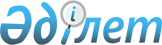 Жергілікті атқарушы органдар көрсететін әлеуметтік қорғау саласындағы мемлекеттік қызметтердің стандарттарын бекіту туралы
					
			Күшін жойған
			
			
		
					Қазақстан Республикасы Үкіметінің 2011 жылғы 7 сәуірдегі № 394 Қаулысы. Күші жойылды - Қазақстан Республикасы Үкіметінің 2014 жылғы 11 наурыздағы № 217 қаулысымен      Ескерту. Күші жойылды - ҚР Үкіметінің 11.03.2014 № 217 қаулысымен (алғашқы ресми жарияланған күнiнен кейін күнтiзбелiк он күн өткен соң қолданысқа енгiзiледi).      

      Қазақстан Республикасының 2008 жылғы 4 желтоқсандағы Бюджет кодексiнiң 34-бабына, «Әкiмшiлiк рәсiмдер туралы» Қазақстан Республикасының 2000 жылғы 27 қарашадағы Заңының 9-1, 15-2-баптарына және «Ақпараттандыру туралы» Қазақстан Республикасының 2007 жылғы 11 қаңтардағы Заңының 6-бабының 2), 3) тармақшаларына, 29-бабына сәйкес Қазақстан Республикасының Үкiметi ҚАУЛЫ ЕТЕДI:

      Ескерту. Кіріспе жаңа редакцияда - ҚР Үкіметінің 2012.08.17 N 1059 (алғашқы ресми жарияланғанынан кейін күнтізбелік он күн өткен соң қолданысқа енгізіледі) Қаулысымен.



      1. Қоса беріліп отырған:



      1) «Жұмыссыз азаматтарды тіркеу және есепке қою» мемлекеттік қызмет стандарты;



      2) «Семей ядролық сынақ полигонында ядролық сынақтардың салдарынан зардап шеккен азаматтарды тiркеу және есепке алу» мемлекеттік қызмет стандарты;



      3) «Жұмыссыз азаматтарға анықтама беру» мемлекеттік қызмет стандарты;



      4) «Мүгедектерге протездік-ортопедиялық көмек ұсыну үшін оларға құжаттарды ресімдеу» мемлекеттік қызмет стандарты;



      5) «Мүгедектерді сурдо-тифлотехникалық құралдармен және міндетті гигиеналық құралдармен қамтамасыз ету үшін оларға құжаттарды ресімдеу» мемлекеттік қызмет стандарты;



      6) «18 жасқа дейiнгі балалары бар отбасыларға мемлекеттік жәрдемақылар тағайындау» мемлекеттік қызмет стандарты;



      7) «Мемлекеттiк атаулы әлеуметтiк көмек тағайындау» мемлекеттік қызмет стандарты;



      8) «Қозғалуға қиындығы бар бірінші топтағы мүгедектерге жеке көмекшінің және есту бойынша мүгедектерге қолмен көрсететін тіл маманының қызметтерін ұсыну үшін мүгедектерге құжаттарды ресімдеу» мемлекеттік қызмет стандарты;



      9) «Мүгедектерге кресло-арбаларды беру үшiн оларға құжаттарды ресiмдеу» мемлекеттік қызмет стандарты;



      10) «Мүгедектерді санаторий-курорттық емдеумен қамтамасыз ету үшiн оларға құжаттарды ресiмдеу» мемлекеттік қызмет стандарты;



      11) күші жойылды - ҚР Үкіметінің 05.03.2014 № 185 қаулысымен (алғашқы ресми жарияланған күнінен кейін күнтізбелік он күн еткен соң қолданысқа енгізіледі);



      12) «Мемлекеттiк бюджет қаражаты есебінен қызмет көрсететін мемлекеттiк және мемлекеттік емес медициналық-әлеуметтiк мекемелерде (ұйымдарда) әлеуметтiк қызмет көрсетуге арналған құжаттарды ресiмдеу» мемлекеттік қызмет стандарты;



      13) «Жалғызiлiктi, жалғыз тұратын қарттарға, бөгде адамның күтiмiне және жәрдемiне мұқтаж мүгедектерге және мүгедек балаларға үйде әлеуметтiк қызмет көрсетуге құжаттарды ресiмдеу» мемлекеттік қызмет стандарты;



      14) «Жергiлiктi өкiлді органдардың шешiмдерi бойынша мұқтаж азаматтардың жекелеген санаттарына әлеуметтiк көмек тағайындау және төлеу» мемлекеттік қызмет стандарты;



      15) «Үйде оқитын және тәрбиеленетiн мүгедек балаларды материалдық қамтамасыз ету үшiн құжаттарды ресiмдеу» мемлекеттік қызмет стандарты;



      16) «Ауылдық жерде тұратын әлеуметтік сала мамандарына отын сатып алу бойынша әлеуметтік көмек тағайындау» мемлекеттік қызмет стандарты;



     РҚАО-ның ескертпесі!

     Мемлекеттік тілдегі мәтіні берілмегендіктен стандартты орыс тіліндегі мәтіннен қараңыз.

      17) «Өтініш берушінің (отбасының) атаулы әлеуметтік көмек алушыларға тиесілігін растайтын анықтама беру» мемлекеттік қызмет стандарты;



      РҚАО-ның ескертпесі!

Мемлекеттік тілдегі мәтіні берілмегендіктен стандартты орыс тіліндегі мәтіннен қараңыз.

      18) «Адамдарға жұмыспен қамтуға жәрдемдесудің белсенді нысандарына қатысуға жолдама беру» мемлекеттік қызмет стандарты бекітілсін.

      Ескерту. 1-тармаққа өзгерістер енгізілді - ҚР Үкіметінің 2012.08.17 N 1059 (алғашқы ресми жарияланғанынан кейін күнтізбелік он күн өткен соң қолданысқа енгізіледі); 05.03.2014 № 185 (алғашқы ресми жарияланған күнінен кейін күнтізбелік он күн еткен соң қолданысқа енгізіледі) қаулыларымен.



      2. Осы қаулы алғашқы ресми жарияланған күнiнен бастап күнтiзбелiк он күн өткен соң қолданысқа енгiзiледi.      Қазақстан Республикасының

      Премьер-Министрi                               К. Мәсімов

Қазақстан Республикасы 

Үкіметінің      

2011 жылғы 7 сәуірдегі 

№ 394 қаулысымен   

бекітілген    

«Жұмыссыз азаматтарды тiркеу және есепке қою» мемлекеттік қызмет стандарты 

1. Жалпы ережелер

      1. «Жұмыссыздарды тіркеу және есепке қою» мемлекеттік қызметін (бұдан әрі – мемлекеттік қызмет) тізбесі осы «Жұмыссыз азаматтарды тiркеу және есепке қою» мемлекеттік қызмет стандартына (бұдан әрі – стандарт) 1-қосымшада көрсетілген, тұтынушының тұрғылықты жері бойынша Астана және Алматы қалаларының жұмыспен қамту және әлеуметтік бағдарламалар басқармалары, аудандардың, облыстық маңызы бар қалалардың жұмыспен қамту және әлеуметтік бағдарламалар бөлімдері (бұдан әрі – уәкілетті орган) көрсетеді.



      2. Көрсетілетін мемлекеттік қызметтің нысаны: автоматтандырылмаған.



      3. Мемлекеттік қызмет «Халықты жұмыспен қамту туралы» Қазақстан Республикасының 2001 жылғы 23 қаңтардағы Заңының 15-бабына сәйкес көрсетіледі.



      4. Мемлекеттік қызметті көрсетудің тәртібі және қажетті құжаттар туралы толық ақпарат, сондай-ақ оларды толтыру үлгілері, тізбелері осы стандартқа 1-қосымшада көрсетілген уәкілетті органдардың стенділерінде, ресми ақпарат көздерінде, интернет-ресурстарында, сондай-ақ Қазақстан Республикасы Еңбек және халықты әлеуметтік қорғау министрлігінің http:/www.enbek.gov.kz интернет-ресурсында орналастырылады.



      5. Мемлекеттік қызмет көрсету нәтижесі электронды түрде жұмыссыз ретінде тіркеу және есепке қою не қызмет көрсетуден бас тарту туралы дәлелді жауап болып табылады.



      6. Мемлекеттік қызмет жеке тұлғаларға: Қазақстан Республикасының азаматтарына, оралмандарға, босқындарға, шетелдіктерге, Қазақстан Республикасында тұрақты тұратын азаматтығы жоқ адамдарға (бұдан әрі – тұтынушы) көрсетіледі.



      7. Мемлекеттік қызмет көрсету мерзімі:



      1) мемлекеттік қызмет көрсету мерзімі тұтынушы осы стандарттың 11-тармағында анықталған қажетті құжаттарды тапсырған сәттен бастап он жұмыс күнінен кешіктірілмейді;



      2) тұтынушы өтініш берген күні сол жерде көрсетілетін мемлекеттік қызметті алуға дейін күтудің шекті ең көп уақыты бір өтініш берушіге қызмет көрсетуге 15 минуттан есептегенде кезектегі адамдардың санына байланысты болады;



      3) тұтынушы өтініш берген күні сол жерде көрсетілетін мемлекеттік қызметті алушыға қызмет көрсетудің рұқсат берілген ең көп уақыты 15 минуттан аспайды.



      8. Мемлекеттік қызмет тегін көрсетіледі.



      9. Уәкілетті органның жұмыс кестесі: демалыс (сенбі, жексенбі) және мереке күндерін қоспағанда, сағат 13.00-ден 14.00-ге дейін түскі үзіліспен күн сайын сағат 9.00-ден 18.00-ге дейін.

      Мемлекеттік қызмет көрсететін мамандардың деректемелері (Т.А.Ә, кабинет нөмірі) уәкілетті органның ғимаратында көрнекі жерде орналасқан.

      Мемлекеттік қызмет алдын ала жазылусыз және жеделдетiп қызмет көрсетусiз, кезек күту тәртiбiмен көрсетіледі.



      10. Мемлекеттік қызмет тұтынушының тұрғылықты жеріндегі уәкілетті органның үй-жайында көрсетіледі. Күту залында отыруға арналған орындар, мемлекеттік қызмет көрсету үшін қажетті ақпарат орналасқан стенділер, сондай-ақ өртке қарсы қауіпсіздік құралдары бар. Мүмкіндіктері шектеулі адамдар үшін кіреберісте пандус болуға тиіс. 

2. Мемлекеттік қызмет көрсетудің тәртібі

      11. Мемлекеттік қызметті алу үшін тұтынушы мынадай құжаттарды ұсынады:



      1) жеке басын куәландыратын құжаттар:

      Қазақстан азаматтары – жеке куәлік (паспорт);

      шетелдіктер және азаматтығы жоқ адамдар – шетелдіктің Қазақстан Республикасында тұруына ыхтиярхаты және азаматтығы жоқ адамның ішкі істер органдарында тіркелгені туралы белгісі бар куәлігі;

      оралмандар – оралман куәлігі;



      2) еңбек кітапшасы;



      3) әлеуметтік жеке код (ӘЖК) берілгені туралы куәлік;



      4) салық төлеушінің тіркеу нөмірі (СТН);



      5) соңғы жылы алған табысы туралы мәліметтер (мәлімдеме сипатында болады);



      12. Уәкілетті органда мемлекеттік қызмет бланкілерді толтырмай көрсетіледі.



      13. Уәкілетті органда қажетті құжаттардың барлығы тапсырылғаннан кейін уәкілетті органның жұмыссызды тіркеуді және есепке алуды жүзеге асыратын қызметкері тұтынушының деректерін дербес есепке алу карточкасына (компьютерлік дерекқорға) енгізеді.



      14. Тұтынушыға тіркелген және тұтынушының мемлекеттік қызметті алған күні, құжаттарды қабылдаған адамның тегі мен аты-жөні көрсетілген талон беріледі.



      15. Мемлекеттік қызмет көрсету нәтижесі туралы хабарлау өтініш берушінің тұрғылықты жеріндегі уәкілетті органға жеке өзінің баруы арқылы жүзеге асырылады.



      16. Жұмыссыз ретінде тіркеуден, есепке алудан бас тарту қажетті құжаттар болмаған кезде, жалған мәліметтер мен құжаттар ұсынған кезде, осы стандартқа 2-қосымшаға сәйкес нысан бойынша жүргізіледі.

      Мемлекеттік қызмет беруді тоқтата тұру үшін негіздеме жоқ. 

3. Жұмыс қағидаттары

      17. Уәкілетті органның қызметі адамның конституциялық құқықтарының, қызметтiк борышын атқару кезінде заңдылықтың сақталуы қағидаттарына негiзделедi және сыпайылық, толық ақпарат беру, оның сақталуын, қорғалуын және құпиялылығын қамтамасыз ету қағидаттарында жүзеге асырылады. 

4. Жұмыс нәтижелері

      18. Тұтынушыларға мемлекеттік қызмет көрсету нәтижелері осы стандартқа 3-қосымшаға сәйкес сапа және тиімділік көрсеткіштерімен өлшенеді.



      19. Уәкілетті органның жұмысы бағаланатын мемлекеттік қызметтің сапа және тиімділік көрсеткіштерінің нысаналы мәндері жыл сайын Қазақстан Республикасы Еңбек және халықты әлеуметтік қорғау министрлігінің бұйрығымен бекітіледі. 

5. Шағымдану тәртібі

      20. Уәкілетті лауазымды тұлғалардың әрекетіне (әрекетсіздігіне) шағымданудың тәртібін түсіндіретін және шағымды дайындауға жәрдемдесетін мемлекеттік органның атауы, олардың заңды мекенжайлары, телефон нөмірлері, электронды почтаның мекенжайлары, осы стандартқа 1-қосымшада көрсетілген.



      21. Көрсетілген мемлекеттік қызмет нәтижелерімен келіспеген жағдайларда шағым атауы, жұмыс кестесі, заңды мекенжайы, телефондары, электронды почтасының мекенжайы осы стандартқа 4-қосымшада көрсетілген осы мемлекеттік қызметті көрсетуді ұйымдастыруға жауапты жоғары тұрған уәкілетті органның басшысының атына беріледі.

      Тұтынушы мекенжайлары, телефондары осы стандартқа 5-қосымшада көрсетілген жергілікті атқарушы органдар Әкімдерінің аппаратына жүгінуіне болады.



      22. Қызмет дөрекі көрсетілген жағдайларда шағым, кабинет нөмірі уәкілетті органның көрнекі жердегі стенділерінде көрсетілген уәкілетті орган басшысының атына беріледі, электрондық почтасының мекенжайы, байланыс деректері осы стандартқа 4-қосымшада көрсетілген. Уәкілетті органның жұмыс кестесі осы стандарттың 9-тармағында көзделген жұмыс кестелеріне сәйкес белгіленеді.



      23. Көрсетілген мемлекеттік қызмет нәтижелерімен келіспеген жағдайларда тұтынушының заңнамада белгіленген тәртіппен сотқа жүгінуге құқығы бар.



      24. Жеке тұлғаның шағымында оның тегі, аты, әкесінің аты, почталық мекенжайы көрсетіледі. Шағымға тұтынушы қол қоюға тиіс. Шағым берген кезде әрекетіне шағымданатын орган атауы немесе лауазымды адам, өтініш себебі мен талаптары көрсетіледі.



      25. Жазбаша шағыммен жүгінген тұтынушыға жауап алатын күні және уақыты, өтінішті қарау барысы туралы ақпарат алуға болатын адамдардың байланыс деректері көрсетілген талон беріледі.



      26. Қазақстан Республикасы Еңбек және халықты әлеуметтік қорғау министрлігінің мекенжайы: 010000, Астана қаласы, Орынбор көшесі, № 8 үй, «Министрліктер үйі» әкімшілік ғимараты, интернет-ресурс: http://www.enbek.gov.kz.

«Жұмыссыз азаматтарды тіркеу 

және есепке қою» мемлекеттік 

қызмет стандартына      

1-қосымша         Уәкілетті органдардың мекенжайлары мен байланыс деректері      Ескерту. 1-қосымшаға өзгеріс енгізілді - ҚР Үкіметінің 2012.08.17 N 1059 (алғашқы ресми жарияланғанынан кейін күнтізбелік он күн өткен соң қолданысқа енгізіледі) Қаулысымен. Ақмола облысының аудандық, қалалық жұмыспен қамту және әлеуметтік бағдарламалар бөлімдері 

Ақтөбе облысының аудандық, қалалық жұмыспен қамту және әлеуметтік бағдарламалар бөлімдері 

Алматы облысының аудандық, қалалық жұмыспен қамту және әлеуметтік бағдарламалар бөлімдері 

Атырау облысының аудандық, қалалық жұмыспен қамту және әлеуметтік бағдарламалар бөлімдері 

Шығыс Қазақстан облысының аудандық, қалалық жұмыспен қамту және әлеуметтік бағдарламалар бөлімдері 

Жамбыл облысының аудандық, қалалық жұмыспен қамту және әлеуметтік бағдарламалар бөлімдері 

Батыс Қазақстан облысының аудандық, қалалық жұмыспен қамту және әлеуметтік бағдарламалар бөлімдері 

Қарағанды облысының аудандық, қалалық жұмыспен қамту және әлеуметтік бағдарламалар бөлімдері 

Қостанай облысының аудандық, қалалық жұмыспен қамту және әлеуметтік бағдарламалар бөлімдері 

Қызылорда облысының аудандық, қалалық жұмыспен қамту және әлеуметтік бағдарламалар бөлімдері 

Маңғыстау облысының аудандық, қалалық жұмыспен қамту және әлеуметтік бағдарламалар бөлімдері 

Павлодар облысының аудандық, қалалық жұмыспен қамту және әлеуметтік бағдарламалар бөлімдері 

Солтүстік Қазақстан облысының аудандық, қалалық жұмыспен қамту және әлеуметтік бағдарламалар бөлімдері 

Оңтүстік Қазақстан облысының аудандық, қалалық жұмыспен қамту және әлеуметтік бағдарламалар бөлімдері 

Алматы қаласының жұмыспен қамту және әлеуметтік бағдарламалар бөлімі 

Астана қаласының жұмыспен қамту және әлеуметтік бағдарламалар бөлімі

«Жұмыссыз азаматтарды тіркеу 

және есепке қою» мемлекеттік 

қызмет стандартына     

2-қосымша         __________________________

(кімге арналған)      Сізді___________________________________________________

      (бас тарту себебін көрсету)

      байланысты жұмыссыз ретінде тіркеуден және есепке алудан бас тартылатынын хабарлаймыз.      Басқарма бастығы

«Жұмыссыз азаматтарды тіркеу 

және есепке қою» мемлекеттік 

қызмет стандартына       

3-қосымша            Кесте. Сапа мен тиімділік көрсеткіштерінің мәні

«Жұмыссыз азаматтарды тіркеу 

және есепке қою» мемлекеттік 

қызмет стандартына     

4-қосымша         Облыстық, Астана және Алматы қалаларының жұмыспен қамту және әлеуметтік бағдарламалар басқармаларының мекенжайлары мен байланыс деректері

«Жұмыссыз азаматтарды тіркеу 

және есепке қою» мемлекеттік 

қызмет стандартына      

5-қосымша        Облыстық маңызы бар, Астана мен Алматы қалалары әкімдіктері аппараттарының тізбесі

Қазақстан Республикасы 

Үкіметінің      

2011 жылғы 7 сәуірдегі 

№ 394 қаулысымен  

бекітілген     

«Семей ядролық сынақ полигонында ядролық сынақтардың салдарынан зардап шеккен азаматтарды тіркеу және есепке алу» мемлекеттік қызмет стандарты 

1. Жалпы ережелер

      1. Мемлекеттік қызметті мекенжайлары осы «Семей ядролық сынақ полигонында ядролық сынақтардың салдарынан зардап шеккен азаматтарды тіркеу және есепке алу» мемлекеттік қызмет стандартына (бұдан әрі – стандарт) 1-қосымшада көрсетілген Астана және Алматы қалаларының жұмыспен қамту және әлеуметтік бағдарламалар басқармалары, аудандардың, облыстық маңызы бар қалалардың жұмыспен қамту және әлеуметтік бағдарламалар бөлімдері (бұдан әрі – арнайы комиссияның жұмыс органы) ұсынады.

      Сондай-ақ мемлекеттік қызмет баламалы негізде халыққа қызмет көрсету орталықтары (бұдан әрі – орталық) арқылы ұсынылады. Орталықтардың мекенжайлары осы стандартқа 2-қосымшада көрсетілген.



      2. Көрсетілетін мемлекеттік қызметтің нысаны автоматтандырылмаған.



      3. Мемлекеттік қызмет «Семей ядролық сынақ полигонындағы ядролық сынақтардың салдарынан зардап шеккен азаматтарды әлеуметтік қорғау туралы» Қазақстан Республикасының 1992 жылғы 18 желтоқсандағы Заңының (бұдан әрі – Заң) 11-бабы және Қазақстан Республикасы Үкіметінің 2006 жылғы 20 ақпандағы № 110 қаулысымен бекітілген Семей ядролық сынақ полигонындағы ядролық сынақтардың салдарынан зардап шеккен азаматтарды тіркеу, оларға біржолғы мемлекеттік ақшалай өтемақы төлеу қағидасының 2-тарауы негізінде көрсетіледі.



      4. Мемлекеттік қызмет көрсету тәртібі туралы толық ақпарат Қазақстан Республикасы Еңбек және халықты әлеуметтік қорғау министрлігінің http://www.enbek.gov.kz интернет-ресурсында, арнайы комиссияның жұмыс органдарының стенділерінде, ресми ақпарат көздерінде орналастырылады, сондай-ақ нөмірлері осы стандартқа 2-қосымшада көрсетілген орталықтардың ақпараттық-анықтамалық қызметтерінің телефондары арқылы алуға болады.



      5. Көрсетілетін мемлекеттік қызметтің нәтижесі Семей ядролық сынақ полигонындағы ядролық сынақтардың салдарынан зардап шеккен Қазақстан Республикасының азаматтарын тіркеу және есепке алу туралы шешім жөнінде хабарлама не мемлекеттік қызмет көрсетуден бас тарту туралы қағаз тасығыштағы дәлелді жауап болып табылады.



      6. Мемлекеттік қызмет мынадай жеке тұлғаларға (бұдан әрі – тұтынушылар):

      әуеде және жер үстiнде ядролық жарылыстар жасаған кезеңде (1949-1965 жж.) радиоактивтi заттармен ластануға ұшыраған аумақтарда тұрған, жұмыс iстеген немесе әскери қызмет (соның iшiнде мерзiмдi) өткерген азаматтарға;

      1966 жылдан 1990 жылғы 1 қаңтарға дейiнгi аралықта жерасты ядролық жарылыстарын жасау кезеңiнде осы аумақтарда тұрған, жұмыс iстеген немесе әскери қызмет (соның iшiнде мерзiмдi) өткерген азаматтарға;

      1949 жылдан 1990 жылға дейiнгi аралықта жеңiлдiктi әлеуметтiк-экономикалық мәртебесi бар аумақта тұрған, жұмыс iстеген немесе әскери қызмет (соның iшiнде мерзiмдi) өткерген азаматтарға;

      осы тармақтың екiншi және үшінші абзацтарында аталған, мүгедек деп танылған аурулары бар адамдардың балаларына, олардың денсаулық жағдайы мен Заңда аталған аймақтарда ата-аналарының бiрiнiң болу факторы арасындағы себепті байланыстар анықталған ретте көрсетіледі.



      7. Мемлекеттік қызметті көрсету мерзімдері:



      1) мемлекеттік қызмет тұтынушы осы стандарттың 11-тармағында анықталған қажетті құжаттарды тапсырған сәттен бастап:

      арнайы комиссияның жұмыс органында – жиырма күнтізбелік күннен аспайтын мерзімде;

      орталықта – жиырма күнтізбелік күннен аспайтын мерзімде (мемлекеттік қызметке құжат қабылдау және беру (нәтиже) күні мемлекеттік қызмет көрсету мерзіміне кірмейді);



      2) тұтынушы өтініш берген күні сол жерде көрсетілетін мемлекеттік қызметті алуға дейін күтудің рұқсат берілген ең көп уақыты (талон алғанға дейін) 30 минуттан аспайды;



      3) тұтынушы өтініш берген күні сол жерде көрсетілетін мемлекеттік қызмет тұтынушысына қызмет көрсетудің рұқсат берілген ең көп уақыты арнайы комиссияның жұмыс органында 15 минуттан аспайды, орталықта – 30 минут;



      8. Мемлекеттік қызмет тегін көрсетіледі.



      9. Арнайы комиссияның жұмыс органының жұмыс кестесі: демалыс (сенбі, жексенбі) және мереке күндерін қоспағанда, сағат 13.00-ден 14.00-ге дейін түскі үзіліспен күн сайын сағат 9.00-ден 18.00-ге дейін. Қабылдау алдын ала жазылусыз және жедел қызмет көрсетусіз кезек тәртібінде жүзеге асырылады.

      Орталықтың жұмыс кестесі: күн сайын сағат 9.00-ден 20.00-ге дейін үзіліссіз, орталықтың филиалдары мен өкілдіктерінде демалыс (сенбі, жексенбі) және мереке күндерін қоспағанда, күн сайын сағат 13.00-ден 14.00-ге дейін түскі үзіліспен сағат 9.00-ден 19.00-ге дейін. Қабылдау алдын ала жазылусыз және жедел қызмет көрсетусіз «электронды» кезек тәртібінде жүзеге асырылады.



      10. Мемлекеттік қызмет:

      тұтынушының тұрғылықты жері бойынша орындықтар, үстелдер, толтырылған бланкілердің үлгілерімен ақпараттық стенділер бар, мүмкіндіктері шектеулі тұтынушыларға қызмет көрсету үшін жағдайлар көзделген арнайы комиссияның жұмыс органының үй-жайында;

      залда анықтамалық бюро, кресло, толтырылған бланкілердің үлгілерімен ақпараттық стенділер орналастырылған, мүмкіндіктері шектеулі тұтынушыларға қызмет көрсету үшін жағдайлар көзделген орталықтың үй-жайында көрсетіледі.

      Арнайы комиссияның жұмыс органының және орталықтың үй-жайлары санитарлық-эпидемиологиялық нормаларға, ғимараттардың қауіпсіздік, оның ішінде өртке қарсы қауіпсіздік талаптарына сай келеді, үй-жай режимі – еркін. 

2. Мемлекеттік қызмет көрсетудің тәртібі

      11. Мемлекеттік қызметті алу үшін тұтынушы мынадай құжаттарды тапсырады:



      1) белгіленген үлгідегі өтiнiш;



      2) жеке басын куәландыратын құжат;



      3) тұрғылықты жері бойынша тіркелгенін куәландыратын құжат; 



      4) салық төлеушiнiң куәлiгi (бар болған жағдайда жеке сәйкестендіру нөмірі);



      5) әлеуметтiк жеке код берiлгенi туралы уақытша куәлiк (бар болған жағдайда жеке сәйкестендіру нөмірі);



      6) жинақ кiтапшасын немесе өтемақы беру жөнiндегi уәкiлеттi ұйыммен жасалған шарт;



      7) 1949 жылдан бастап 1965 жыл, 1966 жылдан бастап 1990 жыл кезеңдерiнде Семей ядролық сынақ полигоны аумағында тұру фактiсi мен кезеңiн растайтын құжаттар (мұрағат анықтамалары, Халық депутаттары селолық, кенттiк (ауылдық) кеңесiнiң, тұрғын-үй-пайдалану басқармаларының, үй басқармаларының, кент, ауыл (село), ауылдық (селолық) округ әкiмдерiнiң, пәтер иелерi кооперативтерiнiң анықтамалары; еңбек кiтапшасы; оқу орнын бiтiргенi туралы диплом; әскери билет; туу туралы куәлiк, орта білiм туралы аттестат, негiзгi мектептi бiтiргенi туралы куәлiк; Заңда белгіленген тәртіппен берілген Семей ядролық сынақ полигонындағы ядролық сынақтардың салдарынан зардап шеккен адам ретінде жеңілдіктер алуға құқығын растайтын куәлік).

      Егер мұрағаттық және өзге де құжаттар сақталмаса – ядролық сынақтар әсеріне ұшыраған аумақта тұрғанының заңды фактiсi мен кезеңiн анықтау туралы сот шешімі.

      Салыстырып тексеру үшін құжаттардың түпнұсқалары мен көшірмелері ұсынылады, содан кейін құжаттардың түпнұсқалары өтініш берушіге қайтарылады.

      Жеке өтiнiш беруге мүмкiндiгi болмаған жағдайда, азаматтар белгiленген тәртiппен берiлген сенiмхат негiзiнде өтiнiшпен және қажеттi құжаттармен жүгіну үшiн басқа адамдарға уәкiлеттiк беруге құқылы.



      12. Арнайы комиссияның жұмыс органында өтініш нысандары күту залындағы арнайы тағанда не құжат қабылдайтын қызметкерде болады.

      Орталықта өтініш нысандары күту залындағы арнайы тағанда орналасады.



      13. Мемлекеттік қызметті алу үшін қажетті өтініштің толтырылған нысаны және басқа құжаттар заңды мекенжайлары, телефоны, электронды поштасының мекенжайы осы стандартқа 1-қосымшада көрсетілген арнайы комиссияның жұмыс органының жауапты адамына тапсырылады. Жауапты адамның кабинет нөмірі туралы мәліметтер мемлекеттік қызмет көрсету жөнінде ақпарат жазылған арнайы комиссияның жұмыс органының стендісінде орналастырылған.

      Мемлекеттік қызмет орталық арқылы көрсетілгенде құжаттарды қабылдау «терезелердің» мақсаттары мен орындайтын функциялары туралы ақпарат орналастырылған «терезелер» арқылы жүзеге асырылады, сондай-ақ орталық инспекторының тегі, аты, әкесінің аты және лауазымы көрсетіледі.



      14. Барлық қажетті құжаттарды тапсырғаннан кейін тұтынушыға:



      1) арнайы комиссияның жұмыс органында – тұтынушыны тіркеу және оның мемлекеттік қызметті алу күні, құжаттарды қабылдаған жауапты адамның тегі мен аты-жөні көрсетілген талон;



      2) орталықта:

      өтініштің нөмірі мен қабылдаған күні;

      сұралып отырған мемлекеттік қызметтің түрі;

      қоса берілген құжаттардың саны мен атауы;

      орталықтың құжаттарды ресімдеуге өтінішті қабылдаған жауапты инспекторының тегі, аты, әкесінің аты көрсетілген тиісті құжаттарды қабылдағаны туралы қолхат беріледі.



      15. Семей ядролық сынақ полигонындағы ядролық сынақтардың салдарынан зардап шеккен Қазақстан Республикасының азаматтарын тіркеу не тіркеуден бас тарту туралы шешім қабылдау жөнінде хабарлама беру:

      арнайы комиссияның жұмыс органына жүгінген кезде тұтынушының арнайы комиссияның жұмыс органына өзі келуі арқылы;

      орталыққа өзі барған кезде қолхат негізінде онда көрсетілген мерзімде «терезелер» арқылы күн сайын жүзеге асырылады.



      16. Тексеру қорытындысы бойынша іс макеті ресімделген Семей ядролық сынақ полигонындағы ядролық сынақтардың салдарынан зардап шеккен азаматқа бiржолғы мемлекеттiк ақшалай өтемақының төлену фактісінің анықталуы, сондай-ақ тұтынушының құжаттарды тапсырған кезде толық емес және (немесе) жалған мәліметтер ұсынуы мемлекеттік қызметті көрсетуден бас тарту үшін негіз болып табылады.

      Арнайы комиссияның жұмыс органы құжаттардың ресімделуінде қателер анықтаған кезде, осы стандарттың 11-тармағында көзделген құжаттар пакеті толық ұсынылмаған және құжаттар дұрыс ресімделмеген жағдайда құжаттар пакетін алған күннен бастап жиырма күнтізбелік күн ішінде бас тарту себебін көрсете отырып, хабарлама береді.

      Мемлекеттік қызмет орталық арқылы жүзеге асырылған кезде арнайы комиссияның жұмыс органы құжаттардың ресімделуінде қателер анықтаған кезде, осы стандарттың 11-тармағында көзделген құжаттар пакеті толық ұсынылмаған және құжаттар дұрыс ресімделмеген жағдайда құжаттар пакетін алғаннан кейін үш жұмыс күні ішінде бас тарту себебін жазбаша негіздей отырып, оларды кейін тұтынушыға беру үшін орталыққа жібереді.

      Мемлекеттік қызмет көрсетуді тоқтата тұру үшін негіздемелер жоқ. 

3. Жұмыс қағидаттары

      17. Арнайы комиссияның жұмыс органы мен орталықтың қызметі адамның конституциялық құқықтарының, қызметтiк міндетін орындау барысында заңдылықтың сақталу қағидаттарына негізделеді және ол сыпайылық, толыққанды ақпараттың берілуін, оның сақталуын, қорғалуын және құпиялылығын қамтамасыз ету қағидаттарымен жүзеге асырылады. 

4. Жұмыс нәтижелері

      18. Тұтынушыларға мемлекеттік қызметті көрсету нәтижелері осы стандартқа 3-қосымшаға сәйкес сапа және қолжетімділік көрсеткіштерімен өлшенеді.



      19. Арнайы комиссияның жұмыс органының, орталықтың жұмысы бағаланатын мемлекеттік қызметтің сапасы мен тиімділігі көрсеткіштерінің нысаналы мәндері Қазақстан Республикасы Еңбек және халықты әлеуметтік қорғау министрінің бұйрығымен жыл сайын бекітіледі. 

5. Шағымдану тәртібі

      20. Уәкілеттік берілген лауазымды адамдардың әрекеттеріне (әрекетсіздігіне) шағымдану тәртібі және шағымды дайындауда жәрдем көрсетілетін мемлекеттік органдардың атаулары, олардың заңды мекенжайлары, телефон нөмірлері осы стандартқа 1, 4-қосымшаларда көрсетілген.

      Орталық қызметкерінің әрекетіне (әрекетсіздігіне) шағымдану тәртібі осы стандартқа 2-қосымшада көрсетілген орталықтардың ақпараттық-анықтамалық қызметтерінің телефондары бойынша түсіндіріледі.



      21. Көрсетілген мемлекеттік қызметтің нәтижелерімен келіспеген жағдайларда шағым атауы, жұмыс кестесі, телефондары, электронды поштасының мекенжайы осы стандартқа 5-қосымшада көрсетілген аталған мемлекеттік қызмет көрсетуді ұйымдастыруға жауапты арнайы комиссиядан жоғары тұрған жұмыс орган басшысының атына беріледі.



      22. Қызмет дөрекі көрсетілген жағдайларда шағым кабинет нөмірі арнайы комиссияның жұмыс органының, облыс әкімі аппаратының, орталықтың ақпараттық стендісінде көрсетілген арнайы комиссияның жұмыс органының, облыс әкімі аппаратының, орталықтың басшысының атына беріледі. Арнайы комиссияның жұмыс органының жұмыс кестесі, заңды мекенжайы, телефоны, электронды поштасының мекенжайы, облыс әкімі аппаратының және орталықтың телефоны мен мекенжайы осы стандартқа 1, 2, 6-қосымшаларда көрсетілген.



      23. Көрсетілген мемлекеттік қызметтің нәтижелерімен келіспеген жағдайда тұтынушының заңнамада белгіленген тәртіппен сотқа жүгінуге құқығы бар.



      24. Жеке тұлғаның шағымында оның тегі, аты, әкесінің аты, пошталық мекенжайы көрсетіледі. Шағымға өтініш беруші қол қоюға тиіс. Шағым бергенде әрекетіне шағым жасалатын субъектінің атауы немесе лауазымды адамның лауазымы, тегі және аты-жөні, өтініш және талап беру себебі көрсетіледі.



      25. Жазбаша шағым берген тұтынушыға жауап алу күні, шағымды қарау барысы туралы білуге болатын лауазымды адамның байланыс деректері көрсетілген талон беріледі.



      26. Қазақстан Республикасы Еңбек және халықты әлеуметтік қорғау министрлігінің мекенжайы: 010000, Астана қаласы, Орынбор көшесі, 8, Министрліктер үйі, 6-кіреберіс, интернет-ресурс: www.enbek.gov.kz.

«Семей ядролық сынақ полигонында 

ядролық сынақтардың салдарынан зардап 

шеккен азаматтарды тіркеу және есепке 

алу» мемлекеттік қызмет стандартына 

1-қосымша  Уәкілетті органдардың тізбесі      Ескерту. 1-қосымшаға өзгеріс енгізілді - ҚР Үкіметінің 2012.08.17 N 1059 (алғашқы ресми жарияланғанынан кейін күнтізбелік он күн өткен соң қолданысқа енгізіледі) Қаулысымен. Ақмола облысының аудандық, қалалық жұмыспен қамту және әлеуметтік бағдарламалар бөлімдері Ақтөбе облысының аудандық, қалалық жұмыспен қамту және әлеуметтік бағдарламалар бөлімдері  Алматы облысының аудандық, қалалық жұмыспен қамту және әлеуметтік бағдарламалар бөлімдері Атырау облысының аудандық, қалалық жұмыспен қамту және әлеуметтік бағдарламалар бөлімдері Шығыс Қазақстан облысының аудандық, қалалық жұмыспен қамту және әлеуметтік бағдарламалар бөлімдері  Жамбыл облысының аудандық, қалалық жұмыспен қамту және әлеуметтік бағдарламалар бөлімдері Батыс Қазақстан облысының аудандық, қалалық жұмыспен қамту және әлеуметтік бағдарламалар бөлімдері Қарағанды облысының аудандық, қалалық жұмыспен қамту және әлеуметтік бағдарламалар бөлімдері  Қостанай облысының аудандық, қалалық жұмыспен қамту және әлеуметтік бағдарламалар бөлімдері Қызылорда облысының аудандық, қалалық жұмыспен қамту және әлеуметтік бағдарламалар бөлімдері  Маңғыстау облысының аудандық, қалалық жұмыспен қамту және әлеуметтік бағдарламалар бөлімдері  Павлодар облысының аудандық, қалалық жұмыспен қамту және әлеуметтік бағдарламалар бөлімдері  Солтүстік Қазақстан облысының аудандық, қалалық жұмыспен қамту және әлеуметтік бағдарламалар бөлімдері  Оңтүстік Қазақстан облысының аудандық, қалалық жұмыспен қамту және әлеуметтік бағдарламалар бөлімдері Астана қаласының жұмыспен қамту және әлеуметтік бағдарламалар басқармасы Алматы қаласының жұмыспен қамту және әлеуметтік бағдарламалар басқармасы 

«Семей ядролық сынақ полигонында 

ядролық сынақтардың салдарынан зардап 

шеккен азаматтарды тіркеу және есепке 

алу» мемлекеттік қызмет стандартына 

2-қосымша  

Халыққа қызмет көрсету орталықтарының тізбесі

      «Семей ядролық сынақ полигонында 

ядролық сынақтардың салдарынан зардап 

шеккен азаматтарды тіркеу және есепке 

алу» мемлекеттік қызмет стандартына 

3-қосымша  Кесте. Сапа мен тиімділік көрсеткіштерінің мәні

      «Семей ядролық сынақ полигонында   

ядролық сынақтардың салдарынан зардап 

шеккен азаматтарды тіркеу және есепке 

алу» мемлекеттік қызмет стандартына 

4-қосымша          

Облыстардың жұмыспен қамтуды үйлестіру және әлеуметтік бағдарламалар басқармаларының және Астана мен Алматы қалаларының жұмыспен қамту және әлеуметтік бағдарламалар басқармаларының тізбесі

«Семей ядролық сынақ полигонында 

ядролық сынақтардың салдарынан зардап 

шеккен азаматтарды тіркеу және есепке 

алу» мемлекеттік қызмет стандартына 

5-қосымша  

Аудандардың, облыстық маңызы бар қалалар әкімдіктерінің тізбесі 

Ақмола облысының қалалық және аудандық әкімдіктері 

Ақтөбе облысының қалалық және аудандық әкімдіктері 

Алматы облысының қалалық және аудандық әкімдіктері 

Атырау облысының қалалық және аудандық әкімдіктері 

Шығыс Қазақстан облысының қалалық, аудандық әкімдіктері 

Жамбыл облысының қалалық және аудандық әкімдіктері 

Батыс Қазақстан облысының аудандық, қалалық әкімдіктері 

Қарағанды облысының қалалық және аудандық әкімдіктері 

Қостанай облысының қалалық және аудандық әкімдіктері 

Қызылорда облысының қалалық және аудандық әкімдіктері 

Маңғыстау облысының қалалық және аудандық әкімдіктері 

Павлодар облысының қалалық және аудандық әкімдіктері 

Солтүстік Қазақстан облысының қалалық және аудандық әкімдіктері 

Оңтүстік Қазақстан облысының қалалық және аудандық әкімдіктері 

Астана қаласының қалалық және аудандық әкімдіктері 

Алматы қаласының қалалық және аудандық әкімдіктері

«Семей ядролық сынақ полигонында 

ядролық сынақтардың салдарынан зардап 

шеккен азаматтарды тіркеу және есепке 

алу» мемлекеттік қызмет стандартына 

6-қосымша  Облыстардың, Астана және Алматы қалалары әкімдері аппараттарының тізбесі

Қазақстан Республикасы 

Үкіметінің      

2011 жылғы 7 сәуірдегі 

№ 394 қаулысымен   

бекітілген     

«Жұмыссыз азаматтарға анықтама беру» мемлекеттік қызмет стандарты 1. Жалпы ережелер

      1. Мемлекеттік қызметті тізбесі осы «Жұмыссыз азаматтарға анықтама беру» мемлекеттік қызмет стандартына (бұдан әрі – стандарт) 1-қосымшада көрсетілген тұтынушының тұрғылықты жері бойынша облыстардың, Астана және Алматы қалаларының жұмыспен қамту және әлеуметтік бағдарламалар басқармалары, аудандардың, облыстық маңызы бар қалалардың жұмыспен қамту және әлеуметтік бағдарламалар бөлімдері (бұдан әрі – уәкілетті орган), сондай-ақ баламалы негізде осы стандартқа 2-қосымшаға сәйкес тұрғылықты жері бойынша халыққа қызмет көрсету орталығы (бұдан әрі – орталық) арқылы көрсетеді.



      2. Көрсетілетін мемлекеттік қызметтің нысаны: ішінара автоматтандырылмаған.



      3. Мемлекеттік қызмет «Халықты жұмыспен қамту туралы» Қазақстан Республикасының 2001 жылғы 23 қаңтардағы Заңының 8-бабына сәйкес көрсетіледі.



      4. Мемлекеттік қызмет көрсетудің тәртібі және қажетті құжаттар туралы ақпарат, сондай-ақ оларды толтыру үлгілері, тізбесі осы стандартқа 1 және 3-қосымшаларда көрсетілген уәкілетті органдардың стенділерінде, ресми ақпарат көздерінде, интернет-ресурстарында, сондай-ақ Қазақстан Республикасы Еңбек және халықты әлеуметтік қорғау министрлігінің http:/www.enbek.gov.kz интернет-ресурсында орналастырылады.



      5. Көрсетілетін мемлекеттік қызметтің нәтижесі тұтынушыға жұмыссыз ретінде тіркеу туралы анықтама беру, не қызмет көрсетуден бас тарту туралы дәлелді жауап болып табылады.



      6. Мемлекеттік қызмет Қазақстан Республикасының азаматтарына, оралмандарға, Қазақстан Республикасында тұрақты тұратын шетелдіктерге, азаматтығы жоқ адамдарға (бұдан әрі – тұтынушы) көрсетіледі.



      7. Мемлекеттік қызмет көрсету мерзімдері:

      Уәкілетті органға өтініш білдірген жағдайда:



      1) мемлекеттік қызмет көрсету мерзімдері 11-тармақта анықталған қажетті құжаттарды тапсырған сәттен бастап 10 минуттан аспайды;



      2) тұтынушы өтініш берген күні сол жерде көрсетілетін мемлекеттік қызметті алуға дейін күтудің рұқсат берілетін ең көп уақыты (тіркеу, талон алу кезінде, өтініш жасаған және электрондық сұрау берген сәттен бастап) 10 минут;



      3) тұтынушы өтініш берген күні сол жерде көрсетілетін мемлекеттік қызметті алушыға қызмет көрсетудің рұқсат берілген ең көп уақыты - 15 минут.

      Орталыққа барған кезде тұтынушы қажетті құжаттарды тапсырған сәттен бастап: үш жұмыс күні (құжаттарды қабылдау күні мен беру күні мемлекеттік қызметті көрсету мерзіміне кірмейді):



      1) қажетті құжаттарды тапсыру кезінде кезек күтудің рұқсат берілетін ең көп уақыты – 30 минут;



      2) тұтынушы өтініш берген күні сол жерде көрсетілетін мемлекеттік қызметті алуға дейін күтудің рұқсат берілген ең көп уақыты - 30 минут;



      3) тұтынушы өтініш берген күні сол жерде көрсетілетін мемлекеттік қызметті алушыға қызмет көрсетудің рұқсат берілген ең көп уақыты - 30 минут.



      8. Мемлекеттік қызмет тегін көрсетіледі.



      9. Уәкілетті органның жұмыс кестесі: демалыс (сенбі, жексенбі) және мереке күндерін қоспағанда, сағат 13.00-ден сағат 14.00-ге дейін түскі үзіліспен күн сайын сағат 9.00-ден 18.00-ге дейін.

      Мемлекеттік қызмет көрсететін мамандардың деректемелері (Т.А.Ә, кабинет нөмірлері) уәкілетті органның ғимаратында көрнекі жерде орналастырылған.

      Мемлекеттік қызмет алдын ала жазылусыз және жеделдетiп қызмет көрсетусiз, кезек күту тәртiбiмен көрсетіледі.

      Орталықтың жұмыс кестесі: сағат 9.00-ден бастап 20.00-ге дейін үзіліссіз, және орталықтың филиалдары мен өкілдіктерінде күн сайын сағат 9.00-ден бастап 19.00-ге дейін, сағат 13.00-ден сағат 14.00-ге дейінгі түскі үзіліспен, демалыс (сенбі, жексенбі) және мереке күндерін қоспағанда.

      Қабылдау алдын ала жазылмай және жеделдетiп қызмет көрсетусiз, «электронды» кезек тәртiбiмен жүзеге асырылады.



      10. Мемлекеттік қызмет:

      тұтынушының тұрғылықты жері бойынша уәкілетті органның үй-жайында көрсетіледі. Күту залында отыруға арналған орындар, мемлекеттік қызмет көрсету үшін қажетті ақпарат орналасқан ақпараттық стенділер, сондай-ақ өртке қарсы қауіпсіздік құралдары бар. Мүмкіндіктері шектеулі адамдар үшін кіреберісте пандус бар;

      тұтынушының тұрғылықты жері бойынша орталықтың үй-жайында көрсетіледі. Залда анықтама бюросы, күту креслолары, толтырылған өтініш нысандарының үлгілері бар ақпарат стенділері болады, мүмкіндіктері шектеулі тұтынушыларға қызмет көрсетуге жағдайлар көзделген, сондай-ақ өртке қарсы қауіпсіздік құралдары бар. 

2. Мемлекеттік қызмет көрсетудің тәртібі

      11. Мемлекеттік қызметті алу үшін тұтынушылар мынадай құжаттарды ұсынады:



      1) жеке басын куәландыратын құжаттар:

      Қазақстан азаматтары – жеке куәлік (паспорт);

      шетелдіктер және азаматтығы жоқ адамдар – шетелдіктің Қазақстан Республикасында тұруға ыхтиярхаты және азаматтығы жоқ адамның ішкі істер органдарында тіркелгені туралы белгісі бар куәлігі;

      оралмандар – оралман куәлігі;



      2) мемлекеттік қызмет алу үшін барған орталық беретін толтырылған өтініш нысанын.

      Орталықта өтініш нысандары күту залындағы арнайы тағанда орналастырылады.



      12. Уәкілетті органға өтініш берген кезде барлық қажетті құжаттардың тіркеуді жүргізетін уәкілетті органның қызметкеріне тапсырылады.

      Орталықта толтырылған өтініш нысандары осы стандартқа 2-қосымшада көрсетілген мекенжайлар бойынша орталықтың инспекторына тапсырылады.

      Мемлекеттік қызмет орталық арқылы көрсетілген кезде, құжаттардың қабылдануы «терезелердің» арналуы және атқаратын функциялары туралы ақпарат орналастырылатын, сондай-ақ орталық инспекторының тегі, аты, әкесінің аты және лауазымы көрсетілетін «терезелер» арқылы жүзеге асырылады.



      13. Өтінішті тапсырғаннан кейін тұтынушыға:



      1) уәкілетті органда – жұмыссыз ретінде тіркелгені туралы анықтама;

      2) орталықта:

      өтініштің нөмірі және қабылдаған күні;

      сұралатын мемлекеттік қызметтің түрі;

      сұралатын мемлекеттік қызметтің күні (уақыты) және орны;

      өтінішті қабылдаған орталық инспекторының тегі, аты, әкесінің аты көрсетілген өтінішті қабылдау туралы қолхат беріледі.



      14. Анықтама беру тұтынушының жергілікті жеріндегі уәкілетті органға жеке өзінің баруы арқылы жүзеге асырылады.

      Орталықта дайын құжаттарды тұтынушыға беруді орталықтың инспекторы «терезе» арқылы күн сайын, қолхаттың негізінде онда көрсетілген мерзімде жүзеге асырады.



      15. Жұмыссыздарға анықтама беруден бас тарту тұтынушы уәкілетті органда жұмыссыз ретінде тіркелмеген жағдайда жүргізіледі.

      Мемлекеттік қызмет беруді тоқтата тұру үшін негіздеме жоқ.

      Тұтынушы құжаттарды алу үшін белгіленген мерзімде келмеген жағдайда, орталық оларды бір ай мерзімде сақтауды қамтамасыз етеді, одан кейін оларды уәкілетті органға тапсырады. 

3. Жұмыс қағидаттары

      16. Уәкілетті органның және орталықтың қызметі адамның конституциялық құқықтарының, қызметтiк борышын атқару кезінде заңдылықтың сақталуына негiзделедi және сыпайылық, толық ақпарат беру, оның сақталуын, қорғалуын және құпиялылығын қамтамасыз ету қағидаттарында жүзеге асырылады. 

4. Жұмыс нәтижелері

      17. Тұтынушыларға мемлекеттік қызметті көрсету нәтижелері осы стандартқа 4-қосымшаға сәйкес сапа және тиімділік көрсеткіштерімен өлшенеді.



      18. Уәкілетті органның және орталықтың жұмысы бағаланатын мемлекеттік қызметтің сапа және тиімділік көрсеткіштерінің нысаналы мәндері жыл сайын Қазақстан Республикасы Еңбек және халықты әлеуметтік қорғау министрлігінің бұйрығымен бекітіледі. 

5. Шағымдану тәртібі

      19. Уәкілетті лауазымды адамдардың әрекетіне (әрекетсіздігіне) шағымданудың тәртібін түсіндіретін және шағымды дайындауға көмек көрсететін мемлекеттік органдардың атауы, олардың заңды мекенжайлары, телефон нөмірлері, электронды почтасының мекенжайлары осы стандартқа 1 және 2-қосымшаларда көрсетілген.



      20. Көрсетілген мемлекеттік қызмет нәтижелерімен келіспеген жағдайларда шағым атауы, жұмыс кестесі, заңды мекенжайлары, телефоны, электронды почтасының мекенжайы осы стандартқа 3-қосымшада көрсетілген осы мемлекеттік қызметті көрсетуді ұйымдастыруға жауапты жоғары тұрған уәкілетті орган басшысының атына беріледі.

      Тұтынушы жергілікті атқарушы органдар әкімдерінің аппаратына жүгінуіне болады, олардың мекенжайлары мен телефондары осы стандартқа  5-қосымшадакөрсетілген.



      21. Қызмет дөрекі көрсетілген жағдайларда шағым кабинет нөмірі уәкілетті органның ақпараттық стендісінде көрсетілген уәкілетті орган басшысының атына беріледі. Уәкілетті орган жұмыс кестесі осы стандарттың 9-тармағында көзделген жұмыс кестесіне сәйкес анықталады, электрондық почтасының мекенжайы осы стандарттың 1-қосымшасында көрсетілген.



      22. Көрсетілген мемлекеттік қызмет нәтижелерімен келіспеген жағдайларда тұтынушының заңнамада белгіленген тәртіппен сотқа жүгінуге құқығы бар.



      23. Жеке тұлғаның шағымында тұтынушының тегі, аты, әкесінің аты, почта мекенжайы көрсетіледі. Шағымға тұтынушы қол қоюға тиіс. Шағым берген кезде әрекетіне шағымданатын орган атауы немесе лауазымды адам, өтініш себебі мен талаптар көрсетіледі.



      24. Жазбаша шағыммен жүгінген тұтынушыға жауап алатын күні және уақыты, өтінішті қарау барысы туралы ақпарат алуға болатын адамдардың байланыс деректері көрсетілген талон беріледі.



      25. Қазақстан Республикасы Еңбек және халықты әлеуметтік қорғау министрлігінің мекенжайы: 010000, Астана қаласы, Орынбор көшесі, № 8 үй, «Министрліктер үйі» әкімшілік ғимараты, интернет-ресурс: http://www.enbek.gov.kz.

«Жұмыссыз азаматтарға анықтама 

беру» мемлекеттік қызмет 

стандартына 1-қосымша  Уәкілетті органдардың мекенжайлары мен байланыс деректері      Ескерту. 1-қосымшаға өзгеріс енгізілді - ҚР Үкіметінің 2012.08.17 N 1059 (алғашқы ресми жарияланғанынан кейін күнтізбелік он күн өткен соң қолданысқа енгізіледі) Қаулысымен. Ақмола облысының аудандық, қалалық жұмыспен қамту және әлеуметтік бағдарламалар бөлімдері 

Ақтөбе облысының аудандық, қалалық жұмыспен қамту және әлеуметтік бағдарламалар бөлімдері 

Алматы облысының аудандық, қалалық жұмыспен қамту және әлеуметтік бағдарламалар бөлімдері 

Атырау облысының аудандық, қалалық жұмыспен қамту және әлеуметтік бағдарламалар бөлімдері 

Шығыс Қазақстан облысының аудандық, қалалық жұмыспен қамту және әлеуметтік бағдарламалар бөлімдері 

Жамбыл облысының аудандық, қалалық жұмыспен қамту және әлеуметтік бағдарламалар бөлімдері 

Батыс Қазақстан облысының аудандық, қалалық жұмыспен қамту және әлеуметтік бағдарламалар бөлімдері 

Қарағанды облысының аудандық, қалалық жұмыспен қамту және әлеуметтік бағдарламалар бөлімдері 

Қостанай облысының аудандық, қалалық жұмыспен қамту және әлеуметтік бағдарламалар бөлімдері 

Қызылорда облысының аудандық, қалалық жұмыспен қамту және әлеуметтік бағдарламалар бөлімдері 

Маңғыстау облысының аудандық, қалалық жұмыспен қамту және әлеуметтік бағдарламалар бөлімдері 

Павлодар облысының аудандық, қалалық жұмыспен қамту және әлеуметтік бағдарламалар бөлімдері 

Солтүстік Қазақстан облысының аудандық, қалалық жұмыспен қамту және әлеуметтік бағдарламалар бөлімдері 

Оңтүстік Қазақстан облысының аудандық, қалалық жұмыспен қамту және әлеуметтік бағдарламалар бөлімдері 

Алматы қаласының жұмыспен қамту және әлеуметтік бағдарламалар бөлімі 

Астана қаласының жұмыспен қамту және әлеуметтік бағдарламалар бөлімі

«Жұмыссыз азаматтарға анықтама 

беру» мемлекеттік қызмет 

стандартына 2-қосымша  Халыққа Қызмет көрсету орталықтарының тізбесі

«Жұмыссыз азаматтарға анықтама

беру» мемлекеттік қызмет 

стандартына 3-қосымша  Облыстық, Астана және Алматы қалаларының жұмыспен қамту және әлеуметтік бағдарламалар басқармаларының мекенжайлары мен байланыс деректері

«Жұмыссыз азаматтарға анықтама

беру» мемлекеттік қызмет 

стандартына 4-қосымша  Кесте. Сапа мен тиімділік көрсеткіштерінің мәні

«Жұмыссыз азаматтарға анықтама 

беру» мемлекеттік қызмет 

стандартына 5-қосымша  Облыстық маңызы бар, Астана мен Алматы қалалары әкімдіктері аппараттарының тізбесі

Қазақстан Республикасы 

Үкіметінің       

2011 жылғы 7 сәуірдегі 

№ 394 қаулысымен   

бекітілген    

«Мүгедектерге протездiк-ортопедиялық көмек ұсыну үшiн оларға құжаттарды ресiмдеу» мемлекеттік қызмет стандарты 

1. Жалпы ережелер

      1. Мемлекеттік қызметті Астана және Алматы қалаларының жұмыспен қамту және әлеуметтік бағдарламалар басқармалары, аудандардың, облыстық маңызы бар қалалардың осы «Мүгедектерге протездік-ортопедиялық ұсыну үшін оларға құжаттарды ресімдеу» мемлекеттік стандартына (бұдан әрі – стандарт) тізбесі, мекенжайы 1-қосымшада көрсетілген жұмыспен қамту және әлеуметтік бағдарламалар бөлімдері (бұдан әрі – уәкілетті орган), сондай-ақ баламалы негізде халыққа қызмет көрсету орталықтары (бұдан әрі – орталық) арқылы көрсетеді, орталықтардың мекенжайлары осы стандартқа 2-қосымшада көрсетілген.



      2. Көрсетілетін мемлекеттік қызмет нысаны: автоматтандырылмаған.



      3. Мемлекеттік қызмет «Қазақстан Республикасында мүгедектерді әлеуметтік қорғау туралы» Қазақстан Республикасының 2005 жылғы 13 сәуірдегі Заңының 22-бабы 1-тармағының және Қазақстан Республикасы Үкіметінің 2005 жылғы 20 шілдедегі № 754 қаулысымен бекітілген Мүгедектерді протездік-ортопедиялық көмекпен және техникалық көмекші (орнын толтырушы) құралдармен қамтамасыз ету ережесінің негізінде ұсынылады.



      4. Мемлекеттік қызмет көрсету туралы толық ақпаратты Қазақстан Республикасы Еңбек және халықты әлеуметтік қорғау министрлігінің www.enbek.kz интернет-ресурсында, уәкілетті органның, орталықтың стенділерінде, ресми ақпарат көздерінде орналастырылады, сондай-ақ нөмірлері осы стандартқа 2-қосымшада көрсетілген орталықтың ақпараттық-анықтамалық қызметтерінің телефондары арқылы алуға болады.



      5. Өтініш беруші алатын көрсетілетін мемлекеттік қызметтің нәтижесі мүгедектерге протездiк-ортопедиялық көмек ұсыну үшін құжаттарды ресiмдеу туралы қағаз жеткізгіштегі хабарлама не қызмет көрсетуден бас тарту туралы дәлелді жауап болып табылады.



      6. Мемлекеттік қызмет жеке адамдарға: Қазақстан Республикасының азаматтарына, Қазақстан Республикасының аумағында тұрақты тұратын шетелдіктерге және азаматтығы жоқ адамдарға (бұдан әрі – тұтынушылар):



      1) Ұлы Отан соғысының қатысушыларына, мүгедектеріне, сондай-ақ жеңілдіктер мен кепілдіктер бойынша Ұлы отан соғысы мүгедектеріне теңестірілген адамдарға;



      2) Қазақстан Республикасы Қарулы Күштерінде қызметтік міндеттерін атқаруымен байланысты мүгедек болған әскери қызметшілерге;



      3) ішкі істер органдарының, ұлттық қауіпсіздік органдарының басшы және қатардағы құрамының қызметтік міндеттерін атқаруымен байланысты мүгедек болған адамдарына;



      4) жалпы аурудан мүгедек болғандарға;



      5) бала жасынан мүгедектерге;



      6) мүгедек балаларға;



      7) жұмыс беруші – жеке кәсіпкер қызметін тоқтатқан немесе заңды тұлға таратылған жағдайда жұмыс берушінің кінәсінен жұмыста мертігуге ұшыраған немесе кәсіптік ауруға шалдыққан мүгедектерге көрсетіледі.



      7. Мемлекеттік қызмет көрсету мерзімдері:



      1) мемлекеттік қызмет көрсету мерзімдері тұтынушының осы стандарттың 11-тармағында айқындалған қажетті құжаттарды тапсырған сәтінен бастап:

      уәкілетті органда – он жұмыс күні ішінде;

      орталықта – он жұмыс күні ішінде (құжатты қабылдаған күн мен (нәтижесін) берген күн мемлекеттік қызмет көрсету мерзіміне кірмейді);



      2) тұтынушы өтініш жасаған күні сол жерде көрсетілетін мемлекеттік қызмет алғанға дейін (талон алғанға дейін) күтудің ең көп шекті уақыты 30 минуттан аспайды;



      3) тұтынушы өтініш жасаған күні сол жерде көрсетілетін мемлекеттік қызметті алғанға дейін күтудің ең көп шекті уақыты уәкілетті органда 15 минуттан, орталықта 30 минуттан аспайды.



      8. Мемлекеттік қызмет тегін көрсетіледі.



      9. Уәкілетті органның жұмыс кестесі:

      демалыс (сенбі, жексенбі) және мереке күндерін қоспағанда, 13.00-ден 14.00-ге дейінгі түскі үзіліспен 9.00-ден бастап 18.00-ге дейін күн сайын.

      Қабылдау алдын ала жазылусыз және жеделдетіп қызмет көрсетусіз кезек тәртібінде жүзеге асырылады.

      Орталықтың жұмыс кестесі: үзіліссіз 9.00-ден бастап 20.00-ге дейін күн сайын, орталықтың филиалдары мен өкілдіктері үшін демалыс және мереке күндерін қоспағанда, 13.00-ден 14.00-ге дейінгі түскі үзіліспен 9.00-ден бастап 19.00-ге дейін жұмыс кестесі бекітілген.

      Қабылдау алдын ала жазылусыз және жеделдетіп қызмет көрсетусіз «электронды» кезек тәртібімен жүзеге асырылады.



      10. Мемлекеттік қызмет:



      1) уәкілетті органның үстелдері, орындықтары, толтырылған бланкі үлгілерімен ақпараттық стенділері бар үй-жайында көрсетіледі, мүмкіндіктері шектеулі тұтынушыларға қызмет көрсету үшін жағдайлар көзделген;



      2) мүмкіндіктері шектеулі тұтынушыларға қызмет көрсету үшін жағдайлар көзделген орталықтың үй-жайында анықтама бюросы, күту креслосы, бланкілерді толтыру үлгілерімен ақпараттық стенділер орналастырылған.

      Уәкілетті органның және орталықтың үй-жайлары санитарлық-эпидемиологиялық нормаларға, ғимараттардың қауіпсіздік, оның ішінде өртке қарсы қауіпсіздік талаптарына сай. 

2. Мемлекеттік қызметті көрсетудің тәртібі

      11. Тұтынушы мемлекеттік қызмет алу үшін:



      1) жеке басын куәландыратын құжаттың деректемелерін көрсете отырып, белгіленген үлгідегі өтініш, әлеуметтік жеке кодының нөмірі (жеке сәйкестендіру нөмірі болғанда);



      2) өтініш берушінің жеке басын куәландыратын құжаттың көшірмесін, ал кәмелетке толмаған мүгедек балалар үшін – баланың туу туралы куәлігінің көшірмесін, ата-анасының біреуінің (қамқоршысының, қорғаншысының) жеке басын куәландыратын құжаттың көшірмесін;



      3) мүгедектер, оның ішінде мүгедек балалар үшін – мүгедекті оңалтудың жеке бағдарламасынан үзінді көшірмені;



      4) Ұлы Отан соғысының қатысушылары, мүгедектері және жеңілдіктер мен кепілдіктер бойынша Ұлы отан соғысы мүгедектеріне теңестірілген адамдар үшін – белгіленген үлгідегі куәліктің көшірмесін;



      5) Ұлы Отан соғысы қатысушылары үшін – протездік-ортопедиялық көмек көрсету қажеттілігі туралы тұрғылықты жері бойынша медициналық ұйым қорытындысының көшірмесін;



      6) жұмыс беруші – жеке кәсіпкер қызметін тоқтатқан немесе заңды тұлға таратылған жағдайда жұмыс берушінің кінәсінен жұмыста мертігуге ұшыраған немесе кәсіптік ауруға шалдыққан мүгедектер – жазатайым оқиға туралы актінің көшірмесін және жеке кәсіпкер – жұмыс беруші қызметін тоқтатқаны немесе заңды тұлға таратылғаны туралы құжат ұсынады.

      Құжаттардың көшірмелері мен салыстырып тексеру үшін түпнұсқалары беріледі, кейін құжаттардың түпнұсқалары өтініш берушіге қайтарылады.



      12. Уәкілетті органда бланкілер күту залындағы арнайы тағанда орналастырылады, не құжаттарды қабылдайтын қызметкерде болады.

      Орталықта бланкілер күту залының арнайы тағанында, не орталықтың консультанттарында болады.



      13. Мемлекеттік қызмет алу үшін қажетті толтырылған өтініш нысаны және басқа да құжаттар мекенжайы, телефоны, кабинет нөмірі осы стандартқа 1-қосымшада көрсетілген уәкілетті органның жауапты адамына тапсырылады. Жауапты адамның кабинет нөмірі туралы мәліметтер мемлекеттік қызмет көрсету жөнінде ақпарат жазылған уәкілетті органның стендісінде орналастырылған.

      Мемлекеттік қызмет орталық арқылы көрсетілгенде құжаттар «терезелердің» мақсаттары мен орындайтын функциялары туралы ақпарат орналастырылған «терезелер» арқылы қабылданады, сондай-ақ орталық инспекторының тегі, аты, әкесінің аты және лауазымы көрсетіледі.



      14. Барлық қажетті құжаттарды тапсырғаннан кейін тұтынушыға:



      1) уәкілетті органда – мемлекеттік қызмет алуға тұтынушы тіркелген және алатын күні, қабылдаған адамның тегі мен аты-жөні көрсетілген талон беріледі;



      2) орталықта – мыналар:

      сұраудың нөмірі және қабылдаған күні;

      сұралатын мемлекеттік қызметтің түрі;

      қоса берілген құжаттардың саны мен атаулары;

      құжаттарды беру күні, уақыты және орны;

      құжаттарды ресімдеуге өтінішті қабылдаған орталық инспекторының тегі, аты, әкесінің аты көрсетілген тиісті құжаттарды қабылдағаны туралы қолхат беріледі.



      15. Протездік-ортопедиялық көмек көрсету үшін мүгедектерге құжаттарды ресімдеу (ресімдеуден бас тарту) туралы хабарламаны не бас тарту туралы дәлелді жауапты жеткізу:



      1) уәкілетті органға өтініш берген кезде тұрғылықты жері бойынша уәкілетті органға тұтынушының өзінің келуі арқылы, не пошталық хабарлама арқылы;



      2) орталыққа өзі келіп өтініш берген кезде «терезе» арқылы күн сайын, қолхаттың негізінде онда көрсетілген мерзімде жүзеге асырылады.

      Орталықта тұтынушыға дайын құжаттарды беруді орталық инспекторы күн сайын қолхаттың негізінде онда көрсетілген мерзімде «терезелер» арқылы жүзеге асырады.



      16. Мемлекеттік қызмет көрсетуден мынадай негіздемелер бойынша бас тартылады:



      1) тұтынушының протездік-ортопедиялық көмек көрсетуді қабылдауға медициналық қарсы көрсетілімдері болғанда;



      2) аталған мемлекеттік қызмет көрсету үшін талап етілетін құжаттардың біреуі болмағанда, орталықтан түсетін құжаттарды ресімдеуде қателіктер табылған кезде;



      3) жалған мәліметтер мен құжаттар ұсынылғанда;



      4) жұмыс беруші – жеке кәсіпкер қызметін тоқтатқан немесе заңды тұлға таратылған жағдайда жұмыс берушінің кінәсінен жұмыста мертігуге ұшыраған немесе кәсіптік ауруға шалдыққан мүгедектерге, егер олардың қызметі заңнамада белгіленген тәртіппен тоқтатылмаған жағдайда бас тартылуы мүмкін.

      Мемлекеттік қызмет көрсетуді тоқтата тұру үшін негіздемелер жоқ. 

3. Жұмыс қағидаттары

      17. Уәкілетті органның және орталықтың лауазымды адамдарының қызметі Қазақстан Республикасының Конституциясында, заңдарында көзделген, Мемлекеттік қызметшілердің ар-намыс кодексіне сәйкес адамның конституциялық құқықтарының сақталуына негізделеді және заңдылық, сыпайылық, уақтылы толық ақпараттың берілуін, оның сақталуын, қорғалуын және құпиялылығын қамтамасыз ету, қызметтік борышына адал қарамағаны үшін жауапкершілік қағидаттарында жүзеге асырылады. 

4. Жұмыс нәтижелері

      18. Тұтынушыларға мемлекеттік қызметті көрсету нәтижелері осы стандартқа 3-қосымшаға сәйкес сапа мен қолжетімділік көрсеткіштерімен өлшенеді.



      19. Уәкілетті органның және орталықтың жұмысы бағаланатын мемлекеттік қызметтің сапа және тиімділік көрсеткіштерінің нысаналы мәндері жыл сайын Қазақстан Республикасы Еңбек және халықты әлеуметтік қорғау министрлігінің бұйрығымен бекітіледі. 

5. Шағымдану тәртібі

      20. Уәкілетті лауазымды адамдардың әрекетіне (әрекетсіздігіне) шағымдану тәртібін түсіндіретін және шағымды дайындауға жәрдемдесетін мемлекеттік органның атауы, олардың заңды мекенжайлары, телефон нөмірлері, электрондық поштасының мекенжайы осы стандартқа 1-қосымшада көрсетілген.

      Орталық қызметкерлерінің әрекетіне (әрекетсіздігіне) шағымдану тәртібі осы стандартқа 2-қосымшада көрсетілген орталықтардың ақпараттық-анықтамалық қызметтерінің телефондары арқылы түсіндіріледі.



      21. Көрсетілген қызметтің нәтижелерімен келіспеген жағдайларда шағым атауы, жұмыс кестесі, заңды мекенжайлары және электрондық поштасының мекенжайы осы стандартқа 4-қосымшада көрсетілген аталған мемлекеттік қызмет көрсетуді ұйымдастыруға жауапты мемлекеттік орган басшысының атына беріледі.



      22. Қызмет дөрекі көрсетілген жағдайларда шағым кабинет нөмірі облыстардың, Астана, Алматы қалаларының әкімдері аппараттарының уәкілетті органының, орталықтың ақпараттық стендісінде көрсетілген облыстардың, Астана, Алматы қалаларының әкімдері аппараттарының уәкілетті органы басшысының атына беріледі. Уәкілетті органның жұмыс кестесі, заңды мекенжайы, телефоны, электронды поштасының мекенжайы, Облыс әкімі аппаратының және орталықтың телефоны мен мекенжайы осы стандартқа 1, 2, 5-қосымшаларда көрсетілген.



      23. Көрсетілген мемлекеттік қызметтің нәтижелерімен келіспеген жағдайда тұтынушының заңнамада белгіленген тәртіппен сотқа жүгінуге құқығы бар.



      24. Жеке тұлғаның шағымында оның тегі, аты, әкесінің аты, пошталық мекенжайы көрсетіледі. Шағымға тұтынушы қол қоюға тиіс. Шағым берген кезде әрекетіне шағымданатын субъектінің атауы немесе лауазымды адамның лауазымы, тегі мен аты-жөні, өтініш беру және талап ету себептері көрсетіледі.



      25. Жазбаша шағым берген тұтынушыға, берілген шағымға жауап алуға болатын күні мен уақыты, шағымды қарау барысы туралы білуге болатын лауазымды адамның байланыс деректері көрсетілген талон беріледі. Көрсетілген қызметтің нәтижелерімен келіспеген жағдайда қызмет көрсеткен органның шешіміне сот органдарында шағымдануға болады.



      26. Қазақстан Республикасы Еңбек және халықты әлеуметтік қорғау министрлігінің мекенжайы: 010000, Астана қаласы, сол жақ жағалау, Орынбор көшесі, № 8-үй, «Министрліктер үйі» әкімшілік ғимараты, интернет-ресурс: http://www.enbek.gov.kz

«Мүгедектерге протездік-ортопедиялық 

көмек ұсыну үшін оларға құжаттарды 

ресімдеу» мемлекеттік қызмет стандартына

1-қосымша  

Уәкілетті органдардың тізбесі      Ескерту. 1-қосымшаға өзгеріс енгізілді - ҚР Үкіметінің 2012.08.17 N 1059 (алғашқы ресми жарияланғанынан кейін күнтізбелік он күн өткен соң қолданысқа енгізіледі) Қаулысымен. Ақмола облысының аудандық, қалалық жұмыспен қамту және әлеуметтік бағдарламалар бөлімдері Ақтөбе облысының аудандық, қалалық жұмыспен қамту және әлеуметтік бағдарламалар бөлімдері  Алматы облысының аудандық, қалалық жұмыспен қамту және әлеуметтік бағдарламалар бөлімдері Атырау облысының аудандық, қалалық жұмыспен қамту және әлеуметтік бағдарламалар бөлімдері Шығыс Қазақстан облысының аудандық, қалалық жұмыспен қамту және әлеуметтік бағдарламалар бөлімдері  Жамбыл облысының аудандық, қалалық жұмыспен қамту және әлеуметтік бағдарламалар бөлімдері Батыс Қазақстан облысының аудандық, қалалық жұмыспен қамту және әлеуметтік бағдарламалар бөлімдері Қарағанды облысының аудандық, қалалық жұмыспен қамту және әлеуметтік бағдарламалар бөлімдері  Қостанай облысының аудандық, қалалық жұмыспен қамту және әлеуметтік бағдарламалар бөлімдері Қызылорда облысының аудандық, қалалық жұмыспен қамту және әлеуметтік бағдарламалар бөлімдері  Маңғыстау облысының аудандық, қалалық жұмыспен қамту және әлеуметтік бағдарламалар бөлімдері  Павлодар облысының аудандық, қалалық жұмыспен қамту және әлеуметтік бағдарламалар бөлімдері  Солтүстік Қазақстан облысының аудандық, қалалық жұмыспен қамту және әлеуметтік бағдарламалар бөлімдері  Оңтүстік Қазақстан облысының аудандық, қалалық жұмыспен қамту және әлеуметтік бағдарламалар бөлімдері Астана қаласының жұмыспен қамту және әлеуметтік бағдарламалар басқармасы Алматы қаласының жұмыспен қамту және әлеуметтік бағдарламалар басқармасы 

«Мүгедектерге протездік-ортопедиялық 

көмек ұсыну үшін оларға құжаттарды 

ресімдеу» мемлекеттік қызмет 

стандартына 2-қосымша  Халыққа қызмет көрсету орталықтарының тізбесі

«Мүгедектерге протездік-ортопедиялық 

көмек ұсыну үшін оларға құжаттарды 

ресімдеу» мемлекеттік қызмет 

стандартына 3-қосымша  Кесте. Сапа мен тиімділік көрсеткіштерінің мәні

«Мүгедектерге протездік-ортопедиялық 

көмек ұсыну үшін оларға құжаттарды 

ресімдеу» мемлекеттік қызмет 

стандартына 4-қосымша  Облыстардың жұмыспен қамтуды үйлестіру және әлеуметтік бағдарламалар басқармаларының және Астана мен Алматы қалаларының жұмыспен қамту және әлеуметтік бағдарламалар басқармаларының тізбесі

«Мүгедектерге протездік-ортопедиялық

көмек ұсыну үшін оларға құжаттарды 

ресімдеу» мемлекеттік қызмет 

стандартына 5-қосымша  Облыстардың, Астана және Алматы қалаларының әкімдері аппараттарының тізбесі

Қазақстан Республикасы    

Үкіметінің          

2011 жылғы 7 сәуірдегі  

№ 394 қаулысымен    

бекітілген        

«Мүгедектерді сурдо-тифлотехникалық және міндетті гигиеналық құралдармен қамтамасыз ету үшін оларға құжаттар ресімдеу» мемлекеттік қызмет стандарты 

1. Жалпы ережелер

      1. Мемлекеттік қызметті Астана және Алматы қалаларының жұмыспен қамту және әлеуметтік бағдарламалар басқармалары, аудандардың, облыстық маңызы бар қалалардың осы «Мүгедектерді сурдо-тифлотехникалық және міндетті гигиеналық құралдармен қамтамасыз ету үшін оларға құжаттар ресімдеу» мемлекеттік қызмет стандартына (бұдан әрі – стандарт) тізбесі, мекенжайы 1-қосымшада көрсетілген жұмыспен қамту және әлеуметтік бағдарламалар бөлімдері (бұдан әрі – уәкілетті орган), сондай-ақ балама негізде халыққа қызмет көрсету орталықтары (бұдан әрі – орталық) арқылы көрсетеді, орталықтардың мекенжайлары осы стандартқа 2-қосымшада көрсетілген.



      2. Көрсетілетін мемлекеттік қызметтің нысаны: автоматтандырылмаған.



      3. Мемлекеттік қызмет «Қазақстан Республикасында мүгедектерді әлеуметтік қорғау туралы» Қазақстан Республикасының 2005 жылғы 13 сәуірдегі Заңының 22-бабы 1-тармағының және Қазақстан Республикасы Үкіметінің 2005 жылғы 20 шілдедегі № 754 қаулысымен бекітілген Мүгедектерді протездiк-ортопедиялық көмекпен және техникалық көмекші (орнын толтырушы) құралдармен қамтамасыз ету ережесінің негізінде жүзеге асырылады.



      4. Мемлекеттік қызмет көрсету туралы толық ақпаратты Қазақстан Республикасы Еңбек және халықты әлеуметтік қорғау министрлігінің www.enbek.kz интернет-ресурсында, уәкілетті органның, орталықтың стенділерінде, ресми ақпарат көздерінде орналастырылады, сондай-ақ нөмірлері осы стандартқа 2-қосымшада көрсетілген орталықтың ақпараттық-анықтамалық қызметтерінің телефондары арқылы алуға болады.



      5. Өтініш беруші алатын көрсетілетін мемлекеттік қызметтің нәтижесі мүгедектерді сурдо-тифлотехникалық және міндетті гигиеналық құралдармен қамтамасыз ету үшін оларға құжаттар ресiмдеу туралы хабарлама не қызмет көрсетуден бас тарту туралы қағаз жеткізгіште дәлелді жауап болып табылады.



      6. Мемлекеттік қызмет жеке адамдарға: Қазақстан Республикасының азаматтарына, Қазақстан Республикасының аумағында тұрақты тұратын шетелдіктерге және азаматтығы жоқ адамдарға (бұдан әрі – тұтынушылар):



      1) сурдотехникалық құралдармен қамтамасыз ету бойынша:

      Ұлы Отан соғысының қатысушылары мен мүгедектеріне;

      жеңілдіктер мен кепілдіктер бойынша Ұлы Отан соғысының қатысушылары мен мүгедектеріне теңестірілген адамдарға;

      мүгедек балаларға;

      бірінші, екінші, үшінші топтағы мүгедектерге;

      жұмыс беруші – жеке кәсіпкер қызметін тоқтатқан немесе заңды тұлға таратылған жағдайда жұмыс берушінің кінәсінен жұмыста мертігуге ұшыраған немесе кәсіптік ауруға шалдыққан мүгедектерге;



      2) тифлотехникалық құралдармен қамтамасыз ету бойынша:

      бірінші, екінші топтағы мүгедектерге;

      мүгедек балаларға;

      жұмыс беруші – жеке кәсіпкер қызметін тоқтатқан немесе заңды тұлға таратылған жағдайда жұмыс берушінің кінәсінен жұмыста мертігуге ұшыраған немесе кәсіптік ауруға шалдыққан мүгедектерге;



      3) міндетті гигиеналық құралдармен қамтамасыз ету бойынша:

      мүгедектерді оңалтудың жеке бағдарламасына сәйкес міндетті гигиеналық құралдарға мұқтаж мүгедектерге;

      жұмыс беруші – жеке кәсіпкер қызметін тоқтатқан немесе заңды тұлға таратылған жағдайда жұмыс берушінің кінәсінен жұмыста мертігуге ұшыраған немесе кәсіптік ауруға шалдыққан мүгедектерге көрсетіледі. 



      7. Мемлекеттік қызмет көрсету мерзімдері:



      1) мемлекеттік қызмет көрсету мерзімдері тұтынушының осы стандарттың 11-тармағында айқындалған қажетті құжаттарды тапсырған сәтінен бастап:

      уәкілетті органда – он жұмыс күні ішінде;

      орталықта – он жұмыс күні ішінде (құжаттарды қабылдаған күн мен (нәтижесін) берген күн мемлекеттік қызмет көрсету мерзіміне кірмейді);



      2) тұтынушы өтініш жасаған күні сол жерде көрсетілетін мемлекеттік қызмет алғанға дейін (талон алғанға дейін) күтудің ең көп шекті уақыты 30 минуттан аспайды;



      3) тұтынушы өтініш жасаған күні сол жерде көрсетілетін мемлекеттік қызметті алғанға дейін күтудің ең көп шекті уақыты уәкілетті органда 15 минуттан, орталықта 30 минуттан аспайды.



      8. Мемлекеттік қызмет тегін көрсетіледі.



      9. Уәкілетті органның жұмыс кестесі:

      демалыс (сенбі, жексенбі) және мереке күндерін қоспағанда, сағат 13.00 бастап 14.00 дейінгі түскі үзіліспен 9.00 бастап 18.00 дейін күн сайын.

      Қабылдау алдын ала жазылусыз және жеделдетіп қызмет көрсетусіз кезек тәртібінде жүзеге асырылады.

      Орталықтың жұмыс кестесі:

      үзіліссіз 9.00-ден бастап 20.00-ге дейін күн сайын, орталықтың филиалдары мен өкілдіктері үшін демалыс және мереке күндерін қоспағанда, 13.00-ден 14.00-ге дейінгі түскі үзіліспен 9.00-ден бастап 19.00-ге дейін жұмыс кестесі бекітілген.

      Қабылдау алдын ала жазылусыз және жеделдетіп қызмет көрсетусіз «электронды» кезек тәртібімен жүзеге асырылады.



      10. Мемлекеттік қызмет:



      1) уәкілетті органның үстелдері, орындықтары, толтырылған бланкі үлгілерімен ақпараттық стенділері бар үй-жайында көрсетіледі, мүмкіндіктері шектеулі тұтынушыларға қызмет көрсету үшін жағдайлар көзделген;



      2) мүмкіндіктері шектеулі тұтынушыларға қызмет көрсету үшін жағдайлар көзделген орталықтың үй-жайында анықтама бюросы, күту креслосы, бланкілерді толтыру үлгілерімен ақпараттық стенділер орналастырылған. Уәкілетті органның және орталықтың үй-жайлары қажетті құжаттар даярлауға арналған орындықтармен (отырғыштармен) және үстелдермен жабдықталған, ақпараттық стенділермен жарақталған, күту залы бар, сондай-ақ үй-жайда мүмкіндіктері шектеулі тұтынушыларға қызмет көрсетуге жағдайлар көзделеді.

      Уәкілетті органның және орталықтың үй-жайлары санитарлық-эпидемиологиялық нормаларға, ғимараттардың қауіпсіздік, оның ішінде өртке қарсы қауіпсіздік талаптарына сай. 

2. Мемлекеттік қызмет көрсетудің тәртібі

      11. Тұтынушы мемлекеттік қызметті алу үшін мынадай құжаттарды:



      1) сурдотехникалық құралдармен қамтамасыз ету бойынша:

      жеке басын куәландыратын құжаттың деректемелерін көрсете отырып, белгіленген үлгідегі өтініш, әлеуметтік жеке кодының нөмірі (жеке сәйкестендіру нөмірі болғанда);

      мүгедекті оңалтудың жеке бағдарламасынан үзіндінің көшірмесін;

      жеке басын куәландыратын құжаттың көшірмесі, ал кәмелеттік жасқа толмаған мүгедек балалар үшін – туу туралы куәлік пен ата-анасының біреуінің (қорғаншысының, қамқоршысының) жеке басын куәландыратын құжаттың көшірмесін;

      Ұлы Отан соғысының қатысушылары мен мүгедектері үшін – белгіленген үлгідегі куәліктің көшірмесін;

      жеңілдіктер мен кепілдіктер бойынша Ұлы Отан соғысының қатысушылары мен мүгедектеріне теңестірілген адамдар үшін – жеңілдікке құқығы туралы белгісі бар зейнеткер куәлігінің көшірмесі;

      бірінші, екінші, үшінші топтағы мүгедектер үшін – зейнеткер куәлігінің көшірмесін;

      жұмыс беруші – жеке кәсіпкер қызметін тоқтатқан немесе заңды тұлға таратылған жағдайда жұмыс берушінің кінәсінен жұмыста мертігуге ұшыраған немесе кәсіптік ауруға шалдыққан мүгедектер үшін – жазатайым оқиға туралы актінің көшірмесін және жұмыс беруші – жеке кәсіпкер қызметін тоқтатқаны немесе заңды тұлға таратылғаны туралы құжат;



      2) тифлотехникалық құралдармен қамтамасыз ету бойынша:

      жеке басын куәландыратын құжаттың деректемелерін көрсете отырып, белгіленген үлгідегі өтініш, әлеуметтік жеке кодының нөмірі (жеке сәйкестендіру нөмірі болғанда);

      мүгедекті оңалтудың жеке бағдарламасынан үзіндінің көшірмесін;

      жеке басын куәландыратын құжаттың көшірмесі, ал кәмелеттік жасқа толмаған мүгедек балалар үшін – туу туралы куәлік пен ата-анасының біреуінің (қорғаншысының, қамқоршысының) жеке басын куәландыратын құжаттың көшірмесін;

      жұмыс беруші – жеке кәсіпкер қызметін тоқтатқан немесе заңды тұлға таратылған жағдайда жұмыс берушінің кінәсінен жұмыста мертігуге ұшыраған немесе кәсіптік ауруға шалдыққан мүгедектер үшін – жазатайым оқиға туралы актінің көшірмесін және жұмыс беруші – жеке кәсіпкер қызметін тоқтатқаны немесе заңды тұлға таратылғаны туралы құжат;



      3) міндетті гигиеналық құралдармен қамтамасыз ету бойынша:

      жеке басын куәландыратын құжаттың деректемелерін көрсете отырып, белгіленген үлгідегі өтініш, әлеуметтік жеке кодының нөмірі (жеке сәйкестендіру нөмірі болғанда);

      мүгедекті оңалтудың жеке бағдарламасынан үзіндінің көшірмесін;

      жеке басын куәландыратын құжаттың көшірмесі, ал кәмелеттік жасқа толмаған мүгедек балалар үшін – туу туралы куәлік пен ата-анасының біреуінің (қорғаншысының, қамқоршысының) жеке басын куәландыратын құжаттың көшірмесін;

      жұмыс беруші – жеке кәсіпкер қызметін тоқтатқан немесе заңды тұлға таратылған жағдайда жұмыс берушінің кінәсінен жұмыста мертігуге ұшыраған немесе кәсіптік ауруға шалдыққан мүгедектер үшін – жазатайым оқиға туралы актінің көшірмесін және жұмыс беруші – жеке кәсіпкер қызметін тоқтатқаны немесе заңды тұлға таратылғаны туралы құжат;

      мүгедектігі туралы анықтама ұсынады.

      Құжаттар салыстырып тексеру үшін түпнұсқада және көшірмелері ұсынылады, кейін құжаттардың түпнұсқалары тұтынушыға қайтарылады.



      12. Уәкілетті органда өтініш нысандары күту залындағы арнайы тағанда орналастырылады, не құжаттарды қабылдайтын қызметкерде болады.

      Орталықта өтініш нысандары күту залындағы арнайы тағанда орналастырылады.



      13. Мемлекеттік қызмет алу үшін қажетті толтырылған өтініш нысаны және басқа да құжаттар мекенжайы, телефоны, кабинет нөмірі осы стандартқа 1-қосымшада көрсетілген уәкілетті органның жауапты адамына тапсырылады. Жауапты адамның кабинет нөмірі туралы мәліметтер мемлекеттік қызмет көрсету жөнінде ақпарат жазылған уәкілетті органның стендісінде орналастырылған.

      Мемлекеттік қызмет орталық арқылы көрсетілгенде құжаттар «терезелердің» мақсаттары мен орындайтын функциялары туралы ақпарат орналастырылған «терезелер» арқылы қабылданады, сондай-ақ орталық инспекторының тегі, аты, әкесінің аты және лауазымы көрсетіледі.



      14. Барлық қажетті құжаттарды тапсырғаннан кейін тұтынушыға:



      1) уәкілетті органда – мемлекеттік қызмет алуға тұтынушы тіркелген және алатын күні, қабылдаған адамның тегі мен аты-жөні көрсетілген талон беріледі;



      2) орталықта – мыналар:

      сұраудың нөмірі және қабылдаған күні;

      сұралатын мемлекеттік қызметтің түрі;

      қоса берілген құжаттардың саны мен атаулары;

      құжаттарды беру күні, уақыты және орны;

      құжаттарды ресімдеуге өтінішті қабылдаған орталық инспекторының тегі, аты, әкесінің аты көрсетілген тиісті құжаттарды қабылдағаны туралы қолхат беріледі.



      15. Сурдо-тифлотехникалық және міндетті гигиеналық құралдармен қамтамасыз ету үшін мүгедектерге құжаттарды ресімдеу (ресімдеуден бас тарту) туралы хабарламаны не бас тарту туралы дәлелді жауапты жеткізу:



      1) уәкілетті органға өтініш берген кезде тұрғылықты жері бойынша уәкілетті органға тұтынушының өзінің келуі арқылы, не пошталық хабарлама арқылы;



      2) орталыққа өзі келіп өтініш берген кезде «терезе» арқылы күн сайын, қолхаттың негізінде онда көрсетілген мерзімде жүзеге асырылады.

      Орталықта тұтынушыға дайын құжаттарды беруді орталық инспекторы күн сайын қолхаттың негізінде онда көрсетілген мерзімде «терезелер» арқылы жүзеге асырады.



      16. Мемлекеттік қызмет көрсетуден мынадай негіздемелер бойынша бас тартылады:



      1) тұтынушының сурдо-тифлотехникалық және міндетті гигиеналық құралдармен қамтамасыз етуді қабылдауға медициналық қарсы көрсетілімдері болғанда;



      2) аталған мемлекеттік қызмет көрсету үшін талап етілетін құжаттардың біреуі болмағанда, орталықтан түсетін құжаттарды ресімдеуде қателіктер табылған кезде;



      3) жалған мәліметтер мен құжаттар ұсынылғанда;



      4) жұмыс беруші – жеке кәсіпкер қызметін тоқтатқан немесе заңды тұлға таратылған жағдайда жұмыс берушінің кінәсінен жұмыста мертігуге ұшыраған немесе кәсіптік ауруға шалдыққан мүгедектерге, егер олардың қызметі заңнамада белгіленген тәртіппен тоқтатылмаған жағдайда бас тартылуы мүмкін.

      Мемлекеттік қызмет көрсетуді тоқтата тұру үшін негіздемелер жоқ. 

3. Жұмыс қағидаттары

      17. Уәкілетті органның және орталықтың лауазымды адамдарының қызметі Қазақстан Республикасының Конституциясында, заңдарында көзделген, Мемлекеттік қызметшілердің ар-намыс кодексіне сәйкес адамның конституциялық құқықтарының сақталуына негізделеді және заңдылық, сыпайылық, уақтылы толық ақпараттың берілуін, оның сақталуын, қорғалуын және құпиялылығын қамтамасыз ету, қызметтік борышына адал қарамағаны үшін жауапкершілік қағидаттарында жүзеге асырылады. 

4. Жұмыс нәтижелері

      18. Тұтынушыларға мемлекеттік қызметті көрсету нәтижелері осы стандартқа 3-қосымшаға сәйкес сапа мен қолжетімділік көрсеткіштерімен өлшенеді.



      19. Уәкілетті органның және орталықтың жұмысы бағаланатын мемлекеттік қызметтің сапа және тиімділік көрсеткіштерінің нысаналы мәндері жыл сайын Қазақстан Республикасы Еңбек және халықты әлеуметтік қорғау министрлігінің бұйрығымен бекітіледі. 

5. Шағымдану тәртібі

      20. Уәкілетті лауазымды адамдардың әрекетіне (әрекетсіздігіне) шағымдану тәртібін түсіндіретін және шағымды дайындауға жәрдемдесетін мемлекеттік органның атауы, олардың заңды мекенжайлары, телефон нөмірлері, электрондық поштасының мекенжайы осы стандартқа 1-қосымшада көрсетілген.

      Орталық қызметкерлерінің әрекетіне (әрекетсіздігіне) шағымдану тәртібі осы стандартқа 2-қосымшада көрсетілген орталықтың ақпараттық-анықтамалық қызметтерінің телефоны арқылы түсіндіріледі.



      21. Көрсетілген қызметтің нәтижелерімен келіспеген жағдайларда шағым атауы, жұмыс кестесі, заңды мекенжайлары және электрондық поштасының мекенжайы осы стандартқа 4-қосымшада көрсетілген аталған мемлекеттік қызмет көрсетуді ұйымдастыруға жауапты мемлекеттік орган басшысының атына беріледі.



      22. Қызмет дөрекі көрсетілген жағдайларда шағым кабинет нөмірі облыстардың, Астана, Алматы қалаларының әкімдері аппараттарының уәкілетті органының, орталықтың ақпараттық стендісінде көрсетілген облыстардың, Астана, Алматы қалаларының әкімдері аппараттарының уәкілетті органы басшысының атына беріледі. Уәкілетті органның жұмыс кестесі, заңды мекенжайы, телефоны, электронды поштасының мекенжайы, Облыс әкімі аппаратының және орталықтың телефоны мен мекенжайы осы стандартқа 1, 2, 5-қосымшаларда көрсетілген.



      23. Көрсетілген мемлекеттік қызметтің нәтижелерімен келіспеген жағдайда тұтынушының заңнамада белгіленген тәртіппен сотқа жүгінуге құқығы бар.



      24. Жеке тұлғаның шағымында оның тегі, аты, әкесінің аты, пошталық мекенжайы көрсетіледі. Шағымға тұтынушы қол қоюға тиіс. Шағым берген кезде әрекетіне шағымданатын субъектінің атауы немесе лауазымды адамның лауазымы, тегі мен аты-жөні, өтініш беру және талап ету себептері көрсетіледі.



      25. Жазбаша шағым берген тұтынушыға, берілген шағымға жауап алуға болатын күні мен уақыты, шағымды қарау барысы туралы білуге болатын лауазымды адамның байланыс деректері көрсетілген талон беріледі.



      26. Қазақстан Республикасы Еңбек және халықты әлеуметтік қорғау министрлігінің мекенжайы: 010000, Астана қаласы, сол жақ жағалау, Орынбор көшесі, № 8-үй, «Министрліктер үйі» әкімшілік ғимараты, интернет-ресурс: http://www.enbek.gov.kz

«Мүгедектерді сурдо-тифлотехникалық   

және міндетті гигиеналық құралдармен  

қамтамасыз ету үшін оларға құжаттар   

ресімдеу» мемлекеттік қызмет     

стандарты 1-қосымша           

Уәкілетті органдардың тізбесі      Ескерту. 1-қосымшаға өзгеріс енгізілді - ҚР Үкіметінің 2012.08.17 N 1059 (алғашқы ресми жарияланғанынан кейін күнтізбелік он күн өткен соң қолданысқа енгізіледі) Қаулысымен. Ақмола облысының аудандық, қалалық жұмыспен қамту және әлеуметтік бағдарламалар бөлімдері Ақтөбе облысының аудандық, қалалық жұмыспен қамту және әлеуметтік бағдарламалар бөлімдері  Алматы облысының аудандық, қалалық жұмыспен қамту және әлеуметтік бағдарламалар бөлімдері Атырау облысының аудандық, қалалық жұмыспен қамту және әлеуметтік бағдарламалар бөлімдері Шығыс Қазақстан облысының аудандық, қалалық жұмыспен қамту және әлеуметтік бағдарламалар бөлімдері  Жамбыл облысының аудандық, қалалық жұмыспен қамту және әлеуметтік бағдарламалар бөлімдері Батыс Қазақстан облысының аудандық, қалалық жұмыспен қамту және әлеуметтік бағдарламалар бөлімдері Қарағанды облысының аудандық, қалалық жұмыспен қамту және әлеуметтік бағдарламалар бөлімдері  Қостанай облысының аудандық, қалалық жұмыспен қамту және әлеуметтік бағдарламалар бөлімдері Қызылорда облысының аудандық, қалалық жұмыспен қамту және әлеуметтік бағдарламалар бөлімдері  Маңғыстау облысының аудандық, қалалық жұмыспен қамту және әлеуметтік бағдарламалар бөлімдері  Павлодар облысының аудандық, қалалық жұмыспен қамту және әлеуметтік бағдарламалар бөлімдері  Солтүстік Қазақстан облысының аудандық, қалалық жұмыспен қамту және әлеуметтік бағдарламалар бөлімдері  Оңтүстік Қазақстан облысының аудандық, қалалық жұмыспен қамту және әлеуметтік бағдарламалар бөлімдері Астана қаласының жұмыспен қамту және әлеуметтік бағдарламалар басқармасы Алматы қаласының жұмыспен қамту және әлеуметтік бағдарламалар басқармасы 

«Мүгедектерді сурдо-тифлотехникалық    

және міндетті гигиеналық құралдармен   

қамтамасыз ету үшін оларға құжаттар    

ресімдеу» мемлекеттік қызмет       

стандарты 2-қосымша             Халыққа қызмет көрсету орталықтарының тізбесі

«Мүгедектерді сурдо-тифлотехникалық    

және міндетті гигиеналық құралдармен   

қамтамасыз ету үшін оларға құжаттар   

ресімдеу» мемлекеттік қызмет     

стандарты 3-қосымша           

Кесте. Сапа мен тиімділік көрсеткіштерінің мәні

«Мүгедектерді сурдо-тифлотехникалық    

және міндетті гигиеналық құралдармен   

қамтамасыз ету үшін оларға құжаттар   

ресімдеу» мемлекеттік қызмет       

стандарты 4-қосымша           Облыстардың жұмыспен қамтуды үйлестіру және әлеуметтік бағдарламалар басқармаларының, Астана мен Алматы қалаларының жұмыспен қамту және әлеуметтік бағдарламалар басқармаларының тізбесі

«Мүгедектерді сурдо-тифлотехникалық    

және міндетті гигиеналық құралдармен    

қамтамасыз ету үшін оларға құжаттар    

ресімдеу» мемлекеттік қызмет       

стандарты 5-қосымша             Облыстардың, Астана және Алматы қалаларының әкімдері аппараттарының тізбесі

Қазақстан Республикасы     

Үкіметінің          

2011 жылғы 7 сәуірдегі   

№ 394 қаулысымен    

бекітілген          

«18 жасқа дейінгі балалары бар отбасыларға мемлекеттік жәрдемақылар тағайындау» мемлекеттік қызмет стандарты 

1. Жалпы ережелер

      1. Мемлекеттік қызметті мекенжайларының тізбесі осы «18 жасқа дейінгі балалары бар отбасыларға мемлекеттік жәрдемақылар тағайындау» мемлекеттік қызмет стандартына (бұдан әрі – стандарт) 1-қосымшада көрсетілген Астана және Алматы қалаларының жұмыспен қамту және әлеуметтік бағдарламалар басқармалары, аудандардың, облыстық маңызы бар қалалардың жұмыспен қамту және әлеуметтік бағдарламалар бөлімдері (бұдан әрі – уәкілетті орган) көрсетеді. Тұрғылықты жері бойынша уәкілетті орган болмаған жағдайда тұтынушы мемлекеттік қызмет алу үшін кенттің, ауылдың (селоның), ауылдық (селолық) округтің әкіміне (бұдан әрі – ауылдық округтің әкімі) жүгінеді.

      Сондай-ақ мемлекеттік қызмет баламалы негізде халыққа қызмет көрсету орталықтары (бұдан әрі – орталық) арқылы көрсетіледі. Орталық мекенжайлары осы стандартқа 2-қосымшада көрсетілген.



      2. Көрсетілетін мемлекеттік қызметтің нысаны: автоматтандырылмаған.

      Ескерту. 2-тармақ жаңа редакцияда - ҚР Үкіметінің 2012.08.17 N 1059 (алғашқы ресми жарияланғанынан кейін күнтізбелік он күн өткен соң қолданысқа енгізіледі) Қаулысымен.



      3. Мемлекеттік қызмет «Балалы отбасыларға берілетін мемлекеттік жәрдемақылар туралы» 2005 жылғы 28 маусымдағы Қазақстан Республикасы Заңының 4-бабы 1-тармағының, «Ақпараттандыру туралы» 2007 жылғы 11 қаңтардағы Қазақстан Республикасы Заңының 29-бабының және Қазақстан Республикасы Үкіметінің 2005 жылғы 2 қарашадағы № 1092 қаулысымен бекітілген Балалы отбасыларға берілетін мемлекеттік жәрдемақыларды тағайындау және төлеу ережесінің (бұдан әрі – Ереже) 4-тарауының негізінде көрсетіледі.

      Ескерту. 3-тармақ жаңа редакцияда - ҚР Үкіметінің 30.04.2013 № 435 қаулысымен (алғашқы ресми жарияланғанынан кейін күнтізбелік он күн өткен соң қолданысқа енгізіледі).



      4. Мемлекеттік қызмет көрсету тәртібі және қажетті құжаттар туралы толық ақпарат Қазақстан Республикасы Еңбек және халықты әлеуметтік қорғау министрлігінің интернет-ресурсында http:/www.enbek.gov.kz, уәкілетті органның, ауылдық округ әкімінің, орталықтың стенділерінде, ресми ақпарат көздерінде орналастырылады, сондай-ақ нөмірлері осы стандартқа 2-қосымшада көрсетілген орталықтың ақпараттық-анықтамалық қызметінің телефоны арқылы алуға болады.



      5. Мемлекеттік қызмет алушы алатын көрсетілетін мемлекеттік қызметтің нәтижесі 18 жасқа дейінгі балаларға жәрдемақы тағайындау не себебін көрсете отырып, тағайындаудан бас тарту туралы қағаз жеткізгіштегі хабарлама болып табылады.

      Ескерту. 5-тармақ жаңа редакцияда - ҚР Үкіметінің 30.04.2013 № 435 қаулысымен (алғашқы ресми жарияланғанынан кейін күнтізбелік он күн өткен соң қолданысқа енгізіледі).



      6. Мемлекеттік қызмет жеке тұлғаларға: 18 жасқа дейінгі балалары бар, отбасының жан басына шаққандағы табысы азық-түлік себеті құнынан төмен Қазақстан Республикасында тұрақты тұратын Қазақстан Республикасының азаматтарына және оралмандарға (бұдан әрі – тұтынушылар) көрсетіледі.



      7. Мемлекеттік қызмет көрсету мерзімдері:



      1) мемлекеттік қызмет алушының өтінішін және осы стандарттың 11-тармағында айқындалған қажетті құжаттарды тіркеген күннен бастап:



      уәкілетті органда – жеті жұмыс күні ішінде;



      тұрғылықты жері бойынша ауылдық округ әкіміне – жиырма екі жұмыс күнінен асырмай;



      орталықта – жеті жұмыс күні ішінде (құжатты (мемлекеттік қызметтің нәтижесін) қабылдау және беру күні мемлекеттік қызмет көрсету мерзіміне кірмейді);



      2) тұтынушы өтініш берген күні сол жерде көрсетілетін мемлекеттік қызметті алуға дейін күтудің жол берілетін ең көп уақыты бір тұтынушыға қызмет көрсетуге уәкілетті органда, ауылдық округтің әкімі 15 минуттан, орталықта 30 минуттан есептегенде кезектегі адамдардың санына байланысты болады;



      3) тұтынушы өтініш берген күні сол жерде көрсетілетін мемлекеттік қызмет тұтынушыға қызмет көрсетудің жол берілетін ең көп уақыты уәкілетті органда, ауылдық округтің әкімі 15 минуттан аспайды, орталықта – 30 минут.

      Ескерту. 7-тармаққа өзгеріс енгізілді - ҚР Үкіметінің 30.04.2013 № 435 қаулысымен (алғашқы ресми жарияланғанынан кейін күнтізбелік он күн өткен соң қолданысқа енгізіледі).



      8. Мемлекеттік қызмет тегін көрсетіледі.



      9. Уәкілетті органның немесе ауылдық округ әкімінің жұмыс кестесі: демалыс (сенбі, жексенбі) және «Қазақстан Республикасындағы мерекелер туралы» 2001 жылғы 13 желтоқсандағы Қазақстан Республикасының Заңында белгіленген мереке күндерін қоспағанда, сағат 13.00-ден 14.00-ге дейін түскі үзіліспен, күн сайын сағат 9.00-ден 18.00-ге дейін.

      Қабылдау алдын ала жазылусыз және жедел қызмет көрсетусіз кезек тәртібінде жүзеге асырылады.

      Орталықтың жұмыс кестесі: күн сайын сағат 9.00-ден 20.00-ге дейін үзіліссіз, орталық филиалдары мен өкілдіктерінде – демалыс (сенбі, жексенбі) және мереке күндерін қоспағанда, күн сайын сағат 13.00-ден 14.00-ге дейін түскі үзіліспен сағат 9.00-ден 19.00-ге дейін.

      Қабылдау алдын ала жазылусыз және жедел қызмет көрсетусіз «электронды» кезек тәртібінде жүзеге асырылады.

      Ескерту. 9-тармаққа өзгеріс енгізілді - ҚР Үкіметінің 30.04.2013 № 435 қаулысымен (алғашқы ресми жарияланғанынан кейін күнтізбелік он күн өткен соң қолданысқа енгізіледі).



      10. Мемлекеттік қызмет:

      тұтынушының тұрғылықты жері бойынша орындықтар, үстелдер, толтырылған бланкілердің үлгілерімен ақпараттық стенділер бар, мүмкіндіктері шектеулі тұтынушыларға қызмет көрсету үшін жағдайлар көзделген уәкілетті органның немесе ауылдық округ әкімінің үй-жайында;

      залда анықтама бюросы, кресло, толтырылған бланкілердің үлгілерімен ақпараттық стенділер орналастырылған, мүмкіндіктері шектеулі тұтынушыларға қызмет көрсету үшін жағдайлар көзделген орталықтың үй-жайында көрсетіледі.

      Уәкілетті органның, ауылдық округ әкімінің және орталықтың үй-жайлары санитарлық-эпидемиологиялық нормаларға, ғимараттардың қауіпсіздік, оның ішінде өртке қарсы қауіпсіздік талаптарына сәйкес келеді, үй-жай режимі – еркін. 

2. Мемлекеттік қызмет көрсетудің тәртібі

      11. Мемлекеттік қызмет алу үшін мемлекеттік қызмет алушы өтінішке мынадай құжаттарды қоса береді:



      1. Уәкілетті органға немесе орталыққа:



      1) мемлекеттік қызмет алушының жеке басын куәландыратын құжат (Қазақстан Республикасы азаматының жеке куәлігі, Қазақстан Республикасында тұрақты тұратын шетелдіктің тұруға ықтиярхаты);



      сондай-ақ оралмандар үшін – оралман куәлігі;



      2) баланың (балалардың) туу туралы куәлігі (куәліктері) немесе туу туралы актілік жазбадан үзінді;



      3) мемлекеттік қызмет алушының деректері баланың туу туралы куәлігіндегі деректермен сәйкес келмеген жағдайда, неке қию (бұзу) туралы куәлік;



      4) құжаттардың түпнұсқалары негізінде толтырылған белгіленген үлгідегі отбасының құрамы туралы мәліметтер;



      5) белгіленген үлгідегі отбасы мүшелерінің табыстары туралы мәліметтер;



      6) отбасының тұрғылықты тұратын жері бойынша тіркелгенін растайтын құжат;



      7) балаға қорғаншылық (қамқоршылық) белгілеуді немесе асырап алуды растайтын құжат;



      8) жәрдемақыларды беру жөніндегі уәкілетті ұйымдағы банктік шот нөмірлері туралы мәліметтерді растайтын құжат.



      Қазақстан Республикасының аумағында 2007 жылғы 13 тамыздан кейін жүргізілген тіркеулер бойынша баланың (балалардың) тууы туралы куәлігі не туу туралы акті жазбасынан үзіндіні, Қазақстан Республикасының 2008 жылғы 1 маусымнан кейін жүргізілген тіркеулер бойынша неке қию (бұзу) туралы куәлікті, сондай-ақ осы тармақтың 6), 7) тармақшаларында көрсетілген құжаттарды ұсыну, олардағы ақпаратты мемлекеттік ақпараттық жүйелерден алу мүмкін болған жағдайда талап етілмейді.



      Түпнұсқада ұсынылған құжаттарды уәкілетті органның маманы сканерлейді, содан кейін мемлекеттік қызмет алушыға қайтарады. Орталық маманы түпнұсқада ұсынылған құжаттарды сканерлейді, оларды ЭЦҚ-мен куәландырады, содан кейін мемлекеттік қызмет алушыға қайтарады.



      2. Кент, ауыл, ауылдық округ әкіміне өтініш білдіру кезінде ұсынылатын құжаттар:



      1) балаларға арналған жәрдемақыны тағайындау үшін белгіленген үлгідегі өтініш;



      2) баланың (балалардың) тууы туралы куәлігінің (куәліктерінің) көшірмесі (көшірмелері);



      3) мемлекеттік қызмет алушының жеке басын куәландыратын құжаттың көшірмесі (Қазақстан Республикасы азаматының куәлігі, Қазақстан Республикасында тұрақты тұратын шетелдіктің тұруға ықтиярхаты);



      4) отбасының тұрғылықты жері бойынша тіркелгенін растайтын құжат;



      5) белгіленген үлгідегі отбасы құрамы туралы мәліметтер;



      6) белгіленген үлгідегі отбасы мүшелерінің табысы туралы мәліметтер;



      7) балаға қорғаншылық (қамқоршылық) белгілеуді немесе бала асырап алуды растайтын құжат;



      8) жәрдемақыларды беру жөніндегі уәкілетті ұйымдағы банктік шот нөмірлері туралы мәліметтерді растайтын құжат.



      Салыстырып тексеру үшін құжаттардың түпнұсқалары мен көшірмелері ұсынылады, содан кейін құжаттардың түпнұсқалары мемлекеттік қызмет алушыға қайтарылады.



      Балаларға арналған жәрдемақыны алу құқығын растау үшін мемлекеттік қызмет алушы отбасы құрамы, отбасы мүшелерінің кірістері және жеке қосалқы шаруашылығынан түскен кірістері туралы мәліметтерді тоқсан сайын ұсына отырып, өтініш білдіреді.



      Жәрдемақы тағайындау үшін өтінішті және қажетті құжаттарды үшінші тұлғалардың тапсыруы жәрдемақыны алуға құқығы бар адамның нотариат куәландырған сенімхаты бойынша жүзеге асырылады.

      Ескерту. 11-тармақ жаңа редакцияда - ҚР Үкіметінің 30.04.2013 № 435 қаулысымен (алғашқы ресми жарияланғанынан кейін күнтізбелік он күн өткен соң қолданысқа енгізіледі).



      12. Уәкілетті органда және ауылдық округ әкімінде өтініштердің нысандары күту залындағы арнайы тағанда не құжат қабылдайтын қызметкерде болады.

      Орталықта бланкілер күту залындағы арнайы тағанда орналасады. 



      13. Мемлекеттік қызмет алу үшін қажетті өтініштің толтырылған нысаны мен басқа да құжаттар заңды мекенжайы, телефоны, электронды поштасының мекенжайы осы стандартқа 1-қосымшада көрсетілген уәкілетті органның жауапты адамына немесе тұрғылықты жері бойынша ауылдық округтің әкіміне тапсырылады. Жауапты адамның кабинет нөмірі туралы мәліметтер уәкілетті органның мемлекеттік қызмет көрсету жөніндегі ақпараты орналастырылған стендісінде орналастырылған.

      Мемлекеттік қызметті орталық арқылы көрсету кезінде құжаттарды қабылдау «кедергісіз» қызмет көрсету арқылы операциялық залда жүзеге асырылады.

      Ескерту. 13-тармаққа өзгеріс енгізілді - ҚР Үкіметінің 30.04.2013 № 435 қаулысымен (алғашқы ресми жарияланғанынан кейін күнтізбелік он күн өткен соң қолданысқа енгізіледі).



      14. Барлық қажетті құжаттар тапсырылғаннан кейін тұтынушыға:



      1) уәкілетті органда немесе ауылдық округтің әкімінде – мемлекеттік қызметті тіркеу және алу күні, құжаттарды қабылдаған адамның тегі мен аты-жөні көрсетілген, құжаттардың тапсырылғанын растайтын талон беріледі;



      2) орталықта:

      өтініштің нөмірі және қабылданған күні;

      сұралатын мемлекеттік қызметтің түрі;

      қоса берілген құжаттардың саны мен атаулары;

      құжаттарды беру күні, уақыты және орны;

      құжаттарды ресімдеуге өтінішті қабылдаған орталық инспекторының тегі, аты, әкесінің аты көрсетілген тиісті құжаттарды қабылдау туралы қолхат беріледі.



      15. 18 жасқа дейінгі балаларға арналған жәрдемақы тағайындау (тағайындаудан бас тарту) туралы хабарлама беру:

      уәкілетті органға немесе ауылдық округтің әкіміне жеке өтініш жасағанда не пошталық хабарлама арқылы;

      орталыққа жеке өзі өтініш білдірген кезде қолхат негізінде онда көрсетілген мерзімде «кедергісіз» қызмет көрсету арқылы күн сайын жүзеге асырылады.

      Ескерту. 15-тармаққа өзгеріс енгізілді - ҚР Үкіметінің 30.04.2013 № 435 қаулысымен (алғашқы ресми жарияланғанынан кейін күнтізбелік он күн өткен соң қолданысқа енгізіледі).



      16. Уәкілетті орган:



      1) егер әкесі немесе анасы (асырап алушылар) бірінші, екінші топтағы мүгедектердің, мүгедек балалардың, сексен жастан асқан адамдардың, үш жасқа дейінгі баланың күтімімен айналысатын жағдайларды қоспағанда, баланың еңбекке жарамды ата-анасы (асырап алушылар) жұмыс істемейтін, күндізгі оқу бөлімінде оқымайтын, әскерде қызметін өткермейтін және жұмыспен қамту органдарында жұмыссыз ретінде тіркелмеген болса;



      2) отбасының жан басына шаққандағы орташа табысы азық-түлік себетінің белгіленген құнынан асып түскен жағдайда жәрдемақы тағайындаудан бас тартады.



      Мемлекеттік қызмет көрсетуді тоқтату үшін негіздер мыналар болып табылады:



      1) баланың қайтыс болуы;



      2) баланы толық мемлекеттік қамсыздандыруға белгілеу;



      3) мемлекеттік қызмет алушының жәрдемақыны заңсыз тағайындауға әкеп соқтырған жалған мәліметтерді беруі;



      4) Қазақстан Республикасының неке-отбасы заңнамасында белгіленген жағдайларда ата-аналарды ата-аналық құқығынан айыру немесе шектеу, асырап алуды заңсыз деп тану немесе жою, қорғаншыларды (қамқоршыларды) өздерінің міндеттерін орындаудан босату немесе шеттету.



      Мемлекеттік қызмет орталық арқылы көрсетілген кезде уәкілетті орган жоғарыда көрсетілген себептер бойынша бас тарту себебін жазбаша дәлелдейді және құжаттар пакетін алған күннен бастап жеті жұмыс күні ішінде қайтарады және орталыққа жібереді.



      Осы стандарттың 11-тармағында көзделген құжаттар пакеті толық ұсынылмаған жағдайда, уәкілетті орган құжаттар пакетін алған күннен бастап екі жұмыс күні ішінде оларды жетіспейтін құжат туралы хабарламамен орталыққа қайтарады.



      Мемлекеттік қызмет көрсетуден бас тарту үшін негіз мемлекеттік қызмет алушы құжаттарды тапсырған кезде толық емес және (немесе) дәйексіз мәліметтерді ұсынуы болып табылады.



      Мемлекеттік қызметті көрсетуді тоқтата тұру үшін негіздер көзделмеген.

      Ескерту. 16-тармақ жаңа редакцияда - ҚР Үкіметінің 30.04.2013 № 435 қаулысымен (алғашқы ресми жарияланғанынан кейін күнтізбелік он күн өткен соң қолданысқа енгізіледі). 

3. Жұмыс қағидаттары

      17. Уәкілетті органның, ауылдық округ әкімінің және орталықтың қызметі адамның конституциялық құқықтарының, қызметтiк борышын атқару кезінде заңдылықтың сақталу қағидаттарына негiзделедi және сыпайылық, толық ақпараттың берілуін, оның сақталуын, қорғалуын және құпиялылығын қамтамасыз ету қағидаттарымен жүзеге асырылады. 

4. Жұмыс нәтижелері

      18. Тұтынушыларға мемлекеттік қызметті көрсету нәтижелері осы стандартқа 3-қосымшаға сәйкес сапа мен тиімділік көрсеткіштерімен өлшенеді.



      19. Уәкілетті органның, ауылдық округ әкімінің және орталықтың жұмысы бағаланатын мемлекеттік қызметтің сапасы мен тиімділігі көрсеткіштерінің нысаналы мәндері Қазақстан Республикасы Еңбек және халықты әлеуметтік қорғау министрінің бұйрығымен жыл сайын бекітіледі. 

5. Шағымдану тәртібі

      20. Уәкілетті лауазымды адамдардың әрекетіне (әрекетсіздігіне) шағымданудың тәртібін түсіндіретін және шағымды дайындауда жәрдем көрсететін мемлекеттік органдардың атаулары, олардың заңды мекенжайлары, электронды поштасының мекенжайлары, телефон нөмірлері осы стандартқа 1, 4, 5-қосымшаларда көрсетілген.

      Орталық қызметкерінің әрекетіне (әрекетсіздігіне) шағымданудың тәртібі осы стандартқа 2-қосымшада көрсетілген орталықтың ақпараттық-анықтамалық қызметтерінің телефондары бойынша түсіндіріледі.



      21. Көрсетілген мемлекеттік қызметтің нәтижелерімен келіспеген жағдайларда шағым атауы, жұмыс кестесі, телефондары, электронды поштасының мекенжайы осы стандартқа 5-қосымшада көрсетілген аталған мемлекеттік қызмет көрсетуді ұйымдастыруға жауапты жоғары тұрған уәкілетті орган басшысының атына беріледі.



      22. Қызмет дөрекі көрсетілген жағдайларда шағым кабинет нөмірі уәкілетті органның, облыс әкімі аппаратының, орталықтың стендісінде көрсетілген уәкілетті органның, облыс әкімі аппаратының, орталық басшысының атына немесе ауылдық округ әкіміне беріледі. Уәкілетті органның жұмыс кестесі, заңды мекенжайы, телефоны, электронды поштасының мекенжайы, облыс әкімі аппаратының және орталықтың телефоны мен мекенжайы осы стандартқа 1, 2, 6-қосымшаларда көрсетілген.



      23. Көрсетілген мемлекеттік қызметтің нәтижелерімен келіспеген жағдайда тұтынушы заңнамада белгіленген тәртіппен сотқа жүгінуге құқылы.



      24. Жеке тұлғаның шағымында оның тегі, аты, әкесінің аты, пошталық мекенжайы көрсетіледі. Шағымға өтініш беруші қол қоюға тиіс. Шағым бергенде әрекетіне шағым жасалатын субъектінің атауы немесе лауазымды адамның лауазымы, тегі және аты-жөні, өтініш және талап беру себебі көрсетіледі.



      25. Жазбаша шағым берген тұтынушыға жауап алу күні және уақыты, шағымды қарау барысы туралы білуге болатын лауазымды адамның байланыс деректері көрсетілген талон беріледі.



      26. Қазақстан Республикасы Еңбек және халықты әлеуметтік қорғау министрлігінің мекенжайы: 010000, Астана қаласы, сол жақ жағалау, Орынбор көшесі, № 8-үй, «Министрліктер үйі» әкімшілік ғимараты, интернет-ресурс: www.enbek.gov.kz.

«18 жасқа дейінгі балалары бар    

отбасыларға мемлекеттік жәрдемақылар  

тағайындау» мемлекеттік қызмет   

стандартына 1-қосымша          

Уәкілетті органдардың тізбесі      Ескерту. 1-қосымшаға өзгеріс енгізілді - ҚР Үкіметінің 2012.08.17 N 1059 (алғашқы ресми жарияланғанынан кейін күнтізбелік он күн өткен соң қолданысқа енгізіледі) Қаулысымен. Ақмола облысының аудандық, қалалық жұмыспен қамту және әлеуметтік бағдарламалар бөлімдері Ақтөбе облысының аудандық, қалалық жұмыспен қамту және әлеуметтік бағдарламалар бөлімдері  Алматы облысының аудандық, қалалық жұмыспен қамту және әлеуметтік бағдарламалар бөлімдері Атырау облысының аудандық, қалалық жұмыспен қамту және әлеуметтік бағдарламалар бөлімдері Шығыс Қазақстан облысының аудандық, қалалық жұмыспен қамту және әлеуметтік бағдарламалар бөлімдері  Жамбыл облысының аудандық, қалалық жұмыспен қамту және әлеуметтік бағдарламалар бөлімдері Батыс Қазақстан облысының аудандық, қалалық жұмыспен қамту және әлеуметтік бағдарламалар бөлімдері Қарағанды облысының аудандық, қалалық жұмыспен қамту және әлеуметтік бағдарламалар бөлімдері  Қостанай облысының аудандық, қалалық жұмыспен қамту және әлеуметтік бағдарламалар бөлімдері Қызылорда облысының аудандық, қалалық жұмыспен қамту және әлеуметтік бағдарламалар бөлімдері  Маңғыстау облысының аудандық, қалалық жұмыспен қамту және әлеуметтік бағдарламалар бөлімдері  Павлодар облысының аудандық, қалалық жұмыспен қамту және әлеуметтік бағдарламалар бөлімдері  Солтүстік Қазақстан облысының аудандық, қалалық жұмыспен қамту және әлеуметтік бағдарламалар бөлімдері  Оңтүстік Қазақстан облысының аудандық, қалалық жұмыспен қамту және әлеуметтік бағдарламалар бөлімдері Астана қаласының жұмыспен қамту және әлеуметтік бағдарламалар басқармасы Алматы қаласының жұмыспен қамту және әлеуметтік бағдарламалар басқармасы 

«18 жасқа дейінгі балалары бар     

отбасыларға мемлекеттік жәрдемақылар   

тағайындау» мемлекеттік қызмет     

стандартына 2-қосымша           

Халыққа қызмет көрсету орталықтарының тізбесі

«18 жасқа дейінгі балалары бар     

отбасыларға мемлекеттік жәрдемақылар   

тағайындау» мемлекеттік қызмет    

стандартына 3-қосымша          Кесте. Сапа мен тиімділік көрсеткіштерінің мәні

«18 жасқа дейінгі балалары бар     

отбасыларға мемлекеттік жәрдемақылар   

тағайындау» мемлекеттік қызмет     

стандартына 4-қосымша          Облыстардың жұмыспен қамтуды үйлестіру және әлеуметтік бағдарламалар басқармаларының және Астана мен Алматы қалаларының жұмыспен қамту және әлеуметтік бағдарламалар басқармаларының тізбесі

«18 жасқа дейінгі балалары бар     

отбасыларға мемлекеттік жәрдемақылар  

тағайындау» мемлекеттік қызмет    

стандартына 5-қосымша         

Аудандардың, облыстық маңызы бар қалалар әкімдіктерінің тізбесі 

Ақмола облысының қалалық және аудандық әкімдіктері 

Ақтөбе облысының қалалық және аудандық әкімдіктері 

Алматы облысының қалалық және аудандық әкімдіктері 

Атырау облысының қалалық және аудандық әкімдіктері 

Шығыс Қазақстан облысының қалалық, аудандық әкімдіктері 

Жамбыл облысының қалалық және аудандық әкімдіктері 

Батыс Қазақстан облысының аудандық, қалалық әкімдіктері 

Қарағанды облысының қалалық және аудандық әкімдіктері 

Қостанай облысының қалалық және аудандық әкімдіктері 

Қызылорда облысының қалалық және аудандық әкімдіктері 

Маңғыстау облысының қалалық және аудандық әкімдіктері 

Павлодар облысының қалалық және аудандық әкімдіктері 

Солтүстік Қазақстан облысының қалалық және аудандық әкімдіктері 

Оңтүстік Қазақстан облысының қалалық және аудандық әкімдіктері 

Астана қаласының қалалық және аудандық әкімдіктері 

Алматы қаласының қалалық және аудандық әкімдіктері

«18 жасқа дейінгі балалары бар     

отбасыларға мемлекеттік жәрдемақылар   

тағайындау» мемлекеттік қызмет     

стандартына 6-қосымша           

Облыстардың, Астана және Алматы қалалары әкімдері аппараттарының тізбесі

Қазақстан Республикасы      

Үкіметінің             

2011 жылғы 7 сәуірде       

№ 394 қаулысымен        

бекітілген            

«Мемлекеттік атаулы әлеуметтік көмек тағайындау» мемлекеттік қызмет стандарты 

1. Жалпы ережелер

      1. Мемлекеттік қызметті мекенжайы осы «Мемлекеттік атаулы әлеуметтік көмек тағайындау» мемлекеттік қызмет стандартына (бұдан әрі – стандарт) 1-қосымшада көрсетілген Астана және Алматы қалаларының жұмыспен қамту және әлеуметтік бағдарламалар басқармалары, аудандардың, облыстық маңызы бар қалалардың жұмыспен қамту және әлеуметтік бағдарламалар бөлімдері (бұдан әрі – уәкілетті орган) көрсетеді. Тұрғылықты жері бойынша уәкілетті орган болмаса, өтініш беруші мемлекеттік қызмет алу үшін кент, ауыл (село), ауылдық (селолық) округтің әкіміне (бұдан әрі – ауылдық округтің әкімі) өтініш жасайды.



      2. Көрсетілетін мемлекеттік қызметтің нысаны: автоматтандырылмаған.

      Ескерту. 2-тармақ жаңа редакцияда - ҚР Үкіметінің 2012.08.17 N 1059 (алғашқы ресми жарияланғанынан кейін күнтізбелік он күн өткен соң қолданысқа енгізіледі) Қаулысымен.



      3. Мемлекеттік қызмет «Мемлекеттік атаулы әлеуметтік көмек туралы» 2001 жылғы 17 шілдедегі Қазақстан Республикасы Заңының 2-бабы 1-тармағының және Қазақстан Республикасы Үкіметінің 2001 жылғы 24 желтоқсандағы № 1685 қаулысымен бекітілген Мемлекеттік атаулы әлеуметтік көмек тағайындау және төлеу ережесінің 2-тарауының, «Мемлекеттік атаулы әлеуметтік көмек алуға үміткер адамның (отбасының) жиынтық табысын есептеудің ережесін бекіту туралы» Қазақстан Республикасы Еңбек және халықты әлеуметтік қорғау министрінің 2009 жылғы 28 шілдедегі № 237-ө бұйрығының негізінде көрсетіледі.



      4. Мемлекеттік қызмет туралы толық ақпарат Қазақстан Республикасы Еңбек және халықты әлеуметтік қорғау министрлігінің http://www.enbek.gov.kz интернет-ресурсында, уәкілетті органның, ауылдық округ әкімінің стенділерінде, ресми ақпарат көздерінде орналастырылады.



      5. Көрсетілетін мемлекеттік қызметтің нәтижесі тұтынушыға мемлекеттік атаулы әлеуметтік көмекті тағайындау туралы хабарлама не қызмет көрсетуден бас тарту туралы қағаз жеткізгіштегі дәлелді жауап болып табылады.



      6. Мемлекеттік қызмет жеке тұлғаларға: жан басына шаққандағы орташа табысы кедейлік шегінен аспайтын Қазақстан Республикасының азаматтарына, оралмандарға, босқындарға, Қазақстан Республикасында тұрақты тұратын шетелдіктерге және азаматтығы жоқ адамдарға (бұдан әрі – тұтынушыларға) көрсетіледі.



      7. Мемлекеттік қызметті көрсету мерзімдері:



      1) тұтынушы осы стандарттың 11-тармағында айқындалған қажетті құжаттарды тапсырған сәттен бастап мемлекеттік қызметті көрсету мерзімдері:

      уәкілетті органға - жеті жұмыс күні ішінде;

      тұрғылықты жері бойынша селолық округтың әкіміне - жиырма екі жұмыс күнінен кешіктірмей;



      2) тұтынушы өтініш берген күні сол жерде көрсетілетін мемлекеттік қызметті алғанға дейін кезекте күтудің ең жоғары шекті уақыты бір өтініш берушіге қызмет көрсетуге 15 минуттан есептегенде кезектегі адамдардың санына байланысты болады;



      3) тұтынушы өтініш берген күні сол жерде көрсетілетін мемлекеттік қызметті алушыға қызмет көрсетудің ең ұзақ шекті уақыты – 15 минуттан аспайды.

      Ескерту. 7-тармаққа өзгеріс енгізілді - ҚР Үкіметінің 2012.01.16 № 65 (2012.01.01 бастап қолданысқа енгізіледі) Қаулысымен.



      8. Мемлекеттік қызмет тегін көрсетіледі.



      9. Уәкілетті органның, ауылдық округ әкімінің жұмыс кестесі: демалыс (сенбі, жексенбі) және мереке күндерін қоспағанда, сағат 13.00-ден 14.00-ге дейін түскі үзіліспен сағат 9.00-ден 18.00-ге дейін.

      Қабылдау алдын ала жазылусыз және жеделдетіп қызмет көрсетусіз кезек күту тәртібімен жүзеге асырылады.



      10. Мемлекеттік қызмет тұтынушының тұрғылықты жері бойынша уәкілетті органның немесе ауылдық округ әкімінің үй-жайында көрсетіледі, онда орындықтар, үстелдер, толтырылған бланк үлгілері бар ақпараттық стенділер болады, мүмкіндіктері шектеулі тұтынушыларға қызмет көрсетуге жағдай жасалған.

      Уәкілетті органның және ауылдық округ әкімінің үй-жайы санитарлық-эпидемиологиялық нормаларға, ғимараттардың қауіпсіздік, оның ішінде өртке қарсы қауіпсіздік талаптарына сай болады, үй-жайға кіру режимі – еркін. 

2. Мемлекеттік қызмет көрсетудің тәртібі

      11. Тұтынушы мемлекеттік қызмет алу үшін мынадай құжаттарды ұсынады:



      1) жеке басын куәландыратын құжаттың деректемелері көрсетілген белгіленген үлгідегі өтініш, әлеуметтік жеке кодтың нөмірі;



      2) белгіленген үлгідегі отбасы құрамы туралы мәліметтер;



      3) белгіленген үлгідегі отбасы мүшелері алған табыстары туралы мәліметтер;



      4) белгіленген үлгідегі жеке қосалқы шаруашылықтың болуы туралы мәліметтер;



      5) өтініш берушінің (отбасы мүшелерінің) тұрғылықты жері бойынша тіркелгенін растайтын құжаттың көшірмесі не мекенжай анықтамасы не селолық және/немесе ауылдық әкімдердің анықтамасы;



      6) жұмыспен қамтуға жәрдемдесудің белсенді шараларына қатысқан жағдайда әлеуметтік келісімшарттың көшірмесі.

      Атаулы әлеуметтік көмек алу құқығы тоқсан сайын табыс туралы құжаттарды берумен расталып отырады.

      Ескерту. 11-тармаққа өзгерістер енгізілді - ҚР Үкіметінің 2012.01.16 № 65 (2012.01.01 бастап қолданысқа енгізіледі) Қаулысымен.



      12. Уәкілетті органда өтініш нысандары күту залындағы арнайы тағанда орналастырылады не құжаттарды қабылдайтын қызметкерде болады. Ауылдық округтің әкімінде өтініш нысандары құжаттарды қабылдайтын қызметкерде болады.



      13. Мемлекеттік қызмет алу үшін қажетті өтініштің толтырылған нысаны мен басқа да құжаттар заңды мекенжайы, телефоны осы стандартқа 1-қосымшада көрсетілген уәкілетті органның жауапты адамына немесе тұрғылықты жері бойынша ауылдық округ әкіміне тапсырылады. Жауапты адамдардың кабинет нөмірлері туралы мәліметтер уәкілетті органның мемлекеттік қызмет көрсету жөніндегі ақпараты орналастырылған стендісінде ілінген.



      14. Барлық қажетті құжаттарды тапсырғаннан кейін уәкілетті органда немесе ауылдық округ әкімінде тұтынушыға мемлекеттік қызметке тұтынушыны тіркелген және алатын күні, құжаттарды қабылдаған адамның тегі мен аты-жөні көрсетілген талон беріледі.



      15. Мемлекеттік атаулы әлеуметтік көмекті тағайындау (тағайындаудан бас тарту) туралы хабарламаны жеткізу тұрғылықты жері бойынша уәкілетті органға немесе ауылдық округ әкіміне тұтынушының өзі келгенде не пошталық хабарлама арқылы жүзеге асырылады.



      16. Мынадай:



      1) отбасының жан басына шаққандағы орташа табысы белгіленген кедейлік шегінен асатын жағдайда;



      2) мүгедектерді және стационарлық емделуде бір айдан астам уақыт кезеңінде болатын адамдарды, күндізгі оқу нысанында оқитын оқушыларды, студенттерді, тыңдаушыларды, курсанттар мен магистранттарды, сондай-ақ I және II топтардағы мүгедектерді, сексен жастан асқан адамдарды, жеті жасқа дейінгі балаларды бағып-күтумен айналысатын азаматтарды қоспағанда, жұмыспен қамту мәселелері жөніндегі уәкілетті органдарда тіркелмеген жұмыссыздарға және жұмыспен қамтуға жәрдемдесудің белсенді шараларына қатысудан жазбаша түрде бас тартқан Қазақстан Республикасының еңбекке жарамды азаматтарына;



      3) уәкілетті органдар ұсынған жұмысқа, оның ішінде әлеуметтік жұмыс орнына немесе қоғамдық жұмысқа орналастырудан, кәсіби даярлаудан, қайта даярлаудан, біліктілігін арттырудан дәлелсіз себептермен бас тартқан, осындай жұмыстарға қатысуды және оқуды өз бетінше тоқтатқан жұмыссыздарға мемлекеттік қызмет көрсетуден бас тартылады.

      Жұмыссыз адам жұмысқа, оның ішінде әлеуметтік жұмыс орнына немесе қоғамдық жұмысқа орналасқан, кәсіби даярлауға, қайта даярлауға, біліктілігін арттыруға жіберілген күннен бастап, ал Қазақстан Республикасының еңбекке жарамды азаматтары жұмыспен қамтуға жәрдемдесудің белсенді шараларына қатысқан күннен бастап атаулы әлеуметтік көмек қайта қалпына келтіріледі.

      Мемлекеттік қызмет көрсетуді тоқтата тұру үшін негіздемелер көзделмеген.

      Ескерту. 16-тармақ жаңа редакцияда - ҚР Үкіметінің 2012.01.16 № 65 (2012.01.01 бастап қолданысқа енгізіледі) Қаулысымен. 

3. Жұмыс қағидаттары

      17. Уәкілетті органның және ауылдық округ әкімінің қызметі адамның конституциялық құқықтарының, қызметтiк борышын атқару кезінде заңдылықтың сақталу қағидаттарына негiзделедi және сыпайылық, толық ақпараттың берілуін, оның сақталуын, қорғалуын және құпиялылығын қамтамасыз ету қағидаттарымен жүзеге асырылады. 

4. Жұмыс нәтижелері

      18. Тұтынушыларға мемлекеттік қызметті көрсету нәтижесі осы стандартқа 2-қосымшаға сәйкес сапа мен тиімділік көрсеткіштерімен өлшенеді.



      19. Уәкілетті органның және ауылдық округ әкімінің жұмысы бағаланатын мемлекеттік қызметтің сапасы мен тиімділігі көрсеткіштерінің нысаналы мәндері Қазақстан Республикасы Еңбек және халықты әлеуметтік қорғау министрінің бұйрығымен жыл сайын бекітіледі. 

5. Шағымдану тәртібі

      20. Уәкілетті лауазымды адамдардың әрекетіне (әрекетсіздігіне) шағымданудың тәртібін түсіндіретін және шағымды дайындауда жәрдем көрсететін мемлекеттік органдардың атаулары, олардың заңды мекенжайлары, электронды поштасының мекенжайлары, телефон нөмірлері осы стандартқа 1, 3-қосымшаларда көрсетілген.



      21. Көрсетілген мемлекеттік қызметтің нәтижелерімен келіспеген жағдайларда шағым атауы, жұмыс кестесі, телефондары, электронды поштасының мекенжайы осы стандартқа 4-қосымшада көрсетілген аталған мемлекеттік қызмет көрсетуді ұйымдастыруға жауапты жоғары тұрған уәкілетті орган басшысының атына беріледі.



      22. Қызмет дөрекі көрсетілген жағдайларда шағым кабинет нөмірі уәкілетті органның, облыс әкімі аппаратының, орталықтың стендісінде көрсетілген уәкілетті органның, облыс әкімі аппаратының, орталық басшысының атына немесе ауылдық округ әкіміне беріледі. Уәкілетті органның жұмыс кестесі, заңды мекенжайы, телефоны, электронды поштасының мекенжайы, облыс әкімі аппаратының және орталықтың телефоны мен мекенжайы осы стандартқа 1-қосымшада көрсетілген.



      23. Көрсетілген қызмет нәтижелерімен келіспеген жағдайларда тұтынушы заңнамада белгіленген тәртіппен сотқа жүгінуге құқылы.



      24. Жеке тұлғаның шағымында оның тегі, аты, әкесінің аты, пошталық мекенжайы көрсетіледі. Шағымға тұтынушы қол қоюға тиіс. Шағым берілгенде қызметіне шағым жасалатын субъектінің атауы немесе лауазымды адамның лауазымы, тегі, аты, әкесінің аты, өтініш беру және талап ету себептері көрсетіледі.



      25. Жазбаша шағым берген өтініш берушіге берілген шағымға жауап алуға болатын күні және уақыты, шағымды қарау барысы туралы білуге болатын лауазымды адамның байланыс деректері көрсетілген талон беріледі.



      26. Қазақстан Республикасы Еңбек және халықты әлеуметтік қорғау министрлігінің мекенжайы: 010000, Астана қаласы, сол жақ жағалау, Орынбор көшесі, № 8-үй, «Министрліктер үйі» әкімшілік ғимараты, интернет-ресурс: www.enbek.gov.kz.

«Мемлекеттік атаулы әлеуметтік      

көмек тағайындау» мемлекеттік қызмет  

стандартына 1-қосымша          

Уәкілетті органдардың тізбесі      Ескерту. 1-қосымшаға өзгеріс енгізілді - ҚР Үкіметінің 2012.08.17 N 1059 (алғашқы ресми жарияланғанынан кейін күнтізбелік он күн өткен соң қолданысқа енгізіледі) Қаулысымен. Ақмола облысының аудандық, қалалық жұмыспен қамту және әлеуметтік бағдарламалар бөлімдері Ақтөбе облысының аудандық, қалалық жұмыспен қамту және әлеуметтік бағдарламалар бөлімдері  Алматы облысының аудандық, қалалық жұмыспен қамту және әлеуметтік бағдарламалар бөлімдері Атырау облысының аудандық, қалалық жұмыспен қамту және әлеуметтік бағдарламалар бөлімдері Шығыс Қазақстан облысының аудандық, қалалық жұмыспен қамту және әлеуметтік бағдарламалар бөлімдері  Жамбыл облысының аудандық, қалалық жұмыспен қамту және әлеуметтік бағдарламалар бөлімдері Батыс Қазақстан облысының аудандық, қалалық жұмыспен қамту және әлеуметтік бағдарламалар бөлімдері Қарағанды облысының аудандық, қалалық жұмыспен қамту және әлеуметтік бағдарламалар бөлімдері  Қостанай облысының аудандық, қалалық жұмыспен қамту және әлеуметтік бағдарламалар бөлімдері Қызылорда облысының аудандық, қалалық жұмыспен қамту және әлеуметтік бағдарламалар бөлімдері  Маңғыстау облысының аудандық, қалалық жұмыспен қамту және әлеуметтік бағдарламалар бөлімдері  Павлодар облысының аудандық, қалалық жұмыспен қамту және әлеуметтік бағдарламалар бөлімдері  Солтүстік Қазақстан облысының аудандық, қалалық жұмыспен қамту және әлеуметтік бағдарламалар бөлімдері  Оңтүстік Қазақстан облысының аудандық, қалалық жұмыспен қамту және әлеуметтік бағдарламалар бөлімдері Астана қаласының жұмыспен қамту және әлеуметтік бағдарламалар басқармасы Алматы қаласының жұмыспен қамту және әлеуметтік бағдарламалар басқармасы 

«Мемлекеттік атаулы әлеуметтік      

көмек тағайындау» мемлекеттік қызмет  

стандартына 2-қосымша          

Кесте. Сапа мен тиімділік көрсеткіштерінің мәні

«Мемлекеттік атаулы әлеуметтік     

көмек тағайындау» мемлекеттік қызмет  

стандартына 3-қосымша          

Облыстардың жұмыспен қамтуды үйлестіру және әлеуметтік бағдарламалар басқармаларының және Астана мен Алматы қалаларының жұмыспен қамту және әлеуметтік бағдарламалар басқармаларының тізбесі

«Мемлекеттік атаулы әлеуметтік     

көмек тағайындау» мемлекеттік қызмет  

стандартына 4-қосымша           

Аудандардың, облыстық маңызы бар қалалар әкімдіктерінің тізбесі 

Ақмола облысының қалалық және аудандық әкімдіктері 

Ақтөбе облысының қалалық және аудандық әкімдіктері 

Алматы облысының қалалық және аудандық әкімдіктері 

Атырау облысының қалалық және аудандық әкімдіктері 

Шығыс Қазақстан облысының қалалық, аудандық әкімдіктері 

Жамбыл облысының қалалық және аудандық әкімдіктері 

Батыс Қазақстан облысының аудандық, қалалық әкімдіктері 

Қарағанды облысының қалалық және аудандық әкімдіктері 

Қостанай облысының қалалық және аудандық әкімдіктері 

Қызылорда облысының қалалық және аудандық әкімдіктері 

Маңғыстау облысының қалалық және аудандық әкімдіктері 

Павлодар облысының қалалық және аудандық әкімдіктері 

Солтүстік Қазақстан облысының қалалық және аудандық әкімдіктері 

Оңтүстік Қазақстан облысының қалалық және аудандық әкімдіктері 

Астана қаласының қалалық және аудандық әкімдіктері 

Алматы қаласының қалалық және аудандық әкімдіктері

Қазақстан Республикасы    

Үкіметінің          

2011 жылғы 7 сәуірдегі   

№ 394 қаулысымен      

бекітілген          

«Қозғалуға қиындығы бар бірінші топтағы мүгедектерге жеке көмекшінің және есту бойынша мүгедектерге қолмен көрсететін тіл маманының қызметтерін ұсыну үшін мүгедектерге құжаттарды ресімдеу» мемлекеттік қызмет стандарты 

1. Жалпы ережелер

      1. Мемлекеттік қызметті тізбесі, мекенжайы және жұмыс кестесі осы «Қозғалуға қиындығы бар бірінші топтағы мүгедектерге жеке көмекшінің және есту бойынша мүгедектерге қолмен көрсететін тіл маманының қызметтерін ұсыну үшін мүгедектерге құжаттарды ресімдеу» мемлекеттік қызмет стандартына (бұдан әрі – стандарт) 1-қосымшада көрсетілген Астана және Алматы қалаларының жұмыспен қамту және әлеуметтік бағдарламалар басқармалары, аудандардың, облыстық маңызы бар қалалардың жұмыспен қамту және әлеуметтік бағдарламалар бөлімдері (бұдан әрі – уәкілетті орган) көрсетеді.



      2. Көрсетілетін мемлекеттік қызметтің нысаны: автоматтандырылмаған.

      Ескерту. 2-тармақ жаңа редакцияда - ҚР Үкіметінің 2012.08.17 N 1059 (алғашқы ресми жарияланғанынан кейін күнтізбелік он күн өткен соң қолданысқа енгізіледі) Қаулысымен.



      3. Мемлекеттік қызмет «Қазақстан Республикасында мүгедектерді әлеуметтік қорғау туралы» Қазақстан Республикасының 2005 жылғы 13 сәуірдегі Заңы 21-бабының 1-тармағының 4) тармақшасы және Қазақстан Республикасы Үкіметінің 2005 жылғы 20 шілдедегі № 754 қаулысымен бекітілген Жеке оңалту бағдарламасына сәйкес жүріп-тұруы қиын бірінші топтағы мүгедектер үшін жеке көмекшінің және естімейтіндігі бойынша мүгедектер үшін жылына отыз сағат ымдау тілі маманының әлеуметтік қызметтерін көрсету ережесі негізінде жүзеге асырылады.



      4. Мемлекеттік қызмет көрсету тәртібі және қажетті құжаттар туралы толық ақпарат Қазақстан Республикасы Еңбек және халықты әлеуметтік қорғау министрлігінің http:/www.enbek.gov.kz интернет-ресурсында, уәкілетті органдардың стенділерінде, ресми ақпарат көздерінде орналастырылады.



      5. Көрсетілетін мемлекеттік қызметтің өтініш беруші алатын нәтижесі, жүрiп-тұруы қиын бiрiншi топтағы мүгедектерге жеке көмекшiнiң қызметін және естімейтіндігі бойынша мүгедектерге ымдау тiлi маманының қызметін беру үшін мүгедектердің құжаттарын ресімдеу туралы хабарлама не қағаз жеткізгіште қызмет көрсетуден бас тарту туралы уәжделген жауап болып табылады.



      6. Мемлекеттік қызмет жеке тұлғаларға: Қазақстан Республикасының азаматтарына, Қазақстан Республикасының аумағында тұрақты тұратын шетелдіктер мен азаматтығы жоқ адамдарға (бұдан әрі – тұтынушылар):



      1) жүрiп-тұруы қиын бiрiншi топтағы мүгедектерге жеке көмекшiнiң әлеуметтік қызметін ұсынуға медициналық көрсетілімдердің негізінде;



      2) естімейтіндігі бойынша мүгедектерге ымдау тiлi маманының әлеуметтік қызметін ұсынуға медициналық көрсетілімдердің негізінде көрсетіледі.



      7. Мемлекеттік қызмет көрсету мерзімдері:



      1) мемлекеттік қызмет көрсету мерзімдері тұтынушы осы стандарттың 11-тармағында айқындалған қажетті құжаттарды тапсырған сәттен бастап – он жұмыс күні ішінде;



      2) тұтынушы өтініш берген күні сол жерде көрсетілетін мемлекеттік қызметті алуға дейін күтудің рұқсат берілген ең көп уақыты бір тұтынушыға қызмет көрсетуге 15 минуттан есептегенде кезектегі адамдардың санына байланысты болады;



      3) тұтынушы өтініш берген күні сол жерде көрсетілетін мемлекеттік қызмет көрсетудің рұқсат берілген ең көп уақыты 15 минуттан аспайды.



      8. Мемлекеттік қызмет тегін көрсетіледі.



      9. Уәкілетті органның жұмыс кестесі:

      демалыс (сенбі, жексенбі) және мереке күндерін қоспағанда, 13.00-ден 14.00-ге дейінгі түскі үзіліспен күн сайын 9.00-ден бастап 18.00-ге дейін.

      Қабылдау алдын ала жазылусыз және жеделдетіп қызмет көрсетусіз кезек күту тәртібімен жүзеге асырылады.

      10. Мемлекеттік қызмет тұтынушының тұрғылықты жері бойынша уәкілетті органның үй-жайында көрсетіледі. Уәкілетті органның үй-жайлары қажетті құжаттарды дайындау үшін орындықтармен (отырғыштармен) және үстелдермен жабдықталған, ақпараттық стенділермен жарақталған, күту залы болады сондай-ақ үй-жайларда мүмкіндіктері шектеулі тұтынушыларға қызмет көрсету үшін жағдайлар көзделген.

      Уәкілетті органның үй-жайлары санитарлық-эпидемиологиялық нормаларға, ғимараттардың қауіпсіздік, оның ішінде өртке қарсы қауіпсіздік талаптарына сай, күзет және өртке қарсы сигнализациямен жарақталған. 

2. Мемлекеттік қызмет көрсетудің тәртібі      11. Тұтынушы мемлекеттік қызмет алу үшін:

      1) жеке басын куәландыратын құжаттың деректемелерін, әлеуметтік жеке кодының нөмірін (болса жеке сәйкестендіру нөмірін) көрсете отырып, белгіленген үлгідегі өтінішті;

      2) мүгедектің жеке оңалту бағдарламасынан үзінді көшірмені;

      3) тұтынушының жеке басын куәландыратын құжатты көшірмесі;

      4) мүгедектігі туралы анықтаманы ұсынады.

      Құжаттардың көшірмелері мен салыстырып тексеру үшін түпнұсқалары беріледі, кейін құжаттардың түпнұсқалары тұтынушыға қайтарылады.

      Өзінің келуге мүмкіндігі болмаған жағдайда мүгедек жеке көмекшiнiң қызметін, ымдау тiлi маманының әлеуметтік қызметін беру туралы өтінішпен баруға нотариалдық куәландыруды талап етпейтін сенімхат негізінде басқа адамдарға уәкілеттік бере алады.



      12. Уәкілетті органда өтініш нысандары күту залындағы арнайы тағанда орналастырылады не құжаттарды қабылдайтын қызметкерде болады.



      13. Мемлекеттік қызмет көрсетуге қажетті өтініштің толтырылған нысаны мен басқа да құжаттар заңды мекенжайы, телефондары осы стандартқа 1-қосымшада көрсетілген уәкілетті органның жауапты адамына тапсырылады. Жауапты адамдардың кабинет нөмірлері туралы мәліметтер уәкілетті органның мемлекеттік қызмет көрсету жөнінде ақпарат орналастырылған стендісінде ілінген.



      14. Тұтынушы қажетті құжаттардың барлығын уәкілетті органға тапсырғаннан кейін тіркелген және тұтынушының мемлекеттік қызметті алатын күні, құжаттарды қабылдап алған адамның тегі мен аты-жөні көрсетілген талон беріледі.



      15. Жүрiп-тұруы қиын бiрiншi топтағы мүгедектерге жеке көмекшiнiң қызметін және естімейтіндігі бойынша мүгедектерге ымдау тiлi маманының қызметін беру үшін құжаттарды ресімдеу (ресімдеуден бас тарту) туралы хабарламаны беру және жеткізу тұрғылықты жері бойынша уәкілетті органға тұтынушының өзі келгенде, сондай-ақ пошталық хабарлама арқылы жүзеге асырылады.



      16. Мемлекеттік қызмет көрсетуден мынадай:



      1) тұтынушының бойында жүрiп-тұруы қиын бiрiншi топтағы мүгедектерге жеке көмекшiнiң қызметін және естімейтіндігі бойынша мүгедектерге ымдау тiлi маманының қызметін беруге қарсы медициналық көрсетілімдер болған;



      2) аталған мемлекеттік қызметті көрсету үшін талап етілетін құжаттардың біреуі болмаған, құжаттарды ресімдеуде қателіктер табылған;



      3) ұсынылған мәліметтер мен құжаттар дұрыс болмаған негіздемелер бойынша бас тартылады.

      Мемлекеттік қызмет көрсетуді тоқтата тұру үшін негіздемелер жоқ. 

3. Жұмыс қағидаттары

      17. Уәкілетті органның лауазымды адамдарының қызметі Мемлекеттік қызметшілердің ар-намыс кодексіне сәйкес Қазақстан Республикасының Конституциясында, заңдарында көзделген адамның конституциялық құқықтарының сақталуына негізделеді және заңдылық, сыпайылық, толыққанды ақпараттың берілуін, оның сақталуын, қорғалуын және құпиялылығын қамтамасыз ету, қызметтік міндетіне адал қарамағаны үшін жауапты болу қағидаттарында жүзеге асырылады. 

4. Жұмыс нәтижелері

      18. Тұтынушыларға мемлекеттік қызмет көрсету нәтижесі осы стандартқа 2-қосымшаға сәйкес сапа мен қолжетімділік көрсеткіштерімен өлшенеді.



      19. Уәкілетті органның жұмысы бағаланатын мемлекеттік қызметтің сапа және қолжетімділік көрсеткіштерінің нысаналы мәндері Қазақстан Республикасы Еңбек және халықты әлеуметтік қорғау министрінің тиісті бұйрығымен жыл сайын бекітіледі. 

5. Шағымдану тәртібі

      20. Уәкілетті лауазымды адамдардың әрекетіне (әрекетсіздігіне) шағымдану тәртібін түсіндіретін және шағымды дайындауға жәрдемдесетін мемлекеттік органның атауы, олардың заңды мекенжайлары, телефон нөмірлері, электронды поштасының мекенжайлары осы стандартқа 1 және 3-қосымшаларда көрсетілген.



      21. Көрсетілген қызметтің нәтижелерімен келіспеген жағдайларда шағым атауы, жұмыс кестесі, заңды мекенжайы мен электронды пошта мекенжайлары, телефондары осы стандартқа 3-қосымшада көрсетілген аталған мемлекеттік қызмет көрсетуді ұйымдастыруға жауапты жоғары тұрған уәкілетті орган басшысының атына беріледі.



      22. Қызмет дөрекі көрсетілген жағдайларда шағым кабинет нөмірі уәкілетті органның стендісінде көрсетілген, уәкілетті органның жұмыс кестесі мен электронды пошта мекенжайлары осы стандартқа 1-қосымшада көрсетілген уәкілетті орган басшысының атына беріледі.



      23. Көрсетілген мемлекеттік қызмет нәтижелерімен келіспеген жағдайларда тұтынушы заңнамада белгіленген тәртіппен сотқа жүгінуге құқылы.

      24. Жеке тұлғаның шағымында оның тегі, аты, әкесінің аты, пошталық мекенжайы көрсетіледі. Шағымға тұтынушының қолы қойылуға тиіс. Шағым берілгенде қызметіне шағым жасалатын органның атауы немесе лауазымды адам, өтініш беру және талап ету себептері көрсетіледі.



      25. Жазбаша шағым берген тұтынушыға берілген шағымға жауап алуға болатын күні және уақыты, шағымды қарау барысы туралы білуге болатын лауазымды адамның байланыс деректері көрсетілген талон беріледі.



      26. Қазақстан Республикасы Еңбек және халықты әлеуметтік қорғау министрлігінің мекенжайы: 010000, Астана қаласы, сол жақ жағалау, Орынбор көшесі, № 8-үй, «Министрліктер үйі» әкімшілік ғимараты, интернет-ресурс: http://www.enbek.gov.kz.

«Жүрiп-тұруы қиын бiрiншi топтағы       

мүгедектерге жеке көмекшiнiң қызметін     

және естілмейтіндігі бойынша мүгедектерге   

ымдау тiлi маманының қызметін беру үшін    

мүгедектердің құжаттарын ресімдеу»     

мемлекеттік қызмет стандартына       

1-қосымша                     Уәкілетті органдардың тізбесі      Ескерту. 1-қосымшаға өзгеріс енгізілді - ҚР Үкіметінің 2012.08.17 N 1059 (алғашқы ресми жарияланғанынан кейін күнтізбелік он күн өткен соң қолданысқа енгізіледі) Қаулысымен. 

Ақмола облысының аудандық, қалалық жұмыспен қамту және әлеуметтік бағдарламалар бөлімдері 

Ақтөбе облысының аудандық, қалалық жұмыспен қамту және әлеуметтік бағдарламалар бөлімдері 

Алматы облысының аудандық, қалалық жұмыспен қамту және әлеуметтік бағдарламалар бөлімдері 

Атырау облысының аудандық, қалалық жұмыспен қамту және әлеуметтік бағдарламалар бөлімдері 

Шығыс Қазақстан облысының аудандық, қалалық жұмыспен қамту және әлеуметтік бағдарламалар бөлімдері 

Жамбыл облысының аудандық, қалалық жұмыспен қамту және әлеуметтік бағдарламалар бөлімдері 

Батыс Қазақстан облысының аудандық, қалалық жұмыспен қамту және әлеуметтік бағдарламалар бөлімдері 

Қарағанды облысының аудандық, қалалық жұмыспен қамту және әлеуметтік бағдарламалар бөлімдері 

Қостанай облысының аудандық, қалалық жұмыспен қамту және әлеуметтік бағдарламалар бөлімдері 

Қызылорда облысының аудандық, қалалық жұмыспен қамту және әлеуметтік бағдарламалар бөлімдері 

Маңғыстау облысының аудандық, қалалық жұмыспен қамту және әлеуметтік бағдарламалар бөлімдері 

Павлодар облысының аудандық, қалалық жұмыспен қамту және әлеуметтік бағдарламалар бөлімдері 

Солтүстік Қазақстан облысының аудандық, қалалық жұмыспен қамту және әлеуметтік бағдарламалар бөлімдері 

Оңтүстік Қазақстан облысының аудандық, қалалық жұмыспен қамту және әлеуметтік бағдарламалар бөлімдері 

Астана қаласының жұмыспен қамту және әлеуметтік бағдарламалар басқармасы 

Алматы қаласының жұмыспен қамту және әлеуметтік бағдарламалар бөлімі

«Жүрiп-тұруы қиын бiрiншi топтағы       

мүгедектерге жеке көмекшiнiң қызметін     

және естілмейтіндігі бойынша мүгедектерге  

ымдау тiлi маманының қызметін беру үшін    

мүгедектердің құжаттарын ресімдеу»      

мемлекеттік қызмет стандартына       

2-қосымша                     

Кесте. Сапа мен тиімділік көрсеткіштерінің мәні

«Жүрiп-тұруы қиын бiрiншi топтағы        

мүгедектерге жеке көмекшiнiң қызметін     

және естілмейтіндігі бойынша мүгедектерге  

ымдау тiлi маманының қызметін беру үшін   

мүгедектердің құжаттарын ресімдеу»     

мемлекеттік қызмет стандартына        

3-қосымша                      

Облыстардың жұмыспен қамтуды үйлестіру және әлеуметтік бағдарламалар басқармаларының, Астана мен Алматы қалаларының жұмыспен қамту және әлеуметтік бағдарламалар басқармаларының тізбесі

Қазақстан Республикасы     

Үкіметінің          

2011 жылғы 7 сәуірдегі  

№ 394 қаулысымен     

бекітілген          

«Мүгедектерге кресло-арбаларды беру үшін оларға құжаттарды ресімдеу» мемлекеттік қызмет стандарты 

1. Жалпы ережелер

      1. Мемлекеттік қызметті тізбесі, мекенжайлары осы «Мүгедектерге кресло-арбаларды беру үшін оларға құжаттары ресімдеу» мемлекеттік қызмет стандартына (бұдан әрі – стандарт) 1-қосымшада көрсетілген Астана және Алматы қалаларының жұмыспен қамту және әлеуметтік бағдарламалар басқармалары, аудандардың, облыстық маңызы бар қалалардың жұмыспен қамту және әлеуметтік бағдарламалар бөлімдері (бұдан әрі – уәкілетті орган) көрсетеді.



      2. Көрсетілетін мемлекеттік қызметтің нысаны: автоматтандырылмаған.

      Ескерту. 2-тармақ жаңа редакцияда - ҚР Үкіметінің 2012.08.17 N 1059 (алғашқы ресми жарияланғанынан кейін күнтізбелік он күн өткен соң қолданысқа енгізіледі) Қаулысымен.



      3. Мемлекеттік қызмет «Қазақстан Республикасында мүгедектерді әлеуметтік қорғау туралы» Қазақстан Республикасының 2005 жылғы 13 сәуірдегі Заңының 22-бабы 1-тармағы және Қазақстан Республикасы Үкіметінің 2005 жылғы 20 шілдедегі № 754 қаулысымен бекітілген Мүгедектердi арнаулы жүріп-тұру құралдарымен қамтамасыз ету ережесiнің негізінде ұсынылады.



      4. Мемлекеттік қызмет көрсету тәртібі және қажетті құжаттар туралы толық ақпарат Қазақстан Республикасы Еңбек және халықты әлеуметтік қорғау министрлігінің http://www.enbek.gov.kz интернет-ресурсында, уәкілетті органдардың стенділерінде, ресми ақпарат көздерінде орналастырылады.



      5. Өтініш беруші алатын көрсетілетін мемлекеттік қызметтің нәтижесі кресло-арба беру үшін құжаттарды ресімдеу туралы хабарлама, не қызмет көрсетуден бас тарту туралы қағаз жеткізгіште дәлелді жауап болып табылады.

      Мүгедектердің өтініштері, Еңбек және халықты әлеуметтік қорғау министрлігі Бақылау және әлеуметтік қорғау комитетінің аумақтық бөлімшесі әзірлеген мүгедектерді оңалтудың жеке бағдарламасы негізінде облыстардың жұмыспен қамтуды үйлестіру және әлеуметтік бағдарламалар, республикалық маңызы бар қаланың, астананың жұмыспен қамту және әлеуметтік бағдарламалар басқармалары кресло-арбаға қажеттілікті, олардың тізбесі мен санын көрсете отырып айқындайды және Қазақстан Республикасының сатып алу туралы заңнамасына сәйкес оларды сатып алуды жүргізеді.

      Кресло-арбаларды беру мүгедектің тегі, аты, әкесінің аты, зейнеткерлік куәлігінің нөмірі, туған күні, тұрғылықты жері, алған кресло-арбаның атауы, алған күні, алудағы белгілер көрсетіле отырып, тізім бойынша қалалық, аудандық жұмыспен қамту және әлеуметтік бағдарламалар бөлімдерінде жүзеге асырылады.



      6. Мемлекеттік қызмет жеке тұлғаларға: Қазақстан Республикасының азаматтарына, мүгедек болып табылатын Қазақстан Республикасының аумағында тұрақты тұратын шетелдіктер мен азаматтығы жоқ адамдарға (бұдан әрі – тұтынушылар) көрсетіледі.

      Жеке кәсіпкер – жұмыс беруші қызметін тоқтатқан немесе заңды тұлға таратылған жағдайда жұмыс берушінің кінәсінен еңбек жарақатынан немесе кәсіби науқастан болған мүгедектерге көрсетіледі.



      7. Мемлекеттік қызмет көрсетудің мерзімдері:



      1) мемлекеттік қызмет көрсетудің мерзімдері тұтынушы осы стандарттың 11-тармағында айқындалған қажетті құжаттарды тапсырған кезден бастап он жұмыс күні ішінде;



      2) тұтынушы өтініш білдірген күнгі көрсетілетін орында мемлекеттік қызметті алғанға дейінгі күтудің рұқсат етілген ең ұзақ уақыты бір тұтынушыға қызмет көрсетуге 15 минуттан есептегенде кезектегі адамдардың санына байланысты болады;



      3) тұтынушы өтініш білдірген күнгі орнында мемлекеттік қызмет көрсетудің ең ұзақ рұқсат етілген уақыты – 15 минуттан аспайды.



      8. Мемлекеттік қызмет тегін көрсетіледі.



      9. Уәкілетті органның жұмыс кестесі: демалыс (сенбі, жексенбі) және мереке күндерін қоспағанда, сағат 13.00 бастап 14.00-ге дейін, түскі үзіліспен күн сайын сағат 9.00-ден бастап сағат 18.00-ге дейін.

      Қабылдау алдын ала жазылмай және жеделдетiп қызмет көрсетусiз кезек тәртiбiмен жүзеге асырылады.



      10. Мемлекеттік қызмет тұтынушының тұрғылықты жеріндегі уәкілетті органның үй-жайында көрсетіледі. Уәкілетті органның үй-жайы қажетті құжаттарды даярлау үшін орындықтармен (отырғыштармен) және үстелдермен жабдықталған, ақпараттық стенділермен жарақтандырылған, күту залы бар, сондай-ақ мүмкіндігі шектеулі тұтынушыларға қызмет көрсету үшін жағдай көзделген.

      Уәкілетті органның үй-жайлары санитарлық-эпидемиологиялық нормаларға, ғимараттардың қауіпсіздік талаптарына сәйкес келеді, күзет және өртке қарсы дабылмен жарақтандырылған. 

2. Мемлекеттік қызмет көрсетудің тәртібі

      11. Мемлекеттік қызметті алу үшін тұтынушы мынадай құжаттарды:



      1) жеке басын куәландыратын құжаттың деректемелерін көрсете отырып, белгіленген үлгідегі өтінішті, әлеуметтік жеке кодының нөмірін (жеке сәйкестендіру нөмірі болғанда);



      2) мүгедекті оңалтудың жеке бағдарламасын;



      3) жұмыс беруші – жеке кәсіпкер қызметін тоқтатқан немесе заңды тұлға таратылған жағдайда жұмыс берушінің кінәсінен еңбек жарақаты немесе кәсіптік ауру салдарынан мүгедек болғандар үшін – жазатайым оқиға туралы актінiң көшiрмесiн және жұмыс берушiнiң – жеке кәсіпкердің қызметiнiң тоқтатылуы немесе заңды тұлғаның таратылуы туралы құжатты ұсынады.

      Мүгедектің өзінің баруға мүмкіндігі болмаған жағдайда, нотариалды куәландыруды талап етпейтін сенімхат негізінде кресло-арба беруге өтініш жасауға басқа адамдарға уәкілеттік бере алады.



      12. Өтініш нысандары уәкілетті органдағы күту залында арнаулы тағанда орналастырылады не құжат қабылдайтын қызметкерде болады.



      13. Мемлекеттік қызмет алу үшін қажетті толтырылған өтініш нысаны мен осы стандартқа 1-қосымшада көрсетілген мекенжайлар бойынша тұрғылықты жері бойынша уәкілетті органның жауапты тұлғасына тапсырылады. Жауапты тұлғалардың кабинет нөмірлері туралы мәліметтер мемлекеттік қызметті ұсыну жөніндегі ақпарат қойылған уәкілетті органның стендісінде орналастырылған.



      14. Тұтынушы уәкілетті органда барлық қажетті құжаттарды тапсырғаннан кейін мемлекеттік қызметке тұтынушының тіркелген және алатын күні, құжаттарды қабылдаған адамның тегі мен аты-жөні көрсетілген талон беріледі.



      15. Кресло-арба алуға құжаттарды ресімдеу (ресімдеуден бас тарту) туралы хабарламаны беру және жеткізуді тұтынушының тұрғылықты жеріндегі уәкілетті органға жеке өзінің баруы арқылы не почта байланысы арқылы жүзеге асырылады.



      16. Мемлекеттік қызмет көрсетуден мынадай негіздемелер бойынша:



      1) тұтынушының мүгедектердің кресло-арбалармен қамтамасыз етілуіне қарсы медициналық көрсетілімдері болғанда;



      2) аталған мемлекеттік қызмет көрсетуге қажетті құжаттардың біреуі болмаған, құжаттарды ресімделуінде қате анықталған кезде;



      3) жалған мәліметтер мен құжаттар ұсынылғанда бас тартылады.

      Мемлекеттік қызмет көрсетуді тоқтата тұру үшін негіздемелер жоқ. 

3. Жұмыс қағидаттары

      17. Уәкілетті органның лауазымды адамдарының қызметі Қазақстан Республикасының Конституциясында, заңдарында көзделген, Азаматтық қызметшілердің ар-намыс кодексіне сәйкес адамның конституциялық құқықтарының сақталуына негiзделедi және заңдылық, сыпайылық, уақтылы толық ақпараттың берілуін, оның сақталуын, қорғалуын және құпиялылығын қамтамасыз ету, қызметтік борышына адал қарамағаны үшін жауапкершілік қағидаттарында жүзеге асырылады. 

4. Жұмыс нәтижелері

      18. Өтініш берушілерге мемлекеттік қызметті көрсету нәтижелері осы стандартқа 2-қосымшаға сәйкес сапа және қолжетімділік көрсеткіштерімен өлшенеді.



      19. Уәкілетті органның жұмысы бағаланатын мемлекеттік қызметтің сапа және қолжетімділік көрсеткіштерінің нысаналы мәндері Қазақстан Республикасы Еңбек және халықты әлеуметтік қорғау министрінің тиісті бұйрығымен жыл сайын бекітіледі. 

5. Шағымдану тәртібі

      20. Уәкілетті лауазымды адамдардың әрекетіне (әрекетсіздігіне) шағымданудың тәртібін түсіндіретін және шағымды дайындауға көмек көрсететін мемлекеттік органның атауы, олардың заңды мекенжайлар, телефон нөмірлері, электронды почталарының мекенжайлары осы стандартқа 1 және 3-қосымшаларда көрсетілген.



      21. Көрсетілген қызметтің нәтижесімен келіспеген жағдайларда шағым осы мемлекеттік қызметті көрсетудің ұйымдастырылуына жауапты атауы, жұмыс кестесі, заңды мекенжайы мен электронды почтасының мекенжайы, телефондары осы стандартқа 3-қосымшада көрсетілген жоғары тұрған уәкілетті орган басшысының атына беріледі.



      22. Қызмет дөрекі көрсетілген жағдайда шағым кабинет нөмірі уәкілетті органның стендісінде, уәкілетті орган жұмыс кестесі мен электронды почталық мекенжайы осы стандартқа 1-қосымшада көрсетілген уәкілетті органның басшысының атына беріледі.



      23. Көрсетілген қызметтің нәтижелерімен келіспеген жағдайда тұтынушының заңнамада белгіленген тәртіппен сотқа жүгінуге құқығы бар.



      24. Жеке тұлғаның шағымында оның тегі, аты, әкесінің аты, пошталық мекенжайы көрсетіледі. Шағымға тұтынушы қол қоюға тиіс. Шағым берген кезде органның атауы немесе қызметіне шағым келтірілетін лауазымды адам, өтініш себебі мен талаптар көрсетіледі.



      25. Жазбаша шағым жасаған тұтынушыға берілген шағымға жауап алатын күні мен уақыты, шағымды қарау барысы туралы білуге болатын лауазымды адамның байланыс деректері көрсетілген талон беріледі.



      26. Қазақстан Республикасы Еңбек және халықты әлеуметтік қорғау министрлігінің мекенжайы: 010000, Астана қаласы, сол жақ жағалау, Орынбор көшесі, № 8-үй, «Министрліктер үйі» әкімшілік ғимараты, интернет-ресурс: http://www.enbek.gov.kz

«Мүгедектерге кресло-арбаларды беру   

үшін оларға құжаттарды ресімдеу»     

мемлекеттік қызмет стандартына      

1-қосымша                   

Уәкілетті органдардың тізбесі      Ескерту. 1-қосымшаға өзгеріс енгізілді - ҚР Үкіметінің 2012.08.17 N 1059 (алғашқы ресми жарияланғанынан кейін күнтізбелік он күн өткен соң қолданысқа енгізіледі) Қаулысымен. Ақмола облысының аудандық, қалалық жұмыспен қамту және әлеуметтік бағдарламалар бөлімдері 

Ақтөбе облысының аудандық, қалалық жұмыспен қамту және әлеуметтік бағдарламалар бөлімдері 

Алматы облысының аудандық, қалалық жұмыспен қамту және әлеуметтік бағдарламалар бөлімдері 

Атырау облысының аудандық, қалалық жұмыспен қамту және әлеуметтік бағдарламалар бөлімдері 

Шығыс Қазақстан облысының аудандық, қалалық жұмыспен қамту және әлеуметтік бағдарламалар бөлімдері 

Жамбыл облысының аудандық, қалалық жұмыспен қамту және әлеуметтік бағдарламалар бөлімдері 

Батыс Қазақстан облысының аудандық, қалалық жұмыспен қамту және әлеуметтік бағдарламалар бөлімдері 

Қарағанды облысының аудандық, қалалық жұмыспен қамту және әлеуметтік бағдарламалар бөлімдері 

Қостанай облысының аудандық, қалалық жұмыспен қамту және әлеуметтік бағдарламалар бөлімдері 

Қызылорда облысының аудандық, қалалық жұмыспен қамту және әлеуметтік бағдарламалар бөлімдері 

Маңғыстау облысының аудандық, қалалық жұмыспен қамту және әлеуметтік бағдарламалар бөлімдері 

Павлодар облысының аудандық, қалалық жұмыспен қамту және әлеуметтік бағдарламалар бөлімдері 

Солтүстік Қазақстан облысының аудандық, қалалық жұмыспен қамту және әлеуметтік бағдарламалар бөлімдері 

Оңтүстік Қазақстан облысының аудандық, қалалық жұмыспен қамту және әлеуметтік бағдарламалар бөлімдері 

Астана қаласының жұмыспен қамту және әлеуметтік бағдарламалар басқармасы 

Алматы қаласының жұмыспен қамту және әлеуметтік бағдарламалар бөлімі

«Мүгедектерге кресло-арбаларды беру     

үшін оларға құжаттарды ресімдеу»      

мемлекеттік қызмет стандартына      

2-қосымша                    Кесте. Сапа мен тиімділік көрсеткіштерінің мәні

«Мүгедектерге кресло-арбаларды беру     

үшін оларға құжаттарды ресімдеу»      

мемлекеттік қызмет стандартына      

3-қосымша                     

Облыстардың жұмыспен қамтуды үйлестіру және әлеуметтік бағдарламалар басқармаларының, Астана мен Алматы қалаларының жұмыспен қамту және әлеуметтік бағдарламалар басқармаларының тізбесі

Қазақстан Республикасы       

Үкіметінің             

2011 жылғы 7 сәуірдегі      

№ 394 қаулысымен       

бекітілген            

«Мүгедектерді санаторий-курорттық емдеумен қамтамасыз ету үшін оларға құжаттарды ресімдеу» мемлекеттік қызмет стандарты 

1. Жалпы ережелер

      1. Мемлекеттік қызметті тізбесі, мекенжайлары осы «Мүгедектерді санатор-курорттық емдеумен қамтамасыз ету үшін оларға құжаттарды ресімдеу» мемлекеттік қызмет стандартына (бұдан әрі – стандарт) 1-қосымшада көрсетілген Астана және Алматы қалаларының жұмыспен қамту және әлеуметтік бағдарламалар басқармалары, аудандардың, облыстық маңызы бар қалалардың жұмыспен қамту және әлеуметтік бағдарламалар бөлімдері (бұдан әрі – уәкілетті орган) көрсетеді.



      2. Көрсетілетін мемлекеттік қызметтің нысаны: автоматтандырылмаған.

      Ескерту. 2-тармақ жаңа редакцияда - ҚР Үкіметінің 2012.08.17 N 1059 (алғашқы ресми жарияланғанынан кейін күнтізбелік он күн өткен соң қолданысқа енгізіледі) Қаулысымен.



      3. Мемлекеттік қызмет «Қазақстан Республикасында мүгедектерді әлеуметтік қорғау туралы» Қазақстан Республикасының 2005 жылғы 13 сәуірдегі Заңының 20-бабы 3 тармағы, Қазақстан Республикасы Үкіметінің 2005 жылғы 20 шілдедегі № 754 қаулысымен бекітілген Мүгедектерге және мүгедек балаларға санаторий-курорттық емделудi ұсыну ережесiнің негізінде жүзеге асырылады.



      4. Мемлекеттік қызмет көрсету тәртібі және қажетті құжаттар туралы толық ақпарат Қазақстан Республикасы Еңбек және халықты әлеуметтік қорғау министрлігінің http:/www.enbek.gov.kz интернет-ресурсында, уәкілетті органдардың стенділерінде, ресми ақпарат көздерінде орналастырылады.



      5. Көрсетілетін мемлекеттік қызметтің нәтижесі өтініш берушіге санаторийлік-курорттық емдеумен қамтамасыз ету үшін құжаттарын ресімдеу туралы хабарлама не қызмет көрсетуден бас тарту туралы уәжделген қағаз жеткізгіштегі жауап болып табылады.



      6. Мемлекеттік қызмет жеке тұлғаларға: мүгедек және мүгедек бала болып табылатын Қазақстан Республикасының азаматтарына, Қазақстан Республикасының аумағында тұрақты тұратын шетелдіктер мен азаматтығы жоқ адамдарға (бұдан әрі – тұтынушылар) көрсетіледі.



      7. Мемлекеттік қызмет көрсету мерзімдері:



      1) мемлекеттік қызмет көрсетудің мерзімдері тұтынушы осы стандарттың 11-тармағында айқындалған қажетті құжаттарды тапсырған сәттен бастап он жұмыс күні ішінде;



      2) тұтынушы өтініш берген күні сол жерде көрсетілетін мемлекеттік қызметті алуға дейін күтудің рұқсат берілген ең көп уақыты бір тұтынушыға қызмет көрсетуге 15 минуттан есептегенде кезектегі адамдардың санына байланысты болады;



      3) тұтынушы өтініш берген күні сол жерде көрсетілетін қызмет көрсетудің рұқсат берілген ең көп уақыты 15 минуттан аспайды.



      8. Мемлекеттік қызмет тегін көрсетіледі.



      9. Уәкілетті органның жұмыс кестесі:

      демалыс (сенбі, жексенбі) және мереке күндерін қоспағанда, 13.00-ден 14.00-ге дейінгі түскі үзіліспен күн сайын 9.00-ден бастап 18.00-ге дейін.

      Қабылдау алдын ала жазылусыз және жеделдетіп қызмет көрсетусіз кезек күту тәртібімен жүзеге асырылады.



      10. Мемлекеттік қызмет тұтынушының тұрғылықты жері бойынша уәкілетті органның үй жайында көрсетіледі. Уәкілетті органның үйжайлары қажетті құжаттарды дайындау үшін орындықтармен (отырғыштармен) және үстелдермен жабдықталған, ақпараттық стенділермен жарақталған, күту залы болады сондай-ақ үйжайларда мүмкіндіктері шектеулі тұтынушыларға қызмет көрсету үшін жағдайлар көзделген.

      Уәкілетті органның үйжайлары санитарлық-эпидемиологиялық нормаларға, ғимараттардың қауіпсіздік, оның ішінде өртке қарсы қауіпсіздік талаптарына сай, күзет және өртке қарсы сигнализациямен жарақталған. 

2. Мемлекеттік қызмет көрсетудің тәртібі

      11. Тұтынушы мемлекеттік қызмет алу үшін мынадай құжаттарды ұсынады:



      1) жеке басын куәландыратын құжаттың деректемелерін, әлеуметтік жеке кодының нөмірін (болса, жеке сәйкестендіру нөмірін) көрсете отырып белгіленген үлгідегі өтініш;



      2) тұтынушының жеке басын куәландыратын құжаттың көшірмесін;



      3) мүгедек балалар үшін – баланың туу туралы куәлігінің көшірмесін және оның заңды өкілінің жеке басын куәландыратын құжаттың көшірмесін;



      4) денсаулық сақтау ұйымы берген санаторлық-курорттық картасының көшірмесін;



      5) тұрғылықты тұратын жерi бойынша тiркелгенiн растайтын құжатты (мекенжай анықтамасын не селолық және/немесе ауылдық әкiмдердiң анықтамасын);



      6) мүгедектігі туралы анықтамадан үзінді көшірме және мүгедекті оңалтудың жеке бағдарламасынан үзінді көшірме;



      7) мүгедектің жазбаша келісімімен басқа адам өтініш беретін кезде – оның жеке басын растайтын құжаттың көшірмесі.

      Құжаттардың көшірмелері мен салыстырып тексеру үшін түпнұсқалары беріледі, кейін құжаттардың түпнұсқалары тұтынушыға қайтарылады.

      Ескерту. 11-тармаққа өзгеріс енгізілді - ҚР Үкіметінің 2011.12.01 N 1427 (алғашқы ресми жарияланғанынан кейін күнтізбелік он күн өткен соң қолданысқа енгізіледі) Қаулысымен.



      12. Уәкілетті органда өтініш нысандары күту залындағы арнайы тағанда орналастырылады не құжаттарды қабылдайтын қызметкерде болады.



      13. Мемлекеттік қызмет көрсетуге қажетті өтініштің толтырылған нысаны мен басқа да құжаттар заңды мекенжайы, телефондары осы стандартқа 1-қосымшада көрсетілген уәкілетті органның жауапты адамына тапсырылады. Жауапты адамдардың кабинет нөмірлері туралы мәліметтер уәкілетті органның мемлекеттік қызмет көрсету жөнінде ақпарат орналастырылған стендісінде ілінген.



      14. Тұтынушы қажетті құжаттардың барлығын уәкілетті органға тапсырғаннан кейін тіркелген және тұтынушының мемлекеттік қызметті алатын күні, құжаттарды қабылдап алған адамның тегі мен аты-жөні көрсетілген талон беріледі.



      15. Санаторийлік-курорттық емдеумен қамтамасыз ету үшін құжаттарды ресімдеу (ресімдеуден бас тарту) туралы хабарламаны беру және жеткізу тұрғылықты жері бойынша уәкілетті органға тұтынушының өзі келгенде, сондай-ақ пошталық хабарлама арқылы жүзеге асырылады.



      16. Мемлекеттік қызмет көрсетуден мынадай:



      1) тұтынушыны санаторийлік-курорттық емдеумен қамтамасыз етуге қарсы медициналық көрсетілімдер болған;



      2) аталған мемлекеттік қызметті көрсету үшін талап етілетін құжаттардың біреуі болмаған, құжаттарды ресімдеуде қателіктер табылған;



      3) ұсынылған мәліметтер мен құжаттар дұрыс болмаған негіздемелер бойынша бас тартылады.

      Мемлекеттік қызмет көрсетуді тоқтата тұру үшін негіздемелер жоқ. 

3. Жұмыс қағидаттары

      17. Уәкілетті органның лауазымды адамдарының қызметі Мемлекеттік қызметшілердің ар-намыс кодексіне сәйкес Қазақстан Республикасының Конституциясында, заңдарында көзделген адамның конституциялық құқықтарының сақталуына негізделеді және заңдылық, сыпайылық, толыққанды ақпараттың берілуін, оның сақталуын, қорғалуын және құпиялылығын қамтамасыз ету, қызметтік міндетіне адал қарамағаны үшін жауапты болу қағидаттарында жүзеге асырылады. 

4. Жұмыс нәтижелері

      18. Тұтынушыларға мемлекеттік қызмет көрсету нәтижесі осы стандартқа 2-қосымшаға сәйкес сапа мен қолжетімділік көрсеткіштерімен өлшенеді.



      19. Уәкілетті органның жұмысы бағаланатын мемлекеттік қызметтің сапа және қолжетімділік көрсеткіштерінің нысаналы мәндері Қазақстан Республикасы Еңбек және халықты әлеуметтік қорғау министрінің тиісті бұйрығымен жыл сайын бекітіледі. 

5. Шағымдану тәртібі

      20. Уәкілетті лауазымды адамдардың әрекетіне (әрекетсіздігіне) шағымдану тәртібін түсіндіретін және шағымды дайындауға жәрдемдесетін мемлекеттік органның атауы, олардың заңды мекенжайлары, телефон нөмірлері, электронды поштасының мекенжайлары осы стандартқа 1 және 3-қосымшаларда көрсетілген.



      21. Көрсетілген қызметтің нәтижелерімен келіспеген жағдайларда шағым атауы, жұмыс кестесі, заңды мекенжайы мен электронды пошта мекенжайлары осы стандартқа 3-қосымшада көрсетілген аталған мемлекеттік қызмет көрсетуді ұйымдастыруға жауапты мемлекеттік орган басшысының атына беріледі.



      22. Қызмет дөрекі көрсетілген жағдайларда шағым кабинет нөмірі уәкілетті органның стендісінде көрсетілген, жұмыс кестесі мен электронды пошта мекенжайлары осы стандартқа 1-қосымшада көрсетілген уәкілетті орган басшысының атына беріледі.



      23. Көрсетілген мемлекеттік қызмет нәтижелерімен келіспеген жағдайларда тұтынушы белгіленген заңнамалық тәртіппен сотқа жүгінуге құқылы.



      24. Жеке тұлғаның шағымында оның тегі, аты, әкесінің аты, пошталық мекенжайы көрсетіледі. Шағымға тұтынушының қолы қойылуға тиіс. Шағым берілгенде қызметіне шағым жасалатын органның атауы немесе лауазымды адам, өтініш беру және талап ету себептері көрсетіледі.



      25. Жазбаша шағым берген тұтынушыға берілген шағымға жауап алуға болатын күні және уақыты, шағымды қарау барысы туралы білуге болатын лауазымды адамның байланыс деректері көрсетілген талон беріледі.



      26. Қазақстан Республикасы Еңбек және халықты әлеуметтік қорғау министрлігінің мекенжайы: 010000, Астана қаласы, сол жақ жағалау, Орынбор көшесі, № 8-үй, «Министрліктер үйі» әкімшілік ғимараты, интернет-ресурс: http://www.enbek.gov.kz.

«Мүгедектерді санаторий-курорттық     

емдеумен қамтамасыз ету үшін оларға    

құжаттарды ресімдеу» мемлекеттік    

қызмет стандартына            

1-қосымша                   

Уәкілетті органдардың тізбесі      Ескерту. 1-қосымшаға өзгеріс енгізілді - ҚР Үкіметінің 2012.08.17 N 1059 (алғашқы ресми жарияланғанынан кейін күнтізбелік он күн өткен соң қолданысқа енгізіледі) Қаулысымен. 

Ақмола облысының аудандық, қалалық жұмыспен қамту және әлеуметтік бағдарламалар бөлімдері 

Ақтөбе облысының аудандық, қалалық жұмыспен қамту және әлеуметтік бағдарламалар бөлімдері 

Алматы облысының аудандық, қалалық жұмыспен қамту және әлеуметтік бағдарламалар бөлімдері 

Атырау облысының аудандық, қалалық жұмыспен қамту және әлеуметтік бағдарламалар бөлімдері 

Шығыс Қазақстан облысының аудандық, қалалық жұмыспен қамту және әлеуметтік бағдарламалар бөлімдері 

Жамбыл облысының аудандық, қалалық жұмыспен қамту және әлеуметтік бағдарламалар бөлімдері 

Батыс Қазақстан облысының аудандық, қалалық жұмыспен қамту және әлеуметтік бағдарламалар бөлімдері 

Қарағанды облысының аудандық, қалалық жұмыспен қамту және әлеуметтік бағдарламалар бөлімдері 

Қостанай облысының аудандық, қалалық жұмыспен қамту және әлеуметтік бағдарламалар бөлімдері 

Қызылорда облысының аудандық, қалалық жұмыспен қамту және әлеуметтік бағдарламалар бөлімдері 

Маңғыстау облысының аудандық, қалалық жұмыспен қамту және әлеуметтік бағдарламалар бөлімдері 

Павлодар облысының аудандық, қалалық жұмыспен қамту және әлеуметтік бағдарламалар бөлімдері 

Солтүстік Қазақстан облысының аудандық, қалалық жұмыспен қамту және әлеуметтік бағдарламалар бөлімдері 

Оңтүстік Қазақстан облысының аудандық, қалалық жұмыспен қамту және әлеуметтік бағдарламалар бөлімдері 

Астана қаласының жұмыспен қамту және әлеуметтік бағдарламалар басқармасы 

Алматы қаласының жұмыспен қамту және әлеуметтік бағдарламалар бөлімі

«Мүгедектерді санаторий-курорттық      

емдеумен қамтамасыз ету үшін оларға     

құжаттарды ресімдеу» мемлекеттік қызмет   

стандартына 2-қосымша             

Кесте. Сапа мен тиімділік көрсеткіштерінің мәні

«Мүгедектерді санаторий-курорттық        

емдеумен қамтамасыз ету үшін оларға       

құжаттарды ресімдеу» мемлекеттік қызмет    

стандартына 3-қосымша                

Облыстардың жұмыспен қамтуды үйлестіру және әлеуметтік бағдарламалар басқармаларының, Астана мен Алматы қалаларының жұмыспен қамту және әлеуметтік бағдарламалар басқармаларының тізбесі

Қазақстан Республикасы      

Үкіметінің            

2011 жылғы 7 сәуірдегі     

№ 394 қаулысымен        

бекітілген           

«Тұрғын үй көмегін тағайындау» мемлекеттік қызмет стандарты      Ескерту. Стандарттың күші жойылды - ҚР Үкіметінің 05.03.2014 № 185 қаулысымен (алғашқы ресми жарияланған күнінен кейін күнтізбелік он күн еткен соң қолданысқа енгізіледі).Қазақстан Республикасы     

Үкіметінің           

2011 жылғы 7 сәуірдегі  

№ 394 қаулысымен     

бекітілген        

«Мемлекеттiк бюджет қаражаты есебiнен қызмет көрсететiн мемлекеттiк және мемлекеттiк емес медициналық-әлеуметтiк мекемелерде (ұйымдарда) әлеуметтiк қызмет көрсетуге арналған құжаттарды ресiмдеу» мемлекеттік қызмет стандарты 

1. Жалпы ережелер

      1. Мемлекеттік қызметті тізбесі, мекенжайлары осы «Мемлекеттiк бюджет қаражаты есебiнен қызмет көрсететiн мемлекеттiк және мемлекеттiк емес медициналық-әлеуметтiк мекемелерде (ұйымдарда) әлеуметтiк қызмет көрсетуге арналған құжаттарды ресiмдеу» мемлекеттік қызмет стандартына (бұдан әрі – стандарт) 1-қосымшада көрсетілген Астана және Алматы қалаларының жұмыспен қамту және әлеуметтік бағдарламалар басқармалары, аудандардың, облыстық маңызы бар қалалардың жұмыспен қамту және әлеуметтік бағдарламалар бөлімдері (бұдан әрі – уәкілетті орган), сондай-ақ балама негізде халыққа қызмет көрсету орталықтары (бұдан әрі – орталық) көрсетеді. Орталықтардың мекенжайлары осы стандартқа 2-қосымшада көрсетілген.



      2. Көрсетілетін мемлекеттік қызметтің нысаны: автоматтандырылмаған.



      3. Мемлекеттік қызмет «Қазақстан Республикасында мүгедектерді әлеуметтік қорғау туралы» Қазақстан Республикасының 2005 жылғы 13 сәуірдегі Заңының 24-бабының 1-тармағы, «Арнаулы әлеуметтік қызметтер туралы» Қазақстан Республикасының 2008 жылғы 29 желтоқсандағы Заңының 11-бабы 1-тармағының 3) тармақшасы, 13-бабы 1-тармағының 1) тармақшасы, «Арнаулы әлеуметтiк қызметтердің кепiлдік берілген көлемінің тiзбесін бекiту туралы» Қазақстан Республикасы Үкіметінің 2009 жылғы 14 наурыздағы № 330 қаулысының 1-тармағы, «Халықты әлеуметтiк қорғау саласында арнаулы әлеуметтiк қызмет көрсету стандарттарын бекiту туралы» Қазақстан Республикасы Еңбек және халықты әлеуметтік қорғау министрінің 2010 жылғы 6 желтоқсандағы № 394-ө бұйрығы (Нормативтік құқықтық актілер тізілімінде № 6714 тіркелген) негізінде ұсынылады.



      4. Мемлекеттік қызметті көрсету тәртібі және қажетті құжаттар туралы толық ақпарат Қазақстан Республикасы Еңбек және халықты әлеуметтік қорғау министрлігінің: http:/www.enbek.gov.kz интернет-ресурсында, уәкілетті органның, орталықтың стенділерінде, ресми ақпарат көздерінде орналастырылады, сондай-ақ нөмірлері осы стандартқа 2-қосымшада көрсетілген орталықтың ақпараттық-анықтамалық қызметінің телефоны арқылы алуға болады.



      5. Өтініш беруші алатын көрсетілетін мемлекеттік қызметтің нәтижесі мемлекеттік бюджет қаражаты есебінен қызметтер көрсететін мемлекеттік және мемлекеттік емес медициналық-әлеуметтік мекемелерде (ұйымдарда) әлеуметтік қызмет көрсетуге құжаттарды ресімдеу туралы хабарлама не қызмет көрсетуден бас тарту туралы қағаз жеткізгіштегі дәлелді жауап болып табылады. 



      6. Мемлекеттік қызмет жеке тұлғаларға: оңалтудың жеке бағдарламасына немесе медициналық ұйымның қорытындысына сәйкес бөгде адамның күтіміне және әлеуметтік қызмет көрсетуге мұқтаж Қазақстан Республикасының азаматтарына, оралмандарға, Қазақстан Республикасының аумағында тұрақты тұратын шетелдіктер мен азаматтығы жоқ адамдарға (бұдан әрі – тұтынушылар):



      1) жасы он сегізден асқан психоневрологиялық ауруы бар мүгедектерге;



      2) психоневрологиялық патологиясы бар немесе тірек-қимыл аппаратының функциясы бұзылған мүгедек балаларға;



      3) жалғыз тұратын бірінші, екінші топтағы мүгедектер мен қарттарға көрсетіледі.



      7. Мемлекеттік қызметті көрсету мерзімдері:



      1) мемлекеттік қызметті көрсету мерзімдері тұтынушы осы стандарттың 11-тармағында айқындалған қажетті құжаттарды тапсырған сәттен бастап:



      уәкілетті органға – он жеті жұмыс күні ішінде;



      орталыққа – он жеті жұмыс күні ішінде (мемлекеттік қызмет құжатын (нәтиже) қабылдау және беру күні мемлекеттік қызмет көрсету мерзіміне кірмейді);



      2) тұтынушы жүгінген күні сол жерде көрсетілетін мемлекеттік қызметті алуға дейін күтудің ең көп рұқсат етілген уақыты (талон алғанға дейін) 30 минуттан аспайды;



      3) тұтынушы жүгінген күні сол жерде көрсетілетін мемлекеттік қызметті алушыға қызмет көрсетудің ең көп рұқсат етілген уақыты уәкілетті органда 15 минуттан, орталықта 30 минуттан аспайды.



      8. Мемлекеттік қызмет тегін көрсетіледі.



      9. Жұмыс кестесі:



      1) уәкілетті органның:



      демалыс (сенбі, жексенбі) және мереке күндерін қоспағанда, сағат 13.00-ден 14.00-ге дейін түскі үзіліспен, күн сайын сағат 9.00-ден 18.00-ге дейін.



      Қабылдау алдын ала жазылусыз және жедел қызмет көрсетусіз кезек күту тәртібімен жүзеге асырылады.



      2) орталықтың:



      күн сайын үзіліссіз сағат 9.00-ден 20.00-ге дейін, орталықтың филиалдары мен өкілдіктерінде: мереке және демалыс күндерін қоспағанда, сағат 13.00-ден 14.00-ге дейін түскі үзіліспен сағат 9.00-ден 19.00-ге дейін.



      Қабылдау алдын ала жазылусыз және жедел қызмет көрсетусiз, «электронды» кезек тәртiбiмен жүзеге асырылады.



      10. Мемлекеттік қызмет:



      1) тұтынушының тұрғылықты жері бойынша уәкілетті органның үй-жайларында көрсетіледі, онда орындықтар, үстелдер, толтырылған бланк үлгілері ілінген ақпараттық стенділер бар, мүмкіндігі шектеулі өтініш берушілерге қызмет көрсету үшін жағдай көзделген;



      2) залында анықтама бюросы, кресло, толтырылған бланк үлгілері ілінген ақпарат стенділері бар орталықтың үй-жайында көрсетіледі, мүмкіндіктері шектеулі өтініш берушілерге қызмет көрсетуге жағдай көзделген.



      Уәкілетті органның және орталықтың үй-жайлары санитарлық-эпидемиологиялық нормаларға, ғимараттардың қауіпсіздігіне қойылатын талаптарға сай келеді, күзету және өртке қарсы сигнал берумен жарақтандырылған, үй-жайға кіру режимі – еркін. 

2. Мемлекеттік қызмет көрсетудің тәртібі

      11. Мемлекеттік қызметті алу үшін тұтынушы мынадай құжаттарды тапсырады:



      1) тұтынушының жазбаша өтініші, ал кәмелеттік жасқа толмаған және әрекетке қабілетсіз адамдарға – заңды өкілінің (баланың ата-анасының біреуінің, қамқоршысының, қорғаншының) жазбаша өтініші немесе белгіленген нысандағы медициналық ұйымның қолдаухаты;



      2) баланың туу туралы куәлігі немесе тұтынушының жеке сәйкестендіру нөмірі бар (ЖСН) жеке куәлігі;



      3) ЖСН болмаған жағдайда салық төлеушінің тіркеу нөмірін беру және тұтынушының әлеуметтік жеке коды туралы куәлігі қосымша ұсынылады;



      4) мүгедектігі туралы анықтаманың көшірмесі (қарттар үшін талап етілмейді);



      5) белгіленген нысан бойынша медициналық карта;



      6) мүгедекті оңалтудың жеке бағдарламасынан үзіндінің көшірмесі (қарттар үшін талап етілмейді);



      7) жасы он сегізден асқан адамдарға – еңбекке қабілетсіздігін тану туралы сот шешімі (болған жағдайда);



      8) зейнеткер жастағы адамдар үшін – зейнеткер куәлігі;



      9) Ұлы Отан соғысының қатысушылары мен мүгедектерi және соларға теңестiрiлген адамдар үшін Ұлы Отан соғысының мүгедегі, қатысушысы және соларға теңестiрiлген адамдардың мәртебесін растайтын куәлік.



      Салыстырып тексеру үшін құжаттардың түпнұсқалары мен көшірмелері ұсынылады, содан кейін құжаттардың түпнұсқалары қайтарылуға жатады.



      12. Уәкілетті органда өтініш пен медициналық картаның нысандары күту залындағы арнайы тағанда орналастырылады не құжаттарды қабылдайтын қызметкерде болады.



      Орталықта өтініш пен медициналық картаның нысандары күту залындағы арнайы тағанда орналастырылады.



      13. Мемлекеттік қызметті алу үшін қажетті толтырылған өтініштің, медициналық картаның нысандары мен басқа да құжаттар электрондық поштасының мекенжайы, заңды мекенжайы, телефоны осы стандартқа 1-қосымшада көрсетілген уәкілетті органның жауапты адамына тапсырылады. Жауапты адамның кабинет нөмірі туралы мәліметтер уәкілетті органның мемлекеттік қызмет көрсету жөніндегі ақпараты орналастырылған стенділерінде орналасқан.



      Мемлекеттік қызмет орталық арқылы көрсетілгенде құжаттар «терезелердің» мақсаттары мен орындайтын функциялары туралы ақпарат орналастырылған «терезелер» арқылы қабылданады, сондай-ақ орталық инспекторының тегі, аты, әкесінің аты және лауазымы көрсетіледі.



      14. Барлық қажетті құжаттарды тапсырғаннан кейін тұтынушыға:



      1) уәкілетті органда – өтініш берушінің тіркелген және мемлекеттік қызметті алу күні, құжаттарды қабылдаған адамның тегі мен аты-жөні көрсетілген талон беріледі;



      2) орталықта:



      өтініштің нөмірі және қабылданған күні;



      сұратылған мемлекеттік қызметтің түрі;



      қоса берілген құжаттардың саны мен атаулары;



      құжаттарды беру күні, уақыты және орны;



      құжаттарды ресімдеуге өтінішті қабылдаған орталық инспекторының тегі, аты, әкесінің аты көрсетілген тиісті құжаттардың қабылданғаны туралы қолхат беріледі.



      15. Мемлекеттік бюджет қаражаты есебінен қызмет көрсететін мемлекеттік және мемлекеттік емес медициналық-әлеуметтік мекемелерде әлеуметтік қызмет көрсетуге құжаттарды ресімдеу туралы хабарламаны не қызмет көрсетуден бас тарту туралы жазбаша дәлелді жауапты жеткізу:



      1) уәкілетті органға жүгінген кезде – тұтынушы тұрғылықты жері бойынша уәкілетті органға өзі келген кезде не пошта байланысы арқылы;



      2) орталыққа жүгінген кезде – тұтынушы тұрғылықты жері бойынша орталыққа өзі келген кезде қолхат негізінде онда көрсетілген мерзімде күн сайын «терезелер» арқылы жүзеге асырылады.



      16. Мемлекеттік және мемлекеттік емемс мекемелерге (ұйымдарға) мемлекеттік қызметті көрсетуден мынадай негіздер бойынша бас тартылады:



      1) әлеуметтік қызмет көрсету үшін қабылдауға тұтынушыда медициналық қарсы көрсетілімдердің болуы;



      2) осы мемлекеттік қызметті көрсету үшін талап етілетін құжаттардың бірінің болмауы;



      3) көрінеу жалған құжаттама беру.



      Мемлекеттік қызмет көрсетуді тоқтата тұру үшін негіздемелер жоқ.



      Мемлекеттік қызмет орталық арқылы жүзеге асырылған кезде уәкілетті орган жоғарыда көрсетілген себептер бойынша бас тарту себебін жазбаша жауаппен дәлелдейді және құжаттар пакетін алғаннан кейін он алтыншы жұмыс күні құжаттарды қайтарады және кейін тұтынушыға беру үшін бас тарту себебін көрсете отырып, орталыққа хабарлама жібереді. 

3. Жұмыс қағидаттары

      17. Уәкілетті орган мен орталық қызметі адамның конституциялық құқықтарының, қызметтiк борышын атқару кезінде заңдылықтың сақталуына негiзделедi және сыпайылық, толық ақпараттың берілуін, оның сақталуын, қорғалуын және құпиялылығын қамтамасыз ету қағидаттарында жүзеге асырылады. 

4. Жұмыс нәтижелері

      18. Тұтынушыларға мемлекеттік қызметті көрсету нәтижелері осы стандартқа 3-қосымшаға сәйкес сапа және тиімділік көрсеткіштерімен өлшенеді.



      19. Уәкілетті органның, орталықтың жұмысы бағаланатын мемлекеттік қызметтердің сапасы мен тиімділік көрсеткіштерінің нысаналы мәндері Қазақстан Республикасы Еңбек және халықты әлеуметтік қорғау министрінің тиісті бұйрығымен жыл сайын бекітіледі. 

5. Шағымдану тәртібі

      20. Уәкілетті лауазымды адамдардың әрекеттеріне (әрекетсіздігіне) шағымданудың тәртібін түсіндіретін және шағымды дайындауға жәрдем көрсететін мемлекеттік органның атауы, оның заңды мекенжайы, электрондық поштасының мекенжайы, телефон нөмірі осы стандартқа 1, 4-қосымшаларда көрсетілген.



      Орталық қызметкерінің әрекеттеріне (әрекетсіздігіне) шағымдану тәртібі осы стандартқа 2-қосымшада көрсетілген орталықтың ақпараттық-анықтамалық қызметінің телефондары арқылы түсіндіріледі.



      21. Көрсетілген қызметтің нәтижесімен келіспеген жағдайларда шағым осы мемлекеттік қызметті көрсетудің ұйымдастырылуына жауапты мемлекеттік орган басшысының атына беріледі, олардың атауы, жұмыс кестесі және электрондық мекенжайы осы стандартқа 4-қосымшада көрсетілген.



      22. Қызмет дөрекі көрсетілген жағдайларда шағым, кабинет нөмірі уәкілетті органның, облыс, Астана мен Алматы қалалары әкімі аппаратының, орталықтың ақпараттық стендісінде көрсетілген уәкілетті органның, облыс, Астана мен Алматы қалалары әкімі аппаратының және орталық басшысының атына беріледі. Уәкілетті органның жұмыс кестесі, заңды мекенжайы, телефоны, электронды поштасының мекенжайы, облыс, Астана мен Алматы қалаларының әкімі аппаратының, орталықтың телефоны мен орналасқан мекенжайы осы стандартқа 1, 2, 5-қосымшаларда көрсетілген.



      23. Көрсетілген қызмет нәтижелерімен келіспеген жағдайларда тұтынушы заңнамада белгіленген тәртіппен сотқа жүгінуге құқылы.



      24. Жеке тұлғаның шағымында оның тегі, аты, әкесінің аты, пошталық мекенжайы көрсетіледі. Шағымға тұтынушының қолы қойылған болуға тиіс. Шағым берілгенде қызметіне шағым жасалатын субъектінің атауы немесе лауазымды адамның лауазымы, тегі мен аты-жөні, өтініш беру және талап ету себептері көрсетіледі.



      25. Жазбаша шағым берген өтініш берушіге берілген шағымға жауап алуға болатын күні және уақыты, шағымды қарау барысы туралы білуге болатын лауазымды адамның байланыс деректері көрсетілген талон беріледі.



      26. Қазақстан Республикасы Еңбек және халықты әлеуметтік қорғау министрлігінің мекенжайы: 010000, Астана қаласы, сол жақ жағалау, Орынбор көшесі, № 8 үй, «Министрліктер үйі» әкімшілік ғимараты, интернет-ресурсы: http:/www.enbek.gov.kz.

«Мемлекеттік бюджет қаражаты есебінен     

қызмет көрсететін мемлекеттік және      

мемлекеттік емес медициналық-әлеуметтік  

мекемелерде (ұйымдарда) әлеуметтік қызмет  

көрсетуге арналған құжаттарды ресімдеу»   

мемлекеттік қызмет стандартына         

1-қосымша                    Уәкілетті органдардың тізбесі      Ескерту. 1-қосымшаға өзгеріс енгізілді - ҚР Үкіметінің 2012.08.17 N 1059 (алғашқы ресми жарияланғанынан кейін күнтізбелік он күн өткен соң қолданысқа енгізіледі) Қаулысымен. Ақмола облысының аудандық, қалалық жұмыспен қамту және әлеуметтік бағдарламалар бөлімдері 

Ақтөбе облысының аудандық, қалалық жұмыспен қамту және әлеуметтік бағдарламалар бөлімдері  

Алматы облысының аудандық, қалалық жұмыспен қамту және әлеуметтік бағдарламалар бөлімдері 

Атырау облысының аудандық, қалалық жұмыспен қамту және әлеуметтік бағдарламалар бөлімдері 

Шығыс Қазақстан облысының аудандық, қалалық жұмыспен қамту және әлеуметтік бағдарламалар бөлімдері  

Жамбыл облысының аудандық, қалалық жұмыспен қамту және әлеуметтік бағдарламалар бөлімдері 

Батыс Қазақстан облысының аудандық, қалалық жұмыспен қамту және әлеуметтік бағдарламалар бөлімдері 

Қарағанды облысының аудандық, қалалық жұмыспен қамту және әлеуметтік бағдарламалар бөлімдері  

Қостанай облысының аудандық, қалалық жұмыспен қамту және әлеуметтік бағдарламалар бөлімдері 

Қызылорда облысының аудандық, қалалық жұмыспен қамту және әлеуметтік бағдарламалар бөлімдері  

Маңғыстау облысының аудандық, қалалық жұмыспен қамту және әлеуметтік бағдарламалар бөлімдері  

Павлодар облысының аудандық, қалалық жұмыспен қамту және әлеуметтік бағдарламалар бөлімдері  

Солтүстік Қазақстан облысының аудандық, қалалық жұмыспен қамту және әлеуметтік бағдарламалар бөлімдері  

Оңтүстік Қазақстан облысының аудандық, қалалық жұмыспен қамту және әлеуметтік бағдарламалар бөлімдері 

Астана қаласының жұмыспен қамту және әлеуметтік бағдарламалар басқармасы 

Алматы қаласының жұмыспен қамту және әлеуметтік бағдарламалар басқармасы 

«Мемлекеттік бюджет қаражаты есебінен     

қызмет көрсететін мемлекеттік және       

мемлекеттік емес медициналық-әлеуметтік    

мекемелерде (ұйымдарда) әлеуметтік қызмет   

көрсетуге арналған құжаттарды ресімдеу»   

мемлекеттік қызмет стандартына        

2-қосымша                      Халыққа қызмет көрсету орталықтарының тізбесі

«Мемлекеттік бюджет қаражаты есебінен     

қызмет көрсететін мемлекеттік және      

мемлекеттік емес медициналық-әлеуметтік  

мекемелерде (ұйымдарда) әлеуметтік қызмет  

көрсетуге арналған құжаттарды ресімдеу»   

мемлекеттік қызмет стандартына       

3-қосымша                     Кесте. Сапа мен тиімділік көрсеткіштерінің мәні 

«Мемлекеттік бюджет қаражаты есебінен     

қызмет көрсететін мемлекеттік және      

мемлекеттік емес медициналық-әлеуметтік  

мекемелерде (ұйымдарда) әлеуметтік қызмет  

көрсетуге арналған құжаттарды ресімдеу»   

мемлекеттік қызмет стандартына        

4-қосымша                      Облыстардың жұмыспен қамтуды үйлестіру және әлеуметтік бағдарламалар басқармаларының, Астана мен Алматы қалаларының жұмыспен қамту және әлеуметтік бағдарламалар басқармаларының тізбесі

«Мемлекеттік бюджет қаражаты есебінен      

қызмет көрсететін мемлекеттік және        

мемлекеттік емес медициналық-әлеуметтік    

мекемелерде (ұйымдарда) әлеуметтік қызмет   

көрсетуге арналған құжаттарды ресімдеу»      

мемлекеттік қызмет стандартына          

5-қосымша                   Облыстардың, Астана және Алматы қалаларының әкімдері аппараттарының тізбесі 

Қазақстан Республикасы   

Үкіметінің        

2011 жылғы 7 сәуірдегі 

№ 394 қаулысымен     

бекітілген        

«Жалғызiлiктi, жалғыз тұратын қарттарға, бөгде адамның күтiмiне және жәрдемiне мұқтаж мүгедектерге және мүгедек балаларға үйде әлеуметтiк қызмет көрсетуге құжаттарды ресiмдеу» мемлекеттік қызмет стандарты 

1. Жалпы ережелер

      1. Мемлекеттік қызметті тізбесі, мекенжайлары осы «Жалғызiлiктi, жалғыз тұратын қарттарға, бөгде адамның күтiмiне және жәрдемiне мұқтаж мүгедектерге және мүгедек балаларға үйде әлеуметтiк қызмет көрсетуге құжаттарды ресiмдеу» мемлекеттік қызмет стандартына (бұдан әрі – стандарт) 1-қосымшада көрсетілген Астана және Алматы қалаларының жұмыспен қамту және әлеуметтік бағдарламалар басқармалары, аудандардың, облыстық маңызы бар қалалардың жұмыспен қамту және әлеуметтік бағдарламалар бөлімдері (бұдан әрі – уәкілетті орган), сондай-ақ балама негізде халыққа қызмет көрсету орталықтары (бұдан әрі – орталық) көрсетеді. Орталықтардың мекенжайлары осы стандартқа 2-қосымшада көрсетілген.



      2. Көрсетілетін мемлекеттік қызметтің нысаны: автоматтандырылмаған.

      3. Мемлекеттік қызмет «Қазақстан Республикасында мүгедектерді әлеуметтік қорғау туралы» Қазақстан Республикасы 2005 жылғы 13 сәуірдегі Заңының 23-бабының 1-тармағы, «Арнаулы әлеуметтік қызметтер туралы» Қазақстан Республикасы 2008 жылғы 29 желтоқсандағы Заңының 11-бабы 1-тармағының 3) тармақшасы, 13-бабы 1-тармағының 1) тармақшасы, «Арнаулы әлеуметтiк қызметтердің кепiлдік берілген көлемінің тiзбесін бекiту туралы» Қазақстан Республикасы Үкіметінің 2009 жылғы 14 наурыздағы № 330 қаулысының 1-тармағы, «Халықты әлеуметтiк қорғау саласында арнаулы әлеуметтiк қызмет көрсету стандарттарын бекiту туралы» Қазақстан Республикасы Еңбек және халықты әлеуметтік қорғау министрінің 2010 жылғы 6 желтоқсандағы № 394-ө бұйрығы (Нормативтік құқықтық актілер тізілімінде № 6714 тіркелген) негізінде ұсынылады.



      4. Мемлекеттік қызметті көрсету тәртібі және қажетті құжаттар туралы толық ақпарат Қазақстан Республикасы Еңбек және халықты әлеуметтік қорғау министрлігінің: http:/www.enbek.gov.kz интернет-ресурсында, уәкілетті органның, орталық стенділерінде, ресми ақпарат көздерінде орналастырылады, сондай-ақ нөмірлері осы стандартқа 2-қосымшада көрсетілген орталықтың ақпараттық-анықтамалық қызметінің телефоны арқылы алуға болады.



      5. Тұтынушы алатын көрсетілетін мемлекеттік қызметтің нәтижесі үйде әлеуметтік қызмет көрсетуге құжаттарды ресімдеу туралы хабарлама не қызмет көрсетуден бас тарту туралы қағаз жеткізгіштегі дәлелді жауап болып табылады.



      6. Мемлекеттік қызмет жеке тұлғаларға: оңалтудың жеке бағдарламасына немесе медициналық ұйымның қорытындысына сәйкес бөгде адамның күтіміне және әлеуметтік қызмет көрсетуге мұқтаж Қазақстан Республикасының азаматтарына, оралмандарға, Қазақстан Республикасының аумағында тұрақты тұратын шетелдіктер мен азаматтығы жоқ адамдарға (бұдан әрі – тұтынушылар):



      1) жалғызiлiктi, жалғыз тұратын бірінші, екінші топтағы мүгедектер мен қарттарға;



      2) отбасында тұратын тірек-қимыл аппараты бұзылған мүгедек балаларға;



      3) отбасында тұратын психоневрологиялық патологиясы бар мүгедек балаларға;



      4) отбасында тұратын психоневрологиялық аурулары бар 18 жастан асқан адамдарға көрсетіледі.



      7. Мемлекеттік қызмет көрсету мерзімдері:



      1) мемлекеттік қызмет көрсету мерзімдері тұтынушы осы стандарттың 11-тармағында айқындалған қажетті құжаттарды тапсырған сәттен бастап:



      уәкілетті органға – он төрт жұмыс күні ішінде;



      орталыққа – он төрт жұмыс күні ішінде (мемлекеттік қызметтің құжатын (нәтиже) қабылдау және беру күні мемлекеттік қызмет көрсету мерзіміне кірмейді);



      2) тұтынушы жүгінген күні сол жерде көрсетілетін мемлекеттік қызметті алуға дейін күтудің ең көп рұқсат етілген уақыты (талон алғанға дейін) 30 минуттан аспайды;



      3) тұтынушы жүгінген күні сол жерде көрсетілетін мемлекеттік қызметті тұтынушыға қызмет көрсетудің ең көп рұқсат етілген уақыты уәкілетті органда 15 минуттан, орталықта 30 минуттан аспайды.



      8. Мемлекеттік қызмет тегін көрсетіледі.



      9. Жұмыс кестесі:



      1) уәкілетті органның:



      демалыс (сенбі, жексенбі) және мереке күндерін қоспағанда, сағат 13.00-ден 14.00-ге дейін түскі үзіліспен, күн сайын сағат 9.00-ден 18.00-ге дейін.



      Қабылдау алдын ала жазылусыз және жедел қызмет көрсетусіз кезек тәртібінде жүзеге асырылады.



      2) орталықтың:



      күн сайын үзіліссіз сағат 9.00-ден 20.00-ге дейін, орталықтың филиалдары мен өкілдіктерінде:



      мереке және демалыс күндерін қоспағанда, сағат 13.00-ден 14.00-ге дейін түскі үзіліспен сағат 9.00-ден 19.00-ге дейін. Қабылдау алдын ала жазылусыз және жедел қызмет көрсетусiз, «электронды» кезек тәртiбiмен жүзеге асырылады.



      10. Мемлекеттік қызмет:

      1) тұтынушының тұрғылықты жері бойынша уәкілетті органның үй-жайларында көрсетіледі, онда орындықтар, үстелдер, толтырылған бланк үлгілері ілінген ақпараттық стенділер бар, мүмкіндігі шектеулі өтініш берушілерге қызмет көрсету үшін жағдай көзделген;



      2) залында анықтама бюросы, кресло, толтырылған бланк үлгілері ілінген ақпарат стенділері бар орталықтың үй-жайында көрсетіледі, мүмкіндіктері шектеулі өтініш берушілерге қызмет көрсетуге жағдай көзделген.



      Уәкілетті органның және орталықтың үй-жайлары санитарлық-эпидемиологиялық нормаларға, ғимараттардың қауіпсіздігіне, өртке қарсы қойылатын талаптарға сай келеді, күзету және сигнал берумен жарақттандырылған, үй-жайға кіру режимі – еркін. 

2. Мемлекеттік қызмет көрсетудің тәртібі

      11. Мемлекеттік қызметті алу үшін тұтынушы мынадай құжаттарды тапсырады:



      1) тұтынушының жазбаша өтініші, ал кәмелет жасқа толмаған және әрекетке қабілетсіз адамдарға – заңды өкілінің (баланың ата-анасының біреуінің, қамқоршысының, қорғаншының) жазбаша өтініші немесе белгіленген нысандағы медициналық қолдаухаты;



      2) баланың туу туралы куәлігінің көшірмесі немесе жеке куәлігі;



      3) тұрғылықты тұратын жерi бойынша тiркелгенiн растайтын құжатты (мекенжай анықтамасын не селолық және/немесе ауылдық әкiмдердiң анықтамасын);



      4) мүгедектігі туралы анықтаманың көшірмесі (қарттар үшін талап етілмейді);



      5) белгіленген нысан бойынша медициналық карта;



      6) мүгедектерді оңалтудың жеке бағдарламасынан үзінді көшірмесін (қарттар үшін талап етілмейді);



      7) зейнеткер жастағы адамдар үшін – зейнеткер куәлігі;



      8) Ұлы Отан соғысының қатысушылары мен мүгедектерi және соларға теңестiрiлген адамдар үшін Ұлы Отан соғысының мүгедегі, қатысушысы және соларға теңестiрiлген адамдардың мәртебесін растайтын куәлік.



      Салыстырып тексеру үшін құжаттардың түпнұсқалары мен көшірмелері ұсынылады, содан кейін құжаттардың түпнұсқалары қайтарылуға жатады.

      Ескерту. 11-тармаққа өзгеріс енгізілді - ҚР Үкіметінің 2011.12.01 N 1427 (алғашқы ресми жарияланғанынан кейін күнтізбелік он күн өткен соң қолданысқа енгізіледі) Қаулысымен.



      12. Уәкілетті органда өтініш пен медициналық картаның нысандары күту залындағы арнайы тағанда орналастырылады не құжаттарды қабылдайтын қызметкерде болады.



      Орталықта өтініш пен медициналық картаның нысандары күту залындағы арнайы тағанда орналастырылады.



      13. Мемлекеттік қызметті алу үшін қажетті толтырылған өтініштің, медициналық картаның нысандары мен басқа да құжаттар электрондық поштасының мекенжайы, заңды мекенжайы, телефоны осы стандартқа 1-қосымшада көрсетілген уәкілетті органның жауапты адамына тапсырылады. Жауапты адамның кабинетінің нөмірі туралы мәліметтер уәкілетті органның мемлекеттік қызмет көрсету жөніндегі ақпараты орналастырылған стенділерінде орналасқан.



      Мемлекеттік қызмет орталық арқылы көрсетілгенде құжаттар «терезелердің» мақсаттары мен орындайтын функциялары туралы ақпарат орналастырылған «терезелер» арқылы қабылданады, сондай-ақ орталық инспекторының тегі, аты, әкесінің аты және лауазымы көрсетіледі.



      14. Барлық қажетті құжаттарды тапсырғаннан кейін тұтынушыға:



      1) уәкілетті органда – өтініш берушінің тіркелген және мемлекеттік қызметті алу күні, құжаттарды қабылдаған адамның тегі мен аты-жөні көрсетілген талон беріледі;



      2) орталықта:



      өтініштің нөмірі және қабылданған күні;



      сұратылған мемлекеттік қызметтің түрі;



      қоса берілген құжаттардың саны мен атаулары;



      құжаттарды беру күні, уақыты және орны;



      құжаттарды ресімдеуге өтінішті қабылдаған орталық инспекторының тегі, аты, әкесінің аты көрсетілген тиісті құжаттардың қабылданғаны туралы қолхат беріледі.



      15. Үйде әлеуметтік қызмет көрсетуге құжаттарды ресімдеу туралы хабарламаны не бас тарту туралы жазбаша дәлелді жауапты жеткізу:



      1) уәкілетті органға жүгінген кезде – тұтынушы тұрғылықты жері бойынша уәкілетті органға өзі келген кезде не пошта байланысы арқылы;



      2) орталыққа жүгінген кезде – тұтынушы тұрғылықты жері бойынша Орталыққа өзі келген кезде қолхат негізінде онда көрсетілген мерзімде күн сайын «терезелер» арқылы жүзеге асырылады.



      16. Мемлекеттік қызметті көрсетуден мынадай негіздер бойынша бас тартылады:



      1) үйде әлеуметтік қызмет көрсету үшін қабылдауға тұтынушыда медициналық қарсы көрсетілімдердің болуы;



      2) осы мемлекеттік қызметті көрсету үшін талап етілетін құжаттардың бірінің болмауы;



      3) көрінеу жалған құжаттама беру.



      Мемлекеттік қызмет көрсетуді тоқтата тұру үшін негіздемелер жоқ.



      Мемлекеттік қызмет орталық арқылы жүзеге асырылған кезде уәкілетті орган жоғарыда көрсетілген себептер бойынша бас тарту себебін жазбаша жауаппен дәлелдейді және құжаттар пакетін алғаннан кейін он үшінші жұмыс күні құжаттарды қайтарады және кейін өтініш берушіге беру үшін бас тарту себебін көрсете отырып, орталыққа хабарлама жібереді. 

3. Жұмыс қағидаттары

      17. Уәкілетті орган мен орталық қызметі адамның конституциялық құқықтарының, қызметтiк борышын атқару кезінде заңдылықтың сақталуына негiзделедi және сыпайылық, толық ақпараттың берілуін, оның сақталуын, қорғалуын және құпиялылығын қамтамасыз ету қағидаттарында жүзеге асырылады. 

4. Жұмыс нәтижелері

      18. Тұтынушыларға мемлекеттік қызметті көрсету нәтижелері осы стандартқа 3-қосымшаға сәйкес сапа және тиімділік көрсеткіштерімен өлшенеді. 



      19. Уәкілетті органның, орталықтың жұмысы бағаланатын мемлекеттік қызметтердің сапасы мен тиімділік көрсеткіштерінің нысаналы мәндері Қазақстан Республикасы Еңбек және халықты әлеуметтік қорғау министрінің тиісті бұйрығымен жыл сайын бекітіледі. 

5. Шағымдану тәртібі

      20. Уәкілетті лауазымды адамдардың әрекеттеріне (әрекетсіздігіне) шағымданудың тәртібін түсіндіретін және шағымды дайындауға жәрдем көрсететін мемлекеттік органның атауы, оның заңды мекенжайы, электрондық поштасының мекенжайы, телефон нөмірі осы стандартқа 1, 4-қосымшаларда көрсетілген.



      Орталық қызметкерінің әрекеттеріне (әрекетсіздігіне) шағымдану тәртібі осы стандартқа 2-қосымшада көрсетілген орталықтың ақпараттық-анықтамалық қызметінің телефондары арқылы түсіндіріледі.



      21. Көрсетілген қызметтің нәтижесімен келіспеген жағдайларда шағым осы мемлекеттік қызметті көрсетудің ұйымдастырылуына жауапты мемлекеттік орган басшысының атына беріледі, олардың атауы, жұмыс кестесі және электрондық мекенжайы осы стандартқа 4-қосымшада көрсетілген.



      22. Қызмет дөрекі көрсетілген жағдайларда шағым, кабинет нөмірі уәкілетті органның, облыс, Астана мен Алматы қалалары әкімі аппаратының, орталықтың ақпараттық стендісінде көрсетілген уәкілетті органның, облыс, Астана мен Алматы қалалары әкімі аппаратының және орталық басшысының атына беріледі. Уәкілетті органның жұмыс кестесі, заңды мекенжайы, телефоны, электронды поштасының мекенжайы, облыс, Астана мен Алматы қалаларының әкімі аппаратының, орталықтың телефоны мен орналасқан мекенжайы осы стандартқа 1, 2, 5-қосымшаларда көрсетілген.



      23. Көрсетілген қызмет нәтижелерімен келіспеген жағдайларда тұтынушы заңнамада белгіленген тәртіппен сотқа жүгінуге құқылы.



      24. Жеке тұлғаның шағымында оның тегі, аты, әкесінің аты, пошталық мекенжайы көрсетіледі. Шағымға тұтынушының қолы қойылған болуға тиіс. Шағым берілгенде қызметіне шағым жасалатын субъектінің атауы немесе лауазымды адамның лауазымы, тегі мен аты-жөні, өтініш беру және талап ету себептері көрсетіледі.



      25. Жазбаша шағым берген өтініш берушіге берілген шағымға жауап алуға болатын күні және уақыты, шағымды қарау барысы туралы білуге болатын лауазымды адамның байланыс деректері көрсетілген талон беріледі.



      26. Қазақстан Республикасы Еңбек және халықты әлеуметтік қорғау министрлігінің мекенжайы: 010000, Астана қаласы, сол жақ жағалау, Орынбор көшесі, № 8 үй, «Министрліктер үйі» әкімшілік ғимараты, интернет-ресурсы: http:/www.enbek.gov.kz.

«Жалғызiлiктi, жалғыз тұратын қарттарға, 

бөгде адамның күтiмiне және жәрдемiне    

мұқтаж мүгедектерге және мүгедек балаларға 

үйде әлеуметтiк қызмет көрсетуге құжаттарды 

ресiмдеу» мемлекеттік қызмет стандартына  

1-қосымша                    

Уәкілетті органдардың тізбесі      Ескерту. 1-қосымшаға өзгеріс енгізілді - ҚР Үкіметінің 2012.08.17 N 1059 (алғашқы ресми жарияланғанынан кейін күнтізбелік он күн өткен соң қолданысқа енгізіледі) Қаулысымен. 

Ақмола облысының аудандық, қалалық жұмыспен қамту және әлеуметтік бағдарламалар бөлімдері 

Ақтөбе облысының аудандық, қалалық жұмыспен қамту және әлеуметтік бағдарламалар бөлімдері 

Алматы облысының аудандық, қалалық жұмыспен қамту және әлеуметтік бағдарламалар бөлімдері 

Атырау облысының аудандық, қалалық жұмыспен қамту және әлеуметтік бағдарламалар бөлімдері 

Шығыс Қазақстан облысының аудандық, қалалық жұмыспен қамту және әлеуметтік бағдарламалар бөлімдері 

Жамбыл облысының аудандық, қалалық жұмыспен қамту және әлеуметтік бағдарламалар бөлімдері 

Батыс Қазақстан облысының аудандық, қалалық жұмыспен қамту және әлеуметтік бағдарламалар бөлімдері 

Қарағанды облысының аудандық, қалалық жұмыспен қамту және әлеуметтік бағдарламалар бөлімдері 

Қостанай облысының аудандық, қалалық жұмыспен қамту және әлеуметтік бағдарламалар бөлімдері 

Қызылорда облысының аудандық, қалалық жұмыспен қамту және әлеуметтік бағдарламалар бөлімдері  

Маңғыстау облысының аудандық, қалалық жұмыспен қамту және әлеуметтік бағдарламалар бөлімдері 

Павлодар облысының аудандық, қалалық жұмыспен қамту және әлеуметтік бағдарламалар бөлімдері  

Солтүстік Қазақстан облысының аудандық, қалалық жұмыспен қамту және әлеуметтік бағдарламалар бөлімдері 

Оңтүстік Қазақстан облысының аудандық, қалалық жұмыспен қамту және әлеуметтік бағдарламалар бөлімдері  

Астана қаласының жұмыспен қамту және әлеуметтік бағдарламалар басқармасы 

Алматы қаласының жұмыспен қамту және әлеуметтік бағдарламалар басқармасы

«Жалғызiлiктi, жалғыз тұратын қарттарға, 

бөгде адамның күтiмiне және жәрдемiне    

мұқтаж мүгедектерге және мүгедек балаларға 

үйде әлеуметтiк қызмет көрсетуге құжаттарды 

ресiмдеу» мемлекеттік қызмет стандартына  

2-қосымша                    Халыққа қызмет көрсету орталықтарының тізбесі

«Жалғызiлiктi, жалғыз тұратын қарттарға, 

бөгде адамның күтiмiне және жәрдемiне    

мұқтаж мүгедектерге және мүгедек балаларға 

үйде әлеуметтiк қызмет көрсетуге құжаттарды 

ресiмдеу» мемлекеттік қызмет стандартына  

3-қосымша                 Кесте. Сапа мен тиімділік көрсеткіштерінің мәні

«Жалғызiлiктi, жалғыз тұратын қарттарға, 

бөгде адамның күтiмiне және жәрдемiне    

мұқтаж мүгедектерге және мүгедек балаларға 

үйде әлеуметтiк қызмет көрсетуге құжаттарды 

ресiмдеу» мемлекеттік қызмет стандартына  

4-қосымша                  Облыстардың жұмыспен қамтуды үйлестіру және әлеуметтік бағдарламалар басқармаларының, Астана мен Алматы қалаларының жұмыспен қамту және әлеуметтік бағдарламалар басқармаларының тізбесі

«Жалғызiлiктi, жалғыз тұратын қарттарға, 

бөгде адамның күтiмiне және жәрдемiне    

мұқтаж мүгедектерге және мүгедек балаларға 

үйде әлеуметтiк қызмет көрсетуге құжаттарды 

ресiмдеу» мемлекеттік қызмет стандартына  

5-қосымша                    Облыстардың, Астана және Алматы қалаларының әкімдері аппараттарының тізбесі

Қазақстан Республикасы      

Үкіметінің           

2011 жылғы 7 cәуірдегі    

№ 394 қаулысымен       

бекітілген           

«Жергiлiктi өкiлдi органдардың шешiмдерi бойынша мұқтаж азаматтардың жекелеген санаттарына әлеуметтiк көмек тағайындау және төлеу» мемлекеттік қызмет стандарты  

1. Жалпы ережелер

      1. Мемлекеттік қызметті Астана және Алматы қалаларының жұмыспен қамту және әлеуметтік бағдарламалар басқармалары, аудандардың, облыстық маңызы бар қалалардың осы «Жергiлiктi өкiлдi органдардың шешiмдерi бойынша мұқтаж азаматтардың жекелеген санаттарына әлеуметтiк көмек тағайындау және төлеу» мемлекеттік қызмет стандартына (бұдан әрі – стандарт) 1-қосымшада мекенжайы көрсетілген жұмыспен қамту және әлеуметтік бағдарламалар бөлімдері (бұдан әрі – уәкілетті орган) көрсетеді.



      2. Көрсетілетін мемлекеттік қызметтің нысаны: автоматтандырылмаған.

      Ескерту. 2-тармақ жаңа редакцияда - ҚР Үкіметінің 2012.08.17 N 1059 (алғашқы ресми жарияланғанынан кейін күнтізбелік он күн өткен соң қолданысқа енгізіледі) Қаулысымен.



      3. Мемлекеттік қызмет «Қазақстан Республикасында жергілікті мемлекеттік басқару және өзін-өзі басқару туралы» 2001 жылғы 23 қаңтардағы Қазақстан Республикасы Заңының 6-бабының 1-тармағы 1) тармақшасының және жергілікті өкілді органдардың (мәслихаттардың) шешімдері негізінде ұсынылады.



      4. Мемлекеттік қызмет көрсету тәртібі және қажетті құжаттар туралы толық ақпарат Қазақстан Республикасы Еңбек және халықты әлеуметтік қорғау министрлігінің интернет-ресурсында http:/www.enbek.gov.kz, уәкілетті органдардың стенділерінде, ресми ақпарат көздерінде орналастырылады.



      5. Көрсетілетін мемлекеттік қызметтің нәтижесі әлеуметтік көмек тағайындау туралы хабарлама не мемлекеттік қызмет көрсетуден бас тарту туралы қағаз жеткізгіштегі дәлелді жауап болып табылады.



      6. Мемлекеттік қызмет көрсету үшін жеке тұлғалардың санаттары жергілікті өкілді органдардың (мәслихаттардың) шешімі бойынша айқындалады.



      7. Мемлекеттік қызмет көрсету мерзімдері:



      1) уәкілетті органда мемлекеттік қызмет көрсету мерзімдері тұтынушы осы стандарттың 11-тармағында анықталған қажетті құжаттарды тапсырған сәттен бастап – он бес күнтізбелік күн ішінде;



      2) тұтынушы өтініш берген күні сол жерде көрсетілетін мемлекеттік қызметті алуға дейін күтудің жол берілетін ең көп уақыты (талон алғанға дейін) – 30 минуттан аспайды;



      3) тұтынушыға өтініш берген күні сол жерде көрсетілетін мемлекеттік қызметті тұтынушыға қызмет көрсетудің жол берілетін ең көп уақыты – 15 минуттан аспайды.



      8. Мемлекеттік қызмет тегін көрсетіледі.



      9. Уәкілетті органның жұмыс кестесі: демалыс (сенбі, жексенбі) және мереке күндерін қоспағанда, сағат 13.00-ден 14.00-ге дейін түскі үзіліспен күн сайын сағат 9.00-ден 18.00-ге дейін. Қабылдау алдын ала жазылусыз және жедел қызмет көрсетусіз кезек тәртібінде жүзеге асырылады.



      10. Мемлекеттік қызмет тұтынушының тұрғылықты жері бойынша орындықтар, үстелдер, толтырылған бланкілердің үлгілерімен ақпараттық стенділер бар, мүмкіндіктері шектеулі тұтынушыларға қызмет көрсету үшін жағдайлар көзделген уәкілетті органның үй-жайында көрсетіледі.



      Уәкілетті органның үй-жайы санитарлық-эпидемиологиялық нормаларға, ғимараттардың қауіпсіздік, оның ішінде өртке қарсы қауіпсіздік талаптарына сай келеді, үй-жай режимі – еркін. 

2. Мемлекеттік қызметті көрсетудің тәртібі

      11. Мемлекеттік қызметті алуға қажетті нақты құжаттардың тізбесі жергілікті өкілді органдардың (мәслихаттардың) шешімдерінде айқындалады.



      12. Мемлекеттік қызмет тұтынушыға қажетті құжаттарды ұсына отырып еркін нысанда жазылған жазбаша өтініші бойынша көрсетіледі.



      13. Мемлекеттік қызметті алуға қажетті толтырылған өтініш пен басқа да құжаттар заңды мекенжайы, телефоны, электронды поштасының мекенжайы осы стандартқа 1-қосымшада көрсетілген уәкілетті органның жауапты адамына тапсырылады. Жауапты адамның кабинет нөмірі туралы мәліметтер мемлекеттік қызмет көрсету жөнінде ақпарат жазылған уәкілетті органның стендісінде орналастырылған.



      14. Барлық қажетті құжаттарды тапсырғаннан кейін тұтынушыға уәкілетті органда – тұтынушыны тіркеу және оның мемлекеттік қызметті алу күні, құжаттарды қабылдаған жауапты адамның тегі мен аты-жөні көрсетілген талон беріледі.



      15. Әлеуметтік көмек тағайындау (тағайындаудан бас тарту) туралы хабарлама беру уәкілетті органға жеке өтініш не пошталық хабарлама арқылы жүзеге асырылады.



      16. Тұтынушының құжаттарды тапсыру кезінде толық емес және (немесе) жалған мәліметтер ұсынуы мемлекеттік қызмет көрсетуден бас тарту (тоқтата тұру) үшін негіз болып табылады. 

3. Жұмыс қағидаттары

      17. Уәкілетті органның қызметі адамның конституциялық құқықтарының, қызметтік міндетін орындау барысында заңдылықтың сақталу қағидаттарына негізделеді және ол сыпайылық, толыққанды ақпараттың берілуін, оның сақталуын, қорғалуын және құпиялылығын қамтамасыз ету қағидаттарымен жүзеге асырылады. 

4. Жұмыс нәтижелері

      18. Тұтынушыға мемлекеттік қызмет көрсету нәтижелері осы стандартқа 2-қосымшаға сәйкес сапа мен тиімділік көрсеткіштерімен өлшенеді.



      19. Уәкілетті органның жұмысы бағаланатын мемлекеттік қызметтің сапасы мен тиімділігі көрсеткіштерінің нысаналы мәндері Қазақстан Республикасы Еңбек және халықты әлеуметтік қорғау министрінің бұйрығымен жыл сайын бекітіледі. 

5. Шағымдану тәртібі

      20. Уәкілеттік берілген лауазымды адамдардың әрекеттеріне (әрекетсіздігіне) шағымдану тәртібі және шағымды дайындауда жәрдем көрсететін мемлекеттік органдардың атаулары, олардың заңды мекенжайлары, телефон нөмірлері осы стандартқа 1, 3-қосымшаларда көрсетілген.



      21. Көрсетілген мемлекеттік қызметтің нәтижелерімен келіспеген жағдайларда шағым атауы, жұмыс кестесі, телефондары, электронды поштасының мекенжайы осы стандартқа 4-қосымшада көрсетілген аталған мемлекеттік қызмет көрсетуді ұйымдастыруға жауапты жоғары тұрған уәкілетті орган басшысының атына беріледі.



      22. Қызмет дөрекі көрсетілген жағдайда шағым кабинет нөмірі уәкілетті органның ақпараттық стендісінде көрсетілген уәкілетті орган басшысының, сондай-ақ жұмыс кестесі, заңды мекенжайы, телефоны, электронды поштаның мекенжайы осы стандартқа 1-қосымшада көрсетілген лауазымды адамның атына беріледі.



      23. Көрсетілген мемлекеттік қызметтің нәтижелерімен келіспеген жағдайда тұтынушының заңнамада белгіленген тәртіппен сотқа жүгінуге құқығы бар.



      24. Жеке тұлғаның шағымында оның тегі, аты, әкесінің аты, пошталық мекенжайы көрсетіледі. Шағымға өтініш беруші қол қоюға тиіс. Шағым бергенде әрекетіне шағым жасалатын субъектінің атауы немесе лауазымды адамның лауазымы, тегі және аты-жөні, өтініш және талап беру себебі көрсетіледі.



      25. Жазбаша шағым берген тұтынушыға жауап алу күні, шағымды қарау барысы туралы білуге болатын лауазымды адамның байланыс деректері көрсетілген талон беріледі.



      26. Қазақстан Республикасы Еңбек және халықты әлеуметтік қорғау министрлігінің мекенжайы: 010000, Астана қаласы, Орынбор көшесі, 8, Министрліктер үйі, 6-кіреберіс, интернет-ресурс: www.enbek.gov.kz.

«Жергiлiктi өкiлдi органдардың шешiмдерi   

бойынша мұқтаж азаматтардың жекелеген    

санаттарына әлеуметтiк көмек тағайындау   

және төлеу» мемлекеттік қызмет стандартына 

1-қосымша                     Уәкілетті органдардың тізбесі      Ескерту. 1-қосымшаға өзгеріс енгізілді - ҚР Үкіметінің 2012.08.17 N 1059 (алғашқы ресми жарияланғанынан кейін күнтізбелік он күн өткен соң қолданысқа енгізіледі) Қаулысымен. 

Ақмола облысының аудандық, қалалық жұмыспен қамту және әлеуметтік бағдарламалар бөлімдері 

Ақтөбе облысының аудандық, қалалық жұмыспен қамту және әлеуметтік бағдарламалар бөлімдері  

Алматы облысының аудандық, қалалық жұмыспен қамту және әлеуметтік бағдарламалар бөлімдері 

Атырау облысының аудандық, қалалық жұмыспен қамту және әлеуметтік бағдарламалар бөлімдері 

Шығыс Қазақстан облысының аудандық, қалалық жұмыспен қамту және әлеуметтік бағдарламалар бөлімдері 

Жамбыл облысының аудандық, қалалық жұмыспен қамту және әлеуметтік бағдарламалар бөлімдері 

Батыс Қазақстан облысының аудандық, қалалық жұмыспен қамту және әлеуметтік бағдарламалар бөлімдері 

Қарағанды облысының аудандық, қалалық жұмыспен қамту және әлеуметтік бағдарламалар бөлімдері 

Қостанай облысының аудандық, қалалық жұмыспен қамту және әлеуметтік бағдарламалар бөлімдері 

Қызылорда облысының аудандық, қалалық жұмыспен қамту және әлеуметтік бағдарламалар бөлімдері 

Маңғыстау облысының аудандық, қалалық жұмыспен қамту және әлеуметтік бағдарламалар бөлімдері 

Павлодар облысының аудандық, қалалық жұмыспен қамту және әлеуметтік бағдарламалар бөлімдері 

Солтүстік Қазақстан облысының аудандық, қалалық жұмыспен қамту және әлеуметтік бағдарламалар бөлімдері 

Оңтүстік Қазақстан облысының аудандық, қалалық жұмыспен қамту және әлеуметтік бағдарламалар бөлімдері 

Астана қаласының жұмыспен қамту және әлеуметтік бағдарламалар басқармасы 

Алматы қаласының жұмыспен қамту және әлеуметтік бағдарламалар бөлімі

«Жергiлiктi өкiлдi органдардың шешiмдерi   

бойынша мұқтаж азаматтардың жекелеген    

санаттарына әлеуметтiк көмек тағайындау   

және төлеу» мемлекеттік қызмет стандартына 

2-қосымша                    Кесте. Сапа мен тиімділік көрсеткіштерінің мәні

«Мұқтаж азаматтардың жекелеген санаттарына     

жергілікті өкілетті органдардың шешімдері    

бойынша әлеуметтік көмек тағайындау және төлеу»  

мемлекеттік қызмет стандартына         

3-қосымша                       

Облыстардың жұмыспен қамтуды үйлестіру және әлеуметтік бағдарламалар басқармаларының және Астана мен Алматы қалаларының жұмыспен қамту және әлеуметтік бағдарламалар басқармаларының тізбесі 

«Жергiлiктi өкiлдi органдардың         

шешiмдерi бойынша мұқтаж азаматтардың    

жекелеген санаттарына әлеуметтiк көмек   

тағайындау және төлеу» мемлекеттік     

қызмет стандартына            

4-қосымша                   Аудандардың, облыстық маңызы бар қалалар әкімдіктерінің тізбесі Ақмола облысының қалалық және аудандық әкімдіктері 

Ақтөбе облысының қалалық және аудандық әкімдіктері 

Алматы облысының қалалық және аудандық әкімдіктері 

Атырау облысының қалалық және аудандық әкімдіктері 

Шығыс Қазақстан облысының қалалық, аудандық әкімдіктері 

Жамбыл облысының қалалық және аудандық әкімдіктері 

Батыс Қазақстан облысының аудандық, қалалық әкімдіктері 

Қарағанды облысының қалалық және аудандық әкімдіктері 

Қостанай облысының қалалық және аудандық әкімдіктері 

Қызылорда облысының қалалық және аудандық әкімдіктері 

Маңғыстау облысының қалалық және аудандық әкімдіктері 

Павлодар облысының қалалық және аудандық әкімдіктері 

Солтүстік Қазақстан облысының қалалық және аудандық әкімдіктері 

Оңтүстік Қазақстан облысының қалалық және аудандық әкімдіктері 

Астана қаласының қалалық және аудандық әкімдіктері 

Алматы қаласының қалалық және аудандық әкімдіктері

Қазақстан Республикасы    

Үкіметінің          

2011 жылғы 7 сәуірдегі  

№ 394 қаулысымен     

бекітілген         

«Үйде оқитын және тәрбиеленетiн мүгедек балаларды материалдық қамтамасыз ету үшiн құжаттарды ресiмдеу» мемлекеттік қызмет стандарты 

1. Жалпы ережелер

      1. Мемлекеттік қызметті тізбесі, мекенжайы осы «Үйде оқитын және тәрбиеленетiн мүгедек балаларды материалдық қамтамасыз ету үшiн құжаттарды ресiмдеу» мемлекеттік қызмет стандартына (бұдан әрі – стандарт) 1-қосымшада көрсетілген Астана және Алматы қалаларының жұмыспен қамту және әлеуметтік бағдарламалар басқармалары, аудандардың, облыстық маңызы бар қалалардың жұмыспен қамту және әлеуметтік бағдарламалар бөлімдері (бұдан әрі – уәкілетті орган) көрсетеді.



      2. Көрсетілетін мемлекеттік қызмет нысаны: ішінара автоматтандырылған.



      3. Мемлекеттік қызмет «Кемтар балаларды әлеуметтiк және медициналық-педагогикалық түзеу арқылы қолдау туралы» 2002 жылғы 11 шілдедегі Қазақстан Республикасы Заңының 16-бабы 4) тармақшасының, республикалық маңызы бар қалалардың, астананың, аудандардың, (облыстық маңызы бар қалалардың) жергілікті өкілетті органдарының шешімдері бойынша мұқтаж азаматтардың жекелеген санаттарына әлеуметтік көмек көрсету тәртібі туралы жергілікті атқарушы органдардың қаулыларының негізінде жүзеге асырылады.



      4. Мемлекеттік қызмет көрсету тәртібі және қажетті құжаттар туралы толық ақпарат Қазақстан Республикасы Еңбек және халықты әлеуметтік қорғау министрлігінің Интернет-ресурсында http:/www.enbek.gov.kz, уәкілетті органдардың стенділерінде, ресми ақпарат көздерінде орналастырылады.



      5. Көрсетілетін мемлекеттік қызметтің нәтижесі өтініш берушіге үйде оқып және тәрбиеленіп жатқан мүгедек балаларды материалдық қамсыздандыру үшін құжаттарын ресімдеу туралы хабарлама, не қағаз жеткізгіште бас тарту туралы уәжделген жауап болып табылады.



      6. Мемлекеттік қызмет жеке тұлғаларға: Қазақстан Республикасының азаматтарына, Қазақстан Республикасының аумағында тұрақты тұратын шетелдіктер мен азаматтығы жоқ адамдарға – үйде оқып және тәрбиеленіп жатқан мүгедек балалардың ата-аналарына және өзге де заңды өкілдеріне (бұдан әрі – тұтынушылар) көрсетіледі.



      7. Мемлекеттік қызмет көрсету мерзімдері:



      1) мемлекеттік қызмет көрсету мерзімдері тұтынушы осы стандарттың 11-тармағында белгіленген қажетті құжаттарды тапсырған сәттен бастап - он жұмыс күні ішінде;



      2) тұтынушы өтініш берген күні сол жерде көрсетілетін мемлекеттік қызметті алуға дейін күтудің рұқсат берілген ең көп уақыты бір тұтынушыға қызмет көрсетуге 15 минуттан есептегенде кезектегі адамдардың санына байланысты болады;



      3) тұтынушы өтініш берген күні сол жерде көрсетілетін қызмет көрсетудің рұқсат берілген ең көп уақыты 15 минуттан аспайды.



      8. Мемлекеттік қызмет тегін көрсетіледі.



      9. Уәкілетті органның жұмыс кестесі: демалыс (сенбі, жексенбі) және мереке күндерін қоспағанда, 13.00-ден 14.00-ге дейінгі түскі үзіліспен күн сайын 9.00-ден бастап 18.00-ге дейін.

      Қабылдау алдын ала жазылусыз және қызметті жедел ресімдеусіз кезек тәртібінде жүзеге асырылады.



      10. Мемлекеттік қызмет тұтынушының тұрғылықты жері бойынша уәкілетті органның орынжайында көрсетіледі. Уәкілетті органның орынжайлары қажетті құжаттарды дайындау үшін үстелдермен (отырғыштармен), орындықтармен жабдықталған, ақпараттық стенділермен жарақтандырылған, сондай-ақ орынжайларда мүмкіндіктері шектеулі тұтынушыларға қызмет көрсету үшін жағдайлар көзделген.

      Уәкілетті органның орынжайлары санитарлық-эпидемиологиялық нормаларға, ғимараттардың қауіпсіздік, оның ішінде өртке қарсы қауіпсіздік талаптарына сай, күзет және өртке қарсы сигнализациямен жарақтандырылған. 

2. Мемлекеттік қызмет көрсетудің тәртібі

      11. Тұтынушы мемлекеттік қызмет алу үшін мынадай құжаттарды:



      1) жеке басын куәландыратын құжаттың реквизиттерін, әлеуметтік жеке кодының нөмірін (болса жеке сәйкестендіру нөмірін) көрсете отырып белгіленген үлгідегі өтінішті;



      2) тұтынушының жеке басын куәландыратын құжаттың көшірмесін;



      3) мүгедек балалар үшін – баланың туу туралы куәлігінің көшірмесін;



      4) тұрғылықты тұратын жерi бойынша тiркелгенiн растайтын құжатты (мекенжай анықтамасын не селолық және/немесе ауылдық әкiмдердiң анықтамасын);



      5) психологиялық-медициналық-педагогикалық консультацияның қорытындысы;



      6) мүгедектігі туралы анықтаманың көшірмесін;



      7) банктегі шоттың көшірмесін;



      8) салық төлеушіні тіркеу нөмірі мен әлеуметтік жеке кодын ұсынады.

      Құжаттардың көшірмелері мен салыстырып тексеру үшін түпнұсқалары беріледі, кейін құжаттардың түпнұсқалары тұтынушыға қайтарылады.

      Ескерту. 11-тармаққа өзгеріс енгізілді - ҚР Үкіметінің 2011.12.01 N 1427 (алғашқы ресми жарияланғанынан кейін күнтізбелік он күн өткен соң қолданысқа енгізіледі) Қаулысымен.



      12. Уәкілетті органда өтініш нысандары күту залындағы арнайы тағанда орналастырылады, не құжаттарды қабылдайтын қызметкерде болады.



      13. Мемлекеттік қызмет көрсетуге қажетті өтініштің толтырылған нысаны мен басқа да құжаттар осы стандартқа 1-қосымшада көрсетілген мекенжайлар бойынша тұрғылықты жері бойынша уәкілетті органның жауапты тұлғасына тапсырылады. Жауапты тұлғалардың кабинет нөмірлері туралы мәліметтер мемлекеттік қызмет көрсету жөнінде ақпарат орналастырылған уәкілетті органның стендісінде жайғастырылған.



      14. тұтынушы барлық қажетті құжаттарды уәкілетті органға тапсырғаннан кейін тұтынушының мемлекеттік қызметке тіркелген және алатын күні, құжаттарды қабылдап алған адамның тегі мен аты-жөні көрсетілген талон беріледі.



      15. Үйде оқитын және тәрбиеленетін мүгедек балаларды материалдық қамтамасыз ету үшін құжаттарды ресімдеу (ресімдеуден бас тарту) туралы хабарламаны беру және жеткізу тұрғылықты жері бойынша уәкілетті органға тұтынушының өзінің келуі арқылы, сондай-ақ почталық хабарлама арқылы жүзеге асырылады.



      16. Мемлекеттік қызмет көрсетуден мынадай:



      1) аталған мемлекеттік қызмет көрсетуге қажет құжаттардың біреуі болмағанда, құжаттарды ресімдеуде қателіктер табылған кезде;



      2) ұсынылған мәліметтер мен құжаттардың жалғандығы негіздемелері бойынша бас тартылады.

      Мемлекеттік қызмет көрсетуді тоқтата тұру үшін негіздемелер жоқ. 

3. Жұмыс қағидаттары

      17. Уәкілетті органның лауазымды адамдарының қызметі Мемлекеттік қызметшілердің ар-намыс кодексіне сәйкес Қазақстан Республикасының Конституциясында, заңдарында көзделген адамның конституциялық құқықтарының сақталуына негізделеді және заңдылық, сыпайылық, толыққанды ақпараттың берілуін, оның сақталуын, қорғалуын және құпиялылығын қамтамасыз ету, қызмет міндетіне адал қарамауға жауапты болу қағидаттарында жүзеге асырылады. 

4. Жұмыс нәтижелері

      18. Тұтынушыларға мемлекеттік қызметті көрсету нәтижесі осы стандартқа 2-қосымшаға сәйкес сапа мен қолжетімділік көрсеткіштерімен өлшенеді.



      19. Уәкілетті органның жұмысы солар бойынша бағаланатын, мемлекеттік қызметтердің сапа және қолжетімділік көрсеткіштерінің нысаналы мәндері Қазақстан Республикасы Еңбек және халықты әлеуметтік қорғау министрінің тиісті бұйрығымен жыл сайын бекітіледі. 

5. Шағымдану тәртібі

      20. Уәкілетті лауазымды адамдардың әрекетіне (әрекетсіздігіне) шағымданудың тәртібін түсіндіретін және шағымды дайындауға жәрдем көрсететін мемлекеттік органның атауы, оның заңды мекенжайы, электрондық поштасының мекенжайы, телефон нөмірі осы стандартқа 1, 3-қосымшаларда көрсетілген.



      21. Көрсетілген қызметтің нәтижесімен келіспеген жағдайларда шағым осы мемлекеттік қызметті көрсетудің ұйымдастырылуына жауапты мемлекеттік орган басшысының атына беріледі, олардың атауы, жұмыс кестесі және электрондық мекенжайы осы стандартқа 3-қосымшада көрсетілген.



      22. Қызмет дөрекі көрсетілген жағдайларда шағым кабинет нөмірі уәкілетті органның стендісінде көрсетілген, жұмыс кестесі мен электронды поштасының мекенжайы, телефондары осы стандарттың 1-қосымшасында көрсетілген уәкілетті органның басшысының атына беріледі.



      23. Көрсетілген қызмет нәтижелерімен келіспеген жағдайларда тұтынушы заңнамада белгіленген тәртіппен сотқа жүгінуге құқылы.



      24. Жеке тұлғаның шағымында оның тегі, аты, әкесінің аты, пошталық мекенжайы көрсетіледі. Шағымға тұтынушының қолы қойылған болуға тиіс. Шағым берілгенде қызметіне шағым жасалатын органның атауы немесе лауазымды адамның лауазымы, өтініш беру және талап ету себептері көрсетіледі.



      25. Жазбаша шағым берген тұтынушыға, берілген шағымға жауап алуға болатын күні және уақыты, шағымды қарау барысы туралы білуге болатын лауазымды адамның байланыс деректері көрсетілген талон беріледі.



      26. Қазақстан Республикасы Еңбек және халықты әлеуметтік қорғау министрлігінің мекенжайы: 010000, Астана қаласы, сол жақ жағалау, Орынбор көшесі, № 8-үй, «Министрліктер үйі» әкімшілік ғимараты, интернет-ресурс: http://www.enbek.gov.kz

«Үйде оқитын және тәрбиеленетін       

мүгедек балаларды материалдық         

қамтамасыз ету үшін құжаттарды ресімдеу» 

мемлекеттік қызмет стандартына     

1-қосымша                   

Уәкілетті органдардың тізбесі      Ескерту. 1-қосымшаға өзгеріс енгізілді - ҚР Үкіметінің 2012.08.17 N 1059 (алғашқы ресми жарияланғанынан кейін күнтізбелік он күн өткен соң қолданысқа енгізіледі) Қаулысымен. Ақмола облысының аудандық, қалалық жұмыспен қамту және әлеуметтік бағдарламалар бөлімдері 

Ақтөбе облысының аудандық, қалалық жұмыспен қамту және әлеуметтік бағдарламалар бөлімдері 

Алматы облысының аудандық, қалалық жұмыспен қамту және әлеуметтік бағдарламалар бөлімдері  

Атырау облысының аудандық, қалалық жұмыспен қамту және әлеуметтік бағдарламалар бөлімдері 

Шығыс Қазақстан облысының аудандық, қалалық жұмыспен қамту және әлеуметтік бағдарламалар бөлімдері 

Жамбыл облысының аудандық, қалалық жұмыспен қамту және әлеуметтік бағдарламалар бөлімдері 

Батыс Қазақстан облысының аудандық, қалалық жұмыспен қамту және әлеуметтік бағдарламалар бөлімдері 

Қарағанды облысының аудандық, қалалық жұмыспен қамту және әлеуметтік бағдарламалар бөлімдері 

Қостанай облысының аудандық, қалалық жұмыспен қамту және әлеуметтік бағдарламалар бөлімдері 

Қызылорда облысының аудандық, қалалық жұмыспен қамту және әлеуметтік бағдарламалар бөлімдері 

Маңғыстау облысының аудандық, қалалық жұмыспен қамту және әлеуметтік бағдарламалар бөлімдері 

Павлодар облысының аудандық, қалалық жұмыспен қамту және әлеуметтік бағдарламалар бөлімдері 

Солтүстік Қазақстан облысының аудандық, қалалық жұмыспен қамту және әлеуметтік бағдарламалар бөлімдері 

Оңтүстік Қазақстан облысының аудандық, қалалық жұмыспен қамту және әлеуметтік бағдарламалар бөлімдері 

Астана қаласының жұмыспен қамту және әлеуметтік бағдарламалар басқармасы 

Алматы қаласының жұмыспен қамту және әлеуметтік бағдарламалар бөлімі

«Үйде оқитын және тәрбиеленетін       

мүгедек балаларды материалдық        

қамтамасыз ету үшін құжаттарды ресімдеу»  

мемлекеттік қызмет стандартына      

2-қосымша                   Кесте. Сапа мен тиімділік көрсеткіштерінің мәні

«Үйде оқитын және тәрбиеленетін        

мүгедек балаларды материалдық         

қамтамасыз ету үшін құжаттарды ресімдеу»  

мемлекеттік қызмет стандартына       

3-қосымша                    Облыстардың жұмыспен қамтуды үйлестіру және әлеуметтік бағдарламалар басқармаларының, Астана мен Алматы қалаларының жұмыспен қамту және әлеуметтік бағдарламалар басқармаларының тізбесі

Қазақстан Республикасы       

Үкіметінің             

2011 жылғы 7 cәуірдегі      

№ 384 қаулысымен        

бекітілген           

«Ауылдық жерде тұратын әлеуметтік сала мамандарына отын сатып алу бойынша әлеуметтік көмек тағайындау» мемлекеттік қызмет стандарты 

1. Жалпы ережелер

      1. «Ауылдық жерде тұратын әлеуметтік сала мамандарына отын сатып алу бойынша әлеуметтік көмек тағайындау» мемлекеттік қызметі (бұдан әрі – мемлекеттік қызмет) тұтынушының тұрғылықты жері бойынша мекенжайлары «Ауылдық жерде тұратын әлеуметтік сала мамандарына отын сатып алу бойынша әлеуметтік көмек тағайындау» мемлекеттік қызмет стандартына (бұдан әрі – стандарт) 1-қосымшада көрсетілген аудандардың, облыстық маңызы бар қалалардың жұмыспен қамту және әлеуметтік бағдарламалар бөлімдері (бұдан әрі – уәкілетті орган) арқылы көрсетіледі. Тұрғылықты жері бойынша уәкілетті орган болмаған кезде тұтынушы мемлекеттік қызмет алу үшін кент, ауыл (село), ауылдық селолық) округтің әкіміне (бұдан әрі – селолық округтің әкімі) жүгінеді.



      Сондай-ақ мемлекеттік қызмет баламалы негізде халыққа қызмет көрсету орталықтары (бұдан әрі – орталық) арқылы көрсетіледі. Орталықтардың мекенжайлары осы стандартқа 2-қосымшада көрсетілген.



      2. Көрсетілетін мемлекеттік қызмет нысаны: автоматтандырылмаған.



      3. Мемлекеттік қызмет «Агроөнеркәсіптік кешенді және ауылдық аумақтарды дамытуды мемлекеттік реттеу туралы» Қазақстан Республикасының 2005 жылғы 8 шілдедегі Заңының 18-бабының 5-тармағы және жергілікті өкілді органдардың (маслихаттардың) шешімдері негізінде ұсынылады.



      4. Мемлекеттік қызмет көрсету тәртібі және қажетті құжаттар туралы толық ақпарат Қазақстан Республикасы Еңбек және халықты әлеуметтік қорғау министрлігінің интернет-ресурсында http:/www.enbek.gov.kz, уәкілетті органның, селолық округ әкімінің, орталықтың стенділерінде, ресми ақпарат көздерінде орналастырылады, сондай-ақ нөмірлері осы стандартқа 2-қосымшада көрсетілген орталықтың ақпараттық-анықтамалық қызметінің телефоны арқылы алуға болады.



      5. Көрсетілетін мемлекеттік қызметтің нәтижесі өтініш берушіге әлеуметтік көмекті тағайындау туралы хабарлама не мемлекеттік қызмет көрсетуден бас тарту туралы қағаз жеткізгіштегі дәлелді жауап болып табылады.



      6. Мемлекеттік қызмет жеке тұлғаларға: ауылдық елді мекендерде тұратын және жұмыс істейтін мемлекеттік денсаулық сақтау, әлеуметтік қамсыздандыру, білім беру, мәдениет және спорт ұйымдарының мамандарына (бұдан әрі – тұтынушылар) көрсетіледі.



      7. Мемлекеттік қызмет көрсетудің мерзімдері:



      1) мемлекеттік қызмет тұтынушы осы стандарттың 11-тармағында анықталған қажетті құжаттарды тапсырған сәттен бастап:



      уәкілетті органда – он жұмыс күні ішінде;



      тұрғылықты жері бойынша селолық округ әкіміне – он бес жұмыс күні ішінде;



      орталықта – он жұмыс күні ішінде көрсетіледі (мемлекеттік қызметке құжат (нәтиже) қабылдау және беру күні мемлекеттік қызмет көрсету мерзіміне кірмейді);



      2) тұтынушы өтініш берген күні сол жерде көрсетілетін мемлекеттік қызметті алуға дейін күтудің жол берілетін ең көп уақыты (талон алғанға дейін) – 30 минуттан аспайды;



      3) тұтынушыға өтініш берген күні сол жерде көрсетілетін мемлекеттік қызметті тұтынушыға қызмет көрсетудің жол берілетін ең көп уақыты – 30 минут.



      8. Мемлекеттік қызмет тегін көрсетіледі.



      9. Уәкілетті органның немесе селолық округ әкімінің жұмыс кестесі: демалыс (сенбі, жексенбі) және мереке күндерін қоспағанда, сағат 13.00-ден 14.00-ге дейін түскі үзіліспен күн сайын сағат 9.00-ден 18.00-ге дейін. Қабылдау алдын ала жазылусыз және жедел қызмет көрсетусіз кезек тәртібінде жүзеге асырылады.



      Орталықтың жұмыс кестесі: күн сайын сағат 9.00-ден 20.00-ге дейін үзіліссіз, орталықтың филиалдары мен өкілдіктерінде демалыс (сенбі, жексенбі) және мереке күндерін қоспағанда, күн сайын сағат 13.00-ден 14.00-ге дейін түскі үзіліспен сағат 9.00-ден 19.00-ге дейін. Қабылдау алдын ала жазылусыз және жедел қызмет көрсетусіз «электронды» кезек тәртібінде жүзеге асырылады.



      10. Мемлекеттік қызмет:



      тұтынушының тұрғылықты жері бойынша орындықтар, үстелдер, толтырылған бланкілердің үлгілерімен ақпараттық стенділер бар, мүмкіндіктері шектеулі тұтынушыларға қызмет көрсету үшін жағдайлар көзделген уәкілетті органның немесе селолық округ әкімінің үй-жайында;



      залда анықтамалық бюро, кресло, толтырылған бланкілердің үлгілерімен ақпараттық стенділер орналастырылған, мүмкіндіктері шектеулі тұтынушыларға қызмет көрсету үшін жағдайлар көзделген орталықтың үй-жайында көрсетіледі.



      Уәкілетті органның, селолық округ әкімінің және орталықтың үй-жайлары санитарлық-эпидемиологиялық нормаларға, ғимараттардың қауіпсіздік, оның ішінде өртке қарсы қауіпсіздік талаптарына сай келеді, үй-жай режимі – еркін. 

2. Мемлекеттік қызмет көрсетудің тәртібі

      11. Тұтынушы мемлекеттік қызмет алу үшін мынадай құжаттарды тапсырады:



      1) өтініш;



      2) өтініш берушінің жеке басын куәландыратын құжаттың көшірмесі;



      3) салық төлеушіні тіркеу туралы куәліктің көшірмесі;



      4) тұрғылықты тұратын жерi бойынша тiркелгенiн растайтын құжатты (мекенжай анықтамасын не селолық және/немесе ауылдық әкiмдердiң анықтамасын);



      5) жұмыс орнынан анықтама;



      6) екінші деңгейдегі банкте немесе банк операцияларын жүзеге асыруға тиісті лицензиясы бар ұйымдарда жеке шот бар екендігін растайтын құжат.

      Ескерту. 11-тармаққа өзгеріс енгізілді - ҚР Үкіметінің 2011.12.01 N 1427 (алғашқы ресми жарияланғанынан кейін күнтізбелік он күн өткен соң қолданысқа енгізіледі) Қаулысымен.



      12. Мемлекеттік қызмет тұтынушыға қажетті құжаттарды ұсына отырып еркін нысанда жазылған жазбаша өтініші бойынша көрсетіледі.



      13. Мемлекеттік қызметті алуға қажетті толтырылған өтініш пен басқа да құжаттар заңды мекенжайы, телефоны, электронды поштасының мекенжайы осы стандартқа 1-қосымшасында көрсетілген уәкілетті органның жауапты адамына немесе тұрғылықты жері бойынша селолық округтің әкіміне тапсырылады. Жауапты адамның кабинет нөмірі туралы мәліметтер мемлекеттік қызмет көрсету жөнінде ақпарат жазылған уәкілетті органның стендісінде орналастырылған.



      14. Барлық қажетті құжаттарды тапсырғаннан кейін тұтынушыға:



      уәкілетті органда немесе селолық округтің әкімінде – тұтынушыны тіркеу және оның мемлекеттік қызметті алу күні, құжаттарды қабылдаған жауапты адамның тегі мен аты-жөні көрсетілген талон;



      орталықта:



      өтініштің нөмірі мен қабылдаған күні;



      сұралып отырған мемлекеттік қызметтің түрі;



      қоса берілген құжаттардың саны мен атауы;



      орталықтың құжаттарды ресімдеуге өтінішті қабылдаған жауапты инспекторының тегі, аты, әкесінің аты көрсетілген тиісті құжаттарды қабылдағаны туралы қолхат беріледі.



      15. Әлеуметтік көмекті тағайындау (тағайындаудан бас тарту) туралы хабарлама беру:



      уәкілетті органға немесе селолық округтің әкіміне жеке өтініш не пошталық хабарлама арқылы;



      орталыққа өзі барған кезде қолхат негізінде онда көрсетілген мерзімде «терезелер» арқылы күн сайын жүзеге асырылады.



      16. Тұтынушының құжаттарды тапсыру кезінде толық емес және (немесе) жалған мәліметтер ұсынуы мемлекеттік қызмет көрсетуден бас тарту үшін негіздеме болып табылады.



      Мемлекеттік қызмет көрсетуді тоқтату және (немесе) тоқтата тұру үшін:



      1) тұтынушының қайтыс болуы;



      2) тұтынушының ауылдық елді мекеннен көшіп кетуі;



      3) тұтынушының мемлекеттік денсаулық сақтау, әлеуметтік қамсыздандыру, білім беру, мәдениет және спорт ұйымдарынан жұмыстан шығуы негіздеме болып табылады.



      Уәкілетті орган мемлекеттік қызметтен бас тарту, тоқтату (тоқтата тұру) үшін негіздеме анықталған жағдайда құжаттар пакетін алғаннан кейін он жұмыс күні ішінде тұтынушыға бас тарту, тоқтату (тоқтата тұру) себептерін көрсете отырып хабарлама береді.



      Мемлекеттік қызметті орталық арқылы көрсеткен кезде уәкілетті орган мемлекеттік қызметтен бас тарту, тоқтату (тоқтата тұру) үшін негіздеме анықталған жағдайда құжаттар пакетін алғаннан кейін он жұмыс күні ішінде бас тарту, тоқтату (тоқтата тұру) себептерін көрсете отырып, кейіннен тұтынушыға жіберу үшін орталыққа хабарлама жібереді. 

3. Жұмыс қағидаттары

      17. Уәкілетті органның, селолық округ әкімінің және орталықтың қызметі адамның конституциялық құқықтарының, қызметтік міндетін орындау барысында заңдылықтың сақталу қағидаттарына негізделеді және ол сыпайылық, толыққанды ақпараттың берілуін, оның сақталуын, қорғалуын және құпиялылығын қамтамасыз ету қағидаттарымен жүзеге асырылады. 

4. Жұмыс нәтижесі

      18. Тұтынушыға мемлекеттік қызмет көрсету нәтижесі осы стандартқа 3-қосымшаға сәйкес сапа мен тиімділік көрсеткіштерімен өлшенеді.



      19. Уәкілетті органның, селолық округ әкімінің және орталықтың жұмысы бағаланатын мемлекеттік қызметтің сапасы мен тиімділігі көрсеткіштерінің нысаналы мәндері Қазақстан Республикасы Еңбек және халықты әлеуметтік қорғау министрінің бұйрығымен жыл сайын бекітіледі. 

5. Шағымдану тәртібі

      20. Уәкілеттік берілген лауазымды адамдардың әрекеттеріне (әрекетсіздігіне) шағымдану тәртібі және шағымды дайындауда жәрдем көрсетілетін мемлекеттік органдардың атаулары, олардың заңды мекенжайлары, телефон нөмірлері осы стандартқа 1, 4, 5-қосымшаларда көрсетілген.



      Орталық қызметкерінің әрекетіне (әрекетсіздігіне) шағымдану тәртібі осы стандартқа 2-қосымшада көрсетілген орталықтардың ақпараттық-анықтамалық қызметтерінің телефондары бойынша түсіндіріледі.



      21. Көрсетілген мемлекеттік қызметтің нәтижелерімен келіспеген жағдайларда шағым атауы, жұмыс кестесі, телефондары, электронды поштасының мекенжайы осы стандартқа 5-қосымшада көрсетілген аталған мемлекеттік қызмет көрсетуді ұйымдастыруға жауапты жоғары тұрған уәкілетті органның басшысының атына беріледі.



      22. Қызмет дөрекі көрсетілген жағдайларда шағым кабинет нөмірі уәкілетті органның, облыс әкімі аппаратының, орталықтың ақпараттық стендісінде көрсетілген уәкілетті органның, облыс әкімі аппаратының, орталықтың басшысының атына немесе селолық округтің әкіміне беріледі. Уәкілетті органның жұмыс кестесі, заңды мекенжайы, телефоны, электронды поштасының мекенжайы, облыс әкімі аппаратының және орталықтың телефоны мен мекенжайы осы стандартқа 1, 2, 6-қосымшаларда көрсетілген.



      23. Көрсетілген мемлекеттік қызметтің нәтижелерімен келіспеген жағдайда тұтынушы заңнамада белгіленген тәртіппен сотқа жүгінуге құқылы.



      24. Жеке тұлғаның шағымында оның тегі, аты, әкесінің аты, пошталық мекенжайы көрсетіледі. Шағымға өтініш беруші қол қоюға тиіс. Шағым бергенде әрекетіне шағым жасалатын субъектінің атауы немесе лауазымды адамның лауазымы, тегі және аты-жөні, өтініш және талап беру себебі көрсетіледі.



      25. Жазбаша шағым берген тұтынушыға жауап алу күні, шағымды қарау барысы туралы білуге болатын лауазымды адамның байланыс деректері көрсетілген талон беріледі.



      26. Қазақстан Республикасы Еңбек және халықты әлеуметтік қорғау министрлігінің мекенжайы: 010000, Астана қаласы, Орынбор көшесі, 8, Министрліктер үйі, 6-кіреберіс, интернет-ресурс: www.enbek.gov.kz.

«Ауылдық жерде тұратын әлеуметтік 

сала мамандарына отын сатып алу бойынша 

әлеуметтік көмек тағайындау» 

мемлекеттік қызмет стандартына 

1-қосымша  

Уәкілетті органдардың тізбесі      Ескерту. 1-қосымшаға өзгеріс енгізілді - ҚР Үкіметінің 2012.08.17 N 1059 (алғашқы ресми жарияланғанынан кейін күнтізбелік он күн өткен соң қолданысқа енгізіледі) Қаулысымен. Ақмола облысының аудандық, қалалық жұмыспен қамту және әлеуметтік бағдарламалар бөлімдері  

Ақтөбе облысының аудандық, қалалық жұмыспен қамту және әлеуметтік бағдарламалар бөлімдері  

Алматы облысының аудандық, қалалық жұмыспен қамту және әлеуметтік бағдарламалар бөлімдері 

Атырау облысының аудандық, қалалық жұмыспен қамту және әлеуметтік бағдарламалар бөлімдері 

Шығыс Қазақстан облысының аудандық, қалалық жұмыспен қамту және әлеуметтік бағдарламалар бөлімдері 

Жамбыл облысының аудандық, қалалық жұмыспен қамту және әлеуметтік бағдарламалар бөлімдері 

Батыс Қазақстан облысының аудандық, қалалық жұмыспен қамту және әлеуметтік бағдарламалар бөлімдері 

Қарағанды облысының аудандық, қалалық жұмыспен қамту және әлеуметтік бағдарламалар бөлімдері  

Қостанай облысының аудандық, қалалық жұмыспен қамту және әлеуметтік бағдарламалар бөлімдері 

Қызылорда облысының аудандық, қалалық жұмыспен қамту және әлеуметтік бағдарламалар бөлімдері 

Маңғыстау облысының аудандық, қалалық жұмыспен қамту және әлеуметтік бағдарламалар бөлімдері 

Павлодар облысының аудандық, қалалық жұмыспен қамту және әлеуметтік бағдарламалар бөлімдері  

Солтүстік Қазақстан облысының аудандық, қалалық жұмыспен қамту және әлеуметтік бағдарламалар бөлімдері 

Оңтүстік Қазақстан облысының аудандық, қалалық жұмыспен қамту және әлеуметтік бағдарламалар бөлімдері 

Астана қаласының жұмыспен қамту және әлеуметтік бағдарламалар басқармасы 

Алматы қаласының жұмыспен қамту және әлеуметтік бағдарламалар бөлімі

«Ауылдық жерде тұратын әлеуметтік     

сала мамандарына отын сатып алу бойынша   

әлеуметтік көмек тағайындау»       

мемлекеттік қызмет стандартына      

2-қосымша                   Халыққа қызмет көрсету орталықтарының тізбесі

«Ауылдық жерде тұратын әлеуметтік сала   

мамандарына отын сатып алу бойынша     

әлеуметтік көмек тағайындау»       

мемлекеттік қызмет стандартына       

3-қосымша                   

Кесте. Сапа мен тиімділік көрсеткіштерінің мәні

«Ауылдық жерде тұратын әлеуметтік сала    

мамандарына отын сатып алу бойынша       

әлеуметтік көмек тағайындау»         

мемлекеттік қызмет стандартына       

4-қосымша                     

Облыстардың жұмыспен қамтуды үйлестіру және әлеуметтік бағдарламалар басқармаларының және Астана мен Алматы қалаларының жұмыспен қамту және әлеуметтік бағдарламалар басқармаларының тізбесі

«Ауылдық жерде тұратын әлеуметтік сала       

мамандарына отын сатып алу бойынша әлеуметтік   

көмек тағайындау» мемлекеттік қызмет        

стандартына 5-қосымша                

Аудандардың, облыстық маңызы бар қалалар әкімдіктерінің тізбесі Ақмола облысының қалалық және аудандық әкімдіктері 

Ақтөбе облысының қалалық және аудандық әкімдіктері  

Алматы облысының қалалық және аудандық әкімдіктері 

Атырау облысының қалалық және аудандық әкімдіктері 

Шығыс Қазақстан облысының қалалық, аудандық әкімдіктері 

Жамбыл облысының қалалық және аудандық әкімдіктері 

Батыс Қазақстан облысының аудандық, қалалық әкімдіктері 

Қарағанды облысының қалалық және аудандық әкімдіктері  

Қостанай облысының қалалық және аудандық әкімдіктері 

Қызылорда облысының қалалық және аудандық әкімдіктері 

Маңғыстау облысының қалалық және аудандық әкімдіктері 

Павлодар облысының қалалық және аудандық әкімдіктері 

Солтүстік Қазақстан облысының қалалық және аудандық әкімдіктері  

Оңтүстік Қазақстан облысының қалалық және аудандық әкімдіктері 

Астана қаласының қалалық және аудандық әкімдіктері 

Алматы қаласының қалалық және аудандық әкімдіктері

«Ауылдық жерде тұратын әлеуметтік    

сала мамандарына отын сатып алу бойынша  

әлеуметтік көмек тағайындау»       

мемлекеттік қызмет стандартына     

6-қосымша                     

Облыстардың, Астана және Алматы қалалары әкімдері аппараттарының тізбесі

Қазақстан Республикасы

Үкіметінің      

2011 жылғы 7 сәуірдегі

№ 394 қаулысымен   

бекітілген       

«Атаулы әлеуметтік көмек алушыларға өтініш берушінің (отбасының) тиесілігін растайтын анықтама беру» мемлекеттік қызмет стандарты      Ескерту. Қаулы стандартпен толықтырылды - ҚР Үкіметінің 2012.08.17 N 1059 (алғашқы ресми жарияланғанынан кейін күнтізбелік он күн өткен соң қолданысқа енгізіледі) Қаулысымен. 

1. Жалпы ережелер

      1. Мемлекеттік қызметті мекенжайлары осы стандартқа 1-қосымшада көрсетілген Астана және Алматы қалаларының жұмыспен қамту және әлеуметтік бағдарламалар басқармалары, аудандардың, облыстық маңызы бар қалалардың жұмыспен қамту және әлеуметтік бағдарламалар бөлімдері (бұдан әрі – уәкілетті орган) көрсетеді.



      Тұрғылықты жері бойынша уәкілетті орган болмаған жағдайда мемлекеттік қызмет алушы мемлекеттік қызмет алуға кент, ауыл (село), ауылдық (селолық) округтың әкіміне (бұдан әрі – селолық округтың әкімі) жүгінеді.



      2. Көрсетілетін мемлекеттік қызметтің нысаны: автоматтандырылмаған.



      3. Мемлекеттік қызмет «Мемлекеттік атаулы әлеуметтік көмек туралы» Қазақстан Республикасының 2001 жылғы 17 шілдедегі Заңының және Қазақстан Республикасы Үкіметінің 2008 жылғы 25 қаңтардағы № 64 қаулысымен бекітілген Мемлекеттік білім беру мекемелерінің мемлекеттік атаулы әлеуметтік көмек алуға құқығы бар отбасылардан, сондай-ақ мемлекеттік атаулы әлеуметтік көмек алмайтын, жан басына шаққандағы табысы ең төменгі күнкөріс деңгейінің шамасынан төмен отбасылардан шыққан білім алушылары мен тәрбиеленушілеріне және жетім балаларға, ата-анасының қамқорлығынсыз қалып, отбасыларда тұратын балаларға, төтенше жағдайлардың салдарынан шұғыл жәрдемді талап ететін отбасылардан шыққан балаларға және өзге де санаттағы білім алушылар мен тәрбиеленушілерге қаржылай және материалдық көмек көрсетуге бөлінетін қаражатты қалыптастыру, жұмсау бағыты мен оларды есепке алу қағидаларының негізінде көрсетіледі.



      4. Мемлекеттік қызмет көрсетудің тәртібі туралы толық ақпарат:



      1) Қазақстан Республикасы Еңбек және халықты әлеуметтік қорғау министрлігінің http:/www.enbek.gov.kz интернет-ресурсында;



      2) уәкілетті органның, селолық округ әкімінің стенділерінде, ресми ақпарат көздерінде орналастырылады.



      5. Мемлекеттік қызмет алушы алатын көрсетілетін мемлекеттік қызметтің нәтижесі ағымдағы тоқсанда атаулы әлеуметтік көмек алушыларға мемлекеттік қызмет алушының (отбасының) тиесілігін растайтын анықтама, не қызмет көрсетуден бас тарту туралы қағаз жеткізгіштегі дәлелді жауап болып табылады.



      6. Мемлекеттік қызмет жеке тұлғаларға – мемлекеттік атаулы әлеуметтік көмек алушыларға (бұдан әрі – мемлекеттік қызмет алушылар) көрсетіледі.



      7. Мемлекеттік қызмет көрсету мерзімдері:



      мемлекеттік қызмет алушының тұрғылықты жері бойынша уәкілетті органда немесе ауылдық округ әкімінде мемлекеттік қызмет көрсету мерзімдері 11-тармақта анықталған қажетті құжаттарды тапсырған сәттен бастап 15 минуттан аспайды;



      мемлекеттік қызмет алушы өтініш берген күні сол жерде көрсетілетін мемлекеттік қызметті алуға дейін күтудің шекті ең көп уақыты бір мемлекеттік қызмет алушыға қызмет көрсетуге 15 минуттан есептегенде кезектегі адамдардың санына байланысты болады;



      мемлекеттік қызмет алушы өтініш берген күні сол жерде көрсетілетін мемлекеттік қызметті алушыға қызмет көрсетудің рұқсат берілген ең көп уақыты – 15 минуттан аспайды.



      8. Мемлекеттік қызмет тегін көрсетіледі.



      9. Уәкілетті органның және ауылдық округ әкімінің жұмыс кестесі: демалыс және «Қазақстан Республикасындағы мерекелер туралы» Қазақстан Республикасының 2001 жылғы 13 желтоқсандағы Заңында белгіленген мереке күндерін қоспағанда, сағат 13.00-ден 14.00-ге дейін түскі үзіліспен күн сайын сағат 9.00-ден 18.00-ге дейін.



      10. Мемлекеттік қызмет мемлекеттік қызмет алушының тұрғылықты жері бойынша орындықтар, үстелдер, толтырылған бланкілердің үлгілерімен ақпараттық стенділер бар, мүмкіндіктері шектеулі мемлекеттік қызмет алушыларға қызмет көрсету үшін жағдайлар көзделген уәкілетті органның немесе селолық округ әкімінің үй-жайында көрсетіледі.



      Уәкілетті органның немесе селолық округ әкімінің үй-жайлары санитарлық-эпидемиологиялық нормаларға, ғимараттардың қауіпсіздік, оның ішінде өртке қарсы қауіпсіздік талаптарына сай келеді, үй-жай режимі – еркін. 

2. Мемлекеттік қызмет көрсетудің тәртібі

      11. Мемлекеттік қызметті алу үшін мемлекеттік қызмет алушылар уәкілетті органға және селолық округ әкіміне мынадай құжаттарды ұсынады:



      жеке басын куәландыратын құжат:



      Қазақстан азаматтары – жеке куәліктің (паспорт) көшірмесі;



      шетелдіктер және азаматтығы жоқ адамдар – шетелдіктің Қазақстан Республикасында тұруға ыхтиярхаты және азаматтығы жоқ адамның ішкі істер органдарында тіркелгені туралы белгісі бар куәлігі.



      Салыстырып тексеру үшін құжаттар түпнұсқалар мен көшірмелерде не нотариалды расталған көшірмелерде ұсынылады, содан кейін құжаттардың түпнұсқалары мемлекеттік қызмет алушыға қайтарылады.



      12. Өтініш нысаны осы стандартқа 2-қосымшаға сәйкес күту залындағы арнайы тағанда орналастырылады не құжат қабылдайтын қызметкерде болады. Селолық округ әкімінде өтініш нысаны құжаттарды қабылдайтын қызметкерде болады.



      13. Мемлекеттік қызметті алу үшін қажетті өтініштің толтырылған нысаны және жеке басын куәландыратын құжаттар көшірмесін заңды мекенжайлары, телефоны осы стандартқа 1-қосымшада көрсетілген уәкілетті органның жауапты адамына немесе тұрғылықты жері бойынша селолық округ әкіміне тапсырылады. Жауапты адамдардың кабинет нөмірлері туралы мәліметтер мемлекеттік қызмет көрсету жөнінде ақпарат жазылған уәкілетті органның стендісінде орналастырылған.



      14. Мемлекеттік қызмет алушы өтініш берген кезде мемлекеттік қызмет алушының атаулы әлеуметтік көмек алушыларға (отбасына) тиесілігін растайтын анықтама беріледі.



      15. Осы стандартқа 3-қосымшаға сәйкес нысан бойынша анықтама беру мемлекеттік қызмет алушының жергілікті жеріндегі уәкілетті органға (селолық округ әкіміне) жеке өзінің баруы арқылы жүзеге асырылады.



      16. Мемлекеттік қызмет алушының атаулы әлеуметтік көмек алушыларға (отбасының) тиесілігін растайтын анықтама беруден бас тарту ағымдағы тоқсанда атаулы әлеуметтік көмек көрсету туралы мәліметтер болмаған жағдайда жүргізіледі.



      Мемлекеттік қызмет беруді тоқтата тұру үшін негіздеме жоқ. 

3. Жұмыс қағидаттары

      17. Уәкілетті органның және селолық округ әкімінің қызметі адамның конституциялық құқықтарының, қызметтiк борышын атқару кезінде заңдылықтың сақталуына негiзделедi және сыпайылық, толық ақпарат беру, оның сақталуын, қорғалуын және құпиялылығын қамтамасыз ету қағидаттарында жүзеге асырылады. 

4. Жұмыс нәтижелері

      18. Мемлекеттік қызмет алушыларға мемлекеттік қызмет көрсету нәтижелері осы стандартқа 4-қосымшаға сәйкес сапа және тиімділік көрсеткіштерімен өлшенеді.



      19. Уәкілетті органның және селолық округ әкімінің жұмысы бағаланатын мемлекеттік қызметтің сапа және тиімділік көрсеткіштерінің нысаналы мәндері жыл сайын Қазақстан Республикасы Еңбек және халықты әлеуметтік қорғау министрлігінің тиісті бұйрығымен бекітіледі. 

5. Шағымдану тәртібі

      20. Уәкілетті лауазымды адамдардың әрекетіне (әрекетсіздігіне) шағымданудың тәртібін түсіндіретін және шағымды дайындауға көмек көрсететін мемлекеттік органдардың атауы, олардың заңды мекенжайлары, телефон нөмірлері, электронды поштасының мекенжайлары осы стандартқа 1, 5-қосымшаларда көрсетілген.



      21. Көрсетілген мемлекеттік қызмет нәтижелерімен келіспеген жағдайларда шағым атауы, жұмыс кестесі, заңды мекенжайлары, телефоны, электронды поштасының мекенжайы осы стандартқа 6-қосымшада көрсетілген осы мемлекеттік қызметті көрсетуді ұйымдастыруға жауапты жоғары тұрған уәкілетті орган басшысының атына беріледі.



      22. Қызмет дөрекі көрсетілген жағдайларда шағым кабинет нөмірі уәкілетті органның немесе селолық округ әкімінің ақпараттық стендісінде көрсетілген уәкілетті орган басшысының атына беріледі. Уәкілетті органның жұмыс кестесі осы стандартқа 1-қосымшада көрсетілген.



      23. Көрсетілген мемлекеттік қызмет нәтижелерімен келіспеген жағдайларда мемлекеттік қызмет алушының заңнамада белгіленген тәртіппен сотқа жүгінуге құқығы бар.



      24. Жеке тұлғаның шағымында мемлекеттік қызмет алушының тегі, аты, әкесінің аты, пошта мекенжайы көрсетіледі. Шағымға мемлекеттік қызмет алушы қол қоюға тиіс. Шағым берген кезде әрекетіне шағымданатын орган атауы немесе лауазымды адам, өтініш себебі мен талаптар көрсетіледі.



      Жазбаша шағыммен жүгінген мемлекеттік қызмет алушыға жауап алатын күні және уақыты, өтінішті қарау барысы туралы ақпарат алуға болатын адамдардың байланыс деректері көрсетілген талон беріледі.



      25. Қазақстан Республикасы Еңбек және халықты әлеуметтік қорғау министрлігінің мекенжайы: 010000, Астана қаласы, Орынбор көшесі, № 8 үй, интернет-ресурсы: http://www.enbek.gov.kz.

«Атаулы әлеуметтік көмек  

алушыларға өтініш берушінің 

(отбасының) тиесілігін    

растайтын анықтама беру»   

мемлекеттік қызмет стандартына

1-қосымша            

Уәкілетті органдардың тізілімі 

Ақмола облысының уәкілетті органдары 

Ақтөбе облысының уәкілетті органдары 

Алматы облысының уәкілетті органдары 

Атырау облысының уәкілетті органдары 

Шығыс Қазақстан облысының уәкілетті органдары 

Жамбыл облысының уәкілетті органдары 

Батыс Қазақстан облысының уәкілетті органдары 

Қарағанды облысының уәкілетті органдары 

Қостанай облысының уәкілетті органдары 

Қызылорда облысының уәкілетті органдары 

Маңғыстау облысының уәкілетті органдары 

Павлодар облысының уәкілетті органдары 

Солтүстік Қазақстан облысының уәкілетті органдары 

Оңтүстік Қазақстан облысының уәкілетті органдары 

Алматы қаласының уәкілетті органдары 

Астана қаласының уәкілетті органдары

«Атаулы әлеуметтік көмек    

алушыларға өтініш берушінің  

(отбасының) тиесілігін     

растайтын анықтама беру»   

мемлекеттік қызмет стандартына

2-қосымша          Уәкілетті органға (кент, ауыл (село), 

ауылдық (селолық) округ әкіміне)    

__________________________________________

(елді мекен, аудан, облыс)        

__________________________________________

(Өтініш берушінің тегі, аты, әкесінің аты)

_______________________ мекенжайда тұратын

(елді мекен, аудан)                     

__________________________________________

(көше, үй және пәтердің №, телефон)   

құжат, жеке куәлік № _____________________

__________________________________________

____________________________ берілген күні 

Өтініш      Маған 20___ жылғы ____ тоқсанда мен шын мәнінде мемлекеттік

атаулы әлеуметтік көмек алушы болып табылатындығым туралы анықтама

беруді сұраймын.

      Анықтама талап еткен орынға қажет.20___ жылғы «____» __________

_____________________________

(өтініш берушінің қолы)   

«Атаулы әлеуметтік көмек  

алушыларға өтініш берушінің 

(отбасының) тиесілігін    

растайтын анықтама беру»   

мемлекеттік қызмет стандартына

3-қосымша            

АНЫҚТАМА      _________________________________________ ______________ тіркеу

нөмірдегі 20___ жылғы ____ тоқсанда шын мәнінде мемлекеттік атаулы

әлеуметтік көмек алушысы болып табылғандығы туралы берілді.

      Отбасының мына мүшелеріне:

      1. ____________________________________________________________

      2. ____________________________________________________________

      3. ____________________________________________________________

      4. ____________________________________________________________

      5. ____________________________________________________________

      Анықтама талап еткен орынға көрсету үшін берілді.      Уәкілетті органның бастығы

      (кент, ауыл (село), ауылдық

      (селолық) округтың әкімі)            __________________________

«Атаулы әлеуметтік көмек  

алушыларға өтініш берушінің 

(отбасының) тиесілігін    

растайтын анықтама беру»   

мемлекеттік қызмет стандартына

4-қосымша            

Кесте. Сапа мен тиімділік көрсеткіштерінің мәні

«Атаулы әлеуметтік көмек   

алушыларға өтініш берушінің  

(отбасының) тиесілігін     

растайтын анықтама беру»   

мемлекеттік қызмет стандартына

5-қосымша            

Облыстардың және Астана мен Алматы қалаларының уәкілетті органдарының тізбесі

«Атаулы әлеуметтік көмек   

алушыларға өтініш берушінің 

(отбасының) тиесілігін    

растайтын анықтама беру»   

мемлекеттік қызмет стандартына

6-қосымша            

Аудандардың, облыстық маңызы бар қалалар әкімдіктерінің тізбесі 

Ақмола облысының қалалық және аудандық әкімдіктері 

Ақтөбе облысының қалалық және аудандық әкімдіктері 

Алматы облысының қалалық және аудандық әкімдіктері 

Атырау облысының қалалық және аудандық әкімдіктері 

Шығыс Қазақстан облысының қалалық, аудандық әкімдіктері 

Жамбыл облысының қалалық және аудандық әкімдіктері 

Батыс Қазақстан облысының аудандық, қалалық әкімдіктері 

Қарағанды облысының қалалық және аудандық әкімдіктері 

Қостанай облысының қалалық және аудандық әкімдіктері 

Қызылорда облысының қалалық және аудандық әкімдіктері 

Маңғыстау облысының қалалық және аудандық әкімдіктері 

Павлодар облысының қалалық және аудандық әкімдіктері 

Солтүстік Қазақстан облысының қалалық және аудандық әкімдіктері 

Оңтүстік Қазақстан облысының қалалық және аудандық әкімдіктері 

Астана қаласының қалалық және аудандық әкімдіктері 

Алматы қаласының қалалық және аудандық әкімдіктері

Қазақстан Республикасы

Үкіметінің      

2011 жылғы 7 сәуірдегі

№ 394 қаулысымен  

бекітілген      

«Адамдарға жұмыспен қамтуға жәрдемдесудің белсенді нысандарына қатысуға жолдама беру» мемлекеттік қызмет стандарты      Ескерту. Қаулы стандартпен толықтырылды - ҚР Үкіметінің 2012.08.17 N 1059 (алғашқы ресми жарияланғанынан кейін күнтізбелік он күн өткен соң қолданысқа енгізіледі) Қаулысымен. 

1. Жалпы ережелер

      1. Мемлекеттік қызметті мекенжайларының тізбесі осы стандартқа 1-қосымшада көрсетілген мемлекеттік қызмет алушының тұрғылықты жері бойынша Астана және Алматы қалаларының жұмыспен қамту және әлеуметтік бағдарламалар басқармалары, аудандардың, облыстық маңызы бар қалалардың жұмыспен қамту және әлеуметтік бағдарламалар бөлімдері (бұдан әрі – уәкілетті орган) көрсетеді.



      «Адамдарға жұмыспен қамтуға жәрдемдесудің белсенді нысандарына қатысуға жолдама беру» мемлекеттік қызметі:



      1) «Адамдарға жастар практикасына жолдама беруді»;



      2) «Адамдарға қоғамдық жұмыстарға жолдама беруді»;



      3) «Адамдарға әлеуметтік жұмыс орнына жұмысқа орналасу үшін жолдама беруді»;



      4) «Жұмысқа орналасу үшін жолдама беруді»;



      5) «Адамдарға кәсіптік даярлауға, қайта даярлауға және біліктілікті арттыруға жолдама беруді»;



      6) «Адамдарға кәсіптік бағдарлауда тегін қызмет көрсетуді» қамтиды.



      2. Көрсетілетін мемлекеттік қызметтің нысаны: автоматтандырылмаған.



      3. Мемлекеттік қызмет «Халықты жұмыспен қамту туралы» Қазақстан Республикасының 2001 жылғы 23 қаңтардағы Заңының 8-бабы 1-тармағының 2), 5), 6), 7) тармақшаларына сәйкес көрсетіледі.



      4. Мемлекеттік қызмет көрсету тәртібі туралы толық ақпарат Қазақстан Республикасы Еңбек және халықты әлеуметтік қорғау министрлігінің www.enbek.gov.kz интернет-ресурсында (бұдан әрі – интернет-ресурс), «Халықты жұмыспен қамту» бөлімінде, уәкілетті органның стенділерінде орналастырылады.



      5. Көрсетілетін мемлекеттік қызметтің нәтижесі мемлекеттік қызмет алушы жұмыспен қамтуға жәрдемдесудің белсенді нысандарына қатысуға қағаз жеткізгіште жолдама беру не мемлекеттік қызмет көрсетуден бас тарту туралы дәлелді жауап болып табылады.



      Көрсетілетін «Адамдарға кәсіптік бағдарлауда тегін қызмет көрсету» мемлекеттік қызметтің нәтижесі мемлекеттік қызмет алушыға ол орналасуы мүмкін кәсіптер мен мамандықтардың тізбесі туралы ауызша ақпарат беру (консультация беру) болып табылады.



      6. Мемлекеттік қызмет жеке тұлғаларға: Қазақстан Республикасының азаматтарына, оралмандарға, Қазақстан Республикасында тұрақты тұратын шетелдіктерге, азаматтығы жоқ адамдарға (бұдан әрі – мемлекеттік қызмет алушы) көрсетіледі.



      7. Мемлекеттік қызмет көрсету мерзімдері.



      1) мемлекеттік қызмет көрсету мерзімдері 11-тармақта айқындалған қажетті құжаттарды тапсырған сәттен бастап 30 минуттан аспайды;



      2) мемлекеттік қызметті алуға дейін күтудің шекті ең көп уақыты - 30 минуттан аспайды;



      3) мемлекеттік қызмет алушы өтініш берген күні сол жерде көрсетілетін мемлекеттік қызметті алушыға қызмет көрсетудің шекті ең көп уақыты - 30 минуттан аспайды.



      8. Мемлекеттік қызмет тегін көрсетіледі.



      9. Уәкілетті органның жұмыс кестесі демалыс және «Қазақстан Республикасындағы мерекелер туралы» Қазақстан Республикасының 2001 жылғы 13 желтоқсандағы Заңында белгіленген мереке күндерін қоспағанда, сағат 13.00-ден 14.00-ге дейін түскі үзіліспен күн сайын сағат 9.00-ден 18.00-ге дейін.



      Мемлекеттік қызмет көрсететін мамандардың деректемелері (Т.А.Ә, кабинет нөмірлері) уәкілетті органның ғимаратында көрнекті жерде орналастырылады.



      Мемлекеттік қызмет алдын ала жазылусыз және жеделдетiп қызмет көрсетусiз, кезек күту тәртiбiмен көрсетіледі.



      10. Мемлекеттік қызмет мемлекеттік қызмет алушының тұрғылықты жері бойынша уәкілетті органның үй-жайында көрсетіледі. Залда отыруға арналған орындар, мемлекеттік қызмет көрсету үшін қажетті ақпарат орналастырылған ақпараттық стенділер, сондай-ақ өртке қарсы қауіпсіздік құралдары бар. Мүмкіндіктері шектеулі мемлекеттік қызмет адамдар үшін жағдайлар көзделген.



      Уәкілетті органның үй-жайы санитарлық-эпидемиологиялық нормаларға, ғимараттың қауіпсіздік талаптарына сәйкестендірілген, күзет сигнализациясымен жабдықталған, үй-жайға кіру режимі - еркін. 

2. Мемлекеттік қызмет көрсетудің тәртібі

      11. Мемлекеттік қызмет алу үшін мемлекеттік қызмет алушы мынадай құжаттарды:



      1) жеке куәлік (паспорт);



      2) еңбек қызметін растайтын құжаттар;



      3) әлеуметтік жеке код беру туралы куәлік;



      4) салық төлеушінің тіркеу нөмірі;



      5) кәсіптік біліктілігін куәландыратын құжат (болған жағдайда), ал алғаш рет жұмыс іздеген, бірақ кәсібі (мамандығы) жоқ адам үшін – білімі туралы құжат;



      Шетелдіктер және азаматтығы жоқ адамдар бұған қоса, шетелдіктің Қазақстан Республикасында тұруға ыхтиярхаты және азаматтығы жоқ адамның ішкі істер органдарында тіркелгені туралы белгісі бар куәлік.



      Оралмандар оралман куәлігін ұсынады.



      Мемлекеттік қызмет алу үшін жеңілдіктер көзделмеген.



      12. Уәкілетті органда мемлекеттік қызмет алуға өтініштер толтырылмайды.



      13. Уәкілетті органға өтініш берген кезде барлық қажетті құжаттар тіркеуді жүзеге асыратын уәкілетті органның қызметкеріне тапсырылады.



      14. Мемлекеттік қызмет алушы өтініш берген кезде жұмыспен қамтуға жәрдемдесудің белсенді нысандарына қатысуға жолдама беріледі.



      15. Жолдама беру мемлекеттік қызмет алушы тұрғылықты жеріндегі уәкілетті органға жеке өзінің баруы арқылы жүзеге асырылады.



      16. Мемлекеттік қызмет алушы уәкілетті органда жұмыссыз ретінде тіркелмеген жағдайда уәкілетті орган жұмыссыздарға жолдама беруден бас тартады («Жұмысқа орналасу үшін жолдама беруді» және «Адамдарға кәсіптік бағдарлауда тегін қызмет көрсетуді» қоспағанда).



      Мемлекеттік қызмет көрсетуді тоқтата тұру үшін негіздеме жоқ. 

3. Жұмыс қағидаттары

      17. Уәкілетті органның қызметі адамның конституциялық құқықтарының, қызметтiк борышын атқару кезінде заңдылықтың сақталуына негiзделедi және сыпайылық, толық ақпарат беру, оның сақталуын, қорғалуын және құпиялылығын қамтамасыз ету қағидаттарында жүзеге асырылады. 

4. Жұмыс нәтижелері

      18. Мемлекеттік қызмет алушыларға мемлекеттік қызмет көрсету нәтижелері осы стандартқа 2-қосымшаға сәйкес сапа және тиімділік көрсеткіштерімен өлшенеді.



      19. Уәкілетті органның жұмысы бағаланатын мемлекеттік қызметтің сапа және тиімділік көрсеткіштерінің нысаналы мәндері жыл сайын Қазақстан Республикасы Еңбек және халықты әлеуметтік қорғау министрлігінің бұйрығымен бекітіледі. 

5. Шағымдану тәртібі

      20. Уәкілетті лауазымды адамдардың әрекетіне (әрекетсіздігіне) шағымданудың тәртібін түсіндіретін және шағымды дайындауға көмек көрсететін мемлекеттік органдардың, мекемелердің атауы, олардың заңды мекенжайлары, телефон нөмірлері, электронды поштасының мекенжайлары осы стандартқа 1-қосымшада көрсетілген.



      21. Көрсетілген мемлекеттік қызмет нәтижелерімен келіспеген жағдайларда шағым атауы, жұмыс кестесі, заңды мекенжайлары, телефоны, электронды поштасының мекенжайы осы стандартқа 3-қосымшада көрсетілген осы мемлекеттік қызметті көрсетуді ұйымдастыруға жауапты жоғары тұрған уәкілетті орган басшысының атына беріледі.



      Мемлекеттік қызмет алушы мекенжайлары мен телефондары осы стандартқа 4-қосымшада көрсетілген жергілікті атқарушы органдар әкімдерінің аппаратына жүгіне алады.



      22. Қызмет дөрекі көрсетілген жағдайларда шағым кабинет нөмірі уәкілетті органның ақпараттық стендісінде көрсетілген уәкілетті орган басшысының атына беріледі. Уәкілетті органның жұмыс кестесі осы стандарттың 9-тармағында көзделген жұмыс кестесіне сәйкес анықталады, электрондық поштасының мекенжайы осы стандарттың 1-қосымшасында көрсетілген.



      23. Көрсетілген мемлекеттік қызмет нәтижелерімен келіспеген жағдайларда мемлекеттік қызмет алушының заңнамада белгіленген тәртіппен сотқа жүгінуге құқығы бар.



      24. Жеке тұлғаның шағымында оның тегі, аты, әкесінің аты, пошталық мекенжайы көрсетіледі. Шағымға мемлекеттік қызмет алушы қол қоюға тиіс. Шағым бергенде әрекетіне шағым жасалатын субъектінің атауы немесе лауазымды тұлғаның лауазымы, тегі және аты-жөні, өтініш беру себебі және талаптары көрсетіледі.



      25. Мемлекеттік қызмет алушы жазбаша шағым берген кезде уәкілетті органға оған жауап алатын күні және уақыты, өтінішті қарау барысы туралы ақпарат алуға болатын лауазымды тұлғалардың байланыс деректері көрсетілген талон беріледі.



      Шағымды қарау нәтижелері туралы мемлекеттік қызмет алушы пошта арқылы жазбаша түрде хабарланады.



      26. Қазақстан Республикасы Еңбек және халықты әлеуметтік қорғау министрлігінің мекенжайы: 010000, Астана қаласы, Орынбор көшесі, 8, интернет-ресурсы: www.enbek.kz.

«Адамдарға жұмыспен қамтуға     

жәрдемдесудің белсенді шараларына  

қатысуға жолдама беру»        

мемлекеттік қызмет көрсету стандартына

1-қосымша                

Уәкілетті органдардың мекенжайлары мен байланыс деректері 

Ақмола облысының уәкілетті органдары 

Ақтөбе облысының уәкілетті органдары 

Алматы облысының уәкілетті органдары 

Атырау облысының уәкілетті органдары 

Шығыс Қазақстан облысының уәкілетті органдары 

Жамбыл облысының уәкілетті органдары 

Батыс Қазақстан облысының уәкілетті органдары 

Қарағанды облысының уәкілетті органдары 

Қостанай облысының уәкілетті органдары 

Қызылорда облысының уәкілетті органдары 

Маңғыстау облысының уәкілетті органдары 

Павлодар облысының уәкілетті органдары 

Солтүстік Қазақстан облысының уәкілетті органдары 

Оңтүстік Қазақстан облысының уәкілетті органдары 

Алматы қаласының уәкілетті органдары 

Астана қаласының уәкілетті органы

«Адамдарға жұмыспен қамтуға    

жәрдемдесудің белсенді шараларына 

қатысуға жолдама беру»       

мемлекеттік қызмет көрсету стандартына

2-қосымша               

Кесте. Сапа және қолжетімділік көрсеткіштерінің мәндері

«Адамдарға жұмыспен қамтуға      

жәрдемдесудің белсенді шараларына  

қатысуға жолдама беру»        

мемлекеттік қызмет көрсету стандартына

3-қосымша               

Облыстық, Астана және Алматы қалаларының уәкілетті органдарының мекенжайлары мен байланыс деректері

«Адамдарға жұмыспен қамтуға     

жәрдемдесудің белсенді шараларына  

қатысуға жолдама беру»       

мемлекеттік қызмет көрсету стандартына

4-қосымша               

Облыстардың, Астана және Алматы қалаларының әкімдіктерінің тізімі
					© 2012. Қазақстан Республикасы Әділет министрлігінің «Қазақстан Республикасының Заңнама және құқықтық ақпарат институты» ШЖҚ РМК
				Р/с №Уәкілетті органның атауыУәкілетті органның орналасқан заңды мекенжайы (қала, аудан, көше, үйдің (пәтердің) №, электрондық пошта мекенжайы)Қала коды және телефон нөміріЖұмыс кестесі123451Ақкөл ауданының жұмыспен қамту және әлеуметтік бағдарламалар бөлімі020100, Ақкөл қаласы, Нұрмағамбетов көшесі, 81 akkol_ozsp@mail.ru8-71638 2-10-48Демалыс және мереке күндерін қоспағанда аптасына бес күн Сағат 9-00 бастап 18-00 дейін, түскі үзіліс сағат 13-00 бастап 14-00 дейін2Аршалы ауданының жұмыспен қамту және әлеуметтік бағдарламалар бөлімі020200, Аршалы ауылы, Тәшенов көшесі, 47 arshaly_rotz@kokshetau. online.kz8-71644 2-13-76Демалыс және мереке күндерін қоспағанда аптасына бес күн Сағат 9-00 бастап 18-00 дейін, түскі үзіліс сағат 13-00 бастап 14-00 дейін3Астрахан ауданының жұмыспен қамту және әлеуметтік бағдарламалар бөлімі020300, Астрахан ауылы, Әл-Фараби көшесі, 50 astr_socz@kokshetau. online.kz8-71641 2-25-34Демалыс және мереке күндерін қоспағанда аптасына бес күн Сағат 9-00 бастап 18-00 дейін, түскі үзіліс сағат 13-00 бастап 14-00 дейін4Атбасар ауданының жұмыспен қамту және әлеуметтік бағдарламалар бөлімі020400, Атбасар қаласы, Ағыбай батыр көшесі, 50 atb_rotziszn@kokshetau. online.kz8-71643 2-45-69Демалыс және мереке күндерін қоспағанда аптасына бес күн Сағат 9-00 бастап 18-00 дейін, түскі үзіліс сағат 13-00 бастап 14-00 дейін5Бұланды ауданының жұмыспен қамту және әлеуметтік бағдарламалар бөлімі020500, Макинск қаласы, Некрасов көшесі, 19 bulandy_rozsp@mail.ru8-71646 2-14-26Демалыс және мереке күндерін қоспағанда аптасына бес күн Сағат 9-00 бастап 18-00 дейін, түскі үзіліс сағат 13-00 бастап 14-00 дейін6Егіндікөл ауданының жұмыспен қамту және әлеуметтік бағдарламалар бөлімі020600, Егіндікөл ауылы, Жеңіс көшесі, 6 egindykol_ozsp@mail.ru8-71642 2-15-44Демалыс және мереке күндерін қоспағанда аптасына бес күн Сағат 9-00 бастап 18-00 дейін, түскі үзіліс сағат 13-00 бастап 14-00 дейін7Еңбекшілдер ауданының жұмыспен қамту және әлеуметтік бағдарламалар бөлімі020700, Степняк қаласы, Ленин көшесі, 64 oz_sp.enbek@bk.ru8-71639 2-21-29Демалыс және мереке күндерін қоспағанда аптасына бес күн Сағат 9-00 бастап 18-00 дейін, түскі үзіліс сағат 13-00 бастап 14-00 дейін8Ерейментау ауданының жұмыспен қамту және әлеуметтік бағдарламалар бөлімі020800, Ерейментау қаласы, Кенесары көшесі, 87 eremzsp@mail.ru8-71633 2-37-44Демалыс және мереке күндерін қоспағанда аптасына бес күн Сағат 9-00 бастап 18-00 дейін, түскі үзіліс сағат 13-00 бастап 14-00 дейін9Есіл ауданының жұмыспен қамту және әлеуметтік бағдарламалар бөлімі020900, Есіл қаласы, Қонаев көшесі, 5 esil_sobes@mail.ru sobes@kokshetau.online.kz8-71647 2-16-57Демалыс және мереке күндерін қоспағанда аптасына бес күн Сағат 9-00 бастап 18-00 дейін, түскі үзіліс сағат 13-00 бастап 14-00 дейін10Жақсы ауданының жұмыспен қамту және әлеуметтік бағдарламалар бөлімі021000, Жақсы ауылы, Достық көшесі, 3 soc_zahita_21@kokshetau. online.kz socasp@mail.ru8-71635 2-13-00Демалыс және мереке күндерін қоспағанда аптасына бес күн Сағат 9-00 бастап 18-00 дейін, түскі үзіліс сағат 13-00 бастап 14-00 дейін11Жарқайың ауданының жұмыспен қамту және әлеуметтік бағдарламалар бөлімі021100, Державин қаласы, Ленин көшесі, 32 rusz_irk@kokshetau. online.kz8-71648 9-17-02Демалыс және мереке күндерін қоспағанда аптасына бес күн Сағат 9-00 бастап 18-00 дейін, түскі үзіліс сағат 13-00 бастап 14-00 дейін12Зеренді ауданының жұмыспен қамту және әлеуметтік бағдарламалар бөлімі021200, Зеренді ауылы, Бейбітшілік көшесі, 64 sobes_zer_08@mail.ru8-71632 2-11-68Демалыс және мереке күндерін қоспағанда аптасына бес күн Сағат 9-00 бастап 18-00 дейін, түскі үзіліс сағат 13-00 бастап 14-00 дейін13Қорғалжын ауданының жұмыспен қамту және әлеуметтік бағдарламалар бөлімі021300, Қорғалжын ауылы, Балғамбаев көшесі, 9 kszn@kokshetau.online.kz8-71637 2-11-83Демалыс және мереке күндерін қоспағанда аптасына бес күн Сағат 9-00 бастап 18-00 дейін, түскі үзіліс сағат 13-00 бастап 14-00 дейін14Сандықтау ауданының жұмыспен қамту және әлеуметтік бағдарламалар бөлімі021400, Балкашино ауылы, Ленин көшесі, 117 Sondyktau_OZSP@kokshetau. online.kz8-71640 9-17-43Демалыс және мереке күндерін қоспағанда аптасына бес күн Сағат 9-00 бастап 18-00 дейін, түскі үзіліс сағат 13-00 бастап 14-00 дейін15Целиноград ауданының жұмыспен қамту және әлеуметтік бағдарламалар бөлімі010021, Ақмол ауылы, Гагарин көшесі, 15 otdelakmol@mail.ru8-71651 3-11-10Демалыс және мереке күндерін қоспағанда аптасына бес күн Сағат 9-00 бастап 18-00 дейін, түскі үзіліс сағат 13-00 бастап 14-00 дейін16Шортанды ауданының жұмыспен қамту және әлеуметтік бағдарламалар бөлімі021600, Шортанды кенті, Абылайхан көшесі, 22 shortsobes@mail.ru8-71631 2-19-75Демалыс және мереке күндерін қоспағанда аптасына бес күн Сағат 9-00 бастап 18-00 дейін, түскі үзіліс сағат 13-00 бастап 14-00 дейін17Бурабай ауданының жұмыспен қамту және әлеуметтік бағдарламалар бөлімі021700, Щучинск қаласы, 8 наурыз көшесі, 24 soczachita@kokshetau. online.kz8-716-36 4-27-68Демалыс және мереке күндерін қоспағанда аптасына бес күн Сағат 9-00 бастап 18-00 дейін, түскі үзіліс сағат 13-00 бастап 14-00 дейін18Степногор қаласының жұмыспен қамту және әлеуметтік бағдарламалар бөлімі021500, Степногор қаласы, 4-шағын аудан soc_progr@mail.ru8-71645 6-26-33, 6-20-30Демалыс және мереке күндерін қоспағанда аптасына бес күн Сағат 9-00 бастап 18-00 дейін, түскі үзіліс сағат 13-00 бастап 14-00 дейін19Көкшетау қаласының жұмыспен қамту және әлеуметтік бағдарламалар бөлімі020000, Көкшетау қаласы, Локомативная көшесі, 9 «а» Sobes_kokshe@kokshetau. online.kz8-7162 31-92-76, 31-92-78Р/с №Уәкілетті органның атауыУәкілетті органның орналасқан заңды мекенжайы (қала, аудан, көше, үйдің (пәтердің) №, электрондық пошта мекенжайы)Қала коды және телефон нөміріЖұмыс кестесі123451Әйтеке би ауданының жұмыспен қамту және әлеуметтік бағдарламалар бөлімі030100, Комсомол ауылы, Балдырған көшесі, 10 aitekebi_ozisp@mail.ru8-71339 2-12-18 2-14-69Демалыс және мереке күндерін қоспағанда аптасына бес күн Сағат 9-00 бастап 18-00 дейін, түскі үзіліс сағат 13-00 бастап 14-00 дейін2Алға ауданының жұмыспен қамту және әлеуметтік бағдарламалар бөлімі030200, Алға қаласы, Сейфуллин көшесі, 17 alga_zanytos@mail.ru8-71337 3-11-52 3-14-07Демалыс және мереке күндерін қоспағанда аптасына бес күн Сағат 9-00 бастап 18-00 дейін, түскі үзіліс сағат 13-00 бастап 14-00 дейін3Байғанин ауданының жұмыспен қамту және әлеуметтік бағдарламалар бөлімі030300, Байғанин кенті, Қонаев көшесі, 37 aset2306@mail.ru8-71345 2-25-73 2-24-33Демалыс және мереке күндерін қоспағанда аптасына бес күн Сағат 9-00 бастап 18-00 дейін, түскі үзіліс сағат 13-00 бастап 14-00 дейін4Ырғыз ауданының жұмыспен қамту және әлеуметтік бағдарламалар бөлімі030400, Ырғыз кенті, Әбілхайыр хан көшесі, 52 irgizsobez@mail.ru8-71343 2-14-81 2-16-50Демалыс және мереке күндерін қоспағанда аптасына бес күн Сағат 9-00 бастап 18-00 дейін, түскі үзіліс сағат 13-00 бастап 14-00 дейін5Қарғалы ауданының жұмыспен қамту және әлеуметтік бағдарламалар бөлімі030500, Бадамша ауылы, Патсайы көшесі, 11 «а» kargala_zzsp@mail.ru8-71342 2-22-98 2-27-31Демалыс және мереке күндерін қоспағанда аптасына бес күн Сағат 9-00 бастап 18-00 дейін, түскі үзіліс сағат 13-00 бастап 14-00 дейін6Қобда ауданының жұмыспен қамту және әлеуметтік бағдарламалар бөлімі031000, Қобда кенті, Әбілхайыр хан көшесі, 47 hobda6161@mail.ru, hobda_sobes@mail.ru8-71341 2-13-24 2-10-06Демалыс және мереке күндерін қоспағанда аптасына бес күн Сағат 9-00 бастап 18-00 дейін, түскі үзіліс сағат 13-00 бастап 14-00 дейін7Мәртөк ауданының жұмыспен қамту және әлеуметтік бағдарламалар бөлімі030600, Мәртөк ауылы, Сейфуллин көшесі, 38 kazaevanatalja@mail.ru8-71331 2-16-37 2-28-15Демалыс және мереке күндерін қоспағанда аптасына бес күн Сағат 9-00 бастап 18-00 дейін, түскі үзіліс сағат 13-00 бастап 14-00 дейін8Мұғалжар ауданының жұмыспен қамту және әлеуметтік бағдарламалар бөлімі030700, Қандыағаш қаласы, Шынтасов көшесі, 2 zhamald@mail.ru8-71333 3-62-02 3-68-62Демалыс және мереке күндерін қоспағанда аптасына бес күн Сағат 9-00 бастап 18-00 дейін, түскі үзіліс сағат 13-00 бастап 14-00 дейін9Темір ауданының жұмыспен қамту және әлеуметтік бағдарламалар бөлімі030800, Шұбарқұдық кенті, Байғанин көшесі, 13 temir-sobes@mail.ru8-71346 2-30-93 2-22-95Демалыс және мереке күндерін қоспағанда аптасына бес күн Сағат 9-00 бастап 18-00 дейін, түскі үзіліс сағат 13-00 бастап 14-00 дейін10Ойыл ауданының жұмыспен қамту және әлеуметтік бағдарламалар бөлімі030900, Ойыл ауылы, Көкжар көшесі, 69 s_nauyrizbaev@mail.ru8-71332 2-19-42 2-19-45Демалыс және мереке күндерін қоспағанда аптасына бес күн Сағат 9-00 бастап 18-00 дейін, түскі үзіліс сағат 13-00 бастап 14-00 дейін11Хромтау ауданының жұмыспен қамту және әлеуметтік бағдарламалар бөлімі031100, Хромтау қаласы, Жеңіс даңғылы, 4 hromtay_s@mail.ru8-71336 2-16-57 2-18-63Демалыс және мереке күндерін қоспағанда аптасына бес күн Сағат 9-00 бастап 18-00 дейін, түскі үзіліс сағат 13-00 бастап 14-00 дейін12Шалқар ауданының жұмыспен қамту және әлеуметтік бағдарламалар бөлімі031200, Шалқар қаласы, Үргенішбай көшесі, 13 shalkarsobes77@yandex.ru8-71335 2-30-11 2-15-77Демалыс және мереке күндерін қоспағанда аптасына бес күн Сағат 9-00 бастап 18-00 дейін, түскі үзіліс сағат 13-00 бастап 14-00 дейін13Ақтөбе қ. жұмыспен қамту және әлеуметтік бағдарламалар бөлімі030000, Ақтөбе қ., Ағайынды Жұбановтар көшесі, 289 А87132

51-22-49, 51-64-18Демалыс және мереке күндерін қоспағанда аптасына бес күн Сағат 9-00 бастап 18-00 дейін, түскі үзіліс сағат 13-00 бастап 14-00 дейінР/с №Уәкілетті органның атауыУәкілетті органның орналасқан заңды мекенжайы (қала, аудан, көше, үйдің (пәтердің) №, электрондық пошта мекенжайы)Қала коды және телефон нөміріЖұмыс кестесі123451Ақсу ауданының жұмыспен қамту және әлеуметтік бағдарламалар бөлімі040100, Жансүгіров кенті, Желтоқсан көшесі, 5 korgan-53@mail.ru8-72832 2-11-43Демалыс және мереке күндерін қоспағанда аптасына бес күн Сағат 9-00 бастап 18-00 дейін, түскі үзіліс сағат 13-00 бастап 14-00 дейін2Алакөл ауданының жұмыспен қамту және әлеуметтік бағдарламалар бөлімі040200, Үшарал қаласы, Жеңіс көшесі, 148 alaksob@mail.ru8-72833 2-15-36Демалыс және мереке күндерін қоспағанда аптасына бес күн Сағат 9-00 бастап 18-00 дейін, түскі үзіліс сағат 13-00 бастап 14-00 дейін3Балқаш ауданының жұмыспен қамту және әлеуметтік бағдарламалар бөлімі040300, Бақанас ауылы, Қонаев көшесі, 66 balhash_sobez@bk.ru8-72773 9-14-25Демалыс және мереке күндерін қоспағанда аптасына бес күн Сағат 9-00 бастап 18-00 дейін, түскі үзіліс сағат 13-00 бастап 14-00 дейін4Еңбекшіқазақ ауданының жұмыспен қамту және әлеуметтік бағдарламалар бөлімі040400, Есік қаласы, Алматы көшесі, 112 sobesesik@mail.ru8-72775 4-24-36Демалыс және мереке күндерін қоспағанда аптасына бес күн Сағат 9-00 бастап 18-00 дейін, түскі үзіліс сағат 13-00 бастап 14-00 дейін5Ескелді ауданының жұмыспен қамту және әлеуметтік бағдарламалар бөлімі040500, Қарабұлақ кенті, Сәтпаев көшесі, 65 eskeldy_sobes@mail.ru8-72836 3-00-62Демалыс және мереке күндерін қоспағанда аптасына бес күн Сағат 9-00 бастап 18-00 дейін, түскі үзіліс сағат 13-00 бастап 14-00 дейін6Жамбыл ауданының жұмыспен қамту және әлеуметтік бағдарламалар бөлімі040600, Ұзынағаш ауылы, Қарасай батыр көшесі, 261 zhambyl.rotzszn@mail. online.kz,8-72770 2-22-60Демалыс және мереке күндерін қоспағанда аптасына бес күн Сағат 9-00 бастап 18-00 дейін, түскі үзіліс сағат 13-00 бастап 14-00 дейін7Іле ауданының жұмыспен қамту және әлеуметтік бағдарламалар бөлімі040700, Өтеген батыр кенті, Титов көшесі, 3 «а» Ili-sobes@mail.ru8-72752 2-47-51Демалыс және мереке күндерін қоспағанда аптасына бес күн Сағат 9-00 бастап 18-00 дейін, түскі үзіліс сағат 13-00 бастап 14-00 дейін8Қарасай ауданының жұмыспен қамту және әлеуметтік бағдарламалар бөлімі040900, Қаскелең қаласы, Абылайхан көшесі, 215 krozisp@mail.ru8-72771 2-17-71Демалыс және мереке күндерін қоспағанда аптасына бес күн Сағат 9-00 бастап 18-00 дейін, түскі үзіліс сағат 13-00 бастап 14-00 дейін9Қаратал ауданының жұмыспен қамту және әлеуметтік бағдарламалар бөлімі041000, Үштөбе қаласы, Құсмолданов көшесі, 3 karatalsobes@mail.ru8-72834 2-24-30Демалыс және мереке күндерін қоспағанда аптасына бес күн Сағат 9-00 бастап 18-00 дейін, түскі үзіліс сағат 13-00 бастап 14-00 дейін10Жамбыл ауданының жұмыспен қамту және әлеуметтік бағдарламалар бөлімі040600, Ұзынағаш ауылы, Қарасай батыр көшесі, 2618-72770 2-22-60Демалыс және мереке күндерін қоспағанда аптасына бес күн Сағат 9-00 бастап 18-00 дейін, түскі үзіліс сағат 13-00 бастап 14-00 дейін11Кербұлақ ауданының жұмыспен қамту және әлеуметтік бағдарламалар бөлімі041100, Сарыөзек кенті, Мәншүк Мәметова көшесі, 38-72840 3-16-04Демалыс және мереке күндерін қоспағанда аптасына бес күн Сағат 9-00 бастап 18-00 дейін, түскі үзіліс сағат 13-00 бастап 14-00 дейін12Көксу ауданының жұмыспен қамту және әлеуметтік бағдарламалар бөлімі041200, Балпық би кенті, Мырзабеков көшесі, 388-72838 2-03-71Демалыс және мереке күндерін қоспағанда аптасына бес күн Сағат 9-00 бастап 18-00 дейін, түскі үзіліс сағат 13-00 бастап 14-00 дейін13Панфилов ауданының жұмыспен қамту және әлеуметтік бағдарламалар бөлімі041300, Жаркент қаласы, Масанчи көшесі, 23 panfil2005@mail.ru8-72831 51048Демалыс және мереке күндерін қоспағанда аптасына бес күн Сағат 9-00 бастап 18-00 дейін, түскі үзіліс сағат 13-00 бастап 14-00 дейін14Райымбек ауданының жұмыспен қамту және әлеуметтік бағдарламалар бөлімі041400, Кеген ауылы, Момышұлы көшесі, 7 Raimbek_sobes@mail.ru8-72777 21134Демалыс және мереке күндерін қоспағанда аптасына бес күн Сағат 9-00 бастап 18-00 дейін, түскі үзіліс сағат 13-00 бастап 14-00 дейін15Сарқант ауданының жұмыспен қамту және әлеуметтік бағдарламалар бөлімі041500, Сарқант қаласы, Тәуелсіздік көшесі, 117 sarkand_sobes@mail.ru8-72839 21491Демалыс және мереке күндерін қоспағанда аптасына бес күн Сағат 9-00 бастап 18-00 дейін, түскі үзіліс сағат 13-00 бастап 14-00 дейін16Талғар ауданының жұмыспен қамту және әлеуметтік бағдарламалар бөлімі041600, Талғар қаласы, Гагарин көшесі, 76 talrot@yandex.ru8-72774 21717Демалыс және мереке күндерін қоспағанда аптасына бес күн Сағат 9-00 бастап 18-00 дейін, түскі үзіліс сағат 13-00 бастап 14-00 дейін17Ұйғыр ауданының жұмыспен қамту және әлеуметтік бағдарламалар бөліміҰйғыр ауданы, Шонжы ауылы, Нысанбаев көшесі, 10 ygyr_sobes@mail.ru8-72778 21270Демалыс және мереке күндерін қоспағанда аптасына бес күн Сағат 9-00 бастап 18-00 дейін, түскі үзіліс сағат 13-00 бастап 14-00 дейін18Кербұлақ ауданының жұмыспен қамту және әлеуметтік бағдарламалар бөлімі041100, Сарыөзек кенті, Мәншүк Мәметова көшесі, 38-72840 3-16-04Демалыс және мереке күндерін қоспағанда аптасына бес күн Сағат 9-00 бастап 18-00 дейін, түскі үзіліс сағат 13-00 бастап 14-00 дейін19Қапшағай қаласының жұмыспен қамту және әлеуметтік бағдарламалар бөлімі040800, Қапшағай қаласы, Қонаев көшесі, 2/3 KSobes@mail.ru8-72772 41574Демалыс және мереке күндерін қоспағанда аптасына бес күн Сағат 9-00 бастап 18-00 дейін, түскі үзіліс сағат 13-00 бастап 14-00 дейін20Талдықорған қаласының жұмыспен қамту және әлеуметтік бағдарламалар бөлімі040000, Талдықорған қаласы, Тәуелсіздік көшесі, 358-7282 210491Демалыс және мереке күндерін қоспағанда аптасына бес күн Сағат 9-00 бастап 18-00 дейін, түскі үзіліс сағат 13-00 бастап 14-00 дейін21Текелі қаласының жұмыспен қамту және әлеуметтік бағдарламалар бөлімі041700, Текелі қаласы, Тәуелсіздік көшесі, 248-72835 42395Демалыс және мереке күндерін қоспағанда аптасына бес күн Сағат 9-00 бастап 18-00 дейін, түскі үзіліс сағат 13-00 бастап 14-00 дейінР/с №Уәкілетті органның атауыУәкілетті органның орналасқан заңды мекенжайы (қала, аудан, көше, үйдің (пәтердің) №, электрондық пошта мекенжайы)Қала коды және телефон нөміріЖұмыс кестесі123451Атырау қаласының жұмыспен қамту және әлеуметтік бағдарламалар бөлімі060000, Атырау қаласы, Шәріпов көшесі, 4 zanayt@mail.ru8-7122 45-02-00 45-04-67 45-04-68Демалыс және мереке күндерін қоспағанда аптасына бес күн Сағат 9-00 бастап 18-00 дейін, түскі үзіліс сағат 13-00 бастап 14-00 дейін2Жылыой ауданының жұмыспен қамту және әлеуметтік бағдарламалар бөлімі060100, Құлсары қаласы, Әбдірахманов көшесі, 1 www.zhylyoi.kz zhylyoi-zhumyskz@mail.ru8-71237 4-86-95 4-84-07Демалыс және мереке күндерін қоспағанда аптасына бес күн Сағат 9-00 бастап 18-00 дейін, түскі үзіліс сағат 13-00 бастап 14-00 дейін3Индер ауданының жұмыспен қамту және әлеуметтік бағдарламалар бөлімі060200, Индербор кенті, Қонаев көшесі, 16 inderzan@mail.ru8-71234 2-14-60 2-04-76Демалыс және мереке күндерін қоспағанда аптасына бес күн Сағат 9-00 бастап 18-00 дейін, түскі үзіліс сағат 13-00 бастап 14-00 дейін4Исатай ауданының жұмыспен қамту және әлеуметтік бағдарламалар бөлімі060300, Аққыстау кенті, Ынтымақ көшесі, 23 isatai_raisobes@mail.kz8-71231 2-06-42 2-05-65Демалыс және мереке күндерін қоспағанда аптасына бес күн Сағат 9-00 бастап 18-00 дейін, түскі үзіліс сағат 13-00 бастап 14-00 дейін5Қызылқоға ауданының жұмыспен қамту және әлеуметтік бағдарламалар бөлімі060500, Миялы ауылы, Мәмедов көшесі, 1 gulfaruz@mail.ru8-71238 2-15-43 2-19-81 2-12-29Демалыс және мереке күндерін қоспағанда аптасына бес күн Сағат 9-00 бастап 18-00 дейін, түскі үзіліс сағат 13-00 бастап 14-00 дейін6Құрманғазы ауданының жұмыспен қамту және әлеуметтік бағдарламалар бөлімі060400, Ганюшкин ауылы, Болашақ көшесі, 15 otdzisp@mail.ru8-71233 2-51-45 2-53-87Демалыс және мереке күндерін қоспағанда аптасына бес күн Сағат 9-00 бастап 18-00 дейін, түскі үзіліс сағат 13-00 бастап 14-00 дейін7Мақат ауданының жұмыспен қамту және әлеуметтік бағдарламалар бөлімі060600, Мақат кенті, Орталық алаң, 2 tolkin_makat@mail.ru8-71239 3-02-98 3-20-99 3-01-46Демалыс және мереке күндерін қоспағанда аптасына бес күн Сағат 9-00 бастап 18-00 дейін, түскі үзіліс сағат 13-00 бастап 14-00 дейін8Махамбет ауданының жұмыспен қамту және әлеуметтік бағдарламалар бөлімі060700, Махамбет ауылы, Жеңістің 50 жылдығы көшесі, 18 Mahambet_Zan@mail.ru8-71236 2-12-98 2-19-93 2-18-25Р/с №Уәкілетті органның атауыУәкілетті органның орналасқан заңды мекенжайы (қала, аудан, көше, үйдің (пәтердің) №, электрондық пошта мекенжайы)Қала коды және телефон нөміріЖұмыс кестесі123451Өскемен қаласының жұмыспен қамту және әлеуметтік бағдарламалар бөлімі070000, Өскемен қаласы, Ворошилов көшесі, 157/2 ozisp_uka@mail.ru8-7232 77-03-33Демалыс және мереке күндерін қоспағанда аптасына бес күн Сағат 9-00 бастап 18-00 дейін, түскі үзіліс сағат 13-00 бастап 14-00 дейін2Семей қаласының жұмыспен қамту және әлеуметтік бағдарламалар бөлімі071400, Семей қаласы, Қозбағаров көшесі, 40 czn@mail.kz8-7222 56-17-88Демалыс және мереке күндерін қоспағанда аптасына бес күн Сағат 9-00 бастап 18-00 дейін, түскі үзіліс сағат 13-00 бастап 14-00 дейін3Риддер қаласының жұмыспен қамту және әлеуметтік бағдарламалар071300, Риддер қаласы, Гагарин көшесі, 6 loszn@yandex.ru8-72336 4-54-47Демалыс және мереке күндерін қоспағанда аптасына бес күн Сағат 9-00 бастап 18-00 дейін, түскі үзіліс сағат 13-00 бастап 14-00 дейін4Курчатов қаласының жұмыспен қамту және әлеуметтік бағдарламалар бөлімі070100, Курчатов қаласы, Курчатов көшесі, 3 Kurchatov_CC@mail.kz8-72251 2-38-30Демалыс және мереке күндерін қоспағанда аптасына бес күн Сағат 9-00 бастап 18-00 дейін, түскі үзіліс сағат 13-00 бастап 14-00 дейін5Абай ауданының жұмыспен қамту және әлеуметтік бағдарламалар бөлімі070100, Қарауыл ауылы, Құнанбай көшесі, 14 abai_c@mail.ru8-72252 9-15-05Демалыс және мереке күндерін қоспағанда аптасына бес күн Сағат 9-00 бастап 18-00 дейін, түскі үзіліс сағат 13-00 бастап 14-00 дейін6Аягөз ауданының жұмыспен қамту және әлеуметтік бағдарламалар бөлімі070200, Аягөз қаласы, Дүйсенов көшесі, 104 ayagoz.sobes@mail.ru8-72237 3-27-56Демалыс және мереке күндерін қоспағанда аптасына бес күн Сағат 9-00 бастап 18-00 дейін, түскі үзіліс сағат 13-00 бастап 14-00 дейін7Бесқарағай ауданының жұмыспен қамту және әлеуметтік бағдарламалар бөліміБесқарағай ауданы, Пушкин көшесі, 2 А beskar_c@mail.ru8-72236 9-11-82Демалыс және мереке күндерін қоспағанда аптасына бес күн Сағат 9-00 бастап 18-00 дейін, түскі үзіліс сағат 13-00 бастап 14-00 дейін8Бородулиха ауданының жұмыспен қамту және әлеуметтік бағдарламалар бөліміБородулиха ауданы, Жастар көшесі, 25 bor_c@mail.ru8-72351 2-22-74Демалыс және мереке күндерін қоспағанда аптасына бес күн Сағат 9-00 бастап 18-00 дейін, түскі үзіліс сағат 13-00 бастап 14-00 дейін9Глубоков ауданының жұмыспен қамту және әлеуметтік бағдарламалар бөліміГлубоков ауданы, Попович көшесі, 13 glubokoe-ozsp@mail.ru8-72331 2-11-15Демалыс және мереке күндерін қоспағанда аптасына бес күн Сағат 9-00 бастап 18-00 дейін, түскі үзіліс сағат 13-00 бастап 14-00 дейін10Жарма ауданының жұмыспен қамту және әлеуметтік бағдарламалар бөлімі070600, Қалбатау ауылы, Мұсылманқұлов көшесі, 70 Zharma_c@mail.ru8-72347 6-56-70Демалыс және мереке күндерін қоспағанда аптасына бес күн Сағат 9-00 бастап 18-00 дейін, түскі үзіліс сағат 13-00 бастап 14-00 дейін11Зайсан ауданының жұмыспен қамту және әлеуметтік бағдарламалар бөлімі070700, Зайсан қаласы, Манапов көшесі, 21 А zaisan_sobes@mail.ru8-72340 2-18-66Демалыс және мереке күндерін қоспағанда аптасына бес күн Сағат 9-00 бастап 18-00 дейін, түскі үзіліс сағат 13-00 бастап 14-00 дейін12Зырян ауданының жұмыспен қамту және әлеуметтік бағдарламалар бөлімі070800, Зырян қаласы, Бірінші май көшесі, 23 zir_sob@mail.ru8-72335 6-22-57Демалыс және мереке күндерін қоспағанда аптасына бес күн Сағат 9-00 бастап 18-00 дейін, түскі үзіліс сағат 13-00 бастап 14-00 дейін13Қатон-Қарағай ауданының жұмыспен қамту және әлеуметтік бағдарламалар бөлімі070900, Үлкен Нарын ауылы, Абылайхан көшесі, 109 katon_c@mail.kz8-72341 2-14-53Демалыс және мереке күндерін қоспағанда аптасына бес күн Сағат 9-00 бастап 18-00 дейін, түскі үзіліс сағат 13-00 бастап 14-00 дейін14Күршім ауданының жұмыспен қамту және әлеуметтік бағдарламалар бөлімі070200, Барақ батыр көшесі, 78 kur_c@mail.ru8-72339 2-13-30Демалыс және мереке күндерін қоспағанда аптасына бес күн Сағат 9-00 бастап 18-00 дейін, түскі үзіліс сағат 13-00 бастап 14-00 дейін15Көкпекті ауданының жұмыспен қамту және әлеуметтік бағдарламалар бөлімі071000, Шериаздан көшесі, 61 kokpekti_ozsp@mail.ru8-72348 2-17-34Демалыс және мереке күндерін қоспағанда аптасына бес күн Сағат 9-00 бастап 18-00 дейін, түскі үзіліс сағат 13-00 бастап 14-00 дейін16Тарбағатай ауданының жұмыспен қамту және әлеуметтік бағдарламалар бөлімі071500, Ақсуат ауылы, Абылайхан көшесі, 16 tarbag_c@mail.ru8-72346 2-18-19Демалыс және мереке күндерін қоспағанда аптасына бес күн Сағат 9-00 бастап 18-00 дейін, түскі үзіліс сағат 13-00 бастап 14-00 дейін17Ұлан ауданының жұмыспен қамту және әлеуметтік бағдарламалар бөлімі071600, Молодежный кенті, 5 ulanka_z@mail.ru8-72338 2-74-80Демалыс және мереке күндерін қоспағанда аптасына бес күн Сағат 9-00 бастап 18-00 дейін, түскі үзіліс сағат 13-00 бастап 14-00 дейін18Үржар ауданының жұмыспен қамту және әлеуметтік бағдарламалар бөліміҮржар ауданы, Абылайхан даңғылы, 120 urdjar@mail.ru8-7223 03-45-01Демалыс және мереке күндерін қоспағанда аптасына бес күн Сағат 9-00 бастап 18-00 дейін, түскі үзіліс сағат 13-00 бастап 14-00 дейін19Шемонаиха ауданының жұмыспен қамту және әлеуметтік бағдарламалар бөліміШемонаиха ауданы, Жастар көшесі, 19 Shem_sob@mail.ru8-7233 23-06-22Демалыс және мереке күндерін қоспағанда аптасына бес күн Сағат 9-00 бастап 18-00 дейін, түскі үзіліс сағат 13-00 бастап 14-00 дейінр/с №Уәкілетті органның атауыУәкілетті органның орналасқан заңды мекенжайы (қала, аудан, көше, үйдің (пәтердің) №, электрондық пошта мекенжайы)Қала коды және телефон нөміріЖұмыс кестесі123451Байзақ ауданының жұмыспен қамту және әлеуметтік бағдарламалар бөліміБайзақ ауданы, Сарыкемер ауылы, Байзақ батыр көшесі, 112 ozsp_baizak@mail.ru8-7263 72-19-71Демалыс және мереке күндерін қоспағанда аптасына бес күн Сағат 9-00 бастап 18-00 дейін, түскі үзіліс сағат 13-00 бастап 14-00 дейін2Жамбыл ауданының жұмыспен қамту және әлеуметтік бағдарламалар бөліміЖамбыл ауданы, Аса ауылы, Абай көшесі, 123 mariah_1@mail.ru8-7263 32-17-56Демалыс және мереке күндерін қоспағанда аптасына бес күн Сағат 9-00 бастап 18-00 дейін, түскі үзіліс сағат 13-00 бастап 14-00 дейін3Жуалы ауданының жұмыспен қамту және әлеуметтік бағдарламалар бөліміЖуалы ауданы, Б.Момышұлы ауылы, Жамбыл көшесі, 1 juali_sobes@mail.ru8-7263 52-03-28Демалыс және мереке күндерін қоспағанда аптасына бес күн Сағат 9-00 бастап 18-00 дейін, түскі үзіліс сағат 13-00 бастап 14-00 дейін4Қордай ауданының жұмыспен қамту және әлеуметтік бағдарламалар бөліміҚордай ауданы, Қордай ауылы, Белашев көшесі, 3 utzsnkorday@mail.ru8-7263 64-28-57Демалыс және мереке күндерін қоспағанда аптасына бес күн Сағат 9-00 бастап 18-00 дейін, түскі үзіліс сағат 13-00 бастап 14-00 дейін5Рысқұлов ауданының жұмыспен қамту және әлеуметтік бағдарламалар бөліміРысқұлов ауданы, Құлан ауылы, Жібек жолы көшесі, 61 kulan_sobes@mail.ru8-7263 32-12-81Демалыс және мереке күндерін қоспағанда аптасына бес күн Сағат 9-00 бастап 18-00 дейін, түскі үзіліс сағат 13-00 бастап 14-00 дейін6Меркі ауданының жұмыспен қамту және әлеуметтік бағдарламалар бөліміМеркі ауданы, Меркі ауылы, Ысмайылов көшесі, 157 mozsp@mail.kz8-7263 22-25-51Демалыс және мереке күндерін қоспағанда аптасына бес күн Сағат 9-00 бастап 18-00 дейін, түскі үзіліс сағат 13-00 бастап 14-00 дейін7Мойынқұм ауданының жұмыспен қамту және әлеуметтік бағдарламалар бөліміМойынқұм ауданы, Мойынқұм ауылы, Көшенов көшесі, 10 moinkumsobes@mail.ru8-7264 22-47-21Демалыс және мереке күндерін қоспағанда аптасына бес күн Сағат 9-00 бастап 18-00 дейін, түскі үзіліс сағат 13-00 бастап 14-00 дейін8Талас ауданының жұмыспен қамту және әлеуметтік бағдарламалар бөліміТалас ауданы, Қаратау қаласы, Қонаев көшесі, 26 otzsp_karatau@mail.ru8-7264 46-13-06Демалыс және мереке күндерін қоспағанда аптасына бес күн Сағат 9-00 бастап 18-00 дейін, түскі үзіліс сағат 13-00 бастап 14-00 дейін9Сарысу ауданының жұмыспен қамту және әлеуметтік бағдарламалар бөліміСарысу ауданы, Жаңатас қаласы, 4-шағын аудан, 17 otdelzan@mail.ru8-7263 46-16-80Демалыс және мереке күндерін қоспағанда аптасына бес күн Сағат 9-00 бастап 18-00 дейін, түскі үзіліс сағат 13-00 бастап 14-00 дейін10Шу ауданының жұмыспен қамту және әлеуметтік бағдарламалар бөліміШу ауданы, Төле би ауылы, Балуан Шолақ көшесі, 189 shuozsp@mail.ru8-72638 3-10-9611Тараз қаласының жұмыспен қамту және әлеуметтік бағдарламалар бөліміТараз қаласы, Достоевский көшесі, 14 sobes-taraz@mail.ru8-7262 34-51-24Р/с №Уәкілетті органның атауыУәкілетті органның орналасқан заңды мекенжайы (қала, аудан, көше, үйдің (пәтердің) №, электрондық пошта мекенжайы)Қала коды және телефон нөміріЖұмыс кестесі123451Ақжайық ауданының жұмыспен қамту және әлеуметтік бағдарламалар бөліміАқжайық ауданы, Чапаев ауылы, Қонаев көшесі, 35 ar_sobez@mail.ru; Svetlana_p@mail.kz8-71136 9-12-06Демалыс және мереке күндерін қоспағанда аптасына бес күн Сағат 9-00 бастап 18-00 дейін, түскі үзіліс сағат 13-00 бастап 14-00 дейін2Бөрлі ауданының жұмыспен қамту және әлеуметтік бағдарламалар бөліміБөрлі ауданы, Ақсай қаласы, 4-шағын аудан, 2 www.burinozsp.kz uzsp2002@mail.ru8-71133 2-01-52Демалыс және мереке күндерін қоспағанда аптасына бес күн Сағат 9-00 бастап 18-00 дейін, түскі үзіліс сағат 13-00 бастап 14-00 дейін3Сырым ауданының жұмыспен қамту және әлеуметтік бағдарламалар бөліміСырым ауданы, Жымпиты ауылы, Қазақстан көшесі, 11/1 syrym_rozisp@mail.ru8-71134 3-13-47Демалыс және мереке күндерін қоспағанда аптасына бес күн Сағат 9-00 бастап 18-00 дейін, түскі үзіліс сағат 13-00 бастап 14-00 дейін4Жаңақала ауданының жұмыспен қамту және әлеуметтік бағдарламалар бөліміЖаңақала ауданы, Жаңақала ауылы, Халықтар Достығы көшесі, 44 jangala58@mail.ru8-71141 2-19-31Демалыс және мереке күндерін қоспағанда аптасына бес күн Сағат 9-00 бастап 18-00 дейін, түскі үзіліс сағат 13-00 бастап 14-00 дейін5Жәнібек ауданының жұмыспен қамту және әлеуметтік бағдарламалар бөліміЖәнібек ауданы, Жәнібек ауылы, Ғ. Қараш көшесі, 8 zhanibek_sobes@mail.ru8-71135 2-19-87Демалыс және мереке күндерін қоспағанда аптасына бес күн Сағат 9-00 бастап 18-00 дейін, түскі үзіліс сағат 13-00 бастап 14-00 дейін6Зеленов ауданының жұмыспен қамту және әлеуметтік бағдарламалар бөліміЗеленов ауданы, Переметное ауылы, Гагарин көшесі, 82 zelrozisp@mail.ru8-71130 2-20-70Демалыс және мереке күндерін қоспағанда аптасына бес күн Сағат 9-00 бастап 18-00 дейін, түскі үзіліс сағат 13-00 бастап 14-00 дейін7Қазталов ауданының жұмыспен қамту және әлеуметтік бағдарламалар бөліміКазталов ауданы, Казталовка ауылы, Ихсанов көшесі, 4 sobeskazt@mail.ru8-71144 3-16-64Демалыс және мереке күндерін қоспағанда аптасына бес күн Сағат 9-00 бастап 18-00 дейін, түскі үзіліс сағат 13-00 бастап 14-00 дейін8Тасқала ауданының жұмыспен қамту және әлеуметтік бағдарламалар бөліміТасқала ауданы, Тасқала ауылы, Жақсығұлов көшесі, 5 taskala_sobes@mail.kz8-71139 2-17-18Демалыс және мереке күндерін қоспағанда аптасына бес күн Сағат 9-00 бастап 18-00 дейін, түскі үзіліс сағат 13-00 бастап 14-00 дейін9Қаратөбе ауданының жұмыспен қамту және әлеуметтік бағдарламалар бөліміҚаратөбе ауданы, Қаратөбе ауылы, Құрманғазы көшесі, 14 karatuba_sobez@mail.ru8-71145 3-12-25Демалыс және мереке күндерін қоспағанда аптасына бес күн Сағат 9-00 бастап 18-00 дейін, түскі үзіліс сағат 13-00 бастап 14-00 дейін10Теректі ауданының жұмыспен қамту және әлеуметтік бағдарламалар бөліміТеректі ауданы, Федоровка ауылы, Юбилейный көшесі, 16 asp_terekta@mail.ru8-71132 2-32-56Демалыс және мереке күндерін қоспағанда аптасына бес күн Сағат 9-00 бастап 18-00 дейін, түскі үзіліс сағат 13-00 бастап 14-00 дейін11Бөкей ордасы ауданының жұмыспен қамту және әлеуметтік бағдарламалар бөліміБөкей ордасы ауданы, Сайхин ауылы, Бөкейханұлы көшесі, 1 bokeiorda@mail.kz8-71140 2-12-61Демалыс және мереке күндерін қоспағанда аптасына бес күн Сағат 9-00 бастап 18-00 дейін, түскі үзіліс сағат 13-00 бастап 14-00 дейін12Шыңғырлау ауданының жұмыспен қамту және әлеуметтік бағдарламалар бөліміШыңғырлау ауданы, Шыңғырлау ауылы, Қылышев көшесі, 91 chingirlau@mail.ru8-71137 3-33-52Демалыс және мереке күндерін қоспағанда аптасына бес күн Сағат 9-00 бастап 18-00 дейін, түскі үзіліс сағат 13-00 бастап 14-00 дейін13Орал қаласының жұмыспен қамту және әлеуметтік бағдарламалар бөліміОрал қаласы, Привокзальная көшесі, 85 gorzan@mail.ru8-7112 54-64-57Демалыс және мереке күндерін қоспағанда аптасына бес күн Сағат 9-00 бастап 18-00 дейін, түскі үзіліс сағат 13-00 бастап 14-00 дейінР/с №Уәкілетті органның атауыУәкілетті органның орналасқан заңды мекенжайы (қала, аудан, көше, үйдің (пәтердің) №, электрондық пошта мекенжайы)Қала коды және телефон нөміріЖұмыс кестесі123451Қарағанды қаласының жұмыспен қамту және әлеуметтік бағдарламалар бөліміҚарағанды қаласы, Поспелов көшесі, 16 krggorsobes@mail.ru8-7212 30-01-69Демалыс және мереке күндерін қоспағанда аптасына бес күн Cағат 9-00 бастап 18-00 дейін, түскі үзіліс сағат 13-00 бастап 14-00 дейін2Балқаш қаласының жұмыспен қамту және әлеуметтік бағдарламалар бөліміБалқаш қаласы, Уәлиханов көшесі, 5 sobes_balkhash@ mail.ru8-71036 4-14-11Демалыс және мереке күндерін қоспағанда аптасына бес күн Cағат 9-00 бастап 18-00 дейін, түскі үзіліс сағат 13-00 бастап 14-00 дейін3Қаражал қаласының жұмыспен қамту және әлеуметтік бағдарламалар бөліміҚаражал қаласы, Сары-тоқ көшесі, 1 sobes-karajal@ mail.ru8-71032 2-62-84Демалыс және мереке күндерін қоспағанда аптасына бес күн Cағат 9-00 бастап 18-00 дейін, түскі үзіліс сағат 13-00 бастап 14-00 дейін4Приозерск қаласының жұмыспен қамту және әлеуметтік бағдарламалар бөліміПриозерск қаласы, Балқаш көшесі, 5 prio1@mail.kz8-71039 5-24-06Демалыс және мереке күндерін қоспағанда аптасына бес күн Cағат 9-00 бастап 18-00 дейін, түскі үзіліс сағат 13-00 бастап 14-00 дейін5Саран қаласының жұмыспен қамту және әлеуметтік бағдарламалар бөліміСаран қаласы, Жеңіс көшесі, 45 sar_ozsp@krg.gov.kz8-72137 2-62-08Демалыс және мереке күндерін қоспағанда аптасына бес күн Cағат 9-00 бастап 18-00 дейін, түскі үзіліс сағат 13-00 бастап 14-00 дейін6Теміртау қаласының жұмыспен қамту және әлеуметтік бағдарламалар бөліміТеміртау қаласы, Чайковский көшесі, 22 sobes_temirtay@mail.ru8-7213 91-65-14Демалыс және мереке күндерін қоспағанда аптасына бес күн Cағат 9-00 бастап 18-00 дейін, түскі үзіліс сағат 13-00 бастап 14-00 дейін7Шахтинск қаласының жұмыспен қамту және әлеуметтік бағдарламалар бөліміШахтинск қаласы, Калинин көшесі, 17 www.shahtinsk.kz ozsp@list.ru8-72156 5-25-78 4-28-93Демалыс және мереке күндерін қоспағанда аптасына бес күн Cағат 9-00 бастап 18-00 дейін, түскі үзіліс сағат 13-00 бастап 14-00 дейін8Жезқазған қаласының жұмыспен қамту және әлеуметтік бағдарламалар бөліміЖезқазған қаласы, С.Сейфуллин көшесі, 39 «а» zhez_cobes@krg.gov.kz8-7102 76-56-70Демалыс және мереке күндерін қоспағанда аптасына бес күн Cағат 9-00 бастап 18-00 дейін, түскі үзіліс сағат 13-00 бастап 14-00 дейін9Сәтпаев қаласының жұмыспен қамту және әлеуметтік бағдарламалар бөліміСәтпаев қаласы, Қ.Сәтпаев даңғылы, 111 otdelzan81@mail.ru8-71063 3-51-58 3-49-86Демалыс және мереке күндерін қоспағанда аптасына бес күн Cағат 9-00 бастап 18-00 дейін, түскі үзіліс сағат 13-00 бастап 14-00 дейін10Абай ауданының жұмыспен қамту және әлеуметтік бағдарламалар бөліміАбай ауданы, М. Әуезов көшесі, 30 osznabay@mail.ru8-72131 4-46-12Демалыс және мереке күндерін қоспағанда аптасына бес күн Cағат 9-00 бастап 18-00 дейін, түскі үзіліс сағат 13-00 бастап 14-00 дейін11Жаңаарқа ауданының жұмыспен қамту және әлеуметтік бағдарламалар бөліміЖаңаарқа ауданы, Атасу кенті, Тәуелсіздік даңғылы, 5 janaarka_sobes_8@mail.ru8-71030 2-71-80Демалыс және мереке күндерін қоспағанда аптасына бес күн Cағат 9-00 бастап 18-00 дейін, түскі үзіліс сағат 13-00 бастап 14-00 дейін12Қарқаралы ауданының жұмыспен қамту және әлеуметтік бағдарламалар бөліміҚарқаралы қаласы, Т. Әубәкіров көшесі, 14 karkaraly_otszn@mail.ru8-72146 3-28-99Демалыс және мереке күндерін қоспағанда аптасына бес күн Cағат 9-00 бастап 18-00 дейін, түскі үзіліс сағат 13-00 бастап 14-00 дейін13Нұра ауданының жұмыспен қамту және әлеуметтік бағдарламалар бөліміНұра ауданы, Киевка кенті, Абай көшесі, 56 nura_sob@mail.kz8-72144 2-26-60Демалыс және мереке күндерін қоспағанда аптасына бес күн Cағат 9-00 бастап 18-00 дейін, түскі үзіліс сағат 13-00 бастап 14-00 дейін14Осакаров ауданының жұмыспен қамту және әлеуметтік бағдарламалар бөліміОсакаров ауданы, Осакаровка кенті, Мостовая көшесі, 8 osznosak@mail.kz8-72149 4-13-74Демалыс және мереке күндерін қоспағанда аптасына бес күн Cағат 9-00 бастап 18-00 дейін, түскі үзіліс сағат 13-00 бастап 14-00 дейін15Ақтоғай ауданының жұмыспен қамту және әлеуметтік бағдарламалар бөліміАқтоғай ауданы, Ақтоғай ауылы, А. Бөкейхан даңғылы, 7 aktrozcp@mail.ru8-71037 2-10-42Демалыс және мереке күндерін қоспағанда аптасына бес күн Cағат 9-00 бастап 18-00 дейін, түскі үзіліс сағат 13-00 бастап 14-00 дейін16Шет ауданының жұмыспен қамту және әлеуметтік бағдарламалар бөліміШет ауданы, Ақсу-Аюлы ауылы, Шортанбай жырау көшесі, 71 shetsk_sobes@mail.ru8-71031 2-13-38Демалыс және мереке күндерін қоспағанда аптасына бес күн Cағат 9-00 бастап 18-00 дейін, түскі үзіліс сағат 13-00 бастап 14-00 дейін17Ұлытау ауданының жұмыспен қамту және әлеуметтік бағдарламалар бөліміҰлытау ауданы, Ұлытау ауылы, Абай көшесі, 23 ulutau_sobes@mail.ru8-71035 2-12-07Демалыс және мереке күндерін қоспағанда аптасына бес күн Cағат 9-00 бастап 18-00 дейін, түскі үзіліс сағат 13-00 бастап 14-00 дейін18Бұхар жырау ауданының жұмыспен қамту және әлеуметтік бағдарламалар бөліміБұхар жырау ауданы, Ботақара кенті, Бұхар жырау көшесі, 75 www.social.bukhar-zhirau.kz, bgirau_sobes@ mail.ru8-72154 2-10-38Демалыс және мереке күндерін қоспағанда аптасына бес күн Cағат 9-00 бастап 18-00 дейін, түскі үзіліс сағат 13-00 бастап 14-00 дейінР/с №Уәкілетті органның атауыУәкілетті органның орналасқан заңды мекенжайы (қала, аудан, көше, үйдің (пәтердің) №, электрондық пошта мекенжайы)Қала коды және телефон нөміріЖұмыс кестесі123451Алтынсарин ауданы әкімдігінің жұмыспен қамту және әлеуметтік бағдарламалар бөліміАлтынсарин ауданы, Обаған ауылы, Ленин көшесі, 4 altsots@mail.ru8-71445 34-1-20Демалыс және мереке күндерін қоспағанда аптасына бес күн Сағат 9-00 бастап 18-00 дейін, түскі үзіліс сағат 13-00 бастап 14-00 дейін2Амангелді ауданының жұмыспен қамту және әлеуметтік бағдарламалар бөліміАмангелді ауданы, Амангелді ауылы, Б. Майлин көшесі, 18 amansots@mail.ru8-71440 21-5-92Демалыс және мереке күндерін қоспағанда аптасына бес күн Сағат 9-00 бастап 18-00 дейін, түскі үзіліс сағат 13-00 бастап 14-00 дейін3Әулиекөл ауданының жұмыспен қамту және әлеуметтік бағдарламалар бөліміӘулиекөл ауданы, Әулиекөл ауылы, Октябрь көшесі, 26 aulsots@mail.ru8-71453 21-0-76Демалыс және мереке күндерін қоспағанда аптасына бес күн Сағат 9-00 бастап 18-00 дейін, түскі үзіліс сағат 13-00 бастап 14-00 дейін4Жангелдин ауданының жұмыспен қамту және әлеуметтік бағдарламалар бөліміЖангелдин ауданы, Торғай кенті, Амангелді көшесі, 38 jangeldy. kostanay.kz, djansots@mail.ru8-71439 21-5-60Демалыс және мереке күндерін қоспағанда аптасына бес күн Сағат 9-00 бастап 18-00 дейін, түскі үзіліс сағат 13-00 бастап 14-00 дейін5Денисов ауданының жұмыспен қамту және әлеуметтік бағдарламалар бөліміДенисов ауданы, Денисов ауылы, Калинин көшесі, 6 densots@mail.ru8-71434 9-13-44Демалыс және мереке күндерін қоспағанда аптасына бес күн Сағат 9-00 бастап 18-00 дейін, түскі үзіліс сағат 13-00 бастап 14-00 дейін6Жітіқара ауданының жұмыспен қамту және әлеуметтік бағдарламалар бөліміЖітіқара ауданы, Жетіқара қаласы, Асанбаева көшесі, 51 jitsots@mail.ru8-71435 2-33-70,Демалыс және мереке күндерін қоспағанда аптасына бес күн Сағат 9-00 бастап 18-00 дейін, түскі үзіліс сағат 13-00 бастап 14-00 дейін7Қамысты ауданының жұмыспен қамту және әлеуметтік бағдарламалар бөліміҚамысты ауданы, Қамысты кенті, Ленин көшесі, 22 kamysti.kostanay.kz, kamsots@mail.ru8-71437 21-8-49Демалыс және мереке күндерін қоспағанда аптасына бес күн Сағат 9-00 бастап 18-00 дейін, түскі үзіліс сағат 13-00 бастап 14-00 дейін8Қарабалық ауданының жұмыспен қамту және әлеуметтік бағдарламалар бөліміҚарабалық ауданы, Қарабалық кенті, Космонавттар көшесі, 16 ozisp1013@gcvp.kz8-71441 3-29-48Демалыс және мереке күндерін қоспағанда аптасына бес күн Сағат 9-00 бастап 18-00 дейін, түскі үзіліс сағат 13-00 бастап 14-00 дейін9Қарасу ауданының жұмыспен қамту және әлеуметтік бағдарламалар бөліміҚарасу ауданы, Қарасу ауылы, А. Исаков көшесі, 68 karusots@mail.ru8-71452 21-0-59Демалыс және мереке күндерін қоспағанда аптасына бес күн Сағат 9-00 бастап 18-00 дейін, түскі үзіліс сағат 13-00 бастап 14-00 дейін10Қостанай ауданының жұмыспен қамту және әлеуметтік бағдарламалар бөліміҚостанай ауданы, Затобол кенті, Казахская көшесі ozisp1014@gcvp.kz8-71455 2-12-95Демалыс және мереке күндерін қоспағанда аптасына бес күн Сағат 9-00 бастап 18-00 дейін, түскі үзіліс сағат 13-00 бастап 14-00 дейін11Меңдіқара ауданының жұмыспен қамту және әлеуметтік бағдарламалар бөліміМеңдіқара ауданы, Боровской ауылы, Летунов көшесі, 7 mendsots@mail.ru8-7144 32-23-02Демалыс және мереке күндерін қоспағанда аптасына бес күн Сағат 9-00 бастап 18-00 дейін, түскі үзіліс сағат 13-00 бастап 14-00 дейін12Наурызым ауданы әкімдігінің жұмыспен қамту және әлеуметтік бағдарламалар бөліміНаурызым ауданы, Қарамеңді ауылы, Абай көшесі, 14 Ozisp1016@gcvp.kz8-71454 2-17-87Демалыс және мереке күндерін қоспағанда аптасына бес күн Сағат 9-00 бастап 18-00 дейін, түскі үзіліс сағат 13-00 бастап 14-00 дейін13Сарыкөл ауданының жұмыспен қамту және әлеуметтік бағдарламалар бөліміСарыкөл ауданы, Сарыкөл кенті, Партизан көшесі, 35 sarykol.kostanay.kz8-71451 21-9-48Демалыс және мереке күндерін қоспағанда аптасына бес күн Сағат 9-00 бастап 18-00 дейін, түскі үзіліс сағат 13-00 бастап 14-00 дейін14Таран ауданының жұмыспен қамту және әлеуметтік бағдарламалар бөліміТаран ауданы, Таран ауылы, Калинин көшесі, 72 zagita@mail.ru8-71436 3-67-08Демалыс және мереке күндерін қоспағанда аптасына бес күн Сағат 9-00 бастап 18-00 дейін, түскі үзіліс сағат 13-00 бастап 14-00 дейін15Ұзынкөл ауданының жұмыспен қамту және әлеуметтік бағдарламалар бөліміҰзынкөл ауданы, Ұзынкөл ауылы, Абылайхан көшесі, 53 uzunsots@mail.ru8-71444 2-16-33Демалыс және мереке күндерін қоспағанда аптасына бес күн Сағат 9-00 бастап 18-00 дейін, түскі үзіліс сағат 13-00 бастап 14-00 дейін16Федоров ауданының жұмыспен қамту және әлеуметтік бағдарламалар бөліміФедоров ауданы, Федоровка ауылы, Красноармейский көшесі, 53 fedsots@mail.ru8-71442 21-9-96Демалыс және мереке күндерін қоспағанда аптасына бес күн Сағат 9-00 бастап 18-00 дейін, түскі үзіліс сағат 13-00 бастап 14-00 дейін17Арқалық ауданының жұмыспен қамту және әлеуметтік бағдарламалар бөліміАрқалық қаласы, Абай даңғылы, 62 asp_ark@mail.ru8-71430 7-09-12Демалыс және мереке күндерін қоспағанда аптасына бес күн Сағат 9-00 бастап 18-00 дейін, түскі үзіліс сағат 13-00 бастап 14-00 дейін18Қостанай қаласы әкімдігінің жұмыспен қамту және әлеуметтік бағдарламалар бөліміҚостанай қаласы, Қасымқанов көшесі, 36 gorsob@mail.ru8-7142 50-08-26Демалыс және мереке күндерін қоспағанда аптасына бес күн Сағат 9-00 бастап 18-00 дейін, түскі үзіліс сағат 13-00 бастап 14-00 дейін19Лисаковск қаласының жұмыспен қамтуды үйлестіру және әлеуметтік бағдарламалар бөліміЛисаковск қаласы, 4-шағын аудан, 37 «А» lissoc@mail.ru8-71433 3-21-71Демалыс және мереке күндерін қоспағанда аптасына бес күн Сағат 9-00 бастап 18-00 дейін, түскі үзіліс сағат 13-00 бастап 14-00 дейін20Рудный ауданының жұмыспен қамтуды үйлестіру және әлеуметтік бағдарламалар бөліміРудный қаласы, Пионерская көшесі, 21 rudsots@mail.ru8-71431 4-40-75Демалыс және мереке күндерін қоспағанда аптасына бес күн Сағат 9-00 бастап 18-00 дейін, түскі үзіліс сағат 13-00 бастап 14-00 дейінР/с №Уәкілетті органның атауыУәкілетті органның орналасқан заңды мекенжайы (қала, аудан, көше, үйдің (пәтердің) №, электрондық пошта мекенжайы)Қала коды және телефон нөміріЖұмыс кестесі123451Қызылорда қаласының жұмыспен қамту және әлеуметтік бағдарламалар бөліміҚызылорда қаласы, К. Қазантаев көшесі, 43 gor_sobes@mail.ru8-7242 274279 270259Демалыс және мереке күндерін қоспағанда аптасына бес күн Сағат 9-00 бастап 18-00 дейін, түскі үзіліс сағат 13-00 бастап 14-00 дейін2Арал ауданының жұмыспен қамту және халықты әлеуметтік қорғау бөліміАрал ауданы, Бақтыбай батыр көшесі, 58 aral-sobes@mail.ru8-72433 2-41-07 2-21-73Демалыс және мереке күндерін қоспағанда аптасына бес күн Сағат 9-00 бастап 18-00 дейін, түскі үзіліс сағат 13-00 бастап 14-00 дейін3Қазалы ауданының жұмыспен қамту және халықты әлеуметтік қорғау бөліміҚазалы ауданы, Әйтеке би кенті, Жанғожа батыр көшесі, 11 kazali_sobes@mail.ru8-72438 21-2-50 22-2-63Демалыс және мереке күндерін қоспағанда аптасына бес күн Сағат 9-00 бастап 18-00 дейін, түскі үзіліс сағат 13-00 бастап 14-00 дейін4Қармақшы ауданының жұмыспен қамту және халықты әлеуметтік қорғау бөліміҚармақшы ауданы, Жосалы кенті, Амангелді көшесі, 33 karmakchi_sobes1@mail.ru8-72437 2-28-59 2-17-74Демалыс және мереке күндерін қоспағанда аптасына бес күн Сағат 9-00 бастап 18-00 дейін, түскі үзіліс сағат 13-00 бастап 14-00 дейін5Жұмыспен қамту және әлеуметтік бағдарламалар бөлімінің Қармақшы ауданындағы Байқоңыр филиалыБайқоңыр қаласы, Гагарин көшесі, 13 aral-sobes@mail.ru8-33622 5-62-20 5-62-21Демалыс және мереке күндерін қоспағанда аптасына бес күн Сағат 9-00 бастап 18-00 дейін, түскі үзіліс сағат 13-00 бастап 14-00 дейін6Жалағаш ауданының жұмыспен қамту және халықты әлеуметтік қорғау бөліміЖалағаш ауданы, Жалағаш кенті, Желтоқсан көшесі, 1 raisobes@mail.ru8-72431 31-3-93 31-6-00Демалыс және мереке күндерін қоспағанда аптасына бес күн Сағат 9-00 бастап 18-00 дейін, түскі үзіліс сағат 13-00 бастап 14-00 дейін7Сырдария ауданының жұмыспен қамту және халықты әлеуметтік қорғау бөліміСырдария ауданы, Тереңөзек кенті, Әлиакпаров көшесі, 18 sobes_81@mail.ru8-72436 21-5-83 22-0-12Демалыс және мереке күндерін қоспағанда аптасына бес күн Сағат 9-00 бастап 18-00 дейін, түскі үзіліс сағат 13-00 бастап 14-00 дейін8Шиелі ауданының жұмыспен қамту және халықты әлеуметтік қорғау бөліміШиелі ауданы, Шиелі кенті, Т. Рысқұлов көшесі, 40 shielisobes@mail.ru8-72432 4-40-58 4-22-56Демалыс және мереке күндерін қоспағанда аптасына бес күн Сағат 9-00 бастап 18-00 дейін, түскі үзіліс сағат 13-00 бастап 14-00 дейін9Жаңақорған ауданының жұмыспен қамту және халықты әлеуметтік қорғау бөліміЖаңақорған ауданы, Жаңақорған кенті, Б. Майлин көшесі, н/ж jkorgan@mail.ru8-72435 23-2-70 23-3-76Демалыс және мереке күндерін қоспағанда аптасына бес күн Сағат 9-00 бастап 18-00 дейін, түскі үзіліс сағат 13-00 бастап 14-00 дейінР/с №Уәкілетті органның атауыУәкілетті органның орналасқан заңды мекенжайы (қала, аудан, көше, үйдің (пәтердің) №, электрондық пошта мекенжайы)Қала коды және телефон нөміріЖұмыс кестесі123451Ақтау қаласының жұмыспен қамту және әлеуметтік бағдарламалар бөліміАқтау қаласы, 12-шағын аудан, 17 aktau_gotsp@mail.kz8-7292 43-26-70Демалыс және мереке күндерін қоспағанда аптасына бес күн Сағат 9-00 бастап 18-00 дейін, түскі үзіліс сағат 13-00 бастап 14-00 дейін2Жаңаөзен ауданының жұмыспен қамту және әлеуметтік бағдарламалар бөліміЖаңаөзен қаласы, 3а-шағын аудан, Достар ғимараты ozen_sobes@mail.ru8-72934 3-19-86Демалыс және мереке күндерін қоспағанда аптасына бес күн Сағат 9-00 бастап 18-00 дейін, түскі үзіліс сағат 13-00 бастап 14-00 дейін3Бейнеу ауданының жұмыспен қамту және әлеуметтік бағдарламалар бөліміБейнеу ауданы, Бейнеу ауылы, М. Бегенов көшесі, 26 «б» bek.omir@mail.ru8-72932 2-12-75Демалыс және мереке күндерін қоспағанда аптасына бес күн Сағат 9-00 бастап 18-00 дейін, түскі үзіліс сағат 13-00 бастап 14-00 дейін4Қарақия ауданының жұмыспен қамту және әлеуметтік бағдарламалар бөліміҚарақия ауданы, Құрық ауылы, Досан батыр көшесі, 4 karakia_enbek@mail.kz8-72937 2-15-61Демалыс және мереке күндерін қоспағанда аптасына бес күн Сағат 9-00 бастап 18-00 дейін, түскі үзіліс сағат 13-00 бастап 14-00 дейін5Маңғыстау ауданының жұмыспен қамту және әлеуметтік бағдарламалар бөліміМаңғыстау ауданы, Шетпе ауылы, аудандық әкімдік ғимараты enbek_shetpe.78@mail.ru8-72931 2-12-43Демалыс және мереке күндерін қоспағанда аптасына бес күн Сағат 9-00 бастап 18-00 дейін, түскі үзіліс сағат 13-00 бастап 14-00 дейін6Мұнайлы ауданының жұмыспен қамту және әлеуметтік бағдарламалар бөліміМұнайлы ауданы, Маңғыстау ауылы munail_aktau@mail.ru8-72924 6-64-45Демалыс және мереке күндерін қоспағанда аптасына бес күн Сағат 9-00 бастап 18-00 дейін, түскі үзіліс сағат 13-00 бастап 14-00 дейін7Түпқараған ауданының жұмыспен қамту және әлеуметтік бағдарламалар бөліміТүпқараған ауданы, Форт-Шевченко қаласы, Жастар орталығы, Маяулы көшесі fortsobes@mail.ru8-72938 2-27-60Демалыс және мереке күндерін қоспағанда аптасына бес күн Сағат 9-00 бастап 18-00 дейін, түскі үзіліс сағат 13-00 бастап 14-00 дейінР/с №Уәкілетті органның атауыУәкілетті органның орналасқан заңды мекенжайы (қала, аудан, көше, үйдің (пәтердің) №, электрондық пошта мекенжайы)Қала коды және телефон нөміріЖұмыс кестесі123451Павлодар қаласының жұмыспен қамту және әлеуметтік бағдарламалар бөліміПавлодар қаласы, Кривенко көшесі, 25 uprzanpv@mail.ru32-00-96 32-85-34Демалыс және мереке күндерін қоспағанда аптасына бес күн Сағат 9-00 бастап 18-00 дейін, түскі үзіліс сағат 13-00 бастап 14-00 дейін2Екібастұз қаласының жұмыспен қамту және әлеуметтік бағдарламалар бөліміЕкібастұз қаласы, Ленин көшесі, 36 «б» bota_ekb@mail.ru8-71873 4-09-31 3-62-19Демалыс және мереке күндерін қоспағанда аптасына бес күн Сағат 9-00 бастап 18-00 дейін, түскі үзіліс сағат 13-00 бастап 14-00 дейін3Ақсу қаласының жұмыспен қамту және әлеуметтік бағдарламалар бөліміАқсу қаласы, Кеңестер көшесі, 10 zanak@yandex.ru8-71837 5-01-05 4-01-85Демалыс және мереке күндерін қоспағанда аптасына бес күн Сағат 9-00 бастап 18-00 дейін, түскі үзіліс сағат 13-00 бастап 14-00 дейін4Ақтоғай ауданының жұмыспен қамту және әлеуметтік бағдарламалар бөліміАқтоғай ауданы, Ақтоғай ауылы, Абай көшесі, 118 Aktogai_sozprog@mail.ru8-71841 2-11-73 2-12-84Демалыс және мереке күндерін қоспағанда аптасына бес күн Сағат 9-00 бастап 18-00 дейін, түскі үзіліс сағат 13-00 бастап 14-00 дейін5Баянауыл ауданының жұмыспен қамту және әлеуметтік бағдарламалар бөліміБаянауыл ауданы, Баянауыл ауылы, Сәтпаев көшесі, 56 pavlzan@yandex.ru8-71840 9-14-81 9-15-31Демалыс және мереке күндерін қоспағанда аптасына бес күн Сағат 9-00 бастап 18-00 дейін, түскі үзіліс сағат 13-00 бастап 14-00 дейін6Железинский ауданының жұмыспен қамту және әлеуметтік бағдарламалар бөліміЖелезинский ауданы, Железинка ауылы, Квитков көшесі, 7 Gelez_oszn@mail.ru8-71831 2-21-46 2-14-83Демалыс және мереке күндерін қоспағанда аптасына бес күн Сағат 9-00 бастап 18-00 дейін, түскі үзіліс сағат 13-00 бастап 14-00 дейін7Ертіс ауданының жұмыспен қамту және әлеуметтік бағдарламалар бөліміЕртіс ауданы, Ертіс ауылы, Бөгембай көшесі, 97 Soc-irtyshsk@yandex.ru8-71832 2-14-74 2-16-37Демалыс және мереке күндерін қоспағанда аптасына бес күн Сағат 9-00 бастап 18-00 дейін, түскі үзіліс сағат 13-00 бастап 14-00 дейін8Қашыр ауданының жұмыспен қамту және әлеуметтік бағдарламалар бөліміҚашыр ауданы, Тереңкөл ауылы, Тургенев көшесі kachirrouz@mail.ru8-71833 2-13-71Демалыс және мереке күндерін қоспағанда аптасына бес күн Сағат 9-00 бастап 18-00 дейін, түскі үзіліс сағат 13-00 бастап 14-00 дейін9Лебяжі ауданының жұмыспен қамту және әлеуметтік бағдарламалар бөліміЛебяжі ауданы, Аққу ауылы, Бейбітшілік көшесі, 7 AKKU@yandex.ru8-71839 2-13-99 2-12-80Демалыс және мереке күндерін қоспағанда аптасына бес күн Сағат 9-00 бастап 18-00 дейін, түскі үзіліс сағат 13-00 бастап 14-00 дейін10Май ауданының жұмыспен қамту және әлеуметтік бағдарламалар бөліміМай ауданы, Көктөбе ауылы, Уәлиханов көшесі, 34 Center5556@rambler.ru8-71838 9-14-34 9-12-50Демалыс және мереке күндерін қоспағанда аптасына бес күн Сағат 9-00 бастап 18-00 дейін, түскі үзіліс сағат 13-00 бастап 14-00 дейін11Павлодар ауданының жұмыспен қамту және әлеуметтік бағдарламалар бөліміПавлодар ауданы, Крупская көшесі, 76/1 Defence6@mail.ru55-83-03 57-08-32Демалыс және мереке күндерін қоспағанда аптасына бес күн Сағат 9-00 бастап 18-00 дейін, түскі үзіліс сағат 13-00 бастап 14-00 дейін12Успен ауданының жұмыспен қамту және әлеуметтік бағдарламалар бөліміУспен ауданы, Успен ауылы, Тәуелсіздіктің 10 жылдығы көшесі, 27 zanyatostusp@mail.ru8-71834 9-14-00 9-17-07Демалыс және мереке күндерін қоспағанда аптасына бес күн Сағат 9-00 бастап 18-00 дейін, түскі үзіліс сағат 13-00 бастап 14-00 дейін13Шарбақты ауданының жұмыспен қамту және әлеуметтік бағдарламалар бөліміШарбақты ауданы, Шарбақты ауылы, 1-май көшесі, 18 Sherb_zanet@mail.ru8-71836 2-13-54Демалыс және мереке күндерін қоспағанда аптасына бес күн Сағат 9-00 бастап 18-00 дейін, түскі үзіліс сағат 13-00 бастап 14-00 дейінР/с №Уәкілетті органның атауыУәкілетті органның орналасқан заңды мекенжайы (қала, аудан, көше, үйдің (пәтердің) №, электрондық пошта мекенжайы)Қала коды және телефон нөміріЖұмыс кестесі123451Айыртау ауданының жұмыспен қамту және әлеуметтік бағдарламалар бөліміАйыртау ауданы, Саумалкөл ауылы, Ш. Уәлиханов көшесі, 42 ro_ajyrta@mail.online.kz8-715-33 2-13-62 2-14-88Демалыс және мереке күндерін қоспағанда аптасына бес күн Сағат 9-00 бастап 18-00 дейін, түскі үзіліс сағат 13-00 бастап 14-00 дейін2Ақжар ауданының жұмыспен қамту және әлеуметтік бағдарламалар бөліміАқжар ауданы, Талшық ауылы, Целинный көшесі, 13 akzhar-social@sko.kz ro_akgar@mail.ru8-715-46 2-14-49 2-19-04 2-13-86Демалыс және мереке күндерін қоспағанда аптасына бес күн Сағат 9-00 бастап 18-00 дейін, түскі үзіліс сағат 13-00 бастап 14-00 дейін3Аққайың ауданының жұмыспен қамту және әлеуметтік бағдарламалар бөліміАққайың ауданы, Смирнов ауылы, 9-май көшесі, 67 akk_soz@mail.ru8-715-32 2-12-65 2-13-65 2-23-42Демалыс және мереке күндерін қоспағанда аптасына бес күн Сағат 9-00 бастап 18-00 дейін, түскі үзіліс сағат 13-00 бастап 14-00 дейін4Есіл ауданының жұмыспен қамту және әлеуметтік бағдарламалар бөліміЕсіл ауданы, Явленка ауылы, Ленин көшесі, 20 ro_esil.sko.kz8-715-43 2-19-99 2-20-36 2-26-75Демалыс және мереке күндерін қоспағанда аптасына бес күн Сағат 9-00 бастап 18-00 дейін, түскі үзіліс сағат 13-00 бастап 14-00 дейін5Жамбыл ауданының жұмыспен қамту және әлеуметтік бағдарламалар бөліміЖамбыл ауданы, Пресновка ауылы, Достық көшесі, 6 guozsp_zhambyl@mail.ru8-715-44 2-13-38 2-12-35Демалыс және мереке күндерін қоспағанда аптасына бес күн Сағат 9-00 бастап 18-00 дейін, түскі үзіліс сағат 13-00 бастап 14-00 дейін6Мағжан Жұмабаев ауданының жұмыспен қамту және әлеуметтік бағдарламалар бөліміМағжан Жұмабаев ауданы, Булаев қаласы, Кереев көшесі, 15 ro_gumab@mail.online.kz8-715-31 2-22-04 2-19-92 2-20-45Демалыс және мереке күндерін қоспағанда аптасына бес күн Сағат 9-00 бастап 18-00 дейін, түскі үзіліс сағат 13-00 бастап 14-00 дейін7Қызылжар ауданының жұмыспен қамту және әлеуметтік бағдарламалар бөліміҚызылжар ауданы, Бескөл ауылы, Гагарин көшесі, 6 «а» ro_kyzil@mail.online.kz8-715-38 2-16-50 2-15-61 2-21-07Демалыс және мереке күндерін қоспағанда аптасына бес күн Сағат 9-00 бастап 18-00 дейін, түскі үзіліс сағат 13-00 бастап 14-00 дейін8Мамлют ауданының жұмыспен қамту және әлеуметтік бағдарламалар бөліміМамлют ауданы, Мамлютка қаласы, Гуденко көшесі, 17 maml_ozsp@mail.ru8-715-41 2-13-75 2-21-43Демалыс және мереке күндерін қоспағанда аптасына бес күн Сағат 9-00 бастап 18-00 дейін, түскі үзіліс сағат 13-00 бастап 14-00 дейін9Ғабит Мүсірепов ауданының жұмыспен қамту және әлеуметтік бағдарламалар бөліміҒабит Мүсірепов атындағы ауданы, Новоишим ауылы, Школьная көшесі, 19 ro_celin@mail.online.kz8-715-35 2-10-60 2-30-09Демалыс және мереке күндерін қоспағанда аптасына бес күн Сағат 9-00 бастап 18-00 дейін, түскі үзіліс сағат 13-00 бастап 14-00 дейін10Тайынша ауданының жұмыспен қамту және әлеуметтік бағдарламалар бөліміТайынша ауданы, Центральный қиылысы, 2 www.ozsp-tsh.sko.kz ro_tajnsa@mail.online.kz8-715-36 2-39-16 2-13-47Демалыс және мереке күндерін қоспағанда аптасына бес күн Сағат 9-00 бастап 18-00 дейін, түскі үзіліс сағат 13-00 бастап 14-00 дейін11Тимирязев ауданының жұмыспен қамту және әлеуметтік бағдарламалар бөліміТимирязев ауданы, Уәлиханов көшесі, 1 ozisp1316@gcvp.kz8-715-37 2-14-94 2-00-28 2-00-11Демалыс және мереке күндерін қоспағанда аптасына бес күн Сағат 9-00 бастап 18-00 дейін, түскі үзіліс сағат 13-00 бастап 14-00 дейін12Уәлиханов ауданының жұмыспен қамту және әлеуметтік бағдарламалар бөліміУәлиханов ауданы, Уәлиханов көшесі, 82 ro_ualih@mail.online.kz8-715-42 2-19-43 2-12-59 2-20-87Демалыс және мереке күндерін қоспағанда аптасына бес күн Сағат 9-00 бастап 18-00 дейін, түскі үзіліс сағат 13-00 бастап 14-00 дейін13Шал ақын ауданының жұмыспен қамту және әлеуметтік бағдарламалар бөліміШал ақын ауданы, Сергеевка қаласы, Ыбыраев көшесі, 50 soczashita1@inbox.ru8-715-34 2-15-37 2-16-91 2-15-37Демалыс және мереке күндерін қоспағанда аптасына бес күн Сағат 9-00 бастап 18-00 дейін, түскі үзіліс сағат 13-00 бастап 14-00 дейін14Петропавл қаласының жұмыспен қамту және әлеуметтік бағдарламалар бөліміПетропавл қаласы, Казахстанская правда көшесі, 35 gu_pavl@mail.online.kz8-715-2 34-47-18 34-08-01 34-43-89Демалыс және мереке күндерін қоспағанда аптасына бес күн Сағат 9-00 бастап 18-00 дейін, түскі үзіліс сағат 13-00 бастап 14-00 дейінР/с №Уәкілетті органның атауыУәкілетті органның орналасқан заңды мекенжайы (қала, аудан, көше, үйдің (пәтердің) №, электрондық пошта мекенжайы)Қала коды және телефон нөміріЖұмыс кестесі123451Бәйдібек ауданының жұмыспен қамту және әлеуметтік бағдарламалар бөліміБәйдібек ауданы, Т. Тасболатұлы көшесі, 1 gauharbaidibek@mail.ru8-72548 2-16-35 2-11-86Демалыс және мереке күндерін қоспағанда аптасына бес күн Сағат 9-00 бастап 18-00 дейін, түскі үзіліс сағат 13-00 бастап 14-00 дейін2Қазығұрт ауданының жұмыспен қамту және әлеуметтік бағдарламалар бөліміҚазығұрт ауданы, Д. Қонаев көшесі, 88 kzg_enbek@mail.ru8-72539 2-16-70 2-12-18Демалыс және мереке күндерін қоспағанда аптасына бес күн Сағат 9-00 бастап 18-00 дейін, түскі үзіліс сағат 13-00 бастап 14-00 дейін3Мақтаарал ауданының жұмыспен қамту және әлеуметтік бағдарламалар бөліміМақтаарал ауданы, Жетісай қаласы, Ш. Айманов көшесі, 1 nurgan_1986_18@mail.ru8-72534 6-32-73 6-11-59Демалыс және мереке күндерін қоспағанда аптасына бес күн Сағат 9-00 бастап 18-00 дейін, түскі үзіліс сағат 13-00 бастап 14-00 дейін4Ордабасы ауданының жұмыспен қамту және әлеуметтік бағдарламалар бөліміОрдабасы ауданы, Темірлан ауылы, Т. Әубәкіров көшесі, 2 ord_tszn@mail.ru8-72530 2-17-67 2-20-41Демалыс және мереке күндерін қоспағанда аптасына бес күн Сағат 9-00 бастап 18-00 дейін, түскі үзіліс сағат 13-00 бастап 14-00 дейін5Отырар ауданының жұмыспен қамту және әлеуметтік бағдарламалар бөліміОтырар ауданы, Шәуілдір ауылы, О. Бәймішев көшесі, 12 amantai44@mail.ru8-72544 2-13-88 2-10-03Демалыс және мереке күндерін қоспағанда аптасына бес күн Сағат 9-00 бастап 18-00 дейін, түскі үзіліс сағат 13-00 бастап 14-00 дейін6Сайрам ауданының жұмыспен қамту және әлеуметтік бағдарламалар бөліміСайрам ауданы, Ақсукент ауылы, Абылайхан көшесі, 66 gulzara66@mail.ru8-72531 2-10-90 2-22-99Демалыс және мереке күндерін қоспағанда аптасына бес күн Сағат 9-00 бастап 18-00 дейін, түскі үзіліс сағат 13-00 бастап 14-00 дейін7Сарыағаш ауданының жұмыспен қамту және әлеуметтік бағдарламалар бөліміСарыағаш ауданы, Сарыағаш қаласы, С. Ысмайылов көшесі, н/ж saryagazhozn@mail.ru8-72537 2-15-43 2-35-95Демалыс және мереке күндерін қоспағанда аптасына бес күн Сағат 9-00 бастап 18-00 дейін, түскі үзіліс сағат 13-00 бастап 14-00 дейін8Созақ ауданының жұмыспен қамту және әлеуметтік бағдарламалар бөліміСозақ ауданы, Шолаққорған ауылы, Әйтеке би көшесі, 39 coz-zan@mail.ru8-72546 4-14-36 4-33-20Демалыс және мереке күндерін қоспағанда аптасына бес күн Сағат 9-00 бастап 18-00 дейін, түскі үзіліс сағат 13-00 бастап 14-00 дейін9Төлеби ауданының жұмыспен қамту және әлеуметтік бағдарламалар бөліміТөлеби ауданы, Леңгір қаласы, Төлеби көшесі, 241 tol_tszn@mail.ru8-72547 6-29-90 6-28-85Демалыс және мереке күндерін қоспағанда аптасына бес күн Сағат 9-00 бастап 18-00 дейін, түскі үзіліс сағат 13-00 бастап 14-00 дейін10Түлкібас ауданының жұмыспен қамту және әлеуметтік бағдарламалар бөліміТүлкібас ауданы, Т. Рысқұлов ауылы, Т. Рысқұлов көшесі, 318 tul_tszn@mail.ru8-72538 5-21-59 5-17-25Демалыс және мереке күндерін қоспағанда аптасына бес күн Сағат 9-00 бастап 18-00 дейін, түскі үзіліс сағат 13-00 бастап 14-00 дейін11Шардара ауданының жұмыспен қамту және әлеуметтік бағдарламалар бөліміШардара ауданы, Қазыбек би көшесі, н/ж shar_tszn@mail.ru8-72535 2-27-61 2-15-31Демалыс және мереке күндерін қоспағанда аптасына бес күн Сағат 9-00 бастап 18-00 дейін, түскі үзіліс сағат 13-00 бастап 14-00 дейін12Арыс қаласының жұмыспен қамту және әлеуметтік бағдарламалар бөліміАрыс қаласы, М. Жұмабаев көшесі, н/ж ar_tszn@mail.ru8-72540 2-01-98 2-01-99Демалыс және мереке күндерін қоспағанда аптасына бес күн Сағат 9-00 бастап 18-00 дейін, түскі үзіліс сағат 13-00 бастап 14-00 дейін13Кентау қаласының жұмыспен қамту және әлеуметтік бағдарламалар бөліміКентау қаласы, Төлеби көшесі, 55 adik_kent@mail.ru8-72536 3-25-88 3-28-16Демалыс және мереке күндерін қоспағанда аптасына бес күн Сағат 9-00 бастап 18-00 дейін, түскі үзіліс сағат 13-00 бастап 14-00 дейін14Түркістан қаласының жұмыспен қамту және әлеуметтік бағдарламалар бөліміТүркістан қаласы, Ғ. Мүсірепов көшесі, 21 tur_szn@mail.ru8-72533 3-24-51 3-11-62Демалыс және мереке күндерін қоспағанда аптасына бес күн Сағат 9-00 бастап 18-00 дейін, түскі үзіліс сағат 13-00 бастап 14-00 дейін15Шымкент қаласының жұмыспен қамту және әлеуметтік бағдарламалар бөліміШымкент қаласы, Ж. Алдияров көшесі, 10 oz_sp@mail.ru8-7252 53-41-77 53-65-78Демалыс және мереке күндерін қоспағанда аптасына бес күн Сағат 9-00 бастап 18-00 дейін, түскі үзіліс сағат 13-00 бастап 14-00 дейінР/с №Уәкілетті органның атауыУәкілетті органның орналасқан заңды мекенжайы (қала, аудан, көше, үйдің (пәтердің) №, электрондық пошта мекенжайы)Қала коды және телефон нөміріЖұмыс кестесі123451Алатау ауданы бөліміАлматы қаласы, Алатау ауданы, Шаңырақ-2 шағын ауданы, Жанғожа батыр көшесі, 26 alatay_zan09@mail.ru8-7272 99-87-79Демалыс және мереке күндерін қоспағанда аптасына бес күн Сағат 9-00 бастап 18-00 дейін, түскі үзіліс сағат 13-00 бастап 14-00 дейін2Алмалы ауданы бөліміАлматы қаласы, Алмалы ауданы, Шевченко көшесі, 89 alm_soc@mail.ru8-7272 67-45-80Демалыс және мереке күндерін қоспағанда аптасына бес күн Сағат 9-00 бастап 18-00 дейін, түскі үзіліс сағат 13-00 бастап 14-00 дейін3Әуезов ауданы бөліміАлматы қаласы, Әуезов ауданы, 3-шағын аудан, 41-а auezzan@mail.ru8-7272 76-49-92Демалыс және мереке күндерін қоспағанда аптасына бес күн Сағат 9-00 бастап 18-00 дейін, түскі үзіліс сағат 13-00 бастап 14-00 дейін4Бостандық ауданы бөліміАлматы қаласы, Бостандық ауданы, Жандосов көшесі, 2 bostan_zan@mail.ru8-7273 92-22-95Демалыс және мереке күндерін қоспағанда аптасына бес күн Сағат 9-00 бастап 18-00 дейін, түскі үзіліс сағат 13-00 бастап 14-00 дейін5Жетісу ауданы бөліміАлматы қаласы, Жетісу ауданы, Мақатаев көшесі, 142 jetzan@mail.ru8-7272 79-37-72Демалыс және мереке күндерін қоспағанда аптасына бес күн Сағат 9-00 бастап 18-00 дейін, түскі үзіліс сағат 13-00 бастап 14-00 дейін6Медеу ауданы бөліміАлматы қаласы, Медеу ауданы, Төле би көшесі, 12 medeu_zan@mail.ru8-7272 91-75-55Демалыс және мереке күндерін қоспағанда аптасына бес күн Сағат 9-00 бастап 18-00 дейін, түскі үзіліс сағат 13-00 бастап 14-00 дейін7Түрксіб ауданы бөліміАлматы қаласы, Түрксіб ауданы, Рихард Зорге көшесі, 18 turk_zan@mail.ru8-7272 36-55-97Демалыс және мереке күндерін қоспағанда аптасына бес күн Сағат 9-00 бастап 18-00 дейін, түскі үзіліс сағат 13-00 бастап 14-00 дейінР/с №Уәкілетті органның атауыУәкілетті органның орналасқан заңды мекенжайы (қала, аудан, көше, үйдің (пәтердің) №, электрондық пошта мекенжайы)Қала коды және телефон нөміріЖұмыс кестесі123451Астана қаласының жұмыспен қамту және әлеуметтік бағдарламалар бөліміИманбаева көшесі, 16 a.altynbek@uzsp.astana.kz8-7172 21-62-22 21-09-41Демалыс және мереке күндерін қоспағанда аптасына бес күн Сағат 9-00 бастап 18-00 дейін, түскі үзіліс сағат 13-00 бастап 14-00 дейінСапа және тиімділік көрсеткіштеріКөрсеткіштің нормативтік мәніКөрсеткіштің келесі жылдағы нысаналы мәніКөрсеткіштің есепті жылдағы ағымдағы мәні12341. Уақтылылығы1. Уақтылылығы1. Уақтылылығы1. Уақтылылығы1.1. Құжаттарды тапсырған сәттен бастап белгіленген мерзімде қызметті ұсыну жағдайларының %-ы (үлесі)2. Сапасы2. Сапасы2. Сапасы2. Сапасы2.1. Қызметті ұсыну үдерісінің сапасына қанағаттанатын тұтынушылардың %-ы (үлесі)3. Қолжетімділік3. Қолжетімділік3. Қолжетімділік3. Қолжетімділік3.1. Қызметті ұсыну сапасына және оны ұсыну тәртібі туралы ақпаратқа қанағаттанатын тұтынушылардың %-ы (үлесі)3.2. Ақпаратқа электрондық форматта қол жеткізуге болатын қызметтердің %-ы (үлесі)4. Шағымдану үдерісі4. Шағымдану үдерісі4. Шағымдану үдерісі4. Шағымдану үдерісі4.1. Шағымданудың қолданыстағы тәртібіне қанағаттанатын тұтынушылардың %-ы (үлесі)5. Сыпайылық5. Сыпайылық5. Сыпайылық5. Сыпайылық5.1. Персоналдың сыпайылығына

қанағаттанатын тұтынушылардың %-ы (үлесі)Р/с №Уәкілетті органдардың атауыОрналасқан мекенжайыТелефон нөміріЭлектрондық мекенжайы123451Ақмола облысының жұмыспен қамтуды үйлестіру және әлеуметтік бағдарламалар басқармасыКөкшетау қаласы, Пушкин көшесі, 2376-35-59akmout@mail.online.kz2Ақтөбе облысының жұмыспен қамтуды үйлестіру және әлеуметтік бағдарламалар басқармасыАқтөбе қаласы, Маресьев көшесі, 10156-00-43aktobe@enbek.kz3Алматы облысының жұмыспен қамтуды үйлестіру және әлеуметтік бағдарламалар басқармасыТалдықорған қаласы, Тәуелсіздік көшесі, 67 «б»24-41-33al-obltrud@mail.ru4Атырау облысының жұмыспен қамтуды үйлестіру және әлеуметтік бағдарламалар басқармасыАтырау қаласы, Азаттық даңғылы, 31а35-40-21atyrau@enbek.kz5Шығыс Қазақстан облысының жұмыспен қамтуды үйлестіру және әлеуметтік бағдарламалар басқармасыӨскемен қаласы, Киев көшесі, 147-86-39oblzan2@mail.ru, vko@enbek.kz6Жамбыл облысының жұмыспен қамтуды үйлестіру және әлеуметтік бағдарламалар басқармасыТараз қаласы, Қарахан көшесі, 145-71-97ukzsp_jambyl@mail.ru, taraz@enbek.kz7Батыс Қазақстан облысының жұмыспен қамтуды үйлестіру және әлеуметтік бағдарламалар басқармасыОрал қаласы, Сарайшық көшесі, 44/251-25-83оblsobes@mail.kz8Қарағанды облысының жұмыспен қамтуды үйлестіру және әлеуметтік бағдарламалар басқармасыҚарағанды, Ержанов көшесі, 47/343-20-82karagandatrud@mail.ru9Қостанай облысының жұмыспен қамтуды үйлестіру және әлеуметтік бағдарламалар басқармасыҚостанай қаласы, Қасымханов көшесі, 3450-06-16oblsots@mail.ru10Қызылорда облысының Жұмыспен қамтуды үйлестіру және әлеуметтік бағдарламалар басқармасыҚызылорда қаласы, Жақаев көшесі, 4726-10-76korda2004@mail.ru11Маңғыстау облысының Жұмыспен қамтуды үйлестіру және әлеуметтік бағдарламалар басқармасыАқтау қаласы, 24-шағын аудан, 760-52-53aktau@enbek.kz12Павлодар облысының Жұмыспен қамтуды үйлестіру және әлеуметтік бағдарламалар басқармасыПавлодар қаласы, Ленин көшесі, 5932-59-63kence.dsz@pav odar.gov.kz, pavlodar@enbek.kz13Солтүстік Қазақстан облысының Жұмыспен қамтуды үйлестіру және әлеуметтік бағдарламалар басқармасыПетропавл қаласы, Абай көшесі, 6446-56-48obl_dep@mail.online.kz, zsp@sko.kz14Оңтүстік Қазақстан облысының жұмыспен қамтуды үйлестіру және әлеуметтік бағдарламалар басқармасыШымкент қаласы, Желтоқсан көшесі, 2030-10-40depuko@enbek.kz, dtuko@enbek.kz15Алматы қаласының Жұмыспен қамту және әлеуметтік бағдарламалар басқармасыАлматы қаласы, Қонаев көшесі, 12251-94-94 61-65-88 61-52-02almaty@enbek.kz, Depart_zan@mail.ru16Астана қаласының жұмыспен қамту және әлеуметтік бағдарламалар басқармасыАстана қаласы, Кенесары көшесі, 6521-62-22 21-09-41 21-22-61deptrud@astanatelecom.kz, depzan@mail.ruр/с №Мемлекеттік мекеменің атауыАппараттағы ХҚКО қызметін ұйымдастыруға жауапты құрылымдық бөлімшенің (бөлімнің) атауыҚұрылымдық бөлімшенің (бөлімнің) телефон нөміріОрналасқан мекенжайы123451Ақмола облысы әкімінің аппаратыМемлекеттік қызметтер көрсетуді талдау бөлімі26-74-26Көкшетау қаласы, Абай көшесі, 832Ақтөбе облысы әкімінің аппаратыМемлекеттік қызметтер көрсетудің сапасын сақтауды бақылау бөлімі93-20-67Ақтөбе қаласы, Әбілхайыр-хан даңғылы, 403Алматы облысы әкімінің аппаратыМемлекеттік-құқықты жұмыс, әкімшілік және мемлекеттік қызметтер сапасын бақылау бөлімі27-16-41 27-37-22Талдықорған қаласы, Тәуелсіздік көшесі, 384Атырау облысы әкімінің аппаратыМемлекеттік қызметтер сапасын бақылау бөлімі35-45-32Атырау қаласы, Әйтеке би көшесі, 775Шығыс Қазақстан облысы әкімінің аппаратыАқпараттық технология және мемлекеттік қызметтерді мониторингілеу бөлімі26-89-20Өскемен қаласы, М.Горький көшесі, 406Жамбыл облысы әкімінің аппаратыМемлекеттік қызметтерді көрсетудің сапасын мониторингілеуді дамыту бөлімі43-34-54 43-36-95Тараз қаласы, Абай даңғылы, 1257Батыс Қазақстан облысы әкімінің аппаратыЭкономикалық талдау, ішкі бақылау және мемлекеттік қызметтерді мониторингілеу бөлімі50-88-49Орал қаласы, Достык-Дружба даңғылы, 1798Қарағанды облысы әкімінің аппаратыМемлекеттік қызметтер сапасын мониторингілеу және ақпараттық технологияларды дамыту басқармасы42-10-90Карағанды қаласы, Бейбітшілік Бульвары, 399Қостанай облысы әкімінің аппаратыЗаң сараптамасы және мемлекеттік қызметтерді мониторингілеу бөлімі57-50-43Қостанай қаласы, Әл-Фараби даңғылы, 6610Қызылорда облысы әкімінің аппаратыМемлекеттік қызметтер көрсетудің сапасын сақтауды бақылау бөлімі26-19-28Қызылорда қаласы, Ы.Жақаев көшесі, 7611Маңғыстау облысы әкімінің аппаратыМемлекеттік қызметтер көрсетудің сапасын бақылау бөлімі42-74-70Ақтау қаласы, 14 шағын ауданы, 112Павлодар облысы әкімінің аппаратыӘкімшілік-қаржылық бөлім32-40-42Павлодар қаласы, Академик Сәтпаев көшесі, 4913Солтүстік Қазақстан облысы әкімінің аппаратыЭлектрондық мемлекеттік қызметтер бөлімі46-72-65Петропавловск қаласы, Қазақстан Конституциясы көшесі, 5814Оңтүстік Қазақстан облысы әкімінің аппаратыМемлекеттік қызметтер көрсетудің сапасын бақылау бөлімі55-12-39Шымкент қаласы, Тәуке хан даңғылы, 615Алматы қаласы әкімінің аппаратыМемлекеттік қызметтер көрсетудің сапасын сақтауды бақылау бөлімі272-24-02Алматы қаласы, Республика алаңы, 416Астана қаласы әкімінің аппаратыМемлекеттік қызметтер көрсетудің сапасын сақтауды бақылау бөлімі55-64-41Астана қаласы, Бейбітшілік көшесі, 11Р/с №Уәкілетті органның атауыУәкілетті органның орналасқан заңды мекенжайы (қала, аудан, көше, үйдің (пәтердің) №, электронды поштаның мекенжайы)Телефон нөміріЖұмыс кестесі123451Ақкөл ауданының жұмыспен қамту және әлеуметтік бағдарламалар бөліміАқкөл ауданы, Ақкөл қаласы, Нұрмағамбетов көшесі, 81 akkol_ozsp@mail.ru8-71638 2-10-48Демалыс және мереке күндерін қоспағанда, аптасына бес күн сағат 9-00 бастап 18-00 дейін, түскі үзіліс сағат 13-00 бастап 14-00 дейін2Аршалы ауданының жұмыспен қамту және әлеуметтік бағдарламалар бөліміАршалы ауданы, Аршалы ауылы, Тәшенов көшесі, 47 arshaly_rotz@kokshetau. online.kz8-71644 2-13-76Демалыс және мереке күндерін қоспағанда, аптасына бес күн сағат 9-00 бастап 18-00 дейін, түскі үзіліс сағат 13-00 бастап 14-00 дейін3Астрахан ауданының жұмыспен қамту және әлеуметтік бағдарламалар бөліміАстрахан ауданы, Астрахан ауылы, Әл-Фараби көшесі, 50 astr_socz@kokshetau. online.kz8-71641 2-25-34Демалыс және мереке күндерін қоспағанда, аптасына бес күн сағат 9-00 бастап 18-00 дейін, түскі үзіліс сағат 13-00 бастап 14-00 дейін4Атбасар ауданының жұмыспен қамту және әлеуметтік бағдарламалар бөліміАтбасар ауданы, Атбасар қаласы, Ағыбай батыр көшесі, 50 atb_rotziszn@kokshetau. online.kz8-71643 2-45-69Демалыс және мереке күндерін қоспағанда, аптасына бес күн сағат 9-00 бастап 18-00 дейін, түскі үзіліс сағат 13-00 бастап 14-00 дейін5Бұланды ауданының жұмыспен қамту және әлеуметтік бағдарламалар бөліміБұланды ауданы, Макинск қаласы, Некрасов көшесі, 19 bulandy_rozsp@mail.ru8-71646 2-14-266Егіндікөл ауданының жұмыспен қамту және әлеуметтік бағдарламалар бөліміЕгіндікөл ауданы, Егіндікөл ауылы, Жеңіс көшесі, 6 egindykol_ozsp@mail.ru8-71642 2-15-447Еңбекшілдер ауданының жұмыспен қамту және әлеуметтік бағдарламалар бөліміЕңбекшілдер ауданы, Степняк қаласы, Ленин көшесі, 64 oz_sp.enbek@bk.ru8-71639 2-21-298Ерейментау ауданының жұмыспен қамту және әлеуметтік бағдарламалар бөліміЕрейментау ауданы, Ерейментау қаласы, Кенесары көшесі, 87 eremzsp@mail.ru8-71633 2-37-449Есіл ауданының жұмыспен қамту және әлеуметтік бағдарламалар бөліміЕсіл ауданы, Есіл қаласы, Қонаев көшесі, 5 esil_sobes@mail.ru sobes@kokshetau.online. кz8-71647 2-16-5710Жақсы ауданының жұмыспен қамту және әлеуметтік бағдарламалар бөліміЖақсы ауданы, Жақсы ауылы, Достық көшесі, 3 soc_zahita_21@kokshetau.online.kz socasp@mail.ru8-71635 2-13-0011Жарқайың ауданының жұмыспен қамту және әлеуметтік бағдарламалар бөліміЖарқайың ауданы, Державин қаласы, Ленин көшесі, 32 rusz_irk@kokshetau. оnline.kz8-71648 9-17-0212Зеренді ауданының жұмыспен қамту және әлеуметтік бағдарламалар бөліміЗеренді ауданы, Зеренді ауылы, Бейбітшілік көшесі, 64 sobes_zer_08@mail.ru8-71632 2-11-6813Қорғалжын ауданының жұмыспен қамту және әлеуметтік бағдарламалар бөліміҚорғалжын ауданы, Қорғалжын ауылы, Балғамбаев көшесі, 9 kszn@kokshetau.online.kz8-71637 2-11-8314Сандықтау ауданының жұмыспен қамту және әлеуметтік бағдарламалар бөліміСандықтау ауданы, Балкашино ауылы, Ленин көшесі, 117 Sondyktau_OZSP @kokshetau.online.kz8-71640 9-17-4315Целиноград ауданының жұмыспен қамту және әлеуметтік бағдарламалар бөліміЦелиноград ауданы, Ақмол ауылы, Гагарин көшесі, 15 otdelakmol@mail.ru8-71651 3-11-1016Шортанды ауданының жұмыспен қамту және әлеуметтік бағдарламалар бөліміШортанды ауданы, Шортанды кенті, Абылайхан көшесі, 22 shortsobes@mail.ru8-71631 2-19-7517Бурабай ауданының жұмыспен қамту және әлеуметтік бағдарламалар бөліміБурабай ауданы, Щучинск қаласы, 8 наурыз көшесі, 24 soczachita@ kokshetau. оnline.kz8-71636 4-27-6818Степногор қаласының жұмыспен қамту және әлеуметтік бағдарламалар бөліміСтепногор қаласы, 4-шағын аудан soc_progr@mail.ru8-71645 6-26-33 6-20-3019Көкшетау қаласының жұмыспен қамту және әлеуметтік бағдарламалар бөліміКөкшетау қаласы, Локомативная көшесі, 9 а Sobes_kokshe@kokshetau.оnline.kz8-71623 1-92-76 1-92-78Р/с №Уәкілетті органның атауыУәкілетті органның орналасқан заңды мекенжайы (қала, аудан, көше, үйдің (пәтердің) №, электронды поштаның мекенжайы)Телефон нөміріЖұмыс кестесі123451Әйтеке би ауданының жұмыспен қамту және әлеуметтік бағдарламалар бөліміӘйтеке би ауданы, Комсомол ауылы, Балдырған көшесі, 10 aitekebi_ozisp@mail.ru8-71339 2-12-18 2-14-69Демалыс және мереке күндерін қоспағанда,аптасына бес күн сағат 9-00 бастап 18-00 дейін, түскі үзіліс сағат 13-00 бастап 14-00 дейін2Алға ауданының жұмыспен қамту және әлеуметтік бағдарламалар бөліміАлға ауданы, Алға қаласы, Сейфуллин көшесі, 17 alga_zanytos@mail.ru8-71337 3-11-52 3-14-07Демалыс және мереке күндерін қоспағанда,аптасына бес күн сағат 9-00 бастап 18-00 дейін, түскі үзіліс сағат 13-00 бастап 14-00 дейін3Байғанин ауданының жұмыспен қамту және әлеуметтік бағдарламалар бөліміБайғанин ауданы, Байғанин кенті, Қонаев көшесі, 37 aset2306@mail.ru8-71345 2-25-73 2-24-33Демалыс және мереке күндерін қоспағанда,аптасына бес күн сағат 9-00 бастап 18-00 дейін, түскі үзіліс сағат 13-00 бастап 14-00 дейін4Ырғыз ауданының жұмыспен қамту және әлеуметтік бағдарламалар бөліміЫрғыз ауданы, Ырғыз кенті, Әбілхайыр хан көшесі, 52 irgizsobez@mail.ru8-71343 2-14-81 2-16-50Демалыс және мереке күндерін қоспағанда,аптасына бес күн сағат 9-00 бастап 18-00 дейін, түскі үзіліс сағат 13-00 бастап 14-00 дейін5Қарғалы ауданының жұмыспен қамту және әлеуметтік бағдарламалар бөліміҚарғалы ауданы, Бадамша ауылы, Патсайы көшесі, 11а kargala_zzsp@mail.ru8-71342 2-22-98 2-27-31Демалыс және мереке күндерін қоспағанда,аптасына бес күн сағат 9-00 бастап 18-00 дейін, түскі үзіліс сағат 13-00 бастап 14-00 дейін6Қобда ауданының жұмыспен қамту және әлеуметтік бағдарламалар бөліміҚобда ауданы, Қобда кенті, Әбілхайыр хан көшесі, 47 hobda6161@mail.ru hobda_sobes@mail.ru8-71341 2-13-24 2-10-06Демалыс және мереке күндерін қоспағанда,аптасына бес күн сағат 9-00 бастап 18-00 дейін, түскі үзіліс сағат 13-00 бастап 14-00 дейін7Мәртөк ауданының жұмыспен қамту және әлеуметтік бағдарламалар бөліміМәртөк ауданы, Мәртөк ауылы, Сейфуллин көшесі, 38 kazaevanatalja@mail.ru8-71331 2-16-37 2-28-15Демалыс және мереке күндерін қоспағанда,аптасына бес күн сағат 9-00 бастап 18-00 дейін, түскі үзіліс сағат 13-00 бастап 14-00 дейін8Мұғалжар ауданының жұмыспен қамту және әлеуметтік бағдарламалар бөліміМұғалжар ауданы, Қандыағаш қаласы, Шынтасов көшесі, 2 zhamald@mail.ru8-71333 3-62-02 3-68-62Демалыс және мереке күндерін қоспағанда,аптасына бес күн сағат 9-00 бастап 18-00 дейін, түскі үзіліс сағат 13-00 бастап 14-00 дейін9Темір ауданының жұмыспен қамту және әлеуметтік бағдарламалар бөліміТемір ауданы, Шұбарқұдық кенті, Байғанин көшесі 13 temir-sobes@mail.ru8-71346 2-30-93 2-22-9510Ойыл ауданының жұмыспен қамту және әлеуметтік бағдарламалар бөліміОйыл ауданы, Ойыл ауылы, Көкжар көшесі, 69s_nauyrizbaev@mail.ru8-71332 2-19-42 2-19-4511Хромтау ауданының жұмыспен қамту және әлеуметтік бағдарламалар бөліміХромтау ауданы, Хромтау қаласы, Жеңіс даңғылы, 4 hromtay_s@mail.ru8-71336 2-16-57 2-18-6312Шалқар ауданының жұмыспен қамту және әлеуметтік бағдарламалар бөліміШалқар ауданы, Шалқар қаласы, Үргенішбаев көшесі,13 shalkarsobes77@yandex.ru8-71335 2-30-11 2-15-7713Ақтөбе қ. жұмыспен қамту және әлеуметтік бағдарламалар бөлімі030000, Ақтөбе қ., Ағайынды Жұбановтар көшесі, 289 А87132 51-22-49, 51-64-18Р/с №Уәкілетті органның атауыУәкілетті органның орналасқан заңды мекенжайы (қала, аудан, көше, үйдің (пәтердің) №, электронды поштаның мекенжайы)Телефон нөміріЖұмыс кестесі123451Ақсу ауданының жұмыспен қамту және әлеуметтік бағдарламалар бөліміАқсу ауданы, Жансүгіров кенті, Желтоқсан көшесі, 5 korgan-53@mail.ru8-72832 2-11-43Демалыс және мереке күндерін қоспағанда,аптасына бес күн сағат 9-00 бастап 18-00 дейін, түскі үзіліс сағат 13-00 бастап 14-00 дейін2Алакөл ауданының жұмыспен қамту және әлеуметтік бағдарламалар бөліміАлакөл ауданы, Үшарал қаласы, Жеңіс көшесі, 148 alaksob@mail.ru8-72833 2-15-36Демалыс және мереке күндерін қоспағанда,аптасына бес күн сағат 9-00 бастап 18-00 дейін, түскі үзіліс сағат 13-00 бастап 14-00 дейін3Балқаш ауданының жұмыспен қамту және әлеуметтік бағдарламалар бөліміБалқаш ауданы, Бақанас ауылы, Қонаев көшесі, 66 balhash_sobez@bk.ru8-72773 9-14-25Демалыс және мереке күндерін қоспағанда,аптасына бес күн сағат 9-00 бастап 18-00 дейін, түскі үзіліс сағат 13-00 бастап 14-00 дейін4Еңбекшіқазақ ауданының жұмыспен қамту және әлеуметтік бағдарламалар бөліміЕңбекшіқазақ ауданы, Есік қаласы, Алматы көшесі, 112 sobesesik@mail.ru8-72775 4-24-365Ескелді ауданының жұмыспен қамту және әлеуметтік бағдарламалар бөліміЕскелді ауданы, Қарабұлақ кенті, Сәтпаев көшесі, 65 eskeldy_sobes@mail.ru8-72836 3-00-626Жамбыл ауданының жұмыспен қамту және әлеуметтік бағдарламалар бөліміЖамбыл ауданы, Ұзынағаш ауылы, Қарасай батыр көшесі, 261

zhambyl. rotzszn@mail. оnline.kz8-72770 2-22-607Іле ауданының жұмыспен қамту және әлеуметтік бағдарламалар бөліміІле ауданы, Өтеген батыр кенті,Титов көшесі, 3 а Ili-sobes@mail.ru8-72752 2-47-518Қарасай ауданының жұмыспен қамту және әлеуметтік бағдарламалар бөліміҚарасай ауданы, Қаскелең қаласы, Абылайхан көшесі, 215 krozisp@mail.ru8-72771 2-17-719Қаратал ауданының жұмыспен қамту және әлеуметтік бағдарламалар бөліміҚаратал ауданы, Үштөбе қаласы, Құсмолданов көшесі, 3 karatalsobes@mail.ru8-72834 2-24-3010Жамбыл ауданының жұмыспен қамту және әлеуметтік бағдарламалар бөліміЖамбыл ауданы, Ұзынағаш ауылы, Қарасай батыр көшесі, 2618-72770 2-22-6011Кербұлақ ауданының жұмыспен қамту және әлеуметтік бағдарламалар бөліміКербұлақ ауданы, Сарыөзек кенті, Мәметов көшесі, 38-72840 3-16-0412Көксу ауданының жұмыспен қамту және әлеуметтік бағдарламалар бөліміКөксу ауданы, Балпық би кенті, Мырзабеков көшесі, 388-72838 2-03-7113Панфилов ауданының жұмыспен қамту және әлеуметтік бағдарламалар бөліміПанфилов ауданы, Жаркент қаласы, Масанчи көшесі, 23, panfil2005@mail.ru8-72831 5-10-4814Райымбек ауданының жұмыспен қамту және әлеуметтік бағдарламалар бөліміРайымбек ауданы, Кеген ауылы, Момышұлы көшесі, 7 Raimbek_sobes@mail.ru8-72777 2-11-3415Сарқант ауданының жұмыспен қамту және әлеуметтік бағдарламалар бөліміСарқант ауданы, Сарқант қаласы, Тәуелсіздік көшесі, 117 sarkand_sobes@mail.ru8-72839 2-14-9116Талғар ауданының жұмыспен қамту және әлеуметтік бағдарламалар бөліміТалғар ауданы, Талғар қаласы, Гагарин көшесі, 76 talrot@yandex.ru8-72774 2-17-1717Ұйғыр ауданының жұмыспен қамту және әлеуметтік бағдарламалар бөліміҰйғыр ауданы, Шонжы ауылы, Нысанбаев көшесі, 104 ygyr_sobes@mail.ru8-72778 2-12-7018Қапшағай қаласының жұмыспен қамту және әлеуметтік бағдарламалар бөліміҚапшағай қаласы, Қонаев көшесі, 2/3 KSobes@mail.ru8-72772 4-15-7419Талдықорған қаласының жұмыспен қамту және әлеуметтік бағдарламалар бөліміТалдықорған қаласы, Тәуелсіздік көшесі, 358-7282 21-04-9120Текелі қаласының жұмыспен қамту және әлеуметтік бағдарламалар бөліміТекелі қаласы, Тәуелсіздік көшесі, 248-7283 54-23-95Р/с №Уәкілетті органның атауыУәкілетті органның орналасқан заңды мекенжайы (қала, аудан, көше, үйдің (пәтердің) №, электронды поштаның мекенжайы)Телефон нөміріЖұмыс кестесі123451Атырау қаласының жұмыспен қамту және әлеуметтік бағдарламалар бөліміАтырау қаласы, Шәріпов көшесі, 4, zanayt@mail.ru8-71224 5-02-00 5-04-67 5-04-68Демалыс және мереке күндерін қоспағанда,аптасына бес күн сағат 9-00 бастап 18-00 дейін, түскі үзіліс сағат 13-00 бастап 14-00 дейін2Жылыой ауданының жұмыспен қамту және әлеуметтік бағдарламалар бөліміЖылыой ауданы, Құлсары қаласы, Әбдірахманов көшесі, 1 zhylyoizhumyskz@mail.ru8-71237 4-86-95 4-84-07Демалыс және мереке күндерін қоспағанда,аптасына бес күн сағат 9-00 бастап 18-00 дейін, түскі үзіліс сағат 13-00 бастап 14-00 дейін3Индер ауданының жұмыспен қамту және әлеуметтік бағдарламалар бөліміИндер ауданы, Индербор кенті, Қонаев көшесі, 16 inderzan@mail.ru8-71234 2-14-60 2-04-76Демалыс және мереке күндерін қоспағанда,аптасына бес күн сағат 9-00 бастап 18-00 дейін, түскі үзіліс сағат 13-00 бастап 14-00 дейін4Исатай ауданының жұмыспен қамту және әлеуметтік бағдарламалар бөліміИсатай ауданы, Аққыстау кенті, Ынтымақ көшесі, 23 isatai_raisobes@mail.kz8-71231 2-06-42 2-05-65Демалыс және мереке күндерін қоспағанда,аптасына бес күн сағат 9-00 бастап 18-00 дейін, түскі үзіліс сағат 13-00 бастап 14-00 дейін5Қызылқоға ауданының жұмыспен қамту және әлеуметтік бағдарламалар бөліміҚызылқоға ауданы, Миялы ауылы, Мәмедов көшесі, 1 gulfaruz@mail.ru8-71238 2-15-43 2-19-81 2-12-29Демалыс және мереке күндерін қоспағанда,аптасына бес күн сағат 9-00 бастап 18-00 дейін, түскі үзіліс сағат 13-00 бастап 14-00 дейін6Құрманғазы ауданының жұмыспен қамту және әлеуметтік бағдарламалар бөліміҚұрманғазы ауданы, Ганюшкин ауылы, Болашақ көшесі, 15 otdzisp@mail.ru8-71233 2-51-45 2-53-87Демалыс және мереке күндерін қоспағанда,аптасына бес күн сағат 9-00 бастап 18-00 дейін, түскі үзіліс сағат 13-00 бастап 14-00 дейін7Мақат ауданының жұмыспен қамту және әлеуметтік бағдарламалар бөліміМақат ауданы, Мақат кенті, Орталық алаң, 2 tolkin_makat@mail.ru8-71239 3-02-98 3-20-99 3-01-468Махамбет ауданының жұмыспен қамту және әлеуметтік бағдарламалар бөліміМахамбет ауданы, Махамбет ауылы, Жеңістің 50 жылдығы көшесі, 18 Mahambet_Zan@mail.ru8-71236 2-12-98 2-19-93 2-18-25Р/с №Уәкілетті органның атауыУәкілетті органның орналасқан заңды мекенжайы (қала, аудан, көше, үйдің (пәтердің) №, электронды поштаның мекенжайы)Телефон нөміріЖұмыс кестесі123451Өскемен қаласының жұмыспен қамту және әлеуметтік бағдарламалар бөліміӨскемен қаласы, Ворошилов көшесі, 157/2 ozisp_uka@mail.ru8-72327 7-03-33Демалыс және мереке күндерін қоспағанда,аптасына бес күн сағат 9-00 бастап 18-00 дейін, түскі үзіліс сағат 13-00 бастап 14-00 дейін2Семей қаласының жұмыспен қамту және әлеуметтік бағдарламалар бөліміСемей қаласы, Қозыбағаров көшесі, 40 czn@mail.kz8-72225 6-17-88Демалыс және мереке күндерін қоспағанда,аптасына бес күн сағат 9-00 бастап 18-00 дейін, түскі үзіліс сағат 13-00 бастап 14-00 дейін3Риддер қаласының жұмыспен қамту және әлеуметтік бағдарламалар бөлімі Риддер қаласы, Гагарин көшесі, 6 loszn@yandex.ru8-72336 4-54-47Демалыс және мереке күндерін қоспағанда,аптасына бес күн сағат 9-00 бастап 18-00 дейін, түскі үзіліс сағат 13-00 бастап 14-00 дейін4Курчатов қаласының жұмыспен қамту және әлеуметтік бағдарламалар бөліміКурчатов қаласы, Курчатов көшесі, 3 Kurchatov_CC@mail.kz8-72251 2-38-30Демалыс және мереке күндерін қоспағанда,аптасына бес күн сағат 9-00 бастап 18-00 дейін, түскі үзіліс сағат 13-00 бастап 14-00 дейін5Абай ауданының жұмыспен қамту және әлеуметтік бағдарламалар бөліміАбай ауданы, Қарауыл ауылы, Құнанбай көшесі, 14 abai_c@mail.ru8-72252 9-15-056Аягөз ауданының жұмыспен қамту және әлеуметтік бағдарламалар бөліміАягөз ауданы, Дүйсенов көшесі, 104 ayagoz.sobes@mail.ru8-72237 3-27-567Бесқарағай ауданының жұмыспен қамту және әлеуметтік бағдарламалар бөліміБесқарағай ауданы, Пушкин көшесі, 2 а beskar_c@mail.ru8-72236 9-11-828Бородулиха ауданының жұмыспен қамту және әлеуметтік бағдарламалар бөліміБородулиха ауданы, Жастар көшесі, 25 bor_c@mail.ru8-72351 2-22-749Глубоков ауданының жұмыспен қамту және әлеуметтік бағдарламалар бөліміГлубоков ауданы, Попович көшесі, 13 glubokoe-ozsp@mail.ru8-72331 2-11-1510Жарма ауданының жұмыспен қамту және әлеуметтік бағдарламалар бөліміЖарма ауданы, Қалбатау ауылы, Мұсылманқұлов көшесі, 70 Zharma_c@mail.ru8-72347 6-56-7011Зайсан ауданының жұмыспен қамту және әлеуметтік бағдарламалар бөліміЗайсан ауданы, Зайсан қаласы, Манапов көшесі, 21а zaisan_sobes@mail.ru8-72340 2-18-6612Зырян ауданының жұмыспен қамту және әлеуметтік бағдарламалар бөліміЗырян ауданы, Зырян қаласы, Бірінші май көшесі, 23 zir_sob@mail.ru8-72335 6-22-5713Қатон-Қарағай ауданының жұмыспен қамту және әлеуметтік бағдарламалар бөліміҚатон-Қарағай ауданы, Үлкен Нарын ауылы, Абылай хан көшесі, 109 katon_c@mail.kz8-72341 2-14-5314Күршім ауданының жұмыспен қамту және әлеуметтік бағдарламалар бөліміКүршім ауданы, Барақ батыр көшесі, 78 kur_c@mail.ru8-72339 2-13-3015Көкпекті ауданының жұмыспен қамту және әлеуметтік бағдарламалар бөліміКөкпекті ауданы, Шериаздан көшесі, 61 kokpekti_ozsp@mail.ru8-72348 2-17-3416Тарбағатай ауданының жұмыспен қамту және әлеуметтік бағдарламалар бөліміТарбағатай ауданы, Ақсуат ауылы, Абылай хан көшесі, 16 tarbag_c@mail.ru8-72346 2-18-1917Ұлан ауданының жұмыспен қамту және әлеуметтік бағдарламалар бөліміҰлан ауданы, Молодежный кенті, 5 ulanka_z@mail.ru8-72338 2-74-8018Үржар ауданының жұмыспен қамту және әлеуметтік бағдарламалар бөліміҮржар ауданы, Абылай хан даңғылы, 120 urdjar@mail.ru8-72230 3-45-0119Шемонаиха ауданының жұмыспен қамту және әлеуметтік бағдарламалар бөліміШемонаиха ауданы, Шемонаиха ауылы, Жастар көшесі, 19

Shem_sob@mail.ru8-72332 3-06-22р/с №Уәкілетті органның атауыУәкілетті органның орналасқан заңды мекенжайы (қала, аудан, көше, үйдің (пәтердің) №, электронды поштаның мекенжайы)Телефон нөміріЖұмыс кестесі123451Байзақ ауданының жұмыспен қамту және әлеуметтік бағдарламалар бөліміБайзақ ауданы, Сарыкемер ауылы, Байзақ батыр көшесі, 112 ozsp_baizak@mail.ru8-72637 2-19-71Демалыс және мереке күндерін қоспағанда,аптасына бес күн сағат 9-00 бастап 18-00 дейін, түскі үзіліс сағат 13-00 бастап 14-00 дейін2Жамбыл ауданының жұмыспен қамту және әлеуметтік бағдарламалар бөліміЖамбыл ауданы, Аса ауылы, Абай көшесі, 123

mariah_1@mail.ru8-72633 2-17-56Демалыс және мереке күндерін қоспағанда,аптасына бес күн сағат 9-00 бастап 18-00 дейін, түскі үзіліс сағат 13-00 бастап 14-00 дейін3Жуалы ауданының жұмыспен қамту және әлеуметтік бағдарламалар бөліміЖуалы ауданы, Б.Момышұлы ауылы, Жамбыл көшесі, 1 juali_sobes@mail.ru8-72635 2-03-28Демалыс және мереке күндерін қоспағанда,аптасына бес күн сағат 9-00 бастап 18-00 дейін, түскі үзіліс сағат 13-00 бастап 14-00 дейін4Қордай ауданының жұмыспен қамту және әлеуметтік бағдарламалар бөліміҚордай ауданы, Қордай ауылы, Белашев көшесі, 3 utzsnkorday@mail.ru8-72636 4-28-57Демалыс және мереке күндерін қоспағанда,аптасына бес күн сағат 9-00 бастап 18-00 дейін, түскі үзіліс сағат 13-00 бастап 14-00 дейін5Рысқұлов ауданының жұмыспен қамту және әлеуметтік бағдарламалар бөліміРысқұлов ауданы, Құлан ауылы, Жібек жолы көшесі, 61 kulan_sobes@mail.ru8-72633 2-12-81Демалыс және мереке күндерін қоспағанда,аптасына бес күн сағат 9-00 бастап 18-00 дейін, түскі үзіліс сағат 13-00 бастап 14-00 дейін6Мерке ауданының жұмыспен қамту және әлеуметтік бағдарламалар бөліміМерке ауданы, Мерке ауылы, Ысмайылов көшесі, 157 mozsp@mail.kz8-72632 2-25-51Демалыс және мереке күндерін қоспағанда,аптасына бес күн сағат 9-00 бастап 18-00 дейін, түскі үзіліс сағат 13-00 бастап 14-00 дейін7Мойынқұм ауданының жұмыспен қамту және әлеуметтік бағдарламалар бөліміМойынқұм ауданы, Мойынқұм ауылы, Көшенов көшесі, 10 moinkumsobes@mail.ru8-72642 2-47-21Демалыс және мереке күндерін қоспағанда,аптасына бес күн сағат 9-00 бастап 18-00 дейін, түскі үзіліс сағат 13-00 бастап 14-00 дейін8Талас ауданының жұмыспен қамту және әлеуметтік бағдарламалар бөліміТалас ауданы, Қаратау қаласы, Қонаев көшесі, 26 otzsp_karatau@mail.ru8-72644 6-13-06Демалыс және мереке күндерін қоспағанда,аптасына бес күн сағат 9-00 бастап 18-00 дейін, түскі үзіліс сағат 13-00 бастап 14-00 дейін9Сарысу ауданының жұмыспен қамту және әлеуметтік бағдарламалар бөліміСарысу ауданы, Жаңатас қаласы, 4-шағын аудан, 17 otdelzan@mail.ru8-72634 6-16-80Демалыс және мереке күндерін қоспағанда,аптасына бес күн сағат 9-00 бастап 18-00 дейін, түскі үзіліс сағат 13-00 бастап 14-00 дейін10Шу ауданының жұмыспен қамту және әлеуметтік бағдарламалар бөліміШу ауданы, Төле би ауылы, Балуан Шолақ көшесі, 189 shuozsp@mail.ru8-72638 3-10-96Демалыс және мереке күндерін қоспағанда,аптасына бес күн сағат 9-00 бастап 18-00 дейін, түскі үзіліс сағат 13-00 бастап 14-00 дейін11Тараз қаласының жұмыспен қамту және әлеуметтік бағдарламалар бөліміТараз қаласы, Достоевский көшесі, 14 sobes-taraz@mail.ru8-72623 4-51-24Демалыс және мереке күндерін қоспағанда,аптасына бес күн сағат 9-00 бастап 18-00 дейін, түскі үзіліс сағат 13-00 бастап 14-00 дейінР/с №Уәкілетті органның атауыУәкілетті органның орналасқан заңды мекенжайы (қала, аудан, көше, үйдің (пәтердің) №, электронды поштаның мекенжайы)Телефон нөміріЖұмыс кестесі123451Ақжайық ауданының жұмыспен қамту және әлеуметтік бағдарламалар бөліміАқжайық ауданы, Чапаев ауылы, Қонаев көшесі, 35 ar_sobez@mail.ru; Svetlana_p@mail.kz8-71136 9-12-06Демалыс және мереке күндерін қоспағанда,аптасына бес күн сағат 9-00 бастап 18-00 дейін, түскі үзіліс сағат 13-00 бастап 14-00 дейін2Бөрілі ауданының жұмыспен қамту және әлеуметтік бағдарламалар бөліміБөрілі ауданы, Ақсай қаласы, 4-шағын аудан, 2 uzsp2002@mail.ru8-71133 2-01-52Демалыс және мереке күндерін қоспағанда,аптасына бес күн сағат 9-00 бастап 18-00 дейін, түскі үзіліс сағат 13-00 бастап 14-00 дейін3Сырым ауданының жұмыспен қамту және әлеуметтік бағдарламалар бөліміСырым ауданы, Жымпиты ауылы Қазақстан көшесі, 11/1 syrym_rozisp@mail.ru8-71134 3-13-47Демалыс және мереке күндерін қоспағанда,аптасына бес күн сағат 9-00 бастап 18-00 дейін, түскі үзіліс сағат 13-00 бастап 14-00 дейін4Жаңақала ауданының жұмыспен қамту және әлеуметтік бағдарламалар бөліміЖаңақала ауданы, Жаңақала ауылы, Халықтар Достығы көшесі, 44 jangala58@mail.ru8-71141 2-19-31Демалыс және мереке күндерін қоспағанда,аптасына бес күн сағат 9-00 бастап 18-00 дейін, түскі үзіліс сағат 13-00 бастап 14-00 дейін5Жәнібек ауданының жұмыспен қамту және әлеуметтік бағдарламалар бөліміЖәнібек ауданы, Жәнібек ауылы, Ғ.Қараш көшесі, 8 zhanibek_sobes@mail.ru8-71135 2-19-87Демалыс және мереке күндерін қоспағанда,аптасына бес күн сағат 9-00 бастап 18-00 дейін, түскі үзіліс сағат 13-00 бастап 14-00 дейін6Зеленов ауданының жұмыспен қамту және әлеуметтік бағдарламалар бөліміЗеленов ауданы, Переметное ауылы, Гагарин көшесі, 82 zelrozisp@mail.ru8-71130 2-20-70Демалыс және мереке күндерін қоспағанда,аптасына бес күн сағат 9-00 бастап 18-00 дейін, түскі үзіліс сағат 13-00 бастап 14-00 дейін7Қазталов ауданының жұмыспен қамту және әлеуметтік бағдарламалар бөліміҚазталов ауданы, Қазталовка ауылы, Ихсанов көшесі, 4 sobeskazt@mail.ru8-71144 3-16-64Демалыс және мереке күндерін қоспағанда,аптасына бес күн сағат 9-00 бастап 18-00 дейін, түскі үзіліс сағат 13-00 бастап 14-00 дейін8Тасқала ауданының жұмыспен қамту және әлеуметтік бағдарламалар бөліміТасқала ауданы, Тасқала ауылы, Жақсығұлов көшесі, 5 taskala_sobes@mail.kz8-71139 2-17-189Қаратөбе ауданының жұмыспен қамту және әлеуметтік бағдарламалар бөліміҚаратөбе ауданы, Қаратөбе ауылы, Құрманғазы көшесі, 14 karatuba_sobez@mail.ru8-71145 3-12-2510Теректі ауданының жұмыспен қамту және әлеуметтік бағдарламалар бөліміТеректі ауданы, Федоровка ауылы, Юбилейный көшесі, 16 asp_terekta@mail.ru8-71132 2-32-5611Бөкей ордасы ауданының жұмыспен қамту және әлеуметтік бағдарламалар бөліміБөкей ордасы ауданы, Сайхин ауылы, Бөкейханұлы көшесі, 1 bokeiorda@mail.kz8-71140 2-12-6112Шыңғырлау ауданының жұмыспен қамту және әлеуметтік бағдарламалар бөліміШыңғырлау ауданы, Шыңғырлау ауылы, Қылышев көшесі, 91 chingirlau@mail.ru8-71137 3-33-5213Орал қаласының жұмыспен қамту және әлеуметтік бағдарламалар бөліміОрал қаласы, Привокзальная көшесі, 85 gorzan@mail.ru8-71125 4-64-57Р/с №Уәкілетті органның атауыУәкілетті органның орналасқан заңды мекенжайы (қала, аудан, көше, үйдің (пәтердің) №, электронды поштаның мекенжайы)Телефон нөміріЖұмыс кестесі123451Қарағанды қаласының жұмыспен қамту және әлеуметтік бағдарламалар бөліміҚарағанды қаласы, Поспелов көшесі, 16 krggorsobes@mail.ru8-7212 30-01-69Демалыс және мереке күндерін қоспағанда,аптасына бес күн сағат 9-00 бастап 18-00 дейін, түскі үзіліс сағат 13-00 бастап 14-00 дейін2Балқаш қаласының жұмыспен қамту және әлеуметтік бағдарламалар бөліміБалқаш қаласы, Уәлиханов көшесі, 5 sobes_balkhash@ mail.ru8-7103 64-14-11Демалыс және мереке күндерін қоспағанда,аптасына бес күн сағат 9-00 бастап 18-00 дейін, түскі үзіліс сағат 13-00 бастап 14-00 дейін3Қаражал қаласының жұмыспен қамту және әлеуметтік бағдарламалар бөліміҚаражал қаласы Сары-тоқ көшесі, 1 sobes-karajal@ mail.ru8-7103 22-62-84Демалыс және мереке күндерін қоспағанда,аптасына бес күн сағат 9-00 бастап 18-00 дейін, түскі үзіліс сағат 13-00 бастап 14-00 дейін4Приозерск қаласының жұмыспен қамту және әлеуметтік бағдарламалар бөліміПриозерск қаласы, Балқаш көшесі, 5 prio1@mail.kz8-71039 5-24-06Демалыс және мереке күндерін қоспағанда,аптасына бес күн сағат 9-00 бастап 18-00 дейін, түскі үзіліс сағат 13-00 бастап 14-00 дейін5Саран қаласының жұмыспен қамту және әлеуметтік бағдарламалар бөліміСаран қаласы, Жеңіс көшесі, 45 sar_ozsp@krg.gov.kz8-7213 72-62-08Демалыс және мереке күндерін қоспағанда,аптасына бес күн сағат 9-00 бастап 18-00 дейін, түскі үзіліс сағат 13-00 бастап 14-00 дейін6Теміртау қаласының жұмыспен қамту және әлеуметтік бағдарламалар бөліміТеміртау қаласы, Чайковский көшесі, 22 sobes_temirtay@mail.ru8-7213 91-65-14Демалыс және мереке күндерін қоспағанда,аптасына бес күн сағат 9-00 бастап 18-00 дейін, түскі үзіліс сағат 13-00 бастап 14-00 дейін7Шахтинск қаласының жұмыспен қамту және әлеуметтік бағдарламалар бөліміШахтинск қаласы, Калинин көшесі, 17 shahtinsk_ozan@krg.gov.kz 8-72156 5-25-78 4-28-93Демалыс және мереке күндерін қоспағанда,аптасына бес күн сағат 9-00 бастап 18-00 дейін, түскі үзіліс сағат 13-00 бастап 14-00 дейін8Жезқазған қаласының жұмыспен қамту және әлеуметтік бағдарламалар бөліміЖезқазған қаласы, С.Сейфуллин көшесі, 39а zhez_cobes@krg.gov.kz8-7102 76-56-70Демалыс және мереке күндерін қоспағанда,аптасына бес күн сағат 9-00 бастап 18-00 дейін, түскі үзіліс сағат 13-00 бастап 14-00 дейін9Сәтпаев қаласының жұмыспен қамту және әлеуметтік бағдарламалар бөліміСәтпаев қаласы, Қ.Сәтпаев даңғылы, 111 otdelzan81@mail.ru8-71063 3-51-58 3-49-86Демалыс және мереке күндерін қоспағанда,аптасына бес күн сағат 9-00 бастап 18-00 дейін, түскі үзіліс сағат 13-00 бастап 14-00 дейін10Абай ауданының жұмыспен қамту және әлеуметтік бағдарламалар бөліміАбай ауданы, М. Әуезов көшесі, 30 osznabay@mail.ru8-72131 4-46-12Демалыс және мереке күндерін қоспағанда,аптасына бес күн сағат 9-00 бастап 18-00 дейін, түскі үзіліс сағат 13-00 бастап 14-00 дейін11Жаңаарқа ауданының жұмыспен қамту және әлеуметтік бағдарламалар бөліміЖаңаарқа ауданы, Атасу кенті, Тәуелсіздік даңғылы, 5 janaarka_sobes_8@mail.ru8-71030 2-71-80Демалыс және мереке күндерін қоспағанда,аптасына бес күн сағат 9-00 бастап 18-00 дейін, түскі үзіліс сағат 13-00 бастап 14-00 дейін12Қарқаралы ауданының жұмыспен қамту және әлеуметтік бағдарламалар бөліміҚарқаралы қаласы Т.Әубәкіров көшесі, 14 karkaraly_otszn@mail.ru8-72146 3-28-9913Нұра ауданының жұмыспен қамту және әлеуметтік бағдарламалар бөліміНұра ауданы, Киевка кенті, Абай көшесі, 56

nura_sob@mail.kz8-72144 2-26-6014Осакаров ауданының жұмыспен қамту және әлеуметтік бағдарламалар бөліміОсакаров ауданы, Осакаровка кенті, Мостовая көшесі, 48 osznosak@mail.kz8-72149 4-13-7415Ақтоғай ауданының жұмыспен қамту және әлеуметтік бағдарламалар бөліміАқтоғай ауданы, Ақтоғай ауылы, А.Бөкейхан даңғылы, 7

aktrozcp@mail.ru8-71037 2-10-4216Шет ауданының жұмыспен қамту және әлеуметтік бағдарламалар бөліміШет ауданы, Ақсу-Аюлы ауылы, Шортанбай жырау көшесі, 71 shetsk_sobes@mail.ru8-71031 2-13-3817Ұлытау ауданының жұмыспен қамту және әлеуметтік бағдарламалар бөліміҰлытау ауданы, Ұлытау ауылы, Абай көшесі, 23 ulutau_sobes@mail.ru8-71035 2-12-0718Бұхар жырау ауданының жұмыспен қамту және әлеуметтік бағдарламалар бөліміБұхар жырау ауданы, Ботақара кенті, Бұхар жырау көшесі, 75 bgirau_sobes@ mail.ru8-72154 2-10-38Р/с №Уәкілетті органның атауыУәкілетті органның орналасқан заңды мекенжайы (қала, аудан, көше, үйдің (пәтердің) №, электронды поштаның мекенжайы)Қала коды және телефон нөміріЖұмыс кестесі123451Алтынсарин ауданы әкімшілігінің жұмыспен қамту және әлеуметтік бағдарламалар бөліміАлтынсарин ауданы, Обаған ауылы, Ленин көшесі, 4 altsots@mail.ru8-71445 3-41-20Демалыс және мереке күндерін қоспағанда,аптасына бес күн сағат 9-00 бастап 18-00 дейін, түскі үзіліс сағат 13-00 бастап 14-00 дейін2Амангелді аудандық жұмыспен қамту және әлеуметтік бағдарламаларының бөліміАмангелді ауданы, Амангелді ауылы, Б. Майлин көшесі, 18 amansots@mail.ru8-71440 2-15-92Демалыс және мереке күндерін қоспағанда,аптасына бес күн сағат 9-00 бастап 18-00 дейін, түскі үзіліс сағат 13-00 бастап 14-00 дейін3Әулиекөл ауданының жұмыспен қамту және әлеуметтік бағдарламалар бөліміӘулиекөл ауданы, Әулиекөл ауылы, Октябрь көшесі, 26 aulsots@mail.ru8-71453 2-19-76Демалыс және мереке күндерін қоспағанда,аптасына бес күн сағат 9-00 бастап 18-00 дейін, түскі үзіліс сағат 13-00 бастап 14-00 дейін4Жангелдин ауданының жұмыспен қамту және әлеуметтік бағдарламалар бөліміЖангелдин ауданы, Торғай кенті, Амангелді көшесі, 38 jangeldy.kostanay.kzdjansots@mail.ru8-71439 2-15-60Демалыс және мереке күндерін қоспағанда,аптасына бес күн сағат 9-00 бастап 18-00 дейін, түскі үзіліс сағат 13-00 бастап 14-00 дейін5Денисов ауданының жұмыспен қамту және әлеуметтік бағдарламалар бөліміДенисов ауданы, Денисов ауылы, Калинин көшесі, 6 densots@mail.ru8-71434 9-13-44Демалыс және мереке күндерін қоспағанда,аптасына бес күн сағат 9-00 бастап 18-00 дейін, түскі үзіліс сағат 13-00 бастап 14-00 дейін6Жітіқара ауданының жұмыспен қамту және әлеуметтік бағдарламалар бөліміЖітіқара ауданы, Жітіқара қаласы, Асанбаев көшесі, 51 jitsots@mail.ru8-71435 2-33-70Демалыс және мереке күндерін қоспағанда,аптасына бес күн сағат 9-00 бастап 18-00 дейін, түскі үзіліс сағат 13-00 бастап 14-00 дейін7Қамысты аудандық жұмыспен қамту және әлеуметтік бағдарламалар бөліміҚамысты ауданы, Қамысты кенті, Ленин көшесі, 22 kamysti.kostanay.kz kamsots@mail.ru8-71437 2-18-49Демалыс және мереке күндерін қоспағанда,аптасына бес күн сағат 9-00 бастап 18-00 дейін, түскі үзіліс сағат 13-00 бастап 14-00 дейін8Қарабалық ауданының жұмыспен қамту және әлеуметтік бағдарламалар бөліміҚарабалық ауданы, Қарабалық кенті, Космонавттар көшесі, 16

ozisp1013@gcvp.kz8-71441 3-29-489Қарасу ауданының жұмыспен қамту және әлеуметтік бағдарламалар бөліміҚарасу ауданы, Қарасу ауылы, А. Исаков көшесі, 68 karusots@mail.ru8-71452 2-10-5910Қостанай ауданының жұмыспен қамту және әлеуметтік бағдарламалар бөліміҚостанай ауданы, Затобол кенті, Қазақ көшесі ozisp1014@gcvp.kz8-71455 2-12-9511Меңдіқара ауданының жұмыспен қамту және әлеуметтік бағдарламалар бөліміМеңдіқара ауданы, Боровской ауылы, Летунов көшесі, 7 mendsots@mail.ru8-71443 2-23-0212Наурызым ауданының жұмыспен қамту және әлеуметтік бағдарламалар бөліміНаурызым ауданы, Қарамеңді ауылы, Абай көшесі, 14 Ozisp1016@gcvp.kz8-71454 2-17-8713Сарыкөл ауданы әкімшілігінің жұмыспен қамту және әлеуметтік бағдарламалар бөліміСарыкөл ауданы, Сарыкөл кенті, Партизан көшесі, 35 sarykol.kostanay.kz8-71451 2-19-4814Таран ауданының жұмыспен қамту және әлеуметтік бағдарламалар бөліміТаран ауданы, Таран ауылы, Калинин көшесі, 72 zagita@mail.ru8-71436 3-67-0815Ұзынкөл ауданының жұмыспен қамту және әлеуметтік бағдарламалар бөліміҰзынкөл ауданы, Ұзынкөл ауылы, Абылайхан көшесі, 53 uzunsots@mail.ru8-71444 2-16-3316Федоров аудандық жұмыспен қамту және әлеуметтік бағдарламалар бөліміФедоров ауданы, Федоровка ауылы, Красноармейский көшесі, 53 fedsots@mail.ru8-71442 2-19-9617Арқалық ауданының жұмыспен қамту және әлеуметтік бағдарламалар бөліміАрқалық қаласы, Абай даңғылы, 62 asp_ark@mail.ru8-71430 7-09-1218Қостанай қаласы әкімдігінің жұмыспен қамту және әлеуметтік бағдарламалар бөліміҚостанай қаласы, Қасымқанов көшесі, 36 gorsob@mail.ru kostanay-zyty.kz8-71425 0-17-49 0-29-9919Лисаковск қаласы әкімдігінің жұмыспен қамту және әлеуметтік бағдарламалар бөліміЛисаковск қаласы, 4-шағын аудан, 37 а lissoc@mail.ru8-71433 3-21-7120Рудный аудандық жұмыспен қамту және әлеуметтік бағдарламалар бөліміРудный қаласы, Пионерская көшесі, 21 rudny@mail.ru8-71431 4-40-75Р/с №Уәкілетті органның атауыУәкілетті органның орналасқан заңды мекенжайы (қала, аудан, көше, үйдің (пәтердің) №, электронды поштаның мекенжайы)Телефон нөміріЖұмыс кестесі123451Қызылорда қаласының жұмыспен қамту және әлеуметтік бағдарламалар бөліміҚызылорда қаласы, К.Қазантаев көшесі, 43 gor_sobes@mail.ru8-72422 7-42-79 7-02-59Демалыс және мереке күндерін қоспағанда,аптасына бес күн сағат 9-00 бастап 18-00 дейін, түскі үзіліс сағат 13-00 бастап 14-00 дейін2Арал ауданының жұмыспен қамту және халықты әлеуметтік қорғау бөліміАрал ауданы, Бақтыбай батыр көшесі, 58 aral-sobes@mail.ru8-72433 2-41-07 2-21-73Демалыс және мереке күндерін қоспағанда,аптасына бес күн сағат 9-00 бастап 18-00 дейін, түскі үзіліс сағат 13-00 бастап 14-00 дейін3Қазалы ауданының жұмыспен қамту және халықты әлеуметтік қорғау бөліміҚазалы ауданы, Әйтеке би кенті, Жанғожа батыр көшесі, 11 kazali_sobes@mail.ru8-72438 2-12-50 2-22-63Демалыс және мереке күндерін қоспағанда,аптасына бес күн сағат 9-00 бастап 18-00 дейін, түскі үзіліс сағат 13-00 бастап 14-00 дейін4Қармақшы ауданының жұмыспен қамту және халықты әлеуметтік қорғау бөліміҚармақшы ауданы, Жосалы кенті, Амангелді көшесі, 33 karmakchi_sobes1@mail.ru8-72437 2-28-59 2-17-74Демалыс және мереке күндерін қоспағанда,аптасына бес күн сағат 9-00 бастап 18-00 дейін, түскі үзіліс сағат 13-00 бастап 14-00 дейін5Қармақшы ауданындық жұмыспен қамту және әлеуметтік бағдарламалар бөлімінің Байқоңыр қаласы бойынша филиалыБайқоңыр қаласы, Гагарин көшесі, 138-33622 5-62-20 5-62-21Демалыс және мереке күндерін қоспағанда,аптасына бес күн сағат 9-00 бастап 18-00 дейін, түскі үзіліс сағат 13-00 бастап 14-00 дейін6Жалағаш ауданының жұмыспен қамту және халықты әлеуметтік қорғау бөліміЖалағаш ауданы, Жалағаш кенті, Желтоқсан көшесі, 1 raisobes@mail.ru8-72431 3-13-93 3-16-00Демалыс және мереке күндерін қоспағанда,аптасына бес күн сағат 9-00 бастап 18-00 дейін, түскі үзіліс сағат 13-00 бастап 14-00 дейін7Сырдария ауданының жұмыспен қамту және халықты әлеуметтік қорғау бөліміСырдария ауданы, Тереңөзек кенті, Әлиакпаров көшесі, 18sobes_81@mail.ru8-72436 2-15-83 2-20-12Демалыс және мереке күндерін қоспағанда,аптасына бес күн сағат 9-00 бастап 18-00 дейін, түскі үзіліс сағат 13-00 бастап 14-00 дейін8Шиелі ауданының жұмыспен қамту және халықты әлеуметтік қорғау бөліміШиелі ауданы, Шиелі кенті, Т. Рысқұлов көшесі, 4 shielisobes@mail.ru8-72432 4-40-58 4-22-56Демалыс және мереке күндерін қоспағанда,аптасына бес күн сағат 9-00 бастап 18-00 дейін, түскі үзіліс сағат 13-00 бастап 14-00 дейін9Жаңақорған ауданының жұмыспен қамту және халықты әлеуметтік қорғау бөліміЖаңақорған ауданы, Жаңақоған кенті, Б. Майлин, н/ж jkorgan@mail.ru8-72435 2-32-70 2-33-76Демалыс және мереке күндерін қоспағанда,аптасына бес күн сағат 9-00 бастап 18-00 дейін, түскі үзіліс сағат 13-00 бастап 14-00 дейінР/с №Уәкілетті органның атауыУәкілетті органның орналасқан заңды мекенжайы (қала, аудан, көше, үйдің (пәтердің) №, электронды поштаның мекенжайы)Телефон нөміріЖұмыс кестесі123451Ақтау қаласының жұмыспен қамту және әлеуметтік бағдарламалар бөліміАқтау қаласы, 12-шағын аудан 17 аktau_gotsp@mail.kz8-72924 3-26-70Демалыс және мереке күндерін қоспағанда,аптасына бес күн сағат 9-00 бастап 18-00 дейін, түскі үзіліс сағат 13-00 бастап 14-00 дейін2Жаңаөзен қаласының жұмыспен қамту және әлеуметтік бағдарламалар бөліміЖаңаөзен қаласы, 3а шағын аудан, Достар ғимараты ozen_sobes@mail.ru8-72934 3-19-86Демалыс және мереке күндерін қоспағанда,аптасына бес күн сағат 9-00 бастап 18-00 дейін, түскі үзіліс сағат 13-00 бастап 14-00 дейін3Бейнеу ауданының жұмыспен қамту және әлеуметтік бағдарламалар бөліміБейнеу ауданы, Бейнеу ауылы, М. Бегенов көшесі, 26 б bek.omir@mail.ru8-72932 2-12-75Демалыс және мереке күндерін қоспағанда,аптасына бес күн сағат 9-00 бастап 18-00 дейін, түскі үзіліс сағат 13-00 бастап 14-00 дейін4Қарақия ауданының жұмыспен қамту және әлеуметтік бағдарламалар бөліміҚарақия ауданы, Құрық ауылы, Досан батыр көшесі, 4 karakia_enbek@mail.kz8-72937 2-15-61Демалыс және мереке күндерін қоспағанда,аптасына бес күн сағат 9-00 бастап 18-00 дейін, түскі үзіліс сағат 13-00 бастап 14-00 дейін5Маңғыстау ауданының жұмыспен қамту және әлеуметтік бағдарламалар бөліміМаңғыстау ауданы, Шетпе ауылы, аудандық әкімдік ғимараты enbek_shetpe.78@mail.ru8-72931 2-12-43Демалыс және мереке күндерін қоспағанда,аптасына бес күн сағат 9-00 бастап 18-00 дейін, түскі үзіліс сағат 13-00 бастап 14-00 дейін6Мұнайлы ауданының жұмыспен қамту және әлеуметтік бағдарламалар бөліміМұнайлы ауданы, Маңғыстау ауылы munail_aktau@mail.ru8–72924 6-64-45Демалыс және мереке күндерін қоспағанда,аптасына бес күн сағат 9-00 бастап 18-00 дейін, түскі үзіліс сағат 13-00 бастап 14-00 дейін7Түпқараған ауданының жұмыспен қамту және әлеуметтік бағдарламалар бөліміТүпқараған ауданы, Форт-Шевченко қаласы, Мая ұлы көшесі, Жастар орталығы fortsobes@mail.ru8-72938 2-28-48Демалыс және мереке күндерін қоспағанда,аптасына бес күн сағат 9-00 бастап 18-00 дейін, түскі үзіліс сағат 13-00 бастап 14-00 дейінР/с №Уәкілетті органның атауыУәкілетті органның орналасқан заңды мекенжайы (қала, аудан, көше, үйдің (пәтердің) №, электронды поштаның мекенжайы)Телефон нөміріЖұмыс кестесі123451Павлодар қаласының жұмыспен қамту және әлеуметтік бағдарламалар бөліміПавлодар қаласы, Кривенко көшесі, 25 uprzanpv@mail.ru8-71823 2-00-95Демалыс және мереке күндерін қоспағанда,аптасына бес күн сағат 9-00 бастап 18-00 дейін, түскі үзіліс сағат 13-00 бастап 14-00 дейін2Екібастұз қаласының жұмыспен қамту және әлеуметтік бағдарламалар бөліміЕкібастұз қаласы, Мәшһүр Жүсіп көшесі, 87 а zan_ekibastuz@mail.ru8-71877 7-07-56Демалыс және мереке күндерін қоспағанда,аптасына бес күн сағат 9-00 бастап 18-00 дейін, түскі үзіліс сағат 13-00 бастап 14-00 дейін3Ақсу қаласының жұмыспен қамту және әлеуметтік бағдарламалар бөліміАқсу қаласы, Кеңестер көшесі, 10 zanak@yandex.ru8-7183 74-47-91Демалыс және мереке күндерін қоспағанда,аптасына бес күн сағат 9-00 бастап 18-00 дейін, түскі үзіліс сағат 13-00 бастап 14-00 дейін4Ақтоғай ауылының жұмыспен қамту және әлеуметтік бағдарламалар бөліміАқтоғай ауылы, Абай көшесі, 118 Aktogai_sozprog@mail.ru8-7184 12-18-28Демалыс және мереке күндерін қоспағанда,аптасына бес күн сағат 9-00 бастап 18-00 дейін, түскі үзіліс сағат 13-00 бастап 14-00 дейін5Баянауыл ауылының жұмыспен қамту және әлеуметтік бағдарламалар бөліміБаянауыл ауылы, Сәтпаев көшесі, 56 pavlzan@yandex.ru8-7184 09-14-85Демалыс және мереке күндерін қоспағанда,аптасына бес күн сағат 9-00 бастап 18-00 дейін, түскі үзіліс сағат 13-00 бастап 14-00 дейін6Железинка ауылының жұмыспен қамту және әлеуметтік бағдарламалар бөліміЖелезинка ауылы, Квитков көшесі, 7 Gelez_oszn@mail.ru8-7183 12-21-61Демалыс және мереке күндерін қоспағанда,аптасына бес күн сағат 9-00 бастап 18-00 дейін, түскі үзіліс сағат 13-00 бастап 14-00 дейін7Ертіс ауылының жұмыспен қамту және әлеуметтік бағдарламалар бөліміЕртіс ауылы, Бөгембай көшесі, 97 Soc-irtyshsk@yandex.ru8-7183 22-11-19Демалыс және мереке күндерін қоспағанда,аптасына бес күн сағат 9-00 бастап 18-00 дейін, түскі үзіліс сағат 13-00 бастап 14-00 дейін8Қашыр ауылының жұмыспен қамту және әлеуметтік бағдарламалар бөліміҚашыр ауылы, Елгин көшесі kachirrouz@mail.ru8-7183 32-12-70Демалыс және мереке күндерін қоспағанда,аптасына бес күн сағат 9-00 бастап 18-00 дейін, түскі үзіліс сағат 13-00 бастап 14-00 дейін9Лебяжі ауданының жұмыспен қамту және әлеуметтік бағдарламалар бөліміЛебяжі ауданы, Аққу ауылы, Бейбітшілік көшесі, 7 AKKU@yandex.ru8-7183 92-12-8610Май ауданының жұмыспен қамту және әлеуметтік бағдарламалар бөліміМай ауданы, Көктөбе ауылы, Уәлиханов көшесі, 34 Center5556@rambler.ru8-7183 89-14-3411Павлодар ауданының жұмыспен қамту және әлеуметтік бағдарламалар бөліміПавлодар қаласы, Толстой көшесі, 22 Defence6@mail.ru8-7182 32-49-1512Успен ауданының жұмыспен қамту және әлеуметтік бағдарламалар бөліміУспен ауданы, Успен ауылы, Кеңестер көшесі, 27 zanusp@mail.ru 8-7183 49-14-0013Шарбақты ауылының жұмыспен қамту және әлеуметтік бағдарламалар бөліміШарбақты ауылы, 1- мамыр көшесі, 18 Sherb_zanet@mail.ru8-7183 62-13-54Р/с №Уәкілетті органның атауыУәкілетті органның орналасқан заңды мекенжайы (қала, аудан, көше, үйдің (пәтердің) №, электронды поштаның мекенжайы)Телефон нөміріЖұмыс кестесі123451Айыртау ауданының жұмыспен қамту және әлеуметтік бағдарламалар бөліміАйыртау ауданы, Саумалкөл ауылы, Ш. Уәлиханов көшесі, 42 ro_ajyrta@mail.online.kz8-71533 2-13-62 2-14-88Демалыс және мереке күндерін қоспағанда,аптасына бес күн сағат 9-00 бастап 18-00 дейін, түскі үзіліс сағат 13-00 бастап 14-00 дейін2Ақжар ауданының жұмыспен қамту және әлеуметтік бағдарламалар бөліміАқжар ауданы, Талшық ауылы, Целинный көшесі, 13 akzhar-social@sko.kz8-71546 2-14-49 2-19-04 2-13-86Демалыс және мереке күндерін қоспағанда,аптасына бес күн сағат 9-00 бастап 18-00 дейін, түскі үзіліс сағат 13-00 бастап 14-00 дейін3Аққайың ауданының жұмыспен қамту және әлеуметтік бағдарламалар бөліміАққайың ауданы, Смирнов ауылы, 9-мамыр көшесі, 67 akk_soz@mail.ru8-71532 2-12-65 2-13-65 2-23-42Демалыс және мереке күндерін қоспағанда,аптасына бес күн сағат 9-00 бастап 18-00 дейін, түскі үзіліс сағат 13-00 бастап 14-00 дейін4Есіл ауданының жұмыспен қамту және әлеуметтік бағдарламалар бөліміЕсіл ауданы, Явленка ауылы, Ленин көшесі, 20 ozsp-esil.sko.kz8-71543 2-19-99 2-20-36 2-26-75Демалыс және мереке күндерін қоспағанда,аптасына бес күн сағат 9-00 бастап 18-00 дейін, түскі үзіліс сағат 13-00 бастап 14-00 дейін5Жамбыл ауданының жұмыспен қамту және әлеуметтік бағдарламалар бөліміЖамбыл ауданы, Пресновка ауылы, Достық көшесі, 6 guozsp_zhambyl@mail.ru8-71544 2-13-38 2-12-35Демалыс және мереке күндерін қоспағанда,аптасына бес күн сағат 9-00 бастап 18-00 дейін, түскі үзіліс сағат 13-00 бастап 14-00 дейін6Мағжан Жұмабаев ауданының жұмыспен қамту және әлеуметтік бағдарламалар бөліміМағжан Жұмабаев ауданы, Булаев қаласы, Кереев көшесі, 15 ro_gumab@mail.online.kz8-71531 2-22-04 2-19-92 2-20-45Демалыс және мереке күндерін қоспағанда,аптасына бес күн сағат 9-00 бастап 18-00 дейін, түскі үзіліс сағат 13-00 бастап 14-00 дейін7Қызылжар ауданының жұмыспен қамту және әлеуметтік бағдарламалар бөліміҚызылжар ауданы, Бескөл ауылы, Гагарин көшесі, 6 а ro_kyzil@mail.online.kz8-71538 2-16-50 2-15-61 2-21-07Демалыс және мереке күндерін қоспағанда,аптасына бес күн сағат 9-00 бастап 18-00 дейін, түскі үзіліс сағат 13-00 бастап 14-00 дейін8Мамлют ауданының жұмыспен қамту және әлеуметтік бағдарламалар бөліміМамлют ауданы, Мамлютка қаласы, Гуденко көшесі, 17 maml_ozsp@mail.ru8-71541 2-13-75 2-21-43Демалыс және мереке күндерін қоспағанда,аптасына бес күн сағат 9-00 бастап 18-00 дейін, түскі үзіліс сағат 13-00 бастап 14-00 дейін9Ғабит Мүсірепов атындағы ауданның жұмыспен қамту және әлеуметтік бағдарламалар бөліміҒабит Мүсірепов атындағы аудан, Новоишим ауылы, Школьная көшесі, 19 ro_celin@mail.online.kz8-71535 2-10-60 2-30-09Демалыс және мереке күндерін қоспағанда,аптасына бес күн сағат 9-00 бастап 18-00 дейін, түскі үзіліс сағат 13-00 бастап 14-00 дейін10Тайынша ауданының жұмыспен қамту және әлеуметтік бағдарламалар бөліміТайынша ауданы, Орталық қиылыс, 2 ro_tajnsa@mail.online.kz ozsp-tsh.sko.kz8-71536 2-13-47 2-39-16Демалыс және мереке күндерін қоспағанда,аптасына бес күн сағат 9-00 бастап 18-00 дейін, түскі үзіліс сағат 13-00 бастап 14-00 дейін11Тимирязев ауданының жұмыспен қамту және әлеуметтік бағдарламалар бөліміТимирязев ауданы, Уәлиханов көшесі, 1 ozisp1316@gcvp.kz8-71537 2-14-94 2-00-28 2-00-11Демалыс және мереке күндерін қоспағанда,аптасына бес күн сағат 9-00 бастап 18-00 дейін, түскі үзіліс сағат 13-00 бастап 14-00 дейін12Уәлиханов ауданының жұмыспен қамту және әлеуметтік бағдарламалар бөліміУәлиханов ауданы, Уәлиханов көшесі, 82 ro_ualih@mail.online.kz8-71542 2-19-43 2-12-59 2-20-8713Шал ақын ауданының жұмыспен қамту және әлеуметтік бағдарламалар бөліміШал ақын ауданы, Сергеевка қаласы, Ыбыраев көшесі, 50 soczashita1@inbox.ru8-71534 2-15-37 2-16-91 2-15-3714Петропавл қаласының жұмыспен қамту және әлеуметтік бағдарламалар бөліміПетропавл қаласы, Казахстанская правда көшесі, 35 gu_pavl@mail.online.kz8-71523 4-47-18 4-08-01 4-43-89Р/с №Уәкілетті органның атауыУәкілетті органның орналасқан заңды мекенжайы (қала, аудан, көше, үйдің (пәтердің) №, электронды поштаның мекенжайы)Телефон нөміріЖұмыс кестесі123451Бәйдібек ауданының жұмыспен қамту және әлеуметтік бағдарламалар бөліміБәйдібек ауданы, Т.Тасболатұлы көшесі, 1 gauharbaidibek@mail.ru8-72548 2-16-35 2-11-86Демалыс және мереке күндерін қоспағанда,аптасына бес күн сағат 9-00 бастап 18-00 дейін, түскі үзіліс сағат 13-00 бастап 14-00 дейін2Қазығұрт ауданының жұмыспен қамту және әлеуметтік бағдарламалар бөліміҚазығұрт ауданы, Қонаев көшесі, 88 kzg_enbek@mail.ru8-72539 2-16-70 2-12-18Демалыс және мереке күндерін қоспағанда,аптасына бес күн сағат 9-00 бастап 18-00 дейін, түскі үзіліс сағат 13-00 бастап 14-00 дейін3Мақтаарал ауданының жұмыспен қамту және әлеуметтік бағдарламалар бөліміМақтаарал ауданы, Жетісай қаласы, Ш.Айманов көшесі, 1 nurgan_1986_18@mail.ru8-72534 6-32-73 6-11-59Демалыс және мереке күндерін қоспағанда,аптасына бес күн сағат 9-00 бастап 18-00 дейін, түскі үзіліс сағат 13-00 бастап 14-00 дейін4Ордабасы ауданының жұмыспен қамту және әлеуметтік бағдарламалар бөліміОрдабасы ауданы, Темірлан ауылы,

Т.Әубәкіров көшесі, 2 ord_tszn@mail.ru8-72530 2-17-67 2-20-415Отырар ауданының жұмыспен қамту және әлеуметтік бағдарламалар бөліміОтырар ауданы, Шәуілдір ауылы, О.Бәймішев көшесі, 12 amantai44@mail.ru8-72544 2-13-88 2-10-036Сайрам ауданының жұмыспен қамту және әлеуметтік бағдарламалар бөліміСайрам ауданы, Ақсукент ауылы, Абылайхан көшесі, 66 gulzara66@mail.ru8-72531 2-10-90 2-22-99 7Сарыағаш ауданының жұмыспен қамту және әлеуметтік бағдарламалар бөліміСарыағаш ауданы, Сарыағаш қаласы, С. Ысмайылов көшесі, н/ж saryagazhozn@mail.ru8-72537 2-15-43 2-35-958Созақ ауданының жұмыспен қамту және әлеуметтік бағдарламалар бөліміСозақ ауданы, Шолаққорған ауылы, Әйтеке би көшесі, 39 coz-zan@mail.ru8-72546 4-14-36 4-33-209Төлеби ауданының жұмыспен қамту және әлеуметтік бағдарламалар бөліміТөлеби ауданы, Леңгір қаласы, Төлеби көшесі, 241 tol_tszn@mail.ru8-72547 6-29-90 6-28-8510Түлкібас ауданының жұмыспен қамту және әлеуметтік бағдарламалар бөліміТүлкібас ауданы, Т.Рысқұлов ауылы, Т.Рысқұлов көшесі, 318 tul_tszn@mail.ru8-72538 5-21-59 5-17-2511Шардара ауданының жұмыспен қамту және әлеуметтік бағдарламалар бөліміШардара ауданы, Шардара қаласы, Қазыбек би көшесі, н/ж shar_tszn@mail.ru8-72535 2-27-61 2-15-3112Арыс қаласының жұмыспен қамту және әлеуметтік бағдарламалар бөліміАрыс қаласы, М.Жұмабаев көшесі, н/ж ar_tszn@mail.ru8-72540 2-01-98 2-01-9913Кентау қаласының жұмыспен қамту және әлеуметтік бағдарламалар бөліміКентау қаласы, Төлеби көшесі, 55 adik_kent@mail.ru8-72536 3-25-88 3-28-1614Түркістан қаласының жұмыспен қамту және әлеуметтік бағдарламалар бөліміТүркістан қаласы, Ғ. Мүсірепов көшесі, 21 tur_szn@mail.ru8-72533 3-24-51 3-11-6215Шымкент қаласының жұмыспен қамту және әлеуметтік бағдарламалар бөліміШымкент қаласы, Ж. Алдияров көшесі, 10 oz_sp@mail.ru8-72525 3-41-77 3-65-78Р/с №Уәкілетті органның атауыУәкілетті органның орналасқан заңды мекенжайы (қала, аудан, көше, үйдің (пәтердің) №, электронды поштаның мекенжайы)Телефон нөміріЖұмыс кестесі123451Астана қаласының жұмыспен қамту және әлеуметтік бағдарламалар басқармасыАстана қаласы, Иманбаев көшесі, 16a. altynbek@uzsp. astana.kz8-71722 1-62-22 1-09-41Демалыс және мереке күндерін қоспағанда, аптасына бес күн сағат 9-00 бастап 18-00 дейін, түскі үзіліс сағат 13-00 бастап 14-00 дейінР/с №Уәкілетті органның атауыУәкілетті органның орналасқан заңды мекенжайы (қала, аудан, көше, үйдің (пәтердің) №, электронды поштаның мекенжайы)Телефон нөміріЖұмыс кестесі123451Алатау ауданының бөліміАлматы қаласы, Шаңырақ-2 шағын ауданы, Жанғожа батыр көшесі, 26 alatay_zan09@mail.ru 8-7272 99-87-79Демалыс және мереке күндерін қоспағанда,аптасына бес күн сағат 9-00 бастап 18-00 дейін, түскі үзіліс сағат 13-00 бастап 14-00 дейін2Алмалы ауданының бөліміАлматы қаласы, Алмалы ауданы, Шевченко көшесі, 89 alm_soc@mail.ru8-7272 67-45-803Әуезов ауданының бөліміАлматы қаласы, Әуезов ауданы, 3-шағын аудан, 41 а auezzan@mail.ru8-7272 76-49-924Бостандық ауданының бөліміАлматы қаласы, Бостандық ауданы, Жандосов көшесі, 2 bostan_zan@mail.ru 8-7273 92-22-955Жетісу ауданының бөліміАлматы қаласы, Жетісу ауданы, Мақатаев көшесі, 142 jetzan@mail.ru8-7272 79-37-726Медеу ауданының бөліміАлматы қаласы, Медеу ауданы,  Төле би көшесі, 12 medeu_zan@mail.ru8-7272 91-75-557Түрксіб ауданының бөліміАлматы қаласы, Түрксіб ауданы, Рихард Зорге көшесі, 18 turk_zan@mail.ru8-7272 36-55-97Р/с №Орталықтың атауыОрталықтың орналасқан мекенжайы Операциялық залдың телефон нөміріБасшылардың телефон нөмірі123451Ақмола облысының орталығыКөкшетау қаласы, Әуезов көшесі, 189 а8-7162 25-77-1640-10-63 қабылдау бөлмесі2Ақтөбе облысының орталығыАқтөбе қаласы, Тургенев көшесі, 1098-7132 56-24-5355-15-55 қабылдау бөлмесі3Алматы облысының орталығыТалдықорған қаласы, Тәуелсіздік көшесі, 67 б8-7282 24-31-1024-41-33 қабылдау бөлмесі4Атырау облысының орталығыАтырау қаласы, Авангардская көшесі, 2-23 б8-7122 28-31-14 28-40-0628-40-14 қабылдау бөлмесі5Шығыс Қазақстан облысының № 1 орталығыӨскемен қаласы, Белинский көшесі, 37 а8-7232 22-48-0328-94-67 қабылдау бөлмесі6Шығыс Қазақстан облысының № 2 орталығыСемей қаласы, 408-орам, 218-7232 33-55-7733-55-93 қабылдау бөлмесі7Жамбыл облысының орталығыТараз қаласы, Қойгелді көшесі, 158 а8-7262 51-44-7943-84-14 қабылдау бөлмесі8Батыс Қазақстан облысының орталығыОрал қаласы, Жамбыл көшесі, 818-7112 28-13-1223-68-81 қабылдау бөлмесі9Қарағанды облысының орталығыҚарағанды қаласы, Чкалов көшесі, 78-7212 41-63-0341-63-10 қабылдау бөлмесі10Қостанай облысының орталығыҚостанай қаласы, Таран көшесі, 1148-7142 53-26-00 21-13-1154-10-20 қабылдау бөлмесі11Қызылорда облысының орталығыҚызылорда қаласы, Мұратбаев көшесі, н/з8-7242 23-07-5123-07-16 қабылдау бөлмесі12Маңғыстау облысының орталығыАқтау қаласы, 15-шағын аудан, 67 б8-7292 42-23-1942-23-12 қабылдау бөлмесі13Павлодар облысының орталығыПавлодар қаласы, Павлов көшесі, 488-7182 33-47-54 33-47-4833-47-35 қабылдау бөлмесі14Солтүстік Қазақстан облысының орталығыПетропавл қаласы, Әуезов көшесі, 1578-7152 42-69-5033-31-03 қабылдау бөлмесі15Оңтүстік Қазақстан облысының орталығыШымкент қаласы, Мәделі қожа көшесі, н/з8-7252 21-48-9630-06-79 қабылдау бөлмесі16Алматы қаласы Алмалы ауданының орталығыАлматы қаласы, Бөгенбай батыр көшесі, 2218-7273 78-09-1078-09-09 қабылдау бөлмесі17Алматы қаласы Алатау ауданының орталығыАлматы қаласы, Жанқожа батыр көшесі, 248-7273 77-19-8077-19-80 қабылдау бөлмесі18Алматы қаласы Әуезов аудандының орталығы Алматы қаласы, Бөкеев көшесі, 1288-7273 17-82-2956-08-69 қабылдау бөлмесі19Алматы қаласы Бостандық ауданының орталығыАлматы қаласы, Алмагүл шағын ауданы, 9 а8-7272 93-41-1448-17-77 қабылдау бөлмесі20Алматы қаласы Жетісу ауданының орталығыАлматы қаласы, Төле би көшесі, 1558-7273 78-46-7290-18-07 қабылдау бөлмесі21Алматы қаласы Медеу ауданының орталығыАлматы қаласы, Марков көшесі, 448-7272 39-65-53 39-65-4739-65-52 қабылдау бөлмесі22Алматы қаласы Түркісіб ауданының орталығыАлматы қаласы, Рихард Зорге көшесі, 98-7272 34-09-2734-09-35 қабылдау бөлмесі23Астана қаласы Алматы ауданының № 1 орталығыАстана қаласы, Мирзоян көшесі, 258-7172 61-84-0361-84-04 қабылдау бөлмесі24Астана қаласы Алматы ауданының № 2 орталығыАстана қаласы, Күйші Дина көшесі, 318-7172 40-65-6240-65-62 қабылдау бөлмесі25Астана қаласы Сарыарқа ауданының № 1 орталығыАстана қаласы, Республика даңғылы, 478-7172 32-42-7932-40-95 қабылдау бөлмесі26Астана қаласы Сарыарқа ауданының № 2 орталығыАстана қаласы Сүйінбай ақын көшесі, 858-7172 37-74-3437-74-34 қабылдау бөлмесі27Астана қаласы Есіл ауданының орталығыАстана қаласы, Сауран көшесі, 78-7172 50-13-6950-13-72 қабылдау бөлмесіСапа және тиімділік көрсеткіштеріКөрсеткіштің нормативтік мәніКөрсеткіштің келесі жылдағы нысаналы мәніКөрсеткіштің есепті жылдағы ағымдағы мәні12341. Уақтылылығы1. Уақтылылығы1. Уақтылылығы1. Уақтылылығы1.1. Құжаттарды тапсырған сәттен бастап белгіленген мерзімде қызметті ұсыну жағдайларының %-ы (үлесі)2. Сапасы2. Сапасы2. Сапасы2. Сапасы2.1. Қызметті ұсыну үдерісінің сапасына қанағаттанатын тұтынушылардың %-ы (үлесі)3. Қолжетімділік3. Қолжетімділік3. Қолжетімділік3. Қолжетімділік3.1. Қызметті ұсыну сапасына және оны ұсыну тәртібі туралы ақпаратқа қанағаттанатын тұтынушылардың %-ы (үлесі)3.2. Ақпаратқа электрондық форматта қол жеткізуге болатын қызметтердің %-ы (үлесі)4. Шағымдану үдерісі4. Шағымдану үдерісі4. Шағымдану үдерісі4. Шағымдану үдерісі4.1. Шағымданудың қолданыстағы тәртібіне қанағаттанатын тұтынушылардың %-ы (үлесі)5. Сыпайылық5. Сыпайылық5. Сыпайылық5. Сыпайылық5.1. Персоналдың сыпайылығына қанағаттанатын тұтынушылардың %-ы (үлесі)Р/с №Уәкілетті органның атауыОрналасқан мекенжайыТелефон, факс нөмірлері, электронды мекенжайларыЖұмыс кестесі123451Ақмола облысының жұмыспен қамтуды үйлестіру және әлеуметтік бағдарламалар басқармасыКөкшетау қаласы, Пушкин көшесі, 23Тел: 8-7162-763-690 Факс: 8-7162-763-687 Еmail: akmout@mail.online.kzДемалыс және мереке күндерін қоспағанда, аптасына бес күн 9-00 ден 18-00-ге дейін, түскі үзіліс 13-00-ден 14-00-ге дейін2Ақтөбе облысының жұмыспен қамтуды үйлестіру және әлеуметтік бағдарламалар басқармасыАқтөбе қаласы, Маресьев көшесі,101Тел: 8-7132-545-714 факс: 8-7132-568-469 Email: aktobe@enbek.kzДемалыс және мереке күндерін қоспағанда, аптасына бес күн 9-00 ден 18-00-ге дейін, түскі үзіліс 13-00-ден 14-00-ге дейін3Алматы облысының жұмыспен қамтуды үйлестіру және әлеуметтік бағдарламалар басқармасыТалдықорған қаласы, Қабанбай батыр көшесі, 26Тел: 8-7282-27-00-99, Факс: 8-7282-27-14-51 Email: al-obltrud@mail.ruДемалыс және мереке күндерін қоспағанда, аптасына бес күн 9-00 ден 18-00-ге дейін, түскі үзіліс 13-00-ден 14-00-ге дейін4Атырау облысының жұмыспен қамтуды үйлестіру және әлеуметтік бағдарламалар басқармасыАтырау қаласы, Азаттық даңғылы, 31 аТел: 8-7122-32-22-28, Факс: 8-7122-32-48-13 Email: atyrau@enbek.kzДемалыс және мереке күндерін қоспағанда, аптасына бес күн 9-00 ден 18-00-ге дейін, түскі үзіліс 13-00-ден 14-00-ге дейін5Шығыс Қазақстан облысының жұмыспен қамтуды үйлестіру және әлеуметтік бағдарламалар басқармасыӨскемен қаласы, Киевская көшесі, 1Тел: 8-7232-47-86-39, Факс: 8-7232-47-86-81 Email: oblzhan@mail.ruДемалыс және мереке күндерін қоспағанда, аптасына бес күн 9-00 ден 18-00-ге дейін, түскі үзіліс 13-00-ден 14-00-ге дейін6Жамбыл облысының жұмыспен қамтуды үйлестіру және әлеуметтік бағдарламалар басқармасыТараз қаласы, Қарахан көшесі, 1Тел: 8-7262-45-37-67, Факс: 8-7262-50-05-85, Еmail: taraz@enbek.kzДемалыс және мереке күндерін қоспағанда, аптасына бес күн 9-00 ден 18-00-ге дейін, түскі үзіліс 13-00-ден 14-00-ге дейін7Батыс Қазақстан облысының жұмыспен қамтуды үйлестіру және әлеуметтік бағдарламалар басқармасыОрал қаласы, Сарайшық көшесі, 44/2Тел: 8-7262-51-25-83, Еmail zko@enbek.kz, oblsobes@mail.kzДемалыс және мереке күндерін қоспағанда, аптасына бес күн 9-00 ден 18-00-ге дейін, түскі үзіліс 13-00-ден 14-00-ге дейін8Қарағанды облысының жұмыспен қамтуды үйлестіру және әлеуметтік бағдарламалар басқармасыҚарағанды қаласы, Ержанов көшесі, 47/3Тел: 8-7212-43-20-82, телетайп: 8-7212-27-12-42, Email:karagandatrud@mail.ruДемалыс және мереке күндерін қоспағанда, аптасына бес күн 9-00 ден 18-00-ге дейін, түскі үзіліс 13-00-ден 14-00-ге дейін9Қостанай облысының жұмыспен қамтуды үйлестіру және әлеуметтік бағдарламалар басқармасыҚостанай қаласы, Қасымханов көшесі, 34Тел: 8-7142-50-06-16 Email: akim@kostanay.kz, www.kostanay.kzДемалыс және мереке күндерін қоспағанда, аптасына бес күн 9-00 ден 18-00-ге дейін, түскі үзіліс 13-00-ден 14-00-ге дейін10Қызылорда облысының жұмыспен қамтуды үйлестіру және әлеуметтік бағдарламалар басқармасыҚызылорда қаласы, Жақаев көшесі, 47Тел: 8-7242-27-02-06, Факс: 8-7242-26-20-32, Еmail: korda2004@mail.ruДемалыс және мереке күндерін қоспағанда, аптасына бес күн 9-00 ден 18-00-ге дейін, түскі үзіліс 13-00-ден 14-00-ге дейін11Маңғыстау облысының жұмыспен қамтуды үйлестіру және әлеуметтік бағдарламалар басқармасыАқтау қаласы, 24-шағын аудан, 7Тел: 8-7292-60-52-53, Факс: 8-7292-60-52-59, Email: aktau@enbek.kzДемалыс және мереке күндерін қоспағанда, аптасына бес күн 9-00 ден 18-00-ге дейін, түскі үзіліс 13-00-ден 14-00-ге дейін12Павлодар облысының жұмыспен қамтуды үйлестіру және әлеуметтік бағдарламалар басқармасыПавлодар қаласы, Қайырбаев көшесі, 32Тел: 8-7182-32-59-63, Факс: 8-7182-32-56-76, Email: kense.dsz@pavlodar.gov.kzДемалыс және мереке күндерін қоспағанда, аптасына бес күн 9-00 ден 18-00-ге дейін, түскі үзіліс 13-00-ден 14-00-ге дейін13Солтүстік Қазақстан облысының жұмыспен қамтуды үйлестіру және әлеуметтік бағдарламалар басқармасыПетропавл қаласы, Абай көшесі, 64Тел: 8-7152-46-56-48, Факс:8-7152-46-90-73 Еmail: obl-dep@mail.online.kz, zsp@sko.kz Демалыс және мереке күндерін қоспағанда, аптасына бес күн 9-00 ден 18-00-ге дейін, түскі үзіліс 13-00-ден 14-00-ге дейін14Оңтүстік Қазақстан облысының жұмыспен қамтуды үйлестіру және әлеуметтік бағдарламалар басқармасыШымкент қаласы, Желтоқсан көшесі, 20Тел: 8-7252-30-10-40, Факс: 8-7252-30-10-39, Email: dtiszn@mail.ruДемалыс және мереке күндерін қоспағанда, аптасына бес күн 9-00 ден 18-00-ге дейін, түскі үзіліс 13-00-ден 14-00-ге дейін15Астана қаласының жұмыспен қамтуды үйлестіру және әлеуметтік бағдарламалар басқармасыАстана қаласы, Иманбаева көшесі, 16Тел: 8-7172-21-04-92, Тел/факс: 8-7172-21-28-39, Email: astana@enbek.kzДемалыс және мереке күндерін қоспағанда, аптасына бес күн 9-00 ден 18-00-ге дейін, түскі үзіліс 13-00-ден 14-00-ге дейін16Алматы қаласының жұмыспен қамтуды үйлестіру және әлеуметтік бағдарламалар басқармасыАлматы қаласы, Қонаев көшесі, 122Тел: 8-7272-61-67-78 Факс: 8-7272-61-52-02 Email: depart_zan@mail.ruДемалыс және мереке күндерін қоспағанда, аптасына бес күн 9-00 ден 18-00-ге дейін, түскі үзіліс 13-00-ден 14-00-ге дейінР/с №Әкімдіктің атауыӘкімдік орналасқан заңды мекенжай (қала, аудан, көше, үйдің (пәтердің) №), электронды поштаның мекенжайыТелефон нөміріЖұмыс кестесі123451«Ақкөл ауданы әкімінің аппараты» ММАқкөл ауданы, Ақкөл қаласы, Нұрмағамбетов көшесі, 94 akkol_orgotdel@mail.ru8-71638 2-06-31Демалыс және мереке күндерін қоспағанда, аптасына бес күн, сағат 9-00 бастап 18-00 дейін, түскі үзіліс сағат 13-00 бастап 14-00 дейін2«Аршалы ауданы әкімінің аппараты» ММАршалы ауданы, Аршалы кенті, Тәшенов көшесі, 47 arshaly_org83@mail.ru8-71644 2-10-36Демалыс және мереке күндерін қоспағанда, аптасына бес күн, сағат 9-00 бастап 18-00 дейін, түскі үзіліс сағат 13-00 бастап 14-00 дейін3«Астрахан ауданы әкімінің аппараты» ММАстрахан ауданы, Астраханка ауылы, Әл-Фараби көшесі, 50 otdel.DO.ast@mail.ru8-71641 2-30-87Демалыс және мереке күндерін қоспағанда, аптасына бес күн, сағат 9-00 бастап 18-00 дейін, түскі үзіліс сағат 13-00 бастап 14-00 дейін4«Атбасар ауданы әкімінің аппараты» ММАтбасар ауданы, Атбасар қаласы, Ш. Уәлиханов көшесі, 9 Atbasar_OORA@mail.ru8-71643 2-43-04Демалыс және мереке күндерін қоспағанда, аптасына бес күн, сағат 9-00 бастап 18-00 дейін, түскі үзіліс сағат 13-00 бастап 14-00 дейін5«Бұланды ауданы әкімінің аппараты» ММБұланды ауданы, Макинка қаласы, Некрасов көшесі, 19 Bulakimat@mail.ru8-71646 2-21-32Демалыс және мереке күндерін қоспағанда, аптасына бес күн, сағат 9-00 бастап 18-00 дейін, түскі үзіліс сағат 13-00 бастап 14-00 дейін6«Бурабай ауданы әкімінің аппараты» ММБурабай ауданы, Щучинск қаласы, Абылай хан көшесі, 32 lieve@kokshetau.online.kz8-71636 4-55-44Демалыс және мереке күндерін қоспағанда, аптасына бес күн, сағат 9-00 бастап 18-00 дейін, түскі үзіліс сағат 13-00 бастап 14-00 дейін7«Егіндікөл ауданы әкімінің аппараты» ММЕгіндікөл ауданы, Егіндікөл ауылы, Жеңіс көшесі, 6 egin_akm@mail.ru8-71642 2-13-42Демалыс және мереке күндерін қоспағанда, аптасына бес күн, сағат 9-00 бастап 18-00 дейін, түскі үзіліс сағат 13-00 бастап 14-00 дейін8«Еңбекшілдер ауданы әкімінің аппараты» ММЕңбекшілдер ауданы, Степняк қаласы, Біржан сал көшесі, 23 enbek21@rambler.ru8-71639 2-14-41Демалыс және мереке күндерін қоспағанда, аптасына бес күн, сағат 9-00 бастап 18-00 дейін, түскі үзіліс сағат 13-00 бастап 14-00 дейін9«Ерейментау ауданы әкімінің аппараты» ММ Ерейментау ауданы, Ерейментау қаласы, Құнанбаев көшесі, 121 orqotd_erem@mail.ru8-71633 2-37-22Демалыс және мереке күндерін қоспағанда, аптасына бес күн, сағат 9-00 бастап 18-00 дейін, түскі үзіліс сағат 13-00 бастап 14-00 дейін10«Есіл ауданы әкімінің аппараты» ММЕсіл ауданы, Есіл қаласы, Қонаев көшесі, 6 esilirina@mail.ru8-71647 2-10-41Демалыс және мереке күндерін қоспағанда, аптасына бес күн, сағат 9-00 бастап 18-00 дейін, түскі үзіліс сағат 13-00 бастап 14-00 дейін11«Жақсы ауданы әкімінің аппараты» ММЖаксы ауданы, Жақсы ауылы, Достық көшесі, 3 jaksakimat@mail.ru8-71635 2-21-01Демалыс және мереке күндерін қоспағанда, аптасына бес күн, сағат 9-00 бастап 18-00 дейін, түскі үзіліс сағат 13-00 бастап 14-00 дейін12«Жарқайың ауданы әкімінің аппараты» ММДержавинск қаласы, Ленин көшесі, 34 akm-jarkain@bk.ru8-71648 9-14-47Демалыс және мереке күндерін қоспағанда, аптасына бес күн, сағат 9-00 бастап 18-00 дейін, түскі үзіліс сағат 13-00 бастап 14-00 дейін13«Зеренді ауданы әкімінің аппараты» ММЗеренді ауданы, Зеренді ауылы, Бейбітшілік көшесі, 67 akim_zer@kokshetau.online. kz8-71632 2-12-70Демалыс және мереке күндерін қоспағанда, аптасына бес күн, сағат 9-00 бастап 18-00 дейін, түскі үзіліс сағат 13-00 бастап 14-00 дейін14«Қорғалжын ауданы әкімдігінің аппараты» ММҚорғалжын ауданы, Қорғалжын ауылы, Х.Болғанбаев көшесі, 9 Akimat.kоrg@mail.ru8-71637 2-19-33Демалыс және мереке күндерін қоспағанда, аптасына бес күн, сағат 9-00 бастап 18-00 дейін, түскі үзіліс сағат 13-00 бастап 14-00 дейін15«Сандықтау ауданы әкімдігінің аппараты» ММСандықтау ауданы, Балкашино ауылы, Абылай хан көшесі, 117_sandakimat@mail.ru8-71640 9-17-36Демалыс және мереке күндерін қоспағанда, аптасына бес күн, сағат 9-00 бастап 18-00 дейін, түскі үзіліс сағат 13-00 бастап 14-00 дейін16«Целиноград ауданы әкімдігінің аппараты» ММЦелиноград ауданы, Ақмол ауылы, Гагарин көшесі, 14 apparat-07@mail.ru8-71651 3-11-06Демалыс және мереке күндерін қоспағанда, аптасына бес күн, сағат 9-00 бастап 18-00 дейін, түскі үзіліс сағат 13-00 бастап 14-00 дейін17«Шортанды ауданы әкімінінің аппараты» ММШортанды ауданы, Шортанды кенті, Абылай хан көшесі, 20 shortakim@mail.ru8-71631 2-12-13Демалыс және мереке күндерін қоспағанда, аптасына бес күн, сағат 9-00 бастап 18-00 дейін, түскі үзіліс сағат 13-00 бастап 14-00 дейін18«Көкшетау қаласы әкімінің аппараты» ММКөкшетау қаласы, Әуезов көшесі, 141 Akimat_kоkshеtау@mail.ru8-71622 5-28-45Демалыс және мереке күндерін қоспағанда, аптасына бес күн, сағат 9-00 бастап 18-00 дейін, түскі үзіліс сағат 13-00 бастап 14-00 дейін19«Степногорск қаласы әкімінің аппараты» ММСтепногор қаласы, 4-шағын аудан, 1 step.akmol.kz8-71645 6-23-23Демалыс және мереке күндерін қоспағанда, аптасына бес күн, сағат 9-00 бастап 18-00 дейін, түскі үзіліс сағат 13-00 бастап 14-00 дейінР/с №Әкімдіктің атауыӘкімдік орналасқан заңды мекенжай (қала, аудан, көше, үйдің (пәтердің) №), электронды поштаның мекенжайыТелефон нөміріЖұмыс кестесі123451«Алға ауданының әкімдігі» ММАлға ауданы, Алға қаласы, 5-шағын аудан, 4 alga_aparat@mail.ru8-71337 3-21-00 3-23-00Демалыс және мереке күндерін қоспағанда, аптасына бес күн, сағат 9-00 бастап 18-00 дейін, түскі үзіліс сағат 13-00 бастап 14-00 дейін2«Әйтеке би ауданының әкімдігі» ММӘйтеке би ауданы, Комсомол ауылы, Жүргенов көшесі, 62 aitekebi-akimat@mail.ru8-71339 2-12-16 2-15-28Демалыс және мереке күндерін қоспағанда, аптасына бес күн, сағат 9-00 бастап 18-00 дейін, түскі үзіліс сағат 13-00 бастап 14-00 дейін3«Байғанин ауданының әкімдігі» ММБайғанин ауданы, Байғанин кенті, Қонаев көшесі, 36 baiganin.akto.kz baiganin_aparat@mail.ru8-71345 2-22-31 2-22-30Демалыс және мереке күндерін қоспағанда, аптасына бес күн, сағат 9-00 бастап 18-00 дейін, түскі үзіліс сағат 13-00 бастап 14-00 дейін4«Ырғыз ауданының әкімдігі» ММЫрғыз ауданы, Ырғыз ауылы, Ы. Алтынсарин көшесі, 7 irgizakimat@mail.ru8-71343 2-15-74 2-18-65 2-12-25Демалыс және мереке күндерін қоспағанда, аптасына бес күн, сағат 9-00 бастап 18-00 дейін, түскі үзіліс сағат 13-00 бастап 14-00 дейін5«Қарғалы ауданының әкімдігі» ММҚарғалы ауданы, Бадамша ауылы, Әйтеке би көшесі, 32 kargala.akto.kz kargala@mail.ru8-71342 2-27-92 2-31-51 2-26-56Демалыс және мереке күндерін қоспағанда, аптасына бес күн, сағат 9-00 бастап 18-00 дейін, түскі үзіліс сағат 13-00 бастап 14-00 дейін6«Мәртөк ауданының әкімдігі» МММәртөк ауданы, Мәртөк кенті, Сейфуллин көшесі, 36 martuk.akto.kz martuk_ra@mail.ru8-71331 2-18-77 2-15-66Демалыс және мереке күндерін қоспағанда, аптасына бес күн, сағат 9-00 бастап 18-00 дейін, түскі үзіліс сағат 13-00 бастап 14-00 дейін7«Мұғалжар ауданының әкімдігі» МММұғалжар ауданы, Қандыағаш қаласы, Гагарин көшесі, 6 mugalgar.akto.kz raiakimat.60@mai9l.ru8-71333 3-64-14 3-65-73Демалыс және мереке күндерін қоспағанда, аптасына бес күн, сағат 9-00 бастап 18-00 дейін, түскі үзіліс сағат 13-00 бастап 14-00 дейін8«Темір ауданының әкімдігі» ММТемір ауданы, Шұбарқұдық кенті, Желтоқсан көшесі, 8 temirakim@mail.ru8-71346 2-24-95 2-25-31Демалыс және мереке күндерін қоспағанда, аптасына бес күн, сағат 9-00 бастап 18-00 дейін, түскі үзіліс сағат 13-00 бастап 14-00 дейін9«Ойыл ауданының әкімдігі» ММОйыл ауданы, Ойыл ауылы, Құрманғазин көшесі, 43 uilakimat.kz8-71332 2-19-32 2-10-21Демалыс және мереке күндерін қоспағанда, аптасына бес күн, сағат 9-00 бастап 18-00 дейін, түскі үзіліс сағат 13-00 бастап 14-00 дейін10«Қобда ауданының әкімдігі» ММҚобда ауданы, Қобда кенті, Астана көшесі, 48 kobda.kz kobdaakimatrambler.ru8-71341 2-15-82 2-14-45Демалыс және мереке күндерін қоспағанда, аптасына бес күн, сағат 9-00 бастап 18-00 дейін, түскі үзіліс сағат 13-00 бастап 14-00 дейін11«Хромтау ауданының әкімдігі» ММХромтау ауданы, Хромтау қаласы, Жеңіс даңғылы, 4 hromtau.akto.kz hromtau_akimatrambler.ru8-71336 2-11-41 2-18-42Демалыс және мереке күндерін қоспағанда, аптасына бес күн, сағат 9-00 бастап 18-00 дейін, түскі үзіліс сағат 13-00 бастап 14-00 дейін12«Шалқар ауданының әкімдігі» ММШалқар ауданы, Шалқар қаласы, Есет Көтібарұлы көшесі, 33 shalkar.akto.kz akimat_shalkar@mail.ru8-71335 2-14-35 2-14-36Демалыс және мереке күндерін қоспағанда, аптасына бес күн, сағат 9-00 бастап 18-00 дейін, түскі үзіліс сағат 13-00 бастап 14-00 дейін13«Ақтөбе қаласының әкімдігі» ММАқтөбе қаласы, Ахтанов көшесі, 50 akimataktobe.kz ak_aktobe@mail.ru8-71322 1-04-41 1-16-69Демалыс және мереке күндерін қоспағанда, аптасына бес күн, сағат 9-00 бастап 18-00 дейін, түскі үзіліс сағат 13-00 бастап 14-00 дейінР/с №Әкімдіктің атауыӘкімдік орналасқан заңды мекенжай (қала, аудан, көше, үйдің (пәтердің) №), электронды поштаның мекенжайыТелефон нөміріЖұмыс кестесі123451«Ақсу ауданының әкімдігі» ММАқсу ауданы, Жансүгіров кенті, Желтоқсан көшесі, 58 aksuakimat.kz8-72832 2-11-36Демалыс және мереке күндерін қоспағанда, аптасына бес күн, сағат 9-00 бастап 18-00 дейін, түскі үзіліс сағат 13-00 бастап 14-00 дейін2«Алакөл ауданының әкімдігі» ММАлакөл ауданы, Үшарал қаласы, Қонаев көшесі, 74 alakol-akimat.kz8-72833 2-15-75 2-15-52 2-10-01Демалыс және мереке күндерін қоспағанда, аптасына бес күн, сағат 9-00 бастап 18-00 дейін, түскі үзіліс сағат 13-00 бастап 14-00 дейін3«Балқаш ауданының әкімдігі» ММБалқаш ауданы, Бақанас ауылы, Қонаев көшесі, 68 bakanas.kz8-72773 9-16-50Демалыс және мереке күндерін қоспағанда, аптасына бес күн, сағат 9-00 бастап 18-00 дейін, түскі үзіліс сағат 13-00 бастап 14-00 дейін4«Еңбекшіқазақ ауданының әкімдігі» ММЕңбекшіқазақ ауданы, Есік қаласы, Жамбыл даңғылы, 21 enbekshi.kz8-72775 4-07-88 4-20-04Демалыс және мереке күндерін қоспағанда, аптасына бес күн, сағат 9-00 бастап 18-00 дейін, түскі үзіліс сағат 13-00 бастап 14-00 дейін5«Ескелді ауданының әкімдігі» ММЕскелді ауданы, Қарабұлақ кенті, Оразбеков көшесі, 67 eskeldy-akimat.kz8-72836 3-03-27Демалыс және мереке күндерін қоспағанда, аптасына бес күн, сағат 9-00 бастап 18-00 дейін, түскі үзіліс сағат 13-00 бастап 14-00 дейін6«Жамбыл ауданының әкімдігі» ММЖамбыл ауданы, Ұзынағаш ауылы, Абай көшесі, 56 uzunagash.kz8-72770 2-14-35 2-15-25 2-16-35Демалыс және мереке күндерін қоспағанда, аптасына бес күн, сағат 9-00 бастап 18-00 дейін, түскі үзіліс сағат 13-00 бастап 14-00 дейін7«Іле ауданының әкімдігі» ММІле ауданы, Өтеген батыр кенті, З. Батталханов көшесі, 8 ile-tany.kz8-72752 2-21-44Демалыс және мереке күндерін қоспағанда, аптасына бес күн, сағат 9-00 бастап 18-00 дейін, түскі үзіліс сағат 13-00 бастап 14-00 дейін8«Қаратал ауданының әкімдігі» ММҚаратал ауданы, Үштөбе қаласы, Қонаев даңғылы, 9 karatal-akimat.kz8-72-834 2-12-57 2-15-37Демалыс және мереке күндерін қоспағанда, аптасына бес күн, сағат 9-00 бастап 18-00 дейін, түскі үзіліс сағат 13-00 бастап 14-00 дейін9«Қарасай ауданының әкімдігі» ММҚарасай ауданы, Қаскелең қаласы, Абылай хан көшесі, 213 karasay.kz8-72771 2-27-65Демалыс және мереке күндерін қоспағанда, аптасына бес күн, сағат 9-00 бастап 18-00 дейін, түскі үзіліс сағат 13-00 бастап 14-00 дейін10«Кербұлақ ауданының әкімдігі» ММКербұлақ ауданы, Сарыөзек кенті, Б.Момышұлы көшесі, 10 kerbulak.kz8-72840 3-16-74Демалыс және мереке күндерін қоспағанда, аптасына бес күн, сағат 9-00 бастап 18-00 дейін, түскі үзіліс сағат 13-00 бастап 14-00 дейін11«Көксу ауданының әкімдігі» ММКөксу ауданы, Балпық би кенті, Мырзабеков көшесі, 40 koksu-akimat.kz8-72838 2-00-68Демалыс және мереке күндерін қоспағанда, аптасына бес күн, сағат 9-00 бастап 18-00 дейін, түскі үзіліс сағат 13-00 бастап 14-00 дейін12«Панфилов ауданының әкімдігі» ММПанфилов ауданы, Жаркент қаласы, Н.Головацкий көшесі, 129 panfilov.kz8-72831 5-13-61Демалыс және мереке күндерін қоспағанда, аптасына бес күн, сағат 9-00 бастап 18-00 дейін, түскі үзіліс сағат 13-00 бастап 14-00 дейін13«Райымбек ауданының әкімдігі» ММРайымбек ауданы, Кеген ауылы, Б.Момышұлы көшесі, 9. raimbek.gov.kz8-72777 2-14-04Демалыс және мереке күндерін қоспағанда, аптасына бес күн, сағат 9-00 бастап 18-00 дейін, түскі үзіліс сағат 13-00 бастап 14-00 дейін14«Сарқан ауданының әкімдігі» ММСарқан ауданы, Сарқан қаласы, Тәуелсіздік көшесі, 111 sarkand.kz8-72839 2-14-31Демалыс және мереке күндерін қоспағанда, аптасына бес күн, сағат 9-00 бастап 18-00 дейін, түскі үзіліс сағат 13-00 бастап 14-00 дейін15«Талғар ауданының әкімдігі» ММТалғар ауданы, Талғар қаласы, Қонаев даңғылы, 65 talgar-akimat.kz8-72774 2-52-70Демалыс және мереке күндерін қоспағанда, аптасына бес күн, сағат 9-00 бастап 18-00 дейін, түскі үзіліс сағат 13-00 бастап 14-00 дейін16«Ұйғыр ауданының әкімдігі» ММҰйғыр ауданы, Шонжы ауылы, Раджибаев көшесі, 73 uigur-akimat.kz8-72778 2-14-32Демалыс және мереке күндерін қоспағанда, аптасына бес күн, сағат 9-00 бастап 18-00 дейін, түскі үзіліс сағат 13-00 бастап 14-00 дейін17«Қапшағай қаласының әкімдігі» ММҚапшағай қаласы, Жамбыл көшесі, 13 kapshagay-gov.kz8-72772 4-21-95Демалыс және мереке күндерін қоспағанда, аптасына бес күн, сағат 9-00 бастап 18-00 дейін, түскі үзіліс сағат 13-00 бастап 14-00 дейін18«Талдықорған қаласының әкімдігі» ММТалдықорған қаласы, Абай көшесі, 256 akimat-taldykorgan.kz8-72822 7-20-67 7-05-35Демалыс және мереке күндерін қоспағанда, аптасына бес күн, сағат 9-00 бастап 18-00 дейін, түскі үзіліс сағат 13-00 бастап 14-00 дейін19«Текелі қаласының әкімдігі» ММТекелі қаласы, Абылай хан көшесі, 34 tekeli.forever.kz8-72835 4-22-41Демалыс және мереке күндерін қоспағанда, аптасына бес күн, сағат 9-00 бастап 18-00 дейін, түскі үзіліс сағат 13-00 бастап 14-00 дейінР/с №Әкімдіктің атауыӘкімдік орналасқан заңды мекенжай (қала,аудан, көше, үйдің (пәтердің) №), электронды поштаның мекенжайыТелефон нөміріЖұмыс кестесі123451«Атырау қаласының әкімдігі» ММАтырау қаласы, Әйтеке би көшесі, 77 а akimat_atyrau@mail.online.kz8-7122 35-40-95 27-10-24Демалыс және мереке күндерін қоспағанда, аптасына бес күн, сағат 9-00 бастап 19-00 дейін үзіліссіз. сенбі 13-00 дейін2«Жылыой ауданының әкімдігі» ММҚұлсары қаласы, Махамбет даңғылы, 26 admin@zhylyoi.kz, zhylyoi.kz8-71237 5-12-42 5-17-22Демалыс және мереке күндерін қоспағанда, аптасына бес күн, сағат 9-00 бастап 19-00 дейін үзіліссіз. сенбі 13-00 дейін3«Индер ауданының әкімдігі» ММИндер ауданы, Индербор кенті, Қонаев көшесі, 12 akimat.inder@mail.ru8-71234 2-00-06 2-12-74Демалыс және мереке күндерін қоспағанда, аптасына бес күн, сағат 9-00 бастап 19-00 дейін үзіліссіз. сенбі 13-00 дейін4«Исатай ауданының әкімдігі» ММИсатай ауданы, Аққыстау кенті, Егеменді Қазақстан көшесі, 12 isataiakimat.kz isatai_raiakimat@mail.ru8-71231 2-01-73 2-15-08Демалыс және мереке күндерін қоспағанда, аптасына бес күн, сағат 9-00 бастап 19-00 дейін үзіліссіз. сенбі 13-00 дейін5«Қызылқоға ауданының әкімдігі» ММҚызылқоға ауданы, Миялы ауылы, Абай көшесі, 4 kizilkoga_akimat@mail.ru8-71238 2-13-45 2-14-80Демалыс және мереке күндерін қоспағанда, аптасына бес күн, сағат 9-00 бастап 19-00 дейін үзіліссіз. сенбі 13-00 дейін6«Құрманғазы ауданының әкімдігі» ММҚұрманғазы ауданы, Ганюшкин ауылы, Көшекбаев көшесі, 25 org_otdel_akimat@mail.ru8-71233 2-06-90 2-12-92Демалыс және мереке күндерін қоспағанда, аптасына бес күн, сағат 9-00 бастап 19-00 дейін үзіліссіз. сенбі 13-00 дейін7«Мақат ауданының әкімдігі» МММақат кенті, Орталық алаң, 1 makatorg@mail.ru8-71239 3-11-05Демалыс және мереке күндерін қоспағанда, аптасына бес күн, сағат 9-00 бастап 19-00 дейін үзіліссіз. сенбі 13-00 дейін8«Махамбет ауданының әкімдігі» МММахамбет кенті, Абай көшесі, 16 kurmanbaevar@mail.ru8-71236 2-13-80Демалыс және мереке күндерін қоспағанда, аптасына бес күн, сағат 9-00 бастап 19-00 дейін үзіліссіз. сенбі 13-00 дейінР/с №Әкімдіктің атауыӘкімдік орналасқан заңды мекенжай (қала, аудан, көше, үйдің (пәтердің) №), электронды поштаның мекенжайыТелефон нөміріЖұмыс кестесі123451«Өскемен қаласының әкімдігі» ММӨскемен қаласы, Пермитин көшесі, 17 oskemen.kz ustkam@ukg.kz8-72322 6-35-44Демалыс және мереке күндерін қоспағанда, аптасына бес күн, сағат 9-00 бастап 18-00 дейін, түскі үзіліс сағат 13-00 бастап 14-00 дейін2«Семей қаласының әкімдігі» ММСемей қаласы, Интернациональная көшесі, 8 akimsemey.gov.kz chancellery@akimsemey gov.kz8-72225 2-30-08Демалыс және мереке күндерін қоспағанда, аптасына бес күн, сағат 9-00 бастап 18-00 дейін, түскі үзіліс сағат 13-00 бастап 14-00 дейін3«Риддер қаласының әкімдігі» ММРиддер қаласы, Семенова көшесі, 19 ridder.vko.gov.kz Akimat@Ridder.kz8-72336 4-27-00Демалыс және мереке күндерін қоспағанда, аптасына бес күн, сағат 9-00 бастап 18-00 дейін, түскі үзіліс сағат 13-00 бастап 14-00 дейін4«Курчатов қаласының әкімдігі» ММКурчатов қаласы, Ленин көшесі, 4 kurchatov.vko.gov.kz Chancellery@akim-kurchatov.kz8-72251 2-36-01Демалыс және мереке күндерін қоспағанда, аптасына бес күн, сағат 9-00 бастап 18-00 дейін, түскі үзіліс сағат 13-00 бастап 14-00 дейін5«Абай ауданының әкімдігі» ММАбай ауданы, Қарауыл ауылы, Құнанбай көшесі, 5 abay.vko.gov.kz akim@abay.vko.gov.kz8-72252 9-16-00Демалыс және мереке күндерін қоспағанда, аптасына бес күн, сағат 9-00 бастап 18-00 дейін, түскі үзіліс сағат 13-00 бастап 14-00 дейін6«Аягөз ауданының әкімдігі» ММАягөз ауданы, Аягөз қаласы, Абай гүлзары, 14 ayagos.vko.gov.kz akim.ayaguz@mail.ru8-72237 3-33-13Демалыс және мереке күндерін қоспағанда, аптасына бес күн, сағат 9-00 бастап 18-00 дейін, түскі үзіліс сағат 13-00 бастап 14-00 дейін7«Бородулиха ауданының әкімдігі» ММБородулиха ауданы, Бородулиха ауылы, Крупская көшесі, 69 boroduliha.vko.gov.kz akimatboroduliha@yandex.ru8-72351 2-13-31Демалыс және мереке күндерін қоспағанда, аптасына бес күн, сағат 9-00 бастап 18-00 дейін, түскі үзіліс сағат 13-00 бастап 14-00 дейін8«Бесқарағай ауданының әкімдігі» ММБесқарағай ауданы, Большая Владимировка ауылы, Сейфуллин көшесі, 144, beskaragay.vko.gov.kz kancelyariyarayakimat@rambler.ru8-72236 9-14-00Демалыс және мереке күндерін қоспағанда, аптасына бес күн, сағат 9-00 бастап 18-00 дейін, түскі үзіліс сағат 13-00 бастап 14-00 дейін9«Глубоков ауданының әкімдігі» ММГлубоков ауданы, Глубокое кенті, Попович көшесі, 11 а glubokoe.gov.kz kancil@akimglubokoe.kz8-72331 2-28-08Демалыс және мереке күндерін қоспағанда, аптасына бес күн, сағат 9-00 бастап 18-00 дейін, түскі үзіліс сағат 13-00 бастап 14-00 дейін10«Жарма ауданының әкімдігі» ММЖарма ауданы, Георгиевка ауылы, Ленин көшесі, 105 garma.vko.gov.kz Zharma_akimat@mail.ru8-72347 6-58-55Демалыс және мереке күндерін қоспағанда, аптасына бес күн, сағат 9-00 бастап 18-00 дейін, түскі үзіліс сағат 13-00 бастап 14-00 дейін11«Зайсан ауданының әкімдігі» ММЗайсан ауданы, Зайсан қаласы, Жангелдин көшесі, 54 zaysan.vko.gov.kz zsnakim@mail.kz8-72340 2-11-00Демалыс және мереке күндерін қоспағанда, аптасына бес күн, сағат 9-00 бастап 18-00 дейін, түскі үзіліс сағат 13-00 бастап 14-00 дейін12«Зырян ауданының әкімдігі» ММЗырян ауданы, Зырян қаласы, Совет көшесі, 20 akimzyrian.gov.kz akimat_zyr@mail.kz8-72335 6-18-18Демалыс және мереке күндерін қоспағанда, аптасына бес күн, сағат 9-00 бастап 18-00 дейін, түскі үзіліс сағат 13-00 бастап 14-00 дейін13«Күршім ауданының әкімдігі» ММКүршім ауданы, Күршім ауылы, Ибежанов көшесі, 23 kurchum.vko.gov.kz8-72339 2-14-00Демалыс және мереке күндерін қоспағанда, аптасына бес күн, сағат 9-00 бастап 18-00 дейін, түскі үзіліс сағат 13-00 бастап 14-00 дейін14«Көкпекті ауданының әкімдігі» ММКөкпекті ауданы, Көкпекті ауылы, Ш.Фахрутдинов көшесі, 44 а, Kokpekty_akimat@mail.ru kokpekti.vko.gov.kz8-72348 2-18-30Демалыс және мереке күндерін қоспағанда, аптасына бес күн, сағат 9-00 бастап 18-00 дейін, түскі үзіліс сағат 13-00 бастап 14-00 дейін15«Қатон-Қарағай ауданының әкімдігі» ММҚатон-Қарағай ауданы, Большенарымское ауылы, Абылай хан көшесі, 102 katon-karagay.vko.gov.kz gukatonrayakimat@mail.ru8-72341 2-11-41Демалыс және мереке күндерін қоспағанда, аптасына бес күн, сағат 9-00 бастап 18-00 дейін, түскі үзіліс сағат 13-00 бастап 14-00 дейін16«Тарбағатай ауданының әкімдігі» ММТарбағатай ауданы, Ақсуат ауылы, Абылай хан көшесі, 13 tarbagatay.vko.gov.kz8-72346 2-19-25Демалыс және мереке күндерін қоспағанда, аптасына бес күн, сағат 9-00 бастап 18-00 дейін, түскі үзіліс сағат 13-00 бастап 14-00 дейін17«Ұлан ауданының әкімдігі» ММҰлан ауданы, Молодежный кенті, 1 ulan.vko.gov.kz8-72338 2-70-33Демалыс және мереке күндерін қоспағанда, аптасына бес күн, сағат 9-00 бастап 18-00 дейін, түскі үзіліс сағат 13-00 бастап 14-00 дейін18«Үржар ауданының әкімдігі» ММҮржар ауданы, Үржар ауылы, Абылай хан көшесі, 122 urzhar.vko.gov.kz8-72230 3-48-48Демалыс және мереке күндерін қоспағанда, аптасына бес күн, сағат 9-00 бастап 18-00 дейін, түскі үзіліс сағат 13-00 бастап 14-00 дейін19«Шемонаиха ауданының әкімдігі» ММШемонаиха ауданы, Шемонаиха қаласы, Советтер көшесі, 59 shemonaiha.vko.gov.kz8-72332 3-24-01Демалыс және мереке күндерін қоспағанда, аптасына бес күн, сағат 9-00 бастап 18-00 дейін, түскі үзіліс сағат 13-00 бастап 14-00 дейінР/с №Әкімдіктің атауыӘкімдік орналасқан заңды мекенжай (қала, аудан, көше, үйдің (пәтердің) №), электронды поштаның мекенжайыТелефон нөміріЖұмыс кестесі123451«Байзақ ауданының әкімдігі» ММБайзақ ауданы, Сарыкемер ауылы, Байзақ батыр көшесі, 107 baizak_akimat@mail.ru8-72637 2-11-52 2-11-80Демалыс және мереке күндерін қоспағанда, аптасына бес күн, сағат 9-00 бастап 19-00 дейін, түскі үзіліс сағат 13-00 бастап 15-00 дейін2«Жамбыл ауданының әкімдігі» ММЖамбыл ауданы, Аса ауылы, Абай көшесі, 123 zhambyl_aca_akim@mail.ru8-72633 2-11-38 2-14-36Демалыс және мереке күндерін қоспағанда, аптасына бес күн, сағат 9-00 бастап 19-00 дейін, түскі үзіліс сағат 13-00 бастап 15-00 дейін3«Жуалы ауданының әкімдігі» ММЖуалы ауданы, Б.Момышұлы ауылы, Жамбыл көшесі, 12 juali_akim@mail.ru8-72635 2-15-73 2-13-65Демалыс және мереке күндерін қоспағанда, аптасына бес күн, сағат 9-00 бастап 19-00 дейін, түскі үзіліс сағат 13-00 бастап 15-00 дейін4«Қордай ауданының әкімдігі» ММҚордай ауданы, Қордай ауылы, Төле би көшесі, 106 akimat_k@mail.ru8-72636 2-13-40 2-13-08Демалыс және мереке күндерін қоспағанда, аптасына бес күн, сағат 9-00 бастап 19-00 дейін, түскі үзіліс сағат 13-00 бастап 15-00 дейін5«Меркі ауданының әкімдігі» МММеркі ауданы, Меркі ауылы, Исмаилов көшесі, 169 merkekense@mail.ru8-72632 2-11-66 2-12-61Демалыс және мереке күндерін қоспағанда, аптасына бес күн, сағат 9-00 бастап 19-00 дейін, түскі үзіліс сағат 13-00 бастап 15-00 дейін6«Мойынқұм ауданының әкімдігі» МММойынқұм ауданы, Мойынқұм ауылы, Амангелді көшесі, 147 moinkum_akimat@mail.ru8-72642 2-49-71 2-41-67Демалыс және мереке күндерін қоспағанда, аптасына бес күн, сағат 9-00 бастап 19-00 дейін, түскі үзіліс сағат 13-00 бастап 15-00 дейін7«Т. Рысқұлов ауданының әкімдігі» ММТ. Рысқұлов ауданы, Құлан ауылы, Жібек жолы көшесі, 75 kulan2008@mail.ru8-72631 2-30-00 2-16-34Демалыс және мереке күндерін қоспағанда, аптасына бес күн, сағат 9-00 бастап 19-00 дейін, түскі үзіліс сағат 13-00 бастап 15-00 дейін8«Сарысу ауданының әкімдігі» ММСарысу ауданы, Жаңатас қаласы, Бейбітшілік көшесі, 1 sarysu.kz8-72634 6-19-41 6-29-27Демалыс және мереке күндерін қоспағанда, аптасына бес күн, сағат 9-00 бастап 19-00 дейін, түскі үзіліс сағат 13-00 бастап 15-00 дейін9«Талас ауданының әкімдігі» ММТалас ауданы, Қаратау қаласы, Достық алаңы, 1 talas.kz8-72644 6-20-67 6-33-93Демалыс және мереке күндерін қоспағанда, аптасына бес күн, сағат 9-00 бастап 19-00 дейін, түскі үзіліс сағат 13-00 бастап 15-00 дейін10«Шу ауданының әкімдігі» ММШу ауданы, Шу қаласы, Төле би көшесі, 274 shu_apparat@mail.ru8-72638 3-10-75Демалыс және мереке күндерін қоспағанда, аптасына бес күн, сағат 9-00 бастап 19-00 дейін, түскі үзіліс сағат 13-00 бастап 15-00 дейін11«Тараз қаласының әкімдігі» ММТараз қаласы, Сүлейманов көшесі, 3 gorakim.kz8-72624 3-27-37 3-27-31 5-48-14Демалыс және мереке күндерін қоспағанда, аптасына бес күн, сағат 9-00 бастап 19-00 дейін, түскі үзіліс сағат 13-00 бастап 15-00 дейінР/с №Әкімдіктің атауыӘкімдік орналасқан заңды мекенжай (қала, аудан, көше, үйдің (пәтердің) №), электронды поштаның мекенжайыТелефон нөміріЖұмыс кестесі123451«Ақжайық ауданының әкімдігі» ММАқжайық ауданы, Чапаев ауылы, Қонаев көшесі, 70 ZHUBAN 90 KZ8-71136 9-10-93Демалыс және мереке күндерін қоспағанда, аптасына бес күн, сағат 8-30 бастап 18-30 дейін, түскі үзіліс сағат 12-30 бастап 14-30 дейін2«Бөкейорда ауданы әкімдігі» ММБөкейорда ауданы, Сайқын ауылы, Т.Жароков көшесі, 31 bokeyorda.westkaz.kz8-71140 2-11-00Демалыс және мереке күндерін қоспағанда, аптасына бес күн, сағат 9-00 бастап 18-30 дейін, түскі үзіліс сағат 13-00 бастап 14-30 дейін3«Бөрлі ауданының әкімдігі» ММБөрлі ауданы, Ақсай қаласы, Совет көшесі, 998-71133 2-08-09Демалыс және мереке күндерін қоспағанда, аптасына бес күн, сағат 9-00 бастап 18-30 дейін, түскі үзіліс сағат 13-00 бастап 14-30 дейін4«Жаңақала ауданының әкімдігі» ММЖаңақала ауданы, Жаңақала ауылы, Халықтар достығы көшесі, 44 zhangala.westkaz.kz8-71141 2-19-45 2-18-37Демалыс және мереке күндерін қоспағанда, аптасына бес күн, сағат 9-00 бастап 18-30 дейін, түскі үзіліс сағат 13-00 бастап 14-30 дейін5«Казталов ауданының әкімдігі» ММКазталов ауданы, Казталов ауылы, Шарафутдинов көшесі, 18-71144 3-14-58 3-13-72Демалыс және мереке күндерін қоспағанда, аптасына бес күн, сағат 9-00 бастап 18-30 дейін, түскі үзіліс сағат 13-00 бастап 14-30 дейін6«Қаратөбе ауданының әкімдігі» ММҚаратөбе ауданы, Қаратөбе ауылы, Ғ.Құрманғалиев көшесі, 19 karatobe.westkaz.kz8-71145 3-11-55Демалыс және мереке күндерін қоспағанда, аптасына бес күн, сағат 9-00 бастап 18-30 дейін, түскі үзіліс сағат 13-00 бастап 14-30 дейін7«Сырым ауданының әкімдігі» ММСырым ауданы, Жымпиты ауылы, Қазақстан көшесі, 88-71134 3-12-60 3-11-63 3-12-74Демалыс және мереке күндерін қоспағанда, аптасына бес күн, сағат 9-00 бастап 18-30 дейін, түскі үзіліс сағат 13-00 бастап 14-30 дейін8«Тасқала ауданының әкімдігі» ММ»Тасқала ауданы, Тасқала ауылы, Абай көшесі, 238-71139 2-10-01 2-13-72Демалыс және мереке күндерін қоспағанда, аптасына бес күн, сағат 9-00 бастап 18-30 дейін, түскі үзіліс сағат 13-00 бастап 14-30 дейін9«Жәнібек ауданының әкімдігі» ММЖәнібек ауданы, Жәнібек ауылы, Ғ.Қараш көшесі, 618-71135 2-18-89 2-14-59Демалыс және мереке күндерін қоспағанда, аптасына бес күн, сағат 9-00 бастап 18-30 дейін, түскі үзіліс сағат 13-00 бастап 14-30 дейін10«Шыңғырлау ауданының әкімдігі» ММШыңғырлау ауданы, Л.Қылышев көшесі, 95 Chingirlau.westkz.kz8-71137 3-34-45Демалыс және мереке күндерін қоспағанда, аптасына бес күн, сағат 9-00 бастап 18-30 дейін, түскі үзіліс сағат 13-00 бастап 14-30 дейін11«Зеленов ауданының әкімдігі» ММЗеленов ауданы, Переметное ауылы, Гагарин көшесі, 1398-71130 2-23-33 2-28-75Демалыс және мереке күндерін қоспағанда, аптасына бес күн, сағат 9-00 бастап 18-30 дейін, түскі үзіліс сағат 13-00 бастап 14-30 дейін12«Теректі ауданының әкімдігі» ММТеректі ауданы, Федоровка ауылы, Юбилейная көшесі, 18 terekta@rambler.ru8-71132 2-12-98 2-13-34Демалыс және мереке күндерін қоспағанда, аптасына бес күн, сағат 9-00 бастап 18-30 дейін, түскі үзіліс сағат 13-00 бастап 14-30 дейін13«Орал қаласының әкімдігі» ММОрал қаласы, Достық-Дружба даңғылы, 182/1 uralsk-akimat.kz8-71125 1-24-63Демалыс және мереке күндерін қоспағанда, аптасына бес күн, сағат 9-00 бастап 18-30 дейін, түскі үзіліс сағат 13-00 бастап 14-30 дейінР/с №Әкімдіктің атауыӘкімдік орналасқан заңды мекенжай (қала, аудан, көше, үйдің (пәтердің) №), электронды поштаның мекенжайыТелефон нөміріЖұмыс кестесі123451«Балқаш қаласы әкімінің аппараты» ММБалқаш қаласы, Уәлиханов көшесі, 5 balkhash.kz orgkadrwork@mail.kz8-71036 4-26-48 4-85-11Демалыс және мереке күндерін қоспағанда, аптасына бес күн, сағат 9-00 бастап 18-00 дейін, түскі үзіліс сағат 13-00 бастап 14-00 дейін2«Жезқазған қаласы әкімінің аппараты» ММЖезқазған қаласы, Алаша алаңы, 1 jezkazgan.kz8-71027 3-65-94 3-61-35Демалыс және мереке күндерін қоспағанда, аптасына бес күн, сағат 9-00 бастап 18-00 дейін, түскі үзіліс сағат 13-00 бастап 14-00 дейін3«Қарағанды қаласы әкімінің аппараты» ММҚарағанды қаласы, Бұхар жырау даңғылы, 16 karaganda-akimat.kz8-72124 2-02-20 1-94-70Демалыс және мереке күндерін қоспағанда, аптасына бес күн, сағат 9-00 бастап 18-00 дейін, түскі үзіліс сағат 13-00 бастап 14-00 дейін4«Қаражал қаласы әкімінің аппараты» ММҚаражал қаласы, Абай көшесі, 9 karajai_akimat@mail.ru8-71032 2-60-10 2-64-74Демалыс және мереке күндерін қоспағанда, аптасына бес күн, сағат 9-00 бастап 18-00 дейін, түскі үзіліс сағат 13-00 бастап 14-00 дейін5«Приозерск қаласы әкімінің аппараты» ММПриозерск қаласы, Пушкин көшесі, 7 priozerck.kz prio_org@krg.gov.kz8-71039 5-29-20 5-40-30Демалыс және мереке күндерін қоспағанда, аптасына бес күн, сағат 9-00 бастап 18-00 дейін, түскі үзіліс сағат 13-00 бастап 14-00 дейін6«Саран қаласы әкімінің аппараты» ММСаран қаласы, Жамбыл көшесі, 67 saran.kz sar_apparat@krg.gov.kz8-72137 2-52-08Демалыс және мереке күндерін қоспағанда, аптасына бес күн, сағат 9-00 бастап 18-00 дейін, түскі үзіліс сағат 13-00 бастап 14-00 дейін7«Сәтпаев қаласы әкімінің аппараты» ММСәтпаев қаласы, Сәтпаев даңғылы, 108 satpaev.kz satpaevakim@mail.ru8-71063 3-36-36 3-45-54Демалыс және мереке күндерін қоспағанда, аптасына бес күн, сағат 9-00 бастап 18-00 дейін, түскі үзіліс сағат 13-00 бастап 14-00 дейін8«Теміртау қаласы әкімінің аппараты» ММТеміртау қаласы, Тәуелсіздік гүлзары, 12 akimat-temirtau.kz8-72139 2-26-03 2-46-80Демалыс және мереке күндерін қоспағанда, аптасына бес күн, сағат 9-00 бастап 18-00 дейін, түскі үзіліс сағат 13-00 бастап 14-00 дейін9«Шахтинск қаласы әкімінің аппараты» ММШахтинск қаласы, Абай даңғылы, 50 а shahtinsk.kz8-72156 4-08-44 4-27-67Демалыс және мереке күндерін қоспағанда, аптасына бес күн, сағат 9-00 бастап 18-00 дейін, түскі үзіліс сағат 13-00 бастап 14-00 дейін10«Абай ауданы әкімінің аппараты» ММАбай ауданы, Абай қаласы, Жеңіс даңғылы, 3 abay-akimat-karaganda.kz8-72131 4-48-00 4-42-26Демалыс және мереке күндерін қоспағанда, аптасына бес күн, сағат 9-00 бастап 18-00 дейін, түскі үзіліс сағат 13-00 бастап 14-00 дейін11«Ақтоғай ауданы әкімінің аппараты» ММАқтоғай ауданы, Ақтоғай ауылы, Бөкейхан даңғылы, 4 ergan_77@mail.ru8-71037 2-12-33 2-14-74Демалыс және мереке күндерін қоспағанда, аптасына бес күн, сағат 9-00 бастап 18-00 дейін, түскі үзіліс сағат 13-00 бастап 14-00 дейін12«Бұхар жырау ауданы әкімінің аппараты» ММБұхар жырау ауданы, Ботақара ауылы, Абылай хан көшесі, 39 bukhar-zhirau.kz bukharfarkhad@topmail.kz8-72154 2-14-60 2-11-18Демалыс және мереке күндерін қоспағанда, аптасына бес күн, сағат 9-00 бастап 18-00 дейін, түскі үзіліс сағат 13-00 бастап 14-00 дейін13«Жаңаарқа ауданы әкімінің аппараты» ММЖаңаарқа ауданы, Тәуелсіздік көшесі, 5 zhanaarka-akimat.kz zhanaarka_akimat@mail.ru8-71030 2-61-01 2-76-51Демалыс және мереке күндерін қоспағанда, аптасына бес күн, сағат 9-00 бастап 18-00 дейін, түскі үзіліс сағат 13-00 бастап 14-00 дейін14«Қарқаралы ауданы әкімінің аппараты» ММҚарқаралы ауданы, Қарқаралы қаласы, Т.Әубәкіров көшесі, 23 karkaraly.kz karkar_orgotdel@mail.ru8-72146 3-13-66 3-13-68Демалыс және мереке күндерін қоспағанда, аптасына бес күн, сағат 9-00 бастап 18-00 дейін, түскі үзіліс сағат 13-00 бастап 14-00 дейін15«Нұра ауданы әкімінің аппараты» ММНұра ауданы, Киевка ауылы, Мыңбаев көшесі, 44 nurinsk.kz nura_org@krg.gov.kz8-72144 2-26-31 2-17-21Демалыс және мереке күндерін қоспағанда, аптасына бес күн, сағат 9-00 бастап 18-00 дейін, түскі үзіліс сағат 13-00 бастап 14-00 дейін16«Осакаров ауданы әкімінің аппараты» ММОсакаровка ауылы, Новая көшесі, 33 osak_акимат.kz оsak_izbirkom@mail.kz8-72149 4-18-42Демалыс және мереке күндерін қоспағанда, аптасына бес күн, сағат 9-00 бастап 18-00 дейін, түскі үзіліс сағат 13-00 бастап 14-00 дейін17«Ұлытау ауданы әкімінің аппараты» ММҰлытау ауданы, Ұлытау ауылы, Абай көшесі, 27 u1utau.kz u1utau-akimat@mai1.ru8-71035 2-12-40Демалыс және мереке күндерін қоспағанда, аптасына бес күн, сағат 9-00 бастап 18-00 дейін, түскі үзіліс сағат 13-00 бастап 14-00 дейін18«Шет ауданы әкімінің аппараты» ММШет ауданы, Ақсу-Аюлы ауылы, Шортанбай жырау көшесі, 24 shet-audany.kz akimshet@mail.ru8-71031 2-14-17Демалыс және мереке күндерін қоспағанда, аптасына бес күн, сағат 9-00 бастап 18-00 дейін, түскі үзіліс сағат 13-00 бастап 14-00 дейінР/с №Әкімдіктің атауыӘкімдік орналасқан заңды мекенжай (қала, аудан, көше, үйдің (пәтердің) №), электронды поштаның мекенжайыТелефон нөміріЖұмыс кестесі123451«Алтынсарин ауданы әкімінің аппараты» ММАлтынсарин ауданы, Обаған ауылы, Ленин көшесі, 4 altynsarin.kz8-71445 3-42-20Демалыс және мереке күндерін қоспағанда, аптасына бес күн, сағат 9-00 бастап 18-00 дейін, түскі үзіліс сағат 13-00 бастап 14-00 дейін2«Амангелді ауданы әкімінің аппараты» ММАмангелді ауданы, Амангелді ауылы, Майлин көшесі, 14 amangeldy.kostanay.kz8-71440 2-11-00Демалыс және мереке күндерін қоспағанда, аптасына бес күн, сағат 9-00 бастап 18-00 дейін, түскі үзіліс сағат 13-00 бастап 14-00 дейін3«Әулиекөл ауданы әкімінің аппараты» ММӘулиекөл ауданы, Әулиекөл ауылы, 4 мамыр көшесі, 44 akimat-auliekol.kz8-71453 2-10-00Демалыс және мереке күндерін қоспағанда, аптасына бес күн, сағат 9-00 бастап 18-00 дейін, түскі үзіліс сағат 13-00 бастап 14-00 дейін4«Денисов ауданы әкімінің аппараты» ММДенисов ауданы, Денисовка ауылы, Калинин көшесі, 5 denisovka@kostanai.kz8-71434 2-14-42Демалыс және мереке күндерін қоспағанда, аптасына бес күн, сағат 9-00 бастап 18-00 дейін, түскі үзіліс сағат 13-00 бастап 14-00 дейін5«Жангелдин ауданы әкімінің аппараты» ММЖангелдин ауданы, Торғай ауылы, Ы.Алтынсарин көшесі, 4 jangeldy.kostanay.kz8-71439 2-13-01Демалыс және мереке күндерін қоспағанда, аптасына бес күн, сағат 9-00 бастап 18-00 дейін, түскі үзіліс сағат 13-00 бастап 14-00 дейін6«Жітіқара қаласы әкімінің аппараты» ММЖітіқара қаласы, 6-шағын аудан, 65 zhitikara.kostanai.kz8-71435 2-33-16Демалыс және мереке күндерін қоспағанда, аптасына бес күн, сағат 9-00 бастап 18-00 дейін, түскі үзіліс сағат 13-00 бастап 14-00 дейін7«Қамысты ауданы әкімінің аппараты» ММҚамысты ауданы, Қамысты ауылы, Ержанов көшесі, 61 kamysti.kostanay.kz8-71437 2-16-52Демалыс және мереке күндерін қоспағанда, аптасына бес күн, сағат 9-00 бастап 18-00 дейін, түскі үзіліс сағат 13-00 бастап 14-00 дейін8«Қарабалық ауданы әкімінің аппараты» ММҚарабалық ауданы, Қарабалық кенті, Космонавтар көшесі, 31 karabalyk.kz8-71441 3-33-30Демалыс және мереке күндерін қоспағанда, аптасына бес күн, сағат 8-30 бастап 18-00 дейін, түскі үзіліс сағат 12-45 бастап 14-15 дейін9«Қарасу ауданы әкімінің аппараты» ММҚарасу ауданы, Қарасу ауылы, Ысқақов көшесі, 73 karasu.kostanay.kz8-71452 2-20-14Демалыс және мереке күндерін қоспағанда, аптасына бес күн, сағат 9-00 бастап 18-00 дейін, түскі үзіліс сағат 13-00 бастап 14-00 дейін10«Қостанай ауданы әкімінің аппараты» ММҚостанай ауданы, Затобол кенті, Калинин көшесі, 65 kostregion.kz8-71455 2-13-48Демалыс және мереке күндерін қоспағанда, аптасына бес күн, сағат 9-00 бастап 18-00 дейін, түскі үзіліс сағат 13-00 бастап 14-00 дейін11«Наурызым ауданы әкімінің аппараты» ММНаурызым ауданы, Қарамеңді ауылы, Шақшақ Жәнібек көшесі, 1 naurzum.kostanay.kz8-71454 2-12-68Демалыс және мереке күндерін қоспағанда, аптасына бес күн, сағат 9-00 бастап 18-00 дейін, түскі үзіліс сағат 13-00 бастап 14-00 дейін12«Меңдіқара ауданы әкімдігі» МММеңдіқара ауданы, Боровское ауылы, Королев көшесі, 5 mendikara.kostanay.kz8-71443 2-15-71Демалыс және мереке күндерін қоспағанда, аптасына бес күн, сағат 8-30 бастап 18-30 дейін, түскі үзіліс сағат 13-00 бастап 14-30 дейін13«Сарыкөл ауданы әкімінің аппараты» ММСарыкөл ауданы, Сарыкөл кенті, Ленин көшесі, 72 sarukol.kostanai.kz8-71451 2-11-38Демалыс және мереке күндерін қоспағанда, аптасына бес күн, сағат 8-30 бастап 18-00 дейін, түскі үзіліс сағат 12-30 бастап 14-00 дейін14«Таран ауданы әкімінің аппараты» ММТаран ауданы, Таран ауылы, Калинин көшесі, 60 taran.kz8-71436 3-61-44Демалыс және мереке күндерін қоспағанда, аптасына бес күн, сағат 9-00 бастап 18-00 дейін, түскі үзіліс сағат 13-00 бастап 14-00 дейін15«Ұзынкөл ауданы әкімінің аппараты» ММҰзынкөл ауданы, Ұзынкөл ауылы, Мүсірепов көшесі, 14 uzunkol.kostanay.kz8-71444 2-15-55 2-15-30Демалыс және мереке күндерін қоспағанда, аптасына бес күн, сағат 9-00 бастап 18-00 дейін, түскі үзіліс сағат 13-00 бастап 14-00 дейін16«Федоров ауданы әкімінің аппараты» ММФедоров ауданы, Федоровка ауылы, Калинин көшесі, 53 fedorovka.kostanay. kz8-71442 2-14-43 2-10-45Демалыс және мереке күндерін қоспағанда, аптасына бес күн, сағат 9-00 бастап 18-00 дейін, түскі үзіліс сағат 13-00 бастап 14-00 дейін17«Арқалық қаласының әкімдігі» ММАрқалық қаласы, Абай даңғылы, 29 arklyk-kostanai.kz8-71430 7-12-42 7-02-01Демалыс және мереке күндерін қоспағанда, аптасына бес күн, сағат 9-00 бастап 20-00 дейін, үзіліссіз, менбі 9-00 ден бастап 14-00 ге дейін18«Қостанай қаласының әкімдігі» ММҚостанай қаласы, Пушкин көшесі, 98 kostanay-city.kz8-71425 7-57-01Демалыс және мереке күндерін қоспағанда, аптасына бес күн, сағат 9-00 бастап 18-00 дейін, түскі үзіліс сағат 13-00 бастап 14-00 дейін19«Лисаков қаласының әкімдігі» ММЛисаков қаласы, Бейбітшілік көшесі, 31 lsk.kz8-71433 3-38-90Демалыс және мереке күндерін қоспағанда, аптасына бес күн, сағат 9-00 бастап 18-00 дейін, түскі үзіліс сағат 13-00 бастап 14-00 дейін20«Рудный қаласының әкімдігі» ММРудный қаласы, 95 rydny.kz8-71431 4-55-20 4-58-09Демалыс және мереке күндерін қоспағанда, аптасына бес күн, сағат 9-00 бастап 18-00 дейін, түскі үзіліс сағат 13-00 бастап 14-00 дейінР/с №Әкімдіктің атауыӘкімдік орналасқан заңды мекенжай (қала, аудан, көше, үйдің (пәтердің) №), электронды поштаның мекенжайыТелефон нөміріЖұмыс кестесі123451«Арал ауданының әкімдігі» ММАрал ауданы, Арал қаласы, Школьная көшесі, 33 aralkalasy@mail.ru aral_akimat@mail.ru aralakimat.kz8-72433 2-11-62 2-13-80 2-25-41Демалыс және мереке күндерін қоспағанда, аптасына бес күн, сағат 9-00 бастап 19-00 дейін, түскі үзіліс сағат 13-00 бастап 15-00 дейін2«Арал қаласының әкімдігі» ММАрал ауданы, Арал қаласы, Школьная көшесі, 35, aralgorakimat@mail.ru8-72433 2-26-76 2-40-89Демалыс және мереке күндерін қоспағанда, аптасына бес күн, сағат 9-00 бастап 19-00 дейін, түскі үзіліс сағат 13-00 бастап 15-00 дейін3«Қазалы ауданы ның әкімдігі» ММҚазалы ауданы, Әйтеке би кенті, Әйтеке би көшесі, 60 kazaly_akimat@mail.ru kazaly.kz8-72438 2-26-25 2-11-14Демалыс және мереке күндерін қоспағанда, аптасына бес күн, сағат 9-00 бастап 19-00 дейін, түскі үзіліс сағат 13-00 бастап 15-00 дейін4«Әйтеке би кентінің әкімдігі» ММҚазалы ауданы, Әйтеке би кенті, Примов көшесі, 5 kent_aitecebi@mail.ru8-72438 2-21-53 2-21-52Демалыс және мереке күндерін қоспағанда, аптасына бес күн, сағат 9-00 бастап 19-00 дейін, түскі үзіліс сағат 13-00 бастап 15-00 дейін5«Қармақшы ауданының әкімдігі» ММҚармақшы ауданы, Жусалы кенті, Қорқыт ата көшесі, 1 karmakchi@mail.ru e-karmakshy.kz8-72437 2-11-31Демалыс және мереке күндерін қоспағанда, аптасына бес күн, сағат 9-00 бастап 19-00 дейін, түскі үзіліс сағат 13-00 бастап 15-00 дейін6«Қармақшы кентінің әкімдігі» ММҚармақшы ауданы, Жусалы кенті, Абай көшесі, 958-72437 2-22-87 2-13-87Демалыс және мереке күндерін қоспағанда, аптасына бес күн, сағат 9-00 бастап 19-00 дейін, түскі үзіліс сағат 13-00 бастап 15-00 дейін7«Жалағаш ауданының әкімдігі» ММЖалағаш ауданы, Жалағаш кенті, Әйтеке би көшесі, 12 galkorda@tonmail.kz zhalagash.gov.kz8-72431 3-14-54Демалыс және мереке күндерін қоспағанда, аптасына бес күн, сағат 9-00 бастап 19-00 дейін, түскі үзіліс сағат 13-00 бастап 15-00 дейін8«Жалағаш кентінің әкімдігі» ММЖалағаш ауданы, Жалағаш кенті, Әйтеке би көшесі, 228-72431 3-15-81Демалыс және мереке күндерін қоспағанда, аптасына бес күн, сағат 9-00 бастап 19-00 дейін, түскі үзіліс сағат 13-00 бастап 15-00 дейін9«Сырдария ауданының әкімдігі» ММСырдария ауданы, Тереңөзек кенті, Абай көшесі, 17 syrdarya_akimat@mail.ru8-72436 2-11-68 2-29-27Демалыс және мереке күндерін қоспағанда, аптасына бес күн, сағат 9-00 бастап 19-00 дейін, түскі үзіліс сағат 13-00 бастап 15-00 дейін10«Тереңөзек кентінің әкімдігі» ММСырдария ауданы, Тереңөзек кенті, Амангелді көшесі, 53 aigul_kent@mail.ru8-72436 2-14-61Демалыс және мереке күндерін қоспағанда, аптасына бес күн, сағат 9-00 бастап 19-00 дейін, түскі үзіліс сағат 13-00 бастап 15-00 дейін11«Шиелі ауданының әкімдігі» ММШиелі ауданы, Шиелі кенті, Рысқұлов көшесі, 6 akimat_shieli@mail.ru8-72432 4-28-00Демалыс және мереке күндерін қоспағанда, аптасына бес күн, сағат 9-00 бастап 19-00 дейін, түскі үзіліс сағат 13-00 бастап 15-00 дейін12«Жаңақорған ауданының әкімдігі» ММЖаңақорған ауданы, М.Көкенов көшесі, 37 org_acim@mail.ru8-72435 2-24-29Демалыс және мереке күндерін қоспағанда, аптасына бес күн, сағат 9-00 бастап 19-00 дейін, түскі үзіліс сағат 13-00 бастап 15-00 дейін13«Қызылорда қаласының әкімдігі» ММҚызылорда қаласы, Бөкей хан көшесі, н/з gorakimat_kz@lisr.ru kyzylorda-city.kz8-72422 3-67-00 3-84-66Демалыс және мереке күндерін қоспағанда, аптасына бес күн, сағат 9-00 бастап 19-00 дейін, түскі үзіліс сағат 13-00 бастап 15-00 дейінР/с №Әкімдіктің атауыӘкімдік орналасқан заңды мекенжай (қала, аудан, көше, үйдің (пәтердің) №), электронды поштаның мекенжайыТелефон нөміріЖұмыс кестесі123451«Ақтау қаласының әкімдігі» ММАқтау қаласы, 4-шағын аудан, 72 aktau-info.kz aktau_apparat@mail.ru8-72923 3-65-04Демалыс және мереке күндерін қоспағанда, аптасына бес күн, сағат 9-00 бастап 18-30 дейін, түскі үзіліс сағат 12-30 бастап 14-00 дейін2«Жаңаөзен қаласының әкімдігі» ММЖаңаөзен қаласы, Сәтпаев көшесі, 1 akimat-uzen@mail.ru8-72934 5-15-69Демалыс және мереке күндерін қоспағанда, аптасына бес күн, сағат 9-00 бастап 18-30 дейін, түскі үзіліс сағат 12-30 бастап 14-00 дейін3«Бейнеу ауданының әкімдігі» ММБейнеу ауданы, Бейнеу ауылы, Досан Тәжиев көшесі, 1 burin_n@mail.ru8-72932 2-11-42Демалыс және мереке күндерін қоспағанда, аптасына бес күн, сағат 9-00 бастап 18-30 дейін, түскі үзіліс сағат 12-30 бастап 14-00 дейін4«Мұнайлы ауданының әкімдігі» МММұнайлы ауданы Маңғыстау ауылы, аудан әкімдігінің ғимараты akimat-munaily.kz8-72924 6-62-31Демалыс және мереке күндерін қоспағанда, аптасына бес күн, сағат 9-00 бастап 18-30 дейін, түскі үзіліс сағат 12-30 бастап 14-00 дейін5«Түпқараған ауданының әкімдігі» ММТүпқараған ауданы, Форт-Шевченко қаласы, Досан Тәжіұлы көшесі, 13 amirmukan@mail.ru8-72938 2-26-31Демалыс және мереке күндерін қоспағанда, аптасына бес күн, сағат 9-00 бастап 18-30 дейін, түскі үзіліс сағат 12-30 бастап 14-00 дейін6«Маңғыстау ауданының әкімдігі» МММаңғыстау ауданы, Шетпе ауылы, Орталық алаң, 28-72931 2-11-04Демалыс және мереке күндерін қоспағанда, аптасына бес күн, сағат 9-00 бастап 18-30 дейін, түскі үзіліс сағат 12-30 бастап 14-00 дейін7«Қарақия ауданының әкімдігі» ММҚарақия ауданы, Құрық ауылы, Досан Батыр көшесі, 88-72937 2-23-60Демалыс және мереке күндерін қоспағанда, аптасына бес күн, сағат 9-00 бастап 18-30 дейін, түскі үзіліс сағат 12-30 бастап 14-00 дейінР/с №Әкімдіктің атауыӘкімдік орналасқан заңды мекенжай (қала, аудан, көше, үйдің (пәтердің) №), электронды поштаның мекенжайыТелефон нөміріЖұмыс кестесі123451«Павлодар қаласының әкімдігі» ММПавлодар қаласы, Қайырбаев көшесі, 32 kense.ap@pavlodar.gov.kz8-71823 2-31-34Демалыс және мереке күндерін қоспағанда, аптасына бес күн, сағат 9-00 бастап 18-00 дейін, түскі үзіліс сағат 13-00 бастап 14-30 дейін2«Ақсу қаласының әкімдігі» ММАқсу қаласы, Бейбітшілік көшесі, 52 kense.aa@pavlodar.gov.kz8-71837 5-03-53Демалыс және мереке күндерін қоспағанда, аптасына бес күн, сағат 9-00 бастап 18-00 дейін, түскі үзіліс сағат 13-00 бастап 14-30 дейін3«Екібастұз қаласының әкімдігі» ММЕкібастұз қаласы, Мәшһүр Жүсіп көшесі, 45 kense.ae@pavlodar.gov.kz8-71873 4-02-20Демалыс және мереке күндерін қоспағанда, аптасына бес күн, сағат 9-00 бастап 18-00 дейін, түскі үзіліс сағат 13-00 бастап 14-30 дейін4«Ақтоғай ауданының әкімдігі» ММАқтоғай ауданы, Ақтоғай ауылы, Абай көшесі, 75 kense.aakr@pavlodar.gov. kz8-71841 2-11-91Демалыс және мереке күндерін қоспағанда, аптасына бес күн, сағат 9-00 бастап 18-00 дейін, түскі үзіліс сағат 13-00 бастап 14-30 дейін5«Баянауыл ауданының әкімдігі» ММБаянауыл ауданы, Баянауыл ауылы, Ак.Сәтпаев көшесі, 45 kense.abr@pavlodar.gov.kz8-71840 9-11-08Демалыс және мереке күндерін қоспағанда, аптасына бес күн, сағат 9-00 бастап 18-00 дейін, түскі үзіліс сағат 13-00 бастап 14-30 дейін6«Железинка ауданының әкімдігі» ММЖелезинка ауданы, Железинка ауылы, Әуезов көшесі, 19 kense.azhr@pavlodar.gov. kz8-71831 2-21-23Демалыс және мереке күндерін қоспағанда, аптасына бес күн, сағат 9-00 бастап 18-00 дейін, түскі үзіліс сағат 13-00 бастап 14-30 дейін7«Ертіс ауданының әкімдігі» ММЕртіс ауданы, Ертіс ауылы, Қажымұқан көшесі, 118 kense.aer@pavlodar.gov.kz8-71832 2-13-43Демалыс және мереке күндерін қоспағанда, аптасына бес күн, сағат 9-00 бастап 18-00 дейін, түскі үзіліс сағат 13-00 бастап 14-30 дейін8«Қашыр ауданының әкімдігі» ММҚашыр ауданы, Тереңкөл ауылы, Елгин көшесі, 172 kense.akr@pavlodar.gov.kz8-71833 2-13-65Демалыс және мереке күндерін қоспағанда, аптасына бес күн, сағат 9-00 бастап 18-00 дейін, түскі үзіліс сағат 13-00 бастап 14-30 дейін9«Лебяжі ауданының әкімдігі» ММЛебяжі ауданы, Аққу ауылы, Иванов көшесі, 92 kense.alr@pavlodar.gov.kz8-71839 2-13-76Демалыс және мереке күндерін қоспағанда, аптасына бес күн, сағат 9-00 бастап 18-00 дейін, түскі үзіліс сағат 13-00 бастап 14-30 дейін10«Май ауданының әкімдігі» МММай ауданы, Көктөбе ауылы, Иванов көшесі, 92 kense.amr@pavlodar.gov. kz8-71838 9-13-56Демалыс және мереке күндерін қоспағанда, аптасына бес күн, сағат 9-00 бастап 18-00 дейін, түскі үзіліс сағат 13-00 бастап 14-30 дейін11«Павлодар ауданының әкімдігі» ММПавлодар ауданы, Павлодар қаласы, Қайырбаев көшесі, 32 kense.apr@pavlodar.gov.kz8-71823 2-20-89Демалыс және мереке күндерін қоспағанда, аптасына бес күн, сағат 9-00 бастап 18-00 дейін, түскі үзіліс сағат 13-00 бастап 14-30 дейін12«Успенка ауданының әкімдігі» ММУспенка ауданы, Успенка ауылы, Ленин көшесі, 71 kense.aur@pavlodar.gov.kz8-71834 9-14-44Демалыс және мереке күндерін қоспағанда, аптасына бес күн, сағат 9-00 бастап 18-00 дейін, түскі үзіліс сағат 13-00 бастап 14-30 дейін13«Шарбақты ауданының әкімдігі» ММШарбақты ауданы, Шарбақты ауылы, Советтер көшесі, 51 kense.ashr@pavlodar.gov. kz8-71836 2-16-50Демалыс және мереке күндерін қоспағанда, аптасына бес күн, сағат 9-00 бастап 18-00 дейін, түскі үзіліс сағат 13-00 бастап 14-30 дейінР/с №Әкімдіктің атауыӘкімдік орналасқан заңды мекенжай (қала, аудан, көше, үйдің (пәтердің) №), электронды поштаның мекенжайыТелефон нөміріЖұмыс кестесі123451«Айыртау ауданы әкімінің аппараты» ММАйыртау ауданы, Саумалкөл ауылы, Ш.Уәлиханов көшесі, 44 airtau.ministers.kz airtau-akimat@sko.kz8-71533 2-13-34Демалыс және мереке күндерін қоспағанда, аптасына бес күн, сағат 9-00 бастап 18-00 дейін, түскі үзіліс сағат 13-00 бастап 14-00 дейін2«Ақжар ауданы әкімінің аппараты» ММАқжар ауданы, Талшық ауылы, Целинная көшесі, 15 azh-sko.kz akzhar-akimat@sko.kz8-71546 2-11-24Демалыс және мереке күндерін қоспағанда, аптасына бес күн, сағат 9-00 бастап 18-00 дейін, түскі үзіліс сағат 13-00 бастап 14-00 дейін3«Аққайың ауданы әкімінің аппараты» ММАққайың ауданы, Смирнов ауылы, Халықтар көшесі, 50 ak.sko.kz akkain-akimat@sko.kz8-71532 2-12-77Демалыс және мереке күндерін қоспағанда, аптасына бес күн, сағат 9-00 бастап 18-00 дейін, түскі үзіліс сағат 13-00 бастап 14-00 дейін4«Есіл ауданы әкімінің аппараты» ММЕсіл ауданы, Явленка ауылы, Ленин көшесі, 10 esl.sko.kz esil-akimat@sko.kz8-71543 2-15-01Демалыс және мереке күндерін қоспағанда, аптасына бес күн, сағат 9-00 бастап 18-00 дейін, түскі үзіліс сағат 13-00 бастап 14-00 дейін5«Жамбыл ауданы әкімінің аппараты» ММЖамбыл ауданы, Пресновка ауылы, Достық көшесі, 10 zhb-sko.kz zhambil-akimat@sko.kz8-71544 2-28-88Демалыс және мереке күндерін қоспағанда, аптасына бес күн, сағат 9-00 бастап 18-00 дейін, түскі үзіліс сағат 13-00 бастап 14-00 дейін6«Мағжан Жұмабаев ауданы әкімінің аппараты» МММағжан Жұмабаев ауданы, Булаев ауылы, Юбилейная көшесі, 56 mzh.sko.kz8-71531 2-15-57Демалыс және мереке күндерін қоспағанда, аптасына бес күн, сағат 9-00 бастап 18-00 дейін, түскі үзіліс сағат 13-00 бастап 14-00 дейін7«Қызылжар ауданы әкімінің аппараты» ММҚызылжар ауданы, Бескөл ауылы, Гагарин көшесі, 11 kzh-sko.kz kyzylzhar-akimat@sko.kz8-71538 2-17-46Демалыс және мереке күндерін қоспағанда, аптасына бес күн, сағат 9-00 бастап 18-00 дейін, түскі үзіліс сағат 13-00 бастап 14-00 дейін8«Мамлют ауданы әкімінің аппараты» МММамлют ауданы, Мамлютка ауылы, С.Мұқанов көшесі, 11 maml.sko.kz maml-akimat@sko.kz8-71541 2-17-88Демалыс және мереке күндерін қоспағанда, аптасына бес күн, сағат 9-00 бастап 18-00 дейін, түскі үзіліс сағат 13-00 бастап 14-00 дейін9«Ғабит Мүсірепов атындағы аудан әкімінің аппараты» ММҒабит Мүсірепов атындағы аудан, Новоишим ауылы, Абылай хан көшесі, 28 gm.sko.kz8-71535 2-13-07Демалыс және мереке күндерін қоспағанда, аптасына бес күн, сағат 9-00 бастап 18-00 дейін, түскі үзіліс сағат 13-00 бастап 14-00 дейін10«Тайынша ауданы әкімінің аппараты» ММТайынша ауданы, Тайынша қаласы, Қазақстан Конституциясы көшесі, 197 tsh.cko.kz tainsha-akimat@sko.kz8-71536 2-16-65Демалыс және мереке күндерін қоспағанда, аптасына бес күн, сағат 9-00 бастап 18-00 дейін, түскі үзіліс сағат 13-00 бастап 14-00 дейін11«Тимирязев ауданы әкімінің аппараты» ММТимирязев ауданы, Тимирязев ауылы, Уәлиханов көшесі, 1 tm.sko.kz timiryazevo-akimat@sko.kz8-71537 2-00-03Демалыс және мереке күндерін қоспағанда, аптасына бес күн, сағат 9-00 бастап 18-00 дейін, түскі үзіліс сағат 13-00 бастап 14-00 дейін12«Уәлиханов ауданы әкімінің аппараты» ММУәлиханов ауданы, Кішкенекөл ауылы, Уәлиханов көшесі, 85 ualihan-akimat@sko.kz8-71542 2-16-95Демалыс және мереке күндерін қоспағанда, аптасына бес күн, сағат 9-00 бастап 18-00 дейін, түскі үзіліс сағат 13-00 бастап 14-00 дейін13«Шал ақын ауданы әкімінің аппараты» ММШал ақын ауданы, Сергеевка қаласы, Победа көшесі, 35 shn.sko.kz shalakyn-akimat@sko.kz8-71534 2-12-41Демалыс және мереке күндерін қоспағанда, аптасына бес күн, сағат 9-00 бастап 18-00 дейін, түскі үзіліс сағат 13-00 бастап 14-00 дейін14«Петропавл қаласы әкімінің аппараты» ММПетропавл қаласы, Қазақстан Конституциясы көшесі, 23 petropavl.sko.kz petropavlovsk@sko.kz8-71524 9-01-37Демалыс және мереке күндерін қоспағанда, аптасына бес күн, сағат 9-00 бастап 18-00 дейін, түскі үзіліс сағат 13-00 бастап 14-00 дейінР/с №Әкімдіктің атауыӘкімдік орналасқан заңды мекенжай (қала, аудан, көше, үйдің (пәтердің) №), электронды поштаның мекенжайыТелефон нөміріЖұмыс кестесі123451«Шымкент қаласы әкімінің аппараты» ММШымкент қаласы, Тыныбаев көшесі, 49 shymkent.gov8-72525 3-00-06Демалыс және мереке күндерін қоспағанда, аптасына бес күн, сағат 9-00 бастап 19-00 дейін, түскі үзіліс сағат 13-00 бастап 15-00 дейін2«Арыс қаласы әкімінің аппараты» ММАрыс қаласы, Әл-Фараби көшесі, 3 orgotdel-arys@mail.ru8-72540 2-15-05Демалыс және мереке күндерін қоспағанда, аптасына бес күн, сағат 9-00 бастап 19-00 дейін, түскі үзіліс сағат 13-00 бастап 15-00 дейін3«Кентау қаласы әкімінің аппараты» ММКентау қаласы, Яссауи даңғылы, 87 kentauadmin.kz8-72536 3-55-65Демалыс және мереке күндерін қоспағанда, аптасына бес күн, сағат 9-00 бастап 19-00 дейін, түскі үзіліс сағат 13-00 бастап 15-00 дейін4«Түркістан қаласы әкімінің аппараты» ММТүркістан қаласы, Есім хан алаңы, 3 turakimat.kz8-72533 4-10-05Демалыс және мереке күндерін қоспағанда, аптасына бес күн, сағат 9-00 бастап 19-00 дейін, түскі үзіліс сағат 13-00 бастап 15-00 дейін5«Бәйдібек ауданы әкімінің аппараты» ММБәйдібек ауданы, Шаян ауылы, Бәйдібек Қарашаұлы көшесі, 49 baidibek.kz8-72548 2-18-58Демалыс және мереке күндерін қоспағанда, аптасына бес күн, сағат 9-00 бастап 19-00 дейін, түскі үзіліс сағат 13-00 бастап 15-00 дейін6«Қазығұрт ауданы әкімінің аппараты» ММҚазығұрт ауданы, Қазығұрт ауылы, Қонаев көшесі, 95 kazigurt.kz8-72539 2-19-71Демалыс және мереке күндерін қоспағанда, аптасына бес күн, сағат 9-00 бастап 19-00 дейін, түскі үзіліс сағат 13-00 бастап 15-00 дейін7«Мақтаарал ауданы әкімінің аппараты» МММақтаарал ауданы, Жетісай қаласы, М.Әуезов көшесі, 20 maktaaral.kz8-72534 6-34-46Демалыс және мереке күндерін қоспағанда, аптасына бес күн, сағат 9-00 бастап 19-00 дейін, түскі үзіліс сағат 13-00 бастап 15-00 дейін8«Ордабасы ауданы әкімінің аппараты» ММОрдабасы ауданы, Темірлан ауылы, Т.Рысқұлов көшесі, 14 Ordabasi.gov.kz8-72530 2-13-00 2-14-52Демалыс және мереке күндерін қоспағанда, аптасына бес күн, сағат 9-00 бастап 19-00 дейін, түскі үзіліс сағат 13-00 бастап 15-00 дейін9«Отырар ауданы әкімінің аппараты» ММОтырар ауданы, Шәуілдір ауылы, Жібек жолы көшесі, 25 otraraimak.kz8-72544 2-10-42Демалыс және мереке күндерін қоспағанда, аптасына бес күн, сағат 9-00 бастап 19-00 дейін, түскі үзіліс сағат 13-00 бастап 15-00 дейін10«Сайрам ауданы әкімінің аппараты» ММСайрам ауданы, Ақсукент ауылы, Ұлы Жібек жолы даңғылы, 95 sairam-adm@mail.ru8-72531 2-03-55 2-03-32Демалыс және мереке күндерін қоспағанда, аптасына бес күн, сағат 9-00 бастап 19-00 дейін, түскі үзіліс сағат 13-00 бастап 15-00 дейін11«Сарыағаш ауданы әкімінің аппараты» ММСарыағаш ауданы, Сарыағаш қаласы, Исмаилов көшесі, 37 s-agash-akimat.kz8-72537Демалыс және мереке күндерін қоспағанда, аптасына бес күн, сағат 9-00 бастап 19-00 дейін, түскі үзіліс сағат 13-00 бастап 15-00 дейін12«Созақ ауданы әкімінің аппараты» ММСозақ ауданы, Шолаққорған ауылы, Жібек жолы көшесі, н/з sozakelu.kz8-72546 4-20-77 4-14-89Демалыс және мереке күндерін қоспағанда, аптасына бес күн, сағат 9-00 бастап 19-00 дейін, түскі үзіліс сағат 13-00 бастап 15-00 дейін13«Төле би ауданы әкімінің аппараты» ММТөле би ауданы, Леңгір қаласы, Әйтеке би көшесі, 28 Tolebi_ishki_Saiasat_1@mail.ru8-72547 6-21-35 6-23-70Демалыс және мереке күндерін қоспағанда, аптасына бес күн, сағат 9-00 бастап 19-00 дейін, түскі үзіліс сағат 13-00 бастап 15-00 дейін14«Түлкібас ауданы әкімінің аппараты» ММТүлкібас ауданы, Т.Рысқұлов ауылы, Т.Рысқұлов көшесі, 201 tulkybas.kz8-72538 5-29-88Демалыс және мереке күндерін қоспағанда, аптасына бес күн, сағат 9-00 бастап 19-00 дейін, түскі үзіліс сағат 13-00 бастап 15-00 дейін15«Шардара ауданы әкімінің аппараты» ММШардара ауданы, Шардара қаласы, Төлеби көшесі, н/з shardara.kz8-72535 2-16-77 2-12-32Демалыс және мереке күндерін қоспағанда, аптасына бес күн, сағат 9-00 бастап 19-00 дейін, түскі үзіліс сағат 13-00 бастап 15-00 дейінР/с №Әкімдіктің атауыӘкімдік орналасқан заңды мекенжай (қала, аудан, көше, үйдің (пәтердің) №), электронды поштаның мекенжайыТелефон нөміріЖұмыс кестесі123451«Астана қаласы әкімінің аппараты» ММАстана қаласы, Бейбітшілік көшесі, 11 astana.kz8-71725 5-64-02Демалыс және мереке күндерін қоспағанда, аптасына бес күн, сағат 9-00 бастап 18-00 дейін, түскі үзіліс сағат 13-00 бастап 14-00 дейін2«Астана қаласы «Сарыарқа» ауданы әкімінің аппараты» ММАстана қаласы, Бейбітшілік көшесі, 118-71725 5-64-91 5-72-80Демалыс және мереке күндерін қоспағанда, аптасына бес күн, сағат 9-00 бастап 18-00 дейін, түскі үзіліс сағат 13-00 бастап 14-00 дейін3«Астана қаласы «Алматы» ауданы әкімінің аппараты» ММАстана қаласы, Тәуелсіздік көшесі, 7 almaty.astana.kz ovp_almaty@mail.ru8-71723 4-33-47 6-27-01Демалыс және мереке күндерін қоспағанда, аптасына бес күн, сағат 9-00 бастап 18-00 дейін, түскі үзіліс сағат 13-00 бастап 14-00 дейін4«Астана қаласы «Есіл» ауданы әкімінің аппараты» ММАстана қаласы, Сауран көшесі, 18-71727 9-55-55 9-55-43Демалыс және мереке күндерін қоспағанда, аптасына бес күн, сағат 9-00 бастап 18-00 дейін, түскі үзіліс сағат 13-00 бастап 14-00 дейінР/с №Әкімдіктің атауыӘкімдік орналасқан заңды мекенжай (қала, аудан, көше, үйдің (пәтердің) №), электронды поштаның мекенжайыТелефон нөміріЖұмыс кестесі123451«Алатау ауданының әкімдігі» ММАлматы қаласы, Шаңырақ-2 шағын ауданы, Жанқожа батыр көшесі, 26 alatau.almaty.kz8-72729 9-84-23Демалыс және мереке күндерін қоспағанда, аптасына бес күн, сағат 9-00 бастап 18-00 дейін, түскі үзіліс сағат 13-00 бастап 14-00 дейін. Сенбі сағат 15-00 дейін2«Алматы ауданының әкімдігі» ММАлматы қаласы, Абылай хан даңғылы, 74 almaly.almaty.kz8-72727 2-59-88Демалыс және мереке күндерін қоспағанда, аптасына бес күн, сағат 9-00 бастап 18-00 дейін, түскі үзіліс сағат 13-00 бастап 14-00 дейін. Сенбі сағат 15-00 дейін3«Әуезов ауданының әкімдігі» ММАлматы қаласы, Алтынсарин даңғылы, 23 auezov.almaty.kz8-72729 8-28-01Демалыс және мереке күндерін қоспағанда, аптасына бес күн, сағат 9-00 бастап 18-00 дейін, түскі үзіліс сағат 13-00 бастап 14-00 дейін. Сенбі сағат 15-00 дейін4«Бостандық ауданының әкімдігі» ММАлматы қаласы, Айманов көшесі, 191 bostandyk.almaty.kz8-72727 4-83-08Демалыс және мереке күндерін қоспағанда, аптасына бес күн, сағат 9-00 бастап 18-00 дейін, түскі үзіліс сағат 13-00 бастап 14-00 дейін. Сенбі сағат 15-00 дейін5«Жетісу ауданының әкімдігі» ММАлматы қаласы, Құлагер шағын ауданы, Серіков көшесі, 2 а zhetysu.almaty.kz8-72738 4-27-60Демалыс және мереке күндерін қоспағанда, аптасына бес күн, сағат 9-00 бастап 18-00 дейін, түскі үзіліс сағат 13-00 бастап 14-00 дейін. Сенбі сағат 15-00 дейін6«Медеу ауданының әкімдігі» ММАлматы қаласы, Пушкин көшесі, 72 medeu.almaty.kz8-72729 1-60-72Демалыс және мереке күндерін қоспағанда, аптасына бес күн, сағат 9-00 бастап 18-00 дейін, түскі үзіліс сағат 13-00 бастап 14-00 дейін. Сенбі сағат 15-00 дейін7«Түрксіб ауданының әкімдігі» ММАлматы қаласы, Шолохов көшесі, 9 turksib.almaty.kz8-72723 5-70-07Демалыс және мереке күндерін қоспағанда, аптасына бес күн, сағат 9-00 бастап 18-00 дейін, түскі үзіліс сағат 13-00 бастап 14-00 дейін. Сенбі сағат 15-00 дейінр/с №Мемлекеттік мекеменің атауыАппаратта орталықтың қызметін ұйымдастыруға жауапты құрылымдық бөлімшенің (бөлімнің) атауыҚұрылымдық бөлімшенің (бөлімнің) телефон нөміріОрналасқан мекенжайы123451Ақмола облысы әкімінің аппаратыМемлекеттік қызметтер көрсетуді талдау бөлімі8-7162 26-74-26Көкшетау қаласы, Абай көшесі, 832Ақтөбе облысы әкімінің аппаратыМемлекеттік қызметтер көрсетудің сапасын сақтауды бақылау бөлімі8-7132 93-20-67Ақтөбе қаласы, Әбілхайыр хан даңғылы, 403Алматы облысы әкімінің аппаратыМемлекеттік-құқықтық жұмыс, әкімшілік және мемлекеттік қызметтер сапасын бақылау бөлімі8-7282 27-16-41 27-37-22Талдықорған қаласы, Тәуелсіздік көшесі, 384Атырау облысы әкімінің аппаратыМемлекеттік қызметтер сапасын бақылау бөлімі8-7122 35-45-32Атырау қаласы, Әйтеке би көшесі, 775Шығыс Қазақстан облысы әкімінің аппаратыАқпараттық технология және мемлекеттік қызметтерді мониторингілеу бөлімі8-7232 26-89-20Өскемен қаласы, М. Горький көшесі, 406Жамбыл облысы әкімінің аппаратыМемлекеттік қызметтер көрсетудің сапасын мониторингілеуді дамыту бөлімі8-7262 43-34-54 43-36-95Тараз қаласы, Абай даңғылы, 1257Батыс Қазақстан облысы әкімінің аппаратыЭкономикалық талдау, ішкі бақылау және мемлекеттік қызметтерді мониторингілеу бөлімі8-7112 50-88-49Орал қаласы, Достық-Дружба даңғылы, 1798Қарағанды облысы әкімінің аппаратыМемлекеттік қызметтер сапасын мониторингілеу және ақпараттық технологияларды дамыту бөлімі8-7212 42-10-90Карағанды қаласы, Бейбітшілік гүлзары, 399Қостанай облысы әкімінің аппаратыЗаң сараптамасы және мемлекеттік қызметтерді мониторингілеу бөлімі8-7142 57-50-43Қостанай қаласы, Әл-Фараби даңғылы, 6610Қызылорда облысы әкімінің аппаратыМемлекеттік қызметтер көрсетудің сапасын сақтауды бақылау бөлімі8-7242 26-19-28Қызылорда қаласы, Ы.Жақаев көшесі, 7611Маңғыстау облысы әкімінің аппаратыМемлекеттік қызметтер көрсетудің сапасын бақылау бөлімі8-7292 42-74-70Ақтау қаласы, 14-шағын аудан, 112Павлодар облысы әкімінің аппаратыӘкімшілік-қаржылық бөлім8-7182 32-40-42Павлодар қаласы, Ак.Сәтпаев көшесі, 4913Солтүстік Қазақстан облысы әкімінің аппаратыЭлектрондық мемлекеттік қызметтер бөлімі8-7152 46-72-65Петропавл қаласы, Қазақстан Конституциясы көшесі, 5814Оңтүстік Қазақстан облысы әкімінің аппаратыМемлекеттік қызметтер көрсетудің сапасын бақылау бөлімі8-7252 55-12-39Шымкент қаласы, Тәуке хан даңғылы, 615Алматы қаласы әкімінің аппаратыМемлекеттік қызметтер көрсетудің сапасын сақтауды бақылау бөлімі8-7272 72-24-02Алматы қаласы, Республика алаңы, 416Астана қаласы әкімінің аппаратыМемлекеттік қызметтер көрсетудің сапасын сақтауды бақылау бөлімі8-7172 55-64-41Астана қаласы, Бейбітшілік көшесі, 11Р/с №Уәкілетті органның атауыУәкілетті органның орналасқан заңды мекенжайы (қала, аудан, көше, үйдің (пәтердің) №, электрондық пошта мекенжайы)Қала коды және телефон нөміріЖұмыс кестесі123451Ақкөл ауданының жұмыспен қамту және әлеуметтік бағдарламалар бөлімі020100, Ақкөл қаласы, Нұрмағамбетов көшесі, 81 akkol_ozsp@mail.ru8-71638 2-10-48Демалыс және мереке күндерін қоспағанда аптасына бес күн Сағат 9-00 бастап 18-00 дейін, түскі үзіліс сағат 13-00 бастап 14-00 дейін2Аршалы ауданының жұмыспен қамту және әлеуметтік бағдарламалар бөлімі020200, Аршалы ауылы, Тәшенов көшесі, 47 arshaly_rotz@kokshetau. online.kz8-71644 2-13-76Демалыс және мереке күндерін қоспағанда аптасына бес күн Сағат 9-00 бастап 18-00 дейін, түскі үзіліс сағат 13-00 бастап 14-00 дейін3Астрахан ауданының жұмыспен қамту және әлеуметтік бағдарламалар бөлімі020300, Астрахан ауылы, Әл-Фараби көшесі, 50 astr_socz@kokshetau. online.kz8-71641 2-25-34Демалыс және мереке күндерін қоспағанда аптасына бес күн Сағат 9-00 бастап 18-00 дейін, түскі үзіліс сағат 13-00 бастап 14-00 дейін4Атбасар ауданының жұмыспен қамту және әлеуметтік бағдарламалар бөлімі020400, Атбасар қаласы, Ағыбай батыр көшесі, 50 atb_rotziszn@kokshetau. online.kz8-71643 2-45-69Демалыс және мереке күндерін қоспағанда аптасына бес күн Сағат 9-00 бастап 18-00 дейін, түскі үзіліс сағат 13-00 бастап 14-00 дейін5Бұланды ауданының жұмыспен қамту және әлеуметтік бағдарламалар бөлімі020500, Макинск қаласы, Некрасов көшесі, 19 bulandy_rozsp@mail.ru8-71646 2-14-26Демалыс және мереке күндерін қоспағанда аптасына бес күн Сағат 9-00 бастап 18-00 дейін, түскі үзіліс сағат 13-00 бастап 14-00 дейін6Егіндікөл ауданының жұмыспен қамту және әлеуметтік бағдарламалар бөлімі020600, Егіндікөл ауылы, Жеңіс көшесі, 6 egindykol_ozsp@mail.ru8-71642 2-15-44Демалыс және мереке күндерін қоспағанда аптасына бес күн Сағат 9-00 бастап 18-00 дейін, түскі үзіліс сағат 13-00 бастап 14-00 дейін7Еңбекшілдер ауданының жұмыспен қамту және әлеуметтік бағдарламалар бөлімі020700, Степняк қаласы, Ленин көшесі, 64 oz_sp.enbek@bk.ru8-71639 2-21-29Демалыс және мереке күндерін қоспағанда аптасына бес күн Сағат 9-00 бастап 18-00 дейін, түскі үзіліс сағат 13-00 бастап 14-00 дейін8Ерейментау ауданының жұмыспен қамту және әлеуметтік бағдарламалар бөлімі020800, Ерейментау қаласы, Кенесары көшесі, 87 eremzsp@mail.ru8-71633 2-37-44Демалыс және мереке күндерін қоспағанда аптасына бес күн Сағат 9-00 бастап 18-00 дейін, түскі үзіліс сағат 13-00 бастап 14-00 дейін9Есіл ауданының жұмыспен қамту және әлеуметтік бағдарламалар бөлімі020900, Есіл қаласы, Қонаев көшесі, 5 esil_sobes@mail.ru sobes@kokshetau.online.kz8-71647 2-16-57Демалыс және мереке күндерін қоспағанда аптасына бес күн Сағат 9-00 бастап 18-00 дейін, түскі үзіліс сағат 13-00 бастап 14-00 дейін10Жақсы ауданының жұмыспен қамту және әлеуметтік бағдарламалар бөлімі021000, Жақсы ауылы, Достық көшесі, 3 soc_zahita_21@kokshetau. online.kz socasp@mail.ru8-71635 2-13-00Демалыс және мереке күндерін қоспағанда аптасына бес күн Сағат 9-00 бастап 18-00 дейін, түскі үзіліс сағат 13-00 бастап 14-00 дейін11Жарқайың ауданының жұмыспен қамту және әлеуметтік бағдарламалар бөлімі021100, Державин қаласы, Ленин көшесі, 32 rusz_irk@kokshetau. online.kz8-71648 9-17-02Демалыс және мереке күндерін қоспағанда аптасына бес күн Сағат 9-00 бастап 18-00 дейін, түскі үзіліс сағат 13-00 бастап 14-00 дейін12Зеренді ауданының жұмыспен қамту және әлеуметтік бағдарламалар бөлімі021200, Зеренді ауылы, Бейбітшілік көшесі, 64 sobes_zer_08@mail.ru8-71632 2-11-68Демалыс және мереке күндерін қоспағанда аптасына бес күн Сағат 9-00 бастап 18-00 дейін, түскі үзіліс сағат 13-00 бастап 14-00 дейін13Қорғалжын ауданының жұмыспен қамту және әлеуметтік бағдарламалар бөлімі021300, Қорғалжын ауылы, Балғамбаев көшесі, 9 kszn@kokshetau.online.kz8-71637 2-11-83Демалыс және мереке күндерін қоспағанда аптасына бес күн Сағат 9-00 бастап 18-00 дейін, түскі үзіліс сағат 13-00 бастап 14-00 дейін14Сандықтау ауданының жұмыспен қамту және әлеуметтік бағдарламалар бөлімі021400, Балкашино ауылы, Ленин көшесі, 117 Sondyktau_OZSP@kokshetau. online.kz8-71640 9-17-43Демалыс және мереке күндерін қоспағанда аптасына бес күн Сағат 9-00 бастап 18-00 дейін, түскі үзіліс сағат 13-00 бастап 14-00 дейін15Целиноград ауданының жұмыспен қамту және әлеуметтік бағдарламалар бөлімі010021, Ақмол ауылы, Гагарин көшесі, 15 otdelakmol@mail.ru8-71651 3-11-10Демалыс және мереке күндерін қоспағанда аптасына бес күн Сағат 9-00 бастап 18-00 дейін, түскі үзіліс сағат 13-00 бастап 14-00 дейін16Шортанды ауданының жұмыспен қамту және әлеуметтік бағдарламалар бөлімі021600, Шортанды кенті, Абылайхан көшесі, 22 shortsobes@mail.ru8-71631 2-19-75Демалыс және мереке күндерін қоспағанда аптасына бес күн Сағат 9-00 бастап 18-00 дейін, түскі үзіліс сағат 13-00 бастап 14-00 дейін17Бурабай ауданының жұмыспен қамту және әлеуметтік бағдарламалар бөлімі021700, Щучинск қаласы, 8 наурыз көшесі, 24 soczachita@kokshetau. online.kz8-716-36 4-27-68Демалыс және мереке күндерін қоспағанда аптасына бес күн Сағат 9-00 бастап 18-00 дейін, түскі үзіліс сағат 13-00 бастап 14-00 дейін18Степногор қаласының жұмыспен қамту және әлеуметтік бағдарламалар бөлімі021500, Степногор қаласы, 4-шағын аудан soc_progr@mail.ru8-71645 6-26-33, 6-20-30Демалыс және мереке күндерін қоспағанда аптасына бес күн Сағат 9-00 бастап 18-00 дейін, түскі үзіліс сағат 13-00 бастап 14-00 дейін19Көкшетау қаласының жұмыспен қамту және әлеуметтік бағдарламалар бөлімі020000, Көкшетау қаласы, Локомативная көшесі, 9 «а» Sobes_kokshe@kokshetau. online.kz8-7162 31-92-76, 31-92-78Р/с №Уәкілетті органның атауыУәкілетті органның орналасқан заңды мекенжайы (қала, аудан, көше, үйдің (пәтердің) №, электрондық пошта мекенжайы)Қала коды және телефон нөміріЖұмыс кестесі123451Әйтеке би ауданының жұмыспен қамту және әлеуметтік бағдарламалар бөлімі030100, Комсомол ауылы, Балдырған көшесі, 10 aitekebi_ozisp@mail.ru8-71339 2-12-18 2-14-69Демалыс және мереке күндерін қоспағанда аптасына бес күн Сағат 9-00 бастап 18-00 дейін, түскі үзіліс сағат 13-00 бастап 14-00 дейін2Алға ауданының жұмыспен қамту және әлеуметтік бағдарламалар бөлімі030200, Алға қаласы, Сейфуллин көшесі, 17 alga_zanytos@mail.ru8-71337 3-11-52 3-14-07Демалыс және мереке күндерін қоспағанда аптасына бес күн Сағат 9-00 бастап 18-00 дейін, түскі үзіліс сағат 13-00 бастап 14-00 дейін3Байғанин ауданының жұмыспен қамту және әлеуметтік бағдарламалар бөлімі030300, Байғанин кенті, Қонаев көшесі, 37 aset2306@mail.ru8-71345 2-25-73 2-24-33Демалыс және мереке күндерін қоспағанда аптасына бес күн Сағат 9-00 бастап 18-00 дейін, түскі үзіліс сағат 13-00 бастап 14-00 дейін4Ырғыз ауданының жұмыспен қамту және әлеуметтік бағдарламалар бөлімі030400, Ырғыз кенті, Әбілхайыр хан көшесі, 52 irgizsobez@mail.ru8-71343 2-14-81 2-16-50Демалыс және мереке күндерін қоспағанда аптасына бес күн Сағат 9-00 бастап 18-00 дейін, түскі үзіліс сағат 13-00 бастап 14-00 дейін5Қарғалы ауданының жұмыспен қамту және әлеуметтік бағдарламалар бөлімі030500, Бадамша ауылы, Патсайы көшесі, 11 «а» kargala_zzsp@mail.ru8-71342 2-22-98 2-27-31Демалыс және мереке күндерін қоспағанда аптасына бес күн Сағат 9-00 бастап 18-00 дейін, түскі үзіліс сағат 13-00 бастап 14-00 дейін6Қобда ауданының жұмыспен қамту және әлеуметтік бағдарламалар бөлімі031000, Қобда кенті, Әбілхайыр хан көшесі, 47 hobda6161@mail.ru, hobda_sobes@mail.ru8-71341 2-13-24 2-10-06Демалыс және мереке күндерін қоспағанда аптасына бес күн Сағат 9-00 бастап 18-00 дейін, түскі үзіліс сағат 13-00 бастап 14-00 дейін7Мәртөк ауданының жұмыспен қамту және әлеуметтік бағдарламалар бөлімі030600, Мәртөк ауылы, Сейфуллин көшесі, 38 kazaevanatalja@mail.ru8-71331 2-16-37 2-28-15Демалыс және мереке күндерін қоспағанда аптасына бес күн Сағат 9-00 бастап 18-00 дейін, түскі үзіліс сағат 13-00 бастап 14-00 дейін8Мұғалжар ауданының жұмыспен қамту және әлеуметтік бағдарламалар бөлімі030700, Қандыағаш қаласы, Шынтасов көшесі, 2 zhamald@mail.ru8-71333 3-62-02 3-68-62Демалыс және мереке күндерін қоспағанда аптасына бес күн Сағат 9-00 бастап 18-00 дейін, түскі үзіліс сағат 13-00 бастап 14-00 дейін9Темір ауданының жұмыспен қамту және әлеуметтік бағдарламалар бөлімі030800, Шұбарқұдық кенті, Байғанин көшесі, 13 temir-sobes@mail.ru8-71346 2-30-93 2-22-95Демалыс және мереке күндерін қоспағанда аптасына бес күн Сағат 9-00 бастап 18-00 дейін, түскі үзіліс сағат 13-00 бастап 14-00 дейін10Ойыл ауданының жұмыспен қамту және әлеуметтік бағдарламалар бөлімі030900, Ойыл ауылы, Көкжар көшесі, 69 s_nauyrizbaev@mail.ru8-71332 2-19-42 2-19-45Демалыс және мереке күндерін қоспағанда аптасына бес күн Сағат 9-00 бастап 18-00 дейін, түскі үзіліс сағат 13-00 бастап 14-00 дейін11Хромтау ауданының жұмыспен қамту және әлеуметтік бағдарламалар бөлімі031100, Хромтау қаласы, Жеңіс даңғылы, 4 hromtay_s@mail.ru8-71336 2-16-57 2-18-63Демалыс және мереке күндерін қоспағанда аптасына бес күн Сағат 9-00 бастап 18-00 дейін, түскі үзіліс сағат 13-00 бастап 14-00 дейін12Шалқар ауданының жұмыспен қамту және әлеуметтік бағдарламалар бөлімі031200, Шалқар қаласы, Үргенішбай көшесі, 13 shalkarsobes77@yandex.ru8-71335 2-30-11 2-15-77Демалыс және мереке күндерін қоспағанда аптасына бес күн Сағат 9-00 бастап 18-00 дейін, түскі үзіліс сағат 13-00 бастап 14-00 дейін13Ақтөбе қ. жұмыспен қамту және әлеуметтік бағдарламалар бөлімі030000, Ақтөбе қ., Ағайынды Жұбановтар көшесі, 289 А87132

51-22-49,

51-64-18Демалыс және мереке күндерін қоспағанда аптасына бес күн Сағат 9-00 бастап 18-00 дейін, түскі үзіліс сағат 13-00 бастап 14-00 дейінР/с №Уәкілетті органның атауыУәкілетті органның орналасқан заңды мекенжайы (қала, аудан, көше, үйдің (пәтердің) №, электрондық пошта мекенжайы)Қала коды және телефон нөміріЖұмыс кестесі123451Ақсу ауданының жұмыспен қамту және әлеуметтік бағдарламалар бөлімі040100, Жансүгіров кенті, Желтоқсан көшесі, 5 korgan-53@mail.ru8-72832 2-11-43Демалыс және мереке күндерін қоспағанда аптасына бес күн Сағат 9-00 бастап 18-00 дейін, түскі үзіліс сағат 13-00 бастап 14-00 дейін2Алакөл ауданының жұмыспен қамту және әлеуметтік бағдарламалар бөлімі040200, Үшарал қаласы, Жеңіс көшесі, 148 alaksob@mail.ru8-72833 2-15-36Демалыс және мереке күндерін қоспағанда аптасына бес күн Сағат 9-00 бастап 18-00 дейін, түскі үзіліс сағат 13-00 бастап 14-00 дейін3Балқаш ауданының жұмыспен қамту және әлеуметтік бағдарламалар бөлімі040300, Бақанас ауылы, Қонаев көшесі, 66 balhash_sobez@bk.ru8-72773 9-14-25Демалыс және мереке күндерін қоспағанда аптасына бес күн Сағат 9-00 бастап 18-00 дейін, түскі үзіліс сағат 13-00 бастап 14-00 дейін4Еңбекшіқазақ ауданының жұмыспен қамту және әлеуметтік бағдарламалар бөлімі040400, Есік қаласы, Алматы көшесі, 112 sobesesik@mail.ru8-72775 4-24-36Демалыс және мереке күндерін қоспағанда аптасына бес күн Сағат 9-00 бастап 18-00 дейін, түскі үзіліс сағат 13-00 бастап 14-00 дейін5Ескелді ауданының жұмыспен қамту және әлеуметтік бағдарламалар бөлімі040500, Қарабұлақ кенті, Сәтпаев көшесі, 65 eskeldy_sobes@mail.ru8-72836 3-00-62Демалыс және мереке күндерін қоспағанда аптасына бес күн Сағат 9-00 бастап 18-00 дейін, түскі үзіліс сағат 13-00 бастап 14-00 дейін6Жамбыл ауданының жұмыспен қамту және әлеуметтік бағдарламалар бөлімі040600, Ұзынағаш ауылы, Қарасай батыр көшесі, 261 zhambyl.rotzszn@mail. online.kz,8-72770 2-22-60Демалыс және мереке күндерін қоспағанда аптасына бес күн Сағат 9-00 бастап 18-00 дейін, түскі үзіліс сағат 13-00 бастап 14-00 дейін7Іле ауданының жұмыспен қамту және әлеуметтік бағдарламалар бөлімі040700, Өтеген батыр кенті, Титов көшесі, 3 «а» Ili-sobes@mail.ru8-72752 2-47-51Демалыс және мереке күндерін қоспағанда аптасына бес күн Сағат 9-00 бастап 18-00 дейін, түскі үзіліс сағат 13-00 бастап 14-00 дейін8Қарасай ауданының жұмыспен қамту және әлеуметтік бағдарламалар бөлімі040900, Қаскелең қаласы, Абылайхан көшесі, 215 krozisp@mail.ru8-72771 2-17-71Демалыс және мереке күндерін қоспағанда аптасына бес күн Сағат 9-00 бастап 18-00 дейін, түскі үзіліс сағат 13-00 бастап 14-00 дейін9Қаратал ауданының жұмыспен қамту және әлеуметтік бағдарламалар бөлімі041000, Үштөбе қаласы, Құсмолданов көшесі, 3 karatalsobes@mail.ru8-72834 2-24-30Демалыс және мереке күндерін қоспағанда аптасына бес күн Сағат 9-00 бастап 18-00 дейін, түскі үзіліс сағат 13-00 бастап 14-00 дейін10Жамбыл ауданының жұмыспен қамту және әлеуметтік бағдарламалар бөлімі040600, Ұзынағаш ауылы, Қарасай батыр көшесі, 2618-72770 2-22-60Демалыс және мереке күндерін қоспағанда аптасына бес күн Сағат 9-00 бастап 18-00 дейін, түскі үзіліс сағат 13-00 бастап 14-00 дейін11Кербұлақ ауданының жұмыспен қамту және әлеуметтік бағдарламалар бөлімі041100, Сарыөзек кенті, Мәншүк Мәметова көшесі, 38-72840 3-16-04Демалыс және мереке күндерін қоспағанда аптасына бес күн Сағат 9-00 бастап 18-00 дейін, түскі үзіліс сағат 13-00 бастап 14-00 дейін12Көксу ауданының жұмыспен қамту және әлеуметтік бағдарламалар бөлімі041200, Балпық би кенті, Мырзабеков көшесі, 388-72838 2-03-71Демалыс және мереке күндерін қоспағанда аптасына бес күн Сағат 9-00 бастап 18-00 дейін, түскі үзіліс сағат 13-00 бастап 14-00 дейін13Панфилов ауданының жұмыспен қамту және әлеуметтік бағдарламалар бөлімі041300, Жаркент қаласы, Масанчи көшесі, 23 panfil2005@mail.ru8-72831 51048Демалыс және мереке күндерін қоспағанда аптасына бес күн Сағат 9-00 бастап 18-00 дейін, түскі үзіліс сағат 13-00 бастап 14-00 дейін14Райымбек ауданының жұмыспен қамту және әлеуметтік бағдарламалар бөлімі041400, Кеген ауылы, Момышұлы көшесі, 7 Raimbek_sobes@mail.ru8-72777 21134Демалыс және мереке күндерін қоспағанда аптасына бес күн Сағат 9-00 бастап 18-00 дейін, түскі үзіліс сағат 13-00 бастап 14-00 дейін15Сарқант ауданының жұмыспен қамту және әлеуметтік бағдарламалар бөлімі041500, Сарқант қаласы, Тәуелсіздік көшесі, 117 sarkand_sobes@mail.ru8-72839 21491Демалыс және мереке күндерін қоспағанда аптасына бес күн Сағат 9-00 бастап 18-00 дейін, түскі үзіліс сағат 13-00 бастап 14-00 дейін16Талғар ауданының жұмыспен қамту және әлеуметтік бағдарламалар бөлімі041600, Талғар қаласы, Гагарин көшесі, 76 talrot@yandex.ru8-72774 21717Демалыс және мереке күндерін қоспағанда аптасына бес күн Сағат 9-00 бастап 18-00 дейін, түскі үзіліс сағат 13-00 бастап 14-00 дейін17Ұйғыр ауданының жұмыспен қамту және әлеуметтік бағдарламалар бөліміҰйғыр ауданы, Шонжы ауылы, Нысанбаев көшесі, 10 ygyr_sobes@mail.ru8-72778 21270Демалыс және мереке күндерін қоспағанда аптасына бес күн Сағат 9-00 бастап 18-00 дейін, түскі үзіліс сағат 13-00 бастап 14-00 дейін18Кербұлақ ауданының жұмыспен қамту және әлеуметтік бағдарламалар бөлімі041100, Сарыөзек кенті, Мәншүк Мәметова көшесі, 38-72840 3-16-04Демалыс және мереке күндерін қоспағанда аптасына бес күн Сағат 9-00 бастап 18-00 дейін, түскі үзіліс сағат 13-00 бастап 14-00 дейін19Қапшағай қаласының жұмыспен қамту және әлеуметтік бағдарламалар бөлімі040800, Қапшағай қаласы, Қонаев көшесі, 2/3 KSobes@mail.ru8-72772 41574Демалыс және мереке күндерін қоспағанда аптасына бес күн Сағат 9-00 бастап 18-00 дейін, түскі үзіліс сағат 13-00 бастап 14-00 дейін20Талдықорған қаласының жұмыспен қамту және әлеуметтік бағдарламалар бөлімі040000, Талдықорған қаласы, Тәуелсіздік көшесі, 358-7282 210491Демалыс және мереке күндерін қоспағанда аптасына бес күн Сағат 9-00 бастап 18-00 дейін, түскі үзіліс сағат 13-00 бастап 14-00 дейін21Текелі қаласының жұмыспен қамту және әлеуметтік бағдарламалар бөлімі041700, Текелі қаласы, Тәуелсіздік көшесі, 248-72835 42395Демалыс және мереке күндерін қоспағанда аптасына бес күн Сағат 9-00 бастап 18-00 дейін, түскі үзіліс сағат 13-00 бастап 14-00 дейінР/с №Уәкілетті органның атауыУәкілетті органның орналасқан заңды мекенжайы (қала, аудан, көше, үйдің (пәтердің) №, электрондық пошта мекенжайы)Қала коды және телефон нөміріЖұмыс кестесі123451Атырау қаласының жұмыспен қамту және әлеуметтік бағдарламалар бөлімі060000, Атырау қаласы, Шәріпов көшесі, 4 zanayt@mail.ru8-7122 45-02-00 45-04-67 45-04-68Демалыс және мереке күндерін қоспағанда аптасына бес күн Сағат 9-00 бастап 18-00 дейін, түскі үзіліс сағат 13-00 бастап 14-00 дейін2Жылыой ауданының жұмыспен қамту және әлеуметтік бағдарламалар бөлімі060100, Құлсары қаласы, Әбдірахманов көшесі, 1 www.zhylyoi.kz zhylyoi-zhumyskz@mail.ru8-71237 4-86-95 4-84-07Демалыс және мереке күндерін қоспағанда аптасына бес күн Сағат 9-00 бастап 18-00 дейін, түскі үзіліс сағат 13-00 бастап 14-00 дейін3Индер ауданының жұмыспен қамту және әлеуметтік бағдарламалар бөлімі060200, Индербор кенті, Қонаев көшесі, 16 inderzan@mail.ru8-71234 2-14-60 2-04-76Демалыс және мереке күндерін қоспағанда аптасына бес күн Сағат 9-00 бастап 18-00 дейін, түскі үзіліс сағат 13-00 бастап 14-00 дейін4Исатай ауданының жұмыспен қамту және әлеуметтік бағдарламалар бөлімі060300, Аққыстау кенті, Ынтымақ көшесі, 23 isatai_raisobes@mail.kz8-71231 2-06-42 2-05-65Демалыс және мереке күндерін қоспағанда аптасына бес күн Сағат 9-00 бастап 18-00 дейін, түскі үзіліс сағат 13-00 бастап 14-00 дейін5Қызылқоға ауданының жұмыспен қамту және әлеуметтік бағдарламалар бөлімі060500, Миялы ауылы, Мәмедов көшесі, 1 gulfaruz@mail.ru8-71238 2-15-43 2-19-81 2-12-29Демалыс және мереке күндерін қоспағанда аптасына бес күн Сағат 9-00 бастап 18-00 дейін, түскі үзіліс сағат 13-00 бастап 14-00 дейін6Құрманғазы ауданының жұмыспен қамту және әлеуметтік бағдарламалар бөлімі060400, Ганюшкин ауылы, Болашақ көшесі, 15 otdzisp@mail.ru8-71233 2-51-45 2-53-87Демалыс және мереке күндерін қоспағанда аптасына бес күн Сағат 9-00 бастап 18-00 дейін, түскі үзіліс сағат 13-00 бастап 14-00 дейін7Мақат ауданының жұмыспен қамту және әлеуметтік бағдарламалар бөлімі060600, Мақат кенті, Орталық алаң, 2 tolkin_makat@mail.ru8-71239 3-02-98 3-20-99 3-01-46Демалыс және мереке күндерін қоспағанда аптасына бес күн Сағат 9-00 бастап 18-00 дейін, түскі үзіліс сағат 13-00 бастап 14-00 дейін8Махамбет ауданының жұмыспен қамту және әлеуметтік бағдарламалар бөлімі060700, Махамбет ауылы, Жеңістің 50 жылдығы көшесі, 18 Mahambet_Zan@mail.ru8-71236 2-12-98 2-19-93 2-18-25Р/с №Уәкілетті органның атауыУәкілетті органның орналасқан заңды мекенжайы (қала, аудан, көше, үйдің (пәтердің) №, электрондық пошта мекенжайы)Қала коды және телефон нөміріЖұмыс кестесі123451Өскемен қаласының жұмыспен қамту және әлеуметтік бағдарламалар бөлімі070000, Өскемен қаласы, Ворошилов көшесі, 157/2 ozisp_uka@mail.ru8-7232 77-03-33Демалыс және мереке күндерін қоспағанда аптасына бес күн Сағат 9-00 бастап 18-00 дейін, түскі үзіліс сағат 13-00 бастап 14-00 дейін2Семей қаласының жұмыспен қамту және әлеуметтік бағдарламалар бөлімі071400, Семей қаласы, Қозбағаров көшесі, 40 czn@mail.kz8-7222 56-17-88Демалыс және мереке күндерін қоспағанда аптасына бес күн Сағат 9-00 бастап 18-00 дейін, түскі үзіліс сағат 13-00 бастап 14-00 дейін3Риддер қаласының жұмыспен қамту және әлеуметтік бағдарламалар071300, Риддер қаласы, Гагарин көшесі, 6 loszn@yandex.ru8-72336 4-54-47Демалыс және мереке күндерін қоспағанда аптасына бес күн Сағат 9-00 бастап 18-00 дейін, түскі үзіліс сағат 13-00 бастап 14-00 дейін4Курчатов қаласының жұмыспен қамту және әлеуметтік бағдарламалар бөлімі070100, Курчатов қаласы, Курчатов көшесі, 3 Kurchatov_CC@mail.kz8-72251 2-38-30Демалыс және мереке күндерін қоспағанда аптасына бес күн Сағат 9-00 бастап 18-00 дейін, түскі үзіліс сағат 13-00 бастап 14-00 дейін5Абай ауданының жұмыспен қамту және әлеуметтік бағдарламалар бөлімі070100, Қарауыл ауылы, Құнанбай көшесі, 14 abai_c@mail.ru8-72252 9-15-05Демалыс және мереке күндерін қоспағанда аптасына бес күн Сағат 9-00 бастап 18-00 дейін, түскі үзіліс сағат 13-00 бастап 14-00 дейін6Аягөз ауданының жұмыспен қамту және әлеуметтік бағдарламалар бөлімі070200, Аягөз қаласы, Дүйсенов көшесі, 104 ayagoz.sobes@mail.ru8-72237 3-27-56Демалыс және мереке күндерін қоспағанда аптасына бес күн Сағат 9-00 бастап 18-00 дейін, түскі үзіліс сағат 13-00 бастап 14-00 дейін7Бесқарағай ауданының жұмыспен қамту және әлеуметтік бағдарламалар бөліміБесқарағай ауданы, Пушкин көшесі, 2 А beskar_c@mail.ru8-72236 9-11-82Демалыс және мереке күндерін қоспағанда аптасына бес күн Сағат 9-00 бастап 18-00 дейін, түскі үзіліс сағат 13-00 бастап 14-00 дейін8Бородулиха ауданының жұмыспен қамту және әлеуметтік бағдарламалар бөліміБородулиха ауданы, Жастар көшесі, 25 bor_c@mail.ru8-72351 2-22-74Демалыс және мереке күндерін қоспағанда аптасына бес күн Сағат 9-00 бастап 18-00 дейін, түскі үзіліс сағат 13-00 бастап 14-00 дейін9Глубоков ауданының жұмыспен қамту және әлеуметтік бағдарламалар бөліміГлубоков ауданы, Попович көшесі, 13 glubokoe-ozsp@mail.ru8-72331 2-11-15Демалыс және мереке күндерін қоспағанда аптасына бес күн Сағат 9-00 бастап 18-00 дейін, түскі үзіліс сағат 13-00 бастап 14-00 дейін10Жарма ауданының жұмыспен қамту және әлеуметтік бағдарламалар бөлімі070600, Қалбатау ауылы, Мұсылманқұлов көшесі, 70 Zharma_c@mail.ru8-72347 6-56-70Демалыс және мереке күндерін қоспағанда аптасына бес күн Сағат 9-00 бастап 18-00 дейін, түскі үзіліс сағат 13-00 бастап 14-00 дейін11Зайсан ауданының жұмыспен қамту және әлеуметтік бағдарламалар бөлімі070700, Зайсан қаласы, Манапов көшесі, 21 А zaisan_sobes@mail.ru8-72340 2-18-66Демалыс және мереке күндерін қоспағанда аптасына бес күн Сағат 9-00 бастап 18-00 дейін, түскі үзіліс сағат 13-00 бастап 14-00 дейін12Зырян ауданының жұмыспен қамту және әлеуметтік бағдарламалар бөлімі070800, Зырян қаласы, Бірінші май көшесі, 23 zir_sob@mail.ru8-72335 6-22-57Демалыс және мереке күндерін қоспағанда аптасына бес күн Сағат 9-00 бастап 18-00 дейін, түскі үзіліс сағат 13-00 бастап 14-00 дейін13Қатон-Қарағай ауданының жұмыспен қамту және әлеуметтік бағдарламалар бөлімі070900, Үлкен Нарын ауылы, Абылайхан көшесі, 109 katon_c@mail.kz8-72341 2-14-53Демалыс және мереке күндерін қоспағанда аптасына бес күн Сағат 9-00 бастап 18-00 дейін, түскі үзіліс сағат 13-00 бастап 14-00 дейін14Күршім ауданының жұмыспен қамту және әлеуметтік бағдарламалар бөлімі070200, Барақ батыр көшесі, 78 kur_c@mail.ru8-72339 2-13-30Демалыс және мереке күндерін қоспағанда аптасына бес күн Сағат 9-00 бастап 18-00 дейін, түскі үзіліс сағат 13-00 бастап 14-00 дейін15Көкпекті ауданының жұмыспен қамту және әлеуметтік бағдарламалар бөлімі071000, Шериаздан көшесі, 61 kokpekti_ozsp@mail.ru8-72348 2-17-34Демалыс және мереке күндерін қоспағанда аптасына бес күн Сағат 9-00 бастап 18-00 дейін, түскі үзіліс сағат 13-00 бастап 14-00 дейін16Тарбағатай ауданының жұмыспен қамту және әлеуметтік бағдарламалар бөлімі071500, Ақсуат ауылы, Абылайхан көшесі, 16 tarbag_c@mail.ru8-72346 2-18-19Демалыс және мереке күндерін қоспағанда аптасына бес күн Сағат 9-00 бастап 18-00 дейін, түскі үзіліс сағат 13-00 бастап 14-00 дейін17Ұлан ауданының жұмыспен қамту және әлеуметтік бағдарламалар бөлімі071600, Молодежный кенті, 5 ulanka_z@mail.ru8-72338 2-74-80Демалыс және мереке күндерін қоспағанда аптасына бес күн Сағат 9-00 бастап 18-00 дейін, түскі үзіліс сағат 13-00 бастап 14-00 дейін18Үржар ауданының жұмыспен қамту және әлеуметтік бағдарламалар бөліміҮржар ауданы, Абылайхан даңғылы, 120 urdjar@mail.ru8-7223 03-45-01Демалыс және мереке күндерін қоспағанда аптасына бес күн Сағат 9-00 бастап 18-00 дейін, түскі үзіліс сағат 13-00 бастап 14-00 дейін19Шемонаиха ауданының жұмыспен қамту және әлеуметтік бағдарламалар бөліміШемонаиха ауданы, Жастар көшесі, 19 Shem_sob@mail.ru8-7233 23-06-22Демалыс және мереке күндерін қоспағанда аптасына бес күн Сағат 9-00 бастап 18-00 дейін, түскі үзіліс сағат 13-00 бастап 14-00 дейінр/с №Уәкілетті органның атауыУәкілетті органның орналасқан заңды мекенжайы (қала, аудан, көше, үйдің (пәтердің) №, электрондық пошта мекенжайы)Қала коды және телефон нөміріЖұмыс кестесі123451Байзақ ауданының жұмыспен қамту және әлеуметтік бағдарламалар бөліміБайзақ ауданы, Сарыкемер ауылы, Байзақ батыр көшесі, 112 ozsp_baizak@mail.ru8-7263 72-19-71Демалыс және мереке күндерін қоспағанда аптасына бес күн Сағат 9-00 бастап 18-00 дейін, түскі үзіліс сағат 13-00 бастап 14-00 дейін2Жамбыл ауданының жұмыспен қамту және әлеуметтік бағдарламалар бөліміЖамбыл ауданы, Аса ауылы, Абай көшесі, 123 mariah_1@mail.ru8-7263 32-17-56Демалыс және мереке күндерін қоспағанда аптасына бес күн Сағат 9-00 бастап 18-00 дейін, түскі үзіліс сағат 13-00 бастап 14-00 дейін3Жуалы ауданының жұмыспен қамту және әлеуметтік бағдарламалар бөліміЖуалы ауданы, Б.Момышұлы ауылы, Жамбыл көшесі, 1 juali_sobes@mail.ru8-7263 52-03-28Демалыс және мереке күндерін қоспағанда аптасына бес күн Сағат 9-00 бастап 18-00 дейін, түскі үзіліс сағат 13-00 бастап 14-00 дейін4Қордай ауданының жұмыспен қамту және әлеуметтік бағдарламалар бөліміҚордай ауданы, Қордай ауылы, Белашев көшесі, 3 utzsnkorday@mail.ru8-7263 64-28-57Демалыс және мереке күндерін қоспағанда аптасына бес күн Сағат 9-00 бастап 18-00 дейін, түскі үзіліс сағат 13-00 бастап 14-00 дейін5Рысқұлов ауданының жұмыспен қамту және әлеуметтік бағдарламалар бөліміРысқұлов ауданы, Құлан ауылы, Жібек жолы көшесі, 61 kulan_sobes@mail.ru8-7263 32-12-81Демалыс және мереке күндерін қоспағанда аптасына бес күн Сағат 9-00 бастап 18-00 дейін, түскі үзіліс сағат 13-00 бастап 14-00 дейін6Меркі ауданының жұмыспен қамту және әлеуметтік бағдарламалар бөліміМеркі ауданы, Меркі ауылы, Ысмайылов көшесі, 157 mozsp@mail.kz8-7263 22-25-51Демалыс және мереке күндерін қоспағанда аптасына бес күн Сағат 9-00 бастап 18-00 дейін, түскі үзіліс сағат 13-00 бастап 14-00 дейін7Мойынқұм ауданының жұмыспен қамту және әлеуметтік бағдарламалар бөліміМойынқұм ауданы, Мойынқұм ауылы, Көшенов көшесі, 10 moinkumsobes@mail.ru8-7264 22-47-21Демалыс және мереке күндерін қоспағанда аптасына бес күн Сағат 9-00 бастап 18-00 дейін, түскі үзіліс сағат 13-00 бастап 14-00 дейін8Талас ауданының жұмыспен қамту және әлеуметтік бағдарламалар бөліміТалас ауданы, Қаратау қаласы, Қонаев көшесі, 26 otzsp_karatau@mail.ru8-7264 46-13-06Демалыс және мереке күндерін қоспағанда аптасына бес күн Сағат 9-00 бастап 18-00 дейін, түскі үзіліс сағат 13-00 бастап 14-00 дейін9Сарысу ауданының жұмыспен қамту және әлеуметтік бағдарламалар бөліміСарысу ауданы, Жаңатас қаласы, 4-шағын аудан, 17 otdelzan@mail.ru8-7263 46-16-80Демалыс және мереке күндерін қоспағанда аптасына бес күн Сағат 9-00 бастап 18-00 дейін, түскі үзіліс сағат 13-00 бастап 14-00 дейін10Шу ауданының жұмыспен қамту және әлеуметтік бағдарламалар бөліміШу ауданы, Төле би ауылы, Балуан Шолақ көшесі, 189 shuozsp@mail.ru8-72638 3-10-9611Тараз қаласының жұмыспен қамту және әлеуметтік бағдарламалар бөліміТараз қаласы, Достоевский көшесі, 14 sobes-taraz@mail.ru8-7262 34-51-24Р/с №Уәкілетті органның атауыУәкілетті органның орналасқан заңды мекенжайы (қала, аудан, көше, үйдің (пәтердің) №, электрондық пошта мекенжайы)Қала коды және телефон нөміріЖұмыс кестесі123451Ақжайық ауданының жұмыспен қамту және әлеуметтік бағдарламалар бөліміАқжайық ауданы, Чапаев ауылы, Қонаев көшесі, 35 ar_sobez@mail.ru; Svetlana_p@mail.kz8-71136 9-12-06Демалыс және мереке күндерін қоспағанда аптасына бес күн Сағат 9-00 бастап 18-00 дейін, түскі үзіліс сағат 13-00 бастап 14-00 дейін2Бөрлі ауданының жұмыспен қамту және әлеуметтік бағдарламалар бөліміБөрлі ауданы, Ақсай қаласы, 4-шағын аудан, 2 www.burinozsp.kz uzsp2002@mail.ru8-71133 2-01-52Демалыс және мереке күндерін қоспағанда аптасына бес күн Сағат 9-00 бастап 18-00 дейін, түскі үзіліс сағат 13-00 бастап 14-00 дейін3Сырым ауданының жұмыспен қамту және әлеуметтік бағдарламалар бөліміСырым ауданы, Жымпиты ауылы, Қазақстан көшесі, 11/1 syrym_rozisp@mail.ru8-71134 3-13-47Демалыс және мереке күндерін қоспағанда аптасына бес күн Сағат 9-00 бастап 18-00 дейін, түскі үзіліс сағат 13-00 бастап 14-00 дейін4Жаңақала ауданының жұмыспен қамту және әлеуметтік бағдарламалар бөліміЖаңақала ауданы, Жаңақала ауылы, Халықтар Достығы көшесі, 44 jangala58@mail.ru8-71141 2-19-31Демалыс және мереке күндерін қоспағанда аптасына бес күн Сағат 9-00 бастап 18-00 дейін, түскі үзіліс сағат 13-00 бастап 14-00 дейін5Жәнібек ауданының жұмыспен қамту және әлеуметтік бағдарламалар бөліміЖәнібек ауданы, Жәнібек ауылы, Ғ. Қараш көшесі, 8 zhanibek_sobes@mail.ru8-71135 2-19-87Демалыс және мереке күндерін қоспағанда аптасына бес күн Сағат 9-00 бастап 18-00 дейін, түскі үзіліс сағат 13-00 бастап 14-00 дейін6Зеленов ауданының жұмыспен қамту және әлеуметтік бағдарламалар бөліміЗеленов ауданы, Переметное ауылы, Гагарин көшесі, 82 zelrozisp@mail.ru8-71130 2-20-70Демалыс және мереке күндерін қоспағанда аптасына бес күн Сағат 9-00 бастап 18-00 дейін, түскі үзіліс сағат 13-00 бастап 14-00 дейін7Қазталов ауданының жұмыспен қамту және әлеуметтік бағдарламалар бөліміКазталов ауданы, Казталовка ауылы, Ихсанов көшесі, 4 sobeskazt@mail.ru8-71144 3-16-64Демалыс және мереке күндерін қоспағанда аптасына бес күн Сағат 9-00 бастап 18-00 дейін, түскі үзіліс сағат 13-00 бастап 14-00 дейін8Тасқала ауданының жұмыспен қамту және әлеуметтік бағдарламалар бөліміТасқала ауданы, Тасқала ауылы, Жақсығұлов көшесі, 5 taskala_sobes@mail.kz8-71139 2-17-18Демалыс және мереке күндерін қоспағанда аптасына бес күн Сағат 9-00 бастап 18-00 дейін, түскі үзіліс сағат 13-00 бастап 14-00 дейін9Қаратөбе ауданының жұмыспен қамту және әлеуметтік бағдарламалар бөліміҚаратөбе ауданы, Қаратөбе ауылы, Құрманғазы көшесі, 14 karatuba_sobez@mail.ru8-71145 3-12-25Демалыс және мереке күндерін қоспағанда аптасына бес күн Сағат 9-00 бастап 18-00 дейін, түскі үзіліс сағат 13-00 бастап 14-00 дейін10Теректі ауданының жұмыспен қамту және әлеуметтік бағдарламалар бөліміТеректі ауданы, Федоровка ауылы, Юбилейный көшесі, 16 asp_terekta@mail.ru8-71132 2-32-56Демалыс және мереке күндерін қоспағанда аптасына бес күн Сағат 9-00 бастап 18-00 дейін, түскі үзіліс сағат 13-00 бастап 14-00 дейін11Бөкей ордасы ауданының жұмыспен қамту және әлеуметтік бағдарламалар бөліміБөкей ордасы ауданы, Сайхин ауылы, Бөкейханұлы көшесі, 1 bokeiorda@mail.kz8-71140 2-12-61Демалыс және мереке күндерін қоспағанда аптасына бес күн Сағат 9-00 бастап 18-00 дейін, түскі үзіліс сағат 13-00 бастап 14-00 дейін12Шыңғырлау ауданының жұмыспен қамту және әлеуметтік бағдарламалар бөліміШыңғырлау ауданы, Шыңғырлау ауылы, Қылышев көшесі, 91 chingirlau@mail.ru8-71137 3-33-52Демалыс және мереке күндерін қоспағанда аптасына бес күн Сағат 9-00 бастап 18-00 дейін, түскі үзіліс сағат 13-00 бастап 14-00 дейін13Орал қаласының жұмыспен қамту және әлеуметтік бағдарламалар бөліміОрал қаласы, Привокзальная көшесі, 85 gorzan@mail.ru8-7112 54-64-57Демалыс және мереке күндерін қоспағанда аптасына бес күн Сағат 9-00 бастап 18-00 дейін, түскі үзіліс сағат 13-00 бастап 14-00 дейінР/с №Уәкілетті органның атауыУәкілетті органның орналасқан заңды мекенжайы (қала, аудан, көше, үйдің (пәтердің) №, электрондық пошта мекенжайы)Қала коды және телефон нөміріЖұмыс кестесі123451Қарағанды қаласының жұмыспен қамту және әлеуметтік бағдарламалар бөліміҚарағанды қаласы, Поспелов көшесі, 16 krggorsobes@mail.ru8-7212 30-01-69Демалыс және мереке күндерін қоспағанда аптасына бес күн Cағат 9-00 бастап 18-00 дейін, түскі үзіліс сағат 13-00 бастап 14-00 дейін2Балқаш қаласының жұмыспен қамту және әлеуметтік бағдарламалар бөліміБалқаш қаласы, Уәлиханов көшесі, 5 sobes_balkhash@ mail.ru8-71036 4-14-11Демалыс және мереке күндерін қоспағанда аптасына бес күн Cағат 9-00 бастап 18-00 дейін, түскі үзіліс сағат 13-00 бастап 14-00 дейін3Қаражал қаласының жұмыспен қамту және әлеуметтік бағдарламалар бөліміҚаражал қаласы, Сары-тоқ көшесі, 1 sobes-karajal@ mail.ru8-71032 2-62-84Демалыс және мереке күндерін қоспағанда аптасына бес күн Cағат 9-00 бастап 18-00 дейін, түскі үзіліс сағат 13-00 бастап 14-00 дейін4Приозерск қаласының жұмыспен қамту және әлеуметтік бағдарламалар бөліміПриозерск қаласы, Балқаш көшесі, 5 prio1@mail.kz8-71039 5-24-06Демалыс және мереке күндерін қоспағанда аптасына бес күн Cағат 9-00 бастап 18-00 дейін, түскі үзіліс сағат 13-00 бастап 14-00 дейін5Саран қаласының жұмыспен қамту және әлеуметтік бағдарламалар бөліміСаран қаласы, Жеңіс көшесі, 45 sar_ozsp@krg.gov.kz8-72137 2-62-08Демалыс және мереке күндерін қоспағанда аптасына бес күн Cағат 9-00 бастап 18-00 дейін, түскі үзіліс сағат 13-00 бастап 14-00 дейін6Теміртау қаласының жұмыспен қамту және әлеуметтік бағдарламалар бөліміТеміртау қаласы, Чайковский көшесі, 22 sobes_temirtay@mail.ru8-7213 91-65-14Демалыс және мереке күндерін қоспағанда аптасына бес күн Cағат 9-00 бастап 18-00 дейін, түскі үзіліс сағат 13-00 бастап 14-00 дейін7Шахтинск қаласының жұмыспен қамту және әлеуметтік бағдарламалар бөліміШахтинск қаласы, Калинин көшесі, 17 www.shahtinsk.kz ozsp@list.ru8-72156 5-25-78 4-28-93Демалыс және мереке күндерін қоспағанда аптасына бес күн Cағат 9-00 бастап 18-00 дейін, түскі үзіліс сағат 13-00 бастап 14-00 дейін8Жезқазған қаласының жұмыспен қамту және әлеуметтік бағдарламалар бөліміЖезқазған қаласы, С.Сейфуллин көшесі, 39 «а» zhez_cobes@krg.gov.kz8-7102 76-56-70Демалыс және мереке күндерін қоспағанда аптасына бес күн Cағат 9-00 бастап 18-00 дейін, түскі үзіліс сағат 13-00 бастап 14-00 дейін9Сәтпаев қаласының жұмыспен қамту және әлеуметтік бағдарламалар бөліміСәтпаев қаласы, Қ.Сәтпаев даңғылы, 111 otdelzan81@mail.ru8-71063 3-51-58 3-49-86Демалыс және мереке күндерін қоспағанда аптасына бес күн Cағат 9-00 бастап 18-00 дейін, түскі үзіліс сағат 13-00 бастап 14-00 дейін10Абай ауданының жұмыспен қамту және әлеуметтік бағдарламалар бөліміАбай ауданы, М. Әуезов көшесі, 30 osznabay@mail.ru8-72131 4-46-12Демалыс және мереке күндерін қоспағанда аптасына бес күн Cағат 9-00 бастап 18-00 дейін, түскі үзіліс сағат 13-00 бастап 14-00 дейін11Жаңаарқа ауданының жұмыспен қамту және әлеуметтік бағдарламалар бөліміЖаңаарқа ауданы, Атасу кенті, Тәуелсіздік даңғылы, 5 janaarka_sobes_8@mail.ru8-71030 2-71-80Демалыс және мереке күндерін қоспағанда аптасына бес күн Cағат 9-00 бастап 18-00 дейін, түскі үзіліс сағат 13-00 бастап 14-00 дейін12Қарқаралы ауданының жұмыспен қамту және әлеуметтік бағдарламалар бөліміҚарқаралы қаласы, Т. Әубәкіров көшесі, 14 karkaraly_otszn@mail.ru8-72146 3-28-99Демалыс және мереке күндерін қоспағанда аптасына бес күн Cағат 9-00 бастап 18-00 дейін, түскі үзіліс сағат 13-00 бастап 14-00 дейін13Нұра ауданының жұмыспен қамту және әлеуметтік бағдарламалар бөліміНұра ауданы, Киевка кенті, Абай көшесі, 56 nura_sob@mail.kz8-72144 2-26-60Демалыс және мереке күндерін қоспағанда аптасына бес күн Cағат 9-00 бастап 18-00 дейін, түскі үзіліс сағат 13-00 бастап 14-00 дейін14Осакаров ауданының жұмыспен қамту және әлеуметтік бағдарламалар бөліміОсакаров ауданы, Осакаровка кенті, Мостовая көшесі, 8 osznosak@mail.kz8-72149 4-13-74Демалыс және мереке күндерін қоспағанда аптасына бес күн Cағат 9-00 бастап 18-00 дейін, түскі үзіліс сағат 13-00 бастап 14-00 дейін15Ақтоғай ауданының жұмыспен қамту және әлеуметтік бағдарламалар бөліміАқтоғай ауданы, Ақтоғай ауылы, А. Бөкейхан даңғылы, 7 aktrozcp@mail.ru8-71037 2-10-42Демалыс және мереке күндерін қоспағанда аптасына бес күн Cағат 9-00 бастап 18-00 дейін, түскі үзіліс сағат 13-00 бастап 14-00 дейін16Шет ауданының жұмыспен қамту және әлеуметтік бағдарламалар бөліміШет ауданы, Ақсу-Аюлы ауылы, Шортанбай жырау көшесі, 71 shetsk_sobes@mail.ru8-71031 2-13-38Демалыс және мереке күндерін қоспағанда аптасына бес күн Cағат 9-00 бастап 18-00 дейін, түскі үзіліс сағат 13-00 бастап 14-00 дейін17Ұлытау ауданының жұмыспен қамту және әлеуметтік бағдарламалар бөліміҰлытау ауданы, Ұлытау ауылы, Абай көшесі, 23 ulutau_sobes@mail.ru8-71035 2-12-07Демалыс және мереке күндерін қоспағанда аптасына бес күн Cағат 9-00 бастап 18-00 дейін, түскі үзіліс сағат 13-00 бастап 14-00 дейін18Бұхар жырау ауданының жұмыспен қамту және әлеуметтік бағдарламалар бөліміБұхар жырау ауданы, Ботақара кенті, Бұхар жырау көшесі, 75 www.social.bukhar-zhirau.kz, bgirau_sobes@ mail.ru8-72154 2-10-38Демалыс және мереке күндерін қоспағанда аптасына бес күн Cағат 9-00 бастап 18-00 дейін, түскі үзіліс сағат 13-00 бастап 14-00 дейінР/с №Уәкілетті органның атауыУәкілетті органның орналасқан заңды мекенжайы (қала, аудан, көше, үйдің (пәтердің) №, электрондық пошта мекенжайы)Қала коды және телефон нөміріЖұмыс кестесі123451Алтынсарин ауданы әкімдігінің жұмыспен қамту және әлеуметтік бағдарламалар бөліміАлтынсарин ауданы, Обаған ауылы, Ленин көшесі, 4 altsots@mail.ru8-71445 34-1-20Демалыс және мереке күндерін қоспағанда аптасына бес күн Сағат 9-00 бастап 18-00 дейін, түскі үзіліс сағат 13-00 бастап 14-00 дейін2Амангелді ауданының жұмыспен қамту және әлеуметтік бағдарламалар бөліміАмангелді ауданы, Амангелді ауылы, Б. Майлин көшесі, 18 amansots@mail.ru8-71440 21-5-92Демалыс және мереке күндерін қоспағанда аптасына бес күн Сағат 9-00 бастап 18-00 дейін, түскі үзіліс сағат 13-00 бастап 14-00 дейін3Әулиекөл ауданының жұмыспен қамту және әлеуметтік бағдарламалар бөліміӘулиекөл ауданы, Әулиекөл ауылы, Октябрь көшесі, 26 aulsots@mail.ru8-71453 21-0-76Демалыс және мереке күндерін қоспағанда аптасына бес күн Сағат 9-00 бастап 18-00 дейін, түскі үзіліс сағат 13-00 бастап 14-00 дейін4Жангелдин ауданының жұмыспен қамту және әлеуметтік бағдарламалар бөліміЖангелдин ауданы, Торғай кенті, Амангелді көшесі, 38 jangeldy. kostanay.kz, djansots@mail.ru8-71439 21-5-60Демалыс және мереке күндерін қоспағанда аптасына бес күн Сағат 9-00 бастап 18-00 дейін, түскі үзіліс сағат 13-00 бастап 14-00 дейін5Денисов ауданының жұмыспен қамту және әлеуметтік бағдарламалар бөліміДенисов ауданы, Денисов ауылы, Калинин көшесі, 6 densots@mail.ru8-71434 9-13-44Демалыс және мереке күндерін қоспағанда аптасына бес күн Сағат 9-00 бастап 18-00 дейін, түскі үзіліс сағат 13-00 бастап 14-00 дейін6Жітіқара ауданының жұмыспен қамту және әлеуметтік бағдарламалар бөліміЖітіқара ауданы, Жетіқара қаласы, Асанбаева көшесі, 51 jitsots@mail.ru8-71435 2-33-70,Демалыс және мереке күндерін қоспағанда аптасына бес күн Сағат 9-00 бастап 18-00 дейін, түскі үзіліс сағат 13-00 бастап 14-00 дейін7Қамысты ауданының жұмыспен қамту және әлеуметтік бағдарламалар бөліміҚамысты ауданы, Қамысты кенті, Ленин көшесі, 22 kamysti.kostanay.kz, kamsots@mail.ru8-71437 21-8-49Демалыс және мереке күндерін қоспағанда аптасына бес күн Сағат 9-00 бастап 18-00 дейін, түскі үзіліс сағат 13-00 бастап 14-00 дейін8Қарабалық ауданының жұмыспен қамту және әлеуметтік бағдарламалар бөліміҚарабалық ауданы, Қарабалық кенті, Космонавттар көшесі, 16 ozisp1013@gcvp.kz8-71441 3-29-48Демалыс және мереке күндерін қоспағанда аптасына бес күн Сағат 9-00 бастап 18-00 дейін, түскі үзіліс сағат 13-00 бастап 14-00 дейін9Қарасу ауданының жұмыспен қамту және әлеуметтік бағдарламалар бөліміҚарасу ауданы, Қарасу ауылы, А. Исаков көшесі, 68 karusots@mail.ru8-71452 21-0-59Демалыс және мереке күндерін қоспағанда аптасына бес күн Сағат 9-00 бастап 18-00 дейін, түскі үзіліс сағат 13-00 бастап 14-00 дейін10Қостанай ауданының жұмыспен қамту және әлеуметтік бағдарламалар бөліміҚостанай ауданы, Затобол кенті, Казахская көшесі ozisp1014@gcvp.kz8-71455 2-12-95Демалыс және мереке күндерін қоспағанда аптасына бес күн Сағат 9-00 бастап 18-00 дейін, түскі үзіліс сағат 13-00 бастап 14-00 дейін11Меңдіқара ауданының жұмыспен қамту және әлеуметтік бағдарламалар бөліміМеңдіқара ауданы, Боровской ауылы, Летунов көшесі, 7 mendsots@mail.ru8-7144 32-23-02Демалыс және мереке күндерін қоспағанда аптасына бес күн Сағат 9-00 бастап 18-00 дейін, түскі үзіліс сағат 13-00 бастап 14-00 дейін12Наурызым ауданы әкімдігінің жұмыспен қамту және әлеуметтік бағдарламалар бөліміНаурызым ауданы, Қарамеңді ауылы, Абай көшесі, 14 Ozisp1016@gcvp.kz8-71454 2-17-87Демалыс және мереке күндерін қоспағанда аптасына бес күн Сағат 9-00 бастап 18-00 дейін, түскі үзіліс сағат 13-00 бастап 14-00 дейін13Сарыкөл ауданының жұмыспен қамту және әлеуметтік бағдарламалар бөліміСарыкөл ауданы, Сарыкөл кенті, Партизан көшесі, 35 sarykol.kostanay.kz8-71451 21-9-48Демалыс және мереке күндерін қоспағанда аптасына бес күн Сағат 9-00 бастап 18-00 дейін, түскі үзіліс сағат 13-00 бастап 14-00 дейін14Таран ауданының жұмыспен қамту және әлеуметтік бағдарламалар бөліміТаран ауданы, Таран ауылы, Калинин көшесі, 72 zagita@mail.ru8-71436 3-67-08Демалыс және мереке күндерін қоспағанда аптасына бес күн Сағат 9-00 бастап 18-00 дейін, түскі үзіліс сағат 13-00 бастап 14-00 дейін15Ұзынкөл ауданының жұмыспен қамту және әлеуметтік бағдарламалар бөліміҰзынкөл ауданы, Ұзынкөл ауылы, Абылайхан көшесі, 53 uzunsots@mail.ru8-71444 2-16-33Демалыс және мереке күндерін қоспағанда аптасына бес күн Сағат 9-00 бастап 18-00 дейін, түскі үзіліс сағат 13-00 бастап 14-00 дейін16Федоров ауданының жұмыспен қамту және әлеуметтік бағдарламалар бөліміФедоров ауданы, Федоровка ауылы, Красноармейский көшесі, 53 fedsots@mail.ru8-71442 21-9-96Демалыс және мереке күндерін қоспағанда аптасына бес күн Сағат 9-00 бастап 18-00 дейін, түскі үзіліс сағат 13-00 бастап 14-00 дейін17Арқалық ауданының жұмыспен қамту және әлеуметтік бағдарламалар бөліміАрқалық қаласы, Абай даңғылы, 62 asp_ark@mail.ru8-71430 7-09-12Демалыс және мереке күндерін қоспағанда аптасына бес күн Сағат 9-00 бастап 18-00 дейін, түскі үзіліс сағат 13-00 бастап 14-00 дейін18Қостанай қаласы әкімдігінің жұмыспен қамту және әлеуметтік бағдарламалар бөліміҚостанай қаласы, Қасымқанов көшесі, 36 gorsob@mail.ru8-7142 50-08-26Демалыс және мереке күндерін қоспағанда аптасына бес күн Сағат 9-00 бастап 18-00 дейін, түскі үзіліс сағат 13-00 бастап 14-00 дейін19Лисаковск қаласының жұмыспен қамтуды үйлестіру және әлеуметтік бағдарламалар бөліміЛисаковск қаласы, 4-шағын аудан, 37 «А» lissoc@mail.ru8-71433 3-21-71Демалыс және мереке күндерін қоспағанда аптасына бес күн Сағат 9-00 бастап 18-00 дейін, түскі үзіліс сағат 13-00 бастап 14-00 дейін20Рудный ауданының жұмыспен қамтуды үйлестіру және әлеуметтік бағдарламалар бөліміРудный қаласы, Пионерская көшесі, 21 rudsots@mail.ru8-71431 4-40-75Демалыс және мереке күндерін қоспағанда аптасына бес күн Сағат 9-00 бастап 18-00 дейін, түскі үзіліс сағат 13-00 бастап 14-00 дейінР/с №Уәкілетті органның атауыУәкілетті органның орналасқан заңды мекенжайы (қала, аудан, көше, үйдің (пәтердің) №, электрондық пошта мекенжайы)Қала коды және телефон нөміріЖұмыс кестесі123451Қызылорда қаласының жұмыспен қамту және әлеуметтік бағдарламалар бөліміҚызылорда қаласы, К. Қазантаев көшесі, 43 gor_sobes@mail.ru8-7242 274279 270259Демалыс және мереке күндерін қоспағанда аптасына бес күн Сағат 9-00 бастап 18-00 дейін, түскі үзіліс сағат 13-00 бастап 14-00 дейін2Арал ауданының жұмыспен қамту және халықты әлеуметтік қорғау бөліміАрал ауданы, Бақтыбай батыр көшесі, 58 aral-sobes@mail.ru8-72433 2-41-07 2-21-73Демалыс және мереке күндерін қоспағанда аптасына бес күн Сағат 9-00 бастап 18-00 дейін, түскі үзіліс сағат 13-00 бастап 14-00 дейін3Қазалы ауданының жұмыспен қамту және халықты әлеуметтік қорғау бөліміҚазалы ауданы, Әйтеке би кенті, Жанғожа батыр көшесі, 11 kazali_sobes@mail.ru8-72438 21-2-50 22-2-63Демалыс және мереке күндерін қоспағанда аптасына бес күн Сағат 9-00 бастап 18-00 дейін, түскі үзіліс сағат 13-00 бастап 14-00 дейін4Қармақшы ауданының жұмыспен қамту және халықты әлеуметтік қорғау бөліміҚармақшы ауданы, Жосалы кенті, Амангелді көшесі, 33 karmakchi_sobes1@mail.ru8-72437 2-28-59 2-17-74Демалыс және мереке күндерін қоспағанда аптасына бес күн Сағат 9-00 бастап 18-00 дейін, түскі үзіліс сағат 13-00 бастап 14-00 дейін5Жұмыспен қамту және әлеуметтік бағдарламалар бөлімінің Қармақшы ауданындағы Байқоңыр филиалыБайқоңыр қаласы, Гагарин көшесі, 13 aral-sobes@mail.ru8-33622 5-62-20 5-62-21Демалыс және мереке күндерін қоспағанда аптасына бес күн Сағат 9-00 бастап 18-00 дейін, түскі үзіліс сағат 13-00 бастап 14-00 дейін6Жалағаш ауданының жұмыспен қамту және халықты әлеуметтік қорғау бөліміЖалағаш ауданы, Жалағаш кенті, Желтоқсан көшесі, 1 raisobes@mail.ru8-72431 31-3-93 31-6-00Демалыс және мереке күндерін қоспағанда аптасына бес күн Сағат 9-00 бастап 18-00 дейін, түскі үзіліс сағат 13-00 бастап 14-00 дейін7Сырдария ауданының жұмыспен қамту және халықты әлеуметтік қорғау бөліміСырдария ауданы, Тереңөзек кенті, Әлиакпаров көшесі, 18 sobes_81@mail.ru8-72436 21-5-83 22-0-12Демалыс және мереке күндерін қоспағанда аптасына бес күн Сағат 9-00 бастап 18-00 дейін, түскі үзіліс сағат 13-00 бастап 14-00 дейін8Шиелі ауданының жұмыспен қамту және халықты әлеуметтік қорғау бөліміШиелі ауданы, Шиелі кенті, Т. Рысқұлов көшесі, 40 shielisobes@mail.ru8-72432 4-40-58 4-22-56Демалыс және мереке күндерін қоспағанда аптасына бес күн Сағат 9-00 бастап 18-00 дейін, түскі үзіліс сағат 13-00 бастап 14-00 дейін9Жаңақорған ауданының жұмыспен қамту және халықты әлеуметтік қорғау бөліміЖаңақорған ауданы, Жаңақорған кенті, Б. Майлин көшесі, н/ж jkorgan@mail.ru8-72435 23-2-70 23-3-76Демалыс және мереке күндерін қоспағанда аптасына бес күн Сағат 9-00 бастап 18-00 дейін, түскі үзіліс сағат 13-00 бастап 14-00 дейінР/с №Уәкілетті органның атауыУәкілетті органның орналасқан заңды мекенжайы (қала, аудан, көше, үйдің (пәтердің) №, электрондық пошта мекенжайы)Қала коды және телефон нөміріЖұмыс кестесі123451Ақтау қаласының жұмыспен қамту және әлеуметтік бағдарламалар бөліміАқтау қаласы, 12-шағын аудан, 17 aktau_gotsp@mail.kz8-7292 43-26-70Демалыс және мереке күндерін қоспағанда аптасына бес күн Сағат 9-00 бастап 18-00 дейін, түскі үзіліс сағат 13-00 бастап 14-00 дейін2Жаңаөзен ауданының жұмыспен қамту және әлеуметтік бағдарламалар бөліміЖаңаөзен қаласы, 3а-шағын аудан, Достар ғимараты ozen_sobes@mail.ru8-72934 3-19-86Демалыс және мереке күндерін қоспағанда аптасына бес күн Сағат 9-00 бастап 18-00 дейін, түскі үзіліс сағат 13-00 бастап 14-00 дейін3Бейнеу ауданының жұмыспен қамту және әлеуметтік бағдарламалар бөліміБейнеу ауданы, Бейнеу ауылы, М. Бегенов көшесі, 26 «б» bek.omir@mail.ru8-72932 2-12-75Демалыс және мереке күндерін қоспағанда аптасына бес күн Сағат 9-00 бастап 18-00 дейін, түскі үзіліс сағат 13-00 бастап 14-00 дейін4Қарақия ауданының жұмыспен қамту және әлеуметтік бағдарламалар бөліміҚарақия ауданы, Құрық ауылы, Досан батыр көшесі, 4 karakia_enbek@mail.kz8-72937 2-15-61Демалыс және мереке күндерін қоспағанда аптасына бес күн Сағат 9-00 бастап 18-00 дейін, түскі үзіліс сағат 13-00 бастап 14-00 дейін5Маңғыстау ауданының жұмыспен қамту және әлеуметтік бағдарламалар бөліміМаңғыстау ауданы, Шетпе ауылы, аудандық әкімдік ғимараты enbek_shetpe.78@mail.ru8-72931 2-12-43Демалыс және мереке күндерін қоспағанда аптасына бес күн Сағат 9-00 бастап 18-00 дейін, түскі үзіліс сағат 13-00 бастап 14-00 дейін6Мұнайлы ауданының жұмыспен қамту және әлеуметтік бағдарламалар бөліміМұнайлы ауданы, Маңғыстау ауылы munail_aktau@mail.ru8-72924 6-64-45Демалыс және мереке күндерін қоспағанда аптасына бес күн Сағат 9-00 бастап 18-00 дейін, түскі үзіліс сағат 13-00 бастап 14-00 дейін7Түпқараған ауданының жұмыспен қамту және әлеуметтік бағдарламалар бөліміТүпқараған ауданы, Форт-Шевченко қаласы, Жастар орталығы, Маяулы көшесі fortsobes@mail.ru8-72938 2-27-60Демалыс және мереке күндерін қоспағанда аптасына бес күн Сағат 9-00 бастап 18-00 дейін, түскі үзіліс сағат 13-00 бастап 14-00 дейінР/с №Уәкілетті органның атауыУәкілетті органның орналасқан заңды мекенжайы (қала, аудан, көше, үйдің (пәтердің) №, электрондық пошта мекенжайы)Қала коды және телефон нөміріЖұмыс кестесі123451Павлодар қаласының жұмыспен қамту және әлеуметтік бағдарламалар бөліміПавлодар қаласы, Кривенко көшесі, 25 uprzanpv@mail.ru32-00-96 32-85-34Демалыс және мереке күндерін қоспағанда аптасына бес күн Сағат 9-00 бастап 18-00 дейін, түскі үзіліс сағат 13-00 бастап 14-00 дейін2Екібастұз қаласының жұмыспен қамту және әлеуметтік бағдарламалар бөліміЕкібастұз қаласы, Ленин көшесі, 36 «б» bota_ekb@mail.ru8-71873 4-09-31 3-62-19Демалыс және мереке күндерін қоспағанда аптасына бес күн Сағат 9-00 бастап 18-00 дейін, түскі үзіліс сағат 13-00 бастап 14-00 дейін3Ақсу қаласының жұмыспен қамту және әлеуметтік бағдарламалар бөліміАқсу қаласы, Кеңестер көшесі, 10 zanak@yandex.ru8-71837 5-01-05 4-01-85Демалыс және мереке күндерін қоспағанда аптасына бес күн Сағат 9-00 бастап 18-00 дейін, түскі үзіліс сағат 13-00 бастап 14-00 дейін4Ақтоғай ауданының жұмыспен қамту және әлеуметтік бағдарламалар бөліміАқтоғай ауданы, Ақтоғай ауылы, Абай көшесі, 118 Aktogai_sozprog@mail.ru8-71841 2-11-73 2-12-84Демалыс және мереке күндерін қоспағанда аптасына бес күн Сағат 9-00 бастап 18-00 дейін, түскі үзіліс сағат 13-00 бастап 14-00 дейін5Баянауыл ауданының жұмыспен қамту және әлеуметтік бағдарламалар бөліміБаянауыл ауданы, Баянауыл ауылы, Сәтпаев көшесі, 56 pavlzan@yandex.ru8-71840 9-14-81 9-15-31Демалыс және мереке күндерін қоспағанда аптасына бес күн Сағат 9-00 бастап 18-00 дейін, түскі үзіліс сағат 13-00 бастап 14-00 дейін6Железинский ауданының жұмыспен қамту және әлеуметтік бағдарламалар бөліміЖелезинский ауданы, Железинка ауылы, Квитков көшесі, 7 Gelez_oszn@mail.ru8-71831 2-21-46 2-14-83Демалыс және мереке күндерін қоспағанда аптасына бес күн Сағат 9-00 бастап 18-00 дейін, түскі үзіліс сағат 13-00 бастап 14-00 дейін7Ертіс ауданының жұмыспен қамту және әлеуметтік бағдарламалар бөліміЕртіс ауданы, Ертіс ауылы, Бөгембай көшесі, 97 Soc-irtyshsk@yandex.ru8-71832 2-14-74 2-16-37Демалыс және мереке күндерін қоспағанда аптасына бес күн Сағат 9-00 бастап 18-00 дейін, түскі үзіліс сағат 13-00 бастап 14-00 дейін8Қашыр ауданының жұмыспен қамту және әлеуметтік бағдарламалар бөліміҚашыр ауданы, Тереңкөл ауылы, Тургенев көшесі kachirrouz@mail.ru8-71833 2-13-71Демалыс және мереке күндерін қоспағанда аптасына бес күн Сағат 9-00 бастап 18-00 дейін, түскі үзіліс сағат 13-00 бастап 14-00 дейін9Лебяжі ауданының жұмыспен қамту және әлеуметтік бағдарламалар бөліміЛебяжі ауданы, Аққу ауылы, Бейбітшілік көшесі, 7 AKKU@yandex.ru8-71839 2-13-99 2-12-80Демалыс және мереке күндерін қоспағанда аптасына бес күн Сағат 9-00 бастап 18-00 дейін, түскі үзіліс сағат 13-00 бастап 14-00 дейін10Май ауданының жұмыспен қамту және әлеуметтік бағдарламалар бөліміМай ауданы, Көктөбе ауылы, Уәлиханов көшесі, 34 Center5556@rambler.ru8-71838 9-14-34 9-12-50Демалыс және мереке күндерін қоспағанда аптасына бес күн Сағат 9-00 бастап 18-00 дейін, түскі үзіліс сағат 13-00 бастап 14-00 дейін11Павлодар ауданының жұмыспен қамту және әлеуметтік бағдарламалар бөліміПавлодар ауданы, Крупская көшесі, 76/1 Defence6@mail.ru55-83-03 57-08-32Демалыс және мереке күндерін қоспағанда аптасына бес күн Сағат 9-00 бастап 18-00 дейін, түскі үзіліс сағат 13-00 бастап 14-00 дейін12Успен ауданының жұмыспен қамту және әлеуметтік бағдарламалар бөліміУспен ауданы, Успен ауылы, Тәуелсіздіктің 10 жылдығы көшесі, 27 zanyatostusp@mail.ru8-71834 9-14-00 9-17-07Демалыс және мереке күндерін қоспағанда аптасына бес күн Сағат 9-00 бастап 18-00 дейін, түскі үзіліс сағат 13-00 бастап 14-00 дейін13Шарбақты ауданының жұмыспен қамту және әлеуметтік бағдарламалар бөліміШарбақты ауданы, Шарбақты ауылы, 1-май көшесі, 18 Sherb_zanet@mail.ru8-71836 2-13-54Демалыс және мереке күндерін қоспағанда аптасына бес күн Сағат 9-00 бастап 18-00 дейін, түскі үзіліс сағат 13-00 бастап 14-00 дейінР/с №Уәкілетті органның атауыУәкілетті органның орналасқан заңды мекенжайы (қала, аудан, көше, үйдің (пәтердің) №, электрондық пошта мекенжайы)Қала коды және телефон нөміріЖұмыс кестесі123451Айыртау ауданының жұмыспен қамту және әлеуметтік бағдарламалар бөліміАйыртау ауданы, Саумалкөл ауылы, Ш. Уәлиханов көшесі, 42 ro_ajyrta@mail.online.kz8-715-33 2-13-62 2-14-88Демалыс және мереке күндерін қоспағанда аптасына бес күн Сағат 9-00 бастап 18-00 дейін, түскі үзіліс сағат 13-00 бастап 14-00 дейін2Ақжар ауданының жұмыспен қамту және әлеуметтік бағдарламалар бөліміАқжар ауданы, Талшық ауылы, Целинный көшесі, 13 akzhar-social@sko.kz ro_akgar@mail.ru8-715-46 2-14-49 2-19-04 2-13-86Демалыс және мереке күндерін қоспағанда аптасына бес күн Сағат 9-00 бастап 18-00 дейін, түскі үзіліс сағат 13-00 бастап 14-00 дейін3Аққайың ауданының жұмыспен қамту және әлеуметтік бағдарламалар бөліміАққайың ауданы, Смирнов ауылы, 9-май көшесі, 67 akk_soz@mail.ru8-715-32 2-12-65 2-13-65 2-23-42Демалыс және мереке күндерін қоспағанда аптасына бес күн Сағат 9-00 бастап 18-00 дейін, түскі үзіліс сағат 13-00 бастап 14-00 дейін4Есіл ауданының жұмыспен қамту және әлеуметтік бағдарламалар бөліміЕсіл ауданы, Явленка ауылы, Ленин көшесі, 20 ro_esil.sko.kz8-715-43 2-19-99 2-20-36 2-26-75Демалыс және мереке күндерін қоспағанда аптасына бес күн Сағат 9-00 бастап 18-00 дейін, түскі үзіліс сағат 13-00 бастап 14-00 дейін5Жамбыл ауданының жұмыспен қамту және әлеуметтік бағдарламалар бөліміЖамбыл ауданы, Пресновка ауылы, Достық көшесі, 6 guozsp_zhambyl@mail.ru8-715-44 2-13-38 2-12-35Демалыс және мереке күндерін қоспағанда аптасына бес күн Сағат 9-00 бастап 18-00 дейін, түскі үзіліс сағат 13-00 бастап 14-00 дейін6Мағжан Жұмабаев ауданының жұмыспен қамту және әлеуметтік бағдарламалар бөліміМағжан Жұмабаев ауданы, Булаев қаласы, Кереев көшесі, 15 ro_gumab@mail.online.kz8-715-31 2-22-04 2-19-92 2-20-45Демалыс және мереке күндерін қоспағанда аптасына бес күн Сағат 9-00 бастап 18-00 дейін, түскі үзіліс сағат 13-00 бастап 14-00 дейін7Қызылжар ауданының жұмыспен қамту және әлеуметтік бағдарламалар бөліміҚызылжар ауданы, Бескөл ауылы, Гагарин көшесі, 6 «а» ro_kyzil@mail.online.kz8-715-38 2-16-50 2-15-61 2-21-07Демалыс және мереке күндерін қоспағанда аптасына бес күн Сағат 9-00 бастап 18-00 дейін, түскі үзіліс сағат 13-00 бастап 14-00 дейін8Мамлют ауданының жұмыспен қамту және әлеуметтік бағдарламалар бөліміМамлют ауданы, Мамлютка қаласы, Гуденко көшесі, 17 maml_ozsp@mail.ru8-715-41 2-13-75 2-21-43Демалыс және мереке күндерін қоспағанда аптасына бес күн Сағат 9-00 бастап 18-00 дейін, түскі үзіліс сағат 13-00 бастап 14-00 дейін9Ғабит Мүсірепов ауданының жұмыспен қамту және әлеуметтік бағдарламалар бөліміҒабит Мүсірепов атындағы ауданы, Новоишим ауылы, Школьная көшесі, 19 ro_celin@mail.online.kz8-715-35 2-10-60 2-30-09Демалыс және мереке күндерін қоспағанда аптасына бес күн Сағат 9-00 бастап 18-00 дейін, түскі үзіліс сағат 13-00 бастап 14-00 дейін10Тайынша ауданының жұмыспен қамту және әлеуметтік бағдарламалар бөліміТайынша ауданы, Центральный қиылысы, 2 www.ozsp-tsh.sko.kz ro_tajnsa@mail.online.kz8-715-36 2-39-16 2-13-47Демалыс және мереке күндерін қоспағанда аптасына бес күн Сағат 9-00 бастап 18-00 дейін, түскі үзіліс сағат 13-00 бастап 14-00 дейін11Тимирязев ауданының жұмыспен қамту және әлеуметтік бағдарламалар бөліміТимирязев ауданы, Уәлиханов көшесі, 1 ozisp1316@gcvp.kz8-715-37 2-14-94 2-00-28 2-00-11Демалыс және мереке күндерін қоспағанда аптасына бес күн Сағат 9-00 бастап 18-00 дейін, түскі үзіліс сағат 13-00 бастап 14-00 дейін12Уәлиханов ауданының жұмыспен қамту және әлеуметтік бағдарламалар бөліміУәлиханов ауданы, Уәлиханов көшесі, 82 ro_ualih@mail.online.kz8-715-42 2-19-43 2-12-59 2-20-87Демалыс және мереке күндерін қоспағанда аптасына бес күн Сағат 9-00 бастап 18-00 дейін, түскі үзіліс сағат 13-00 бастап 14-00 дейін13Шал ақын ауданының жұмыспен қамту және әлеуметтік бағдарламалар бөліміШал ақын ауданы, Сергеевка қаласы, Ыбыраев көшесі, 50 soczashita1@inbox.ru8-715-34 2-15-37 2-16-91 2-15-37Демалыс және мереке күндерін қоспағанда аптасына бес күн Сағат 9-00 бастап 18-00 дейін, түскі үзіліс сағат 13-00 бастап 14-00 дейін14Петропавл қаласының жұмыспен қамту және әлеуметтік бағдарламалар бөліміПетропавл қаласы, Казахстанская правда көшесі, 35 gu_pavl@mail.online.kz8-715-2 34-47-18 34-08-01 34-43-89Демалыс және мереке күндерін қоспағанда аптасына бес күн Сағат 9-00 бастап 18-00 дейін, түскі үзіліс сағат 13-00 бастап 14-00 дейінР/с №Уәкілетті органның атауыУәкілетті органның орналасқан заңды мекенжайы (қала, аудан, көше, үйдің (пәтердің) №, электрондық пошта мекенжайы)Қала коды және телефон нөміріЖұмыс кестесі123451Бәйдібек ауданының жұмыспен қамту және әлеуметтік бағдарламалар бөліміБәйдібек ауданы, Т. Тасболатұлы көшесі, 1 gauharbaidibek@mail.ru8-72548 2-16-35 2-11-86Демалыс және мереке күндерін қоспағанда аптасына бес күн Сағат 9-00 бастап 18-00 дейін, түскі үзіліс сағат 13-00 бастап 14-00 дейін2Қазығұрт ауданының жұмыспен қамту және әлеуметтік бағдарламалар бөліміҚазығұрт ауданы, Д. Қонаев көшесі, 88 kzg_enbek@mail.ru8-72539 2-16-70 2-12-18Демалыс және мереке күндерін қоспағанда аптасына бес күн Сағат 9-00 бастап 18-00 дейін, түскі үзіліс сағат 13-00 бастап 14-00 дейін3Мақтаарал ауданының жұмыспен қамту және әлеуметтік бағдарламалар бөліміМақтаарал ауданы, Жетісай қаласы, Ш. Айманов көшесі, 1 nurgan_1986_18@mail.ru8-72534 6-32-73 6-11-59Демалыс және мереке күндерін қоспағанда аптасына бес күн Сағат 9-00 бастап 18-00 дейін, түскі үзіліс сағат 13-00 бастап 14-00 дейін4Ордабасы ауданының жұмыспен қамту және әлеуметтік бағдарламалар бөліміОрдабасы ауданы, Темірлан ауылы, Т. Әубәкіров көшесі, 2 ord_tszn@mail.ru8-72530 2-17-67 2-20-41Демалыс және мереке күндерін қоспағанда аптасына бес күн Сағат 9-00 бастап 18-00 дейін, түскі үзіліс сағат 13-00 бастап 14-00 дейін5Отырар ауданының жұмыспен қамту және әлеуметтік бағдарламалар бөліміОтырар ауданы, Шәуілдір ауылы, О. Бәймішев көшесі, 12 amantai44@mail.ru8-72544 2-13-88 2-10-03Демалыс және мереке күндерін қоспағанда аптасына бес күн Сағат 9-00 бастап 18-00 дейін, түскі үзіліс сағат 13-00 бастап 14-00 дейін6Сайрам ауданының жұмыспен қамту және әлеуметтік бағдарламалар бөліміСайрам ауданы, Ақсукент ауылы, Абылайхан көшесі, 66 gulzara66@mail.ru8-72531 2-10-90 2-22-99Демалыс және мереке күндерін қоспағанда аптасына бес күн Сағат 9-00 бастап 18-00 дейін, түскі үзіліс сағат 13-00 бастап 14-00 дейін7Сарыағаш ауданының жұмыспен қамту және әлеуметтік бағдарламалар бөліміСарыағаш ауданы, Сарыағаш қаласы, С. Ысмайылов көшесі, н/ж saryagazhozn@mail.ru8-72537 2-15-43 2-35-95Демалыс және мереке күндерін қоспағанда аптасына бес күн Сағат 9-00 бастап 18-00 дейін, түскі үзіліс сағат 13-00 бастап 14-00 дейін8Созақ ауданының жұмыспен қамту және әлеуметтік бағдарламалар бөліміСозақ ауданы, Шолаққорған ауылы, Әйтеке би көшесі, 39 coz-zan@mail.ru8-72546 4-14-36 4-33-20Демалыс және мереке күндерін қоспағанда аптасына бес күн Сағат 9-00 бастап 18-00 дейін, түскі үзіліс сағат 13-00 бастап 14-00 дейін9Төлеби ауданының жұмыспен қамту және әлеуметтік бағдарламалар бөліміТөлеби ауданы, Леңгір қаласы, Төлеби көшесі, 241 tol_tszn@mail.ru8-72547 6-29-90 6-28-85Демалыс және мереке күндерін қоспағанда аптасына бес күн Сағат 9-00 бастап 18-00 дейін, түскі үзіліс сағат 13-00 бастап 14-00 дейін10Түлкібас ауданының жұмыспен қамту және әлеуметтік бағдарламалар бөліміТүлкібас ауданы, Т. Рысқұлов ауылы, Т. Рысқұлов көшесі, 318 tul_tszn@mail.ru8-72538 5-21-59 5-17-25Демалыс және мереке күндерін қоспағанда аптасына бес күн Сағат 9-00 бастап 18-00 дейін, түскі үзіліс сағат 13-00 бастап 14-00 дейін11Шардара ауданының жұмыспен қамту және әлеуметтік бағдарламалар бөліміШардара ауданы, Қазыбек би көшесі, н/ж shar_tszn@mail.ru8-72535 2-27-61 2-15-31Демалыс және мереке күндерін қоспағанда аптасына бес күн Сағат 9-00 бастап 18-00 дейін, түскі үзіліс сағат 13-00 бастап 14-00 дейін12Арыс қаласының жұмыспен қамту және әлеуметтік бағдарламалар бөліміАрыс қаласы, М. Жұмабаев көшесі, н/ж ar_tszn@mail.ru8-72540 2-01-98 2-01-99Демалыс және мереке күндерін қоспағанда аптасына бес күн Сағат 9-00 бастап 18-00 дейін, түскі үзіліс сағат 13-00 бастап 14-00 дейін13Кентау қаласының жұмыспен қамту және әлеуметтік бағдарламалар бөліміКентау қаласы, Төлеби көшесі, 55 adik_kent@mail.ru8-72536 3-25-88 3-28-16Демалыс және мереке күндерін қоспағанда аптасына бес күн Сағат 9-00 бастап 18-00 дейін, түскі үзіліс сағат 13-00 бастап 14-00 дейін14Түркістан қаласының жұмыспен қамту және әлеуметтік бағдарламалар бөліміТүркістан қаласы, Ғ. Мүсірепов көшесі, 21 tur_szn@mail.ru8-72533 3-24-51 3-11-62Демалыс және мереке күндерін қоспағанда аптасына бес күн Сағат 9-00 бастап 18-00 дейін, түскі үзіліс сағат 13-00 бастап 14-00 дейін15Шымкент қаласының жұмыспен қамту және әлеуметтік бағдарламалар бөліміШымкент қаласы, Ж. Алдияров көшесі, 10 oz_sp@mail.ru8-7252 53-41-77 53-65-78Демалыс және мереке күндерін қоспағанда аптасына бес күн Сағат 9-00 бастап 18-00 дейін, түскі үзіліс сағат 13-00 бастап 14-00 дейінР/с №Уәкілетті органның атауыУәкілетті органның орналасқан заңды мекенжайы (қала, аудан, көше, үйдің (пәтердің) №, электрондық пошта мекенжайы)Қала коды және телефон нөміріЖұмыс кестесі123451Алатау ауданы бөліміАлматы қаласы, Алатау ауданы, Шаңырақ-2 шағын ауданы, Жанғожа батыр көшесі, 26 alatay_zan09@mail.ru8-7272 99-87-79Демалыс және мереке күндерін қоспағанда аптасына бес күн Сағат 9-00 бастап 18-00 дейін, түскі үзіліс сағат 13-00 бастап 14-00 дейін2Алмалы ауданы бөліміАлматы қаласы, Алмалы ауданы, Шевченко көшесі, 89 alm_soc@mail.ru8-7272 67-45-80Демалыс және мереке күндерін қоспағанда аптасына бес күн Сағат 9-00 бастап 18-00 дейін, түскі үзіліс сағат 13-00 бастап 14-00 дейін3Әуезов ауданы бөліміАлматы қаласы, Әуезов ауданы, 3-шағын аудан, 41-а auezzan@mail.ru8-7272 76-49-92Демалыс және мереке күндерін қоспағанда аптасына бес күн Сағат 9-00 бастап 18-00 дейін, түскі үзіліс сағат 13-00 бастап 14-00 дейін4Бостандық ауданы бөліміАлматы қаласы, Бостандық ауданы, Жандосов көшесі, 2 bostan_zan@mail.ru8-7273 92-22-95Демалыс және мереке күндерін қоспағанда аптасына бес күн Сағат 9-00 бастап 18-00 дейін, түскі үзіліс сағат 13-00 бастап 14-00 дейін5Жетісу ауданы бөліміАлматы қаласы, Жетісу ауданы, Мақатаев көшесі, 142 jetzan@mail.ru8-7272 79-37-72Демалыс және мереке күндерін қоспағанда аптасына бес күн Сағат 9-00 бастап 18-00 дейін, түскі үзіліс сағат 13-00 бастап 14-00 дейін6Медеу ауданы бөліміАлматы қаласы, Медеу ауданы, Төле би көшесі, 12 medeu_zan@mail.ru8-7272 91-75-55Демалыс және мереке күндерін қоспағанда аптасына бес күн Сағат 9-00 бастап 18-00 дейін, түскі үзіліс сағат 13-00 бастап 14-00 дейін7Түрксіб ауданы бөліміАлматы қаласы, Түрксіб ауданы, Рихард Зорге көшесі, 18 turk_zan@mail.ru8-7272 36-55-97Демалыс және мереке күндерін қоспағанда аптасына бес күн Сағат 9-00 бастап 18-00 дейін, түскі үзіліс сағат 13-00 бастап 14-00 дейінР/с №Уәкілетті органның атауыУәкілетті органның орналасқан заңды мекенжайы (қала, аудан, көше, үйдің (пәтердің) №, электрондық пошта мекенжайы)Қала коды және телефон нөміріЖұмыс кестесі123451Астана қаласының жұмыспен қамту және әлеуметтік бағдарламалар бөліміИманбаева көшесі, 16 a.altynbek@uzsp.astana.kz8-7172 21-62-22 21-09-41Демалыс және мереке күндерін қоспағанда аптасына бес күн Сағат 9-00 бастап 18-00 дейін, түскі үзіліс сағат 13-00 бастап 14-00 дейін№ Р/сОрталықтың атауыОрталықтың орналасу мекен-жайыОперациялық залдың телефон нөміріБасшылардың телефон нөмірі123451Ақмола облысының ХҚОКөкшетау қаласы, Әуезов көшесі, 189 «а»25-77-1640-10-63 қабылдау бөлмесі2Ақтөбе облысының ХҚОАқтөбе қаласы, Тургенев көшесі, 10956-24-5355-15-55 қабылдау бөлмесі3Алматы облысының ХҚОТалдықорған қаласы, Тәуелсіздік көшесі, 67 «б»24-31-1024-41-33 қабылдау бөлмесі4Атырау облысының ХҚОАтырау қаласы, Авангардская көшесі, 2-23 «б»28-31-14 28-40-0628-40-14 қабылдау бөлмесі5Шығыс Қазақстан облысының № 1 ХҚОӨскемен қаласы, Белинский көшесі, 37 «а»22-48-0328-94-67 қабылдау бөлмесі6Шығыс Қазақстан облысының № 2 ХҚОСемей қаласы, 408 квартал, 2133-57-9733-55-93 қабылдау бөлмесі7Жамбыл облысының ХҚОТараз қаласы, Қойгелді көшесі, 158 «а»51-44-7943-84-14 қабылдау бөлмесі8Батыс Қазақстан облысының ХҚООрал қаласы, Жамбыл көшесі, 8128-13-1223-68-81 қабылдау бөлмесі9Қарағанды облысының ХҚОҚарағанды қаласы, Чкалов көшесі, 741-63-0341-63-10 42-09-10 қабылдау бөлмесі10Қостанай облысының ХҚОҚостанай қаласы, Таран көшесі, 11453-26-00 21-13-1154-10-20 қабылдау бөлмесі11Қызылорда облысының ХҚОҚызылорда қаласы, Мұратбаев көшесі, н/ж23-07-5123-07-16 қабылдау бөлмесі12Маңғыстау облыстық ХҚОАқтау қаласы, 15 шағын аудан, 67 «б»42-23-1942-23-12 қабылдау бөлмесі13Павлодар облысының ХҚОПавлодар қаласы, Павлов көшесі, 4833-47-54 33-47-4833-47-35 қабылдау бөлмесі14Солтүстік Қазақстан облысының ХҚОПетропавловск қаласы, Әуезов көшесі, 15742-69-5033-31-03 қабылдау бөлмесі15Оңтүстік Қазақстан облысының ХҚОШымкент қаласы, Мәделі қожа көшесі, н/ж21-48-9630-06-79 қабылдау бөлмесі16Алматы қаласы Алмалы ауданының ХҚОАлматы қаласы, Бөгенбай батыр көшесі, 221378-09-10378-09-09 қабылдау бөлмесі17Алматы қаласы Алатау ауданының ХҚОАлматы қаласы, Жанқожа батыр көшесі, 24377-19-80377-19-80 қабылдау бөлмесі18Алматы қаласы Әуезов ауданының ХҚОАлматы қаласы, Бөкеев көшесі, 128317-82-29256-08-69 қабылдау бөлмесі19Алматы қаласы Бостандық ауданының ХҚОАлматы қаласы, Алмагүл шағын ауданы, 9 «а»293-41-14248-17-77 қабылдау бөлмесі20Алматы қаласы Жетісу ауданының ХҚОАлматы қаласы, Төле би көшесі, 155378-46-72390-18-07 қабылдау бөлмесі21Алматы қаласы Медеу ауданының ХҚОАлматы қаласы, Марков көшесі, 44239-65-53 239-65-47239-65-52 қабылдау бөлмесі22Алматы қаласы Түркісіб ауданының ХҚОАлматы қаласы, Рехорд Зорге көшесі, 9234-09-27234-09-35 қабылдау бөлмесі23Астана қаласы Алматы ауданының № 1 ХҚОАстана қаласы, Мирзоян көшесі, 2561-84-0361-84-04 Қабылдау бөлмесі24Астана қаласы Алматы ауданының № 2 ХҚОАстана қаласы, Күйші Дина көшесі, 3140-65-6240-65-62 қабылдау бөлмесі25Астана қаласы Сарыарқа ауданының № 1 ХҚОАстана қаласы, Республика даңғылы, 4732-42-7932-40-95 қабылдау бөлмесі26Астана қаласы Сарыарқа ауданының № 2 ХҚОАстана қаласы Сүйінбай ақын көшесі, 8537-74-3437-74-34 қабылдау бөлмесі27Астана қаласы Есіл ауданының ХҚОАстана қаласы, Сауран көшесі, 750-13-6950-13-72 қабылдау бөлмесіР/с №Уәкілетті органдардың атауыОрналасқан мекенжайыТелефон нөміріЭлектрондық мекенжайы123451Ақмола облысының жұмыспен қамтуды үйлестіру және әлеуметтік бағдарламалар басқармасыКөкшетау қаласы, А.С. Пушкин атындағы көше, 2376-35-59akmout@mail.online.kz2Ақтөбе облысының жұмыспен қамтуды үйлестіру және әлеуметтік бағдарламалар басқармасыАқтөбе қаласы, Маресьев көшесі, 10156-00-43aktobe@enbek.kz3Алматы облысының жұмыспен қамтуды үйлестіру және әлеуметтік бағдарламалар басқармасыТалдықорған қаласы, Тәуелсіздік көшесі, 67 «б»24-41-33al-obltrud@mail.ru4Атырау облысының жұмыспен қамтуды үйлестіру және әлеуметтік бағдарламалар басқармасыАтырау қаласы, Азаттық даңғылы, 31а35-40-21atyrau@enbek.kz5Шығыс Қазақстан облысының жұмыспен қамтуды үйлестіру және әлеуметтік бағдарламалар басқармасыӨскемен қаласы, Киев көшесі, 147-86-39oblzan2@mail.ru, vko@enbek.kz6Жамбыл облысының жұмыспен қамтуды үйлестіру және әлеуметтік бағдарламалар басқармасыТараз қаласы, Қарахан көшесі, 145-71-97ukzsp_jambyl@mail.ru, taraz@enbek.kz7Батыс Қазақстан облысының жұмыспен қамтуды үйлестіру және әлеуметтік бағдарламалар басқармасыОрал қаласы, Сарайшық көшесі, 44/251-25-83оblsobes@mail.kz8Қарағанды облысының жұмыспен қамтуды үйлестіру және әлеуметтік бағдарламалар басқармасыҚарағанды, Ержанов көшесі, 47/343-20-82karagandatrud@mail.ru9Қостанай облысының жұмыспен қамтуды үйлестіру және әлеуметтік бағдарламалар басқармасыҚостанай қаласы, Қасымханов көшесі, 3450-06-16oblsots@mail.ru10Қызылорда облысының Жұмыспен қамтуды үйлестіру және әлеуметтік бағдарламалар басқармасыҚызылорда қаласы, Жақаев көшесі, 4726-10-76korda2004@mail.ru11Маңғыстау облысының Жұмыспен қамтуды үйлестіру және әлеуметтік бағдарламалар басқармасыАқтау қаласы, 24-шағын аудан, 760-52-53aktau@enbek.kz12Павлодар облысының Жұмыспен қамтуды үйлестіру және әлеуметтік бағдарламалар басқармасыПавлодар қаласы, Ленин көшесі, 5932-59-63kence.dsz@pav odar.gov.kz, pavlodar@enbek.kz13Солтүстік Қазақстан облысының Жұмыспен қамтуды үйлестіру және әлеуметтік бағдарламалар басқармасыПетропавл қаласы, Абай көшесі, 6446-56-48obl_dep@mail.online.kz, zsp@sko.kz14Оңтүстік Қазақстан облысының жұмыспен қамтуды үйлестіру және әлеуметтік бағдарламалар басқармасыШымкент қаласы, Желтоқсан көшесі, 2030-10-40depuko@enbek.kz, dtuko@enbek.kz15Алматы қаласының Жұмыспен қамту және әлеуметтік бағдарламалар басқармасыАлматы қаласы, Қонаев көшесі, 12251-94-94 61-65-88 61-52-02almaty@enbek.kz, Depart_zan@mail.ru16Астана қаласының жұмыспен қамту және әлеуметтік бағдарламалар басқармасыАстана қаласы, Кенесары көшесі, 6521-62-22 21-09-41 21-22-61deptrud@astanatelecom.kz, depzan@mail.ruСапа және тиімділік көрсеткіштеріКөрсеткіштің нормативтік мәніКөрсеткіштің келесі жылдағы нысаналы мәніКөрсеткіштің есепті жылдағы ағымдағы мәні12341. Уақтылылығы1. Уақтылылығы1. Уақтылылығы1. Уақтылылығы1.1. Құжаттарды тапсырған сәттен бастап белгіленген мерзімде қызметті ұсыну жағдайларының %-ы (үлесі)2. Сапасы2. Сапасы2. Сапасы2. Сапасы2.1. Қызметті ұсыну үдерісінің сапасына қанағаттанатын тұтынушылардың %-ы (үлесі)3. Қолжетімділік3. Қолжетімділік3. Қолжетімділік3. Қолжетімділік3.1. Қызметті ұсыну сапасына және оны ұсыну тәртібі туралы ақпаратқа қанағаттанатын тұтынушылардың %-ы (үлесі)3.2. Ақпаратқа электрондық форматта қол жеткізуге болатын қызметтердің %-ы (үлесі)4. Шағымдану үдерісі4. Шағымдану үдерісі4. Шағымдану үдерісі4. Шағымдану үдерісі4.1. Шағымданудың қолданыстағы тәртібіне қанағаттанатын тұтынушылардың %-ы (үлесі)5. Сыпайылық5. Сыпайылық5. Сыпайылық5. Сыпайылық5.1. Персоналдың сыпайылығына

қанағаттанатын тұтынушылардың %-ы (үлесі)р/с №Мемлекеттік мекеменің атауыАппараттағы ХҚКО қызметін ұйымдастыруға жауапты құрылымдық бөлімшенің (бөлімнің) атауыҚұрылымдық бөлімшенің (бөлімнің) телефон нөміріОрналасқан мекенжайы123451Ақмола облысы әкімінің аппаратыМемлекеттік қызметтер көрсетуді талдау бөлімі26-74-26Көкшетау қаласы, Абай көшесі, 832Ақтөбе облысы әкімінің аппаратыМемлекеттік қызметтер көрсетудің сапасын сақтауды бақылау бөлімі93-20-67Ақтөбе қаласы, Әбілхайыр-хан даңғылы, 403Алматы облысы әкімінің аппаратыМемлекеттік-құқықты жұмыс, әкімшілік және мемлекеттік қызметтер сапасын бақылау бөлімі27-16-41 27-37-22Талдықорған қаласы, Тәуелсіздік көшесі, 384Атырау облысы әкімінің аппаратыМемлекеттік қызметтер сапасын бақылау бөлімі35-45-32Атырау қаласы, Әйтеке би көшесі, 775Шығыс Қазақстан облысы әкімінің аппаратыАқпараттық технология және мемлекеттік қызметтерді мониторингілеу бөлімі26-89-20Өскемен қаласы, М.Горький көшесі, 406Жамбыл облысы әкімінің аппаратыМемлекеттік қызметтерді көрсетудің сапасын мониторингілеуді дамыту бөлімі43-34-54 43-36-95Тараз қаласы, Абай даңғылы, 1257Батыс Қазақстан облысы әкімінің аппаратыЭкономикалық талдау, ішкі бақылау және мемлекеттік қызметтерді мониторингілеу бөлімі50-88-49Орал қаласы, Достык-Дружба даңғылы, 1798Қарағанды облысы әкімінің аппаратыМемлекеттік қызметтер сапасын мониторингілеу және ақпараттық технологияларды дамыту басқармасы42-10-90Карағанды қаласы, Бейбітшілік Бульвары, 399Қостанай облысы әкімінің аппаратыЗаң сараптамасы және мемлекеттік қызметтерді мониторингілеу бөлімі57-50-43Қостанай қаласы, Әл-Фараби даңғылы, 6610Қызылорда облысы әкімінің аппаратыМемлекеттік қызметтер көрсетудің сапасын сақтауды бақылау бөлімі26-19-28Қызылорда қаласы, Ы.Жақаев көшесі, 7611Маңғыстау облысы әкімінің аппаратыМемлекеттік қызметтер көрсетудің сапасын бақылау бөлімі42-74-70Ақтау қаласы, 14 шағын ауданы, 112Павлодар облысы әкімінің аппаратыӘкімшілік-қаржылық бөлім32-40-42Павлодар қаласы, Академик Сәтпаев көшесі, 4913Солтүстік Қазақстан облысы әкімінің аппаратыЭлектрондық мемлекеттік қызметтер бөлімі46-72-65Петропавловск қаласы, Қазақстан Конституциясы көшесі, 5814Оңтүстік Қазақстан облысы әкімінің аппаратыМемлекеттік қызметтер көрсетудің сапасын бақылау бөлімі55-12-39Шымкент қаласы, Тәуке хан даңғылы, 615Алматы қаласы әкімінің аппаратыМемлекеттік қызметтер көрсетудің сапасын сақтауды бақылау бөлімі272-24-02Алматы қаласы, Республика алаңы, 416Астана қаласы әкімінің аппаратыМемлекеттік қызметтер көрсетудің сапасын сақтауды бақылау бөлімі55-64-41Астана қаласы, Бейбітшілік көшесі, 11Р/с №Уәкілетті органның атауыУәкілетті органның орналасқан заңды мекенжайы (қала, аудан, көше, үйдің (пәтердің) №, электронды поштаның мекенжайы)Қала коды және телефон нөміріЖұмыс кестесі123451Ақкөл ауданының жұмыспен қамту және әлеуметтік бағдарламалар бөліміАқкөл ауданы, Ақкөл қаласы, Нұрмағамбетов көшесі, 81 akkol_ozsp@mail.ru8-71638 2-10-48Демалыс және мереке күндерін қоспағанда, аптасына бес күн сағат 9-00 бастап 18-00 дейін, түскі үзіліс сағат 13-00 бастап 14-00 дейін2Аршалы ауданының жұмыспен қамту және әлеуметтік бағдарламалар бөліміАршалы ауданы, Аршалы ауылы, Тәшенов көшесі, 47 arshaly_rotz@kokshetau. online.kz8-71644 2-13-76Демалыс және мереке күндерін қоспағанда, аптасына бес күн сағат 9-00 бастап 18-00 дейін, түскі үзіліс сағат 13-00 бастап 14-00 дейін3Астрахан ауданының жұмыспен қамту және әлеуметтік бағдарламалар бөліміАстрахан ауданы, Астрахан ауылы, Әл-Фараби көшесі, 50 astr_socz@kokshetau. online.kz8-71641 2-25-34Демалыс және мереке күндерін қоспағанда, аптасына бес күн сағат 9-00 бастап 18-00 дейін, түскі үзіліс сағат 13-00 бастап 14-00 дейін4Атбасар ауданының жұмыспен қамту және әлеуметтік бағдарламалар бөліміАтбасар ауданы, Атбасар қаласы, Ағыбай батыр көшесі, 50 atb_rotziszn@kokshetau. online.kz8-71643 2-45-69Демалыс және мереке күндерін қоспағанда, аптасына бес күн сағат 9-00 бастап 18-00 дейін, түскі үзіліс сағат 13-00 бастап 14-00 дейін5Бұланды ауданының жұмыспен қамту және әлеуметтік бағдарламалар бөліміБұланды ауданы, Макинск қаласы, Некрасов көшесі, 19 bulandy_rozsp@mail.ru8-71646 2-14-266Егіндікөл ауданының жұмыспен қамту және әлеуметтік бағдарламалар бөліміЕгіндікөл ауданы, Егіндікөл ауылы, Жеңіс көшесі, 6 egindykol_ozsp@mail.ru8-71642 2-15-447Еңбекшілдер ауданының жұмыспен қамту және әлеуметтік бағдарламалар бөліміЕңбекшілдер ауданы, Степняк қаласы, Ленин көшесі, 64 oz_sp.enbek@bk.ru8-71639 2-21-298Ерейментау ауданының жұмыспен қамту және әлеуметтік бағдарламалар бөліміЕрейментау ауданы, Ерейментау қаласы, Кенесары көшесі, 87 eremzsp@mail.ru8-71633 2-37-449Есіл ауданының жұмыспен қамту және әлеуметтік бағдарламалар бөліміЕсіл ауданы, Есіл қаласы, Қонаев көшесі, 5 esil_sobes@mail.ru sobes@kokshetau.online. кz8-71647 2-16-5710Жақсы ауданының жұмыспен қамту және әлеуметтік бағдарламалар бөліміЖақсы ауданы, Жақсы ауылы, Достық көшесі, 3 soc_zahita_21@kokshetau.online.kz socasp@mail.ru8-71635 2-13-0011Жарқайың ауданының жұмыспен қамту және әлеуметтік бағдарламалар бөліміЖарқайың ауданы, Державин қаласы, Ленин көшесі, 32 rusz_irk@kokshetau. оnline.kz8-71648 9-17-0212Зеренді ауданының жұмыспен қамту және әлеуметтік бағдарламалар бөліміЗеренді ауданы, Зеренді ауылы, Бейбітшілік көшесі, 64 sobes_zer_08@mail.ru8-71632 2-11-6813Қорғалжын ауданының жұмыспен қамту және әлеуметтік бағдарламалар бөліміҚорғалжын ауданы, Қорғалжын ауылы, Балғамбаев көшесі, 9 kszn@kokshetau.online.kz8-71637 2-11-8314Сандықтау ауданының жұмыспен қамту және әлеуметтік бағдарламалар бөліміСандықтау ауданы, Балкашино ауылы, Ленин көшесі, 117 Sondyktau_OZSP @kokshetau.online.kz8-71640 9-17-4315Целиноград ауданының жұмыспен қамту және әлеуметтік бағдарламалар бөліміЦелиноград ауданы, Ақмол ауылы, Гагарин көшесі, 15 otdelakmol@mail.ru8-71651 3-11-1016Шортанды ауданының жұмыспен қамту және әлеуметтік бағдарламалар бөліміШортанды ауданы, Шортанды кенті, Абылайхан көшесі, 22 shortsobes@mail.ru8-71631 2-19-7517Бурабай ауданының жұмыспен қамту және әлеуметтік бағдарламалар бөліміБурабай ауданы, Щучинск қаласы, 8 наурыз көшесі, 24 soczachita@ kokshetau. оnline.kz8-71636 4-27-6818Степногор қаласының жұмыспен қамту және әлеуметтік бағдарламалар бөліміСтепногор қаласы, 4-шағын аудан soc_progr@mail.ru8-71645 6-26-33 6-20-3019Көкшетау қаласының жұмыспен қамту және әлеуметтік бағдарламалар бөліміКөкшетау қаласы, Локомативная көшесі, 9 а Sobes_kokshe@kokshetau.оnline.kz8-71623 1-92-76 1-92-78Р/с №Уәкілетті органның атауыУәкілетті органның орналасқан заңды мекенжайы (қала, аудан, көше, үйдің (пәтердің) №, электронды поштаның мекенжайы)Қала коды және телефон нөміріЖұмыс кестесі123451Әйтеке би ауданының жұмыспен қамту және әлеуметтік бағдарламалар бөліміӘйтеке би ауданы, Комсомол ауылы, Балдырған көшесі, 10 aitekebi_ozisp@mail.ru8-71339 2-12-18 2-14-69Демалыс және мереке күндерін қоспағанда,аптасына бес күн сағат 9-00 бастап 18-00 дейін, түскі үзіліс сағат 13-00 бастап 14-00 дейін2Алға ауданының жұмыспен қамту және әлеуметтік бағдарламалар бөліміАлға ауданы, Алға қаласы, Сейфуллин көшесі, 17 alga_zanytos@mail.ru8-71337 3-11-52 3-14-07Демалыс және мереке күндерін қоспағанда,аптасына бес күн сағат 9-00 бастап 18-00 дейін, түскі үзіліс сағат 13-00 бастап 14-00 дейін3Байғанин ауданының жұмыспен қамту және әлеуметтік бағдарламалар бөліміБайғанин ауданы, Байғанин кенті, Қонаев көшесі, 37 aset2306@mail.ru8-71345 2-25-73 2-24-33Демалыс және мереке күндерін қоспағанда,аптасына бес күн сағат 9-00 бастап 18-00 дейін, түскі үзіліс сағат 13-00 бастап 14-00 дейін4Ырғыз ауданының жұмыспен қамту және әлеуметтік бағдарламалар бөліміЫрғыз ауданы, Ырғыз кенті, Әбілхайыр хан көшесі, 52 irgizsobez@mail.ru8-71343 2-14-81 2-16-50Демалыс және мереке күндерін қоспағанда,аптасына бес күн сағат 9-00 бастап 18-00 дейін, түскі үзіліс сағат 13-00 бастап 14-00 дейін5Қарғалы ауданының жұмыспен қамту және әлеуметтік бағдарламалар бөліміҚарғалы ауданы, Бадамша ауылы, Патсайы көшесі, 11а kargala_zzsp@mail.ru8-71342 2-22-98 2-27-31Демалыс және мереке күндерін қоспағанда,аптасына бес күн сағат 9-00 бастап 18-00 дейін, түскі үзіліс сағат 13-00 бастап 14-00 дейін6Қобда ауданының жұмыспен қамту және әлеуметтік бағдарламалар бөліміҚобда ауданы, Қобда кенті, Әбілхайыр хан көшесі, 47 hobda6161@mail.ru hobda_sobes@mail.ru8-71341 2-13-24 2-10-06Демалыс және мереке күндерін қоспағанда,аптасына бес күн сағат 9-00 бастап 18-00 дейін, түскі үзіліс сағат 13-00 бастап 14-00 дейін7Мәртөк ауданының жұмыспен қамту және әлеуметтік бағдарламалар бөліміМәртөк ауданы, Мәртөк ауылы, Сейфуллин көшесі, 38 kazaevanatalja@mail.ru8-71331 2-16-37 2-28-15Демалыс және мереке күндерін қоспағанда,аптасына бес күн сағат 9-00 бастап 18-00 дейін, түскі үзіліс сағат 13-00 бастап 14-00 дейін8Мұғалжар ауданының жұмыспен қамту және әлеуметтік бағдарламалар бөліміМұғалжар ауданы, Қандыағаш қаласы, Шынтасов көшесі, 2 zhamald@mail.ru8-71333 3-62-02 3-68-62Демалыс және мереке күндерін қоспағанда,аптасына бес күн сағат 9-00 бастап 18-00 дейін, түскі үзіліс сағат 13-00 бастап 14-00 дейін9Темір ауданының жұмыспен қамту және әлеуметтік бағдарламалар бөліміТемір ауданы, Шұбарқұдық кенті, Байғанин көшесі 13 temir-sobes@mail.ru8-71346 2-30-93 2-22-9510Ойыл ауданының жұмыспен қамту және әлеуметтік бағдарламалар бөліміОйыл ауданы, Ойыл ауылы, Көкжар көшесі, 69s_nauyrizbaev@mail.ru8-71332 2-19-42 2-19-4511Хромтау ауданының жұмыспен қамту және әлеуметтік бағдарламалар бөліміХромтау ауданы, Хромтау қаласы, Жеңіс даңғылы, 4 hromtay_s@mail.ru8-71336 2-16-57 2-18-6312Шалқар ауданының жұмыспен қамту және әлеуметтік бағдарламалар бөліміШалқар ауданы, Шалқар қаласы, Үргенішбаев көшесі,13 shalkarsobes77@yandex.ru8-71335 2-30-11 2-15-7713Ақтөбе қ. жұмыспен қамту және әлеуметтік бағдарламалар бөлімі030000, Ақтөбе қ., Ағайынды Жұбановтар көшесі, 289 А87132

51-22-49,

51-64-18Р/с №Уәкілетті органның атауыУәкілетті органның орналасқан заңды мекенжайы (қала, аудан, көше, үйдің (пәтердің) №, электронды поштаның мекенжайы)Қала коды және телефон нөміріЖұмыс кестесі123451Ақсу ауданының жұмыспен қамту және әлеуметтік бағдарламалар бөліміАқсу ауданы, Жансүгіров кенті, Желтоқсан көшесі, 5 korgan-53@mail.ru8-72832 2-11-43Демалыс және мереке күндерін қоспағанда,аптасына бес күн сағат 9-00 бастап 18-00 дейін, түскі үзіліс сағат 13-00 бастап 14-00 дейін2Алакөл ауданының жұмыспен қамту және әлеуметтік бағдарламалар бөліміАлакөл ауданы, Үшарал қаласы, Жеңіс көшесі, 148 alaksob@mail.ru8-72833 2-15-36Демалыс және мереке күндерін қоспағанда,аптасына бес күн сағат 9-00 бастап 18-00 дейін, түскі үзіліс сағат 13-00 бастап 14-00 дейін3Балқаш ауданының жұмыспен қамту және әлеуметтік бағдарламалар бөліміБалқаш ауданы, Бақанас ауылы, Қонаев көшесі, 66 balhash_sobez@bk.ru8-72773 9-14-25Демалыс және мереке күндерін қоспағанда,аптасына бес күн сағат 9-00 бастап 18-00 дейін, түскі үзіліс сағат 13-00 бастап 14-00 дейін4Еңбекшіқазақ ауданының жұмыспен қамту және әлеуметтік бағдарламалар бөліміЕңбекшіқазақ ауданы, Есік қаласы, Алматы көшесі, 112 sobesesik@mail.ru8-72775 4-24-365Ескелді ауданының жұмыспен қамту және әлеуметтік бағдарламалар бөліміЕскелді ауданы, Қарабұлақ кенті, Сәтпаев көшесі, 65 eskeldy_sobes@mail.ru8-72836 3-00-626Жамбыл ауданының жұмыспен қамту және әлеуметтік бағдарламалар бөліміЖамбыл ауданы, Ұзынағаш ауылы, Қарасай батыр көшесі, 261

zhambyl. rotzszn@mail. оnline.kz8-72770 2-22-607Іле ауданының жұмыспен қамту және әлеуметтік бағдарламалар бөліміІле ауданы, Өтеген батыр кенті,Титов көшесі, 3 а Ili-sobes@mail.ru8-72752 2-47-518Қарасай ауданының жұмыспен қамту және әлеуметтік бағдарламалар бөліміҚарасай ауданы, Қаскелең қаласы, Абылайхан көшесі, 215 krozisp@mail.ru8-72771 2-17-719Қаратал ауданының жұмыспен қамту және әлеуметтік бағдарламалар бөліміҚаратал ауданы, Үштөбе қаласы, Құсмолданов көшесі, 3 karatalsobes@mail.ru8-72834 2-24-3010Кербұлақ ауданының жұмыспен қамту және әлеуметтік бағдарламалар бөліміКербұлақ ауданы, Сарыөзек кенті, Мәметов көшесі, 38-72840 3-16-0411Көксу ауданының жұмыспен қамту және әлеуметтік бағдарламалар бөліміКөксу ауданы, Балпық би кенті, Мырзабеков көшесі, 388-72838 2-03-7112Панфилов ауданының жұмыспен қамту және әлеуметтік бағдарламалар бөліміПанфилов ауданы, Жаркент қаласы, Масанчи көшесі, 23, panfil2005@mail.ru8-72831 5-10-4813Райымбек ауданының жұмыспен қамту және әлеуметтік бағдарламалар бөліміРайымбек ауданы, Кеген ауылы, Момышұлы көшесі, 7 Raimbek_sobes@mail.ru8-72777 2-11-3414Сарқант ауданының жұмыспен қамту және әлеуметтік бағдарламалар бөліміСарқант ауданы, Сарқант қаласы, Тәуелсіздік көшесі, 117 sarkand_sobes@mail.ru8-72839 2-14-9115Талғар ауданының жұмыспен қамту және әлеуметтік бағдарламалар бөліміТалғар ауданы, Талғар қаласы, Гагарин көшесі, 76 talrot@yandex.ru8-72774 2-17-1716Ұйғыр ауданының жұмыспен қамту және әлеуметтік бағдарламалар бөліміҰйғыр ауданы, Шонжы ауылы, Нысанбаев көшесі, 104 ygyr_sobes@mail.ru8-72778 2-12-7017Қапшағай қаласының жұмыспен қамту және әлеуметтік бағдарламалар бөліміҚапшағай қаласы, Қонаев көшесі, 2/3 KSobes@mail.ru8-72772 4-15-7418Талдықорған қаласының жұмыспен қамту және әлеуметтік бағдарламалар бөліміТалдықорған қаласы, Тәуелсіздік көшесі, 358-7282 21-04-9119Текелі қаласының жұмыспен қамту және әлеуметтік бағдарламалар бөліміТекелі қаласы, Тәуелсіздік көшесі, 248-7283 54-23-95Р/с №Уәкілетті органның атауыУәкілетті органның орналасқан заңды мекенжайы (қала, аудан, көше, үйдің (пәтердің) №, электронды поштаның мекенжайы)Қала коды және телефон нөміріЖұмыс кестесі123451Атырау қаласының жұмыспен қамту және әлеуметтік бағдарламалар бөліміАтырау қаласы, Шәріпов көшесі, 4, zanayt@mail.ru8-71224 5-02-00 5-04-67 5-04-68Демалыс және мереке күндерін қоспағанда,аптасына бес күн сағат 9-00 бастап 18-00 дейін, түскі үзіліс сағат 13-00 бастап 14-00 дейін2Жылыой ауданының жұмыспен қамту және әлеуметтік бағдарламалар бөліміЖылыой ауданы, Құлсары қаласы, Әбдірахманов көшесі, 1 zhylyoizhumyskz@mail.ru8-71237 4-86-95 4-84-07Демалыс және мереке күндерін қоспағанда,аптасына бес күн сағат 9-00 бастап 18-00 дейін, түскі үзіліс сағат 13-00 бастап 14-00 дейін3Индер ауданының жұмыспен қамту және әлеуметтік бағдарламалар бөліміИндер ауданы, Индербор кенті, Қонаев көшесі, 16 inderzan@mail.ru8-71234 2-14-60 2-04-76Демалыс және мереке күндерін қоспағанда,аптасына бес күн сағат 9-00 бастап 18-00 дейін, түскі үзіліс сағат 13-00 бастап 14-00 дейін4Исатай ауданының жұмыспен қамту және әлеуметтік бағдарламалар бөліміИсатай ауданы, Аққыстау кенті, Ынтымақ көшесі, 23 isatai_raisobes@mail.kz8-71231 2-06-42 2-05-65Демалыс және мереке күндерін қоспағанда,аптасына бес күн сағат 9-00 бастап 18-00 дейін, түскі үзіліс сағат 13-00 бастап 14-00 дейін5Қызылқоға ауданының жұмыспен қамту және әлеуметтік бағдарламалар бөліміҚызылқоға ауданы, Миялы ауылы, Мәмедов көшесі, 1 gulfaruz@mail.ru8-71238 2-15-43 2-19-81 2-12-29Демалыс және мереке күндерін қоспағанда,аптасына бес күн сағат 9-00 бастап 18-00 дейін, түскі үзіліс сағат 13-00 бастап 14-00 дейін6Құрманғазы ауданының жұмыспен қамту және әлеуметтік бағдарламалар бөліміҚұрманғазы ауданы, Ганюшкин ауылы, Болашақ көшесі, 15 otdzisp@mail.ru8-71233 2-51-45 2-53-87Демалыс және мереке күндерін қоспағанда,аптасына бес күн сағат 9-00 бастап 18-00 дейін, түскі үзіліс сағат 13-00 бастап 14-00 дейін7Мақат ауданының жұмыспен қамту және әлеуметтік бағдарламалар бөліміМақат ауданы, Мақат кенті, Орталық алаң, 2 tolkin_makat@mail.ru8-71239 3-02-98 3-20-99 3-01-468Махамбет ауданының жұмыспен қамту және әлеуметтік бағдарламалар бөліміМахамбет ауданы, Махамбет ауылы, Жеңістің 50 жылдығы көшесі, 18 Mahambet_Zan@mail.ru8-71236 2-12-98 2-19-93 2-18-25Р/с №Уәкілетті органның атауыУәкілетті органның орналасқан заңды мекенжайы (қала, аудан, көше, үйдің (пәтердің) №, электронды поштаның мекенжайы)Қала коды және телефон нөміріЖұмыс кестесі123451Өскемен қаласының жұмыспен қамту және әлеуметтік бағдарламалар бөліміӨскемен қаласы, Ворошилов көшесі, 157/2 ozisp_uka@mail.ru8-72327 7-03-33Демалыс және мереке күндерін қоспағанда,аптасына бес күн сағат 9-00 бастап 18-00 дейін, түскі үзіліс сағат 13-00 бастап 14-00 дейін2Семей қаласының жұмыспен қамту және әлеуметтік бағдарламалар бөліміСемей қаласы, Қозыбағаров көшесі, 40 czn@mail.kz8-72225 6-17-88Демалыс және мереке күндерін қоспағанда,аптасына бес күн сағат 9-00 бастап 18-00 дейін, түскі үзіліс сағат 13-00 бастап 14-00 дейін3Риддер қаласының жұмыспен қамту және әлеуметтік бағдарламалар бөлімі Риддер қаласы, Гагарин көшесі, 6 loszn@yandex.ru8-72336 4-54-47Демалыс және мереке күндерін қоспағанда,аптасына бес күн сағат 9-00 бастап 18-00 дейін, түскі үзіліс сағат 13-00 бастап 14-00 дейін4Курчатов қаласының жұмыспен қамту және әлеуметтік бағдарламалар бөліміКурчатов қаласы, Курчатов көшесі, 3 Kurchatov_CC@mail.kz8-72251 2-38-30Демалыс және мереке күндерін қоспағанда,аптасына бес күн сағат 9-00 бастап 18-00 дейін, түскі үзіліс сағат 13-00 бастап 14-00 дейін5Абай ауданының жұмыспен қамту және әлеуметтік бағдарламалар бөліміАбай ауданы, Қарауыл ауылы, Құнанбай көшесі, 14 abai_c@mail.ru8-72252 9-15-056Аягөз ауданының жұмыспен қамту және әлеуметтік бағдарламалар бөліміАягөз ауданы, Дүйсенов көшесі, 104 ayagoz.sobes@mail.ru8-72237 3-27-567Бесқарағай ауданының жұмыспен қамту және әлеуметтік бағдарламалар бөліміБесқарағай ауданы, Пушкин көшесі, 2 а beskar_c@mail.ru8-72236 9-11-828Бородулиха ауданының жұмыспен қамту және әлеуметтік бағдарламалар бөліміБородулиха ауданы, Жастар көшесі, 25 bor_c@mail.ru8-72351 2-22-749Глубоков ауданының жұмыспен қамту және әлеуметтік бағдарламалар бөліміГлубоков ауданы, Попович көшесі, 13 glubokoe-ozsp@mail.ru8-72331 2-11-1510Жарма ауданының жұмыспен қамту және әлеуметтік бағдарламалар бөліміЖарма ауданы, Қалбатау ауылы, Мұсылманқұлов көшесі, 70 Zharma_c@mail.ru8-72347 6-56-7011Зайсан ауданының жұмыспен қамту және әлеуметтік бағдарламалар бөліміЗайсан ауданы, Зайсан қаласы, Манапов көшесі, 21а zaisan_sobes@mail.ru8-72340 2-18-6612Зырян ауданының жұмыспен қамту және әлеуметтік бағдарламалар бөліміЗырян ауданы, Зырян қаласы, Бірінші май көшесі, 23 zir_sob@mail.ru8-72335 6-22-5713Қатон-Қарағай ауданының жұмыспен қамту және әлеуметтік бағдарламалар бөліміҚатон-Қарағай ауданы, Үлкен Нарын ауылы, Абылай хан көшесі, 109 katon_c@mail.kz8-72341 2-14-5314Күршім ауданының жұмыспен қамту және әлеуметтік бағдарламалар бөліміКүршім ауданы, Барақ батыр көшесі, 78 kur_c@mail.ru8-72339 2-13-3015Көкпекті ауданының жұмыспен қамту және әлеуметтік бағдарламалар бөліміКөкпекті ауданы, Шериаздан көшесі, 61 kokpekti_ozsp@mail.ru8-72348 2-17-3416Тарбағатай ауданының жұмыспен қамту және әлеуметтік бағдарламалар бөліміТарбағатай ауданы, Ақсуат ауылы, Абылай хан көшесі, 16 tarbag_c@mail.ru8-72346 2-18-1917Ұлан ауданының жұмыспен қамту және әлеуметтік бағдарламалар бөліміҰлан ауданы, Молодежный кенті, 5 ulanka_z@mail.ru8-72338 2-74-8018Үржар ауданының жұмыспен қамту және әлеуметтік бағдарламалар бөліміҮржар ауданы, Абылай хан даңғылы, 120 urdjar@mail.ru8-72230 3-45-0119Шемонаиха ауданының жұмыспен қамту және әлеуметтік бағдарламалар бөліміШемонаиха ауданы, Шемонаиха ауылы, Жастар көшесі, 19

Shem_sob@mail.ru8-72332 3-06-22р/с №Уәкілетті органның атауыУәкілетті органның орналасқан заңды мекенжайы (қала, аудан, көше, үйдің (пәтердің) №, электронды поштаның мекенжайы)Қала коды және телефон нөміріЖұмыс кестесі123451Байзақ ауданының жұмыспен қамту және әлеуметтік бағдарламалар бөліміБайзақ ауданы, Сарыкемер ауылы, Байзақ батыр көшесі, 112 ozsp_baizak@mail.ru8-72637 2-19-71Демалыс және мереке күндерін қоспағанда,аптасына бес күн сағат 9-00 бастап 18-00 дейін, түскі үзіліс сағат 13-00 бастап 14-00 дейін2Жамбыл ауданының жұмыспен қамту және әлеуметтік бағдарламалар бөліміЖамбыл ауданы, Аса ауылы, Абай көшесі, 123

mariah_1@mail.ru8-72633 2-17-56Демалыс және мереке күндерін қоспағанда,аптасына бес күн сағат 9-00 бастап 18-00 дейін, түскі үзіліс сағат 13-00 бастап 14-00 дейін3Жуалы ауданының жұмыспен қамту және әлеуметтік бағдарламалар бөліміЖуалы ауданы, Б.Момышұлы ауылы, Жамбыл көшесі, 1 juali_sobes@mail.ru8-72635 2-03-28Демалыс және мереке күндерін қоспағанда,аптасына бес күн сағат 9-00 бастап 18-00 дейін, түскі үзіліс сағат 13-00 бастап 14-00 дейін4Қордай ауданының жұмыспен қамту және әлеуметтік бағдарламалар бөліміҚордай ауданы, Қордай ауылы, Белашев көшесі, 3 utzsnkorday@mail.ru8-72636 4-28-57Демалыс және мереке күндерін қоспағанда,аптасына бес күн сағат 9-00 бастап 18-00 дейін, түскі үзіліс сағат 13-00 бастап 14-00 дейін5Рысқұлов ауданының жұмыспен қамту және әлеуметтік бағдарламалар бөліміРысқұлов ауданы, Құлан ауылы, Жібек жолы көшесі, 61 kulan_sobes@mail.ru8-72633 2-12-81Демалыс және мереке күндерін қоспағанда,аптасына бес күн сағат 9-00 бастап 18-00 дейін, түскі үзіліс сағат 13-00 бастап 14-00 дейін6Мерке ауданының жұмыспен қамту және әлеуметтік бағдарламалар бөліміМерке ауданы, Мерке ауылы, Ысмайылов көшесі, 157 mozsp@mail.kz8-72632 2-25-51Демалыс және мереке күндерін қоспағанда,аптасына бес күн сағат 9-00 бастап 18-00 дейін, түскі үзіліс сағат 13-00 бастап 14-00 дейін7Мойынқұм ауданының жұмыспен қамту және әлеуметтік бағдарламалар бөліміМойынқұм ауданы, Мойынқұм ауылы, Көшенов көшесі, 10 moinkumsobes@mail.ru8-72642 2-47-21Демалыс және мереке күндерін қоспағанда,аптасына бес күн сағат 9-00 бастап 18-00 дейін, түскі үзіліс сағат 13-00 бастап 14-00 дейін8Талас ауданының жұмыспен қамту және әлеуметтік бағдарламалар бөліміТалас ауданы, Қаратау қаласы, Қонаев көшесі, 26 otzsp_karatau@mail.ru8-72644 6-13-06Демалыс және мереке күндерін қоспағанда,аптасына бес күн сағат 9-00 бастап 18-00 дейін, түскі үзіліс сағат 13-00 бастап 14-00 дейін9Сарысу ауданының жұмыспен қамту және әлеуметтік бағдарламалар бөліміСарысу ауданы, Жаңатас қаласы, 4-шағын аудан, 17 otdelzan@mail.ru8-72634 6-16-80Демалыс және мереке күндерін қоспағанда,аптасына бес күн сағат 9-00 бастап 18-00 дейін, түскі үзіліс сағат 13-00 бастап 14-00 дейін10Шу ауданының жұмыспен қамту және әлеуметтік бағдарламалар бөліміШу ауданы, Төле би ауылы, Балуан Шолақ көшесі, 189 shuozsp@mail.ru8-72638 3-10-96Демалыс және мереке күндерін қоспағанда,аптасына бес күн сағат 9-00 бастап 18-00 дейін, түскі үзіліс сағат 13-00 бастап 14-00 дейін11Тараз қаласының жұмыспен қамту және әлеуметтік бағдарламалар бөліміТараз қаласы, Достоевский көшесі, 14 sobes-taraz@mail.ru8-72623 4-51-24Демалыс және мереке күндерін қоспағанда,аптасына бес күн сағат 9-00 бастап 18-00 дейін, түскі үзіліс сағат 13-00 бастап 14-00 дейінР/с №Уәкілетті органның атауыУәкілетті органның орналасқан заңды мекенжайы (қала, аудан, көше, үйдің (пәтердің) №, электронды поштаның мекенжайы)Қала коды және телефон нөміріЖұмыс кестесі123451Ақжайық ауданының жұмыспен қамту және әлеуметтік бағдарламалар бөліміАқжайық ауданы, Чапаев ауылы, Қонаев көшесі, 35 ar_sobez@mail.ru; Svetlana_p@mail.kz8-71136 9-12-06Демалыс және мереке күндерін қоспағанда,аптасына бес күн сағат 9-00 бастап 18-00 дейін, түскі үзіліс сағат 13-00 бастап 14-00 дейін2Бөрілі ауданының жұмыспен қамту және әлеуметтік бағдарламалар бөліміБөрілі ауданы, Ақсай қаласы, 4-шағын аудан, 2 uzsp2002@mail.ru8-71133 2-01-52Демалыс және мереке күндерін қоспағанда,аптасына бес күн сағат 9-00 бастап 18-00 дейін, түскі үзіліс сағат 13-00 бастап 14-00 дейін3Сырым ауданының жұмыспен қамту және әлеуметтік бағдарламалар бөліміСырым ауданы, Жымпиты ауылы Қазақстан көшесі, 11/1 syrym_rozisp@mail.ru8-71134 3-13-47Демалыс және мереке күндерін қоспағанда,аптасына бес күн сағат 9-00 бастап 18-00 дейін, түскі үзіліс сағат 13-00 бастап 14-00 дейін4Жаңақала ауданының жұмыспен қамту және әлеуметтік бағдарламалар бөліміЖаңақала ауданы, Жаңақала ауылы, Халықтар Достығы көшесі, 44 jangala58@mail.ru8-71141 2-19-31Демалыс және мереке күндерін қоспағанда,аптасына бес күн сағат 9-00 бастап 18-00 дейін, түскі үзіліс сағат 13-00 бастап 14-00 дейін5Жәнібек ауданының жұмыспен қамту және әлеуметтік бағдарламалар бөліміЖәнібек ауданы, Жәнібек ауылы, Ғ.Қараш көшесі, 8 zhanibek_sobes@mail.ru8-71135 2-19-87Демалыс және мереке күндерін қоспағанда,аптасына бес күн сағат 9-00 бастап 18-00 дейін, түскі үзіліс сағат 13-00 бастап 14-00 дейін6Зеленов ауданының жұмыспен қамту және әлеуметтік бағдарламалар бөліміЗеленов ауданы, Переметное ауылы, Гагарин көшесі, 82 zelrozisp@mail.ru8-71130 2-20-70Демалыс және мереке күндерін қоспағанда,аптасына бес күн сағат 9-00 бастап 18-00 дейін, түскі үзіліс сағат 13-00 бастап 14-00 дейін7Қазталов ауданының жұмыспен қамту және әлеуметтік бағдарламалар бөліміҚазталов ауданы, Қазталовка ауылы, Ихсанов көшесі, 4 sobeskazt@mail.ru8-71144 3-16-64Демалыс және мереке күндерін қоспағанда,аптасына бес күн сағат 9-00 бастап 18-00 дейін, түскі үзіліс сағат 13-00 бастап 14-00 дейін8Тасқала ауданының жұмыспен қамту және әлеуметтік бағдарламалар бөліміТасқала ауданы, Тасқала ауылы, Жақсығұлов көшесі, 5 taskala_sobes@mail.kz8-71139 2-17-189Қаратөбе ауданының жұмыспен қамту және әлеуметтік бағдарламалар бөліміҚаратөбе ауданы, Қаратөбе ауылы, Құрманғазы көшесі, 14 karatuba_sobez@mail.ru8-71145 3-12-2510Теректі ауданының жұмыспен қамту және әлеуметтік бағдарламалар бөліміТеректі ауданы, Федоровка ауылы, Юбилейный көшесі, 16 asp_terekta@mail.ru8-71132 2-32-5611Бөкей ордасы ауданының жұмыспен қамту және әлеуметтік бағдарламалар бөліміБөкей ордасы ауданы, Сайхин ауылы, Бөкейханұлы көшесі, 1 bokeiorda@mail.kz8-71140 2-12-6112Шыңғырлау ауданының жұмыспен қамту және әлеуметтік бағдарламалар бөліміШыңғырлау ауданы, Шыңғырлау ауылы, Қылышев көшесі, 91 chingirlau@mail.ru8-71137 3-33-5213Орал қаласының жұмыспен қамту және әлеуметтік бағдарламалар бөліміОрал қаласы, Привокзальная көшесі, 85 gorzan@mail.ru8-71125 4-64-57Р/с №Уәкілетті органның атауыУәкілетті органның орналасқан заңды мекенжайы (қала, аудан, көше, үйдің (пәтердің) №, электронды поштаның мекенжайы)Қала коды және телефон нөміріЖұмыс кестесі123451Қарағанды қаласының жұмыспен қамту және әлеуметтік бағдарламалар бөліміҚарағанды қаласы, Поспелов көшесі, 16 krggorsobes@mail.ru8-7212 30-01-69Демалыс және мереке күндерін қоспағанда,аптасына бес күн сағат 9-00 бастап 18-00 дейін, түскі үзіліс сағат 13-00 бастап 14-00 дейін2Балқаш қаласының жұмыспен қамту және әлеуметтік бағдарламалар бөліміБалқаш қаласы, Уәлиханов көшесі, 5 sobes_balkhash@ mail.ru8-7103 64-14-11Демалыс және мереке күндерін қоспағанда,аптасына бес күн сағат 9-00 бастап 18-00 дейін, түскі үзіліс сағат 13-00 бастап 14-00 дейін3Қаражал қаласының жұмыспен қамту және әлеуметтік бағдарламалар бөліміҚаражал қаласы Сары-тоқ көшесі, 1 sobes-karajal@ mail.ru8-7103 22-62-84Демалыс және мереке күндерін қоспағанда,аптасына бес күн сағат 9-00 бастап 18-00 дейін, түскі үзіліс сағат 13-00 бастап 14-00 дейін4Приозерск қаласының жұмыспен қамту және әлеуметтік бағдарламалар бөліміПриозерск қаласы, Балқаш көшесі, 5 prio1@mail.kz8-71039 5-24-06Демалыс және мереке күндерін қоспағанда,аптасына бес күн сағат 9-00 бастап 18-00 дейін, түскі үзіліс сағат 13-00 бастап 14-00 дейін5Саран қаласының жұмыспен қамту және әлеуметтік бағдарламалар бөліміСаран қаласы, Жеңіс көшесі, 45 sar_ozsp@krg.gov.kz8-7213 72-62-08Демалыс және мереке күндерін қоспағанда,аптасына бес күн сағат 9-00 бастап 18-00 дейін, түскі үзіліс сағат 13-00 бастап 14-00 дейін6Теміртау қаласының жұмыспен қамту және әлеуметтік бағдарламалар бөліміТеміртау қаласы, Чайковский көшесі, 22 sobes_temirtay@mail.ru8-7213 91-65-14Демалыс және мереке күндерін қоспағанда,аптасына бес күн сағат 9-00 бастап 18-00 дейін, түскі үзіліс сағат 13-00 бастап 14-00 дейін7Шахтинск қаласының жұмыспен қамту және әлеуметтік бағдарламалар бөліміШахтинск қаласы, Калинин көшесі, 17 shahtinsk_ozan@krg.gov.kz 8-72156 5-25-78 4-28-93Демалыс және мереке күндерін қоспағанда,аптасына бес күн сағат 9-00 бастап 18-00 дейін, түскі үзіліс сағат 13-00 бастап 14-00 дейін8Жезқазған қаласының жұмыспен қамту және әлеуметтік бағдарламалар бөліміЖезқазған қаласы, С.Сейфуллин көшесі, 39а zhez_cobes@krg.gov.kz8-7102 76-56-70Демалыс және мереке күндерін қоспағанда,аптасына бес күн сағат 9-00 бастап 18-00 дейін, түскі үзіліс сағат 13-00 бастап 14-00 дейін9Сәтпаев қаласының жұмыспен қамту және әлеуметтік бағдарламалар бөліміСәтпаев қаласы, Қ.Сәтпаев даңғылы, 111 otdelzan81@mail.ru8-71063 3-51-58 3-49-86Демалыс және мереке күндерін қоспағанда,аптасына бес күн сағат 9-00 бастап 18-00 дейін, түскі үзіліс сағат 13-00 бастап 14-00 дейін10Абай ауданының жұмыспен қамту және әлеуметтік бағдарламалар бөліміАбай ауданы, М. Әуезов көшесі, 30 osznabay@mail.ru8-72131 4-46-12Демалыс және мереке күндерін қоспағанда,аптасына бес күн сағат 9-00 бастап 18-00 дейін, түскі үзіліс сағат 13-00 бастап 14-00 дейін11Жаңаарқа ауданының жұмыспен қамту және әлеуметтік бағдарламалар бөліміЖаңаарқа ауданы, Атасу кенті, Тәуелсіздік даңғылы, 5 janaarka_sobes_8@mail.ru8-71030 2-71-80Демалыс және мереке күндерін қоспағанда,аптасына бес күн сағат 9-00 бастап 18-00 дейін, түскі үзіліс сағат 13-00 бастап 14-00 дейін12Қарқаралы ауданының жұмыспен қамту және әлеуметтік бағдарламалар бөліміҚарқаралы қаласы Т.Әубәкіров көшесі, 14 karkaraly_otszn@mail.ru8-72146 3-28-9913Нұра ауданының жұмыспен қамту және әлеуметтік бағдарламалар бөліміНұра ауданы, Киевка кенті, Абай көшесі, 56

nura_sob@mail.kz8-72144 2-26-6014Осакаров ауданының жұмыспен қамту және әлеуметтік бағдарламалар бөліміОсакаров ауданы, Осакаровка кенті, Мостовая көшесі, 48 osznosak@mail.kz8-72149 4-13-7415Ақтоғай ауданының жұмыспен қамту және әлеуметтік бағдарламалар бөліміАқтоғай ауданы, Ақтоғай ауылы, А.Бөкейхан даңғылы, 7

aktrozcp@mail.ru8-71037 2-10-4216Шет ауданының жұмыспен қамту және әлеуметтік бағдарламалар бөліміШет ауданы, Ақсу-Аюлы ауылы, Шортанбай жырау көшесі, 71 shetsk_sobes@mail.ru8-71031 2-13-3817Ұлытау ауданының жұмыспен қамту және әлеуметтік бағдарламалар бөліміҰлытау ауданы, Ұлытау ауылы, Абай көшесі, 23 ulutau_sobes@mail.ru8-71035 2-12-0718Бұхар жырау ауданының жұмыспен қамту және әлеуметтік бағдарламалар бөліміБұхар жырау ауданы, Ботақара кенті, Бұхар жырау көшесі, 75 bgirau_sobes@ mail.ru8-72154 2-10-38Р/с №Уәкілетті органның атауыУәкілетті органның орналасқан заңды мекенжайы (қала, аудан, көше, үйдің (пәтердің) №, электронды поштаның мекенжайы)Қала коды және телефон нөміріЖұмыс кестесі123451Алтынсарин ауданы әкімшілігінің жұмыспен қамту және әлеуметтік бағдарламалар бөліміАлтынсарин ауданы, Обаған ауылы, Ленин көшесі, 4 altsots@mail.ru8-71445 3-41-20Демалыс және мереке күндерін қоспағанда,аптасына бес күн сағат 9-00 бастап 18-00 дейін, түскі үзіліс сағат 13-00 бастап 14-00 дейін2Амангелді аудандық жұмыспен қамту және әлеуметтік бағдарламаларының бөліміАмангелді ауданы, Амангелді ауылы, Б. Майлин көшесі, 18 amansots@mail.ru8-71440 2-15-92Демалыс және мереке күндерін қоспағанда,аптасына бес күн сағат 9-00 бастап 18-00 дейін, түскі үзіліс сағат 13-00 бастап 14-00 дейін3Әулиекөл ауданының жұмыспен қамту және әлеуметтік бағдарламалар бөліміӘулиекөл ауданы, Әулиекөл ауылы, Октябрь көшесі, 26 aulsots@mail.ru8-71453 2-19-46Демалыс және мереке күндерін қоспағанда,аптасына бес күн сағат 9-00 бастап 18-00 дейін, түскі үзіліс сағат 13-00 бастап 14-00 дейін4Жангелдин ауданының жұмыспен қамту және әлеуметтік бағдарламалар бөліміЖангелдин ауданы, Торғай кенті, Амангелді көшесі, 38 jangeldy.kostanay.kzdjansots@mail.ru8-71439 2-16-84Демалыс және мереке күндерін қоспағанда,аптасына бес күн сағат 9-00 бастап 18-00 дейін, түскі үзіліс сағат 13-00 бастап 14-00 дейін5Денисов ауданының жұмыспен қамту және әлеуметтік бағдарламалар бөліміДенисов ауданы, Денисов ауылы, Калинин көшесі, 6 densots@mail.ru8-71434 2-14-04Демалыс және мереке күндерін қоспағанда,аптасына бес күн сағат 9-00 бастап 18-00 дейін, түскі үзіліс сағат 13-00 бастап 14-00 дейін6Жітіқара ауданының жұмыспен қамту және әлеуметтік бағдарламалар бөліміЖітіқара ауданы, Жітіқара қаласы, Асанбаев көшесі, 51 jitsots@mail.ru8-71435 2-33-70Демалыс және мереке күндерін қоспағанда,аптасына бес күн сағат 9-00 бастап 18-00 дейін, түскі үзіліс сағат 13-00 бастап 14-00 дейін7Қамысты аудандық жұмыспен қамту және әлеуметтік бағдарламалар бөліміҚамысты ауданы, Қамысты кенті, Ленин көшесі, 22 kamysti.kostanay.kz kamsots@mail.ru8-71437 2-10-65Демалыс және мереке күндерін қоспағанда,аптасына бес күн сағат 9-00 бастап 18-00 дейін, түскі үзіліс сағат 13-00 бастап 14-00 дейін8Қарабалық ауданының жұмыспен қамту және әлеуметтік бағдарламалар бөліміҚарабалық ауданы, Қарабалық кенті, Космонавттар көшесі, 16

ozisp1013@gcvp.kz8-71441 3-29-48 3-29-96 3-25-47 3-21-379Қарасу ауданының жұмыспен қамту және әлеуметтік бағдарламалар бөліміҚарасу ауданы, Қарасу ауылы, А. Исаков көшесі, 68 karusots@mail.ru8-71452 2-18-1110Қостанай ауданының жұмыспен қамту және әлеуметтік бағдарламалар бөліміҚостанай ауданы, Затобол кенті, Казахская көшесі kostregion.kz ozisp1014@gcvp.kz8-71455 2-62-5011Меңдіқара ауданының жұмыспен қамту және әлеуметтік бағдарламалар бөліміМеңдіқара ауданы, Боровской ауылы, Летунов көшесі, 7 mendsots@mail.ru8-71443 2-28-3212Наурызым ауданының жұмыспен қамту және әлеуметтік бағдарламалар бөліміНаурызым ауданы, Қарамеңді ауылы, Абай көшесі, 14 Ozisp1016@gcvp.kz8-71454 2-17-8713Сарыкөл ауданы әкімшілігінің жұмыспен қамту және әлеуметтік бағдарламалар бөліміСарыкөл ауданы, Сарыкөл кенті, Партизан көшесі, 35 sarykol.kostanay.kz8-71451 2-19-4814Таран ауданының жұмыспен қамту және әлеуметтік бағдарламалар бөліміТаран ауданы, Таран ауылы, Калинин көшесі, 72 zagita@mail.ru8-71436 3-67-0815Ұзынкөл ауданының жұмыспен қамту және әлеуметтік бағдарламалар бөліміҰзынкөл ауданы, Ұзынкөл ауылы, Абылайхан көшесі, 53 uzunsots@mail.ru8-71444 2-16-3316Федоров аудандық жұмыспен қамту және әлеуметтік бағдарламалар бөліміФедоров ауданы, Федоровка ауылы, Красноармейский көшесі, 53 fedsots@mail.ru8-71442 2-19-9617Арқалық ауданының жұмыспен қамту және әлеуметтік бағдарламалар бөліміАрқалық қаласы, Абай даңғылы, 62 asp_ark@mail.ru8-71430 7-12-5018Қостанай қаласы әкімдігінің жұмыспен қамту және әлеуметтік бағдарламалар бөліміҚостанай қаласы, Қасымқанов көшесі, 36 gorsob@mail.ru8-71425 0-17-49 0-29-9919Лисаковск қаласы әкімдігінің жұмыспен қамту және әлеуметтік бағдарламалар бөліміЛисаковск қаласы, 4-шағын аудан, 37 а lissoc@mail.ru8-71433 3-21-7120Рудный аудандық жұмыспен қамту және әлеуметтік бағдарламалар бөліміРудный қаласы, Пионерская көшесі, 21 rudsots@mail.ru8-71431 4-40-75Р/с №Уәкілетті органның атауыУәкілетті органның орналасқан заңды мекенжайы (қала, аудан, көше, үйдің (пәтердің) №, электронды поштаның мекенжайы)Қала коды және телефон нөміріЖұмыс кестесі123451Қызылорда қаласының жұмыспен қамту және әлеуметтік бағдарламалар бөліміҚызылорда қаласы, К.Қазантаев көшесі, 43 gor_sobes@mail.ru8-72422 7-42-79 7-02-59 6-24-89Демалыс және мереке күндерін қоспағанда,аптасына бес күн сағат 9-00 бастап 18-00 дейін, түскі үзіліс сағат 13-00 бастап 14-00 дейін2Арал ауданының жұмыспен қамту және халықты әлеуметтік қорғау бөліміАрал ауданы, Бақтыбай батыр көшесі, 58 aral-sobes@mail.ru8-72433 2-41-07 2-21-73 2-45-93Демалыс және мереке күндерін қоспағанда,аптасына бес күн сағат 9-00 бастап 18-00 дейін, түскі үзіліс сағат 13-00 бастап 14-00 дейін3Қазалы ауданының жұмыспен қамту және халықты әлеуметтік қорғау бөліміҚазалы ауданы, Әйтеке би кенті, Жанғожа батыр көшесі, 11 kazali_sobes@mail.ru8-72438 2-12-50 2-22-63Демалыс және мереке күндерін қоспағанда,аптасына бес күн сағат 9-00 бастап 18-00 дейін, түскі үзіліс сағат 13-00 бастап 14-00 дейін4Қармақшы ауданының жұмыспен қамту және халықты әлеуметтік қорғау бөліміҚармақшы ауданы, Жосалы кенті, Амангелді көшесі, 33 karmakchi_sobes1@mail.ru8-72437 2-28-59 2-17-74Демалыс және мереке күндерін қоспағанда,аптасына бес күн сағат 9-00 бастап 18-00 дейін, түскі үзіліс сағат 13-00 бастап 14-00 дейін5Қармақшы ауданындық жұмыспен қамту және әлеуметтік бағдарламалар бөлімінің Байқоңыр қаласы бойынша филиалыБайқоңыр қаласы, Гагарин көшесі, 138-33622 5-62-20 5-62-21Демалыс және мереке күндерін қоспағанда,аптасына бес күн сағат 9-00 бастап 18-00 дейін, түскі үзіліс сағат 13-00 бастап 14-00 дейін6Жалағаш ауданының жұмыспен қамту және халықты әлеуметтік қорғау бөліміЖалағаш ауданы, Жалағаш кенті, Желтоқсан көшесі, 1 raisobes@mail.ru8-72431 3-13-93 3-16-00Демалыс және мереке күндерін қоспағанда,аптасына бес күн сағат 9-00 бастап 18-00 дейін, түскі үзіліс сағат 13-00 бастап 14-00 дейін7Сырдария ауданының жұмыспен қамту және халықты әлеуметтік қорғау бөліміСырдария ауданы, Тереңөзек кенті, Әлиакпаров көшесі, 18sobes_81@mail.ru8-72436 2-15-83 2-20-12 2-15-72Демалыс және мереке күндерін қоспағанда,аптасына бес күн сағат 9-00 бастап 18-00 дейін, түскі үзіліс сағат 13-00 бастап 14-00 дейін8Шиелі ауданының жұмыспен қамту және халықты әлеуметтік қорғау бөліміШиелі ауданы, Шиелі кенті, Т. Рысқұлов көшесі, 40 shielisobes@mail.ru8-72432 4-40-58 4-43-43 4-22-56Демалыс және мереке күндерін қоспағанда,аптасына бес күн сағат 9-00 бастап 18-00 дейін, түскі үзіліс сағат 13-00 бастап 14-00 дейін9Жаңақорған ауданының жұмыспен қамту және халықты әлеуметтік қорғау бөліміЖаңақорған ауданы, Жаңақоған кенті, Б. Майлин көшесі jkorgan@mail.ru8-72435 2-32-70 2-33-76Демалыс және мереке күндерін қоспағанда,аптасына бес күн сағат 9-00 бастап 18-00 дейін, түскі үзіліс сағат 13-00 бастап 14-00 дейінР/с №Уәкілетті органның атауыУәкілетті органның орналасқан заңды мекенжайы (қала, аудан, көше, үйдің (пәтердің) №, электронды поштаның мекенжайы)Қала коды және телефон нөміріЖұмыс кестесі123451Ақтау қаласының жұмыспен қамту және әлеуметтік бағдарламалар бөліміАқтау қаласы, 12-шағын аудан 17-ғимарат аktau_gotsp@mail.kz8-72924 3-26-70Демалыс және мереке күндерін қоспағанда,аптасына бес күн сағат 9-00 бастап 18-00 дейін, түскі үзіліс сағат 13-00 бастап 14-00 дейін2Жаңаөзен қаласының жұмыспен қамту және әлеуметтік бағдарламалар бөліміЖаңаөзен қаласы, 3а шағын аудан, Достар ғимараты ozen_sobes@mail.ru8-72934 3-19-86Демалыс және мереке күндерін қоспағанда,аптасына бес күн сағат 9-00 бастап 18-00 дейін, түскі үзіліс сағат 13-00 бастап 14-00 дейін3Бейнеу ауданының жұмыспен қамту және әлеуметтік бағдарламалар бөліміБейнеу ауданы, Бейнеу ауылы, М. Бегенов көшесі, 26 б bek.omir@mail.ru8-72932 2-12-75Демалыс және мереке күндерін қоспағанда,аптасына бес күн сағат 9-00 бастап 18-00 дейін, түскі үзіліс сағат 13-00 бастап 14-00 дейін4Қарақия ауданының жұмыспен қамту және әлеуметтік бағдарламалар бөліміҚарақия ауданы, Құрық ауылы, Досан батыр көшесі, 4 karakia_enbek@mail.kz8-72937 2-15-61Демалыс және мереке күндерін қоспағанда,аптасына бес күн сағат 9-00 бастап 18-00 дейін, түскі үзіліс сағат 13-00 бастап 14-00 дейін5Маңғыстау ауданының жұмыспен қамту және әлеуметтік бағдарламалар бөліміМаңғыстау ауданы, Шетпе ауылы, аудандық әкімдік ғимараты enbek_shetpe.78@mail.ru8-72931 2-12-43Демалыс және мереке күндерін қоспағанда,аптасына бес күн сағат 9-00 бастап 18-00 дейін, түскі үзіліс сағат 13-00 бастап 14-00 дейін6Мұнайлы ауданының жұмыспен қамту және әлеуметтік бағдарламалар бөліміМұнайлы ауданы, Маңғыстау ауылы munail_aktau@mail.ru8–72924 6-64-45Демалыс және мереке күндерін қоспағанда,аптасына бес күн сағат 9-00 бастап 18-00 дейін, түскі үзіліс сағат 13-00 бастап 14-00 дейін7Түпқараған ауданының жұмыспен қамту және әлеуметтік бағдарламалар бөліміТүпқараған ауданы, Форт-Шевченко қаласы, Мая ұлы көшесі, Жастар орталығы fortsobes@mail.ru8-72938 2-28-48Демалыс және мереке күндерін қоспағанда,аптасына бес күн сағат 9-00 бастап 18-00 дейін, түскі үзіліс сағат 13-00 бастап 14-00 дейінР/с №Уәкілетті органның атауыУәкілетті органның орналасқан заңды мекенжайы (қала, аудан, көше, үйдің (пәтердің) №, электронды поштаның мекенжайы)Қала коды және телефон нөміріЖұмыс кестесі123451Павлодар қаласының жұмыспен қамту және әлеуметтік бағдарламалар бөліміПавлодар қаласы, Кривенко көшесі, 25 uprzanpv@mail.ru8-71823 2-00-95Демалыс және мереке күндерін қоспағанда,аптасына бес күн сағат 9-00 бастап 18-00 дейін, түскі үзіліс сағат 13-00 бастап 14-00 дейін2Екібастұз қаласының жұмыспен қамту және әлеуметтік бағдарламалар бөліміЕкібастұз қаласы, Мәшһүр Жүсіп көшесі, 87 а zan_ekibastuz@mail.ru8-71877 7-07-56Демалыс және мереке күндерін қоспағанда,аптасына бес күн сағат 9-00 бастап 18-00 дейін, түскі үзіліс сағат 13-00 бастап 14-00 дейін3Ақсу қаласының жұмыспен қамту және әлеуметтік бағдарламалар бөліміАқсу қаласы, Кеңестер көшесі, 10 zanak@yandex.ru8-7183 74-47-91Демалыс және мереке күндерін қоспағанда,аптасына бес күн сағат 9-00 бастап 18-00 дейін, түскі үзіліс сағат 13-00 бастап 14-00 дейін4Ақтоғай ауылының жұмыспен қамту және әлеуметтік бағдарламалар бөліміАқтоғай ауданы, Ақтоғай ауылы, Абай көшесі, 118 Aktogai_sozprog@mail.ru8-7184 12-18-28Демалыс және мереке күндерін қоспағанда,аптасына бес күн сағат 9-00 бастап 18-00 дейін, түскі үзіліс сағат 13-00 бастап 14-00 дейін5Баянауыл ауылының жұмыспен қамту және әлеуметтік бағдарламалар бөліміБаянауыл ауданы, Баянауыл ауылы, Сәтпаев көшесі, 56 pavlzan@yandex.ru8-7184 09-14-85Демалыс және мереке күндерін қоспағанда,аптасына бес күн сағат 9-00 бастап 18-00 дейін, түскі үзіліс сағат 13-00 бастап 14-00 дейін6Железинка ауылының жұмыспен қамту және әлеуметтік бағдарламалар бөліміЖелезинка ауданы, Железинка ауылы, Квитков көшесі, 7 Gelez_oszn@mail.ru8-7183 12-21-61Демалыс және мереке күндерін қоспағанда,аптасына бес күн сағат 9-00 бастап 18-00 дейін, түскі үзіліс сағат 13-00 бастап 14-00 дейін7Ертіс ауылының жұмыспен қамту және әлеуметтік бағдарламалар бөліміЕртіс ауданы, Ертіс ауылы, Бөгембай көшесі, 97 Soc-irtyshsk@yandex.ru8-7183 22-11-19Демалыс және мереке күндерін қоспағанда,аптасына бес күн сағат 9-00 бастап 18-00 дейін, түскі үзіліс сағат 13-00 бастап 14-00 дейін8Қашыр ауылының жұмыспен қамту және әлеуметтік бағдарламалар бөліміҚашыр ауданы, Елгин көшесі kachirrouz@mail.ru8-7183 32-12-70Демалыс және мереке күндерін қоспағанда,аптасына бес күн сағат 9-00 бастап 18-00 дейін, түскі үзіліс сағат 13-00 бастап 14-00 дейін9Лебяжі ауданының жұмыспен қамту және әлеуметтік бағдарламалар бөліміЛебяжі ауданы, Аққу ауылы, Бейбітшілік көшесі, 7 AKKU@yandex.ru8-7183 92-12-8610Май ауданының жұмыспен қамту және әлеуметтік бағдарламалар бөліміМай ауданы, Көктөбе ауылы, Уәлиханов көшесі, 34 Center5556@rambler.ru8-7183 89-14-3411Павлодар ауданының жұмыспен қамту және әлеуметтік бағдарламалар бөліміПавлодар қаласы, Толстой көшесі, 22 Defence6@mail.ru8-7182 32-49-1512Успен ауданының жұмыспен қамту және әлеуметтік бағдарламалар бөліміУспен ауданы, Успен ауылы, Кеңестер көшесі, 27 zanusp@mail.ru 8-7183 49-14-0013Шарбақты ауылының жұмыспен қамту және әлеуметтік бағдарламалар бөліміШарбақты ауданы, Шарбақты ауылы, 1-май көшесі, 18 Sherb_zanet@mail.ru8-7183 62-13-54Р/с №Уәкілетті органның атауыУәкілетті органның орналасқан заңды мекенжайы (қала, аудан, көше, үйдің (пәтердің) №, электронды поштаның мекенжайы)Қала коды және телефон нөміріЖұмыс кестесі123451Айыртау ауданының жұмыспен қамту және әлеуметтік бағдарламалар бөліміАйыртау ауданы, Саумалкөл ауылы, Ш. Уәлиханов көшесі, 42 ro_ajyrta@mail.online.kz8-71533 2-13-62 2-14-88Демалыс және мереке күндерін қоспағанда,аптасына бес күн сағат 9-00 бастап 18-00 дейін, түскі үзіліс сағат 13-00 бастап 14-00 дейін2Ақжар ауданының жұмыспен қамту және әлеуметтік бағдарламалар бөліміАқжар ауданы, Талшық ауылы, Целинный көшесі, 13 akzhar-social@sko.kz8-71546 2-14-49 2-19-04 2-13-86Демалыс және мереке күндерін қоспағанда,аптасына бес күн сағат 9-00 бастап 18-00 дейін, түскі үзіліс сағат 13-00 бастап 14-00 дейін3Аққайың ауданының жұмыспен қамту және әлеуметтік бағдарламалар бөліміАққайың ауданы, Смирнов ауылы, 9-май көшесі, 67 akk_soz@mail.ru8-71532 2-12-65 2-13-65 2-23-42Демалыс және мереке күндерін қоспағанда,аптасына бес күн сағат 9-00 бастап 18-00 дейін, түскі үзіліс сағат 13-00 бастап 14-00 дейін4Есіл ауданының жұмыспен қамту және әлеуметтік бағдарламалар бөліміЕсіл ауданы, Явленка ауылы, Ленин көшесі, 20 ro_esil@mail.online.kz8-71543 2-19-99 2-20-36 2-26-75Демалыс және мереке күндерін қоспағанда,аптасына бес күн сағат 9-00 бастап 18-00 дейін, түскі үзіліс сағат 13-00 бастап 14-00 дейін5Жамбыл ауданының жұмыспен қамту және әлеуметтік бағдарламалар бөліміЖамбыл ауданы, Пресновка ауылы, Достық көшесі, 6 guozsp_zhambyl@mail.ru8-71544 2-13-38 2-12-35Демалыс және мереке күндерін қоспағанда,аптасына бес күн сағат 9-00 бастап 18-00 дейін, түскі үзіліс сағат 13-00 бастап 14-00 дейін6Мағжан Жұмабаев ауданының жұмыспен қамту және әлеуметтік бағдарламалар бөліміМағжан Жұмабаев ауданы, Булаев қаласы, Кереев көшесі, 15 ro_gumab@mail.online.kz8-71531 2-22-04 2-19-92 2-20-45Демалыс және мереке күндерін қоспағанда,аптасына бес күн сағат 9-00 бастап 18-00 дейін, түскі үзіліс сағат 13-00 бастап 14-00 дейін7Қызылжар ауданының жұмыспен қамту және әлеуметтік бағдарламалар бөліміҚызылжар ауданы, Бескөл ауылы, Гагарин көшесі, 6 а ro_kyzil@mail.online.kz8-71538 2-16-50 2-15-61 2-21-07Демалыс және мереке күндерін қоспағанда,аптасына бес күн сағат 9-00 бастап 18-00 дейін, түскі үзіліс сағат 13-00 бастап 14-00 дейін8Мамлют ауданының жұмыспен қамту және әлеуметтік бағдарламалар бөліміМамлют ауданы, Мамлютка қаласы, Гуденко көшесі, 17 maml_ozsp@mail.ru8-71541 2-13-75 2-21-43Демалыс және мереке күндерін қоспағанда,аптасына бес күн сағат 9-00 бастап 18-00 дейін, түскі үзіліс сағат 13-00 бастап 14-00 дейін9Ғабит Мүсірепов атындағы ауданның жұмыспен қамту және әлеуметтік бағдарламалар бөліміҒабит Мүсірепов атындағы аудан, Новоишим ауылы, Школьная көшесі, 19 ro_celin@mail.online.kz8-71535 2-10-60 2-30-09Демалыс және мереке күндерін қоспағанда,аптасына бес күн сағат 9-00 бастап 18-00 дейін, түскі үзіліс сағат 13-00 бастап 14-00 дейін10Тайынша ауданының жұмыспен қамту және әлеуметтік бағдарламалар бөліміТайынша ауданы, Центральный қиылыс, 2 ro_tajnsa@mail.online.kz ozsp-tsh.sko.kz8-71536 2-13-47 2-39-16Демалыс және мереке күндерін қоспағанда,аптасына бес күн сағат 9-00 бастап 18-00 дейін, түскі үзіліс сағат 13-00 бастап 14-00 дейін11Тимирязев ауданының жұмыспен қамту және әлеуметтік бағдарламалар бөліміТимирязев ауданы, Уәлиханов көшесі, 1 ozisp1316@gcvp.kz8-71537 2-14-94 2-00-28 2-00-11Демалыс және мереке күндерін қоспағанда,аптасына бес күн сағат 9-00 бастап 18-00 дейін, түскі үзіліс сағат 13-00 бастап 14-00 дейін12Уәлиханов ауданының жұмыспен қамту және әлеуметтік бағдарламалар бөліміУәлиханов ауданы, Уәлиханов көшесі, 82 ro_ualih@mail.online.kz8-71542 2-19-43 2-12-59 2-20-8713Шал ақын ауданының жұмыспен қамту және әлеуметтік бағдарламалар бөліміШал ақын ауданы, Сергеевка қаласы, Ыбыраев көшесі, 50 soczashita1@inbox.ru8-71534 2-15-37 2-16-91 2-15-3714Петропавл қаласының жұмыспен қамту және әлеуметтік бағдарламалар бөліміПетропавл қаласы, Казахстанская правда көшесі, 35 gu_pavl@mail.online.kz8-71523 4-47-18 4-08-01 4-43-89Р/с №Уәкілетті органның атауыУәкілетті органның орналасқан заңды мекенжайы (қала, аудан, көше, үйдің (пәтердің) №, электронды поштаның мекенжайы)Қала коды және телефон нөміріЖұмыс кестесі123451Бәйдібек ауданының жұмыспен қамту және әлеуметтік бағдарламалар бөліміБәйдібек ауданы, Т.Тасболатұлы көшесі, 1 gauharbaidibek@mail.ru8-72548 2-16-35 2-11-86Демалыс және мереке күндерін қоспағанда,аптасына бес күн сағат 9-00 бастап 18-00 дейін, түскі үзіліс сағат 13-00 бастап 14-00 дейін2Қазығұрт ауданының жұмыспен қамту және әлеуметтік бағдарламалар бөліміҚазығұрт ауданы, Қонаев көшесі, 88 kzg_enbek@mail.ru8-72539 2-16-70 2-12-18Демалыс және мереке күндерін қоспағанда,аптасына бес күн сағат 9-00 бастап 18-00 дейін, түскі үзіліс сағат 13-00 бастап 14-00 дейін3Мақтаарал ауданының жұмыспен қамту және әлеуметтік бағдарламалар бөліміМақтаарал ауданы, Жетісай қаласы, Ш.Айманов көшесі, 1 nurgan_1986_18@mail.ru8-72534 6-32-73 6-11-59Демалыс және мереке күндерін қоспағанда,аптасына бес күн сағат 9-00 бастап 18-00 дейін, түскі үзіліс сағат 13-00 бастап 14-00 дейін4Ордабасы ауданының жұмыспен қамту және әлеуметтік бағдарламалар бөліміОрдабасы ауданы, Темірлан ауылы,

Т.Әубәкіров көшесі, 2 ord_tszn@mail.ru8-72530 2-17-67 2-20-415Отырар ауданының жұмыспен қамту және әлеуметтік бағдарламалар бөліміОтырар ауданы, Шәуілдір ауылы, О.Бәймішев көшесі, 12 amantai44@mail.ru8-72544 2-13-88 2-10-036Сайрам ауданының жұмыспен қамту және әлеуметтік бағдарламалар бөліміСайрам ауданы, Ақсукент ауылы, Абылайхан көшесі, 66 gulzara66@mail.ru8-72531 2-10-90 2-22-99 7Сарыағаш ауданының жұмыспен қамту және әлеуметтік бағдарламалар бөліміСарыағаш ауданы, Сарыағаш қаласы, С. Ысмайылов көшесі, н/ж saryagazhozn@mail.ru8-72537 2-15-43 2-35-958Созақ ауданының жұмыспен қамту және әлеуметтік бағдарламалар бөліміСозақ ауданы, Шолаққорған ауылы, Әйтеке би көшесі, 39 coz-zan@mail.ru8-72546 4-14-36 4-33-209Төлеби ауданының жұмыспен қамту және әлеуметтік бағдарламалар бөліміТөлеби ауданы, Леңгір қаласы, Төлеби көшесі, 241 tol_tszn@mail.ru8-72547 6-29-90 6-28-8510Түлкібас ауданының жұмыспен қамту және әлеуметтік бағдарламалар бөліміТүлкібас ауданы, Т.Рысқұлов ауылы, Т.Рысқұлов көшесі, 318 tul_tszn@mail.ru8-72538 5-21-59 5-17-2511Шардара ауданының жұмыспен қамту және әлеуметтік бағдарламалар бөліміШардара ауданы, Шардара қаласы, Қазыбек би көшесі, н/ж shar_tszn@mail.ru8-72535 2-27-61 2-15-3112Арыс қаласының жұмыспен қамту және әлеуметтік бағдарламалар бөліміАрыс қаласы, М.Жұмабаев көшесі, н/ж ar_tszn@mail.ru8-72540 2-01-98 2-01-9913Кентау қаласының жұмыспен қамту және әлеуметтік бағдарламалар бөліміКентау қаласы, Төлеби көшесі, 55 adik_kent@mail.ru8-72536 3-25-88 3-28-1614Түркістан қаласының жұмыспен қамту және әлеуметтік бағдарламалар бөліміТүркістан қаласы, Ғ. Мүсірепов көшесі, 21 tur_szn@mail.ru8-72533 3-24-51 3-11-6215Шымкент қаласының жұмыспен қамту және әлеуметтік бағдарламалар бөліміШымкент қаласы, Ж. Алдияров көшесі, 10 oz_sp@mail.ru8-72525 3-41-77 3-65-78Р/с №Уәкілетті органның атауыУәкілетті органның орналасқан заңды мекенжайы (қала, аудан, көше, үйдің (пәтердің) №, электронды поштаның мекенжайы)Қала коды және телефон нөміріЖұмыс кестесі123451Астана қаласының жұмыспен қамту және әлеуметтік бағдарламалар басқармасыАстана қаласы, Иманбаев көшесі, 16a. altynbek@uzsp. astana.kz8-71722 1-62-22 1-09-41Демалыс және мереке күндерін қоспағанда, аптасына бес күн сағат 9-00 бастап 18-00 дейін, түскі үзіліс сағат 13-00 бастап 14-00 дейінР/с №Уәкілетті органның атауыУәкілетті органның орналасқан заңды мекенжайы (қала, аудан, көше, үйдің (пәтердің) №, электронды поштаның мекенжайы)Қала коды және телефон нөміріЖұмыс кестесі123451Алатау ауданының жұмыспен қамту және әлеуметтік бағдарламалар бөліміАлматы қаласы, Алатау ауданы, Шаңырақ-2 шағын ауданы, Жанғожа батыр көшесі, 26 alatay_zan09@mail.ru 8-7272 99-87-79Демалыс және мереке күндерін қоспағанда,аптасына бес күн сағат 9-00 бастап 18-00 дейін, түскі үзіліс сағат 13-00 бастап 14-00 дейін2Алмалы ауданының жұмыспен қамту және әлеуметтік бағдарламалар бөліміАлматы қаласы, Алмалы ауданы, Шевченко көшесі, 89 alm_soc@mail.ru8-7272 67-45-803Әуезов ауданының жұмыспен қамту және әлеуметтік бағдарламалар бөліміАлматы қаласы, Әуезов ауданы, 3-шағын аудан, 41 а auezzan@mail.ru8-7272 76-49-924Бостандық ауданының жұмыспен қамту және әлеуметтік бағдарламалар бөліміАлматы қаласы, Бостандық ауданы, Жандосов көшесі, 2 bostan_zan@mail.ru 8-7273 92-22-955Жетісу ауданының жұмыспен қамту және әлеуметтік бағдарламалар бөліміАлматы қаласы, Жетісу ауданы, Мақатаев көшесі, 142 jetzan@mail.ru8-7272 79-37-726Медеу ауданының жұмыспен қамту және әлеуметтік бағдарламалар бөліміАлматы қаласы, Медеу ауданы,  Төле би көшесі, 12 medeu_zan@mail.ru8-7272 91-75-557Түрксіб ауданының жұмыспен қамту және әлеуметтік бағдарламалар бөліміАлматы қаласы, Түрксіб ауданы, Рихард Зорге көшесі, 18 turk_zan@mail.ru8-7272 36-55-97Р/с №Орталықтың атауыОрталықтың орналасқан мекенжайы Операциялық залдың телефон нөміріБасшылардың телефон нөмірі123451Ақмола облысының орталығыКөкшетау қаласы, Әуезов көшесі, 189 а8-7162 25-77-1640-10-63 қабылдау бөлмесі2Ақтөбе облысының орталығыАқтөбе қаласы, Тургенев көшесі, 1098-7132 56-24-5355-15-55 қабылдау бөлмесі3Алматы облысының орталығыТалдықорған қаласы, Тәуелсіздік көшесі, 67 б8-7282 24-31-1024-41-33 қабылдау бөлмесі4Атырау облысының орталығыАтырау қаласы, Авангардская көшесі, 2-23 б8-7122 28-31-14 28-40-0628-40-14 қабылдау бөлмесі5Шығыс Қазақстан облысының № 1 орталығыӨскемен қаласы, Белинский көшесі, 37 а8-7232 22-48-0328-94-67 қабылдау бөлмесі6Шығыс Қазақстан облысының № 2 орталығыСемей қаласы, 408-орам, 218-7232 33-55-7733-55-93 қабылдау бөлмесі7Жамбыл облысының орталығыТараз қаласы, Қойгелді көшесі, 158 а8-7262 51-44-7943-84-14 қабылдау бөлмесі8Батыс Қазақстан облысының орталығыОрал қаласы, Жамбыл көшесі, 818-7112 28-13-1223-68-81 қабылдау бөлмесі9Қарағанды облысының орталығыҚарағанды қаласы, Чкалов көшесі, 78-7212 41-63-0341-63-10 қабылдау бөлмесі10Қостанай облысының орталығыҚостанай қаласы, Таран көшесі, 1148-7142 53-26-00 21-13-1154-10-20 қабылдау бөлмесі11Қызылорда облысының орталығыҚызылорда қаласы, Мұратбаев көшесі, н/з8-7242 23-07-5123-07-16 қабылдау бөлмесі12Маңғыстау облысының орталығыАқтау қаласы, 15-шағын аудан, 67 б8-7292 42-23-1942-23-12 қабылдау бөлмесі13Павлодар облысының орталығыПавлодар қаласы, Павлов көшесі, 488-7182 33-47-54 33-47-4833-47-35 қабылдау бөлмесі14Солтүстік Қазақстан облысының орталығыПетропавл қаласы, Әуезов көшесі, 1578-7152 42-69-5033-31-03 қабылдау бөлмесі15Оңтүстік Қазақстан облысының орталығыШымкент қаласы, Мәделі қожа көшесі, н/з8-7252 21-48-9630-06-79 қабылдау бөлмесі16Алматы қаласы Алмалы ауданының орталығыАлматы қаласы, Бөгенбай батыр көшесі, 2218-7273 78-09-1078-09-09 қабылдау бөлмесі17Алматы қаласы Алатау ауданының орталығыАлматы қаласы, Жанқожа батыр көшесі, 248-7273 77-19-8077-19-80 қабылдау бөлмесі18Алматы қаласы Әуезов аудандының орталығы Алматы қаласы, Бөкеев көшесі, 1288-7273 17-82-2956-08-69 қабылдау бөлмесі19Алматы қаласы Бостандық ауданының орталығыАлматы қаласы, Алмагүл шағын ауданы, 9 а8-7272 93-41-1448-17-77 қабылдау бөлмесі20Алматы қаласы Жетісу ауданының орталығыАлматы қаласы, Төле би көшесі, 1558-7273 78-46-7290-18-07 қабылдау бөлмесі21Алматы қаласы Медеу ауданының орталығыАлматы қаласы, Марков көшесі, 448-7272 39-65-53 39-65-4739-65-52 қабылдау бөлмесі22Алматы қаласы Түркісіб ауданының орталығыАлматы қаласы, Рихард Зорге көшесі, 98-7272 34-09-2734-09-35 қабылдау бөлмесі23Астана қаласы Алматы ауданының № 1 орталығыАстана қаласы, Мирзоян көшесі, 258-7172 61-84-0361-84-04 қабылдау бөлмесі24Астана қаласы Алматы ауданының № 2 орталығыАстана қаласы, Күйші Дина көшесі, 318-7172 40-65-6240-65-62 қабылдау бөлмесі25Астана қаласы Сарыарқа ауданының № 1 орталығыАстана қаласы, Республика даңғылы, 478-7172 32-42-7932-40-95 қабылдау бөлмесі26Астана қаласы Сарыарқа ауданының № 2 орталығыАстана қаласы Сүйінбай ақын көшесі, 858-7172 37-74-3437-74-34 қабылдау бөлмесі27Астана қаласы Есіл ауданының орталығыАстана қаласы, Сауран көшесі, 78-7172 50-13-6950-13-72 қабылдау бөлмесіСапа және тиімділік көрсеткіштеріКөрсеткіштің нормативтік мәніКөрсеткіштің келесі жылдағы нысаналы мәніКөрсеткіштің есепті жылдағы ағымдағы мәні12341. Уақтылылығы1. Уақтылылығы1. Уақтылылығы1. Уақтылылығы1.1. Құжаттарды тапсырған сәттен бастап белгіленген мерзімде қызметті ұсыну жағдайларының %-ы (үлесі)2. Сапасы2. Сапасы2. Сапасы2. Сапасы2.1. Қызметті ұсыну үдерісінің сапасына қанағаттанатын тұтынушылардың %-ы (үлесі)3. Қолжетімділік3. Қолжетімділік3. Қолжетімділік3. Қолжетімділік3.1. Қызметті ұсыну сапасына және оны ұсыну тәртібі туралы ақпаратқа қанағаттанатын тұтынушылардың %-ы (үлесі)3.2. Ақпаратқа электрондық форматта қол жеткізуге болатын қызметтердің %-ы (үлесі)4. Шағымдану үдерісі4. Шағымдану үдерісі4. Шағымдану үдерісі4. Шағымдану үдерісі4.1. Шағымданудың қолданыстағы тәртібіне қанағаттанатын тұтынушылардың %-ы (үлесі)5. Сыпайылық5. Сыпайылық5. Сыпайылық5. Сыпайылық5.1. Персоналдың сыпайылығына қанағаттанатын тұтынушылардың %-ы (үлесі)№ р/сУәкілетті органның атауыОрналасқан мекенжайы (қала, аудан, көше, үй (пәтер) №)Телефон, факс нөмірлері, электронды мекенжайларыЖұмыс кестесі123451Ақмола облысының жұмыспен қамтуды үйлестіру және әлеуметтік бағдарламалар басқармасыКөкшетау қаласы, Пушкин көшесі, 238-71627 6-36-90 6-36-87 akmout@mail.online.kzДемалыс және мереке күндерін қоспағанда, аптасына бес күн 9-00 ден 18-00-ге дейін, түскі үзіліс 13-00-ден 14-00-ге дейін2Ақтөбе облысының жұмыспен қамтуды үйлестіру және әлеуметтік бағдарламалар басқармасыАқтөбе қаласы, Маресьев көшесі, 1018-71325 4-57-14 6-84-69 aktobe@enbek.kzДемалыс және мереке күндерін қоспағанда, аптасына бес күн 9-00 ден 18-00-ге дейін, түскі үзіліс 13-00-ден 14-00-ге дейін3Алматы облысының жұмыспен қамтуды үйлестіру және әлеуметтік бағдарламалар басқармасыТалдықорған қаласы, Қабанбай батыр көшесі, 268-72822 7-00-99 7-14-51 al-obltrud@mail.ruДемалыс және мереке күндерін қоспағанда, аптасына бес күн 9-00 ден 18-00-ге дейін, түскі үзіліс 13-00-ден 14-00-ге дейін4Атырау облысының жұмыспен қамтуды үйлестіру және әлеуметтік бағдарламалар басқармасыАтырау қаласы, Азаттық даңғылы, 31 а8-71223 2-22-28 2-48-13 atyrau@enbek.kzДемалыс және мереке күндерін қоспағанда, аптасына бес күн 9-00 ден 18-00-ге дейін, түскі үзіліс 13-00-ден 14-00-ге дейін5Шығыс Қазақстан облысының жұмыспен қамтуды үйлестіру және әлеуметтік бағдарламалар басқармасыӨскемен қаласы, Киевская көшесі, 18-72324 7-86-39 7-86-81 oblzhan@mail.ruДемалыс және мереке күндерін қоспағанда, аптасына бес күн 9-00 ден 18-00-ге дейін, түскі үзіліс 13-00-ден 14-00-ге дейін6Жамбыл облысының жұмыспен қамтуды үйлестіру және әлеуметтік бағдарламалар басқармасыТараз қаласы, Қарахан көшесі, 18-72624 5-37-67 taraz@enbek.kzДемалыс және мереке күндерін қоспағанда, аптасына бес күн 9-00 ден 18-00-ге дейін, түскі үзіліс 13-00-ден 14-00-ге дейін7Батыс Қазақстан облысының жұмыспен қамтуды үйлестіру және әлеуметтік бағдарламалар басқармасыОрал қаласы, Сарайшық көшесі, 44/28-71125 1-25-83 0-05-85 zko@enbek.kz, oblsobes@mail.kzДемалыс және мереке күндерін қоспағанда, аптасына бес күн 9-00 ден 18-00-ге дейін, түскі үзіліс 13-00-ден 14-00-ге дейін8Қарағанды облысының жұмыспен қамтуды үйлестіру және әлеуметтік бағдарламалар басқармасыҚарағанды қаласы, Ержанов көшесі, 47/38-72124 3-20-82 8-72122 7-12-42 karagandatrud@mail.ruДемалыс және мереке күндерін қоспағанда, аптасына бес күн 9-00 ден 18-00-ге дейін, түскі үзіліс 13-00-ден 14-00-ге дейін9Қостанай облысының жұмыспен қамтуды үйлестіру және әлеуметтік бағдарламалар басқармасыҚостанай қаласы, Қасымханов көшесі, 348-71425 0-06-16 akim@kostanay.kz, kostanay.kzДемалыс және мереке күндерін қоспағанда, аптасына бес күн 9-00 ден 18-00-ге дейін, түскі үзіліс 13-00-ден 14-00-ге дейін10Қызылорда облысының жұмыспен қамтуды үйлестіру және әлеуметтік бағдарламалар басқармасыҚызылорда қаласы, Жақаев көшесі, 478-72422 7-02-06 6-20-32 korda2004@mail.ruДемалыс және мереке күндерін қоспағанда, аптасына бес күн 9-00 ден 18-00-ге дейін, түскі үзіліс 13-00-ден 14-00-ге дейін11Маңғыстау облысының жұмыспен қамтуды үйлестіру және әлеуметтік бағдарламалар басқармасыАқтау қаласы, 24-шағын аудан, 78-72926 0-52-53 0-52-59 aktau@enbek.kzДемалыс және мереке күндерін қоспағанда, аптасына бес күн 9-00 ден 18-00-ге дейін, түскі үзіліс 13-00-ден 14-00-ге дейін12Павлодар облысының жұмыспен қамтуды үйлестіру және әлеуметтік бағдарламалар басқармасыПавлодар қаласы, Қайырбаев көшесі, 328-71823 2-59-63 2-56-76 kense.dsz@pavlodar.gov.kzДемалыс және мереке күндерін қоспағанда, аптасына бес күн 9-00 ден 18-00-ге дейін, түскі үзіліс 13-00-ден 14-00-ге дейін13Солтүстік Қазақстан облысының жұмыспен қамтуды үйлестіру және әлеуметтік бағдарламалар басқармасыПетропавл қаласы, Абай көшесі, 648-71524 6-56-48 6-90-73 obl-dep@mail.online.kz, zsp@sko.kzДемалыс және мереке күндерін қоспағанда, аптасына бес күн 9-00 ден 18-00-ге дейін, түскі үзіліс 13-00-ден 14-00-ге дейін14Оңтүстік Қазақстан облысының жұмыспен қамтуды үйлестіру және әлеуметтік бағдарламалар басқармасыШымкент қаласы, Желтоқсан көшесі, 208-72523 0-10-40 0-10-39 dtiszn@mail.ruДемалыс және мереке күндерін қоспағанда, аптасына бес күн 9-00 ден 18-00-ге дейін, түскі үзіліс 13-00-ден 14-00-ге дейін15Астана қаласының жұмыспен қамтуды үйлестіру және әлеуметтік бағдарламалар басқармасыАстана қаласы, Иманбаева көшесі, 168-71722 1-04-92 1-28-39 astana@enbek.kzДемалыс және мереке күндерін қоспағанда, аптасына бес күн 9-00 ден 18-00-ге дейін, түскі үзіліс 13-00-ден 14-00-ге дейін16Алматы қаласының жұмыспен қамтуды үйлестіру және әлеуметтік бағдарламалар басқармасыАлматы қаласы, Қонаев көшесі, 1228-72726 1-67-78 1-52-02 depart_zan@mail.ruДемалыс және мереке күндерін қоспағанда, аптасына бес күн 9-00 ден 18-00-ге дейін, түскі үзіліс 13-00-ден 14-00-ге дейін№ р/сМемлекеттік мекеменің атауыАппаратта Орталық қызметін ұйымдастыруға жауапты құрылымдық бөлімшенің (бөлімнің) атауыҚұрылымдық бөлімшенің (бөлімнің) телефон нөміріОрналасқан мекенжайы123451Ақмола облысы әкімінің аппаратыМемлекеттік қызмет көрсетуді талдау бөлімі8-71622 6-74-26Көкшетау қаласы, Абай көшесі, 832Ақтөбе облысы әкімінің аппаратыМемлекеттік қызмет көрсетудің сапасын сақтауды бақылау бөлімі8-71329 3-20-67Ақтөбе қаласы, Әбілхайыр хан даңғылы, 403Алматы облысы әкімінің аппаратыМемлекеттік-құқықтық жұмыстар, әкімшілік және мемлекеттік қызмет сапасын бақылау бөлімі8-72822 7-16-41 7-37-22Талдықорған қаласы, Тәуелсіздік көшесі, 384Атырау облысы әкімінің аппаратыМемлекеттік қызмет сапасын бақылау бөлімі8-71223 5-45-32Атырау қаласы, Әйтеке би көшесі, 775Шығыс Қазақстан облысы әкімінің аппаратыАқпараттық технологиялар және мемлекеттік қызметтің мониторингі бөлімі8-72322 6-89-20Өскемен қаласы, М.Горький көшесі, 406Жамбыл облысы әкімінің аппаратыМемлекеттік қызмет көрсету сапасы мониторингін дамыту бөлімі8-72624 3-34-54 3-36-95Тараз қаласы, Абай даңғылы, 1257Батыс Қазақстан облысы әкімінің аппаратыЭкономикалық талдау, ішкі бақылау және мемлекеттік қызметтер мониторингі бөлімі8-71125 0-88-49Орал қаласы, Достық-Дружба даңғылы, 1798Қарағанды облысы әкімінің аппаратыМемлекеттік қызметтер сапасын мониторингі және ақпараттық технологияларды дамыту бөлімі8-72124 2-10-90Карағанды қаласы, Бейбітшілік гүлзары, 399Қостанай облысы әкімінің аппаратыЗаң сараптамасы және мемлекеттік қызметтер мониторингі бөлімі8-71425 7-50-43Қостанай қаласы, Әл-Фараби даңғылы, 6610Қызылорда облысы әкімінің аппаратыМемлекеттік қызмет көрсету сапасын сақтауды бақылау бөлімі8-72422 6-19-28Қызылорда қаласы, Ы.Жақаев көшесі, 7611Маңғыстау облысы әкімінің аппаратыМемлекеттік қызмет көрсету сапасын бақылау бөлімі8-72924 2-74-70Ақтау қаласы, 14-шағын ауданы, 112Павлодар облысы әкімінің аппаратыӘкімшілік-қаржылық бөлім8-71823 2-40-42Павлодар қаласы, Академик Сәтпаев көшесі, 4913Солтүстік Қазақстан облысы әкімінің аппаратыЭлектрондық мемлекеттік қызметтер бөлімі8-71524 6-72-65Петропавл қаласы, Қазақстан Конституциясы көшесі, 5814Оңтүстік Қазақстан облысы әкімінің аппаратыМемлекеттік қызметтер көрсетудің сапасын бақылау бөлімі8-72525 5-12-39Шымкент қаласы, Тәукехан даңғылы, 615Алматы қаласы әкімінің аппаратыМемлекеттік қызмет көрсету сапасын сақтауды бақылау бөлімі8-72727 2-24-02Алматы қаласы, Республика алаңы, 416Астана қаласы әкімінің аппаратыМемлекеттік қызмет көрсету сапасын сақтауды бақылау бөлімі8-71725 5-64-41Астана қаласы, Бейбітшілік көшесі, 11Р/с №Уәкілетті органның атауыУәкілетті органның орналасқан заңды мекенжайы (қала, аудан, көше, үйдің (пәтердің) №, электронды поштаның мекенжайы)Қала коды және телефон нөміріЖұмыс кестесі123451Ақкөл ауданының жұмыспен қамту және әлеуметтік бағдарламалар бөліміАқкөл ауданы, Ақкөл қаласы, Нұрмағамбетов көшесі, 81 akkol_ozsp@mail.ru8-71638 2-10-48Демалыс және мереке күндерін қоспағанда, аптасына бес күн сағат 9-00 бастап 18-00 дейін, түскі үзіліс сағат 13-00 бастап 14-00 дейін2Аршалы ауданының жұмыспен қамту және әлеуметтік бағдарламалар бөліміАршалы ауданы, Аршалы ауылы, Тәшенов көшесі, 47 arshaly_rotz@kokshetau. online.kz8-71644 2-13-76Демалыс және мереке күндерін қоспағанда, аптасына бес күн сағат 9-00 бастап 18-00 дейін, түскі үзіліс сағат 13-00 бастап 14-00 дейін3Астрахан ауданының жұмыспен қамту және әлеуметтік бағдарламалар бөліміАстрахан ауданы, Астрахан ауылы, Әл-Фараби көшесі, 50 astr_socz@kokshetau. online.kz8-71641 2-25-34Демалыс және мереке күндерін қоспағанда, аптасына бес күн сағат 9-00 бастап 18-00 дейін, түскі үзіліс сағат 13-00 бастап 14-00 дейін4Атбасар ауданының жұмыспен қамту және әлеуметтік бағдарламалар бөліміАтбасар ауданы, Атбасар қаласы, Ағыбай батыр көшесі, 50 atb_rotziszn@kokshetau. online.kz8-71643 2-45-69Демалыс және мереке күндерін қоспағанда, аптасына бес күн сағат 9-00 бастап 18-00 дейін, түскі үзіліс сағат 13-00 бастап 14-00 дейін5Бұланды ауданының жұмыспен қамту және әлеуметтік бағдарламалар бөліміБұланды ауданы, Макинск қаласы, Некрасов көшесі, 19 bulandy_rozsp@mail.ru8-71646 2-14-266Егіндікөл ауданының жұмыспен қамту және әлеуметтік бағдарламалар бөліміЕгіндікөл ауданы, Егіндікөл ауылы, Жеңіс көшесі, 6 egindykol_ozsp@mail.ru8-71642 2-15-447Еңбекшілдер ауданының жұмыспен қамту және әлеуметтік бағдарламалар бөліміЕңбекшілдер ауданы, Степняк қаласы, Ленин көшесі, 64 oz_sp.enbek@bk.ru8-71639 2-21-298Ерейментау ауданының жұмыспен қамту және әлеуметтік бағдарламалар бөліміЕрейментау ауданы, Ерейментау қаласы, Кенесары көшесі, 87 eremzsp@mail.ru8-71633 2-37-449Есіл ауданының жұмыспен қамту және әлеуметтік бағдарламалар бөліміЕсіл ауданы, Есіл қаласы, Қонаев көшесі, 5 esil_sobes@mail.ru sobes@kokshetau.online. кz8-71647 2-16-5710Жақсы ауданының жұмыспен қамту және әлеуметтік бағдарламалар бөліміЖақсы ауданы, Жақсы ауылы, Достық көшесі, 3 soc_zahita_21@kokshetau.online.kz socasp@mail.ru8-71635 2-13-0011Жарқайың ауданының жұмыспен қамту және әлеуметтік бағдарламалар бөліміЖарқайың ауданы, Державин қаласы, Ленин көшесі, 32 rusz_irk@kokshetau. оnline.kz8-71648 9-17-0212Зеренді ауданының жұмыспен қамту және әлеуметтік бағдарламалар бөліміЗеренді ауданы, Зеренді ауылы, Бейбітшілік көшесі, 64 sobes_zer_08@mail.ru8-71632 2-11-6813Қорғалжын ауданының жұмыспен қамту және әлеуметтік бағдарламалар бөліміҚорғалжын ауданы, Қорғалжын ауылы, Балғамбаев көшесі, 9 kszn@kokshetau.online.kz8-71637 2-11-8314Сандықтау ауданының жұмыспен қамту және әлеуметтік бағдарламалар бөліміСандықтау ауданы, Балкашино ауылы, Ленин көшесі, 117 Sondyktau_OZSP @kokshetau.online.kz8-71640 9-17-4315Целиноград ауданының жұмыспен қамту және әлеуметтік бағдарламалар бөліміЦелиноград ауданы, Ақмол ауылы, Гагарин көшесі, 15 otdelakmol@mail.ru8-71651 3-11-1016Шортанды ауданының жұмыспен қамту және әлеуметтік бағдарламалар бөліміШортанды ауданы, Шортанды кенті, Абылайхан көшесі, 22 shortsobes@mail.ru8-71631 2-19-7517Бурабай ауданының жұмыспен қамту және әлеуметтік бағдарламалар бөліміБурабай ауданы, Щучинск қаласы, 8 наурыз көшесі, 24 soczachita@ kokshetau. оnline.kz8-71636 4-27-6818Степногор қаласының жұмыспен қамту және әлеуметтік бағдарламалар бөліміСтепногор қаласы, 4-шағын аудан soc_progr@mail.ru8-71645 6-26-33 6-20-3019Көкшетау қаласының жұмыспен қамту және әлеуметтік бағдарламалар бөліміКөкшетау қаласы, Локомативная көшесі, 9 а Sobes_kokshe@kokshetau.оnline.kz8-71623 1-92-76 1-92-78Р/с №Уәкілетті органның атауыУәкілетті органның орналасқан заңды мекенжайы (қала, аудан, көше, үйдің (пәтердің) №, электронды поштаның мекенжайы)Қала коды және телефон нөміріЖұмыс кестесі123451Әйтеке би ауданының жұмыспен қамту және әлеуметтік бағдарламалар бөліміӘйтеке би ауданы, Комсомол ауылы, Балдырған көшесі, 10 aitekebi_ozisp@mail.ru8-71339 2-12-18 2-14-69Демалыс және мереке күндерін қоспағанда,аптасына бес күн сағат 9-00 бастап 18-00 дейін, түскі үзіліс сағат 13-00 бастап 14-00 дейін

 2Алға ауданының жұмыспен қамту және әлеуметтік бағдарламалар бөліміАлға ауданы, Алға қаласы, Сейфуллин көшесі, 17 alga_zanytos@mail.ru8-71337 3-11-52 3-14-07Демалыс және мереке күндерін қоспағанда,аптасына бес күн сағат 9-00 бастап 18-00 дейін, түскі үзіліс сағат 13-00 бастап 14-00 дейін

 3Байғанин ауданының жұмыспен қамту және әлеуметтік бағдарламалар бөліміБайғанин ауданы, Байғанин кенті, Қонаев көшесі, 37 aset2306@mail.ru8-71345 2-25-73 2-24-33Демалыс және мереке күндерін қоспағанда,аптасына бес күн сағат 9-00 бастап 18-00 дейін, түскі үзіліс сағат 13-00 бастап 14-00 дейін

 4Ырғыз ауданының жұмыспен қамту және әлеуметтік бағдарламалар бөліміЫрғыз ауданы, Ырғыз кенті, Әбілхайыр хан көшесі, 52 irgizsobez@mail.ru8-71343 2-14-81 2-16-50Демалыс және мереке күндерін қоспағанда,аптасына бес күн сағат 9-00 бастап 18-00 дейін, түскі үзіліс сағат 13-00 бастап 14-00 дейін

 5Қарғалы ауданының жұмыспен қамту және әлеуметтік бағдарламалар бөліміҚарғалы ауданы, Бадамша ауылы, Патсайы көшесі, 11а kargala_zzsp@mail.ru8-71342 2-22-98 2-27-31Демалыс және мереке күндерін қоспағанда,аптасына бес күн сағат 9-00 бастап 18-00 дейін, түскі үзіліс сағат 13-00 бастап 14-00 дейін

 6Қобда ауданының жұмыспен қамту және әлеуметтік бағдарламалар бөліміҚобда ауданы, Қобда кенті, Әбілхайыр хан көшесі, 47 hobda6161@mail.ru hobda_sobes@mail.ru8-71341 2-13-24 2-10-06Демалыс және мереке күндерін қоспағанда,аптасына бес күн сағат 9-00 бастап 18-00 дейін, түскі үзіліс сағат 13-00 бастап 14-00 дейін

 7Мәртөк ауданының жұмыспен қамту және әлеуметтік бағдарламалар бөліміМәртөк ауданы, Мәртөк ауылы, Сейфуллин көшесі, 38 kazaevanatalja@mail.ru8-71331 2-16-37 2-28-15Демалыс және мереке күндерін қоспағанда,аптасына бес күн сағат 9-00 бастап 18-00 дейін, түскі үзіліс сағат 13-00 бастап 14-00 дейін

 8Мұғалжар ауданының жұмыспен қамту және әлеуметтік бағдарламалар бөліміМұғалжар ауданы, Қандыағаш қаласы, Шынтасов көшесі, 2 zhamald@mail.ru8-71333 3-62-02 3-68-62Демалыс және мереке күндерін қоспағанда,аптасына бес күн сағат 9-00 бастап 18-00 дейін, түскі үзіліс сағат 13-00 бастап 14-00 дейін

 9Темір ауданының жұмыспен қамту және әлеуметтік бағдарламалар бөліміТемір ауданы, Шұбарқұдық кенті, Байғанин көшесі 13 temir-sobes@mail.ru8-71346 2-30-93 2-22-95Демалыс және мереке күндерін қоспағанда,аптасына бес күн сағат 9-00 бастап 18-00 дейін, түскі үзіліс сағат 13-00 бастап 14-00 дейін

 10Ойыл ауданының жұмыспен қамту және әлеуметтік бағдарламалар бөліміОйыл ауданы, Ойыл ауылы, Көкжар көшесі, 69s_nauyrizbaev@mail.ru8-71332 2-19-42 2-19-45Демалыс және мереке күндерін қоспағанда,аптасына бес күн сағат 9-00 бастап 18-00 дейін, түскі үзіліс сағат 13-00 бастап 14-00 дейін

 11Хромтау ауданының жұмыспен қамту және әлеуметтік бағдарламалар бөліміХромтау ауданы, Хромтау қаласы, Жеңіс даңғылы, 4 hromtay_s@mail.ru8-71336 2-16-57 2-18-63Демалыс және мереке күндерін қоспағанда,аптасына бес күн сағат 9-00 бастап 18-00 дейін, түскі үзіліс сағат 13-00 бастап 14-00 дейін

 12Шалқар ауданының жұмыспен қамту және әлеуметтік бағдарламалар бөліміШалқар ауданы, Шалқар қаласы, Үргенішбаев көшесі,13 shalkarsobes77@yandex.ru8-71335 2-30-11 2-15-77Демалыс және мереке күндерін қоспағанда,аптасына бес күн сағат 9-00 бастап 18-00 дейін, түскі үзіліс сағат 13-00 бастап 14-00 дейін

 13Ақтөбе қ. жұмыспен қамту және әлеуметтік бағдарламалар бөлімі030000, Ақтөбе қ., Ағайынды Жұбановтар көшесі, 289 А87132

51-22-49,

51-64-18Демалыс және мереке күндерін қоспағанда,аптасына бес күн сағат 9-00 бастап 18-00 дейін, түскі үзіліс сағат 13-00 бастап 14-00 дейін

 Р/с №Уәкілетті органның атауыУәкілетті органның орналасқан заңды мекенжайы (қала, аудан, көше, үйдің (пәтердің) №, электронды поштаның мекенжайы)Қала коды және телефон нөміріЖұмыс кестесі123451Ақсу ауданының жұмыспен қамту және әлеуметтік бағдарламалар бөліміАқсу ауданы, Жансүгіров кенті, Желтоқсан көшесі, 5 korgan-53@mail.ru8-72832 2-11-43Демалыс және мереке күндерін қоспағанда,аптасына бес күн сағат 9-00 бастап 18-00 дейін, түскі үзіліс сағат 13-00 бастап 14-00 дейін2Алакөл ауданының жұмыспен қамту және әлеуметтік бағдарламалар бөліміАлакөл ауданы, Үшарал қаласы, Жеңіс көшесі, 148 alaksob@mail.ru8-72833 2-15-36Демалыс және мереке күндерін қоспағанда,аптасына бес күн сағат 9-00 бастап 18-00 дейін, түскі үзіліс сағат 13-00 бастап 14-00 дейін3Балқаш ауданының жұмыспен қамту және әлеуметтік бағдарламалар бөліміБалқаш ауданы, Бақанас ауылы, Қонаев көшесі, 66 balhash_sobez@bk.ru8-72773 9-14-25Демалыс және мереке күндерін қоспағанда,аптасына бес күн сағат 9-00 бастап 18-00 дейін, түскі үзіліс сағат 13-00 бастап 14-00 дейін4Еңбекшіқазақ ауданының жұмыспен қамту және әлеуметтік бағдарламалар бөліміЕңбекшіқазақ ауданы, Есік қаласы, Алматы көшесі, 112 sobesesik@mail.ru8-72775 4-24-365Ескелді ауданының жұмыспен қамту және әлеуметтік бағдарламалар бөліміЕскелді ауданы, Қарабұлақ кенті, Сәтпаев көшесі, 65 eskeldy_sobes@mail.ru8-72836 3-00-626Жамбыл ауданының жұмыспен қамту және әлеуметтік бағдарламалар бөліміЖамбыл ауданы, Ұзынағаш ауылы, Қарасай батыр көшесі, 261

zhambyl. rotzszn@mail. оnline.kz8-72770 2-22-607Іле ауданының жұмыспен қамту және әлеуметтік бағдарламалар бөліміІле ауданы, Өтеген батыр кенті,Титов көшесі, 3 а Ili-sobes@mail.ru8-72752 2-47-518Қарасай ауданының жұмыспен қамту және әлеуметтік бағдарламалар бөліміҚарасай ауданы, Қаскелең қаласы, Абылайхан көшесі, 215 krozisp@mail.ru8-72771 2-17-719Қаратал ауданының жұмыспен қамту және әлеуметтік бағдарламалар бөліміҚаратал ауданы, Үштөбе қаласы, Құсмолданов көшесі, 3 karatalsobes@mail.ru8-72834 2-24-3010Кербұлақ ауданының жұмыспен қамту және әлеуметтік бағдарламалар бөліміКербұлақ ауданы, Сарыөзек кенті, Мәметов көшесі, 38-72840 3-16-0411Көксу ауданының жұмыспен қамту және әлеуметтік бағдарламалар бөліміКөксу ауданы, Балпық би кенті, Мырзабеков көшесі, 388-72838 2-03-7112Панфилов ауданының жұмыспен қамту және әлеуметтік бағдарламалар бөліміПанфилов ауданы, Жаркент қаласы, Масанчи көшесі, 23, panfil2005@mail.ru8-72831 5-10-4813Райымбек ауданының жұмыспен қамту және әлеуметтік бағдарламалар бөліміРайымбек ауданы, Кеген ауылы, Момышұлы көшесі, 7 Raimbek_sobes@mail.ru8-72777 2-11-3414Сарқант ауданының жұмыспен қамту және әлеуметтік бағдарламалар бөліміСарқант ауданы, Сарқант қаласы, Тәуелсіздік көшесі, 117 sarkand_sobes@mail.ru8-72839 2-14-9115Талғар ауданының жұмыспен қамту және әлеуметтік бағдарламалар бөліміТалғар ауданы, Талғар қаласы, Гагарин көшесі, 76 talrot@yandex.ru8-72774 2-17-1716Ұйғыр ауданының жұмыспен қамту және әлеуметтік бағдарламалар бөліміҰйғыр ауданы, Шонжы ауылы, Нысанбаев көшесі, 104 ygyr_sobes@mail.ru8-72778 2-12-7017Қапшағай қаласының жұмыспен қамту және әлеуметтік бағдарламалар бөліміҚапшағай қаласы, Қонаев көшесі, 2/3 KSobes@mail.ru8-72772 4-15-7418Талдықорған қаласының жұмыспен қамту және әлеуметтік бағдарламалар бөліміТалдықорған қаласы, Тәуелсіздік көшесі, 358-7282 21-04-9119Текелі қаласының жұмыспен қамту және әлеуметтік бағдарламалар бөліміТекелі қаласы, Тәуелсіздік көшесі, 248-7283 54-23-95Р/с №Уәкілетті органның атауыУәкілетті органның орналасқан заңды мекенжайы (қала, аудан, көше, үйдің (пәтердің) №, электронды поштаның мекенжайы)Қала коды және телефон нөміріЖұмыс кестесі123451Атырау қаласының жұмыспен қамту және әлеуметтік бағдарламалар бөліміАтырау қаласы, Шәріпов көшесі, 4, zanayt@mail.ru8-71224 5-02-00 5-04-67 5-04-68Демалыс және мереке күндерін қоспағанда,аптасына бес күн сағат 9-00 бастап 18-00 дейін, түскі үзіліс сағат 13-00 бастап 14-00 дейін2Жылыой ауданының жұмыспен қамту және әлеуметтік бағдарламалар бөліміЖылыой ауданы, Құлсары қаласы, Әбдірахманов көшесі, 1 zhylyoizhumyskz@mail.ru8-71237 4-86-95 4-84-07Демалыс және мереке күндерін қоспағанда,аптасына бес күн сағат 9-00 бастап 18-00 дейін, түскі үзіліс сағат 13-00 бастап 14-00 дейін3Индер ауданының жұмыспен қамту және әлеуметтік бағдарламалар бөліміИндер ауданы, Индербор кенті, Қонаев көшесі, 16 inderzan@mail.ru8-71234 2-14-60 2-04-76Демалыс және мереке күндерін қоспағанда,аптасына бес күн сағат 9-00 бастап 18-00 дейін, түскі үзіліс сағат 13-00 бастап 14-00 дейін4Исатай ауданының жұмыспен қамту және әлеуметтік бағдарламалар бөліміИсатай ауданы, Аққыстау кенті, Ынтымақ көшесі, 23 isatai_raisobes@mail.kz8-71231 2-06-42 2-05-65Демалыс және мереке күндерін қоспағанда,аптасына бес күн сағат 9-00 бастап 18-00 дейін, түскі үзіліс сағат 13-00 бастап 14-00 дейін5Қызылқоға ауданының жұмыспен қамту және әлеуметтік бағдарламалар бөліміҚызылқоға ауданы, Миялы ауылы, Мәмедов көшесі, 1 gulfaruz@mail.ru8-71238 2-15-43 2-19-81 2-12-29Демалыс және мереке күндерін қоспағанда,аптасына бес күн сағат 9-00 бастап 18-00 дейін, түскі үзіліс сағат 13-00 бастап 14-00 дейін6Құрманғазы ауданының жұмыспен қамту және әлеуметтік бағдарламалар бөліміҚұрманғазы ауданы, Ганюшкин ауылы, Болашақ көшесі, 15 otdzisp@mail.ru8-71233 2-51-45 2-53-87Демалыс және мереке күндерін қоспағанда,аптасына бес күн сағат 9-00 бастап 18-00 дейін, түскі үзіліс сағат 13-00 бастап 14-00 дейін7Мақат ауданының жұмыспен қамту және әлеуметтік бағдарламалар бөліміМақат ауданы, Мақат кенті, Орталық алаң, 2 tolkin_makat@mail.ru8-71239 3-02-98 3-20-99 3-01-468Махамбет ауданының жұмыспен қамту және әлеуметтік бағдарламалар бөліміМахамбет ауданы, Махамбет ауылы, Жеңістің 50 жылдығы көшесі, 18 Mahambet_Zan@mail.ru8-71236 2-12-98 2-19-93 2-18-25Р/с №Уәкілетті органның атауыУәкілетті органның орналасқан заңды мекенжайы (қала, аудан, көше, үйдің (пәтердің) №, электронды поштаның мекенжайы)Қала коды және телефон нөміріЖұмыс кестесі123451Өскемен қаласының жұмыспен қамту және әлеуметтік бағдарламалар бөліміӨскемен қаласы, Ворошилов көшесі, 157/2 ozisp_uka@mail.ru8-72327 7-03-33Демалыс және мереке күндерін қоспағанда,аптасына бес күн сағат 9-00 бастап 18-00 дейін, түскі үзіліс сағат 13-00 бастап 14-00 дейін2Семей қаласының жұмыспен қамту және әлеуметтік бағдарламалар бөліміСемей қаласы, Қозыбағаров көшесі, 40 czn@mail.kz8-72225 6-17-88Демалыс және мереке күндерін қоспағанда,аптасына бес күн сағат 9-00 бастап 18-00 дейін, түскі үзіліс сағат 13-00 бастап 14-00 дейін3Риддер қаласының жұмыспен қамту және әлеуметтік бағдарламалар бөлімі Риддер қаласы, Гагарин көшесі, 6 loszn@yandex.ru8-72336 4-54-47Демалыс және мереке күндерін қоспағанда,аптасына бес күн сағат 9-00 бастап 18-00 дейін, түскі үзіліс сағат 13-00 бастап 14-00 дейін4Курчатов қаласының жұмыспен қамту және әлеуметтік бағдарламалар бөліміКурчатов қаласы, Курчатов көшесі, 3 Kurchatov_CC@mail.kz8-72251 2-38-30Демалыс және мереке күндерін қоспағанда,аптасына бес күн сағат 9-00 бастап 18-00 дейін, түскі үзіліс сағат 13-00 бастап 14-00 дейін5Абай ауданының жұмыспен қамту және әлеуметтік бағдарламалар бөліміАбай ауданы, Қарауыл ауылы, Құнанбай көшесі, 14 abai_c@mail.ru8-72252 9-15-056Аягөз ауданының жұмыспен қамту және әлеуметтік бағдарламалар бөліміАягөз ауданы, Дүйсенов көшесі, 104 ayagoz.sobes@mail.ru8-72237 3-27-567Бесқарағай ауданының жұмыспен қамту және әлеуметтік бағдарламалар бөліміБесқарағай ауданы, Пушкин көшесі, 2 а beskar_c@mail.ru8-72236 9-11-828Бородулиха ауданының жұмыспен қамту және әлеуметтік бағдарламалар бөліміБородулиха ауданы, Жастар көшесі, 25 bor_c@mail.ru8-72351 2-22-749Глубоков ауданының жұмыспен қамту және әлеуметтік бағдарламалар бөліміГлубоков ауданы, Попович көшесі, 13 glubokoe-ozsp@mail.ru8-72331 2-11-1510Жарма ауданының жұмыспен қамту және әлеуметтік бағдарламалар бөліміЖарма ауданы, Қалбатау ауылы, Мұсылманқұлов көшесі, 70 Zharma_c@mail.ru8-72347 6-56-7011Зайсан ауданының жұмыспен қамту және әлеуметтік бағдарламалар бөліміЗайсан ауданы, Зайсан қаласы, Манапов көшесі, 21а zaisan_sobes@mail.ru8-72340 2-18-6612Зырян ауданының жұмыспен қамту және әлеуметтік бағдарламалар бөліміЗырян ауданы, Зырян қаласы, Бірінші май көшесі, 23 zir_sob@mail.ru8-72335 6-22-5713Қатон-Қарағай ауданының жұмыспен қамту және әлеуметтік бағдарламалар бөліміҚатон-Қарағай ауданы, Үлкен Нарын ауылы, Абылай хан көшесі, 109 katon_c@mail.kz8-72341 2-14-5314Күршім ауданының жұмыспен қамту және әлеуметтік бағдарламалар бөліміКүршім ауданы, Барақ батыр көшесі, 78 kur_c@mail.ru8-72339 2-13-3015Көкпекті ауданының жұмыспен қамту және әлеуметтік бағдарламалар бөліміКөкпекті ауданы, Шериаздан көшесі, 61 kokpekti_ozsp@mail.ru8-72348 2-17-3416Тарбағатай ауданының жұмыспен қамту және әлеуметтік бағдарламалар бөліміТарбағатай ауданы, Ақсуат ауылы, Абылай хан көшесі, 16 tarbag_c@mail.ru8-72346 2-18-1917Ұлан ауданының жұмыспен қамту және әлеуметтік бағдарламалар бөліміҰлан ауданы, Молодежный кенті, 5 ulanka_z@mail.ru8-72338 2-74-8018Үржар ауданының жұмыспен қамту және әлеуметтік бағдарламалар бөліміҮржар ауданы, Абылай хан даңғылы, 120 urdjar@mail.ru8-72230 3-45-0119Шемонаиха ауданының жұмыспен қамту және әлеуметтік бағдарламалар бөліміШемонаиха ауданы, Шемонаиха ауылы, Жастар көшесі, 19

Shem_sob@mail.ru8-72332 3-06-22р/с №Уәкілетті органның атауыУәкілетті органның орналасқан заңды мекенжайы (қала, аудан, көше, үйдің (пәтердің) №, электронды поштаның мекенжайы)Қала коды және телефон нөміріЖұмыс кестесі123451Байзақ ауданының жұмыспен қамту және әлеуметтік бағдарламалар бөліміБайзақ ауданы, Сарыкемер ауылы, Байзақ батыр көшесі, 112 ozsp_baizak@mail.ru8-72637 2-19-71Демалыс және мереке күндерін қоспағанда,аптасына бес күн сағат 9-00 бастап 18-00 дейін, түскі үзіліс сағат 13-00 бастап 14-00 дейін2Жамбыл ауданының жұмыспен қамту және әлеуметтік бағдарламалар бөліміЖамбыл ауданы, Аса ауылы, Абай көшесі, 123

mariah_1@mail.ru8-72633 2-17-56Демалыс және мереке күндерін қоспағанда,аптасына бес күн сағат 9-00 бастап 18-00 дейін, түскі үзіліс сағат 13-00 бастап 14-00 дейін3Жуалы ауданының жұмыспен қамту және әлеуметтік бағдарламалар бөліміЖуалы ауданы, Б.Момышұлы ауылы, Жамбыл көшесі, 1 juali_sobes@mail.ru8-72635 2-03-28Демалыс және мереке күндерін қоспағанда,аптасына бес күн сағат 9-00 бастап 18-00 дейін, түскі үзіліс сағат 13-00 бастап 14-00 дейін4Қордай ауданының жұмыспен қамту және әлеуметтік бағдарламалар бөліміҚордай ауданы, Қордай ауылы, Белашев көшесі, 3 utzsnkorday@mail.ru8-72636 4-28-57Демалыс және мереке күндерін қоспағанда,аптасына бес күн сағат 9-00 бастап 18-00 дейін, түскі үзіліс сағат 13-00 бастап 14-00 дейін5Рысқұлов ауданының жұмыспен қамту және әлеуметтік бағдарламалар бөліміРысқұлов ауданы, Құлан ауылы, Жібек жолы көшесі, 61 kulan_sobes@mail.ru8-72633 2-12-81Демалыс және мереке күндерін қоспағанда,аптасына бес күн сағат 9-00 бастап 18-00 дейін, түскі үзіліс сағат 13-00 бастап 14-00 дейін6Мерке ауданының жұмыспен қамту және әлеуметтік бағдарламалар бөліміМерке ауданы, Мерке ауылы, Ысмайылов көшесі, 157 mozsp@mail.kz8-72632 2-25-51Демалыс және мереке күндерін қоспағанда,аптасына бес күн сағат 9-00 бастап 18-00 дейін, түскі үзіліс сағат 13-00 бастап 14-00 дейін7Мойынқұм ауданының жұмыспен қамту және әлеуметтік бағдарламалар бөліміМойынқұм ауданы, Мойынқұм ауылы, Көшенов көшесі, 10 moinkumsobes@mail.ru8-72642 2-47-21Демалыс және мереке күндерін қоспағанда,аптасына бес күн сағат 9-00 бастап 18-00 дейін, түскі үзіліс сағат 13-00 бастап 14-00 дейін8Талас ауданының жұмыспен қамту және әлеуметтік бағдарламалар бөліміТалас ауданы, Қаратау қаласы, Қонаев көшесі, 26 otzsp_karatau@mail.ru8-72644 6-13-06Демалыс және мереке күндерін қоспағанда,аптасына бес күн сағат 9-00 бастап 18-00 дейін, түскі үзіліс сағат 13-00 бастап 14-00 дейін9Сарысу ауданының жұмыспен қамту және әлеуметтік бағдарламалар бөліміСарысу ауданы, Жаңатас қаласы, 4-шағын аудан, 17 otdelzan@mail.ru8-72634 6-16-80Демалыс және мереке күндерін қоспағанда,аптасына бес күн сағат 9-00 бастап 18-00 дейін, түскі үзіліс сағат 13-00 бастап 14-00 дейін10Шу ауданының жұмыспен қамту және әлеуметтік бағдарламалар бөліміШу ауданы, Төле би ауылы, Балуан Шолақ көшесі, 189 shuozsp@mail.ru8-72638 3-10-96Демалыс және мереке күндерін қоспағанда,аптасына бес күн сағат 9-00 бастап 18-00 дейін, түскі үзіліс сағат 13-00 бастап 14-00 дейін11Тараз қаласының жұмыспен қамту және әлеуметтік бағдарламалар бөліміТараз қаласы, Достоевский көшесі, 14 sobes-taraz@mail.ru8-72623 4-51-24Демалыс және мереке күндерін қоспағанда,аптасына бес күн сағат 9-00 бастап 18-00 дейін, түскі үзіліс сағат 13-00 бастап 14-00 дейінР/с №Уәкілетті органның атауыУәкілетті органның орналасқан заңды мекенжайы (қала, аудан, көше, үйдің (пәтердің) №, электронды поштаның мекенжайы)Қала коды және телефон нөміріЖұмыс кестесі123451Ақжайық ауданының жұмыспен қамту және әлеуметтік бағдарламалар бөліміАқжайық ауданы, Чапаев ауылы, Қонаев көшесі, 35 ar_sobez@mail.ru; Svetlana_p@mail.kz8-71136 9-12-06Демалыс және мереке күндерін қоспағанда,аптасына бес күн сағат 9-00 бастап 18-00 дейін, түскі үзіліс сағат 13-00 бастап 14-00 дейін2Бөрілі ауданының жұмыспен қамту және әлеуметтік бағдарламалар бөліміБөрілі ауданы, Ақсай қаласы, 4-шағын аудан, 2 uzsp2002@mail.ru8-71133 2-01-52Демалыс және мереке күндерін қоспағанда,аптасына бес күн сағат 9-00 бастап 18-00 дейін, түскі үзіліс сағат 13-00 бастап 14-00 дейін3Сырым ауданының жұмыспен қамту және әлеуметтік бағдарламалар бөліміСырым ауданы, Жымпиты ауылы Қазақстан көшесі, 11/1 syrym_rozisp@mail.ru8-71134 3-13-47Демалыс және мереке күндерін қоспағанда,аптасына бес күн сағат 9-00 бастап 18-00 дейін, түскі үзіліс сағат 13-00 бастап 14-00 дейін4Жаңақала ауданының жұмыспен қамту және әлеуметтік бағдарламалар бөліміЖаңақала ауданы, Жаңақала ауылы, Халықтар Достығы көшесі, 44 jangala58@mail.ru8-71141 2-19-31Демалыс және мереке күндерін қоспағанда,аптасына бес күн сағат 9-00 бастап 18-00 дейін, түскі үзіліс сағат 13-00 бастап 14-00 дейін5Жәнібек ауданының жұмыспен қамту және әлеуметтік бағдарламалар бөліміЖәнібек ауданы, Жәнібек ауылы, Ғ.Қараш көшесі, 8 zhanibek_sobes@mail.ru8-71135 2-19-87Демалыс және мереке күндерін қоспағанда,аптасына бес күн сағат 9-00 бастап 18-00 дейін, түскі үзіліс сағат 13-00 бастап 14-00 дейін6Зеленов ауданының жұмыспен қамту және әлеуметтік бағдарламалар бөліміЗеленов ауданы, Переметное ауылы, Гагарин көшесі, 82 zelrozisp@mail.ru8-71130 2-20-70Демалыс және мереке күндерін қоспағанда,аптасына бес күн сағат 9-00 бастап 18-00 дейін, түскі үзіліс сағат 13-00 бастап 14-00 дейін7Қазталов ауданының жұмыспен қамту және әлеуметтік бағдарламалар бөліміҚазталов ауданы, Қазталовка ауылы, Ихсанов көшесі, 4 sobeskazt@mail.ru8-71144 3-16-64Демалыс және мереке күндерін қоспағанда,аптасына бес күн сағат 9-00 бастап 18-00 дейін, түскі үзіліс сағат 13-00 бастап 14-00 дейін8Тасқала ауданының жұмыспен қамту және әлеуметтік бағдарламалар бөліміТасқала ауданы, Тасқала ауылы, Жақсығұлов көшесі, 5 taskala_sobes@mail.kz8-71139 2-17-189Қаратөбе ауданының жұмыспен қамту және әлеуметтік бағдарламалар бөліміҚаратөбе ауданы, Қаратөбе ауылы, Құрманғазы көшесі, 14 karatuba_sobez@mail.ru8-71145 3-12-2510Теректі ауданының жұмыспен қамту және әлеуметтік бағдарламалар бөліміТеректі ауданы, Федоровка ауылы, Юбилейный көшесі, 16 asp_terekta@mail.ru8-71132 2-32-5611Бөкей ордасы ауданының жұмыспен қамту және әлеуметтік бағдарламалар бөліміБөкей ордасы ауданы, Сайхин ауылы, Бөкейханұлы көшесі, 1 bokeiorda@mail.kz8-71140 2-12-6112Шыңғырлау ауданының жұмыспен қамту және әлеуметтік бағдарламалар бөліміШыңғырлау ауданы, Шыңғырлау ауылы, Қылышев көшесі, 91 chingirlau@mail.ru8-71137 3-33-5213Орал қаласының жұмыспен қамту және әлеуметтік бағдарламалар бөліміОрал қаласы, Привокзальная көшесі, 85 gorzan@mail.ru8-71125 4-64-57Р/с №Уәкілетті органның атауыУәкілетті органның орналасқан заңды мекенжайы (қала, аудан, көше, үйдің (пәтердің) №, электронды поштаның мекенжайы)Қала коды және телефон нөміріЖұмыс кестесі123451Қарағанды қаласының жұмыспен қамту және әлеуметтік бағдарламалар бөліміҚарағанды қаласы, Поспелов көшесі, 16 krggorsobes@mail.ru8-7212 30-01-69Демалыс және мереке күндерін қоспағанда,аптасына бес күн сағат 9-00 бастап 18-00 дейін, түскі үзіліс сағат 13-00 бастап 14-00 дейін2Балқаш қаласының жұмыспен қамту және әлеуметтік бағдарламалар бөліміБалқаш қаласы, Уәлиханов көшесі, 5 sobes_balkhash@ mail.ru8-7103 64-14-11Демалыс және мереке күндерін қоспағанда,аптасына бес күн сағат 9-00 бастап 18-00 дейін, түскі үзіліс сағат 13-00 бастап 14-00 дейін3Қаражал қаласының жұмыспен қамту және әлеуметтік бағдарламалар бөліміҚаражал қаласы Сары-тоқ көшесі, 1 sobes-karajal@ mail.ru8-7103 22-62-84Демалыс және мереке күндерін қоспағанда,аптасына бес күн сағат 9-00 бастап 18-00 дейін, түскі үзіліс сағат 13-00 бастап 14-00 дейін4Приозерск қаласының жұмыспен қамту және әлеуметтік бағдарламалар бөліміПриозерск қаласы, Балқаш көшесі, 5 prio1@mail.kz8-71039 5-24-06Демалыс және мереке күндерін қоспағанда,аптасына бес күн сағат 9-00 бастап 18-00 дейін, түскі үзіліс сағат 13-00 бастап 14-00 дейін5Саран қаласының жұмыспен қамту және әлеуметтік бағдарламалар бөліміСаран қаласы, Жеңіс көшесі, 45 sar_ozsp@krg.gov.kz8-7213 72-62-08Демалыс және мереке күндерін қоспағанда,аптасына бес күн сағат 9-00 бастап 18-00 дейін, түскі үзіліс сағат 13-00 бастап 14-00 дейін6Теміртау қаласының жұмыспен қамту және әлеуметтік бағдарламалар бөліміТеміртау қаласы, Чайковский көшесі, 22 sobes_temirtay@mail.ru8-7213 91-65-14Демалыс және мереке күндерін қоспағанда,аптасына бес күн сағат 9-00 бастап 18-00 дейін, түскі үзіліс сағат 13-00 бастап 14-00 дейін7Шахтинск қаласының жұмыспен қамту және әлеуметтік бағдарламалар бөліміШахтинск қаласы, Калинин көшесі, 17 shahtinsk_ozan@krg.gov.kz 8-72156 5-25-78 4-28-93Демалыс және мереке күндерін қоспағанда,аптасына бес күн сағат 9-00 бастап 18-00 дейін, түскі үзіліс сағат 13-00 бастап 14-00 дейін8Жезқазған қаласының жұмыспен қамту және әлеуметтік бағдарламалар бөліміЖезқазған қаласы, С.Сейфуллин көшесі, 39а zhez_cobes@krg.gov.kz8-7102 76-56-70Демалыс және мереке күндерін қоспағанда,аптасына бес күн сағат 9-00 бастап 18-00 дейін, түскі үзіліс сағат 13-00 бастап 14-00 дейін9Сәтпаев қаласының жұмыспен қамту және әлеуметтік бағдарламалар бөліміСәтпаев қаласы, Қ.Сәтпаев даңғылы, 111 otdelzan81@mail.ru8-71063 3-51-58 3-49-86Демалыс және мереке күндерін қоспағанда,аптасына бес күн сағат 9-00 бастап 18-00 дейін, түскі үзіліс сағат 13-00 бастап 14-00 дейін10Абай ауданының жұмыспен қамту және әлеуметтік бағдарламалар бөліміАбай ауданы, М. Әуезов көшесі, 30 osznabay@mail.ru8-72131 4-46-12Демалыс және мереке күндерін қоспағанда,аптасына бес күн сағат 9-00 бастап 18-00 дейін, түскі үзіліс сағат 13-00 бастап 14-00 дейін11Жаңаарқа ауданының жұмыспен қамту және әлеуметтік бағдарламалар бөліміЖаңаарқа ауданы, Атасу кенті, Тәуелсіздік даңғылы, 5 janaarka_sobes_8@mail.ru8-71030 2-71-80Демалыс және мереке күндерін қоспағанда,аптасына бес күн сағат 9-00 бастап 18-00 дейін, түскі үзіліс сағат 13-00 бастап 14-00 дейін12Қарқаралы ауданының жұмыспен қамту және әлеуметтік бағдарламалар бөліміҚарқаралы қаласы Т.Әубәкіров көшесі, 14 karkaraly_otszn@mail.ru8-72146 3-28-9913Нұра ауданының жұмыспен қамту және әлеуметтік бағдарламалар бөліміНұра ауданы, Киевка кенті, Абай көшесі, 56

nura_sob@mail.kz8-72144 2-26-6014Осакаров ауданының жұмыспен қамту және әлеуметтік бағдарламалар бөліміОсакаров ауданы, Осакаровка кенті, Мостовая көшесі, 48 osznosak@mail.kz8-72149 4-13-7415Ақтоғай ауданының жұмыспен қамту және әлеуметтік бағдарламалар бөліміАқтоғай ауданы, Ақтоғай ауылы, А.Бөкейхан даңғылы, 7

aktrozcp@mail.ru8-71037 2-10-4216Шет ауданының жұмыспен қамту және әлеуметтік бағдарламалар бөліміШет ауданы, Ақсу-Аюлы ауылы, Шортанбай жырау көшесі, 71 shetsk_sobes@mail.ru8-71031 2-13-3817Ұлытау ауданының жұмыспен қамту және әлеуметтік бағдарламалар бөліміҰлытау ауданы, Ұлытау ауылы, Абай көшесі, 23 ulutau_sobes@mail.ru8-71035 2-12-0718Бұхар жырау ауданының жұмыспен қамту және әлеуметтік бағдарламалар бөліміБұхар жырау ауданы, Ботақара кенті, Бұхар жырау көшесі, 75 bgirau_sobes@ mail.ru8-72154 2-10-38Р/с №Уәкілетті органның атауыУәкілетті органның орналасқан заңды мекенжайы (қала, аудан, көше, үйдің (пәтердің) №, электронды поштаның мекенжайы)Қала коды және телефон нөміріЖұмыс кестесі123451Алтынсарин ауданы әкімшілігінің жұмыспен қамту және әлеуметтік бағдарламалар бөліміАлтынсарин ауданы, Обаған ауылы, Ленин көшесі, 4 altsots@mail.ru8-71445 3-41-20Демалыс және мереке күндерін қоспағанда,аптасына бес күн сағат 9-00 бастап 18-00 дейін, түскі үзіліс сағат 13-00 бастап 14-00 дейін2Амангелді аудандық жұмыспен қамту және әлеуметтік бағдарламаларының бөліміАмангелді ауданы, Амангелді ауылы, Б. Майлин көшесі, 18 amansots@mail.ru8-71440 2-15-92Демалыс және мереке күндерін қоспағанда,аптасына бес күн сағат 9-00 бастап 18-00 дейін, түскі үзіліс сағат 13-00 бастап 14-00 дейін3Әулиекөл ауданының жұмыспен қамту және әлеуметтік бағдарламалар бөліміӘулиекөл ауданы, Әулиекөл ауылы, Октябрь көшесі, 26 aulsots@mail.ru8-71453 2-19-46Демалыс және мереке күндерін қоспағанда,аптасына бес күн сағат 9-00 бастап 18-00 дейін, түскі үзіліс сағат 13-00 бастап 14-00 дейін4Жангелдин ауданының жұмыспен қамту және әлеуметтік бағдарламалар бөліміЖангелдин ауданы, Торғай кенті, Амангелді көшесі, 38 jangeldy.kostanay.kzdjansots@mail.ru8-71439 2-16-84Демалыс және мереке күндерін қоспағанда,аптасына бес күн сағат 9-00 бастап 18-00 дейін, түскі үзіліс сағат 13-00 бастап 14-00 дейін5Денисов ауданының жұмыспен қамту және әлеуметтік бағдарламалар бөліміДенисов ауданы, Денисов ауылы, Калинин көшесі, 6 densots@mail.ru8-71434 2-14-04Демалыс және мереке күндерін қоспағанда,аптасына бес күн сағат 9-00 бастап 18-00 дейін, түскі үзіліс сағат 13-00 бастап 14-00 дейін6Жітіқара ауданының жұмыспен қамту және әлеуметтік бағдарламалар бөліміЖітіқара ауданы, Жітіқара қаласы, Асанбаев көшесі, 51 jitsots@mail.ru8-71435 2-33-70Демалыс және мереке күндерін қоспағанда,аптасына бес күн сағат 9-00 бастап 18-00 дейін, түскі үзіліс сағат 13-00 бастап 14-00 дейін7Қамысты аудандық жұмыспен қамту және әлеуметтік бағдарламалар бөліміҚамысты ауданы, Қамысты кенті, Ленин көшесі, 22 kamysti.kostanay.kz kamsots@mail.ru8-71437 2-10-65Демалыс және мереке күндерін қоспағанда,аптасына бес күн сағат 9-00 бастап 18-00 дейін, түскі үзіліс сағат 13-00 бастап 14-00 дейін8Қарабалық ауданының жұмыспен қамту және әлеуметтік бағдарламалар бөліміҚарабалық ауданы, Қарабалық кенті, Космонавттар көшесі, 16

ozisp1013@gcvp.kz8-71441 3-29-48 3-29-96 3-25-47 3-21-379Қарасу ауданының жұмыспен қамту және әлеуметтік бағдарламалар бөліміҚарасу ауданы, Қарасу ауылы, А. Исаков көшесі, 68 karusots@mail.ru8-71452 2-18-1110Қостанай ауданының жұмыспен қамту және әлеуметтік бағдарламалар бөліміҚостанай ауданы, Затобол кенті, Казахская көшесі kostregion.kz ozisp1014@gcvp.kz8-71455 2-62-5011Меңдіқара ауданының жұмыспен қамту және әлеуметтік бағдарламалар бөліміМеңдіқара ауданы, Боровской ауылы, Летунов көшесі, 7 mendsots@mail.ru8-71443 2-28-3212Наурызым ауданының жұмыспен қамту және әлеуметтік бағдарламалар бөліміНаурызым ауданы, Қарамеңді ауылы, Абай көшесі, 14 Ozisp1016@gcvp.kz8-71454 2-17-8713Сарыкөл ауданы әкімшілігінің жұмыспен қамту және әлеуметтік бағдарламалар бөліміСарыкөл ауданы, Сарыкөл кенті, Партизан көшесі, 35 sarykol.kostanay.kz8-71451 2-19-4814Таран ауданының жұмыспен қамту және әлеуметтік бағдарламалар бөліміТаран ауданы, Таран ауылы, Калинин көшесі, 72 zagita@mail.ru8-71436 3-67-0815Ұзынкөл ауданының жұмыспен қамту және әлеуметтік бағдарламалар бөліміҰзынкөл ауданы, Ұзынкөл ауылы, Абылайхан көшесі, 53 uzunsots@mail.ru8-71444 2-16-3316Федоров аудандық жұмыспен қамту және әлеуметтік бағдарламалар бөліміФедоров ауданы, Федоровка ауылы, Красноармейский көшесі, 53 fedsots@mail.ru8-71442 2-19-9617Арқалық ауданының жұмыспен қамту және әлеуметтік бағдарламалар бөліміАрқалық қаласы, Абай даңғылы, 62 asp_ark@mail.ru8-71430 7-12-5018Қостанай қаласы әкімдігінің жұмыспен қамту және әлеуметтік бағдарламалар бөліміҚостанай қаласы, Қасымқанов көшесі, 36 gorsob@mail.ru8-71425 0-17-49 0-29-9919Лисаковск қаласы әкімдігінің жұмыспен қамту және әлеуметтік бағдарламалар бөліміЛисаковск қаласы, 4-шағын аудан, 37 а lissoc@mail.ru8-71433 3-21-7120Рудный аудандық жұмыспен қамту және әлеуметтік бағдарламалар бөліміРудный қаласы, Пионерская көшесі, 21 rudsots@mail.ru8-71431 4-40-75Р/с №Уәкілетті органның атауыУәкілетті органның орналасқан заңды мекенжайы (қала, аудан, көше, үйдің (пәтердің) №, электронды поштаның мекенжайы)Қала коды және телефон нөміріЖұмыс кестесі123451Қызылорда қаласының жұмыспен қамту және әлеуметтік бағдарламалар бөліміҚызылорда қаласы, К.Қазантаев көшесі, 43 gor_sobes@mail.ru8-72422 7-42-79 7-02-59 6-24-89Демалыс және мереке күндерін қоспағанда,аптасына бес күн сағат 9-00 бастап 18-00 дейін, түскі үзіліс сағат 13-00 бастап 14-00 дейін2Арал ауданының жұмыспен қамту және халықты әлеуметтік қорғау бөліміАрал ауданы, Бақтыбай батыр көшесі, 58 aral-sobes@mail.ru8-72433 2-41-07 2-21-73 2-45-93Демалыс және мереке күндерін қоспағанда,аптасына бес күн сағат 9-00 бастап 18-00 дейін, түскі үзіліс сағат 13-00 бастап 14-00 дейін3Қазалы ауданының жұмыспен қамту және халықты әлеуметтік қорғау бөліміҚазалы ауданы, Әйтеке би кенті, Жанғожа батыр көшесі, 11 kazali_sobes@mail.ru8-72438 2-12-50 2-22-63Демалыс және мереке күндерін қоспағанда,аптасына бес күн сағат 9-00 бастап 18-00 дейін, түскі үзіліс сағат 13-00 бастап 14-00 дейін4Қармақшы ауданының жұмыспен қамту және халықты әлеуметтік қорғау бөліміҚармақшы ауданы, Жосалы кенті, Амангелді көшесі, 33 karmakchi_sobes1@mail.ru8-72437 2-28-59 2-17-74Демалыс және мереке күндерін қоспағанда,аптасына бес күн сағат 9-00 бастап 18-00 дейін, түскі үзіліс сағат 13-00 бастап 14-00 дейін5Қармақшы ауданындық жұмыспен қамту және әлеуметтік бағдарламалар бөлімінің Байқоңыр қаласы бойынша филиалыБайқоңыр қаласы, Гагарин көшесі, 138-33622 5-62-20 5-62-21Демалыс және мереке күндерін қоспағанда,аптасына бес күн сағат 9-00 бастап 18-00 дейін, түскі үзіліс сағат 13-00 бастап 14-00 дейін6Жалағаш ауданының жұмыспен қамту және халықты әлеуметтік қорғау бөліміЖалағаш ауданы, Жалағаш кенті, Желтоқсан көшесі, 1 raisobes@mail.ru8-72431 3-13-93 3-16-00Демалыс және мереке күндерін қоспағанда,аптасына бес күн сағат 9-00 бастап 18-00 дейін, түскі үзіліс сағат 13-00 бастап 14-00 дейін7Сырдария ауданының жұмыспен қамту және халықты әлеуметтік қорғау бөліміСырдария ауданы, Тереңөзек кенті, Әлиакпаров көшесі, 18sobes_81@mail.ru8-72436 2-15-83 2-20-12 2-15-72Демалыс және мереке күндерін қоспағанда,аптасына бес күн сағат 9-00 бастап 18-00 дейін, түскі үзіліс сағат 13-00 бастап 14-00 дейін8Шиелі ауданының жұмыспен қамту және халықты әлеуметтік қорғау бөліміШиелі ауданы, Шиелі кенті, Т. Рысқұлов көшесі, 40 shielisobes@mail.ru8-72432 4-40-58 4-43-43 4-22-56Демалыс және мереке күндерін қоспағанда,аптасына бес күн сағат 9-00 бастап 18-00 дейін, түскі үзіліс сағат 13-00 бастап 14-00 дейін9Жаңақорған ауданының жұмыспен қамту және халықты әлеуметтік қорғау бөліміЖаңақорған ауданы, Жаңақоған кенті, Б. Майлин көшесі jkorgan@mail.ru8-72435 2-32-70 2-33-76Демалыс және мереке күндерін қоспағанда,аптасына бес күн сағат 9-00 бастап 18-00 дейін, түскі үзіліс сағат 13-00 бастап 14-00 дейінР/с №Уәкілетті органның атауыУәкілетті органның орналасқан заңды мекенжайы (қала, аудан, көше, үйдің (пәтердің) №, электронды поштаның мекенжайы)Қала коды және телефон нөміріЖұмыс кестесі123451Ақтау қаласының жұмыспен қамту және әлеуметтік бағдарламалар бөліміАқтау қаласы, 12-шағын аудан 17-ғимарат аktau_gotsp@mail.kz8-72924 3-26-70Демалыс және мереке күндерін қоспағанда,аптасына бес күн сағат 9-00 бастап 18-00 дейін, түскі үзіліс сағат 13-00 бастап 14-00 дейін2Жаңаөзен қаласының жұмыспен қамту және әлеуметтік бағдарламалар бөліміЖаңаөзен қаласы, 3а шағын аудан, Достар ғимараты ozen_sobes@mail.ru8-72934 3-19-86Демалыс және мереке күндерін қоспағанда,аптасына бес күн сағат 9-00 бастап 18-00 дейін, түскі үзіліс сағат 13-00 бастап 14-00 дейін3Бейнеу ауданының жұмыспен қамту және әлеуметтік бағдарламалар бөліміБейнеу ауданы, Бейнеу ауылы, М. Бегенов көшесі, 26 б bek.omir@mail.ru8-72932 2-12-75Демалыс және мереке күндерін қоспағанда,аптасына бес күн сағат 9-00 бастап 18-00 дейін, түскі үзіліс сағат 13-00 бастап 14-00 дейін4Қарақия ауданының жұмыспен қамту және әлеуметтік бағдарламалар бөліміҚарақия ауданы, Құрық ауылы, Досан батыр көшесі, 4 karakia_enbek@mail.kz8-72937 2-15-61Демалыс және мереке күндерін қоспағанда,аптасына бес күн сағат 9-00 бастап 18-00 дейін, түскі үзіліс сағат 13-00 бастап 14-00 дейін5Маңғыстау ауданының жұмыспен қамту және әлеуметтік бағдарламалар бөліміМаңғыстау ауданы, Шетпе ауылы, аудандық әкімдік ғимараты enbek_shetpe.78@mail.ru8-72931 2-12-43Демалыс және мереке күндерін қоспағанда,аптасына бес күн сағат 9-00 бастап 18-00 дейін, түскі үзіліс сағат 13-00 бастап 14-00 дейін6Мұнайлы ауданының жұмыспен қамту және әлеуметтік бағдарламалар бөліміМұнайлы ауданы, Маңғыстау ауылы munail_aktau@mail.ru8–72924 6-64-45Демалыс және мереке күндерін қоспағанда,аптасына бес күн сағат 9-00 бастап 18-00 дейін, түскі үзіліс сағат 13-00 бастап 14-00 дейін7Түпқараған ауданының жұмыспен қамту және әлеуметтік бағдарламалар бөліміТүпқараған ауданы, Форт-Шевченко қаласы, Мая ұлы көшесі, Жастар орталығы fortsobes@mail.ru8-72938 2-28-48Демалыс және мереке күндерін қоспағанда,аптасына бес күн сағат 9-00 бастап 18-00 дейін, түскі үзіліс сағат 13-00 бастап 14-00 дейінР/с №Уәкілетті органның атауыУәкілетті органның орналасқан заңды мекенжайы (қала, аудан, көше, үйдің (пәтердің) №, электронды поштаның мекенжайы)Қала коды және телефон нөміріЖұмыс кестесі123451Павлодар қаласының жұмыспен қамту және әлеуметтік бағдарламалар бөліміПавлодар қаласы, Кривенко көшесі, 25 uprzanpv@mail.ru8-71823 2-00-95Демалыс және мереке күндерін қоспағанда,аптасына бес күн сағат 9-00 бастап 18-00 дейін, түскі үзіліс сағат 13-00 бастап 14-00 дейін2Екібастұз қаласының жұмыспен қамту және әлеуметтік бағдарламалар бөліміЕкібастұз қаласы, Мәшһүр Жүсіп көшесі, 87 а zan_ekibastuz@mail.ru8-71877 7-07-56Демалыс және мереке күндерін қоспағанда,аптасына бес күн сағат 9-00 бастап 18-00 дейін, түскі үзіліс сағат 13-00 бастап 14-00 дейін3Ақсу қаласының жұмыспен қамту және әлеуметтік бағдарламалар бөліміАқсу қаласы, Кеңестер көшесі, 10 zanak@yandex.ru8-7183 74-47-91Демалыс және мереке күндерін қоспағанда,аптасына бес күн сағат 9-00 бастап 18-00 дейін, түскі үзіліс сағат 13-00 бастап 14-00 дейін4Ақтоғай ауылының жұмыспен қамту және әлеуметтік бағдарламалар бөліміАқтоғай ауданы, Ақтоғай ауылы, Абай көшесі, 118 Aktogai_sozprog@mail.ru8-7184 12-18-28Демалыс және мереке күндерін қоспағанда,аптасына бес күн сағат 9-00 бастап 18-00 дейін, түскі үзіліс сағат 13-00 бастап 14-00 дейін5Баянауыл ауылының жұмыспен қамту және әлеуметтік бағдарламалар бөліміБаянауыл ауданы, Баянауыл ауылы, Сәтпаев көшесі, 56 pavlzan@yandex.ru8-7184 09-14-85Демалыс және мереке күндерін қоспағанда,аптасына бес күн сағат 9-00 бастап 18-00 дейін, түскі үзіліс сағат 13-00 бастап 14-00 дейін6Железинка ауылының жұмыспен қамту және әлеуметтік бағдарламалар бөліміЖелезинка ауданы, Железинка ауылы, Квитков көшесі, 7 Gelez_oszn@mail.ru8-7183 12-21-61Демалыс және мереке күндерін қоспағанда,аптасына бес күн сағат 9-00 бастап 18-00 дейін, түскі үзіліс сағат 13-00 бастап 14-00 дейін7Ертіс ауылының жұмыспен қамту және әлеуметтік бағдарламалар бөліміЕртіс ауданы, Ертіс ауылы, Бөгембай көшесі, 97 Soc-irtyshsk@yandex.ru8-7183 22-11-19Демалыс және мереке күндерін қоспағанда,аптасына бес күн сағат 9-00 бастап 18-00 дейін, түскі үзіліс сағат 13-00 бастап 14-00 дейін8Қашыр ауылының жұмыспен қамту және әлеуметтік бағдарламалар бөліміҚашыр ауданы, Елгин көшесі kachirrouz@mail.ru8-7183 32-12-70Демалыс және мереке күндерін қоспағанда,аптасына бес күн сағат 9-00 бастап 18-00 дейін, түскі үзіліс сағат 13-00 бастап 14-00 дейін9Лебяжі ауданының жұмыспен қамту және әлеуметтік бағдарламалар бөліміЛебяжі ауданы, Аққу ауылы, Бейбітшілік көшесі, 7 AKKU@yandex.ru8-7183 92-12-8610Май ауданының жұмыспен қамту және әлеуметтік бағдарламалар бөліміМай ауданы, Көктөбе ауылы, Уәлиханов көшесі, 34 Center5556@rambler.ru8-7183 89-14-3411Павлодар ауданының жұмыспен қамту және әлеуметтік бағдарламалар бөліміПавлодар қаласы, Толстой көшесі, 22 Defence6@mail.ru8-7182 32-49-1512Успен ауданының жұмыспен қамту және әлеуметтік бағдарламалар бөліміУспен ауданы, Успен ауылы, Кеңестер көшесі, 27 zanusp@mail.ru 8-7183 49-14-0013Шарбақты ауылының жұмыспен қамту және әлеуметтік бағдарламалар бөліміШарбақты ауданы, Шарбақты ауылы, 1-май көшесі, 18 Sherb_zanet@mail.ru8-7183 62-13-54Р/с №Уәкілетті органның атауыУәкілетті органның орналасқан заңды мекенжайы (қала, аудан, көше, үйдің (пәтердің) №, электронды поштаның мекенжайы)Қала коды және телефон нөміріЖұмыс кестесі123451Айыртау ауданының жұмыспен қамту және әлеуметтік бағдарламалар бөліміАйыртау ауданы, Саумалкөл ауылы, Ш. Уәлиханов көшесі, 42 ro_ajyrta@mail.online.kz8-71533 2-13-62 2-14-88Демалыс және мереке күндерін қоспағанда,аптасына бес күн сағат 9-00 бастап 18-00 дейін, түскі үзіліс сағат 13-00 бастап 14-00 дейін2Ақжар ауданының жұмыспен қамту және әлеуметтік бағдарламалар бөліміАқжар ауданы, Талшық ауылы, Целинный көшесі, 13 akzhar-social@sko.kz8-71546 2-14-49 2-19-04 2-13-86Демалыс және мереке күндерін қоспағанда,аптасына бес күн сағат 9-00 бастап 18-00 дейін, түскі үзіліс сағат 13-00 бастап 14-00 дейін3Аққайың ауданының жұмыспен қамту және әлеуметтік бағдарламалар бөліміАққайың ауданы, Смирнов ауылы, 9-май көшесі, 67 akk_soz@mail.ru8-71532 2-12-65 2-13-65 2-23-42Демалыс және мереке күндерін қоспағанда,аптасына бес күн сағат 9-00 бастап 18-00 дейін, түскі үзіліс сағат 13-00 бастап 14-00 дейін4Есіл ауданының жұмыспен қамту және әлеуметтік бағдарламалар бөліміЕсіл ауданы, Явленка ауылы, Ленин көшесі, 20 ro_esil@mail.online.kz8-71543 2-19-99 2-20-36 2-26-75Демалыс және мереке күндерін қоспағанда,аптасына бес күн сағат 9-00 бастап 18-00 дейін, түскі үзіліс сағат 13-00 бастап 14-00 дейін5Жамбыл ауданының жұмыспен қамту және әлеуметтік бағдарламалар бөліміЖамбыл ауданы, Пресновка ауылы, Достық көшесі, 6 guozsp_zhambyl@mail.ru8-71544 2-13-38 2-12-35Демалыс және мереке күндерін қоспағанда,аптасына бес күн сағат 9-00 бастап 18-00 дейін, түскі үзіліс сағат 13-00 бастап 14-00 дейін6Мағжан Жұмабаев ауданының жұмыспен қамту және әлеуметтік бағдарламалар бөліміМағжан Жұмабаев ауданы, Булаев қаласы, Кереев көшесі, 15 ro_gumab@mail.online.kz8-71531 2-22-04 2-19-92 2-20-45Демалыс және мереке күндерін қоспағанда,аптасына бес күн сағат 9-00 бастап 18-00 дейін, түскі үзіліс сағат 13-00 бастап 14-00 дейін7Қызылжар ауданының жұмыспен қамту және әлеуметтік бағдарламалар бөліміҚызылжар ауданы, Бескөл ауылы, Гагарин көшесі, 6 а ro_kyzil@mail.online.kz8-71538 2-16-50 2-15-61 2-21-07Демалыс және мереке күндерін қоспағанда,аптасына бес күн сағат 9-00 бастап 18-00 дейін, түскі үзіліс сағат 13-00 бастап 14-00 дейін8Мамлют ауданының жұмыспен қамту және әлеуметтік бағдарламалар бөліміМамлют ауданы, Мамлютка қаласы, Гуденко көшесі, 17 maml_ozsp@mail.ru8-71541 2-13-75 2-21-43Демалыс және мереке күндерін қоспағанда,аптасына бес күн сағат 9-00 бастап 18-00 дейін, түскі үзіліс сағат 13-00 бастап 14-00 дейін9Ғабит Мүсірепов атындағы ауданның жұмыспен қамту және әлеуметтік бағдарламалар бөліміҒабит Мүсірепов атындағы аудан, Новоишим ауылы, Школьная көшесі, 19 ro_celin@mail.online.kz8-71535 2-10-60 2-30-09Демалыс және мереке күндерін қоспағанда,аптасына бес күн сағат 9-00 бастап 18-00 дейін, түскі үзіліс сағат 13-00 бастап 14-00 дейін10Тайынша ауданының жұмыспен қамту және әлеуметтік бағдарламалар бөліміТайынша ауданы, Центральный қиылыс, 2 ro_tajnsa@mail.online.kz ozsp-tsh.sko.kz8-71536 2-13-47 2-39-16Демалыс және мереке күндерін қоспағанда,аптасына бес күн сағат 9-00 бастап 18-00 дейін, түскі үзіліс сағат 13-00 бастап 14-00 дейін11Тимирязев ауданының жұмыспен қамту және әлеуметтік бағдарламалар бөліміТимирязев ауданы, Уәлиханов көшесі, 1 ozisp1316@gcvp.kz8-71537 2-14-94 2-00-28 2-00-11Демалыс және мереке күндерін қоспағанда,аптасына бес күн сағат 9-00 бастап 18-00 дейін, түскі үзіліс сағат 13-00 бастап 14-00 дейін12Уәлиханов ауданының жұмыспен қамту және әлеуметтік бағдарламалар бөліміУәлиханов ауданы, Уәлиханов көшесі, 82 ro_ualih@mail.online.kz8-71542 2-19-43 2-12-59 2-20-8713Шал ақын ауданының жұмыспен қамту және әлеуметтік бағдарламалар бөліміШал ақын ауданы, Сергеевка қаласы, Ыбыраев көшесі, 50 soczashita1@inbox.ru8-71534 2-15-37 2-16-91 2-15-3714Петропавл қаласының жұмыспен қамту және әлеуметтік бағдарламалар бөліміПетропавл қаласы, Казахстанская правда көшесі, 35 gu_pavl@mail.online.kz8-71523 4-47-18 4-08-01 4-43-89Р/с №Уәкілетті органның атауыУәкілетті органның орналасқан заңды мекенжайы (қала, аудан, көше, үйдің (пәтердің) №, электронды поштаның мекенжайы)Қала коды және телефон нөміріЖұмыс кестесі123451Бәйдібек ауданының жұмыспен қамту және әлеуметтік бағдарламалар бөліміБәйдібек ауданы, Т.Тасболатұлы көшесі, 1 gauharbaidibek@mail.ru8-72548 2-16-35 2-11-86Демалыс және мереке күндерін қоспағанда,аптасына бес күн сағат 9-00 бастап 18-00 дейін, түскі үзіліс сағат 13-00 бастап 14-00 дейін2Қазығұрт ауданының жұмыспен қамту және әлеуметтік бағдарламалар бөліміҚазығұрт ауданы, Қонаев көшесі, 88 kzg_enbek@mail.ru8-72539 2-16-70 2-12-18Демалыс және мереке күндерін қоспағанда,аптасына бес күн сағат 9-00 бастап 18-00 дейін, түскі үзіліс сағат 13-00 бастап 14-00 дейін3Мақтаарал ауданының жұмыспен қамту және әлеуметтік бағдарламалар бөліміМақтаарал ауданы, Жетісай қаласы, Ш.Айманов көшесі, 1 nurgan_1986_18@mail.ru8-72534 6-32-73 6-11-59Демалыс және мереке күндерін қоспағанда,аптасына бес күн сағат 9-00 бастап 18-00 дейін, түскі үзіліс сағат 13-00 бастап 14-00 дейін4Ордабасы ауданының жұмыспен қамту және әлеуметтік бағдарламалар бөліміОрдабасы ауданы, Темірлан ауылы,

Т.Әубәкіров көшесі, 2 ord_tszn@mail.ru8-72530 2-17-67 2-20-415Отырар ауданының жұмыспен қамту және әлеуметтік бағдарламалар бөліміОтырар ауданы, Шәуілдір ауылы, О.Бәймішев көшесі, 12 amantai44@mail.ru8-72544 2-13-88 2-10-036Сайрам ауданының жұмыспен қамту және әлеуметтік бағдарламалар бөліміСайрам ауданы, Ақсукент ауылы, Абылайхан көшесі, 66 gulzara66@mail.ru8-72531 2-10-90 2-22-99 7Сарыағаш ауданының жұмыспен қамту және әлеуметтік бағдарламалар бөліміСарыағаш ауданы, Сарыағаш қаласы, С. Ысмайылов көшесі, н/ж saryagazhozn@mail.ru8-72537 2-15-43 2-35-958Созақ ауданының жұмыспен қамту және әлеуметтік бағдарламалар бөліміСозақ ауданы, Шолаққорған ауылы, Әйтеке би көшесі, 39 coz-zan@mail.ru8-72546 4-14-36 4-33-209Төлеби ауданының жұмыспен қамту және әлеуметтік бағдарламалар бөліміТөлеби ауданы, Леңгір қаласы, Төлеби көшесі, 241 tol_tszn@mail.ru8-72547 6-29-90 6-28-8510Түлкібас ауданының жұмыспен қамту және әлеуметтік бағдарламалар бөліміТүлкібас ауданы, Т.Рысқұлов ауылы, Т.Рысқұлов көшесі, 318 tul_tszn@mail.ru8-72538 5-21-59 5-17-2511Шардара ауданының жұмыспен қамту және әлеуметтік бағдарламалар бөліміШардара ауданы, Шардара қаласы, Қазыбек би көшесі, н/ж shar_tszn@mail.ru8-72535 2-27-61 2-15-3112Арыс қаласының жұмыспен қамту және әлеуметтік бағдарламалар бөліміАрыс қаласы, М.Жұмабаев көшесі, н/ж ar_tszn@mail.ru8-72540 2-01-98 2-01-9913Кентау қаласының жұмыспен қамту және әлеуметтік бағдарламалар бөліміКентау қаласы, Төлеби көшесі, 55 adik_kent@mail.ru8-72536 3-25-88 3-28-1614Түркістан қаласының жұмыспен қамту және әлеуметтік бағдарламалар бөліміТүркістан қаласы, Ғ. Мүсірепов көшесі, 21 tur_szn@mail.ru8-72533 3-24-51 3-11-6215Шымкент қаласының жұмыспен қамту және әлеуметтік бағдарламалар бөліміШымкент қаласы, Ж. Алдияров көшесі, 10 oz_sp@mail.ru8-72525 3-41-77 3-65-78Р/с №Уәкілетті органның атауыУәкілетті органның орналасқан заңды мекенжайы (қала, аудан, көше, үйдің (пәтердің) №, электронды поштаның мекенжайы)Қала коды және телефон нөміріЖұмыс кестесі123451Астана қаласының жұмыспен қамту және әлеуметтік бағдарламалар басқармасыАстана қаласы, Иманбаев көшесі, 16a. altynbek@uzsp. astana.kz8-71722 1-62-22 1-09-41Демалыс және мереке күндерін қоспағанда, аптасына бес күн сағат 9-00 бастап 18-00 дейін, түскі үзіліс сағат 13-00 бастап 14-00 дейінР/с №Уәкілетті органның атауыУәкілетті органның орналасқан заңды мекенжайы (қала, аудан, көше, үйдің (пәтердің) №, электронды поштаның мекенжайы)Қала коды және телефон нөміріЖұмыс кестесі123451Алатау ауданының жұмыспен қамту және әлеуметтік бағдарламалар бөліміАлматы қаласы, Алатау ауданы, Шаңырақ-2 шағын ауданы, Жанғожа батыр көшесі, 26 alatay_zan09@mail.ru 8-7272 99-87-79Демалыс және мереке күндерін қоспағанда,аптасына бес күн сағат 9-00 бастап 18-00 дейін, түскі үзіліс сағат 13-00 бастап 14-00 дейін2Алмалы ауданының жұмыспен қамту және әлеуметтік бағдарламалар бөліміАлматы қаласы, Алмалы ауданы, Шевченко көшесі, 89 alm_soc@mail.ru8-7272 67-45-803Әуезов ауданының жұмыспен қамту және әлеуметтік бағдарламалар бөліміАлматы қаласы, Әуезов ауданы, 3-шағын аудан, 41 а auezzan@mail.ru8-7272 76-49-924Бостандық ауданының жұмыспен қамту және әлеуметтік бағдарламалар бөліміАлматы қаласы, Бостандық ауданы, Жандосов көшесі, 2 bostan_zan@mail.ru 8-7273 92-22-955Жетісу ауданының жұмыспен қамту және әлеуметтік бағдарламалар бөліміАлматы қаласы, Жетісу ауданы, Мақатаев көшесі, 142 jetzan@mail.ru8-7272 79-37-726Медеу ауданының жұмыспен қамту және әлеуметтік бағдарламалар бөліміАлматы қаласы, Медеу ауданы,  Төле би көшесі, 12 medeu_zan@mail.ru8-7272 91-75-557Түрксіб ауданының жұмыспен қамту және әлеуметтік бағдарламалар бөліміАлматы қаласы, Түрксіб ауданы, Рихард Зорге көшесі, 18 turk_zan@mail.ru8-7272 36-55-97Р/с №Орталықтың атауыОрталықтың орналасқан мекенжайы Операциялық залдың телефон нөміріБасшылардың телефон нөмірі123451Ақмола облысының орталығыКөкшетау қаласы, Әуезов көшесі, 189 а8-7162 25-77-1640-10-63 қабылдау бөлмесі2Ақтөбе облысының орталығыАқтөбе қаласы, Тургенев көшесі, 1098-7132 56-24-5355-15-55 қабылдау бөлмесі3Алматы облысының орталығыТалдықорған қаласы, Тәуелсіздік көшесі, 67 б8-7282 24-31-1024-41-33 қабылдау бөлмесі4Атырау облысының орталығыАтырау қаласы, Авангардская көшесі, 2-23 б8-7122 28-31-14 28-40-0628-40-14 қабылдау бөлмесі5Шығыс Қазақстан облысының № 1 орталығыӨскемен қаласы, Белинский көшесі, 37 а8-7232 22-48-0328-94-67 қабылдау бөлмесі6Шығыс Қазақстан облысының № 2 орталығыСемей қаласы, 408-орам, 218-7232 33-55-7733-55-93 қабылдау бөлмесі7Жамбыл облысының орталығыТараз қаласы, Қойгелді көшесі, 158 а8-7262 51-44-7943-84-14 қабылдау бөлмесі8Батыс Қазақстан облысының орталығыОрал қаласы, Жамбыл көшесі, 818-7112 28-13-1223-68-81 қабылдау бөлмесі9Қарағанды облысының орталығыҚарағанды қаласы, Чкалов көшесі, 78-7212 41-63-0341-63-10 қабылдау бөлмесі10Қостанай облысының орталығыҚостанай қаласы, Таран көшесі, 1148-7142 53-26-00 21-13-1154-10-20 қабылдау бөлмесі11Қызылорда облысының орталығыҚызылорда қаласы, Мұратбаев көшесі, н/з8-7242 23-07-5123-07-16 қабылдау бөлмесі12Маңғыстау облысының орталығыАқтау қаласы, 15-шағын аудан, 67 б8-7292 42-23-1942-23-12 қабылдау бөлмесі13Павлодар облысының орталығыПавлодар қаласы, Павлов көшесі, 488-7182 33-47-54 33-47-4833-47-35 қабылдау бөлмесі14Солтүстік Қазақстан облысының орталығыПетропавл қаласы, Әуезов көшесі, 1578-7152 42-69-5033-31-03 қабылдау бөлмесі15Оңтүстік Қазақстан облысының орталығыШымкент қаласы, Мәделі қожа көшесі, н/з8-7252 21-48-9630-06-79 қабылдау бөлмесі16Алматы қаласы Алмалы ауданының орталығыАлматы қаласы, Бөгенбай батыр көшесі, 2218-7273 78-09-1078-09-09 қабылдау бөлмесі17Алматы қаласы Алатау ауданының орталығыАлматы қаласы, Жанқожа батыр көшесі, 248-7273 77-19-8077-19-80 қабылдау бөлмесі18Алматы қаласы Әуезов аудандының орталығы Алматы қаласы, Бөкеев көшесі, 1288-7273 17-82-2956-08-69 қабылдау бөлмесі19Алматы қаласы Бостандық ауданының орталығыАлматы қаласы, Алмагүл шағын ауданы, 9 а8-7272 93-41-1448-17-77 қабылдау бөлмесі20Алматы қаласы Жетісу ауданының орталығыАлматы қаласы, Төле би көшесі, 1558-7273 78-46-7290-18-07 қабылдау бөлмесі21Алматы қаласы Медеу ауданының орталығыАлматы қаласы, Марков көшесі, 448-7272 39-65-53 39-65-4739-65-52 қабылдау бөлмесі22Алматы қаласы Түркісіб ауданының орталығыАлматы қаласы, Рихард Зорге көшесі, 98-7272 34-09-2734-09-35 қабылдау бөлмесі23Астана қаласы Алматы ауданының № 1 орталығыАстана қаласы, Мирзоян көшесі, 258-7172 61-84-0361-84-04 қабылдау бөлмесі24Астана қаласы Алматы ауданының № 2 орталығыАстана қаласы, Күйші Дина көшесі, 318-7172 40-65-6240-65-62 қабылдау бөлмесі25Астана қаласы Сарыарқа ауданының № 1 орталығыАстана қаласы, Республика даңғылы, 478-7172 32-42-7932-40-95 қабылдау бөлмесі26Астана қаласы Сарыарқа ауданының № 2 орталығыАстана қаласы Сүйінбай ақын көшесі, 858-7172 37-74-3437-74-34 қабылдау бөлмесі27Астана қаласы Есіл ауданының орталығыАстана қаласы, Сауран көшесі, 78-7172 50-13-6950-13-72 қабылдау бөлмесіСапа және тиімділік көрсеткіштеріКөрсеткіштің нормативтік мәніКөрсеткіштің келесі жылдағы нысаналы мәніКөрсеткіштің есепті жылдағы ағымдағы мәні12341. Уақтылылығы1. Уақтылылығы1. Уақтылылығы1. Уақтылылығы1.1. Құжаттарды тапсырған сәттен бастап белгіленген мерзімде қызметті ұсыну жағдайларының %-ы (үлесі)2. Сапасы2. Сапасы2. Сапасы2. Сапасы2.1. Қызметті ұсыну үдерісінің сапасына қанағаттанатын тұтынушылардың %-ы (үлесі)3. Қолжетімділік 3. Қолжетімділік 3. Қолжетімділік 3. Қолжетімділік 3.1. Қызметті ұсыну сапасына және оны ұсыну тәртібі туралы ақпаратқа қанағаттанатын тұтынушылардың %-ы (үлесі)3.2. Ақпаратқа электрондық форматта қол жеткізуге болатын қызметтердің %-ы (үлесі)4. Шағымдану үдерісі4. Шағымдану үдерісі4. Шағымдану үдерісі4. Шағымдану үдерісі4.1. Шағымданудың қолданыстағы тәртібіне қанағаттанатын тұтынушылардың %-ы (үлесі)5. Сыпайылық5. Сыпайылық5. Сыпайылық5. Сыпайылық5.1. Персоналдың сыпайылығына қанағаттанатын тұтынушылардың %-ы (үлесі)№ р/сУәкілетті органның атауыОрналасқан мекенжайы (қала, аудан, көше, үй (пәтер) №)Телефон, факс нөмірлері, электронды мекенжайларыЖұмыс кестесі123451Ақмола облысының жұмыспен қамтуды үйлестіру және әлеуметтік бағдарламалар басқармасыКөкшетау қаласы, Пушкин көшесі, 238-71627 6-36-90 6-36-87 akmout@mail.online.kzДемалыс және мереке күндерін қоспағанда, аптасына бес күн 9-00 ден 18-00-ге дейін, түскі үзіліс 13-00-ден 14-00-ге дейін2Ақтөбе облысының жұмыспен қамтуды үйлестіру және әлеуметтік бағдарламалар басқармасыАқтөбе қаласы, Маресьев көшесі, 1018-71325 4-57-14 6-84-69 aktobe@enbek.kzДемалыс және мереке күндерін қоспағанда, аптасына бес күн 9-00 ден 18-00-ге дейін, түскі үзіліс 13-00-ден 14-00-ге дейін3Алматы облысының жұмыспен қамтуды үйлестіру және әлеуметтік бағдарламалар басқармасыТалдықорған қаласы, Қабанбай батыр көшесі, 268-72822 7-00-99 7-14-51 al-obltrud@mail.ruДемалыс және мереке күндерін қоспағанда, аптасына бес күн 9-00 ден 18-00-ге дейін, түскі үзіліс 13-00-ден 14-00-ге дейін4Атырау облысының жұмыспен қамтуды үйлестіру және әлеуметтік бағдарламалар басқармасыАтырау қаласы, Азаттық даңғылы, 31 а8-71223 2-22-28 2-48-13 atyrau@enbek.kzДемалыс және мереке күндерін қоспағанда, аптасына бес күн 9-00 ден 18-00-ге дейін, түскі үзіліс 13-00-ден 14-00-ге дейін5Шығыс Қазақстан облысының жұмыспен қамтуды үйлестіру және әлеуметтік бағдарламалар басқармасыӨскемен қаласы, Киевская көшесі, 18-72324 7-86-39 7-86-81 oblzhan@mail.ruДемалыс және мереке күндерін қоспағанда, аптасына бес күн 9-00 ден 18-00-ге дейін, түскі үзіліс 13-00-ден 14-00-ге дейін6Жамбыл облысының жұмыспен қамтуды үйлестіру және әлеуметтік бағдарламалар басқармасыТараз қаласы, Қарахан көшесі, 18-72624 5-37-67 taraz@enbek.kzДемалыс және мереке күндерін қоспағанда, аптасына бес күн 9-00 ден 18-00-ге дейін, түскі үзіліс 13-00-ден 14-00-ге дейін7Батыс Қазақстан облысының жұмыспен қамтуды үйлестіру және әлеуметтік бағдарламалар басқармасыОрал қаласы, Сарайшық көшесі, 44/28-71125 1-25-83 0-05-85 zko@enbek.kz, oblsobes@mail.kzДемалыс және мереке күндерін қоспағанда, аптасына бес күн 9-00 ден 18-00-ге дейін, түскі үзіліс 13-00-ден 14-00-ге дейін8Қарағанды облысының жұмыспен қамтуды үйлестіру және әлеуметтік бағдарламалар басқармасыҚарағанды қаласы, Ержанов көшесі, 47/38-72124 3-20-82 8-72122 7-12-42 karagandatrud@mail.ruДемалыс және мереке күндерін қоспағанда, аптасына бес күн 9-00 ден 18-00-ге дейін, түскі үзіліс 13-00-ден 14-00-ге дейін9Қостанай облысының жұмыспен қамтуды үйлестіру және әлеуметтік бағдарламалар басқармасыҚостанай қаласы, Қасымханов көшесі, 348-71425 0-06-16 akim@kostanay.kz, kostanay.kzДемалыс және мереке күндерін қоспағанда, аптасына бес күн 9-00 ден 18-00-ге дейін, түскі үзіліс 13-00-ден 14-00-ге дейін10Қызылорда облысының жұмыспен қамтуды үйлестіру және әлеуметтік бағдарламалар басқармасыҚызылорда қаласы, Жақаев көшесі, 478-72422 7-02-06 6-20-32 korda2004@mail.ruДемалыс және мереке күндерін қоспағанда, аптасына бес күн 9-00 ден 18-00-ге дейін, түскі үзіліс 13-00-ден 14-00-ге дейін11Маңғыстау облысының жұмыспен қамтуды үйлестіру және әлеуметтік бағдарламалар басқармасыАқтау қаласы, 24-шағын аудан, 78-72926 0-52-53 0-52-59 aktau@enbek.kzДемалыс және мереке күндерін қоспағанда, аптасына бес күн 9-00 ден 18-00-ге дейін, түскі үзіліс 13-00-ден 14-00-ге дейін12Павлодар облысының жұмыспен қамтуды үйлестіру және әлеуметтік бағдарламалар басқармасыПавлодар қаласы, Қайырбаев көшесі, 328-71823 2-59-63 2-56-76 kense.dsz@pavlodar.gov.kzДемалыс және мереке күндерін қоспағанда, аптасына бес күн 9-00 ден 18-00-ге дейін, түскі үзіліс 13-00-ден 14-00-ге дейін13Солтүстік Қазақстан облысының жұмыспен қамтуды үйлестіру және әлеуметтік бағдарламалар басқармасыПетропавл қаласы, Абай көшесі, 648-71524 6-56-48 6-90-73 obl-dep@mail.online.kz, zsp@sko.kzДемалыс және мереке күндерін қоспағанда, аптасына бес күн 9-00 ден 18-00-ге дейін, түскі үзіліс 13-00-ден 14-00-ге дейін14Оңтүстік Қазақстан облысының жұмыспен қамтуды үйлестіру және әлеуметтік бағдарламалар басқармасыШымкент қаласы, Желтоқсан көшесі, 208-72523 0-10-40 0-10-39 dtiszn@mail.ruДемалыс және мереке күндерін қоспағанда, аптасына бес күн 9-00 ден 18-00-ге дейін, түскі үзіліс 13-00-ден 14-00-ге дейін15Астана қаласының жұмыспен қамтуды үйлестіру және әлеуметтік бағдарламалар басқармасыАстана қаласы, Иманбаева көшесі, 168-71722 1-04-92 1-28-39 astana@enbek.kzДемалыс және мереке күндерін қоспағанда, аптасына бес күн 9-00 ден 18-00-ге дейін, түскі үзіліс 13-00-ден 14-00-ге дейін16Алматы қаласының жұмыспен қамтуды үйлестіру және әлеуметтік бағдарламалар басқармасыАлматы қаласы, Қонаев көшесі, 1228-72726 1-67-78 1-52-02 depart_zan@mail.ruДемалыс және мереке күндерін қоспағанда, аптасына бес күн 9-00 ден 18-00-ге дейін, түскі үзіліс 13-00-ден 14-00-ге дейін№ р/сМемлекеттік мекеменің атауыАппаратта Орталық қызметін ұйымдастыруға жауапты құрылымдық бөлімшенің (бөлімнің) атауыҚұрылымдық бөлімшенің (бөлімнің) телефон нөміріОрналасқан мекенжайы123451Ақмола облысы әкімінің аппаратыМемлекеттік қызмет көрсетуді талдау бөлімі8-71622 6-74-26Көкшетау қаласы, Абай көшесі, 832Ақтөбе облысы әкімінің аппаратыМемлекеттік қызмет көрсетудің сапасын сақтауды бақылау бөлімі8-71329 3-20-67Ақтөбе қаласы, Әбілхайыр хан даңғылы, 403Алматы облысы әкімінің аппаратыМемлекеттік-құқықтық жұмыстар, әкімшілік және мемлекеттік қызмет сапасын бақылау бөлімі8-72822 7-16-41 7-37-22Талдықорған қаласы, Тәуелсіздік көшесі, 384Атырау облысы әкімінің аппаратыМемлекеттік қызмет сапасын бақылау бөлімі8-71223 5-45-32Атырау қаласы, Әйтеке би көшесі, 775Шығыс Қазақстан облысы әкімінің аппаратыАқпараттық технологиялар және мемлекеттік қызметтің мониторингі бөлімі8-72322 6-89-20Өскемен қаласы, М.Горький көшесі, 406Жамбыл облысы әкімінің аппаратыМемлекеттік қызмет көрсету сапасы мониторингін дамыту бөлімі8-72624 3-34-54 3-36-95Тараз қаласы, Абай даңғылы, 1257Батыс Қазақстан облысы әкімінің аппаратыЭкономикалық талдау, ішкі бақылау және мемлекеттік қызметтер мониторингі бөлімі8-71125 0-88-49Орал қаласы, Достық-Дружба даңғылы, 1798Қарағанды облысы әкімінің аппаратыМемлекеттік қызметтер сапасын мониторингі және ақпараттық технологияларды дамыту бөлімі8-72124 2-10-90Карағанды қаласы, Бейбітшілік гүлзары, 399Қостанай облысы әкімінің аппаратыЗаң сараптамасы және мемлекеттік қызметтер мониторингі бөлімі8-71425 7-50-43Қостанай қаласы, Әл-Фараби даңғылы, 6610Қызылорда облысы әкімінің аппаратыМемлекеттік қызмет көрсету сапасын сақтауды бақылау бөлімі8-72422 6-19-28Қызылорда қаласы, Ы.Жақаев көшесі, 7611Маңғыстау облысы әкімінің аппаратыМемлекеттік қызмет көрсету сапасын бақылау бөлімі8-72924 2-74-70Ақтау қаласы, 14-шағын ауданы, 112Павлодар облысы әкімінің аппаратыӘкімшілік-қаржылық бөлім8-71823 2-40-42Павлодар қаласы, Академик Сәтпаев көшесі, 4913Солтүстік Қазақстан облысы әкімінің аппаратыЭлектрондық мемлекеттік қызметтер бөлімі8-71524 6-72-65Петропавл қаласы, Қазақстан Конституциясы көшесі, 5814Оңтүстік Қазақстан облысы әкімінің аппаратыМемлекеттік қызметтер көрсетудің сапасын бақылау бөлімі8-72525 5-12-39Шымкент қаласы, Тәукехан даңғылы, 615Алматы қаласы әкімінің аппаратыМемлекеттік қызмет көрсету сапасын сақтауды бақылау бөлімі8-72727 2-24-02Алматы қаласы, Республика алаңы, 416Астана қаласы әкімінің аппаратыМемлекеттік қызмет көрсету сапасын сақтауды бақылау бөлімі8-71725 5-64-41Астана қаласы, Бейбітшілік көшесі, 11Р/с №Уәкілетті органның атауыУәкілетті органның орналасқан заңды мекенжайы (қала, аудан, көше, үйдің (пәтердің) №, электронды поштаның мекенжайы)Телефон нөміріЖұмыс кестесі123451Ақкөл ауданының жұмыспен қамту және әлеуметтік бағдарламалар бөліміАқкөл ауданы, Ақкөл қаласы, Нұрмағамбетов көшесі, 81 akkol_ozsp@mail.ru8-71638 2-10-48Демалыс және мереке күндерін қоспағанда, аптасына бес күн сағат 9-00 бастап 18-00 дейін, түскі үзіліс сағат 13-00 бастап 14-00 дейін2Аршалы ауданының жұмыспен қамту және әлеуметтік бағдарламалар бөліміАршалы ауданы, Аршалы ауылы, Тәшенов көшесі, 47 arshaly_rotz@kokshetau. online.kz8-71644 2-13-76Демалыс және мереке күндерін қоспағанда, аптасына бес күн сағат 9-00 бастап 18-00 дейін, түскі үзіліс сағат 13-00 бастап 14-00 дейін3Астрахан ауданының жұмыспен қамту және әлеуметтік бағдарламалар бөліміАстрахан ауданы, Астрахан ауылы, Әл-Фараби көшесі, 50 astr_socz@kokshetau. online.kz8-71641 2-25-34Демалыс және мереке күндерін қоспағанда, аптасына бес күн сағат 9-00 бастап 18-00 дейін, түскі үзіліс сағат 13-00 бастап 14-00 дейін4Атбасар ауданының жұмыспен қамту және әлеуметтік бағдарламалар бөліміАтбасар ауданы, Атбасар қаласы, Ағыбай батыр көшесі, 50 atb_rotziszn@kokshetau. online.kz8-71643 2-45-69Демалыс және мереке күндерін қоспағанда, аптасына бес күн сағат 9-00 бастап 18-00 дейін, түскі үзіліс сағат 13-00 бастап 14-00 дейін5Бұланды ауданының жұмыспен қамту және әлеуметтік бағдарламалар бөліміБұланды ауданы, Макинск қаласы, Некрасов көшесі, 19 bulandy_rozsp@mail.ru8-71646 2-14-266Егіндікөл ауданының жұмыспен қамту және әлеуметтік бағдарламалар бөліміЕгіндікөл ауданы, Егіндікөл ауылы, Жеңіс көшесі, 6 egindykol_ozsp@mail.ru8-71642 2-15-447Еңбекшілдер ауданының жұмыспен қамту және әлеуметтік бағдарламалар бөліміЕңбекшілдер ауданы, Степняк қаласы, Ленин көшесі, 64 oz_sp.enbek@bk.ru8-71639 2-21-298Ерейментау ауданының жұмыспен қамту және әлеуметтік бағдарламалар бөліміЕрейментау ауданы, Ерейментау қаласы, Кенесары көшесі, 87 eremzsp@mail.ru8-71633 2-37-449Есіл ауданының жұмыспен қамту және әлеуметтік бағдарламалар бөліміЕсіл ауданы, Есіл қаласы, Қонаев көшесі, 5 esil_sobes@mail.ru sobes@kokshetau.online. кz8-71647 2-16-5710Жақсы ауданының жұмыспен қамту және әлеуметтік бағдарламалар бөліміЖақсы ауданы, Жақсы ауылы, Достық көшесі, 3 soc_zahita_21@kokshetau.online.kz socasp@mail.ru8-71635 2-13-0011Жарқайың ауданының жұмыспен қамту және әлеуметтік бағдарламалар бөліміЖарқайың ауданы, Державин қаласы, Ленин көшесі, 32 rusz_irk@kokshetau. оnline.kz8-71648 9-17-0212Зеренді ауданының жұмыспен қамту және әлеуметтік бағдарламалар бөліміЗеренді ауданы, Зеренді ауылы, Бейбітшілік көшесі, 64 sobes_zer_08@mail.ru8-71632 2-11-6813Қорғалжын ауданының жұмыспен қамту және әлеуметтік бағдарламалар бөліміҚорғалжын ауданы, Қорғалжын ауылы, Балғамбаев көшесі, 9 kszn@kokshetau.online.kz8-71637 2-11-8314Сандықтау ауданының жұмыспен қамту және әлеуметтік бағдарламалар бөліміСандықтау ауданы, Балкашино ауылы, Ленин көшесі, 117 Sondyktau_OZSP @kokshetau.online.kz8-71640 9-17-4315Целиноград ауданының жұмыспен қамту және әлеуметтік бағдарламалар бөліміЦелиноград ауданы, Ақмол ауылы, Гагарин көшесі, 15 otdelakmol@mail.ru8-71651 3-11-1016Шортанды ауданының жұмыспен қамту және әлеуметтік бағдарламалар бөліміШортанды ауданы, Шортанды кенті, Абылайхан көшесі, 22 shortsobes@mail.ru8-71631 2-19-7517Бурабай ауданының жұмыспен қамту және әлеуметтік бағдарламалар бөліміБурабай ауданы, Щучинск қаласы, 8 наурыз көшесі, 24 soczachita@ kokshetau. оnline.kz8-71636 4-27-6818Степногор қаласының жұмыспен қамту және әлеуметтік бағдарламалар бөліміСтепногор қаласы, 4-шағын аудан soc_progr@mail.ru8-71645 6-26-33 6-20-3019Көкшетау қаласының жұмыспен қамту және әлеуметтік бағдарламалар бөліміКөкшетау қаласы, Локомативная көшесі, 9 а Sobes_kokshe@kokshetau.оnline.kz8-71623 1-92-76 1-92-78Р/с №Уәкілетті органның атауыУәкілетті органның орналасқан заңды мекенжайы (қала, аудан, көше, үйдің (пәтердің) №, электронды поштаның мекенжайы)Телефон нөміріЖұмыс кестесі123451Әйтеке би ауданының жұмыспен қамту және әлеуметтік бағдарламалар бөліміӘйтеке би ауданы, Комсомол ауылы, Балдырған көшесі, 10 aitekebi_ozisp@mail.ru8-71339 2-12-18 2-14-69Демалыс және мереке күндерін қоспағанда,аптасына бес күн сағат 9-00 бастап 18-00 дейін, түскі үзіліс сағат 13-00 бастап 14-00 дейін2Алға ауданының жұмыспен қамту және әлеуметтік бағдарламалар бөліміАлға ауданы, Алға қаласы, Сейфуллин көшесі, 17 alga_zanytos@mail.ru8-71337 3-11-52 3-14-07Демалыс және мереке күндерін қоспағанда,аптасына бес күн сағат 9-00 бастап 18-00 дейін, түскі үзіліс сағат 13-00 бастап 14-00 дейін3Байғанин ауданының жұмыспен қамту және әлеуметтік бағдарламалар бөліміБайғанин ауданы, Байғанин кенті, Қонаев көшесі, 37 aset2306@mail.ru8-71345 2-25-73 2-24-33Демалыс және мереке күндерін қоспағанда,аптасына бес күн сағат 9-00 бастап 18-00 дейін, түскі үзіліс сағат 13-00 бастап 14-00 дейін4Ырғыз ауданының жұмыспен қамту және әлеуметтік бағдарламалар бөліміЫрғыз ауданы, Ырғыз кенті, Әбілхайыр хан көшесі, 52 irgizsobez@mail.ru8-71343 2-14-81 2-16-50Демалыс және мереке күндерін қоспағанда,аптасына бес күн сағат 9-00 бастап 18-00 дейін, түскі үзіліс сағат 13-00 бастап 14-00 дейін5Қарғалы ауданының жұмыспен қамту және әлеуметтік бағдарламалар бөліміҚарғалы ауданы, Бадамша ауылы, Патсайы көшесі, 11а kargala_zzsp@mail.ru8-71342 2-22-98 2-27-31Демалыс және мереке күндерін қоспағанда,аптасына бес күн сағат 9-00 бастап 18-00 дейін, түскі үзіліс сағат 13-00 бастап 14-00 дейін6Қобда ауданының жұмыспен қамту және әлеуметтік бағдарламалар бөліміҚобда ауданы, Қобда кенті, Әбілхайыр хан көшесі, 47 hobda6161@mail.ru hobda_sobes@mail.ru8-71341 2-13-24 2-10-06Демалыс және мереке күндерін қоспағанда,аптасына бес күн сағат 9-00 бастап 18-00 дейін, түскі үзіліс сағат 13-00 бастап 14-00 дейін7Мәртөк ауданының жұмыспен қамту және әлеуметтік бағдарламалар бөліміМәртөк ауданы, Мәртөк ауылы, Сейфуллин көшесі, 38 kazaevanatalja@mail.ru8-71331 2-16-37 2-28-15Демалыс және мереке күндерін қоспағанда,аптасына бес күн сағат 9-00 бастап 18-00 дейін, түскі үзіліс сағат 13-00 бастап 14-00 дейін8Мұғалжар ауданының жұмыспен қамту және әлеуметтік бағдарламалар бөліміМұғалжар ауданы, Қандыағаш қаласы, Шынтасов көшесі, 2 zhamald@mail.ru8-71333 3-62-02 3-68-62Демалыс және мереке күндерін қоспағанда,аптасына бес күн сағат 9-00 бастап 18-00 дейін, түскі үзіліс сағат 13-00 бастап 14-00 дейін9Темір ауданының жұмыспен қамту және әлеуметтік бағдарламалар бөліміТемір ауданы, Шұбарқұдық кенті, Байғанин көшесі 13 temir-sobes@mail.ru8-71346 2-30-93 2-22-95Демалыс және мереке күндерін қоспағанда,аптасына бес күн сағат 9-00 бастап 18-00 дейін, түскі үзіліс сағат 13-00 бастап 14-00 дейін10Ойыл ауданының жұмыспен қамту және әлеуметтік бағдарламалар бөліміОйыл ауданы, Ойыл ауылы, Көкжар көшесі, 69s_nauyrizbaev@mail.ru8-71332 2-19-42 2-19-45Демалыс және мереке күндерін қоспағанда,аптасына бес күн сағат 9-00 бастап 18-00 дейін, түскі үзіліс сағат 13-00 бастап 14-00 дейін11Хромтау ауданының жұмыспен қамту және әлеуметтік бағдарламалар бөліміХромтау ауданы, Хромтау қаласы, Жеңіс даңғылы, 4 hromtay_s@mail.ru8-71336 2-16-57 2-18-63Демалыс және мереке күндерін қоспағанда,аптасына бес күн сағат 9-00 бастап 18-00 дейін, түскі үзіліс сағат 13-00 бастап 14-00 дейін12Шалқар ауданының жұмыспен қамту және әлеуметтік бағдарламалар бөліміШалқар ауданы, Шалқар қаласы, Үргенішбаев көшесі,13 shalkarsobes77@yandex.ru8-71335 2-30-11 2-15-77Демалыс және мереке күндерін қоспағанда,аптасына бес күн сағат 9-00 бастап 18-00 дейін, түскі үзіліс сағат 13-00 бастап 14-00 дейін13Ақтөбе қ. жұмыспен қамту және әлеуметтік бағдарламалар бөлімі030000, Ақтөбе қ., Ағайынды Жұбановтар көшесі, 289 А87132

51-22-49, 51-64-18Демалыс және мереке күндерін қоспағанда,аптасына бес күн сағат 9-00 бастап 18-00 дейін, түскі үзіліс сағат 13-00 бастап 14-00 дейінР/с №Уәкілетті органның атауыУәкілетті органның орналасқан заңды мекенжайы (қала, аудан, көше, үйдің (пәтердің) №, электронды поштаның мекенжайы)Телефон нөміріЖұмыс кестесі123451Ақсу ауданының жұмыспен қамту және әлеуметтік бағдарламалар бөліміАқсу ауданы, Жансүгіров кенті, Желтоқсан көшесі, 5 korgan-53@mail.ru8-72832 2-11-43Демалыс және мереке күндерін қоспағанда,аптасына бес күн сағат 9-00 бастап 18-00 дейін, түскі үзіліс сағат 13-00 бастап 14-00 дейін2Алакөл ауданының жұмыспен қамту және әлеуметтік бағдарламалар бөліміАлакөл ауданы, Үшарал қаласы, Жеңіс көшесі, 148 alaksob@mail.ru8-72833 2-15-36Демалыс және мереке күндерін қоспағанда,аптасына бес күн сағат 9-00 бастап 18-00 дейін, түскі үзіліс сағат 13-00 бастап 14-00 дейін3Балқаш ауданының жұмыспен қамту және әлеуметтік бағдарламалар бөліміБалқаш ауданы, Бақанас ауылы, Қонаев көшесі, 66 balhash_sobez@bk.ru8-72773 9-14-25Демалыс және мереке күндерін қоспағанда,аптасына бес күн сағат 9-00 бастап 18-00 дейін, түскі үзіліс сағат 13-00 бастап 14-00 дейін4Еңбекшіқазақ ауданының жұмыспен қамту және әлеуметтік бағдарламалар бөліміЕңбекшіқазақ ауданы, Есік қаласы, Алматы көшесі, 112 sobesesik@mail.ru8-72775 4-24-365Ескелді ауданының жұмыспен қамту және әлеуметтік бағдарламалар бөліміЕскелді ауданы, Қарабұлақ кенті, Сәтпаев көшесі, 65 eskeldy_sobes@mail.ru8-72836 3-00-626Жамбыл ауданының жұмыспен қамту және әлеуметтік бағдарламалар бөліміЖамбыл ауданы, Ұзынағаш ауылы, Қарасай батыр көшесі, 261

zhambyl. rotzszn@mail. оnline.kz8-72770 2-22-607Іле ауданының жұмыспен қамту және әлеуметтік бағдарламалар бөліміІле ауданы, Өтеген батыр кенті,Титов көшесі, 3 а Ili-sobes@mail.ru8-72752 2-47-518Қарасай ауданының жұмыспен қамту және әлеуметтік бағдарламалар бөліміҚарасай ауданы, Қаскелең қаласы, Абылайхан көшесі, 215 krozisp@mail.ru8-72771 2-17-719Қаратал ауданының жұмыспен қамту және әлеуметтік бағдарламалар бөліміҚаратал ауданы, Үштөбе қаласы, Құсмолданов көшесі, 3 karatalsobes@mail.ru8-72834 2-24-3010Жамбыл ауданының жұмыспен қамту және әлеуметтік бағдарламалар бөліміЖамбыл ауданы, Ұзынағаш ауылы, Қарасай батыр көшесі, 2618-72770 2-22-6011Кербұлақ ауданының жұмыспен қамту және әлеуметтік бағдарламалар бөліміКербұлақ ауданы, Сарыөзек кенті, Мәметов көшесі, 38-72840 3-16-0412Көксу ауданының жұмыспен қамту және әлеуметтік бағдарламалар бөліміКөксу ауданы, Балпық би кенті, Мырзабеков көшесі, 388-72838 2-03-7113Панфилов ауданының жұмыспен қамту және әлеуметтік бағдарламалар бөліміПанфилов ауданы, Жаркент қаласы, Масанчи көшесі, 23, panfil2005@mail.ru8-72831 5-10-4814Райымбек ауданының жұмыспен қамту және әлеуметтік бағдарламалар бөліміРайымбек ауданы, Кеген ауылы, Момышұлы көшесі, 7 Raimbek_sobes@mail.ru8-72777 2-11-3415Сарқант ауданының жұмыспен қамту және әлеуметтік бағдарламалар бөліміСарқант ауданы, Сарқант қаласы, Тәуелсіздік көшесі, 117 sarkand_sobes@mail.ru8-72839 2-14-9116Талғар ауданының жұмыспен қамту және әлеуметтік бағдарламалар бөліміТалғар ауданы, Талғар қаласы, Гагарин көшесі, 76 talrot@yandex.ru8-72774 2-17-1717Ұйғыр ауданының жұмыспен қамту және әлеуметтік бағдарламалар бөліміҰйғыр ауданы, Шонжы ауылы, Нысанбаев көшесі, 104 ygyr_sobes@mail.ru8-72778 2-12-7018Қапшағай қаласының жұмыспен қамту және әлеуметтік бағдарламалар бөліміҚапшағай қаласы, Қонаев көшесі, 2/3 KSobes@mail.ru8-72772 4-15-7419Талдықорған қаласының жұмыспен қамту және әлеуметтік бағдарламалар бөліміТалдықорған қаласы, Тәуелсіздік көшесі, 358-7282 21-04-9120Текелі қаласының жұмыспен қамту және әлеуметтік бағдарламалар бөліміТекелі қаласы, Тәуелсіздік көшесі, 248-7283 54-23-95Р/с №Уәкілетті органның атауыУәкілетті органның орналасқан заңды мекенжайы (қала, аудан, көше, үйдің (пәтердің) №, электронды поштаның мекенжайы)Телефон нөміріЖұмыс кестесі123451Атырау қаласының жұмыспен қамту және әлеуметтік бағдарламалар бөліміАтырау қаласы, Шәріпов көшесі, 4, zanayt@mail.ru8-71224 5-02-00 5-04-67 5-04-68Демалыс және мереке күндерін қоспағанда,аптасына бес күн сағат 9-00 бастап 18-00 дейін, түскі үзіліс сағат 13-00 бастап 14-00 дейін2Жылыой ауданының жұмыспен қамту және әлеуметтік бағдарламалар бөліміЖылыой ауданы, Құлсары қаласы, Әбдірахманов көшесі, 1 zhylyoizhumyskz@mail.ru8-71237 4-86-95 4-84-07Демалыс және мереке күндерін қоспағанда,аптасына бес күн сағат 9-00 бастап 18-00 дейін, түскі үзіліс сағат 13-00 бастап 14-00 дейін3Индер ауданының жұмыспен қамту және әлеуметтік бағдарламалар бөліміИндер ауданы, Индербор кенті, Қонаев көшесі, 16 inderzan@mail.ru8-71234 2-14-60 2-04-76Демалыс және мереке күндерін қоспағанда,аптасына бес күн сағат 9-00 бастап 18-00 дейін, түскі үзіліс сағат 13-00 бастап 14-00 дейін4Исатай ауданының жұмыспен қамту және әлеуметтік бағдарламалар бөліміИсатай ауданы, Аққыстау кенті, Ынтымақ көшесі, 23 isatai_raisobes@mail.kz8-71231 2-06-42 2-05-65Демалыс және мереке күндерін қоспағанда,аптасына бес күн сағат 9-00 бастап 18-00 дейін, түскі үзіліс сағат 13-00 бастап 14-00 дейін5Қызылқоға ауданының жұмыспен қамту және әлеуметтік бағдарламалар бөліміҚызылқоға ауданы, Миялы ауылы, Мәмедов көшесі, 1 gulfaruz@mail.ru8-71238 2-15-43 2-19-81 2-12-29Демалыс және мереке күндерін қоспағанда,аптасына бес күн сағат 9-00 бастап 18-00 дейін, түскі үзіліс сағат 13-00 бастап 14-00 дейін6Құрманғазы ауданының жұмыспен қамту және әлеуметтік бағдарламалар бөліміҚұрманғазы ауданы, Ганюшкин ауылы, Болашақ көшесі, 15 otdzisp@mail.ru8-71233 2-51-45 2-53-87Демалыс және мереке күндерін қоспағанда,аптасына бес күн сағат 9-00 бастап 18-00 дейін, түскі үзіліс сағат 13-00 бастап 14-00 дейін7Мақат ауданының жұмыспен қамту және әлеуметтік бағдарламалар бөліміМақат ауданы, Мақат кенті, Орталық алаң, 2 tolkin_makat@mail.ru8-71239 3-02-98 3-20-99 3-01-468Махамбет ауданының жұмыспен қамту және әлеуметтік бағдарламалар бөліміМахамбет ауданы, Махамбет ауылы, Жеңістің 50 жылдығы көшесі, 18 Mahambet_Zan@mail.ru8-71236 2-12-98 2-19-93 2-18-25Р/с №Уәкілетті органның атауыУәкілетті органның орналасқан заңды мекенжайы (қала, аудан, көше, үйдің (пәтердің) №, электронды поштаның мекенжайы)Телефон нөміріЖұмыс кестесі123451Өскемен қаласының жұмыспен қамту және әлеуметтік бағдарламалар бөліміӨскемен қаласы, Ворошилов көшесі, 157/2 ozisp_uka@mail.ru8-72327 7-03-33Демалыс және мереке күндерін қоспағанда,аптасына бес күн сағат 9-00 бастап 18-00 дейін, түскі үзіліс сағат 13-00 бастап 14-00 дейін2Семей қаласының жұмыспен қамту және әлеуметтік бағдарламалар бөліміСемей қаласы, Қозыбағаров көшесі, 40 czn@mail.kz8-72225 6-17-88Демалыс және мереке күндерін қоспағанда,аптасына бес күн сағат 9-00 бастап 18-00 дейін, түскі үзіліс сағат 13-00 бастап 14-00 дейін3Риддер қаласының жұмыспен қамту және әлеуметтік бағдарламалар бөлімі Риддер қаласы, Гагарин көшесі, 6 loszn@yandex.ru8-72336 4-54-47Демалыс және мереке күндерін қоспағанда,аптасына бес күн сағат 9-00 бастап 18-00 дейін, түскі үзіліс сағат 13-00 бастап 14-00 дейін4Курчатов қаласының жұмыспен қамту және әлеуметтік бағдарламалар бөліміКурчатов қаласы, Курчатов көшесі, 3 Kurchatov_CC@mail.kz8-72251 2-38-30Демалыс және мереке күндерін қоспағанда,аптасына бес күн сағат 9-00 бастап 18-00 дейін, түскі үзіліс сағат 13-00 бастап 14-00 дейін5Абай ауданының жұмыспен қамту және әлеуметтік бағдарламалар бөліміАбай ауданы, Қарауыл ауылы, Құнанбай көшесі, 14 abai_c@mail.ru8-72252 9-15-056Аягөз ауданының жұмыспен қамту және әлеуметтік бағдарламалар бөліміАягөз ауданы, Дүйсенов көшесі, 104 ayagoz.sobes@mail.ru8-72237 3-27-567Бесқарағай ауданының жұмыспен қамту және әлеуметтік бағдарламалар бөліміБесқарағай ауданы, Пушкин көшесі, 2 а beskar_c@mail.ru8-72236 9-11-828Бородулиха ауданының жұмыспен қамту және әлеуметтік бағдарламалар бөліміБородулиха ауданы, Жастар көшесі, 25 bor_c@mail.ru8-72351 2-22-749Глубоков ауданының жұмыспен қамту және әлеуметтік бағдарламалар бөліміГлубоков ауданы, Попович көшесі, 13 glubokoe-ozsp@mail.ru8-72331 2-11-1510Жарма ауданының жұмыспен қамту және әлеуметтік бағдарламалар бөліміЖарма ауданы, Қалбатау ауылы, Мұсылманқұлов көшесі, 70 Zharma_c@mail.ru8-72347 6-56-7011Зайсан ауданының жұмыспен қамту және әлеуметтік бағдарламалар бөліміЗайсан ауданы, Зайсан қаласы, Манапов көшесі, 21а zaisan_sobes@mail.ru8-72340 2-18-6612Зырян ауданының жұмыспен қамту және әлеуметтік бағдарламалар бөліміЗырян ауданы, Зырян қаласы, Бірінші май көшесі, 23 zir_sob@mail.ru8-72335 6-22-5713Қатон-Қарағай ауданының жұмыспен қамту және әлеуметтік бағдарламалар бөліміҚатон-Қарағай ауданы, Үлкен Нарын ауылы, Абылай хан көшесі, 109 katon_c@mail.kz8-72341 2-14-5314Күршім ауданының жұмыспен қамту және әлеуметтік бағдарламалар бөліміКүршім ауданы, Барақ батыр көшесі, 78 kur_c@mail.ru8-72339 2-13-3015Көкпекті ауданының жұмыспен қамту және әлеуметтік бағдарламалар бөліміКөкпекті ауданы, Шериаздан көшесі, 61 kokpekti_ozsp@mail.ru8-72348 2-17-3416Тарбағатай ауданының жұмыспен қамту және әлеуметтік бағдарламалар бөліміТарбағатай ауданы, Ақсуат ауылы, Абылай хан көшесі, 16 tarbag_c@mail.ru8-72346 2-18-1917Ұлан ауданының жұмыспен қамту және әлеуметтік бағдарламалар бөліміҰлан ауданы, Молодежный кенті, 5 ulanka_z@mail.ru8-72338 2-74-8018Үржар ауданының жұмыспен қамту және әлеуметтік бағдарламалар бөліміҮржар ауданы, Абылай хан даңғылы, 120 urdjar@mail.ru8-72230 3-45-0119Шемонаиха ауданының жұмыспен қамту және әлеуметтік бағдарламалар бөліміШемонаиха ауданы, Шемонаиха ауылы, Жастар көшесі, 19

Shem_sob@mail.ru8-72332 3-06-22р/с №Уәкілетті органның атауыУәкілетті органның орналасқан заңды мекенжайы (қала, аудан, көше, үйдің (пәтердің) №, электронды поштаның мекенжайы)Телефон нөміріЖұмыс кестесі123451Байзақ ауданының жұмыспен қамту және әлеуметтік бағдарламалар бөліміБайзақ ауданы, Сарыкемер ауылы, Байзақ батыр көшесі, 112 ozsp_baizak@mail.ru8-72637 2-19-71Демалыс және мереке күндерін қоспағанда,аптасына бес күн сағат 9-00 бастап 18-00 дейін, түскі үзіліс сағат 13-00 бастап 14-00 дейін2Жамбыл ауданының жұмыспен қамту және әлеуметтік бағдарламалар бөліміЖамбыл ауданы, Аса ауылы, Абай көшесі, 123

mariah_1@mail.ru8-72633 2-17-56Демалыс және мереке күндерін қоспағанда,аптасына бес күн сағат 9-00 бастап 18-00 дейін, түскі үзіліс сағат 13-00 бастап 14-00 дейін3Жуалы ауданының жұмыспен қамту және әлеуметтік бағдарламалар бөліміЖуалы ауданы, Б.Момышұлы ауылы, Жамбыл көшесі, 1 juali_sobes@mail.ru8-72635 2-03-28Демалыс және мереке күндерін қоспағанда,аптасына бес күн сағат 9-00 бастап 18-00 дейін, түскі үзіліс сағат 13-00 бастап 14-00 дейін4Қордай ауданының жұмыспен қамту және әлеуметтік бағдарламалар бөліміҚордай ауданы, Қордай ауылы, Белашев көшесі, 3 utzsnkorday@mail.ru8-72636 4-28-57Демалыс және мереке күндерін қоспағанда,аптасына бес күн сағат 9-00 бастап 18-00 дейін, түскі үзіліс сағат 13-00 бастап 14-00 дейін5Рысқұлов ауданының жұмыспен қамту және әлеуметтік бағдарламалар бөліміРысқұлов ауданы, Құлан ауылы, Жібек жолы көшесі, 61 kulan_sobes@mail.ru8-72633 2-12-81Демалыс және мереке күндерін қоспағанда,аптасына бес күн сағат 9-00 бастап 18-00 дейін, түскі үзіліс сағат 13-00 бастап 14-00 дейін6Мерке ауданының жұмыспен қамту және әлеуметтік бағдарламалар бөліміМерке ауданы, Мерке ауылы, Ысмайылов көшесі, 157 mozsp@mail.kz8-72632 2-25-51Демалыс және мереке күндерін қоспағанда,аптасына бес күн сағат 9-00 бастап 18-00 дейін, түскі үзіліс сағат 13-00 бастап 14-00 дейін7Мойынқұм ауданының жұмыспен қамту және әлеуметтік бағдарламалар бөліміМойынқұм ауданы, Мойынқұм ауылы, Көшенов көшесі, 10 moinkumsobes@mail.ru8-72642 2-47-21Демалыс және мереке күндерін қоспағанда,аптасына бес күн сағат 9-00 бастап 18-00 дейін, түскі үзіліс сағат 13-00 бастап 14-00 дейін8Талас ауданының жұмыспен қамту және әлеуметтік бағдарламалар бөліміТалас ауданы, Қаратау қаласы, Қонаев көшесі, 26 otzsp_karatau@mail.ru8-72644 6-13-06Демалыс және мереке күндерін қоспағанда,аптасына бес күн сағат 9-00 бастап 18-00 дейін, түскі үзіліс сағат 13-00 бастап 14-00 дейін9Сарысу ауданының жұмыспен қамту және әлеуметтік бағдарламалар бөліміСарысу ауданы, Жаңатас қаласы, 4-шағын аудан, 17 otdelzan@mail.ru8-72634 6-16-80Демалыс және мереке күндерін қоспағанда,аптасына бес күн сағат 9-00 бастап 18-00 дейін, түскі үзіліс сағат 13-00 бастап 14-00 дейін10Шу ауданының жұмыспен қамту және әлеуметтік бағдарламалар бөліміШу ауданы, Төле би ауылы, Балуан Шолақ көшесі, 189 shuozsp@mail.ru8-72638 3-10-96Демалыс және мереке күндерін қоспағанда,аптасына бес күн сағат 9-00 бастап 18-00 дейін, түскі үзіліс сағат 13-00 бастап 14-00 дейін11Тараз қаласының жұмыспен қамту және әлеуметтік бағдарламалар бөліміТараз қаласы, Достоевский көшесі, 14 sobes-taraz@mail.ru8-72623 4-51-24Демалыс және мереке күндерін қоспағанда,аптасына бес күн сағат 9-00 бастап 18-00 дейін, түскі үзіліс сағат 13-00 бастап 14-00 дейінР/с №Уәкілетті органның атауыУәкілетті органның орналасқан заңды мекенжайы (қала, аудан, көше, үйдің (пәтердің) №, электронды поштаның мекенжайы)Телефон нөміріЖұмыс кестесі123451Ақжайық ауданының жұмыспен қамту және әлеуметтік бағдарламалар бөліміАқжайық ауданы, Чапаев ауылы, Қонаев көшесі, 35 ar_sobez@mail.ru; Svetlana_p@mail.kz8-71136 9-12-06Демалыс және мереке күндерін қоспағанда,аптасына бес күн сағат 9-00 бастап 18-00 дейін, түскі үзіліс сағат 13-00 бастап 14-00 дейін2Бөрілі ауданының жұмыспен қамту және әлеуметтік бағдарламалар бөліміБөрілі ауданы, Ақсай қаласы, 4-шағын аудан, 2 uzsp2002@mail.ru8-71133 2-01-52Демалыс және мереке күндерін қоспағанда,аптасына бес күн сағат 9-00 бастап 18-00 дейін, түскі үзіліс сағат 13-00 бастап 14-00 дейін3Сырым ауданының жұмыспен қамту және әлеуметтік бағдарламалар бөліміСырым ауданы, Жымпиты ауылы Қазақстан көшесі, 11/1 syrym_rozisp@mail.ru8-71134 3-13-47Демалыс және мереке күндерін қоспағанда,аптасына бес күн сағат 9-00 бастап 18-00 дейін, түскі үзіліс сағат 13-00 бастап 14-00 дейін4Жаңақала ауданының жұмыспен қамту және әлеуметтік бағдарламалар бөліміЖаңақала ауданы, Жаңақала ауылы, Халықтар Достығы көшесі, 44 jangala58@mail.ru8-71141 2-19-31Демалыс және мереке күндерін қоспағанда,аптасына бес күн сағат 9-00 бастап 18-00 дейін, түскі үзіліс сағат 13-00 бастап 14-00 дейін5Жәнібек ауданының жұмыспен қамту және әлеуметтік бағдарламалар бөліміЖәнібек ауданы, Жәнібек ауылы, Ғ.Қараш көшесі, 8 zhanibek_sobes@mail.ru8-71135 2-19-87Демалыс және мереке күндерін қоспағанда,аптасына бес күн сағат 9-00 бастап 18-00 дейін, түскі үзіліс сағат 13-00 бастап 14-00 дейін6Зеленов ауданының жұмыспен қамту және әлеуметтік бағдарламалар бөліміЗеленов ауданы, Переметное ауылы, Гагарин көшесі, 82 zelrozisp@mail.ru8-71130 2-20-70Демалыс және мереке күндерін қоспағанда,аптасына бес күн сағат 9-00 бастап 18-00 дейін, түскі үзіліс сағат 13-00 бастап 14-00 дейін7Қазталов ауданының жұмыспен қамту және әлеуметтік бағдарламалар бөліміҚазталов ауданы, Қазталовка ауылы, Ихсанов көшесі, 4 sobeskazt@mail.ru8-71144 3-16-64Демалыс және мереке күндерін қоспағанда,аптасына бес күн сағат 9-00 бастап 18-00 дейін, түскі үзіліс сағат 13-00 бастап 14-00 дейін8Тасқала ауданының жұмыспен қамту және әлеуметтік бағдарламалар бөліміТасқала ауданы, Тасқала ауылы, Жақсығұлов көшесі, 5 taskala_sobes@mail.kz8-71139 2-17-189Қаратөбе ауданының жұмыспен қамту және әлеуметтік бағдарламалар бөліміҚаратөбе ауданы, Қаратөбе ауылы, Құрманғазы көшесі, 14 karatuba_sobez@mail.ru8-71145 3-12-2510Теректі ауданының жұмыспен қамту және әлеуметтік бағдарламалар бөліміТеректі ауданы, Федоровка ауылы, Юбилейный көшесі, 16 asp_terekta@mail.ru8-71132 2-32-5611Бөкей ордасы ауданының жұмыспен қамту және әлеуметтік бағдарламалар бөліміБөкей ордасы ауданы, Сайхин ауылы, Бөкейханұлы көшесі, 1 bokeiorda@mail.kz8-71140 2-12-6112Шыңғырлау ауданының жұмыспен қамту және әлеуметтік бағдарламалар бөліміШыңғырлау ауданы, Шыңғырлау ауылы, Қылышев көшесі, 91 chingirlau@mail.ru8-71137 3-33-5213Орал қаласының жұмыспен қамту және әлеуметтік бағдарламалар бөліміОрал қаласы, Привокзальная көшесі, 85 gorzan@mail.ru8-71125 4-64-57Р/с №Уәкілетті органның атауыУәкілетті органның орналасқан заңды мекенжайы (қала, аудан, көше, үйдің (пәтердің) №, электронды поштаның мекенжайы)Телефон нөміріЖұмыс кестесі123451Қарағанды қаласының жұмыспен қамту және әлеуметтік бағдарламалар бөліміҚарағанды қаласы, Поспелов көшесі, 16 krggorsobes@mail.ru8-7212 30-01-69Демалыс және мереке күндерін қоспағанда,аптасына бес күн сағат 9-00 бастап 18-00 дейін, түскі үзіліс сағат 13-00 бастап 14-00 дейін2Балқаш қаласының жұмыспен қамту және әлеуметтік бағдарламалар бөліміБалқаш қаласы, Уәлиханов көшесі, 5 sobes_balkhash@ mail.ru8-7103 64-14-11Демалыс және мереке күндерін қоспағанда,аптасына бес күн сағат 9-00 бастап 18-00 дейін, түскі үзіліс сағат 13-00 бастап 14-00 дейін3Қаражал қаласының жұмыспен қамту және әлеуметтік бағдарламалар бөліміҚаражал қаласы Сары-тоқ көшесі, 1 sobes-karajal@ mail.ru8-7103 22-62-84Демалыс және мереке күндерін қоспағанда,аптасына бес күн сағат 9-00 бастап 18-00 дейін, түскі үзіліс сағат 13-00 бастап 14-00 дейін4Приозерск қаласының жұмыспен қамту және әлеуметтік бағдарламалар бөліміПриозерск қаласы, Балқаш көшесі, 5 prio1@mail.kz8-71039 5-24-06Демалыс және мереке күндерін қоспағанда,аптасына бес күн сағат 9-00 бастап 18-00 дейін, түскі үзіліс сағат 13-00 бастап 14-00 дейін5Саран қаласының жұмыспен қамту және әлеуметтік бағдарламалар бөліміСаран қаласы, Жеңіс көшесі, 45 sar_ozsp@krg.gov.kz8-7213 72-62-08Демалыс және мереке күндерін қоспағанда,аптасына бес күн сағат 9-00 бастап 18-00 дейін, түскі үзіліс сағат 13-00 бастап 14-00 дейін6Теміртау қаласының жұмыспен қамту және әлеуметтік бағдарламалар бөліміТеміртау қаласы, Чайковский көшесі, 22 sobes_temirtay@mail.ru8-7213 91-65-14Демалыс және мереке күндерін қоспағанда,аптасына бес күн сағат 9-00 бастап 18-00 дейін, түскі үзіліс сағат 13-00 бастап 14-00 дейін7Шахтинск қаласының жұмыспен қамту және әлеуметтік бағдарламалар бөліміШахтинск қаласы, Калинин көшесі, 17 shahtinsk_ozan@krg.gov.kz 8-72156 5-25-78 4-28-93Демалыс және мереке күндерін қоспағанда,аптасына бес күн сағат 9-00 бастап 18-00 дейін, түскі үзіліс сағат 13-00 бастап 14-00 дейін8Жезқазған қаласының жұмыспен қамту және әлеуметтік бағдарламалар бөліміЖезқазған қаласы, С.Сейфуллин көшесі, 39а zhez_cobes@krg.gov.kz8-7102 76-56-70Демалыс және мереке күндерін қоспағанда,аптасына бес күн сағат 9-00 бастап 18-00 дейін, түскі үзіліс сағат 13-00 бастап 14-00 дейін9Сәтпаев қаласының жұмыспен қамту және әлеуметтік бағдарламалар бөліміСәтпаев қаласы, Қ.Сәтпаев даңғылы, 111 otdelzan81@mail.ru8-71063 3-51-58 3-49-86Демалыс және мереке күндерін қоспағанда,аптасына бес күн сағат 9-00 бастап 18-00 дейін, түскі үзіліс сағат 13-00 бастап 14-00 дейін10Абай ауданының жұмыспен қамту және әлеуметтік бағдарламалар бөліміАбай ауданы, М. Әуезов көшесі, 30 osznabay@mail.ru8-72131 4-46-12Демалыс және мереке күндерін қоспағанда,аптасына бес күн сағат 9-00 бастап 18-00 дейін, түскі үзіліс сағат 13-00 бастап 14-00 дейін11Жаңаарқа ауданының жұмыспен қамту және әлеуметтік бағдарламалар бөліміЖаңаарқа ауданы, Атасу кенті, Тәуелсіздік даңғылы, 5 janaarka_sobes_8@mail.ru8-71030 2-71-80Демалыс және мереке күндерін қоспағанда,аптасына бес күн сағат 9-00 бастап 18-00 дейін, түскі үзіліс сағат 13-00 бастап 14-00 дейін12Қарқаралы ауданының жұмыспен қамту және әлеуметтік бағдарламалар бөліміҚарқаралы қаласы Т.Әубәкіров көшесі, 14 karkaraly_otszn@mail.ru8-72146 3-28-9913Нұра ауданының жұмыспен қамту және әлеуметтік бағдарламалар бөліміНұра ауданы, Киевка кенті, Абай көшесі, 56

nura_sob@mail.kz8-72144 2-26-6014Осакаров ауданының жұмыспен қамту және әлеуметтік бағдарламалар бөліміОсакаров ауданы, Осакаровка кенті, Мостовая көшесі, 48 osznosak@mail.kz8-72149 4-13-7415Ақтоғай ауданының жұмыспен қамту және әлеуметтік бағдарламалар бөліміАқтоғай ауданы, Ақтоғай ауылы, А.Бөкейхан даңғылы, 7

aktrozcp@mail.ru8-71037 2-10-4216Шет ауданының жұмыспен қамту және әлеуметтік бағдарламалар бөліміШет ауданы, Ақсу-Аюлы ауылы, Шортанбай жырау көшесі, 71 shetsk_sobes@mail.ru8-71031 2-13-3817Ұлытау ауданының жұмыспен қамту және әлеуметтік бағдарламалар бөліміҰлытау ауданы, Ұлытау ауылы, Абай көшесі, 23 ulutau_sobes@mail.ru8-71035 2-12-0718Бұхар жырау ауданының жұмыспен қамту және әлеуметтік бағдарламалар бөліміБұхар жырау ауданы, Ботақара кенті, Бұхар жырау көшесі, 75 bgirau_sobes@ mail.ru8-72154 2-10-38Р/с №Уәкілетті органның атауыУәкілетті органның орналасқан заңды мекенжайы (қала, аудан, көше, үйдің (пәтердің) №, электронды поштаның мекенжайы)Қала коды және телефон нөміріЖұмыс кестесі123451Алтынсарин ауданы әкімшілігінің жұмыспен қамту және әлеуметтік бағдарламалар бөліміАлтынсарин ауданы, Обаған ауылы, Ленин көшесі, 4 altsots@mail.ru8-71445 3-41-20Демалыс және мереке күндерін қоспағанда,аптасына бес күн сағат 9-00 бастап 18-00 дейін, түскі үзіліс сағат 13-00 бастап 14-00 дейін2Амангелді аудандық жұмыспен қамту және әлеуметтік бағдарламаларының бөліміАмангелді ауданы, Амангелді ауылы, Б. Майлин көшесі, 18 amansots@mail.ru8-71440 2-15-92Демалыс және мереке күндерін қоспағанда,аптасына бес күн сағат 9-00 бастап 18-00 дейін, түскі үзіліс сағат 13-00 бастап 14-00 дейін3Әулиекөл ауданының жұмыспен қамту және әлеуметтік бағдарламалар бөліміӘулиекөл ауданы, Әулиекөл ауылы, Октябрь көшесі, 26 aulsots@mail.ru8-71453 2-19-76Демалыс және мереке күндерін қоспағанда,аптасына бес күн сағат 9-00 бастап 18-00 дейін, түскі үзіліс сағат 13-00 бастап 14-00 дейін4Жангелдин ауданының жұмыспен қамту және әлеуметтік бағдарламалар бөліміЖангелдин ауданы, Торғай кенті, Амангелді көшесі, 38 jangeldy.kostanay.kzdjansots@mail.ru8-71439 2-15-60Демалыс және мереке күндерін қоспағанда,аптасына бес күн сағат 9-00 бастап 18-00 дейін, түскі үзіліс сағат 13-00 бастап 14-00 дейін5Денисов ауданының жұмыспен қамту және әлеуметтік бағдарламалар бөліміДенисов ауданы, Денисов ауылы, Калинин көшесі, 6 densots@mail.ru8-71434 9-13-44Демалыс және мереке күндерін қоспағанда,аптасына бес күн сағат 9-00 бастап 18-00 дейін, түскі үзіліс сағат 13-00 бастап 14-00 дейін6Жітіқара ауданының жұмыспен қамту және әлеуметтік бағдарламалар бөліміЖітіқара ауданы, Жітіқара қаласы, Асанбаев көшесі, 51 jitsots@mail.ru8-71435 2-33-70Демалыс және мереке күндерін қоспағанда,аптасына бес күн сағат 9-00 бастап 18-00 дейін, түскі үзіліс сағат 13-00 бастап 14-00 дейін7Қамысты аудандық жұмыспен қамту және әлеуметтік бағдарламалар бөліміҚамысты ауданы, Қамысты кенті, Ленин көшесі, 22 kamysti.kostanay.kz kamsots@mail.ru8-71437 2-18-49Демалыс және мереке күндерін қоспағанда,аптасына бес күн сағат 9-00 бастап 18-00 дейін, түскі үзіліс сағат 13-00 бастап 14-00 дейін8Қарабалық ауданының жұмыспен қамту және әлеуметтік бағдарламалар бөліміҚарабалық ауданы, Қарабалық кенті, Космонавттар көшесі, 16

ozisp1013@gcvp.kz8-71441 3-29-489Қарасу ауданының жұмыспен қамту және әлеуметтік бағдарламалар бөліміҚарасу ауданы, Қарасу ауылы, А. Исаков көшесі, 68 karusots@mail.ru8-71452 2-10-5910Қостанай ауданының жұмыспен қамту және әлеуметтік бағдарламалар бөліміҚостанай ауданы, Затобол кенті, Қазақ көшесі ozisp1014@gcvp.kz8-71455 2-12-9511Меңдіқара ауданының жұмыспен қамту және әлеуметтік бағдарламалар бөліміМеңдіқара ауданы, Боровской ауылы, Летунов көшесі, 7 mendsots@mail.ru8-71443 2-23-0212Наурызым ауданының жұмыспен қамту және әлеуметтік бағдарламалар бөліміНаурызым ауданы, Қарамеңді ауылы, Абай көшесі, 14 Ozisp1016@gcvp.kz8-71454 2-17-8713Сарыкөл ауданы әкімшілігінің жұмыспен қамту және әлеуметтік бағдарламалар бөліміСарыкөл ауданы, Сарыкөл кенті, Партизан көшесі, 35 sarykol.kostanay.kz8-71451 2-19-4814Таран ауданының жұмыспен қамту және әлеуметтік бағдарламалар бөліміТаран ауданы, Таран ауылы, Калинин көшесі, 72 zagita@mail.ru8-71436 3-67-0815Ұзынкөл ауданының жұмыспен қамту және әлеуметтік бағдарламалар бөліміҰзынкөл ауданы, Ұзынкөл ауылы, Абылайхан көшесі, 53 uzunsots@mail.ru8-71444 2-16-3316Федоров аудандық жұмыспен қамту және әлеуметтік бағдарламалар бөліміФедоров ауданы, Федоровка ауылы, Красноармейский көшесі, 53 fedsots@mail.ru8-71442 2-19-9617Арқалық ауданының жұмыспен қамту және әлеуметтік бағдарламалар бөліміАрқалық қаласы, Абай даңғылы, 62 asp_ark@mail.ru8-71430 7-09-1218Қостанай қаласы әкімдігінің жұмыспен қамту және әлеуметтік бағдарламалар бөліміҚостанай қаласы, Қасымқанов көшесі, 36 gorsob@mail.ru kostanay-zyty.kz8-71425 0-17-49 0-29-9919Лисаковск қаласы әкімдігінің жұмыспен қамту және әлеуметтік бағдарламалар бөліміЛисаковск қаласы, 4-шағын аудан, 37 а lissoc@mail.ru8-71433 3-21-7120Рудный аудандық жұмыспен қамту және әлеуметтік бағдарламалар бөліміРудный қаласы, Пионерская көшесі, 21 rudny@mail.ru8-71431 4-40-75Р/с №Уәкілетті органның атауыУәкілетті органның орналасқан заңды мекенжайы (қала, аудан, көше, үйдің (пәтердің) №, электронды поштаның мекенжайы)Телефон нөміріЖұмыс кестесі123451Қызылорда қаласының жұмыспен қамту және әлеуметтік бағдарламалар бөліміҚызылорда қаласы, К.Қазантаев көшесі, 43 gor_sobes@mail.ru8-72422 7-42-79 7-02-59Демалыс және мереке күндерін қоспағанда,аптасына бес күн сағат 9-00 бастап 18-00 дейін, түскі үзіліс сағат 13-00 бастап 14-00 дейін2Арал ауданының жұмыспен қамту және халықты әлеуметтік қорғау бөліміАрал ауданы, Бақтыбай батыр көшесі, 58 aral-sobes@mail.ru8-72433 2-41-07 2-21-73Демалыс және мереке күндерін қоспағанда,аптасына бес күн сағат 9-00 бастап 18-00 дейін, түскі үзіліс сағат 13-00 бастап 14-00 дейін3Қазалы ауданының жұмыспен қамту және халықты әлеуметтік қорғау бөліміҚазалы ауданы, Әйтеке би кенті, Жанғожа батыр көшесі, 11 kazali_sobes@mail.ru8-72438 2-12-50 2-22-63Демалыс және мереке күндерін қоспағанда,аптасына бес күн сағат 9-00 бастап 18-00 дейін, түскі үзіліс сағат 13-00 бастап 14-00 дейін4Қармақшы ауданының жұмыспен қамту және халықты әлеуметтік қорғау бөліміҚармақшы ауданы, Жосалы кенті, Амангелді көшесі, 33 karmakchi_sobes1@mail.ru8-72437 2-28-59 2-17-74Демалыс және мереке күндерін қоспағанда,аптасына бес күн сағат 9-00 бастап 18-00 дейін, түскі үзіліс сағат 13-00 бастап 14-00 дейін5Қармақшы ауданындық жұмыспен қамту және әлеуметтік бағдарламалар бөлімінің Байқоңыр қаласы бойынша филиалыБайқоңыр қаласы, Гагарин көшесі, 138-33622 5-62-20 5-62-21Демалыс және мереке күндерін қоспағанда,аптасына бес күн сағат 9-00 бастап 18-00 дейін, түскі үзіліс сағат 13-00 бастап 14-00 дейін6Жалағаш ауданының жұмыспен қамту және халықты әлеуметтік қорғау бөліміЖалағаш ауданы, Жалағаш кенті, Желтоқсан көшесі, 1 raisobes@mail.ru8-72431 3-13-93 3-16-00Демалыс және мереке күндерін қоспағанда,аптасына бес күн сағат 9-00 бастап 18-00 дейін, түскі үзіліс сағат 13-00 бастап 14-00 дейін7Сырдария ауданының жұмыспен қамту және халықты әлеуметтік қорғау бөліміСырдария ауданы, Тереңөзек кенті, Әлиакпаров көшесі, 18sobes_81@mail.ru8-72436 2-15-83 2-20-12Демалыс және мереке күндерін қоспағанда,аптасына бес күн сағат 9-00 бастап 18-00 дейін, түскі үзіліс сағат 13-00 бастап 14-00 дейін8Шиелі ауданының жұмыспен қамту және халықты әлеуметтік қорғау бөліміШиелі ауданы, Шиелі кенті, Т. Рысқұлов көшесі, 4 shielisobes@mail.ru8-72432 4-40-58 4-22-56Демалыс және мереке күндерін қоспағанда,аптасына бес күн сағат 9-00 бастап 18-00 дейін, түскі үзіліс сағат 13-00 бастап 14-00 дейін9Жаңақорған ауданының жұмыспен қамту және халықты әлеуметтік қорғау бөліміЖаңақорған ауданы, Жаңақоған кенті, Б. Майлин, н/ж jkorgan@mail.ru8-72435 2-32-70 2-33-76Демалыс және мереке күндерін қоспағанда,аптасына бес күн сағат 9-00 бастап 18-00 дейін, түскі үзіліс сағат 13-00 бастап 14-00 дейінР/с №Уәкілетті органның атауыУәкілетті органның орналасқан заңды мекенжайы (қала, аудан, көше, үйдің (пәтердің) №, электронды поштаның мекенжайы)Телефон нөміріЖұмыс кестесі123451Ақтау қаласының жұмыспен қамту және әлеуметтік бағдарламалар бөліміАқтау қаласы, 12-шағын аудан 17 аktau_gotsp@mail.kz8-72924 3-26-70Демалыс және мереке күндерін қоспағанда,аптасына бес күн сағат 9-00 бастап 18-00 дейін, түскі үзіліс сағат 13-00 бастап 14-00 дейін2Жаңаөзен қаласының жұмыспен қамту және әлеуметтік бағдарламалар бөліміЖаңаөзен қаласы, 3а шағын аудан, Достар ғимараты ozen_sobes@mail.ru8-72934 3-19-86Демалыс және мереке күндерін қоспағанда,аптасына бес күн сағат 9-00 бастап 18-00 дейін, түскі үзіліс сағат 13-00 бастап 14-00 дейін3Бейнеу ауданының жұмыспен қамту және әлеуметтік бағдарламалар бөліміБейнеу ауданы, Бейнеу ауылы, М. Бегенов көшесі, 26 б bek.omir@mail.ru8-72932 2-12-75Демалыс және мереке күндерін қоспағанда,аптасына бес күн сағат 9-00 бастап 18-00 дейін, түскі үзіліс сағат 13-00 бастап 14-00 дейін4Қарақия ауданының жұмыспен қамту және әлеуметтік бағдарламалар бөліміҚарақия ауданы, Құрық ауылы, Досан батыр көшесі, 4 karakia_enbek@mail.kz8-72937 2-15-61Демалыс және мереке күндерін қоспағанда,аптасына бес күн сағат 9-00 бастап 18-00 дейін, түскі үзіліс сағат 13-00 бастап 14-00 дейін5Маңғыстау ауданының жұмыспен қамту және әлеуметтік бағдарламалар бөліміМаңғыстау ауданы, Шетпе ауылы, аудандық әкімдік ғимараты enbek_shetpe.78@mail.ru8-72931 2-12-43Демалыс және мереке күндерін қоспағанда,аптасына бес күн сағат 9-00 бастап 18-00 дейін, түскі үзіліс сағат 13-00 бастап 14-00 дейін6Мұнайлы ауданының жұмыспен қамту және әлеуметтік бағдарламалар бөліміМұнайлы ауданы, Маңғыстау ауылы munail_aktau@mail.ru8–72924 6-64-45Демалыс және мереке күндерін қоспағанда,аптасына бес күн сағат 9-00 бастап 18-00 дейін, түскі үзіліс сағат 13-00 бастап 14-00 дейін7Түпқараған ауданының жұмыспен қамту және әлеуметтік бағдарламалар бөліміТүпқараған ауданы, Форт-Шевченко қаласы, Мая ұлы көшесі, Жастар орталығы fortsobes@mail.ru8-72938 2-28-48Демалыс және мереке күндерін қоспағанда,аптасына бес күн сағат 9-00 бастап 18-00 дейін, түскі үзіліс сағат 13-00 бастап 14-00 дейінР/с №Уәкілетті органның атауыУәкілетті органның орналасқан заңды мекенжайы (қала, аудан, көше, үйдің (пәтердің) №, электронды поштаның мекенжайы)Телефон нөміріЖұмыс кестесі123451Павлодар қаласының жұмыспен қамту және әлеуметтік бағдарламалар бөліміПавлодар қаласы, Кривенко көшесі, 25 uprzanpv@mail.ru8-71823 2-00-95Демалыс және мереке күндерін қоспағанда,аптасына бес күн сағат 9-00 бастап 18-00 дейін, түскі үзіліс сағат 13-00 бастап 14-00 дейін2Екібастұз қаласының жұмыспен қамту және әлеуметтік бағдарламалар бөліміЕкібастұз қаласы, Мәшһүр Жүсіп көшесі, 87 а zan_ekibastuz@mail.ru8-71877 7-07-56Демалыс және мереке күндерін қоспағанда,аптасына бес күн сағат 9-00 бастап 18-00 дейін, түскі үзіліс сағат 13-00 бастап 14-00 дейін3Ақсу қаласының жұмыспен қамту және әлеуметтік бағдарламалар бөліміАқсу қаласы, Кеңестер көшесі, 10 zanak@yandex.ru8-7183 74-47-91Демалыс және мереке күндерін қоспағанда,аптасына бес күн сағат 9-00 бастап 18-00 дейін, түскі үзіліс сағат 13-00 бастап 14-00 дейін4Ақтоғай ауылының жұмыспен қамту және әлеуметтік бағдарламалар бөліміАқтоғай ауылы, Абай көшесі, 118 Aktogai_sozprog@mail.ru8-7184 12-18-28Демалыс және мереке күндерін қоспағанда,аптасына бес күн сағат 9-00 бастап 18-00 дейін, түскі үзіліс сағат 13-00 бастап 14-00 дейін5Баянауыл ауылының жұмыспен қамту және әлеуметтік бағдарламалар бөліміБаянауыл ауылы, Сәтпаев көшесі, 56 pavlzan@yandex.ru8-7184 09-14-85Демалыс және мереке күндерін қоспағанда,аптасына бес күн сағат 9-00 бастап 18-00 дейін, түскі үзіліс сағат 13-00 бастап 14-00 дейін6Железинка ауылының жұмыспен қамту және әлеуметтік бағдарламалар бөліміЖелезинка ауылы, Квитков көшесі, 7 Gelez_oszn@mail.ru8-7183 12-21-61Демалыс және мереке күндерін қоспағанда,аптасына бес күн сағат 9-00 бастап 18-00 дейін, түскі үзіліс сағат 13-00 бастап 14-00 дейін7Ертіс ауылының жұмыспен қамту және әлеуметтік бағдарламалар бөліміЕртіс ауылы, Бөгембай көшесі, 97 Soc-irtyshsk@yandex.ru8-7183 22-11-19Демалыс және мереке күндерін қоспағанда,аптасына бес күн сағат 9-00 бастап 18-00 дейін, түскі үзіліс сағат 13-00 бастап 14-00 дейін8Қашыр ауылының жұмыспен қамту және әлеуметтік бағдарламалар бөліміҚашыр ауылы, Елгин көшесі kachirrouz@mail.ru8-7183 32-12-70Демалыс және мереке күндерін қоспағанда,аптасына бес күн сағат 9-00 бастап 18-00 дейін, түскі үзіліс сағат 13-00 бастап 14-00 дейін9Лебяжі ауданының жұмыспен қамту және әлеуметтік бағдарламалар бөліміЛебяжі ауданы, Аққу ауылы, Бейбітшілік көшесі, 7 AKKU@yandex.ru8-7183 92-12-8610Май ауданының жұмыспен қамту және әлеуметтік бағдарламалар бөліміМай ауданы, Көктөбе ауылы, Уәлиханов көшесі, 34 Center5556@rambler.ru8-7183 89-14-3411Павлодар ауданының жұмыспен қамту және әлеуметтік бағдарламалар бөліміПавлодар қаласы, Толстой көшесі, 22 Defence6@mail.ru8-7182 32-49-1512Успен ауданының жұмыспен қамту және әлеуметтік бағдарламалар бөліміУспен ауданы, Успен ауылы, Кеңестер көшесі, 27 zanusp@mail.ru 8-7183 49-14-0013Шарбақты ауылының жұмыспен қамту және әлеуметтік бағдарламалар бөліміШарбақты ауылы, 1- мамыр көшесі, 18 Sherb_zanet@mail.ru8-7183 62-13-54Р/с №Уәкілетті органның атауыУәкілетті органның орналасқан заңды мекенжайы (қала, аудан, көше, үйдің (пәтердің) №, электронды поштаның мекенжайы)Телефон нөміріЖұмыс кестесі123451Айыртау ауданының жұмыспен қамту және әлеуметтік бағдарламалар бөліміАйыртау ауданы, Саумалкөл ауылы, Ш. Уәлиханов көшесі, 42 ro_ajyrta@mail.online.kz8-71533 2-13-62 2-14-88Демалыс және мереке күндерін қоспағанда,аптасына бес күн сағат 9-00 бастап 18-00 дейін, түскі үзіліс сағат 13-00 бастап 14-00 дейін2Ақжар ауданының жұмыспен қамту және әлеуметтік бағдарламалар бөліміАқжар ауданы, Талшық ауылы, Целинный көшесі, 13 akzhar-social@sko.kz8-71546 2-14-49 2-19-04 2-13-86Демалыс және мереке күндерін қоспағанда,аптасына бес күн сағат 9-00 бастап 18-00 дейін, түскі үзіліс сағат 13-00 бастап 14-00 дейін3Аққайың ауданының жұмыспен қамту және әлеуметтік бағдарламалар бөліміАққайың ауданы, Смирнов ауылы, 9-мамыр көшесі, 67 akk_soz@mail.ru8-71532 2-12-65 2-13-65 2-23-42Демалыс және мереке күндерін қоспағанда,аптасына бес күн сағат 9-00 бастап 18-00 дейін, түскі үзіліс сағат 13-00 бастап 14-00 дейін4Есіл ауданының жұмыспен қамту және әлеуметтік бағдарламалар бөліміЕсіл ауданы, Явленка ауылы, Ленин көшесі, 20 ozsp-esil.sko.kz8-71543 2-19-99 2-20-36 2-26-75Демалыс және мереке күндерін қоспағанда,аптасына бес күн сағат 9-00 бастап 18-00 дейін, түскі үзіліс сағат 13-00 бастап 14-00 дейін5Жамбыл ауданының жұмыспен қамту және әлеуметтік бағдарламалар бөліміЖамбыл ауданы, Пресновка ауылы, Достық көшесі, 6 guozsp_zhambyl@mail.ru8-71544 2-13-38 2-12-35Демалыс және мереке күндерін қоспағанда,аптасына бес күн сағат 9-00 бастап 18-00 дейін, түскі үзіліс сағат 13-00 бастап 14-00 дейін6Мағжан Жұмабаев ауданының жұмыспен қамту және әлеуметтік бағдарламалар бөліміМағжан Жұмабаев ауданы, Булаев қаласы, Кереев көшесі, 15 ro_gumab@mail.online.kz8-71531 2-22-04 2-19-92 2-20-45Демалыс және мереке күндерін қоспағанда,аптасына бес күн сағат 9-00 бастап 18-00 дейін, түскі үзіліс сағат 13-00 бастап 14-00 дейін7Қызылжар ауданының жұмыспен қамту және әлеуметтік бағдарламалар бөліміҚызылжар ауданы, Бескөл ауылы, Гагарин көшесі, 6 а ro_kyzil@mail.online.kz8-71538 2-16-50 2-15-61 2-21-07Демалыс және мереке күндерін қоспағанда,аптасына бес күн сағат 9-00 бастап 18-00 дейін, түскі үзіліс сағат 13-00 бастап 14-00 дейін8Мамлют ауданының жұмыспен қамту және әлеуметтік бағдарламалар бөліміМамлют ауданы, Мамлютка қаласы, Гуденко көшесі, 17 maml_ozsp@mail.ru8-71541 2-13-75 2-21-43Демалыс және мереке күндерін қоспағанда,аптасына бес күн сағат 9-00 бастап 18-00 дейін, түскі үзіліс сағат 13-00 бастап 14-00 дейін9Ғабит Мүсірепов атындағы ауданның жұмыспен қамту және әлеуметтік бағдарламалар бөліміҒабит Мүсірепов атындағы аудан, Новоишим ауылы, Школьная көшесі, 19 ro_celin@mail.online.kz8-71535 2-10-60 2-30-09Демалыс және мереке күндерін қоспағанда,аптасына бес күн сағат 9-00 бастап 18-00 дейін, түскі үзіліс сағат 13-00 бастап 14-00 дейін10Тайынша ауданының жұмыспен қамту және әлеуметтік бағдарламалар бөліміТайынша ауданы, Орталық қиылыс, 2 ro_tajnsa@mail.online.kz ozsp-tsh.sko.kz8-71536 2-13-47 2-39-16Демалыс және мереке күндерін қоспағанда,аптасына бес күн сағат 9-00 бастап 18-00 дейін, түскі үзіліс сағат 13-00 бастап 14-00 дейін11Тимирязев ауданының жұмыспен қамту және әлеуметтік бағдарламалар бөліміТимирязев ауданы, Уәлиханов көшесі, 1 ozisp1316@gcvp.kz8-71537 2-14-94 2-00-28 2-00-11Демалыс және мереке күндерін қоспағанда,аптасына бес күн сағат 9-00 бастап 18-00 дейін, түскі үзіліс сағат 13-00 бастап 14-00 дейін12Уәлиханов ауданының жұмыспен қамту және әлеуметтік бағдарламалар бөліміУәлиханов ауданы, Уәлиханов көшесі, 82 ro_ualih@mail.online.kz8-71542 2-19-43 2-12-59 2-20-8713Шал ақын ауданының жұмыспен қамту және әлеуметтік бағдарламалар бөліміШал ақын ауданы, Сергеевка қаласы, Ыбыраев көшесі, 50 soczashita1@inbox.ru8-71534 2-15-37 2-16-91 2-15-3714Петропавл қаласының жұмыспен қамту және әлеуметтік бағдарламалар бөліміПетропавл қаласы, Казахстанская правда көшесі, 35 gu_pavl@mail.online.kz8-71523 4-47-18 4-08-01 4-43-89Р/с №Уәкілетті органның атауыУәкілетті органның орналасқан заңды мекенжайы (қала, аудан, көше, үйдің (пәтердің) №, электронды поштаның мекенжайы)Телефон нөміріЖұмыс кестесі123451Бәйдібек ауданының жұмыспен қамту және әлеуметтік бағдарламалар бөліміБәйдібек ауданы, Т.Тасболатұлы көшесі, 1 gauharbaidibek@mail.ru8-72548 2-16-35 2-11-86Демалыс және мереке күндерін қоспағанда,аптасына бес күн сағат 9-00 бастап 18-00 дейін, түскі үзіліс сағат 13-00 бастап 14-00 дейін2Қазығұрт ауданының жұмыспен қамту және әлеуметтік бағдарламалар бөліміҚазығұрт ауданы, Қонаев көшесі, 88 kzg_enbek@mail.ru8-72539 2-16-70 2-12-18Демалыс және мереке күндерін қоспағанда,аптасына бес күн сағат 9-00 бастап 18-00 дейін, түскі үзіліс сағат 13-00 бастап 14-00 дейін3Мақтаарал ауданының жұмыспен қамту және әлеуметтік бағдарламалар бөліміМақтаарал ауданы, Жетісай қаласы, Ш.Айманов көшесі, 1 nurgan_1986_18@mail.ru8-72534 6-32-73 6-11-59Демалыс және мереке күндерін қоспағанда,аптасына бес күн сағат 9-00 бастап 18-00 дейін, түскі үзіліс сағат 13-00 бастап 14-00 дейін4Ордабасы ауданының жұмыспен қамту және әлеуметтік бағдарламалар бөліміОрдабасы ауданы, Темірлан ауылы,

Т.Әубәкіров көшесі, 2 ord_tszn@mail.ru8-72530 2-17-67 2-20-415Отырар ауданының жұмыспен қамту және әлеуметтік бағдарламалар бөліміОтырар ауданы, Шәуілдір ауылы, О.Бәймішев көшесі, 12 amantai44@mail.ru8-72544 2-13-88 2-10-036Сайрам ауданының жұмыспен қамту және әлеуметтік бағдарламалар бөліміСайрам ауданы, Ақсукент ауылы, Абылайхан көшесі, 66 gulzara66@mail.ru8-72531 2-10-90 2-22-99 7Сарыағаш ауданының жұмыспен қамту және әлеуметтік бағдарламалар бөліміСарыағаш ауданы, Сарыағаш қаласы, С. Ысмайылов көшесі, н/ж saryagazhozn@mail.ru8-72537 2-15-43 2-35-958Созақ ауданының жұмыспен қамту және әлеуметтік бағдарламалар бөліміСозақ ауданы, Шолаққорған ауылы, Әйтеке би көшесі, 39 coz-zan@mail.ru8-72546 4-14-36 4-33-209Төлеби ауданының жұмыспен қамту және әлеуметтік бағдарламалар бөліміТөлеби ауданы, Леңгір қаласы, Төлеби көшесі, 241 tol_tszn@mail.ru8-72547 6-29-90 6-28-8510Түлкібас ауданының жұмыспен қамту және әлеуметтік бағдарламалар бөліміТүлкібас ауданы, Т.Рысқұлов ауылы, Т.Рысқұлов көшесі, 318 tul_tszn@mail.ru8-72538 5-21-59 5-17-2511Шардара ауданының жұмыспен қамту және әлеуметтік бағдарламалар бөліміШардара ауданы, Шардара қаласы, Қазыбек би көшесі, н/ж shar_tszn@mail.ru8-72535 2-27-61 2-15-3112Арыс қаласының жұмыспен қамту және әлеуметтік бағдарламалар бөліміАрыс қаласы, М.Жұмабаев көшесі, н/ж ar_tszn@mail.ru8-72540 2-01-98 2-01-9913Кентау қаласының жұмыспен қамту және әлеуметтік бағдарламалар бөліміКентау қаласы, Төлеби көшесі, 55 adik_kent@mail.ru8-72536 3-25-88 3-28-1614Түркістан қаласының жұмыспен қамту және әлеуметтік бағдарламалар бөліміТүркістан қаласы, Ғ. Мүсірепов көшесі, 21 tur_szn@mail.ru8-72533 3-24-51 3-11-6215Шымкент қаласының жұмыспен қамту және әлеуметтік бағдарламалар бөліміШымкент қаласы, Ж. Алдияров көшесі, 10 oz_sp@mail.ru8-72525 3-41-77 3-65-78Р/с №Уәкілетті органның атауыУәкілетті органның орналасқан заңды мекенжайы (қала, аудан, көше, үйдің (пәтердің) №, электронды поштаның мекенжайы)Телефон нөміріЖұмыс кестесі123451Астана қаласының жұмыспен қамту және әлеуметтік бағдарламалар басқармасыАстана қаласы, Иманбаев көшесі, 16a. altynbek@uzsp. astana.kz8-71722 1-62-22 1-09-41Демалыс және мереке күндерін қоспағанда, аптасына бес күн сағат 9-00 бастап 18-00 дейін, түскі үзіліс сағат 13-00 бастап 14-00 дейінР/с №Уәкілетті органның атауыУәкілетті органның орналасқан заңды мекенжайы (қала, аудан, көше, үйдің (пәтердің) №, электронды поштаның мекенжайы)Телефон нөміріЖұмыс кестесі123451Алатау ауданының бөліміАлматы қаласы, Шаңырақ-2 шағын ауданы, Жанғожа батыр көшесі, 26 alatay_zan09@mail.ru 8-7272 99-87-79Демалыс және мереке күндерін қоспағанда,аптасына бес күн сағат 9-00 бастап 18-00 дейін, түскі үзіліс сағат 13-00 бастап 14-00 дейін2Алмалы ауданының бөліміАлматы қаласы, Алмалы ауданы, Шевченко көшесі, 89 alm_soc@mail.ru8-7272 67-45-803Әуезов ауданының бөліміАлматы қаласы, Әуезов ауданы, 3-шағын аудан, 41 а auezzan@mail.ru8-7272 76-49-924Бостандық ауданының бөліміАлматы қаласы, Бостандық ауданы, Жандосов көшесі, 2 bostan_zan@mail.ru 8-7273 92-22-955Жетісу ауданының бөліміАлматы қаласы, Жетісу ауданы, Мақатаев көшесі, 142 jetzan@mail.ru8-7272 79-37-726Медеу ауданының бөліміАлматы қаласы, Медеу ауданы,  Төле би көшесі, 12 medeu_zan@mail.ru8-7272 91-75-557Түрксіб ауданының бөліміАлматы қаласы, Түрксіб ауданы, Рихард Зорге көшесі, 18 turk_zan@mail.ru8-7272 36-55-97Р/с №Орталықтың атауыОрталықтың орналасқан мекенжайы Операциялық залдың телефон нөміріБасшылардың телефон нөмірі123451Ақмола облысының орталығыКөкшетау қаласы, Әуезов көшесі, 189 а8-7162 25-77-1640-10-63 қабылдау бөлмесі2Ақтөбе облысының орталығыАқтөбе қаласы, Тургенев көшесі, 1098-7132 56-24-5355-15-55 қабылдау бөлмесі3Алматы облысының орталығыТалдықорған қаласы, Тәуелсіздік көшесі, 67 б8-7282 24-31-1024-41-33 қабылдау бөлмесі4Атырау облысының орталығыАтырау қаласы, Авангардская көшесі, 2-23 б8-7122 28-31-14 28-40-0628-40-14 қабылдау бөлмесі5Шығыс Қазақстан облысының № 1 орталығыӨскемен қаласы, Белинский көшесі, 37 а8-7232 22-48-0328-94-67 қабылдау бөлмесі6Шығыс Қазақстан облысының № 2 орталығыСемей қаласы, 408-орам, 218-7232 33-55-7733-55-93 қабылдау бөлмесі7Жамбыл облысының орталығыТараз қаласы, Қойгелді көшесі, 158 а8-7262 51-44-7943-84-14 қабылдау бөлмесі8Батыс Қазақстан облысының орталығыОрал қаласы, Жамбыл көшесі, 818-7112 28-13-1223-68-81 қабылдау бөлмесі9Қарағанды облысының орталығыҚарағанды қаласы, Чкалов көшесі, 78-7212 41-63-0341-63-10 қабылдау бөлмесі10Қостанай облысының орталығыҚостанай қаласы, Таран көшесі, 1148-7142 53-26-00 21-13-1154-10-20 қабылдау бөлмесі11Қызылорда облысының орталығыҚызылорда қаласы, Мұратбаев көшесі, н/з8-7242 23-07-5123-07-16 қабылдау бөлмесі12Маңғыстау облысының орталығыАқтау қаласы, 15-шағын аудан, 67 б8-7292 42-23-1942-23-12 қабылдау бөлмесі13Павлодар облысының орталығыПавлодар қаласы, Павлов көшесі, 488-7182 33-47-54 33-47-4833-47-35 қабылдау бөлмесі14Солтүстік Қазақстан облысының орталығыПетропавл қаласы, Әуезов көшесі, 1578-7152 42-69-5033-31-03 қабылдау бөлмесі15Оңтүстік Қазақстан облысының орталығыШымкент қаласы, Мәделі қожа көшесі, н/з8-7252 21-48-9630-06-79 қабылдау бөлмесі16Алматы қаласы Алмалы ауданының орталығыАлматы қаласы, Бөгенбай батыр көшесі, 2218-7273 78-09-1078-09-09 қабылдау бөлмесі17Алматы қаласы Алатау ауданының орталығыАлматы қаласы, Жанқожа батыр көшесі, 248-7273 77-19-8077-19-80 қабылдау бөлмесі18Алматы қаласы Әуезов аудандының орталығы Алматы қаласы, Бөкеев көшесі, 1288-7273 17-82-2956-08-69 қабылдау бөлмесі19Алматы қаласы Бостандық ауданының орталығыАлматы қаласы, Алмагүл шағын ауданы, 9 а8-7272 93-41-1448-17-77 қабылдау бөлмесі20Алматы қаласы Жетісу ауданының орталығыАлматы қаласы, Төле би көшесі, 1558-7273 78-46-7290-18-07 қабылдау бөлмесі21Алматы қаласы Медеу ауданының орталығыАлматы қаласы, Марков көшесі, 448-7272 39-65-53 39-65-4739-65-52 қабылдау бөлмесі22Алматы қаласы Түркісіб ауданының орталығыАлматы қаласы, Рихард Зорге көшесі, 98-7272 34-09-2734-09-35 қабылдау бөлмесі23Астана қаласы Алматы ауданының № 1 орталығыАстана қаласы, Мирзоян көшесі, 258-7172 61-84-0361-84-04 қабылдау бөлмесі24Астана қаласы Алматы ауданының № 2 орталығыАстана қаласы, Күйші Дина көшесі, 318-7172 40-65-6240-65-62 қабылдау бөлмесі25Астана қаласы Сарыарқа ауданының № 1 орталығыАстана қаласы, Республика даңғылы, 478-7172 32-42-7932-40-95 қабылдау бөлмесі26Астана қаласы Сарыарқа ауданының № 2 орталығыАстана қаласы Сүйінбай ақын көшесі, 858-7172 37-74-3437-74-34 қабылдау бөлмесі27Астана қаласы Есіл ауданының орталығыАстана қаласы, Сауран көшесі, 78-7172 50-13-6950-13-72 қабылдау бөлмесіСапа және тиімділік көрсеткіштеріКөрсеткіштің нормативтік мәніКөрсеткіштің келесі жылдағы нысаналы мәніКөрсеткіштің есепті жылдағы ағымдағы мәні12341. Уақтылылығы1. Уақтылылығы1. Уақтылылығы1. Уақтылылығы1.1. Құжаттарды тапсырған сәттен бастап белгіленген мерзімде қызметті ұсыну жағдайларының %-ы (үлесі)2. Сапасы2. Сапасы2. Сапасы2. Сапасы2.1. Қызметті ұсыну үдерісінің сапасына қанағаттанатын тұтынушылардың %-ы (үлесі)3. Қолжетімділік3. Қолжетімділік3. Қолжетімділік3. Қолжетімділік3.1. Қызметті ұсыну сапасына және оны ұсыну тәртібі туралы ақпаратқа қанағаттанатын тұтынушылардың %-ы (үлесі)3.2. Ақпаратқа электрондық форматта қол жеткізуге болатын қызметтердің %-ы (үлесі)4. Шағымдану үдерісі4. Шағымдану үдерісі4. Шағымдану үдерісі4. Шағымдану үдерісі4.1. Шағымданудың қолданыстағы тәртібіне қанағаттанатын тұтынушылардың %-ы (үлесі)5. Сыпайылық5. Сыпайылық5. Сыпайылық5. Сыпайылық5.1. Персоналдың сыпайылығына қанағаттанатын тұтынушылардың %-ы (үлесі)Р/с №Уәкілетті органның атауыОрналасқан мекенжайыТелефон, факс нөмірлері, электронды мекенжайларыЖұмыс кестесі123451Ақмола облысының жұмыспен қамтуды үйлестіру және әлеуметтік бағдарламалар басқармасыКөкшетау қаласы, Пушкин көшесі, 23Тел: 8-7162-763-690 Факс: 8-7162-763-687 Еmail: akmout@mail.online.kzДемалыс және мереке күндерін қоспағанда, аптасына бес күн 9-00 ден 18-00-ге дейін, түскі үзіліс 13-00-ден 14-00-ге дейін2Ақтөбе облысының жұмыспен қамтуды үйлестіру және әлеуметтік бағдарламалар басқармасыАқтөбе қаласы, Маресьев көшесі,101Тел: 8-7132-545-714 факс: 8-7132-568-469 Email: aktobe@enbek.kzДемалыс және мереке күндерін қоспағанда, аптасына бес күн 9-00 ден 18-00-ге дейін, түскі үзіліс 13-00-ден 14-00-ге дейін3Алматы облысының жұмыспен қамтуды үйлестіру және әлеуметтік бағдарламалар басқармасыТалдықорған қаласы, Қабанбай батыр көшесі, 26Тел: 8-7282-27-00-99, Факс: 8-7282-27-14-51 Email: al-obltrud@mail.ruДемалыс және мереке күндерін қоспағанда, аптасына бес күн 9-00 ден 18-00-ге дейін, түскі үзіліс 13-00-ден 14-00-ге дейін4Атырау облысының жұмыспен қамтуды үйлестіру және әлеуметтік бағдарламалар басқармасыАтырау қаласы, Азаттық даңғылы, 31 аТел: 8-7122-32-22-28, Факс: 8-7122-32-48-13 Email: atyrau@enbek.kzДемалыс және мереке күндерін қоспағанда, аптасына бес күн 9-00 ден 18-00-ге дейін, түскі үзіліс 13-00-ден 14-00-ге дейін5Шығыс Қазақстан облысының жұмыспен қамтуды үйлестіру және әлеуметтік бағдарламалар басқармасыӨскемен қаласы, Киевская көшесі, 1Тел: 8-7232-47-86-39, Факс: 8-7232-47-86-81 Email: oblzhan@mail.ruДемалыс және мереке күндерін қоспағанда, аптасына бес күн 9-00 ден 18-00-ге дейін, түскі үзіліс 13-00-ден 14-00-ге дейін6Жамбыл облысының жұмыспен қамтуды үйлестіру және әлеуметтік бағдарламалар басқармасыТараз қаласы, Қарахан көшесі, 1Тел: 8-7262-45-37-67, Факс: 8-7262-50-05-85, Еmail: taraz@enbek.kzДемалыс және мереке күндерін қоспағанда, аптасына бес күн 9-00 ден 18-00-ге дейін, түскі үзіліс 13-00-ден 14-00-ге дейін7Батыс Қазақстан облысының жұмыспен қамтуды үйлестіру және әлеуметтік бағдарламалар басқармасыОрал қаласы, Сарайшық көшесі, 44/2Тел: 8-7262-51-25-83, Еmail zko@enbek.kz, oblsobes@mail.kzДемалыс және мереке күндерін қоспағанда, аптасына бес күн 9-00 ден 18-00-ге дейін, түскі үзіліс 13-00-ден 14-00-ге дейін8Қарағанды облысының жұмыспен қамтуды үйлестіру және әлеуметтік бағдарламалар басқармасыҚарағанды қаласы, Ержанов көшесі, 47/3Тел: 8-7212-43-20-82, телетайп: 8-7212-27-12-42, Email:karagandatrud@mail.ruДемалыс және мереке күндерін қоспағанда, аптасына бес күн 9-00 ден 18-00-ге дейін, түскі үзіліс 13-00-ден 14-00-ге дейін9Қостанай облысының жұмыспен қамтуды үйлестіру және әлеуметтік бағдарламалар басқармасыҚостанай қаласы, Қасымханов көшесі, 34Тел: 8-7142-50-06-16 Email: akim@kostanay.kz, www.kostanay.kzДемалыс және мереке күндерін қоспағанда, аптасына бес күн 9-00 ден 18-00-ге дейін, түскі үзіліс 13-00-ден 14-00-ге дейін10Қызылорда облысының жұмыспен қамтуды үйлестіру және әлеуметтік бағдарламалар басқармасыҚызылорда қаласы, Жақаев көшесі, 47Тел: 8-7242-27-02-06, Факс: 8-7242-26-20-32, Еmail: korda2004@mail.ruДемалыс және мереке күндерін қоспағанда, аптасына бес күн 9-00 ден 18-00-ге дейін, түскі үзіліс 13-00-ден 14-00-ге дейін11Маңғыстау облысының жұмыспен қамтуды үйлестіру және әлеуметтік бағдарламалар басқармасыАқтау қаласы, 24-шағын аудан, 7Тел: 8-7292-60-52-53, Факс: 8-7292-60-52-59, Email: aktau@enbek.kzДемалыс және мереке күндерін қоспағанда, аптасына бес күн 9-00 ден 18-00-ге дейін, түскі үзіліс 13-00-ден 14-00-ге дейін12Павлодар облысының жұмыспен қамтуды үйлестіру және әлеуметтік бағдарламалар басқармасыПавлодар қаласы, Қайырбаев көшесі, 32Тел: 8-7182-32-59-63, Факс: 8-7182-32-56-76, Email: kense.dsz@pavlodar.gov.kzДемалыс және мереке күндерін қоспағанда, аптасына бес күн 9-00 ден 18-00-ге дейін, түскі үзіліс 13-00-ден 14-00-ге дейін13Солтүстік Қазақстан облысының жұмыспен қамтуды үйлестіру және әлеуметтік бағдарламалар басқармасыПетропавл қаласы, Абай көшесі, 64Тел: 8-7152-46-56-48, Факс:8-7152-46-90-73 Еmail: obl-dep@mail.online.kz, zsp@sko.kz Демалыс және мереке күндерін қоспағанда, аптасына бес күн 9-00 ден 18-00-ге дейін, түскі үзіліс 13-00-ден 14-00-ге дейін14Оңтүстік Қазақстан облысының жұмыспен қамтуды үйлестіру және әлеуметтік бағдарламалар басқармасыШымкент қаласы, Желтоқсан көшесі, 20Тел: 8-7252-30-10-40, Факс: 8-7252-30-10-39, Email: dtiszn@mail.ruДемалыс және мереке күндерін қоспағанда, аптасына бес күн 9-00 ден 18-00-ге дейін, түскі үзіліс 13-00-ден 14-00-ге дейін15Астана қаласының жұмыспен қамтуды үйлестіру және әлеуметтік бағдарламалар басқармасыАстана қаласы, Иманбаева көшесі, 16Тел: 8-7172-21-04-92, Тел/факс: 8-7172-21-28-39, Email: astana@enbek.kzДемалыс және мереке күндерін қоспағанда, аптасына бес күн 9-00 ден 18-00-ге дейін, түскі үзіліс 13-00-ден 14-00-ге дейін16Алматы қаласының жұмыспен қамтуды үйлестіру және әлеуметтік бағдарламалар басқармасыАлматы қаласы, Қонаев көшесі, 122Тел: 8-7272-61-67-78 Факс: 8-7272-61-52-02 Email: depart_zan@mail.ruДемалыс және мереке күндерін қоспағанда, аптасына бес күн 9-00 ден 18-00-ге дейін, түскі үзіліс 13-00-ден 14-00-ге дейінР/с №Әкімдіктің атауыӘкімдік орналасқан заңды мекенжай (қала, аудан, көше, үйдің (пәтердің) №), электронды поштаның мекенжайыТелефон нөміріЖұмыс кестесі123451«Ақкөл ауданы әкімінің аппараты» ММАқкөл ауданы, Ақкөл қаласы, Нұрмағамбетов көшесі, 94 akkol_orgotdel@mail.ru8-71638 2-06-31Демалыс және мереке күндерін қоспағанда, аптасына бес күн, сағат 9-00 бастап 18-00 дейін, түскі үзіліс сағат 13-00 бастап 14-00 дейін2«Аршалы ауданы әкімінің аппараты» ММАршалы ауданы, Аршалы кенті, Тәшенов көшесі, 47 arshaly_org83@mail.ru8-71644 2-10-36Демалыс және мереке күндерін қоспағанда, аптасына бес күн, сағат 9-00 бастап 18-00 дейін, түскі үзіліс сағат 13-00 бастап 14-00 дейін3«Астрахан ауданы әкімінің аппараты» ММАстрахан ауданы, Астраханка ауылы, Әл-Фараби көшесі, 50 otdel.DO.ast@mail.ru8-71641 2-30-87Демалыс және мереке күндерін қоспағанда, аптасына бес күн, сағат 9-00 бастап 18-00 дейін, түскі үзіліс сағат 13-00 бастап 14-00 дейін4«Атбасар ауданы әкімінің аппараты» ММАтбасар ауданы, Атбасар қаласы, Ш. Уәлиханов көшесі, 9 Atbasar_OORA@mail.r8-71643 2-43-04Демалыс және мереке күндерін қоспағанда, аптасына бес күн, сағат 9-00 бастап 18-00 дейін, түскі үзіліс сағат 13-00 бастап 14-00 дейін5«Бұланды ауданы әкімінің аппараты» ММБұланды ауданы, Макинка қаласы, Некрасов көшесі, 19 Bulakimat@mail.ru8-71646 2-21-32Демалыс және мереке күндерін қоспағанда, аптасына бес күн, сағат 9-00 бастап 18-00 дейін, түскі үзіліс сағат 13-00 бастап 14-00 дейін6«Бурабай ауданы әкімінің аппараты» ММБурабай ауданы, Щучинск қаласы, Абылай хан көшесі, 32 lieve@kokshetau.online.kz8-71636 4-55-44Демалыс және мереке күндерін қоспағанда, аптасына бес күн, сағат 9-00 бастап 18-00 дейін, түскі үзіліс сағат 13-00 бастап 14-00 дейін7«Егіндікөл ауданы әкімінің аппараты» ММЕгіндікөл ауданы, Егіндікөл ауылы, Жеңіс көшесі, 6 egin_akm@mail.ru8-71642 2-13-42Демалыс және мереке күндерін қоспағанда, аптасына бес күн, сағат 9-00 бастап 18-00 дейін, түскі үзіліс сағат 13-00 бастап 14-00 дейін8«Еңбекшілдер ауданы әкімінің аппараты» ММЕңбекшілдер ауданы, Степняк қаласы, Біржан сал көшесі, 23 enbek21@rambler.ru8-71639 2-14-41Демалыс және мереке күндерін қоспағанда, аптасына бес күн, сағат 9-00 бастап 18-00 дейін, түскі үзіліс сағат 13-00 бастап 14-00 дейін9«Ерейментау ауданы әкімінің аппараты» ММ Ерейментау ауданы, Ерейментау қаласы, Құнанбаев көшесі, 121 orqotd_erem@mail.ru8-71633 2-37-22Демалыс және мереке күндерін қоспағанда, аптасына бес күн, сағат 9-00 бастап 18-00 дейін, түскі үзіліс сағат 13-00 бастап 14-00 дейін10«Есіл ауданы әкімінің аппараты» ММЕсіл ауданы, Есіл қаласы, Қонаев көшесі, 6 esilirina@mail.ru8-71647 2-10-41Демалыс және мереке күндерін қоспағанда, аптасына бес күн, сағат 9-00 бастап 18-00 дейін, түскі үзіліс сағат 13-00 бастап 14-00 дейін11«Жақсы ауданы әкімінің аппараты» ММЖаксы ауданы, Жақсы ауылы, Достық көшесі, 3 jaksakimat@mail.ru8-71635 2-21-01Демалыс және мереке күндерін қоспағанда, аптасына бес күн, сағат 9-00 бастап 18-00 дейін, түскі үзіліс сағат 13-00 бастап 14-00 дейін12«Жарқайың ауданы әкімінің аппараты» ММДержавинск қаласы, Ленин көшесі, 34 akm-jarkain@bk.ru8-71648 9-14-47Демалыс және мереке күндерін қоспағанда, аптасына бес күн, сағат 9-00 бастап 18-00 дейін, түскі үзіліс сағат 13-00 бастап 14-00 дейін13«Зеренді ауданы әкімінің аппараты» ММЗеренді ауданы, Зеренді ауылы, Бейбітшілік көшесі, 67 akim_zer@kokshetau.online. kz8-71632 2-12-70Демалыс және мереке күндерін қоспағанда, аптасына бес күн, сағат 9-00 бастап 18-00 дейін, түскі үзіліс сағат 13-00 бастап 14-00 дейін14«Қорғалжын ауданы әкімдігінің аппараты» ММҚорғалжын ауданы, Қорғалжын ауылы, Х.Болғанбаев көшесі, 9 Akimat.kоrg@mail.ru8-71637 2-19-33Демалыс және мереке күндерін қоспағанда, аптасына бес күн, сағат 9-00 бастап 18-00 дейін, түскі үзіліс сағат 13-00 бастап 14-00 дейін15«Сандықтау ауданы әкімдігінің аппараты» ММСандықтау ауданы, Балкашино ауылы, Абылай хан көшесі, 117_sandakimat@mail.ru8-71640 9-17-36Демалыс және мереке күндерін қоспағанда, аптасына бес күн, сағат 9-00 бастап 18-00 дейін, түскі үзіліс сағат 13-00 бастап 14-00 дейін16«Целиноград ауданы әкімдігінің аппараты» ММЦелиноград ауданы, Ақмол ауылы, Гагарин көшесі, 14 apparat-07@mail.ru8-71651 3-11-06Демалыс және мереке күндерін қоспағанда, аптасына бес күн, сағат 9-00 бастап 18-00 дейін, түскі үзіліс сағат 13-00 бастап 14-00 дейін17«Шортанды ауданы әкімінінің аппараты» ММШортанды ауданы, Шортанды кенті, Абылай хан көшесі, 20 shortakim@mail.ru8-71631 2-12-13Демалыс және мереке күндерін қоспағанда, аптасына бес күн, сағат 9-00 бастап 18-00 дейін, түскі үзіліс сағат 13-00 бастап 14-00 дейін18«Көкшетау қаласы әкімінің аппараты» ММКөкшетау қаласы, Әуезов көшесі, 141 Akimat_kоkshеtау@mail.ru8-71622 5-28-45Демалыс және мереке күндерін қоспағанда, аптасына бес күн, сағат 9-00 бастап 18-00 дейін, түскі үзіліс сағат 13-00 бастап 14-00 дейін19«Степногорск қаласы әкімінің аппараты» ММСтепногор қаласы, 4-шағын аудан, 1 step.akmol.kz8-71645 6-23-23Демалыс және мереке күндерін қоспағанда, аптасына бес күн, сағат 9-00 бастап 18-00 дейін, түскі үзіліс сағат 13-00 бастап 14-00 дейінР/с №Әкімдіктің атауыӘкімдік орналасқан заңды мекенжай (қала, аудан, көше, үйдің (пәтердің) №), электронды поштаның мекенжайыТелефон нөміріЖұмыс кестесі123451«Алға ауданының әкімдігі» ММАлға ауданы, Алға қаласы, 5-шағын аудан, 4  alga.akto.kz, alga_aparat@mail.ru8-71337 3-21-00 3-23-00Демалыс және мереке күндерін қоспағанда, аптасына бес күн, сағат 9-00 бастап 18-00 дейін, түскі үзіліс сағат 13-00 бастап 14-00 дейін2«Әйтеке би ауданының әкімдігі» ММӘйтеке би ауданы, Комсомол ауылы, Жүргенов көшесі, 62 aitekebi-akimat@mail.ru8-71339 2-12-16 2-15-28Демалыс және мереке күндерін қоспағанда, аптасына бес күн, сағат 9-00 бастап 18-00 дейін, түскі үзіліс сағат 13-00 бастап 14-00 дейін3«Байғанин ауданының әкімдігі» ММБайғанин ауданы, Байғанин кенті, Қонаев көшесі, 36 baiganin.akto.kz baiganin_aparat@mail.ru8-71345 2-22-31 2-22-30Демалыс және мереке күндерін қоспағанда, аптасына бес күн, сағат 9-00 бастап 18-00 дейін, түскі үзіліс сағат 13-00 бастап 14-00 дейін4«Ырғыз ауданының әкімдігі» ММЫрғыз ауданы, Ырғыз ауылы, Ы. Алтынсарин көшесі, 7 irgizakimat@mail.ru8-71343 2-15-74 2-18-65 2-12-25Демалыс және мереке күндерін қоспағанда, аптасына бес күн, сағат 9-00 бастап 18-00 дейін, түскі үзіліс сағат 13-00 бастап 14-00 дейін5«Қарғалы ауданының әкімдігі» ММҚарғалы ауданы, Бадамша ауылы, Әйтеке би көшесі, 32 kargala.akto.kz kargala@mail.ru8-71342 2-27-92 2-31-512-26-56Демалыс және мереке күндерін қоспағанда, аптасына бес күн, сағат 9-00 бастап 18-00 дейін, түскі үзіліс сағат 13-00 бастап 14-00 дейін6«Мәртөк ауданының әкімдігі» МММәртөк ауданы, Мәртөк кенті, Сейфуллин көшесі, 36 martuk.akto.kz martuk_ra@mail.ru8-71331 2-18-77 2-15-66Демалыс және мереке күндерін қоспағанда, аптасына бес күн, сағат 9-00 бастап 18-00 дейін, түскі үзіліс сағат 13-00 бастап 14-00 дейін7«Мұғалжар ауданының әкімдігі» МММұғалжар ауданы, Қандыағаш қаласы, Гагарин көшесі, 6 mugalgar.akto.kz raiakimat.60@mai9l.ru8-71333 3-64-14 3-65-73Демалыс және мереке күндерін қоспағанда, аптасына бес күн, сағат 9-00 бастап 18-00 дейін, түскі үзіліс сағат 13-00 бастап 14-00 дейін8«Темір ауданының әкімдігі» ММТемір ауданы, Шұбарқұдық кенті, Желтоқсан көшесі, 8 temirakim@mail.ru8-71346 2-24-95 2-25-31Демалыс және мереке күндерін қоспағанда, аптасына бес күн, сағат 9-00 бастап 18-00 дейін, түскі үзіліс сағат 13-00 бастап 14-00 дейін9«Ойыл ауданының әкімдігі» ММОйыл ауданы, Ойыл ауылы, Құрманғазин көшесі, 43 uilakimat.kz8-71332 2-19-32 2-10-21Демалыс және мереке күндерін қоспағанда, аптасына бес күн, сағат 9-00 бастап 18-00 дейін, түскі үзіліс сағат 13-00 бастап 14-00 дейін10«Қобда ауданының әкімдігі» ММҚобда ауданы, Қобда кенті, Астана көшесі, 48 kobda.kz kobdaakimatrambler.ru8-71341 2-15-82 2-14-45Демалыс және мереке күндерін қоспағанда, аптасына бес күн, сағат 9-00 бастап 18-00 дейін, түскі үзіліс сағат 13-00 бастап 14-00 дейін11«Хромтау ауданының әкімдігі» ММХромтау ауданы, Хромтау қаласы, Жеңіс даңғылы, 4 hromtau.akto.kz hromtau_akimatrambler.ru8-71336 2-11-41 2-18-42Демалыс және мереке күндерін қоспағанда, аптасына бес күн, сағат 9-00 бастап 18-00 дейін, түскі үзіліс сағат 13-00 бастап 14-00 дейін12«Шалқар ауданының әкімдігі» ММШалқар ауданы, Шалқар қаласы, Есет Көтібарұлы көшесі, 33 shalkar.akto.kz akimat_shalkar@mail.ru8-71335 2-14-35 2-14-36Демалыс және мереке күндерін қоспағанда, аптасына бес күн, сағат 9-00 бастап 18-00 дейін, түскі үзіліс сағат 13-00 бастап 14-00 дейін13«Ақтөбе қаласының әкімдігі» ММАқтөбе қаласы, Ахтанов көшесі, 50 akimataktobe.kz ak_aktobe@mail.ru8-71322 1-04-41 1-16-69Демалыс және мереке күндерін қоспағанда, аптасына бес күн, сағат 9-00 бастап 18-00 дейін, түскі үзіліс сағат 13-00 бастап 14-00 дейінР/с №Әкімдіктің атауыӘкімдік орналасқан заңды мекенжай (қала, аудан, көше, үйдің (пәтердің) №), электронды поштаның мекенжайыТелефон нөміріЖұмыс кестесі123451«Ақсу ауданының әкімдігі» ММАқсу ауданы, Жансүгіров кенті, Желтоқсан көшесі, 58 aksuakimat.kz8-72832 2-11-36Демалыс және мереке күндерін қоспағанда, аптасына бес күн, сағат 9-00 бастап 18-00 дейін, түскі үзіліс сағат 13-00 бастап 14-00 дейін2«Алакөл ауданының әкімдігі» ММАлакөл ауданы, Үшарал қаласы, Қонаев көшесі, 74 alakol-akimat.kz8-72833 2-15-75 2-15-52 2-10-01Демалыс және мереке күндерін қоспағанда, аптасына бес күн, сағат 9-00 бастап 18-00 дейін, түскі үзіліс сағат 13-00 бастап 14-00 дейін3«Балқаш ауданының әкімдігі» ММБалқаш ауданы, Бақанас ауылы, Қонаев көшесі, 68 bakanas.kz8-72773 9-16-50Демалыс және мереке күндерін қоспағанда, аптасына бес күн, сағат 9-00 бастап 18-00 дейін, түскі үзіліс сағат 13-00 бастап 14-00 дейін4«Еңбекшіқазақ ауданының әкімдігі» ММЕңбекшіқазақ ауданы, Есік қаласы, Жамбыл даңғылы, 21 enbekshi.kz8-72775 4-07-88 4-20-04Демалыс және мереке күндерін қоспағанда, аптасына бес күн, сағат 9-00 бастап 18-00 дейін, түскі үзіліс сағат 13-00 бастап 14-00 дейін5«Ескелді ауданының әкімдігі» ММЕскелді ауданы, Қарабұлақ кенті, Оразбеков көшесі, 67 eskeldy-akimat.kz8-72836 3-03-27Демалыс және мереке күндерін қоспағанда, аптасына бес күн, сағат 9-00 бастап 18-00 дейін, түскі үзіліс сағат 13-00 бастап 14-00 дейін6«Жамбыл ауданының әкімдігі» ММЖамбыл ауданы, Ұзынағаш ауылы, Абай көшесі, 56 uzunagash.kz8-72770 2-14-35 2-15-25 2-16-35Демалыс және мереке күндерін қоспағанда, аптасына бес күн, сағат 9-00 бастап 18-00 дейін, түскі үзіліс сағат 13-00 бастап 14-00 дейін7«Іле ауданының әкімдігі» ММІле ауданы, Өтеген батыр кенті, З. Батталханов көшесі, 8 ile-tany.kz8-72752 2-21-44Демалыс және мереке күндерін қоспағанда, аптасына бес күн, сағат 9-00 бастап 18-00 дейін, түскі үзіліс сағат 13-00 бастап 14-00 дейін8«Қаратал ауданының әкімдігі» ММҚаратал ауданы, Үштөбе қаласы, Қонаев даңғылы, 9 karatal-akimat.kz8-72-834 2-12-57 2-15-37Демалыс және мереке күндерін қоспағанда, аптасына бес күн, сағат 9-00 бастап 18-00 дейін, түскі үзіліс сағат 13-00 бастап 14-00 дейін9«Қарасай ауданының әкімдігі» ММҚарасай ауданы, Қаскелең қаласы, Абылай хан көшесі, 213 karasay.kz8-72771 2-27-65Демалыс және мереке күндерін қоспағанда, аптасына бес күн, сағат 9-00 бастап 18-00 дейін, түскі үзіліс сағат 13-00 бастап 14-00 дейін10«Кербұлақ ауданының әкімдігі» ММКербұлақ ауданы, Сарыөзек кенті, Б.Момышұлы көшесі, 10 kerbulak.kz8-72840 3-16-74Демалыс және мереке күндерін қоспағанда, аптасына бес күн, сағат 9-00 бастап 18-00 дейін, түскі үзіліс сағат 13-00 бастап 14-00 дейін11«Көксу ауданының әкімдігі» ММКөксу ауданы, Балпық би кенті, Мырзабеков көшесі, 40 koksu-akimat.kz8-72838 2-00-68Демалыс және мереке күндерін қоспағанда, аптасына бес күн, сағат 9-00 бастап 18-00 дейін, түскі үзіліс сағат 13-00 бастап 14-00 дейін12«Панфилов ауданының әкімдігі» ММПанфилов ауданы, Жаркент қаласы, Н.Головацкий көшесі, 129 panfilov.kz8-72831 5-13-61Демалыс және мереке күндерін қоспағанда, аптасына бес күн, сағат 9-00 бастап 18-00 дейін, түскі үзіліс сағат 13-00 бастап 14-00 дейін13«Райымбек ауданының әкімдігі» ММРайымбек ауданы, Кеген ауылы, Б.Момышұлы көшесі, 9. raimbek.gov.kz8-72777 2-14-04Демалыс және мереке күндерін қоспағанда, аптасына бес күн, сағат 9-00 бастап 18-00 дейін, түскі үзіліс сағат 13-00 бастап 14-00 дейін14«Сарқан ауданының әкімдігі» ММСарқан ауданы, Сарқан қаласы, Тәуелсіздік көшесі, 111 sarkand.kz8-72839 2-14-31Демалыс және мереке күндерін қоспағанда, аптасына бес күн, сағат 9-00 бастап 18-00 дейін, түскі үзіліс сағат 13-00 бастап 14-00 дейін15«Талғар ауданының әкімдігі» ММТалғар ауданы, Талғар қаласы, Қонаев даңғылы, 65 talgar-akimat.kz8-72774 2-52-70Демалыс және мереке күндерін қоспағанда, аптасына бес күн, сағат 9-00 бастап 18-00 дейін, түскі үзіліс сағат 13-00 бастап 14-00 дейін16«Ұйғыр ауданының әкімдігі» ММҰйғыр ауданы, Шонжы ауылы, Раджибаев көшесі, 73 uigur-akimat.kz8-72778 2-14-32Демалыс және мереке күндерін қоспағанда, аптасына бес күн, сағат 9-00 бастап 18-00 дейін, түскі үзіліс сағат 13-00 бастап 14-00 дейін17«Қапшағай қаласының әкімдігі» ММҚапшағай қаласы, Жамбыл көшесі, 13 kapshagay-gov.kz8-72772 4-21-95Демалыс және мереке күндерін қоспағанда, аптасына бес күн, сағат 9-00 бастап 18-00 дейін, түскі үзіліс сағат 13-00 бастап 14-00 дейін18«Талдықорған қаласының әкімдігі» ММТалдықорған қаласы, Абай көшесі, 256 akimat-taldykorgan.kz8-72822 7-20-67 7-05-35Демалыс және мереке күндерін қоспағанда, аптасына бес күн, сағат 9-00 бастап 18-00 дейін, түскі үзіліс сағат 13-00 бастап 14-00 дейін19«Текелі қаласының әкімдігі» ММТекелі қаласы, Абылай хан көшесі, 34 tekeli.forever.kz8-72835 4-22-41Демалыс және мереке күндерін қоспағанда, аптасына бес күн, сағат 9-00 бастап 18-00 дейін, түскі үзіліс сағат 13-00 бастап 14-00 дейінР/с №Әкімдіктің атауыӘкімдік орналасқан заңды мекенжай (қала,аудан, көше, үйдің (пәтердің) №), электронды поштаның мекенжайыТелефон нөміріЖұмыс кестесі123451«Атырау қаласының әкімдігі» ММАтырау қаласы, Әйтеке би көшесі, 77 а akimat_atyrau@mail.online.kz8-7122 35-40-95 27-10-24Демалыс және мереке күндерін қоспағанда, аптасына бес күн, сағат 9-00 бастап 19-00 дейін үзіліссіз. сенбі 13-00 дейін2«Жылыой ауданының әкімдігі» ММҚұлсары қаласы, Махамбет даңғылы, 26 admin@zhylyoi.kz, zhylyoi.kz8-71237 5-12-42 5-17-22Демалыс және мереке күндерін қоспағанда, аптасына бес күн, сағат 9-00 бастап 19-00 дейін үзіліссіз. сенбі 13-00 дейін3«Индер ауданының әкімдігі» ММИндер ауданы, Индербор кенті, Қонаев көшесі, 12 akimat.inder@mail.ru8-71234 2-00-06 2-12-74Демалыс және мереке күндерін қоспағанда, аптасына бес күн, сағат 9-00 бастап 19-00 дейін үзіліссіз. сенбі 13-00 дейін4«Исатай ауданының әкімдігі» ММИсатай ауданы, Аққыстау кенті, Егеменді Қазақстан көшесі, 12 isataiakimat.kz isatai_raiakimat@mail.ru8-71231 2-01-73 2-15-08Демалыс және мереке күндерін қоспағанда, аптасына бес күн, сағат 9-00 бастап 19-00 дейін үзіліссіз. сенбі 13-00 дейін5«Қызылқоға ауданының әкімдігі» ММҚызылқоға ауданы, Миялы ауылы, Абай көшесі, 4 kizilkoga_akimat@mail.ru8-71238 2-13-45 2-14-80Демалыс және мереке күндерін қоспағанда, аптасына бес күн, сағат 9-00 бастап 19-00 дейін үзіліссіз. сенбі 13-00 дейін6«Құрманғазы ауданының әкімдігі» ММҚұрманғазы ауданы, Ганюшкин ауылы, Көшекбаев көшесі, 25 org_otdel_akimat@mail.ru8-71233 2-06-90 2-12-92Демалыс және мереке күндерін қоспағанда, аптасына бес күн, сағат 9-00 бастап 19-00 дейін үзіліссіз. сенбі 13-00 дейін7«Мақат ауданының әкімдігі» МММақат кенті, Орталық алаң, 1 makatorg@mail.ru8-71239 3-11-05Демалыс және мереке күндерін қоспағанда, аптасына бес күн, сағат 9-00 бастап 19-00 дейін үзіліссіз. сенбі 13-00 дейін8«Махамбет ауданының әкімдігі» МММахамбет кенті, Абай көшесі, 16 kurmanbaevar@mail.ru8-71236 2-13-80Демалыс және мереке күндерін қоспағанда, аптасына бес күн, сағат 9-00 бастап 19-00 дейін үзіліссіз. сенбі 13-00 дейінР/с №Әкімдіктің атауыӘкімдік орналасқан заңды мекенжай (қала, аудан, көше, үйдің (пәтердің) №), электронды поштаның мекенжайыТелефон нөміріЖұмыс кестесі123451«Өскемен қаласының әкімдігі» ММӨскемен қаласы, Пермитин көшесі, 17 oskemen.kz ustkam@ukg.kz8-72322 6-35-44Демалыс және мереке күндерін қоспағанда, аптасына бес күн, сағат 9-00 бастап 18-00 дейін, түскі үзіліс сағат 13-00 бастап 14-00 дейін2«Семей қаласының әкімдігі» ММСемей қаласы, Интернациональная көшесі, 8 akimsemey.gov.kz chancellery@akimsemey gov.kz8-72225 2-30-08Демалыс және мереке күндерін қоспағанда, аптасына бес күн, сағат 9-00 бастап 18-00 дейін, түскі үзіліс сағат 13-00 бастап 14-00 дейін3«Риддер қаласының әкімдігі» ММРиддер қаласы, Семенова көшесі, 19 ridder.vko.gov.kz Akimat@Ridder.kz8-72336 4-27-00Демалыс және мереке күндерін қоспағанда, аптасына бес күн, сағат 9-00 бастап 18-00 дейін, түскі үзіліс сағат 13-00 бастап 14-00 дейін4«Курчатов қаласының әкімдігі» ММКурчатов қаласы, Ленин көшесі, 4 kurchatov.vko.gov.kz Chancellery@akim-kurchatov.kz8-72251 2-36-01Демалыс және мереке күндерін қоспағанда, аптасына бес күн, сағат 9-00 бастап 18-00 дейін, түскі үзіліс сағат 13-00 бастап 14-00 дейін5«Абай ауданының әкімдігі» ММАбай ауданы, Қарауыл ауылы, Құнанбай көшесі, 5 abay.vko.gov.kz akim@abay.vko.gov.kz8-72252 9-16-00Демалыс және мереке күндерін қоспағанда, аптасына бес күн, сағат 9-00 бастап 18-00 дейін, түскі үзіліс сағат 13-00 бастап 14-00 дейін6«Аягөз ауданының әкімдігі» ММАягөз ауданы, Аягөз қаласы, Абай гүлзары, 14 ayagos.vko.gov.kz akim.ayaguz@mail.ru8-72237 3-33-13Демалыс және мереке күндерін қоспағанда, аптасына бес күн, сағат 9-00 бастап 18-00 дейін, түскі үзіліс сағат 13-00 бастап 14-00 дейін7«Бородулиха ауданының әкімдігі» ММБородулиха ауданы, Бородулиха ауылы, Крупская көшесі, 69 boroduliha.vko.gov.kz akimatboroduliha@yandex.ru8-72351 2-13-31Демалыс және мереке күндерін қоспағанда, аптасына бес күн, сағат 9-00 бастап 18-00 дейін, түскі үзіліс сағат 13-00 бастап 14-00 дейін8«Бесқарағай ауданының әкімдігі» ММБесқарағай ауданы, Большая Владимировка ауылы, Сейфуллин көшесі, 144, beskaragay.vko.gov.kz kancelyariyarayakimat@rambler.ru8-72236 9-14-00Демалыс және мереке күндерін қоспағанда, аптасына бес күн, сағат 9-00 бастап 18-00 дейін, түскі үзіліс сағат 13-00 бастап 14-00 дейін9«Глубоков ауданының әкімдігі» ММГлубоков ауданы, Глубокое кенті, Попович көшесі, 11 а glubokoe.gov.kz kancil@akimglubokoe.kz8-72331 2-28-08Демалыс және мереке күндерін қоспағанда, аптасына бес күн, сағат 9-00 бастап 18-00 дейін, түскі үзіліс сағат 13-00 бастап 14-00 дейін10«Жарма ауданының әкімдігі» ММЖарма ауданы, Георгиевка ауылы, Ленин көшесі, 105 garma.vko.gov.kz Zharma_akimat@mail.ru8-72347 6-58-55Демалыс және мереке күндерін қоспағанда, аптасына бес күн, сағат 9-00 бастап 18-00 дейін, түскі үзіліс сағат 13-00 бастап 14-00 дейін11«Зайсан ауданының әкімдігі» ММЗайсан ауданы, Зайсан қаласы, Жангелдин көшесі, 54 zaysan.vko.gov.kz zsnakim@mail.kz8-72340 2-11-00Демалыс және мереке күндерін қоспағанда, аптасына бес күн, сағат 9-00 бастап 18-00 дейін, түскі үзіліс сағат 13-00 бастап 14-00 дейін12«Зырян ауданының әкімдігі» ММЗырян ауданы, Зырян қаласы, Совет көшесі, 20 akimzyrian.gov.kz akimat_zyr@mail.kz8-72335 6-18-18Демалыс және мереке күндерін қоспағанда, аптасына бес күн, сағат 9-00 бастап 18-00 дейін, түскі үзіліс сағат 13-00 бастап 14-00 дейін13«Күршім ауданының әкімдігі» ММКүршім ауданы, Күршім ауылы, Ибежанов көшесі, 23 kurchum.vko.gov.kz8-72339 2-14-00Демалыс және мереке күндерін қоспағанда, аптасына бес күн, сағат 9-00 бастап 18-00 дейін, түскі үзіліс сағат 13-00 бастап 14-00 дейін14«Көкпекті ауданының әкімдігі» ММКөкпекті ауданы, Көкпекті ауылы, Ш.Фахрутдинов көшесі, 44 а, Kokpekty_akimat@mail.ru kokpekti.vko.gov.kz8-72348 2-18-30Демалыс және мереке күндерін қоспағанда, аптасына бес күн, сағат 9-00 бастап 18-00 дейін, түскі үзіліс сағат 13-00 бастап 14-00 дейін15«Қатон-Қарағай ауданының әкімдігі» ММҚатон-Қарағай ауданы, Большенарымское ауылы, Абылай хан көшесі, 102 katon-karagay.vko.gov.kz gukatonrayakimat@mail.ru8-72341 2-11-41Демалыс және мереке күндерін қоспағанда, аптасына бес күн, сағат 9-00 бастап 18-00 дейін, түскі үзіліс сағат 13-00 бастап 14-00 дейін16«Тарбағатай ауданының әкімдігі» ММТарбағатай ауданы, Ақсуат ауылы, Абылай хан көшесі, 13 tarbagatay.vko.gov.kz8-72346 2-19-25Демалыс және мереке күндерін қоспағанда, аптасына бес күн, сағат 9-00 бастап 18-00 дейін, түскі үзіліс сағат 13-00 бастап 14-00 дейін17«Ұлан ауданының әкімдігі» ММҰлан ауданы, Молодежный кенті, 1 ulan.vko.gov.kz8-72338 2-70-33Демалыс және мереке күндерін қоспағанда, аптасына бес күн, сағат 9-00 бастап 18-00 дейін, түскі үзіліс сағат 13-00 бастап 14-00 дейін18«Үржар ауданының әкімдігі» ММҮржар ауданы, Үржар ауылы, Абылай хан көшесі, 122 urzhar.vko.gov.kz8-72230 3-48-48Демалыс және мереке күндерін қоспағанда, аптасына бес күн, сағат 9-00 бастап 18-00 дейін, түскі үзіліс сағат 13-00 бастап 14-00 дейін19«Шемонаиха ауданының әкімдігі» ММШемонаиха ауданы, Шемонаиха қаласы, Советтер көшесі, 59 shemonaiha.vko.gov.kz8-72332 3-24-01Демалыс және мереке күндерін қоспағанда, аптасына бес күн, сағат 9-00 бастап 18-00 дейін, түскі үзіліс сағат 13-00 бастап 14-00 дейінР/с №Әкімдіктің атауыӘкімдік орналасқан заңды мекенжай (қала, аудан, көше, үйдің (пәтердің) №), электронды поштаның мекенжайыТелефон нөміріЖұмыс кестесі123451«Байзақ ауданының әкімдігі» ММБайзақ ауданы, Сарыкемер ауылы, Байзақ батыр көшесі, 107 baizak_akimat@mail.ru8-72637 2-11-52 2-11-80Демалыс және мереке күндерін қоспағанда, аптасына бес күн, сағат 9-00 бастап 19-00 дейін, түскі үзіліс сағат 13-00 бастап 15-00 дейін2«Жамбыл ауданының әкімдігі» ММЖамбыл ауданы, Аса ауылы, Абай көшесі, 123 zhambyl_aca_akim@mail.ru8-72633 2-11-38 2-14-36Демалыс және мереке күндерін қоспағанда, аптасына бес күн, сағат 9-00 бастап 19-00 дейін, түскі үзіліс сағат 13-00 бастап 15-00 дейін3«Жуалы ауданының әкімдігі» ММЖуалы ауданы, Б.Момышұлы ауылы, Жамбыл көшесі, 12 juali_akim@mail.ru8-72635 2-15-73 2-13-65Демалыс және мереке күндерін қоспағанда, аптасына бес күн, сағат 9-00 бастап 19-00 дейін, түскі үзіліс сағат 13-00 бастап 15-00 дейін4«Қордай ауданының әкімдігі» ММҚордай ауданы, Қордай ауылы, Төле би көшесі, 106 akimat_k@mail.ru8-72636 2-13-40 2-13-08Демалыс және мереке күндерін қоспағанда, аптасына бес күн, сағат 9-00 бастап 19-00 дейін, түскі үзіліс сағат 13-00 бастап 15-00 дейін5«Меркі ауданының әкімдігі» МММеркі ауданы, Меркі ауылы, Исмаилов көшесі, 169 merkekense@mail.ru8-72632 2-11-66 2-12-61Демалыс және мереке күндерін қоспағанда, аптасына бес күн, сағат 9-00 бастап 19-00 дейін, түскі үзіліс сағат 13-00 бастап 15-00 дейін6«Мойынқұм ауданының әкімдігі» МММойынқұм ауданы, Мойынқұм ауылы, Амангелді көшесі, 147 moinkum_akimat@mail.ru8-72642 2-49-71 2-41-67Демалыс және мереке күндерін қоспағанда, аптасына бес күн, сағат 9-00 бастап 19-00 дейін, түскі үзіліс сағат 13-00 бастап 15-00 дейін7«Т. Рысқұлов ауданының әкімдігі» ММТ. Рысқұлов ауданы, Құлан ауылы, Жібек жолы көшесі, 75 kulan2008@mail.ru8-72631 2-30-00 2-16-34Демалыс және мереке күндерін қоспағанда, аптасына бес күн, сағат 9-00 бастап 19-00 дейін, түскі үзіліс сағат 13-00 бастап 15-00 дейін8«Сарысу ауданының әкімдігі» ММСарысу ауданы, Жаңатас қаласы, Бейбітшілік көшесі, 1 sarysu.kz8-72634 6-19-41 6-29-27Демалыс және мереке күндерін қоспағанда, аптасына бес күн, сағат 9-00 бастап 19-00 дейін, түскі үзіліс сағат 13-00 бастап 15-00 дейін9«Талас ауданының әкімдігі» ММТалас ауданы, Қаратау қаласы, Достық алаңы, 1 talas.kz8-72644 6-20-67 6-33-93Демалыс және мереке күндерін қоспағанда, аптасына бес күн, сағат 9-00 бастап 19-00 дейін, түскі үзіліс сағат 13-00 бастап 15-00 дейін10«Шу ауданының әкімдігі» ММШу ауданы, Шу қаласы, Төле би көшесі, 274 shu_apparat@mail.ru8-72638 3-10-75Демалыс және мереке күндерін қоспағанда, аптасына бес күн, сағат 9-00 бастап 19-00 дейін, түскі үзіліс сағат 13-00 бастап 15-00 дейін11«Тараз қаласының әкімдігі» ММТараз қаласы, Сүлейманов көшесі, 3 gorakim.kz8-72624 3-27-37 3-27-31 5-48-14Демалыс және мереке күндерін қоспағанда, аптасына бес күн, сағат 9-00 бастап 19-00 дейін, түскі үзіліс сағат 13-00 бастап 15-00 дейінР/с №Әкімдіктің атауыӘкімдік орналасқан заңды мекенжай (қала, аудан, көше, үйдің (пәтердің) №), электронды поштаның мекенжайыТелефон нөміріЖұмыс кестесі123451«Ақжайық ауданының әкімдігі» ММАқжайық ауданы, Чапаев ауылы, Қонаев көшесі, 70 ZHUBAN 90 KZ8-71136 9-10-93Демалыс және мереке күндерін қоспағанда, аптасына бес күн, сағат 8-30 бастап 18-30 дейін, түскі үзіліс сағат 12-30 бастап 14-30 дейін2«Бөкейорда ауданы әкімдігі» ММБөкейорда ауданы, Сайқын ауылы, Т.Жароков көшесі, 31 bokeyorda.westkaz.kz8-71140 2-11-00Демалыс және мереке күндерін қоспағанда, аптасына бес күн, сағат 9-00 бастап 18-30 дейін, түскі үзіліс сағат 13-00 бастап 14-30 дейін3«Бөрлі ауданының әкімдігі» ММБөрлі ауданы, Ақсай қаласы, Совет көшесі, 998-71133 2-08-09Демалыс және мереке күндерін қоспағанда, аптасына бес күн, сағат 9-00 бастап 18-30 дейін, түскі үзіліс сағат 13-00 бастап 14-30 дейін4«Жаңақала ауданының әкімдігі» ММЖаңақала ауданы, Жаңақала ауылы, Халықтар достығы көшесі, 44 zhangala.westkaz.kz8-71141 2-19-45 2-18-37Демалыс және мереке күндерін қоспағанда, аптасына бес күн, сағат 9-00 бастап 18-30 дейін, түскі үзіліс сағат 13-00 бастап 14-30 дейін5«Казталов ауданының әкімдігі» ММКазталов ауданы, Казталов ауылы, Шарафутдинов көшесі, 18-71144 3-14-58 3-13-72Демалыс және мереке күндерін қоспағанда, аптасына бес күн, сағат 9-00 бастап 18-30 дейін, түскі үзіліс сағат 13-00 бастап 14-30 дейін6«Қаратөбе ауданының әкімдігі» ММҚаратөбе ауданы, Қаратөбе ауылы, Ғ.Құрманғалиев көшесі, 19karatobe.westkaz.kz8-71145 3-11-55Демалыс және мереке күндерін қоспағанда, аптасына бес күн, сағат 9-00 бастап 18-30 дейін, түскі үзіліс сағат 13-00 бастап 14-30 дейін7«Сырым ауданының әкімдігі» ММСырым ауданы, Жымпиты ауылы, Қазақстан көшесі, 88-71134 3-12-60 3-11-63 3-12-74Демалыс және мереке күндерін қоспағанда, аптасына бес күн, сағат 9-00 бастап 18-30 дейін, түскі үзіліс сағат 13-00 бастап 14-30 дейін8«Тасқала ауданының әкімдігі» ММ»Тасқала ауданы, Тасқала ауылы, Абай көшесі, 238-71139 2-10-01 2-13-72Демалыс және мереке күндерін қоспағанда, аптасына бес күн, сағат 9-00 бастап 18-30 дейін, түскі үзіліс сағат 13-00 бастап 14-30 дейін9«Жәнібек ауданының әкімдігі» ММЖәнібек ауданы, Жәнібек ауылы, Ғ.Қараш көшесі, 618-71135 2-18-89 2-14-59Демалыс және мереке күндерін қоспағанда, аптасына бес күн, сағат 9-00 бастап 18-30 дейін, түскі үзіліс сағат 13-00 бастап 14-30 дейін10«Шыңғырлау ауданының әкімдігі» ММШыңғырлау ауданы, Л.Қылышев көшесі, 95 Chingirlau.westkz.kz8-71137 3-34-45Демалыс және мереке күндерін қоспағанда, аптасына бес күн, сағат 9-00 бастап 18-30 дейін, түскі үзіліс сағат 13-00 бастап 14-30 дейін11«Зеленов ауданының әкімдігі» ММЗеленов ауданы, Переметное ауылы, Гагарин көшесі, 1398-71130 2-23-33 2-28-75Демалыс және мереке күндерін қоспағанда, аптасына бес күн, сағат 9-00 бастап 18-30 дейін, түскі үзіліс сағат 13-00 бастап 14-30 дейін12«Теректі ауданының әкімдігі» ММТеректі ауданы, Федоровка ауылы, Юбилейная көшесі, 18 terekta@rambler.ru8-71132 2-12-98 2-13-34Демалыс және мереке күндерін қоспағанда, аптасына бес күн, сағат 9-00 бастап 18-30 дейін, түскі үзіліс сағат 13-00 бастап 14-30 дейін13«Орал қаласының әкімдігі» ММОрал қаласы, Достық-Дружба даңғылы, 182/1 uralsk-akimat.kz8-71125 1-24-63Демалыс және мереке күндерін қоспағанда, аптасына бес күн, сағат 9-00 бастап 18-30 дейін, түскі үзіліс сағат 13-00 бастап 14-30 дейінР/с №Әкімдіктің атауыӘкімдік орналасқан заңды мекенжай (қала, аудан, көше, үйдің (пәтердің) №), электронды поштаның мекенжайыТелефон нөміріЖұмыс кестесі123451«Балқаш қаласы әкімінің аппараты» ММБалқаш қаласы, Уәлиханов көшесі, 5 balkhash.kz orgkadrwork@mail.kz8-71036 4-26-48 4-85-11Демалыс және мереке күндерін қоспағанда, аптасына бес күн, сағат 9-00 бастап 18-00 дейін, түскі үзіліс сағат 13-00 бастап 14-00 дейін2«Жезқазған қаласы әкімінің аппараты» ММЖезқазған қаласы, Алаша алаңы, 1 jezkazgan.kz8-710273-65-94 3-61-35Демалыс және мереке күндерін қоспағанда, аптасына бес күн, сағат 9-00 бастап 18-00 дейін, түскі үзіліс сағат 13-00 бастап 14-00 дейін3«Қарағанды қаласы әкімінің аппараты» ММҚарағанды қаласы, Бұхар жырау даңғылы, 16 karaganda-akimat.kz8-72124 2-02-20 1-94-70Демалыс және мереке күндерін қоспағанда, аптасына бес күн, сағат 9-00 бастап 18-00 дейін, түскі үзіліс сағат 13-00 бастап 14-00 дейін4«Қаражал қаласы әкімінің аппараты» ММҚаражал қаласы, Абай көшесі, 9 karajai_akimat@mail.ru8-71032 2-60-10 2-64-74Демалыс және мереке күндерін қоспағанда, аптасына бес күн, сағат 9-00 бастап 18-00 дейін, түскі үзіліс сағат 13-00 бастап 14-00 дейін5«Приозерск қаласы әкімінің аппараты» ММПриозерск қаласы, Пушкин көшесі, 7 priozerck.kz prio_org@krg.gov.kz8-71039 5-29-20 5-40-30Демалыс және мереке күндерін қоспағанда, аптасына бес күн, сағат 9-00 бастап 18-00 дейін, түскі үзіліс сағат 13-00 бастап 14-00 дейін6«Саран қаласы әкімінің аппараты» ММСаран қаласы, Жамбыл көшесі, 67 saran.kz sar_apparat@krg.gov.kz8-72137 2-52-08Демалыс және мереке күндерін қоспағанда, аптасына бес күн, сағат 9-00 бастап 18-00 дейін, түскі үзіліс сағат 13-00 бастап 14-00 дейін7«Сәтпаев қаласы әкімінің аппараты» ММСәтпаев қаласы, Сәтпаев даңғылы, 108 satpaev.kz satpaevakim@mail.ru8-71063 3-36-36 3-45-54Демалыс және мереке күндерін қоспағанда, аптасына бес күн, сағат 9-00 бастап 18-00 дейін, түскі үзіліс сағат 13-00 бастап 14-00 дейін8«Теміртау қаласы әкімінің аппараты» ММТеміртау қаласы, Тәуелсіздік гүлзары, 12 akimat-temirtau.kz8-72139 2-26-03 2-46-80Демалыс және мереке күндерін қоспағанда, аптасына бес күн, сағат 9-00 бастап 18-00 дейін, түскі үзіліс сағат 13-00 бастап 14-00 дейін9«Шахтинск қаласы әкімінің аппараты» ММШахтинск қаласы, Абай даңғылы, 50 а shahtinsk.kz8-72156 4-08-44 4-27-67Демалыс және мереке күндерін қоспағанда, аптасына бес күн, сағат 9-00 бастап 18-00 дейін, түскі үзіліс сағат 13-00 бастап 14-00 дейін10«Абай ауданы әкімінің аппараты» ММАбай ауданы, Абай қаласы, Жеңіс даңғылы, 3 abay-akimat-karaganda.kz8-72131 4-48-00 4-42-26Демалыс және мереке күндерін қоспағанда, аптасына бес күн, сағат 9-00 бастап 18-00 дейін, түскі үзіліс сағат 13-00 бастап 14-00 дейін11«Ақтоғай ауданы әкімінің аппараты» ММАқтоғай ауданы, Ақтоғай ауылы, Бөкейхан даңғылы, 4 ergan_77@mail.ru8-71037 2-12-33 2-14-74Демалыс және мереке күндерін қоспағанда, аптасына бес күн, сағат 9-00 бастап 18-00 дейін, түскі үзіліс сағат 13-00 бастап 14-00 дейін12«Бұхар жырау ауданы әкімінің аппараты» ММБұхар жырау ауданы, Ботақара ауылы, Абылай хан көшесі, 39 bukhar-zhirau.kz bukharfarkhad@topmail.kz8-72154 2-14-60 2-11-18Демалыс және мереке күндерін қоспағанда, аптасына бес күн, сағат 9-00 бастап 18-00 дейін, түскі үзіліс сағат 13-00 бастап 14-00 дейін13«Жаңаарқа ауданы әкімінің аппараты» ММЖаңаарқа ауданы, Тәуелсіздік көшесі, 5 zhanaarka-akimat.kz zhanaarka_akimat@mail.ru8-71030 2-61-01 2-76-51Демалыс және мереке күндерін қоспағанда, аптасына бес күн, сағат 9-00 бастап 18-00 дейін, түскі үзіліс сағат 13-00 бастап 14-00 дейін14«Қарқаралы ауданы әкімінің аппараты» ММҚарқаралы ауданы, Қарқаралы қаласы, Т.Әубәкіров көшесі, 23 karkaraly.kz karkar_orgotdel@mail. u8-72146 3-13-66 3-13-68Демалыс және мереке күндерін қоспағанда, аптасына бес күн, сағат 9-00 бастап 18-00 дейін, түскі үзіліс сағат 13-00 бастап 14-00 дейін15«Нұра ауданы әкімінің аппараты» ММНұра ауданы, Киевка ауылы, Мыңбаев көшесі, 44 nurinsk.kz nura_org@krg.gov.kz8-72144 2-26-31 2-17-21Демалыс және мереке күндерін қоспағанда, аптасына бес күн, сағат 9-00 бастап 18-00 дейін, түскі үзіліс сағат 13-00 бастап 14-00 дейін16«Осакаров ауданы әкімінің аппараты» ММОсакаровка ауылы, Новая көшесі, 33 osak_акимат.kz оsak_izbirkom@mail.kz8-72149 4-18-42Демалыс және мереке күндерін қоспағанда, аптасына бес күн, сағат 9-00 бастап 18-00 дейін, түскі үзіліс сағат 13-00 бастап 14-00 дейін17«Ұлытау ауданы әкімінің аппараты» ММҰлытау ауданы, Ұлытау ауылы, Абай көшесі, 27 u1utau.kz u1utau-akimat@mai1.ru8-71035 2-12-40Демалыс және мереке күндерін қоспағанда, аптасына бес күн, сағат 9-00 бастап 18-00 дейін, түскі үзіліс сағат 13-00 бастап 14-00 дейін18«Шет ауданы әкімінің аппараты» ММШет ауданы, Ақсу-Аюлы ауылы, Шортанбай жырау көшесі, 24 shet-audany.kz akimshet@mail.ru8-71031 2-14-17Демалыс және мереке күндерін қоспағанда, аптасына бес күн, сағат 9-00 бастап 18-00 дейін, түскі үзіліс сағат 13-00 бастап 14-00 дейінР/с №Әкімдіктің атауыӘкімдік орналасқан заңды мекенжай (қала, аудан, көше, үйдің (пәтердің) №), электронды поштаның мекенжайыТелефон нөміріЖұмыс кестесі123451«Алтынсарин ауданы әкімінің аппараты» ММАлтынсарин ауданы, Обаған ауылы, Ленин көшесі, 4 altynsarin.kz8-71445 3-42-20Демалыс және мереке күндерін қоспағанда, аптасына бес күн, сағат 9-00 бастап 18-00 дейін, түскі үзіліс сағат 13-00 бастап 14-00 дейін2«Амангелді ауданы әкімінің аппараты» ММАмангелді ауданы, Амангелді ауылы, Майлин көшесі, 14 amangeldy.kostanay.kz8-71440 2-11-00Демалыс және мереке күндерін қоспағанда, аптасына бес күн, сағат 9-00 бастап 18-00 дейін, түскі үзіліс сағат 13-00 бастап 14-00 дейін3«Әулиекөл ауданы әкімінің аппараты» ММӘулиекөл ауданы, Әулиекөл ауылы, 4 мамыр көшесі, 44 akimat-auliekol.kz8-71453 2-10-00Демалыс және мереке күндерін қоспағанда, аптасына бес күн, сағат 9-00 бастап 18-00 дейін, түскі үзіліс сағат 13-00 бастап 14-00 дейін4«Денисов ауданы әкімінің аппараты» ММДенисов ауданы, Денисовка ауылы, Калинин көшесі, 5 denisovka@kostanai.kz8-71434 2-14-42Демалыс және мереке күндерін қоспағанда, аптасына бес күн, сағат 9-00 бастап 18-00 дейін, түскі үзіліс сағат 13-00 бастап 14-00 дейін5«Жангелдин ауданы әкімінің аппараты» ММЖангелдин ауданы, Торғай ауылы, Ы.Алтынсарин көшесі, 4 jangeldy.kostanay.kz8-71439 2-13-01Демалыс және мереке күндерін қоспағанда, аптасына бес күн, сағат 9-00 бастап 18-00 дейін, түскі үзіліс сағат 13-00 бастап 14-00 дейін6«Жітіқара қаласы әкімінің аппараты» ММЖітіқара қаласы, 6-шағын аудан, 65 zhitikara.kostanai.kz8-71435 2-33-16Демалыс және мереке күндерін қоспағанда, аптасына бес күн, сағат 9-00 бастап 18-00 дейін, түскі үзіліс сағат 13-00 бастап 14-00 дейін7«Қамысты ауданы әкімінің аппараты» ММҚамысты ауданы, Қамысты ауылы, Ержанов көшесі, 61 kamysti.kostanay.kz8-71437 2-16-52Демалыс және мереке күндерін қоспағанда, аптасына бес күн, сағат 9-00 бастап 18-00 дейін, түскі үзіліс сағат 13-00 бастап 14-00 дейін8«Қарабалық ауданы әкімінің аппараты» ММҚарабалық ауданы, Қарабалық кенті, Космонавтар көшесі, 31 karabalyk.kz8-71441 3-33-30Демалыс және мереке күндерін қоспағанда, аптасына бес күн, сағат 8-30 бастап 18-00 дейін, түскі үзіліс сағат 12-45 бастап 14-15 дейін9«Қарасу ауданы әкімінің аппараты» ММҚарасу ауданы, Қарасу ауылы, Ысқақов көшесі, 73 karasu.kostanay.kz8-71452 2-20-14Демалыс және мереке күндерін қоспағанда, аптасына бес күн, сағат 9-00 бастап 18-00 дейін, түскі үзіліс сағат 13-00 бастап 14-00 дейін10«Қостанай ауданы әкімінің аппараты» ММҚостанай ауданы, Затобол кенті, Калинин көшесі, 65 kostregion.kz8-71455 2-13-48Демалыс және мереке күндерін қоспағанда, аптасына бес күн, сағат 9-00 бастап 18-00 дейін, түскі үзіліс сағат 13-00 бастап 14-00 дейін11«Наурызым ауданы әкімінің аппараты» ММНаурызым ауданы, Қарамеңді ауылы, Шақшақ Жәнібек көшесі, 1 naurzum.kostanay.kz8-71454 2-12-68Демалыс және мереке күндерін қоспағанда, аптасына бес күн, сағат 9-00 бастап 18-00 дейін, түскі үзіліс сағат 13-00 бастап 14-00 дейін12«Меңдіқара ауданы әкімдігі» МММеңдіқара ауданы, Боровское ауылы, Королев көшесі, 5 mendikara.kostanay.kz8-71443 2-15-71Демалыс және мереке күндерін қоспағанда, аптасына бес күн, сағат 8-30 бастап 18-30 дейін, түскі үзіліс сағат 13-00 бастап 14-30 дейін13«Сарыкөл ауданы әкімінің аппараты» ММСарыкөл ауданы, Сарыкөл кенті, Ленин көшесі, 72 sarukol.kostanai.kz8-71451 2-11-38Демалыс және мереке күндерін қоспағанда, аптасына бес күн, сағат 8-30 бастап 18-00 дейін, түскі үзіліс сағат 12-30 бастап 14-00 дейін14«Таран ауданы әкімінің аппараты» ММТаран ауданы, Таран ауылы, Калинин көшесі, 60 taran.kz8-71436 3-61-44Демалыс және мереке күндерін қоспағанда, аптасына бес күн, сағат 9-00 бастап 18-00 дейін, түскі үзіліс сағат 13-00 бастап 14-00 дейін15«Ұзынкөл ауданы әкімінің аппараты» ММҰзынкөл ауданы, Ұзынкөл ауылы, Мүсірепов көшесі, 14 uzunkol.kostanay.kz8-71444 2-15-55 2-15-30Демалыс және мереке күндерін қоспағанда, аптасына бес күн, сағат 9-00 бастап 18-00 дейін, түскі үзіліс сағат 13-00 бастап 14-00 дейін16«Федоров ауданы әкімінің аппараты» ММФедоров ауданы, Федоровка ауылы, Калинин көшесі, 53 fedorovka.kostanay. kz8-71442 2-14-43 2-10-45Демалыс және мереке күндерін қоспағанда, аптасына бес күн, сағат 9-00 бастап 18-00 дейін, түскі үзіліс сағат 13-00 бастап 14-00 дейін17«Арқалық қаласының әкімдігі» ММАрқалық қаласы, Абай даңғылы, 29 arklyk-kostanai.kz8-71430 7-12-42 7-02-01Демалыс және мереке күндерін қоспағанда, аптасына бес күн, сағат 9-00 бастап 20-00 дейін,үзіліссіз, сенбі 9-00 бастап 14-00 дейін18«Қостанай қаласының әкімдігі» ММҚостанай қаласы, Пушкин көшесі, 98 kostanay-city.kz8-71425 7-57-01Демалыс және мереке күндерін қоспағанда, аптасына бес күн, сағат 9-00 бастап 18-00 дейін, түскі үзіліс сағат 13-00 бастап 14-00 дейін19«Лисаков қаласының әкімдігі» ММЛисаков қаласы, Бейбітшілік көшесі, 31 lsk.kz8-71433 3-38-90Демалыс және мереке күндерін қоспағанда, аптасына бес күн, сағат 9-00 бастап 18-00 дейін, түскі үзіліс сағат 13-00 бастап 14-00 дейін20«Рудный қаласының әкімдігі» ММРудный қаласы, 95 rydny.kz8-71431 4-55-20 4-58-09Демалыс және мереке күндерін қоспағанда, аптасына бес күн, сағат 9-00 бастап 18-00 дейін, түскі үзіліс сағат 13-00 бастап 14-00 дейінР/с №Әкімдіктің атауыӘкімдік орналасқан заңды мекенжай (қала, аудан, көше, үйдің (пәтердің) №), электронды поштаның мекенжайыТелефон нөміріЖұмыс кестесі123451«Арал ауданының әкімдігі» ММАрал ауданы, Арал қаласы, Школьная көшесі, 33 aralkalasy@mail.ru aral_akimat@mail.ru aralakimat.kz8-72433 2-11-62 2-13-80 2-25-41Демалыс және мереке күндерін қоспағанда, аптасына бес күн, сағат 9-00 бастап 19-00 дейін, түскі үзіліс сағат 13-00 бастап 15-00 дейін2«Арал қаласының әкімдігі» ММАрал ауданы, Арал қаласы, Школьная көшесі, 35, aralgorakimat@mail.ru8-72433 2-26-76 2-40-89Демалыс және мереке күндерін қоспағанда, аптасына бес күн, сағат 9-00 бастап 19-00 дейін, түскі үзіліс сағат 13-00 бастап 15-00 дейін3«Қазалы ауданы ның әкімдігі» ММҚазалы ауданы, Әйтеке би кенті, Әйтеке би көшесі, 60 kazaly_akimat@mail.ru kazaly.kz8-72438 2-26-25 2-11-14Демалыс және мереке күндерін қоспағанда, аптасына бес күн, сағат 9-00 бастап 19-00 дейін, түскі үзіліс сағат 13-00 бастап 15-00 дейін4«Әйтеке би кентінің әкімдігі» ММҚазалы ауданы, Әйтеке би кенті, Примов көшесі, 5 kent_aitecebi@mail.ru8-72438 2-21-53 2-21-52Демалыс және мереке күндерін қоспағанда, аптасына бес күн, сағат 9-00 бастап 19-00 дейін, түскі үзіліс сағат 13-00 бастап 15-00 дейін5«Қармақшы ауданының әкімдігі» ММҚармақшы ауданы, Жусалы кенті, Қорқыт ата көшесі, 1 karmakchi@mail.ru e-karmakshy.kz8-72437 2-11-31Демалыс және мереке күндерін қоспағанда, аптасына бес күн, сағат 9-00 бастап 19-00 дейін, түскі үзіліс сағат 13-00 бастап 15-00 дейін6«Қармақшы кентінің әкімдігі» ММҚармақшы ауданы, Жусалы кенті, Абай көшесі, 958-72437 2-22-87 2-13-87Демалыс және мереке күндерін қоспағанда, аптасына бес күн, сағат 9-00 бастап 19-00 дейін, түскі үзіліс сағат 13-00 бастап 15-00 дейін7«Жалағаш ауданының әкімдігі» ММЖалағаш ауданы, Жалағаш кенті, Әйтеке би көшесі, 12 galkorda@tonmail.kz zhalagash.gov.kz8-72431 3-14-54Демалыс және мереке күндерін қоспағанда, аптасына бес күн, сағат 9-00 бастап 19-00 дейін, түскі үзіліс сағат 13-00 бастап 15-00 дейін8«Жалағаш кентінің әкімдігі» ММЖалағаш ауданы, Жалағаш кенті, Әйтеке би көшесі, 228-72431 3-15-81Демалыс және мереке күндерін қоспағанда, аптасына бес күн, сағат 9-00 бастап 19-00 дейін, түскі үзіліс сағат 13-00 бастап 15-00 дейін9«Сырдария ауданының әкімдігі» ММСырдария ауданы, Тереңөзек кенті, Абай көшесі, 17 syrdarya_akimat@mail.ru8-72436 2-11-68 2-29-27Демалыс және мереке күндерін қоспағанда, аптасына бес күн, сағат 9-00 бастап 19-00 дейін, түскі үзіліс сағат 13-00 бастап 15-00 дейін10«Тереңөзек кентінің әкімдігі» ММСырдария ауданы, Тереңөзек кенті, Амангелді көшесі, 53 aigul_kent@mail.ru8-72436 2-14-61Демалыс және мереке күндерін қоспағанда, аптасына бес күн, сағат 9-00 бастап 19-00 дейін, түскі үзіліс сағат 13-00 бастап 15-00 дейін11«Шиелі ауданының әкімдігі» ММШиелі ауданы, Шиелі кенті, Рысқұлов көшесі, 6 akimat_shieli@mail.ru8-72432 4-28-00Демалыс және мереке күндерін қоспағанда, аптасына бес күн, сағат 9-00 бастап 19-00 дейін, түскі үзіліс сағат 13-00 бастап 15-00 дейін12«Жаңақорған ауданының әкімдігі» ММЖаңақорған ауданы, М.Көкенов көшесі, 37 org_acim@mail.ru8-72435 2-24-29Демалыс және мереке күндерін қоспағанда, аптасына бес күн, сағат 9-00 бастап 19-00 дейін, түскі үзіліс сағат 13-00 бастап 15-00 дейін13«Қызылорда қаласының әкімдігі» ММҚызылорда қаласы, Бөкей хан көшесі, н/з gorakimat_kz@lisr.ru kyzylorda-city.kz8-72422 3-67-00 3-84-66Демалыс және мереке күндерін қоспағанда, аптасына бес күн, сағат 9-00 бастап 19-00 дейін, түскі үзіліс сағат 13-00 бастап 15-00 дейінР/с №Әкімдіктің атауыӘкімдік орналасқан заңды мекенжай (қала, аудан, көше, үйдің (пәтердің) №), электронды поштаның мекенжайыТелефон нөміріЖұмыс кестесі123451«Ақтау қаласының әкімдігі» ММАқтау қаласы, 4-шағын аудан, 72 aktau-info.kz aktau_apparat@mail.ru8-72923 3-65-04Демалыс және мереке күндерін қоспағанда, аптасына бес күн, сағат 9-00 бастап 18-30 дейін, түскі үзіліс сағат 12-30 бастап 14-00 дейін2«Жаңаөзен қаласының әкімдігі» ММЖаңаөзен қаласы, Сәтпаев көшесі, 1 akimat-uzen@mail.ru8-72934 5-15-69Демалыс және мереке күндерін қоспағанда, аптасына бес күн, сағат 9-00 бастап 18-30 дейін, түскі үзіліс сағат 12-30 бастап 14-00 дейін3«Бейнеу ауданының әкімдігі» ММБейнеу ауданы, Бейнеу ауылы, Досан Тәжиев көшесі, 1 burin_n@mail.ru8-72932 2-11-42Демалыс және мереке күндерін қоспағанда, аптасына бес күн, сағат 9-00 бастап 18-30 дейін, түскі үзіліс сағат 12-30 бастап 14-00 дейін4«Мұнайлы ауданының әкімдігі» МММұнайлы ауданы Маңғыстау ауылы, аудан әкімдігінің ғимараты akimat-munaily.kz8-72924 6-62-31Демалыс және мереке күндерін қоспағанда, аптасына бес күн, сағат 9-00 бастап 18-30 дейін, түскі үзіліс сағат 12-30 бастап 14-00 дейін5«Түпқараған ауданының әкімдігі» ММТүпқараған ауданы, Форт-Шевченко қаласы, Досан Тәжіұлы көшесі, 13 amirmukan@mail.ru8-72938 2-26-31Демалыс және мереке күндерін қоспағанда, аптасына бес күн, сағат 9-00 бастап 18-30 дейін, түскі үзіліс сағат 12-30 бастап 14-00 дейін6«Маңғыстау ауданының әкімдігі» МММаңғыстау ауданы, Шетпе ауылы, Орталық алаң, 28-72931 2-11-04Демалыс және мереке күндерін қоспағанда, аптасына бес күн, сағат 9-00 бастап 18-30 дейін, түскі үзіліс сағат 12-30 бастап 14-00 дейін7«Қарақия ауданының әкімдігі» ММҚарақия ауданы, Құрық ауылы, Досан Батыр көшесі, 88-72937 2-23-60Демалыс және мереке күндерін қоспағанда, аптасына бес күн, сағат 9-00 бастап 18-30 дейін, түскі үзіліс сағат 12-30 бастап 14-00 дейінР/с №Әкімдіктің атауыӘкімдік орналасқан заңды мекенжай (қала, аудан, көше, үйдің (пәтердің) №), электронды поштаның мекенжайыТелефон нөміріЖұмыс кестесі123451«Павлодар қаласының әкімдігі» ММПавлодар қаласы, Қайырбаев көшесі, 32 kense.ap@pavlodar.gov.kz8-71823 2-31-34Демалыс және мереке күндерін қоспағанда, аптасына бес күн, сағат 9-00 бастап 18-00 дейін, түскі үзіліс сағат 13-00 бастап 14-30 дейін2«Ақсу қаласының әкімдігі» ММАқсу қаласы, Бейбітшілік көшесі, 52 kense.aa@pavlodar.gov.kz8-71837 5-03-53Демалыс және мереке күндерін қоспағанда, аптасына бес күн, сағат 9-00 бастап 18-00 дейін, түскі үзіліс сағат 13-00 бастап 14-30 дейін3«Екібастұз қаласының әкімдігі» ММЕкібастұз қаласы, Мәшһүр Жүсіп көшесі, 45 kense.ae@pavlodar.gov.kz8-71873 4-02-20Демалыс және мереке күндерін қоспағанда, аптасына бес күн, сағат 9-00 бастап 18-00 дейін, түскі үзіліс сағат 13-00 бастап 14-30 дейін4«Ақтоғай ауданының әкімдігі» ММАқтоғай ауданы, Ақтоғай ауылы, Абай көшесі, 75 kense.aakr@pavlodar.gov. kz8-71841 2-11-91Демалыс және мереке күндерін қоспағанда, аптасына бес күн, сағат 9-00 бастап 18-00 дейін, түскі үзіліс сағат 13-00 бастап 14-30 дейін5«Баянауыл ауданының әкімдігі» ММБаянауыл ауданы, Баянауыл ауылы, Ак.Сәтпаев көшесі, 45 kense.abr@pavlodar.gov.kz8-71840 9-11-08Демалыс және мереке күндерін қоспағанда, аптасына бес күн, сағат 9-00 бастап 18-00 дейін, түскі үзіліс сағат 13-00 бастап 14-30 дейін6«Железинка ауданының әкімдігі» ММЖелезинка ауданы, Железинка ауылы, Әуезов көшесі, 19 kense.azhr@pavlodar.gov. kz8-71831 2-21-23Демалыс және мереке күндерін қоспағанда, аптасына бес күн, сағат 9-00 бастап 18-00 дейін, түскі үзіліс сағат 13-00 бастап 14-30 дейін7«Ертіс ауданының әкімдігі»ММЕртіс ауданы, Ертіс ауылы, Қажымұқан көшесі, 118 kense.aer@pavlodar.gov.kz8-71832 2-13-43Демалыс және мереке күндерін қоспағанда, аптасына бес күн, сағат 9-00 бастап 18-00 дейін, түскі үзіліс сағат 13-00 бастап 14-30 дейін8«Қашыр ауданының әкімдігі» ММҚашыр ауданы, Тереңкөл ауылы, Елгин көшесі, 172 kense.akr@pavlodar.gov.kz8-71833 2-13-65Демалыс және мереке күндерін қоспағанда, аптасына бес күн, сағат 9-00 бастап 18-00 дейін, түскі үзіліс сағат 13-00 бастап 14-30 дейін9«Лебяжі ауданының әкімдігі» ММЛебяжі ауданы, Аққу ауылы, Иванов көшесі, 92 kense.alr@pavlodar.gov.kz8-71839 2-13-76Демалыс және мереке күндерін қоспағанда, аптасына бес күн, сағат 9-00 бастап 18-00 дейін, түскі үзіліс сағат 13-00 бастап 14-30 дейін10«Май ауданының әкімдігі» МММай ауданы, Көктөбе ауылы, Иванов көшесі, 92 kense.amr@pavlodar.gov. kz8-71838 9-13-56Демалыс және мереке күндерін қоспағанда, аптасына бес күн, сағат 9-00 бастап 18-00 дейін, түскі үзіліс сағат 13-00 бастап 14-30 дейін11«Павлодар ауданының әкімдігі» ММПавлодар ауданы, Павлодар қаласы, Қайырбаев көшесі, 32 kense.apr@pavlodar.gov.kz8-71823 2-20-89Демалыс және мереке күндерін қоспағанда, аптасына бес күн, сағат 9-00 бастап 18-00 дейін, түскі үзіліс сағат 13-00 бастап 14-30 дейін12«Успенка ауданының әкімдігі» ММУспенка ауданы, Успенка ауылы, Ленин көшесі, 71 kense.aur@pavlodar.gov.kz8-71834 9-14-44Демалыс және мереке күндерін қоспағанда, аптасына бес күн, сағат 9-00 бастап 18-00 дейін, түскі үзіліс сағат 13-00 бастап 14-30 дейін13«Шарбақты ауданының әкімдігі» ММШарбақты ауданы, Шарбақты ауылы, Советтер көшесі, 51 kense.ashr@pavlodar.gov. kz8-71836 2-16-50Демалыс және мереке күндерін қоспағанда, аптасына бес күн, сағат 9-00 бастап 18-00 дейін, түскі үзіліс сағат 13-00 бастап 14-30 дейінР/с №Әкімдіктің атауыӘкімдік орналасқан заңды мекенжай (қала, аудан, көше, үйдің (пәтердің) №), электронды поштаның мекенжайыТелефон нөміріЖұмыс кестесі123451«Айыртау ауданы әкімінің аппараты» ММАйыртау ауданы, Саумалкөл ауылы, Ш.Уәлиханов көшесі, 44 airtau.ministers.kz airtau-akimat@sko.kz8-71533 2-13-34Демалыс және мереке күндерін қоспағанда, аптасына бес күн, сағат 9-00 бастап 18-00 дейін, түскі үзіліс сағат 13-00 бастап 14-00 дейін2«Ақжар ауданы әкімінің аппараты» ММАқжар ауданы, Талшық ауылы, Целинная көшесі, 15 azh-sko.kz akzhar-akimat@sko.kz8-71546 2-11-24Демалыс және мереке күндерін қоспағанда, аптасына бес күн, сағат 9-00 бастап 18-00 дейін, түскі үзіліс сағат 13-00 бастап 14-00 дейін3«Аққайың ауданы әкімінің аппараты» ММАққайың ауданы, Смирнов ауылы, Халықтар көшесі, 50 ak.sko.kz akkain-akimat@sko.kz8-71532 2-12-77Демалыс және мереке күндерін қоспағанда, аптасына бес күн, сағат 9-00 бастап 18-00 дейін, түскі үзіліс сағат 13-00 бастап 14-00 дейін4«Есіл ауданы әкімінің аппараты» ММЕсіл ауданы, Явленка ауылы, Ленин көшесі, 10 esl.sko.kz esil-akimat@sko.kz8-71543 2-15-01Демалыс және мереке күндерін қоспағанда, аптасына бес күн, сағат 9-00 бастап 18-00 дейін, түскі үзіліс сағат 13-00 бастап 14-00 дейін5«Жамбыл ауданы әкімінің аппараты» ММЖамбыл ауданы, Пресновка ауылы, Достық көшесі, 10 zhb-sko.kz zhambil-akimat@sko.kz8-71544 2-28-88Демалыс және мереке күндерін қоспағанда, аптасына бес күн, сағат 9-00 бастап 18-00 дейін, түскі үзіліс сағат 13-00 бастап 14-00 дейін6«Мағжан Жұмабаев ауданы әкімінің аппараты» МММағжан Жұмабаев ауданы, Булаев ауылы, Юбилейная көшесі, 56 mzh.sko.kz8-71531 2-15-57Демалыс және мереке күндерін қоспағанда, аптасына бес күн, сағат 9-00 бастап 18-00 дейін, түскі үзіліс сағат 13-00 бастап 14-00 дейін7«Қызылжар ауданы әкімінің аппараты» ММҚызылжар ауданы, Бескөл ауылы, Гагарин көшесі, 11 kzh-sko.kz kyzylzhar-akimat@sko.kz8-71538 2-17-46Демалыс және мереке күндерін қоспағанда, аптасына бес күн, сағат 9-00 бастап 18-00 дейін, түскі үзіліс сағат 13-00 бастап 14-00 дейін8«Мамлют ауданы әкімінің аппараты» МММамлют ауданы, Мамлютка ауылы, С.Мұқанов көшесі, 11 maml.sko.kz maml-akimat@sko.kz8-71541 2-17-88Демалыс және мереке күндерін қоспағанда, аптасына бес күн, сағат 9-00 бастап 18-00 дейін, түскі үзіліс сағат 13-00 бастап 14-00 дейін9«Ғабит Мүсірепов атындағы аудан әкімінің аппараты» ММҒабит Мүсірепов атындағы аудан, Новоишим ауылы, Абылай хан көшесі, 28 gm.sko.kz8-71535 2-13-07Демалыс және мереке күндерін қоспағанда, аптасына бес күн, сағат 9-00 бастап 18-00 дейін, түскі үзіліс сағат 13-00 бастап 14-00 дейін10«Тайынша ауданы әкімінің аппараты» ММТайынша ауданы, Тайынша қаласы, Қазақстан Конституциясы көшесі, 197 tsh.cko.kz tainsha-akimat@sko.kz8-71536 2-16-65Демалыс және мереке күндерін қоспағанда, аптасына бес күн, сағат 9-00 бастап 18-00 дейін, түскі үзіліс сағат 13-00 бастап 14-00 дейін11«Тимирязев ауданы әкімінің аппараты» ММТимирязев ауданы, Тимирязев ауылы, Уәлиханов көшесі, 1 tm.sko.kz timiryazevo-akimat@sko.kz8-71537 2-00-03Демалыс және мереке күндерін қоспағанда, аптасына бес күн, сағат 9-00 бастап 18-00 дейін, түскі үзіліс сағат 13-00 бастап 14-00 дейін12«Уәлиханов ауданы әкімінің аппараты» ММУәлиханов ауданы, Кішкенекөл ауылы, Уәлиханов көшесі, 85 ualihan-akimat@sko.kz8-71542 2-16-95Демалыс және мереке күндерін қоспағанда, аптасына бес күн, сағат 9-00 бастап 18-00 дейін, түскі үзіліс сағат 13-00 бастап 14-00 дейін13«Шал ақын ауданы әкімінің аппараты» ММШал ақын ауданы, Сергеевка қаласы, Победа көшесі, 35 shn.sko.kz shalakyn-akimat@sko.kz8-71534 2-12-41Демалыс және мереке күндерін қоспағанда, аптасына бес күн, сағат 9-00 бастап 18-00 дейін, түскі үзіліс сағат 13-00 бастап 14-00 дейін14«Петропавл қаласы әкімінің аппараты» ММПетропавл қаласы, Қазақстан Конституциясы көшесі, 23 petropavl.sko.kz petropavlovsk@sko.kz8-71524 9-01-37Демалыс және мереке күндерін қоспағанда, аптасына бес күн, сағат 9-00 бастап 18-00 дейін, түскі үзіліс сағат 13-00 бастап 14-00 дейінР/с №Әкімдіктің атауыӘкімдік орналасқан заңды мекенжай (қала, аудан, көше, үйдің (пәтердің) №), электронды поштаның мекенжайыТелефон нөміріЖұмыс кестесі123451«Шымкент қаласы әкімінің аппараты» ММШымкент қаласы, Тыныбаев көшесі, 49 shymkent.gov8-72525 3-00-06Демалыс және мереке күндерін қоспағанда, аптасына бес күн, сағат 9-00 бастап 19-00 дейін, түскі үзіліс сағат 13-00 бастап 15-00 дейін2«Арыс қаласы әкімінің аппараты» ММАрыс қаласы, Әл-Фараби көшесі, 3 orgotdel-arys@mail.ru8-72540 2-15-05Демалыс және мереке күндерін қоспағанда, аптасына бес күн, сағат 9-00 бастап 19-00 дейін, түскі үзіліс сағат 13-00 бастап 15-00 дейін3«Кентау қаласы әкімінің аппараты» ММКентау қаласы, Яссауи даңғылы, 87 kentauadmin.kz8-72536 3-55-65Демалыс және мереке күндерін қоспағанда, аптасына бес күн, сағат 9-00 бастап 19-00 дейін, түскі үзіліс сағат 13-00 бастап 15-00 дейін4«Түркістан қаласы әкімінің аппараты» ММТүркістан қаласы, Есім хан алаңы, 3 turakimat.kz8-72533 4-10-05Демалыс және мереке күндерін қоспағанда, аптасына бес күн, сағат 9-00 бастап 19-00 дейін, түскі үзіліс сағат 13-00 бастап 15-00 дейін5«Бәйдібек ауданы әкімінің аппараты» ММБәйдібек ауданы, Шаян ауылы, Бәйдібек Қарашаұлы көшесі, 49 baidibek.kz8-72548 2-18-58Демалыс және мереке күндерін қоспағанда, аптасына бес күн, сағат 9-00 бастап 19-00 дейін, түскі үзіліс сағат 13-00 бастап 15-00 дейін6«Қазығұрт ауданы әкімінің аппараты» ММҚазығұрт ауданы, Қазығұрт ауылы, Қонаев көшесі, 95 kazigurt.kz8-72539 2-19-71Демалыс және мереке күндерін қоспағанда, аптасына бес күн, сағат 9-00 бастап 19-00 дейін, түскі үзіліс сағат 13-00 бастап 15-00 дейін7«Мақтаарал ауданы әкімінің аппараты» МММақтаарал ауданы, Жетісай қаласы, М.Әуезов көшесі, 20 maktaaral.kz8-72534 6-34-46Демалыс және мереке күндерін қоспағанда, аптасына бес күн, сағат 9-00 бастап 19-00 дейін, түскі үзіліс сағат 13-00 бастап 15-00 дейін8«Ордабасы ауданы әкімінің аппараты» ММОрдабасы ауданы, Темірлан ауылы, Т.Рысқұлов көшесі, 14 Ordabasi.gov.kz8-72530 2-13-00 2-14-52Демалыс және мереке күндерін қоспағанда, аптасына бес күн, сағат 9-00 бастап 19-00 дейін, түскі үзіліс сағат 13-00 бастап 15-00 дейін9«Отырар ауданы әкімінің аппараты» ММОтырар ауданы, Шәуілдір ауылы, Жібек жолы көшесі, 25 otraraimak.kz8-72544 2-10-42Демалыс және мереке күндерін қоспағанда, аптасына бес күн, сағат 9-00 бастап 19-00 дейін, түскі үзіліс сағат 13-00 бастап 15-00 дейін10«Сайрам ауданы әкімінің аппараты» ММСайрам ауданы, Ақсукент ауылы, Ұлы Жібек жолы даңғылы, 95 sairam-adm@mail.ru8-72531 2-03-55 2-03-32Демалыс және мереке күндерін қоспағанда, аптасына бес күн, сағат 9-00 бастап 19-00 дейін, түскі үзіліс сағат 13-00 бастап 15-00 дейін11«Сарыағаш ауданы әкімінің аппараты» ММСарыағаш ауданы, Сарыағаш қаласы, Исмаилов көшесі, 37 s-agash-akimat.kz8-72537Демалыс және мереке күндерін қоспағанда, аптасына бес күн, сағат 9-00 бастап 19-00 дейін, түскі үзіліс сағат 13-00 бастап 15-00 дейін12«Созақ ауданы әкімінің аппараты» ММСозақ ауданы, Шолаққорған ауылы, Жібек жолы көшесі, н/з sozakelu.kz8-72546 4-20-77 4-14-89Демалыс және мереке күндерін қоспағанда, аптасына бес күн, сағат 9-00 бастап 19-00 дейін, түскі үзіліс сағат 13-00 бастап 15-00 дейін13«Төле би ауданы әкімінің аппараты» ММТөле би ауданы, Леңгір қаласы, Әйтеке би көшесі, 28 Tolebi_ishki_Saiasat_1@mail.ru8-72547 6-21-35 6-23-70Демалыс және мереке күндерін қоспағанда, аптасына бес күн, сағат 9-00 бастап 19-00 дейін, түскі үзіліс сағат 13-00 бастап 15-00 дейін14«Түлкібас ауданы әкімінің аппараты» ММТүлкібас ауданы, Т.Рысқұлов ауылы, Т.Рысқұлов көшесі, 201 tulkybas.kz8-72538 5-29-88Демалыс және мереке күндерін қоспағанда, аптасына бес күн, сағат 9-00 бастап 19-00 дейін, түскі үзіліс сағат 13-00 бастап 15-00 дейін15«Шардара ауданы әкімінің аппараты» ММШардара ауданы, Шардара қаласы, Төлеби көшесі, н/з shardara.kz8-72535 2-16-77 2-12-32Р/с №Әкімдіктің атауыӘкімдік орналасқан заңды мекенжай (қала, аудан, көше, үйдің (пәтердің) №), электронды поштаның мекенжайыТелефон нөміріЖұмыс кестесі123451«Астана қаласы әкімінің аппараты» ММАстана қаласы, Бейбітшілік көшесі, 11 astana.kz8-71725 5-64-02Демалыс және мереке күндерін қоспағанда, аптасына бес күн, сағат 9-00 бастап 18-00 дейін, түскі үзіліс сағат 13-00 бастап 14-00 дейін2«Астана қаласы «Сарыарқа» ауданы әкімінің аппараты» ММАстана қаласы, Бейбітшілік көшесі, 118-71725 5-64-91 5-72-80Демалыс және мереке күндерін қоспағанда, аптасына бес күн, сағат 9-00 бастап 18-00 дейін, түскі үзіліс сағат 13-00 бастап 14-00 дейін3«Астана қаласы «Алматы» ауданы әкімінің аппараты» ММАстана қаласы, Тәуелсіздік көшесі, 7 almaty.astana.kz ovp_almaty@mail.ru8-71723 4-33-47 6-27-01Демалыс және мереке күндерін қоспағанда, аптасына бес күн, сағат 9-00 бастап 18-00 дейін, түскі үзіліс сағат 13-00 бастап 14-00 дейін4«Астана қаласы «Есіл» ауданы әкімінің аппараты» ММАстана қаласы, Сауран көшесі, 18-71727 9-55-55 9-55-43Демалыс және мереке күндерін қоспағанда, аптасына бес күн, сағат 9-00 бастап 18-00 дейін, түскі үзіліс сағат 13-00 бастап 14-00 дейінР/с №Әкімдіктің атауыӘкімдік орналасқан заңды мекенжай (қала, аудан, көше, үйдің (пәтердің) №), электронды поштаның мекенжайыТелефон нөміріЖұмыс кестесі123451«Алатау ауданының әкімдігі» ММАлматы қаласы, Шаңырақ-2 шағын ауданы, Жанқожа батыр көшесі, 26 alatau.almaty.kz8-72729 9-84-23Демалыс және мереке күндерін қоспағанда, аптасына бес күн, сағат 9-00 бастап 18-00 дейін, түскі үзіліс сағат 13-00 бастап 14-00 дейін. Сенбі сағат 15-00 дейін2«Алматы ауданының әкімдігі» ММАлматы қаласы, Абылай хан даңғылы, 74 almaly.almaty.kz8-72727 2-59-88Демалыс және мереке күндерін қоспағанда, аптасына бес күн, сағат 9-00 бастап 18-00 дейін, түскі үзіліс сағат 13-00 бастап 14-00 дейін. Сенбі сағат 15-00 дейін3«Әуезов ауданының әкімдігі» ММАлматы қаласы, Алтынсарин даңғылы, 23 auezov.almaty.kz8-72729 8-28-01Демалыс және мереке күндерін қоспағанда, аптасына бес күн, сағат 9-00 бастап 18-00 дейін, түскі үзіліс сағат 13-00 бастап 14-00 дейін. Сенбі сағат 15-00 дейін4«Бостандық ауданының әкімдігі» ММАлматы қаласы, Айманов көшесі, 191 bostandyk.almaty.kz8-72727 4-83-08Демалыс және мереке күндерін қоспағанда, аптасына бес күн, сағат 9-00 бастап 18-00 дейін, түскі үзіліс сағат 13-00 бастап 14-00 дейін. Сенбі сағат 15-00 дейін5«Жетісу ауданының әкімдігі» ММАлматы қаласы, Құлагер шағын ауданы, Серіков көшесі, 2 а zhetysu.almaty.kz8-72738 4-27-60Демалыс және мереке күндерін қоспағанда, аптасына бес күн, сағат 9-00 бастап 18-00 дейін, түскі үзіліс сағат 13-00 бастап 14-00 дейін. Сенбі сағат 15-00 дейін6«Медеу ауданының әкімдігі» ММАлматы қаласы, Пушкин көшесі, 72 medeu.almaty.kz8-72729 1-60-72Демалыс және мереке күндерін қоспағанда, аптасына бес күн, сағат 9-00 бастап 18-00 дейін, түскі үзіліс сағат 13-00 бастап 14-00 дейін. Сенбі сағат 15-00 дейін7«Түрксіб ауданының әкімдігі» ММАлматы қаласы, Шолохов көшесі, 9 turksib.almaty.kz8-72723 5-70-07Демалыс және мереке күндерін қоспағанда, аптасына бес күн, сағат 9-00 бастап 18-00 дейін, түскі үзіліс сағат 13-00 бастап 14-00 дейін. Сенбі сағат 15-00 дейінр/с №Мемлекеттік мекеменің атауыАппаратта орталықтың қызметін ұйымдастыруға жауапты құрылымдық бөлімшенің (бөлімнің) атауыҚұрылымдық бөлімшенің (бөлімнің) телефон нөміріОрналасқан мекенжайы123451Ақмола облысы әкімінің аппаратыМемлекеттік қызметтер көрсетуді талдау бөлімі8-7162 26-74-26Көкшетау қаласы, Абай көшесі, 832Ақтөбе облысы әкімінің аппаратыМемлекеттік қызметтер көрсетудің сапасын сақтауды бақылау бөлімі8-7132 93-20-67Ақтөбе қаласы, Әбілхайыр хан даңғылы, 403Алматы облысы әкімінің аппаратыМемлекеттік-құқықтық жұмыс, әкімшілік және мемлекеттік қызметтер сапасын бақылау бөлімі8-7282 27-16-41 27-37-22Талдықорған қаласы, Тәуелсіздік көшесі, 384Атырау облысы әкімінің аппаратыМемлекеттік қызметтер сапасын бақылау бөлімі8-7122 35-45-32Атырау қаласы, Әйтеке би көшесі, 775Шығыс Қазақстан облысы әкімінің аппаратыАқпараттық технология және мемлекеттік қызметтерді мониторингілеу бөлімі8-7232 26-89-20Өскемен қаласы, М. Горький көшесі, 406Жамбыл облысы әкімінің аппаратыМемлекеттік қызметтер көрсетудің сапасын мониторингілеуді дамыту бөлімі8-7262 43-34-54 43-36-95Тараз қаласы, Абай даңғылы, 1257Батыс Қазақстан облысы әкімінің аппаратыЭкономикалық талдау, ішкі бақылау және мемлекеттік қызметтерді мониторингілеу бөлімі8-7112 50-88-49Орал қаласы, Достық-Дружба даңғылы, 1798Қарағанды облысы әкімінің аппаратыМемлекеттік қызметтер сапасын мониторингілеу және ақпараттық технологияларды дамыту бөлімі8-7212 42-10-90Карағанды қаласы, Бейбітшілік гүлзары, 399Қостанай облысы әкімінің аппаратыЗаң сараптамасы және мемлекеттік қызметтерді мониторингілеу бөлімі8-7142 57-50-43Қостанай қаласы, Әл-Фараби даңғылы, 6610Қызылорда облысы әкімінің аппаратыМемлекеттік қызметтер көрсетудің сапасын сақтауды бақылау бөлімі8-7242 26-19-28Қызылорда қаласы, Ы.Жақаев көшесі, 7611Маңғыстау облысы әкімінің аппаратыМемлекеттік қызметтер көрсетудің сапасын бақылау бөлімі8-7292 42-74-70Ақтау қаласы, 14-шағын аудан, 112Павлодар облысы әкімінің аппаратыӘкімшілік-қаржылық бөлім8-7182 32-40-42Павлодар қаласы, Ак.Сәтпаев көшесі, 4913Солтүстік Қазақстан облысы әкімінің аппаратыЭлектрондық мемлекеттік қызметтер бөлімі8-7152 46-72-65Петропавл қаласы, Қазақстан Конституциясы көшесі, 5814Оңтүстік Қазақстан облысы әкімінің аппаратыМемлекеттік қызметтер көрсетудің сапасын бақылау бөлімі8-7252 55-12-39Шымкент қаласы, Тәуке хан даңғылы, 615Алматы қаласы әкімінің аппаратыМемлекеттік қызметтер көрсетудің сапасын сақтауды бақылау бөлімі8-7272 72-24-02Алматы қаласы, Республика алаңы, 416Астана қаласы әкімінің аппаратыМемлекеттік қызметтер көрсетудің сапасын сақтауды бақылау бөлімі8-7172 55-64-41Астана қаласы, Бейбітшілік көшесі, 11Р/с №Уәкілетті органның атауыУәкілетті органның орналасқан заңды мекенжайы (қала, аудан, көше, үйдің (пәтердің) №, электронды поштаның мекенжайы)Телефон нөміріЖұмыс кестесі123451Ақкөл ауданының жұмыспен қамту және әлеуметтік бағдарламалар бөліміАқкөл ауданы, Ақкөл қаласы, Нұрмағамбетов көшесі, 81 akkol_ozsp@mail.ru8-71638 2-10-48Демалыс және мереке күндерін қоспағанда, аптасына бес күн сағат 9-00 бастап 18-00 дейін, түскі үзіліс сағат 13-00 бастап 14-00 дейін2Аршалы ауданының жұмыспен қамту және әлеуметтік бағдарламалар бөліміАршалы ауданы, Аршалы ауылы, Тәшенов көшесі, 47 arshaly_rotz@kokshetau. online.kz8-71644 2-13-76Демалыс және мереке күндерін қоспағанда, аптасына бес күн сағат 9-00 бастап 18-00 дейін, түскі үзіліс сағат 13-00 бастап 14-00 дейін3Астрахан ауданының жұмыспен қамту және әлеуметтік бағдарламалар бөліміАстрахан ауданы, Астрахан ауылы, Әл-Фараби көшесі, 50 astr_socz@kokshetau. online.kz8-71641 2-25-34Демалыс және мереке күндерін қоспағанда, аптасына бес күн сағат 9-00 бастап 18-00 дейін, түскі үзіліс сағат 13-00 бастап 14-00 дейін4Атбасар ауданының жұмыспен қамту және әлеуметтік бағдарламалар бөліміАтбасар ауданы, Атбасар қаласы, Ағыбай батыр көшесі, 50 atb_rotziszn@kokshetau. online.kz8-71643 2-45-69Демалыс және мереке күндерін қоспағанда, аптасына бес күн сағат 9-00 бастап 18-00 дейін, түскі үзіліс сағат 13-00 бастап 14-00 дейін5Бұланды ауданының жұмыспен қамту және әлеуметтік бағдарламалар бөліміБұланды ауданы, Макинск қаласы, Некрасов көшесі, 19 bulandy_rozsp@mail.ru8-71646 2-14-266Егіндікөл ауданының жұмыспен қамту және әлеуметтік бағдарламалар бөліміЕгіндікөл ауданы, Егіндікөл ауылы, Жеңіс көшесі, 6 egindykol_ozsp@mail.ru8-71642 2-15-447Еңбекшілдер ауданының жұмыспен қамту және әлеуметтік бағдарламалар бөліміЕңбекшілдер ауданы, Степняк қаласы, Ленин көшесі, 64 oz_sp.enbek@bk.ru8-71639 2-21-298Ерейментау ауданының жұмыспен қамту және әлеуметтік бағдарламалар бөліміЕрейментау ауданы, Ерейментау қаласы, Кенесары көшесі, 87 eremzsp@mail.ru8-71633 2-37-449Есіл ауданының жұмыспен қамту және әлеуметтік бағдарламалар бөліміЕсіл ауданы, Есіл қаласы, Қонаев көшесі, 5 esil_sobes@mail.ru sobes@kokshetau.online. кz8-71647 2-16-5710Жақсы ауданының жұмыспен қамту және әлеуметтік бағдарламалар бөліміЖақсы ауданы, Жақсы ауылы, Достық көшесі, 3 soc_zahita_21@kokshetau.online.kz socasp@mail.ru8-71635 2-13-0011Жарқайың ауданының жұмыспен қамту және әлеуметтік бағдарламалар бөліміЖарқайың ауданы, Державин қаласы, Ленин көшесі, 32 rusz_irk@kokshetau. оnline.kz8-71648 9-17-0212Зеренді ауданының жұмыспен қамту және әлеуметтік бағдарламалар бөліміЗеренді ауданы, Зеренді ауылы, Бейбітшілік көшесі, 64 sobes_zer_08@mail.ru8-71632 2-11-6813Қорғалжын ауданының жұмыспен қамту және әлеуметтік бағдарламалар бөліміҚорғалжын ауданы, Қорғалжын ауылы, Балғамбаев көшесі, 9 kszn@kokshetau.online.kz8-71637 2-11-8314Сандықтау ауданының жұмыспен қамту және әлеуметтік бағдарламалар бөліміСандықтау ауданы, Балкашино ауылы, Ленин көшесі, 117 Sondyktau_OZSP @kokshetau.online.kz8-71640 9-17-4315Целиноград ауданының жұмыспен қамту және әлеуметтік бағдарламалар бөліміЦелиноград ауданы, Ақмол ауылы, Гагарин көшесі, 15 otdelakmol@mail.ru8-71651 3-11-1016Шортанды ауданының жұмыспен қамту және әлеуметтік бағдарламалар бөліміШортанды ауданы, Шортанды кенті, Абылайхан көшесі, 22 shortsobes@mail.ru8-71631 2-19-7517Бурабай ауданының жұмыспен қамту және әлеуметтік бағдарламалар бөліміБурабай ауданы, Щучинск қаласы, 8 наурыз көшесі, 24 soczachita@ kokshetau. оnline.kz8-71636 4-27-6818Степногор қаласының жұмыспен қамту және әлеуметтік бағдарламалар бөліміСтепногор қаласы, 4-шағын аудан soc_progr@mail.ru8-71645 6-26-33 6-20-3019Көкшетау қаласының жұмыспен қамту және әлеуметтік бағдарламалар бөліміКөкшетау қаласы, Локомативная көшесі, 9 а Sobes_kokshe@kokshetau.оnline.kz8-71623 1-92-76 1-92-78Р/с №Уәкілетті органның атауыУәкілетті органның орналасқан заңды мекенжайы (қала, аудан, көше, үйдің (пәтердің) №, электронды поштаның мекенжайы)Телефон нөміріЖұмыс кестесі123451Әйтеке би ауданының жұмыспен қамту және әлеуметтік бағдарламалар бөліміӘйтеке би ауданы, Комсомол ауылы, Балдырған көшесі, 10 aitekebi_ozisp@mail.ru8-71339 2-12-18 2-14-69Демалыс және мереке күндерін қоспағанда,аптасына бес күн сағат 9-00 бастап 18-00 дейін, түскі үзіліс сағат 13-00 бастап 14-00 дейін2Алға ауданының жұмыспен қамту және әлеуметтік бағдарламалар бөліміАлға ауданы, Алға қаласы, Сейфуллин көшесі, 17 alga_zanytos@mail.ru8-71337 3-11-52 3-14-07Демалыс және мереке күндерін қоспағанда,аптасына бес күн сағат 9-00 бастап 18-00 дейін, түскі үзіліс сағат 13-00 бастап 14-00 дейін3Байғанин ауданының жұмыспен қамту және әлеуметтік бағдарламалар бөліміБайғанин ауданы, Байғанин кенті, Қонаев көшесі, 37 aset2306@mail.ru8-71345 2-25-73 2-24-33Демалыс және мереке күндерін қоспағанда,аптасына бес күн сағат 9-00 бастап 18-00 дейін, түскі үзіліс сағат 13-00 бастап 14-00 дейін4Ырғыз ауданының жұмыспен қамту және әлеуметтік бағдарламалар бөліміЫрғыз ауданы, Ырғыз кенті, Әбілхайыр хан көшесі, 52 irgizsobez@mail.ru8-71343 2-14-81 2-16-50Демалыс және мереке күндерін қоспағанда,аптасына бес күн сағат 9-00 бастап 18-00 дейін, түскі үзіліс сағат 13-00 бастап 14-00 дейін5Қарғалы ауданының жұмыспен қамту және әлеуметтік бағдарламалар бөліміҚарғалы ауданы, Бадамша ауылы, Патсайы көшесі, 11а kargala_zzsp@mail.ru8-71342 2-22-98 2-27-31Демалыс және мереке күндерін қоспағанда,аптасына бес күн сағат 9-00 бастап 18-00 дейін, түскі үзіліс сағат 13-00 бастап 14-00 дейін6Қобда ауданының жұмыспен қамту және әлеуметтік бағдарламалар бөліміҚобда ауданы, Қобда кенті, Әбілхайыр хан көшесі, 47 hobda6161@mail.ru hobda_sobes@mail.ru8-71341 2-13-24 2-10-06Демалыс және мереке күндерін қоспағанда,аптасына бес күн сағат 9-00 бастап 18-00 дейін, түскі үзіліс сағат 13-00 бастап 14-00 дейін7Мәртөк ауданының жұмыспен қамту және әлеуметтік бағдарламалар бөліміМәртөк ауданы, Мәртөк ауылы, Сейфуллин көшесі, 38 kazaevanatalja@mail.ru8-71331 2-16-37 2-28-15Демалыс және мереке күндерін қоспағанда,аптасына бес күн сағат 9-00 бастап 18-00 дейін, түскі үзіліс сағат 13-00 бастап 14-00 дейін8Мұғалжар ауданының жұмыспен қамту және әлеуметтік бағдарламалар бөліміМұғалжар ауданы, Қандыағаш қаласы, Шынтасов көшесі, 2 zhamald@mail.ru8-71333 3-62-02 3-68-62Демалыс және мереке күндерін қоспағанда,аптасына бес күн сағат 9-00 бастап 18-00 дейін, түскі үзіліс сағат 13-00 бастап 14-00 дейін9Темір ауданының жұмыспен қамту және әлеуметтік бағдарламалар бөліміТемір ауданы, Шұбарқұдық кенті, Байғанин көшесі 13 temir-sobes@mail.ru8-71346 2-30-93 2-22-95Демалыс және мереке күндерін қоспағанда,аптасына бес күн сағат 9-00 бастап 18-00 дейін, түскі үзіліс сағат 13-00 бастап 14-00 дейін10Ойыл ауданының жұмыспен қамту және әлеуметтік бағдарламалар бөліміОйыл ауданы, Ойыл ауылы, Көкжар көшесі, 69s_nauyrizbaev@mail.ru8-71332 2-19-42 2-19-45Демалыс және мереке күндерін қоспағанда,аптасына бес күн сағат 9-00 бастап 18-00 дейін, түскі үзіліс сағат 13-00 бастап 14-00 дейін11Хромтау ауданының жұмыспен қамту және әлеуметтік бағдарламалар бөліміХромтау ауданы, Хромтау қаласы, Жеңіс даңғылы, 4 hromtay_s@mail.ru8-71336 2-16-57 2-18-63Демалыс және мереке күндерін қоспағанда,аптасына бес күн сағат 9-00 бастап 18-00 дейін, түскі үзіліс сағат 13-00 бастап 14-00 дейін12Шалқар ауданының жұмыспен қамту және әлеуметтік бағдарламалар бөліміШалқар ауданы, Шалқар қаласы, Үргенішбаев көшесі,13 shalkarsobes77@yandex.ru8-71335 2-30-11 2-15-77Демалыс және мереке күндерін қоспағанда,аптасына бес күн сағат 9-00 бастап 18-00 дейін, түскі үзіліс сағат 13-00 бастап 14-00 дейін13Ақтөбе қ. жұмыспен қамту және әлеуметтік бағдарламалар бөлімі030000, Ақтөбе қ., Ағайынды Жұбановтар көшесі, 289 А87132

51-22-49,

51-64-18Демалыс және мереке күндерін қоспағанда,аптасына бес күн сағат 9-00 бастап 18-00 дейін, түскі үзіліс сағат 13-00 бастап 14-00 дейінР/с №Уәкілетті органның атауыУәкілетті органның орналасқан заңды мекенжайы (қала, аудан, көше, үйдің (пәтердің) №, электронды поштаның мекенжайы)Телефон нөміріЖұмыс кестесі123451Ақсу ауданының жұмыспен қамту және әлеуметтік бағдарламалар бөліміАқсу ауданы, Жансүгіров кенті, Желтоқсан көшесі, 5 korgan-53@mail.ru8-72832 2-11-43Демалыс және мереке күндерін қоспағанда,аптасына бес күн сағат 9-00 бастап 18-00 дейін, түскі үзіліс сағат 13-00 бастап 14-00 дейін2Алакөл ауданының жұмыспен қамту және әлеуметтік бағдарламалар бөліміАлакөл ауданы, Үшарал қаласы, Жеңіс көшесі, 148 alaksob@mail.ru8-72833 2-15-36Демалыс және мереке күндерін қоспағанда,аптасына бес күн сағат 9-00 бастап 18-00 дейін, түскі үзіліс сағат 13-00 бастап 14-00 дейін3Балқаш ауданының жұмыспен қамту және әлеуметтік бағдарламалар бөліміБалқаш ауданы, Бақанас ауылы, Қонаев көшесі, 66 balhash_sobez@bk.ru8-72773 9-14-25Демалыс және мереке күндерін қоспағанда,аптасына бес күн сағат 9-00 бастап 18-00 дейін, түскі үзіліс сағат 13-00 бастап 14-00 дейін4Еңбекшіқазақ ауданының жұмыспен қамту және әлеуметтік бағдарламалар бөліміЕңбекшіқазақ ауданы, Есік қаласы, Алматы көшесі, 112 sobesesik@mail.ru8-72775 4-24-365Ескелді ауданының жұмыспен қамту және әлеуметтік бағдарламалар бөліміЕскелді ауданы, Қарабұлақ кенті, Сәтпаев көшесі, 65 eskeldy_sobes@mail.ru8-72836 3-00-626Жамбыл ауданының жұмыспен қамту және әлеуметтік бағдарламалар бөліміЖамбыл ауданы, Ұзынағаш ауылы, Қарасай батыр көшесі, 261

zhambyl. rotzszn@mail. оnline.kz8-72770 2-22-607Іле ауданының жұмыспен қамту және әлеуметтік бағдарламалар бөліміІле ауданы, Өтеген батыр кенті,Титов көшесі, 3 а Ili-sobes@mail.ru8-72752 2-47-518Қарасай ауданының жұмыспен қамту және әлеуметтік бағдарламалар бөліміҚарасай ауданы, Қаскелең қаласы, Абылайхан көшесі, 215 krozisp@mail.ru8-72771 2-17-719Қаратал ауданының жұмыспен қамту және әлеуметтік бағдарламалар бөліміҚаратал ауданы, Үштөбе қаласы, Құсмолданов көшесі, 3 karatalsobes@mail.ru8-72834 2-24-3010Жамбыл ауданының жұмыспен қамту және әлеуметтік бағдарламалар бөліміЖамбыл ауданы, Ұзынағаш ауылы, Қарасай батыр көшесі, 2618-72770 2-22-6011Кербұлақ ауданының жұмыспен қамту және әлеуметтік бағдарламалар бөліміКербұлақ ауданы, Сарыөзек кенті, Мәметов көшесі, 38-72840 3-16-0412Көксу ауданының жұмыспен қамту және әлеуметтік бағдарламалар бөліміКөксу ауданы, Балпық би кенті, Мырзабеков көшесі, 388-72838 2-03-7113Панфилов ауданының жұмыспен қамту және әлеуметтік бағдарламалар бөліміПанфилов ауданы, Жаркент қаласы, Масанчи көшесі, 23, panfil2005@mail.ru8-72831 5-10-4814Райымбек ауданының жұмыспен қамту және әлеуметтік бағдарламалар бөліміРайымбек ауданы, Кеген ауылы, Момышұлы көшесі, 7 Raimbek_sobes@mail.ru8-72777 2-11-3415Сарқант ауданының жұмыспен қамту және әлеуметтік бағдарламалар бөліміСарқант ауданы, Сарқант қаласы, Тәуелсіздік көшесі, 117 sarkand_sobes@mail.ru8-72839 2-14-9116Талғар ауданының жұмыспен қамту және әлеуметтік бағдарламалар бөліміТалғар ауданы, Талғар қаласы, Гагарин көшесі, 76 talrot@yandex.ru8-72774 2-17-1717Ұйғыр ауданының жұмыспен қамту және әлеуметтік бағдарламалар бөліміҰйғыр ауданы, Шонжы ауылы, Нысанбаев көшесі, 104 ygyr_sobes@mail.ru8-72778 2-12-7018Қапшағай қаласының жұмыспен қамту және әлеуметтік бағдарламалар бөліміҚапшағай қаласы, Қонаев көшесі, 2/3 KSobes@mail.ru8-72772 4-15-7419Талдықорған қаласының жұмыспен қамту және әлеуметтік бағдарламалар бөліміТалдықорған қаласы, Тәуелсіздік көшесі, 358-7282 21-04-9120Текелі қаласының жұмыспен қамту және әлеуметтік бағдарламалар бөліміТекелі қаласы, Тәуелсіздік көшесі, 248-7283 54-23-95Р/с №Уәкілетті органның атауыУәкілетті органның орналасқан заңды мекенжайы (қала, аудан, көше, үйдің (пәтердің) №, электронды поштаның мекенжайы)Телефон нөміріЖұмыс кестесі123451Атырау қаласының жұмыспен қамту және әлеуметтік бағдарламалар бөліміАтырау қаласы, Шәріпов көшесі, 4, zanayt@mail.ru8-71224 5-02-00 5-04-67 5-04-68Демалыс және мереке күндерін қоспағанда,аптасына бес күн сағат 9-00 бастап 18-00 дейін, түскі үзіліс сағат 13-00 бастап 14-00 дейін2Жылыой ауданының жұмыспен қамту және әлеуметтік бағдарламалар бөліміЖылыой ауданы, Құлсары қаласы, Әбдірахманов көшесі, 1 zhylyoizhumyskz@mail.ru8-71237 4-86-95 4-84-07Демалыс және мереке күндерін қоспағанда,аптасына бес күн сағат 9-00 бастап 18-00 дейін, түскі үзіліс сағат 13-00 бастап 14-00 дейін3Индер ауданының жұмыспен қамту және әлеуметтік бағдарламалар бөліміИндер ауданы, Индербор кенті, Қонаев көшесі, 16 inderzan@mail.ru8-71234 2-14-60 2-04-76Демалыс және мереке күндерін қоспағанда,аптасына бес күн сағат 9-00 бастап 18-00 дейін, түскі үзіліс сағат 13-00 бастап 14-00 дейін4Исатай ауданының жұмыспен қамту және әлеуметтік бағдарламалар бөліміИсатай ауданы, Аққыстау кенті, Ынтымақ көшесі, 23 isatai_raisobes@mail.kz8-71231 2-06-42 2-05-65Демалыс және мереке күндерін қоспағанда,аптасына бес күн сағат 9-00 бастап 18-00 дейін, түскі үзіліс сағат 13-00 бастап 14-00 дейін5Қызылқоға ауданының жұмыспен қамту және әлеуметтік бағдарламалар бөліміҚызылқоға ауданы, Миялы ауылы, Мәмедов көшесі, 1 gulfaruz@mail.ru8-71238 2-15-43 2-19-81 2-12-29Демалыс және мереке күндерін қоспағанда,аптасына бес күн сағат 9-00 бастап 18-00 дейін, түскі үзіліс сағат 13-00 бастап 14-00 дейін6Құрманғазы ауданының жұмыспен қамту және әлеуметтік бағдарламалар бөліміҚұрманғазы ауданы, Ганюшкин ауылы, Болашақ көшесі, 15 otdzisp@mail.ru8-71233 2-51-45 2-53-87Демалыс және мереке күндерін қоспағанда,аптасына бес күн сағат 9-00 бастап 18-00 дейін, түскі үзіліс сағат 13-00 бастап 14-00 дейін7Мақат ауданының жұмыспен қамту және әлеуметтік бағдарламалар бөліміМақат ауданы, Мақат кенті, Орталық алаң, 2 tolkin_makat@mail.ru8-71239 3-02-98 3-20-99 3-01-468Махамбет ауданының жұмыспен қамту және әлеуметтік бағдарламалар бөліміМахамбет ауданы, Махамбет ауылы, Жеңістің 50 жылдығы көшесі, 18 Mahambet_Zan@mail.ru8-71236 2-12-98 2-19-93 2-18-25Р/с №Уәкілетті органның атауыУәкілетті органның орналасқан заңды мекенжайы (қала, аудан, көше, үйдің (пәтердің) №, электронды поштаның мекенжайы)Телефон нөміріЖұмыс кестесі123451Өскемен қаласының жұмыспен қамту және әлеуметтік бағдарламалар бөліміӨскемен қаласы, Ворошилов көшесі, 157/2 ozisp_uka@mail.ru8-72327 7-03-33Демалыс және мереке күндерін қоспағанда,аптасына бес күн сағат 9-00 бастап 18-00 дейін, түскі үзіліс сағат 13-00 бастап 14-00 дейін2Семей қаласының жұмыспен қамту және әлеуметтік бағдарламалар бөліміСемей қаласы, Қозыбағаров көшесі, 40 czn@mail.kz8-72225 6-17-88Демалыс және мереке күндерін қоспағанда,аптасына бес күн сағат 9-00 бастап 18-00 дейін, түскі үзіліс сағат 13-00 бастап 14-00 дейін3Риддер қаласының жұмыспен қамту және әлеуметтік бағдарламалар бөлімі Риддер қаласы, Гагарин көшесі, 6 loszn@yandex.ru8-72336 4-54-47Демалыс және мереке күндерін қоспағанда,аптасына бес күн сағат 9-00 бастап 18-00 дейін, түскі үзіліс сағат 13-00 бастап 14-00 дейін4Курчатов қаласының жұмыспен қамту және әлеуметтік бағдарламалар бөліміКурчатов қаласы, Курчатов көшесі, 3 Kurchatov_CC@mail.kz8-72251 2-38-30Демалыс және мереке күндерін қоспағанда,аптасына бес күн сағат 9-00 бастап 18-00 дейін, түскі үзіліс сағат 13-00 бастап 14-00 дейін5Абай ауданының жұмыспен қамту және әлеуметтік бағдарламалар бөліміАбай ауданы, Қарауыл ауылы, Құнанбай көшесі, 14 abai_c@mail.ru8-72252 9-15-056Аягөз ауданының жұмыспен қамту және әлеуметтік бағдарламалар бөліміАягөз ауданы, Дүйсенов көшесі, 104 ayagoz.sobes@mail.ru8-72237 3-27-567Бесқарағай ауданының жұмыспен қамту және әлеуметтік бағдарламалар бөліміБесқарағай ауданы, Пушкин көшесі, 2 а beskar_c@mail.ru8-72236 9-11-828Бородулиха ауданының жұмыспен қамту және әлеуметтік бағдарламалар бөліміБородулиха ауданы, Жастар көшесі, 25 bor_c@mail.ru8-72351 2-22-749Глубоков ауданының жұмыспен қамту және әлеуметтік бағдарламалар бөліміГлубоков ауданы, Попович көшесі, 13 glubokoe-ozsp@mail.ru8-72331 2-11-1510Жарма ауданының жұмыспен қамту және әлеуметтік бағдарламалар бөліміЖарма ауданы, Қалбатау ауылы, Мұсылманқұлов көшесі, 70 Zharma_c@mail.ru8-72347 6-56-7011Зайсан ауданының жұмыспен қамту және әлеуметтік бағдарламалар бөліміЗайсан ауданы, Зайсан қаласы, Манапов көшесі, 21а zaisan_sobes@mail.ru8-72340 2-18-6612Зырян ауданының жұмыспен қамту және әлеуметтік бағдарламалар бөліміЗырян ауданы, Зырян қаласы, Бірінші май көшесі, 23 zir_sob@mail.ru8-72335 6-22-5713Қатон-Қарағай ауданының жұмыспен қамту және әлеуметтік бағдарламалар бөліміҚатон-Қарағай ауданы, Үлкен Нарын ауылы, Абылай хан көшесі, 109 katon_c@mail.kz8-72341 2-14-5314Күршім ауданының жұмыспен қамту және әлеуметтік бағдарламалар бөліміКүршім ауданы, Барақ батыр көшесі, 78 kur_c@mail.ru8-72339 2-13-3015Көкпекті ауданының жұмыспен қамту және әлеуметтік бағдарламалар бөліміКөкпекті ауданы, Шериаздан көшесі, 61 kokpekti_ozsp@mail.ru8-72348 2-17-3416Тарбағатай ауданының жұмыспен қамту және әлеуметтік бағдарламалар бөліміТарбағатай ауданы, Ақсуат ауылы, Абылай хан көшесі, 16 tarbag_c@mail.ru8-72346 2-18-1917Ұлан ауданының жұмыспен қамту және әлеуметтік бағдарламалар бөліміҰлан ауданы, Молодежный кенті, 5 ulanka_z@mail.ru8-72338 2-74-8018Үржар ауданының жұмыспен қамту және әлеуметтік бағдарламалар бөліміҮржар ауданы, Абылай хан даңғылы, 120 urdjar@mail.ru8-72230 3-45-0119Шемонаиха ауданының жұмыспен қамту және әлеуметтік бағдарламалар бөліміШемонаиха ауданы, Шемонаиха ауылы, Жастар көшесі, 19

Shem_sob@mail.ru8-72332 3-06-22р/с №Уәкілетті органның атауыУәкілетті органның орналасқан заңды мекенжайы (қала, аудан, көше, үйдің (пәтердің) №, электронды поштаның мекенжайы)Телефон нөміріЖұмыс кестесі123451Байзақ ауданының жұмыспен қамту және әлеуметтік бағдарламалар бөліміБайзақ ауданы, Сарыкемер ауылы, Байзақ батыр көшесі, 112 ozsp_baizak@mail.ru8-72637 2-19-71Демалыс және мереке күндерін қоспағанда,аптасына бес күн сағат 9-00 бастап 18-00 дейін, түскі үзіліс сағат 13-00 бастап 14-00 дейін2Жамбыл ауданының жұмыспен қамту және әлеуметтік бағдарламалар бөліміЖамбыл ауданы, Аса ауылы, Абай көшесі, 123

mariah_1@mail.ru8-72633 2-17-56Демалыс және мереке күндерін қоспағанда,аптасына бес күн сағат 9-00 бастап 18-00 дейін, түскі үзіліс сағат 13-00 бастап 14-00 дейін3Жуалы ауданының жұмыспен қамту және әлеуметтік бағдарламалар бөліміЖуалы ауданы, Б.Момышұлы ауылы, Жамбыл көшесі, 1 juali_sobes@mail.ru8-72635 2-03-28Демалыс және мереке күндерін қоспағанда,аптасына бес күн сағат 9-00 бастап 18-00 дейін, түскі үзіліс сағат 13-00 бастап 14-00 дейін4Қордай ауданының жұмыспен қамту және әлеуметтік бағдарламалар бөліміҚордай ауданы, Қордай ауылы, Белашев көшесі, 3 utzsnkorday@mail.ru8-72636 4-28-57Демалыс және мереке күндерін қоспағанда,аптасына бес күн сағат 9-00 бастап 18-00 дейін, түскі үзіліс сағат 13-00 бастап 14-00 дейін5Рысқұлов ауданының жұмыспен қамту және әлеуметтік бағдарламалар бөліміРысқұлов ауданы, Құлан ауылы, Жібек жолы көшесі, 61 kulan_sobes@mail.ru8-72633 2-12-81Демалыс және мереке күндерін қоспағанда,аптасына бес күн сағат 9-00 бастап 18-00 дейін, түскі үзіліс сағат 13-00 бастап 14-00 дейін6Мерке ауданының жұмыспен қамту және әлеуметтік бағдарламалар бөліміМерке ауданы, Мерке ауылы, Ысмайылов көшесі, 157 mozsp@mail.kz8-72632 2-25-51Демалыс және мереке күндерін қоспағанда,аптасына бес күн сағат 9-00 бастап 18-00 дейін, түскі үзіліс сағат 13-00 бастап 14-00 дейін7Мойынқұм ауданының жұмыспен қамту және әлеуметтік бағдарламалар бөліміМойынқұм ауданы, Мойынқұм ауылы, Көшенов көшесі, 10 moinkumsobes@mail.ru8-72642 2-47-21Демалыс және мереке күндерін қоспағанда,аптасына бес күн сағат 9-00 бастап 18-00 дейін, түскі үзіліс сағат 13-00 бастап 14-00 дейін8Талас ауданының жұмыспен қамту және әлеуметтік бағдарламалар бөліміТалас ауданы, Қаратау қаласы, Қонаев көшесі, 26 otzsp_karatau@mail.ru8-72644 6-13-06Демалыс және мереке күндерін қоспағанда,аптасына бес күн сағат 9-00 бастап 18-00 дейін, түскі үзіліс сағат 13-00 бастап 14-00 дейін9Сарысу ауданының жұмыспен қамту және әлеуметтік бағдарламалар бөліміСарысу ауданы, Жаңатас қаласы, 4-шағын аудан, 17 otdelzan@mail.ru8-72634 6-16-80Демалыс және мереке күндерін қоспағанда,аптасына бес күн сағат 9-00 бастап 18-00 дейін, түскі үзіліс сағат 13-00 бастап 14-00 дейін10Шу ауданының жұмыспен қамту және әлеуметтік бағдарламалар бөліміШу ауданы, Төле би ауылы, Балуан Шолақ көшесі, 189 shuozsp@mail.ru8-72638 3-10-96Демалыс және мереке күндерін қоспағанда,аптасына бес күн сағат 9-00 бастап 18-00 дейін, түскі үзіліс сағат 13-00 бастап 14-00 дейін11Тараз қаласының жұмыспен қамту және әлеуметтік бағдарламалар бөліміТараз қаласы, Достоевский көшесі, 14 sobes-taraz@mail.ru8-72623 4-51-24Демалыс және мереке күндерін қоспағанда,аптасына бес күн сағат 9-00 бастап 18-00 дейін, түскі үзіліс сағат 13-00 бастап 14-00 дейінР/с №Уәкілетті органның атауыУәкілетті органның орналасқан заңды мекенжайы (қала, аудан, көше, үйдің (пәтердің) №, электронды поштаның мекенжайы)Телефон нөміріЖұмыс кестесі123451Ақжайық ауданының жұмыспен қамту және әлеуметтік бағдарламалар бөліміАқжайық ауданы, Чапаев ауылы, Қонаев көшесі, 35 ar_sobez@mail.ru; Svetlana_p@mail.kz8-71136 9-12-06Демалыс және мереке күндерін қоспағанда,аптасына бес күн сағат 9-00 бастап 18-00 дейін, түскі үзіліс сағат 13-00 бастап 14-00 дейін2Бөрілі ауданының жұмыспен қамту және әлеуметтік бағдарламалар бөліміБөрілі ауданы, Ақсай қаласы, 4-шағын аудан, 2 uzsp2002@mail.ru8-71133 2-01-52Демалыс және мереке күндерін қоспағанда,аптасына бес күн сағат 9-00 бастап 18-00 дейін, түскі үзіліс сағат 13-00 бастап 14-00 дейін3Сырым ауданының жұмыспен қамту және әлеуметтік бағдарламалар бөліміСырым ауданы, Жымпиты ауылы Қазақстан көшесі, 11/1 syrym_rozisp@mail.ru8-71134 3-13-47Демалыс және мереке күндерін қоспағанда,аптасына бес күн сағат 9-00 бастап 18-00 дейін, түскі үзіліс сағат 13-00 бастап 14-00 дейін4Жаңақала ауданының жұмыспен қамту және әлеуметтік бағдарламалар бөліміЖаңақала ауданы, Жаңақала ауылы, Халықтар Достығы көшесі, 44 jangala58@mail.ru8-71141 2-19-31Демалыс және мереке күндерін қоспағанда,аптасына бес күн сағат 9-00 бастап 18-00 дейін, түскі үзіліс сағат 13-00 бастап 14-00 дейін5Жәнібек ауданының жұмыспен қамту және әлеуметтік бағдарламалар бөліміЖәнібек ауданы, Жәнібек ауылы, Ғ.Қараш көшесі, 8 zhanibek_sobes@mail.ru8-71135 2-19-87Демалыс және мереке күндерін қоспағанда,аптасына бес күн сағат 9-00 бастап 18-00 дейін, түскі үзіліс сағат 13-00 бастап 14-00 дейін6Зеленов ауданының жұмыспен қамту және әлеуметтік бағдарламалар бөліміЗеленов ауданы, Переметное ауылы, Гагарин көшесі, 82 zelrozisp@mail.ru8-71130 2-20-70Демалыс және мереке күндерін қоспағанда,аптасына бес күн сағат 9-00 бастап 18-00 дейін, түскі үзіліс сағат 13-00 бастап 14-00 дейін7Қазталов ауданының жұмыспен қамту және әлеуметтік бағдарламалар бөліміҚазталов ауданы, Қазталовка ауылы, Ихсанов көшесі, 4 sobeskazt@mail.ru8-71144 3-16-64Демалыс және мереке күндерін қоспағанда,аптасына бес күн сағат 9-00 бастап 18-00 дейін, түскі үзіліс сағат 13-00 бастап 14-00 дейін8Тасқала ауданының жұмыспен қамту және әлеуметтік бағдарламалар бөліміТасқала ауданы, Тасқала ауылы, Жақсығұлов көшесі, 5 taskala_sobes@mail.kz8-71139 2-17-189Қаратөбе ауданының жұмыспен қамту және әлеуметтік бағдарламалар бөліміҚаратөбе ауданы, Қаратөбе ауылы, Құрманғазы көшесі, 14 karatuba_sobez@mail.ru8-71145 3-12-2510Теректі ауданының жұмыспен қамту және әлеуметтік бағдарламалар бөліміТеректі ауданы, Федоровка ауылы, Юбилейный көшесі, 16 asp_terekta@mail.ru8-71132 2-32-5611Бөкей ордасы ауданының жұмыспен қамту және әлеуметтік бағдарламалар бөліміБөкей ордасы ауданы, Сайхин ауылы, Бөкейханұлы көшесі, 1 bokeiorda@mail.kz8-71140 2-12-6112Шыңғырлау ауданының жұмыспен қамту және әлеуметтік бағдарламалар бөліміШыңғырлау ауданы, Шыңғырлау ауылы, Қылышев көшесі, 91 chingirlau@mail.ru8-71137 3-33-5213Орал қаласының жұмыспен қамту және әлеуметтік бағдарламалар бөліміОрал қаласы, Привокзальная көшесі, 85 gorzan@mail.ru8-71125 4-64-57Р/с №Уәкілетті органның атауыУәкілетті органның орналасқан заңды мекенжайы (қала, аудан, көше, үйдің (пәтердің) №, электронды поштаның мекенжайы)Телефон нөміріЖұмыс кестесі123451Қарағанды қаласының жұмыспен қамту және әлеуметтік бағдарламалар бөліміҚарағанды қаласы, Поспелов көшесі, 16 krggorsobes@mail.ru8-7212 30-01-69Демалыс және мереке күндерін қоспағанда,аптасына бес күн сағат 9-00 бастап 18-00 дейін, түскі үзіліс сағат 13-00 бастап 14-00 дейін2Балқаш қаласының жұмыспен қамту және әлеуметтік бағдарламалар бөліміБалқаш қаласы, Уәлиханов көшесі, 5 sobes_balkhash@ mail.ru8-7103 64-14-11Демалыс және мереке күндерін қоспағанда,аптасына бес күн сағат 9-00 бастап 18-00 дейін, түскі үзіліс сағат 13-00 бастап 14-00 дейін3Қаражал қаласының жұмыспен қамту және әлеуметтік бағдарламалар бөліміҚаражал қаласы Сары-тоқ көшесі, 1 sobes-karajal@ mail.ru8-7103 22-62-84Демалыс және мереке күндерін қоспағанда,аптасына бес күн сағат 9-00 бастап 18-00 дейін, түскі үзіліс сағат 13-00 бастап 14-00 дейін4Приозерск қаласының жұмыспен қамту және әлеуметтік бағдарламалар бөліміПриозерск қаласы, Балқаш көшесі, 5 prio1@mail.kz8-71039 5-24-06Демалыс және мереке күндерін қоспағанда,аптасына бес күн сағат 9-00 бастап 18-00 дейін, түскі үзіліс сағат 13-00 бастап 14-00 дейін5Саран қаласының жұмыспен қамту және әлеуметтік бағдарламалар бөліміСаран қаласы, Жеңіс көшесі, 45 sar_ozsp@krg.gov.kz8-7213 72-62-08Демалыс және мереке күндерін қоспағанда,аптасына бес күн сағат 9-00 бастап 18-00 дейін, түскі үзіліс сағат 13-00 бастап 14-00 дейін6Теміртау қаласының жұмыспен қамту және әлеуметтік бағдарламалар бөліміТеміртау қаласы, Чайковский көшесі, 22 sobes_temirtay@mail.ru8-7213 91-65-14Демалыс және мереке күндерін қоспағанда,аптасына бес күн сағат 9-00 бастап 18-00 дейін, түскі үзіліс сағат 13-00 бастап 14-00 дейін7Шахтинск қаласының жұмыспен қамту және әлеуметтік бағдарламалар бөліміШахтинск қаласы, Калинин көшесі, 17 shahtinsk_ozan@krg.gov.kz 8-72156 5-25-78 4-28-93Демалыс және мереке күндерін қоспағанда,аптасына бес күн сағат 9-00 бастап 18-00 дейін, түскі үзіліс сағат 13-00 бастап 14-00 дейін8Жезқазған қаласының жұмыспен қамту және әлеуметтік бағдарламалар бөліміЖезқазған қаласы, С.Сейфуллин көшесі, 39а zhez_cobes@krg.gov.kz8-7102 76-56-70Демалыс және мереке күндерін қоспағанда,аптасына бес күн сағат 9-00 бастап 18-00 дейін, түскі үзіліс сағат 13-00 бастап 14-00 дейін9Сәтпаев қаласының жұмыспен қамту және әлеуметтік бағдарламалар бөліміСәтпаев қаласы, Қ.Сәтпаев даңғылы, 111 otdelzan81@mail.ru8-71063 3-51-58 3-49-86Демалыс және мереке күндерін қоспағанда,аптасына бес күн сағат 9-00 бастап 18-00 дейін, түскі үзіліс сағат 13-00 бастап 14-00 дейін10Абай ауданының жұмыспен қамту және әлеуметтік бағдарламалар бөліміАбай ауданы, М. Әуезов көшесі, 30 osznabay@mail.ru8-72131 4-46-12Демалыс және мереке күндерін қоспағанда,аптасына бес күн сағат 9-00 бастап 18-00 дейін, түскі үзіліс сағат 13-00 бастап 14-00 дейін11Жаңаарқа ауданының жұмыспен қамту және әлеуметтік бағдарламалар бөліміЖаңаарқа ауданы, Атасу кенті, Тәуелсіздік даңғылы, 5 janaarka_sobes_8@mail.ru8-71030 2-71-80Демалыс және мереке күндерін қоспағанда,аптасына бес күн сағат 9-00 бастап 18-00 дейін, түскі үзіліс сағат 13-00 бастап 14-00 дейін12Қарқаралы ауданының жұмыспен қамту және әлеуметтік бағдарламалар бөліміҚарқаралы қаласы Т.Әубәкіров көшесі, 14 karkaraly_otszn@mail.ru8-72146 3-28-9913Нұра ауданының жұмыспен қамту және әлеуметтік бағдарламалар бөліміНұра ауданы, Киевка кенті, Абай көшесі, 56

nura_sob@mail.kz8-72144 2-26-6014Осакаров ауданының жұмыспен қамту және әлеуметтік бағдарламалар бөліміОсакаров ауданы, Осакаровка кенті, Мостовая көшесі, 48 osznosak@mail.kz8-72149 4-13-7415Ақтоғай ауданының жұмыспен қамту және әлеуметтік бағдарламалар бөліміАқтоғай ауданы, Ақтоғай ауылы, А.Бөкейхан даңғылы, 7

aktrozcp@mail.ru8-71037 2-10-4216Шет ауданының жұмыспен қамту және әлеуметтік бағдарламалар бөліміШет ауданы, Ақсу-Аюлы ауылы, Шортанбай жырау көшесі, 71 shetsk_sobes@mail.ru8-71031 2-13-3817Ұлытау ауданының жұмыспен қамту және әлеуметтік бағдарламалар бөліміҰлытау ауданы, Ұлытау ауылы, Абай көшесі, 23 ulutau_sobes@mail.ru8-71035 2-12-0718Бұхар жырау ауданының жұмыспен қамту және әлеуметтік бағдарламалар бөліміБұхар жырау ауданы, Ботақара кенті, Бұхар жырау көшесі, 75 bgirau_sobes@ mail.ru8-72154 2-10-38Р/с №Уәкілетті органның атауыУәкілетті органның орналасқан заңды мекенжайы (қала, аудан, көше, үйдің (пәтердің) №, электронды поштаның мекенжайы)Қала коды және телефон нөміріЖұмыс кестесі123451Алтынсарин ауданы әкімшілігінің жұмыспен қамту және әлеуметтік бағдарламалар бөліміАлтынсарин ауданы, Обаған ауылы, Ленин көшесі, 4 altsots@mail.ru8-71445 3-41-20Демалыс және мереке күндерін қоспағанда,аптасына бес күн сағат 9-00 бастап 18-00 дейін, түскі үзіліс сағат 13-00 бастап 14-00 дейін2Амангелді аудандық жұмыспен қамту және әлеуметтік бағдарламаларының бөліміАмангелді ауданы, Амангелді ауылы, Б. Майлин көшесі, 18 amansots@mail.ru8-71440 2-15-92Демалыс және мереке күндерін қоспағанда,аптасына бес күн сағат 9-00 бастап 18-00 дейін, түскі үзіліс сағат 13-00 бастап 14-00 дейін3Әулиекөл ауданының жұмыспен қамту және әлеуметтік бағдарламалар бөліміӘулиекөл ауданы, Әулиекөл ауылы, Октябрь көшесі, 26 aulsots@mail.ru8-71453 2-19-76Демалыс және мереке күндерін қоспағанда,аптасына бес күн сағат 9-00 бастап 18-00 дейін, түскі үзіліс сағат 13-00 бастап 14-00 дейін4Жангелдин ауданының жұмыспен қамту және әлеуметтік бағдарламалар бөліміЖангелдин ауданы, Торғай кенті, Амангелді көшесі, 38 jangeldy.kostanay.kzdjansots@mail.ru8-71439 2-15-60Демалыс және мереке күндерін қоспағанда,аптасына бес күн сағат 9-00 бастап 18-00 дейін, түскі үзіліс сағат 13-00 бастап 14-00 дейін5Денисов ауданының жұмыспен қамту және әлеуметтік бағдарламалар бөліміДенисов ауданы, Денисов ауылы, Калинин көшесі, 6 densots@mail.ru8-71434 9-13-44Демалыс және мереке күндерін қоспағанда,аптасына бес күн сағат 9-00 бастап 18-00 дейін, түскі үзіліс сағат 13-00 бастап 14-00 дейін6Жітіқара ауданының жұмыспен қамту және әлеуметтік бағдарламалар бөліміЖітіқара ауданы, Жітіқара қаласы, Асанбаев көшесі, 51 jitsots@mail.ru8-71435 2-33-70Демалыс және мереке күндерін қоспағанда,аптасына бес күн сағат 9-00 бастап 18-00 дейін, түскі үзіліс сағат 13-00 бастап 14-00 дейін7Қамысты аудандық жұмыспен қамту және әлеуметтік бағдарламалар бөліміҚамысты ауданы, Қамысты кенті, Ленин көшесі, 22 kamysti.kostanay.kz kamsots@mail.ru8-71437 2-18-49Демалыс және мереке күндерін қоспағанда,аптасына бес күн сағат 9-00 бастап 18-00 дейін, түскі үзіліс сағат 13-00 бастап 14-00 дейін8Қарабалық ауданының жұмыспен қамту және әлеуметтік бағдарламалар бөліміҚарабалық ауданы, Қарабалық кенті, Космонавттар көшесі, 16

ozisp1013@gcvp.kz8-71441 3-29-489Қарасу ауданының жұмыспен қамту және әлеуметтік бағдарламалар бөліміҚарасу ауданы, Қарасу ауылы, А. Исаков көшесі, 68 karusots@mail.ru8-71452 2-10-5910Қостанай ауданының жұмыспен қамту және әлеуметтік бағдарламалар бөліміҚостанай ауданы, Затобол кенті, Қазақ көшесі ozisp1014@gcvp.kz8-71455 2-12-9511Меңдіқара ауданының жұмыспен қамту және әлеуметтік бағдарламалар бөліміМеңдіқара ауданы, Боровской ауылы, Летунов көшесі, 7 mendsots@mail.ru8-71443 2-23-0212Наурызым ауданының жұмыспен қамту және әлеуметтік бағдарламалар бөліміНаурызым ауданы, Қарамеңді ауылы, Абай көшесі, 14 Ozisp1016@gcvp.kz8-71454 2-17-8713Сарыкөл ауданы әкімшілігінің жұмыспен қамту және әлеуметтік бағдарламалар бөліміСарыкөл ауданы, Сарыкөл кенті, Партизан көшесі, 35 sarykol.kostanay.kz8-71451 2-19-4814Таран ауданының жұмыспен қамту және әлеуметтік бағдарламалар бөліміТаран ауданы, Таран ауылы, Калинин көшесі, 72 zagita@mail.ru8-71436 3-67-0815Ұзынкөл ауданының жұмыспен қамту және әлеуметтік бағдарламалар бөліміҰзынкөл ауданы, Ұзынкөл ауылы, Абылайхан көшесі, 53 uzunsots@mail.ru8-71444 2-16-3316Федоров аудандық жұмыспен қамту және әлеуметтік бағдарламалар бөліміФедоров ауданы, Федоровка ауылы, Красноармейский көшесі, 53 fedsots@mail.ru8-71442 2-19-9617Арқалық ауданының жұмыспен қамту және әлеуметтік бағдарламалар бөліміАрқалық қаласы, Абай даңғылы, 62 asp_ark@mail.ru8-71430 7-09-1218Қостанай қаласы әкімдігінің жұмыспен қамту және әлеуметтік бағдарламалар бөліміҚостанай қаласы, Қасымқанов көшесі, 36 gorsob@mail.ru kostanay-zyty.kz8-71425 0-17-49 0-29-9919Лисаковск қаласы әкімдігінің жұмыспен қамту және әлеуметтік бағдарламалар бөліміЛисаковск қаласы, 4-шағын аудан, 37 а lissoc@mail.ru8-71433 3-21-7120Рудный аудандық жұмыспен қамту және әлеуметтік бағдарламалар бөліміРудный қаласы, Пионерская көшесі, 21 rudny@mail.ru8-71431 4-40-75Р/с №Уәкілетті органның атауыУәкілетті органның орналасқан заңды мекенжайы (қала, аудан, көше, үйдің (пәтердің) №, электронды поштаның мекенжайы)Телефон нөміріЖұмыс кестесі123451Қызылорда қаласының жұмыспен қамту және әлеуметтік бағдарламалар бөліміҚызылорда қаласы, К.Қазантаев көшесі, 43 gor_sobes@mail.ru8-72422 7-42-79 7-02-59Демалыс және мереке күндерін қоспағанда,аптасына бес күн сағат 9-00 бастап 18-00 дейін, түскі үзіліс сағат 13-00 бастап 14-00 дейін2Арал ауданының жұмыспен қамту және халықты әлеуметтік қорғау бөліміАрал ауданы, Бақтыбай батыр көшесі, 58 aral-sobes@mail.ru8-72433 2-41-07 2-21-73Демалыс және мереке күндерін қоспағанда,аптасына бес күн сағат 9-00 бастап 18-00 дейін, түскі үзіліс сағат 13-00 бастап 14-00 дейін3Қазалы ауданының жұмыспен қамту және халықты әлеуметтік қорғау бөліміҚазалы ауданы, Әйтеке би кенті, Жанғожа батыр көшесі, 11 kazali_sobes@mail.ru8-72438 2-12-50 2-22-63Демалыс және мереке күндерін қоспағанда,аптасына бес күн сағат 9-00 бастап 18-00 дейін, түскі үзіліс сағат 13-00 бастап 14-00 дейін4Қармақшы ауданының жұмыспен қамту және халықты әлеуметтік қорғау бөліміҚармақшы ауданы, Жосалы кенті, Амангелді көшесі, 33 karmakchi_sobes1@mail.ru8-72437 2-28-59 2-17-74Демалыс және мереке күндерін қоспағанда,аптасына бес күн сағат 9-00 бастап 18-00 дейін, түскі үзіліс сағат 13-00 бастап 14-00 дейін5Қармақшы ауданындық жұмыспен қамту және әлеуметтік бағдарламалар бөлімінің Байқоңыр қаласы бойынша филиалыБайқоңыр қаласы, Гагарин көшесі, 138-33622 5-62-20 5-62-21Демалыс және мереке күндерін қоспағанда,аптасына бес күн сағат 9-00 бастап 18-00 дейін, түскі үзіліс сағат 13-00 бастап 14-00 дейін6Жалағаш ауданының жұмыспен қамту және халықты әлеуметтік қорғау бөліміЖалағаш ауданы, Жалағаш кенті, Желтоқсан көшесі, 1 raisobes@mail.ru8-72431 3-13-93 3-16-00Демалыс және мереке күндерін қоспағанда,аптасына бес күн сағат 9-00 бастап 18-00 дейін, түскі үзіліс сағат 13-00 бастап 14-00 дейін7Сырдария ауданының жұмыспен қамту және халықты әлеуметтік қорғау бөліміСырдария ауданы, Тереңөзек кенті, Әлиакпаров көшесі, 18sobes_81@mail.ru8-72436 2-15-83 2-20-12Демалыс және мереке күндерін қоспағанда,аптасына бес күн сағат 9-00 бастап 18-00 дейін, түскі үзіліс сағат 13-00 бастап 14-00 дейін8Шиелі ауданының жұмыспен қамту және халықты әлеуметтік қорғау бөліміШиелі ауданы, Шиелі кенті, Т. Рысқұлов көшесі, 4 shielisobes@mail.ru8-72432 4-40-58 4-22-56Демалыс және мереке күндерін қоспағанда,аптасына бес күн сағат 9-00 бастап 18-00 дейін, түскі үзіліс сағат 13-00 бастап 14-00 дейін9Жаңақорған ауданының жұмыспен қамту және халықты әлеуметтік қорғау бөліміЖаңақорған ауданы, Жаңақоған кенті, Б. Майлин, н/ж jkorgan@mail.ru8-72435 2-32-70 2-33-76Демалыс және мереке күндерін қоспағанда,аптасына бес күн сағат 9-00 бастап 18-00 дейін, түскі үзіліс сағат 13-00 бастап 14-00 дейінР/с №Уәкілетті органның атауыУәкілетті органның орналасқан заңды мекенжайы (қала, аудан, көше, үйдің (пәтердің) №, электронды поштаның мекенжайы)Телефон нөміріЖұмыс кестесі123451Ақтау қаласының жұмыспен қамту және әлеуметтік бағдарламалар бөліміАқтау қаласы, 12-шағын аудан 17 аktau_gotsp@mail.kz8-72924 3-26-70Демалыс және мереке күндерін қоспағанда,аптасына бес күн сағат 9-00 бастап 18-00 дейін, түскі үзіліс сағат 13-00 бастап 14-00 дейін2Жаңаөзен қаласының жұмыспен қамту және әлеуметтік бағдарламалар бөліміЖаңаөзен қаласы, 3а шағын аудан, Достар ғимараты ozen_sobes@mail.ru8-72934 3-19-86Демалыс және мереке күндерін қоспағанда,аптасына бес күн сағат 9-00 бастап 18-00 дейін, түскі үзіліс сағат 13-00 бастап 14-00 дейін3Бейнеу ауданының жұмыспен қамту және әлеуметтік бағдарламалар бөліміБейнеу ауданы, Бейнеу ауылы, М. Бегенов көшесі, 26 б bek.omir@mail.ru8-72932 2-12-75Демалыс және мереке күндерін қоспағанда,аптасына бес күн сағат 9-00 бастап 18-00 дейін, түскі үзіліс сағат 13-00 бастап 14-00 дейін4Қарақия ауданының жұмыспен қамту және әлеуметтік бағдарламалар бөліміҚарақия ауданы, Құрық ауылы, Досан батыр көшесі, 4 karakia_enbek@mail.kz8-72937 2-15-61Демалыс және мереке күндерін қоспағанда,аптасына бес күн сағат 9-00 бастап 18-00 дейін, түскі үзіліс сағат 13-00 бастап 14-00 дейін5Маңғыстау ауданының жұмыспен қамту және әлеуметтік бағдарламалар бөліміМаңғыстау ауданы, Шетпе ауылы, аудандық әкімдік ғимараты enbek_shetpe.78@mail.ru8-72931 2-12-43Демалыс және мереке күндерін қоспағанда,аптасына бес күн сағат 9-00 бастап 18-00 дейін, түскі үзіліс сағат 13-00 бастап 14-00 дейін6Мұнайлы ауданының жұмыспен қамту және әлеуметтік бағдарламалар бөліміМұнайлы ауданы, Маңғыстау ауылы munail_aktau@mail.ru8–72924 6-64-45Демалыс және мереке күндерін қоспағанда,аптасына бес күн сағат 9-00 бастап 18-00 дейін, түскі үзіліс сағат 13-00 бастап 14-00 дейін7Түпқараған ауданының жұмыспен қамту және әлеуметтік бағдарламалар бөліміТүпқараған ауданы, Форт-Шевченко қаласы, Мая ұлы көшесі, Жастар орталығы fortsobes@mail.ru8-72938 2-28-48Демалыс және мереке күндерін қоспағанда,аптасына бес күн сағат 9-00 бастап 18-00 дейін, түскі үзіліс сағат 13-00 бастап 14-00 дейінР/с №Уәкілетті органның атауыУәкілетті органның орналасқан заңды мекенжайы (қала, аудан, көше, үйдің (пәтердің) №, электронды поштаның мекенжайы)Телефон нөміріЖұмыс кестесі123451Павлодар қаласының жұмыспен қамту және әлеуметтік бағдарламалар бөліміПавлодар қаласы, Кривенко көшесі, 25 uprzanpv@mail.ru8-71823 2-00-95Демалыс және мереке күндерін қоспағанда,аптасына бес күн сағат 9-00 бастап 18-00 дейін, түскі үзіліс сағат 13-00 бастап 14-00 дейін2Екібастұз қаласының жұмыспен қамту және әлеуметтік бағдарламалар бөліміЕкібастұз қаласы, Мәшһүр Жүсіп көшесі, 87 а zan_ekibastuz@mail.ru8-71877 7-07-56Демалыс және мереке күндерін қоспағанда,аптасына бес күн сағат 9-00 бастап 18-00 дейін, түскі үзіліс сағат 13-00 бастап 14-00 дейін3Ақсу қаласының жұмыспен қамту және әлеуметтік бағдарламалар бөліміАқсу қаласы, Кеңестер көшесі, 10 zanak@yandex.ru8-7183 74-47-91Демалыс және мереке күндерін қоспағанда,аптасына бес күн сағат 9-00 бастап 18-00 дейін, түскі үзіліс сағат 13-00 бастап 14-00 дейін4Ақтоғай ауылының жұмыспен қамту және әлеуметтік бағдарламалар бөліміАқтоғай ауылы, Абай көшесі, 118 Aktogai_sozprog@mail.ru8-7184 12-18-28Демалыс және мереке күндерін қоспағанда,аптасына бес күн сағат 9-00 бастап 18-00 дейін, түскі үзіліс сағат 13-00 бастап 14-00 дейін5Баянауыл ауылының жұмыспен қамту және әлеуметтік бағдарламалар бөліміБаянауыл ауылы, Сәтпаев көшесі, 56 pavlzan@yandex.ru8-7184 09-14-85Демалыс және мереке күндерін қоспағанда,аптасына бес күн сағат 9-00 бастап 18-00 дейін, түскі үзіліс сағат 13-00 бастап 14-00 дейін6Железинка ауылының жұмыспен қамту және әлеуметтік бағдарламалар бөліміЖелезинка ауылы, Квитков көшесі, 7 Gelez_oszn@mail.ru8-7183 12-21-61Демалыс және мереке күндерін қоспағанда,аптасына бес күн сағат 9-00 бастап 18-00 дейін, түскі үзіліс сағат 13-00 бастап 14-00 дейін7Ертіс ауылының жұмыспен қамту және әлеуметтік бағдарламалар бөліміЕртіс ауылы, Бөгембай көшесі, 97 Soc-irtyshsk@yandex.ru8-7183 22-11-19Демалыс және мереке күндерін қоспағанда,аптасына бес күн сағат 9-00 бастап 18-00 дейін, түскі үзіліс сағат 13-00 бастап 14-00 дейін8Қашыр ауылының жұмыспен қамту және әлеуметтік бағдарламалар бөліміҚашыр ауылы, Елгин көшесі kachirrouz@mail.ru8-7183 32-12-70Демалыс және мереке күндерін қоспағанда,аптасына бес күн сағат 9-00 бастап 18-00 дейін, түскі үзіліс сағат 13-00 бастап 14-00 дейін9Лебяжі ауданының жұмыспен қамту және әлеуметтік бағдарламалар бөліміЛебяжі ауданы, Аққу ауылы, Бейбітшілік көшесі, 7 AKKU@yandex.ru8-7183 92-12-8610Май ауданының жұмыспен қамту және әлеуметтік бағдарламалар бөліміМай ауданы, Көктөбе ауылы, Уәлиханов көшесі, 34 Center5556@rambler.ru8-7183 89-14-3411Павлодар ауданының жұмыспен қамту және әлеуметтік бағдарламалар бөліміПавлодар қаласы, Толстой көшесі, 22 Defence6@mail.ru8-7182 32-49-1512Успен ауданының жұмыспен қамту және әлеуметтік бағдарламалар бөліміУспен ауданы, Успен ауылы, Кеңестер көшесі, 27 zanusp@mail.ru 8-7183 49-14-0013Шарбақты ауылының жұмыспен қамту және әлеуметтік бағдарламалар бөліміШарбақты ауылы, 1- мамыр көшесі, 18 Sherb_zanet@mail.ru8-7183 62-13-54Р/с №Уәкілетті органның атауыУәкілетті органның орналасқан заңды мекенжайы (қала, аудан, көше, үйдің (пәтердің) №, электронды поштаның мекенжайы)Телефон нөміріЖұмыс кестесі123451Айыртау ауданының жұмыспен қамту және әлеуметтік бағдарламалар бөліміАйыртау ауданы, Саумалкөл ауылы, Ш. Уәлиханов көшесі, 42 ro_ajyrta@mail.online.kz8-71533 2-13-62 2-14-88Демалыс және мереке күндерін қоспағанда,аптасына бес күн сағат 9-00 бастап 18-00 дейін, түскі үзіліс сағат 13-00 бастап 14-00 дейін2Ақжар ауданының жұмыспен қамту және әлеуметтік бағдарламалар бөліміАқжар ауданы, Талшық ауылы, Целинный көшесі, 13 ozsp-azh.sko.kz, akzhar-social@sko.kz8-71546 2-14-49 2-19-04 2-13-86Демалыс және мереке күндерін қоспағанда,аптасына бес күн сағат 9-00 бастап 18-00 дейін, түскі үзіліс сағат 13-00 бастап 14-00 дейін3Аққайың ауданының жұмыспен қамту және әлеуметтік бағдарламалар бөліміАққайың ауданы, Смирнов ауылы, 9-мамыр көшесі, 67 akk_soz@mail.ru8-71532 2-12-65 2-13-65 2-23-42Демалыс және мереке күндерін қоспағанда,аптасына бес күн сағат 9-00 бастап 18-00 дейін, түскі үзіліс сағат 13-00 бастап 14-00 дейін4Есіл ауданының жұмыспен қамту және әлеуметтік бағдарламалар бөліміЕсіл ауданы, Явленка ауылы, Ленин көшесі, 20 ro_sko@mail.online.kz8-71543 2-19-99 2-20-36 2-26-75Демалыс және мереке күндерін қоспағанда,аптасына бес күн сағат 9-00 бастап 18-00 дейін, түскі үзіліс сағат 13-00 бастап 14-00 дейін5Жамбыл ауданының жұмыспен қамту және әлеуметтік бағдарламалар бөліміЖамбыл ауданы, Пресновка ауылы, Достық көшесі, 6 guozsp_zhambyl@mail.ru8-71544 2-13-38 2-12-35Демалыс және мереке күндерін қоспағанда,аптасына бес күн сағат 9-00 бастап 18-00 дейін, түскі үзіліс сағат 13-00 бастап 14-00 дейін6Мағжан Жұмабаев ауданының жұмыспен қамту және әлеуметтік бағдарламалар бөліміМағжан Жұмабаев ауданы, Булаев қаласы, Кереев көшесі, 15 ro_gumab@mail.online.kz8-71531 2-22-04 2-19-92 2-20-45Демалыс және мереке күндерін қоспағанда,аптасына бес күн сағат 9-00 бастап 18-00 дейін, түскі үзіліс сағат 13-00 бастап 14-00 дейін7Қызылжар ауданының жұмыспен қамту және әлеуметтік бағдарламалар бөліміҚызылжар ауданы, Бескөл ауылы, Гагарин көшесі, 6 а kzh.ozsp.sko.kz,ro_kyzil@mail.online.kz8-71538 2-16-50 2-15-61 2-21-07Демалыс және мереке күндерін қоспағанда,аптасына бес күн сағат 9-00 бастап 18-00 дейін, түскі үзіліс сағат 13-00 бастап 14-00 дейін8Мамлют ауданының жұмыспен қамту және әлеуметтік бағдарламалар бөліміМамлют ауданы, Мамлютка қаласы, Гуденко көшесі, 17 maml-ozsp.narod.ru maml_ozsp@mail.ru8-71541 2-13-75 2-21-43Демалыс және мереке күндерін қоспағанда,аптасына бес күн сағат 9-00 бастап 18-00 дейін, түскі үзіліс сағат 13-00 бастап 14-00 дейін9Ғабит Мүсірепов атындағы ауданның жұмыспен қамту және әлеуметтік бағдарламалар бөліміҒабит Мүсірепов атындағы аудан, Новоишим ауылы, Школьная көшесі, 19 ro_celin@mail.online.kz8-71535 2-10-60 2-30-09Демалыс және мереке күндерін қоспағанда,аптасына бес күн сағат 9-00 бастап 18-00 дейін, түскі үзіліс сағат 13-00 бастап 14-00 дейін10Тайынша ауданының жұмыспен қамту және әлеуметтік бағдарламалар бөліміТайынша ауданы, Орталық қиылыс, 2 ro_tajnsa@mail.online.kz ozsp-tsh.sko.kz8-71536 2-13-47 2-39-16Демалыс және мереке күндерін қоспағанда,аптасына бес күн сағат 9-00 бастап 18-00 дейін, түскі үзіліс сағат 13-00 бастап 14-00 дейін11Тимирязев ауданының жұмыспен қамту және әлеуметтік бағдарламалар бөліміТимирязев ауданы, Уәлиханов көшесі, 1 ozisp1316@gcvp.kz8-71537 2-14-94 2-00-28 2-00-11Демалыс және мереке күндерін қоспағанда,аптасына бес күн сағат 9-00 бастап 18-00 дейін, түскі үзіліс сағат 13-00 бастап 14-00 дейін12Уәлиханов ауданының жұмыспен қамту және әлеуметтік бағдарламалар бөліміУәлиханов ауданы, Уәлиханов көшесі, 82 ro_ualih@mail.online.kz8-71542 2-19-43 2-12-59 2-20-8713Шал ақын ауданының жұмыспен қамту және әлеуметтік бағдарламалар бөліміШал ақын ауданы, Сергеевка қаласы, Ыбыраев көшесі, 50 soczashita1@inbox.ru8-71534 2-15-37 2-16-91 2-15-3714Петропавл қаласының жұмыспен қамту және әлеуметтік бағдарламалар бөліміПетропавл қаласы, Казахстанская правда көшесі, 35 gu_pavl@mail.online.kz8-71523 4-47-18 4-08-01 4-43-89Р/с №Уәкілетті органның атауыУәкілетті органның орналасқан заңды мекенжайы (қала, аудан, көше, үйдің (пәтердің) №, электронды поштаның мекенжайы)Телефон нөміріЖұмыс кестесі123451Бәйдібек ауданының жұмыспен қамту және әлеуметтік бағдарламалар бөліміБәйдібек ауданы, Т.Тасболатұлы көшесі, 1 gauharbaidibek@mail.ru8-72548 2-16-35 2-11-86Демалыс және мереке күндерін қоспағанда,аптасына бес күн сағат 9-00 бастап 18-00 дейін, түскі үзіліс сағат 13-00 бастап 14-00 дейін2Қазығұрт ауданының жұмыспен қамту және әлеуметтік бағдарламалар бөліміҚазығұрт ауданы, Қонаев көшесі, 88 kzg_enbek@mail.ru8-72539 2-16-70 2-12-18Демалыс және мереке күндерін қоспағанда,аптасына бес күн сағат 9-00 бастап 18-00 дейін, түскі үзіліс сағат 13-00 бастап 14-00 дейін3Мақтаарал ауданының жұмыспен қамту және әлеуметтік бағдарламалар бөліміМақтаарал ауданы, Жетісай қаласы, Ш.Айманов көшесі, 1 nurgan_1986_18@mail.ru8-72534 6-32-73 6-11-59Демалыс және мереке күндерін қоспағанда,аптасына бес күн сағат 9-00 бастап 18-00 дейін, түскі үзіліс сағат 13-00 бастап 14-00 дейін4Ордабасы ауданының жұмыспен қамту және әлеуметтік бағдарламалар бөліміОрдабасы ауданы, Темірлан ауылы,

Т.Әубәкіров көшесі, 2 ord_tszn@mail.ru8-72530 2-17-67 2-20-415Отырар ауданының жұмыспен қамту және әлеуметтік бағдарламалар бөліміОтырар ауданы, Шәуілдір ауылы, О.Бәймішев көшесі, 12 amantai44@mail.ru8-72544 2-13-88 2-10-036Сайрам ауданының жұмыспен қамту және әлеуметтік бағдарламалар бөліміСайрам ауданы, Ақсукент ауылы, Абылайхан көшесі, 66 gulzara66@mail.ru8-72531 2-10-90 2-22-99 7Сарыағаш ауданының жұмыспен қамту және әлеуметтік бағдарламалар бөліміСарыағаш ауданы, Сарыағаш қаласы, С. Ысмайылов көшесі, н/ж saryagazhozn@mail.ru8-72537 2-15-43 2-35-958Созақ ауданының жұмыспен қамту және әлеуметтік бағдарламалар бөліміСозақ ауданы, Шолаққорған ауылы, Әйтеке би көшесі, 39 coz-zan@mail.ru8-72546 4-14-36 4-33-209Төлеби ауданының жұмыспен қамту және әлеуметтік бағдарламалар бөліміТөлеби ауданы, Леңгір қаласы, Төлеби көшесі, 241 tol_tszn@mail.ru8-72547 6-29-90 6-28-8510Түлкібас ауданының жұмыспен қамту және әлеуметтік бағдарламалар бөліміТүлкібас ауданы, Т.Рысқұлов ауылы, Т.Рысқұлов көшесі, 318 tul_tszn@mail.ru8-72538 5-21-59 5-17-2511Шардара ауданының жұмыспен қамту және әлеуметтік бағдарламалар бөліміШардара ауданы, Шардара қаласы, Қазыбек би көшесі, н/ж shar_tszn@mail.ru8-72535 2-27-61 2-15-3112Арыс қаласының жұмыспен қамту және әлеуметтік бағдарламалар бөліміАрыс қаласы, М.Жұмабаев көшесі, н/ж ar_tszn@mail.ru8-72540 2-01-98 2-01-9913Кентау қаласының жұмыспен қамту және әлеуметтік бағдарламалар бөліміКентау қаласы, Төлеби көшесі, 55 adik_kent@mail.ru8-72536 3-25-88 3-28-1614Түркістан қаласының жұмыспен қамту және әлеуметтік бағдарламалар бөліміТүркістан қаласы, Ғ. Мүсірепов көшесі, 21 tur_szn@mail.ru8-72533 3-24-51 3-11-6215Шымкент қаласының жұмыспен қамту және әлеуметтік бағдарламалар бөліміШымкент қаласы, Ж. Алдияров көшесі, 10 oz_sp@mail.ru8-72525 3-41-77 3-65-78Р/с №Уәкілетті органның атауыУәкілетті органның орналасқан заңды мекенжайы (қала, аудан, көше, үйдің (пәтердің) №, электронды поштаның мекенжайы)Телефон нөміріЖұмыс кестесі123451Астана қаласының жұмыспен қамту және әлеуметтік бағдарламалар басқармасыАстана қаласы, Иманбаев көшесі, 16a. altynbek@uzsp. astana.kz8-71722 1-62-22 1-09-41Демалыс және мереке күндерін қоспағанда, аптасына бес күн сағат 9-00 бастап 18-00 дейін, түскі үзіліс сағат 13-00 бастап 14-00 дейінР/с №Уәкілетті органның атауыУәкілетті органның орналасқан заңды мекенжайы (қала, аудан, көше, үйдің (пәтердің) №, электронды поштаның мекенжайы)Телефон нөміріЖұмыс кестесі123451Алатау ауданының бөліміАлматы қаласы, Шаңырақ-2 шағын ауданы, Жанғожа батыр көшесі, 26 alatay_zan09@mail.ru 8-7272 99-87-79Демалыс және мереке күндерін қоспағанда,аптасына бес күн сағат 9-00 бастап 18-00 дейін, түскі үзіліс сағат 13-00 бастап 14-00 дейін2Алмалы ауданының бөліміАлматы қаласы, Алмалы ауданы, Шевченко көшесі, 89 alm_soc@mail.ru8-7272 67-45-803Әуезов ауданының бөліміАлматы қаласы, Әуезов ауданы, 3-шағын аудан, 41 а auezzan@mail.ru8-7272 76-49-924Бостандық ауданының бөліміАлматы қаласы, Бостандық ауданы, Жандосов көшесі, 2 bostan_zan@mail.ru 8-7273 92-22-955Жетісу ауданының бөліміАлматы қаласы, Жетісу ауданы, Мақатаев көшесі, 142 jetzan@mail.ru8-7272 79-37-726Медеу ауданының бөліміАлматы қаласы, Медеу ауданы,  Төле би көшесі, 12 medeu_zan@mail.ru8-7272 91-75-557Түрксіб ауданының бөліміАлматы қаласы, Түрксіб ауданы, Рихард Зорге көшесі, 18 turk_zan@mail.ru8-7272 36-55-97Сапа және тиімділік көрсеткіштеріКөрсеткіштің нормативтік мәніКөрсеткіштің келесі жылдағы нысаналы мәніКөрсеткіштің есепті жылдағы ағымдағы мәні12341. Уақтылылығы1. Уақтылылығы1. Уақтылылығы1. Уақтылылығы1.1. Құжаттарды тапсырған сәттен бастап белгіленген мерзімде қызметті ұсыну жағдайларының %-ы (үлесі)2. Сапасы2. Сапасы2. Сапасы2. Сапасы2.1. Қызметті ұсыну үдерісінің сапасына қанағаттанатын тұтынушылардың %-ы (үлесі)3. Қолжетімділік3. Қолжетімділік3. Қолжетімділік3. Қолжетімділік3.1. Қызметті ұсыну сапасына және оны ұсыну тәртібі туралы ақпаратқа қанағаттанатын тұтынушылардың %-ы (үлесі)3.2. Ақпаратқа электрондық форматта қол жеткізуге болатын қызметтердің %-ы (үлесі)4. Шағымдану үдерісі4. Шағымдану үдерісі4. Шағымдану үдерісі4. Шағымдану үдерісі4.1. Шағымданудың қолданыстағы тәртібіне қанағаттанатын тұтынушылардың %-ы (үлесі)5. Сыпайылық5. Сыпайылық5. Сыпайылық5. Сыпайылық5.1. Персоналдың сыпайылығына қанағаттанатын тұтынушылардың %-ы (үлесі)Р/с №Уәкілетті органның атауыОрналасқан мекенжайыТелефон, факс нөмірлері, электронды мекенжайларыЖұмыс кестесі123451Ақмола облысының жұмыспен қамтуды үйлестіру және әлеуметтік бағдарламалар басқармасыКөкшетау қаласы, Пушкин көшесі, 23Тел: 8-7162-763-690 Факс: 8-7162-763-687 Еmail: akmout@mail.online.kzДемалыс және мереке күндерін қоспағанда, аптасына бес күн 9-00 ден 18-00-ге дейін, түскі үзіліс 13-00-ден 14-00-ге дейін2Ақтөбе облысының жұмыспен қамтуды үйлестіру және әлеуметтік бағдарламалар басқармасыАқтөбе қаласы, Маресьев көшесі,101Тел: 8-7132-545-714, факс: 8-7132-568-469 Email: aktobe@enbek.kzДемалыс және мереке күндерін қоспағанда, аптасына бес күн 9-00 ден 18-00-ге дейін, түскі үзіліс 13-00-ден 14-00-ге дейін3Алматы облысының жұмыспен қамтуды үйлестіру және әлеуметтік бағдарламалар басқармасыТалдықорған қаласы, Қабанбай батыр көшесі, 26Тел: 8-7282-27-00-99, Факс: 8-7282-27-14-51 Email: al-obltrud@mail.ruДемалыс және мереке күндерін қоспағанда, аптасына бес күн 9-00 ден 18-00-ге дейін, түскі үзіліс 13-00-ден 14-00-ге дейін4Атырау облысының жұмыспен қамтуды үйлестіру және әлеуметтік бағдарламалар басқармасыАтырау қаласы, Азаттық даңғылы, 31 аТел: 8-7122-32-22-28, Факс: 8-7122-32-48-13 Email: atyrau@enbek.kzДемалыс және мереке күндерін қоспағанда, аптасына бес күн 9-00 ден 18-00-ге дейін, түскі үзіліс 13-00-ден 14-00-ге дейін5Шығыс Қазақстан облысының жұмыспен қамтуды үйлестіру және әлеуметтік бағдарламалар басқармасыӨскемен қаласы, Киевская көшесі, 1Тел: 8-7232-47-86-39, Факс: 8-7232-47-86-81 Email: oblzhan@mail.ruДемалыс және мереке күндерін қоспағанда, аптасына бес күн 9-00 ден 18-00-ге дейін, түскі үзіліс 13-00-ден 14-00-ге дейін6Жамбыл облысының жұмыспен қамтуды үйлестіру және әлеуметтік бағдарламалар басқармасыТараз қаласы, Қарахан көшесі, 1Тел: 8-7262-45-37-67, Факс: 8-7262-50-05-85 Еmail: taraz@enbek.kzДемалыс және мереке күндерін қоспағанда, аптасына бес күн 9-00 ден 18-00-ге дейін, түскі үзіліс 13-00-ден 14-00-ге дейін7Батыс Қазақстан облысының жұмыспен қамтуды үйлестіру және әлеуметтік бағдарламалар басқармасыОрал қаласы, Сарайшық көшесі, 44/2Тел: 8-7262-51-25-83 Еmail zko@enbek.kz, oblsobes@mail.kzДемалыс және мереке күндерін қоспағанда, аптасына бес күн 9-00 ден 18-00-ге дейін, түскі үзіліс 13-00-ден 14-00-ге дейін8Қарағанды облысының жұмыспен қамтуды үйлестіру және әлеуметтік бағдарламалар басқармасыҚарағанды қаласы, Ержанов көшесі, 47/3Тел: 8-7212-43-20-82 телетайп: 8-7212-27-12-42 Email:karagandatrd@mail.ruДемалыс және мереке күндерін қоспағанда, аптасына бес күн 9-00 ден 18-00-ге дейін, түскі үзіліс 13-00-ден 14-00-ге дейін9Қостанай облысының жұмыспен қамтуды үйлестіру және әлеуметтік бағдарламалар басқармасыҚостанай қаласы, Қасымханов көшесі, 34Тел: 8-7142-50-06-16 Email:akim@kostanay.kz, www.kostanay.kzДемалыс және мереке күндерін қоспағанда, аптасына бес күн 9-00 ден 18-00-ге дейін, түскі үзіліс 13-00-ден 14-00-ге дейін10Қызылорда облысының жұмыспен қамтуды үйлестіру және әлеуметтік бағдарламалар басқармасыҚызылорда қаласы, Жақаев көшесі, 47Тел: 8-7242-27-02-06 Факс: 8-7242-26-20-32 Еmail: korda2004@mail.ruДемалыс және мереке күндерін қоспағанда, аптасына бес күн 9-00 ден 18-00-ге дейін, түскі үзіліс 13-00-ден 14-00-ге дейін11Маңғыстау облысының жұмыспен қамтуды үйлестіру және әлеуметтік бағдарламалар басқармасыАқтау қаласы, 24-шағын аудан, 7Тел: 8-7292-60-52-53 Факс: 8-7292-60-52-59 Email:aktau@enbek.kzДемалыс және мереке күндерін қоспағанда, аптасына бес күн 9-00 ден 18-00-ге дейін, түскі үзіліс 13-00-ден 14-00-ге дейін12Павлодар облысының жұмыспен қамтуды үйлестіру және әлеуметтік бағдарламалар басқармасыПавлодар қаласы, Қайырбаев көшесі, 32Тел: 8-7182-32-59-63 Факс: 8-7182-32-56-76 Email:kense.dsz@pavlodar.gov.kzДемалыс және мереке күндерін қоспағанда, аптасына бес күн 9-00 ден 18-00-ге дейін, түскі үзіліс 13-00-ден 14-00-ге дейін13Солтүстік Қазақстан облысының жұмыспен қамтуды үйлестіру және әлеуметтік бағдарламалар басқармасыПетропавл қаласы, Абай көшесі, 64Тел: 8-7152-46-56-48, Факс: 8-7152-46-90-73 Еmail: obl-dep@mail.online.kz, zsp@sko.kzДемалыс және мереке күндерін қоспағанда, аптасына бес күн 9-00 ден 18-00-ге дейін, түскі үзіліс 13-00-ден 14-00-ге дейін14Оңтүстік Қазақстан облысының жұмыспен қамтуды үйлестіру және әлеуметтік бағдарламалар басқармасыШымкент қаласы, Желтоқсан көшесі,20Тел: 8-7252-30-10-40 Факс: 8-7252-30-10-39 Email:dtiszn@mail.ruДемалыс және мереке күндерін қоспағанда, аптасына бес күн 9-00 ден 18-00-ге дейін, түскі үзіліс 13-00-ден 14-00-ге дейін15Астана қаласының жұмыспен қамтуды үйлестіру және әлеуметтік бағдарламалар басқармасыАстана қаласы, Иманбаева көшесі, 16Тел: 8-7172-21-04-92 Тел/факс: 8-7172-21-28-39 Email: astana@enbek.kzДемалыс және мереке күндерін қоспағанда, аптасына бес күн 9-00 ден 18-00-ге дейін, түскі үзіліс 13-00-ден 14-00-ге дейін16Алматы қаласының жұмыспен қамтуды үйлестіру және әлеуметтік бағдарламалар басқармасыАлматы қаласы, Қонаев көшесі, 122Тел: 8-7272-61-67-78 Факс: 8-7272-61-52-02 Email: depart_zan@mail.ruДемалыс және мереке күндерін қоспағанда, аптасына бес күн 9-00 ден 18-00-ге дейін, түскі үзіліс 13-00-ден 14-00-ге дейінР/с №Әкімдіктің атауыӘкімдік орналасқан заңды мекенжай (қала, аудан, көше, үйдің (пәтердің) №), электронды поштаның мекенжайыТелефон нөміріЖұмыс кестесі123451«Ақкөл ауданы әкімінің аппараты» ММАқкөл ауданы, Ақкөл қаласы, Нұрмағамбетов көшесі, 94 akkol_orgotdel@mail.ru8-71638 2-06-31Демалыс және мереке күндерін қоспағанда, аптасына бес күн, сағат 9-00 бастап 18-00 дейін, түскі үзіліс сағат 13-00 бастап 14-00 дейін2«Аршалы ауданы әкімінің аппараты» ММАршалы ауданы, Аршалы кенті, Тәшенов көшесі, 47 arshaly_org83@mail.ru8-71644 2-10-36Демалыс және мереке күндерін қоспағанда, аптасына бес күн, сағат 9-00 бастап 18-00 дейін, түскі үзіліс сағат 13-00 бастап 14-00 дейін3«Астрахан ауданы әкімінің аппараты» ММАстрахан ауданы, Астраханка ауылы, Әл-Фараби көшесі, 50 otdel.DO.ast@mail.ru8-71641 2-30-87Демалыс және мереке күндерін қоспағанда, аптасына бес күн, сағат 9-00 бастап 18-00 дейін, түскі үзіліс сағат 13-00 бастап 14-00 дейін4«Атбасар ауданы әкімінің аппараты» ММАтбасар ауданы, Атбасар қаласы, Ш. Уәлиханов көшесі, 9 Atbasar_OORA@mail.r8-71643 2-43-04Демалыс және мереке күндерін қоспағанда, аптасына бес күн, сағат 9-00 бастап 18-00 дейін, түскі үзіліс сағат 13-00 бастап 14-00 дейін5«Бұланды ауданы әкімінің аппараты» ММБұланды ауданы, Макинка қаласы, Некрасов көшесі, 19 Bulakimat@mail.ru8-71646 2-21-32Демалыс және мереке күндерін қоспағанда, аптасына бес күн, сағат 9-00 бастап 18-00 дейін, түскі үзіліс сағат 13-00 бастап 14-00 дейін6«Бурабай ауданы әкімінің аппараты» ММБурабай ауданы, Щучинск қаласы, Абылай хан көшесі, 32 lieve@kokshetau.online.kz8-71636 4-55-44Демалыс және мереке күндерін қоспағанда, аптасына бес күн, сағат 9-00 бастап 18-00 дейін, түскі үзіліс сағат 13-00 бастап 14-00 дейін7«Егіндікөл ауданы әкімінің аппараты» ММЕгіндікөл ауданы, Егіндікөл ауылы, Жеңіс көшесі, 6 egin_akm@mail.ru8-71642 2-13-42Демалыс және мереке күндерін қоспағанда, аптасына бес күн, сағат 9-00 бастап 18-00 дейін, түскі үзіліс сағат 13-00 бастап 14-00 дейін8«Еңбекшілдер ауданы әкімінің аппараты» ММЕңбекшілдер ауданы, Степняк қаласы, Біржан сал көшесі, 23 enbek21@rambler.ru8-71639 2-14-41Демалыс және мереке күндерін қоспағанда, аптасына бес күн, сағат 9-00 бастап 18-00 дейін, түскі үзіліс сағат 13-00 бастап 14-00 дейін9«Ерейментау ауданы әкімінің аппараты» ММ Ерейментау ауданы, Ерейментау қаласы, Құнанбаев көшесі, 121 orqotd_erem@mail.ru8-71633 2-37-22Демалыс және мереке күндерін қоспағанда, аптасына бес күн, сағат 9-00 бастап 18-00 дейін, түскі үзіліс сағат 13-00 бастап 14-00 дейін10«Есіл ауданы әкімінің аппараты» ММЕсіл ауданы, Есіл қаласы, Қонаев көшесі, 6 esilirina@mail.ru8-71647 2-10-41Демалыс және мереке күндерін қоспағанда, аптасына бес күн, сағат 9-00 бастап 18-00 дейін, түскі үзіліс сағат 13-00 бастап 14-00 дейін11«Жақсы ауданы әкімінің аппараты» ММЖаксы ауданы, Жақсы ауылы, Достық көшесі, 3 jaksakimat@mail.ru8-71635 2-21-01Демалыс және мереке күндерін қоспағанда, аптасына бес күн, сағат 9-00 бастап 18-00 дейін, түскі үзіліс сағат 13-00 бастап 14-00 дейін12«Жарқайың ауданы әкімінің аппараты» ММДержавинск қаласы, Ленин көшесі, 34 akm-jarkain@bk.ru8-71648 9-14-47Демалыс және мереке күндерін қоспағанда, аптасына бес күн, сағат 9-00 бастап 18-00 дейін, түскі үзіліс сағат 13-00 бастап 14-00 дейін13«Зеренді ауданы әкімінің аппараты» ММЗеренді ауданы, Зеренді ауылы, Бейбітшілік көшесі, 67 akim_zer@kokshetau.online. kz8-71632 2-12-70Демалыс және мереке күндерін қоспағанда, аптасына бес күн, сағат 9-00 бастап 18-00 дейін, түскі үзіліс сағат 13-00 бастап 14-00 дейін14«Қорғалжын ауданы әкімдігінің аппараты» ММҚорғалжын ауданы, Қорғалжын ауылы, Х.Болғанбаев көшесі, 9 Akimat.kоrg@mail.ru8-71637 2-19-33Демалыс және мереке күндерін қоспағанда, аптасына бес күн, сағат 9-00 бастап 18-00 дейін, түскі үзіліс сағат 13-00 бастап 14-00 дейін15«Сандықтау ауданы әкімдігінің аппараты» ММСандықтау ауданы, Балкашино ауылы, Абылай хан көшесі, 117_sandakimat@mail.ru8-71640 9-17-36Демалыс және мереке күндерін қоспағанда, аптасына бес күн, сағат 9-00 бастап 18-00 дейін, түскі үзіліс сағат 13-00 бастап 14-00 дейін16«Целиноград ауданы әкімдігінің аппараты» ММЦелиноград ауданы, Ақмол ауылы, Гагарин көшесі, 14 apparat-07@mail.ru8-71651 3-11-06Демалыс және мереке күндерін қоспағанда, аптасына бес күн, сағат 9-00 бастап 18-00 дейін, түскі үзіліс сағат 13-00 бастап 14-00 дейін17«Шортанды ауданы әкімінінің аппараты» ММШортанды ауданы, Шортанды кенті, Абылай хан көшесі, 20 shortakim@mail.ru8-71631 2-12-13Демалыс және мереке күндерін қоспағанда, аптасына бес күн, сағат 9-00 бастап 18-00 дейін, түскі үзіліс сағат 13-00 бастап 14-00 дейін18«Көкшетау қаласы әкімінің аппараты» ММКөкшетау қаласы, Әуезов көшесі, 141 Akimat_kоkshеtау@mail.ru8-71622 5-28-45Демалыс және мереке күндерін қоспағанда, аптасына бес күн, сағат 9-00 бастап 18-00 дейін, түскі үзіліс сағат 13-00 бастап 14-00 дейін19«Степногорск қаласы әкімінің аппараты» ММСтепногор қаласы, 4-шағын аудан, 1 step.akmol.kz8-71645 6-23-23Демалыс және мереке күндерін қоспағанда, аптасына бес күн, сағат 9-00 бастап 18-00 дейін, түскі үзіліс сағат 13-00 бастап 14-00 дейінР/с №Әкімдіктің атауыӘкімдік орналасқан заңды мекенжай (қала, аудан, көше, үйдің (пәтердің) №), электронды поштаның мекенжайыТелефон нөміріЖұмыс кестесі123451«Алға ауданының әкімдігі» ММАлға ауданы, Алға қаласы, 5-шағын аудан, 4 alga_aparat@mail.ru8-71337 3-21-00 3-23-00Демалыс және мереке күндерін қоспағанда, аптасына бес күн, сағат 9-00 бастап 18-00 дейін, түскі үзіліс сағат 13-00 бастап 14-00 дейін2«Әйтеке би ауданының әкімдігі» ММӘйтеке би ауданы, Комсомол ауылы, Жүргенов көшесі, 62 aitekebi-akimat@mail.ru8-71339 2-12-16 2-15-28Демалыс және мереке күндерін қоспағанда, аптасына бес күн, сағат 9-00 бастап 18-00 дейін, түскі үзіліс сағат 13-00 бастап 14-00 дейін3«Байғанин ауданының әкімдігі» ММБайғанин ауданы, Байғанин кенті, Қонаев көшесі, 36 baiganin.akto.kz baiganin_aparat@mail.ru8-71345 2-22-31 2-22-30Демалыс және мереке күндерін қоспағанда, аптасына бес күн, сағат 9-00 бастап 18-00 дейін, түскі үзіліс сағат 13-00 бастап 14-00 дейін4«Ырғыз ауданының әкімдігі» ММЫрғыз ауданы, Ырғыз ауылы, Ы. Алтынсарин көшесі, 7 irgizakimat@mail.ru8-71343 2-15-74 2-18-65 2-12-25Демалыс және мереке күндерін қоспағанда, аптасына бес күн, сағат 9-00 бастап 18-00 дейін, түскі үзіліс сағат 13-00 бастап 14-00 дейін5«Қарғалы ауданының әкімдігі» ММҚарғалы ауданы, Бадамша ауылы, Әйтеке би көшесі, 32 kargala.akto.kz kargala@mail.ru8-71342 2-27-92 2-31-512-26-56Демалыс және мереке күндерін қоспағанда, аптасына бес күн, сағат 9-00 бастап 18-00 дейін, түскі үзіліс сағат 13-00 бастап 14-00 дейін6«Мәртөк ауданының әкімдігі» МММәртөк ауданы, Мәртөк кенті, Сейфуллин көшесі, 36 martuk.akto.kz martuk_ra@mail.ru8-71331 2-18-77 2-15-66Демалыс және мереке күндерін қоспағанда, аптасына бес күн, сағат 9-00 бастап 18-00 дейін, түскі үзіліс сағат 13-00 бастап 14-00 дейін7«Мұғалжар ауданының әкімдігі» МММұғалжар ауданы, Қандыағаш қаласы, Гагарин көшесі, 6 mugalgar.akto.kz raiakimat.60@mail.ru8-71333 3-64-14 3-65-73Демалыс және мереке күндерін қоспағанда, аптасына бес күн, сағат 9-00 бастап 18-00 дейін, түскі үзіліс сағат 13-00 бастап 14-00 дейін8«Темір ауданының әкімдігі» ММТемір ауданы, Шұбарқұдық кенті, Желтоқсан көшесі, 8 temirakim@mail.ru8-71346 2-24-95 2-25-31Демалыс және мереке күндерін қоспағанда, аптасына бес күн, сағат 9-00 бастап 18-00 дейін, түскі үзіліс сағат 13-00 бастап 14-00 дейін9«Ойыл ауданының әкімдігі» ММОйыл ауданы, Ойыл ауылы, Құрманғазин көшесі, 43 uilakimat.kz8-71332 2-19-32 2-10-21Демалыс және мереке күндерін қоспағанда, аптасына бес күн, сағат 9-00 бастап 18-00 дейін, түскі үзіліс сағат 13-00 бастап 14-00 дейін10«Қобда ауданының әкімдігі» ММҚобда ауданы, Қобда кенті, Астана көшесі, 48 kobda.kz8-71341 2-15-82 2-14-45Демалыс және мереке күндерін қоспағанда, аптасына бес күн, сағат 9-00 бастап 18-00 дейін, түскі үзіліс сағат 13-00 бастап 14-00 дейін11«Хромтау ауданының әкімдігі» ММХромтау ауданы, Хромтау қаласы, Жеңіс даңғылы, 4 hromtau.akto.kz hromtau_akimatrambler.ru8-71336 2-11-41 2-18-42Демалыс және мереке күндерін қоспағанда, аптасына бес күн, сағат 9-00 бастап 18-00 дейін, түскі үзіліс сағат 13-00 бастап 14-00 дейін12«Шалқар ауданының әкімдігі» ММШалқар ауданы, Шалқар қаласы, Есет Көтібарұлы көшесі, 33 shalkar.akto.kz akimat_shalkar@mail.ru8-71335 2-14-35 2-14-36Демалыс және мереке күндерін қоспағанда, аптасына бес күн, сағат 9-00 бастап 18-00 дейін, түскі үзіліс сағат 13-00 бастап 14-00 дейін13«Ақтөбе қаласының әкімдігі» ММАқтөбе қаласы, Ахтанов көшесі, 50 akimataktobe.kz ak_aktobe@mail.ru8-71322 1-04-41 1-16-69Демалыс және мереке күндерін қоспағанда, аптасына бес күн, сағат 9-00 бастап 18-00 дейін, түскі үзіліс сағат 13-00 бастап 14-00 дейінР/с №Әкімдіктің атауыӘкімдік орналасқан заңды мекенжай (қала, аудан, көше, үйдің (пәтердің) №), электронды поштаның мекенжайыТелефон нөміріЖұмыс кестесі123451«Ақсу ауданының әкімдігі» ММАқсу ауданы, Жансүгіров кенті, Желтоқсан көшесі, 58 aksuakimat.kz8-72832 2-11-36Демалыс және мереке күндерін қоспағанда, аптасына бес күн, сағат 9-00 бастап 18-00 дейін, түскі үзіліс сағат 13-00 бастап 14-00 дейін2«Алакөл ауданының әкімдігі» ММАлакөл ауданы, Үшарал қаласы, Қонаев көшесі, 74 alakol-akimat.kz8-72833 2-15-75 2-15-52 2-10-01Демалыс және мереке күндерін қоспағанда, аптасына бес күн, сағат 9-00 бастап 18-00 дейін, түскі үзіліс сағат 13-00 бастап 14-00 дейін3«Балқаш ауданының әкімдігі» ММБалқаш ауданы, Бақанас ауылы, Қонаев көшесі, 68 bakanas.kz8-72773 9-16-50Демалыс және мереке күндерін қоспағанда, аптасына бес күн, сағат 9-00 бастап 18-00 дейін, түскі үзіліс сағат 13-00 бастап 14-00 дейін4«Еңбекшіқазақ ауданының әкімдігі» ММЕңбекшіқазақ ауданы, Есік қаласы, Жамбыл даңғылы, 21 enbekshi.kz8-72775 4-07-88 4-20-04Демалыс және мереке күндерін қоспағанда, аптасына бес күн, сағат 9-00 бастап 18-00 дейін, түскі үзіліс сағат 13-00 бастап 14-00 дейін5«Ескелді ауданының әкімдігі» ММЕскелді ауданы, Қарабұлақ кенті, Оразбеков көшесі, 67 eskeldy-akimat.kz8-72836 3-03-27Демалыс және мереке күндерін қоспағанда, аптасына бес күн, сағат 9-00 бастап 18-00 дейін, түскі үзіліс сағат 13-00 бастап 14-00 дейін6«Жамбыл ауданының әкімдігі» ММЖамбыл ауданы, Ұзынағаш ауылы, Абай көшесі, 56 uzunagash.kz8-72770 2-14-35 2-15-25 2-16-35Демалыс және мереке күндерін қоспағанда, аптасына бес күн, сағат 9-00 бастап 18-00 дейін, түскі үзіліс сағат 13-00 бастап 14-00 дейін7«Іле ауданының әкімдігі» ММІле ауданы, Өтеген батыр кенті, З. Батталханов көшесі, 8 ile-tany.kz8-72752 2-21-44Демалыс және мереке күндерін қоспағанда, аптасына бес күн, сағат 9-00 бастап 18-00 дейін, түскі үзіліс сағат 13-00 бастап 14-00 дейін8«Қаратал ауданының әкімдігі» ММҚаратал ауданы, Үштөбе қаласы, Қонаев даңғылы, 9 karatal-akimat.kz8-72-834 2-12-57 2-15-37Демалыс және мереке күндерін қоспағанда, аптасына бес күн, сағат 9-00 бастап 18-00 дейін, түскі үзіліс сағат 13-00 бастап 14-00 дейін9«Қарасай ауданының әкімдігі» ММҚарасай ауданы, Қаскелең қаласы, Абылай хан көшесі, 213 karasay.kz8-72771 2-27-65Демалыс және мереке күндерін қоспағанда, аптасына бес күн, сағат 9-00 бастап 18-00 дейін, түскі үзіліс сағат 13-00 бастап 14-00 дейін10«Кербұлақ ауданының әкімдігі» ММКербұлақ ауданы, Сарыөзек кенті, Б.Момышұлы көшесі, 10 kerbulak.kz8-72840 3-16-74Демалыс және мереке күндерін қоспағанда, аптасына бес күн, сағат 9-00 бастап 18-00 дейін, түскі үзіліс сағат 13-00 бастап 14-00 дейін11«Көксу ауданының әкімдігі» ММКөксу ауданы, Балпық би кенті, Мырзабеков көшесі, 40 koksu-akimat.kz8-72838 2-00-68Демалыс және мереке күндерін қоспағанда, аптасына бес күн, сағат 9-00 бастап 18-00 дейін, түскі үзіліс сағат 13-00 бастап 14-00 дейін12«Панфилов ауданының әкімдігі» ММПанфилов ауданы, Жаркент қаласы, Н.Головацкий көшесі, 129 panfilov.kz8-72831 5-13-61Демалыс және мереке күндерін қоспағанда, аптасына бес күн, сағат 9-00 бастап 18-00 дейін, түскі үзіліс сағат 13-00 бастап 14-00 дейін13«Райымбек ауданының әкімдігі» ММРайымбек ауданы, Кеген ауылы, Б.Момышұлы көшесі, 9. raimbek.gov.kz8-72777 2-14-04Демалыс және мереке күндерін қоспағанда, аптасына бес күн, сағат 9-00 бастап 18-00 дейін, түскі үзіліс сағат 13-00 бастап 14-00 дейін14«Сарқан ауданының әкімдігі» ММСарқан ауданы, Сарқан қаласы, Тәуелсіздік көшесі, 111 sarkand.kz8-72839 2-14-31Демалыс және мереке күндерін қоспағанда, аптасына бес күн, сағат 9-00 бастап 18-00 дейін, түскі үзіліс сағат 13-00 бастап 14-00 дейін15«Талғар ауданының әкімдігі» ММТалғар ауданы, Талғар қаласы, Қонаев даңғылы, 65 talgar-akimat.kz8-72774 2-52-70Демалыс және мереке күндерін қоспағанда, аптасына бес күн, сағат 9-00 бастап 18-00 дейін, түскі үзіліс сағат 13-00 бастап 14-00 дейін16«Ұйғыр ауданының әкімдігі» ММҰйғыр ауданы, Шонжы ауылы, Раджибаев көшесі, 73 uigur-akimat.kz8-72778 2-14-32Демалыс және мереке күндерін қоспағанда, аптасына бес күн, сағат 9-00 бастап 18-00 дейін, түскі үзіліс сағат 13-00 бастап 14-00 дейін17«Қапшағай қаласының әкімдігі» ММҚапшағай қаласы, Жамбыл көшесі, 13 kapshagay-gov.kz8-72772 4-21-95Демалыс және мереке күндерін қоспағанда, аптасына бес күн, сағат 9-00 бастап 18-00 дейін, түскі үзіліс сағат 13-00 бастап 14-00 дейін18«Талдықорған қаласының әкімдігі» ММТалдықорған қаласы, Абай көшесі, 256 akimat-taldykorgan.kz8-72822 7-20-67 7-05-35Демалыс және мереке күндерін қоспағанда, аптасына бес күн, сағат 9-00 бастап 18-00 дейін, түскі үзіліс сағат 13-00 бастап 14-00 дейін19«Текелі қаласының әкімдігі» ММТекелі қаласы, Абылай хан көшесі, 34 tekeli.forever.kz8-72835 4-22-41Демалыс және мереке күндерін қоспағанда, аптасына бес күн, сағат 9-00 бастап 18-00 дейін, түскі үзіліс сағат 13-00 бастап 14-00 дейінР/с №Әкімдіктің атауыӘкімдік орналасқан заңды мекенжай (қала, аудан, көше, үйдің (пәтердің) №), электронды поштаның мекенжайыТелефон нөміріЖұмыс кестесі123451«Атырау қаласының әкімдігі» ММАтырау қаласы, Әйтеке би көшесі, 77 а akimat_atyrau@mail.online.kz8-7122 35-40-95 27-10-24Демалыс және мереке күндерін қоспағанда, аптасына бес күн, сағат 9-00 бастап 19-00 дейін үзіліссіз. сенбі 13-00 дейін2«Жылыой ауданының әкімдігі» ММҚұлсары қаласы, Махамбет даңғылы, 26 admin@zhylyoi.kz, zhylyoi.kz8-71237 5-12-42 5-17-22Демалыс және мереке күндерін қоспағанда, аптасына бес күн, сағат 9-00 бастап 19-00 дейін үзіліссіз. сенбі 13-00 дейін3«Индер ауданының әкімдігі» ММИндер ауданы, Индербор кенті, Қонаев көшесі, 12 akimat.inder@mail.ru8-71234 2-00-06 2-12-74Демалыс және мереке күндерін қоспағанда, аптасына бес күн, сағат 9-00 бастап 19-00 дейін үзіліссіз. сенбі 13-00 дейін4«Исатай ауданының әкімдігі» ММИсатай ауданы, Аққыстау кенті, Егеменді Қазақстан көшесі, 12 isataiakimat.kz isatai_raiakimat@mail.ru8-71231 2-01-73 2-15-08Демалыс және мереке күндерін қоспағанда, аптасына бес күн, сағат 9-00 бастап 19-00 дейін үзіліссіз. сенбі 13-00 дейін5«Қызылқоға ауданының әкімдігі» ММҚызылқоға ауданы, Миялы ауылы, Абай көшесі, 4 kizilkoga_akimat@mail.ru8-71238 2-13-45 2-14-80Демалыс және мереке күндерін қоспағанда, аптасына бес күн, сағат 9-00 бастап 19-00 дейін үзіліссіз. сенбі 13-00 дейін6«Құрманғазы ауданының әкімдігі» ММҚұрманғазы ауданы, Ганюшкин ауылы, Көшекбаев көшесі, 25 org_otdel_akimat@mail.ru8-71233 2-06-90 2-12-92Демалыс және мереке күндерін қоспағанда, аптасына бес күн, сағат 9-00 бастап 19-00 дейін үзіліссіз. сенбі 13-00 дейін7«Мақат ауданының әкімдігі» МММақат кенті, Орталық алаң, 1 makatorg@mail.ru8-71239 3-11-05Демалыс және мереке күндерін қоспағанда, аптасына бес күн, сағат 9-00 бастап 19-00 дейін үзіліссіз. сенбі 13-00 дейін8«Махамбет ауданының әкімдігі» МММахамбет кенті, Абай көшесі, 16 kurmanbaevar@mail.ru8-71236 2-13-80Демалыс және мереке күндерін қоспағанда, аптасына бес күн, сағат 9-00 бастап 19-00 дейін үзіліссіз. сенбі 13-00 дейінР/с №Әкімдіктің атауыӘкімдік орналасқан заңды мекенжай (қала, аудан, көше, үйдің (пәтердің) №), электронды поштаның мекенжайыТелефон нөміріЖұмыс кестесі123451«Өскемен қаласының әкімдігі» ММӨскемен қаласы, Пермитин көшесі, 17 oskemen.kz ustkam@ukg.kz8-72322 6-35-44Демалыс және мереке күндерін қоспағанда, аптасына бес күн, сағат 9-00 бастап 18-00 дейін, түскі үзіліс сағат 13-00 бастап 14-00 дейін2«Семей қаласының әкімдігі» ММСемей қаласы, Интернациональная көшесі, 8 akimsemey.gov.kz chancellery@akimsemey gov.kz8-72225 2-30-08Демалыс және мереке күндерін қоспағанда, аптасына бес күн, сағат 9-00 бастап 18-00 дейін, түскі үзіліс сағат 13-00 бастап 14-00 дейін3«Риддер қаласының әкімдігі» ММРиддер қаласы, Семенова көшесі, 19 ridder.vko.gov.kz Akimat@Ridder.kz8-72336 4-27-00Демалыс және мереке күндерін қоспағанда, аптасына бес күн, сағат 9-00 бастап 18-00 дейін, түскі үзіліс сағат 13-00 бастап 14-00 дейін4«Курчатов қаласының әкімдігі» ММКурчатов қаласы, Ленин көшесі, 4 kurchatov.vko.gov.kz Chancellery@akim-kurchatov.kz8-72251 2-36-01Демалыс және мереке күндерін қоспағанда, аптасына бес күн, сағат 9-00 бастап 18-00 дейін, түскі үзіліс сағат 13-00 бастап 14-00 дейін5«Абай ауданының әкімдігі» ММАбай ауданы, Қарауыл ауылы, Құнанбай көшесі, 5 abay.vko.gov.kz akim@abay.vko.gov.kz8-72252 9-16-00Демалыс және мереке күндерін қоспағанда, аптасына бес күн, сағат 9-00 бастап 18-00 дейін, түскі үзіліс сағат 13-00 бастап 14-00 дейін6«Аягөз ауданының әкімдігі» ММАягөз ауданы, Аягөз қаласы, Абай гүлзары, 14 ayagos.vko.gov.kz akim.ayaguz@mail.ru8-72237 3-33-13Демалыс және мереке күндерін қоспағанда, аптасына бес күн, сағат 9-00 бастап 18-00 дейін, түскі үзіліс сағат 13-00 бастап 14-00 дейін7«Бородулиха ауданының әкімдігі» ММБородулиха ауданы, Бородулиха ауылы, Крупская көшесі, 69 boroduliha.vko.gov.kz akimatboroduliha@yandex.ru8-72351 2-13-31Демалыс және мереке күндерін қоспағанда, аптасына бес күн, сағат 9-00 бастап 18-00 дейін, түскі үзіліс сағат 13-00 бастап 14-00 дейін8«Бесқарағай ауданының әкімдігі» ММБесқарағай ауданы, Большая Владимировка ауылы, Сейфуллин көшесі, 144, beskaragay.vko.gov.kz kancelyariyarayakimat@rambler.ru8-72236 9-14-00Демалыс және мереке күндерін қоспағанда, аптасына бес күн, сағат 9-00 бастап 18-00 дейін, түскі үзіліс сағат 13-00 бастап 14-00 дейін9«Глубоков ауданының әкімдігі» ММГлубоков ауданы, Глубокое кенті, Попович көшесі, 11 а glubokoe.gov.kz kancil@akimglubokoe.kz8-72331 2-28-08Демалыс және мереке күндерін қоспағанда, аптасына бес күн, сағат 9-00 бастап 18-00 дейін, түскі үзіліс сағат 13-00 бастап 14-00 дейін10«Жарма ауданының әкімдігі» ММЖарма ауданы, Георгиевка ауылы, Ленин көшесі, 105 garma.vko.gov.kz Zharma_akimat@mail.ru8-72347 6-58-55Демалыс және мереке күндерін қоспағанда, аптасына бес күн, сағат 9-00 бастап 18-00 дейін, түскі үзіліс сағат 13-00 бастап 14-00 дейін11«Зайсан ауданының әкімдігі» ММЗайсан ауданы, Зайсан қаласы, Жангелдин көшесі, 54 zaysan.vko.gov.kz zsnakim@mail.kz8-72340 2-11-00Демалыс және мереке күндерін қоспағанда, аптасына бес күн, сағат 9-00 бастап 18-00 дейін, түскі үзіліс сағат 13-00 бастап 14-00 дейін12«Зырян ауданының әкімдігі» ММЗырян ауданы, Зырян қаласы, Совет көшесі, 20 akimzyrian.gov.kz akimat_zyr@mail.kz8-72335 6-18-18Демалыс және мереке күндерін қоспағанда, аптасына бес күн, сағат 9-00 бастап 18-00 дейін, түскі үзіліс сағат 13-00 бастап 14-00 дейін13«Күршім ауданының әкімдігі» ММКүршім ауданы, Күршім ауылы, Ибежанов көшесі, 23 kurchum.vko.gov.kz8-72339 2-14-00Демалыс және мереке күндерін қоспағанда, аптасына бес күн, сағат 9-00 бастап 18-00 дейін, түскі үзіліс сағат 13-00 бастап 14-00 дейін14«Көкпекті ауданының әкімдігі» ММКөкпекті ауданы, Көкпекті ауылы, Ш.Фахрутдинов көшесі, 44 а, Kokpekty_akimat@mail.ru kokpekti.vko.gov.kz8-72348 2-18-30Демалыс және мереке күндерін қоспағанда, аптасына бес күн, сағат 9-00 бастап 18-00 дейін, түскі үзіліс сағат 13-00 бастап 14-00 дейін15«Қатон-Қарағай ауданының әкімдігі» ММҚатон-Қарағай ауданы, Большенарымское ауылы, Абылай хан көшесі, 102 katon-karagay.vko.gov.kz gukatonrayakimat@mail.ru8-72341 2-11-41Демалыс және мереке күндерін қоспағанда, аптасына бес күн, сағат 9-00 бастап 18-00 дейін, түскі үзіліс сағат 13-00 бастап 14-00 дейін16«Тарбағатай ауданының әкімдігі» ММТарбағатай ауданы, Ақсуат ауылы, Абылай хан көшесі, 13 tarbagatay.vko.gov.kz8-72346 2-19-25Демалыс және мереке күндерін қоспағанда, аптасына бес күн, сағат 9-00 бастап 18-00 дейін, түскі үзіліс сағат 13-00 бастап 14-00 дейін17«Ұлан ауданының әкімдігі» ММҰлан ауданы, Молодежный кенті, 1 ulan.vko.gov.kz8-72338 2-70-33Демалыс және мереке күндерін қоспағанда, аптасына бес күн, сағат 9-00 бастап 18-00 дейін, түскі үзіліс сағат 13-00 бастап 14-00 дейін18«Үржар ауданының әкімдігі» ММҮржар ауданы, Үржар ауылы, Абылай хан көшесі, 122 urzhar.vko.gov.kz8-72230 3-48-48Демалыс және мереке күндерін қоспағанда, аптасына бес күн, сағат 9-00 бастап 18-00 дейін, түскі үзіліс сағат 13-00 бастап 14-00 дейін19«Шемонаиха ауданының әкімдігі» ММШемонаиха ауданы, Шемонаиха қаласы, Советтер көшесі, 59 shemonaiha.vko.gov.kz8-72332 3-24-01Демалыс және мереке күндерін қоспағанда, аптасына бес күн, сағат 9-00 бастап 18-00 дейін, түскі үзіліс сағат 13-00 бастап 14-00 дейінР/с №Әкімдіктің атауыӘкімдік орналасқан заңды мекенжай (қала, аудан, көше, үйдің (пәтердің) №), электронды поштаның мекенжайыТелефон нөміріЖұмыс кестесі123451«Байзақ ауданының әкімдігі» ММБайзақ ауданы, Сарыкемер ауылы, Байзақ батыр көшесі, 107 baizak_akimat@mail.ru8-72637 2-11-52 2-11-80Демалыс және мереке күндерін қоспағанда, аптасына бес күн, сағат 9-00 бастап 19-00 дейін, түскі үзіліс сағат 13-00 бастап 15-00 дейін2«Жамбыл ауданының әкімдігі» ММЖамбыл ауданы, Аса ауылы, Абай көшесі, 123 zhambyl_aca_akim@mail.ru8-72633 2-11-38 2-14-36Демалыс және мереке күндерін қоспағанда, аптасына бес күн, сағат 9-00 бастап 19-00 дейін, түскі үзіліс сағат 13-00 бастап 15-00 дейін3«Жуалы ауданының әкімдігі» ММЖуалы ауданы, Б.Момышұлы ауылы, Жамбыл көшесі, 12 juali_akim@mail.ru8-72635 2-15-73 2-13-65Демалыс және мереке күндерін қоспағанда, аптасына бес күн, сағат 9-00 бастап 19-00 дейін, түскі үзіліс сағат 13-00 бастап 15-00 дейін4«Қордай ауданының әкімдігі» ММҚордай ауданы, Қордай ауылы, Төле би көшесі, 106 akimat_k@mail.ru8-72636 2-13-40 2-13-08Демалыс және мереке күндерін қоспағанда, аптасына бес күн, сағат 9-00 бастап 19-00 дейін, түскі үзіліс сағат 13-00 бастап 15-00 дейін5«Меркі ауданының әкімдігі» МММеркі ауданы, Меркі ауылы, Исмаилов көшесі, 169 merkekense@mail.ru8-72632 2-11-66 2-12-61Демалыс және мереке күндерін қоспағанда, аптасына бес күн, сағат 9-00 бастап 19-00 дейін, түскі үзіліс сағат 13-00 бастап 15-00 дейін6«Мойынқұм ауданының әкімдігі» МММойынқұм ауданы, Мойынқұм ауылы, Амангелді көшесі, 147 moinkum_akimat@mail.ru8-72642 2-49-71 2-41-67Демалыс және мереке күндерін қоспағанда, аптасына бес күн, сағат 9-00 бастап 19-00 дейін, түскі үзіліс сағат 13-00 бастап 15-00 дейін7«Т. Рысқұлов ауданының әкімдігі» ММТ. Рысқұлов ауданы, Құлан ауылы, Жібек жолы көшесі, 75 kulan2008@mail.ru8-72631 2-30-00 2-16-34Демалыс және мереке күндерін қоспағанда, аптасына бес күн, сағат 9-00 бастап 19-00 дейін, түскі үзіліс сағат 13-00 бастап 15-00 дейін8«Сарысу ауданының әкімдігі» ММСарысу ауданы, Жаңатас қаласы, Бейбітшілік көшесі, 1 sarysu.kz8-72634 6-19-41 6-29-27Демалыс және мереке күндерін қоспағанда, аптасына бес күн, сағат 9-00 бастап 19-00 дейін, түскі үзіліс сағат 13-00 бастап 15-00 дейін9«Талас ауданының әкімдігі» ММТалас ауданы, Қаратау қаласы, Достық алаңы, 1 talas.kz8-72644 6-20-67 6-33-93Демалыс және мереке күндерін қоспағанда, аптасына бес күн, сағат 9-00 бастап 19-00 дейін, түскі үзіліс сағат 13-00 бастап 15-00 дейін10«Шу ауданының әкімдігі» ММШу ауданы, Шу қаласы, Төле би көшесі, 274 shu_apparat@mail.ru8-72638 3-10-75Демалыс және мереке күндерін қоспағанда, аптасына бес күн, сағат 9-00 бастап 19-00 дейін, түскі үзіліс сағат 13-00 бастап 15-00 дейін11«Тараз қаласының әкімдігі» ММТараз қаласы, Сүлейманов көшесі, 3 gorakim.kz8-72624 3-27-37 3-27-31 5-48-14Демалыс және мереке күндерін қоспағанда, аптасына бес күн, сағат 9-00 бастап 19-00 дейін, түскі үзіліс сағат 13-00 бастап 15-00 дейінР/с №Әкімдіктің атауыӘкімдік орналасқан заңды мекенжай (қала, аудан, көше, үйдің (пәтердің) №), электронды поштаның мекенжайыТелефон нөміріЖұмыс кестесі123451«Ақжайық ауданының әкімдігі» ММАқжайық ауданы, Чапаев ауылы, Қонаев көшесі, 70 ZHUBAN 90 KZ8-71136 9-10-93Демалыс және мереке күндерін қоспағанда, аптасына бес күн, сағат 8-30 бастап 18-30 дейін, түскі үзіліс сағат 12-30 бастап 14-30 дейін2«Бөкейорда ауданы әкімдігі» ММБөкейорда ауданы, Сайқын ауылы, Т.Жароков көшесі, 31 bokeyorda.westkaz.kz8-71140 2-11-00Демалыс және мереке күндерін қоспағанда, аптасына бес күн, сағат 9-00 бастап 18-30 дейін, түскі үзіліс сағат 13-00 бастап 14-30 дейін3«Бөрлі ауданының әкімдігі» ММБөрлі ауданы, Ақсай қаласы, Совет көшесі, 998-71133 2-08-09Демалыс және мереке күндерін қоспағанда, аптасына бес күн, сағат 9-00 бастап 18-30 дейін, түскі үзіліс сағат 13-00 бастап 14-30 дейін4«Жаңақала ауданының әкімдігі» ММЖаңақала ауданы, Жаңақала ауылы, Халықтар достығы көшесі, 44 zhangala.westkaz.kz8-71141 2-19-45 2-18-37Демалыс және мереке күндерін қоспағанда, аптасына бес күн, сағат 9-00 бастап 18-30 дейін, түскі үзіліс сағат 13-00 бастап 14-30 дейін5«Казталов ауданының әкімдігі» ММКазталов ауданы, Казталов ауылы, Шарафутдинов көшесі, 18-71144 3-14-58 3-13-72Демалыс және мереке күндерін қоспағанда, аптасына бес күн, сағат 9-00 бастап 18-30 дейін, түскі үзіліс сағат 13-00 бастап 14-30 дейін6«Қаратөбе ауданының әкімдігі» ММҚаратөбе ауданы, Қаратөбе ауылы, Ғ.Құрманғалиев көшесі, 19karatobe.westkaz.kz8-71145 3-11-55Демалыс және мереке күндерін қоспағанда, аптасына бес күн, сағат 9-00 бастап 18-30 дейін, түскі үзіліс сағат 13-00 бастап 14-30 дейін7«Сырым ауданының әкімдігі» ММСырым ауданы, Жымпиты ауылы, Қазақстан көшесі, 88-71134 3-12-60 3-11-63 3-12-74Демалыс және мереке күндерін қоспағанда, аптасына бес күн, сағат 9-00 бастап 18-30 дейін, түскі үзіліс сағат 13-00 бастап 14-30 дейін8«Тасқала ауданының әкімдігі» ММ»Тасқала ауданы, Тасқала ауылы, Абай көшесі, 238-71139 2-10-01 2-13-72Демалыс және мереке күндерін қоспағанда, аптасына бес күн, сағат 9-00 бастап 18-30 дейін, түскі үзіліс сағат 13-00 бастап 14-30 дейін9«Жәнібек ауданының әкімдігі» ММЖәнібек ауданы, Жәнібек ауылы, Ғ.Қараш көшесі, 618-71135 2-18-89 2-14-59Демалыс және мереке күндерін қоспағанда, аптасына бес күн, сағат 9-00 бастап 18-30 дейін, түскі үзіліс сағат 13-00 бастап 14-30 дейін10«Шыңғырлау ауданының әкімдігі» ММШыңғырлау ауданы, Л.Қылышев көшесі, 95 Chingirlau.westkz.kz8-71137 3-34-45Демалыс және мереке күндерін қоспағанда, аптасына бес күн, сағат 9-00 бастап 18-30 дейін, түскі үзіліс сағат 13-00 бастап 14-30 дейін11«Зеленов ауданының әкімдігі» ММЗеленов ауданы, Переметное ауылы, Гагарин көшесі, 1398-71130 2-23-33 2-28-75Демалыс және мереке күндерін қоспағанда, аптасына бес күн, сағат 9-00 бастап 18-30 дейін, түскі үзіліс сағат 13-00 бастап 14-30 дейін12«Теректі ауданының әкімдігі» ММТеректі ауданы, Федоровка ауылы, Юбилейная көшесі, 18 terekta@rambler.ru8-71132 2-12-98 2-13-34Демалыс және мереке күндерін қоспағанда, аптасына бес күн, сағат 9-00 бастап 18-30 дейін, түскі үзіліс сағат 13-00 бастап 14-30 дейін13«Орал қаласының әкімдігі» ММОрал қаласы, Достық-Дружба даңғылы, 182/1 uralsk-akimat.kz8-71125 1-24-63Демалыс және мереке күндерін қоспағанда, аптасына бес күн, сағат 9-00 бастап 18-30 дейін, түскі үзіліс сағат 13-00 бастап 14-30 дейінР/с №Әкімдіктің атауыӘкімдік орналасқан заңды мекенжай (қала, аудан, көше, үйдің (пәтердің) №), электронды поштаның мекенжайыТелефон нөміріЖұмыс кестесі123451«Балқаш қаласы әкімінің аппараты» ММБалқаш қаласы, Уәлиханов көшесі, 5 balkhash.kz orgkadrwork@mail.kz8-71036 4-26-48 4-85-11Демалыс және мереке күндерін қоспағанда, аптасына бес күн, сағат 9-00 бастап 18-00 дейін, түскі үзіліс сағат 13-00 бастап 14-00 дейін2«Жезқазған қаласы әкімінің аппараты» ММЖезқазған қаласы, Алаша алаңы, 1 jezkazgan.kz8-710273-65-94 3-61-35Демалыс және мереке күндерін қоспағанда, аптасына бес күн, сағат 9-00 бастап 18-00 дейін, түскі үзіліс сағат 13-00 бастап 14-00 дейін3«Қарағанды қаласы әкімінің аппараты» ММҚарағанды қаласы, Бұхар жырау даңғылы, 16 karaganda-akimat.kz8-72124 2-02-20 1-94-70Демалыс және мереке күндерін қоспағанда, аптасына бес күн, сағат 9-00 бастап 18-00 дейін, түскі үзіліс сағат 13-00 бастап 14-00 дейін4«Қаражал қаласы әкімінің аппараты» ММҚаражал қаласы, Абай көшесі, 9 karajai_akimat@mail.ru8-71032 2-60-10 2-64-74Демалыс және мереке күндерін қоспағанда, аптасына бес күн, сағат 9-00 бастап 18-00 дейін, түскі үзіліс сағат 13-00 бастап 14-00 дейін5«Приозерск қаласы әкімінің аппараты» ММПриозерск қаласы, Пушкин көшесі, 7 priozerck.kz prio_org@krg.gov.kz8-71039 5-29-20 5-40-30Демалыс және мереке күндерін қоспағанда, аптасына бес күн, сағат 9-00 бастап 18-00 дейін, түскі үзіліс сағат 13-00 бастап 14-00 дейін6«Саран қаласы әкімінің аппараты» ММСаран қаласы, Жамбыл көшесі, 67 saran.kz sar_apparat@krg.gov.kz8-72137 2-52-08Демалыс және мереке күндерін қоспағанда, аптасына бес күн, сағат 9-00 бастап 18-00 дейін, түскі үзіліс сағат 13-00 бастап 14-00 дейін7«Сәтпаев қаласы әкімінің аппараты» ММСәтпаев қаласы, Сәтпаев даңғылы, 108 satpaev.kz satpaevakim@mail.ru8-71063 3-36-36 3-45-54Демалыс және мереке күндерін қоспағанда, аптасына бес күн, сағат 9-00 бастап 18-00 дейін, түскі үзіліс сағат 13-00 бастап 14-00 дейін8«Теміртау қаласы әкімінің аппараты» ММТеміртау қаласы, Тәуелсіздік гүлзары, 12 akimat-temirtau.kz8-72139 2-26-03 2-46-80Демалыс және мереке күндерін қоспағанда, аптасына бес күн, сағат 9-00 бастап 18-00 дейін, түскі үзіліс сағат 13-00 бастап 14-00 дейін9«Шахтинск қаласы әкімінің аппараты» ММШахтинск қаласы, Абай даңғылы, 50 а shahtinsk.kz8-72156 4-08-44 4-27-67Демалыс және мереке күндерін қоспағанда, аптасына бес күн, сағат 9-00 бастап 18-00 дейін, түскі үзіліс сағат 13-00 бастап 14-00 дейін10«Абай ауданы әкімінің аппараты» ММАбай ауданы, Абай қаласы, Жеңіс даңғылы, 3 abay-akimat-karaganda.kz8-72131 4-48-00 4-42-26Демалыс және мереке күндерін қоспағанда, аптасына бес күн, сағат 9-00 бастап 18-00 дейін, түскі үзіліс сағат 13-00 бастап 14-00 дейін11«Ақтоғай ауданы әкімінің аппараты» ММАқтоғай ауданы, Ақтоғай ауылы, Бөкейхан даңғылы, 4 ergan_77@mail.ru8-71037 2-12-33 2-14-74Демалыс және мереке күндерін қоспағанда, аптасына бес күн, сағат 9-00 бастап 18-00 дейін, түскі үзіліс сағат 13-00 бастап 14-00 дейін12«Бұхар жырау ауданы әкімінің аппараты» ММБұхар жырау ауданы, Ботақара ауылы, Абылай хан көшесі, 39 bukhar-zhirau.kz bukharfarkhad@topmail.kz8-72154 2-14-60 2-11-18Демалыс және мереке күндерін қоспағанда, аптасына бес күн, сағат 9-00 бастап 18-00 дейін, түскі үзіліс сағат 13-00 бастап 14-00 дейін13«Жаңаарқа ауданы әкімінің аппараты» ММЖаңаарқа ауданы, Тәуелсіздік көшесі, 5 zhanaarka-akimat.kz zhanaarka_akimat@mail.ru8-71030 2-61-01 2-76-51Демалыс және мереке күндерін қоспағанда, аптасына бес күн, сағат 9-00 бастап 18-00 дейін, түскі үзіліс сағат 13-00 бастап 14-00 дейін14«Қарқаралы ауданы әкімінің аппараты» ММҚарқаралы ауданы, Қарқаралы қаласы, Т.Әубәкіров көшесі, 23 karkaraly.kz karkar_orgotdel@mail. u8-72146 3-13-66 3-13-68Демалыс және мереке күндерін қоспағанда, аптасына бес күн, сағат 9-00 бастап 18-00 дейін, түскі үзіліс сағат 13-00 бастап 14-00 дейін15«Нұра ауданы әкімінің аппараты» ММНұра ауданы, Киевка ауылы, Мыңбаев көшесі, 44 nurinsk.kz nura_org@krg.gov.kz8-72144 2-26-31 2-17-21Демалыс және мереке күндерін қоспағанда, аптасына бес күн, сағат 9-00 бастап 18-00 дейін, түскі үзіліс сағат 13-00 бастап 14-00 дейін16«Осакаров ауданы әкімінің аппараты» ММОсакаровка ауылы, Новая көшесі, 33 osak_акимат.kz оsak_izbirkom@mail.kz8-72149 4-18-42Демалыс және мереке күндерін қоспағанда, аптасына бес күн, сағат 9-00 бастап 18-00 дейін, түскі үзіліс сағат 13-00 бастап 14-00 дейін17«Ұлытау ауданы әкімінің аппараты» ММҰлытау ауданы, Ұлытау ауылы, Абай көшесі, 27 u1utau.kz u1utau-akimat@mai1.ru8-71035 2-12-40Демалыс және мереке күндерін қоспағанда, аптасына бес күн, сағат 9-00 бастап 18-00 дейін, түскі үзіліс сағат 13-00 бастап 14-00 дейін18«Шет ауданы әкімінің аппараты» ММШет ауданы, Ақсу-Аюлы ауылы, Шортанбай жырау көшесі, 24 shet-audany.kz akimshet@mail.ru8-71031 2-14-17Демалыс және мереке күндерін қоспағанда, аптасына бес күн, сағат 9-00 бастап 18-00 дейін, түскі үзіліс сағат 13-00 бастап 14-00 дейінР/с №Әкімдіктің атауыӘкімдік орналасқан заңды мекенжай (қала, аудан, көше, үйдің (пәтердің) №), электронды поштаның мекенжайыТелефон нөміріЖұмыс кестесі123451«Алтынсарин ауданы әкімінің аппараты» ММАлтынсарин ауданы, Обаған ауылы, Ленин көшесі, 4 altynsarin.kz8-71445 3-42-20Демалыс және мереке күндерін қоспағанда, аптасына бес күн, сағат 9-00 бастап 18-00 дейін, түскі үзіліс сағат 13-00 бастап 14-00 дейін2«Амангелді ауданы әкімінің аппараты» ММАмангелді ауданы, Амангелді ауылы, Майлин көшесі, 14 amangeldy.kostanay.kz8-71440 2-11-00Демалыс және мереке күндерін қоспағанда, аптасына бес күн, сағат 9-00 бастап 18-00 дейін, түскі үзіліс сағат 13-00 бастап 14-00 дейін3«Әулиекөл ауданы әкімінің аппараты» ММӘулиекөл ауданы, Әулиекөл ауылы, 4 мамыр көшесі, 44 akimat-auliekol.kz8-71453 2-10-00Демалыс және мереке күндерін қоспағанда, аптасына бес күн, сағат 9-00 бастап 18-00 дейін, түскі үзіліс сағат 13-00 бастап 14-00 дейін4«Денисов ауданы әкімінің аппараты» ММДенисов ауданы, Денисовка ауылы, Калинин көшесі, 5 denisovka@kostanai.kz8-71434 2-14-42Демалыс және мереке күндерін қоспағанда, аптасына бес күн, сағат 9-00 бастап 18-00 дейін, түскі үзіліс сағат 13-00 бастап 14-00 дейін5«Жангелдин ауданы әкімінің аппараты» ММЖангелдин ауданы, Торғай ауылы, Ы.Алтынсарин көшесі, 4 jangeldy.kostanay.kz8-71439 2-13-01Демалыс және мереке күндерін қоспағанда, аптасына бес күн, сағат 9-00 бастап 18-00 дейін, түскі үзіліс сағат 13-00 бастап 14-00 дейін6«Жітіқара қаласы әкімінің аппараты» ММЖітіқара қаласы, 6-шағын аудан, 65 zhitikara.kostanai.kz8-71435 2-33-16Демалыс және мереке күндерін қоспағанда, аптасына бес күн, сағат 9-00 бастап 18-00 дейін, түскі үзіліс сағат 13-00 бастап 14-00 дейін7«Қамысты ауданы әкімінің аппараты» ММҚамысты ауданы, Қамысты ауылы, Ержанов көшесі, 61 kamysti.kostanay.kz8-71437 2-16-52Демалыс және мереке күндерін қоспағанда, аптасына бес күн, сағат 9-00 бастап 18-00 дейін, түскі үзіліс сағат 13-00 бастап 14-00 дейін8«Қарабалық ауданы әкімінің аппараты» ММҚарабалық ауданы, Қарабалық кенті, Космонавтар көшесі, 31 karabalyk.kz8-71441 3-33-30Демалыс және мереке күндерін қоспағанда, аптасына бес күн, сағат 8-30 бастап 18-00 дейін, түскі үзіліс сағат 12-45 бастап 14-15 дейін9«Қарасу ауданы әкімінің аппараты» ММҚарасу ауданы, Қарасу ауылы, Ысқақов көшесі, 73 karasu.kostanay.kz8-71452 2-20-14Демалыс және мереке күндерін қоспағанда, аптасына бес күн, сағат 9-00 бастап 18-00 дейін, түскі үзіліс сағат 13-00 бастап 14-00 дейін10«Қостанай ауданы әкімінің аппараты» ММҚостанай ауданы, Затобол кенті, Калинин көшесі, 65 kostregion.kz8-71455 2-13-48Демалыс және мереке күндерін қоспағанда, аптасына бес күн, сағат 9-00 бастап 18-00 дейін, түскі үзіліс сағат 13-00 бастап 14-00 дейін11«Наурызым ауданы әкімінің аппараты» ММНаурызым ауданы, Қарамеңді ауылы, Шақшақ Жәнібек көшесі, 1 naurzum.kostanay.kz8-71454 2-12-68Демалыс және мереке күндерін қоспағанда, аптасына бес күн, сағат 9-00 бастап 18-00 дейін, түскі үзіліс сағат 13-00 бастап 14-00 дейін12«Меңдіқара ауданы әкімдігі» МММеңдіқара ауданы, Боровское ауылы, Королев көшесі, 5 mendikara.kostanay.kz8-71443 2-15-71Демалыс және мереке күндерін қоспағанда, аптасына бес күн, сағат 8-30 бастап 18-30 дейін, түскі үзіліс сағат 13-00 бастап 14-30 дейін13«Сарыкөл ауданы әкімінің аппараты» ММСарыкөл ауданы, Сарыкөл кенті, Ленин көшесі, 72 sarukol.kostanai.kz8-71451 2-11-38Демалыс және мереке күндерін қоспағанда, аптасына бес күн, сағат 8-30 бастап 18-00 дейін, түскі үзіліс сағат 12-30 бастап 14-00 дейін14«Таран ауданы әкімінің аппараты» ММТаран ауданы, Таран ауылы, Калинин көшесі, 60 taran.kz8-71436 3-61-44Демалыс және мереке күндерін қоспағанда, аптасына бес күн, сағат 9-00 бастап 18-00дейін, түскі үзіліс сағат 13-00 бастап 14-00 дейін15«Ұзынкөл ауданы әкімінің аппараты» ММҰзынкөл ауданы, Ұзынкөл ауылы, Мүсірепов көшесі, 14 uzunkol.kostanay.kz8-71444 2-15-55 2-15-30Демалыс және мереке күндерін қоспағанда, аптасына бес күн, сағат 9-00 бастап 18-00дейін, түскі үзіліс сағат 13-00 бастап 14-00 дейін16«Федоров ауданы әкімінің аппараты» ММФедоров ауданы, Федоровка ауылы, Калинин көшесі, 53 fedorovka.kostanay. kz8-71442 2-14-43 2-10-45Демалыс және мереке күндерін қоспағанда, аптасына бес күн, сағат 9-00 бастап 18-00дейін, түскі үзіліс сағат 13-00 бастап 14-00 дейін17«Арқалық қаласының әкімдігі» ММАрқалық қаласы, Абай даңғылы, 29 arklyk-kostanai.kz8-71430 7-12-42 7-02-01Демалыс және мереке күндерін қоспағанда, аптасына бес күн, сағат 9-00 бастап 20-00 дейін,үзіліссіз, сенбі 9-00 бастап 14-00 дейін18«Қостанай қаласының әкімдігі» ММҚостанай қаласы, Пушкин көшесі, 98 kostanay-city.kz8-71425 7-57-01Демалыс және мереке күндерін қоспағанда, аптасына бес күн, сағат 9-00 бастап 18-00 дейін, түскі үзіліс сағат 13-00 бастап 14-00 дейін19«Лисаков қаласының әкімдігі» ММЛисаков қаласы, Бейбітшілік көшесі, 31 lsk.kz8-71433 3-38-90Демалыс және мереке күндерін қоспағанда, аптасына бес күн, сағат 9-00 бастап 18-00 дейін, түскі үзіліс сағат 13-00 бастап 14-00 дейін20«Рудный қаласының әкімдігі» ММРудный қаласы, 95 rydny.kz8-71431 4-55-20 4-58-09Демалыс және мереке күндерін қоспағанда, аптасына бес күн, сағат 9-00 бастап 18-00 дейін, түскі үзіліс сағат 13-00 бастап 14-00 дейінР/с №Әкімдіктің атауыӘкімдік орналасқан заңды мекенжай (қала, аудан, көше, үйдің (пәтердің) №), электронды поштаның мекенжайыТелефон нөміріЖұмыс кестесі123451«Арал ауданының әкімдігі» ММАрал ауданы, Арал қаласы, Школьная көшесі, 33 aralkalasy@mail.ru aral_akimat@mail.ru aralakimat.kz8-72433 2-11-62 2-13-80 2-25-41Демалыс және мереке күндерін қоспағанда, аптасына бес күн, сағат 9-00 бастап 19-00 дейін, түскі үзіліс сағат 13-00 бастап 15-00 дейін2«Арал қаласының әкімдігі» ММАрал ауданы, Арал қаласы, Школьная көшесі, 35, aralgorakimat@mail.ru8-72433 2-26-76 2-40-89Демалыс және мереке күндерін қоспағанда, аптасына бес күн, сағат 9-00 бастап 19-00 дейін, түскі үзіліс сағат 13-00 бастап 15-00 дейін3«Қазалы ауданының әкімдігі» ММҚазалы ауданы, Әйтеке би кенті, Әйтеке би көшесі, 60 kazaly_akimat@mail.ru kazaly.kz8-72438 2-26-25 2-11-14Демалыс және мереке күндерін қоспағанда, аптасына бес күн, сағат 9-00 бастап 19-00 дейін, түскі үзіліс сағат 13-00 бастап 15-00 дейін4«Әйтеке би кентінің әкімдігі» ММҚазалы ауданы, Әйтеке би кенті, Примов көшесі, 5 kent_aitecebi@mail.ru8-72438 2-21-53 2-21-52Демалыс және мереке күндерін қоспағанда, аптасына бес күн, сағат 9-00 бастап 19-00 дейін, түскі үзіліс сағат 13-00 бастап 15-00 дейін5«Қармақшы ауданының әкімдігі» ММҚармақшы ауданы, Жусалы кенті, Қорқыт ата көшесі, 1 karmakchi@mail.ru e-karmakshy.kz8-72437 2-11-31Демалыс және мереке күндерін қоспағанда, аптасына бес күн, сағат 9-00 бастап 19-00 дейін, түскі үзіліс сағат 13-00 бастап 15-00 дейін6«Қармақшы кентінің әкімдігі» ММҚармақшы ауданы, Жусалы кенті, Абай көшесі, 958-72437 2-22-87 2-13-87Демалыс және мереке күндерін қоспағанда, аптасына бес күн, сағат 9-00 бастап 19-00 дейін, түскі үзіліс сағат 13-00 бастап 15-00 дейін7«Жалағаш ауданының әкімдігі» ММЖалағаш ауданы, Жалағаш кенті, Әйтеке би көшесі, 12 galkorda@tonmail.kz zhalagash.gov.kz8-72431 3-14-54Демалыс және мереке күндерін қоспағанда, аптасына бес күн, сағат 9-00 бастап 19-00 дейін, түскі үзіліс сағат 13-00 бастап 15-00 дейін8«Жалағаш кентінің әкімдігі» ММЖалағаш ауданы, Жалағаш кенті, Әйтеке би көшесі, 228-72431 3-15-81Демалыс және мереке күндерін қоспағанда, аптасына бес күн, сағат 9-00 бастап 19-00 дейін, түскі үзіліс сағат 13-00 бастап 15-00 дейін9«Сырдария ауданының әкімдігі» ММСырдария ауданы, Тереңөзек кенті, Абай көшесі, 17 syrdarya_akimat@mail.ru8-72436 2-11-68 2-29-27Демалыс және мереке күндерін қоспағанда, аптасына бес күн, сағат 9-00 бастап 19-00 дейін, түскі үзіліс сағат 13-00 бастап 15-00 дейін10«Тереңөзек кентінің әкімдігі» ММСырдария ауданы, Тереңөзек кенті, Амангелді көшесі, 53 aigul_kent@mail.ru8-72436 2-14-61Демалыс және мереке күндерін қоспағанда, аптасына бес күн, сағат 9-00 бастап 19-00 дейін, түскі үзіліс сағат 13-00 бастап 15-00 дейін11«Шиелі ауданының әкімдігі» ММШиелі ауданы, Шиелі кенті, Рысқұлов көшесі, 6 akimat_shieli@mail.ru8-72432 4-28-00Демалыс және мереке күндерін қоспағанда, аптасына бес күн, сағат 9-00 бастап 19-00 дейін, түскі үзіліс сағат 13-00 бастап 15-00 дейін12«Жаңақорған ауданының әкімдігі» ММЖаңақорған ауданы, М.Көкенов көшесі, 37 org_acim@mail.ru8-72435 2-24-29Демалыс және мереке күндерін қоспағанда, аптасына бес күн, сағат 9-00 бастап 19-00 дейін, түскі үзіліс сағат 13-00 бастап 15-00 дейін13«Қызылорда қаласының әкімдігі» ММҚызылорда қаласы, Бөкей хан көшесі, н/з gorakimat_kz@lisr.ru kyzylorda-city.kz8-72422 3-67-00 3-84-66Демалыс және мереке күндерін қоспағанда, аптасына бес күн, сағат 9-00 бастап 19-00 дейін, түскі үзіліс сағат 13-00 бастап 15-00 дейінР/с №Әкімдіктің атауыӘкімдік орналасқан заңды мекенжай (қала, аудан, көше, үйдің (пәтердің) №), электронды поштаның мекенжайыТелефон нөміріЖұмыс кестесі123451«Ақтау қаласының әкімдігі» ММАқтау қаласы, 4-шағын аудан, 72 aktau-info.kz aktau_apparat@mail.ru8-72923 3-65-04Демалыс және мереке күндерін қоспағанда, аптасына бес күн, сағат 9-00 бастап 18-30 дейін, түскі үзіліс сағат 12-30 бастап 14-00 дейін2«Жаңаөзен қаласының әкімдігі» ММЖаңаөзен қаласы, Сәтпаев көшесі, 1 akimat-uzen@mail.ru8-72934 5-15-69Демалыс және мереке күндерін қоспағанда, аптасына бес күн, сағат 9-00 бастап 18-30 дейін, түскі үзіліс сағат 12-30 бастап 14-00 дейін3«Бейнеу ауданының әкімдігі» ММБейнеу ауданы, Бейнеу ауылы, Досан Тәжиев көшесі, 1 burin_n@mail.ru8-72932 2-11-42Демалыс және мереке күндерін қоспағанда, аптасына бес күн, сағат 9-00 бастап 18-30 дейін, түскі үзіліс сағат 12-30 бастап 14-00 дейін4«Мұнайлы ауданының әкімдігі» МММұнайлы ауданы Маңғыстау ауылы, аудан әкімдігінің ғимараты akimat-munaily.kz8-72924 6-62-31Демалыс және мереке күндерін қоспағанда, аптасына бес күн, сағат 9-00 бастап 18-30 дейін, түскі үзіліс сағат 12-30 бастап 14-00 дейін5«Түпқараған ауданының әкімдігі» ММТүпқараған ауданы, Форт-Шевченко қаласы, Досан Тәжіұлы көшесі, 13 amirmukan@mail.ru8-72938 2-26-31Демалыс және мереке күндерін қоспағанда, аптасына бес күн, сағат 9-00 бастап 18-30 дейін, түскі үзіліс сағат 12-30 бастап 14-00 дейін6«Маңғыстау ауданының әкімдігі» МММаңғыстау ауданы, Шетпе ауылы, Орталық алаң, 28-72931 2-11-04Демалыс және мереке күндерін қоспағанда, аптасына бес күн, сағат 9-00 бастап 18-30 дейін, түскі үзіліс сағат 12-30 бастап 14-00 дейін7«Қарақия ауданының әкімдігі» ММҚарақия ауданы, Құрық ауылы, Досан Батыр көшесі, 88-72937 2-23-60Демалыс және мереке күндерін қоспағанда, аптасына бес күн, сағат 9-00 бастап 18-30 дейін, түскі үзіліс сағат 12-30 бастап 14-00 дейінР/с №Әкімдіктің атауыӘкімдік орналасқан заңды мекенжай (қала, аудан, көше, үйдің (пәтердің) №), электронды поштаның мекенжайыТелефон нөміріЖұмыс кестесі123451«Павлодар қаласының әкімдігі» ММПавлодар қаласы, Қайырбаев көшесі, 32 kense.ap@pavlodar.gov.kz8-71823 2-31-34Демалыс және мереке күндерін қоспағанда, аптасына бес күн, сағат 9-00 бастап 18-00 дейін, түскі үзіліс сағат 13-00 бастап 14-30 дейін2«Ақсу қаласының әкімдігі» ММАқсу қаласы, Бейбітшілік көшесі, 52 kense.aa@pavlodar.gov.kz8-71837 5-03-53Демалыс және мереке күндерін қоспағанда, аптасына бес күн, сағат 9-00 бастап 18-00 дейін, түскі үзіліс сағат 13-00 бастап 14-30 дейін3«Екібастұз қаласының әкімдігі» ММЕкібастұз қаласы, Мәшһүр Жүсіп көшесі, 45 kense.ae@pavlodar.gov.kz8-71873 4-02-20Демалыс және мереке күндерін қоспағанда, аптасына бес күн, сағат 9-00 бастап 18-00 дейін, түскі үзіліс сағат 13-00 бастап 14-30 дейін4«Ақтоғай ауданының әкімдігі» ММАқтоғай ауданы, Ақтоғай ауылы, Абай көшесі, 75 kense.aakr@pavlodar.gov. kz8-71841 2-11-91Демалыс және мереке күндерін қоспағанда, аптасына бес күн, сағат 9-00 бастап 18-00 дейін, түскі үзіліс сағат 13-00 бастап 14-30 дейін5«Баянауыл ауданының әкімдігі» ММБаянауыл ауданы, Баянауыл ауылы, Ак.Сәтпаев көшесі, 45 kense.abr@pavlodar.gov.kz8-71840 9-11-08Демалыс және мереке күндерін қоспағанда, аптасына бес күн, сағат 9-00 бастап 18-00 дейін, түскі үзіліс сағат 13-00 бастап 14-30 дейін6«Железинка ауданының әкімдігі» ММЖелезинка ауданы, Железинка ауылы, Әуезов көшесі, 19 kense.azhr@pavlodar.gov. kz8-71831 2-21-23Демалыс және мереке күндерін қоспағанда, аптасына бес күн, сағат 9-00 бастап 18-00 дейін, түскі үзіліс сағат 13-00 бастап 14-30 дейін7«Ертіс ауданының әкімдігі»ММЕртіс ауданы, Ертіс ауылы, Қажымұқан көшесі, 118 kense.aer@pavlodar.gov.kz8-71832 2-13-43Демалыс және мереке күндерін қоспағанда, аптасына бес күн, сағат 9-00 бастап 18-00 дейін, түскі үзіліс сағат 13-00 бастап 14-30 дейін8«Қашыр ауданының әкімдігі» ММҚашыр ауданы, Тереңкөл ауылы, Елгин көшесі, 172 kense.akr@pavlodar.gov.kz8-71833 2-13-65Демалыс және мереке күндерін қоспағанда, аптасына бес күн, сағат 9-00 бастап 18-00 дейін, түскі үзіліс сағат 13-00 бастап 14-30 дейін9«Лебяжі ауданының әкімдігі» ММЛебяжі ауданы, Аққу ауылы, Иванов көшесі, 92 kense.alr@pavlodar.gov.kz8-71839 2-13-76Демалыс және мереке күндерін қоспағанда, аптасына бес күн, сағат 9-00 бастап 18-00 дейін, түскі үзіліс сағат 13-00 бастап 14-30 дейін10«Май ауданының әкімдігі» МММай ауданы, Көктөбе ауылы, Иванов көшесі, 92 kense.amr@pavlodar.gov. kz8-71838 9-13-56Демалыс және мереке күндерін қоспағанда, аптасына бес күн, сағат 9-00 бастап 18-00 дейін, түскі үзіліс сағат 13-00 бастап 14-30 дейін11«Павлодар ауданының әкімдігі» ММПавлодар ауданы, Павлодар қаласы, Қайырбаев көшесі, 32 kense.apr@pavlodar.gov.kz8-71823 2-20-89Демалыс және мереке күндерін қоспағанда, аптасына бес күн, сағат 9-00 бастап 18-00 дейін, түскі үзіліс сағат 13-00 бастап 14-30 дейін12«Успенка ауданының әкімдігі» ММУспенка ауданы, Успенка ауылы, Ленин көшесі, 71 kense.aur@pavlodar.gov.kz8-71834 9-14-44Демалыс және мереке күндерін қоспағанда, аптасына бес күн, сағат 9-00 бастап 18-00 дейін, түскі үзіліс сағат 13-00 бастап 14-30 дейін13«Шарбақты ауданының әкімдігі» ММШарбақты ауданы, Шарбақты ауылы, Советтер көшесі, 51 kense.ashr@pavlodar.gov. kz8-71836 2-16-50Демалыс және мереке күндерін қоспағанда, аптасына бес күн, сағат 9-00 бастап 18-00 дейін, түскі үзіліс сағат 13-00 бастап 14-30 дейінР/с №Әкімдіктің атауыӘкімдік орналасқан заңды мекенжай (қала, аудан, көше, үйдің (пәтердің) №), электронды поштаның мекенжайыТелефон нөміріЖұмыс кестесі123451«Айыртау ауданы әкімінің аппараты» ММАйыртау ауданы, Саумалкөл ауылы, Ш.Уәлиханов көшесі, 44 airtau.ministers.kz airtau-akimat@sko.kz8-71533 2-13-34Демалыс және мереке күндерін қоспағанда, аптасына бес күн, сағат 9-00 бастап 18-00 дейін, түскі үзіліс сағат 13-00 бастап 14-00 дейін2«Ақжар ауданы әкімінің аппараты» ММАқжар ауданы, Талшық ауылы, Целинная көшесі, 15 azh-sko.kz akzhar-akimat@sko.kz8-71546 2-11-24Демалыс және мереке күндерін қоспағанда, аптасына бес күн, сағат 9-00 бастап 18-00 дейін, түскі үзіліс сағат 13-00 бастап 14-00 дейін3«Аққайың ауданы әкімінің аппараты» ММАққайың ауданы, Смирнов ауылы, Халықтар көшесі, 50 ak.sko.kz akkain-akimat@sko.kz8-71532 2-12-77Демалыс және мереке күндерін қоспағанда, аптасына бес күн, сағат 9-00 бастап 18-00 дейін, түскі үзіліс сағат 13-00 бастап 14-00 дейін4«Есіл ауданы әкімінің аппараты» ММЕсіл ауданы, Явленка ауылы, Ленин көшесі, 10 esl.sko.kz esil-akimat@sko.kz8-71543 2-15-01Демалыс және мереке күндерін қоспағанда, аптасына бес күн, сағат 9-00 бастап 18-00 дейін, түскі үзіліс сағат 13-00 бастап 14-00 дейін5«Жамбыл ауданы әкімінің аппараты» ММЖамбыл ауданы, Пресновка ауылы, Достық көшесі, 10 zhb-sko.kz zhambil-akimat@sko.kz8-71544 2-28-88Демалыс және мереке күндерін қоспағанда, аптасына бес күн, сағат 9-00 бастап 18-00 дейін, түскі үзіліс сағат 13-00 бастап 14-00 дейін6«Мағжан Жұмабаев ауданы әкімінің аппараты» МММағжан Жұмабаев ауданы, Булаев ауылы, Юбилейная көшесі, 56 mzh.sko.kz8-71531 2-15-57Демалыс және мереке күндерін қоспағанда, аптасына бес күн, сағат 9-00 бастап 18-00 дейін, түскі үзіліс сағат 13-00 бастап 14-00 дейін7«Қызылжар ауданы әкімінің аппараты» ММҚызылжар ауданы, Бескөл ауылы, Гагарин көшесі, 11 kzh-sko.kz kyzylzhar-akimat@sko.kz8-71538 2-17-46Демалыс және мереке күндерін қоспағанда, аптасына бес күн, сағат 9-00 бастап 18-00 дейін, түскі үзіліс сағат 13-00 бастап 14-00 дейін8«Мамлют ауданы әкімінің аппараты» МММамлют ауданы, Мамлютка ауылы, С.Мұқанов көшесі, 11 maml.sko.kz maml-akimat@sko.kz8-71541 2-17-88Демалыс және мереке күндерін қоспағанда, аптасына бес күн, сағат 9-00 бастап 18-00 дейін, түскі үзіліс сағат 13-00 бастап 14-00 дейін9«Ғабит Мүсірепов атындағы аудан әкімінің аппараты» ММҒабит Мүсірепов атындағы аудан, Новоишим ауылы, Абылай хан көшесі, 28 gm.sko.kz8-71535 2-13-07Демалыс және мереке күндерін қоспағанда, аптасына бес күн, сағат 9-00 бастап 18-00 дейін, түскі үзіліс сағат 13-00 бастап 14-00 дейін10«Тайынша ауданы әкімінің аппараты» ММТайынша ауданы, Тайынша қаласы, Қазақстан Конституциясы көшесі, 197 tsh.cko.kz tainsha-akimat@sko.kz8-71536 2-16-65Демалыс және мереке күндерін қоспағанда, аптасына бес күн, сағат 9-00 бастап 18-00 дейін, түскі үзіліс сағат 13-00 бастап 14-00 дейін11«Тимирязев ауданы әкімінің аппараты» ММТимирязев ауданы, Тимирязев ауылы, Уәлиханов көшесі, 1 tm.sko.kz timiryazevo-akimat@sko.kz8-71537 2-00-03Демалыс және мереке күндерін қоспағанда, аптасына бес күн, сағат 9-00 бастап 18-00 дейін, түскі үзіліс сағат 13-00 бастап 14-00 дейін12«Уәлиханов ауданы әкімінің аппараты» ММУәлиханов ауданы, Кішкенекөл ауылы, Уәлиханов көшесі, 85 ualihan-akimat@sko.kz8-71542 2-16-95Демалыс және мереке күндерін қоспағанда, аптасына бес күн, сағат 9-00 бастап 18-00 дейін, түскі үзіліс сағат 13-00 бастап 14-00 дейін13«Шал ақын ауданы әкімінің аппараты» ММШал ақын ауданы, Сергеевка қаласы, Победа көшесі, 35 shn.sko.kz shalakyn-akimat@sko.kz8-71534 2-12-41Демалыс және мереке күндерін қоспағанда, аптасына бес күн, сағат 9-00 бастап 18-00 дейін, түскі үзіліс сағат 13-00 бастап 14-00 дейін14«Петропавл қаласы әкімінің аппараты» ММПетропавл қаласы, Қазақстан Конституциясы көшесі, 23 petropavl.sko.kz petropavlovsk@sko.kz8-71524 9-01-37Демалыс және мереке күндерін қоспағанда, аптасына бес күн, сағат 9-00 бастап 18-00 дейін, түскі үзіліс сағат 13-00 бастап 14-00 дейінР/с №Әкімдіктің атауыӘкімдік орналасқан заңды мекенжай (қала, аудан, көше, үйдің (пәтердің) №), электронды поштаның мекенжайыТелефон нөміріЖұмыс кестесі123451«Шымкент қаласы әкімінің аппараты» ММШымкент қаласы, Тыныбаев көшесі, 49 shymkent.gov8-72525 3-00-06Демалыс және мереке күндерін қоспағанда, аптасына бес күн, сағат 9-00 бастап 19-00 дейін, түскі үзіліс сағат 13-00 бастап 15-00 дейін2«Арыс қаласы әкімінің аппараты» ММАрыс қаласы, Әл-Фараби көшесі, 3 orgotdel-arys@mail.ru8-72540 2-15-05Демалыс және мереке күндерін қоспағанда, аптасына бес күн, сағат 9-00 бастап 19-00 дейін, түскі үзіліс сағат 13-00 бастап 15-00 дейін3«Кентау қаласы әкімінің аппараты» ММКентау қаласы, Яссауи даңғылы, 87 kentauadmin.kz8-72536 3-55-65Демалыс және мереке күндерін қоспағанда, аптасына бес күн, сағат 9-00 бастап 19-00 дейін, түскі үзіліс сағат 13-00 бастап 15-00 дейін4«Түркістан қаласы әкімінің аппараты» ММТүркістан қаласы, Есім хан алаңы, 3 turakimat.kz8-72533 4-10-05Демалыс және мереке күндерін қоспағанда, аптасына бес күн, сағат 9-00 бастап 19-00 дейін, түскі үзіліс сағат 13-00 бастап 15-00 дейін5«Бәйдібек ауданы әкімінің аппараты» ММБәйдібек ауданы, Шаян ауылы, Бәйдібек Қарашаұлы көшесі, 49 baidibek.kz8-72548 2-18-58Демалыс және мереке күндерін қоспағанда, аптасына бес күн, сағат 9-00 бастап 19-00 дейін, түскі үзіліс сағат 13-00 бастап 15-00 дейін6«Қазығұрт ауданы әкімінің аппараты» ММҚазығұрт ауданы, Қазығұрт ауылы, Қонаев көшесі, 95 kazigurt.kz8-72539 2-19-71Демалыс және мереке күндерін қоспағанда, аптасына бес күн, сағат 9-00 бастап 19-00 дейін, түскі үзіліс сағат 13-00 бастап 15-00 дейін7«Мақтаарал ауданы әкімінің аппараты» МММақтаарал ауданы, Жетісай қаласы, М.Әуезов көшесі, 20 maktaaral.kz8-72534 6-34-46Демалыс және мереке күндерін қоспағанда, аптасына бес күн, сағат 9-00 бастап 19-00 дейін, түскі үзіліс сағат 13-00 бастап 15-00 дейін8«Ордабасы ауданы әкімінің аппараты» ММОрдабасы ауданы, Темірлан ауылы, Т.Рысқұлов көшесі, 14 Ordabasi.gov.kz8-72530 2-13-00 2-14-52Демалыс және мереке күндерін қоспағанда, аптасына бес күн, сағат 9-00 бастап 19-00 дейін, түскі үзіліс сағат 13-00 бастап 15-00 дейін9«Отырар ауданы әкімінің аппараты» ММОтырар ауданы, Шәуілдір ауылы, Жібек жолы көшесі, 25 otraraimak.kz8-72544 2-10-42Демалыс және мереке күндерін қоспағанда, аптасына бес күн, сағат 9-00 бастап 19-00 дейін, түскі үзіліс сағат 13-00 бастап 15-00 дейін10«Сайрам ауданы әкімінің аппараты» ММСайрам ауданы, Ақсукент ауылы, Ұлы Жібек жолы даңғылы, 95 sairam-adm@mail.ru8-72531 2-03-55 2-03-32Демалыс және мереке күндерін қоспағанда, аптасына бес күн, сағат 9-00 бастап 19-00 дейін, түскі үзіліс сағат 13-00 бастап 15-00 дейін11«Сарыағаш ауданы әкімінің аппараты» ММСарыағаш ауданы, Сарыағаш қаласы, Исмаилов көшесі, 37 s-agash-akimat.kz8-72537Демалыс және мереке күндерін қоспағанда, аптасына бес күн, сағат 9-00 бастап 19-00 дейін, түскі үзіліс сағат 13-00 бастап 15-00 дейін12«Созақ ауданы әкімінің аппараты» ММСозақ ауданы, Шолаққорған ауылы, Жібек жолы көшесі, н/з sozakelu.kz8-72546 4-20-77 4-14-89Демалыс және мереке күндерін қоспағанда, аптасына бес күн, сағат 9-00 бастап 19-00 дейін, түскі үзіліс сағат 13-00 бастап 15-00 дейін13«Төле би ауданы әкімінің аппараты» ММТөле би ауданы, Леңгір қаласы, Әйтеке би көшесі, 28 Tolebi_ishki_Saiasat_1@mail.ru8-72547 6-21-35 6-23-70Демалыс және мереке күндерін қоспағанда, аптасына бес күн, сағат 9-00 бастап 19-00 дейін, түскі үзіліс сағат 13-00 бастап 15-00 дейін14«Түлкібас ауданы әкімінің аппараты» ММТүлкібас ауданы, Т.Рысқұлов ауылы, Т.Рысқұлов көшесі, 201 tulkybas.kz8-72538 5-29-88Демалыс және мереке күндерін қоспағанда, аптасына бес күн, сағат 9-00 бастап 19-00 дейін, түскі үзіліс сағат 13-00 бастап 15-00 дейін15«Шардара ауданы әкімінің аппараты» ММШардара ауданы, Шардара қаласы, Төлеби көшесі, н/з shardara.kz8-72535 2-16-77 2-12-32Демалыс және мереке күндерін қоспағанда, аптасына бес күн, сағат 9-00 бастап 19-00 дейін, түскі үзіліс сағат 13-00 бастап 15-00 дейінР/с №Әкімдіктің атауыӘкімдік орналасқан заңды мекенжай (қала, аудан, көше, үйдің (пәтердің) №), электронды поштаның мекенжайыТелефон нөміріЖұмыс кестесі123451«Астана қаласы әкімінің аппараты» ММАстана қаласы, Бейбітшілік көшесі, 11 astana.kz8-71725 5-64-02Демалыс және мереке күндерін қоспағанда, аптасына бес күн, сағат 9-00 бастап 18-00 дейін, түскі үзіліс сағат 13-00 бастап 14-00 дейін2«Астана қаласы «Сарыарқа» ауданы әкімінің аппараты» ММАстана қаласы, Бейбітшілік көшесі, 118-71725 5-64-91 5-72-80Демалыс және мереке күндерін қоспағанда, аптасына бес күн, сағат 9-00 бастап 18-00 дейін, түскі үзіліс сағат 13-00 бастап 14-00 дейін3«Астана қаласы «Алматы» ауданы әкімінің аппараты» ММАстана қаласы, Тәуелсіздік көшесі, 7 almaty.astana.kz ovp_almaty@mail.ru8-71723 4-33-47 6-27-01Демалыс және мереке күндерін қоспағанда, аптасына бес күн, сағат 9-00 бастап 18-00 дейін, түскі үзіліс сағат 13-00 бастап 14-00 дейін4«Астана қаласы «Есіл» ауданы әкімінің аппараты» ММАстана қаласы, Сауран көшесі, 18-71727 9-55-55 9-55-43Демалыс және мереке күндерін қоспағанда, аптасына бес күн, сағат 9-00 бастап 18-00 дейін, түскі үзіліс сағат 13-00 бастап 14-00 дейінР/с №Әкімдіктің атауыӘкімдік орналасқан заңды мекенжай (қала, аудан, көше, үйдің (пәтердің) №), электронды поштаның мекенжайыТелефон нөміріЖұмыс кестесі123451«Алатау ауданының әкімдігі» ММАлматы қаласы, Шаңырақ-2 шағын ауданы, Жанқожа батыр көшесі, 26 alatau.almaty.kz8-72729 9-84-23Демалыс және мереке күндерін қоспағанда, аптасына бес күн, сағат 9-00 бастап 18-00 дейін, түскі үзіліс сағат 13-00 бастап 14-00 дейін. Сенбі сағат 15-00 дейін2«Алматы ауданының әкімдігі» ММАлматы қаласы, Абылай хан даңғылы, 74 almaly.almaty.kz8-72727 2-59-88Демалыс және мереке күндерін қоспағанда, аптасына бес күн, сағат 9-00 бастап 18-00 дейін, түскі үзіліс сағат 13-00 бастап 14-00 дейін. Сенбі сағат 15-00 дейін3«Әуезов ауданының әкімдігі» ММАлматы қаласы, Алтынсарин даңғылы, 23 auezov.almaty.kz8-72729 8-28-01Демалыс және мереке күндерін қоспағанда, аптасына бес күн, сағат 9-00 бастап 18-00 дейін, түскі үзіліс сағат 13-00 бастап 14-00 дейін. Сенбі сағат 15-00 дейін4«Бостандық ауданының әкімдігі» ММАлматы қаласы, Айманов көшесі, 191 bostandyk.almaty.kz8-72727 4-83-08Демалыс және мереке күндерін қоспағанда, аптасына бес күн, сағат 9-00 бастап 18-00 дейін, түскі үзіліс сағат 13-00 бастап 14-00 дейін. Сенбі сағат 15-00 дейін5«Жетісу ауданының әкімдігі» ММАлматы қаласы, Құлагер шағын ауданы, Серіков көшесі, 2 а zhetysu.almaty.kz8-72738 4-27-60Демалыс және мереке күндерін қоспағанда, аптасына бес күн, сағат 9-00 бастап 18-00 дейін, түскі үзіліс сағат 13-00 бастап 14-00 дейін. Сенбі сағат 15-00 дейін6«Медеу ауданының әкімдігі» ММАлматы қаласы, Пушкин көшесі, 72 medeu.almaty.kz8-72729 1-60-72Демалыс және мереке күндерін қоспағанда, аптасына бес күн, сағат 9-00 бастап 18-00 дейін, түскі үзіліс сағат 13-00 бастап 14-00 дейін. Сенбі сағат 15-00 дейін7«Түрксіб ауданының әкімдігі» ММАлматы қаласы, Шолохов көшесі, 9 turksib.almaty.kz8-72723 5-70-07Демалыс және мереке күндерін қоспағанда, аптасына бес күн, сағат 9-00 бастап 18-00 дейін, түскі үзіліс сағат 13-00 бастап 14-00 дейін. Сенбі сағат 15-00 дейінР/с №Уәкілетті органның атауыУәкілетті орган орналасқан заңды мекенжай (қала, аудан, көше, үйдің (пәтердің) №), электронды поштаның мекенжайыТелефон нөміріЖұмыс кестесі123451Ақкөл ауданының жұмыспен қамту және әлеуметтік бағдарламалар бөліміАқкөл ауданы, Ақкөл қаласы, Нұрмағамбетов көшесі, 81 akkol_ozsp@mail.ru8-71638 2-10-48Демалыс және мереке күндерін қоспағанда аптасына бес күн сағат 9-00 бастап 18-00 дейін, түскі үзіліс сағат 13-00 бастап 14-00 дейін2Аршалы ауданының жұмыспен қамту және әлеуметтік бағдарламалар бөліміАршалы ауданы, Аршалы ауылы, Тәшенов көшесі, 47 arshaly_rotz@kokshetau. online.kz8-71644 2-13-76Демалыс және мереке күндерін қоспағанда аптасына бес күн сағат 9-00 бастап 18-00 дейін, түскі үзіліс сағат 13-00 бастап 14-00 дейін3Астрахан ауданының жұмыспен қамту және әлеуметтік бағдарламалар бөліміАстрахан ауданы, Астрахан ауылы, Әл-Фараби көшесі, 50 astr_socz@kokshetau. online.kz8-71641 2-25-34Демалыс және мереке күндерін қоспағанда аптасына бес күн сағат 9-00 бастап 18-00 дейін, түскі үзіліс сағат 13-00 бастап 14-00 дейін4Атбасар ауданының жұмыспен қамту және әлеуметтік бағдарламалар бөліміАтбасар ауданы, Атбасар қаласы, Ағыбай батыр көшесі, 50 atb_rotziszn@kokshetau.online.kz8-71643 2-45-69Демалыс және мереке күндерін қоспағанда аптасына бес күн сағат 9-00 бастап 18-00 дейін, түскі үзіліс сағат 13-00 бастап 14-00 дейін5Бұланды ауданының жұмыспен қамту және әлеуметтік бағдарламалар бөліміБұланды ауданы, Макинск қаласы, Некрасов көшесі, 19 bulandy_rozsp@mail.ru8-71646 2-14-26Демалыс және мереке күндерін қоспағанда аптасына бес күн сағат 9-00 бастап 18-00 дейін, түскі үзіліс сағат 13-00 бастап 14-00 дейін6Егіндікөл ауданының жұмыспен қамту және әлеуметтік бағдарламалар бөліміЕгіндікөл ауданы, Егіндікөл ауылы, Жеңіс көшесі, 6 egindykol_ozsp@mail.ru8-71642 2-15-44Демалыс және мереке күндерін қоспағанда аптасына бес күн сағат 9-00 бастап 18-00 дейін, түскі үзіліс сағат 13-00 бастап 14-00 дейін7Еңбекшілдер ауданының жұмыспен қамту және әлеуметтік бағдарламалар бөліміЕңбекшілдер ауданы, Степняк қаласы, Ленин көшесі, 64 oz_sp.enbek@bk.ru8-71639 2-21-29Демалыс және мереке күндерін қоспағанда аптасына бес күн сағат 9-00 бастап 18-00 дейін, түскі үзіліс сағат 13-00 бастап 14-00 дейін8Ерейментау ауданының жұмыспен қамту және әлеуметтік бағдарламалар бөліміЕрейментау ауданы, Ерейментау қаласы, Кенесары көшесі, 87 eremzsp@mail.ru8-71633 2-37-44Демалыс және мереке күндерін қоспағанда аптасына бес күн сағат 9-00 бастап 18-00 дейін, түскі үзіліс сағат 13-00 бастап 14-00 дейін9Есіл ауданының жұмыспен қамту және әлеуметтік бағдарламалар бөліміЕсіл ауданы, Есіл қаласы, Қонаев көшесі, 5 esil_sobes@mail.ru sobes@kokshetau.online. kz8-71647 2-16-57Демалыс және мереке күндерін қоспағанда аптасына бес күн сағат 9-00 бастап 18-00 дейін, түскі үзіліс сағат 13-00 бастап 14-00 дейін10Жақсы ауданының жұмыспен қамту және әлеуметтік бағдарламалар бөліміЖақсы ауданы, Жақсы ауылы, Достық көшесі, 3 soc_zahita_21@kokshetau.online.kz socasp@mail.ru8-71635 2-13-00Демалыс және мереке күндерін қоспағанда аптасына бес күн сағат 9-00 бастап 18-00 дейін, түскі үзіліс сағат 13-00 бастап 14-00 дейін11Жарқайың ауданының жұмыспен қамту және әлеуметтік бағдарламалар бөліміЖарқайың ауданы, Державин қаласы, Ленин көшесі, 32 rusz_irk@kokshetau. online.kz8-71648 9-17-02Демалыс және мереке күндерін қоспағанда аптасына бес күн сағат 9-00 бастап 18-00 дейін, түскі үзіліс сағат 13-00 бастап 14-00 дейін12Зеренді ауданының жұмыспен қамту және әлеуметтік бағдарламалар бөліміЗеренді ауданы, Зеренді ауылы, Бейбітшілік көшесі, 64 sobes_zer_08@mail.ru8-71632 2-11-68Демалыс және мереке күндерін қоспағанда аптасына бес күн сағат 9-00 бастап 18-00 дейін, түскі үзіліс сағат 13-00 бастап 14-00 дейін13Қорғалжын ауданының жұмыспен қамту және әлеуметтік бағдарламалар бөліміҚорғалжын ауданы, Қорғалжын ауылы, Балғамбаев көшесі, 9 kszn@kokshetau.online.kz8-71637 2-11-83Демалыс және мереке күндерін қоспағанда аптасына бес күн сағат 9-00 бастап 18-00 дейін, түскі үзіліс сағат 13-00 бастап 14-00 дейін14Сандықтау ауданының жұмыспен қамту және әлеуметтік бағдарламалар бөліміСандықтау ауданы, Балкашино ауылы, Ленин көшесі, 117 Sondyktau_OZSP@kokshetau.online.kz8-71640 9-17-43Демалыс және мереке күндерін қоспағанда аптасына бес күн сағат 9-00 бастап 18-00 дейін, түскі үзіліс сағат 13-00 бастап 14-00 дейін15Целиноград ауданының жұмыспен қамту және әлеуметтік бағдарламалар бөліміЦелиноград ауданы, Ақмол ауылы, Гагарин көшесі, 15 otdelakmol@mail.ru8-71651 3-11-10Демалыс және мереке күндерін қоспағанда аптасына бес күн сағат 9-00 бастап 18-00 дейін, түскі үзіліс сағат 13-00 бастап 14-00 дейін16Шортанды ауданының жұмыспен қамту және әлеуметтік бағдарламалар бөліміШортанды ауданы, Шортанды кенті, Абылай хан көшесі, 22 shortsobes@mail.ru8-71631 2-19-75Демалыс және мереке күндерін қоспағанда аптасына бес күн сағат 9-00 бастап 18-00 дейін, түскі үзіліс сағат 13-00 бастап 14-00 дейін17Бурабай ауданының жұмыспен қамту және әлеуметтік бағдарламалар бөліміБурабай ауданы, Щучинск қаласы, 8 наурыз көшесі, 24 soczachita@ kokshetau. Online.kz8-71636 4-27-68Демалыс және мереке күндерін қоспағанда аптасына бес күн сағат 9-00 бастап 18-00 дейін, түскі үзіліс сағат 13-00 бастап 14-00 дейін18Степногор қаласының жұмыспен қамту және әлеуметтік бағдарламалар бөліміСтепногор қаласы, 4-шағын аудан soc_progr@mail.ru8-71645 6-26-33 6-20-30Демалыс және мереке күндерін қоспағанда аптасына бес күн сағат 9-00 бастап 18-00 дейін, түскі үзіліс сағат 13-00 бастап 14-00 дейін19Көкшетау қаласының жұмыспен қамту және әлеуметтік бағдарламалар бөліміКөкшетау қаласы, Локомативная көшесі, 9 а Sobes_kokshe@kokshetau.оnline.kz8-71623 1-92-76 1-92-78Демалыс және мереке күндерін қоспағанда аптасына бес күн сағат 9-00 бастап 18-00 дейін, түскі үзіліс сағат 13-00 бастап 14-00 дейінР/с №Уәкілетті органның атауыУәкілетті орган орналасқан заңды мекенжай (қала, аудан, көше, үйдің (пәтердің) №), электронды поштаның мекенжайыТелефон нөміріЖұмыс кестесі123451Әйтеке би ауданының жұмыспен қамту және әлеуметтік бағдарламалар бөліміӘйтеке би ауданы, Комсомол ауылы, Балдырған көшесі, 10 aitekebi_ozisp@mail.ru8-71339 2-12-18 2-14-69Демалыс және мереке күндерін қоспағанда аптасына бес күн сағат 9-00 бастап 18-00 дейін, түскі үзіліс сағат 13-00 бастап 14-00 дейін2Алға ауданының жұмыспен қамту және әлеуметтік бағдарламалар бөліміАлға ауданы, Алға қаласы, Сейфуллин көшесі, 17 alga_zanytos@mail.ru8-71337 3-11-52 3-14-07Демалыс және мереке күндерін қоспағанда аптасына бес күн сағат 9-00 бастап 18-00 дейін, түскі үзіліс сағат 13-00 бастап 14-00 дейін3Байғанин ауданының жұмыспен қамту және әлеуметтік бағдарламалар бөліміБайғанин ауданы, Байғанин кенті, Қонаев көшесі, 37 aset2306@mail.ru8-71345 2-25-73 2-24-33Демалыс және мереке күндерін қоспағанда аптасына бес күн сағат 9-00 бастап 18-00 дейін, түскі үзіліс сағат 13-00 бастап 14-00 дейін4Ырғыз ауданының жұмыспен қамту және әлеуметтік бағдарламалар бөліміЫрғыз ауданы, Ырғыз кенті, Әбілхайыр хан көшесі, 52 irgizsobez@mail.ru8-71343 2-14-81 2-16-50Демалыс және мереке күндерін қоспағанда аптасына бес күн сағат 9-00 бастап 18-00 дейін, түскі үзіліс сағат 13-00 бастап 14-00 дейін5Қарғалы ауданының жұмыспен қамту және әлеуметтік бағдарламалар бөліміҚарғалы ауданы, Бадамша ауылы, Пацаев көшесі, 11 а kargala_zzsp@mail.ru8-71342 2-22-98 2-27-31Демалыс және мереке күндерін қоспағанда аптасына бес күн сағат 9-00 бастап 18-00 дейін, түскі үзіліс сағат 13-00 бастап 14-00 дейін6Қобда ауданының жұмыспен қамту және әлеуметтік бағдарламалар бөліміҚобда ауданы, Қобда кенті, Әбілхайыр хан көшесі, 47 hobda6161@mail.ru hobda_sobes@mail.ru8-71341 2-13-24 2-10-06Демалыс және мереке күндерін қоспағанда аптасына бес күн сағат 9-00 бастап 18-00 дейін, түскі үзіліс сағат 13-00 бастап 14-00 дейін7Мәртөк ауданының жұмыспен қамту және әлеуметтік бағдарламалар бөліміМәртөк ауданы, Мәртөк ауылы, Сейфуллин көшесі, 38 kazaevanatalja@mail.ru8-71331 2-16-37 2-28-15Демалыс және мереке күндерін қоспағанда аптасына бес күн сағат 9-00 бастап 18-00 дейін, түскі үзіліс сағат 13-00 бастап 14-00 дейін8Мұғалжар ауданының жұмыспен қамту және әлеуметтік бағдарламалар бөліміМұғалжар ауданы, Қандыағаш қаласы, Шынтасов көшесі, 2 zhamald@mail.ru8-71333 3-62-02 3-68-62Демалыс және мереке күндерін қоспағанда аптасына бес күн сағат 9-00 бастап 18-00 дейін, түскі үзіліс сағат 13-00 бастап 14-00 дейін9Темір ауданының жұмыспен қамту және әлеуметтік бағдарламалар бөліміТемір ауданы, Шұбарқұдық кенті, Байғанин көшесі 13 temir-sobes@mail.ru8-71346 2-30-93 2-22-95Демалыс және мереке күндерін қоспағанда аптасына бес күн сағат 9-00 бастап 18-00 дейін, түскі үзіліс сағат 13-00 бастап 14-00 дейін10Ойыл ауданының жұмыспен қамту және әлеуметтік бағдарламалар бөліміОйыл ауданы, Ойыл ауылы, Көкжар көшесі, 69 s_nauyrizbaev@mail.ru8-71332 2-19-42 2-19-45Демалыс және мереке күндерін қоспағанда аптасына бес күн сағат 9-00 бастап 18-00 дейін, түскі үзіліс сағат 13-00 бастап 14-00 дейін11Хромтау ауданының жұмыспен қамту және әлеуметтік бағдарламалар бөліміХромтау ауданы, Хромтау қаласы, Жеңіс даңғылы, 4 hromtay_s@mail.ru8-71336 2-16-57 2-18-63Демалыс және мереке күндерін қоспағанда аптасына бес күн сағат 9-00 бастап 18-00 дейін, түскі үзіліс сағат 13-00 бастап 14-00 дейін12Шалқар ауданының жұмыспен қамту және әлеуметтік бағдарламалар бөліміШалқар ауданы, Шалқар қаласы, Үргенішбаев көшесі, 13 shalkarsobes77@yandex.ru8-71335 2-30-11 2-15-77Демалыс және мереке күндерін қоспағанда аптасына бес күн сағат 9-00 бастап 18-00 дейін, түскі үзіліс сағат 13-00 бастап 14-00 дейін13Ақтөбе қ. жұмыспен қамту және әлеуметтік бағдарламалар бөлімі030000, Ақтөбе қ., Ағайынды Жұбановтар көшесі, 289 А87132

51-22-49, 51-64-18Демалыс және мереке күндерін қоспағанда аптасына бес күн сағат 9-00 бастап 18-00 дейін, түскі үзіліс сағат 13-00 бастап 14-00 дейінР/с №Уәкілетті органның атауыУәкілетті орган орналасқан заңды мекенжай (қала, аудан, көше, үйдің (пәтердің) №), электронды поштаның мекенжайыТелефон нөміріЖұмыс кестесі123451Ақсу ауданының жұмыспен қамту және әлеуметтік бағдарламалар бөліміАқсу ауданы, Жансүгіров кенті, Желтоқсан көшесі, 5 korgan-53@mail.ru8-72832 2-11-43Демалыс және мереке күндерін қоспағанда аптасына бес күн сағат 9-00 бастап 18-00 дейін, түскі үзіліс сағат 13-00 бастап 14-00 дейін2Алакөл ауданының жұмыспен қамту және әлеуметтік бағдарламалар бөліміАлакөл ауданы, Үшарал қаласы, Жеңіс көшесі, 148 alaksob@mail.ru8-72833 2-15-36Демалыс және мереке күндерін қоспағанда аптасына бес күн сағат 9-00 бастап 18-00 дейін, түскі үзіліс сағат 13-00 бастап 14-00 дейін3Балқаш ауданының жұмыспен қамту және әлеуметтік бағдарламалар бөліміБалқаш ауданы, Бақанас ауылы, Қонаев көшесі, 66 balhash_sobez@bk.ru8-72773 9-14-25Демалыс және мереке күндерін қоспағанда аптасына бес күн сағат 9-00 бастап 18-00 дейін, түскі үзіліс сағат 13-00 бастап 14-00 дейін4Еңбекшіқазақ ауданының жұмыспен қамту және әлеуметтік бағдарламалар бөліміЕңбекшіқазақ ауданы, Есік қаласы, Алматы көшесі, 112 sobesesik@mail.ru8-72775 4-24-36Демалыс және мереке күндерін қоспағанда аптасына бес күн сағат 9-00 бастап 18-00 дейін, түскі үзіліс сағат 13-00 бастап 14-00 дейін5Ескелді ауданының жұмыспен қамту және әлеуметтік бағдарламалар бөліміЕскелді ауданы, Қарабұлақ кенті, Сәтпаев көшесі, 65 eskeldy_sobes@mail.ru8-72836 3-00-62Демалыс және мереке күндерін қоспағанда аптасына бес күн сағат 9-00 бастап 18-00 дейін, түскі үзіліс сағат 13-00 бастап 14-00 дейін6Жамбыл ауданының жұмыспен қамту және әлеуметтік бағдарламалар бөліміЖамбыл ауданы, Ұзынағаш ауылы, Қарасай батыр көшесі, 261 zhambyl.rotzszn@mail. оnline.kz8-72770 2-22-60Демалыс және мереке күндерін қоспағанда аптасына бес күн сағат 9-00 бастап 18-00 дейін, түскі үзіліс сағат 13-00 бастап 14-00 дейін7Іле ауданының жұмыспен қамту және әлеуметтік бағдарламалар бөліміІле ауданы, Өтеген батыр кенті, Титов көшесі, 3 аIli-sobes@mail.ru8-72752 2-47-51Демалыс және мереке күндерін қоспағанда аптасына бес күн сағат 9-00 бастап 18-00 дейін, түскі үзіліс сағат 13-00 бастап 14-00 дейін8Қарасай ауданының жұмыспен қамту және әлеуметтік бағдарламалар бөліміҚарасай ауданы, Қаскелең қаласы, Абылай хан көшесі, 215 krozisp@mail.ru8-72771 2-17-71Демалыс және мереке күндерін қоспағанда аптасына бес күн сағат 9-00 бастап 18-00 дейін, түскі үзіліс сағат 13-00 бастап 14-00 дейін9Қаратал ауданының жұмыспен қамту және әлеуметтік бағдарламалар бөліміҚаратал ауданы, Үштөбе қаласы, Құсмолданов көшесі, 3 karatalsobes@mail.ru8-72834 2-24-30Демалыс және мереке күндерін қоспағанда аптасына бес күн сағат 9-00 бастап 18-00 дейін, түскі үзіліс сағат 13-00 бастап 14-00 дейін10Кербұлақ ауданының жұмыспен қамту және әлеуметтік бағдарламалар бөліміКербұлақ ауданы, Сарыөзек кенті, Мәметова көшесі, 38-72840 3-16-04Демалыс және мереке күндерін қоспағанда аптасына бес күн сағат 9-00 бастап 18-00 дейін, түскі үзіліс сағат 13-00 бастап 14-00 дейін11Көксу ауданының жұмыспен қамту және әлеуметтік бағдарламалар бөліміКөксу ауданы, Балпық би кенті, Мырзабеков көшесі, 388-72838 2-03-71Демалыс және мереке күндерін қоспағанда аптасына бес күн сағат 9-00 бастап 18-00 дейін, түскі үзіліс сағат 13-00 бастап 14-00 дейін12Панфилов ауданының жұмыспен қамту және әлеуметтік бағдарламалар бөліміПанфилов ауданы, Жаркент қаласы, Масанчи көшесі, 23 panfil2005@mail.ru8-72831 5-10-48Демалыс және мереке күндерін қоспағанда аптасына бес күн сағат 9-00 бастап 18-00 дейін, түскі үзіліс сағат 13-00 бастап 14-00 дейін13Райымбек ауданының жұмыспен қамту және әлеуметтік бағдарламалар бөліміРайымбек ауданы, Кеген ауылы, Момышұлы көшесі, 7 Raimbek_sobes@mail.ru8-72777 2-11-34Демалыс және мереке күндерін қоспағанда аптасына бес күн сағат 9-00 бастап 18-00 дейін, түскі үзіліс сағат 13-00 бастап 14-00 дейін14Сарқант ауданының жұмыспен қамту және әлеуметтік бағдарламалар бөліміСарқант ауданы, Сарқант қаласы, Тәуелсіздік көшесі, 117 sarkand_sobes@mail.ru8-72839 2-14-91Демалыс және мереке күндерін қоспағанда аптасына бес күн сағат 9-00 бастап 18-00 дейін, түскі үзіліс сағат 13-00 бастап 14-00 дейін15Талғар ауданының жұмыспен қамту және әлеуметтік бағдарламалар бөліміТалғар ауданы, Талғар қаласы, Гагарин көшесі, 76 talrot@yandex.ru8-72774 2-17-17Демалыс және мереке күндерін қоспағанда аптасына бес күн сағат 9-00 бастап 18-00 дейін, түскі үзіліс сағат 13-00 бастап 14-00 дейін16Ұйғыр ауданының жұмыспен қамту және әлеуметтік бағдарламалар бөліміҰйғыр ауданы, Шонжы ауылы, Нысанбаев көшесі, 104 ygyr_sobes@mail.ru8-72778 2-12-70Демалыс және мереке күндерін қоспағанда аптасына бес күн сағат 9-00 бастап 18-00 дейін, түскі үзіліс сағат 13-00 бастап 14-00 дейін17Қапшағай қаласының жұмыспен қамту және әлеуметтік бағдарламалар бөліміҚапшағай қаласы, Қонаев көшесі, 2/3 KSobes@mail.ru8-72772 4-15-74Демалыс және мереке күндерін қоспағанда аптасына бес күн сағат 9-00 бастап 18-00 дейін, түскі үзіліс сағат 13-00 бастап 14-00 дейін18Талдықорған қаласының жұмыспен қамту және әлеуметтік бағдарламалар бөліміТалдықорған қаласы, Тәуелсіздік көшесі, 358-7282 210491Демалыс және мереке күндерін қоспағанда аптасына бес күн сағат 9-00 бастап 18-00 дейін, түскі үзіліс сағат 13-00 бастап 14-00 дейін19Текелі қаласының жұмыспен қамту және әлеуметтік бағдарламалар бөліміТекелі қаласы, Тәуелсіздік көшесі, 248-72835 4-23-95Демалыс және мереке күндерін қоспағанда аптасына бес күн сағат 9-00 бастап 18-00 дейін, түскі үзіліс сағат 13-00 бастап 14-00 дейінР/с №Уәкілетті органның атауыУәкілетті орган орналасқан заңды мекенжай (қала, аудан, көше, үйдің (пәтердің) №), электронды поштаның мекенжайыТелефон нөміріЖұмыс кестесі123451Атырау қаласының жұмыспен қамту және әлеуметтік бағдарламалар бөліміАтырау қаласы, Шәріпов көшесі, 4 zanayt@mail.ru8-71224 5-02-00 5-04-67 5-04-68Демалыс және мереке күндерін қоспағанда аптасына бес күн сағат 9-00 бастап 18-00 дейін, түскі үзіліс сағат 13-00 бастап 14-00 дейін2Жылыой ауданының жұмыспен қамту және әлеуметтік бағдарламалар бөліміЖылыой ауданы, Құлсары қаласы, Әбдірахманов көшесі, 1zhylyoi-zhumyskz@mail.ru8-71237 4-86-95 4-84-07Демалыс және мереке күндерін қоспағанда аптасына бес күн сағат 9-00 бастап 18-00 дейін, түскі үзіліс сағат 13-00 бастап 14-00 дейін3Индер ауданының жұмыспен қамту және әлеуметтік бағдарламалар бөліміИндер ауданы, Индербор кенті, Қонаев көшесі, 16 inderzan@mail.ru8-71234 2-14-60 2-04-76Демалыс және мереке күндерін қоспағанда аптасына бес күн сағат 9-00 бастап 18-00 дейін, түскі үзіліс сағат 13-00 бастап 14-00 дейін4Исатай ауданының жұмыспен қамту және әлеуметтік бағдарламалар бөліміИсатай ауданы, Аққыстау кенті, Ынтымақ көшесі, 23 isatai_raisobes@mail.kz8-71231 2-06-42 2-05-65Демалыс және мереке күндерін қоспағанда аптасына бес күн сағат 9-00 бастап 18-00 дейін, түскі үзіліс сағат 13-00 бастап 14-00 дейін5Қызылқоға ауданының жұмыспен қамту және әлеуметтік бағдарламалар бөліміҚызылқоға ауданы, Миялы ауылы, Мәмедов көшесі, 1 gulfaruz@mail.ru8-71238 2-15-43 2-19-81 2-12-29Демалыс және мереке күндерін қоспағанда аптасына бес күн сағат 9-00 бастап 18-00 дейін, түскі үзіліс сағат 13-00 бастап 14-00 дейін6Құрманғазы ауданының жұмыспен қамту және әлеуметтік бағдарламалар бөліміҚұрманғазы ауданы, Ганюшкин ауылы, Болашақ көшесі, 15 otdzisp@mail.ru8-71233 2-51-45 2-53-87Демалыс және мереке күндерін қоспағанда аптасына бес күн сағат 9-00 бастап 18-00 дейін, түскі үзіліс сағат 13-00 бастап 14-00 дейін7Мақат ауданының жұмыспен қамту және әлеуметтік бағдарламалар бөліміМақат ауданы, Мақат кенті, Орталық алаң, 2 tolkin_makat@mail.ru8-71239 3-02-98 3-20-99 3-01-46Демалыс және мереке күндерін қоспағанда аптасына бес күн сағат 9-00 бастап 18-00 дейін, түскі үзіліс сағат 13-00 бастап 14-00 дейін8Махамбет ауданының жұмыспен қамту және әлеуметтік бағдарламалар бөліміМахамбет ауданы, Махамбет ауылы, Жеңістің 50 жылдығы көшесі, 18 Mahambet_Zan@mail.ru8-71236 2-12-98 2-19-93 2-18-25Демалыс және мереке күндерін қоспағанда аптасына бес күн сағат 9-00 бастап 18-00 дейін, түскі үзіліс сағат 13-00 бастап 14-00 дейінР/с №Уәкілетті органның атауыУәкілетті орган орналасқан заңды мекенжай (қала, аудан, көше, үйдің (пәтердің) №), электронды поштаның мекенжайыТелефон нөміріЖұмыс кестесі123451Өскемен қаласының жұмыспен қамту және әлеуметтік бағдарламалар бөліміӨскемен қаласы, Ворошилов көшесі, 157/2 ozisp_uka@mail.ru8-72327 7-03-33Демалыс және мереке күндерін қоспағанда аптасына бес күн сағат 9-00 бастап 18-00 дейін, түскі үзіліс сағат 13-00 бастап 14-00 дейін2Семей қаласының жұмыспен қамту және әлеуметтік бағдарламалар бөліміСемей қаласы, Қозбағаров көшесі, 40czn@mail.kz8-72225 6-17-88Демалыс және мереке күндерін қоспағанда аптасына бес күн сағат 9-00 бастап 18-00 дейін, түскі үзіліс сағат 13-00 бастап 14-00 дейін3Риддер қаласының жұмыспен қамту және әлеуметтік бағдарламалар бөліміРиддер қаласы, Гагарин көшесі, 6 loszn@yandex.ru8-72336 4-54-47Демалыс және мереке күндерін қоспағанда аптасына бес күн сағат 9-00 бастап 18-00 дейін, түскі үзіліс сағат 13-00 бастап 14-00 дейін4Курчатов қаласының жұмыспен қамту және әлеуметтік бағдарламалар бөліміКурчатов қаласы, Курчатов көшесі, 3 Kurchatov_CC@mail.kz8-72251 2-38-30Демалыс және мереке күндерін қоспағанда аптасына бес күн сағат 9-00 бастап 18-00 дейін, түскі үзіліс сағат 13-00 бастап 14-00 дейін5Абай ауданының жұмыспен қамту және әлеуметтік бағдарламалар бөліміАбай ауданы, Қарауыл ауылы, Құнанбай көшесі, 14 abai_c@mail.ru8-72252 9-15-05Демалыс және мереке күндерін қоспағанда аптасына бес күн сағат 9-00 бастап 18-00 дейін, түскі үзіліс сағат 13-00 бастап 14-00 дейін6Аягөз ауданының жұмыспен қамту және әлеуметтік бағдарламалар бөліміАягөз ауданы, Аягөз қаласы, Дүйсенов көшесі, 104 ayagoz.sobes@mail.ru8-72237 3-27-56Демалыс және мереке күндерін қоспағанда аптасына бес күн сағат 9-00 бастап 18-00 дейін, түскі үзіліс сағат 13-00 бастап 14-00 дейін7Бесқарағай ауданының жұмыспен қамту және әлеуметтік бағдарламалар бөліміБесқарағай ауданы, Пушкин көшесі, 2 а beskar_c@mail.ru8-72236 9-11-82Демалыс және мереке күндерін қоспағанда аптасына бес күн сағат 9-00 бастап 18-00 дейін, түскі үзіліс сағат 13-00 бастап 14-00 дейін8Бородулиха ауданының жұмыспен қамту және әлеуметтік бағдарламалар бөліміБородулиха ауданы, Жастар көшесі, 25 bor_c@mail.ru8-72351 2-22-74Демалыс және мереке күндерін қоспағанда аптасына бес күн сағат 9-00 бастап 18-00 дейін, түскі үзіліс сағат 13-00 бастап 14-00 дейін9Глубоков ауданының жұмыспен қамту және әлеуметтік бағдарламалар бөліміГлубоков ауданы, Попович көшесі, 13 glubokoe-ozsp@mail.ru8-72331 2-11-15Демалыс және мереке күндерін қоспағанда аптасына бес күн сағат 9-00 бастап 18-00 дейін, түскі үзіліс сағат 13-00 бастап 14-00 дейін10Жарма ауданының жұмыспен қамту және әлеуметтік бағдарламалар бөліміЖарма ауданы, Қалбатау ауылы, Мұсылманқұлов көшесі, 70 Zharma_c@mail.ru8-72347 6-56-70Демалыс және мереке күндерін қоспағанда аптасына бес күн сағат 9-00 бастап 18-00 дейін, түскі үзіліс сағат 13-00 бастап 14-00 дейін11Зайсан ауданының жұмыспен қамту және әлеуметтік бағдарламалар бөліміЗайсан ауданы, Зайсан қаласы, Манапов көшесі, 21 аzaisan_sobes@mail.ru8-72340 2-18-66Демалыс және мереке күндерін қоспағанда аптасына бес күн сағат 9-00 бастап 18-00 дейін, түскі үзіліс сағат 13-00 бастап 14-00 дейін12Зырян ауданының жұмыспен қамту және әлеуметтік бағдарламалар бөліміЗырян ауданы, Зырян қаласы, Бірінші май көшесі, 23 zir_sob@mail.ru8-72335 6-22-57Демалыс және мереке күндерін қоспағанда аптасына бес күн сағат 9-00 бастап 18-00 дейін, түскі үзіліс сағат 13-00 бастап 14-00 дейін13Қатон-Қарағай ауданының жұмыспен қамту және әлеуметтік бағдарламалар бөліміҚатон-Қарағай ауданы, Үлкен Нарын ауылы, Абылай хан көшесі, 109 katon_c@mail.kz8-72341 2-14-53Демалыс және мереке күндерін қоспағанда аптасына бес күн сағат 9-00 бастап 18-00 дейін, түскі үзіліс сағат 13-00 бастап 14-00 дейін14Күршім ауданының жұмыспен қамту және әлеуметтік бағдарламалар бөліміКүршім ауданы, Барақ батыр көшесі, 78 kur_c@mail.ru8-72339 2-13-30Демалыс және мереке күндерін қоспағанда аптасына бес күн сағат 9-00 бастап 18-00 дейін, түскі үзіліс сағат 13-00 бастап 14-00 дейін15Көкпекті ауданының жұмыспен қамту және әлеуметтік бағдарламалар бөліміКөкпекті ауданы, Шериаздан көшесі, 61 kokpekti_ozsp@mail.ru8-72348 2-17-34Демалыс және мереке күндерін қоспағанда аптасына бес күн сағат 9-00 бастап 18-00 дейін, түскі үзіліс сағат 13-00 бастап 14-00 дейін16Тарбағатай ауданының жұмыспен қамту және әлеуметтік бағдарламалар бөліміТарбағатай ауданы, Ақсуат ауылы, Абылай хан көшесі, 16 tarbag_c@mail.ru8-72346 2-18-19Демалыс және мереке күндерін қоспағанда аптасына бес күн сағат 9-00 бастап 18-00 дейін, түскі үзіліс сағат 13-00 бастап 14-00 дейін17Ұлан ауданының жұмыспен қамту және әлеуметтік бағдарламалар бөліміҰлан ауданы, Молодежный кенті, 5 ulanka_z@mail.ru8-72338 2-74-80Демалыс және мереке күндерін қоспағанда аптасына бес күн сағат 9-00 бастап 18-00 дейін, түскі үзіліс сағат 13-00 бастап 14-00 дейін18Үржар ауданының жұмыспен қамту және әлеуметтік бағдарламалар бөліміҮржар ауданы, Абылай хан даңғылы, 120 urdjar@mail.ru8-72230 3-45-01Демалыс және мереке күндерін қоспағанда аптасына бес күн сағат 9-00 бастап 18-00 дейін, түскі үзіліс сағат 13-00 бастап 14-00 дейін19Шемонаиха ауданының жұмыспен қамту және әлеуметтік бағдарламалар бөліміШемонаиха ауданы, Шемонаиха ауылы, Жастар көшесі, 19 Shem_sob@mail.ru8-72332 3-06-22Демалыс және мереке күндерін қоспағанда аптасына бес күн сағат 9-00 бастап 18-00 дейін, түскі үзіліс сағат 13-00 бастап 14-00 дейінР/с №Уәкілетті органның атауыУәкілетті орган орналасқан заңды мекенжай (қала, аудан, көше, үйдің (пәтердің) №), электронды поштаның мекенжайыТелефон нөміріЖұмыс кестесі123451Байзақ ауданының жұмыспен қамту және әлеуметтік бағдарламалар бөліміБайзақ ауданы, Сарыкемер ауылы, Байзақ батыр көшесі, 112 ozsp_baizak@mail.ru8-72637 2-19-71Демалыс және мереке күндерін қоспағанда аптасына бес күн сағат 9-00 бастап 18-00 дейін, түскі үзіліс сағат 13-00 бастап 14-00 дейін2Жамбыл ауданының жұмыспен қамту және әлеуметтік бағдарламалар бөліміЖамбыл ауданы, Аса ауылы, Абай көшесі, 123 mariah_1@mail.ru8-72633 2-17-56Демалыс және мереке күндерін қоспағанда аптасына бес күн сағат 9-00 бастап 18-00 дейін, түскі үзіліс сағат 13-00 бастап 14-00 дейін3Жуалы ауданының жұмыспен қамту және әлеуметтік бағдарламалар бөліміЖуалы ауданы, Б.Момышұлы ауылы, Жамбыл көшесі, 1 juali_sobes@mail.ru8-72635 2-03-28Демалыс және мереке күндерін қоспағанда аптасына бес күн сағат 9-00 бастап 18-00 дейін, түскі үзіліс сағат 13-00 бастап 14-00 дейін4Қордай ауданының жұмыспен қамту және әлеуметтік бағдарламалар бөліміҚордай ауданы, Қордай ауылы, Белашов көшесі, 3 utzsnkorday@mail.ru8-72636 4-28-57Демалыс және мереке күндерін қоспағанда аптасына бес күн сағат 9-00 бастап 18-00 дейін, түскі үзіліс сағат 13-00 бастап 14-00 дейін5Рысқұлов ауданының жұмыспен қамту және әлеуметтік бағдарламалар бөліміРысқұлов ауданы, Құлан ауылы, Жібек жолы көшесі, 61 kulan_sobes@mail.ru8-72633 2-12-81Демалыс және мереке күндерін қоспағанда аптасына бес күн сағат 9-00 бастап 18-00 дейін, түскі үзіліс сағат 13-00 бастап 14-00 дейін6Меркі ауданының жұмыспен қамту және әлеуметтік бағдарламалар бөліміМеркі ауданы, Меркі ауылы, Ысмайылов көшесі, 157 mozsp@mail.kz8-72632 2-25-51Демалыс және мереке күндерін қоспағанда аптасына бес күн сағат 9-00 бастап 18-00 дейін, түскі үзіліс сағат 13-00 бастап 14-00 дейін7Мойынқұм ауданының жұмыспен қамту және әлеуметтік бағдарламалар бөліміМойынқұм ауданы, Мойынқұм ауылы, Көшенов көшесі, 10 moinkumsobes@mail.ru8-72642 2-47-21Демалыс және мереке күндерін қоспағанда аптасына бес күн сағат 9-00 бастап 18-00 дейін, түскі үзіліс сағат 13-00 бастап 14-00 дейін8Талас ауданының жұмыспен қамту және әлеуметтік бағдарламалар бөліміТалас ауданы, Қаратау қаласы, Қонаев көшесі, 26 otzsp_karatau@mail.ru8-72644 6-13-06Демалыс және мереке күндерін қоспағанда аптасына бес күн сағат 9-00 бастап 18-00 дейін, түскі үзіліс сағат 13-00 бастап 14-00 дейін9Сарысу ауданының жұмыспен қамту және әлеуметтік бағдарламалар бөліміСарысу ауданы, Жаңатас қаласы, 4-шағын аудан, 17 otdelzan@mail.ru8-72634 6-16-80Демалыс және мереке күндерін қоспағанда аптасына бес күн сағат 9-00 бастап 18-00 дейін, түскі үзіліс сағат 13-00 бастап 14-00 дейін10Шу ауданының жұмыспен қамту және әлеуметтік бағдарламалар бөліміШу ауданы, Төле би ауылы, Балуан Шолақ көшесі, 189 shuozsp@mail.ru8-72638 3-10-96Демалыс және мереке күндерін қоспағанда аптасына бес күн сағат 9-00 бастап 18-00 дейін, түскі үзіліс сағат 13-00 бастап 14-00 дейін11Тараз қаласының жұмыспен қамту және әлеуметтік бағдарламалар бөліміТараз қаласы, Достоевский көшесі, 14, sobes-taraz@mail.ru8-7262 34-51-24Демалыс және мереке күндерін қоспағанда аптасына бес күн сағат 9-00 бастап 18-00 дейін, түскі үзіліс сағат 13-00 бастап 14-00 дейінР/с №Уәкілетті органның атауыУәкілетті орган орналасқан заңды мекенжай (қала, аудан, көше, үйдің (пәтердің) №), электронды поштаның мекенжайыТелефон нөміріЖұмыс кестесі123451Ақжайық ауданының жұмыспен қамту және әлеуметтік бағдарламалар бөліміАқжайық ауданы, Чапаев ауылы, Қонаев көшесі, 35 ar_sobez@mail.ru; Svetlana_p@mail.kz8-71136 9-12-06Демалыс және мереке күндерін қоспағанда аптасына бес күн сағат 9-00 бастап 18-00 дейін, түскі үзіліс сағат 13-00 бастап 14-00 дейін2Бөрлі ауданының жұмыспен қамту және әлеуметтік бағдарламалар бөліміБөрлі ауданы, Ақсай қаласы, 4-шағын аудан, 2 burinozsp.kz uzsp2002@mail.ru8-71133 2-01-52Демалыс және мереке күндерін қоспағанда аптасына бес күн сағат 9-00 бастап 18-00 дейін, түскі үзіліс сағат 13-00 бастап 14-00 дейін3Сырым ауданының жұмыспен қамту және әлеуметтік бағдарламалар бөліміСырым ауданы, Жымпиты ауылы, Қазақстан көшесі, 11/1 syrym_rozisp@mail.ru8-71134 3-13-47Демалыс және мереке күндерін қоспағанда аптасына бес күн сағат 9-00 бастап 18-00 дейін, түскі үзіліс сағат 13-00 бастап 14-00 дейін4Жаңақала ауданының жұмыспен қамту және әлеуметтік бағдарламалар бөліміЖаңақала ауданы, Жаңақала ауылы, Халықтар Достығы көшесі, 44 jangala58@mail.ru8-71141 2-19-31Демалыс және мереке күндерін қоспағанда аптасына бес күн сағат 9-00 бастап 18-00 дейін, түскі үзіліс сағат 13-00 бастап 14-00 дейін5Жәнібек ауданының жұмыспен қамту және әлеуметтік бағдарламалар бөліміЖәнібек ауданы, Жәнібек ауылы, Ғ.Қараш көшесі, 8 zhanibek_sobes@mail.ru8-71135 2-19-87Демалыс және мереке күндерін қоспағанда аптасына бес күн сағат 9-00 бастап 18-00 дейін, түскі үзіліс сағат 13-00 бастап 14-00 дейін6Зеленов ауданының жұмыспен қамту және әлеуметтік бағдарламалар бөліміЗеленов ауданы, Переметное ауылы, Гагарин көшесі, 82zelrozisp@mail.ru8-71130 2-20-70Демалыс және мереке күндерін қоспағанда аптасына бес күн сағат 9-00 бастап 18-00 дейін, түскі үзіліс сағат 13-00 бастап 14-00 дейін7Қазталов ауданының жұмыспен қамту және әлеуметтік бағдарламалар бөліміҚазталов ауданы, Қазталовка ауылы, Ихсанов көшесі, 4 sobeskazt@mail.ru8-71144 3-16-64Демалыс және мереке күндерін қоспағанда аптасына бес күн сағат 9-00 бастап 18-00 дейін, түскі үзіліс сағат 13-00 бастап 14-00 дейін8Тасқала ауданының жұмыспен қамту және әлеуметтік бағдарламалар бөліміТасқала ауданы, Тасқала ауылы, Жақсығұлов көшесі, 5 taskala_sobes@mail.kz8-71139 2-17-18Демалыс және мереке күндерін қоспағанда аптасына бес күн сағат 9-00 бастап 18-00 дейін, түскі үзіліс сағат 13-00 бастап 14-00 дейін9Қаратөбе ауданының жұмыспен қамту және әлеуметтік бағдарламалар бөліміҚаратөбе ауданы, Қаратөбе ауылы, Құрманғазы көшесі, 14 karatuba_sobez@mail.ru8-71145 3-12-25Демалыс және мереке күндерін қоспағанда аптасына бес күн сағат 9-00 бастап 18-00 дейін, түскі үзіліс сағат 13-00 бастап 14-00 дейін10Теректі ауданының жұмыспен қамту және әлеуметтік бағдарламалар бөліміТеректі ауданы, Федоровка ауылы, Юбилейный көшесі, 16 asp_terekta@mail.ru8-71132 2-32-56Демалыс және мереке күндерін қоспағанда аптасына бес күн сағат 9-00 бастап 18-00 дейін, түскі үзіліс сағат 13-00 бастап 14-00 дейін11Бөкейорда ауданының жұмыспен қамту және әлеуметтік бағдарламалар бөліміБөкейорда ауданы, Сайқын ауылы, Бөкейханұлы көшесі, 1 bokeiorda@mail.kz8-71140 2-12-61Демалыс және мереке күндерін қоспағанда аптасына бес күн сағат 9-00 бастап 18-00 дейін, түскі үзіліс сағат 13-00 бастап 14-00 дейін12Шыңғырлау ауданының жұмыспен қамту және әлеуметтік бағдарламалар бөліміШыңғырлау ауданы, Шыңғырлау ауылы, Қылышев көшесі, 91 chingirlau@mail.ru8-71137 3-33-52Демалыс және мереке күндерін қоспағанда аптасына бес күн сағат 9-00 бастап 18-00 дейін, түскі үзіліс сағат 13-00 бастап 14-00 дейін13Орал қаласының жұмыспен қамту және әлеуметтік бағдарламалар бөліміОрал қаласы, Привокзальная көшесі, 85 gorzan@mail.ru8-71125 4-64-57Демалыс және мереке күндерін қоспағанда аптасына бес күн сағат 9-00 бастап 18-00 дейін, түскі үзіліс сағат 13-00 бастап 14-00 дейінР/с №Уәкілетті органның атауыУәкілетті орган орналасқан заңды мекенжай (қала, аудан, көше, үйдің (пәтердің) №), электронды поштаның мекенжайыТелефон нөміріЖұмыс кестесі123451Қарағанды қаласының жұмыспен қамту және әлеуметтік бағдарламалар бөліміҚарағанды қаласы, Поспелов көшесі, 16 krggorsobes@mail.ru8-72123 0-01-69Демалыс және мереке күндерін қоспағанда аптасына бес күн сағат 9-00 бастап 18-00 дейін, түскі үзіліс сағат 13-00 бастап 14-00 дейін2Балқаш қаласының жұмыспен қамту және әлеуметтік бағдарламалар бөліміБалқаш қаласы, Уәлиханов көшесі,5 social.balkhash.kz sobes_balkhash@ mail.ru8-71036 4-14-11Демалыс және мереке күндерін қоспағанда аптасына бес күн сағат 9-00 бастап 18-00 дейін, түскі үзіліс сағат 13-00 бастап 14-00 дейін3Қаражал қаласының жұмыспен қамту және әлеуметтік бағдарламалар бөліміҚаражал қаласы Сары-тоқ көшесі, 1 sobes-karajal@ mail.ru8-71032 2-62-84Демалыс және мереке күндерін қоспағанда аптасына бес күн сағат 9-00 бастап 18-00 дейін, түскі үзіліс сағат 13-00 бастап 14-00 дейін4Приозерск қаласының жұмыспен қамту және әлеуметтік бағдарламалар бөліміПриозерск қаласы, Балқаш көшесі, 5 priozersk-ocz.ru prio1@mail.kz8-71039 5-24-06Демалыс және мереке күндерін қоспағанда аптасына бес күн сағат 9-00 бастап 18-00 дейін, түскі үзіліс сағат 13-00 бастап 14-00 дейін5Саран қаласының жұмыспен қамту және әлеуметтік бағдарламалар бөліміСаран қаласы, Жеңіс көшесі, 45 social.saran.kz. sar_ozsp@krg.gov.kz8-72137 2-62-08Демалыс және мереке күндерін қоспағанда аптасына бес күн сағат 9-00 бастап 18-00 дейін, түскі үзіліс сағат 13-00 бастап 14-00 дейін6Теміртау қаласының жұмыспен қамту және әлеуметтік бағдарламалар бөліміТеміртау қаласы, Чайковский көшесі, 22 sobes.temirtay.kz sobes_temirtay@mail.ru8-72139 1-65-14Демалыс және мереке күндерін қоспағанда аптасына бес күн сағат 9-00 бастап 18-00 дейін, түскі үзіліс сағат 13-00 бастап 14-00 дейін7Шахтинск қаласының жұмыспен қамту және әлеуметтік бағдарламалар бөліміШахтинск қаласы, Калинин көшесі, 17 shahtinsk.kz ozsp@list.ru8-72156 5-25-78 4-28-93Демалыс және мереке күндерін қоспағанда аптасына бес күн сағат 9-00 бастап 18-00 дейін, түскі үзіліс сағат 13-00 бастап 14-00 дейін8Жезқазған қаласының жұмыспен қамту және әлеуметтік бағдарламалар бөліміЖезқазған қаласы, С. Сейфуллин көшесі, 39 а zhez_cobes@krg.gov.kz8-71027 6-56-70Демалыс және мереке күндерін қоспағанда аптасына бес күн сағат 9-00 бастап 18-00 дейін, түскі үзіліс сағат 13-00 бастап 14-00 дейін9Сәтпаев қаласының жұмыспен қамту және әлеуметтік бағдарламалар бөліміСәтпаев қаласы, Қ.Сәтпаев даңғылы, 111 satpaev.kz otdelzan81@mail.ru8-71063 3-51-58 3-49-86Демалыс және мереке күндерін қоспағанда аптасына бес күн сағат 9-00 бастап 18-00 дейін, түскі үзіліс сағат 13-00 бастап 14-00 дейін10Абай ауданының жұмыспен қамту және әлеуметтік бағдарламалар бөліміАбай ауданы, М.Әуезов көшесі, 30 abay-akimat-karaganda.kz osznabay@mail.ru8-72131 4-46-12Демалыс және мереке күндерін қоспағанда аптасына бес күн сағат 9-00 бастап 18-00 дейін, түскі үзіліс сағат 13-00 бастап 14-00 дейін11Жаңаарқа ауданының жұмыспен қамту және әлеуметтік бағдарламалар бөліміЖаңаарқа ауданы, Атасу кенті, Тәуелсіздік даңғылы, 5 zhanaarka-akimat.kz janaarka_sobes_8@mail.ru8-71030 2-71-80Демалыс және мереке күндерін қоспағанда аптасына бес күн сағат 9-00 бастап 18-00 дейін, түскі үзіліс сағат 13-00 бастап 14-00 дейін12Қарқаралы ауданының жұмыспен қамту және әлеуметтік бағдарламалар бөліміҚарқаралы қаласы, Т. Әубәкіров көшесі, 14 karkaraly.kz karkaraly_otszn@mail.ru8-72146 3-28-99Демалыс және мереке күндерін қоспағанда аптасына бес күн сағат 9-00 бастап 18-00 дейін, түскі үзіліс сағат 13-00 бастап 14-00 дейін13Нұра ауданының жұмыспен қамту және әлеуметтік бағдарламалар бөліміНұра ауданы, Киевка кенті, Абай көшесі, 56 nurinsk.kz. nura_sob@mail.kz8-72144 2-26-60Демалыс және мереке күндерін қоспағанда аптасына бес күн сағат 9-00 бастап 18-00 дейін, түскі үзіліс сағат 13-00 бастап 14-00 дейін14Осакаров ауданының жұмыспен қамту және әлеуметтік бағдарламалар бөліміОсакаров ауданы, Осакаровка кенті, Мостовая көшесі, 48 osznosak@mail.kz8-72149 4-13-74Демалыс және мереке күндерін қоспағанда аптасына бес күн сағат 9-00 бастап 18-00 дейін, түскі үзіліс сағат 13-00 бастап 14-00 дейін15Ақтоғай ауданының жұмыспен қамту және әлеуметтік бағдарламалар бөліміАқтоғай ауданы, Ақтоғай ауылы, Ә.Бөкейхан даңғылы, 7 aktrozcp@mail.ru8-71037 2-10-42Демалыс және мереке күндерін қоспағанда аптасына бес күн сағат 9-00 бастап 18-00 дейін, түскі үзіліс сағат 13-00 бастап 14-00 дейін16Шет ауданының жұмыспен қамту және әлеуметтік бағдарламалар бөліміШет ауданы,Ақсу-Аюлы ауылы, Шортанбай жырау көшесі, 71 shet-audany. kz shetsk_sobes@mail.ru8-71031 2-13-38Демалыс және мереке күндерін қоспағанда аптасына бес күн сағат 9-00 бастап 18-00 дейін, түскі үзіліс сағат 13-00 бастап 14-00 дейін17Ұлытау ауданының жұмыспен қамту және әлеуметтік бағдарламалар бөліміҰлытау ауданы, Ұлытау ауылы, Абай көшесі, 23 ulutau_sobes@mail.ru8-71035 2-12-07Демалыс және мереке күндерін қоспағанда аптасына бес күн сағат 9-00 бастап 18-00 дейін, түскі үзіліс сағат 13-00 бастап 14-00 дейін18Бұхар жырау ауданының жұмыспен қамту және әлеуметтік бағдарламалар бөліміБұхар жырау ауданы, Ботақара кенті, Бұхар жырау көшесі, 75 bgirau_sobes@ mail.ru8-72154 2-10-38Демалыс және мереке күндерін қоспағанда аптасына бес күн сағат 9-00 бастап 18-00 дейін, түскі үзіліс сағат 13-00 бастап 14-00 дейінР/с №Уәкілетті органның атауыУәкілетті орган орналасқан заңды мекенжай (қала, аудан, көше, үйдің (пәтердің) №), электронды поштаның мекенжайыТелефон нөміріЖұмыс кестесі123451Алтынсарин ауданы әкімдігінің жұмыспен қамту және әлеуметтік бағдарламалар бөліміАлтынсарин ауданы, Обаған ауылы, Ленин көшесі, 4 altsots@mail.ru8-71445 3-41-20Демалыс және мереке күндерін қоспағанда аптасына бес күн сағат 9-00 бастап 18-00 дейін, түскі үзіліс сағат 13-00 бастап 14-00 дейін2Амангелді ауданының жұмыспен қамту және әлеуметтік бағдарламалар бөліміАмангелді ауданы, Амангелді ауылы, Б. Майлин ауылы, 18 amansots@mail.ru8-71440 2-15-92Демалыс және мереке күндерін қоспағанда аптасына бес күн сағат 9-00 бастап 18-00 дейін, түскі үзіліс сағат 13-00 бастап 14-00 дейін3Әулиекөл ауданының жұмыспен қамту және әлеуметтік бағдарламалар бөліміӘулиекөл ауданы, Әулиекөл ауылы, Октябрь көшесі, 26 aulsots@mail.ru8-71453 2-10-76Демалыс және мереке күндерін қоспағанда аптасына бес күн сағат 9-00 бастап 18-00 дейін, түскі үзіліс сағат 13-00 бастап 14-00 дейін4Жангелдин ауданының жұмыспен қамту және әлеуметтік бағдарламалар бөліміЖангелдин ауданы, Торғай кенті, Амангелді көшесі, 38 jangeldy.kostanay.kz djansots@mail.ru8-71439 2-15-60Демалыс және мереке күндерін қоспағанда аптасына бес күн сағат 9-00 бастап 18-00 дейін, түскі үзіліс сағат 13-00 бастап 14-00 дейін5Денисов ауданының жұмыспен қамту және әлеуметтік бағдарламалар бөліміДенисов ауданы, Денисов ауылы, Калинин көшесі, 6 densots@mail.ru8-71434 9-13-44Демалыс және мереке күндерін қоспағанда аптасына бес күн сағат 9-00 бастап 18-00 дейін, түскі үзіліс сағат 13-00 бастап 14-00 дейін6Жітіқара ауданының жұмыспен қамту және әлеуметтік бағдарламалар бөліміЖітіқара ауданы, Жітіқара қаласы, Асанбаева көшесі, 51jitsots@mail.ru8-71435 2-33-70Демалыс және мереке күндерін қоспағанда аптасына бес күн сағат 9-00 бастап 18-00 дейін, түскі үзіліс сағат 13-00 бастап 14-00 дейін7Қамысты ауданының жұмыспен қамту және әлеуметтік бағдарламалар бөліміҚамысты ауданы, Қамысты кенті, Ленин көшесі, 22 kamysti.kostanay.kz kamsots@mail.ru8-71437 2-18-49Демалыс және мереке күндерін қоспағанда аптасына бес күн сағат 9-00 бастап 18-00 дейін, түскі үзіліс сағат 13-00 бастап 14-00 дейін8Қарабалық ауданының жұмыспен қамту және әлеуметтік бағдарламалар бөліміҚарабалық ауданы, Қарабалық кенті, Космонавтар көшесі, 16 ozisp1013@gcvp.kz8-71441 3-29-48Демалыс және мереке күндерін қоспағанда аптасына бес күн сағат 9-00 бастап 18-00 дейін, түскі үзіліс сағат 13-00 бастап 14-00 дейін9Қарасу ауданының жұмыспен қамту және әлеуметтік бағдарламалар бөліміҚарасу ауданы, Қарасу ауылы, А.Исақов көшесі, 68 karusots@mail.ru8-714522-10-59Демалыс және мереке күндерін қоспағанда аптасына бес күн сағат 9-00 бастап 18-00 дейін, түскі үзіліс сағат 13-00 бастап 14-00 дейін10Қостанай ауданының жұмыспен қамту және әлеуметтік бағдарламалар бөліміҚостанай ауданы, Затобол кенті, Қазақ көшесі ozisp1014@gcvp.kz8-71455 2-12-95Демалыс және мереке күндерін қоспағанда аптасына бес күн сағат 9-00 бастап 18-00 дейін, түскі үзіліс сағат 13-00 бастап 14-00 дейін11Меңдіқара ауданы әкімдігінің жұмыспен қамту және әлеуметтік бағдарламалар бөліміМеңдіқара ауданы, Боровской ауылы, Летунов көшесі, 7 mendsots@mail.ru8-71443 2-23-02Демалыс және мереке күндерін қоспағанда аптасына бес күн сағат 9-00 бастап 18-00 дейін, түскі үзіліс сағат 13-00 бастап 14-00 дейін12Наурызым ауданының жұмыспен қамту және әлеуметтік бағдарламалар бөліміНаурызым ауданы, Қарамеңді ауылы, Абай көшесі, 14 Ozisp1016@gcvp.kz8-71454 2-17-87Демалыс және мереке күндерін қоспағанда аптасына бес күн сағат 9-00 бастап 18-00 дейін, түскі үзіліс сағат 13-00 бастап 14-00 дейін13Сарыкөл ауданының жұмыспен қамту және әлеуметтік бағдарламалар бөліміСарыкөл ауданы, Сарыкөл кенті, Партизан көшесі, 35 sarykol.kostanay.kz8-71451 2-19-48Демалыс және мереке күндерін қоспағанда аптасына бес күн сағат 9-00 бастап 18-00 дейін, түскі үзіліс сағат 13-00 бастап 14-00 дейін14Таран ауданының жұмыспен қамту және әлеуметтік бағдарламалар бөліміТаран ауданы, Таран ауылы, Калинин көшесі, 72 taran.kz, zagita@mail.ru8-71436 3-67-08Демалыс және мереке күндерін қоспағанда аптасына бес күн сағат 9-00 бастап 18-00 дейін, түскі үзіліс сағат 13-00 бастап 14-00 дейін15Ұзынкөл ауданының жұмыспен қамту және әлеуметтік бағдарламалар бөліміҰзынкөл ауданы, Ұзынкөл ауылы, Абылай хан көшесі, 53 uzunkol.kostanay.kz uzunsots@mail.ru8-71444 2-16-33Демалыс және мереке күндерін қоспағанда аптасына бес күн сағат 9-00 бастап 18-00 дейін, түскі үзіліс сағат 13-00 бастап 14-00 дейін16Федоров ауданының жұмыспен қамту және әлеуметтік бағдарламалар бөліміФедоров ауданы, Федоровка ауылы, Красноармейский көшесі, 53 fedsots@mail.ru8-71442 2-19-96Демалыс және мереке күндерін қоспағанда аптасына бес күн сағат 9-00 бастап 18-00 дейін, түскі үзіліс сағат 13-00 бастап 14-00 дейін17Арқалық ауданының жұмыспен қамту және әлеуметтік бағдарламалар бөліміАрқалық қаласы, Абай даңғылы, 62 asp_ark@mail.ru8-71430 7-09-12Демалыс және мереке күндерін қоспағанда аптасына бес күн сағат 9-00 бастап 18-00 дейін, түскі үзіліс сағат 13-00 бастап 14-00 дейін18Қостанай қаласы әкімдігінің жұмыспен қамту және әлеуметтік бағдарламалар бөліміҚостанай қаласы, Қасымқанов көшесі, 36 kostanay-city.kz gorsob@mail.ru8-71425 0-08-26Демалыс және мереке күндерін қоспағанда аптасына бес күн сағат 9-00 бастап 18-00 дейін, түскі үзіліс сағат 13-00 бастап 14-00 дейін19Лисаков қаласының жұмыспен қамту және әлеуметтік бағдарламалар бөліміЛисаков қаласы, 4-шағын аудан, 37 а lissoc@mail.ru8-71433 3-21-71Демалыс және мереке күндерін қоспағанда аптасына бес күн сағат 9-00 бастап 18-00 дейін, түскі үзіліс сағат 13-00 бастап 14-00 дейін20Рудный ауданының жұмыспен қамту және әлеуметтік бағдарламалар бөліміРудный қаласы, Пионерская көшесі, 21 rudny.kz rudsots@mail.ru8-71431 4-40-75Демалыс және мереке күндерін қоспағанда аптасына бес күн сағат 9-00 бастап 18-00 дейін, түскі үзіліс сағат 13-00 бастап 14-00 дейінР/с №Уәкілетті органның атауыУәкілетті орган орналасқан заңды мекенжай (қала, аудан, көше, үйдің (пәтердің) №), электронды поштаның мекенжайыТелефон нөміріЖұмыс кестесі123451Қызылорда қаласының жұмыспен қамту және әлеуметтік бағдарламалар бөліміҚызылорда қаласы, К.Қазантаев көшесі, 43 gor_sobes@mail.ru8-72422 7-42-79 7-02-59Демалыс және мереке күндерін қоспағанда аптасына бес күн сағат 9-00 бастап 18-00 дейін, түскі үзіліс сағат 13-00 бастап 14-00 дейін2Арал ауданының жұмыспен қамту және әлеуметтік бағдарламалар бөліміАрал ауданы, Бақтыбай батыр көшесі, 58 aral-sobes@mail.ru8-72433 2-41-07 2-21-73Демалыс және мереке күндерін қоспағанда аптасына бес күн сағат 9-00 бастап 18-00 дейін, түскі үзіліс сағат 13-00 бастап 14-00 дейін3Қазалы ауданының жұмыспен қамту және халықты әлеуметтік қорғау бөліміҚазалы ауданы, Әйтеке би кенті, Жанғожа батыр көшесі, 11 kazali_sobes@mail.ru8-72438 21-2-50 22-2-63Демалыс және мереке күндерін қоспағанда аптасына бес күн сағат 9-00 бастап 18-00 дейін, түскі үзіліс сағат 13-00 бастап 14-00 дейін4Қармақшы ауданының жұмыспен қамту және әлеуметтік бағдарламалар бөліміҚармақшы ауданы, Жосалы кенті, Амангелді көшесі, 33 karmakchi_sobes1@mail. ru8-72437 2-28-59 2-17-74Демалыс және мереке күндерін қоспағанда аптасына бес күн сағат 9-00 бастап 18-00 дейін, түскі үзіліс сағат 13-00 бастап 14-00 дейін5Жұмыспен қамту және әлеуметтік бағдарламалар бөлімінің Қармақшы ауданындағы Байқоңыр филиалыҚармақшы ауданы, Байқоңыр қаласы, Гагарин көшесі, 138-33622 5-62-20 5-62-21Демалыс және мереке күндерін қоспағанда аптасына бес күн сағат 9-00 бастап 18-00 дейін, түскі үзіліс сағат 13-00 бастап 14-00 дейін6Жалағаш ауданының жұмыспен қамту және әлеуметтік бағдарламалар бөліміЖалағаш ауданы, Жалағаш кенті, Желтоқсан көшесі, 1 raisobes@mail.ru8-72431 3-13-93 3-16-00Демалыс және мереке күндерін қоспағанда аптасына бес күн сағат 9-00 бастап 18-00 дейін, түскі үзіліс сағат 13-00 бастап 14-00 дейін7Сырдария ауданының жұмыспен қамту және әлеуметтік бағдарламалар бөліміСырдария ауданы, Тереңөзек кенті, Әлиакпаров көшесі, 18 sobes_81@mail.ru8-72436 2-15-83 2-20-12Демалыс және мереке күндерін қоспағанда аптасына бес күн сағат 9-00 бастап 18-00 дейін, түскі үзіліс сағат 13-00 бастап 14-00 дейін8Шиелі ауданының жұмыспен қамту және әлеуметтік бағдарламалар бөліміШиелі ауданы, Шиелі кенті, Рысқұлов көшесі, 40 shielisobes@mail.ru8-72432 4-40-58 4-22-56Демалыс және мереке күндерін қоспағанда аптасына бес күн сағат 9-00 бастап 18-00 дейін, түскі үзіліс сағат 13-00 бастап 14-00 дейін10Жаңақорған ауданының жұмыспен қамту және әлеуметтік бағдарламалар бөліміЖаңақорған ауданы, Жаңақорған кенті, Б. Майлин көшесі, н/ж jkorgan@mail.ru8-72435 2-32-70 2-33-76Демалыс және мереке күндерін қоспағанда аптасына бес күн сағат 9-00 бастап 18-00 дейін, түскі үзіліс сағат 13-00 бастап 14-00 дейінР/с №Уәкілетті органның атауыУәкілетті орган орналасқан заңды мекенжай (қала, аудан, көше, үйдің (пәтердің) №), электронды поштаның мекенжайыТелефон нөміріЖұмыс кестесі123451Ақтау қаласының жұмыспен қамту және әлеуметтік бағдарламалар бөліміАқтау қаласы, 12-шағын аудан, 17 aktau_gotsp@mail.k8-72924 3-26-70Демалыс және мереке күндерін қоспағанда аптасына бес күн сағат 9-00 бастап 18-00 дейін, түскі үзіліс сағат 13-00 бастап 14-00 дейін2Жаңаөзен қаласының жұмыспен қамту және әлеуметтік бағдарламалар бөліміЖаңаөзен қаласы, 3а шағын аудан, Достар ғимараты ozen_sobes@mail.ru8-72934 3-19-86Демалыс және мереке күндерін қоспағанда аптасына бес күн сағат 9-00 бастап 18-00 дейін, түскі үзіліс сағат 13-00 бастап 14-00 дейін3Бейнеу ауданының жұмыспен қамту және әлеуметтік бағдарламалар бөліміБейнеу ауданы, Бейнеу ауылы, М.Бегенов көшесі, 26 б bek.omir@mail.ru8-72932 2-12-75Демалыс және мереке күндерін қоспағанда аптасына бес күн сағат 9-00 бастап 18-00 дейін, түскі үзіліс сағат 13-00 бастап 14-00 дейін4Қарақия ауданының жұмыспен қамту және әлеуметтік бағдарламалар бөліміҚарақия ауданы, Құрық ауылы, Досан батыр көшесі, 4 karakia_enbek@mail.kz8-72937 2-15-61Демалыс және мереке күндерін қоспағанда аптасына бес күн сағат 9-00 бастап 18-00 дейін, түскі үзіліс сағат 13-00 бастап 14-00 дейін5Маңғыстау ауданының жұмыспен қамту және әлеуметтік бағдарламалар бөліміМаңғыстау ауданы, Шетпе ауылы, аудандық әкімдіктің ғимараты enbek_shetpe.78@mail.ru8-72931 2-12-43Демалыс және мереке күндерін қоспағанда аптасына бес күн сағат 9-00 бастап 18-00 дейін, түскі үзіліс сағат 13-00 бастап 14-00 дейін6Мұнайлы ауданының жұмыспен қамту және әлеуметтік бағдарламалар бөліміМұнайлы ауданы, Маңғыстау ауылы munail_aktau@mail.ru8-72924 6-64-45Демалыс және мереке күндерін қоспағанда аптасына бес күн сағат 9-00 бастап 18-00 дейін, түскі үзіліс сағат 13-00 бастап 14-00 дейін7Түпқараған ауданының жұмыспен қамту және әлеуметтік бағдарламалар бөліміТүпқараған ауданы, Форт-Шевченко қаласы, Маяұлы көшесі, Жастар орталығы fortsobes@mail.ru8-72938 2-28-48Демалыс және мереке күндерін қоспағанда аптасына бес күн сағат 9-00 бастап 18-00 дейін, түскі үзіліс сағат 13-00 бастап 14-00 дейінР/с №Уәкілетті органның атауыУәкілетті орган орналасқан заңды мекенжай (қала, аудан, көше, үйдің (пәтердің) №), электронды поштаның мекенжайыТелефон нөміріЖұмыс кестесі123451Павлодар қаласының жұмыспен қамту және әлеуметтік бағдарламалар бөліміПавлодар қаласы, Кривенко көшесі, 25uprzanpv@mail.ru8-71823 2-00-95Демалыс және мереке күндерін қоспағанда аптасына бес күн сағат 9-00 бастап 18-00 дейін, түскі үзіліс сағат 13-00 бастап 14-00 дейін2Екібастұз қаласының жұмыспен қамту және әлеуметтік бағдарламалар бөліміЕкібастұз қаласы, Мәшһүр Жүсіп көшесі, 87 а zan_ekibastuz@mail.ru8-71877 7-07-56Демалыс және мереке күндерін қоспағанда аптасына бес күн сағат 9-00 бастап 18-00 дейін, түскі үзіліс сағат 13-00 бастап 14-00 дейін3Ақсуқаласының жұмыспен қамту және әлеуметтік бағдарламалар бөліміАқсу қаласы, Кеңестер көшесі, 10 zanak@yandex.ru8-71837 4-47-91Демалыс және мереке күндерін қоспағанда аптасына бес күн сағат 9-00 бастап 18-00 дейін, түскі үзіліс сағат 13-00 бастап 14-00 дейін4Ақтоғай ауылының жұмыспен қамту және әлеуметтік бағдарламалар бөліміАқтоғай ауылы, Абай көшесі, 118 Aktogai_sozprog@mail.ru8-71841 2-18-28Демалыс және мереке күндерін қоспағанда аптасына бес күн сағат 9-00 бастап 18-00 дейін, түскі үзіліс сағат 13-00 бастап 14-00 дейін5Баянауыл ауылының жұмыспен қамту және әлеуметтік бағдарламалар бөліміБаянауыл ауылы, Сәтпаев көшесі, 56 pavlzan@yandex.ru8-71840 9-14-85Демалыс және мереке күндерін қоспағанда аптасына бес күн сағат 9-00 бастап 18-00 дейін, түскі үзіліс сағат 13-00 бастап 14-00 дейін6Железинка ауылының жұмыспен қамту және әлеуметтік бағдарламалар бөліміЖелезинка ауылы, Квитков көшесі 7 Gelez_oszn@mail.ru8-71831 2-21-61Демалыс және мереке күндерін қоспағанда аптасына бес күн сағат 9-00 бастап 18-00 дейін, түскі үзіліс сағат 13-00 бастап 14-00 дейін7Ертіс ауылының жұмыспен қамту және әлеуметтік бағдарламалар бөліміЕртіс ауылы, Бөгембай көшесі, 97 Soc-irtyshsk@yandex.ru8-71832 2-11-19Демалыс және мереке күндерін қоспағанда аптасына бес күн сағат 9-00 бастап 18-00 дейін, түскі үзіліс сағат 13-00 бастап 14-00 дейін8Қашыр ауылының жұмыспен қамту және әлеуметтік бағдарламалар бөліміҚашыр ауылы, Елгин көшесі kachirrouz@mail.ru8-71833 2-12-70Демалыс және мереке күндерін қоспағанда аптасына бес күн сағат 9-00 бастап 18-00 дейін, түскі үзіліс сағат 13-00 бастап 14-00 дейін9Лебяжі ауданының жұмыспен қамту және әлеуметтік бағдарламалар бөліміЛебяжі ауданы, Аққу ауылы, Бейбітшілік көшесі, 7 AKKU@yandex.ru8-71839 2-12-86Демалыс және мереке күндерін қоспағанда аптасына бес күн сағат 9-00 бастап 18-00 дейін, түскі үзіліс сағат 13-00 бастап 14-00 дейін10Май ауданының жұмыспен қамту және әлеуметтік бағдарламалар бөліміМай ауданы, Көктөбе ауылы, Уәлиханов көшесі, 34 Center5556@rambler.ru8-71838 9-14-34Демалыс және мереке күндерін қоспағанда аптасына бес күн сағат 9-00 бастап 18-00 дейін, түскі үзіліс сағат 13-00 бастап 14-00 дейін11Павлодар ауданының жұмыспен қамту және әлеуметтік бағдарламалар бөліміПавлодар қаласы, Толстой көшесі, 22 Defence6@mail.ru8-71823 2-49-15Демалыс және мереке күндерін қоспағанда аптасына бес күн сағат 9-00 бастап 18-00 дейін, түскі үзіліс сағат 13-00 бастап 14-00 дейін12Успен ауданының жұмыспен қамту және әлеуметтік бағдарламалар бөліміУспен ауданы, Успен ауылы, Кеңестер көшесі, 27 zanusp@mail.ru8-71834 9-14-00Демалыс және мереке күндерін қоспағанда аптасына бес күн сағат 9-00 бастап 18-00 дейін, түскі үзіліс сағат 13-00 бастап 14-00 дейін13Шарбақты ауылының жұмыспен қамту және әлеуметтік бағдарламалар бөліміШарбақты ауылы, 1 мамыр көшесі, 18 herb_zanet@mail.ru8-71836 2-13-54Демалыс және мереке күндерін қоспағанда аптасына бес күн сағат 9-00 бастап 18-00 дейін, түскі үзіліс сағат 13-00 бастап 14-00 дейінР/с №Уәкілетті органның атауыУәкілетті орган орналасқан заңды мекенжай (қала, аудан, көше, үйдің (пәтердің) №), электронды поштаның мекенжайыТелефон нөміріЖұмыс кестесі123451Айыртау ауданының жұмыспен қамту және әлеуметтік бағдарламалар бөліміАйыртау ауданы, Саумалкөл ауылы, Ш. Уәлиханов көшесі, 42 ro_ajyrta@mail.online.kz8-71533 2-13-62 2-14-88Демалыс және мереке күндерін қоспағанда аптасына бес күн сағат 9-00 бастап 18-00 дейін, түскі үзіліс сағат 13-00 бастап 14-00 дейін2Ақжар ауданының жұмыспен қамту және әлеуметтік бағдарламалар бөліміАқжар ауданы, Талшық ауылы, Целинный көшесі, 13 ozsp-azh.sko.kz akzhar-social@sko.kz8-71546 2-14-49 2-19-04 2-13-86Демалыс және мереке күндерін қоспағанда аптасына бес күн сағат 9-00 бастап 18-00 дейін, түскі үзіліс сағат 13-00 бастап 14-00 дейін3Аққайың ауданының жұмыспен қамту және әлеуметтік бағдарламалар бөліміАққайың ауданы, Смирнов ауылы, 9-мамыр көшесі, 67 akk_soz@mail.ru8-71532 2-12-65 2-13-65 2-23-42Демалыс және мереке күндерін қоспағанда аптасына бес күн сағат 9-00 бастап 18-00 дейін, түскі үзіліс сағат 13-00 бастап 14-00 дейін4Есіл ауданының жұмыспен қамту және әлеуметтік бағдарламалар бөліміЕсіл ауданы, Явленка ауылы, Ленин көшесі, 20 ro_esil@mail.online.kz8-71543 2-19-99 2-20-36 2-26-75Демалыс және мереке күндерін қоспағанда аптасына бес күн сағат 9-00 бастап 18-00 дейін, түскі үзіліс сағат 13-00 бастап 14-00 дейін5Жамбыл ауданының жұмыспен қамту және әлеуметтік бағдарламалар бөліміЖамбыл ауданы, Пресновка ауылы, Достық көшесі, 6 guozsp_zhambyl@mail.ru8-71544 2-13-38 2-12-35Демалыс және мереке күндерін қоспағанда аптасына бес күн сағат 9-00 бастап 18-00 дейін, түскі үзіліс сағат 13-00 бастап 14-00 дейін6Мағжан Жұмабаев ауданының жұмыспен қамту және әлеуметтік бағдарламалар бөліміМағжан Жұмабаев ауданы, Булаев қаласы, Кереев көшесі, 15 ro_gumab@mail.online.kz8-71531 2-22-04 2-19-92 2-20-45Демалыс және мереке күндерін қоспағанда аптасына бес күн сағат 9-00 бастап 18-00 дейін, түскі үзіліс сағат 13-00 бастап 14-00 дейін7Қызылжар ауданының жұмыспен қамту және әлеуметтік бағдарламалар бөліміҚызылжар ауданы, Бескөл ауылы, Гагарин көшесі, 6 а кzh.оzsp.sko.kz ro_kyzil@mail.online.kz8-71538 2-16-50 2-15-61 2-21-07Демалыс және мереке күндерін қоспағанда аптасына бес күн сағат 9-00 бастап 18-00 дейін, түскі үзіліс сағат 13-00 бастап 14-00 дейін8Мамлют ауданының жұмыспен қамту және әлеуметтік бағдарламалар бөліміМамлют ауданы, Мамлютка қаласы, Гуденко көшесі, 17 maml-ozsp.narod.ru maml_ozsp@mail.ru8-71541 2-13-75 2-21-43Демалыс және мереке күндерін қоспағанда аптасына бес күн сағат 9-00 бастап 18-00 дейін, түскі үзіліс сағат 13-00 бастап 14-00 дейін9Ғабит Мүсірепов атындағы ауданның жұмыспен қамту және әлеуметтік бағдарламалар бөліміҒабит Мүсірепов атындағы аудан, Новоишим ауылы, Школьная көшесі, 19 ro_ celin@mail.online.kz8-71535 2-10-60 2-30-09Демалыс және мереке күндерін қоспағанда аптасына бес күн сағат 9-00 бастап 18-00 дейін, түскі үзіліс сағат 13-00 бастап 14-00 дейін10Тайынша ауданының жұмыспен қамту және әлеуметтік бағдарламалар бөліміТайынша ауданы, Орталық қиылыс, 2ro_tajnsa@mail.online.kz www.ozsp-tsh.sko.kz8-71536 2-13-47 2-39-16Демалыс және мереке күндерін қоспағанда аптасына бес күн сағат 9-00 бастап 18-00 дейін, түскі үзіліс сағат 13-00 бастап 14-00 дейін11Тимирязев ауданының жұмыспен қамту және әлеуметтік бағдарламалар бөліміТимирязев ауданы, Уәлиханов көшесі, 1 ozisp1316@gcvp.kz8-71537 2-14-94 2-00-28 2-00-11Демалыс және мереке күндерін қоспағанда аптасына бес күн сағат 9-00 бастап 18-00 дейін, түскі үзіліс сағат 13-00 бастап 14-00 дейін12Уәлиханов ауданының жұмыспен қамту және әлеуметтік бағдарламалар бөліміУәлиханов ауданы, Уәлиханов көшесі, 82 ozsp-ua.sko.kz ro_ualih@mail.online.kz8-71542 2-19-43 2-12-59 2-20-87Демалыс және мереке күндерін қоспағанда аптасына бес күн сағат 9-00 бастап 18-00 дейін, түскі үзіліс сағат 13-00 бастап 14-00 дейін13Шал ақын ауданының жұмыспен қамту және әлеуметтік бағдарламалар бөліміШал ақын ауданы, Сергеевка қаласы, Ыбыраев көшесі, 50 soczashita1@inbox.ru8-71534 2-15-37 2-16-91Демалыс және мереке күндерін қоспағанда аптасына бес күн сағат 9-00 бастап 18-00 дейін, түскі үзіліс сағат 13-00 бастап 14-00 дейін14Петропавл қаласының жұмыспен қамту және әлеуметтік бағдарламалар бөліміПетропавл қаласы, Казахстанская правда көшесі, 35 gu_pavl@mail.online.kz8-71523 4-47-18 4-08-014-43-89Демалыс және мереке күндерін қоспағанда аптасына бес күн сағат 9-00 бастап 18-00 дейін, түскі үзіліс сағат 13-00 бастап 14-00 дейінР/с №Уәкілетті органның атауыУәкілетті орган орналасқан заңды мекенжай (қала, аудан, көше, үйдің (пәтердің) №), электронды поштаның мекенжайыТелефон нөміріЖұмыс кестесі123451Бәйдібек ауданының жұмыспен қамту және әлеуметтік бағдарламалар бөліміБәйдібек ауданы, Т. Тасболатұлы көшесі, 1 gauharbaidibek@mail.ru8-72548 2-16-35 2-11-86Демалыс және мереке күндерін қоспағанда аптасына бес күн сағат 9-00 бастап 18-00 дейін, түскі үзіліс сағат 13-00 бастап 14-00 дейін2Қазығұрт ауданының жұмыспен қамту және әлеуметтік бағдарламалар бөліміҚазығұрт ауданы, Қонаев көшесі, 88 kzg_enbek@mail.ru8-72539 2-16-70 2-12-18Демалыс және мереке күндерін қоспағанда аптасына бес күн сағат 9-00 бастап 18-00 дейін, түскі үзіліс сағат 13-00 бастап 14-00 дейін3Мақтаарал ауданының жұмыспен қамту және әлеуметтік бағдарламалар бөліміМақтаарал ауданы, Жетісай қаласы, Ш.Айманов көшесі, 1 nurgan_1986_18@mail.ru8-72534 6-32-73 6-11-59Демалыс және мереке күндерін қоспағанда аптасына бес күн сағат 9-00 бастап 18-00 дейін, түскі үзіліс сағат 13-00 бастап 14-00 дейін4Ордабасы ауданының жұмыспен қамту және әлеуметтік бағдарламалар бөліміОрдабасы ауданы, Темірлан ауылы, Т.Әубәкіров көшесі, 2 ord_tszn@mail.ru8-72530 2-17-67 2-20-41Демалыс және мереке күндерін қоспағанда аптасына бес күн сағат 9-00 бастап 18-00 дейін, түскі үзіліс сағат 13-00 бастап 14-00 дейін5Отырар ауданының жұмыспен қамту және әлеуметтік бағдарламалар бөліміОтырар ауданы, Шәуілдір ауылы, О.Бәймішев көшесі, 12 amantai44@mail.ru8-72544 2-13-88 2-10-03Демалыс және мереке күндерін қоспағанда аптасына бес күн сағат 9-00 бастап 18-00 дейін, түскі үзіліс сағат 13-00 бастап 14-00 дейін6Сайрам ауданының жұмыспен қамту және әлеуметтік бағдарламалар бөліміСайрам ауданы, Ақсукент ауылы, Абылай хан көшесі, 66 gulzara66@mail.ru8-72531 2-10-90 2-22-99Демалыс және мереке күндерін қоспағанда аптасына бес күн сағат 9-00 бастап 18-00 дейін, түскі үзіліс сағат 13-00 бастап 14-00 дейін7Сарыағаш ауданының жұмыспен қамту және әлеуметтік бағдарламалар бөліміСарыағаш ауданы, Сарыағаш қаласы, С. Ысмайылов көшесі, н/жsaryagazhozn@mail.ru8-72537 2-15-43 2-35-95Демалыс және мереке күндерін қоспағанда аптасына бес күн сағат 9-00 бастап 18-00 дейін, түскі үзіліс сағат 13-00 бастап 14-00 дейін8Созақ ауданының жұмыспен қамту және әлеуметтік бағдарламалар бөліміСозақ ауданы, Шолаққорған ауылы, Әйтеке би көшесі,39 coz-zan@mail.ru8-72546 4-14-36 4-33-20Демалыс және мереке күндерін қоспағанда аптасына бес күн сағат 9-00 бастап 18-00 дейін, түскі үзіліс сағат 13-00 бастап 14-00 дейін9Төле би ауданының жұмыспен қамту және әлеуметтік бағдарламалар бөліміТөле би ауданы, Леңгір қаласы, Төле би көшесі, 241 tol_tszn@mail.ru8-72547 6-29-90 6-28-85Демалыс және мереке күндерін қоспағанда аптасына бес күн сағат 9-00 бастап 18-00 дейін, түскі үзіліс сағат 13-00 бастап 14-00 дейін10Түлкібас ауданының жұмыспен қамту және әлеуметтік бағдарламалар бөліміТүлкібас ауданы, Т. Рысқұлов ауылы, Т. Рысқұлов көшесі, 318tul_tszn@mail.ru8-72538 5-21-59 5-17-25Демалыс және мереке күндерін қоспағанда аптасына бес күн сағат 9-00 бастап 18-00 дейін, түскі үзіліс сағат 13-00 бастап 14-00 дейін11Шардара ауданының жұмыспен қамту және әлеуметтік бағдарламалар бөліміШардара ауданы, Шардара қаласы, Қазыбек би көшесі, н/ж shar_tszn@mail.ru8-72535 2-27-61 2-15-31Демалыс және мереке күндерін қоспағанда аптасына бес күн сағат 9-00 бастап 18-00 дейін, түскі үзіліс сағат 13-00 бастап 14-00 дейін12Арыс қаласының жұмыспен қамту және әлеуметтік бағдарламалар бөліміАрыс қаласы, М.Жұмабаев көшесі, н/ж ar_tszn@mail.ru8-72540 2-01-98 2-01-99Демалыс және мереке күндерін қоспағанда аптасына бес күн сағат 9-00 бастап 18-00 дейін, түскі үзіліс сағат 13-00 бастап 14-00 дейін13Кентау қаласының жұмыспен қамту және әлеуметтік бағдарламалар бөліміКентау қаласы, Төле би көшесі, 55 adik_kent@mail.ru8-72536 3-25-88 3-28-16Демалыс және мереке күндерін қоспағанда аптасына бес күн сағат 9-00 бастап 18-00 дейін, түскі үзіліс сағат 13-00 бастап 14-00 дейін14Түркістан қаласының жұмыспен қамту және әлеуметтік бағдарламалар бөліміТүркістан қаласы, Ғ. Мүсірепов көшесі, 21 tur_szn@mail.ru8-72533 3-24-51 3-11-62Демалыс және мереке күндерін қоспағанда аптасына бес күн сағат 9-00 бастап 18-00 дейін, түскі үзіліс сағат 13-00 бастап 14-00 дейін15Шымкент қаласының жұмыспен қамту және әлеуметтік бағдарламалар бөліміШымкент қаласы, Ж.Алдияров көшесі, 10 oz_sp@mail.ru8-72525 3-41-77 3-65-78Демалыс және мереке күндерін қоспағанда аптасына бес күн сағат 9-00 бастап 18-00 дейін, түскі үзіліс сағат 13-00 бастап 14-00 дейінР/с №Уәкілетті органның атауыУәкілетті орган орналасқан заңды мекенжай (қала, аудан, көше, үйдің (пәтердің) №), электронды поштаның мекенжайыТелефон нөміріЖұмыс кестесі123451Астана қаласының жұмыспен қамту және әлеуметтік бағдарламалар басқармасыАстана қаласы, Иманбаева көшесі, 16 a.altynbek@uzsp.8-71722 1-62-22 1-09-41Демалыс және мереке күндерін қоспағанда аптасына бес күн сағат 9-00 бастап 18-00 дейін, түскі үзіліс сағат 13-00 бастап 14-00 дейінР/с №Уәкілетті органның атауыУәкілетті орган орналасқан заңды мекенжай (қала, аудан, көше, үйдің (пәтердің) №), электронды поштаның мекенжайыТелефон нөміріЖұмыс кестесі123451Алатау ауданының бөліміАлматы қаласы, Шаңырақ-2 шағын ауданы, Жанғожа батыр көшесі, 26 alatay_zan09@mail.ru8-7272 99-87-7Демалыс және мереке күндерін қоспағанда аптасына бес күн сағат 9-00 бастап 18-00 дейін, түскі үзіліс сағат 13-00 бастап 14-00 дейін2Алмалы ауданының бөліміАлматы қаласы, Алмалы ауданы, Шевченко көшесі, 89 alm_soc@mail.ru8-7272 67-45-80Демалыс және мереке күндерін қоспағанда аптасына бес күн сағат 9-00 бастап 18-00 дейін, түскі үзіліс сағат 13-00 бастап 14-00 дейін3Әуезов ауданының бөліміАлматы қаласы, Әуезов ауданы, 3-шағын аудан, 41 а auezzan@mail.ru8-7272 76-49-92Демалыс және мереке күндерін қоспағанда аптасына бес күн сағат 9-00 бастап 18-00 дейін, түскі үзіліс сағат 13-00 бастап 14-00 дейін4Бостандық ауданының бөліміАлматы қаласы, Бостандық ауданы, Жандосов көшесі, 2 bostan_zan@mail.ru8-7273 92-22-95Демалыс және мереке күндерін қоспағанда аптасына бес күн сағат 9-00 бастап 18-00 дейін, түскі үзіліс сағат 13-00 бастап 14-00 дейін5Жетісу ауданының бөліміАлматы қаласы, Жетісу ауданы, Мақатаев көшесі, 142 jetzan@mail.ru8-7272 79-37-72Демалыс және мереке күндерін қоспағанда аптасына бес күн сағат 9-00 бастап 18-00 дейін, түскі үзіліс сағат 13-00 бастап 14-00 дейін6Медеу ауданының бөліміАлматы қаласы, Медеу ауданы, Төле би көшесі, 12 medeu_zan@mail.ru8-7272 91-75-55Демалыс және мереке күндерін қоспағанда аптасына бес күн сағат 9-00 бастап 18-00 дейін, түскі үзіліс сағат 13-00 бастап 14-00 дейін7Түрксіб ауданының бөліміАлматы қаласы, Түрксіб ауданы, Рихард Зорге көшесі, 18 turk_zan@mail.ru8-7272 36-55-97Демалыс және мереке күндерін қоспағанда аптасына бес күн сағат 9-00 бастап 18-00 дейін, түскі үзіліс сағат 13-00 бастап 14-00 дейінСапа және тиімділік көрсеткіштеріКөрсеткіштің нормативтік мәніКөрсеткіштің келесі жылдағы нысаналы мәніКөрсеткіштің есепті жылдағы ағымдағы мәні12341. Уақтылылығы1. Уақтылылығы1. Уақтылылығы1. Уақтылылығы1.1. Құжаттарды тапсырған сәттен бастап белгіленген мерзімде қызметті ұсыну жағдайларының %-ы (үлесі)2. Сапасы2. Сапасы2. Сапасы2. Сапасы2.1. Қызметті ұсыну үдерісінің сапасына қанағаттанатын тұтынушылардың %-ы (үлесі)3. Қолжетімділік3. Қолжетімділік3. Қолжетімділік3. Қолжетімділік3.1. Қызметті ұсыну сапасына және оны ұсыну тәртібі туралы ақпаратқа қанағаттанатын тұтынушылардың %-ы (үлесі)3.2. Ақпаратқа электрондық форматта қол жеткізуге болатын қызметтердің %-ы (үлесі)4. Шағымдану үдерісі4. Шағымдану үдерісі4. Шағымдану үдерісі4. Шағымдану үдерісі4.1. Шағымданудың қолданыстағы тәртібіне қанағаттанатын тұтынушылардың %-ы (үлесі)5. Сыпайылық5. Сыпайылық5. Сыпайылық5. Сыпайылық5.1. Персоналдың сыпайылығына қанағаттанатын тұтынушылардың %-ы (үлесі)Р/с №Уәкілетті органның атауыОрналасқан мекенжайы (қала, аудан, көше, үй (пәтер) №)Телефон, факс нөмірлері, электронды мекенжайларыЖұмыс кестесі123451Ақмола облысының жұмыспен қамтуды үйлестіру және әлеуметтік бағдарламалар басқармасыКөкшетау қаласы, Пушкин көшесі, 238-71627 6-36-90 6-36-87 akmout@mail.online.kzДемалыс және мереке күндерін қоспағанда, аптасына бес күн 9-00 ден 18-00-ге дейін, түскі үзіліс 13-00-ден 14-00-ге дейін2Ақтөбе облысының жұмыспен қамтуды үйлестіру және әлеуметтік бағдарламалар басқармасыАқтөбе қаласы, Маресьев көшесі, 1018-71325 4-57-14 6-84-69 aktobe@enbek.kzДемалыс және мереке күндерін қоспағанда, аптасына бес күн 9-00 ден 18-00-ге дейін, түскі үзіліс 13-00-ден 14-00-ге дейін3Алматы облысының жұмыспен қамтуды үйлестіру және әлеуметтік бағдарламалар басқармасыТалдықорған қаласы, Қабанбай батыр көшесі, 268-72822 7-00-99 7-14-51 al-obltrud@mail. ruДемалыс және мереке күндерін қоспағанда, аптасына бес күн 9-00 ден 18-00-ге дейін, түскі үзіліс 13-00-ден 14-00-ге дейін4Атырау облысының жұмыспен қамтуды үйлестіру және әлеуметтік бағдарламалар басқармасыАтырау қаласы, Азаттық даңғылы, 31а8-71223 2-22-28 2-48-13 atyrau@enbek.kzДемалыс және мереке күндерін қоспағанда, аптасына бес күн 9-00 ден 18-00-ге дейін, түскі үзіліс 13-00-ден 14-00-ге дейін5Шығыс Қазақстан облысының жұмыспен қамтуды үйлестіру және әлеуметтік бағдарламалар басқармасыӨскемен қаласы, Киевская көшесі, 18-72324 7-86-39 7-86-81 oblzhan@mail.ruДемалыс және мереке күндерін қоспағанда, аптасына бес күн 9-00 ден 18-00-ге дейін, түскі үзіліс 13-00-ден 14-00-ге дейін6Жамбыл облысының жұмыспен қамтуды үйлестіру және әлеуметтік бағдарламалар басқармасыТараз қаласы, Қарахан көшесі, 18-72624 5-37-67 taraz@enbek.kzДемалыс және мереке күндерін қоспағанда, аптасына бес күн 9-00 ден 18-00-ге дейін, түскі үзіліс 13-00-ден 14-00-ге дейін7Батыс Қазақстан облысының жұмыспен қамтуды үйлестіру және әлеуметтік бағдарламалар басқармасыОрал қаласы, Сарайшық көшесі, 44/28-71125 1-25-83 0-05-85 zko@enbek.kz, oblsobes@mail.kzДемалыс және мереке күндерін қоспағанда, аптасына бес күн 9-00 ден 18-00-ге дейін, түскі үзіліс 13-00-ден 14-00-ге дейін8Қарағанды облысының жұмыспен қамтуды үйлестіру және әлеуметтік бағдарламалар басқармасыҚарағанды қаласы, Ержанов көшесі, 47/38-72124 3-20-82 8-72122 7-12-42 karagandatrud@mail.ruДемалыс және мереке күндерін қоспағанда, аптасына бес күн 9-00 ден 18-00-ге дейін, түскі үзіліс 13-00-ден 14-00-ге дейін9Қостанай облысының жұмыспен қамтуды үйлестіру және әлеуметтік бағдарламалар басқармасыҚостанай қаласы, Қасымханов көшесі, 348-71425 0-06-16 akim@kostanay.kz, kostanay.kzДемалыс және мереке күндерін қоспағанда, аптасына бес күн 9-00 ден 18-00-ге дейін, түскі үзіліс 13-00-ден 14-00-ге дейін10Қызылорда облысының жұмыспен қамтуды үйлестіру және әлеуметтік бағдарламалар басқармасыҚызылорда қаласы, Жақаев көшесі, 478-72422 7-02-06 6-20-32 korda2004@mail.ruДемалыс және мереке күндерін қоспағанда, аптасына бес күн 9-00 ден 18-00-ге дейін, түскі үзіліс 13-00-ден 14-00-ге дейін11Маңғыстау облысының жұмыспен қамтуды үйлестіру және әлеуметтік бағдарламалар басқармасыАқтау қаласы, 24-шағын аудан, 78-72926 0-52-53 0-52-59 aktau@enbek.kzДемалыс және мереке күндерін қоспағанда, аптасына бес күн 9-00 ден 18-00-ге дейін, түскі үзіліс 13-00-ден 14-00-ге дейін12Павлодар облысының жұмыспен қамтуды үйлестіру және әлеуметтік бағдарламалар басқармасыПавлодар қаласы, Қайырбаев көшесі, 328-71823 2-59-63 2-56-76 kense.dsz@pavlodar.gov.kzДемалыс және мереке күндерін қоспағанда, аптасына бес күн 9-00 ден 18-00-ге дейін, түскі үзіліс 13-00-ден 14-00-ге дейін13Солтүстік Қазақстан облысының жұмыспен қамтуды үйлестіру және әлеуметтік бағдарламалар басқармасыПетропавл қаласы, Абай көшесі, 648-71524 6-56-48 6-90-73 obl-dep@mail.online.kz, zsp@sko.kzДемалыс және мереке күндерін қоспағанда, аптасына бес күн 9-00 ден 18-00-ге дейін, түскі үзіліс 13-00-ден 14-00-ге дейін14Оңтүстік Қазақстан облысының жұмыспен қамтуды үйлестіру және әлеуметтік бағдарламалар басқармасыШымкент қаласы, Желтоқсан көшесі, 208-72523 0-10-40 0-10-39 dtiszn@mail.ruДемалыс және мереке күндерін қоспағанда, аптасына бес күн 9-00 ден 18-00-ге дейін, түскі үзіліс 13-00-ден 14-00-ге дейін15Астана қаласының жұмыспен қамтуды үйлестіру және әлеуметтік бағдарламалар басқармасыАстана қаласы, Иманбаева көшесі, 168-71722 1-04-92 1-28-39 astana@enbek.kzДемалыс және мереке күндерін қоспағанда, аптасына бес күн 9-00 ден 18-00-ге дейін, түскі үзіліс 13-00-ден 14-00-ге дейін16Алматы қаласының жұмыспен қамтуды үйлестіру және әлеуметтік бағдарламалар басқармасыАлматы қаласы, Қонаев көшесі, 1228-72726 1-67-78 1-52-02 depart_zan@mail.ruДемалыс және мереке күндерін қоспағанда, аптасына бес күн 9-00 ден 18-00-ге дейін, түскі үзіліс 13-00-ден 14-00-ге дейінР/с №Уәкілетті органның атауыУәкілетті органның орналасқан заңды мекенжайы (қала, аудан, көше, үйдің (пәтердің) №, электрондық пошта мекенжайы)Қала коды және телефон нөміріЖұмыс кестесі123451Ақкөл ауданының жұмыспен қамту және әлеуметтік бағдарламалар бөлімі020100, Ақкөл қаласы, Нұрмағамбетов көшесі, 81 akkol_ozsp@mail.ru8-71638 2-10-48Демалыс және мереке күндерін қоспағанда аптасына бес күн Сағат 9-00 бастап 18-00 дейін, түскі үзіліс сағат 13-00 бастап 14-00 дейін2Аршалы ауданының жұмыспен қамту және әлеуметтік бағдарламалар бөлімі020200, Аршалы ауылы, Тәшенов көшесі, 47 arshaly_rotz@kokshetau. online.kz8-71644 2-13-76Демалыс және мереке күндерін қоспағанда аптасына бес күн Сағат 9-00 бастап 18-00 дейін, түскі үзіліс сағат 13-00 бастап 14-00 дейін3Астрахан ауданының жұмыспен қамту және әлеуметтік бағдарламалар бөлімі020300, Астрахан ауылы, Әл-Фараби көшесі, 50 astr_socz@kokshetau. online.kz8-71641 2-25-34Демалыс және мереке күндерін қоспағанда аптасына бес күн Сағат 9-00 бастап 18-00 дейін, түскі үзіліс сағат 13-00 бастап 14-00 дейін4Атбасар ауданының жұмыспен қамту және әлеуметтік бағдарламалар бөлімі020400, Атбасар қаласы, Ағыбай батыр көшесі, 50 atb_rotziszn@kokshetau. online.kz8-71643 2-45-69Демалыс және мереке күндерін қоспағанда аптасына бес күн Сағат 9-00 бастап 18-00 дейін, түскі үзіліс сағат 13-00 бастап 14-00 дейін5Бұланды ауданының жұмыспен қамту және әлеуметтік бағдарламалар бөлімі020500, Макинск қаласы, Некрасов көшесі, 19 bulandy_rozsp@mail.ru8-71646 2-14-26Демалыс және мереке күндерін қоспағанда аптасына бес күн Сағат 9-00 бастап 18-00 дейін, түскі үзіліс сағат 13-00 бастап 14-00 дейін6Егіндікөл ауданының жұмыспен қамту және әлеуметтік бағдарламалар бөлімі020600, Егіндікөл ауылы, Жеңіс көшесі, 6 egindykol_ozsp@mail.ru8-71642 2-15-44Демалыс және мереке күндерін қоспағанда аптасына бес күн Сағат 9-00 бастап 18-00 дейін, түскі үзіліс сағат 13-00 бастап 14-00 дейін7Еңбекшілдер ауданының жұмыспен қамту және әлеуметтік бағдарламалар бөлімі020700, Степняк қаласы, Ленин көшесі, 64 oz_sp.enbek@bk.ru8-71639 2-21-29Демалыс және мереке күндерін қоспағанда аптасына бес күн Сағат 9-00 бастап 18-00 дейін, түскі үзіліс сағат 13-00 бастап 14-00 дейін8Ерейментау ауданының жұмыспен қамту және әлеуметтік бағдарламалар бөлімі020800, Ерейментау қаласы, Кенесары көшесі, 87 eremzsp@mail.ru8-71633 2-37-44Демалыс және мереке күндерін қоспағанда аптасына бес күн Сағат 9-00 бастап 18-00 дейін, түскі үзіліс сағат 13-00 бастап 14-00 дейін9Есіл ауданының жұмыспен қамту және әлеуметтік бағдарламалар бөлімі020900, Есіл қаласы, Қонаев көшесі, 5 esil_sobes@mail.ru sobes@kokshetau.online.kz8-71647 2-16-57Демалыс және мереке күндерін қоспағанда аптасына бес күн Сағат 9-00 бастап 18-00 дейін, түскі үзіліс сағат 13-00 бастап 14-00 дейін10Жақсы ауданының жұмыспен қамту және әлеуметтік бағдарламалар бөлімі021000, Жақсы ауылы, Достық көшесі, 3 soc_zahita_21@kokshetau. online.kz socasp@mail.ru8-71635 2-13-00Демалыс және мереке күндерін қоспағанда аптасына бес күн Сағат 9-00 бастап 18-00 дейін, түскі үзіліс сағат 13-00 бастап 14-00 дейін11Жарқайың ауданының жұмыспен қамту және әлеуметтік бағдарламалар бөлімі021100, Державин қаласы, Ленин көшесі, 32 rusz_irk@kokshetau. online.kz8-71648 9-17-02Демалыс және мереке күндерін қоспағанда аптасына бес күн Сағат 9-00 бастап 18-00 дейін, түскі үзіліс сағат 13-00 бастап 14-00 дейін12Зеренді ауданының жұмыспен қамту және әлеуметтік бағдарламалар бөлімі021200, Зеренді ауылы, Бейбітшілік көшесі, 64 sobes_zer_08@mail.ru8-71632 2-11-68Демалыс және мереке күндерін қоспағанда аптасына бес күн Сағат 9-00 бастап 18-00 дейін, түскі үзіліс сағат 13-00 бастап 14-00 дейін13Қорғалжын ауданының жұмыспен қамту және әлеуметтік бағдарламалар бөлімі021300, Қорғалжын ауылы, Балғамбаев көшесі, 9 kszn@kokshetau.online.kz8-71637 2-11-83Демалыс және мереке күндерін қоспағанда аптасына бес күн Сағат 9-00 бастап 18-00 дейін, түскі үзіліс сағат 13-00 бастап 14-00 дейін14Сандықтау ауданының жұмыспен қамту және әлеуметтік бағдарламалар бөлімі021400, Балкашино ауылы, Ленин көшесі, 117 Sondyktau_OZSP@kokshetau. online.kz8-71640 9-17-43Демалыс және мереке күндерін қоспағанда аптасына бес күн Сағат 9-00 бастап 18-00 дейін, түскі үзіліс сағат 13-00 бастап 14-00 дейін15Целиноград ауданының жұмыспен қамту және әлеуметтік бағдарламалар бөлімі010021, Ақмол ауылы, Гагарин көшесі, 15 otdelakmol@mail.ru8-71651 3-11-10Демалыс және мереке күндерін қоспағанда аптасына бес күн Сағат 9-00 бастап 18-00 дейін, түскі үзіліс сағат 13-00 бастап 14-00 дейін16Шортанды ауданының жұмыспен қамту және әлеуметтік бағдарламалар бөлімі021600, Шортанды кенті, Абылайхан көшесі, 22 shortsobes@mail.ru8-71631 2-19-75Демалыс және мереке күндерін қоспағанда аптасына бес күн Сағат 9-00 бастап 18-00 дейін, түскі үзіліс сағат 13-00 бастап 14-00 дейін17Бурабай ауданының жұмыспен қамту және әлеуметтік бағдарламалар бөлімі021700, Щучинск қаласы, 8 наурыз көшесі, 24 soczachita@kokshetau. online.kz8-716-36 4-27-68Демалыс және мереке күндерін қоспағанда аптасына бес күн Сағат 9-00 бастап 18-00 дейін, түскі үзіліс сағат 13-00 бастап 14-00 дейін18Степногор қаласының жұмыспен қамту және әлеуметтік бағдарламалар бөлімі021500, Степногор қаласы, 4-шағын аудан soc_progr@mail.ru8-71645 6-26-33, 6-20-30Демалыс және мереке күндерін қоспағанда аптасына бес күн Сағат 9-00 бастап 18-00 дейін, түскі үзіліс сағат 13-00 бастап 14-00 дейін19Көкшетау қаласының жұмыспен қамту және әлеуметтік бағдарламалар бөлімі020000, Көкшетау қаласы, Локомативная көшесі, 9 «а» Sobes_kokshe@kokshetau. online.kz8-7162 31-92-76, 31-92-78Р/с №Уәкілетті органның атауыУәкілетті органның орналасқан заңды мекенжайы (қала, аудан, көше, үйдің (пәтердің) №, электрондық пошта мекенжайы)Қала коды және телефон нөміріЖұмыс кестесі123451Әйтеке би ауданының жұмыспен қамту және әлеуметтік бағдарламалар бөлімі030100, Комсомол ауылы, Балдырған көшесі, 10 aitekebi_ozisp@mail.ru8-71339 2-12-18 2-14-69Демалыс және мереке күндерін қоспағанда аптасына бес күн Сағат 9-00 бастап 18-00 дейін, түскі үзіліс сағат 13-00 бастап 14-00 дейін2Алға ауданының жұмыспен қамту және әлеуметтік бағдарламалар бөлімі030200, Алға қаласы, Сейфуллин көшесі, 17 alga_zanytos@mail.ru8-71337 3-11-52 3-14-07Демалыс және мереке күндерін қоспағанда аптасына бес күн Сағат 9-00 бастап 18-00 дейін, түскі үзіліс сағат 13-00 бастап 14-00 дейін3Байғанин ауданының жұмыспен қамту және әлеуметтік бағдарламалар бөлімі030300, Байғанин кенті, Қонаев көшесі, 37 aset2306@mail.ru8-71345 2-25-73 2-24-33Демалыс және мереке күндерін қоспағанда аптасына бес күн Сағат 9-00 бастап 18-00 дейін, түскі үзіліс сағат 13-00 бастап 14-00 дейін4Ырғыз ауданының жұмыспен қамту және әлеуметтік бағдарламалар бөлімі030400, Ырғыз кенті, Әбілхайыр хан көшесі, 52 irgizsobez@mail.ru8-71343 2-14-81 2-16-50Демалыс және мереке күндерін қоспағанда аптасына бес күн Сағат 9-00 бастап 18-00 дейін, түскі үзіліс сағат 13-00 бастап 14-00 дейін5Қарғалы ауданының жұмыспен қамту және әлеуметтік бағдарламалар бөлімі030500, Бадамша ауылы, Патсайы көшесі, 11 «а» kargala_zzsp@mail.ru8-71342 2-22-98 2-27-31Демалыс және мереке күндерін қоспағанда аптасына бес күн Сағат 9-00 бастап 18-00 дейін, түскі үзіліс сағат 13-00 бастап 14-00 дейін6Қобда ауданының жұмыспен қамту және әлеуметтік бағдарламалар бөлімі031000, Қобда кенті, Әбілхайыр хан көшесі, 47 hobda6161@mail.ru, hobda_sobes@mail.ru8-71341 2-13-24 2-10-06Демалыс және мереке күндерін қоспағанда аптасына бес күн Сағат 9-00 бастап 18-00 дейін, түскі үзіліс сағат 13-00 бастап 14-00 дейін7Мәртөк ауданының жұмыспен қамту және әлеуметтік бағдарламалар бөлімі030600, Мәртөк ауылы, Сейфуллин көшесі, 38 kazaevanatalja@mail.ru8-71331 2-16-37 2-28-15Демалыс және мереке күндерін қоспағанда аптасына бес күн Сағат 9-00 бастап 18-00 дейін, түскі үзіліс сағат 13-00 бастап 14-00 дейін8Мұғалжар ауданының жұмыспен қамту және әлеуметтік бағдарламалар бөлімі030700, Қандыағаш қаласы, Шынтасов көшесі, 2 zhamald@mail.ru8-71333 3-62-02 3-68-62Демалыс және мереке күндерін қоспағанда аптасына бес күн Сағат 9-00 бастап 18-00 дейін, түскі үзіліс сағат 13-00 бастап 14-00 дейін9Темір ауданының жұмыспен қамту және әлеуметтік бағдарламалар бөлімі030800, Шұбарқұдық кенті, Байғанин көшесі, 13 temir-sobes@mail.ru8-71346 2-30-93 2-22-95Демалыс және мереке күндерін қоспағанда аптасына бес күн Сағат 9-00 бастап 18-00 дейін, түскі үзіліс сағат 13-00 бастап 14-00 дейін10Ойыл ауданының жұмыспен қамту және әлеуметтік бағдарламалар бөлімі030900, Ойыл ауылы, Көкжар көшесі, 69 s_nauyrizbaev@mail.ru8-71332 2-19-42 2-19-45Демалыс және мереке күндерін қоспағанда аптасына бес күн Сағат 9-00 бастап 18-00 дейін, түскі үзіліс сағат 13-00 бастап 14-00 дейін11Хромтау ауданының жұмыспен қамту және әлеуметтік бағдарламалар бөлімі031100, Хромтау қаласы, Жеңіс даңғылы, 4 hromtay_s@mail.ru8-71336 2-16-57 2-18-63Демалыс және мереке күндерін қоспағанда аптасына бес күн Сағат 9-00 бастап 18-00 дейін, түскі үзіліс сағат 13-00 бастап 14-00 дейін12Шалқар ауданының жұмыспен қамту және әлеуметтік бағдарламалар бөлімі031200, Шалқар қаласы, Үргенішбай көшесі, 13 shalkarsobes77@yandex.ru8-71335 2-30-11 2-15-77Демалыс және мереке күндерін қоспағанда аптасына бес күн Сағат 9-00 бастап 18-00 дейін, түскі үзіліс сағат 13-00 бастап 14-00 дейін13Ақтөбе қ. жұмыспен қамту және әлеуметтік бағдарламалар бөлімі030000, Ақтөбе қ., Ағайынды Жұбановтар көшесі, 289 А87132

51-22-49,

51-64-18Демалыс және мереке күндерін қоспағанда аптасына бес күн Сағат 9-00 бастап 18-00 дейін, түскі үзіліс сағат 13-00 бастап 14-00 дейінР/с №Уәкілетті органның атауыУәкілетті органның орналасқан заңды мекенжайы (қала, аудан, көше, үйдің (пәтердің) №, электрондық пошта мекенжайы)Қала коды және телефон нөміріЖұмыс кестесі123451Ақсу ауданының жұмыспен қамту және әлеуметтік бағдарламалар бөлімі040100, Жансүгіров кенті, Желтоқсан көшесі, 5 korgan-53@mail.ru8-72832 2-11-43Демалыс және мереке күндерін қоспағанда аптасына бес күн Сағат 9-00 бастап 18-00 дейін, түскі үзіліс сағат 13-00 бастап 14-00 дейін2Алакөл ауданының жұмыспен қамту және әлеуметтік бағдарламалар бөлімі040200, Үшарал қаласы, Жеңіс көшесі, 148 alaksob@mail.ru8-72833 2-15-36Демалыс және мереке күндерін қоспағанда аптасына бес күн Сағат 9-00 бастап 18-00 дейін, түскі үзіліс сағат 13-00 бастап 14-00 дейін3Балқаш ауданының жұмыспен қамту және әлеуметтік бағдарламалар бөлімі040300, Бақанас ауылы, Қонаев көшесі, 66 balhash_sobez@bk.ru8-72773 9-14-25Демалыс және мереке күндерін қоспағанда аптасына бес күн Сағат 9-00 бастап 18-00 дейін, түскі үзіліс сағат 13-00 бастап 14-00 дейін4Еңбекшіқазақ ауданының жұмыспен қамту және әлеуметтік бағдарламалар бөлімі040400, Есік қаласы, Алматы көшесі, 112 sobesesik@mail.ru8-72775 4-24-36Демалыс және мереке күндерін қоспағанда аптасына бес күн Сағат 9-00 бастап 18-00 дейін, түскі үзіліс сағат 13-00 бастап 14-00 дейін5Ескелді ауданының жұмыспен қамту және әлеуметтік бағдарламалар бөлімі040500, Қарабұлақ кенті, Сәтпаев көшесі, 65 eskeldy_sobes@mail.ru8-72836 3-00-62Демалыс және мереке күндерін қоспағанда аптасына бес күн Сағат 9-00 бастап 18-00 дейін, түскі үзіліс сағат 13-00 бастап 14-00 дейін6Жамбыл ауданының жұмыспен қамту және әлеуметтік бағдарламалар бөлімі040600, Ұзынағаш ауылы, Қарасай батыр көшесі, 261 zhambyl.rotzszn@mail. online.kz,8-72770 2-22-60Демалыс және мереке күндерін қоспағанда аптасына бес күн Сағат 9-00 бастап 18-00 дейін, түскі үзіліс сағат 13-00 бастап 14-00 дейін7Іле ауданының жұмыспен қамту және әлеуметтік бағдарламалар бөлімі040700, Өтеген батыр кенті, Титов көшесі, 3 «а» Ili-sobes@mail.ru8-72752 2-47-51Демалыс және мереке күндерін қоспағанда аптасына бес күн Сағат 9-00 бастап 18-00 дейін, түскі үзіліс сағат 13-00 бастап 14-00 дейін8Қарасай ауданының жұмыспен қамту және әлеуметтік бағдарламалар бөлімі040900, Қаскелең қаласы, Абылайхан көшесі, 215 krozisp@mail.ru8-72771 2-17-71Демалыс және мереке күндерін қоспағанда аптасына бес күн Сағат 9-00 бастап 18-00 дейін, түскі үзіліс сағат 13-00 бастап 14-00 дейін9Қаратал ауданының жұмыспен қамту және әлеуметтік бағдарламалар бөлімі041000, Үштөбе қаласы, Құсмолданов көшесі, 3 karatalsobes@mail.ru8-72834 2-24-30Демалыс және мереке күндерін қоспағанда аптасына бес күн Сағат 9-00 бастап 18-00 дейін, түскі үзіліс сағат 13-00 бастап 14-00 дейін10Кербұлақ ауданының жұмыспен қамту және әлеуметтік бағдарламалар бөлімі041100, Сарыөзек кенті, Мәншүк Мәметова көшесі, 38-72840 3-16-04Демалыс және мереке күндерін қоспағанда аптасына бес күн Сағат 9-00 бастап 18-00 дейін, түскі үзіліс сағат 13-00 бастап 14-00 дейін11Көксу ауданының жұмыспен қамту және әлеуметтік бағдарламалар бөлімі041200, Балпық би кенті, Мырзабеков көшесі, 388-72838 2-03-71Демалыс және мереке күндерін қоспағанда аптасына бес күн Сағат 9-00 бастап 18-00 дейін, түскі үзіліс сағат 13-00 бастап 14-00 дейін12Панфилов ауданының жұмыспен қамту және әлеуметтік бағдарламалар бөлімі041300, Жаркент қаласы, Масанчи көшесі, 23 panfil2005@mail.ru8-72831 51048Демалыс және мереке күндерін қоспағанда аптасына бес күн Сағат 9-00 бастап 18-00 дейін, түскі үзіліс сағат 13-00 бастап 14-00 дейін13Райымбек ауданының жұмыспен қамту және әлеуметтік бағдарламалар бөлімі041400, Кеген ауылы, Момышұлы көшесі, 7 Raimbek_sobes@mail.ru8-72777 21134Демалыс және мереке күндерін қоспағанда аптасына бес күн Сағат 9-00 бастап 18-00 дейін, түскі үзіліс сағат 13-00 бастап 14-00 дейін14Сарқант ауданының жұмыспен қамту және әлеуметтік бағдарламалар бөлімі041500, Сарқант қаласы, Тәуелсіздік көшесі, 117 sarkand_sobes@mail.ru8-72839 21491Демалыс және мереке күндерін қоспағанда аптасына бес күн Сағат 9-00 бастап 18-00 дейін, түскі үзіліс сағат 13-00 бастап 14-00 дейін15Талғар ауданының жұмыспен қамту және әлеуметтік бағдарламалар бөлімі041600, Талғар қаласы, Гагарин көшесі, 76 talrot@yandex.ru8-72774 21717Демалыс және мереке күндерін қоспағанда аптасына бес күн Сағат 9-00 бастап 18-00 дейін, түскі үзіліс сағат 13-00 бастап 14-00 дейін16Ұйғыр ауданының жұмыспен қамту және әлеуметтік бағдарламалар бөліміҰйғыр ауданы, Шонжы ауылы, Нысанбаев көшесі, 10 ygyr_sobes@mail.ru8-72778 21270Демалыс және мереке күндерін қоспағанда аптасына бес күн Сағат 9-00 бастап 18-00 дейін, түскі үзіліс сағат 13-00 бастап 14-00 дейін17Қапшағай қаласының жұмыспен қамту және әлеуметтік бағдарламалар бөлімі040800, Қапшағай қаласы, Қонаев көшесі, 2/3 KSobes@mail.ru8-72772 41574Демалыс және мереке күндерін қоспағанда аптасына бес күн Сағат 9-00 бастап 18-00 дейін, түскі үзіліс сағат 13-00 бастап 14-00 дейін18Талдықорған қаласының жұмыспен қамту және әлеуметтік бағдарламалар бөлімі040000, Талдықорған қаласы, Тәуелсіздік көшесі, 358-7282 210491Демалыс және мереке күндерін қоспағанда аптасына бес күн Сағат 9-00 бастап 18-00 дейін, түскі үзіліс сағат 13-00 бастап 14-00 дейін19Текелі қаласының жұмыспен қамту және әлеуметтік бағдарламалар бөлімі041700, Текелі қаласы, Тәуелсіздік көшесі, 248-72835 42395Демалыс және мереке күндерін қоспағанда аптасына бес күн Сағат 9-00 бастап 18-00 дейін, түскі үзіліс сағат 13-00 бастап 14-00 дейінР/с №Уәкілетті органның атауыУәкілетті органның орналасқан заңды мекенжайы (қала, аудан, көше, үйдің (пәтердің) №, электрондық пошта мекенжайы)Қала коды және телефон нөміріЖұмыс кестесі123451Атырау қаласының жұмыспен қамту және әлеуметтік бағдарламалар бөлімі060000, Атырау қаласы, Шәріпов көшесі, 4 zanayt@mail.ru8-7122 45-02-00 45-04-67 45-04-68Демалыс және мереке күндерін қоспағанда аптасына бес күн Сағат 9-00 бастап 18-00 дейін, түскі үзіліс сағат 13-00 бастап 14-00 дейін2Жылыой ауданының жұмыспен қамту және әлеуметтік бағдарламалар бөлімі060100, Құлсары қаласы, Әбдірахманов көшесі, 1 www.zhylyoi.kz zhylyoi-zhumyskz@mail.ru8-71237 4-86-95 4-84-07Демалыс және мереке күндерін қоспағанда аптасына бес күн Сағат 9-00 бастап 18-00 дейін, түскі үзіліс сағат 13-00 бастап 14-00 дейін3Индер ауданының жұмыспен қамту және әлеуметтік бағдарламалар бөлімі060200, Индербор кенті, Қонаев көшесі, 16 inderzan@mail.ru8-71234 2-14-60 2-04-76Демалыс және мереке күндерін қоспағанда аптасына бес күн Сағат 9-00 бастап 18-00 дейін, түскі үзіліс сағат 13-00 бастап 14-00 дейін4Исатай ауданының жұмыспен қамту және әлеуметтік бағдарламалар бөлімі060300, Аққыстау кенті, Ынтымақ көшесі, 23 isatai_raisobes@mail.kz8-71231 2-06-42 2-05-65Демалыс және мереке күндерін қоспағанда аптасына бес күн Сағат 9-00 бастап 18-00 дейін, түскі үзіліс сағат 13-00 бастап 14-00 дейін5Қызылқоға ауданының жұмыспен қамту және әлеуметтік бағдарламалар бөлімі060500, Миялы ауылы, Мәмедов көшесі, 1 gulfaruz@mail.ru8-71238 2-15-43 2-19-81 2-12-29Демалыс және мереке күндерін қоспағанда аптасына бес күн Сағат 9-00 бастап 18-00 дейін, түскі үзіліс сағат 13-00 бастап 14-00 дейін6Құрманғазы ауданының жұмыспен қамту және әлеуметтік бағдарламалар бөлімі060400, Ганюшкин ауылы, Болашақ көшесі, 15 otdzisp@mail.ru8-71233 2-51-45 2-53-87Демалыс және мереке күндерін қоспағанда аптасына бес күн Сағат 9-00 бастап 18-00 дейін, түскі үзіліс сағат 13-00 бастап 14-00 дейін7Мақат ауданының жұмыспен қамту және әлеуметтік бағдарламалар бөлімі060600, Мақат кенті, Орталық алаң, 2 tolkin_makat@mail.ru8-71239 3-02-98 3-20-99 3-01-46Демалыс және мереке күндерін қоспағанда аптасына бес күн Сағат 9-00 бастап 18-00 дейін, түскі үзіліс сағат 13-00 бастап 14-00 дейін8Махамбет ауданының жұмыспен қамту және әлеуметтік бағдарламалар бөлімі060700, Махамбет ауылы, Жеңістің 50 жылдығы көшесі, 18 Mahambet_Zan@mail.ru8-71236 2-12-98 2-19-93 2-18-25Р/с №Уәкілетті органның атауыУәкілетті органның орналасқан заңды мекенжайы (қала, аудан, көше, үйдің (пәтердің) №, электрондық пошта мекенжайы)Қала коды және телефон нөміріЖұмыс кестесі123451Өскемен қаласының жұмыспен қамту және әлеуметтік бағдарламалар бөлімі070000, Өскемен қаласы, Ворошилов көшесі, 157/2 ozisp_uka@mail.ru8-7232 77-03-33Демалыс және мереке күндерін қоспағанда аптасына бес күн Сағат 9-00 бастап 18-00 дейін, түскі үзіліс сағат 13-00 бастап 14-00 дейін2Семей қаласының жұмыспен қамту және әлеуметтік бағдарламалар бөлімі071400, Семей қаласы, Қозбағаров көшесі, 40 czn@mail.kz8-7222 56-17-88Демалыс және мереке күндерін қоспағанда аптасына бес күн Сағат 9-00 бастап 18-00 дейін, түскі үзіліс сағат 13-00 бастап 14-00 дейін3Риддер қаласының жұмыспен қамту және әлеуметтік бағдарламалар071300, Риддер қаласы, Гагарин көшесі, 6 loszn@yandex.ru8-72336 4-54-47Демалыс және мереке күндерін қоспағанда аптасына бес күн Сағат 9-00 бастап 18-00 дейін, түскі үзіліс сағат 13-00 бастап 14-00 дейін4Курчатов қаласының жұмыспен қамту және әлеуметтік бағдарламалар бөлімі070100, Курчатов қаласы, Курчатов көшесі, 3 Kurchatov_CC@mail.kz8-72251 2-38-30Демалыс және мереке күндерін қоспағанда аптасына бес күн Сағат 9-00 бастап 18-00 дейін, түскі үзіліс сағат 13-00 бастап 14-00 дейін5Абай ауданының жұмыспен қамту және әлеуметтік бағдарламалар бөлімі070100, Қарауыл ауылы, Құнанбай көшесі, 14 abai_c@mail.ru8-72252 9-15-05Демалыс және мереке күндерін қоспағанда аптасына бес күн Сағат 9-00 бастап 18-00 дейін, түскі үзіліс сағат 13-00 бастап 14-00 дейін6Аягөз ауданының жұмыспен қамту және әлеуметтік бағдарламалар бөлімі070200, Аягөз қаласы, Дүйсенов көшесі, 104 ayagoz.sobes@mail.ru8-72237 3-27-56Демалыс және мереке күндерін қоспағанда аптасына бес күн Сағат 9-00 бастап 18-00 дейін, түскі үзіліс сағат 13-00 бастап 14-00 дейін7Бесқарағай ауданының жұмыспен қамту және әлеуметтік бағдарламалар бөліміБесқарағай ауданы, Пушкин көшесі, 2 А beskar_c@mail.ru8-72236 9-11-82Демалыс және мереке күндерін қоспағанда аптасына бес күн Сағат 9-00 бастап 18-00 дейін, түскі үзіліс сағат 13-00 бастап 14-00 дейін8Бородулиха ауданының жұмыспен қамту және әлеуметтік бағдарламалар бөліміБородулиха ауданы, Жастар көшесі, 25 bor_c@mail.ru8-72351 2-22-74Демалыс және мереке күндерін қоспағанда аптасына бес күн Сағат 9-00 бастап 18-00 дейін, түскі үзіліс сағат 13-00 бастап 14-00 дейін9Глубоков ауданының жұмыспен қамту және әлеуметтік бағдарламалар бөліміГлубоков ауданы, Попович көшесі, 13 glubokoe-ozsp@mail.ru8-72331 2-11-15Демалыс және мереке күндерін қоспағанда аптасына бес күн Сағат 9-00 бастап 18-00 дейін, түскі үзіліс сағат 13-00 бастап 14-00 дейін10Жарма ауданының жұмыспен қамту және әлеуметтік бағдарламалар бөлімі070600, Қалбатау ауылы, Мұсылманқұлов көшесі, 70 Zharma_c@mail.ru8-72347 6-56-70Демалыс және мереке күндерін қоспағанда аптасына бес күн Сағат 9-00 бастап 18-00 дейін, түскі үзіліс сағат 13-00 бастап 14-00 дейін11Зайсан ауданының жұмыспен қамту және әлеуметтік бағдарламалар бөлімі070700, Зайсан қаласы, Манапов көшесі, 21 А zaisan_sobes@mail.ru8-72340 2-18-66Демалыс және мереке күндерін қоспағанда аптасына бес күн Сағат 9-00 бастап 18-00 дейін, түскі үзіліс сағат 13-00 бастап 14-00 дейін12Зырян ауданының жұмыспен қамту және әлеуметтік бағдарламалар бөлімі070800, Зырян қаласы, Бірінші май көшесі, 23 zir_sob@mail.ru8-72335 6-22-57Демалыс және мереке күндерін қоспағанда аптасына бес күн Сағат 9-00 бастап 18-00 дейін, түскі үзіліс сағат 13-00 бастап 14-00 дейін13Қатон-Қарағай ауданының жұмыспен қамту және әлеуметтік бағдарламалар бөлімі070900, Үлкен Нарын ауылы, Абылайхан көшесі, 109 katon_c@mail.kz8-72341 2-14-53Демалыс және мереке күндерін қоспағанда аптасына бес күн Сағат 9-00 бастап 18-00 дейін, түскі үзіліс сағат 13-00 бастап 14-00 дейін14Күршім ауданының жұмыспен қамту және әлеуметтік бағдарламалар бөлімі070200, Барақ батыр көшесі, 78 kur_c@mail.ru8-72339 2-13-30Демалыс және мереке күндерін қоспағанда аптасына бес күн Сағат 9-00 бастап 18-00 дейін, түскі үзіліс сағат 13-00 бастап 14-00 дейін15Көкпекті ауданының жұмыспен қамту және әлеуметтік бағдарламалар бөлімі071000, Шериаздан көшесі, 61 kokpekti_ozsp@mail.ru8-72348 2-17-34Демалыс және мереке күндерін қоспағанда аптасына бес күн Сағат 9-00 бастап 18-00 дейін, түскі үзіліс сағат 13-00 бастап 14-00 дейін16Тарбағатай ауданының жұмыспен қамту және әлеуметтік бағдарламалар бөлімі071500, Ақсуат ауылы, Абылайхан көшесі, 16 tarbag_c@mail.ru8-72346 2-18-19Демалыс және мереке күндерін қоспағанда аптасына бес күн Сағат 9-00 бастап 18-00 дейін, түскі үзіліс сағат 13-00 бастап 14-00 дейін17Ұлан ауданының жұмыспен қамту және әлеуметтік бағдарламалар бөлімі071600, Молодежный кенті, 5 ulanka_z@mail.ru8-72338 2-74-80Демалыс және мереке күндерін қоспағанда аптасына бес күн Сағат 9-00 бастап 18-00 дейін, түскі үзіліс сағат 13-00 бастап 14-00 дейін18Үржар ауданының жұмыспен қамту және әлеуметтік бағдарламалар бөліміҮржар ауданы, Абылайхан даңғылы, 120 urdjar@mail.ru8-7223 03-45-01Демалыс және мереке күндерін қоспағанда аптасына бес күн Сағат 9-00 бастап 18-00 дейін, түскі үзіліс сағат 13-00 бастап 14-00 дейін19Шемонаиха ауданының жұмыспен қамту және әлеуметтік бағдарламалар бөліміШемонаиха ауданы, Жастар көшесі, 19 Shem_sob@mail.ru8-7233 23-06-22Демалыс және мереке күндерін қоспағанда аптасына бес күн Сағат 9-00 бастап 18-00 дейін, түскі үзіліс сағат 13-00 бастап 14-00 дейінр/с №Уәкілетті органның атауыУәкілетті органның орналасқан заңды мекенжайы (қала, аудан, көше, үйдің (пәтердің) №, электрондық пошта мекенжайы)Қала коды және телефон нөміріЖұмыс кестесі123451Байзақ ауданының жұмыспен қамту және әлеуметтік бағдарламалар бөліміБайзақ ауданы, Сарыкемер ауылы, Байзақ батыр көшесі, 112 ozsp_baizak@mail.ru8-7263 72-19-71Демалыс және мереке күндерін қоспағанда аптасына бес күн Сағат 9-00 бастап 18-00 дейін, түскі үзіліс сағат 13-00 бастап 14-00 дейін2Жамбыл ауданының жұмыспен қамту және әлеуметтік бағдарламалар бөліміЖамбыл ауданы, Аса ауылы, Абай көшесі, 123 mariah_1@mail.ru8-7263 32-17-56Демалыс және мереке күндерін қоспағанда аптасына бес күн Сағат 9-00 бастап 18-00 дейін, түскі үзіліс сағат 13-00 бастап 14-00 дейін3Жуалы ауданының жұмыспен қамту және әлеуметтік бағдарламалар бөліміЖуалы ауданы, Б.Момышұлы ауылы, Жамбыл көшесі, 1 juali_sobes@mail.ru8-7263 52-03-28Демалыс және мереке күндерін қоспағанда аптасына бес күн Сағат 9-00 бастап 18-00 дейін, түскі үзіліс сағат 13-00 бастап 14-00 дейін4Қордай ауданының жұмыспен қамту және әлеуметтік бағдарламалар бөліміҚордай ауданы, Қордай ауылы, Белашев көшесі, 3 utzsnkorday@mail.ru8-7263 64-28-57Демалыс және мереке күндерін қоспағанда аптасына бес күн Сағат 9-00 бастап 18-00 дейін, түскі үзіліс сағат 13-00 бастап 14-00 дейін5Рысқұлов ауданының жұмыспен қамту және әлеуметтік бағдарламалар бөліміРысқұлов ауданы, Құлан ауылы, Жібек жолы көшесі, 61 kulan_sobes@mail.ru8-7263 32-12-81Демалыс және мереке күндерін қоспағанда аптасына бес күн Сағат 9-00 бастап 18-00 дейін, түскі үзіліс сағат 13-00 бастап 14-00 дейін6Меркі ауданының жұмыспен қамту және әлеуметтік бағдарламалар бөліміМеркі ауданы, Меркі ауылы, Ысмайылов көшесі, 157 mozsp@mail.kz8-7263 22-25-51Демалыс және мереке күндерін қоспағанда аптасына бес күн Сағат 9-00 бастап 18-00 дейін, түскі үзіліс сағат 13-00 бастап 14-00 дейін7Мойынқұм ауданының жұмыспен қамту және әлеуметтік бағдарламалар бөліміМойынқұм ауданы, Мойынқұм ауылы, Көшенов көшесі, 10 moinkumsobes@mail.ru8-7264 22-47-21Демалыс және мереке күндерін қоспағанда аптасына бес күн Сағат 9-00 бастап 18-00 дейін, түскі үзіліс сағат 13-00 бастап 14-00 дейін8Талас ауданының жұмыспен қамту және әлеуметтік бағдарламалар бөліміТалас ауданы, Қаратау қаласы, Қонаев көшесі, 26 otzsp_karatau@mail.ru8-7264 46-13-06Демалыс және мереке күндерін қоспағанда аптасына бес күн Сағат 9-00 бастап 18-00 дейін, түскі үзіліс сағат 13-00 бастап 14-00 дейін9Сарысу ауданының жұмыспен қамту және әлеуметтік бағдарламалар бөліміСарысу ауданы, Жаңатас қаласы, 4-шағын аудан, 17 otdelzan@mail.ru8-7263 46-16-80Демалыс және мереке күндерін қоспағанда аптасына бес күн Сағат 9-00 бастап 18-00 дейін, түскі үзіліс сағат 13-00 бастап 14-00 дейін10Шу ауданының жұмыспен қамту және әлеуметтік бағдарламалар бөліміШу ауданы, Төле би ауылы, Балуан Шолақ көшесі, 189 shuozsp@mail.ru8-72638 3-10-9611Тараз қаласының жұмыспен қамту және әлеуметтік бағдарламалар бөліміТараз қаласы, Достоевский көшесі, 14 sobes-taraz@mail.ru8-7262 34-51-24Р/с №Уәкілетті органның атауыУәкілетті органның орналасқан заңды мекенжайы (қала, аудан, көше, үйдің (пәтердің) №, электрондық пошта мекенжайы)Қала коды және телефон нөміріЖұмыс кестесі123451Ақжайық ауданының жұмыспен қамту және әлеуметтік бағдарламалар бөліміАқжайық ауданы, Чапаев ауылы, Қонаев көшесі, 35 ar_sobez@mail.ru; Svetlana_p@mail.kz8-71136 9-12-06Демалыс және мереке күндерін қоспағанда аптасына бес күн Сағат 9-00 бастап 18-00 дейін, түскі үзіліс сағат 13-00 бастап 14-00 дейін2Бөрлі ауданының жұмыспен қамту және әлеуметтік бағдарламалар бөліміБөрлі ауданы, Ақсай қаласы, 4-шағын аудан, 2 www.burinozsp.kz uzsp2002@mail.ru8-71133 2-01-52Демалыс және мереке күндерін қоспағанда аптасына бес күн Сағат 9-00 бастап 18-00 дейін, түскі үзіліс сағат 13-00 бастап 14-00 дейін3Сырым ауданының жұмыспен қамту және әлеуметтік бағдарламалар бөліміСырым ауданы, Жымпиты ауылы, Қазақстан көшесі, 11/1 syrym_rozisp@mail.ru8-71134 3-13-47Демалыс және мереке күндерін қоспағанда аптасына бес күн Сағат 9-00 бастап 18-00 дейін, түскі үзіліс сағат 13-00 бастап 14-00 дейін4Жаңақала ауданының жұмыспен қамту және әлеуметтік бағдарламалар бөліміЖаңақала ауданы, Жаңақала ауылы, Халықтар Достығы көшесі, 44 jangala58@mail.ru8-71141 2-19-31Демалыс және мереке күндерін қоспағанда аптасына бес күн Сағат 9-00 бастап 18-00 дейін, түскі үзіліс сағат 13-00 бастап 14-00 дейін5Жәнібек ауданының жұмыспен қамту және әлеуметтік бағдарламалар бөліміЖәнібек ауданы, Жәнібек ауылы, Ғ. Қараш көшесі, 8 zhanibek_sobes@mail.ru8-71135 2-19-87Демалыс және мереке күндерін қоспағанда аптасына бес күн Сағат 9-00 бастап 18-00 дейін, түскі үзіліс сағат 13-00 бастап 14-00 дейін6Зеленов ауданының жұмыспен қамту және әлеуметтік бағдарламалар бөліміЗеленов ауданы, Переметное ауылы, Гагарин көшесі, 82 zelrozisp@mail.ru8-71130 2-20-70Демалыс және мереке күндерін қоспағанда аптасына бес күн Сағат 9-00 бастап 18-00 дейін, түскі үзіліс сағат 13-00 бастап 14-00 дейін7Қазталов ауданының жұмыспен қамту және әлеуметтік бағдарламалар бөліміКазталов ауданы, Казталовка ауылы, Ихсанов көшесі, 4 sobeskazt@mail.ru8-71144 3-16-64Демалыс және мереке күндерін қоспағанда аптасына бес күн Сағат 9-00 бастап 18-00 дейін, түскі үзіліс сағат 13-00 бастап 14-00 дейін8Тасқала ауданының жұмыспен қамту және әлеуметтік бағдарламалар бөліміТасқала ауданы, Тасқала ауылы, Жақсығұлов көшесі, 5 taskala_sobes@mail.kz8-71139 2-17-18Демалыс және мереке күндерін қоспағанда аптасына бес күн Сағат 9-00 бастап 18-00 дейін, түскі үзіліс сағат 13-00 бастап 14-00 дейін9Қаратөбе ауданының жұмыспен қамту және әлеуметтік бағдарламалар бөліміҚаратөбе ауданы, Қаратөбе ауылы, Құрманғазы көшесі, 14 karatuba_sobez@mail.ru8-71145 3-12-25Демалыс және мереке күндерін қоспағанда аптасына бес күн Сағат 9-00 бастап 18-00 дейін, түскі үзіліс сағат 13-00 бастап 14-00 дейін10Теректі ауданының жұмыспен қамту және әлеуметтік бағдарламалар бөліміТеректі ауданы, Федоровка ауылы, Юбилейный көшесі, 16 asp_terekta@mail.ru8-71132 2-32-56Демалыс және мереке күндерін қоспағанда аптасына бес күн Сағат 9-00 бастап 18-00 дейін, түскі үзіліс сағат 13-00 бастап 14-00 дейін11Бөкей ордасы ауданының жұмыспен қамту және әлеуметтік бағдарламалар бөліміБөкей ордасы ауданы, Сайхин ауылы, Бөкейханұлы көшесі, 1 bokeiorda@mail.kz8-71140 2-12-61Демалыс және мереке күндерін қоспағанда аптасына бес күн Сағат 9-00 бастап 18-00 дейін, түскі үзіліс сағат 13-00 бастап 14-00 дейін12Шыңғырлау ауданының жұмыспен қамту және әлеуметтік бағдарламалар бөліміШыңғырлау ауданы, Шыңғырлау ауылы, Қылышев көшесі, 91 chingirlau@mail.ru8-71137 3-33-52Демалыс және мереке күндерін қоспағанда аптасына бес күн Сағат 9-00 бастап 18-00 дейін, түскі үзіліс сағат 13-00 бастап 14-00 дейін13Орал қаласының жұмыспен қамту және әлеуметтік бағдарламалар бөліміОрал қаласы, Привокзальная көшесі, 85 gorzan@mail.ru8-7112 54-64-57Демалыс және мереке күндерін қоспағанда аптасына бес күн Сағат 9-00 бастап 18-00 дейін, түскі үзіліс сағат 13-00 бастап 14-00 дейінР/с №Уәкілетті органның атауыУәкілетті органның орналасқан заңды мекенжайы (қала, аудан, көше, үйдің (пәтердің) №, электрондық пошта мекенжайы)Қала коды және телефон нөміріЖұмыс кестесі123451Қарағанды қаласының жұмыспен қамту және әлеуметтік бағдарламалар бөліміҚарағанды қаласы, Поспелов көшесі, 16 krggorsobes@mail.ru8-7212 30-01-69Демалыс және мереке күндерін қоспағанда аптасына бес күн Cағат 9-00 бастап 18-00 дейін, түскі үзіліс сағат 13-00 бастап 14-00 дейін2Балқаш қаласының жұмыспен қамту және әлеуметтік бағдарламалар бөліміБалқаш қаласы, Уәлиханов көшесі, 5 sobes_balkhash@ mail.ru8-71036 4-14-11Демалыс және мереке күндерін қоспағанда аптасына бес күн Cағат 9-00 бастап 18-00 дейін, түскі үзіліс сағат 13-00 бастап 14-00 дейін3Қаражал қаласының жұмыспен қамту және әлеуметтік бағдарламалар бөліміҚаражал қаласы, Сары-тоқ көшесі, 1 sobes-karajal@ mail.ru8-71032 2-62-84Демалыс және мереке күндерін қоспағанда аптасына бес күн Cағат 9-00 бастап 18-00 дейін, түскі үзіліс сағат 13-00 бастап 14-00 дейін4Приозерск қаласының жұмыспен қамту және әлеуметтік бағдарламалар бөліміПриозерск қаласы, Балқаш көшесі, 5 prio1@mail.kz8-71039 5-24-06Демалыс және мереке күндерін қоспағанда аптасына бес күн Cағат 9-00 бастап 18-00 дейін, түскі үзіліс сағат 13-00 бастап 14-00 дейін5Саран қаласының жұмыспен қамту және әлеуметтік бағдарламалар бөліміСаран қаласы, Жеңіс көшесі, 45 sar_ozsp@krg.gov.kz8-72137 2-62-08Демалыс және мереке күндерін қоспағанда аптасына бес күн Cағат 9-00 бастап 18-00 дейін, түскі үзіліс сағат 13-00 бастап 14-00 дейін6Теміртау қаласының жұмыспен қамту және әлеуметтік бағдарламалар бөліміТеміртау қаласы, Чайковский көшесі, 22 sobes_temirtay@mail.ru8-7213 91-65-14Демалыс және мереке күндерін қоспағанда аптасына бес күн Cағат 9-00 бастап 18-00 дейін, түскі үзіліс сағат 13-00 бастап 14-00 дейін7Шахтинск қаласының жұмыспен қамту және әлеуметтік бағдарламалар бөліміШахтинск қаласы, Калинин көшесі, 17 www.shahtinsk.kz ozsp@list.ru8-72156 5-25-78 4-28-93Демалыс және мереке күндерін қоспағанда аптасына бес күн Cағат 9-00 бастап 18-00 дейін, түскі үзіліс сағат 13-00 бастап 14-00 дейін8Жезқазған қаласының жұмыспен қамту және әлеуметтік бағдарламалар бөліміЖезқазған қаласы, С.Сейфуллин көшесі, 39 «а» zhez_cobes@krg.gov.kz8-7102 76-56-70Демалыс және мереке күндерін қоспағанда аптасына бес күн Cағат 9-00 бастап 18-00 дейін, түскі үзіліс сағат 13-00 бастап 14-00 дейін9Сәтпаев қаласының жұмыспен қамту және әлеуметтік бағдарламалар бөліміСәтпаев қаласы, Қ.Сәтпаев даңғылы, 111 otdelzan81@mail.ru8-71063 3-51-58 3-49-86Демалыс және мереке күндерін қоспағанда аптасына бес күн Cағат 9-00 бастап 18-00 дейін, түскі үзіліс сағат 13-00 бастап 14-00 дейін10Абай ауданының жұмыспен қамту және әлеуметтік бағдарламалар бөліміАбай ауданы, М. Әуезов көшесі, 30 osznabay@mail.ru8-72131 4-46-12Демалыс және мереке күндерін қоспағанда аптасына бес күн Cағат 9-00 бастап 18-00 дейін, түскі үзіліс сағат 13-00 бастап 14-00 дейін11Жаңаарқа ауданының жұмыспен қамту және әлеуметтік бағдарламалар бөліміЖаңаарқа ауданы, Атасу кенті, Тәуелсіздік даңғылы, 5 janaarka_sobes_8@mail.ru8-71030 2-71-80Демалыс және мереке күндерін қоспағанда аптасына бес күн Cағат 9-00 бастап 18-00 дейін, түскі үзіліс сағат 13-00 бастап 14-00 дейін12Қарқаралы ауданының жұмыспен қамту және әлеуметтік бағдарламалар бөліміҚарқаралы қаласы, Т. Әубәкіров көшесі, 14 karkaraly_otszn@mail.ru8-72146 3-28-99Демалыс және мереке күндерін қоспағанда аптасына бес күн Cағат 9-00 бастап 18-00 дейін, түскі үзіліс сағат 13-00 бастап 14-00 дейін13Нұра ауданының жұмыспен қамту және әлеуметтік бағдарламалар бөліміНұра ауданы, Киевка кенті, Абай көшесі, 56 nura_sob@mail.kz8-72144 2-26-60Демалыс және мереке күндерін қоспағанда аптасына бес күн Cағат 9-00 бастап 18-00 дейін, түскі үзіліс сағат 13-00 бастап 14-00 дейін14Осакаров ауданының жұмыспен қамту және әлеуметтік бағдарламалар бөліміОсакаров ауданы, Осакаровка кенті, Мостовая көшесі, 8 osznosak@mail.kz8-72149 4-13-74Демалыс және мереке күндерін қоспағанда аптасына бес күн Cағат 9-00 бастап 18-00 дейін, түскі үзіліс сағат 13-00 бастап 14-00 дейін15Ақтоғай ауданының жұмыспен қамту және әлеуметтік бағдарламалар бөліміАқтоғай ауданы, Ақтоғай ауылы, А. Бөкейхан даңғылы, 7 aktrozcp@mail.ru8-71037 2-10-42Демалыс және мереке күндерін қоспағанда аптасына бес күн Cағат 9-00 бастап 18-00 дейін, түскі үзіліс сағат 13-00 бастап 14-00 дейін16Шет ауданының жұмыспен қамту және әлеуметтік бағдарламалар бөліміШет ауданы, Ақсу-Аюлы ауылы, Шортанбай жырау көшесі, 71 shetsk_sobes@mail.ru8-71031 2-13-38Демалыс және мереке күндерін қоспағанда аптасына бес күн Cағат 9-00 бастап 18-00 дейін, түскі үзіліс сағат 13-00 бастап 14-00 дейін17Ұлытау ауданының жұмыспен қамту және әлеуметтік бағдарламалар бөліміҰлытау ауданы, Ұлытау ауылы, Абай көшесі, 23 ulutau_sobes@mail.ru8-71035 2-12-07Демалыс және мереке күндерін қоспағанда аптасына бес күн Cағат 9-00 бастап 18-00 дейін, түскі үзіліс сағат 13-00 бастап 14-00 дейін18Бұхар жырау ауданының жұмыспен қамту және әлеуметтік бағдарламалар бөліміБұхар жырау ауданы, Ботақара кенті, Бұхар жырау көшесі, 75 www.social.bukhar-zhirau.kz, bgirau_sobes@ mail.ru8-72154 2-10-38Демалыс және мереке күндерін қоспағанда аптасына бес күн Cағат 9-00 бастап 18-00 дейін, түскі үзіліс сағат 13-00 бастап 14-00 дейінР/с №Уәкілетті органның атауыУәкілетті органның орналасқан заңды мекенжайы (қала, аудан, көше, үйдің (пәтердің) №, электрондық пошта мекенжайы)Қала коды және телефон нөміріЖұмыс кестесі123451Алтынсарин ауданы әкімдігінің жұмыспен қамту және әлеуметтік бағдарламалар бөліміАлтынсарин ауданы, Обаған ауылы, Ленин көшесі, 4 altsots@mail.ru8-71445 34-1-20Демалыс және мереке күндерін қоспағанда аптасына бес күн Сағат 9-00 бастап 18-00 дейін, түскі үзіліс сағат 13-00 бастап 14-00 дейін2Амангелді ауданының жұмыспен қамту және әлеуметтік бағдарламалар бөліміАмангелді ауданы, Амангелді ауылы, Б. Майлин көшесі, 18 amansots@mail.ru8-71440 21-5-92Демалыс және мереке күндерін қоспағанда аптасына бес күн Сағат 9-00 бастап 18-00 дейін, түскі үзіліс сағат 13-00 бастап 14-00 дейін3Әулиекөл ауданының жұмыспен қамту және әлеуметтік бағдарламалар бөліміӘулиекөл ауданы, Әулиекөл ауылы, Октябрь көшесі, 26 aulsots@mail.ru8-71453 21-0-76Демалыс және мереке күндерін қоспағанда аптасына бес күн Сағат 9-00 бастап 18-00 дейін, түскі үзіліс сағат 13-00 бастап 14-00 дейін4Жангелдин ауданының жұмыспен қамту және әлеуметтік бағдарламалар бөліміЖангелдин ауданы, Торғай кенті, Амангелді көшесі, 38 jangeldy. kostanay.kz, djansots@mail.ru8-71439 21-5-60Демалыс және мереке күндерін қоспағанда аптасына бес күн Сағат 9-00 бастап 18-00 дейін, түскі үзіліс сағат 13-00 бастап 14-00 дейін5Денисов ауданының жұмыспен қамту және әлеуметтік бағдарламалар бөліміДенисов ауданы, Денисов ауылы, Калинин көшесі, 6 densots@mail.ru8-71434 9-13-44Демалыс және мереке күндерін қоспағанда аптасына бес күн Сағат 9-00 бастап 18-00 дейін, түскі үзіліс сағат 13-00 бастап 14-00 дейін6Жітіқара ауданының жұмыспен қамту және әлеуметтік бағдарламалар бөліміЖітіқара ауданы, Жетіқара қаласы, Асанбаева көшесі, 51 jitsots@mail.ru8-71435 2-33-70,Демалыс және мереке күндерін қоспағанда аптасына бес күн Сағат 9-00 бастап 18-00 дейін, түскі үзіліс сағат 13-00 бастап 14-00 дейін7Қамысты ауданының жұмыспен қамту және әлеуметтік бағдарламалар бөліміҚамысты ауданы, Қамысты кенті, Ленин көшесі, 22 kamysti.kostanay.kz, kamsots@mail.ru8-71437 21-8-49Демалыс және мереке күндерін қоспағанда аптасына бес күн Сағат 9-00 бастап 18-00 дейін, түскі үзіліс сағат 13-00 бастап 14-00 дейін8Қарабалық ауданының жұмыспен қамту және әлеуметтік бағдарламалар бөліміҚарабалық ауданы, Қарабалық кенті, Космонавттар көшесі, 16 ozisp1013@gcvp.kz8-71441 3-29-48Демалыс және мереке күндерін қоспағанда аптасына бес күн Сағат 9-00 бастап 18-00 дейін, түскі үзіліс сағат 13-00 бастап 14-00 дейін9Қарасу ауданының жұмыспен қамту және әлеуметтік бағдарламалар бөліміҚарасу ауданы, Қарасу ауылы, А. Исаков көшесі, 68 karusots@mail.ru8-71452 21-0-59Демалыс және мереке күндерін қоспағанда аптасына бес күн Сағат 9-00 бастап 18-00 дейін, түскі үзіліс сағат 13-00 бастап 14-00 дейін10Қостанай ауданының жұмыспен қамту және әлеуметтік бағдарламалар бөліміҚостанай ауданы, Затобол кенті, Казахская көшесі ozisp1014@gcvp.kz8-71455 2-12-95Демалыс және мереке күндерін қоспағанда аптасына бес күн Сағат 9-00 бастап 18-00 дейін, түскі үзіліс сағат 13-00 бастап 14-00 дейін11Меңдіқара ауданының жұмыспен қамту және әлеуметтік бағдарламалар бөліміМеңдіқара ауданы, Боровской ауылы, Летунов көшесі, 7 mendsots@mail.ru8-7144 32-23-02Демалыс және мереке күндерін қоспағанда аптасына бес күн Сағат 9-00 бастап 18-00 дейін, түскі үзіліс сағат 13-00 бастап 14-00 дейін12Наурызым ауданы әкімдігінің жұмыспен қамту және әлеуметтік бағдарламалар бөліміНаурызым ауданы, Қарамеңді ауылы, Абай көшесі, 14 Ozisp1016@gcvp.kz8-71454 2-17-87Демалыс және мереке күндерін қоспағанда аптасына бес күн Сағат 9-00 бастап 18-00 дейін, түскі үзіліс сағат 13-00 бастап 14-00 дейін13Сарыкөл ауданының жұмыспен қамту және әлеуметтік бағдарламалар бөліміСарыкөл ауданы, Сарыкөл кенті, Партизан көшесі, 35 sarykol.kostanay.kz8-71451 21-9-48Демалыс және мереке күндерін қоспағанда аптасына бес күн Сағат 9-00 бастап 18-00 дейін, түскі үзіліс сағат 13-00 бастап 14-00 дейін14Таран ауданының жұмыспен қамту және әлеуметтік бағдарламалар бөліміТаран ауданы,Таран ауылы, Калинин көшесі, 72 zagita@mail.ru8-71436 3-67-08Демалыс және мереке күндерін қоспағанда аптасына бес күн Сағат 9-00 бастап 18-00 дейін, түскі үзіліс сағат 13-00 бастап 14-00 дейін15Ұзынкөл ауданының жұмыспен қамту және әлеуметтік бағдарламалар бөліміҰзынкөл ауданы, Ұзынкөл ауылы, Абылайхан көшесі, 53 uzunsots@mail.ru8-71444 2-16-33Демалыс және мереке күндерін қоспағанда аптасына бес күн Сағат 9-00 бастап 18-00 дейін, түскі үзіліс сағат 13-00 бастап 14-00 дейін16Федоров ауданының жұмыспен қамту және әлеуметтік бағдарламалар бөліміФедоров ауданы, Федоровка ауылы, Красноармейский көшесі, 53 fedsots@mail.ru8-71442 21-9-96Демалыс және мереке күндерін қоспағанда аптасына бес күн Сағат 9-00 бастап 18-00 дейін, түскі үзіліс сағат 13-00 бастап 14-00 дейін17Арқалық ауданының жұмыспен қамту және әлеуметтік бағдарламалар бөліміАрқалық қаласы, Абай даңғылы, 62 asp_ark@mail.ru8-71430 7-09-12Демалыс және мереке күндерін қоспағанда аптасына бес күн Сағат 9-00 бастап 18-00 дейін, түскі үзіліс сағат 13-00 бастап 14-00 дейін18Қостанай қаласы әкімдігінің жұмыспен қамту және әлеуметтік бағдарламалар бөліміҚостанай қаласы, Қасымқанов көшесі, 36 gorsob@mail.ru8-7142 50-08-26Демалыс және мереке күндерін қоспағанда аптасына бес күн Сағат 9-00 бастап 18-00 дейін, түскі үзіліс сағат 13-00 бастап 14-00 дейін19Лисаковск қаласының жұмыспен қамтуды үйлестіру және әлеуметтік бағдарламалар бөліміЛисаковск қаласы, 4-шағын аудан, 37 «А» lissoc@mail.ru8-71433 3-21-71Демалыс және мереке күндерін қоспағанда аптасына бес күн Сағат 9-00 бастап 18-00 дейін, түскі үзіліс сағат 13-00 бастап 14-00 дейін20Рудный ауданының жұмыспен қамтуды үйлестіру және әлеуметтік бағдарламалар бөліміРудный қаласы, Пионерская көшесі, 21 rudsots@mail.ru8-71431 4-40-75Демалыс және мереке күндерін қоспағанда аптасына бес күн Сағат 9-00 бастап 18-00 дейін, түскі үзіліс сағат 13-00 бастап 14-00 дейінР/с №Уәкілетті органның атауыУәкілетті органның орналасқан заңды мекенжайы (қала, аудан, көше, үйдің (пәтердің) №, электрондық пошта мекенжайы)Қала коды және телефон нөміріЖұмыс кестесі123451Қызылорда қаласының жұмыспен қамту және әлеуметтік бағдарламалар бөліміҚызылорда қаласы, К. Қазантаев көшесі, 43 gor_sobes@mail.ru8-7242 274279 270259Демалыс және мереке күндерін қоспағанда аптасына бес күн Сағат 9-00 бастап 18-00 дейін, түскі үзіліс сағат 13-00 бастап 14-00 дейін2Арал ауданының жұмыспен қамту және халықты әлеуметтік қорғау бөліміАрал ауданы, Бақтыбай батыр көшесі, 58 aral-sobes@mail.ru8-72433 2-41-07 2-21-73Демалыс және мереке күндерін қоспағанда аптасына бес күн Сағат 9-00 бастап 18-00 дейін, түскі үзіліс сағат 13-00 бастап 14-00 дейін3Қазалы ауданының жұмыспен қамту және халықты әлеуметтік қорғау бөліміҚазалы ауданы, Әйтеке би кенті, Жанғожа батыр көшесі, 11 kazali_sobes@mail.ru8-72438 21-2-50 22-2-63Демалыс және мереке күндерін қоспағанда аптасына бес күн Сағат 9-00 бастап 18-00 дейін, түскі үзіліс сағат 13-00 бастап 14-00 дейін4Қармақшы ауданының жұмыспен қамту және халықты әлеуметтік қорғау бөліміҚармақшы ауданы, Жосалы кенті, Амангелді көшесі, 33 karmakchi_sobes1@mail.ru8-72437 2-28-59 2-17-74Демалыс және мереке күндерін қоспағанда аптасына бес күн Сағат 9-00 бастап 18-00 дейін, түскі үзіліс сағат 13-00 бастап 14-00 дейін5Жұмыспен қамту және әлеуметтік бағдарламалар бөлімінің Қармақшы ауданындағы Байқоңыр филиалыБайқоңыр қаласы, Гагарин көшесі, 13 aral-sobes@mail.ru8-33622 5-62-20 5-62-21Демалыс және мереке күндерін қоспағанда аптасына бес күн Сағат 9-00 бастап 18-00 дейін, түскі үзіліс сағат 13-00 бастап 14-00 дейін6Жалағаш ауданының жұмыспен қамту және халықты әлеуметтік қорғау бөліміЖалағаш ауданы, Жалағаш кенті, Желтоқсан көшесі, 1 raisobes@mail.ru8-72431 31-3-93 31-6-00Демалыс және мереке күндерін қоспағанда аптасына бес күн Сағат 9-00 бастап 18-00 дейін, түскі үзіліс сағат 13-00 бастап 14-00 дейін7Сырдария ауданының жұмыспен қамту және халықты әлеуметтік қорғау бөліміСырдария ауданы, Тереңөзек кенті, Әлиакпаров көшесі, 18 sobes_81@mail.ru8-72436 21-5-83 22-0-12Демалыс және мереке күндерін қоспағанда аптасына бес күн Сағат 9-00 бастап 18-00 дейін, түскі үзіліс сағат 13-00 бастап 14-00 дейін8Шиелі ауданының жұмыспен қамту және халықты әлеуметтік қорғау бөліміШиелі ауданы, Шиелі кенті, Т. Рысқұлов көшесі, 40 shielisobes@mail.ru8-72432 4-40-58 4-22-56Демалыс және мереке күндерін қоспағанда аптасына бес күн Сағат 9-00 бастап 18-00 дейін, түскі үзіліс сағат 13-00 бастап 14-00 дейін9Жаңақорған ауданының жұмыспен қамту және халықты әлеуметтік қорғау бөліміЖаңақорған ауданы, Жаңақорған кенті, Б. Майлин көшесі, н/ж jkorgan@mail.ru8-72435 23-2-70 23-3-76Демалыс және мереке күндерін қоспағанда аптасына бес күн Сағат 9-00 бастап 18-00 дейін, түскі үзіліс сағат 13-00 бастап 14-00 дейінР/с №Уәкілетті органның атауыУәкілетті органның орналасқан заңды мекенжайы (қала, аудан, көше, үйдің (пәтердің) №, электрондық пошта мекенжайы)Қала коды және телефон нөміріЖұмыс кестесі123451Ақтау қаласының жұмыспен қамту және әлеуметтік бағдарламалар бөліміАқтау қаласы, 12-шағын аудан, 17 aktau_gotsp@mail.kz8-7292 43-26-70Демалыс және мереке күндерін қоспағанда аптасына бес күн Сағат 9-00 бастап 18-00 дейін, түскі үзіліс сағат 13-00 бастап 14-00 дейін2Жаңаөзен ауданының жұмыспен қамту және әлеуметтік бағдарламалар бөліміЖаңаөзен қаласы, 3а-шағын аудан, Достар ғимараты ozen_sobes@mail.ru8-72934 3-19-86Демалыс және мереке күндерін қоспағанда аптасына бес күн Сағат 9-00 бастап 18-00 дейін, түскі үзіліс сағат 13-00 бастап 14-00 дейін3Бейнеу ауданының жұмыспен қамту және әлеуметтік бағдарламалар бөліміБейнеу ауданы, Бейнеу ауылы, М. Бегенов көшесі, 26 «б» bek.omir@mail.ru8-72932 2-12-75Демалыс және мереке күндерін қоспағанда аптасына бес күн Сағат 9-00 бастап 18-00 дейін, түскі үзіліс сағат 13-00 бастап 14-00 дейін4Қарақия ауданының жұмыспен қамту және әлеуметтік бағдарламалар бөліміҚарақия ауданы, Құрық ауылы, Досан батыр көшесі, 4 karakia_enbek@mail.kz8-72937 2-15-61Демалыс және мереке күндерін қоспағанда аптасына бес күн Сағат 9-00 бастап 18-00 дейін, түскі үзіліс сағат 13-00 бастап 14-00 дейін5Маңғыстау ауданының жұмыспен қамту және әлеуметтік бағдарламалар бөліміМаңғыстау ауданы, Шетпе ауылы, аудандық әкімдік ғимараты enbek_shetpe.78@mail.ru8-72931 2-12-43Демалыс және мереке күндерін қоспағанда аптасына бес күн Сағат 9-00 бастап 18-00 дейін, түскі үзіліс сағат 13-00 бастап 14-00 дейін6Мұнайлы ауданының жұмыспен қамту және әлеуметтік бағдарламалар бөліміМұнайлы ауданы, Маңғыстау ауылы munail_aktau@mail.ru8-7292 66 44 5Демалыс және мереке күндерін қоспағанда аптасына бес күн Сағат 9-00 бастап 18-00 дейін, түскі үзіліс сағат 13-00 бастап 14-00 дейін7Түпқараған ауданының жұмыспен қамту және әлеуметтік бағдарламалар бөліміТүпқараған ауданы, Форт-Шевченко қаласы, Жастар орталығы, Маяулы көшесі fortsobes@mail.ru8-72938 2-27-60Демалыс және мереке күндерін қоспағанда аптасына бес күн Сағат 9-00 бастап 18-00 дейін, түскі үзіліс сағат 13-00 бастап 14-00 дейінР/с №Уәкілетті органның атауыУәкілетті орган орналасқан заңды мекенжай (қала, аудан, көше, үйдің (пәтердің) №), электронды поштаның мекенжайыТелефон нөміріЖұмыс кестесі123451Павлодар қаласының жұмыспен қамту және әлеуметтік бағдарламалар бөліміПавлодар қаласы, Кривенко көшесі, 25 uprzanpv@mail.ru8-71823 2-00-95Демалыс және мереке күндерін қоспағанда аптасына бес күн сағат 9-00 бастап 18-00 дейін, түскі үзіліс сағат 13-00 бастап 14-00 дейін2Екібастұз қаласының жұмыспен қамту және әлеуметтік бағдарламалар бөліміЕкібастұз қаласы, Мәшһүр Жүсіп көшесі, 87 а zan_ekibastuz@mail.ru8-71877 7-07-56Демалыс және мереке күндерін қоспағанда аптасына бес күн сағат 9-00 бастап 18-00 дейін, түскі үзіліс сағат 13-00 бастап 14-00 дейін3Ақсуқаласының жұмыспен қамту және әлеуметтік бағдарламалар бөліміАқсу қаласы, Кеңестер көшесі, 10 zanak@yandex.ru8-71837 4-47-91Демалыс және мереке күндерін қоспағанда аптасына бес күн сағат 9-00 бастап 18-00 дейін, түскі үзіліс сағат 13-00 бастап 14-00 дейін4Ақтоғай ауылының жұмыспен қамту және әлеуметтік бағдарламалар бөліміАқтоғай ауылы, Абай көшесі, 118 Aktogai_sozprog@mail.ru8-71841 2-18-28Демалыс және мереке күндерін қоспағанда аптасына бес күн сағат 9-00 бастап 18-00 дейін, түскі үзіліс сағат 13-00 бастап 14-00 дейін5Баянауыл ауылының жұмыспен қамту және әлеуметтік бағдарламалар бөліміБаянауыл ауылы, Сәтпаев көшесі, 56 pavlzan@yandex.ru8-71840 9-14-85Демалыс және мереке күндерін қоспағанда аптасына бес күн сағат 9-00 бастап 18-00 дейін, түскі үзіліс сағат 13-00 бастап 14-00 дейін6Железинка ауылының жұмыспен қамту және әлеуметтік бағдарламалар бөліміЖелезинка ауылы, Квитков көшесі Gelez_oszn@mail.ru8-71831 2-21-61Демалыс және мереке күндерін қоспағанда аптасына бес күн сағат 9-00 бастап 18-00 дейін, түскі үзіліс сағат 13-00 бастап 14-00 дейін7Ертіс ауылының жұмыспен қамту және әлеуметтік бағдарламалар бөліміЕртіс ауылы, Бөгембай көшесі, 97 Soc-irtyshsk@yandex.ru8-71832 2-11-19Демалыс және мереке күндерін қоспағанда аптасына бес күн сағат 9-00 бастап 18-00 дейін, түскі үзіліс сағат 13-00 бастап 14-00 дейін8Қашыр ауылының жұмыспен қамту және әлеуметтік бағдарламалар бөліміҚашыр ауылы, Елгин көшесі kachirrouz@mail.ru8-71833 2-12-70Демалыс және мереке күндерін қоспағанда аптасына бес күн сағат 9-00 бастап 18-00 дейін, түскі үзіліс сағат 13-00 бастап 14-00 дейін9Лебяжі ауданының жұмыспен қамту және әлеуметтік бағдарламалар бөліміЛебяжі ауданы, Аққу ауылы, Бейбітшілік көшесі, 7 AKKU@yandex.ru8-71839 2-12-86Демалыс және мереке күндерін қоспағанда аптасына бес күн сағат 9-00 бастап 18-00 дейін, түскі үзіліс сағат 13-00 бастап 14-00 дейін10Май ауданының жұмыспен қамту және әлеуметтік бағдарламалар бөліміМай ауданы, Көктөбе ауылы, Уәлиханов көшесі, 34 Center5556@rambler.ru8-71838 9-14-34Демалыс және мереке күндерін қоспағанда аптасына бес күн сағат 9-00 бастап 18-00 дейін, түскі үзіліс сағат 13-00 бастап 14-00 дейін11Павлодар ауданының жұмыспен қамту және әлеуметтік бағдарламалар бөліміПавлодар қаласы, Толстой көшесі, 22 Defence6@mail.ru8-71823 2-49-15Демалыс және мереке күндерін қоспағанда аптасына бес күн сағат 9-00 бастап 18-00 дейін, түскі үзіліс сағат 13-00 бастап 14-00 дейін12Успен ауданының жұмыспен қамту және әлеуметтік бағдарламалар бөліміУспен ауданы, Успен ауылы, Кеңестер көшесі, 27 zanusp@mail.ru8-71834 9-14-00Демалыс және мереке күндерін қоспағанда аптасына бес күн сағат 9-00 бастап 18-00 дейін, түскі үзіліс сағат 13-00 бастап 14-00 дейін13Шарбақты ауылының жұмыспен қамту және әлеуметтік бағдарламалар бөліміШарбақты ауылы, 1 мамыр көшесі, 18 herb_zanet@mail.ru8-71836 2-13-54Демалыс және мереке күндерін қоспағанда аптасына бес күн сағат 9-00 бастап 18-00 дейін, түскі үзіліс сағат 13-00 бастап 14-00 дейінР/с №Уәкілетті органның атауыУәкілетті органның орналасқан заңды мекенжайы (қала, аудан, көше, үйдің (пәтердің) №, электрондық пошта мекенжайы)Қала коды және телефон нөміріЖұмыс кестесі123451Айыртау ауданының жұмыспен қамту және әлеуметтік бағдарламалар бөліміАйыртау ауданы, Саумалкөл ауылы, Ш. Уәлиханов көшесі, 42 ro_ajyrta@mail.online.kz8-715-33 2-13-62 2-14-88Демалыс және мереке күндерін қоспағанда аптасына бес күн Сағат 9-00 бастап 18-00 дейін, түскі үзіліс сағат 13-00 бастап 14-00 дейін2Ақжар ауданының жұмыспен қамту және әлеуметтік бағдарламалар бөліміАқжар ауданы, Талшық ауылы, Целинный көшесі, 13 akzhar-social@sko.kz ro_akgar@mail.ru8-715-46 2-14-49 2-19-04 2-13-86Демалыс және мереке күндерін қоспағанда аптасына бес күн Сағат 9-00 бастап 18-00 дейін, түскі үзіліс сағат 13-00 бастап 14-00 дейін3Аққайың ауданының жұмыспен қамту және әлеуметтік бағдарламалар бөліміАққайың ауданы, Смирнов ауылы, 9-май көшесі, 67 akk_soz@mail.ru8-715-32 2-12-65 2-13-65 2-23-42Демалыс және мереке күндерін қоспағанда аптасына бес күн Сағат 9-00 бастап 18-00 дейін, түскі үзіліс сағат 13-00 бастап 14-00 дейін4Есіл ауданының жұмыспен қамту және әлеуметтік бағдарламалар бөліміЕсіл ауданы, Явленка ауылы, Ленин көшесі, 20 ro_esil.sko.kz8-715-43 2-19-99 2-20-36 2-26-75Демалыс және мереке күндерін қоспағанда аптасына бес күн Сағат 9-00 бастап 18-00 дейін, түскі үзіліс сағат 13-00 бастап 14-00 дейін5Жамбыл ауданының жұмыспен қамту және әлеуметтік бағдарламалар бөліміЖамбыл ауданы, Пресновка ауылы, Достық көшесі, 6 guozsp_zhambyl@mail.ru8-715-44 2-13-38 2-12-35Демалыс және мереке күндерін қоспағанда аптасына бес күн Сағат 9-00 бастап 18-00 дейін, түскі үзіліс сағат 13-00 бастап 14-00 дейін6Мағжан Жұмабаев ауданының жұмыспен қамту және әлеуметтік бағдарламалар бөліміМағжан Жұмабаев ауданы, Булаев қаласы, Кереев көшесі, 15 ro_gumab@mail.online.kz8-715-31 2-22-04 2-19-92 2-20-45Демалыс және мереке күндерін қоспағанда аптасына бес күн Сағат 9-00 бастап 18-00 дейін, түскі үзіліс сағат 13-00 бастап 14-00 дейін7Қызылжар ауданының жұмыспен қамту және әлеуметтік бағдарламалар бөліміҚызылжар ауданы, Бескөл ауылы, Гагарин көшесі, 6 «а» ro_kyzil@mail.online.kz8-715-38 2-16-50 2-15-61 2-21-07Демалыс және мереке күндерін қоспағанда аптасына бес күн Сағат 9-00 бастап 18-00 дейін, түскі үзіліс сағат 13-00 бастап 14-00 дейін8Мамлют ауданының жұмыспен қамту және әлеуметтік бағдарламалар бөліміМамлют ауданы, Мамлютка қаласы, Гуденко көшесі, 17 maml_ozsp@mail.ru8-715-41 2-13-75 2-21-43Демалыс және мереке күндерін қоспағанда аптасына бес күн Сағат 9-00 бастап 18-00 дейін, түскі үзіліс сағат 13-00 бастап 14-00 дейін9Ғабит Мүсірепов ауданының жұмыспен қамту және әлеуметтік бағдарламалар бөліміҒабит Мүсірепов атындағы ауданы, Новоишим ауылы, Школьная көшесі, 19 ro_celin@mail.online.kz8-715-35 2-10-60 2-30-09Демалыс және мереке күндерін қоспағанда аптасына бес күн Сағат 9-00 бастап 18-00 дейін, түскі үзіліс сағат 13-00 бастап 14-00 дейін10Тайынша ауданының жұмыспен қамту және әлеуметтік бағдарламалар бөліміТайынша ауданы, Центральный қиылысы, 2 www.ozsp-tsh.sko.kz ro_tajnsa@mail.online.kz8-715-36 2-39-16 2-13-47Демалыс және мереке күндерін қоспағанда аптасына бес күн Сағат 9-00 бастап 18-00 дейін, түскі үзіліс сағат 13-00 бастап 14-00 дейін11Тимирязев ауданының жұмыспен қамту және әлеуметтік бағдарламалар бөліміТимирязев ауданы, Уәлиханов көшесі, 1 ozisp1316@gcvp.kz8-715-37 2-14-94 2-00-28 2-00-11Демалыс және мереке күндерін қоспағанда аптасына бес күн Сағат 9-00 бастап 18-00 дейін, түскі үзіліс сағат 13-00 бастап 14-00 дейін12Уәлиханов ауданының жұмыспен қамту және әлеуметтік бағдарламалар бөліміУәлиханов ауданы, Уәлиханов көшесі, 82 ro_ualih@mail.online.kz8-715-42 2-19-43 2-12-59 2-20-87Демалыс және мереке күндерін қоспағанда аптасына бес күн Сағат 9-00 бастап 18-00 дейін, түскі үзіліс сағат 13-00 бастап 14-00 дейін13Шал ақын ауданының жұмыспен қамту және әлеуметтік бағдарламалар бөліміШал ақын ауданы, Сергеевка қаласы, Ыбыраев көшесі, 50 soczashita1@inbox.ru8-715-34 2-15-37 2-16-91 2-15-37Демалыс және мереке күндерін қоспағанда аптасына бес күн Сағат 9-00 бастап 18-00 дейін, түскі үзіліс сағат 13-00 бастап 14-00 дейін14Петропавл қаласының жұмыспен қамту және әлеуметтік бағдарламалар бөліміПетропавл қаласы, Казахстанская правда көшесі, 35 gu_pavl@mail.online.kz8-715-2 34-47-18 34-08-01 34-43-89Демалыс және мереке күндерін қоспағанда аптасына бес күн Сағат 9-00 бастап 18-00 дейін, түскі үзіліс сағат 13-00 бастап 14-00 дейінР/с №Уәкілетті органның атауыУәкілетті органның орналасқан заңды мекенжайы (қала, аудан, көше, үйдің (пәтердің) №, электрондық пошта мекенжайы)Қала коды және телефон нөміріЖұмыс кестесі123451Бәйдібек ауданының жұмыспен қамту және әлеуметтік бағдарламалар бөліміБәйдібек ауданы, Т.Тасболатұлы көшесі, 1 gauharbaidibek@mail.ru8-72548 2-16-35 2-11-86Демалыс және мереке күндерін қоспағанда аптасына бес күн Сағат 9-00 бастап 18-00 дейін, түскі үзіліс сағат 13-00 бастап 14-00 дейін2Қазығұрт ауданының жұмыспен қамту және әлеуметтік бағдарламалар бөліміҚазығұрт ауданы, Д. Қонаев көшесі, 88 kzg_enbek@mail.ru8-72539 2-16-70 2-12-18Демалыс және мереке күндерін қоспағанда аптасына бес күн Сағат 9-00 бастап 18-00 дейін, түскі үзіліс сағат 13-00 бастап 14-00 дейін3Мақтаарал ауданының жұмыспен қамту және әлеуметтік бағдарламалар бөліміМақтаарал ауданы, Жетісай қаласы, Ш. Айманов көшесі, 1 nurgan_1986_18@mail.ru8-72534 6-32-73 6-11-59Демалыс және мереке күндерін қоспағанда аптасына бес күн Сағат 9-00 бастап 18-00 дейін, түскі үзіліс сағат 13-00 бастап 14-00 дейін4Ордабасы ауданының жұмыспен қамту және әлеуметтік бағдарламалар бөліміОрдабасы ауданы, Темірлан ауылы, Т. Әубәкіров көшесі, 2 ord_tszn@mail.ru8-72530 2-17-67 2-20-41Демалыс және мереке күндерін қоспағанда аптасына бес күн Сағат 9-00 бастап 18-00 дейін, түскі үзіліс сағат 13-00 бастап 14-00 дейін5Отырар ауданының жұмыспен қамту және әлеуметтік бағдарламалар бөліміОтырар ауданы, Шәуілдір ауылы, О. Бәймішев көшесі, 12 amantai44@mail.ru8-72544 2-13-88 2-10-03Демалыс және мереке күндерін қоспағанда аптасына бес күн Сағат 9-00 бастап 18-00 дейін, түскі үзіліс сағат 13-00 бастап 14-00 дейін6Сайрам ауданының жұмыспен қамту және әлеуметтік бағдарламалар бөліміСайрам ауданы, Ақсукент ауылы, Абылайхан көшесі, 66 gulzara66@mail.ru8-72531 2-10-90 2-22-99Демалыс және мереке күндерін қоспағанда аптасына бес күн Сағат 9-00 бастап 18-00 дейін, түскі үзіліс сағат 13-00 бастап 14-00 дейін7Сарыағаш ауданының жұмыспен қамту және әлеуметтік бағдарламалар бөліміСарыағаш ауданы, Сарыағаш қаласы, С. Ысмайылов көшесі, н/ж saryagazhozn@mail.ru8-72537 2-15-43 2-35-95Демалыс және мереке күндерін қоспағанда аптасына бес күн Сағат 9-00 бастап 18-00 дейін, түскі үзіліс сағат 13-00 бастап 14-00 дейін8Созақ ауданының жұмыспен қамту және әлеуметтік бағдарламалар бөліміСозақ ауданы, Шолаққорған ауылы, Әйтеке би көшесі, 39 coz-zan@mail.ru8-72546 4-14-36 4-33-20Демалыс және мереке күндерін қоспағанда аптасына бес күн Сағат 9-00 бастап 18-00 дейін, түскі үзіліс сағат 13-00 бастап 14-00 дейін9Төлеби ауданының жұмыспен қамту және әлеуметтік бағдарламалар бөліміТөлеби ауданы, Леңгір қаласы, Төлеби көшесі, 241 tol_tszn@mail.ru8-72547 6-29-90 6-28-85Демалыс және мереке күндерін қоспағанда аптасына бес күн Сағат 9-00 бастап 18-00 дейін, түскі үзіліс сағат 13-00 бастап 14-00 дейін10Түлкібас ауданының жұмыспен қамту және әлеуметтік бағдарламалар бөліміТүлкібас ауданы, Т. Рысқұлов ауылы, Т. Рысқұлов көшесі, 318 tul_tszn@mail.ru8-72538 5-21-59 5-17-25Демалыс және мереке күндерін қоспағанда аптасына бес күн Сағат 9-00 бастап 18-00 дейін, түскі үзіліс сағат 13-00 бастап 14-00 дейін11Шардара ауданының жұмыспен қамту және әлеуметтік бағдарламалар бөліміШардара ауданы, Қазыбек би көшесі, н/ж shar_tszn@mail.ru8-72535 2-27-61 2-15-31Демалыс және мереке күндерін қоспағанда аптасына бес күн Сағат 9-00 бастап 18-00 дейін, түскі үзіліс сағат 13-00 бастап 14-00 дейін12Арыс қаласының жұмыспен қамту және әлеуметтік бағдарламалар бөліміАрыс қаласы, М. Жұмабаев көшесі, н/ж ar_tszn@mail.ru8-72540 2-01-98 2-01-99Демалыс және мереке күндерін қоспағанда аптасына бес күн Сағат 9-00 бастап 18-00 дейін, түскі үзіліс сағат 13-00 бастап 14-00 дейін13Кентау қаласының жұмыспен қамту және әлеуметтік бағдарламалар бөліміКентау қаласы, Төлеби көшесі, 55 adik_kent@mail.ru8-72536 3-25-88 3-28-16Демалыс және мереке күндерін қоспағанда аптасына бес күн Сағат 9-00 бастап 18-00 дейін, түскі үзіліс сағат 13-00 бастап 14-00 дейін14Түркістан қаласының жұмыспен қамту және әлеуметтік бағдарламалар бөліміТүркістан қаласы, Ғ. Мүсірепов көшесі, 21 tur_szn@mail.ru8-72533 3-24-51 3-11-62Демалыс және мереке күндерін қоспағанда аптасына бес күн Сағат 9-00 бастап 18-00 дейін, түскі үзіліс сағат 13-00 бастап 14-00 дейін15Шымкент қаласының жұмыспен қамту және әлеуметтік бағдарламалар бөліміШымкент қаласы, Ж. Алдияров көшесі, 10 oz_sp@mail.ru8-7252 53-41-77 53-65-78Демалыс және мереке күндерін қоспағанда аптасына бес күн Сағат 9-00 бастап 18-00 дейін, түскі үзіліс сағат 13-00 бастап 14-00 дейінР/с №Уәкілетті органның атауыУәкілетті органның орналасқан заңды мекенжайы (қала, аудан, көше, үйдің (пәтердің) №, электрондық пошта мекенжайы)Қала коды және телефон нөміріЖұмыс кестесі123451Астана қаласының жұмыспен қамту және әлеуметтік бағдарламалар бөліміИманбаева көшесі, 16 a.altynbek@uzsp.astana.kz8-7172 21-62-22 21-09-41Демалыс және мереке күндерін қоспағанда аптасына бес күн Сағат 9-00 бастап 18-00 дейін, түскі үзіліс сағат 13-00 бастап 14-00 дейінР/с №Уәкілетті органның атауыУәкілетті органның орналасқан заңды мекенжайы (қала, аудан, көше, үйдің (пәтердің) №, электрондық пошта мекенжайы)Қала коды және телефон нөміріЖұмыс кестесі123451Алатау ауданының жұмыспен қамту және әлеуметтік бағдарламалар бөліміАлматы қаласы, Алатау ауданы, Шаңырақ-2 шағын ауданы, Жанғожа батыр көшесі, 26 alatay_zan09@mail.ru8-7272 99-87-79Демалыс және мереке күндерін қоспағанда аптасына бес күн Сағат 9-00 бастап 18-00 дейін, түскі үзіліс сағат 13-00 бастап 14-00 дейін2Алмалы ауданының жұмыспен қамту және әлеуметтік бағдарламалар бөліміАлматы қаласы, Алмалы ауданы, Шевченко көшесі, 89 alm_soc@mail.ru8-7272 67-45-80Демалыс және мереке күндерін қоспағанда аптасына бес күн Сағат 9-00 бастап 18-00 дейін, түскі үзіліс сағат 13-00 бастап 14-00 дейін3Әуезов ауданының жұмыспен қамту және әлеуметтік бағдарламалар бөліміАлматы қаласы, Әуезов ауданы, 3-шағын аудан, 41-а auezzan@mail.ru8-7272 76-49-92Демалыс және мереке күндерін қоспағанда аптасына бес күн Сағат 9-00 бастап 18-00 дейін, түскі үзіліс сағат 13-00 бастап 14-00 дейін4Бостандық ауданының жұмыспен қамту және әлеуметтік бағдарламалар бөліміАлматы қаласы, Бостандық ауданы, Жандосов көшесі, 2 bostan_zan@mail.ru8-7273 92-22-95Демалыс және мереке күндерін қоспағанда аптасына бес күн Сағат 9-00 бастап 18-00 дейін, түскі үзіліс сағат 13-00 бастап 14-00 дейін5Жетісу ауданының жұмыспен қамту және әлеуметтік бағдарламалар бөліміАлматы қаласы, Жетісу ауданы, Мақатаев көшесі, 142 jetzan@mail.ru8-7272 79-37-72Демалыс және мереке күндерін қоспағанда аптасына бес күн Сағат 9-00 бастап 18-00 дейін, түскі үзіліс сағат 13-00 бастап 14-00 дейін6Медеу ауданының жұмыспен қамту және әлеуметтік бағдарламалар бөліміАлматы қаласы, Медеу ауданы, Төле би көшесі, 12 medeu_zan@mail.ru8-7272 91-75-55Демалыс және мереке күндерін қоспағанда аптасына бес күн Сағат 9-00 бастап 18-00 дейін, түскі үзіліс сағат 13-00 бастап 14-00 дейін7Түрксіб ауданының жұмыспен қамту және әлеуметтік бағдарламалар бөліміАлматы қаласы, Түрксіб ауданы, Рихард Зорге көшесі, 18 turk_zan@mail.ru8-7272 36-55-97Демалыс және мереке күндерін қоспағанда аптасына бес күн Сағат 9-00 бастап 18-00 дейін, түскі үзіліс сағат 13-00 бастап 14-00 дейінСапа және тиімділіккөрсеткіштеріКөрсеткіштіңнормативтік мәніКөрсеткіштіңкелесі жылдағы нысаналы мәніКөрсеткіштіңесепті жылдағы ағымдағы мәні12341. Уақтылылығы1. Уақтылылығы1. Уақтылылығы1. Уақтылылығы1.1. Құжаттарды тапсырған сәттен бастап белгіленген мерзімде қызметті ұсыну жағдайларының %-ы (үлесі)2. Сапасы2. Сапасы2. Сапасы2. Сапасы2.1. Қызметті ұсыну үдерісінің сапасына қанағаттанатын тұтынушылардың %-ы (үлесі)3. Қолжетімділік 3. Қолжетімділік 3. Қолжетімділік 3. Қолжетімділік 3.1. Қызметті ұсыну сапасына және оны ұсыну тәртібі туралы ақпаратқа қанағаттанатын тұтынушылардың %-ы (үлесі)3.2. Ақпаратқа электрондық форматта қол жеткізуге болатын қызметтердің %-ы (үлесі)4. Шағымдану үдерісі4. Шағымдану үдерісі4. Шағымдану үдерісі4. Шағымдану үдерісі4.1. Шағымданудың қолданыстағы тәртібіне қанағаттанатын тұтынушылардың %-ы (үлесі)5. Сыпайылық5. Сыпайылық5. Сыпайылық5. Сыпайылық5.1. Персоналдың сыпайылығына қанағаттанатын тұтынушылардың %-ы (үлесі)Р/с №Уәкілетті органның атауыОрналасқан мекенжайы (қала, аудан, көше, үй (пәтер) №)Телефон, факс нөмірлері, электронды мекенжайларыЖұмыс кестесі123451Ақмола облысының жұмыспен қамтуды үйлестіру және әлеуметтік бағдарламалар басқармасыКөкшетау қаласы, Пушкин көшесі, 238-71627 6-36-90 6-36-87 akmout@mail.online.kzДемалыс және мереке күндерін қоспағанда, аптасына бес күн 9-00 ден 18-00-ге дейін, түскі үзіліс 13-00-ден 14-00-ге дейін2Ақтөбе облысының жұмыспен қамтуды үйлестіру және әлеуметтік бағдарламалар басқармасыАқтөбе қаласы, Маресьев көшесі, 1018-71325 4-57-14 6-84-69 aktobe@enbek.kzДемалыс және мереке күндерін қоспағанда, аптасына бес күн 9-00 ден 18-00-ге дейін, түскі үзіліс 13-00-ден 14-00-ге дейін3Алматы облысының жұмыспен қамтуды үйлестіру және әлеуметтік бағдарламалар басқармасыТалдықорған қаласы, Қабанбай батыр көшесі, 268-72822 7-00-99 7-14-51 al-obltrud@mail. ruДемалыс және мереке күндерін қоспағанда, аптасына бес күн 9-00 ден 18-00-ге дейін, түскі үзіліс 13-00-ден 14-00-ге дейін4Атырау облысының жұмыспен қамтуды үйлестіру және әлеуметтік бағдарламалар басқармасыАтырау қаласы, Азаттық даңғылы, 31а8-71223 2-22-28 2-48-13 atyrau@enbek.kzДемалыс және мереке күндерін қоспағанда, аптасына бес күн 9-00 ден 18-00-ге дейін, түскі үзіліс 13-00-ден 14-00-ге дейін5Шығыс Қазақстан облысының жұмыспен қамтуды үйлестіру және әлеуметтік бағдарламалар басқармасыӨскемен қаласы, Киевская көшесі, 18-72324 7-86-39 7-86-81 oblzhan@mail.ruДемалыс және мереке күндерін қоспағанда, аптасына бес күн 9-00 ден 18-00-ге дейін, түскі үзіліс 13-00-ден 14-00-ге дейін6Жамбыл облысының жұмыспен қамтуды үйлестіру және әлеуметтік бағдарламалар басқармасыТараз қаласы, Қарахан көшесі, 18-72624 5-37-67 taraz@enbek.kzДемалыс және мереке күндерін қоспағанда, аптасына бес күн 9-00 ден 18-00-ге дейін, түскі үзіліс 13-00-ден 14-00-ге дейін7Батыс Қазақстан облысының жұмыспен қамтуды үйлестіру және әлеуметтік бағдарламалар басқармасыОрал қаласы, Сарайшық көшесі, 44/28-71125 1-25-83 0-05-85 zko@enbek.kz, oblsobes@mail.kzДемалыс және мереке күндерін қоспағанда, аптасына бес күн 9-00 ден 18-00-ге дейін, түскі үзіліс 13-00-ден 14-00-ге дейін8Қарағанды облысының жұмыспен қамтуды үйлестіру және әлеуметтік бағдарламалар басқармасыҚарағанды қаласы, Ержанов көшесі, 47/38-72124 3-20-82 8-72122 7-12-42 karagandatrud@mail.ruДемалыс және мереке күндерін қоспағанда, аптасына бес күн 9-00 ден 18-00-ге дейін, түскі үзіліс 13-00-ден 14-00-ге дейін9Қостанай облысының жұмыспен қамтуды үйлестіру және әлеуметтік бағдарламалар басқармасыҚостанай қаласы, Қасымханов көшесі, 348-71425 0-06-16 akim@kostanay.kz, kostanay.kzДемалыс және мереке күндерін қоспағанда, аптасына бес күн 9-00 ден 18-00-ге дейін, түскі үзіліс 13-00-ден 14-00-ге дейін10Қызылорда облысының жұмыспен қамтуды үйлестіру және әлеуметтік бағдарламалар басқармасыҚызылорда қаласы, Жақаев көшесі, 478-72422 7-02-06 6-20-32 korda2004@mail.ruДемалыс және мереке күндерін қоспағанда, аптасына бес күн 9-00 ден 18-00-ге дейін, түскі үзіліс 13-00-ден 14-00-ге дейін11Маңғыстау облысының жұмыспен қамтуды үйлестіру және әлеуметтік бағдарламалар басқармасыАқтау қаласы, 24-шағын аудан, 78-72926 0-52-53 0-52-59 aktau@enbek.kzДемалыс және мереке күндерін қоспағанда, аптасына бес күн 9-00 ден 18-00-ге дейін, түскі үзіліс 13-00-ден 14-00-ге дейін12Павлодар облысының жұмыспен қамтуды үйлестіру және әлеуметтік бағдарламалар басқармасыПавлодар қаласы, Қайырбаев көшесі, 328-71823 2-59-63 2-56-76 kense.dsz@pavlodar.gov.kzДемалыс және мереке күндерін қоспағанда, аптасына бес күн 9-00 ден 18-00-ге дейін, түскі үзіліс 13-00-ден 14-00-ге дейін13Солтүстік Қазақстан облысының жұмыспен қамтуды үйлестіру және әлеуметтік бағдарламалар басқармасыПетропавл қаласы, Абай көшесі, 648-71524 6-56-48 6-90-73 obl-dep@mail.online.kz, zsp@sko.kzДемалыс және мереке күндерін қоспағанда, аптасына бес күн 9-00 ден 18-00-ге дейін, түскі үзіліс 13-00-ден 14-00-ге дейін14Оңтүстік Қазақстан облысының жұмыспен қамтуды үйлестіру және әлеуметтік бағдарламалар басқармасыШымкент қаласы, Желтоқсан көшесі, 208-72523 0-10-40 0-10-39 dtiszn@mail.ruДемалыс және мереке күндерін қоспағанда, аптасына бес күн 9-00 ден 18-00-ге дейін, түскі үзіліс 13-00-ден 14-00-ге дейін15Астана қаласының жұмыспен қамтуды үйлестіру және әлеуметтік бағдарламалар басқармасыАстана қаласы, Иманбаева көшесі, 168-71722 1-04-92 1-28-39 astana@enbek.kzДемалыс және мереке күндерін қоспағанда, аптасына бес күн 9-00 ден 18-00-ге дейін, түскі үзіліс 13-00-ден 14-00-ге дейін16Алматы қаласының жұмыспен қамтуды үйлестіру және әлеуметтік бағдарламалар басқармасыАлматы қаласы, Қонаев көшесі, 1228-72726 1-67-78 1-52-02 depart_zan@mail.ruДемалыс және мереке күндерін қоспағанда, аптасына бес күн 9-00 ден 18-00-ге дейін, түскі үзіліс 13-00-ден 14-00-ге дейінР/с №Уәкілетті органның атауыУәкілетті органның орналасқан заңды мекенжайы (қала, аудан, көше, үйдің (пәтердің) №, электрондық пошта мекенжайы)Қала коды және телефон нөміріЖұмыс кестесі123451Ақкөл ауданының жұмыспен қамту және әлеуметтік бағдарламалар бөлімі020100, Ақкөл қаласы, Нұрмағамбетов көшесі, 81 akkol_ozsp@mail.ru8-71638 2-10-48Демалыс және мереке күндерін қоспағанда аптасына бес күн Сағат 9-00 бастап 18-00 дейін, түскі үзіліс сағат 13-00 бастап 14-00 дейін2Аршалы ауданының жұмыспен қамту және әлеуметтік бағдарламалар бөлімі020200, Аршалы ауылы, Тәшенов көшесі, 47 arshaly_rotz@kokshetau. online.kz8-71644 2-13-76Демалыс және мереке күндерін қоспағанда аптасына бес күн Сағат 9-00 бастап 18-00 дейін, түскі үзіліс сағат 13-00 бастап 14-00 дейін3Астрахан ауданының жұмыспен қамту және әлеуметтік бағдарламалар бөлімі020300, Астрахан ауылы, Әл-Фараби көшесі, 50 astr_socz@kokshetau. online.kz8-71641 2-25-34Демалыс және мереке күндерін қоспағанда аптасына бес күн Сағат 9-00 бастап 18-00 дейін, түскі үзіліс сағат 13-00 бастап 14-00 дейін4Атбасар ауданының жұмыспен қамту және әлеуметтік бағдарламалар бөлімі020400, Атбасар қаласы, Ағыбай батыр көшесі, 50 atb_rotziszn@kokshetau. online.kz8-71643 2-45-69Демалыс және мереке күндерін қоспағанда аптасына бес күн Сағат 9-00 бастап 18-00 дейін, түскі үзіліс сағат 13-00 бастап 14-00 дейін5Бұланды ауданының жұмыспен қамту және әлеуметтік бағдарламалар бөлімі020500, Макинск қаласы, Некрасов көшесі, 19 bulandy_rozsp@mail.ru8-71646 2-14-26Демалыс және мереке күндерін қоспағанда аптасына бес күн Сағат 9-00 бастап 18-00 дейін, түскі үзіліс сағат 13-00 бастап 14-00 дейін6Егіндікөл ауданының жұмыспен қамту және әлеуметтік бағдарламалар бөлімі020600, Егіндікөл ауылы, Жеңіс көшесі, 6 egindykol_ozsp@mail.ru8-71642 2-15-44Демалыс және мереке күндерін қоспағанда аптасына бес күн Сағат 9-00 бастап 18-00 дейін, түскі үзіліс сағат 13-00 бастап 14-00 дейін7Еңбекшілдер ауданының жұмыспен қамту және әлеуметтік бағдарламалар бөлімі020700, Степняк қаласы, Ленин көшесі, 64 oz_sp.enbek@bk.ru8-71639 2-21-29Демалыс және мереке күндерін қоспағанда аптасына бес күн Сағат 9-00 бастап 18-00 дейін, түскі үзіліс сағат 13-00 бастап 14-00 дейін8Ерейментау ауданының жұмыспен қамту және әлеуметтік бағдарламалар бөлімі020800, Ерейментау қаласы, Кенесары көшесі, 87 eremzsp@mail.ru8-71633 2-37-44Демалыс және мереке күндерін қоспағанда аптасына бес күн Сағат 9-00 бастап 18-00 дейін, түскі үзіліс сағат 13-00 бастап 14-00 дейін9Есіл ауданының жұмыспен қамту және әлеуметтік бағдарламалар бөлімі020900, Есіл қаласы, Қонаев көшесі, 5 esil_sobes@mail.ru sobes@kokshetau.online.kz8-71647 2-16-57Демалыс және мереке күндерін қоспағанда аптасына бес күн Сағат 9-00 бастап 18-00 дейін, түскі үзіліс сағат 13-00 бастап 14-00 дейін10Жақсы ауданының жұмыспен қамту және әлеуметтік бағдарламалар бөлімі021000, Жақсы ауылы, Достық көшесі, 3 soc_zahita_21@kokshetau. online.kz socasp@mail.ru8-71635 2-13-00Демалыс және мереке күндерін қоспағанда аптасына бес күн Сағат 9-00 бастап 18-00 дейін, түскі үзіліс сағат 13-00 бастап 14-00 дейін11Жарқайың ауданының жұмыспен қамту және әлеуметтік бағдарламалар бөлімі021100, Державин қаласы, Ленин көшесі, 32 rusz_irk@kokshetau. online.kz8-71648 9-17-02Демалыс және мереке күндерін қоспағанда аптасына бес күн Сағат 9-00 бастап 18-00 дейін, түскі үзіліс сағат 13-00 бастап 14-00 дейін12Зеренді ауданының жұмыспен қамту және әлеуметтік бағдарламалар бөлімі021200, Зеренді ауылы, Бейбітшілік көшесі, 64 sobes_zer_08@mail.ru8-71632 2-11-68Демалыс және мереке күндерін қоспағанда аптасына бес күн Сағат 9-00 бастап 18-00 дейін, түскі үзіліс сағат 13-00 бастап 14-00 дейін13Қорғалжын ауданының жұмыспен қамту және әлеуметтік бағдарламалар бөлімі021300, Қорғалжын ауылы, Балғамбаев көшесі, 9 kszn@kokshetau.online.kz8-71637 2-11-83Демалыс және мереке күндерін қоспағанда аптасына бес күн Сағат 9-00 бастап 18-00 дейін, түскі үзіліс сағат 13-00 бастап 14-00 дейін14Сандықтау ауданының жұмыспен қамту және әлеуметтік бағдарламалар бөлімі021400, Балкашино ауылы, Ленин көшесі, 117 Sondyktau_OZSP@kokshetau. online.kz8-71640 9-17-43Демалыс және мереке күндерін қоспағанда аптасына бес күн Сағат 9-00 бастап 18-00 дейін, түскі үзіліс сағат 13-00 бастап 14-00 дейін15Целиноград ауданының жұмыспен қамту және әлеуметтік бағдарламалар бөлімі010021, Ақмол ауылы, Гагарин көшесі, 15 otdelakmol@mail.ru8-71651 3-11-10Демалыс және мереке күндерін қоспағанда аптасына бес күн Сағат 9-00 бастап 18-00 дейін, түскі үзіліс сағат 13-00 бастап 14-00 дейін16Шортанды ауданының жұмыспен қамту және әлеуметтік бағдарламалар бөлімі021600, Шортанды кенті, Абылайхан көшесі, 22 shortsobes@mail.ru8-71631 2-19-75Демалыс және мереке күндерін қоспағанда аптасына бес күн Сағат 9-00 бастап 18-00 дейін, түскі үзіліс сағат 13-00 бастап 14-00 дейін17Бурабай ауданының жұмыспен қамту және әлеуметтік бағдарламалар бөлімі021700, Щучинск қаласы, 8 наурыз көшесі, 24 soczachita@kokshetau. online.kz8-716-36 4-27-68Демалыс және мереке күндерін қоспағанда аптасына бес күн Сағат 9-00 бастап 18-00 дейін, түскі үзіліс сағат 13-00 бастап 14-00 дейін18Степногор қаласының жұмыспен қамту және әлеуметтік бағдарламалар бөлімі021500, Степногор қаласы, 4-шағын аудан soc_progr@mail.ru8-71645 6-26-33, 6-20-30Демалыс және мереке күндерін қоспағанда аптасына бес күн Сағат 9-00 бастап 18-00 дейін, түскі үзіліс сағат 13-00 бастап 14-00 дейін19Көкшетау қаласының жұмыспен қамту және әлеуметтік бағдарламалар бөлімі020000, Көкшетау қаласы, Локомативная көшесі, 9 «а» Sobes_kokshe@kokshetau. online.kz8-7162 31-92-76, 31-92-78Демалыс және мереке күндерін қоспағанда аптасына бес күн Сағат 9-00 бастап 18-00 дейін, түскі үзіліс сағат 13-00 бастап 14-00 дейінР/с №Уәкілетті органның атауыУәкілетті органның орналасқан заңды мекенжайы (қала, аудан, көше, үйдің (пәтердің) №, электрондық пошта мекенжайы)Қала коды және телефон нөміріЖұмыс кестесі123451Әйтеке би ауданының жұмыспен қамту және әлеуметтік бағдарламалар бөлімі030100, Комсомол ауылы, Балдырған көшесі, 10 aitekebi_ozisp@mail.ru8-71339 2-12-18 2-14-69Демалыс және мереке күндерін қоспағанда аптасына бес күн Сағат 9-00 бастап 18-00 дейін, түскі үзіліс сағат 13-00 бастап 14-00 дейін2Алға ауданының жұмыспен қамту және әлеуметтік бағдарламалар бөлімі030200, Алға қаласы, Сейфуллин көшесі, 17 alga_zanytos@mail.ru8-71337 3-11-52 3-14-07Демалыс және мереке күндерін қоспағанда аптасына бес күн Сағат 9-00 бастап 18-00 дейін, түскі үзіліс сағат 13-00 бастап 14-00 дейін3Байғанин ауданының жұмыспен қамту және әлеуметтік бағдарламалар бөлімі030300, Байғанин кенті, Қонаев көшесі, 37 aset2306@mail.ru8-71345 2-25-73 2-24-33Демалыс және мереке күндерін қоспағанда аптасына бес күн Сағат 9-00 бастап 18-00 дейін, түскі үзіліс сағат 13-00 бастап 14-00 дейін4Ырғыз ауданының жұмыспен қамту және әлеуметтік бағдарламалар бөлімі030400, Ырғыз кенті, Әбілхайыр хан көшесі, 52 irgizsobez@mail.ru8-71343 2-14-81 2-16-50Демалыс және мереке күндерін қоспағанда аптасына бес күн Сағат 9-00 бастап 18-00 дейін, түскі үзіліс сағат 13-00 бастап 14-00 дейін5Қарғалы ауданының жұмыспен қамту және әлеуметтік бағдарламалар бөлімі030500, Бадамша ауылы, Патсайы көшесі, 11 «а» kargala_zzsp@mail.ru8-71342 2-22-98 2-27-31Демалыс және мереке күндерін қоспағанда аптасына бес күн Сағат 9-00 бастап 18-00 дейін, түскі үзіліс сағат 13-00 бастап 14-00 дейін6Қобда ауданының жұмыспен қамту және әлеуметтік бағдарламалар бөлімі031000, Қобда кенті, Әбілхайыр хан көшесі, 47 hobda6161@mail.ru, hobda_sobes@mail.ru8-71341 2-13-24 2-10-06Демалыс және мереке күндерін қоспағанда аптасына бес күн Сағат 9-00 бастап 18-00 дейін, түскі үзіліс сағат 13-00 бастап 14-00 дейін7Мәртөк ауданының жұмыспен қамту және әлеуметтік бағдарламалар бөлімі030600, Мәртөк ауылы, Сейфуллин көшесі, 38 kazaevanatalja@mail.ru8-71331 2-16-37 2-28-15Демалыс және мереке күндерін қоспағанда аптасына бес күн Сағат 9-00 бастап 18-00 дейін, түскі үзіліс сағат 13-00 бастап 14-00 дейін8Мұғалжар ауданының жұмыспен қамту және әлеуметтік бағдарламалар бөлімі030700, Қандыағаш қаласы, Шынтасов көшесі, 2 zhamald@mail.ru8-71333 3-62-02 3-68-62Демалыс және мереке күндерін қоспағанда аптасына бес күн Сағат 9-00 бастап 18-00 дейін, түскі үзіліс сағат 13-00 бастап 14-00 дейін9Темір ауданының жұмыспен қамту және әлеуметтік бағдарламалар бөлімі030800, Шұбарқұдық кенті, Байғанин көшесі, 13 temir-sobes@mail.ru8-71346 2-30-93 2-22-95Демалыс және мереке күндерін қоспағанда аптасына бес күн Сағат 9-00 бастап 18-00 дейін, түскі үзіліс сағат 13-00 бастап 14-00 дейін10Ойыл ауданының жұмыспен қамту және әлеуметтік бағдарламалар бөлімі030900, Ойыл ауылы, Көкжар көшесі, 69 s_nauyrizbaev@mail.ru8-71332 2-19-42 2-19-45Демалыс және мереке күндерін қоспағанда аптасына бес күн Сағат 9-00 бастап 18-00 дейін, түскі үзіліс сағат 13-00 бастап 14-00 дейін11Хромтау ауданының жұмыспен қамту және әлеуметтік бағдарламалар бөлімі031100, Хромтау қаласы, Жеңіс даңғылы, 4 hromtay_s@mail.ru8-71336 2-16-57 2-18-63Демалыс және мереке күндерін қоспағанда аптасына бес күн Сағат 9-00 бастап 18-00 дейін, түскі үзіліс сағат 13-00 бастап 14-00 дейін12Шалқар ауданының жұмыспен қамту және әлеуметтік бағдарламалар бөлімі031200, Шалқар қаласы, Үргенішбай көшесі, 13 shalkarsobes77@yandex.ru8-71335 2-30-11 2-15-77Демалыс және мереке күндерін қоспағанда аптасына бес күн Сағат 9-00 бастап 18-00 дейін, түскі үзіліс сағат 13-00 бастап 14-00 дейін13Ақтөбе қ. жұмыспен қамту және әлеуметтік бағдарламалар бөлімі030000, Ақтөбе қ., Ағайынды Жұбановтар көшесі, 289 А87132

51-22-49,

51-64-18Демалыс және мереке күндерін қоспағанда аптасына бес күн Сағат 9-00 бастап 18-00 дейін, түскі үзіліс сағат 13-00 бастап 14-00 дейінР/с №Уәкілетті органның атауыУәкілетті органның орналасқан заңды мекенжайы (қала, аудан, көше, үйдің (пәтердің) №, электрондық пошта мекенжайы)Қала коды және телефон нөміріЖұмыс кестесі123451Ақсу ауданының жұмыспен қамту және әлеуметтік бағдарламалар бөлімі040100, Жансүгіров кенті, Желтоқсан көшесі, 5 korgan-53@mail.ru8-72832 2-11-43Демалыс және мереке күндерін қоспағанда аптасына бес күн Сағат 9-00 бастап 18-00 дейін, түскі үзіліс сағат 13-00 бастап 14-00 дейін2Алакөл ауданының жұмыспен қамту және әлеуметтік бағдарламалар бөлімі040200, Үшарал қаласы, Жеңіс көшесі, 148 alaksob@mail.ru8-72833 2-15-36Демалыс және мереке күндерін қоспағанда аптасына бес күн Сағат 9-00 бастап 18-00 дейін, түскі үзіліс сағат 13-00 бастап 14-00 дейін3Балқаш ауданының жұмыспен қамту және әлеуметтік бағдарламалар бөлімі040300, Бақанас ауылы, Қонаев көшесі, 66 balhash_sobez@bk.ru8-72773 9-14-25Демалыс және мереке күндерін қоспағанда аптасына бес күн Сағат 9-00 бастап 18-00 дейін, түскі үзіліс сағат 13-00 бастап 14-00 дейін4Еңбекшіқазақ ауданының жұмыспен қамту және әлеуметтік бағдарламалар бөлімі040400, Есік қаласы, Алматы көшесі, 112 sobesesik@mail.ru8-72775 4-24-36Демалыс және мереке күндерін қоспағанда аптасына бес күн Сағат 9-00 бастап 18-00 дейін, түскі үзіліс сағат 13-00 бастап 14-00 дейін5Ескелді ауданының жұмыспен қамту және әлеуметтік бағдарламалар бөлімі040500, Қарабұлақ кенті, Сәтпаев көшесі, 65 eskeldy_sobes@mail.ru8-72836 3-00-62Демалыс және мереке күндерін қоспағанда аптасына бес күн Сағат 9-00 бастап 18-00 дейін, түскі үзіліс сағат 13-00 бастап 14-00 дейін6Жамбыл ауданының жұмыспен қамту және әлеуметтік бағдарламалар бөлімі040600, Ұзынағаш ауылы, Қарасай батыр көшесі, 261 zhambyl.rotzszn@mail. online.kz,8-72770 2-22-60Демалыс және мереке күндерін қоспағанда аптасына бес күн Сағат 9-00 бастап 18-00 дейін, түскі үзіліс сағат 13-00 бастап 14-00 дейін7Іле ауданының жұмыспен қамту және әлеуметтік бағдарламалар бөлімі040700, Өтеген батыр кенті, Титов көшесі, 3 «а» Ili-sobes@mail.ru8-72752 2-47-51Демалыс және мереке күндерін қоспағанда аптасына бес күн Сағат 9-00 бастап 18-00 дейін, түскі үзіліс сағат 13-00 бастап 14-00 дейін8Қарасай ауданының жұмыспен қамту және әлеуметтік бағдарламалар бөлімі040900, Қаскелең қаласы, Абылайхан көшесі, 215 krozisp@mail.ru8-72771 2-17-71Демалыс және мереке күндерін қоспағанда аптасына бес күн Сағат 9-00 бастап 18-00 дейін, түскі үзіліс сағат 13-00 бастап 14-00 дейін9Қаратал ауданының жұмыспен қамту және әлеуметтік бағдарламалар бөлімі041000, Үштөбе қаласы, Құсмолданов көшесі, 3 karatalsobes@mail.ru8-72834 2-24-30Демалыс және мереке күндерін қоспағанда аптасына бес күн Сағат 9-00 бастап 18-00 дейін, түскі үзіліс сағат 13-00 бастап 14-00 дейін10Кербұлақ ауданының жұмыспен қамту және әлеуметтік бағдарламалар бөлімі041100, Сарыөзек кенті, Мәншүк Мәметова көшесі, 38-72840 3-16-04Демалыс және мереке күндерін қоспағанда аптасына бес күн Сағат 9-00 бастап 18-00 дейін, түскі үзіліс сағат 13-00 бастап 14-00 дейін11Көксу ауданының жұмыспен қамту және әлеуметтік бағдарламалар бөлімі041200, Балпық би кенті, Мырзабеков көшесі, 388-72838 2-03-71Демалыс және мереке күндерін қоспағанда аптасына бес күн Сағат 9-00 бастап 18-00 дейін, түскі үзіліс сағат 13-00 бастап 14-00 дейін12Панфилов ауданының жұмыспен қамту және әлеуметтік бағдарламалар бөлімі041300, Жаркент қаласы, Масанчи көшесі, 23 panfil2005@mail.ru8-72831 51048Демалыс және мереке күндерін қоспағанда аптасына бес күн Сағат 9-00 бастап 18-00 дейін, түскі үзіліс сағат 13-00 бастап 14-00 дейін13Райымбек ауданының жұмыспен қамту және әлеуметтік бағдарламалар бөлімі041400, Кеген ауылы, Момышұлы көшесі, 7 Raimbek_sobes@mail.ru8-72777 21134Демалыс және мереке күндерін қоспағанда аптасына бес күн Сағат 9-00 бастап 18-00 дейін, түскі үзіліс сағат 13-00 бастап 14-00 дейін14Сарқант ауданының жұмыспен қамту және әлеуметтік бағдарламалар бөлімі041500, Сарқант қаласы, Тәуелсіздік көшесі, 117 sarkand_sobes@mail.ru8-72839 21491Демалыс және мереке күндерін қоспағанда аптасына бес күн Сағат 9-00 бастап 18-00 дейін, түскі үзіліс сағат 13-00 бастап 14-00 дейін15Талғар ауданының жұмыспен қамту және әлеуметтік бағдарламалар бөлімі041600, Талғар қаласы, Гагарин көшесі, 76 talrot@yandex.ru8-72774 21717Демалыс және мереке күндерін қоспағанда аптасына бес күн Сағат 9-00 бастап 18-00 дейін, түскі үзіліс сағат 13-00 бастап 14-00 дейін16Ұйғыр ауданының жұмыспен қамту және әлеуметтік бағдарламалар бөліміҰйғыр ауданы, Шонжы ауылы, Нысанбаев көшесі, 10 ygyr_sobes@mail.ru8-72778 21270Демалыс және мереке күндерін қоспағанда аптасына бес күн Сағат 9-00 бастап 18-00 дейін, түскі үзіліс сағат 13-00 бастап 14-00 дейін17Қапшағай қаласының жұмыспен қамту және әлеуметтік бағдарламалар бөлімі040800, Қапшағай қаласы, Қонаев көшесі, 2/3 KSobes@mail.ru8-72772 41574Демалыс және мереке күндерін қоспағанда аптасына бес күн Сағат 9-00 бастап 18-00 дейін, түскі үзіліс сағат 13-00 бастап 14-00 дейін18Талдықорған қаласының жұмыспен қамту және әлеуметтік бағдарламалар бөлімі040000, Талдықорған қаласы, Тәуелсіздік көшесі, 358-7282 210491Демалыс және мереке күндерін қоспағанда аптасына бес күн Сағат 9-00 бастап 18-00 дейін, түскі үзіліс сағат 13-00 бастап 14-00 дейін19Текелі қаласының жұмыспен қамту және әлеуметтік бағдарламалар бөлімі041700, Текелі қаласы, Тәуелсіздік көшесі, 248-72835 42395Демалыс және мереке күндерін қоспағанда аптасына бес күн Сағат 9-00 бастап 18-00 дейін, түскі үзіліс сағат 13-00 бастап 14-00 дейінР/с №Уәкілетті органның атауыУәкілетті органның орналасқан заңды мекенжайы (қала, аудан, көше, үйдің (пәтердің) №, электрондық пошта мекенжайы)Қала коды және телефон нөміріЖұмыс кестесі123451Атырау қаласының жұмыспен қамту және әлеуметтік бағдарламалар бөлімі060000, Атырау қаласы, Шәріпов көшесі, 4 zanayt@mail.ru8-7122 45-02-00 45-04-67 45-04-68Демалыс және мереке күндерін қоспағанда аптасына бес күн Сағат 9-00 бастап 18-00 дейін, түскі үзіліс сағат 13-00 бастап 14-00 дейін2Жылыой ауданының жұмыспен қамту және әлеуметтік бағдарламалар бөлімі060100, Құлсары қаласы, Әбдірахманов көшесі, 1 www.zhylyoi.kz zhylyoi-zhumyskz@mail.ru8-71237 4-86-95 4-84-07Демалыс және мереке күндерін қоспағанда аптасына бес күн Сағат 9-00 бастап 18-00 дейін, түскі үзіліс сағат 13-00 бастап 14-00 дейін3Индер ауданының жұмыспен қамту және әлеуметтік бағдарламалар бөлімі060200, Индербор кенті, Қонаев көшесі, 16 inderzan@mail.ru8-71234 2-14-60 2-04-76Демалыс және мереке күндерін қоспағанда аптасына бес күн Сағат 9-00 бастап 18-00 дейін, түскі үзіліс сағат 13-00 бастап 14-00 дейін4Исатай ауданының жұмыспен қамту және әлеуметтік бағдарламалар бөлімі060300, Аққыстау кенті, Ынтымақ көшесі, 23 isatai_raisobes@mail.kz8-71231 2-06-42 2-05-65Демалыс және мереке күндерін қоспағанда аптасына бес күн Сағат 9-00 бастап 18-00 дейін, түскі үзіліс сағат 13-00 бастап 14-00 дейін5Қызылқоға ауданының жұмыспен қамту және әлеуметтік бағдарламалар бөлімі060500, Миялы ауылы, Мәмедов көшесі, 1 gulfaruz@mail.ru8-71238 2-15-43 2-19-81 2-12-29Демалыс және мереке күндерін қоспағанда аптасына бес күн Сағат 9-00 бастап 18-00 дейін, түскі үзіліс сағат 13-00 бастап 14-00 дейін6Құрманғазы ауданының жұмыспен қамту және әлеуметтік бағдарламалар бөлімі060400, Ганюшкин ауылы, Болашақ көшесі, 15 otdzisp@mail.ru8-71233 2-51-45 2-53-87Демалыс және мереке күндерін қоспағанда аптасына бес күн Сағат 9-00 бастап 18-00 дейін, түскі үзіліс сағат 13-00 бастап 14-00 дейін7Мақат ауданының жұмыспен қамту және әлеуметтік бағдарламалар бөлімі060600, Мақат кенті, Орталық алаң, 2 tolkin_makat@mail.ru8-71239 3-02-98 3-20-99 3-01-46Демалыс және мереке күндерін қоспағанда аптасына бес күн Сағат 9-00 бастап 18-00 дейін, түскі үзіліс сағат 13-00 бастап 14-00 дейін8Махамбет ауданының жұмыспен қамту және әлеуметтік бағдарламалар бөлімі060700, Махамбет ауылы, Жеңістің 50 жылдығы көшесі, 18 Mahambet_Zan@mail.ru8-71236 2-12-98 2-19-93 2-18-25Демалыс және мереке күндерін қоспағанда аптасына бес күн Сағат 9-00 бастап 18-00 дейін, түскі үзіліс сағат 13-00 бастап 14-00 дейінР/с №Уәкілетті органның атауыУәкілетті органның орналасқан заңды мекенжайы (қала, аудан, көше, үйдің (пәтердің) №, электрондық пошта мекенжайы)Қала коды және телефон нөміріЖұмыс кестесі123451Өскемен қаласының жұмыспен қамту және әлеуметтік бағдарламалар бөлімі070000, Өскемен қаласы, Ворошилов көшесі, 157/2 ozisp_uka@mail.ru8-7232 77-03-33Демалыс және мереке күндерін қоспағанда аптасына бес күн Сағат 9-00 бастап 18-00 дейін, түскі үзіліс сағат 13-00 бастап 14-00 дейін2Семей қаласының жұмыспен қамту және әлеуметтік бағдарламалар бөлімі071400, Семей қаласы, Қозбағаров көшесі, 40 czn@mail.kz8-7222 56-17-88Демалыс және мереке күндерін қоспағанда аптасына бес күн Сағат 9-00 бастап 18-00 дейін, түскі үзіліс сағат 13-00 бастап 14-00 дейін3Риддер қаласының жұмыспен қамту және әлеуметтік бағдарламалар071300, Риддер қаласы, Гагарин көшесі, 6 loszn@yandex.ru8-72336 4-54-47Демалыс және мереке күндерін қоспағанда аптасына бес күн Сағат 9-00 бастап 18-00 дейін, түскі үзіліс сағат 13-00 бастап 14-00 дейін4Курчатов қаласының жұмыспен қамту және әлеуметтік бағдарламалар бөлімі070100, Курчатов қаласы, Курчатов көшесі, 3 Kurchatov_CC@mail.kz8-72251 2-38-30Демалыс және мереке күндерін қоспағанда аптасына бес күн Сағат 9-00 бастап 18-00 дейін, түскі үзіліс сағат 13-00 бастап 14-00 дейін5Абай ауданының жұмыспен қамту және әлеуметтік бағдарламалар бөлімі070100, Қарауыл ауылы, Құнанбай көшесі, 14 abai_c@mail.ru8-72252 9-15-05Демалыс және мереке күндерін қоспағанда аптасына бес күн Сағат 9-00 бастап 18-00 дейін, түскі үзіліс сағат 13-00 бастап 14-00 дейін6Аягөз ауданының жұмыспен қамту және әлеуметтік бағдарламалар бөлімі070200, Аягөз қаласы, Дүйсенов көшесі, 104 ayagoz.sobes@mail.ru8-72237 3-27-56Демалыс және мереке күндерін қоспағанда аптасына бес күн Сағат 9-00 бастап 18-00 дейін, түскі үзіліс сағат 13-00 бастап 14-00 дейін7Бесқарағай ауданының жұмыспен қамту және әлеуметтік бағдарламалар бөліміБесқарағай ауданы, Пушкин көшесі, 2 А beskar_c@mail.ru8-72236 9-11-82Демалыс және мереке күндерін қоспағанда аптасына бес күн Сағат 9-00 бастап 18-00 дейін, түскі үзіліс сағат 13-00 бастап 14-00 дейін8Бородулиха ауданының жұмыспен қамту және әлеуметтік бағдарламалар бөліміБородулиха ауданы, Жастар көшесі, 25 bor_c@mail.ru8-72351 2-22-74Демалыс және мереке күндерін қоспағанда аптасына бес күн Сағат 9-00 бастап 18-00 дейін, түскі үзіліс сағат 13-00 бастап 14-00 дейін9Глубоков ауданының жұмыспен қамту және әлеуметтік бағдарламалар бөліміГлубоков ауданы, Попович көшесі, 13 glubokoe-ozsp@mail.ru8-72331 2-11-15Демалыс және мереке күндерін қоспағанда аптасына бес күн Сағат 9-00 бастап 18-00 дейін, түскі үзіліс сағат 13-00 бастап 14-00 дейін10Жарма ауданының жұмыспен қамту және әлеуметтік бағдарламалар бөлімі070600, Қалбатау ауылы, Мұсылманқұлов көшесі, 70 Zharma_c@mail.ru8-72347 6-56-70Демалыс және мереке күндерін қоспағанда аптасына бес күн Сағат 9-00 бастап 18-00 дейін, түскі үзіліс сағат 13-00 бастап 14-00 дейін11Зайсан ауданының жұмыспен қамту және әлеуметтік бағдарламалар бөлімі070700, Зайсан қаласы, Манапов көшесі, 21 А zaisan_sobes@mail.ru8-72340 2-18-66Демалыс және мереке күндерін қоспағанда аптасына бес күн Сағат 9-00 бастап 18-00 дейін, түскі үзіліс сағат 13-00 бастап 14-00 дейін12Зырян ауданының жұмыспен қамту және әлеуметтік бағдарламалар бөлімі070800, Зырян қаласы, Бірінші май көшесі, 23 zir_sob@mail.ru8-72335 6-22-57Демалыс және мереке күндерін қоспағанда аптасына бес күн Сағат 9-00 бастап 18-00 дейін, түскі үзіліс сағат 13-00 бастап 14-00 дейін13Қатон-Қарағай ауданының жұмыспен қамту және әлеуметтік бағдарламалар бөлімі070900, Үлкен Нарын ауылы, Абылайхан көшесі, 109 katon_c@mail.kz8-72341 2-14-53Демалыс және мереке күндерін қоспағанда аптасына бес күн Сағат 9-00 бастап 18-00 дейін, түскі үзіліс сағат 13-00 бастап 14-00 дейін14Күршім ауданының жұмыспен қамту және әлеуметтік бағдарламалар бөлімі070200, Барақ батыр көшесі, 78 kur_c@mail.ru8-72339 2-13-30Демалыс және мереке күндерін қоспағанда аптасына бес күн Сағат 9-00 бастап 18-00 дейін, түскі үзіліс сағат 13-00 бастап 14-00 дейін15Көкпекті ауданының жұмыспен қамту және әлеуметтік бағдарламалар бөлімі071000, Шериаздан көшесі, 61 kokpekti_ozsp@mail.ru8-72348 2-17-34Демалыс және мереке күндерін қоспағанда аптасына бес күн Сағат 9-00 бастап 18-00 дейін, түскі үзіліс сағат 13-00 бастап 14-00 дейін16Тарбағатай ауданының жұмыспен қамту және әлеуметтік бағдарламалар бөлімі071500, Ақсуат ауылы, Абылайхан көшесі, 16 tarbag_c@mail.ru8-72346 2-18-19Демалыс және мереке күндерін қоспағанда аптасына бес күн Сағат 9-00 бастап 18-00 дейін, түскі үзіліс сағат 13-00 бастап 14-00 дейін17Ұлан ауданының жұмыспен қамту және әлеуметтік бағдарламалар бөлімі071600, Молодежный кенті, 5 ulanka_z@mail.ru8-72338 2-74-80Демалыс және мереке күндерін қоспағанда аптасына бес күн Сағат 9-00 бастап 18-00 дейін, түскі үзіліс сағат 13-00 бастап 14-00 дейін18Үржар ауданының жұмыспен қамту және әлеуметтік бағдарламалар бөліміҮржар ауданы, Абылайхан даңғылы, 120 urdjar@mail.ru8-7223 03-45-01Демалыс және мереке күндерін қоспағанда аптасына бес күн Сағат 9-00 бастап 18-00 дейін, түскі үзіліс сағат 13-00 бастап 14-00 дейін19Шемонаиха ауданының жұмыспен қамту және әлеуметтік бағдарламалар бөліміШемонаиха ауданы, Жастар көшесі, 19 Shem_sob@mail.ru8-7233 23-06-22Демалыс және мереке күндерін қоспағанда аптасына бес күн Сағат 9-00 бастап 18-00 дейін, түскі үзіліс сағат 13-00 бастап 14-00 дейінр/с №Уәкілетті органның атауыУәкілетті органның орналасқан заңды мекенжайы (қала, аудан, көше, үйдің (пәтердің) №, электрондық пошта мекенжайы)Қала коды және телефон нөміріЖұмыс кестесі123451Байзақ ауданының жұмыспен қамту және әлеуметтік бағдарламалар бөліміБайзақ ауданы, Сарыкемер ауылы, Байзақ батыр көшесі, 112 ozsp_baizak@mail.ru8-7263 72-19-71Демалыс және мереке күндерін қоспағанда аптасына бес күн Сағат 9-00 бастап 18-00 дейін, түскі үзіліс сағат 13-00 бастап 14-00 дейін2Жамбыл ауданының жұмыспен қамту және әлеуметтік бағдарламалар бөліміЖамбыл ауданы, Аса ауылы, Абай көшесі, 123 mariah_1@mail.ru8-7263 32-17-56Демалыс және мереке күндерін қоспағанда аптасына бес күн Сағат 9-00 бастап 18-00 дейін, түскі үзіліс сағат 13-00 бастап 14-00 дейін3Жуалы ауданының жұмыспен қамту және әлеуметтік бағдарламалар бөліміЖуалы ауданы, Б.Момышұлы ауылы, Жамбыл көшесі, 1 juali_sobes@mail.ru8-7263 52-03-28Демалыс және мереке күндерін қоспағанда аптасына бес күн Сағат 9-00 бастап 18-00 дейін, түскі үзіліс сағат 13-00 бастап 14-00 дейін4Қордай ауданының жұмыспен қамту және әлеуметтік бағдарламалар бөліміҚордай ауданы, Қордай ауылы, Белашев көшесі, 3 utzsnkorday@mail.ru8-7263 64-28-57Демалыс және мереке күндерін қоспағанда аптасына бес күн Сағат 9-00 бастап 18-00 дейін, түскі үзіліс сағат 13-00 бастап 14-00 дейін5Рысқұлов ауданының жұмыспен қамту және әлеуметтік бағдарламалар бөліміРысқұлов ауданы, Құлан ауылы, Жібек жолы көшесі, 61 kulan_sobes@mail.ru8-7263 32-12-81Демалыс және мереке күндерін қоспағанда аптасына бес күн Сағат 9-00 бастап 18-00 дейін, түскі үзіліс сағат 13-00 бастап 14-00 дейін6Меркі ауданының жұмыспен қамту және әлеуметтік бағдарламалар бөліміМеркі ауданы, Меркі ауылы, Ысмайылов көшесі, 157 mozsp@mail.kz8-7263 22-25-51Демалыс және мереке күндерін қоспағанда аптасына бес күн Сағат 9-00 бастап 18-00 дейін, түскі үзіліс сағат 13-00 бастап 14-00 дейін7Мойынқұм ауданының жұмыспен қамту және әлеуметтік бағдарламалар бөліміМойынқұм ауданы, Мойынқұм ауылы, Көшенов көшесі, 10 moinkumsobes@mail.ru8-7264 22-47-21Демалыс және мереке күндерін қоспағанда аптасына бес күн Сағат 9-00 бастап 18-00 дейін, түскі үзіліс сағат 13-00 бастап 14-00 дейін8Талас ауданының жұмыспен қамту және әлеуметтік бағдарламалар бөліміТалас ауданы, Қаратау қаласы, Қонаев көшесі, 26 otzsp_karatau@mail.ru8-7264 46-13-06Демалыс және мереке күндерін қоспағанда аптасына бес күн Сағат 9-00 бастап 18-00 дейін, түскі үзіліс сағат 13-00 бастап 14-00 дейін9Сарысу ауданының жұмыспен қамту және әлеуметтік бағдарламалар бөліміСарысу ауданы, Жаңатас қаласы, 4-шағын аудан, 17 otdelzan@mail.ru8-7263 46-16-80Демалыс және мереке күндерін қоспағанда аптасына бес күн Сағат 9-00 бастап 18-00 дейін, түскі үзіліс сағат 13-00 бастап 14-00 дейін10Шу ауданының жұмыспен қамту және әлеуметтік бағдарламалар бөліміШу ауданы, Төле би ауылы, Балуан Шолақ көшесі, 189 shuozsp@mail.ru8-72638 3-10-96Демалыс және мереке күндерін қоспағанда аптасына бес күн Сағат 9-00 бастап 18-00 дейін, түскі үзіліс сағат 13-00 бастап 14-00 дейін11Тараз қаласының жұмыспен қамту және әлеуметтік бағдарламалар бөліміТараз қаласы, Достоевский көшесі, 14 sobes-taraz@mail.ru8-7262 34-51-24Демалыс және мереке күндерін қоспағанда аптасына бес күн Сағат 9-00 бастап 18-00 дейін, түскі үзіліс сағат 13-00 бастап 14-00 дейінР/с №Уәкілетті органның атауыУәкілетті органның орналасқан заңды мекенжайы (қала, аудан, көше, үйдің (пәтердің) №, электрондық пошта мекенжайы)Қала коды және телефон нөміріЖұмыс кестесі123451Ақжайық ауданының жұмыспен қамту және әлеуметтік бағдарламалар бөліміАқжайық ауданы, Чапаев ауылы, Қонаев көшесі, 35 ar_sobez@mail.ru; Svetlana_p@mail.kz8-71136 9-12-06Демалыс және мереке күндерін қоспағанда аптасына бес күн Сағат 9-00 бастап 18-00 дейін, түскі үзіліс сағат 13-00 бастап 14-00 дейін2Бөрлі ауданының жұмыспен қамту және әлеуметтік бағдарламалар бөліміБөрлі ауданы, Ақсай қаласы, 4-шағын аудан, 2 www.burinozsp.kz uzsp2002@mail.ru8-71133 2-01-52Демалыс және мереке күндерін қоспағанда аптасына бес күн Сағат 9-00 бастап 18-00 дейін, түскі үзіліс сағат 13-00 бастап 14-00 дейін3Сырым ауданының жұмыспен қамту және әлеуметтік бағдарламалар бөліміСырым ауданы, Жымпиты ауылы, Қазақстан көшесі, 11/1 syrym_rozisp@mail.ru8-71134 3-13-47Демалыс және мереке күндерін қоспағанда аптасына бес күн Сағат 9-00 бастап 18-00 дейін, түскі үзіліс сағат 13-00 бастап 14-00 дейін4Жаңақала ауданының жұмыспен қамту және әлеуметтік бағдарламалар бөліміЖаңақала ауданы, Жаңақала ауылы, Халықтар Достығы көшесі, 44 jangala58@mail.ru8-71141 2-19-31Демалыс және мереке күндерін қоспағанда аптасына бес күн Сағат 9-00 бастап 18-00 дейін, түскі үзіліс сағат 13-00 бастап 14-00 дейін5Жәнібек ауданының жұмыспен қамту және әлеуметтік бағдарламалар бөліміЖәнібек ауданы, Жәнібек ауылы, Ғ. Қараш көшесі, 8 zhanibek_sobes@mail.ru8-71135 2-19-87Демалыс және мереке күндерін қоспағанда аптасына бес күн Сағат 9-00 бастап 18-00 дейін, түскі үзіліс сағат 13-00 бастап 14-00 дейін6Зеленов ауданының жұмыспен қамту және әлеуметтік бағдарламалар бөліміЗеленов ауданы, Переметное ауылы, Гагарин көшесі, 82 zelrozisp@mail.ru8-71130 2-20-70Демалыс және мереке күндерін қоспағанда аптасына бес күн Сағат 9-00 бастап 18-00 дейін, түскі үзіліс сағат 13-00 бастап 14-00 дейін7Қазталов ауданының жұмыспен қамту және әлеуметтік бағдарламалар бөліміКазталов ауданы, Казталовка ауылы, Ихсанов көшесі, 4 sobeskazt@mail.ru8-71144 3-16-64Демалыс және мереке күндерін қоспағанда аптасына бес күн Сағат 9-00 бастап 18-00 дейін, түскі үзіліс сағат 13-00 бастап 14-00 дейін8Тасқала ауданының жұмыспен қамту және әлеуметтік бағдарламалар бөліміТасқала ауданы, Тасқала ауылы, Жақсығұлов көшесі, 5 taskala_sobes@mail.kz8-71139 2-17-18Демалыс және мереке күндерін қоспағанда аптасына бес күн Сағат 9-00 бастап 18-00 дейін, түскі үзіліс сағат 13-00 бастап 14-00 дейін9Қаратөбе ауданының жұмыспен қамту және әлеуметтік бағдарламалар бөліміҚаратөбе ауданы, Қаратөбе ауылы, Құрманғазы көшесі, 14 karatuba_sobez@mail.ru8-71145 3-12-25Демалыс және мереке күндерін қоспағанда аптасына бес күн Сағат 9-00 бастап 18-00 дейін, түскі үзіліс сағат 13-00 бастап 14-00 дейін10Теректі ауданының жұмыспен қамту және әлеуметтік бағдарламалар бөліміТеректі ауданы, Федоровка ауылы, Юбилейный көшесі, 16 asp_terekta@mail.ru8-71132 2-32-56Демалыс және мереке күндерін қоспағанда аптасына бес күн Сағат 9-00 бастап 18-00 дейін, түскі үзіліс сағат 13-00 бастап 14-00 дейін11Бөкей ордасы ауданының жұмыспен қамту және әлеуметтік бағдарламалар бөліміБөкей ордасы ауданы, Сайхин ауылы, Бөкейханұлы көшесі, 1 bokeiorda@mail.kz8-71140 2-12-61Демалыс және мереке күндерін қоспағанда аптасына бес күн Сағат 9-00 бастап 18-00 дейін, түскі үзіліс сағат 13-00 бастап 14-00 дейін12Шыңғырлау ауданының жұмыспен қамту және әлеуметтік бағдарламалар бөліміШыңғырлау ауданы, Шыңғырлау ауылы, Қылышев көшесі, 91 chingirlau@mail.ru8-71137 3-33-52Демалыс және мереке күндерін қоспағанда аптасына бес күн Сағат 9-00 бастап 18-00 дейін, түскі үзіліс сағат 13-00 бастап 14-00 дейін13Орал қаласының жұмыспен қамту және әлеуметтік бағдарламалар бөліміОрал қаласы, Привокзальная көшесі, 85 gorzan@mail.ru8-7112 54-64-57Демалыс және мереке күндерін қоспағанда аптасына бес күн Сағат 9-00 бастап 18-00 дейін, түскі үзіліс сағат 13-00 бастап 14-00 дейінР/с №Уәкілетті органның атауыУәкілетті органның орналасқан заңды мекенжайы (қала, аудан, көше, үйдің (пәтердің) №, электрондық пошта мекенжайы)Қала коды және телефон нөміріЖұмыс кестесі123451Қарағанды қаласының жұмыспен қамту және әлеуметтік бағдарламалар бөліміҚарағанды қаласы, Поспелов көшесі, 16 krggorsobes@mail.ru8-7212 30-01-69Демалыс және мереке күндерін қоспағанда аптасына бес күн Cағат 9-00 бастап 18-00 дейін, түскі үзіліс сағат 13-00 бастап 14-00 дейін2Балқаш қаласының жұмыспен қамту және әлеуметтік бағдарламалар бөліміБалқаш қаласы, Уәлиханов көшесі, 5 sobes_balkhash@ mail.ru8-71036 4-14-11Демалыс және мереке күндерін қоспағанда аптасына бес күн Cағат 9-00 бастап 18-00 дейін, түскі үзіліс сағат 13-00 бастап 14-00 дейін3Қаражал қаласының жұмыспен қамту және әлеуметтік бағдарламалар бөліміҚаражал қаласы, Сары-тоқ көшесі, 1 sobes-karajal@ mail.ru8-71032 2-62-84Демалыс және мереке күндерін қоспағанда аптасына бес күн Cағат 9-00 бастап 18-00 дейін, түскі үзіліс сағат 13-00 бастап 14-00 дейін4Приозерск қаласының жұмыспен қамту және әлеуметтік бағдарламалар бөліміПриозерск қаласы, Балқаш көшесі, 5 prio1@mail.kz8-71039 5-24-06Демалыс және мереке күндерін қоспағанда аптасына бес күн Cағат 9-00 бастап 18-00 дейін, түскі үзіліс сағат 13-00 бастап 14-00 дейін5Саран қаласының жұмыспен қамту және әлеуметтік бағдарламалар бөліміСаран қаласы, Жеңіс көшесі, 45 sar_ozsp@krg.gov.kz8-72137 2-62-08Демалыс және мереке күндерін қоспағанда аптасына бес күн Cағат 9-00 бастап 18-00 дейін, түскі үзіліс сағат 13-00 бастап 14-00 дейін6Теміртау қаласының жұмыспен қамту және әлеуметтік бағдарламалар бөліміТеміртау қаласы, Чайковский көшесі, 22 sobes_temirtay@mail.ru8-7213 91-65-14Демалыс және мереке күндерін қоспағанда аптасына бес күн Cағат 9-00 бастап 18-00 дейін, түскі үзіліс сағат 13-00 бастап 14-00 дейін7Шахтинск қаласының жұмыспен қамту және әлеуметтік бағдарламалар бөліміШахтинск қаласы, Калинин көшесі, 17 www.shahtinsk.kz ozsp@list.ru8-72156 5-25-78 4-28-93Демалыс және мереке күндерін қоспағанда аптасына бес күн Cағат 9-00 бастап 18-00 дейін, түскі үзіліс сағат 13-00 бастап 14-00 дейін8Жезқазған қаласының жұмыспен қамту және әлеуметтік бағдарламалар бөліміЖезқазған қаласы, С.Сейфуллин көшесі, 39 «а» zhez_cobes@krg.gov.kz8-7102 76-56-70Демалыс және мереке күндерін қоспағанда аптасына бес күн Cағат 9-00 бастап 18-00 дейін, түскі үзіліс сағат 13-00 бастап 14-00 дейін9Сәтпаев қаласының жұмыспен қамту және әлеуметтік бағдарламалар бөліміСәтпаев қаласы, Қ.Сәтпаев даңғылы, 111 otdelzan81@mail.ru8-71063 3-51-58 3-49-86Демалыс және мереке күндерін қоспағанда аптасына бес күн Cағат 9-00 бастап 18-00 дейін, түскі үзіліс сағат 13-00 бастап 14-00 дейін10Абай ауданының жұмыспен қамту және әлеуметтік бағдарламалар бөліміАбай ауданы, М. Әуезов көшесі, 30 osznabay@mail.ru8-72131 4-46-12Демалыс және мереке күндерін қоспағанда аптасына бес күн Cағат 9-00 бастап 18-00 дейін, түскі үзіліс сағат 13-00 бастап 14-00 дейін11Жаңаарқа ауданының жұмыспен қамту және әлеуметтік бағдарламалар бөліміЖаңаарқа ауданы, Атасу кенті, Тәуелсіздік даңғылы, 5 janaarka_sobes_8@mail.ru8-71030 2-71-80Демалыс және мереке күндерін қоспағанда аптасына бес күн Cағат 9-00 бастап 18-00 дейін, түскі үзіліс сағат 13-00 бастап 14-00 дейін12Қарқаралы ауданының жұмыспен қамту және әлеуметтік бағдарламалар бөліміҚарқаралы қаласы, Т. Әубәкіров көшесі, 14 karkaraly_otszn@mail.ru8-72146 3-28-99Демалыс және мереке күндерін қоспағанда аптасына бес күн Cағат 9-00 бастап 18-00 дейін, түскі үзіліс сағат 13-00 бастап 14-00 дейін13Нұра ауданының жұмыспен қамту және әлеуметтік бағдарламалар бөліміНұра ауданы, Киевка кенті, Абай көшесі, 56 nura_sob@mail.kz8-72144 2-26-60Демалыс және мереке күндерін қоспағанда аптасына бес күн Cағат 9-00 бастап 18-00 дейін, түскі үзіліс сағат 13-00 бастап 14-00 дейін14Осакаров ауданының жұмыспен қамту және әлеуметтік бағдарламалар бөліміОсакаров ауданы, Осакаровка кенті, Мостовая көшесі, 8 osznosak@mail.kz8-72149 4-13-74Демалыс және мереке күндерін қоспағанда аптасына бес күн Cағат 9-00 бастап 18-00 дейін, түскі үзіліс сағат 13-00 бастап 14-00 дейін15Ақтоғай ауданының жұмыспен қамту және әлеуметтік бағдарламалар бөліміАқтоғай ауданы, Ақтоғай ауылы, А. Бөкейхан даңғылы, 7 aktrozcp@mail.ru8-71037 2-10-42Демалыс және мереке күндерін қоспағанда аптасына бес күн Cағат 9-00 бастап 18-00 дейін, түскі үзіліс сағат 13-00 бастап 14-00 дейін16Шет ауданының жұмыспен қамту және әлеуметтік бағдарламалар бөліміШет ауданы, Ақсу-Аюлы ауылы, Шортанбай жырау көшесі, 71 shetsk_sobes@mail.ru8-71031 2-13-38Демалыс және мереке күндерін қоспағанда аптасына бес күн Cағат 9-00 бастап 18-00 дейін, түскі үзіліс сағат 13-00 бастап 14-00 дейін17Ұлытау ауданының жұмыспен қамту және әлеуметтік бағдарламалар бөліміҰлытау ауданы, Ұлытау ауылы, Абай көшесі, 23 ulutau_sobes@mail.ru8-71035 2-12-07Демалыс және мереке күндерін қоспағанда аптасына бес күн Cағат 9-00 бастап 18-00 дейін, түскі үзіліс сағат 13-00 бастап 14-00 дейін18Бұхар жырау ауданының жұмыспен қамту және әлеуметтік бағдарламалар бөліміБұхар жырау ауданы, Ботақара кенті, Бұхар жырау көшесі, 75 bgirau_sobes@ mail.ru8-72154 2-10-38Демалыс және мереке күндерін қоспағанда аптасына бес күн Cағат 9-00 бастап 18-00 дейін, түскі үзіліс сағат 13-00 бастап 14-00 дейінР/с №Уәкілетті органның атауыУәкілетті органның орналасқан заңды мекенжайы (қала, аудан, көше, үйдің (пәтердің) №, электрондық пошта мекенжайы)Қала коды және телефон нөміріЖұмыс кестесі123451Алтынсарин ауданы әкімдігінің жұмыспен қамту және әлеуметтік бағдарламалар бөліміАлтынсарин ауданы, Обаған ауылы, Ленин көшесі, 4 altsots@mail.ru8-71445 34-1-20Демалыс және мереке күндерін қоспағанда аптасына бес күн Сағат 9-00 бастап 18-00 дейін, түскі үзіліс сағат 13-00 бастап 14-00 дейін2Амангелді ауданының жұмыспен қамту және әлеуметтік бағдарламалар бөліміАмангелді ауданы, Амангелді ауылы, Б. Майлин көшесі, 18 amansots@mail.ru8-71440 21-5-92Демалыс және мереке күндерін қоспағанда аптасына бес күн Сағат 9-00 бастап 18-00 дейін, түскі үзіліс сағат 13-00 бастап 14-00 дейін3Әулиекөл ауданының жұмыспен қамту және әлеуметтік бағдарламалар бөліміӘулиекөл ауданы, Әулиекөл ауылы, Октябрь көшесі, 26 aulsots@mail.ru8-71453 21-0-76Демалыс және мереке күндерін қоспағанда аптасына бес күн Сағат 9-00 бастап 18-00 дейін, түскі үзіліс сағат 13-00 бастап 14-00 дейін4Жангелдин ауданының жұмыспен қамту және әлеуметтік бағдарламалар бөліміЖангелдин ауданы, Торғай кенті, Амангелді көшесі, 38 jangeldy. kostanay.kz, djansots@mail.ru8-71439 21-5-60Демалыс және мереке күндерін қоспағанда аптасына бес күн Сағат 9-00 бастап 18-00 дейін, түскі үзіліс сағат 13-00 бастап 14-00 дейін5Денисов ауданының жұмыспен қамту және әлеуметтік бағдарламалар бөліміДенисов ауданы, Денисов ауылы, Калинин көшесі, 6 densots@mail.ru8-71434 9-13-44Демалыс және мереке күндерін қоспағанда аптасына бес күн Сағат 9-00 бастап 18-00 дейін, түскі үзіліс сағат 13-00 бастап 14-00 дейін6Жітіқара ауданының жұмыспен қамту және әлеуметтік бағдарламалар бөліміЖітіқара ауданы, Жетіқара қаласы, Асанбаева көшесі, 51 jitsots@mail.ru8-71435 2-33-70,Демалыс және мереке күндерін қоспағанда аптасына бес күн Сағат 9-00 бастап 18-00 дейін, түскі үзіліс сағат 13-00 бастап 14-00 дейін7Қамысты ауданының жұмыспен қамту және әлеуметтік бағдарламалар бөліміҚамысты ауданы, Қамысты кенті, Ленин көшесі, 22 kamysti.kostanay.kz, kamsots@mail.ru8-71437 21-8-49Демалыс және мереке күндерін қоспағанда аптасына бес күн Сағат 9-00 бастап 18-00 дейін, түскі үзіліс сағат 13-00 бастап 14-00 дейін8Қарабалық ауданының жұмыспен қамту және әлеуметтік бағдарламалар бөліміҚарабалық ауданы, Қарабалық кенті, Космонавттар көшесі, 16 ozisp1013@gcvp.kz8-71441 3-29-48Демалыс және мереке күндерін қоспағанда аптасына бес күн Сағат 9-00 бастап 18-00 дейін, түскі үзіліс сағат 13-00 бастап 14-00 дейін9Қарасу ауданының жұмыспен қамту және әлеуметтік бағдарламалар бөліміҚарасу ауданы, Қарасу ауылы, А. Исаков көшесі, 68 karusots@mail.ru8-71452 21-0-59Демалыс және мереке күндерін қоспағанда аптасына бес күн Сағат 9-00 бастап 18-00 дейін, түскі үзіліс сағат 13-00 бастап 14-00 дейін10Қостанай ауданының жұмыспен қамту және әлеуметтік бағдарламалар бөліміҚостанай ауданы, Затобол кенті, Казахская көшесі ozisp1014@gcvp.kz8-71455 2-12-95Демалыс және мереке күндерін қоспағанда аптасына бес күн Сағат 9-00 бастап 18-00 дейін, түскі үзіліс сағат 13-00 бастап 14-00 дейін11Меңдіқара ауданының жұмыспен қамту және әлеуметтік бағдарламалар бөліміМеңдіқара ауданы, Боровской ауылы, Летунов көшесі, 7 mendsots@mail.ru8-7144 32-23-02Демалыс және мереке күндерін қоспағанда аптасына бес күн Сағат 9-00 бастап 18-00 дейін, түскі үзіліс сағат 13-00 бастап 14-00 дейін12Наурызым ауданы әкімдігінің жұмыспен қамту және әлеуметтік бағдарламалар бөліміНаурызым ауданы, Қарамеңді ауылы, Абай көшесі, 14 Ozisp1016@gcvp.kz8-71454 2-17-87Демалыс және мереке күндерін қоспағанда аптасына бес күн Сағат 9-00 бастап 18-00 дейін, түскі үзіліс сағат 13-00 бастап 14-00 дейін13Сарыкөл ауданының жұмыспен қамту және әлеуметтік бағдарламалар бөліміСарыкөл ауданы, Сарыкөл кенті, Партизан көшесі, 35 sarykol.kostanay.kz8-71451 21-9-48Демалыс және мереке күндерін қоспағанда аптасына бес күн Сағат 9-00 бастап 18-00 дейін, түскі үзіліс сағат 13-00 бастап 14-00 дейін14Таран ауданының жұмыспен қамту және әлеуметтік бағдарламалар бөліміТаран ауданы,Таран ауылы, Калинин көшесі, 72 zagita@mail.ru8-71436 3-67-08Демалыс және мереке күндерін қоспағанда аптасына бес күн Сағат 9-00 бастап 18-00 дейін, түскі үзіліс сағат 13-00 бастап 14-00 дейін15Ұзынкөл ауданының жұмыспен қамту және әлеуметтік бағдарламалар бөліміҰзынкөл ауданы, Ұзынкөл ауылы, Абылайхан көшесі, 53 uzunsots@mail.ru8-71444 2-16-33Демалыс және мереке күндерін қоспағанда аптасына бес күн Сағат 9-00 бастап 18-00 дейін, түскі үзіліс сағат 13-00 бастап 14-00 дейін16Федоров ауданының жұмыспен қамту және әлеуметтік бағдарламалар бөліміФедоров ауданы, Федоровка ауылы, Красноармейский көшесі, 53 fedsots@mail.ru8-71442 21-9-96Демалыс және мереке күндерін қоспағанда аптасына бес күн Сағат 9-00 бастап 18-00 дейін, түскі үзіліс сағат 13-00 бастап 14-00 дейін17Арқалық ауданының жұмыспен қамту және әлеуметтік бағдарламалар бөліміАрқалық қаласы, Абай даңғылы, 62 asp_ark@mail.ru8-71430 7-09-12Демалыс және мереке күндерін қоспағанда аптасына бес күн Сағат 9-00 бастап 18-00 дейін, түскі үзіліс сағат 13-00 бастап 14-00 дейін18Қостанай қаласы әкімдігінің жұмыспен қамту және әлеуметтік бағдарламалар бөліміҚостанай қаласы, Қасымқанов көшесі, 36 gorsob@mail.ru8-7142 50-08-26Демалыс және мереке күндерін қоспағанда аптасына бес күн Сағат 9-00 бастап 18-00 дейін, түскі үзіліс сағат 13-00 бастап 14-00 дейін19Лисаковск қаласының жұмыспен қамтуды үйлестіру және әлеуметтік бағдарламалар бөліміЛисаковск қаласы, 4-шағын аудан, 37 «А» lissoc@mail.ru8-71433 3-21-71Демалыс және мереке күндерін қоспағанда аптасына бес күн Сағат 9-00 бастап 18-00 дейін, түскі үзіліс сағат 13-00 бастап 14-00 дейін20Рудный ауданының жұмыспен қамтуды үйлестіру және әлеуметтік бағдарламалар бөліміРудный қаласы, Пионерская көшесі, 21 rudsots@mail.ru8-71431 4-40-75Демалыс және мереке күндерін қоспағанда аптасына бес күн Сағат 9-00 бастап 18-00 дейін, түскі үзіліс сағат 13-00 бастап 14-00 дейінР/с №Уәкілетті органның атауыУәкілетті органның орналасқан заңды мекенжайы (қала, аудан, көше, үйдің (пәтердің) №, электрондық пошта мекенжайы)Қала коды және телефон нөміріЖұмыс кестесі123451Қызылорда қаласының жұмыспен қамту және әлеуметтік бағдарламалар бөліміҚызылорда қаласы, К. Қазантаев көшесі, 43 gor_sobes@mail.ru8-7242 274279 270259Демалыс және мереке күндерін қоспағанда аптасына бес күн Сағат 9-00 бастап 18-00 дейін, түскі үзіліс сағат 13-00 бастап 14-00 дейін2Арал ауданының жұмыспен қамту және халықты әлеуметтік қорғау бөліміАрал ауданы, Бақтыбай батыр көшесі, 58 aral-sobes@mail.ru8-72433 2-41-07 2-21-73Демалыс және мереке күндерін қоспағанда аптасына бес күн Сағат 9-00 бастап 18-00 дейін, түскі үзіліс сағат 13-00 бастап 14-00 дейін3Қазалы ауданының жұмыспен қамту және халықты әлеуметтік қорғау бөліміҚазалы ауданы, Әйтеке би кенті, Жанғожа батыр көшесі, 11 kazali_sobes@mail.ru8-72438 21-2-50 22-2-63Демалыс және мереке күндерін қоспағанда аптасына бес күн Сағат 9-00 бастап 18-00 дейін, түскі үзіліс сағат 13-00 бастап 14-00 дейін4Қармақшы ауданының жұмыспен қамту және халықты әлеуметтік қорғау бөліміҚармақшы ауданы, Жосалы кенті, Амангелді көшесі, 33 karmakchi_sobes1@mail.ru8-72437 2-28-59 2-17-74Демалыс және мереке күндерін қоспағанда аптасына бес күн Сағат 9-00 бастап 18-00 дейін, түскі үзіліс сағат 13-00 бастап 14-00 дейін5Жұмыспен қамту және әлеуметтік бағдарламалар бөлімінің Қармақшы ауданындағы Байқоңыр филиалыБайқоңыр қаласы, Гагарин көшесі, 13 aral-sobes@mail.ru8-33622 5-62-20 5-62-21Демалыс және мереке күндерін қоспағанда аптасына бес күн Сағат 9-00 бастап 18-00 дейін, түскі үзіліс сағат 13-00 бастап 14-00 дейін6Жалағаш ауданының жұмыспен қамту және халықты әлеуметтік қорғау бөліміЖалағаш ауданы, Жалағаш кенті, Желтоқсан көшесі, 1 raisobes@mail.ru8-72431 31-3-93 31-6-00Демалыс және мереке күндерін қоспағанда аптасына бес күн Сағат 9-00 бастап 18-00 дейін, түскі үзіліс сағат 13-00 бастап 14-00 дейін7Сырдария ауданының жұмыспен қамту және халықты әлеуметтік қорғау бөліміСырдария ауданы, Тереңөзек кенті, Әлиакпаров көшесі, 18 sobes_81@mail.ru8-72436 21-5-83 22-0-12Демалыс және мереке күндерін қоспағанда аптасына бес күн Сағат 9-00 бастап 18-00 дейін, түскі үзіліс сағат 13-00 бастап 14-00 дейін8Шиелі ауданының жұмыспен қамту және халықты әлеуметтік қорғау бөліміШиелі ауданы, Шиелі кенті, Т. Рысқұлов көшесі, 40 shielisobes@mail.ru8-72432 4-40-58 4-22-56Демалыс және мереке күндерін қоспағанда аптасына бес күн Сағат 9-00 бастап 18-00 дейін, түскі үзіліс сағат 13-00 бастап 14-00 дейін9Жаңақорған ауданының жұмыспен қамту және халықты әлеуметтік қорғау бөліміЖаңақорған ауданы, Жаңақорған кенті, Б. Майлин көшесі, н/ж jkorgan@mail.ru8-72435 23-2-70 23-3-76Демалыс және мереке күндерін қоспағанда аптасына бес күн Сағат 9-00 бастап 18-00 дейін, түскі үзіліс сағат 13-00 бастап 14-00 дейінР/с №Уәкілетті органның атауыУәкілетті органның орналасқан заңды мекенжайы (қала, аудан, көше, үйдің (пәтердің) №, электрондық пошта мекенжайы)Қала коды және телефон нөміріЖұмыс кестесі123451Ақтау қаласының жұмыспен қамту және әлеуметтік бағдарламалар бөліміАқтау қаласы, 12-шағын аудан, 17 aktau_gotsp@mail.kz8-7292 43-26-70Демалыс және мереке күндерін қоспағанда аптасына бес күн Сағат 9-00 бастап 18-00 дейін, түскі үзіліс сағат 13-00 бастап 14-00 дейін2Жаңаөзен ауданының жұмыспен қамту және әлеуметтік бағдарламалар бөліміЖаңаөзен қаласы, 3а-шағын аудан, Достар ғимараты ozen_sobes@mail.ru8-72934 3-19-86Демалыс және мереке күндерін қоспағанда аптасына бес күн Сағат 9-00 бастап 18-00 дейін, түскі үзіліс сағат 13-00 бастап 14-00 дейін3Бейнеу ауданының жұмыспен қамту және әлеуметтік бағдарламалар бөліміБейнеу ауданы, Бейнеу ауылы, М. Бегенов көшесі, 26 «б» bek.omir@mail.ru8-72932 2-12-75Демалыс және мереке күндерін қоспағанда аптасына бес күн Сағат 9-00 бастап 18-00 дейін, түскі үзіліс сағат 13-00 бастап 14-00 дейін4Қарақия ауданының жұмыспен қамту және әлеуметтік бағдарламалар бөліміҚарақия ауданы, Құрық ауылы, Досан батыр көшесі, 4 karakia_enbek@mail.kz8-72937 2-15-61Демалыс және мереке күндерін қоспағанда аптасына бес күн Сағат 9-00 бастап 18-00 дейін, түскі үзіліс сағат 13-00 бастап 14-00 дейін5Маңғыстау ауданының жұмыспен қамту және әлеуметтік бағдарламалар бөліміМаңғыстау ауданы, Шетпе ауылы, аудандық әкімдік ғимараты enbek_shetpe.78@mail.ru8-72931 2-12-43Демалыс және мереке күндерін қоспағанда аптасына бес күн Сағат 9-00 бастап 18-00 дейін, түскі үзіліс сағат 13-00 бастап 14-00 дейін6Мұнайлы ауданының жұмыспен қамту және әлеуметтік бағдарламалар бөліміМұнайлы ауданы, Маңғыстау ауылы munail_aktau@mail.ru8-7292 66 44 5Демалыс және мереке күндерін қоспағанда аптасына бес күн Сағат 9-00 бастап 18-00 дейін, түскі үзіліс сағат 13-00 бастап 14-00 дейін7Түпқараған ауданының жұмыспен қамту және әлеуметтік бағдарламалар бөліміТүпқараған ауданы, Форт-Шевченко қаласы, Жастар орталығы, Маяулы көшесі fortsobes@mail.ru8-72938 2-27-60Демалыс және мереке күндерін қоспағанда аптасына бес күн Сағат 9-00 бастап 18-00 дейін, түскі үзіліс сағат 13-00 бастап 14-00 дейінР/с №Уәкілетті органның атауыУәкілетті орган орналасқан заңды мекенжай (қала, аудан, көше, үйдің (пәтердің) №), электронды поштаның мекенжайыТелефон нөміріЖұмыс кестесі123451Павлодар қаласының жұмыспен қамту және әлеуметтік бағдарламалар бөліміПавлодар қаласы, Кривенко көшесі, 25 uprzanpv@mail.ru8-71823 2-00-95Демалыс және мереке күндерін қоспағанда аптасына бес күн сағат 9-00 бастап 18-00 дейін, түскі үзіліс сағат 13-00 бастап 14-00 дейін2Екібастұз қаласының жұмыспен қамту және әлеуметтік бағдарламалар бөліміЕкібастұз қаласы, Мәшһүр Жүсіп көшесі, 87 а zan_ekibastuz@mail.ru8-71877 7-07-56Демалыс және мереке күндерін қоспағанда аптасына бес күн сағат 9-00 бастап 18-00 дейін, түскі үзіліс сағат 13-00 бастап 14-00 дейін3Ақсуқаласының жұмыспен қамту және әлеуметтік бағдарламалар бөліміАқсу қаласы, Кеңестер көшесі, 10 zanak@yandex.ru8-71837 4-47-91Демалыс және мереке күндерін қоспағанда аптасына бес күн сағат 9-00 бастап 18-00 дейін, түскі үзіліс сағат 13-00 бастап 14-00 дейін4Ақтоғай ауылының жұмыспен қамту және әлеуметтік бағдарламалар бөліміАқтоғай ауылы, Абай көшесі, 118 Aktogai_sozprog@mail.ru8-71841 2-18-28Демалыс және мереке күндерін қоспағанда аптасына бес күн сағат 9-00 бастап 18-00 дейін, түскі үзіліс сағат 13-00 бастап 14-00 дейін5Баянауыл ауылының жұмыспен қамту және әлеуметтік бағдарламалар бөліміБаянауыл ауылы, Сәтпаев көшесі, 56 pavlzan@yandex.ru8-71840 9-14-85Демалыс және мереке күндерін қоспағанда аптасына бес күн сағат 9-00 бастап 18-00 дейін, түскі үзіліс сағат 13-00 бастап 14-00 дейін6Железинка ауылының жұмыспен қамту және әлеуметтік бағдарламалар бөліміЖелезинка ауылы, Квитков көшесі Gelez_oszn@mail.ru8-71831 2-21-61Демалыс және мереке күндерін қоспағанда аптасына бес күн сағат 9-00 бастап 18-00 дейін, түскі үзіліс сағат 13-00 бастап 14-00 дейін7Ертіс ауылының жұмыспен қамту және әлеуметтік бағдарламалар бөліміЕртіс ауылы, Бөгембай көшесі, 97 Soc-irtyshsk@yandex.ru8-71832 2-11-19Демалыс және мереке күндерін қоспағанда аптасына бес күн сағат 9-00 бастап 18-00 дейін, түскі үзіліс сағат 13-00 бастап 14-00 дейін8Қашыр ауылының жұмыспен қамту және әлеуметтік бағдарламалар бөліміҚашыр ауылы, Елгин көшесі kachirrouz@mail.ru8-71833 2-12-70Демалыс және мереке күндерін қоспағанда аптасына бес күн сағат 9-00 бастап 18-00 дейін, түскі үзіліс сағат 13-00 бастап 14-00 дейін9Лебяжі ауданының жұмыспен қамту және әлеуметтік бағдарламалар бөліміЛебяжі ауданы, Аққу ауылы, Бейбітшілік көшесі, 7 AKKU@yandex.ru8-71839 2-12-86Демалыс және мереке күндерін қоспағанда аптасына бес күн сағат 9-00 бастап 18-00 дейін, түскі үзіліс сағат 13-00 бастап 14-00 дейін10Май ауданының жұмыспен қамту және әлеуметтік бағдарламалар бөліміМай ауданы, Көктөбе ауылы, Уәлиханов көшесі, 34 Center5556@rambler.ru8-71838 9-14-34Демалыс және мереке күндерін қоспағанда аптасына бес күн сағат 9-00 бастап 18-00 дейін, түскі үзіліс сағат 13-00 бастап 14-00 дейін11Павлодар ауданының жұмыспен қамту және әлеуметтік бағдарламалар бөліміПавлодар қаласы, Толстой көшесі, 22 Defence6@mail.ru8-71823 2-49-15Демалыс және мереке күндерін қоспағанда аптасына бес күн сағат 9-00 бастап 18-00 дейін, түскі үзіліс сағат 13-00 бастап 14-00 дейін12Успен ауданының жұмыспен қамту және әлеуметтік бағдарламалар бөліміУспен ауданы, Успен ауылы, Кеңестер көшесі, 27 zanusp@mail.ru8-71834 9-14-00Демалыс және мереке күндерін қоспағанда аптасына бес күн сағат 9-00 бастап 18-00 дейін, түскі үзіліс сағат 13-00 бастап 14-00 дейін13Шарбақты ауылының жұмыспен қамту және әлеуметтік бағдарламалар бөліміШарбақты ауылы, 1 мамыр көшесі, 18 Sherb_zanet@mail.ru8-71836 2-13-54Демалыс және мереке күндерін қоспағанда аптасына бес күн сағат 9-00 бастап 18-00 дейін, түскі үзіліс сағат 13-00 бастап 14-00 дейінР/с №Уәкілетті органның атауыУәкілетті органның орналасқан заңды мекенжайы (қала, аудан, көше, үйдің (пәтердің) №, электрондық пошта мекенжайы)Қала коды және телефон нөміріЖұмыс кестесі123451Айыртау ауданының жұмыспен қамту және әлеуметтік бағдарламалар бөліміАйыртау ауданы, Саумалкөл ауылы, Ш. Уәлиханов көшесі, 42 ro_ajyrta@mail.online.kz8-715-33 2-13-62 2-14-88Демалыс және мереке күндерін қоспағанда аптасына бес күн Сағат 9-00 бастап 18-00 дейін, түскі үзіліс сағат 13-00 бастап 14-00 дейін2Ақжар ауданының жұмыспен қамту және әлеуметтік бағдарламалар бөліміАқжар ауданы, Талшық ауылы, Целинный көшесі, 13 akzhar-social@sko.kz ro_akgar@mail.ru8-715-46 2-14-49 2-19-04 2-13-86Демалыс және мереке күндерін қоспағанда аптасына бес күн Сағат 9-00 бастап 18-00 дейін, түскі үзіліс сағат 13-00 бастап 14-00 дейін3Аққайың ауданының жұмыспен қамту және әлеуметтік бағдарламалар бөліміАққайың ауданы, Смирнов ауылы, 9-май көшесі, 67 akk_soz@mail.ru8-715-32 2-12-65 2-13-65 2-23-42Демалыс және мереке күндерін қоспағанда аптасына бес күн Сағат 9-00 бастап 18-00 дейін, түскі үзіліс сағат 13-00 бастап 14-00 дейін4Есіл ауданының жұмыспен қамту және әлеуметтік бағдарламалар бөліміЕсіл ауданы, Явленка ауылы, Ленин көшесі, 20 ro_esil.sko.kz8-715-43 2-19-99 2-20-36 2-26-75Демалыс және мереке күндерін қоспағанда аптасына бес күн Сағат 9-00 бастап 18-00 дейін, түскі үзіліс сағат 13-00 бастап 14-00 дейін5Жамбыл ауданының жұмыспен қамту және әлеуметтік бағдарламалар бөліміЖамбыл ауданы, Пресновка ауылы, Достық көшесі, 6 guozsp_zhambyl@mail.ru8-715-44 2-13-38 2-12-35Демалыс және мереке күндерін қоспағанда аптасына бес күн Сағат 9-00 бастап 18-00 дейін, түскі үзіліс сағат 13-00 бастап 14-00 дейін6Мағжан Жұмабаев ауданының жұмыспен қамту және әлеуметтік бағдарламалар бөліміМағжан Жұмабаев ауданы, Булаев қаласы, Кереев көшесі, 15 ro_gumab@mail.online.kz8-715-31 2-22-04 2-19-92 2-20-45Демалыс және мереке күндерін қоспағанда аптасына бес күн Сағат 9-00 бастап 18-00 дейін, түскі үзіліс сағат 13-00 бастап 14-00 дейін7Қызылжар ауданының жұмыспен қамту және әлеуметтік бағдарламалар бөліміҚызылжар ауданы, Бескөл ауылы, Гагарин көшесі, 6 «а» ro_kyzil@mail.online.kz8-715-38 2-16-50 2-15-61 2-21-07Демалыс және мереке күндерін қоспағанда аптасына бес күн Сағат 9-00 бастап 18-00 дейін, түскі үзіліс сағат 13-00 бастап 14-00 дейін8Мамлют ауданының жұмыспен қамту және әлеуметтік бағдарламалар бөліміМамлют ауданы, Мамлютка қаласы, Гуденко көшесі, 17 maml_ozsp@mail.ru8-715-41 2-13-75 2-21-43Демалыс және мереке күндерін қоспағанда аптасына бес күн Сағат 9-00 бастап 18-00 дейін, түскі үзіліс сағат 13-00 бастап 14-00 дейін9Ғабит Мүсірепов ауданының жұмыспен қамту және әлеуметтік бағдарламалар бөліміҒабит Мүсірепов атындағы ауданы, Новоишим ауылы, Школьная көшесі, 19 ro_celin@mail.online.kz8-715-35 2-10-60 2-30-09Демалыс және мереке күндерін қоспағанда аптасына бес күн Сағат 9-00 бастап 18-00 дейін, түскі үзіліс сағат 13-00 бастап 14-00 дейін10Тайынша ауданының жұмыспен қамту және әлеуметтік бағдарламалар бөліміТайынша ауданы, Центральный қиылысы, 2 www.ozsp-tsh.sko.kz ro_tajnsa@mail.online.kz8-715-36 2-39-16 2-13-47Демалыс және мереке күндерін қоспағанда аптасына бес күн Сағат 9-00 бастап 18-00 дейін, түскі үзіліс сағат 13-00 бастап 14-00 дейін11Тимирязев ауданының жұмыспен қамту және әлеуметтік бағдарламалар бөліміТимирязев ауданы, Уәлиханов көшесі, 1 ozisp1316@gcvp.kz8-715-37 2-14-94 2-00-28 2-00-11Демалыс және мереке күндерін қоспағанда аптасына бес күн Сағат 9-00 бастап 18-00 дейін, түскі үзіліс сағат 13-00 бастап 14-00 дейін12Уәлиханов ауданының жұмыспен қамту және әлеуметтік бағдарламалар бөліміУәлиханов ауданы, Уәлиханов көшесі, 82 ro_ualih@mail.online.kz8-715-42 2-19-43 2-12-59 2-20-87Демалыс және мереке күндерін қоспағанда аптасына бес күн Сағат 9-00 бастап 18-00 дейін, түскі үзіліс сағат 13-00 бастап 14-00 дейін13Шал ақын ауданының жұмыспен қамту және әлеуметтік бағдарламалар бөліміШал ақын ауданы, Сергеевка қаласы, Ыбыраев көшесі, 50 soczashita1@inbox.ru8-715-34 2-15-37 2-16-91 2-15-37Демалыс және мереке күндерін қоспағанда аптасына бес күн Сағат 9-00 бастап 18-00 дейін, түскі үзіліс сағат 13-00 бастап 14-00 дейін14Петропавл қаласының жұмыспен қамту және әлеуметтік бағдарламалар бөліміПетропавл қаласы, Казахстанская правда көшесі, 35 gu_pavl@mail.online.kz8-715-2 34-47-18 34-08-01 34-43-89Демалыс және мереке күндерін қоспағанда аптасына бес күн Сағат 9-00 бастап 18-00 дейін, түскі үзіліс сағат 13-00 бастап 14-00 дейінР/с №Уәкілетті органның атауыУәкілетті органның орналасқан заңды мекенжайы (қала, аудан, көше, үйдің (пәтердің) №, электрондық пошта мекенжайы)Қала коды және телефон нөміріЖұмыс кестесі123451Бәйдібек ауданының жұмыспен қамту және әлеуметтік бағдарламалар бөліміБәйдібек ауданы, Т. Тасболатұлы көшесі, 1 gauharbaidibek@mail.ru8-72548 2-16-35 2-11-86Демалыс және мереке күндерін қоспағанда аптасына бес күн Сағат 9-00 бастап 18-00 дейін, түскі үзіліс сағат 13-00 бастап 14-00 дейін2Қазығұрт ауданының жұмыспен қамту және әлеуметтік бағдарламалар бөліміҚазығұрт ауданы, Д. Қонаев көшесі, 88 kzg_enbek@mail.ru8-72539 2-16-70 2-12-18Демалыс және мереке күндерін қоспағанда аптасына бес күн Сағат 9-00 бастап 18-00 дейін, түскі үзіліс сағат 13-00 бастап 14-00 дейін3Мақтаарал ауданының жұмыспен қамту және әлеуметтік бағдарламалар бөліміМақтаарал ауданы, Жетісай қаласы, Ш. Айманов көшесі, 1 nurgan_1986_18@mail.ru8-72534 6-32-73 6-11-59Демалыс және мереке күндерін қоспағанда аптасына бес күн Сағат 9-00 бастап 18-00 дейін, түскі үзіліс сағат 13-00 бастап 14-00 дейін4Ордабасы ауданының жұмыспен қамту және әлеуметтік бағдарламалар бөліміОрдабасы ауданы, Темірлан ауылы, Т. Әубәкіров көшесі, 2 ord_tszn@mail.ru8-72530 2-17-67 2-20-41Демалыс және мереке күндерін қоспағанда аптасына бес күн Сағат 9-00 бастап 18-00 дейін, түскі үзіліс сағат 13-00 бастап 14-00 дейін5Отырар ауданының жұмыспен қамту және әлеуметтік бағдарламалар бөліміОтырар ауданы, Шәуілдір ауылы, О. Бәймішев көшесі, 12 amantai44@mail.ru8-72544 2-13-88 2-10-03Демалыс және мереке күндерін қоспағанда аптасына бес күн Сағат 9-00 бастап 18-00 дейін, түскі үзіліс сағат 13-00 бастап 14-00 дейін6Сайрам ауданының жұмыспен қамту және әлеуметтік бағдарламалар бөліміСайрам ауданы, Ақсукент ауылы, Абылайхан көшесі, 66 gulzara66@mail.ru8-72531 2-10-90 2-22-99Демалыс және мереке күндерін қоспағанда аптасына бес күн Сағат 9-00 бастап 18-00 дейін, түскі үзіліс сағат 13-00 бастап 14-00 дейін7Сарыағаш ауданының жұмыспен қамту және әлеуметтік бағдарламалар бөліміСарыағаш ауданы, Сарыағаш қаласы, С. Ысмайылов көшесі, н/ж saryagazhozn@mail.ru8-72537 2-15-43 2-35-95Демалыс және мереке күндерін қоспағанда аптасына бес күн Сағат 9-00 бастап 18-00 дейін, түскі үзіліс сағат 13-00 бастап 14-00 дейін8Созақ ауданының жұмыспен қамту және әлеуметтік бағдарламалар бөліміСозақ ауданы, Шолаққорған ауылы, Әйтеке би көшесі, 39 coz-zan@mail.ru8-72546 4-14-36 4-33-20Демалыс және мереке күндерін қоспағанда аптасына бес күн Сағат 9-00 бастап 18-00 дейін, түскі үзіліс сағат 13-00 бастап 14-00 дейін9Төлеби ауданының жұмыспен қамту және әлеуметтік бағдарламалар бөліміТөлеби ауданы, Леңгір қаласы, Төлеби көшесі, 241 tol_tszn@mail.ru8-72547 6-29-90 6-28-85Демалыс және мереке күндерін қоспағанда аптасына бес күн Сағат 9-00 бастап 18-00 дейін, түскі үзіліс сағат 13-00 бастап 14-00 дейін10Түлкібас ауданының жұмыспен қамту және әлеуметтік бағдарламалар бөліміТүлкібас ауданы, Т. Рысқұлов ауылы, Т. Рысқұлов көшесі, 318 tul_tszn@mail.ru8-72538 5-21-59 5-17-25Демалыс және мереке күндерін қоспағанда аптасына бес күн Сағат 9-00 бастап 18-00 дейін, түскі үзіліс сағат 13-00 бастап 14-00 дейін11Шардара ауданының жұмыспен қамту және әлеуметтік бағдарламалар бөліміШардара ауданы, Қазыбек би көшесі, н/ж shar_tszn@mail.ru8-72535 2-27-61 2-15-31Демалыс және мереке күндерін қоспағанда аптасына бес күн Сағат 9-00 бастап 18-00 дейін, түскі үзіліс сағат 13-00 бастап 14-00 дейін12Арыс қаласының жұмыспен қамту және әлеуметтік бағдарламалар бөліміАрыс қаласы, М. Жұмабаев көшесі, н/ж ar_tszn@mail.ru8-72540 2-01-98 2-01-99Демалыс және мереке күндерін қоспағанда аптасына бес күн Сағат 9-00 бастап 18-00 дейін, түскі үзіліс сағат 13-00 бастап 14-00 дейін13Кентау қаласының жұмыспен қамту және әлеуметтік бағдарламалар бөліміКентау қаласы, Төлеби көшесі, 55 adik_kent@mail.ru8-72536 3-25-88 3-28-16Демалыс және мереке күндерін қоспағанда аптасына бес күн Сағат 9-00 бастап 18-00 дейін, түскі үзіліс сағат 13-00 бастап 14-00 дейін14Түркістан қаласының жұмыспен қамту және әлеуметтік бағдарламалар бөліміТүркістан қаласы, Ғ.Мүсірепов көшесі, 21 tur_szn@mail.ru8-72533 3-24-51 3-11-62Демалыс және мереке күндерін қоспағанда аптасына бес күн Сағат 9-00 бастап 18-00 дейін, түскі үзіліс сағат 13-00 бастап 14-00 дейін15Шымкент қаласының жұмыспен қамту және әлеуметтік бағдарламалар бөліміШымкент қаласы, Ж. Алдияров көшесі, 10 oz_sp@mail.ru8-7252 53-41-77 53-65-78Демалыс және мереке күндерін қоспағанда аптасына бес күн Сағат 9-00 бастап 18-00 дейін, түскі үзіліс сағат 13-00 бастап 14-00 дейінР/с №Уәкілетті органның атауыУәкілетті органның орналасқан заңды мекенжайы (қала, аудан, көше, үйдің (пәтердің) №, электрондық пошта мекенжайы)Қала коды және телефон нөміріЖұмыс кестесі123451Астана қаласының жұмыспен қамту және әлеуметтік бағдарламалар бөліміИманбаева көшесі, 16 a.altynbek@uzsp.astana.kz8-7172 21-62-22 21-09-41Демалыс және мереке күндерін қоспағанда аптасына бес күн Сағат 9-00 бастап 18-00 дейін, түскі үзіліс сағат 13-00 бастап 14-00 дейінР/с №Уәкілетті органның атауыУәкілетті органның орналасқан заңды мекенжайы (қала, аудан, көше, үйдің (пәтердің) №, электрондық пошта мекенжайы)Қала коды және телефон нөміріЖұмыс кестесі123451Алатау ауданының жұмыспен қамту және әлеуметтік бағдарламалар бөліміАлматы қаласы, Алатау ауданы, Шаңырақ-2 шағын ауданы, Жанғожа батыр көшесі, 26 alatay_zan09@mail.ru8-7272 99-87-79Демалыс және мереке күндерін қоспағанда аптасына бес күн Сағат 9-00 бастап 18-00 дейін, түскі үзіліс сағат 13-00 бастап 14-00 дейін2Алмалы ауданының жұмыспен қамту және әлеуметтік бағдарламалар бөліміАлматы қаласы, Алмалы ауданы, Шевченко көшесі, 89 alm_soc@mail.ru8-7272 67-45-80Демалыс және мереке күндерін қоспағанда аптасына бес күн Сағат 9-00 бастап 18-00 дейін, түскі үзіліс сағат 13-00 бастап 14-00 дейін3Әуезов ауданының жұмыспен қамту және әлеуметтік бағдарламалар бөліміАлматы қаласы, Әуезов ауданы, 3-шағын аудан, 41-а auezzan@mail.ru8-7272 76-49-92Демалыс және мереке күндерін қоспағанда аптасына бес күн Сағат 9-00 бастап 18-00 дейін, түскі үзіліс сағат 13-00 бастап 14-00 дейін4Бостандық ауданының жұмыспен қамту және әлеуметтік бағдарламалар бөліміАлматы қаласы, Бостандық ауданы, Жандосов көшесі, 2 bostan_zan@mail.ru8-7273 92-22-95Демалыс және мереке күндерін қоспағанда аптасына бес күн Сағат 9-00 бастап 18-00 дейін, түскі үзіліс сағат 13-00 бастап 14-00 дейін5Жетісу ауданының жұмыспен қамту және әлеуметтік бағдарламалар бөліміАлматы қаласы, Жетісу ауданы, Мақатаев көшесі, 142 jetzan@mail.ru8-7272 79-37-72Демалыс және мереке күндерін қоспағанда аптасына бес күн Сағат 9-00 бастап 18-00 дейін, түскі үзіліс сағат 13-00 бастап 14-00 дейін6Медеу ауданының жұмыспен қамту және әлеуметтік бағдарламалар бөліміАлматы қаласы, Медеу ауданы, Төле би көшесі, 12 medeu_zan@mail.ru8-7272 91-75-55Демалыс және мереке күндерін қоспағанда аптасына бес күн Сағат 9-00 бастап 18-00 дейін, түскі үзіліс сағат 13-00 бастап 14-00 дейін7Түрксіб ауданының жұмыспен қамту және әлеуметтік бағдарламалар бөліміАлматы қаласы, Түрксіб ауданы, Рихард Зорге көшесі, 18 turk_zan@mail.ru8-7272 36-55-97Демалыс және мереке күндерін қоспағанда аптасына бес күн Сағат 9-00 бастап 18-00 дейін, түскі үзіліс сағат 13-00 бастап 14-00 дейінСапа және тиімділіккөрсеткіштеріКөрсеткіштіңнормативтік мәніКөрсеткіштіңкелесі жылдағы нысаналы мәніКөрсеткіштіңесепті жылдағы ағымдағы мәні12341. Уақтылылығы1. Уақтылылығы1. Уақтылылығы1. Уақтылылығы1.1. Құжаттарды тапсырған сәттен бастап белгіленген мерзімде қызметті ұсыну жағдайларының %-ы (үлесі)2. Сапасы2. Сапасы2. Сапасы2. Сапасы2.1. Қызметті ұсыну үдерісінің сапасына қанағаттанатын тұтынушылардың %-ы (үлесі)3. Қолжетімділік3. Қолжетімділік3. Қолжетімділік3. Қолжетімділік3.1. Қызметті ұсыну сапасына және оны ұсыну тәртібі туралы ақпаратқа қанағаттанатын тұтынушылардың %-ы (үлесі)3.2. Ақпаратқа электрондық форматта қол жеткізуге болатын қызметтердің %-ы (үлесі)4. Шағымдану үдерісі4. Шағымдану үдерісі4. Шағымдану үдерісі4. Шағымдану үдерісі4.1. Шағымданудың қолданыстағы тәртібіне қанағаттанатын тұтынушылардың %-ы (үлесі)5. Сыпайылық5. Сыпайылық5. Сыпайылық5. Сыпайылық5.1. Персоналдың сыпайылығына қанағаттанатын тұтынушылардың %-ы (үлесі)Р/с №Уәкілетті органның атауыОрналасқан мекенжайы (қала, аудан, көше, үй (пәтер) №)Телефон, факс нөмірлері, электронды мекенжайларыЖұмыс кестесі123451Ақмола облысының жұмыспен қамтуды үйлестіру және әлеуметтік бағдарламалар басқармасыКөкшетау қаласы, Пушкин көшесі, 238-71627 6-36-90 6-36-87 akmout@mail.online.kzДемалыс және мереке күндерін қоспағанда, аптасына бес күн 9-00 ден 18-00-ге дейін, түскі үзіліс 13-00-ден 14-00-ге дейін2Ақтөбе облысының жұмыспен қамтуды үйлестіру және әлеуметтік бағдарламалар басқармасыАқтөбе қаласы, Маресьев көшесі, 1018-71325 4-57-14 6-84-69 aktobe@enbek.kzДемалыс және мереке күндерін қоспағанда, аптасына бес күн 9-00 ден 18-00-ге дейін, түскі үзіліс 13-00-ден 14-00-ге дейін3Алматы облысының жұмыспен қамтуды үйлестіру және әлеуметтік бағдарламалар басқармасыТалдықорған қаласы, Қабанбай батыр көшесі, 268-72822 7-00-99 7-14-51 al-obltrud@mail. ruДемалыс және мереке күндерін қоспағанда, аптасына бес күн 9-00 ден 18-00-ге дейін, түскі үзіліс 13-00-ден 14-00-ге дейін4Атырау облысының жұмыспен қамтуды үйлестіру және әлеуметтік бағдарламалар басқармасыАтырау қаласы, Азаттық даңғылы, 31а8-71223 2-22-28 2-48-13 atyrau@enbek.kzДемалыс және мереке күндерін қоспағанда, аптасына бес күн 9-00 ден 18-00-ге дейін, түскі үзіліс 13-00-ден 14-00-ге дейін5Шығыс Қазақстан облысының жұмыспен қамтуды үйлестіру және әлеуметтік бағдарламалар басқармасыӨскемен қаласы, Киевская көшесі, 18-72324 7-86-39 7-86-81 oblzhan@mail.ruДемалыс және мереке күндерін қоспағанда, аптасына бес күн 9-00 ден 18-00-ге дейін, түскі үзіліс 13-00-ден 14-00-ге дейін6Жамбыл облысының жұмыспен қамтуды үйлестіру және әлеуметтік бағдарламалар басқармасыТараз қаласы, Қарахан көшесі, 18-72624 5-37-67 taraz@enbek.kzДемалыс және мереке күндерін қоспағанда, аптасына бес күн 9-00 ден 18-00-ге дейін, түскі үзіліс 13-00-ден 14-00-ге дейін7Батыс Қазақстан облысының жұмыспен қамтуды үйлестіру және әлеуметтік бағдарламалар басқармасыОрал қаласы, Сарайшық көшесі, 44/28-71125 1-25-83 0-05-85 zko@enbek.kz, oblsobes@mail.kzДемалыс және мереке күндерін қоспағанда, аптасына бес күн 9-00 ден 18-00-ге дейін, түскі үзіліс 13-00-ден 14-00-ге дейін8Қарағанды облысының жұмыспен қамтуды үйлестіру және әлеуметтік бағдарламалар басқармасыҚарағанды қаласы, Ержанов көшесі, 47/38-72124 3-20-82 8-72122 7-12-42 karagandatrud@mail.ruДемалыс және мереке күндерін қоспағанда, аптасына бес күн 9-00 ден 18-00-ге дейін, түскі үзіліс 13-00-ден 14-00-ге дейін9Қостанай облысының жұмыспен қамтуды үйлестіру және әлеуметтік бағдарламалар басқармасыҚостанай қаласы, Қасымханов көшесі, 348-71425 0-06-16 akim@kostanay.kz, kostanay.kzДемалыс және мереке күндерін қоспағанда, аптасына бес күн 9-00 ден 18-00-ге дейін, түскі үзіліс 13-00-ден 14-00-ге дейін10Қызылорда облысының жұмыспен қамтуды үйлестіру және әлеуметтік бағдарламалар басқармасыҚызылорда қаласы, Жақаев көшесі, 478-72422 7-02-06 6-20-32 korda2004@mail.ruДемалыс және мереке күндерін қоспағанда, аптасына бес күн 9-00 ден 18-00-ге дейін, түскі үзіліс 13-00-ден 14-00-ге дейін11Маңғыстау облысының жұмыспен қамтуды үйлестіру және әлеуметтік бағдарламалар басқармасыАқтау қаласы, 24-шағын аудан, 78-72926 0-52-53 0-52-59 aktau@enbek.kzДемалыс және мереке күндерін қоспағанда, аптасына бес күн 9-00 ден 18-00-ге дейін, түскі үзіліс 13-00-ден 14-00-ге дейін12Павлодар облысының жұмыспен қамтуды үйлестіру және әлеуметтік бағдарламалар басқармасыПавлодар қаласы, Қайырбаев көшесі, 328-71823 2-59-63 2-56-76 kense.dsz@pavlodar.gov.kzДемалыс және мереке күндерін қоспағанда, аптасына бес күн 9-00 ден 18-00-ге дейін, түскі үзіліс 13-00-ден 14-00-ге дейін13Солтүстік Қазақстан облысының жұмыспен қамтуды үйлестіру және әлеуметтік бағдарламалар басқармасыПетропавл қаласы, Абай көшесі, 648-71524 6-56-48 6-90-73 obl-dep@mail.online.kz, zsp@sko.kzДемалыс және мереке күндерін қоспағанда, аптасына бес күн 9-00 ден 18-00-ге дейін, түскі үзіліс 13-00-ден 14-00-ге дейін14Оңтүстік Қазақстан облысының жұмыспен қамтуды үйлестіру және әлеуметтік бағдарламалар басқармасыШымкент қаласы, Желтоқсан көшесі, 208-72523 0-10-40 0-10-39 dtiszn@mail.ruДемалыс және мереке күндерін қоспағанда, аптасына бес күн 9-00 ден 18-00-ге дейін, түскі үзіліс 13-00-ден 14-00-ге дейін15Астана қаласының жұмыспен қамтуды үйлестіру және әлеуметтік бағдарламалар басқармасыАстана қаласы, Иманбаева көшесі, 168-71722 1-04-92 1-28-39 astana@enbek.kzДемалыс және мереке күндерін қоспағанда, аптасына бес күн 9-00 ден 18-00-ге дейін, түскі үзіліс 13-00-ден 14-00-ге дейін16Алматы қаласының жұмыспен қамтуды үйлестіру және әлеуметтік бағдарламалар басқармасыАлматы қаласы, Қонаев көшесі, 1228-72726 1-67-78 1-52-02 depart_zan@mail.ruДемалыс және мереке күндерін қоспағанда, аптасына бес күн 9-00 ден 18-00-ге дейін, түскі үзіліс 13-00-ден 14-00-ге дейінР/с №Уәкілетті органның атауыУәкілетті органның орналасқан заңды мекенжайы (қала, аудан, көше, үйдің (пәтердің) №, электронды поштаның мекенжайы)Қала коды және телефон нөміріЖұмыс кестесі123451Ақкөл ауданының жұмыспен қамту және әлеуметтік бағдарламалар бөліміАқкөл ауданы,Ақкөл қаласы, Нұрмағамбетовкөшесі, 81 akkol_ozsp@mail.ru8-71638 2-10-48Демалыс және мереке күндерін қоспағанда, аптасына бес күн сағат 9-00 бастап 18-00 дейін, түскі үзіліс сағат 13-00 бастап 14-00 дейін2Аршалы ауданының жұмыспен қамту және әлеуметтік бағдарламалар бөліміАршалы ауданы, Аршалы ауылы, Тәшенов көшесі, 47 arshaly_rotz@kokshetau. online.kz8-71644 2-13-76Демалыс және мереке күндерін қоспағанда, аптасына бес күн сағат 9-00 бастап 18-00 дейін, түскі үзіліс сағат 13-00 бастап 14-00 дейін3Астрахан ауданының жұмыспен қамту және әлеуметтік бағдарламалар бөліміАстрахан ауданы, Астрахан ауылы, Әл-Фараби көшесі, 50 astr_socz@kokshetau. online.kz8-71641 2-25-34Демалыс және мереке күндерін қоспағанда, аптасына бес күн сағат 9-00 бастап 18-00 дейін, түскі үзіліс сағат 13-00 бастап 14-00 дейін4Атбасар ауданының жұмыспен қамту және әлеуметтік бағдарламалар бөліміАтбасар ауданы, Атбасар қаласы, Ағыбай батыр көшесі, 50 atb_rotziszn@kokshetau. online.kz8-71643 2-45-69Демалыс және мереке күндерін қоспағанда, аптасына бес күн сағат 9-00 бастап 18-00 дейін, түскі үзіліс сағат 13-00 бастап 14-00 дейін5Бұланды ауданының жұмыспен қамту және әлеуметтік бағдарламалар бөліміБұланды ауданы, Макинск қаласы, Некрасов көшесі, 19 bulandy_rozsp@mail.ru8-71646 2-14-26Демалыс және мереке күндерін қоспағанда, аптасына бес күн сағат 9-00 бастап 18-00 дейін, түскі үзіліс сағат 13-00 бастап 14-00 дейін6Егіндікөл ауданының жұмыспен қамту және әлеуметтік бағдарламалар бөліміЕгіндікөл ауданы, Егіндікөл ауылы, Жеңіс көшесі, 6 egindykol_ozsp@mail.ru8-71642 2-15-44Демалыс және мереке күндерін қоспағанда, аптасына бес күн сағат 9-00 бастап 18-00 дейін, түскі үзіліс сағат 13-00 бастап 14-00 дейін7Еңбекшілдер ауданының жұмыспен қамту және әлеуметтік бағдарламалар бөліміЕңбекшілдер ауданы, Степняк қаласы, Ленин көшесі, 64 oz_sp.enbek@bk.ru8-71639 2-21-29Демалыс және мереке күндерін қоспағанда, аптасына бес күн сағат 9-00 бастап 18-00 дейін, түскі үзіліс сағат 13-00 бастап 14-00 дейін8Ерейментау ауданының жұмыспен қамту және әлеуметтік бағдарламалар бөліміЕрейментау ауданы, Ерейментау қаласы, Кенесары көшесі, 87 eremzsp@mail.ru8-71633 2-37-44Демалыс және мереке күндерін қоспағанда, аптасына бес күн сағат 9-00 бастап 18-00 дейін, түскі үзіліс сағат 13-00 бастап 14-00 дейін9Есіл ауданының жұмыспен қамту және әлеуметтік бағдарламалар бөліміЕсіл ауданы, Есіл қаласы, Қонаев көшесі, 5 esil_sobes@mail.ru sobes@kokshetau.online. кz8-71647 2-16-57Демалыс және мереке күндерін қоспағанда, аптасына бес күн сағат 9-00 бастап 18-00 дейін, түскі үзіліс сағат 13-00 бастап 14-00 дейін10Жақсы ауданының жұмыспен қамту және әлеуметтік бағдарламалар бөліміЖақсы ауданы,Жақсы ауылы, Достық көшесі, 3 soc_zahita_21@kokshetau.online.kz socasp@mail.ru8-71635 2-13-00Демалыс және мереке күндерін қоспағанда, аптасына бес күн сағат 9-00 бастап 18-00 дейін, түскі үзіліс сағат 13-00 бастап 14-00 дейін11Жарқайың ауданының жұмыспен қамту және әлеуметтік бағдарламалар бөліміЖарқайың ауданы, Державин қаласы, Ленин көшесі, 32 rusz_irk@kokshetau. оnline.kz8-71648 9-17-02Демалыс және мереке күндерін қоспағанда, аптасына бес күн сағат 9-00 бастап 18-00 дейін, түскі үзіліс сағат 13-00 бастап 14-00 дейін12Зеренді ауданының жұмыспен қамту және әлеуметтік бағдарламалар бөліміЗеренді ауданы,Зеренді ауылы, Бейбітшілік көшесі, 64 sobes_zer_08@mail.ru8-71632 2-11-68Демалыс және мереке күндерін қоспағанда, аптасына бес күн сағат 9-00 бастап 18-00 дейін, түскі үзіліс сағат 13-00 бастап 14-00 дейін13Қорғалжын ауданының жұмыспен қамту және әлеуметтік бағдарламалар бөліміҚорғалжын ауданы, Қорғалжын ауылы, Балғамбаев көшесі, 9 kszn@kokshetau.online.kz8-71637 2-11-83Демалыс және мереке күндерін қоспағанда, аптасына бес күн сағат 9-00 бастап 18-00 дейін, түскі үзіліс сағат 13-00 бастап 14-00 дейін14Сандықтау ауданының жұмыспен қамту және әлеуметтік бағдарламалар бөліміСандықтау ауданы, Балкашино ауылы, Ленин көшесі, 117 Sondyktau_OZSP @kokshetau.online.kz8-71640 9-17-43Демалыс және мереке күндерін қоспағанда, аптасына бес күн сағат 9-00 бастап 18-00 дейін, түскі үзіліс сағат 13-00 бастап 14-00 дейін15Целиноград ауданының жұмыспен қамту және әлеуметтік бағдарламалар бөліміЦелиноград ауданы,Ақмол ауылы,Гагарин көшесі, 15 otdelakmol@mail.ru8-71651 3-11-10Демалыс және мереке күндерін қоспағанда, аптасына бес күн сағат 9-00 бастап 18-00 дейін, түскі үзіліс сағат 13-00 бастап 14-00 дейін16Шортанды ауданының жұмыспен қамту және әлеуметтік бағдарламалар бөліміШортанды ауданы, Шортанды кенті, Абылайхан көшесі, 22 shortsobes@mail.ru8-71631 2-19-75Демалыс және мереке күндерін қоспағанда, аптасына бес күн сағат 9-00 бастап 18-00 дейін, түскі үзіліс сағат 13-00 бастап 14-00 дейін17Бурабай ауданының жұмыспен қамту және әлеуметтік бағдарламалар бөліміБурабай ауданы, Щучинск қаласы, 8 наурыз көшесі, 24 soczachita@ kokshetau. оnline.kz8-71636 4-27-68Демалыс және мереке күндерін қоспағанда, аптасына бес күн сағат 9-00 бастап 18-00 дейін, түскі үзіліс сағат 13-00 бастап 14-00 дейін18Степногор қаласының жұмыспен қамту және әлеуметтік бағдарламалар бөліміСтепногор қаласы,4-шағын аудан soc_progr@mail.ru8-71645 6-26-33 6-20-30Демалыс және мереке күндерін қоспағанда, аптасына бес күн сағат 9-00 бастап 18-00 дейін, түскі үзіліс сағат 13-00 бастап 14-00 дейін19Көкшетау қаласының жұмыспен қамту және әлеуметтік бағдарламалар бөліміКөкшетау қаласы, Локомативная көшесі, 9 а Sobes_kokshe@kokshetau.оnline.kz8-71623 1-92-76 1-92-78Демалыс және мереке күндерін қоспағанда, аптасына бес күн сағат 9-00 бастап 18-00 дейін, түскі үзіліс сағат 13-00 бастап 14-00 дейінР/с №Уәкілетті органның атауыУәкілетті органның орналасқан заңды мекенжайы (қала, аудан, көше, үйдің (пәтердің) №, электронды поштаның мекенжайы)Қала коды және телефон нөміріЖұмыс кестесі123451Әйтеке би ауданының жұмыспен қамту және әлеуметтік бағдарламалар бөліміӘйтеке би ауданы, Комсомол ауылы, Балдырған көшесі, 10 aitekebi_ozisp@mail.ru8-71339 2-12-18 2-14-69Демалыс және мереке күндерін қоспағанда,аптасына бес күн сағат 9-00 бастап 18-00 дейін, түскі үзіліс сағат 13-00 бастап 14-00 дейін2Алға ауданының жұмыспен қамту және әлеуметтік бағдарламалар бөліміАлға ауданы, Алға қаласы, Сейфуллин көшесі, 17 alga_zanytos@mail.ru8-71337 3-11-52 3-14-07Демалыс және мереке күндерін қоспағанда,аптасына бес күн сағат 9-00 бастап 18-00 дейін, түскі үзіліс сағат 13-00 бастап 14-00 дейін3Байғанин ауданының жұмыспен қамту және әлеуметтік бағдарламалар бөліміБайғанин ауданы, Байғанин кенті, Қонаев көшесі, 37 aset2306@mail.ru8-71345 2-25-73 2-24-33Демалыс және мереке күндерін қоспағанда,аптасына бес күн сағат 9-00 бастап 18-00 дейін, түскі үзіліс сағат 13-00 бастап 14-00 дейін4Ырғыз ауданының жұмыспен қамту және әлеуметтік бағдарламалар бөліміЫрғыз ауданы, Ырғыз кенті, Әбілхайыр хан көшесі, 52 irgizsobez@mail.ru8-71343 2-14-81 2-16-50Демалыс және мереке күндерін қоспағанда,аптасына бес күн сағат 9-00 бастап 18-00 дейін, түскі үзіліс сағат 13-00 бастап 14-00 дейін5Қарғалы ауданының жұмыспен қамту және әлеуметтік бағдарламалар бөліміҚарғалы ауданы, Бадамша ауылы, Патсайы көшесі, 11 аkargala_zzsp@mail.ru8-71342 2-22-98 2-27-31Демалыс және мереке күндерін қоспағанда,аптасына бес күн сағат 9-00 бастап 18-00 дейін, түскі үзіліс сағат 13-00 бастап 14-00 дейін6Қобда ауданының жұмыспен қамту және әлеуметтік бағдарламалар бөліміҚобда ауданы, Қобда кенті, Әбілхайыр хан көшесі, 47hobda6161@mail.ruhobda_sobes@mail.ru8-71341 2-13-24 2-10-06Демалыс және мереке күндерін қоспағанда,аптасына бес күн сағат 9-00 бастап 18-00 дейін, түскі үзіліс сағат 13-00 бастап 14-00 дейін7Мәртөк ауданының жұмыспен қамту және әлеуметтік бағдарламалар бөліміМәртөк ауданы, Мәртөк ауылы, Сейфуллин көшесі, 38 kazaevanatalja@mail.ru8-71331 2-16-37 2-28-15Демалыс және мереке күндерін қоспағанда,аптасына бес күн сағат 9-00 бастап 18-00 дейін, түскі үзіліс сағат 13-00 бастап 14-00 дейін8Мұғалжар ауданының жұмыспен қамту және әлеуметтік бағдарламалар бөліміМұғалжар ауданы, Қандыағаш қаласы, Шынтасов көшесі, 2 zhamald@mail.ru8-71333 3-62-02 3-68-62Демалыс және мереке күндерін қоспағанда,аптасына бес күн сағат 9-00 бастап 18-00 дейін, түскі үзіліс сағат 13-00 бастап 14-00 дейін9Темір ауданының жұмыспен қамту және әлеуметтік бағдарламалар бөліміТемір ауданы, Шұбарқұдық кенті, Байғанин көшесі 13 temir-sobes@mail.ru8-71346 2-30-93 2-22-95Демалыс және мереке күндерін қоспағанда,аптасына бес күн сағат 9-00 бастап 18-00 дейін,түскі үзіліс сағат 13-00 бастап 14-00 дейін10Ойыл ауданының жұмыспен қамту және әлеуметтік бағдарламалар бөліміОйыл ауданы, Ойыл ауылы, Көкжар көшесі, 69s_nauyrizbaev@mail.ru8-71332 2-19-42 2-19-45Демалыс және мереке күндерін қоспағанда,аптасына бес күн сағат 9-00 бастап 18-00 дейін,түскі үзіліс сағат 13-00 бастап 14-00 дейін11Хромтау ауданының жұмыспен қамту және әлеуметтік бағдарламалар бөліміХромтау ауданы, Хромтау қаласы, Жеңіс даңғылы, 4 hromtay_s@mail.ru8-71336 2-16-57 2-18-63Демалыс және мереке күндерін қоспағанда,аптасына бес күн сағат 9-00 бастап 18-00 дейін,түскі үзіліс сағат 13-00 бастап 14-00 дейін12Шалқар ауданының жұмыспен қамту және әлеуметтік бағдарламалар бөліміШалқар ауданы, Шалқар қаласы, Үргенішбаев көшесі,13 shalkarsobes77@yandex.ru8-71335 2-30-11 2-15-77Демалыс және мереке күндерін қоспағанда,аптасына бес күн сағат 9-00 бастап 18-00 дейін,түскі үзіліс сағат 13-00 бастап 14-00 дейін13Ақтөбе қ. жұмыспен қамту және әлеуметтік бағдарламалар бөлімі030000, Ақтөбе қ., Ағайынды Жұбановтар көшесі, 289 А87132

51-22-49, 51-64-18Демалыс және мереке күндерін қоспағанда,аптасына бес күн сағат 9-00 бастап 18-00 дейін,түскі үзіліс сағат 13-00 бастап 14-00 дейінР/с №Уәкілетті органның атауыУәкілетті органның орналасқан заңды мекенжайы (қала, аудан, көше, үйдің (пәтердің) №, электронды поштаның мекенжайы)Қала коды және телефон нөміріЖұмыс кестесі123451Ақсу ауданының жұмыспен қамту және әлеуметтік бағдарламалар бөліміАқсу ауданы, Жансүгіров кенті, Желтоқсан көшесі, 5 korgan-53@mail.ru8-72832 2-11-43Демалыс және мереке күндерін қоспағанда,аптасына бес күн сағат 9-00 бастап 18-00 дейін, түскі үзіліс сағат 13-00 бастап 14-00 дейін2Алакөл ауданының жұмыспен қамту және әлеуметтік бағдарламалар бөліміАлакөл ауданы, Үшарал қаласы, Жеңіс көшесі, 148 alaksob@mail.ru8-72833 2-15-36Демалыс және мереке күндерін қоспағанда,аптасына бес күн сағат 9-00 бастап 18-00 дейін, түскі үзіліс сағат 13-00 бастап 14-00 дейін3Балқаш ауданының жұмыспен қамтужәне әлеуметтік бағдарламалар бөліміБалқаш ауданы, Бақанас ауылы,Қонаев көшесі, 66balhash_sobez@bk.ru8-72773 9-14-25Демалыс және мереке күндерін қоспағанда,аптасына бес күн сағат 9-00 бастап 18-00 дейін, түскі үзіліс сағат 13-00 бастап 14-00 дейін4Еңбекшіқазақ ауданының жұмыспен қамту және әлеуметтік бағдарламалар бөліміЕңбекшіқазақ ауданы, Есік қаласы, Алматы көшесі, 112 sobesesik@mail.ru8-72775 4-24-36Демалыс және мереке күндерін қоспағанда,аптасына бес күн сағат 9-00 бастап 18-00 дейін, түскі үзіліс сағат 13-00 бастап 14-00 дейін5Ескелді ауданының жұмыспен қамту және әлеуметтік бағдарламалар бөліміЕскелді ауданы, Қарабұлақ кенті, Сәтпаев көшесі, 65 eskeldy_sobes@mail.ru8-72836 3-00-62Демалыс және мереке күндерін қоспағанда,аптасына бес күн сағат 9-00 бастап 18-00 дейін, түскі үзіліс сағат 13-00 бастап 14-00 дейін6Жамбыл ауданының жұмыспен қамту және әлеуметтік бағдарламалар бөліміЖамбыл ауданы, Ұзынағаш ауылы, Қарасай батыр көшесі, 261

zhambyl. rotzszn@mail. оnline.kz8-72770 2-22-60Демалыс және мереке күндерін қоспағанда,аптасына бес күн сағат 9-00 бастап 18-00 дейін, түскі үзіліс сағат 13-00 бастап 14-00 дейін7Іле ауданының жұмыспен қамту және әлеуметтік бағдарламалар бөліміІле ауданы, Өтеген батыр кенті,Титов көшесі, 3 аIli-sobes@mail.ru8-72752 2-47-51Демалыс және мереке күндерін қоспағанда,аптасына бес күн сағат 9-00 бастап 18-00 дейін, түскі үзіліс сағат 13-00 бастап 14-00 дейін8Қарасай ауданының жұмыспен қамту және әлеуметтік бағдарламалар бөліміҚарасай ауданы,Қаскелең қаласы,Абылайхан көшесі, 215krozisp@mail.ru8-72771 2-17-71Демалыс және мереке күндерін қоспағанда,аптасына бес күн сағат 9-00 бастап 18-00 дейін, түскі үзіліс сағат 13-00 бастап 14-00 дейін9Қаратал ауданының жұмыспен қамту және әлеуметтік бағдарламалар бөліміҚаратал ауданы,Үштөбе қаласы, Құсмолданов көшесі, 3karatalsobes@mail.ru8-72834 2-24-30Демалыс және мереке күндерін қоспағанда,аптасына бес күн сағат 9-00 бастап 18-00 дейін, түскі үзіліс сағат 13-00 бастап 14-00 дейін10Кербұлақ ауданының жұмыспен қамту және әлеуметтік бағдарламалар бөліміКербұлақ ауданы, Сарыөзек кенті, Мәметов көшесі, 38-72840 3-16-04Демалыс және мереке күндерін қоспағанда,аптасына бес күн сағат 9-00 бастап 18-00 дейін, түскі үзіліс сағат 13-00 бастап 14-00 дейін11Көксу ауданының жұмыспен қамту және әлеуметтік бағдарламалар бөліміКөксу ауданы, Балпық би кенті, Мырзабеков көшесі, 388-72838 2-03-71Демалыс және мереке күндерін қоспағанда,аптасына бес күн сағат 9-00 бастап 18-00 дейін, түскі үзіліс сағат 13-00 бастап 14-00 дейін12Панфилов ауданының жұмыспен қамту және әлеуметтік бағдарламалар бөліміПанфилов ауданы, Жаркент қаласы, Масанчи көшесі, 23,panfil2005@mail.ru8-72831 5-10-48Демалыс және мереке күндерін қоспағанда,аптасына бес күн сағат 9-00 бастап 18-00 дейін, түскі үзіліс сағат 13-00 бастап 14-00 дейін13Райымбек ауданының жұмыспен қамту және әлеуметтік бағдарламалар бөліміРайымбек ауданы,Кеген ауылы, Момышұлы көшесі, 7Raimbek_sobes@mail.ru8-72777 2-11-34Демалыс және мереке күндерін қоспағанда,аптасына бес күн сағат 9-00 бастап 18-00 дейін, түскі үзіліс сағат 13-00 бастап 14-00 дейін14Сарқант ауданының жұмыспен қамту және әлеуметтік бағдарламалар бөліміСарқант ауданы,Сарқант қаласы,Тәуелсіздік көшесі, 117sarkand_sobes@mail.ru8-72839 2-14-91Демалыс және мереке күндерін қоспағанда,аптасына бес күн сағат 9-00 бастап 18-00 дейін, түскі үзіліс сағат 13-00 бастап 14-00 дейін15Талғар ауданының жұмыспен қамту және әлеуметтік бағдарламалар бөліміТалғар ауданы, Талғар қаласы, Гагарин көшесі, 76talrot@yandex.ru8-72774 2-17-17Демалыс және мереке күндерін қоспағанда,аптасына бес күн сағат 9-00 бастап 18-00 дейін, түскі үзіліс сағат 13-00 бастап 14-00 дейін16Ұйғыр ауданының жұмыспен қамту және әлеуметтік бағдарламалар бөліміҰйғыр ауданы, Шонжы ауылы,Нысанбаев көшесі, 104ygyr_sobes@mail.ru8-72778 2-12-70Демалыс және мереке күндерін қоспағанда,аптасына бес күн сағат 9-00 бастап 18-00 дейін, түскі үзіліс сағат 13-00 бастап 14-00 дейін17Қапшағай қаласының жұмыспен қамту және әлеуметтік бағдарламалар бөліміҚапшағай қаласы, Қонаев көшесі, 2/3 KSobes@mail.ru8-72772 4-15-74Демалыс және мереке күндерін қоспағанда,аптасына бес күн сағат 9-00 бастап 18-00 дейін, түскі үзіліс сағат 13-00 бастап 14-00 дейін18Талдықорған қаласының жұмыспен қамту және әлеуметтік бағдарламалар бөліміТалдықорған қаласы, Тәуелсіздік көшесі, 358-7282 21-04-91Демалыс және мереке күндерін қоспағанда,аптасына бес күн сағат 9-00 бастап 18-00 дейін, түскі үзіліс сағат 13-00 бастап 14-00 дейін19Текелі қаласының жұмыспен қамту және әлеуметтік бағдарламалар бөліміТекелі қаласы, Тәуелсіздік көшесі, 248-7283 54-23-95Демалыс және мереке күндерін қоспағанда,аптасына бес күн сағат 9-00 бастап 18-00 дейін, түскі үзіліс сағат 13-00 бастап 14-00 дейінР/с№Уәкілетті органның атауыУәкілетті органның орналасқан заңды мекенжайы (қала, аудан, көше, үйдің (пәтердің) №, электронды поштаның мекенжайы)Қала коды және телефон нөміріЖұмыс кестесі123451Атырау қаласының жұмыспен қамту және әлеуметтік бағдарламалар бөліміАтырау қаласы, Шәріпов көшесі, 4,zanayt@mail.ru8-71224 5-02-00 5-04-67 5-04-68Демалыс және мереке күндерін қоспағанда,аптасына бес күн сағат 9-00 бастап 18-00 дейін, түскі үзіліс сағат 13-00 бастап 14-00 дейін2Жылыой ауданының жұмыспен қамту және әлеуметтік бағдарламалар бөліміЖылыой ауданы, Құлсары қаласы, Әбдірахманов көшесі, 1zhylyoizhumyskz@mail.ru8-71237 4-86-95 4-84-07Демалыс және мереке күндерін қоспағанда,аптасына бес күн сағат 9-00 бастап 18-00 дейін, түскі үзіліс сағат 13-00 бастап 14-00 дейін3Индер ауданының жұмыспен қамту және әлеуметтік бағдарламалар бөліміИндер ауданы, Индербор кенті,Қонаев көшесі, 16 inderzan@mail.ru8-71234 2-14-60 2-04-76Демалыс және мереке күндерін қоспағанда,аптасына бес күн сағат 9-00 бастап 18-00 дейін, түскі үзіліс сағат 13-00 бастап 14-00 дейін4Исатай ауданының жұмыспен қамту және әлеуметтік бағдарламалар бөліміИсатай ауданы,Аққыстау кенті, Ынтымақ көшесі, 23isatai_raisobes@mail.kz8-71231 2-06-42 2-05-65Демалыс және мереке күндерін қоспағанда,аптасына бес күн сағат 9-00 бастап 18-00 дейін, түскі үзіліс сағат 13-00 бастап 14-00 дейін5Қызылқоға ауданының жұмыспен қамту және әлеуметтік бағдарламалар бөліміҚызылқоға ауданы, Миялы ауылы,Мәмедов көшесі, 1gulfaruz@mail.ru8-71238 2-15-43 2-19-81 2-12-29Демалыс және мереке күндерін қоспағанда,аптасына бес күн сағат 9-00 бастап 18-00 дейін, түскі үзіліс сағат 13-00 бастап 14-00 дейін6Құрманғазы ауданының жұмыспен қамту және әлеуметтік бағдарламалар бөліміҚұрманғазы ауданы, Ганюшкин ауылы, Болашақ көшесі, 15otdzisp@mail.ru8-71233 2-51-45 2-53-87Демалыс және мереке күндерін қоспағанда,аптасына бес күн сағат 9-00 бастап 18-00 дейін, түскі үзіліс сағат 13-00 бастап 14-00 дейін7Мақат ауданының жұмыспен қамту және әлеуметтік бағдарламалар бөліміМақат ауданы, Мақат кенті, Орталық алаң, 2 tolkin_makat@mail.ru8-71239 3-02-98 3-20-99 3-01-46Демалыс және мереке күндерін қоспағанда,аптасына бес күн сағат 9-00 бастап 18-00 дейін, түскі үзіліс сағат 13-00 бастап 14-00 дейін8Махамбет ауданының жұмыспен қамту және әлеуметтік бағдарламалар бөліміМахамбет ауданы, Махамбет ауылы, Жеңістің 50 жылдығы көшесі, 18Mahambet_Zan@mail.ru8-71236 2-12-98 2-19-93 2-18-25Демалыс және мереке күндерін қоспағанда,аптасына бес күн сағат 9-00 бастап 18-00 дейін, түскі үзіліс сағат 13-00 бастап 14-00 дейінР/с№Уәкілетті органның атауыУәкілетті органның орналасқан заңды мекенжайы (қала, аудан, көше, үйдің (пәтердің) №, электронды поштаның мекенжайы)Қала коды және телефон нөміріЖұмыс кестесі123451Өскемен қаласының жұмыспен қамту және әлеуметтік бағдарламалар бөліміӨскемен қаласы,Ворошилов көшесі, 157/2ozisp_uka@mail.ru8-72327 7-03-33Демалыс және мереке күндерін қоспағанда,аптасына бес күн сағат 9-00 бастап 18-00 дейін, түскі үзіліс сағат 13-00 бастап 14-00 дейін2Семей қаласының жұмыспен қамту және әлеуметтік бағдарламалар бөліміСемей қаласы,Қозыбағаров көшесі, 40 czn@mail.kz8-72225 6-17-88Демалыс және мереке күндерін қоспағанда,аптасына бес күн сағат 9-00 бастап 18-00 дейін, түскі үзіліс сағат 13-00 бастап 14-00 дейін3Риддер қаласының жұмыспен қамту және әлеуметтік бағдарламалар бөлімі Риддер қаласы,Гагарин көшесі, 6loszn@yandex.ru8-72336 4-54-47Демалыс және мереке күндерін қоспағанда,аптасына бес күн сағат 9-00 бастап 18-00 дейін, түскі үзіліс сағат 13-00 бастап 14-00 дейін4Курчатов қаласының жұмыспен қамту және әлеуметтік бағдарламалар бөліміКурчатов қаласы, Курчатов көшесі, 3Kurchatov_CC@mail.kz8-72251 2-38-30Демалыс және мереке күндерін қоспағанда,аптасына бес күн сағат 9-00 бастап 18-00 дейін, түскі үзіліс сағат 13-00 бастап 14-00 дейін5Абай ауданының жұмыспен қамту және әлеуметтік бағдарламалар бөліміАбай ауданы, Қарауыл ауылы, Құнанбай көшесі, 14abai_c@mail.ru8-72252 9-15-05Демалыс және мереке күндерін қоспағанда,аптасына бес күн сағат 9-00 бастап 18-00 дейін, түскі үзіліс сағат 13-00 бастап 14-00 дейін6Аягөз ауданының жұмыспен қамту және әлеуметтік бағдарламалар бөліміАягөз ауданы,Дүйсенов көшесі, 104ayagoz.sobes@mail.ru8-72237 3-27-56Демалыс және мереке күндерін қоспағанда,аптасына бес күн сағат 9-00 бастап 18-00 дейін, түскі үзіліс сағат 13-00 бастап 14-00 дейін7Бесқарағай ауданының жұмыспен қамту және әлеуметтік бағдарламалар бөліміБесқарағай ауданы, Пушкин көшесі, 2 аbeskar_c@mail.ru8-72236 9-11-82Демалыс және мереке күндерін қоспағанда,аптасына бес күн сағат 9-00 бастап 18-00 дейін, түскі үзіліс сағат 13-00 бастап 14-00 дейін8Бородулиха ауданының жұмыспен қамту және әлеуметтік бағдарламалар бөліміБородулиха ауданы, Жастар көшесі, 25bor_c@mail.ru8-72351 2-22-74Демалыс және мереке күндерін қоспағанда,аптасына бес күн сағат 9-00 бастап 18-00 дейін, түскі үзіліс сағат 13-00 бастап 14-00 дейін9Глубоков ауданының жұмыспен қамту және әлеуметтік бағдарламалар бөліміГлубоков ауданы, Попович көшесі, 13glubokoe-ozsp@mail.ru8-72331 2-11-15Демалыс және мереке күндерін қоспағанда,аптасына бес күн сағат 9-00 бастап 18-00 дейін, түскі үзіліс сағат 13-00 бастап 14-00 дейін10Жарма ауданының жұмыспен қамту және әлеуметтік бағдарламалар бөліміЖарма ауданы, Қалбатау ауылы, Мұсылманқұлов көшесі, 70 Zharma_c@mail.ru8-72347 6-56-70Демалыс және мереке күндерін қоспағанда,аптасына бес күн сағат 9-00 бастап 18-00 дейін, түскі үзіліс сағат 13-00 бастап 14-00 дейін11Зайсан ауданының жұмыспен қамту және әлеуметтік бағдарламалар бөліміЗайсан ауданы, Зайсан қаласы, Манапов көшесі, 21а zaisan_sobes@mail.ru8-72340 2-18-66Демалыс және мереке күндерін қоспағанда,аптасына бес күн сағат 9-00 бастап 18-00 дейін, түскі үзіліс сағат 13-00 бастап 14-00 дейін12Зырян ауданының жұмыспен қамту және әлеуметтік бағдарламалар бөліміЗырян ауданы, Зырян қаласы, Бірінші май көшесі, 23 zir_sob@mail.ru8-72335 6-22-57Демалыс және мереке күндерін қоспағанда,аптасына бес күн сағат 9-00 бастап 18-00 дейін, түскі үзіліс сағат 13-00 бастап 14-00 дейін13Қатон-Қарағай ауданының жұмыспен қамту және әлеуметтік бағдарламалар бөліміҚатон-Қарағай ауданы,Үлкен Нарын ауылы,Абылай хан көшесі, 109katon_c@mail.kz8-72341 2-14-53Демалыс және мереке күндерін қоспағанда,аптасына бес күн сағат 9-00 бастап 18-00 дейін, түскі үзіліс сағат 13-00 бастап 14-00 дейін14Күршім ауданының жұмыспен қамту және әлеуметтік бағдарламалар бөліміКүршім ауданы, Барақ батыр көшесі, 78kur_c@mail.ru8-72339 2-13-30Демалыс және мереке күндерін қоспағанда,аптасына бес күн сағат 9-00 бастап 18-00 дейін, түскі үзіліс сағат 13-00 бастап 14-00 дейін15Көкпекті ауданының жұмыспен қамту және әлеуметтік бағдарламалар бөліміКөкпекті ауданы, Шериаздан көшесі, 61kokpekti_ozsp@mail.ru8-72348 2-17-34Демалыс және мереке күндерін қоспағанда,аптасына бес күн сағат 9-00 бастап 18-00 дейін, түскі үзіліс сағат 13-00 бастап 14-00 дейін16Тарбағатай ауданының жұмыспен қамту және әлеуметтік бағдарламалар бөліміТарбағатай ауданы, Ақсуат ауылы, Абылай хан көшесі, 16tarbag_c@mail.ru8-72346 2-18-19Демалыс және мереке күндерін қоспағанда,аптасына бес күн сағат 9-00 бастап 18-00 дейін, түскі үзіліс сағат 13-00 бастап 14-00 дейін17Ұлан ауданының жұмыспен қамту және әлеуметтік бағдарламалар бөліміҰлан ауданы, Молодежный кенті, 5ulanka_z@mail.ru8-72338 2-74-80Демалыс және мереке күндерін қоспағанда,аптасына бес күн сағат 9-00 бастап 18-00 дейін, түскі үзіліс сағат 13-00 бастап 14-00 дейін18Үржар ауданының жұмыспен қамту және әлеуметтік бағдарламалар бөліміҮржар ауданы, Абылай хан даңғылы, 120urdjar@mail.ru8-72230 3-45-01Демалыс және мереке күндерін қоспағанда,аптасына бес күн сағат 9-00 бастап 18-00 дейін, түскі үзіліс сағат 13-00 бастап 14-00 дейін19Шемонаиха ауданының жұмыспен қамту және әлеуметтік бағдарламалар бөліміШемонаиха ауданы, Шемонаиха ауылы,Жастар көшесі, 19

Shem_sob@mail.ru8-72332 3-06-22Демалыс және мереке күндерін қоспағанда,аптасына бес күн сағат 9-00 бастап 18-00 дейін, түскі үзіліс сағат 13-00 бастап 14-00 дейінр/с №Уәкілетті органның атауыУәкілетті органның орналасқан заңды мекенжайы (қала, аудан, көше, үйдің (пәтердің) №, электронды поштаның мекенжайы)Қала коды және телефон нөміріЖұмыс кестесі123451Байзақ ауданының жұмыспен қамту және әлеуметтік бағдарламалар бөліміБайзақ ауданы, Сарыкемер ауылы, Байзақ батыр көшесі, 112ozsp_baizak@mail.ru8-72637 2-19-71Демалыс және мереке күндерін қоспағанда,аптасына бес күн сағат 9-00 бастап 18-00 дейін, түскі үзіліс сағат 13-00 бастап 14-00 дейін2Жамбыл ауданының жұмыспен қамту және әлеуметтік бағдарламалар бөліміЖамбыл ауданы,Аса ауылы, Абай көшесі, 123

mariah_1@mail.ru8-72633 2-17-56Демалыс және мереке күндерін қоспағанда,аптасына бес күн сағат 9-00 бастап 18-00 дейін, түскі үзіліс сағат 13-00 бастап 14-00 дейін3Жуалы ауданының жұмыспен қамту және әлеуметтік бағдарламалар бөліміЖуалы ауданы, Б.Момышұлы ауылы, Жамбыл көшесі, 1juali_sobes@mail.ru8-72635 2-03-28Демалыс және мереке күндерін қоспағанда,аптасына бес күн сағат 9-00 бастап 18-00 дейін, түскі үзіліс сағат 13-00 бастап 14-00 дейін4Қордай ауданының жұмыспен қамту және әлеуметтік бағдарламалар бөліміҚордай ауданы, Қордай ауылы, Белашев көшесі, 3utzsnkorday@mail.ru8-72636 4-28-57Демалыс және мереке күндерін қоспағанда,аптасына бес күн сағат 9-00 бастап 18-00 дейін, түскі үзіліс сағат 13-00 бастап 14-00 дейін5Рысқұлов ауданының жұмыспен қамту және әлеуметтік бағдарламалар бөліміРысқұлов ауданы, Құлан ауылы, Жібек жолы көшесі, 61kulan_sobes@mail.ru8-72633 2-12-81Демалыс және мереке күндерін қоспағанда,аптасына бес күн сағат 9-00 бастап 18-00 дейін, түскі үзіліс сағат 13-00 бастап 14-00 дейін6Мерке ауданының жұмыспен қамту және әлеуметтік бағдарламалар бөліміМерке ауданы, Мерке ауылы, Ысмайылов көшесі, 157mozsp@mail.kz8-72632 2-25-51Демалыс және мереке күндерін қоспағанда,аптасына бес күн сағат 9-00 бастап 18-00 дейін, түскі үзіліс сағат 13-00 бастап 14-00 дейін7Мойынқұм ауданының жұмыспен қамту және әлеуметтік бағдарламалар бөліміМойынқұм ауданы, Мойынқұм ауылы, Көшенов көшесі, 10moinkumsobes@mail.ru8-72642 2-47-21Демалыс және мереке күндерін қоспағанда,аптасына бес күн сағат 9-00 бастап 18-00 дейін, түскі үзіліс сағат 13-00 бастап 14-00 дейін8Талас ауданының жұмыспен қамту және әлеуметтік бағдарламалар бөліміТалас ауданы, Қаратау қаласы,Қонаев көшесі, 26otzsp_karatau@mail.ru8-72644 6-13-06Демалыс және мереке күндерін қоспағанда,аптасына бес күн сағат 9-00 бастап 18-00 дейін, түскі үзіліс сағат 13-00 бастап 14-00 дейін9Сарысу ауданының жұмыспен қамту және әлеуметтік бағдарламалар бөліміСарысу ауданы,Жаңатас қаласы,4-шағын аудан, 17 otdelzan@mail.ru8-72634 6-16-80Демалыс және мереке күндерін қоспағанда,аптасына бес күн сағат 9-00 бастап 18-00 дейін, түскі үзіліс сағат 13-00 бастап 14-00 дейін10Шу ауданының жұмыспен қамту және әлеуметтік бағдарламалар бөліміШу ауданы, Төле би ауылы, Балуан Шолақ көшесі, 189shuozsp@mail.ru8-72638 3-10-96Демалыс және мереке күндерін қоспағанда,аптасына бес күн сағат 9-00 бастап 18-00 дейін, түскі үзіліс сағат 13-00 бастап 14-00 дейін11Тараз қаласының жұмыспен қамту және әлеуметтік бағдарламалар бөліміТараз қаласы, Достоевский көшесі, 14sobes-taraz@mail.ru8-72623 4-51-24Демалыс және мереке күндерін қоспағанда,аптасына бес күн сағат 9-00 бастап 18-00 дейін, түскі үзіліс сағат 13-00 бастап 14-00 дейінР/с №Уәкілетті органның атауыУәкілетті органның орналасқан заңды мекенжайы (қала, аудан, көше, үйдің (пәтердің) №, электронды поштаның мекенжайы)Қала коды және телефон нөміріЖұмыс кестесі123451Ақжайық ауданының жұмыспен қамту және әлеуметтік бағдарламалар бөліміАқжайық ауданы, Чапаев ауылы, Қонаев көшесі,35ar_sobez@mail.ru;Svetlana_p@mail.kz8-71136 9-12-06Демалыс және мереке күндерін қоспағанда,аптасына бес күн сағат 9-00 бастап 18-00 дейін, түскі үзіліс сағат 13-00 бастап 14-00 дейін2Бөрілі ауданының жұмыспен қамту және әлеуметтік бағдарламалар бөліміБөрілі ауданы,Ақсай қаласы,4-шағын аудан, 2 uzsp2002@mail.ru8-71133 2-01-52Демалыс және мереке күндерін қоспағанда,аптасына бес күн сағат 9-00 бастап 18-00 дейін, түскі үзіліс сағат 13-00 бастап 14-00 дейін3Сырым ауданының жұмыспен қамту және әлеуметтік бағдарламалар бөліміСырым ауданы,Жымпиты ауылы Қазақстан көшесі, 11/1 syrym_rozisp@mail.ru8-71134 3-13-47Демалыс және мереке күндерін қоспағанда,аптасына бес күн сағат 9-00 бастап 18-00 дейін, түскі үзіліс сағат 13-00 бастап 14-00 дейін4Жаңақала ауданының жұмыспен қамту және әлеуметтік бағдарламалар бөліміЖаңақала ауданы, Жаңақала ауылы, Халықтар Достығы көшесі, 44 jangala58@mail.ru8-71141 2-19-31Демалыс және мереке күндерін қоспағанда,аптасына бес күн сағат 9-00 бастап 18-00 дейін, түскі үзіліс сағат 13-00 бастап 14-00 дейін5Жәнібек ауданының жұмыспен қамту және әлеуметтік бағдарламалар бөліміЖәнібек ауданы,Жәнібек ауылы, Ғ.Қараш көшесі, 8 zhanibek_sobes@mail.ru8-71135 2-19-87Демалыс және мереке күндерін қоспағанда,аптасына бес күн сағат 9-00 бастап 18-00 дейін, түскі үзіліс сағат 13-00 бастап 14-00 дейін6Зеленов ауданының жұмыспен қамту және әлеуметтік бағдарламалар бөліміЗеленов ауданы, Переметное ауылы, Гагарин көшесі, 82 zelrozisp@mail.ru8-71130 2-20-70Демалыс және мереке күндерін қоспағанда,аптасына бес күн сағат 9-00 бастап 18-00 дейін, түскі үзіліс сағат 13-00 бастап 14-00 дейін7Қазталов ауданының жұмыспен қамту және әлеуметтік бағдарламалар бөліміҚазталов ауданы, Қазталовка ауылы, Ихсанов көшесі, 4 sobeskazt@mail.ru8-71144 3-16-64Демалыс және мереке күндерін қоспағанда,аптасына бес күн сағат 9-00 бастап 18-00 дейін, түскі үзіліс сағат 13-00 бастап 14-00 дейін8Тасқала ауданының жұмыспен қамту және әлеуметтік бағдарламалар бөліміТасқала ауданы, Тасқала ауылы, Жақсығұлов көшесі, 5 taskala_sobes@mail.kz8-71139 2-17-18Демалыс және мереке күндерін қоспағанда,аптасына бес күн сағат 9-00 бастап18-00 дейін,түскі үзіліс сағат 13-00 бастап14-00 дейін9Қаратөбе ауданының жұмыспен қамту және әлеуметтік бағдарламалар бөліміҚаратөбе ауданы, Қаратөбе ауылы,Құрманғазы көшесі, 14 karatuba_sobez@mail.ru8-71145 3-12-25Демалыс және мереке күндерін қоспағанда,аптасына бес күн сағат 9-00 бастап18-00 дейін,түскі үзіліс сағат 13-00 бастап14-00 дейін10Теректі ауданының жұмыспен қамту және әлеуметтік бағдарламалар бөліміТеректі ауданы, Федоровка ауылы, Юбилейный көшесі, 16 asp_terekta@mail.ru8-71132 2-32-56Демалыс және мереке күндерін қоспағанда,аптасына бес күн сағат 9-00 бастап18-00 дейін,түскі үзіліс сағат 13-00 бастап14-00 дейін11Бөкей ордасы ауданының жұмыспен қамту және әлеуметтік бағдарламалар бөліміБөкей ордасы ауданы, Сайхин ауылы, Бөкейханұлы көшесі, 1 bokeiorda@mail.kz8-71140 2-12-61Демалыс және мереке күндерін қоспағанда,аптасына бес күн сағат 9-00 бастап18-00 дейін,түскі үзіліс сағат 13-00 бастап14-00 дейін12Шыңғырлау ауданының жұмыспен қамту және әлеуметтік бағдарламалар бөліміШыңғырлау ауданы,Шыңғырлау ауылы, Қылышев көшесі, 91 chingirlau@mail.ru8-71137 3-33-52Демалыс және мереке күндерін қоспағанда,аптасына бес күн сағат 9-00 бастап18-00 дейін,түскі үзіліс сағат 13-00 бастап14-00 дейін13Орал қаласының жұмыспен қамту және әлеуметтік бағдарламалар бөліміОрал қаласы, Привокзальная көшесі, 85 gorzan@mail.ru8-71125 4-64-57Демалыс және мереке күндерін қоспағанда,аптасына бес күн сағат 9-00 бастап18-00 дейін,түскі үзіліс сағат 13-00 бастап14-00 дейінР/с №Уәкілетті органның атауыУәкілетті органның орналасқан заңды мекенжайы (қала, аудан, көше, үйдің (пәтердің) №, электронды поштаның мекенжайы)Қала коды және телефон нөміріЖұмыс кестесі123451Қарағанды қаласының жұмыспен қамту және әлеуметтік бағдарламалар бөліміҚарағанды қаласы, Поспелов көшесі, 16krggorsobes@mail.ru8-7212 30-01-69Демалыс және мереке күндерін қоспағанда,аптасына бес күн сағат 9-00 бастап 18-00 дейін, түскі үзіліс сағат 13-00 бастап 14-00 дейін2Балқаш қаласының жұмыспен қамту және әлеуметтік бағдарламалар бөліміБалқаш қаласы,Уәлиханов көшесі, 5 sobes_balkhash@ mail.ru8-7103 64-14-11Демалыс және мереке күндерін қоспағанда,аптасына бес күн сағат 9-00 бастап 18-00 дейін, түскі үзіліс сағат 13-00 бастап 14-00 дейін3Қаражал қаласының жұмыспен қамту және әлеуметтік бағдарламалар бөліміҚаражал қаласы Сары-тоқ көшесі, 1 sobes-karajal@ mail.ru8-7103 22-62-84Демалыс және мереке күндерін қоспағанда,аптасына бес күн сағат 9-00 бастап 18-00 дейін, түскі үзіліс сағат 13-00 бастап 14-00 дейін4Приозерск қаласының жұмыспен қамту және әлеуметтік бағдарламалар бөліміПриозерск қаласы, Балқаш көшесі, 5prio1@mail.kz8-71039 5-24-06Демалыс және мереке күндерін қоспағанда,аптасына бес күн сағат 9-00 бастап 18-00 дейін, түскі үзіліс сағат 13-00 бастап 14-00 дейін5Саран қаласының жұмыспен қамту және әлеуметтік бағдарламалар бөліміСаран қаласы,Жеңіс көшесі, 45 sar_ozsp@krg.gov.kz8-7213 72-62-08Демалыс және мереке күндерін қоспағанда,аптасына бес күн сағат 9-00 бастап 18-00 дейін, түскі үзіліс сағат 13-00 бастап 14-00 дейін6Теміртау қаласының жұмыспен қамту және әлеуметтік бағдарламалар бөліміТеміртау қаласы, Чайковский көшесі, 22 sobes_temirtay@mail.ru8-7213 91-65-14Демалыс және мереке күндерін қоспағанда,аптасына бес күн сағат 9-00 бастап 18-00 дейін, түскі үзіліс сағат 13-00 бастап 14-00 дейін7Шахтинск қаласының жұмыспен қамту және әлеуметтік бағдарламалар бөліміШахтинск қаласы, Калинин көшесі, 17shahtinsk_ozan@krg.gov.kz 8-72156 5-25-78 4-28-93Демалыс және мереке күндерін қоспағанда,аптасына бес күн сағат 9-00 бастап 18-00 дейін, түскі үзіліс сағат 13-00 бастап 14-00 дейін8Жезқазған қаласының жұмыспен қамту және әлеуметтік бағдарламалар бөліміЖезқазған қаласы, С.Сейфуллин көшесі, 39а zhez_cobes@krg.gov.kz8-7102 76-56-70Демалыс және мереке күндерін қоспағанда,аптасына бес күн сағат 9-00 бастап 18-00 дейін, түскі үзіліс сағат 13-00 бастап 14-00 дейін9Сәтпаев қаласының жұмыспен қамту және әлеуметтік бағдарламалар бөліміСәтпаев қаласы, Қ.Сәтпаев даңғылы, 111 otdelzan81@mail.ru8-71063 3-51-58 3-49-86Демалыс және мереке күндерін қоспағанда,аптасына бес күн сағат 9-00 бастап 18-00 дейін, түскі үзіліс сағат 13-00 бастап 14-00 дейін10Абай ауданының жұмыспен қамту және әлеуметтік бағдарламалар бөліміАбай ауданы,М. Әуезов көшесі, 30 osznabay@mail.ru8-72131 4-46-12Демалыс және мереке күндерін қоспағанда,аптасына бес күн сағат 9-00 бастап 18-00 дейін, түскі үзіліс сағат 13-00 бастап 14-00 дейін11Жаңаарқа ауданының жұмыспен қамту және әлеуметтік бағдарламалар бөліміЖаңаарқа ауданы, Атасу кенті,Тәуелсіздік даңғылы, 5janaarka_sobes_8@mail.ru8-71030 2-71-80Демалыс және мереке күндерін қоспағанда,аптасына бес күн сағат 9-00 бастап 18-00 дейін, түскі үзіліс сағат 13-00 бастап 14-00 дейін12Қарқаралы ауданының жұмыспен қамту және әлеуметтік бағдарламалар бөліміҚарқаралы қаласы Т.Әубәкіров көшесі, 14karkaraly_otszn@mail.ru8-72146 3-28-99Демалыс және мереке күндерін қоспағанда,аптасына бес күн сағат 9-00 бастап 18-00 дейін,түскі үзіліс сағат 13-00 бастап 14-00 дейін13Нұра ауданының жұмыспен қамту және әлеуметтік бағдарламалар бөліміНұра ауданы, Киевка кенті, Абай көшесі, 56

nura_sob@mail.kz8-72144 2-26-60Демалыс және мереке күндерін қоспағанда,аптасына бес күн сағат 9-00 бастап 18-00 дейін,түскі үзіліс сағат 13-00 бастап 14-00 дейін14Осакаров ауданының жұмыспен қамту және әлеуметтік бағдарламалар бөліміОсакаров ауданы, Осакаровка кенті, Мостовая көшесі, 48osznosak@mail.kz8-72149 4-13-74Демалыс және мереке күндерін қоспағанда,аптасына бес күн сағат 9-00 бастап 18-00 дейін,түскі үзіліс сағат 13-00 бастап 14-00 дейін15Ақтоғай ауданының жұмыспен қамту және әлеуметтік бағдарламалар бөліміАқтоғай ауданы, Ақтоғай ауылы, А.Бөкейхан даңғылы, 7

aktrozcp@mail.ru8-71037 2-10-42Демалыс және мереке күндерін қоспағанда,аптасына бес күн сағат 9-00 бастап 18-00 дейін,түскі үзіліс сағат 13-00 бастап 14-00 дейін16Шет ауданының жұмыспен қамту және әлеуметтік бағдарламалар бөліміШет ауданы, Ақсу-Аюлы ауылы, Шортанбай жырау көшесі, 71 shetsk_sobes@mail.ru8-71031 2-13-38Демалыс және мереке күндерін қоспағанда,аптасына бес күн сағат 9-00 бастап 18-00 дейін,түскі үзіліс сағат 13-00 бастап 14-00 дейін17Ұлытау ауданының жұмыспен қамту және әлеуметтік бағдарламалар бөліміҰлытау ауданы,Ұлытау ауылы, Абай көшесі, 23ulutau_sobes@mail.ru8-71035 2-12-07Демалыс және мереке күндерін қоспағанда,аптасына бес күн сағат 9-00 бастап 18-00 дейін,түскі үзіліс сағат 13-00 бастап 14-00 дейін18Бұхар жырау ауданының жұмыспен қамту және әлеуметтік бағдарламалар бөліміБұхар жырау ауданы,Ботақара кенті, Бұхар жырау көшесі, 75 bgirau_sobes@ mail.ru8-72154 2-10-38Демалыс және мереке күндерін қоспағанда,аптасына бес күн сағат 9-00 бастап 18-00 дейін,түскі үзіліс сағат 13-00 бастап 14-00 дейінР/с №Уәкілетті органның атауыУәкілетті органның орналасқан заңды мекенжайы (қала, аудан, көше, үйдің (пәтердің) №, электронды поштаның мекенжайы)Қала коды және телефон нөміріЖұмыс кестесі123451Алтынсарин ауданы әкімшілігінің жұмыспен қамту және әлеуметтік бағдарламалар бөліміАлтынсарин ауданы, Обаған ауылы,Ленин көшесі, 4altsots@mail.ru8-71445 3-41-20Демалыс және мереке күндерін қоспағанда,аптасына бес күн сағат 9-00 бастап 18-00 дейін, түскі үзіліс сағат 13-00 бастап 14-00 дейін2Амангелді аудандық жұмыспен қамту және әлеуметтік бағдарламаларының бөліміАмангелді ауданы, Амангелді ауылы, Б. Майлин көшесі, 18amansots@mail.ru8-71440 2-15-92Демалыс және мереке күндерін қоспағанда,аптасына бес күн сағат 9-00 бастап 18-00 дейін, түскі үзіліс сағат 13-00 бастап 14-00 дейін3Әулиекөл ауданының жұмыспен қамту және әлеуметтік бағдарламалар бөліміӘулиекөл ауданы, Әулиекөл ауылы, Октябрь көшесі, 26 aulsots@mail.ru8-71453 2-19-46Демалыс және мереке күндерін қоспағанда,аптасына бес күн сағат 9-00 бастап 18-00 дейін, түскі үзіліс сағат 13-00 бастап 14-00 дейін4Жангелдин ауданының жұмыспен қамту және әлеуметтік бағдарламалар бөліміЖангелдин ауданы, Торғай кенті, Амангелді көшесі, 38 jangeldy.kostanay.kzdjansots@mail.ru8-71439 2-16-84Демалыс және мереке күндерін қоспағанда,аптасына бес күн сағат 9-00 бастап 18-00 дейін, түскі үзіліс сағат 13-00 бастап 14-00 дейін5Денисов ауданының жұмыспен қамту және әлеуметтік бағдарламалар бөліміДенисов ауданы, Денисов ауылы, Калинин көшесі, 6densots@mail.ru8-71434 2-14-04Демалыс және мереке күндерін қоспағанда,аптасына бес күн сағат 9-00 бастап 18-00 дейін, түскі үзіліс сағат 13-00 бастап 14-00 дейін6Жітіқара ауданының жұмыспен қамту және әлеуметтік бағдарламалар бөліміЖітіқара ауданы, Жітіқара қаласы, Асанбаев көшесі, 51jitsots@mail.ru8-71435 2-33-70Демалыс және мереке күндерін қоспағанда,аптасына бес күн сағат 9-00 бастап 18-00 дейін, түскі үзіліс сағат 13-00 бастап 14-00 дейін7Қамысты аудандық жұмыспен қамту және әлеуметтік бағдарламалар бөліміҚамысты ауданы, Қамысты кенті, Ленин көшесі, 22 kamysti.kostanay.kzkamsots@mail.ru8-71437 2-10-65Демалыс және мереке күндерін қоспағанда,аптасына бес күн сағат 9-00 бастап 18-00 дейін, түскі үзіліс сағат 13-00 бастап 14-00 дейін8Қарабалық ауданының жұмыспен қамту және әлеуметтік бағдарламалар бөліміҚарабалық ауданы, Қарабалық кенті, Космонавттар көшесі, 16

ozisp1013@gcvp.kz8-71441 3-29-48 3-29-96 3-25-47 3-21-37Демалыс және мереке күндерін қоспағанда,аптасына бес күн сағат 9-00 бастап 18-00 дейін,түскі үзіліс сағат 13-00 бастап 14-00 дейін9Қарасу ауданының жұмыспен қамту және әлеуметтік бағдарламалар бөліміҚарасу ауданы, Қарасу ауылы, А. Исаков көшесі, 68karusots@mail.ru8-71452 2-18-11Демалыс және мереке күндерін қоспағанда,аптасына бес күн сағат 9-00 бастап 18-00 дейін,түскі үзіліс сағат 13-00 бастап 14-00 дейін10Қостанай ауданының жұмыспен қамту және әлеуметтік бағдарламалар бөліміҚостанай ауданы, Затобол кенті, Казахская көшесі kostregion.kzozisp1014@gcvp.kz8-71455 2-62-50Демалыс және мереке күндерін қоспағанда,аптасына бес күн сағат 9-00 бастап 18-00 дейін,түскі үзіліс сағат 13-00 бастап 14-00 дейін11Меңдіқара ауданының жұмыспен қамту және әлеуметтік бағдарламалар бөліміМеңдіқара ауданы, Боровской ауылы, Летунов көшесі, 7mendsots@mail.ru8-71443 2-28-32Демалыс және мереке күндерін қоспағанда,аптасына бес күн сағат 9-00 бастап 18-00 дейін,түскі үзіліс сағат 13-00 бастап 14-00 дейін12Наурызым ауданының жұмыспен қамту және әлеуметтік бағдарламалар бөліміНаурызым ауданы, Қарамеңді ауылы, Абай көшесі, 14Ozisp1016@gcvp.kz8-71454 2-17-87Демалыс және мереке күндерін қоспағанда,аптасына бес күн сағат 9-00 бастап 18-00 дейін,түскі үзіліс сағат 13-00 бастап 14-00 дейін13Сарыкөл ауданы әкімшілігінің жұмыспен қамту және әлеуметтік бағдарламалар бөліміСарыкөл ауданы, Сарыкөл кенті, Партизан көшесі, 35sarykol.kostanay.kz8-71451 2-19-48Демалыс және мереке күндерін қоспағанда,аптасына бес күн сағат 9-00 бастап 18-00 дейін,түскі үзіліс сағат 13-00 бастап 14-00 дейін14Таран ауданының жұмыспен қамту және әлеуметтік бағдарламалар бөліміТаран ауданы, Таран ауылы, Калинин көшесі, 72zagita@mail.ru8-71436 3-67-08Демалыс және мереке күндерін қоспағанда,аптасына бес күн сағат 9-00 бастап 18-00 дейін,түскі үзіліс сағат 13-00 бастап 14-00 дейін15Ұзынкөл ауданының жұмыспен қамту және әлеуметтік бағдарламалар бөліміҰзынкөл ауданы, Ұзынкөл ауылы,Абылайхан көшесі, 53uzunsots@mail.ru8-71444 2-16-33Демалыс және мереке күндерін қоспағанда,аптасына бес күн сағат 9-00 бастап 18-00 дейін,түскі үзіліс сағат 13-00 бастап 14-00 дейін16Федоров аудандық жұмыспен қамту және әлеуметтік бағдарламалар бөліміФедоров ауданы, Федоровка ауылы, Красноармейский көшесі, 53 fedsots@mail.ru8-71442 2-19-96Демалыс және мереке күндерін қоспағанда,аптасына бес күн сағат 9-00 бастап 18-00 дейін,түскі үзіліс сағат 13-00 бастап 14-00 дейін17Арқалық ауданының жұмыспен қамту және әлеуметтік бағдарламалар бөліміАрқалық қаласы, Абай даңғылы, 62 asp_ark@mail.ru8-71430 7-12-50Демалыс және мереке күндерін қоспағанда,аптасына бес күн сағат 9-00 бастап 18-00 дейін,түскі үзіліс сағат 13-00 бастап 14-00 дейін18Қостанай қаласы әкімдігінің жұмыспен қамту және әлеуметтік бағдарламалар бөліміҚостанай қаласы, Қасымқанов көшесі, 36 gorsob@mail.ru 8-71425 0-17-49 0-29-99Демалыс және мереке күндерін қоспағанда,аптасына бес күн сағат 9-00 бастап 18-00 дейін,түскі үзіліс сағат 13-00 бастап 14-00 дейін19Лисаковск қаласы әкімдігінің жұмыспен қамту және әлеуметтік бағдарламалар бөліміЛисаковск қаласы, 4-шағын аудан, 37 а lissoc@mail.ru8-71433 3-21-71Демалыс және мереке күндерін қоспағанда,аптасына бес күн сағат 9-00 бастап 18-00 дейін,түскі үзіліс сағат 13-00 бастап 14-00 дейін20Рудный аудандық жұмыспен қамту және әлеуметтік бағдарламалар бөліміРудный қаласы, Пионерская көшесі, 21 rudsots@mail.ru8-71431 4-40-75Демалыс және мереке күндерін қоспағанда,аптасына бес күн сағат 9-00 бастап 18-00 дейін,түскі үзіліс сағат 13-00 бастап 14-00 дейінР/с №Уәкілетті органның атауыУәкілетті органның орналасқан заңды мекенжайы (қала, аудан, көше, үйдің (пәтердің) №, электронды поштаның мекенжайы)Қала коды және телефон нөміріЖұмыс кестесі123451Қызылорда қаласының жұмыспен қамту және әлеуметтік бағдарламалар бөліміҚызылорда қаласы, К.Қазантаев көшесі, 43 gor_sobes@mail.ru8-72422 7-42-79 7-02-59 6-24-89Демалыс және мереке күндерін қоспағанда,аптасына бес күн сағат 9-00 бастап 18-00 дейін, түскі үзіліс сағат 13-00 бастап 14-00 дейін2Арал ауданының жұмыспен қамту және халықты әлеуметтік қорғау бөліміАрал ауданы,Бақтыбай батыр көшесі, 58 aral-sobes@mail.ru8-72433 2-41-07 2-21-73 2-45-93Демалыс және мереке күндерін қоспағанда,аптасына бес күн сағат 9-00 бастап 18-00 дейін, түскі үзіліс сағат 13-00 бастап 14-00 дейін3Қазалы ауданының жұмыспен қамту және халықты әлеуметтік қорғау бөліміҚазалы ауданы, Әйтеке би кенті, Жанғожа батыр көшесі, 11 kazali_sobes@mail.ru8-72438 2-12-50 2-22-63Демалыс және мереке күндерін қоспағанда,аптасына бес күн сағат 9-00 бастап 18-00 дейін, түскі үзіліс сағат 13-00 бастап 14-00 дейін4Қармақшы ауданының жұмыспен қамту және халықты әлеуметтік қорғау бөліміҚармақшы ауданы, Жосалы кенті, Амангелді көшесі, 33 karmakchi_sobes1@mail.ru8-72437 2-28-59 2-17-74Демалыс және мереке күндерін қоспағанда,аптасына бес күн сағат 9-00 бастап 18-00 дейін, түскі үзіліс сағат 13-00 бастап 14-00 дейін5Қармақшы ауданындық жұмыспен қамту және әлеуметтік бағдарламалар бөлімінің Байқоңыр қаласы бойынша филиалыБайқоңыр қаласы, Гагарин көшесі, 138-33622 5-62-20 5-62-21Демалыс және мереке күндерін қоспағанда,аптасына бес күн сағат 9-00 бастап 18-00 дейін, түскі үзіліс сағат 13-00 бастап 14-00 дейін6Жалағаш ауданының жұмыспен қамту және халықты әлеуметтік қорғау бөліміЖалағаш ауданы,Жалағаш кенті, Желтоқсан көшесі, 1raisobes@mail.ru8-72431 3-13-93 3-16-00Демалыс және мереке күндерін қоспағанда,аптасына бес күн сағат 9-00 бастап 18-00 дейін, түскі үзіліс сағат 13-00 бастап 14-00 дейін7Сырдария ауданының жұмыспен қамту және халықты әлеуметтік қорғау бөліміСырдария ауданы, Тереңөзек кенті, Әлиакпаров көшесі, 18sobes_81@mail.ru8-72436 2-15-83 2-20-12 2-15-72Демалыс және мереке күндерін қоспағанда,аптасына бес күн сағат 9-00 бастап 18-00 дейін, түскі үзіліс сағат 13-00 бастап 14-00 дейін8Шиелі ауданының жұмыспен қамту және халықты әлеуметтік қорғау бөліміШиелі ауданы,Шиелі кенті, Т. Рысқұлов көшесі, 40 shielisobes@mail.ru8-72432 4-40-58 4-43-43 4-22-56Демалыс және мереке күндерін қоспағанда,аптасына бес күн сағат 9-00 бастап 18-00 дейін, түскі үзіліс сағат 13-00 бастап 14-00 дейін9Жаңақорған ауданының жұмыспен қамту және халықты әлеуметтік қорғау бөліміЖаңақорған ауданы, Жаңақоған кенті,Б. Майлин, н/ж jkorgan@mail.ru8-72435 2-32-70 2-33-76Демалыс және мереке күндерін қоспағанда,аптасына бес күн сағат 9-00 бастап 18-00 дейін, түскі үзіліс сағат 13-00 бастап 14-00 дейінР/с №Уәкілетті органның атауыУәкілетті органның орналасқан заңды мекенжайы (қала, аудан, көше, үйдің (пәтердің) №, электронды поштаның мекенжайы)Қала коды және телефон нөміріЖұмыс кестесі123451Ақтау қаласының жұмыспен қамту және әлеуметтік бағдарламалар бөліміАқтау қаласы, 12-шағын аудан 17-ғимаратaktau_gotsp@mail.kz8-72924 3-26-70Демалыс және мереке күндерін қоспағанда,аптасына бес күн сағат 9-00 бастап 18-00 дейін, түскі үзіліс сағат 13-00 бастап 14-00 дейін2Жаңаөзен қаласының жұмыспен қамту және әлеуметтік бағдарламалар бөліміЖаңаөзен қаласы,3а шағын аудан, Достар ғимаратыozen_sobes@mail.ru8-72934 3-19-86Демалыс және мереке күндерін қоспағанда,аптасына бес күн сағат 9-00 бастап 18-00 дейін, түскі үзіліс сағат 13-00 бастап 14-00 дейін3Бейнеу ауданының жұмыспен қамту және әлеуметтік бағдарламалар бөліміБейнеу ауданы, Бейнеу ауылы,М. Бегенов көшесі, 26 б ғимаратыbek.omir@mail.ru8-72932 2-12-75Демалыс және мереке күндерін қоспағанда,аптасына бес күн сағат 9-00 бастап 18-00 дейін, түскі үзіліс сағат 13-00 бастап 14-00 дейін4Қарақия ауданының жұмыспен қамту және әлеуметтік бағдарламалар бөліміҚарақия ауданы, Құрық ауылы,Досан батыр көшесі, 4karakia_enbek@mail.kz8-72937 2-15-61Демалыс және мереке күндерін қоспағанда,аптасына бес күн сағат 9-00 бастап 18-00 дейін, түскі үзіліс сағат 13-00 бастап 14-00 дейін5Маңғыстау ауданының жұмыспен қамту және әлеуметтік бағдарламалар бөліміМаңғыстау ауданы, Шетпе ауылы, аудандық әкімдік ғимаратыenbek_shetpe.78@mail.ru8-72931 2-12-43Демалыс және мереке күндерін қоспағанда,аптасына бес күн сағат 9-00 бастап 18-00 дейін, түскі үзіліс сағат 13-00 бастап 14-00 дейін6Мұнайлы ауданының жұмыспен қамту және әлеуметтік бағдарламалар бөліміМұнайлы ауданы, Маңғыстау ауылыmunail_aktau@mail.ru8–72924 6-64-45Демалыс және мереке күндерін қоспағанда,аптасына бес күн сағат 9-00 бастап 18-00 дейін, түскі үзіліс сағат 13-00 бастап 14-00 дейін7Түпқараған ауданының жұмыспен қамту және әлеуметтік бағдарламалар бөліміТүпқараған ауданы, Форт-Шевченко қаласы, Мая ұлы көшесі, Жастар орталығыfortsobes@mail.ru8-72938 2-28-48Демалыс және мереке күндерін қоспағанда,аптасына бес күн сағат 9-00 бастап 18-00 дейін, түскі үзіліс сағат 13-00 бастап 14-00 дейінР/с №Уәкілетті органның атауыУәкілетті органның орналасқан заңды мекенжайы (қала, аудан, көше, үйдің (пәтердің) №, электронды поштаның мекенжайы)Қала коды және телефон нөміріЖұмыс кестесі123451Павлодар қаласының жұмыспен қамту және әлеуметтік бағдарламалар бөліміПавлодар қаласы, Кривенко көшесі, 25 uprzanpv@mail.ru8-7182 32-00-95Демалыс және мереке күндерін қоспағанда,аптасына бес күн сағат 9-00 бастап 18-00 дейін, түскі үзіліс сағат 13-00 бастап 14-00 дейін2Екібастұз қаласының жұмыспен қамту және әлеуметтік бағдарламалар бөліміЕкібастұз қаласы, Мәшһүр Жүсіп көшесі, 87 аzan_ekibastuz@mail.ru8-71877 7-07-56Демалыс және мереке күндерін қоспағанда,аптасына бес күн сағат 9-00 бастап 18-00 дейін, түскі үзіліс сағат 13-00 бастап 14-00 дейін3Ақсу қаласының жұмыспен қамту және әлеуметтік бағдарламалар бөліміАқсу қаласы, Кеңестер көшесі, 10zanak@yandex.ru8-7183 74-47-91Демалыс және мереке күндерін қоспағанда,аптасына бес күн сағат 9-00 бастап 18-00 дейін, түскі үзіліс сағат 13-00 бастап 14-00 дейін4Ақтоғай ауылының жұмыспен қамту және әлеуметтік бағдарламалар бөліміАқтоғай ауылы, Абай көшесі, 118 Aktogai_sozprog@mail.ru8-7184 12-18-28Демалыс және мереке күндерін қоспағанда,аптасына бес күн сағат 9-00 бастап 18-00 дейін, түскі үзіліс сағат 13-00 бастап 14-00 дейін5Баянауыл ауылының жұмыспен қамту және әлеуметтік бағдарламалар бөліміБаянауыл ауылы, Сәтпаев көшесі, 56 pavlzan@yandex.ru8-7184 09-14-85Демалыс және мереке күндерін қоспағанда,аптасына бес күн сағат 9-00 бастап 18-00 дейін, түскі үзіліс сағат 13-00 бастап 14-00 дейін6Железинка ауылының жұмыспен қамту және әлеуметтік бағдарламалар бөліміЖелезинка ауылы, Квитков көшесі, 7 Gelez_oszn@mail.ru8-7183 12-21-61Демалыс және мереке күндерін қоспағанда,аптасына бес күн сағат 9-00 бастап 18-00 дейін, түскі үзіліс сағат 13-00 бастап 14-00 дейін7Ертіс ауылының жұмыспен қамту және әлеуметтік бағдарламалар бөліміЕртіс ауылы,Бөгембай көшесі, 97 Soc-irtyshsk@yandex.ru8-7183 22-11-19Демалыс және мереке күндерін қоспағанда,аптасына бес күн сағат 9-00 бастап 18-00 дейін, түскі үзіліс сағат 13-00 бастап 14-00 дейін8Қашыр ауылының жұмыспен қамту және әлеуметтік бағдарламалар бөліміҚашыр ауылы, Елгин көшесі kachirrouz@mail.ru8-7183 32-12-70Демалыс және мереке күндерін қоспағанда,аптасына бес күн сағат 9-00 бастап 18-00 дейін, түскі үзіліс сағат 13-00 бастап 14-00 дейін9Лебяжі ауданының жұмыспен қамту және әлеуметтік бағдарламалар бөліміЛебяжі ауданы, Аққу ауылы, Бейбітшілік көшесі, 7 AKKU@yandex.ru8-7183 92-12-86Демалыс және мереке күндерін қоспағанда,аптасына бес күн сағат 9-00 бастап 18-00 дейін, түскі үзіліс сағат 13-00 бастап 14-00 дейін10Май ауданының жұмыспен қамту және әлеуметтік бағдарламалар бөліміМай ауданы, Көктөбе ауылы, Уәлиханов көшесі, 34 Center5556@rambler.ru8-7183 89-14-34Демалыс және мереке күндерін қоспағанда,аптасына бес күн сағат 9-00 бастап 18-00 дейін, түскі үзіліс сағат 13-00 бастап 14-00 дейін11Павлодар ауданының жұмыспен қамту және әлеуметтік бағдарламалар бөліміПавлодар қаласы, Толстой көшесі, 22 Defence6@mail.ru8-7182 32-49-15Демалыс және мереке күндерін қоспағанда,аптасына бес күн сағат 9-00 бастап 18-00 дейін, түскі үзіліс сағат 13-00 бастап 14-00 дейін12Успен ауданының жұмыспен қамту және әлеуметтік бағдарламалар бөліміУспен ауданы, Успен ауылы, Кеңестер көшесі, 27 zanusp@mail.ru 8-7183 49-14-00Демалыс және мереке күндерін қоспағанда,аптасына бес күн сағат 9-00 бастап 18-00 дейін, түскі үзіліс сағат 13-00 бастап 14-00 дейін13Шарбақты ауылының жұмыспен қамту және әлеуметтік бағдарламалар бөліміШарбақты ауылы, 1- май көшесі, 18 Sherb_zanet@mail.ru8-7183 62-13-54Демалыс және мереке күндерін қоспағанда,аптасына бес күн сағат 9-00 бастап 18-00 дейін, түскі үзіліс сағат 13-00 бастап 14-00 дейінР/с №Уәкілетті органның атауыУәкілетті органның орналасқан заңды мекенжайы (қала, аудан, көше, үйдің (пәтердің) №, электронды поштаның мекенжайы)Қала коды және телефон нөміріЖұмыс кестесі123451Айыртау ауданының жұмыспен қамту және әлеуметтік бағдарламалар бөліміАйыртау ауданы, Саумалкөл ауылы, Ш. Уәлиханов көшесі, 42ro_ajyrta@mail.online.kz8-71533 2-13-62 2-14-88Демалыс және мереке күндерін қоспағанда,аптасына бес күн сағат 9-00 бастап 18-00 дейін, түскі үзіліс сағат 13-00 бастап 14-00 дейін2Ақжар ауданының жұмыспен қамту және әлеуметтік бағдарламалар бөліміАқжар ауданы, Талшық ауылы, Целинный көшесі, 13akzhar-social@sko.kz8-71546 2-14-49 2-19-04 2-13-86Демалыс және мереке күндерін қоспағанда,аптасына бес күн сағат 9-00 бастап 18-00 дейін, түскі үзіліс сағат 13-00 бастап 14-00 дейін3Аққайың ауданының жұмыспен қамту және әлеуметтік бағдарламалар бөліміАққайың ауданы, Смирнов ауылы, 9-май көшесі, 67 akk_soz@mail.ru8-71532 2-12-65 2-13-65 2-23-42Демалыс және мереке күндерін қоспағанда,аптасына бес күн сағат 9-00 бастап 18-00 дейін, түскі үзіліс сағат 13-00 бастап 14-00 дейін4Есіл ауданының жұмыспен қамту және әлеуметтік бағдарламалар бөліміЕсіл ауданы, Явленка ауылы, Ленин көшесі, 20 ro_sil@mail.online.kz8-71543 2-19-99 2-20-36 2-26-75Демалыс және мереке күндерін қоспағанда,аптасына бес күн сағат 9-00 бастап 18-00 дейін, түскі үзіліс сағат 13-00 бастап 14-00 дейін5Жамбыл ауданының жұмыспен қамту және әлеуметтік бағдарламалар бөліміЖамбыл ауданы, Пресновка ауылы, Достық көшесі, 6guozsp_zhambyl@mail.ru8-71544 2-13-38 2-12-35Демалыс және мереке күндерін қоспағанда,аптасына бес күн сағат 9-00 бастап 18-00 дейін, түскі үзіліс сағат 13-00 бастап 14-00 дейін6Мағжан Жұмабаев ауданының жұмыспен қамту және әлеуметтік бағдарламалар бөліміМағжан Жұмабаев ауданы, Булаев қаласы, Кереев көшесі, 15ro_gumab@mail.online.kz8-71531 2-22-04 2-19-92 2-20-45Демалыс және мереке күндерін қоспағанда,аптасына бес күн сағат 9-00 бастап 18-00 дейін, түскі үзіліс сағат 13-00 бастап 14-00 дейін7Қызылжар ауданының жұмыспен қамту және әлеуметтік бағдарламалар бөліміҚызылжар ауданы, Бескөл ауылы, Гагарин көшесі, 6 а ro_kyzil@mail.online.kz8-71538 2-16-50 2-15-61 2-21-07Демалыс және мереке күндерін қоспағанда,аптасына бес күн сағат 9-00 бастап 18-00 дейін, түскі үзіліс сағат 13-00 бастап 14-00 дейін8Мамлют ауданының жұмыспен қамту және әлеуметтік бағдарламалар бөліміМамлют ауданы, Мамлютка қаласы, Гуденко көшесі, 17maml_ozsp@mail.ru8-71541 2-13-75 2-21-43Демалыс және мереке күндерін қоспағанда,аптасына бес күн сағат 9-00 бастап 18-00 дейін, түскі үзіліс сағат 13-00 бастап 14-00 дейін9Ғабит Мүсірепов атындағы ауданның жұмыспен қамту және әлеуметтік бағдарламалар бөліміҒабит Мүсірепов атындағы аудан, Новоишим ауылы, Школьная көшесі, 19 ro_ celin@mail.online.kz8-71535 2-10-60 2-30-09Демалыс және мереке күндерін қоспағанда,аптасына бес күн сағат 9-00 бастап 18-00 дейін, түскі үзіліс сағат 13-00 бастап 14-00 дейін10Тайынша ауданының жұмыспен қамту және әлеуметтік бағдарламалар бөліміТайынша ауданы, Центральный қиылысы, 2ozsp-tsh.sko.kz ro_tajnsa@mail.online.kz8-71536 2-39-16 2-13-47Демалыс және мереке күндерін қоспағанда,аптасына бес күн сағат 9-00 бастап 18-00 дейін, түскі үзіліс сағат 13-00 бастап 14-00 дейін11Тимирязев ауданының жұмыспен қамту және әлеуметтік бағдарламалар бөліміТимирязев ауданы, Уәлиханов көшесі, 1ozisp1316@gcvp.kz8-71537 2-14-94 2-00-28 2-00-11Демалыс және мереке күндерін қоспағанда,аптасына бес күн сағат 9-00 бастап 18-00 дейін, түскі үзіліс сағат 13-00 бастап 14-00 дейін12Уәлиханов ауданының жұмыспен қамту және әлеуметтік бағдарламалар бөліміУәлиханов ауданы, Уәлиханов көшесі, 82 ro_ualih@mail.online.kz8-71542 2-19-43 2-12-59 2-20-87Демалыс және мереке күндерін қоспағанда, аптасына бес күн сағат 9-00 бастап 18-00 дейін,түскі үзіліс сағат 13-00 бастап 14-00 дейін13Шал ақын ауданының жұмыспен қамту және әлеуметтік бағдарламалар бөліміШал ақын ауданы, Сергеевка қаласы, Ыбыраев көшесі, 50 soczashita1@inbox.ru8-71534 2-15-37 2-16-91 2-15-37Демалыс және мереке күндерін қоспағанда, аптасына бес күн сағат 9-00 бастап 18-00 дейін,түскі үзіліс сағат 13-00 бастап 14-00 дейін14Петропавл қаласының жұмыспен қамту және әлеуметтік бағдарламалар бөліміПетропавл қаласы, Казахстанская правда көшесі, 35gu_pavl@mail.online.kz8-71523 -47-18 4-08-01 4-43-89Демалыс және мереке күндерін қоспағанда, аптасына бес күн сағат 9-00 бастап 18-00 дейін,түскі үзіліс сағат 13-00 бастап 14-00 дейінР/с №Уәкілетті органның атауыУәкілетті органның орналасқан заңды мекенжайы (қала, аудан, көше, үйдің (пәтердің) №, электронды поштаның мекенжайы)Қала коды және телефон нөміріЖұмыс кестесі123451Бәйдібек ауданының жұмыспен қамту және әлеуметтік бағдарламалар бөліміБәйдібек ауданы, Т.Тасболатұлы көшесі, 1 gauharbaidibek@mail.ru8-72548 2-16-35 2-11-86Демалыс және мереке күндерін қоспағанда,аптасына бес күн сағат 9-00 бастап 18-00 дейін, түскі үзіліс сағат 13-00 бастап 14-00 дейін2Қазығұрт ауданының жұмыспен қамту және әлеуметтік бағдарламалар бөліміҚазығұрт ауданы, Қонаев көшесі, 88 kzg_enbek@mail.ru8-72539 2-16-70 2-12-18Демалыс және мереке күндерін қоспағанда,аптасына бес күн сағат 9-00 бастап 18-00 дейін, түскі үзіліс сағат 13-00 бастап 14-00 дейін3Мақтаарал ауданының жұмыспен қамту және әлеуметтік бағдарламалар бөліміМақтаарал ауданы, Жетісай қаласы, Ш.Айманов көшесі, 1 nurgan_1986_18@mail.ru8-72534 6-32-73 6-11-59Демалыс және мереке күндерін қоспағанда,аптасына бес күн сағат 9-00 бастап 18-00 дейін, түскі үзіліс сағат 13-00 бастап 14-00 дейін4Ордабасы ауданының жұмыспен қамту және әлеуметтік бағдарламалар бөліміОрдабасы ауданы, Темірлан ауылы,

Т.Әубәкіров көшесі, 2 ord_tszn@mail.ru8-72530 2-17-67 2-20-41Демалыс және мереке күндерін қоспағанда,аптасына бес күн сағат 9-00 бастап 18-00 дейін, түскі үзіліс сағат 13-00 бастап 14-00 дейін5Отырар ауданының жұмыспен қамту және әлеуметтік бағдарламалар бөліміОтырар ауданы, Шәуілдір ауылы, О.Бәймішев көшесі, 12 amantai44@mail.ru8-72544 2-13-88 2-10-03Демалыс және мереке күндерін қоспағанда,аптасына бес күн сағат 9-00 бастап 18-00 дейін, түскі үзіліс сағат 13-00 бастап 14-00 дейін6Сайрам ауданының жұмыспен қамту және әлеуметтік бағдарламалар бөліміСайрам ауданы, Ақсукент ауылы, Абылайхан көшесі, 66 gulzara66@mail.ru8-72531 2-10-90 2-22-99 Демалыс және мереке күндерін қоспағанда,аптасына бес күн сағат 9-00 бастап 18-00 дейін, түскі үзіліс сағат 13-00 бастап 14-00 дейін7Сарыағаш ауданының жұмыспен қамту және әлеуметтік бағдарламалар бөліміСарыағаш ауданы, Сарыағаш қаласы, С. Ысмайылов көшесі, н/ж saryagazhozn@mail.ru8-72537 2-15-43 2-35-95Демалыс және мереке күндерін қоспағанда,аптасына бес күн сағат 9-00 бастап 18-00 дейін, түскі үзіліс сағат 13-00 бастап 14-00 дейін8Созақ ауданының жұмыспен қамту және әлеуметтік бағдарламалар бөліміСозақ ауданы, Шолаққорған ауылы, Әйтеке би көшесі, 39 coz-zan@mail.ru8-72546 4-14-36 4-33-20Демалыс және мереке күндерін қоспағанда,аптасына бес күн сағат 9-00 бастап 18-00 дейін, түскі үзіліс сағат 13-00 бастап 14-00 дейін9Төлеби ауданының жұмыспен қамту және әлеуметтік бағдарламалар бөліміТөлеби ауданы, Леңгір қаласы, Төлеби көшесі, 241 tol_tszn@mail.ru8-72547 6-29-90 6-28-85Демалыс және мереке күндерін қоспағанда,аптасына бес күн сағат 9-00 бастап 18-00 дейін, түскі үзіліс сағат 13-00 бастап 14-00 дейін10Түлкібас ауданының жұмыспен қамту және әлеуметтік бағдарламалар бөліміТүлкібас ауданы, Т.Рысқұлов ауылы, Т.Рысқұлов көшесі, 318 tul_tszn@mail.ru8-72538 5-21-59 5-17-25Демалыс және мереке күндерін қоспағанда,аптасына бес күн сағат 9-00 бастап 18-00 дейін, түскі үзіліс сағат 13-00 бастап 14-00 дейін11Шардара ауданының жұмыспен қамту және әлеуметтік бағдарламалар бөліміШардара ауданы, Шардара қаласы,Қазыбек би көшесі, н/жshar_tszn@mail.ru8-72535 2-27-61 2-15-31Демалыс және мереке күндерін қоспағанда,аптасына бес күн сағат 9-00 бастап 18-00 дейін, түскі үзіліс сағат 13-00 бастап 14-00 дейін12Арыс қаласының жұмыспен қамту және әлеуметтік бағдарламалар бөліміАрыс қаласы, М.Жұмабаев көшесі, н/ж ar_tszn@mail.ru8-72540 2-01-98 2-01-99Демалыс және мереке күндерін қоспағанда,аптасына бес күн сағат 9-00 бастап 18-00 дейін, түскі үзіліс сағат 13-00 бастап 14-00 дейін13Кентау қаласының жұмыспен қамту және әлеуметтік бағдарламалар бөліміКентау қаласы, Төлеби көшесі, 55 adik_kent@mail.ru8-72536 3-25-88 3-28-16Демалыс және мереке күндерін қоспағанда, аптасына бес күн сағат 9-00 бастап 18-00 дейін, түскі үзіліс сағат 13-00 бастап 14-00 дейін14Түркістан қаласының жұмыспен қамту және әлеуметтік бағдарламалар бөліміТүркістан қаласы, Ғ. Мүсірепов көшесі, 21 tur_szn@mail.ru8-72533 3-24-51 3-11-62Демалыс және мереке күндерін қоспағанда, аптасына бес күн сағат 9-00 бастап 18-00 дейін, түскі үзіліс сағат 13-00 бастап 14-00 дейін15Шымкент қаласының жұмыспен қамту және әлеуметтік бағдарламалар бөліміШымкент қаласы, Ж. Алдияров көшесі, 10 oz_sp@mail.ru8-72525 3-41-77 3-65-78Демалыс және мереке күндерін қоспағанда, аптасына бес күн сағат 9-00 бастап 18-00 дейін, түскі үзіліс сағат 13-00 бастап 14-00 дейінР/с №Уәкілетті органның атауыУәкілетті органның орналасқан заңды мекенжайы (қала, аудан, көше, үйдің (пәтердің) №, электронды поштаның мекенжайы)Қала коды және телефон нөміріЖұмыс кестесі123451Астана қаласының жұмыспен қамту және әлеуметтік бағдарламалар басқармасыАстана қаласы, Иманбаев көшесі, 16a.altynbek@uzsp. astana.kz8-71722 1-62-22 1-09-41Демалыс және мереке күндерін қоспағанда, аптасына бес күн сағат 9-00 бастап 18-00 дейін, түскі үзіліс сағат 13-00 бастап 14-00 дейінР/с №Уәкілетті органның атауыУәкілетті органның орналасқан заңды мекенжайы (қала, аудан, көше, үйдің (пәтердің) №, электронды поштаның мекенжайы)Қала коды және телефон нөміріЖұмыс кестесі123451Алматы қаласының жұмыспен қамту және әлеуметтік бағдарламалар басқармасыАлматы қаласы,Қонаев көшесі, 122 depart_zan@mail.ru 8-72722 1-04-92, 1-28-39Демалыс және мереке күндерін қоспағанда,аптасына бес күн сағат 9-00 бастап 18-00 дейін, түскі үзіліс сағат 13-00 бастап 14-00 дейінР/с №Орталықтың атауыОрталықтың орналасқан мекенжайы Операциялық залдың телефон нөміріБасшылардың телефон нөмірі123451Ақмола облысының орталығыКөкшетау қаласы, Әуезов көшесі, 189 а8-7162 25-77-1640-10-63 қабылдау бөлмесі2Ақтөбе облысының орталығы Ақтөбе қаласы, Тургенев көшесі, 109 8-7132 56-24-5355-15-55 қабылдау бөлмесі3Алматы облысының орталығыТалдықорған қаласы, Тәуелсіздік көшесі, 67 б8-7282 24-31-1024-41-33 қабылдау бөлмесі4Атырау облысының орталығыАтырау қаласы, Авангардская көшесі, 2-23 б8-7122 28-31-14 28-40-0628-40-14 қабылдау бөлмесі5Шығыс Қазақстан облысының № 1 орталығыӨскемен қаласы, Белинский көшесі, 37 а8-7232 22-48-0328-94-67 қабылдау бөлмесі6Шығыс Қазақстан облысының № 2 орталығыСемей қаласы, 408-орам, 218-7232 33-55-7733-55-93 қабылдау бөлмесі7Жамбыл облысының орталығыТараз қаласы, Қойгелді көшесі, 158 а8-7262 51-44-7943-84-14 қабылдау бөлмесі8Батыс Қазақстан облысының орталығыОрал қаласы, Жамбыл көшесі, 818-7112 28-13-1223-68-81 қабылдау бөлмесі9Қарағанды облысының орталығыҚарағанды қаласы, Чкалов көшесі, 78-7212 41-63-0341-63-10 42-09-10 қабылдау бөлмесі10Қостанай облысының орталығыҚостанай қаласы, Таран көшесі, 1148-7142 53-26-00 21-13-1154-10-20 қабылдау бөлмесі11Қызылорда облысының орталығыҚызылорда қаласы, Мұратбаев көшесі, н/з8-7242 23-07-5123-07-16 қабылдау бөлмесі12Маңғыстау облысының орталығыАқтау қаласы, 15-шағын аудан, 67 б8-7292 42-23-1942-23-12 қабылдау бөлмесі13Павлодар облысының орталығыПавлодар қаласы, Павлов көшесі, 488-7182 33-47-54 33-47-4833-47-35 қабылдау бөлмесі14Солтүстік Қазақстан облысының орталығыПетропавл қаласы, Әуезов көшесі, 1578-7152 42-69-5033-31-03 қабылдау бөлмесі15Оңтүстік Қазақстан облысының орталығыШымкент қаласы, Мәделі қожа көшесі, н/з8-7252 21-48-9630-06-79 қабылдау бөлмесі16Алматы қаласы Алмалы ауданының орталығыАлматы қаласы, Бөгенбай батыр көшесі, 2218-7273 78-09-1078-09-09 қабылдау бөлмесі17Алматы қаласы Алатау ауданының орталығыАлматы қаласы, Жанқожа батыр көшесі, 248-7273 77-19-8077-19-80 қабылдау бөлмесі18Алматы қаласы Әуезов ауданының орталығыАлматы қаласы, Бөкеев көшесі, 1288-7273 17-82-2956-08-69 қабылдау бөлмесі19Алматы қаласы Бостандық ауданының орталығыАлматы қаласы, Алмагүл шағын ауданы, 9 а8-7272 93-41-1448-17-77 қабылдау бөлмесі20Алматы қаласы Жетісу ауданының орталығыАлматы қаласы, Төле би көшесі, 1558-7273 78-46-7290-18-07 қабылдау бөлмесі21Алматы қаласы Медеу ауданының орталығыАлматы қаласы, Марков көшесі, 448-7272 39-65-53 39-65-4739-65-52 қабылдау бөлмесі22Алматы қаласы Түркісіб ауданының орталығыАлматы қаласы, Рихард Зорге көшесі, 98-7272 34-09-2734-09-35 қабылдау бөлмесі23Астана қаласы Алматы ауданының № 1 орталығыАстана қаласы, Мирзоян көшесі, 258-7172 61-84-0361-84-04 приемная24Астана қаласы Алматы ауданының № 2 орталығыАстана қаласы, Күйші Дина көшесі, 318-7172 40-65-6240-65-62 қабылдау бөлмесі25Астана қаласы Сарыарқа ауданының № 1 орталығыАстана қаласы, Республика даңғылы, 478-7172 32-42-7932-40-95 қабылдау бөлмесі26Астана қаласы Сарыарқа ауданының № 2 орталығыАстана қаласы Сүйінбай ақын көшесі, 858-7172 37-74-3437-74-34 қабылдау бөлмесі27Астана қаласы Есіл ауданының орталығыАстана қаласы, Сауран көшесі, 78-7172 50-13-6950-13-72 қабылдау бөлмесіСапа және тиімділік көрсеткіштеріКөрсеткіштіңнормативтік мәніКөрсеткіштіңкелесі жылдағынысаналы мәніКөрсеткіштіңесепті жылдағыағымдағы мәні12341. Уақтылылығы1. Уақтылылығы1. Уақтылылығы1. Уақтылылығы1.1. Құжаттарды тапсырған сәттен бастап белгіленген мерзімде қызметті ұсыну жағдайларының %-ы (үлесі)2. Сапасы2. Сапасы2. Сапасы2. Сапасы2.1. Қызметті ұсыну үдерісінің сапасына қанағаттанатын тұтынушылардың %-ы (үлесі)3. Қолжетімділік 3. Қолжетімділік 3. Қолжетімділік 3. Қолжетімділік 3.1. Қызметті ұсыну сапасына және оны ұсыну тәртібі туралы ақпаратқа қанағаттанатын тұтынушылардың %-ы (үлесі)3.2. Ақпаратқа электрондық форматта қол жеткізуге болатын қызметтердің %-ы (үлесі)4. Шағымдану үдерісі4. Шағымдану үдерісі4. Шағымдану үдерісі4. Шағымдану үдерісі4.1. Шағымданудың қолданыстағы тәртібіне қанағаттанатын тұтынушылардың %-ы (үлесі)5. Сыпайылық5. Сыпайылық5. Сыпайылық5. Сыпайылық5.1. Персоналдың сыпайылығына қанағаттанатын тұтынушылардың %-ы (үлесі)Р/с №Уәкілетті органның атауыОрналасқан мекенжайыТелефон, факс нөмірлері, электронды мекенжайларыЖұмыс кестесі123451Ақмола облысының жұмыспен қамтуды үйлестіру және әлеуметтік бағдарламалар басқармасыКөкшетау қаласы, Пушкин көшесі, 238-71627 6-36-90 6-36-87 akmout@mail.online.kzДемалыс және мереке күндерін қоспағанда,аптасына бес күн 9-00 ден 18-00-ге дейін, түскі үзіліс 13-00-ден 14-00-ге дейін 2Ақтөбе облысының жұмыспен қамтуды үйлестіру және әлеуметтік бағдарламалар басқармасыАқтөбе қаласы, Маресьев көшесі, 1018-71325 4-57-14 6-84-69aktobe@enbek.kzДемалыс және мереке күндерін қоспағанда,аптасына бес күн 9-00 ден 18-00-ге дейін, түскі үзіліс 13-00-ден 14-00-ге дейін 3Алматы облысының жұмыспен қамтуды үйлестіру және әлеуметтік бағдарламалар басқармасыТалдықорған қаласы, Қабанбай батыр көшесі, 268-72822 7-00-99 7-14-51al-obltrud@mail. ruДемалыс және мереке күндерін қоспағанда,аптасына бес күн 9-00 ден 18-00-ге дейін, түскі үзіліс 13-00-ден 14-00-ге дейін 4Атырау облысының жұмыспен қамтуды үйлестіру және әлеуметтік бағдарламалар басқармасыАтырау қаласы, Азаттық даңғылы, 31а8-71223 2-22-28 2-48-13atyrau@enbek.kzДемалыс және мереке күндерін қоспағанда,аптасына бес күн 9-00 ден 18-00-ге дейін, түскі үзіліс 13-00-ден 14-00-ге дейін 5Шығыс Қазақстан облысының жұмыспен қамтуды үйлестіру және әлеуметтік бағдарламалар басқармасыӨскемен қаласы, Киевская көшесі, 18-72324 7-86-39 7-86-81 oblzhan@mail.ruДемалыс және мереке күндерін қоспағанда,аптасына бес күн 9-00 ден 18-00-ге дейін, түскі үзіліс 13-00-ден 14-00-ге дейін6Жамбыл облысының жұмыспен қамтуды үйлестіру және әлеуметтік бағдарламалар басқармасыТараз қаласы, Қарахан көшесі, 18-72624 5-37-67taraz@enbek.kzДемалыс және мереке күндерін қоспағанда,аптасына бес күн 9-00 ден 18-00-ге дейін, түскі үзіліс 13-00-ден 14-00-ге дейін7Батыс Қазақстан облысының жұмыспен қамтуды үйлестіру және әлеуметтік бағдарламалар басқармасыОрал қаласы, Сарайшық көшесі, 44/28-71125 1-25-83 0-05-85 zko@enbek.kz, oblsobes@mail.kzДемалыс және мереке күндерін қоспағанда,аптасына бес күн 9-00 ден 18-00-ге дейін, түскі үзіліс 13-00-ден 14-00-ге дейін8Қарағанды облысының жұмыспен қамтуды үйлестіру және әлеуметтік бағдарламалар басқармасыҚарағанды қаласы, Ержанов көшесі, 47/38-72124 3-20-82 8-72122 7-12-42 karagandatrud@mail.ruДемалыс және мереке күндерін қоспағанда,аптасына бес күн 9-00 ден 18-00-ге дейін, түскі үзіліс 13-00-ден 14-00-ге дейін9Қостанай облысының жұмыспен қамтуды үйлестіру және әлеуметтік бағдарламалар басқармасыҚостанай қаласы, Қасымханов көшесі, 348-71425 0-06-16 akim@kostanay.kz,kostanay.kzДемалыс және мереке күндерін қоспағанда,аптасына бес күн 9-00 ден 18-00-ге дейін, түскі үзіліс 13-00-ден 14-00-ге дейін10Қызылорда облысының жұмыспен қамтуды үйлестіру және әлеуметтік бағдарламалар басқармасыҚызылорда қаласы, Жақаев көшесі, 478-72422 7-02-06 6-20-32 korda2004@mail.ruДемалыс және мереке күндерін қоспағанда,аптасына бес күн 9-00 ден 18-00-ге дейін, түскі үзіліс 13-00-ден 14-00-ге дейін11Маңғыстау облысының жұмыспен қамтуды үйлестіру және әлеуметтік бағдарламалар басқармасыАқтау қаласы, 24-шағын аудан, 78-72926 0-52-53 0-52-59 aktau@enbek.kzДемалыс және мереке күндерін қоспағанда,аптасына бес күн 9-00 ден 18-00-ге дейін, түскі үзіліс 13-00-ден 14-00-ге дейін12Павлодар облысының жұмыспен қамтуды үйлестіру және әлеуметтік бағдарламалар басқармасыПавлодар қаласы, Қайырбаев көшесі, 328-71823 2-59-63 2-56-76 kense.dsz@pavlodar.gov.kzДемалыс және мереке күндерін қоспағанда,аптасына бес күн 9-00 ден 18-00-ге дейін, түскі үзіліс 13-00-ден 14-00-ге дейін13Солтүстік Қазақстан облысының жұмыспен қамтуды үйлестіру және әлеуметтік бағдарламалар басқармасыПетропавл қаласы, Абай көшесі, 648-71524 6-56-48 6-90-73 obl-dep@mail.online.kz, zsp@sko.kzДемалыс және мереке күндерін қоспағанда,аптасына бес күн 9-00 ден 18-00-ге дейін, түскі үзіліс 13-00-ден 14-00-ге дейін14Оңтүстік Қазақстан облысының жұмыспен қамтуды үйлестіру және әлеуметтік бағдарламалар басқармасыШымкент қаласы, Желтоқсан көшесі, 208-72523 0-10-40 0-10-39 dtiszn@mail.ruДемалыс және мереке күндерін қоспағанда,аптасына бес күн 9-00 ден 18-00-ге дейін, түскі үзіліс 13-00-ден 14-00-ге дейін15Астана қаласының жұмыспен қамтуды үйлестіру және әлеуметтік бағдарламалар басқармасыАстана қаласы, Иманбаев көшесі, 168-71722 1-04-92 1-28-39astana@enbek.kzДемалыс және мереке күндерін қоспағанда,аптасына бес күн 9-00 ден 18-00-ге дейін, түскі үзіліс 13-00-ден 14-00-ге дейін16Алматы қаласының жұмыспен қамтуды үйлестіру және әлеуметтік бағдарламалар басқармасыАлматы қаласы, Қонаев көшесі, 1228-72726 1-67-78 1-52-02depart_zan@mail.ruДемалыс және мереке күндерін қоспағанда,аптасына бес күн 9-00 ден 18-00-ге дейін, түскі үзіліс 13-00-ден 14-00-ге дейінР/с №Мемлекеттік мекеменің атауыАппаратта Орталық қызметін ұйымдастыруға жауапты құрылымдық бөлімшенің (бөлімнің) атауыҚұрылымдық бөлімшенің (бөлімнің) телефон нөміріОрналасқан мекенжайы123451Ақмола облысы әкімінің аппаратыМемлекеттік қызметтер көрсетуді талдау бөлімі8-71622 6-74-26Көкшетау қаласы,Абай көшесі, 832Ақтөбе облысы әкімінің аппаратыМемлекеттік қызметтер көрсетудің сапасын сақтауды бақылау бөлімі8-71329 3-20-67Ақтөбе қаласы, Әбілхайыр хан даңғылы, 403Алматы облысы әкімінің аппаратыМемлекеттік-құқықтық жұмыс, әкімшілік және мемлекеттік қызметтер сапасын бақылау бөлімі8-728227-16-41 7-37-22Талдықорған қаласы,Тәуелсіздік көшесі, 384Атырау облысы әкімінің аппаратыМемлекеттік қызметтер сапасын бақылау бөлімі8-712235-45-32Атырау қаласы, Әйтеке би көшесі, 775Шығыс Қазақстан облысы әкімінің аппаратыАқпараттық технология және мемлекеттік қызметтерді мониторингілеу бөлімі8-723226-89-20Өскемен қаласы,

М. Горький көшесі, 406Жамбыл облысы әкімінің аппаратыМемлекеттік қызметтерді көрсетудің сапасын мониторингілеуді дамыту бөлімі8-72624 3-34-54 3-36-95Тараз қаласы, Абай даңғылы, 1257Батыс Қазақстан облысы әкімінің аппаратыЭкономикалық талдау, ішкі бақылау және мемлекеттік қызметтерді мониторингілеу бөлімі8-711250-88-49Орал қаласы,Достық-Дружба даңғылы, 1798Қарағанды облысы әкімінің аппаратыМемлекеттік қызметтер сапасын мониторингілеу және ақпараттық технологияларды дамыту басқармасы8-721242-10-90Карағанды қаласы, Бейбітшілік гүлзары, 399Қостанай облысы әкімінің аппаратыЗаң сараптамасы және мемлекеттік қызметтерді мониторингілеу бөлімі8-714257-50-43Қостанай қаласы, Әл-Фараби даңғылы, 6610Қызылорда облысы әкімінің аппаратыМемлекеттік қызметтер көрсетудің сапасын сақтауды бақылау бөлімі8-724226-19-28Қызылорда қаласы,Ы. Жақаев көшесі, 7611Маңғыстау облысы әкімінің аппаратыМемлекеттік қызметтер көрсетудің сапасын бақылау бөлімі8-72924 2-74-70Ақтау қаласы,14-шағын ауданы, 112Павлодар облысы әкімінің аппаратыӘкімшілік-қаржылық бөлім8-71823 2-40-42Павлодар қаласы, Академик Сәтпаев көшесі, 4913Солтүстік Қазақстан облысы әкімінің аппаратыЭлектрондық мемлекеттік қызметтер бөлімі8-71524 6-72-65Петропавл қаласы, Қазақстан Конституциясы көшесі, 5814Оңтүстік Қазақстан облысы әкімінің аппаратыМемлекеттік қызметтер көрсетудің сапасын бақылау бөлімі8-72525 5-12-39Шымкент қаласы, Тәуке хан даңғылы, 615Алматы қаласы әкімінің аппаратыМемлекеттік қызметтер көрсетудің сапасын сақтауды бақылау бөлімі8-72727 2-24-02Алматы қаласы, Республика алаңы, 416Астана қаласы әкімінің аппаратыМемлекеттік қызметтер көрсетудің сапасын сақтауды бақылау бөлімі8-71725 5-64-41Астана қаласы, Бейбітшілік көшесі, 11Р/с №Уәкілетті органның атауыУәкілетті органның орналасқан заңды мекенжайы (қала, аудан, көше, үйдің (пәтердің) №, электронды поштаның мекенжайы)Қала коды және телефон нөміріЖұмыс кестесі123451Ақкөл ауданыныңжұмыспен қамту және әлеуметтік бағдарламалар бөліміАқкөл ауданы, Ақкөл қаласы,Нұрмағамбетов көшесі, 81 akkol_ozsp@mail.ru8-71638 2-10-48Демалыс және мереке күндерін

қоспағанда,аптасына бес күн сағат 9-00 бастап 18-00 дейін,түскі үзіліс сағат 13-00 бастап 14-00 дейін2Аршалы ауданының жұмыспен қамту және әлеуметтік бағдарламалар бөліміАршалы ауданы, Аршалы ауылы, Тәшенов көшесі, 47arshaly_rotz@kokshetau. online.kz8-71644 2-13-76Демалыс және мереке күндерін

қоспағанда,аптасына бес күн сағат 9-00 бастап 18-00 дейін,түскі үзіліс сағат 13-00 бастап 14-00 дейін3Астрахан ауданының жұмыспен қамту және әлеуметтік бағдарламалар бөліміАстрахан ауданы, Астрахан ауылы,Әл-Фараби көшесі, 50 astr_socz@kokshetau. online.kz8-71641 2-25-34Демалыс және мереке күндерін

қоспағанда,аптасына бес күн сағат 9-00 бастап 18-00 дейін,түскі үзіліс сағат 13-00 бастап 14-00 дейін4Атбасар ауданының жұмыспен қамту және әлеуметтікбағдарламаларбөліміАтбасар ауданы, Атбасар қаласы, Ағыбай батыр көшесі, 50 atb_rotziszn@kokshetau. online.kz8-71643 2-45-69Демалыс және мереке күндерін

қоспағанда,аптасына бес күн сағат 9-00 бастап 18-00 дейін,түскі үзіліс сағат 13-00 бастап 14-00 дейін5Бұланды ауданының жұмыспен қамту және әлеуметтікбағдарламалар бөліміБұланды ауданы, Макинск қаласы, Некрасов көшесі, 19 bulandy_rozsp@mail.ru8-71646 2-14-26Демалыс және мереке күндерін қоспағанда,аптасына бес күн сағат 9-00 бастап 18-00 дейін,түскі үзіліс сағат 13-00 бастап 14-00 дейін6Егіндікөл ауданының жұмыспен қамту және әлеуметтік бағдарламалар бөліміЕгіндікөл ауданы, Егіндікөл ауылы, Жеңіс көшесі, 6 egindykol_ozsp@mail.ru8-71642 2-15-44Демалыс және мереке күндерін қоспағанда,аптасына бес күн сағат 9-00 бастап 18-00 дейін,түскі үзіліс сағат 13-00 бастап 14-00 дейін7Еңбекшілдер ауданының жұмыспен қамту және әлеуметтік бағдарламалар бөліміЕңбекшілдер ауданы, Степняк қаласы, Ленин көшесі, 64oz_sp.enbek@bk.ru8-71639 2-21-29Демалыс және мереке күндерін қоспағанда,аптасына бес күн сағат 9-00 бастап 18-00 дейін,түскі үзіліс сағат 13-00 бастап 14-00 дейін8Ерейментау ауданының жұмыспен қамту және әлеуметтік бағдарламалар бөліміЕрейментау ауданы, Ерейментау қаласы, Кенесары көшесі, 87 eremzsp@mail.ru8-71633 2-37-44Демалыс және мереке күндерін қоспағанда,аптасына бес күн сағат 9-00 бастап 18-00 дейін,түскі үзіліс сағат 13-00 бастап 14-00 дейін9Есіл ауданыныңжұмыспен қамту және әлеуметтік бағдарламалар бөліміЕсіл ауданы, Есіл қаласы, Қонаев көшесі, 5 esil_sobes@mail.ru sobes@kokshetau.online. кz8-71647 2-16-57Демалыс және мереке күндерін қоспағанда,аптасына бес күн сағат 9-00 бастап 18-00 дейін,түскі үзіліс сағат 13-00 бастап 14-00 дейін10Жақсы ауданының

жұмыспен қамту және әлеуметтік бағдарламалар бөліміЖақсы ауданы, Жақсы ауылы, Достық көшесі, 3 soc_zahita_21@kokshetau.online.kz socasp@mail.ru8-7163 5-13-00Демалыс және мереке күндерін қоспағанда,аптасына бес күн сағат 9-00 бастап 18-00 дейін,түскі үзіліс сағат 13-00 бастап 14-00 дейін11Жарқайың ауданының жұмыспен қамту және әлеуметтік бағдарламалар

бөліміЖарқайың ауданы, Державин қаласы, Ленин көшесі, 32. rusz_irk@kokshetau. оnlinekz8-7164 8-17-02Демалыс және мереке күндерін қоспағанда,аптасына бес күн сағат 9-00 бастап 18-00 дейін,түскі үзіліс сағат 13-00 бастап 14-00 дейін12Зеренді ауданының жұмыспен қамту және әлеуметтікбағдарламалар бөліміЗеренді ауданы, Зеренді ауылы, Бейбітшілік көшесі,64 sobes_zer_08@mail.ru8-71632 2-11-68Демалыс және мереке күндерін қоспағанда,аптасына бес күн сағат 9-00 бастап 18-00 дейін,түскі үзіліс сағат 13-00 бастап 14-00 дейін13Қорғалжын ауданының жұмыспен қамту және әлеуметтік бағдарламалар бөліміҚорғалжын ауданы, Қорғалжын ауылы, Балғамбаев көшесі, 9 kszn@kokshetau.online.kz8-71637 2-11-83Демалыс және мереке күндерін қоспағанда,аптасына бес күн сағат 9-00 бастап 18-00 дейін,түскі үзіліс сағат 13-00 бастап 14-00 дейін14Сандықтау ауданының жұмыспен қамту және әлеуметтік бағдарламалар бөліміСандықтау ауданы, Балкашино ауылы, Ленин көшесі, 117 Sondyktau_OZSP @kokshetau.online.kz8-71640 9-17-43Демалыс және мереке күндерін қоспағанда,аптасына бес күн сағат 9-00 бастап 18-00 дейін,түскі үзіліс сағат 13-00 бастап 14-00 дейін15Целиноград ауданының жұмыспен қамту және әлеуметтік бағдарламалар бөліміЦелиноград ауданы, Ақмол ауылы, Гагарин көшесі, 15 otdelakmol@mail.ru8-71651 3-11-10Демалыс және мереке күндерін қоспағанда,аптасына бес күн сағат 9-00 бастап 18-00 дейін,түскі үзіліс сағат 13-00 бастап 14-00 дейін16Шортанды ауданының жұмыспен қамту және әлеуметтік бағдарламалар бөліміШортанды ауданы, Шортанды кенті, Абылайхан көшесі, 22 shortsobes@mail.ru8-71631 2-19-75Демалыс және мереке күндерін қоспағанда,аптасына бес күн сағат 9-00 бастап 18-00 дейін,түскі үзіліс сағат 13-00 бастап 14-00 дейін17Бурабай ауданының жұмыспен қамту және әлеуметтікбағдарламалар бөліміБурабай ауданы, Щучинск қаласы, 8 наурыз көшесі, 24 soczachita@ kokshetau. оnline.kz8-71636 4-27-68Демалыс және мереке күндерін қоспағанда,аптасына бес күн сағат 9-00 бастап 18-00 дейін,түскі үзіліс сағат 13-00 бастап 14-00 дейін18Степногор қаласының жұмыспен қамту және әлеуметтік бағдарламалар бөліміСтепногор қаласы, 4-шағын аудан soc_progr@mail.ru8-71645 6-26-33 6-20-30Демалыс және мереке күндерін қоспағанда,аптасына бес күн сағат 9-00 бастап 18-00 дейін,түскі үзіліс сағат 13-00 бастап 14-00 дейін19Көкшетау қаласының жұмыспен қамту және әлеуметтік бағдарламалар бөліміКөкшетау қаласы, Локомативная көшесі, 9 а Sobes_kokshe@kokshetau.оnline.kz8-71623 1-92-76 1-92-78Демалыс және мереке күндерін қоспағанда,аптасына бес күн сағат 9-00 бастап 18-00 дейін,түскі үзіліс сағат 13-00 бастап 14-00 дейінР/с №Уәкілетті органның атауыУәкілетті органның орналасқан заңды мекенжайы (қала, аудан, көше, үйдің (пәтердің) №, электронды поштаның мекенжайы)Қала коды және телефон нөміріЖұмыс кестесі123451Әйтеке биауданының жұмыспен қамту және әлеуметтікбағдарламаларбөліміӘйтеке би ауданы, Комсомол ауылы, Балдырған көшесі, 10 aitekebi_ozisp@mail.ru8-71339 2-12-18 2-14-69Демалыс және мереке күндерінқоспағанда,аптасына бес күн сағат 9-00 бастап 18-00 дейін, түскі

үзіліс сағат 13-00 бастап 14-00 дейін2Алға ауданының жұмыспен қамтужәне әлеуметтік бағдарламалар бөліміАлға ауданы, Алға қаласы, Сейфуллин көшесі, 17 alga_zanytos@mail.ru8-71337 3-11-52 3-14-07Демалыс және мереке күндерінқоспағанда,аптасына бес күн сағат 9-00 бастап 18-00 дейін, түскі

үзіліс сағат 13-00 бастап 14-00 дейін3Байғанин ауданының жұмыспен қамту және әлеуметтікбағдарламалар бөліміБайғанин ауданы, Байғанин кенті, Қонаев көшесі, 37 aset2306@mail.ru8-71345 2-25-73 2-24-33Демалыс және мереке күндерінқоспағанда,аптасына бес күн сағат 9-00 бастап 18-00 дейін, түскі

үзіліс сағат 13-00 бастап 14-00 дейін4Ырғыз ауданының

жұмыспен қамту және әлеуметтік бағдарламалар бөліміЫрғыз ауданы, Ырғыз кенті, Әбілхайыр хан көшесі, 52 irgizsobez@mail.ru8-71343 2-14-81 2-16-50Демалыс және мереке күндерінқоспағанда,аптасына бес күн сағат 9-00 бастап 18-00 дейін, түскі

үзіліс сағат 13-00 бастап 14-00 дейін5Қарғалы ауданының жұмыспен қамту және әлеуметтікбағдарламалар бөліміҚарғалы ауданы, Бадамша ауылы, Патсайы көшесі, 11 а kargala_zzsp@mail.ru8-71342 2-22-98 2-27-31Демалыс және мереке күндерінқоспағанда,аптасына бес күн сағат 9-00 бастап 18-00 дейін, түскі

үзіліс сағат 13-00 бастап 14-00 дейін6Қобда ауданының

жұмыспен қамту және әлеуметтік

бағдарламалар

бөіміҚобда ауданы, Қобда кенті, Әбілхайыр хан көшесі, 47 hobda6161@mail.ru hobda_sobes@mail.ru8-71341 2-13-24 2-10-06Демалыс және мереке күндерінқоспағанда,аптасына бес күн сағат 9-00 бастап 18-00 дейін, түскі

үзіліс сағат 13-00 бастап 14-00 дейін7Мәртөк ауданының жұмыспен қамту әне әлеуметтікбағдарламалар бөліміМәртөк ауданы, Мәртөк ауылы, Сейфуллин көшесі, 38 kazaevanatalja@mail.ru8-71331 2-16-37 2-28-15Демалыс және мереке күндерінқоспағанда,аптасына бес күн сағат 9-00 бастап 18-00 дейін, түскі

үзіліс сағат 13-00 бастап 14-00 дейін8Мұғалжар ауданының жұмыспен қамту және әлеуметтік бағдарламалар бөліміМұғалжар ауданы, Қандыағаш қаласы, Шынтасов көшесі, 2 zhamald@mail.ru8-71333 3-62-02 3-68-62Демалыс және мереке күндерінқоспағанда,аптасына бес күн сағат 9-00 бастап 18-00 дейін, түскі

үзіліс сағат 13-00 бастап 14-00 дейін9Темір ауданыныңжұмыспен қамту және әлеуметтік бағдарламалар бөліміТемір ауданы, Шұбарқұдық кенті, Байғанин көшесі 13 temir-sobes@mail.ru8-71346 2-30-93 2-22-95Демалыс және мереке күндерін

қоспағанда,аптасына бес күн сағат 9-00 бастап 18-00 дейін, түскі

үзіліс

сағат 13-00 бастап 14-00 дейін10Ойыл ауданының жұмыспен қамту және әлеуметтік бағдарламалар бөліміОйыл ауданы, Ойыл ауылы, Көкжар көшесі, 69 s_nauyrizbaev@mail.ru8-71332 2-19-42 2-19-45Демалыс және мереке күндерін

қоспағанда,аптасына бес күн сағат 9-00 бастап 18-00 дейін, түскі

үзіліс

сағат 13-00 бастап 14-00 дейін11Хромтау ауданының жұмыспен қамту және әлеуметтік бағдарламалар бөліміХромтау ауданы, Хромтау қаласы, Жеңіс даңғылы, 4 hromtay_s@mail.ru8-71336 2-16-57 2-18-63Демалыс және мереке күндерін

қоспағанда,аптасына бес күн сағат 9-00 бастап 18-00 дейін, түскі

үзіліс

сағат 13-00 бастап 14-00 дейін12Шалқар ауданының жұмыспен қамту және әлеуметтік бағдарламалар бөліміШалқар ауданы, Шалқар қаласы, Үргенішбаев көшесі,13 shalkarsobes77@yandex.ru8-71335 2-30-11 2-15-77Демалыс және мереке күндерін

қоспағанда,аптасына бес күн сағат 9-00 бастап 18-00 дейін, түскі

үзіліс

сағат 13-00 бастап 14-00 дейін13Ақтөбе қ. жұмыспен қамту және әлеуметтік бағдарламалар бөлімі030000, Ақтөбе қ., Ағайынды Жұбановтар көшесі, 289 А87132 51-22-49, 51-64-18Демалыс және мереке күндерін

қоспағанда,аптасына бес күн сағат 9-00 бастап 18-00 дейін, түскі

үзіліс

сағат 13-00 бастап 14-00 дейінР/с №Уәкілетті органның атауыУәкілетті органның орналасқан заңды мекенжайы (қала, аудан, көше, үйдің (пәтердің) №, электронды поштаның мекенжайы)Қала коды және телефон нөміріЖұмыс кестесі123451Ақсу ауданының жұмыспен қамту және әлеуметтік бағдарламалар бөліміАқсу ауданы, Жансүгіров кенті, Желтоқсан көшесі, 5 korgan-53@mail.ru8-72832 2-11-43Демалыс және мереке күндерінқоспағанда,аптасына бес күн сағат 9-00 бастап 18-00 дейін, түскіүзіліс сағат 13-00 бастап14-00 дейін2Алакөл ауданының жұмыспен қамту және әлеуметтік бағдарламалар бөліміАлакөл ауданы, Үшарал қаласы,Жеңіс көшесі, 148 alaksob@mail.ru8-72833 2-15-36Демалыс және мереке күндерінқоспағанда,аптасына бес күн сағат 9-00 бастап 18-00 дейін, түскіүзіліс сағат 13-00 бастап14-00 дейін3Балқаш ауданының жұмыспен қамту және әлеуметтік бағдарламалар бөліміБалқаш ауданы, Бақанас ауылы, Қонаев көшесі, 66 balhash_sobez@bk.ru8-72773 9-14-25Демалыс және мереке күндерінқоспағанда,аптасына бес күн сағат 9-00 бастап 18-00 дейін, түскіүзіліс сағат 13-00 бастап14-00 дейін4Еңбекшіқазақ ауданының жұмыспен қамту және әлеуметтік бағдарламалар бөліміЕңбекшіқазақ ауданы, Есік қаласы, Алматы көшесі, 112 sobesesik@mail.ru8-72775 4-24-36Демалыс және мереке күндерін қоспағанда,аптасына бес күн сағат 9-00 бастап 18-00 дейін, түскі үзіліс сағат 13-00 бастап 14-00 дейін5Ескелді ауданының жұмыспен қамту және әлеуметтікбағдарламалар бөліміЕскелді ауданы, Қарабұлақ кенті, Сәтпаев көшесі, 65 eskeldy_sobes@mail.ru8-72836 3-00-62Демалыс және мереке күндерін қоспағанда,аптасына бес күн сағат 9-00 бастап 18-00 дейін, түскі үзіліс сағат 13-00 бастап 14-00 дейін6Жамбыл ауданының жұмыспен қамту және әлеуметтік бағдарламалар бөліміЖамбыл ауданы, Ұзынағаш ауылы, Қарасай батыр көшесі, 261 zhambyl. rotzszn@mail. оnline.kz8-72770 2-22-60Демалыс және мереке күндерін қоспағанда,аптасына бес күн сағат 9-00 бастап 18-00 дейін, түскі үзіліс сағат 13-00 бастап 14-00 дейін7Іле ауданының жұмыспен қамту және әлеуметтік бағдарламалар бөліміІле ауданы, Өтеген батыр кенті,Титов көшесі, 3 а Ili-sobes@mail.ru8-72752 2-47-51Демалыс және мереке күндерін қоспағанда,аптасына бес күн сағат 9-00 бастап 18-00 дейін, түскі үзіліс сағат 13-00 бастап 14-00 дейін8Қарасай ауданының жұмыспен қамту және әлеуметтік бағдарламалар бөліміҚарасай ауданы,Қаскелең қаласы, Абылайхан көшесі, 215 krozisp@mail.ru8-72771 2-17-71Демалыс және мереке күндерін қоспағанда,аптасына бес күн сағат 9-00 бастап 18-00 дейін, түскі үзіліс сағат 13-00 бастап 14-00 дейін9Қаратал ауданының жұмыспен қамту және әлеуметтік бағдарламалар бөліміҚаратал ауданы, Үштөбе қаласы, Құсмолданов көшесі, 3 karatalsobes@mail.ru8-72834 2-24-30Демалыс және мереке күндерін қоспағанда,аптасына бес күн сағат 9-00 бастап 18-00 дейін, түскі үзіліс сағат 13-00 бастап 14-00 дейін10Кербұлақ ауданының жұмыспен қамту және әлеуметтік бағдарламалар бөліміКербұлақ ауданы, Сарыөзек кенті, Мәметов көшесі, 38-72840 3-16-04Демалыс және мереке күндерін қоспағанда,аптасына бес күн сағат 9-00 бастап 18-00 дейін, түскі үзіліс сағат 13-00 бастап 14-00 дейін11Көксу ауданының

жұмыспен қамту және әлеуметтік бағдарламалар бөліміКөксу ауданы, Балпық би кенті, Мырзабеков көшесі, 388-72838 2-03-71Демалыс және мереке күндерін қоспағанда,аптасына бес күн сағат 9-00 бастап 18-00 дейін, түскі үзіліс сағат 13-00 бастап 14-00 дейін12Панфилов ауданының жұмыспен қамту және әлеуметтік

бағдарламалар

бөліміПанфилов ауданы, Жаркент қаласы, Масанчи көшесі, 23, panfil2005@mail.ru8-72831 5-10-48Демалыс және мереке күндерінқоспағанда,аптасына бес күн сағат 9-00 бастап 18-00 дейін, түскіүзіліс сағат 13-00 бастап 14-00 дейін13Райымбек ауданының жұмыспен қамту және әлеуметтік бағдарламалар бөліміРайымбек ауданы, Кеген ауылы, Момышұлы көшесі, 7 Raimbek_sobes@mail.ru8-72777 2-11-34Демалыс және мереке күндерінқоспағанда,аптасына бес күн сағат 9-00 бастап 18-00 дейін, түскіүзіліс сағат 13-00 бастап 14-00 дейін14Сарқант ауданының жұмыспен қамту және әлеуметтікбағдарламалар бөліміСарқант ауданы, Сарқант қаласы,Тәуелсіздік көшесі, 117 sarkand_sobes@mail.ru8-72839 2-14-91Демалыс және мереке күндерінқоспағанда,аптасына бес күн сағат 9-00 бастап 18-00 дейін, түскіүзіліс сағат 13-00 бастап 14-00 дейін15Талғар ауданының жұмыспен қамту және әлеуметтік бағдарламалар бөліміТалғар ауданы, Талғар қаласы, Гагарин көшесі, 76 talrot@yandex.ru8-72774 2-17-17Демалыс және мереке күндерінқоспағанда,аптасына бес күн сағат 9-00 бастап 18-00 дейін, түскіүзіліс сағат 13-00 бастап 14-00 дейін16Ұйғыр ауданының жұмыспен қамту және әлеуметтік бағдарламалар бөліміҰйғыр ауданы, Шонжы ауылы,Нысанбаев көшесі, 104 ygyr_sobes@mail.ru8-72778 2-12-70Демалыс және мереке күндерінқоспағанда,аптасына бес күн сағат 9-00 бастап 18-00 дейін, түскіүзіліс сағат 13-00 бастап 14-00 дейін17Қапшағай қаласының жұмыспен қамту және әлеуметтік бағдарламалар бөліміҚапшағай қаласы, Қонаев көшесі, 2/3 KSobes@mail.ru8-72772 4-15-74Демалыс және мереке күндерінқоспағанда,аптасына бес күн сағат 9-00 бастап 18-00 дейін, түскіүзіліс сағат 13-00 бастап 14-00 дейін18Талдықорған қаласының жұмыспен қамту және әлеуметтік бағдарламалар бөліміТалдықорған қаласы, Тәуелсіздік көшесі, 358-72822 1-04-91Демалыс және мереке күндерінқоспағанда,аптасына бес күн сағат 9-00 бастап 18-00 дейін, түскіүзіліс сағат 13-00 бастап 14-00 дейін19Текелі қаласының жұмыспен қамту және әлеуметтік бағдарламалар бөліміТекелі қаласы, Тәуелсіздік көшесі, 248-72835 4-23-95Демалыс және мереке күндерінқоспағанда,аптасына бес күн сағат 9-00 бастап 18-00 дейін, түскіүзіліс сағат 13-00 бастап 14-00 дейінР/с №Уәкілетті органның атауыУәкілетті органның орналасқан заңды мекенжайы (қала, аудан, көше, үйдің (пәтердің) №, электронды поштаның мекенжайы)Қала коды және телефон нөміріЖұмыс кестесі123451Атырау қаласының жұмыспен қамту және әлеуметтік бағдарламаларбөліміАтырау қаласы, Шәріпов көшесі, 4, zanayt@mail.ru8-71224 5-02-00 5-04-67 5-04-68Демалыс және мереке күндерін

қоспағанда,аптасына бес күн сағат 9-00 бастап 18-00 дейін, түскі

үзіліс

сағат 13-00 бастап 14-00 дейін2Жылыой ауданының жұмыспен қамту және әлеуметтік бағдарламалар бөліміЖылыой ауданы, Құлсары қаласы, Әбдірахманов көшесі, 1 zhylyoizhumyskz@mail.ru8-71237 4-86-95 4-84-07Демалыс және мереке күндерін

қоспағанда,аптасына бес күн сағат 9-00 бастап 18-00 дейін, түскі

үзіліс

сағат 13-00 бастап 14-00 дейін3Индер ауданының жұмыспен қамту және әлеуметтік бағдарламалар бөліміИндер ауданы, Индербор кенті, Қонаев көшесі, 16 inderzan@mail.ru8-71234 2-14-60 2-04-76Демалыс және мереке күндерін

қоспағанда,аптасына бес күн сағат 9-00 бастап 18-00 дейін, түскі

үзіліс

сағат 13-00 бастап 14-00 дейін4Исатай ауданының жұмыспен қамту және әлеуметтік бағдарламалар бөліміИсатай ауданы,Аққыстау кенті, Ынтымақ көшесі, 23 isatai_raisobes@mail.kz8-71231 2-06-42 2-05-65Демалыс және мереке күндерін

қоспағанда,аптасына бес күн сағат 9-00 бастап 18-00 дейін, түскі

үзіліс

сағат 13-00 бастап 14-00 дейін5Қызылқоға ауданыныңжұмыспен қамту және әлеуметтік бағдарламалар бөліміҚызылқоға ауданы,Миялы ауылы, Мәмедов көшесі, 1 gulfaruz@mail.ru8-71238 2-15-43 2-19-81 2-12-29Демалыс және мереке күндерін

қоспағанда,аптасына бес күн сағат 9-00 бастап 18-00 дейін, түскі

үзіліс

сағат 13-00 бастап 14-00 дейін6Құрманғазы ауданының жұмыспен қамту және әлеуметтік бағдарламалар бөліміҚұрманғазы ауданы, Ганюшкин ауылы, Болашақ көшесі, 15 otdzisp@mail.ru8-71233 2-51-45 2-53-87Демалыс және мереке күндерін

қоспағанда,аптасына бес күн сағат 9-00 бастап 18-00 дейін, түскі

үзіліс

сағат 13-00 бастап 14-00 дейін7Мақат ауданының жұмыспен қамту және әлеуметтік бағдарламалар бөліміМақат ауданы, Мақат кенті, Орталық алаң, 2 tolkin_makat@mail.ru8-71239 3-02-98 3-20-99 3-01-46Демалыс және мереке күндерін

қоспағанда,аптасына бес күн сағат 9-00 бастап 18-00 дейін, түскі

үзіліс

сағат 13-00 бастап 14-00 дейін8Махамбет ауданының жұмыспен қамту және әлеуметтік бағдарламалар бөліміМахамбет ауданы, Махамбет ауылы, Жеңістің 50 жылдығы көшесі, 18 ahambet_Zan@mail.ru8-71236 2-12-98 2-19-93 2-18-25Демалыс және мереке күндерін

қоспағанда,аптасына бес күн сағат 9-00 бастап 18-00 дейін, түскі

үзіліс

сағат 13-00 бастап 14-00 дейінР/с №Уәкілетті органның атауыУәкілетті органның орналасқан заңды мекенжайы (қала, аудан, көше, үйдің (пәтердің) №, электронды поштаның мекенжайы)Қала коды және телефон нөміріЖұмыс кестесі123451Өскемен қаласының жұмыспен қамту және әлеуметтік бағдарламалар бөліміӨскемен қаласы,Ворошилов көшесі, 157/2 ozisp_uka@mail.ru8-7232 77-03-33Демалыс және мереке күндерінқоспағанда,аптасына бес күн сағат 9-00 бастап 18-00 дейін, түскіүзіліс сағат 13-00 бастап14-00 дейін2Семей қаласының жұмыспен қамту және әлеуметтік бағдарламалар бөліміСемей қаласы,Қозыбағаров көшесі, 40 czn@mail.kz8-7222 56-17-88Демалыс және мереке күндерінқоспағанда,аптасына бес күн сағат 9-00 бастап 18-00 дейін, түскіүзіліс сағат 13-00 бастап14-00 дейін3Риддер қаласының жұмыспен қамту және әлеуметтік бағдарламалар бөліміРиддер қаласы,Гагарин көшесі, 6 loszn@yandex.ru8-7233 64-54-47Демалыс және мереке күндерінқоспағанда,аптасына бес күн сағат 9-00 бастап 18-00 дейін, түскіүзіліс сағат 13-00 бастап14-00 дейін4Курчатов қаласының жұмыспен қамту және әлеуметтік бағдарламалар бөліміКурчатов қаласы, Курчатов көшесі, 3 Kurchatov_CC@mail.kz8-7225 12-38-30Демалыс және мереке күндерінқоспағанда,аптасына бес күн сағат 9-00 бастап 18-00 дейін, түскіүзіліс сағат 13-00 бастап14-00 дейін5Абай ауданының жұмыспен қамту және әлеуметтік бағдарламалар бөліміАбай ауданы, Қарауыл ауылы, Құнанбай көшесі, 14 abai_c@mail.ru8-7225 29-15-05Демалыс және мереке күндерін қоспағанда,аптасына бес күн сағат 9-00 бастап 18-00 дейін, түскіүзіліс сағат 13-00 бастап 14-00 дейін6Аягөз ауданыныңжұмыспен қамтужәне әлеуметтік бағдарламалар бөліміАягөз ауданы,Дүйсенов көшесі, 104 ayagoz.sobes@mail.ru8-7223 73-27-56Демалыс және мереке күндерін қоспағанда,аптасына бес күн сағат 9-00 бастап 18-00 дейін, түскіүзіліс сағат 13-00 бастап 14-00 дейін7Бесқарағай ауданыныңжұмыспен қамту және әлеуметтік бағдарламалар бөліміБесқарағай ауданы, Пушкин көшесі, 2 а beskar_c@mail.ru8-7223 69-11-82Демалыс және мереке күндерін қоспағанда,аптасына бес күн сағат 9-00 бастап 18-00 дейін, түскіүзіліс сағат 13-00 бастап 14-00 дейін8Бородулиха ауданының

жұмыспен қамту

және әлеуметтік бағдарламалар

бөліміБородулиха ауданы, Жастар көшесі, 25 bor_c@mail.ru8-7235 12-22-74Демалыс және мереке күндерін қоспағанда,аптасына бес күн сағат 9-00 бастап 18-00 дейін, түскіүзіліс сағат 13-00 бастап 14-00 дейін9Глубоков ауданының жұмыспен қамту және әлеуметтік бағдарламалар бөліміГлубоков ауданы, Попович көшесі, 13 glubokoe-ozsp@mail.ru8-7233 12-11-15Демалыс және мереке күндерін қоспағанда,аптасына бес күн сағат 9-00 бастап 18-00 дейін, түскіүзіліс сағат 13-00 бастап 14-00 дейін10Жарма ауданыныңжұмыспен қамтужәне әлеуметтік бағдарламалар бөліміЖарма ауданы, Қалбатау ауылы, Мұсылманқұлов көшесі, 70 Zharma_c@mail.ru8-7234 76-56-70Демалыс және мереке күндерін қоспағанда,аптасына бес күн сағат 9-00 бастап 18-00 дейін, түскіүзіліс сағат 13-00 бастап 14-00 дейін11Зайсан ауданының жұмыспен қамту

және әлеуметтік бағдарламалар

бөліміЗайсан ауданы, Зайсан қаласы,Манапов көшесі, 21а zaisan_sobes@mail.ru8-7234 02-18-66Демалыс және мереке күндерін қоспағанда,аптасына бес күн сағат 9-00 бастап 18-00 дейін, түскіүзіліс сағат 13-00 бастап 14-00 дейін12Зырян ауданыныңжұмыспен қамту және әлеуметтік бағдарламалар бөліміЗырян ауданы, Зырян қаласы, Бірінші май көшесі, 23 zir_sob@mail.ru8-7233 56-22-57Демалыс және мереке күндерін қоспағанда,аптасына бес күн сағат 9-00 бастап 18-00 дейін, түскіүзіліс сағат 13-00 бастап 14-00 дейін13Қатон-Қарағай ауданының жұмыспен қамту және әлеуметтік бағдарламалар бөліміҚатон-Қарағай ауданы,Үлкен Нарын ауылы,Абылай хан көшесі, 109 katon_c@mail.kz8-7234 12-14-53Демалыс және мереке күндерін қоспағанда,аптасына бес күн сағат 9-00 бастап 18-00 дейін, түскіүзіліс сағат 13-00 бастап 14-00 дейін14Күршім ауданының жұмыспен қамту және әлеуметтік бағдарламалар бөліміКүршім ауданы, Барақ батыр көшесі, 78 kur_c@mail.ru8-7233 92-13-30Демалыс және мереке күндерін

қоспағанда,аптасына бес күн сағат 9-00 бастап 18-00 дейін,түскі

үзіліс

сағат 13-00 бастап 14-00 дейін15Көкпекті ауданының жұмыспен қамту және әлеуметтік бағдарламалар

бөліміКөкпекті ауданы, Шериаздан көшесі, 61 kokpekti_ozsp@mail.ru8-72348 2-17-34Демалыс және мереке күндерін

қоспағанда,аптасына бес күн сағат 9-00 бастап 18-00 дейін,түскі

үзіліс

сағат 13-00 бастап 14-00 дейін16Тарбағатай ауданының

жұмыспен қамту

және әлеуметтік бағдарламалар

бөліміТарбағатай ауданы, Ақсуат ауылы, Абылай хан көшесі, 16 tarbag_c@mail.ru8-72346 2-18-19Демалыс және мереке күндерін

қоспағанда,аптасына бес күн сағат 9-00 бастап 18-00 дейін,түскі

үзіліс

сағат 13-00 бастап 14-00 дейін17Ұлан ауданының жұмыспен қамту және әлеуметтік

бағдарламалар бөліміҰлан ауданы, Молодежный кенті, 5 ulanka_z@mail.ru8-72338 2-74-80Демалыс және мереке күндерін

қоспағанда,аптасына бес күн сағат 9-00 бастап 18-00 дейін,түскі

үзіліс

сағат 13-00 бастап 14-00 дейін18Үржар ауданының жұмыспен қамту және әлеуметтік бағдарламалар бөліміҮржар ауданы, Абылай хан даңғылы, 120 urdjar@mail.ru8-72230 3-45-01Демалыс және мереке күндерін

қоспағанда,аптасына бес күн сағат 9-00 бастап 18-00 дейін,түскі

үзіліс

сағат 13-00 бастап 14-00 дейін19Шемонаиха ауданының жұмыспен қамту және әлеуметтік бағдарламалар бөліміШемонаиха ауданы, Жастар көшесі, 19 Shem_sob@mail.ru8-72332 3-06-22Демалыс және мереке күндерін

қоспағанда,аптасына бес күн сағат 9-00 бастап 18-00 дейін,түскі

үзіліс

сағат 13-00 бастап 14-00 дейінр/с №Уәкілетті органның атауыУәкілетті органның орналасқан заңды мекенжайы (қала, аудан, көше, үйдің (пәтердің) №, электронды поштаның мекенжайы)Қала коды және телефон нөміріЖұмыс кестесі123451Байзақ ауданының жұмыспен қамту және әлеуметтік бағдарламалар бөліміБайзақ ауданы, Сарыкемер ауылы, Байзақ батыр көшесі, 112 ozsp_baizak@mail.ru8-72637 2-19-71Демалыс және мереке күндерін қоспағанда,аптасына бес күн сағат 9-00 бастап 18-00 дейін, түскі үзіліс сағат 13-00 бастап 14-00 дейін2Жамбыл ауданының жұмыспен қамту және әлеуметтік бағдарламалар бөліміЖамбыл ауданы, Аса ауылы, Абай көшесі, 123 mariah_1@mail.ru8-72633 2-17-56Демалыс және мереке күндерін қоспағанда,аптасына бес күн сағат 9-00 бастап 18-00 дейін, түскі үзіліс сағат 13-00 бастап 14-00 дейін3Жуалы ауданының жұмыспен қамту және әлеуметтік бағдарламалар бөліміЖуалы ауданы, Б.Момышұлы ауылы, Жамбыл көшесі, 1 juali_sobes@mail.ru8-72635 2-03-28Демалыс және мереке күндерін қоспағанда,аптасына бес күн сағат 9-00 бастап 18-00 дейін, түскі үзіліс сағат 13-00 бастап 14-00 дейін4Қордай ауданының жұмыспен қамту және әлеуметтік бағдарламалар бөліміҚордай ауданы, Қордай ауылы, Белашев көшесі, 3 utzsnkorday@mail.ru8-72636 4-28-57Демалыс және мереке күндерін қоспағанда,аптасына бес күн сағат 9-00 бастап 18-00 дейін, түскі үзіліс сағат 13-00 бастап 14-00 дейін5Рысқұлов ауданының жұмыспен қамту және әлеуметтік бағдарламалар бөліміРысқұлов ауданы, Құлан ауылы, Жібек жолы көшесі, 61 kulan_sobes@mail.ru8-72633 2-12-81Демалыс және мереке күндерін қоспағанда,аптасына бес күн сағат 9-00 бастап 18-00 дейін, түскі үзіліс сағат 13-00 бастап 14-00 дейін6Мерке ауданының жұмыспен қамту және әлеуметтік бағдарламалар бөліміМерке ауданы, Мерке ауылы, Ысмайылов көшесі, 157 mozsp@mail.kz8-72632 2-25-51Демалыс және мереке күндерін қоспағанда,аптасына бес күн сағат 9-00 бастап 18-00 дейін, түскі үзіліс сағат 13-00 бастап 14-00 дейін7Мойынқұм ауданының жұмыспен қамту және әлеуметтік бағдарламалар бөліміМойынқұм ауданы, Мойынқұм ауылы, Көшенов көшесі, 10 moinkumsobes@mail.ru8-72642 2-47-21Демалыс және мереке күндерін қоспағанда,аптасына бес күн сағат 9-00 бастап 18-00 дейін, түскі үзіліс сағат 13-00 бастап 14-00 дейін8Талас ауданының жұмыспен қамту және әлеуметтік бағдарламалар бөліміТалас ауданы, Қаратау қаласы,Қонаев көшесі, 26 otzsp_karatau@mail.ru8-72644 6-13-06Демалыс және мереке күндерін қоспағанда,аптасына бес күн сағат 9-00 бастап 18-00 дейін, түскі үзіліс сағат 13-00 бастап 14-00 дейін9Сарысу ауданының жұмыспен қамту және әлеуметтік бағдарламалар бөліміСарысу ауданы, Жаңатас қаласы, 4-шағын аудан, 17 otdelzan@mail.ru8-72634 6-16-80Демалыс және мереке күндерін қоспағанда,аптасына бес күн сағат 9-00 бастап 18-00 дейін, түскі үзіліс сағат 13-00 бастап 14-00 дейін10Шу ауданының жұмыспен қамту және әлеуметтік бағдарламалар бөліміШу ауданы, Төле би ауылы, Балуан Шолақ көшесі, 189 shuozsp@mail.ru8-72638 3-10-96Демалыс және мереке күндерін қоспағанда,аптасына бес күн сағат 9-00 бастап 18-00 дейін, түскі үзіліс сағат 13-00 бастап 14-00 дейін11Тараз қаласының жұмыспен қамту және әлеуметтік бағдарламалар бөліміТараз қаласы, Достоевский көшесі, 14 sobes-taraz@mail.ru8-72623 4-51-24Демалыс және мереке күндерін қоспағанда,аптасына бес күн сағат 9-00 бастап 18-00 дейін, түскі үзіліс сағат 13-00 бастап 14-00 дейінР/с №Уәкілетті органның атауыУәкілетті органның орналасқан заңды мекенжайы (қала, аудан, көше, үйдің (пәтердің) №, электронды поштаның мекенжайы)Қала коды және телефон нөміріЖұмыс кестесі123451Ақжайық ауданының жұмыспен қамту және әлеуметтік бағдарламалар бөліміАқжайық ауданы, Чапаев ауылы, Қонаев көшесі, 35 ar_sobez@mail.ru; Svetlana_p@mail.kz8-7113 69-12-06Демалыс және мереке күндерін қоспағанда,аптасына бес күн сағат 9-00 бастап 18-00 дейін, түскі үзіліс сағат 13-00 бастап 14-00 дейін2Бөрілі ауданының жұмыспен қамту және әлеуметтік бағдарламалар бөліміБөрілі ауданы, Ақсай қаласы,4-шағын аудан, 2 uzsp2002@mail.ru8-7113 32-01-52Демалыс және мереке күндерін қоспағанда,аптасына бес күн сағат 9-00 бастап 18-00 дейін, түскі үзіліс сағат 13-00 бастап 14-00 дейін3Сырым ауданының жұмыспен қамту және әлеуметтік бағдарламалар бөліміСырым ауданы, Жымпиты ауылы Қазақстан көшесі, 11/1 syrym_rozisp@mail.ru8-7113 43-13-47Демалыс және мереке күндерін қоспағанда,аптасына бес күн сағат 9-00 бастап 18-00 дейін, түскі үзіліс сағат 13-00 бастап 14-00 дейін4Жаңақала ауданының жұмыспен қамту және әлеуметтік бағдарламалар бөліміЖаңақала ауданы, Жаңақала ауылы, Халықтар Достығы көшесі, 44 jangala58@mail.ru8-7114 12-19-31Демалыс және мереке күндерін қоспағанда,аптасына бес күн сағат 9-00 бастап 18-00 дейін, түскі үзіліс сағат 13-00 бастап 14-00 дейін5Жәнібек ауданының жұмыспен қамту және әлеуметтік бағдарламалар бөліміЖәнібек ауданы, Жәнібек ауылы, Ғ.Қараш көшесі, 8 zhanibek_sobes@mail.ru8-7113 52-19-87Демалыс және мереке күндерін қоспағанда,аптасына бес күн сағат 9-00 бастап 18-00 дейін, түскі үзіліс сағат 13-00 бастап 14-00 дейін6Зеленов ауданының жұмыспен қамту және әлеуметтік бағдарламалар бөліміЗеленов ауданы, Переметное ауылы, Гагарин көшесі, 82 zelrozisp@mail.ru8-7113 02-20-70Демалыс және мереке күндерін қоспағанда,аптасына бес күн сағат 9-00 бастап 18-00 дейін, түскі үзіліс сағат 13-00 бастап 14-00 дейін7Қазталов ауданының жұмыспен қамту және әлеуметтік бағдарламалар бөліміҚазталов ауданы, Қазталовка ауылы, Ихсанов көшесі, 4 sobeskazt@mail.ru8-7114 43-16-64Демалыс және мереке күндерін қоспағанда,аптасына бес күн сағат 9-00 бастап 18-00 дейін, түскі үзіліс сағат 13-00 бастап 14-00 дейін8Тасқала ауданының жұмыспен қамту және әлеуметтік бағдарламалар бөліміТасқала ауданы, Тасқала ауылы, Жақсығұлов көшесі, 5 taskala_sobes@mail.kz8-7113 92-17-18Демалыс және мереке күндерін қоспағанда,аптасына бес күн сағат 9-00 бастап 18-00 дейін, түскі үзіліс сағат 13-00 бастап 14-00 дейін9Қаратөбе ауданының жұмыспен қамту және әлеуметтік бағдарламалар бөліміҚаратөбе ауданы, Қаратөбе ауылы, Құрманғазы көшесі, 14 karatuba_sobez@mail.ru8-7114 53-12-25Демалыс және мереке күндерін қоспағанда,аптасына бес күн сағат 9-00 бастап 18-00 дейін, түскі үзіліс сағат 13-00 бастап 14-00 дейін10Теректі ауданының жұмыспен қамту және әлеуметтік бағдарламалар бөліміТеректі ауданы, Федоровка ауылы, Юбилейный көшесі, 16 asp_terekta@mail.ru8-7113 22-32-56Демалыс және мереке күндерін қоспағанда,аптасына бес күн сағат 9-00 бастап 18-00 дейін, түскі үзіліс сағат 13-00 бастап 14-00 дейін11Бөкей ордасы ауданының жұмыспен қамту және әлеуметтік бағдарламалар бөліміБөкей ордасы ауданы, Сайхин ауылы, Бөкейханұлы көшесі, 1 bokeiorda@mail.kz8-71140 2-12-61Демалыс және мереке күндерін қоспағанда,аптасына бес күн сағат 9-00 бастап 18-00 дейін, түскі үзіліс сағат 13-00 бастап 14-00 дейін12Шыңғырлау ауданының жұмыспен қамту және әлеуметтік бағдарламалар бөліміШыңғырлау ауданы, Шыңғырлау ауылы, Қылышев көшесі, 91 chingirlau@mail.ru8-7113 73-33-52Демалыс және мереке күндерін қоспағанда,аптасына бес күн сағат 9-00 бастап 18-00 дейін, түскі үзіліс сағат 13-00 бастап 14-00 дейін13Орал қаласының жұмыспен қамту және әлеуметтік бағдарламалар бөліміОрал қаласы, Привокзальная көшесі, 85 gorzan@mail.ru8-71125 4-64-57Демалыс және мереке күндерін қоспағанда,аптасына бес күн сағат 9-00 бастап 18-00 дейін, түскі үзіліс сағат 13-00 бастап 14-00 дейінР/с №Уәкілетті органның атауыУәкілетті органның орналасқан заңды мекенжайы (қала, аудан, көше, үйдің (пәтердің) №, электронды поштаның мекенжайы)Қала коды және телефон нөміріЖұмыс кестесі123451Қарағанды қаласының жұмыспен қамту және әлеуметтік бағдарламалар бөліміҚарағанды қаласы, Поспелов көшесі, 16 krggorsobes@mail.ru8-7212 30-01-69Демалыс және мереке күндерін қоспағанда,аптасына бес күн сағат 9-00 бастап 18-00 дейін,түскі үзіліс сағат 13-00 бастап 14-00 дейін2Балқаш қаласының жұмыспен қамту және әлеуметтік бағдарламалар бөліміБалқаш қаласы, Уәлиханов көшесі, 5 sobes_balkhash@ mail.ru8-7103 64-14-11Демалыс және мереке күндерін қоспағанда,аптасына бес күн сағат 9-00 бастап 18-00 дейін,түскі үзіліс сағат 13-00 бастап 14-00 дейін3Қаражал қаласының жұмыспен қамту және әлеуметтік бағдарламалар бөліміҚаражал қаласы Сары-тоқ көшесі, 1 sobes-karajal@ mail.ru8-7103 22-62-84Демалыс және мереке күндерін қоспағанда,аптасына бес күн сағат 9-00 бастап 18-00 дейін,түскі үзіліс сағат 13-00 бастап 14-00 дейін4Приозерск қаласының жұмыспен қамту және әлеуметтік бағдарламалар бөліміПриозерск қаласы, Балқаш көшесі, 5 prio1@mail.kz8-71039 5-24-06Демалыс және мереке күндерін қоспағанда,аптасына бес күн сағат 9-00 бастап 18-00 дейін,түскі үзіліс сағат 13-00 бастап 14-00 дейін5Саран қаласының жұмыспен қамту және әлеуметтік бағдарламалар бөліміСаран қаласы, Жеңіс көшесі, 45 sar_ozsp@krg.gov.kz8-72137 2-62-08Демалыс және мереке күндерін қоспағанда,аптасына бес күн сағат 9-00 бастап 18-00 дейін,түскі үзіліс сағат 13-00 бастап 14-00 дейін6Теміртау қаласының жұмыспен қамту және әлеуметтік бағдарламалар бөліміТеміртау қаласы, Чайковский көшесі, 22 sobes_temirtay@mail.ru8-72139 1-65-14Демалыс және мереке күндерін қоспағанда,аптасына бес күн сағат 9-00 бастап 18-00 дейін,түскі үзіліс сағат 13-00 бастап 14-00 дейін7Шахтинск қаласының жұмыспен қамту және әлеуметтік бағдарламалар бөліміШахтинск қаласы, Калинин көшесі, 17 shahtinsk_ozan@krg.gov.kz8-72156 5-25-78 4-28-93Демалыс және мереке күндерін қоспағанда,аптасына бес күн сағат 9-00 бастап 18-00 дейін,түскі үзіліс сағат 13-00 бастап 14-00 дейін8Жезқазған қаласының жұмыспен қамту және әлеуметтік бағдарламалар бөліміЖезқазған қаласы, С.Сейфуллин көшесі, 39а zhez_cobes@krg.gov.kz8-71027 6-56-70Демалыс және мереке күндерін қоспағанда,аптасына бес күн сағат 9-00 бастап 18-00 дейін,түскі үзіліс сағат 13-00 бастап 14-00 дейін9Сәтпаев қаласының жұмыспен қамту және әлеуметтік бағдарламалар бөліміСәтпаев қаласы, Қ.Сәтпаев даңғылы, 111 otdelzan81@mail.ru8-71063 3-51-58 3-49-86Демалыс және мереке күндерін қоспағанда,аптасына бес күн сағат 9-00 бастап 18-00 дейін,түскі үзіліс сағат 13-00 бастап 14-00 дейін10Абай ауданының жұмыспен қамту және әлеуметтік бағдарламалар бөліміАбай ауданы, М. Әуезов көшесі, 30 osznabay@mail.ru8-72131 4-46-12Демалыс және мереке күндерін қоспағанда,аптасына бес күн сағат 9-00 бастап 18-00 дейін,түскі үзіліс сағат 13-00 бастап 14-00 дейін11Жаңаарқа ауданының жұмыспен қамту және әлеуметтік бағдарламалар бөліміЖаңаарқа ауданы, Атасу кенті, Тәуелсіздік даңғылы, 5 janaarka_sobes_8@mail.ru8-71030 2-71-80Демалыс және мереке күндерін қоспағанда,аптасына бес күн сағат 9-00 бастап 18-00 дейін,түскі үзіліс сағат 13-00 бастап 14-00 дейін12Қарқаралы ауданының жұмыспен қамту және әлеуметтік бағдарламалар бөліміҚарқаралы қаласы Т.Әубәкіров көшесі, 14 karkaraly_otszn@mail.ru8-72146 3-28-99Демалыс және мереке күндерін қоспағанда,аптасына бес күн сағат 9-00 бастап 18-00 дейін, түскі үзіліс сағат 13-00 бастап 14-00 дейін13Нұра ауданының жұмыспен қамту және әлеуметтік бағдарламалар бөліміНұра ауданы, Киевка кенті, Абай көшесі, 56 nura_sob@mail.kz8-72144 2-26-60Демалыс және мереке күндерін қоспағанда,аптасына бес күн сағат 9-00 бастап 18-00 дейін, түскі үзіліс сағат 13-00 бастап 14-00 дейін14Осакаров ауданының жұмыспен қамту және әлеуметтік бағдарламалар бөліміОсакаров ауданы, Осакаровка кенті, Мостовая көшесі, 48 osznosak@mail.kz8-72149 4-13-74Демалыс және мереке күндерін қоспағанда,аптасына бес күн сағат 9-00 бастап 18-00 дейін, түскі үзіліс сағат 13-00 бастап 14-00 дейін15Ақтоғай ауданының жұмыспен қамту және әлеуметтік бағдарламалар бөліміАқтоғай ауданы, Ақтоғай ауылы, А.Бөкейхан даңғылы, 7 aktrozcp@mail.ru8-71037 2-10-42Демалыс және мереке күндерін қоспағанда,аптасына бес күн сағат 9-00 бастап 18-00 дейін, түскі үзіліс сағат 13-00 бастап 14-00 дейін16Шет ауданының жұмыспен қамту және әлеуметтік бағдарламалар бөліміШет ауданы, Ақсу-Аюлы ауылы, Шортанбай жырау көшесі, 71 shetsk_sobes@mail.ru8-71031 2-13-38Демалыс және мереке күндерін қоспағанда,аптасына бес күн сағат 9-00 бастап 18-00 дейін, түскі үзіліс сағат 13-00 бастап 14-00 дейін17Ұлытау ауданының жұмыспен қамтужәне әлеуметтік бағдарламалар бөліміҰлытау ауданы, Ұлытау ауылы, Абай көшесі, 23 ulutau_sobes@mail.ru8-71035 2-12-07Демалыс және мереке күндерін қоспағанда,аптасына бес күн сағат 9-00 бастап 18-00 дейін, түскі үзіліс сағат 13-00 бастап 14-00 дейін18Бұхар жырау ауданының жұмыспен қамту және әлеуметтік бағдарламалар бөліміБұхар жырау ауданы, Ботақара кенті, Бұхар жырау көшесі, 75 bgirau_sobes@ mail.ru8-72154 2-10-38Демалыс және мереке күндерін қоспағанда,аптасына бес күн сағат 9-00 бастап 18-00 дейін, түскі үзіліс сағат 13-00 бастап 14-00 дейінР/с №Уәкілетті органның атауыУәкілетті органның орналасқан заңды мекенжайы (қала, аудан, көше, үйдің (пәтердің) №, электронды поштаның мекенжайы)Қала коды және телефон нөміріЖұмыс кестесі123451Алтынсарин ауданы әкімшілігінің жұмыспен қамту және әлеуметтік бағдарламалар бөліміАлтынсарин ауданы, Обаған ауылы,Ленин көшесі, 4 altsots@mail.ru8-71445 3-41-20Демалыс және мереке күндерін қоспағанда,аптасына бес күн сағат 9-00 бастап 18-00 дейін, түскі үзіліс сағат 13-00 бастап 14-00 дейін2Амангелді аудандық жұмыспен қамту және әлеуметтік бағдарламаларының бөліміАмангелді ауданы, Амангелді ауылы, Б. Майлин көшесі, 18 amansots@mail.ru 8-71440 2-15-92Демалыс және мереке күндерін қоспағанда,аптасына бес күн сағат 9-00 бастап 18-00 дейін, түскі үзіліс сағат 13-00 бастап 14-00 дейін3Әулиекөл ауданының жұмыспен қамту және әлеуметтік бағдарламалар бөліміӘулиекөл ауданы, Әулиекөл ауылы, Октябрь көшесі, 26 aulsots@mail.ru8-71453 2-19-46Демалыс және мереке күндерін қоспағанда,аптасына бес күн сағат 9-00 бастап 18-00 дейін, түскі үзіліс сағат 13-00 бастап 14-00 дейін4Жангелдин ауданының жұмыспен қамту және әлеуметтік бағдарламалар бөліміЖангелдин ауданы, Торғай кенті, Амангелді көшесі, 38 jangeldy.kostanay.kzdjansots@mail.ru8-71439 2-16-84Демалыс және мереке күндерін қоспағанда,аптасына бес күн сағат 9-00 бастап 18-00 дейін, түскі үзіліс сағат 13-00 бастап 14-00 дейін5Денисов ауданының жұмыспен қамту және әлеуметтік бағдарламалар бөліміДенисов ауданы, Денисов ауылы, Калинин көшесі, 6 densots@mail.ru8-71434 2-14-04Демалыс және мереке күндерін қоспағанда,аптасына бес күн сағат 9-00 бастап 18-00 дейін, түскі үзіліс сағат 13-00 бастап 14-00 дейін6Жітіқара ауданының жұмыспен қамту және әлеуметтік бағдарламалар бөліміЖітіқара ауданы, Жітіқара қаласы, Асанбаев көшесі, 51 jitsots@mail.ru8-71435 2-33-70Демалыс және мереке күндерін қоспағанда,аптасына бес күн сағат 9-00 бастап 18-00 дейін, түскі үзіліс сағат 13-00 бастап 14-00 дейін7Қамысты аудандық жұмыспен қамту және әлеуметтік бағдарламалар бөліміҚамысты ауданы, Қамысты кенті, Ленин көшесі, 22 kamysti.kostanay.kz kamsots@mail.ru8-71437 2-10-65Демалыс және мереке күндерін қоспағанда,аптасына бес күн сағат 9-00 бастап 18-00 дейін, түскі үзіліс сағат 13-00 бастап 14-00 дейін8Қарабалық ауданының жұмыспен қамту және әлеуметтік бағдарламалар бөліміҚарабалық ауданы, Қарабалық кенті, Космонавттар

көшесі, 16ozisp1013@gcvp.kz8-71441 3-29-48 3-29-96 3-25-47 3-21-37Демалыс және мереке күндерін қоспағанда,аптасына бес күн сағат 9-00 бастап 18-00 дейін, түскі үзіліс сағат 13-00 бастап 14-00 дейін9Қарасу ауданының жұмыспен қамту және әлеуметтік бағдарламалар бөліміҚарасу ауданы, Қарасу ауылы, А. Исаков көшесі, 68 karusots@mail.ru8-71452 2-18-11Демалыс және мереке күндерін қоспағанда,аптасына бес күн сағат 9-00 бастап 18-00 дейін, түскі үзіліс сағат 13-00 бастап 14-00 дейін10Қостанай ауданының жұмыспен қамту және әлеуметтік бағдарламалар бөліміҚостанай ауданы, Затобол кенті, Казахская көшесі kostregion.kz ozisp1014@gcvp.kz8-71455 2-62-50Демалыс және мереке күндерін қоспағанда,аптасына бес күн сағат 9-00 бастап 18-00 дейін, түскі үзіліс сағат 13-00 бастап 14-00 дейін11Меңдіқара ауданының жұмыспен қамту және әлеуметтік бағдарламалар бөліміМеңдіқара ауданы, Боровской ауылы, Летунов көшесі, 7 mendsots@mail.ru8-71443 2-28-32Демалыс және мереке күндерін қоспағанда,аптасына бес күн сағат 9-00 бастап 18-00 дейін, түскі үзіліс сағат 13-00 бастап 14-00 дейін12Наурызым ауданының жұмыспен қамту және әлеуметтік бағдарламалар бөліміНаурызым ауданы, Қарамеңді ауылы, Абай көшесі, 14 Ozisp1016@gcvp.kz8-71454 2-17-87Демалыс және мереке күндерін қоспағанда,аптасына бес күн сағат 9-00 бастап 18-00 дейін, түскі үзіліс сағат 13-00 бастап 14-00 дейін13Сарыкөл ауданы әкімшілігінің жұмыспен қамту және әлеуметтік бағдарламалар бөліміСарыкөл ауданы, Сарыкөл кенті, Партизан көшесі, 35 sarykol.kostanay.kz8-71451 2-19-48Демалыс және мереке күндерін қоспағанда,аптасына бес күн сағат 9-00 бастап 18-00 дейін, түскі үзіліс сағат 13-00 бастап 14-00 дейін14Таран ауданының жұмыспен қамту және әлеуметтік бағдарламалар бөліміТаран ауданы, Таран ауылы, Калинин көшесі, 72 zagita@mail.ru8-71436 3-67-08Демалыс және мереке күндерін қоспағанда,аптасына бес күн сағат 9-00 бастап 18-00 дейін, түскі үзіліс сағат 13-00 бастап 14-00 дейін15Ұзынкөл ауданының жұмыспен қамту және әлеуметтік бағдарламалар бөліміҰзынкөл ауданы, Ұзынкөл ауылы, Абылайхан көшесі, 53 uzunsots@mail.ru8-71444 2-16-33Демалыс және мереке күндерін қоспағанда,аптасына бес күн сағат 9-00 бастап 18-00 дейін, түскі үзіліс сағат 13-00 бастап 14-00 дейін16Федоров аудандық жұмыспен қамту және әлеуметтік бағдарламалар бөліміФедоров ауданы, Федоровка ауылы, Красноармейский көшесі, 53 fedsots@mail.ru8-71442 2-19-96Демалыс және мереке күндерін қоспағанда,аптасына бес күн сағат 9-00 бастап 18-00 дейін, түскі үзіліс сағат 13-00 бастап 14-00 дейін17Арқалық ауданының жұмыспен қамту және әлеуметтік бағдарламалар бөліміАрқалық қаласы, Абай даңғылы, 62 asp_ark@mail.ru8-71430 7-12-50Демалыс және мереке күндерін қоспағанда,аптасына бес күн сағат 9-00 бастап 18-00 дейін, түскі үзіліс сағат 13-00 бастап 14-00 дейін18Қостанай қаласы әкімдігінің жұмыспен қамту және әлеуметтік бағдарламалар бөліміҚостанай қаласы, Қасымқанов көшесі, 36 gorsob@mail.ru 8-71425 0-17-49 0-29-99Демалыс және мереке күндерін қоспағанда,аптасына бес күн сағат 9-00 бастап 18-00 дейін, түскі үзіліс сағат 13-00 бастап 14-00 дейін19Лисаковск қаласы әкімдігінің жұмыспен қамту және әлеуметтік бағдарламалар бөліміЛисаковск қаласы, 4-шағын аудан, 37 а lissoc@mail.ru8-71433 3-21-71Демалыс және мереке күндерін қоспағанда,аптасына бес күн сағат 9-00 бастап 18-00 дейін, түскі үзіліс сағат 13-00 бастап 14-00 дейін20Рудный аудандық жұмыспен қамту және әлеуметтік бағдарламалар бөліміРудный қаласы, Пионерская көшесі, 21 rudsots@mail.ru8-71431 4-40-75Демалыс және мереке күндерін қоспағанда,аптасына бес күн сағат 9-00 бастап 18-00 дейін, түскі үзіліс сағат 13-00 бастап 14-00 дейінР/с №Уәкілетті органның атауыУәкілетті органның орналасқан заңды мекенжайы (қала, аудан, көше, үйдің (пәтердің) №, электронды поштаның мекенжайы)Қала коды және телефон нөміріЖұмыс кестесі123451Қызылорда қаласының жұмыспен қамту және әлеуметтік бағдарламалар бөліміҚызылорда қаласы, К.Қазантаев көшесі, 43 gor_sobes@mail.ru8-72422 7-42-79 7-02-59 6-24-89Демалыс және мереке күндерін қоспағанда,аптасына бес күн сағат 9-00 бастап 18-00 дейін, түскі үзіліс сағат 13-00 бастап 14-00 дейін2Арал ауданының жұмыспен қамту және халықты әлеуметтік қорғау бөліміАрал ауданы, Бақтыбай батыр көшесі, 58 aral-sobes@mail.ru8-72433 2-41-07 2-21-73 2-45-93Демалыс және мереке күндерін қоспағанда,аптасына бес күн сағат 9-00 бастап 18-00 дейін, түскі үзіліс сағат 13-00 бастап 14-00 дейін3Қазалы ауданының жұмыспен қамтужәне халықты әлеуметтік қорғау бөліміҚазалы ауданы, Әйтеке би кенті, Жанғожа батыр көшесі, 11 kazali_sobes@mail.ru8-72438 2-12-50 2-22-63Демалыс және мереке күндерін қоспағанда,аптасына бес күн сағат 9-00 бастап 18-00 дейін, түскі үзіліс сағат 13-00 бастап 14-00 дейін4Қармақшы ауданының жұмыспен қамту және халықты әлеуметтік қорғау бөліміҚармақшы ауданы, Жосалы кенті, Амангелді көшесі, 33 karmakchi_sobes1@mail.ru8-72437 2-28-59 2-17-74Демалыс және мереке күндерін қоспағанда,аптасына бес күн сағат 9-00 бастап 18-00 дейін, түскі үзіліс сағат 13-00 бастап 14-00 дейін5Қармақшы ауданындық жұмыспен қамту және әлеуметтік бағдарламалар бөлімінің Байқоңыр қаласы бойынша филиалыБайқоңыр қаласы, Гагарин көшесі, 138-33622 5-62-20 5-62-21Демалыс және мереке күндерін қоспағанда,аптасына бес күн сағат 9-00 бастап 18-00 дейін, түскі үзіліс сағат 13-00 бастап 14-00 дейін6Жалағаш ауданының жұмыспен қамту және халықты әлеуметтік қорғау бөліміЖалағаш ауданы, Жалағаш кенті, Желтоқсан көшесі, 1 raisobes@mail.ru8-72431 3-13-93 3-16-00Демалыс және мереке күндерін қоспағанда,аптасына бес күн сағат 9-00 бастап 18-00 дейін, түскі үзіліс сағат 13-00 бастап 14-00 дейін7Сырдария ауданының жұмыспен қамту және халықты әлеуметтік қорғау бөліміСырдария ауданы, Тереңөзек кенті, Әлиакпаров көшесі, 18 sobes_81@mail.ru8-724362-15-832-20-122-15-72Демалыс және мереке күндерін қоспағанда,аптасына бес күн сағат 9-00 бастап 18-00 дейін, түскі үзіліс сағат 13-00 бастап 14-00 дейін8Шиелі ауданының жұмыспен қамту және халықты әлеуметтік қорғау бөліміШиелі ауданы, Шиелі кенті, Т. Рысқұлов көшесі, 40 shielisobes@mail.ru8-72432 4-40-58 4-43-43 4-22-56Демалыс және мереке күндерін қоспағанда,аптасына бес күн сағат 9-00 бастап 18-00 дейін, түскі үзіліс сағат 13-00 бастап 14-00 дейін9Жаңақорған ауданының жұмыспен қамту және халықты әлеуметтік қорғау бөліміЖаңақорған ауданы, Жаңақоған кенті, Б.Майлин, н/ж jkorgan@mail.ru8-72435 2-32-70 2-33-76Демалыс және мереке күндерін қоспағанда,аптасына бес күн сағат 9-00 бастап 18-00 дейін, түскі үзіліс сағат 13-00 бастап 14-00 дейінР/с №Уәкілетті органның атауыУәкілетті органның орналасқан заңды мекенжайы (қала, аудан, көше, үйдің (пәтердің) №, электронды поштаның мекенжайы)Қала коды және телефон нөміріЖұмыс кестесі123451Ақтау қаласының жұмыспен қамту және әлеуметтік бағдарламалар бөліміАқтау қаласы, 12-шағын аудан 17-ғимарат aktau_gotsp@mail.kz8-7292 43-26-70Демалыс және мереке күндерін қоспағанда, аптасына бес күн сағат 9-00 бастап 18-00 дейін, түскі үзіліс сағат 13-00 бастап 14-00 дейін2Жаңаөзен қаласының жұмыспен қамту және әлеуметтік бағдарламалар бөліміЖаңаөзен қаласы, 3а шағын аудан, Достар ғимараты ozen_sobes@mail.ru8-7293 44-19-86Демалыс және мереке күндерін қоспағанда, аптасына бес күн сағат 9-00 бастап 18-00 дейін, түскі үзіліс сағат 13-00 бастап 14-00 дейін3Бейнеу ауданының жұмыспен қамту және әлеуметтік бағдарламалар бөліміБейнеу ауданы, Бейнеу ауылы, М. Бегенов көшесі, 26 б ғимараты bek.omir@mail.ru8-7293 22-12-75Демалыс және мереке күндерін қоспағанда, аптасына бес күн сағат 9-00 бастап 18-00 дейін, түскі үзіліс сағат 13-00 бастап 14-00 дейін4Қарақия ауданының жұмыспен қамту және әлеуметтік бағдарламалар бөліміҚарақия ауданы, Құрық ауылы, Досан батыр көшесі, 4 karakia_enbek@mail.kz8-7293 72-15-61Демалыс және мереке күндерін қоспағанда, аптасына бес күн сағат 9-00 бастап 18-00 дейін, түскі үзіліс сағат 13-00 бастап 14-00 дейін5Маңғыстау ауданының жұмыспен қамту және әлеуметтік бағдарламалар бөліміМаңғыстау ауданы, Шетпе ауылы, аудандық әкімдік ғимараты enbek_shetpe.78@mail.ru8-7293 12-12-43Демалыс және мереке күндерін қоспағанда, аптасына бес күн сағат 9-00 бастап 18-00 дейін, түскі үзіліс сағат 13-00 бастап 14-00 дейін6Мұнайлы ауданының жұмыспен қамту және әлеуметтік бағдарламалар бөліміМұнайлы ауданы, Маңғыстау ауылы munail_aktau@mail.ru8–72924 6-64-45Демалыс және мереке күндерін қоспағанда, аптасына бес күн сағат 9-00 бастап 18-00 дейін, түскі үзіліс сағат 13-00 бастап 14-00 дейін7Түпқараған ауданының жұмыспен қамту және әлеуметтік бағдарламалар бөліміТүпқараған ауданы, Форт-Шевченко қаласы, Мая ұлы көшесі, Жастар орталығы fortsobes@mail.ru8-7293 82-28-48Демалыс және мереке күндерін қоспағанда, аптасына бес күн сағат 9-00 бастап 18-00 дейін, түскі үзіліс сағат 13-00 бастап 14-00 дейінР/с №Уәкілетті органның атауыУәкілетті органның орналасқан заңды мекенжайы (қала, аудан, көше, үйдің (пәтердің) №, электронды поштаның мекенжайы)Қала коды және телефон нөміріЖұмыс кестесі123451Павлодар қаласының жұмыспен қамту және әлеуметтік бағдарламалар бөліміПавлодар қаласы, Кривенко көшесі, 25 uprzanpv@mail.ru8-71823 2-00-95Демалыс және мереке күндерін қоспағанда, аптасына бес күн сағат 9-00 бастап 18-00 дейін, түскі үзіліс сағат 13-00 бастап 14-00 дейін2Екібастұз қаласының жұмыспен қамту және әлеуметтік бағдарламалар бөліміЕкібастұз қаласы, Мәшһүр Жүсіп көшесі, 87 а zan_ekibastuz@mail.ru8-71877 7-07-56Демалыс және мереке күндерін қоспағанда, аптасына бес күн сағат 9-00 бастап 18-00 дейін, түскі үзіліс сағат 13-00 бастап 14-00 дейін3Ақсу қаласының жұмыспен қамту және әлеуметтік бағдарламалар бөліміАқсу қаласы, Кеңестер көшесі, 10 zanak@yandex.ru8-71837 4-47-91Демалыс және мереке күндерін қоспағанда, аптасына бес күн сағат 9-00 бастап 18-00 дейін, түскі үзіліс сағат 13-00 бастап 14-00 дейін4Ақтоғай ауылының жұмыспен қамту және әлеуметтік бағдарламалар бөліміАқтоғай ауылы, Абай көшесі, 118 Aktogai_sozprog@mail.ru8-71841 2-18-28Демалыс және мереке күндерін қоспағанда, аптасына бес күн сағат 9-00 бастап 18-00 дейін, түскі үзіліс сағат 13-00 бастап 14-00 дейін5Баянауыл ауылының жұмыспен қамту және әлеуметтік бағдарламалар бөліміБаянауыл ауылы, Сәтпаев көшесі, 56 pavlzan@yandex.ru8-71840 9-14-85Демалыс және мереке күндерін қоспағанда, аптасына бес күн сағат 9-00 бастап 18-00 дейін, түскі үзіліс сағат 13-00 бастап 14-00 дейін6Железинка ауылының жұмыспен қамту және әлеуметтік бағдарламалар бөліміЖелезинка ауылы, Квитков көшесі, 7 Gelez_oszn@mail.ru8-71831 2-21-61Демалыс және мереке күндерін қоспағанда, аптасына бес күн сағат 9-00 бастап 18-00 дейін, түскі үзіліс сағат 13-00 бастап 14-00 дейін7Ертіс ауылының жұмыспен қамту және әлеуметтік бағдарламалар бөліміЕртіс ауылы, Бөгембай көшесі, 97 Soc-irtyshsk@yandex.ru8-71832 2-11-19Демалыс және мереке күндерін қоспағанда, аптасына бес күн сағат 9-00 бастап 18-00 дейін, түскі үзіліс сағат 13-00 бастап 14-00 дейін8Қашыр ауылының жұмыспен қамту және әлеуметтік бағдарламалар бөліміҚашыр ауылы, Елгин көшесі kachirrouz@mail.ru8-71833 2-12-70Демалыс және мереке күндерін қоспағанда, аптасына бес күн сағат 9-00 бастап 18-00 дейін, түскі үзіліс сағат 13-00 бастап 14-00 дейін9Лебяжі ауданының жұмыспен қамту және әлеуметтік бағдарламалар бөліміЛебяжі ауданы, Аққу ауылы, Бейбітшілік көшесі, 7 AKKU@yandex.ru8-71839 2-12-86Демалыс және мереке күндерін қоспағанда,аптасына бес күн сағат 9-00 бастап 18-00 дейін, түскі үзіліс сағат 13-00 бастап 14-00 дейін10Май ауданының жұмыспен қамту және әлеуметтік бағдарламалар бөліміМай ауданы, Көктөбе ауылы, Уәлиханов көшесі, 34 Center5556@rambler.ru8-71838 9-14-34Демалыс және мереке күндерін қоспағанда,аптасына бес күн сағат 9-00 бастап 18-00 дейін, түскі үзіліс сағат 13-00 бастап 14-00 дейін11Павлодар ауданының жұмыспен қамту және әлеуметтік бағдарламалар бөліміПавлодар қаласы, Толстой көшесі, 22 Defence6@mail.ru8-71823 2-49-15Демалыс және мереке күндерін қоспағанда,аптасына бес күн сағат 9-00 бастап 18-00 дейін, түскі үзіліс сағат 13-00 бастап 14-00 дейін12Успен ауданының жұмыспен қамту және әлеуметтік бағдарламалар бөліміУспен ауданы, Успен ауылы, Кеңестер көшесі, 27 zanusp@mail.ru 8-71834 9-14-00Демалыс және мереке күндерін қоспағанда,аптасына бес күн сағат 9-00 бастап 18-00 дейін, түскі үзіліс сағат 13-00 бастап 14-00 дейін13Шарбақты ауылының жұмыспен қамту және әлеуметтік бағдарламалар бөліміШарбақты ауылы, 1-май көшесі, 18 Sherb_zanet@mail.ru8-71836 2-13-54Демалыс және мереке күндерін қоспағанда,аптасына бес күн сағат 9-00 бастап 18-00 дейін, түскі үзіліс сағат 13-00 бастап 14-00 дейінР/с №Уәкілетті органның атауыУәкілетті органның орналасқан заңды мекенжайы (қала, аудан, көше, үйдің (пәтердің) №, электронды поштаның мекенжайы)Қала коды және телефон нөміріЖұмыс кестесі123451Айыртау ауданының жұмыспен қамту және әлеуметтік бағдарламалар бөліміАйыртау ауданы, Саумалкөл ауылы, Ш.Уәлиханов көшесі, 42 ro_ajyrta@mail.online.kz8-71533 2-13-62 2-14-88Демалыс және мереке күндерін қоспағанда,аптасына бес күн сағат 9-00 бастап 18-00 дейін, түскі үзіліс сағат 13-00 бастап 14-00 дейін2Ақжар ауданының жұмыспен қамту және әлеуметтік бағдарламалар бөліміАқжар ауданы, Талшық ауылы, Целинный көшесі, 13 akzhar-social@sko.kz8-71546 2-14-49 2-19-04 2-13-86Демалыс және мереке күндерін қоспағанда,аптасына бес күн сағат 9-00 бастап 18-00 дейін, түскі үзіліс сағат 13-00 бастап 14-00 дейін3Аққайың ауданының жұмыспен қамту және әлеуметтік бағдарламалар бөліміАққайың ауданы, Смирнов ауылы, 9-май көшесі, 67 akk_soz@mail.ru8-71532 2-12-65 2-13-65 2-23-42Демалыс және мереке күндерін қоспағанда,аптасына бес күн сағат 9-00 бастап 18-00 дейін, түскі үзіліс сағат 13-00 бастап 14-00 дейін4Есіл ауданының жұмыспен қамту және әлеуметтік бағдарламалар бөліміЕсіл ауданы, Явленка ауылы, Ленин көшесі, 20 ro_esil@mail.online.kz8-71543 2-19-99 2-20-36 2-26-75Демалыс және мереке күндерін қоспағанда,аптасына бес күн сағат 9-00 бастап 18-00 дейін, түскі үзіліс сағат 13-00 бастап 14-00 дейін5Жамбыл ауданының жұмыспен қамту және әлеуметтік бағдарламалар бөліміЖамбыл ауданы, Пресновка ауылы, Достық көшесі, 6 guozsp_zhambyl@mail.ru8-71544 2-13-38 2-12-35Демалыс және мереке күндерін қоспағанда,аптасына бес күн сағат 9-00 бастап 18-00 дейін, түскі үзіліс сағат 13-00 бастап 14-00 дейін6Мағжан Жұмабаев ауданының жұмыспен қамту және әлеуметтік бағдарламалар бөліміМағжан Жұмабаев ауданы, Булаев қаласы, Кереев көшесі, 15 ro_gumab@mail.online.kz8-71531 2-22-04 2-19-92 2-20-45Демалыс және мереке күндерін қоспағанда,аптасына бес күн сағат 9-00 бастап 18-00 дейін, түскі үзіліс сағат 13-00 бастап 14-00 дейін7Қызылжар ауданының жұмыспен қамту және әлеуметтік бағдарламалар бөліміҚызылжар ауданы, Бескөл ауылы, Гагарин көшесі, 6 а ro_kyzil@mail.online.kz8-71538 2-16-50 2-15-61 2-21-07Демалыс және мереке күндерін қоспағанда,аптасына бес күн сағат 9-00 бастап 18-00 дейін, түскі үзіліс сағат 13-00 бастап 14-00 дейін8Мамлют ауданының жұмыспен қамту және әлеуметтік бағдарламалар бөліміМамлют ауданы, Мамлютка қаласы, Гуденко көшесі, 17 maml_ozsp@mail.ru8-71541 2-13-75 2-21-43Демалыс және мереке күндерін қоспағанда,аптасына бес күн сағат 9-00 бастап 18-00 дейін, түскі үзіліс сағат 13-00 бастап 14-00 дейін9Ғабит Мүсірепов атындағы ауданның жұмыспен қамту және әлеуметтік бағдарламалар бөліміҒабит Мүсірепов атындағы аудан, Новоишим ауылы, Школьная көшесі, 19 ro_celin@mail.online.kz8-71535 2-10-60 2-30-09Демалыс және мереке күндерін қоспағанда,аптасына бес күн сағат 9-00 бастап 18-00 дейін, түскі үзіліс сағат 13-00 бастап 14-00 дейін10Тайынша ауданының жұмыспен қамтужәне әлеуметтік бағдарламалар бөліміТайынша ауданы, Центральный қиылысы, 2 ozsp-tsh.sko.kz ro_tajnsa@mail.online.kz8-71536 2-39-16 2-13-47Демалыс және мереке күндерін қоспағанда,аптасына бес күн сағат 9-00 бастап 18-00 дейін, түскі үзіліс сағат 13-00 бастап 14-00 дейін11Тимирязев ауданының жұмыспен қамту және әлеуметтік бағдарламалар бөліміТимирязев ауданы, Уәлиханов көшесі, 1 ozisp1316@gcvp.kz8-71537 2-14-94 2-00-28 2-00-11Демалыс және мереке күндерін қоспағанда,аптасына бес күн сағат 9-00 бастап 18-00 дейін, түскі үзіліс сағат 13-00 бастап 14-00 дейін12Уәлиханов ауданының жұмыспен қамту және әлеуметтік бағдарламалар бөліміУәлиханов ауданы, Уәлиханов көшесі, 82 ro_ualih@mail.online.kz8-71542 2-19-43 2-12-59 2-20-87Демалыс және мереке күндерін қоспағанда,аптасына бес күн сағат 9-00 бастап 18-00 дейін, түскі үзіліс сағат 13-00 бастап 14-00 дейін13Шал ақын ауданының жұмыспен қамту және әлеуметтік бағдарламалар бөліміШал ақын ауданы, Сергеевка қаласы, Ыбыраев көшесі, 50 soczashita1@inbox.ru8-71534 2-15-37 2-16-91 2-15-37Демалыс және мереке күндерін қоспағанда,аптасына бес күн сағат 9-00 бастап 18-00 дейін, түскі үзіліс сағат 13-00 бастап 14-00 дейін14Петропавл қаласының жұмыспен қамту және әлеуметтік бағдарламалар бөліміПетропавл қаласы, Казахстанская правда көшесі, 35 gu_pavl@mail.online.kz8-71523 4-47-18 4-08-01 4-43-89Демалыс және мереке күндерін қоспағанда,аптасына бес күн сағат 9-00 бастап 18-00 дейін, түскі үзіліс сағат 13-00 бастап 14-00 дейінР/с №Уәкілетті органның атауыУәкілетті органның орналасқан заңды мекенжайы (қала, аудан, көше, үйдің (пәтердің) №, электронды поштаның мекенжайы)Қала коды және телефон нөміріЖұмыс кестесі123451Бәйдібек ауданының жұмыспен қамту және әлеуметтік бағдарламалар бөліміБәйдібек ауданы,Т. Тасболатұлы көшесі, 1 gauharbaidibek@mail.ru8-72548 2-16-35 2-11-86Демалыс және мереке күндерін қоспағанда,аптасына бес күн сағат 9-00 бастап 18-00 дейін, түскі үзіліс сағат 13-00 бастап 14-00 дейін2Қазығұрт ауданының жұмыспен қамту және әлеуметтік бағдарламалар бөліміҚазығұрт ауданы, Қонаев көшесі, 88 kzg_enbek@mail.ru8-72539 2-16-70 2-12-18Демалыс және мереке күндерін қоспағанда,аптасына бес күн сағат 9-00 бастап 18-00 дейін, түскі үзіліс сағат 13-00 бастап 14-00 дейін3Мақтаарал ауданының жұмыспен қамту және әлеуметтік бағдарламалар бөліміМақтаарал ауданы, Жетісай қаласы, Ш.Айманов көшесі, 1 nurgan_1986_18@mail.ru8-72534 6-32-73 6-11-59Демалыс және мереке күндерін қоспағанда,аптасына бес күн сағат 9-00 бастап 18-00 дейін, түскі үзіліс сағат 13-00 бастап 14-00 дейін4Ордабасы ауданының жұмыспен қамту және әлеуметтік бағдарламалар бөліміОрдабасы ауданы, Темірлан ауылы,

Т. Әубәкіров көшесі, 2 ord_tszn@mail.ru8-72530 2-17-67 2-20-41Демалыс және мереке күндерін қоспағанда,аптасына бес күн сағат 9-00 бастап 18-00 дейін, түскі үзіліс сағат 13-00 бастап 14-00 дейін5Отырар ауданының жұмыспен қамту және әлеуметтік бағдарламалар бөліміОтырар ауданы,Шәуілдір ауылы, О.Бәймішев көшесі, 12 amantai44@mail.ru8-72544 2-13-88 2-10-03Демалыс және мереке күндерін қоспағанда,аптасына бес күн сағат 9-00 бастап 18-00 дейін, түскі үзіліс сағат 13-00 бастап 14-00 дейін6Сайрам ауданының жұмыспен қамту және әлеуметтік бағдарламалар бөліміСайрам ауданы, Ақсукент ауылы, Абылайхан көшесі, 66 gulzara66@mail.ru8-72531 2-10-90 2-22-99 Демалыс және мереке күндерін қоспағанда,аптасына бес күн сағат 9-00 бастап 18-00 дейін, түскі үзіліс сағат 13-00 бастап 14-00 дейін7Сарыағаш ауданының жұмыспен қамту және әлеуметтік бағдарламалар бөліміСарыағаш ауданы, Сарыағаш қаласы,С. Ысмайылов көшесі, н/ж saryagazhozn@mail.ru8-72537 2-15-43 2-35-95Демалыс және мереке күндерін қоспағанда,аптасына бес күн сағат 9-00 бастап 18-00 дейін, түскі үзіліс сағат 13-00 бастап 14-00 дейін8Созақ ауданының жұмыспен қамту және әлеуметтік бағдарламалар бөліміСозақ ауданы, Шолаққорған ауылы, Әйтеке би көшесі, 39 coz-zan@mail.ru8-72546 4-14-36 4-33-20Демалыс және мереке күндерін қоспағанда,аптасына бес күн сағат 9-00 бастап 18-00 дейін, түскі үзіліс сағат 13-00 бастап 14-00 дейін9Төлеби ауданының жұмыспен қамту және әлеуметтік бағдарламалар бөліміТөлеби ауданы, Леңгір қаласы,

Төлеби көшесі, 241 tol_tszn@mail.ru8-72547 6-29-90 6-28-85Демалыс және мереке күндерін қоспағанда,аптасына бес күн сағат 9-00 бастап 18-00 дейін, түскі үзіліс сағат 13-00 бастап 14-00 дейін10Түлкібас ауданының жұмыспен қамту және әлеуметтік бағдарламалар бөліміТүлкібас ауданы, Т.Рысқұлов ауылы, Т.Рысқұлов көшесі, 318 tul_tszn@mail.ru8-72538 5-21-59 5-17-25Демалыс және мереке күндерін қоспағанда,аптасына бес күн сағат 9-00 бастап 18-00 дейін, түскі үзіліс сағат 13-00 бастап 14-00 дейін11Шардара ауданының жұмыспен қамту және әлеуметтік бағдарламалар бөліміШардара ауданы, Шардара қаласы, Қазыбек би көшесі, н/ж shar_tszn@mail.ru8-72535 2-27-61 2-15-31Демалыс және мереке күндерін қоспағанда,аптасына бес күн сағат 9-00 бастап 18-00 дейін, түскі үзіліс сағат 13-00 бастап 14-00 дейін12Арыс қаласының жұмыспен қамту және әлеуметтік бағдарламалар бөліміАрыс қаласы, М. Жұмабаев көшесі, н/ж ar_tszn@mail.ru8-72540 2-01-98 2-01-99Демалыс және мереке күндерін қоспағанда,аптасына бес күн сағат 9-00 бастап 18-00 дейін, түскі үзіліс сағат 13-00 бастап 14-00 дейін13Кентау қаласының жұмыспен қамту және әлеуметтік бағдарламалар бөліміКентау қаласы, Төлеби көшесі, 55 adik_kent@mail.ru8-72536 3-25-88 3-28-16Демалыс және мереке күндерін қоспағанда,аптасына бес күн сағат 9-00 бастап 18-00 дейін, түскі үзіліс сағат 13-00 бастап 14-00 дейін14Түркістан қаласының жұмыспен қамту және әлеуметтік бағдарламалар бөліміТүркістан қаласы, Ғ.Мүсірепов көшесі, 21 tur_szn@mail.ru8-72533 3-24-51 3-11-62Демалыс және мереке күндерін қоспағанда,аптасына бес күн сағат 9-00 бастап 18-00 дейін, түскі үзіліс сағат 13-00 бастап 14-00 дейін15Шымкент қаласының жұмыспен қамту және әлеуметтік бағдарламалар бөліміШымкент қаласы, Ж. Алдияров көшесі, 10 oz_sp@mail.ru8-72525 3-41-77 3-65-78Демалыс және мереке күндерін қоспағанда,аптасына бес күн сағат 9-00 бастап 18-00 дейін, түскі үзіліс сағат 13-00 бастап 14-00 дейінР/с №Уәкілетті органның атауыУәкілетті органның орналасқан заңды мекенжайы (қала, аудан, көше, үйдің (пәтердің) №, электронды поштаның мекенжайы)Қала коды және телефон нөміріЖұмыс кестесі12345Астана қаласының жұмыспен қамту және әлеуметтік бағдарламалар басқармасыАстана қаласы, Иманбаев көшесі, 16 a. altynbek@uzsp. astana.kz8-71722 1-62-22 1-09-41Демалыс және мереке күндерін қоспағанда, аптасына бес күн сағат 9-00 бастап 18-00 дейін, түскі үзіліс сағат 13-00 бастап 14-00 дейінР/с №Уәкілетті органның атауыУәкілетті органның орналасқан заңды мекенжайы (қала, аудан, көше, үйдің (пәтердің) №, электронды поштаның мекенжайы)Қала коды және телефон нөміріЖұмыс кестесі123451Алматы қаласының жұмыспен қамту және әлеуметтік бағдарламалар басқармасыАлматы қаласы, Қонаев көшесі, 122 depart_zan@mail.ru 8-72722 1-04-92, 1-28-39Демалыс және мереке күндерін қоспағанда,аптасына бес күн сағат 9-00 бастап 18-00 дейін, түскі үзіліс сағат 13-00 бастап 14-00 дейінР/с №Орталықтың атауыОрталықтың орналасқан мекенжайы Операциялық залдың телефон нөміріБасшылардың телефон нөмірі123451Ақмола облысының орталығыКөкшетау қаласы,Әуезов көшесі, 189 а8-7162 25-77-1640-10-63 қабылдау бөлмесі2Ақтөбе облысының орталығы Ақтөбе қаласы, Тургенев көшесі, 109 8-7132 56-24-5355-15-55 қабылдау бөлмесі3Алматы облысының орталығыТалдықорған қаласы, Тәуелсіздік көшесі, 67 б8-7282 24-31-1024-41-33 қабылдау бөлмесі4Атырау облысының орталығыАтырау қаласы, Авангардская көшесі, 2-23 б8-7122 28-31-14 28-40-0628-40-14 қабылдау бөлмесі5Шығыс Қазақстан облысының № 1 орталығыӨскемен қаласы, Белинский көшесі, 37 а8-7232 22-48-0328-94-67 қабылдау бөлмесі6Шығыс Қазақстан облысының № 2 орталығыСемей қаласы, 408-орам, 218-7232 33-55-7733-55-93 қабылдау бөлмесі7Жамбыл облысының орталығыТараз қаласы, Қойгелді көшесі, 158 а8-7262 51-44-7943-84-14 қабылдау бөлмесі8Батыс Қазақстан облысының орталығыОрал қаласы, Жамбыл көшесі, 818-7112 28-13-1223-68-81 қабылдау бөлмесі9Қарағанды облысының орталығыҚарағанды қаласы, Чкалов көшесі, 78-7212 41-63-0341-63-10 42-09-10 қабылдау бөлмесі10Қостанай облысының орталығыҚостанай қаласы, Таран көшесі, 1148-7142 53-26-00 21-13-1154-10-20 қабылдау бөлмесі11Қызылорда облысының орталығыҚызылорда қаласы, Мұратбаев көшесі, н/з8-7242 23-07-5123-07-16 қабылдау бөлмесі12Маңғыстау облысының орталығыАқтау қаласы, 15-шағын аудан, 67 б8-7292 42-23-1942-23-12 қабылдау бөлмесі13Павлодар облысының орталығыПавлодар қаласы, Павлов көшесі, 488-7182 33-47-54 33-47-4833-47-35 қабылдау бөлмесі14Солтүстік Қазақстан облысының орталығыПетропавл қаласы, Әуезов көшесі, 1578-7152 42-69-5033-31-03 қабылдау бөлмесі15Оңтүстік Қазақстан облысының орталығыШымкент қаласы, Мәделі қожа көшесі, н/з8-7252 21-48-9630-06-79 қабылдау бөлмесі16Алматы қаласы Алмалы ауданының орталығыАлматы қаласы, Бөгенбай батыр көшесі, 2218-7273 78-09-1078-09-09 қабылдау бөлмесі17Алматы қаласы Алатау ауданының орталығыАлматы қаласы, Жанқожа батыр көшесі, 248-7273 77-19-8077-19-80 қабылдау бөлмесі18Алматы қаласы Әуезов аудандының орталығы Алматы қаласы, Бөкеев көшесі, 1288-7273 17-82-2956-08-69 қабылдау бөлмесі19Алматы қаласы Бостандық ауданының орталығыАлматы қаласы, Алмагүл шағын ауданы, 9 а8-7272 93-41-1448-17-77 қабылдау бөлмесі20Алматы қаласы Жетісу ауданының орталығыАлматы қаласы, Төле би көшесі, 1558-7273 78-46-7290-18-07 қабылдау бөлмесі21Алматы қаласы Медеу ауданының орталығыАлматы қаласы, Марков көшесі, 448-7272 39-65-53 39-65-4739-65-52 қабылдау бөлмесі22Алматы қаласы Түркісіб ауданының орталығыАлматы қаласы, Рихард Зорге көшесі, 98-7272 34-09-2734-09-35 қабылдау бөлмесі23Астана қаласы Алматы ауданының № 1 орталығыАстана қаласы, Мирзоян көшесі, 258-7172 61-84-0361-84-04 қабылдау бөлмесі24Астана қаласы Алматы ауданының № 2 орталығыАстана қаласы, Күйші Дина көшесі, 31 8-7172 40-65-6240-65-62 қабылдау бөлмесі25Астана қаласы Сарыарқа ауданының № 1 орталығыАстана қаласы, Республика даңғылы, 478-7172 32-42-7932-40-95 қабылдау бөлмесі26Астана қаласы Сарыарқа ауданының № 2 орталығыАстана қаласы Сүйінбай ақын көшесі, 858-7172 37-74-3437-74-34 қабылдау бөлмесі27Астана қаласы Есіл ауданының орталығыАстана қаласы, Сауран көшесі, 78-7172 50-13-6950-13-72 қабылдау бөлмесіСапа және тиімділік көрсеткіштеріКөрсеткіштің нормативтік мәніКөрсеткіштің

келесі жылдағы

нысаналы мәніКөрсеткіштің

есепті жылдағы

ағымдағы мәні12341. Уақтылылығы1. Уақтылылығы1. Уақтылылығы1. Уақтылылығы1.1. Құжаттарды тапсырған сәттен бастап белгіленген мерзімде қызметті ұсыну жағдайларының %-ы (үлесі)2. Сапасы2. Сапасы2. Сапасы2. Сапасы2.1. Қызметті ұсыну үдерісінің сапасына қанағаттанатын тұтынушылардың %-ы (үлесі)3. Қолжетімділік3. Қолжетімділік3. Қолжетімділік3. Қолжетімділік3.1. Қызметті ұсыну сапасына және оны ұсыну тәртібі туралы ақпаратқа қанағаттанатын тұтынушылардың %-ы (үлесі)3.2. Ақпаратқа электрондық форматта қол жеткізуге болатын қызметтердің %-ы (үлесі)4. Шағымдану үдерісі4. Шағымдану үдерісі4. Шағымдану үдерісі4. Шағымдану үдерісі4.1. Шағымданудың қолданыстағы тәртібіне қанағаттанатын тұтынушылардың %-ы (үлесі)5. Сыпайылық5. Сыпайылық5. Сыпайылық5. Сыпайылық5.1. Персоналдың сыпайылығына қанағаттанатын тұтынушылардың %-ы (үлесі)Р/с №Уәкілетті органның атауыОрналасқан мекенжайыТелефон, факс нөмірлері, электронды мекенжайларыЖұмыс кестесі123451Ақмола облысының жұмыспен қамтуды үйлестіру және әлеуметтік бағдарламалар басқармасыКөкшетау қаласы, Пушкин көшесі, 238-71627 6-36-90 6-36-87 akmout@mail.online.kzДемалыс және мереке күндерін қоспағанда,аптасына бес күн 9-00 ден 18-00-ге дейін, түскі үзіліс 13-00-ден 14-00-ге дейін2Ақтөбе облысының жұмыспен қамтуды үйлестіру және әлеуметтік бағдарламалар басқармасыАқтөбе қаласы, Маресьев көшесі, 1018-71325 4-57-14 6-84-69 aktobe@enbek.kzДемалыс және мереке күндерін қоспағанда,аптасына бес күн 9-00 ден 18-00-ге дейін, түскі үзіліс 13-00-ден 14-00-ге дейін3Алматы облысының жұмыспен қамтуды үйлестіру және әлеуметтік бағдарламалар басқармасыТалдықорған қаласы, Қабанбай батыр көшесі, 268-72822 7-00-99 7-14-51 al-obltrud@mail. ruДемалыс және мереке күндерін қоспағанда,аптасына бес күн 9-00 ден 18-00-ге дейін, түскі үзіліс 13-00-ден 14-00-ге дейін4Атырау облысының жұмыспен қамтуды үйлестіру және әлеуметтік бағдарламалар басқармасыАтырау қаласы, Азаттық даңғылы, 31 а8-71223 2-22-28 2-48-13 atyrau@enbek.kzДемалыс және мереке күндерін қоспағанда,аптасына бес күн 9-00 ден 18-00-ге дейін, түскі үзіліс 13-00-ден 14-00-ге дейін5Шығыс Қазақстан облысының жұмыспен қамтуды үйлестіру және әлеуметтік бағдарламалар басқармасыӨскемен қаласы, Киевская көшесі, 18-72324 7-86-39 7-86-81 oblzhan@mail.ruДемалыс және мереке күндерін қоспағанда,аптасына бес күн 9-00 ден 18-00-ге дейін, түскі үзіліс 13-00-ден 14-00-ге дейін6Жамбыл облысының жұмыспен қамтуды үйлестіру және әлеуметтік бағдарламалар басқармасыТараз қаласы, Қарахан көшесі, 18-72624 5-37-67 taraz@enbek.kzДемалыс және мереке күндерін қоспағанда,аптасына бес күн 9-00 ден 18-00-ге дейін, түскі үзіліс 13-00-ден 14-00-ге дейін7Батыс Қазақстан облысының жұмыспен қамтуды үйлестіру және әлеуметтік бағдарламалар басқармасыОрал қаласы, Сарайшық көшесі, 44/28-71125 1-25-83

0-05-85

zko@enbek.kz, oblsobes@mail.kzДемалыс және мереке күндерін қоспағанда,аптасына бес күн 9-00 ден 18-00-ге дейін, түскі үзіліс 13-00-ден 14-00-ге дейін8Қарағанды облысының жұмыспен қамтуды үйлестіру және әлеуметтік бағдарламалар басқармасыҚарағанды қаласы, Ержанов көшесі, 47/38-72124 3-20-82 8-72122 7-12-42 karagandatrud@mail.ruДемалыс және мереке күндерін қоспағанда,аптасына бес күн 9-00 ден 18-00-ге дейін, түскі үзіліс 13-00-ден 14-00-ге дейін9Қостанай облысының жұмыспен қамтуды үйлестіру және әлеуметтік бағдарламалар басқармасыҚостанай қаласы, Қасымханов көшесі, 348-71425 0-06-16 akim@kostanay.kz, kostanay.kzДемалыс және мереке күндерін қоспағанда,аптасына бес күн 9-00 ден 18-00-ге дейін, түскі үзіліс 13-00-ден 14-00-ге дейін10Қызылорда облысының жұмыспен қамтуды үйлестіру және әлеуметтік бағдарламалар басқармасыҚызылорда қаласы, Жақаев көшесі, 478-72422 7-02-06 6-20-32 korda2004@mail.ruДемалыс және мереке күндерін қоспағанда,аптасына бес күн 9-00 ден 18-00-ге дейін, түскі үзіліс 13-00-ден 14-00-ге дейін11Маңғыстау облысының жұмыспен қамтуды үйлестіру және әлеуметтік бағдарламалар басқармасыАқтау қаласы, 24- шағын аудан, 78-72926 0-52-53 0-52-59 aktau@enbek.kzДемалыс және мереке күндерін қоспағанда,аптасына бес күн 9-00 ден 18-00-ге дейін, түскі үзіліс 13-00-ден 14-00-ге дейін12Павлодар облысының жұмыспен қамтуды үйлестіру және әлеуметтік бағдарламалар басқармасыПавлодар қаласы, Қайырбаев көшесі, 328-71823 2-59-63 2-56-76 kense.dsz@pavlodar. gov.kzДемалыс және мереке күндерін қоспағанда,аптасына бес күн 9-00 ден 18-00-ге дейін, түскі үзіліс 13-00-ден 14-00-ге дейін 13Солтүстік Қазақстан облысының жұмыспен қамтуды үйлестіру және әлеуметтік бағдарламалар басқармасыПетропавл қаласы, Абай көшесі, 648-71524 6-56-48 6-90-73 obl-dep@mail.online.kz, zsp@sko.kzДемалыс және мереке күндерін қоспағанда,аптасына бес күн 9-00 ден 18-00-ге дейін, түскі үзіліс 13-00-ден 14-00-ге дейін 14Оңтүстік Қазақстан облысының жұмыспен қамтуды үйлестіру және әлеуметтік бағдарламалар басқармасыШымкент қаласы, Желтоқсан көшесі, 208-72523 0-10-40 0-10-39 dtiszn@mail.ruДемалыс және мереке күндерін қоспағанда,аптасына бес күн 9-00 ден 18-00-ге дейін, түскі үзіліс 13-00-ден 14-00-ге дейін 15Астана қаласының жұмыспен қамтуды үйлестіру және әлеуметтік бағдарламалар басқармасыАстана қаласы, Иманбаев көшесі, 168-71722 1-04-92 1-28-39 astana@enbek.kzДемалыс және мереке күндерін қоспағанда,аптасына бес күн 9-00 ден 18-00-ге дейін, түскі үзіліс 13-00-ден 14-00-ге дейін 16Алматы қаласының жұмыспен қамтуды үйлестіру және әлеуметтік бағдарламалар басқармасыАлматы қаласы, Қонаев көшесі, 1228-72726 1-67-78 1-52-02 depart_zan@mail.ruДемалыс және мереке күндерін қоспағанда,аптасына бес күн 9-00 ден 18-00-ге дейін, түскі үзіліс 13-00-ден 14-00-ге дейін Р/с №Мемлекеттік мекеменің атауыАппаратта Орталық қызметін ұйымдастыруға жауапты құрылымдық бөлімшенің (бөлімнің) атауыҚұрылымдық бөлімшенің (бөлімнің) телефон нөміріОрналасқан мекенжайы123451Ақмола облысы әкімінің аппаратыМемлекеттік қызметтер көрсетуді талдау бөлімі8-71622 6-74-26Көкшетау қаласы, Абай көшесі, 832Ақтөбе облысы әкімінің аппаратыМемлекеттік қызметтер көрсетудің сапасын сақтауды бақылау бөлімі8-71329 3-20-67Ақтөбе қаласы, Әбілхайыр хан даңғылы, 403Алматы облысы әкімінің аппаратыМемлекеттік-құқықтық жұмыс, әкімшілік және мемлекеттік қызметтер сапасын бақылау бөлімі8-72822 7-16-41 7-37-22Талдықорған қаласы, Тәуелсіздік көшесі, 384Атырау облысы әкімінің аппаратыМемлекеттік қызметтер сапасын бақылау бөлімі8-71223 5-45-32Атырау қаласы, Әйтеке би көшесі, 775Шығыс Қазақстан облысы әкімінің аппаратыАқпараттық технология және мемлекеттік қызметтерді мониторингілеу бөлімі8-72322 6-89-20Өскемен қаласы,

М. Горький көшесі, 406Жамбыл облысы әкімінің аппаратыМемлекеттік қызметтерді көрсетудің сапасын мониторингілеуді дамыту бөлімі8-72624 3-34-54 3-36-95Тараз қаласы, Абай даңғылы,1257Батыс Қазақстан облысы әкімінің аппаратыЭкономикалық талдау, ішкі бақылау және мемлекеттік қызметтерді мониторингілеу бөлімі8-71125 0-88-49Орал қаласы, Достық-Дружба даңғылы, 1798Қарағанды облысы әкімінің аппаратыМемлекеттік қызметтер сапасын мониторингілеу және ақпараттық технологияларды дамыту басқармасы8-72124 2-10-90Карағанды қаласы, Бейбітшілік гүлзары, 399Қостанай облысы әкімінің аппаратыЗаң сараптамасы және мемлекеттік қызметтерді мониторингілеу бөлімі8-71425 7-50-43Қостанай қаласы, Әл-Фараби даңғылы, 6610Қызылорда облысы әкімінің аппаратыМемлекеттік қызметтер көрсетудің сапасын сақтауды бақылау бөлімі8-72422 6-19-28Қызылорда қаласы, Ы. Жақаев көшесі, 7611Маңғыстау облысы әкімінің аппаратыМемлекеттік қызметтер көрсетудің сапасын бақылау бөлімі8-72924 2-74-70Ақтау қаласы, 14-шағын ауданы, 112Павлодар облысы әкімінің аппаратыӘкімшілік-қаржылық бөлім8-71823 2-40-42Павлодар қаласы, Академик Сәтпаев көшесі, 4913Солтүстік Қазақстан облысы әкімінің аппаратыЭлектрондық мемлекеттік қызметтер бөлімі8-71524 6-72-65Петропавл қаласы, Қазақстан Конституциясы көшесі, 5814Оңтүстік Қазақстан облысы әкімінің аппаратыМемлекеттік қызметтер көрсетудің сапасын бақылау бөлімі8-72525 5-12-39Шымкент қаласы, Тәуке хан даңғылы, 615Алматы қаласы әкімінің аппаратыМемлекеттік қызметтер көрсетудің сапасын сақтауды бақылау бөлімі8-72727 2-24-02Алматы қаласы, Республика алаңы, 416Астана қаласы әкімінің аппаратыМемлекеттік қызметтер көрсетудің сапасын сақтауды бақылау бөлімі8-71725 5-64-41Астана қаласы, Бейбітшілік көшесі, 11Р/с №Уәкілетті органның атауыУәкілетті орган орналасқан заңды мекенжай (қала, аудан, көше, үйдің (пәтердің) №), электронды поштаның мекенжайыТелефон нөміріЖұмыс кестесі123451Ақкөл ауданының жұмыспен қамту және әлеуметтік бағдарламалар бөліміАқкөл ауданы, Ақкөл қаласы, Нұрмағамбетов көшесі, 81akkol_ozsp@mail.ru8-71638 2-10-48Демалыс және мереке күндерін қоспағанда аптасына бес күн сағат 9-00 бастап 18-00 дейін, түскі үзіліс сағат 13-00 бастап 14-00 дейін2Аршалы ауданының жұмыспен қамту және әлеуметтік бағдарламалар бөліміАршалы ауданы, Аршалы ауылы, Тәшенов көшесі, 47 arshaly_rotz@kokshetau. online.kz8-71644 2-13-76Демалыс және мереке күндерін қоспағанда аптасына бес күн сағат 9-00 бастап 18-00 дейін, түскі үзіліс сағат 13-00 бастап 14-00 дейін3Астрахан ауданының жұмыспен қамту және әлеуметтік бағдарламалар бөліміАстрахан ауданы, Астрахан ауылы, Әл-Фараби көшесі, 50 astr_socz@kokshetau. online.kz8-71641 2-25-34Демалыс және мереке күндерін қоспағанда аптасына бес күн сағат 9-00 бастап 18-00 дейін, түскі үзіліс сағат 13-00 бастап 14-00 дейін4Атбасар ауданының жұмыспен қамту және әлеуметтік бағдарламалар бөліміАтбасар ауданы, Атбасар қаласы, Ағыбай батыр көшесі, 50 atb_rotziszn@kokshetau.online.kz8-71643 2-45-69Демалыс және мереке күндерін қоспағанда аптасына бес күн сағат 9-00 бастап 18-00 дейін, түскі үзіліс сағат 13-00 бастап 14-00 дейін5Бұланды ауданының жұмыспен қамту және әлеуметтік бағдарламалар бөліміБұланды ауданы, Макинск қаласы, Некрасов көшесі, 19 bulandy_rozsp@mail.ru8-71646 2-14-26Демалыс және мереке күндерін қоспағанда аптасына бес күн сағат 9-00 бастап 18-00 дейін, түскі үзіліс сағат 13-00 бастап 14-00 дейін6Егіндікөл ауданының жұмыспен қамту және әлеуметтік бағдарламалар бөліміЕгіндікөл ауданы, Егіндікөл ауылы, Жеңіс көшесі, 6 egindykol_ozsp@mail.ru8-71642 2-15-44Демалыс және мереке күндерін қоспағанда аптасына бес күн сағат 9-00 бастап 18-00 дейін, түскі үзіліс сағат 13-00 бастап 14-00 дейін7Еңбекшілдер ауданының жұмыспен қамту және әлеуметтік бағдарламалар бөліміЕңбекшілдер ауданы, Степняк қаласы, Ленин көшесі, 64 oz_sp.enbek@bk.ru8-71639 2-21-29Демалыс және мереке күндерін қоспағанда аптасына бес күн сағат 9-00 бастап 18-00 дейін, түскі үзіліс сағат 13-00 бастап 14-00 дейін8Ерейментау ауданының жұмыспен қамту және әлеуметтік бағдарламалар бөліміЕрейментау ауданы, Ерейментау қаласы, Кенесары көшесі, 87 eremzsp@mail.ru8-71633 2-37-44Демалыс және мереке күндерін қоспағанда аптасына бес күн сағат 9-00 бастап 18-00 дейін, түскі үзіліс сағат 13-00 бастап 14-00 дейін9Есіл ауданының жұмыспен қамту және әлеуметтік бағдарламалар бөліміЕсіл ауданы, Есіл қаласы,Қонаев көшесі, 5 esil_sobes@mail.ru sobes@kokshetau.online.kz8-71647 2-16-57Демалыс және мереке күндерін қоспағанда аптасына бес күн сағат 9-00 бастап 18-00 дейін, түскі үзіліс сағат 13-00 бастап 14-00 дейін10Жақсы ауданының жұмыспен қамту және әлеуметтік бағдарламалар бөліміЖақсы ауданы, Жақсы ауылы, Достық көшесі, 3 soc_zahita_21@kokshetau.online.kz socasp@mail.ru8-71635 2-13-00Демалыс және мереке күндерін қоспағанда аптасына бес күн сағат 9-00 бастап 18-00 дейін, түскі үзіліс сағат 13-00 бастап 14-00 дейін11Жарқайың ауданының жұмыспен қамту және әлеуметтік бағдарламалар бөліміЖарқайың ауданы, Державин қаласы, Ленин көшесі, 32 rusz_irk@kokshetau. online.kz8-71648 9-17-02Демалыс және мереке күндерін қоспағанда аптасына бес күн сағат 9-00 бастап 18-00 дейін, түскі үзіліс сағат 13-00 бастап 14-00 дейін12Зеренді ауданының жұмыспен қамту және әлеуметтік бағдарламалар бөліміЗеренді ауданы, Зеренді ауылы, Бейбітшілік көшесі, 64 sobes_zer_08@mail.ru8-71632 2-11-68Демалыс және мереке күндерін қоспағанда аптасына бес күн сағат 9-00 бастап 18-00 дейін, түскі үзіліс сағат 13-00 бастап 14-00 дейін13Қорғалжын ауданының жұмыспен қамту және әлеуметтік бағдарламалар бөліміҚорғалжын ауданы, Қорғалжын ауылы, Балғамбаев көшесі, 9 kszn@kokshetau.online.kz8-71637 2-11-83Демалыс және мереке күндерін қоспағанда аптасына бес күн сағат 9-00 бастап 18-00 дейін, түскі үзіліс сағат 13-00 бастап 14-00 дейін14Сандықтау ауданының жұмыспен қамту және әлеуметтік бағдарламалар бөліміСандықтау ауданы, Балкашино ауылы, Ленин көшесі, 117 Sondyktau_OZSP@kokshetau.online.kz8-71640 9-17-43Демалыс және мереке күндерін қоспағанда аптасына бес күн сағат 9-00 бастап 18-00 дейін, түскі үзіліс сағат 13-00 бастап 14-00 дейін15Целиноград ауданының жұмыспен қамту және әлеуметтік бағдарламалар бөліміЦелиноград ауданы, Ақмол ауылы, Гагарин көшесі, 15 otdelakmol@mail.ru8-71651 3-11-10Демалыс және мереке күндерін қоспағанда аптасына бес күн сағат 9-00 бастап 18-00 дейін, түскі үзіліс сағат 13-00 бастап 14-00 дейін16Шортанды ауданының жұмыспен қамту және әлеуметтік бағдарламалар бөліміШортанды ауданы, Шортанды кенті, Абылай хан көшесі, 22 shortsobes@mail.ru8-71631 2-19-75Демалыс және мереке күндерін қоспағанда аптасына бес күн сағат 9-00 бастап 18-00 дейін, түскі үзіліс сағат 13-00 бастап 14-00 дейін17Бурабай ауданының жұмыспен қамту және әлеуметтік бағдарламалар бөліміБурабай ауданы, Щучинск қаласы, 8 наурыз көшесі, 24 soczachita@ kokshetau. Online.kz8-71636 4-27-68Демалыс және мереке күндерін қоспағанда аптасына бес күн сағат 9-00 бастап 18-00 дейін, түскі үзіліс сағат 13-00 бастап 14-00 дейін18Степногор қаласының жұмыспен қамту және әлеуметтік бағдарламалар бөліміСтепногор қаласы, 4-шағын аудан soc_progr@mail.ru8-71645 6-26-33 6-20-30Демалыс және мереке күндерін қоспағанда аптасына бес күн сағат 9-00 бастап 18-00 дейін, түскі үзіліс сағат 13-00 бастап 14-00 дейін19Көкшетау қаласының жұмыспен қамту және әлеуметтік бағдарламалар бөліміКөкшетау қаласы, Локомативная көшесі, 9 а Sobes_kokshe@kokshetau.оnline.kz8-7162 31-92-76, 31-92-78Демалыс және мереке күндерін қоспағанда аптасына бес күн сағат 9-00 бастап 18-00 дейін, түскі үзіліс сағат 13-00 бастап 14-00 дейінР/с №Уәкілетті органның атауыУәкілетті орган орналасқан заңды мекенжай (қала, аудан, көше, үйдің (пәтердің) №), электронды поштаның мекенжайыТелефон нөміріЖұмыс кестесі123451Әйтеке би ауданының жұмыспен қамту Әйтеке би ауданы, Комсомол ауылы, 8-71339 2-12-18Демалыс және мереке күндерін қоспағанда аптасына бес күн сағат 9-00 бастап 18-00 дейін, түскі үзіліс сағат 13-00 бастап 14-00 дейінжәне әлеуметтік бағдарламалар бөліміБалдырған көшесі, 10 aitekebi_ozisp@mail.ru2-14-69Демалыс және мереке күндерін қоспағанда аптасына бес күн сағат 9-00 бастап 18-00 дейін, түскі үзіліс сағат 13-00 бастап 14-00 дейін2Алға ауданының жұмыспен қамту және әлеуметтік бағдарламалар бөліміАлға ауданы, Алға қаласы, Сейфуллин көшесі, 17alga_zanytos@mail.ru8-71337 3-11-52 3-14-07Демалыс және мереке күндерін қоспағанда аптасына бес күн сағат 9-00 бастап 18-00 дейін, түскі үзіліс сағат 13-00 бастап 14-00 дейін3Байғанин ауданының жұмыспен қамту және әлеуметтік бағдарламалар бөліміБайғанин ауданы, Байғанин кенті, Қонаев көшесі, 37 aset2306@mail.ru8-71345 2-25-73 2-24-33Демалыс және мереке күндерін қоспағанда аптасына бес күн сағат 9-00 бастап 18-00 дейін, түскі үзіліс сағат 13-00 бастап 14-00 дейін4Ырғыз ауданының жұмыспен қамту және әлеуметтік бағдарламалар бөліміЫрғыз ауданы, Ырғыз кенті, Әбілхайыр хан көшесі, 52 irgizsobez@mail.ru8-71343 2-14-81 2-16-50Демалыс және мереке күндерін қоспағанда аптасына бес күн сағат 9-00 бастап 18-00 дейін, түскі үзіліс сағат 13-00 бастап 14-00 дейін5Қарғалы ауданының жұмыспен қамту және әлеуметтік бағдарламалар бөліміҚарғалы ауданы, Бадамша ауылы, Пацаев көшесі, 11 а kargala_zzsp@mail.ru8-71342 2-22-98 2-27-31Демалыс және мереке күндерін қоспағанда аптасына бес күн сағат 9-00 бастап 18-00 дейін, түскі үзіліс сағат 13-00 бастап 14-00 дейін6Қобда ауданының жұмыспен қамту және әлеуметтік бағдарламалар бөліміҚобда ауданы, Қобда кенті, Әбілхайыр хан көшесі, 47hobda6161@mail.ruhobda_sobes@mail.ru8-71341 2-13-24 2-10-06Демалыс және мереке күндерін қоспағанда аптасына бес күн сағат 9-00 бастап 18-00 дейін, түскі үзіліс сағат 13-00 бастап 14-00 дейін7Мәртөк ауданының жұмыспен қамту және әлеуметтік бағдарламалар бөліміМәртөк ауданы, Мәртөк ауылы, Сейфуллин көшесі, 38 kazaevanatalja@mail.ru8-71331 2-16-37 2-28-15Демалыс және мереке күндерін қоспағанда аптасына бес күн сағат 9-00 бастап 18-00 дейін, түскі үзіліс сағат 13-00 бастап 14-00 дейін8Мұғалжар ауданының жұмыспен қамту және әлеуметтік бағдарламалар бөліміМұғалжар ауданы, Қандыағаш қаласы, Шынтасов көшесі, 2 zhamald@mail.ru8-71333 3-62-02 3-68-62Демалыс және мереке күндерін қоспағанда аптасына бес күн сағат 9-00 бастап 18-00 дейін, түскі үзіліс сағат 13-00 бастап 14-00 дейін9Темір ауданының жұмыспен қамту және әлеуметтік бағдарламалар бөліміТемір ауданы, Шұбарқұдық кенті, Байғанин көшесі 13 temir-sobes@mail.ru8-71346 2-30-93 2-22-95Демалыс және мереке күндерін қоспағанда аптасына бес күн сағат 9-00 бастап 18-00 дейін, түскі үзіліс сағат 13-00 бастап 14-00 дейін10Ойыл ауданының жұмыспен қамту және әлеуметтік бағдарламалар бөліміОйыл ауданы, Ойыл ауылы, Көкжар көшесі, 69 s_nauyrizbaev@mail.ru8-71332 2-19-42 2-19-45Демалыс және мереке күндерін қоспағанда аптасына бес күн сағат 9-00 бастап 18-00 дейін, түскі үзіліс сағат 13-00 бастап 14-00 дейін11Хромтау ауданының жұмыспен қамту және әлеуметтік бағдарламалар бөліміХромтау ауданы, Хромтау қаласы, Жеңіс даңғылы, 4 hromtay_s@mail.ru8-71336 2-16-57 2-18-63Демалыс және мереке күндерін қоспағанда аптасына бес күн сағат 9-00 бастап 18-00 дейін, түскі үзіліс сағат 13-00 бастап 14-00 дейін12Шалқар ауданының жұмыспен қамту және әлеуметтік бағдарламалар бөліміШалқар ауданы, Шалқар қаласы, Үргенішбаев көшесі, 13 shalkarsobes77@yandex.ru8-71335 2-30-11 2-15-77Демалыс және мереке күндерін қоспағанда аптасына бес күн сағат 9-00 бастап 18-00 дейін, түскі үзіліс сағат 13-00 бастап 14-00 дейін13Ақтөбе қ. жұмыспен қамту және әлеуметтік бағдарламалар бөлімі030000, Ақтөбе қ., Ағайынды Жұбановтар көшесі, 289 А87132 51-22-49, 51-64-18Демалыс және мереке күндерін қоспағанда аптасына бес күн сағат 9-00 бастап 18-00 дейін, түскі үзіліс сағат 13-00 бастап 14-00 дейінР/с №Уәкілетті органның атауыУәкілетті орган орналасқан заңды мекенжай (қала, аудан, көше, үйдің (пәтердің) №), электронды поштаның мекенжайыТелефон нөміріЖұмыс кестесі123451Ақсу ауданының жұмыспен қамту және әлеуметтік бағдарламалар бөліміАқсу ауданы, Жансүгіров кенті, Желтоқсан көшесі, 5 korgan-53@mail.ru8-7283 22-11-43Демалыс және мереке күндерін қоспағанда аптасына бес күн сағат 9-00 бастап 18-00 дейін, түскі үзіліс сағат 13-00 бастап 14-00 дейін2Алакөл ауданының жұмыспен қамту және әлеуметтік бағдарламалар бөліміАлакөл ауданы, Үшарал қаласы, Жеңіс көшесі, 148 alaksob@mail.ru8-72833 2-15-36Демалыс және мереке күндерін қоспағанда аптасына бес күн сағат 9-00 бастап 18-00 дейін, түскі үзіліс сағат 13-00 бастап 14-00 дейін3Балқаш ауданының жұмыспен қамту және әлеуметтік бағдарламалар бөліміБалқаш ауданы, Бақанас ауылы, Қонаев көшесі, 66 balhash_sobez@bk.ru8-72773 9-14-25Демалыс және мереке күндерін қоспағанда аптасына бес күн сағат 9-00 бастап 18-00 дейін, түскі үзіліс сағат 13-00 бастап 14-00 дейін4Еңбекшіқазақ ауданының жұмыспен қамту және әлеуметтік бағдарламалар бөліміЕңбекшіқазақ ауданы, Есік қаласы, Алматы көшесі, 112 sobesesik@mail.ru8-72775 4-24-36Демалыс және мереке күндерін қоспағанда аптасына бес күн сағат 9-00 бастап 18-00 дейін, түскі үзіліс сағат 13-00 бастап 14-00 дейін5Ескелді ауданының жұмыспен қамту және әлеуметтік бағдарламалар бөліміЕскелді ауданы, Қарабұлақ кенті, Сәтпаев көшесі, 65 eskeldy_sobes@mail.ru8-72836 3-00-62Демалыс және мереке күндерін қоспағанда аптасына бес күн сағат 9-00 бастап 18-00 дейін, түскі үзіліс сағат 13-00 бастап 14-00 дейін6Жамбыл ауданының жұмыспен қамту және әлеуметтік бағдарламалар бөліміЖамбыл ауданы, Ұзынағаш ауылы, Қарасай батыр көшесі, 261 zhambyl.rotzszn@mail. оnline.kz8-72770 2-22-60Демалыс және мереке күндерін қоспағанда аптасына бес күн сағат 9-00 бастап 18-00 дейін, түскі үзіліс сағат 13-00 бастап 14-00 дейін7Іле ауданының жұмыспен қамту және әлеуметтік бағдарламалар бөліміІле ауданы, Өтеген батыр кенті,Титов көшесі, 3 а Ili-sobes@mail.ru8-72752 2-47-51Демалыс және мереке күндерін қоспағанда аптасына бес күн сағат 9-00 бастап 18-00 дейін, түскі үзіліс сағат 13-00 бастап 14-00 дейін8Қарасай ауданының жұмыспен қамту және әлеуметтік бағдарламалар бөліміҚарасай ауданы, Қаскелең қаласы, Абылай хан көшесі, 215krozisp@mail.ru8-72771 2-17-71Демалыс және мереке күндерін қоспағанда аптасына бес күн сағат 9-00 бастап 18-00 дейін, түскі үзіліс сағат 13-00 бастап 14-00 дейін9Қаратал ауданының жұмыспен қамту және әлеуметтік бағдарламалар бөліміҚаратал ауданы, Үштөбе қаласы, Құсмолданов көшесі, 3 karatalsobes@mail.ru8-72834 2-24-30Демалыс және мереке күндерін қоспағанда аптасына бес күн сағат 9-00 бастап 18-00 дейін, түскі үзіліс сағат 13-00 бастап 14-00 дейін10Жамбыл ауданының жұмыспен қамту және әлеуметтік бағдарламалар бөліміЖамбыл ауданы, Ұзынағаш ауылы, Қарасай батыр көшесі, 2618-72770 2-22-60Демалыс және мереке күндерін қоспағанда аптасына бес күн сағат 9-00 бастап 18-00 дейін, түскі үзіліс сағат 13-00 бастап 14-00 дейін11Кербұлақ ауданының жұмыспен қамту және әлеуметтік бағдарламалар бөліміКербұлақ ауданы, Сарыөзек кенті, Мәметова көшесі, 38-72840 3-16-04Демалыс және мереке күндерін қоспағанда аптасына бес күн сағат 9-00 бастап 18-00 дейін, түскі үзіліс сағат 13-00 бастап 14-00 дейін12Көксу ауданының жұмыспен қамту және әлеуметтік бағдарламалар бөліміКөксу ауданы, Балпық би кенті, Мырзабеков көшесі, 388-72838 2-03-71Демалыс және мереке күндерін қоспағанда аптасына бес күн сағат 9-00 бастап 18-00 дейін, түскі үзіліс сағат 13-00 бастап 14-00 дейін13Панфилов ауданының жұмыспен қамту және әлеуметтік бағдарламалар бөліміПанфилов ауданы, Жаркент қаласы, Масанчи көшесі, 23 panfil2005@mail.ru8-72831 5-10-48Демалыс және мереке күндерін қоспағанда аптасына бес күн сағат 9-00 бастап 18-00 дейін, түскі үзіліс сағат 13-00 бастап 14-00 дейін14Райымбек ауданының жұмыспен қамту және әлеуметтік бағдарламалар бөліміРайымбек ауданы, Кеген ауылы, Момышұлы көшесі, 7Raimbek_sobes@mail.ru8-72777 2-11-34Демалыс және мереке күндерін қоспағанда аптасына бес күн сағат 9-00 бастап 18-00 дейін, түскі үзіліс сағат 13-00 бастап 14-00 дейін15Сарқант ауданының жұмыспен қамту және әлеуметтік бағдарламалар бөліміСарқант ауданы, Сарқант қаласы, Тәуелсіздік көшесі, 117sarkand_sobes@mail.ru8-72839 2-14-91Демалыс және мереке күндерін қоспағанда аптасына бес күн сағат 9-00 бастап 18-00 дейін, түскі үзіліс сағат 13-00 бастап 14-00 дейін16Талғар ауданының жұмыспен қамту және әлеуметтік бағдарламалар бөліміТалғар ауданы, Талғар қаласы, Гагарин көшесі, 76 talrot@yandex.ru8-72774 2-17-17Демалыс және мереке күндерін қоспағанда аптасына бес күн сағат 9-00 бастап 18-00 дейін, түскі үзіліс сағат 13-00 бастап 14-00 дейін17Ұйғыр ауданының жұмыспен қамту және әлеуметтік бағдарламалар бөліміҰйғыр ауданы, Шонжы ауылы, Нысанбаев көшесі, 104 ygyr_sobes@mail.ru8-72778 2-12-70Демалыс және мереке күндерін қоспағанда аптасына бес күн сағат 9-00 бастап 18-00 дейін, түскі үзіліс сағат 13-00 бастап 14-00 дейін18Қапшағай қаласының жұмыспен қамту және әлеуметтік бағдарламалар бөліміҚапшағай қаласы, Қонаев көшесі, 2/3 KSobes@mail.ru8-72772 4-15-74Демалыс және мереке күндерін қоспағанда аптасына бес күн сағат 9-00 бастап 18-00 дейін, түскі үзіліс сағат 13-00 бастап 14-00 дейін19Талдықорған қаласының жұмыспен қамту және әлеуметтік бағдарламалар бөліміТалдықорған қаласы, Тәуелсіздік көшесі, 358-72822 10491Демалыс және мереке күндерін қоспағанда аптасына бес күн сағат 9-00 бастап 18-00 дейін, түскі үзіліс сағат 13-00 бастап 14-00 дейін20Текелі қаласының жұмыспен қамту және әлеуметтік бағдарламалар бөліміТекелі қаласы, Тәуелсіздік көшесі, 248-72835 4-23-95Демалыс және мереке күндерін қоспағанда аптасына бес күн сағат 9-00 бастап 18-00 дейін, түскі үзіліс сағат 13-00 бастап 14-00 дейінР/с №Уәкілетті органның атауыУәкілетті орган орналасқан заңды мекенжай (қала, аудан, көше, үйдің (пәтердің) №), электронды поштаның мекенжайыТелефон нөміріЖұмыс кестесі123451Атырау қаласының жұмыспен қамту және әлеуметтік бағдарламалар бөліміАтырау қаласы, Шәріпов көшесі, 4 zanayt@mail.ru8-71224 5-02-00 5-04-67 5-04-68Демалыс және мереке күндерін қоспағанда аптасына бес күн сағат 9-00 бастап 18-00 дейін, түскі үзіліс сағат 13-00 бастап 14-00 дейін2Жылыой ауданының жұмыспен қамту және әлеуметтік бағдарламалар бөліміЖылыой ауданы, Құлсары қаласы, Әбдірахманов көшесі, 1 zhylyoi-zhumyskz@mail.ru8-71237 4-86-95 4-84-07Демалыс және мереке күндерін қоспағанда аптасына бес күн сағат 9-00 бастап 18-00 дейін, түскі үзіліс сағат 13-00 бастап 14-00 дейін3Индер ауданының жұмыспен қамту және әлеуметтік бағдарламалар бөліміИндер ауданы, Индербор кенті, Қонаев көшесі, 16 inderzan@mail.ru8-71234 2-14-60 2-04-76Демалыс және мереке күндерін қоспағанда аптасына бес күн сағат 9-00 бастап 18-00 дейін, түскі үзіліс сағат 13-00 бастап 14-00 дейін4Исатай ауданының жұмыспен қамту және әлеуметтік бағдарламалар бөліміИсатай ауданы, Аққыстау кенті, Ынтымақ көшесі, 23 isatai_raisobes@mail.kz8-71231 2-06-42 2-05-65Демалыс және мереке күндерін қоспағанда аптасына бес күн сағат 9-00 бастап 18-00 дейін, түскі үзіліс сағат 13-00 бастап 14-00 дейін5Қызылқоға ауданының жұмыспен қамту және әлеуметтік бағдарламалар бөліміҚызылқоға ауданы, Миялы ауылы, Мәмедов көшесі, 1 gulfaruz@mail.ru8-71238 2-15-43 2-19-81 2-12-29Демалыс және мереке күндерін қоспағанда аптасына бес күн сағат 9-00 бастап 18-00 дейін, түскі үзіліс сағат 13-00 бастап 14-00 дейін6Құрманғазы ауданының жұмыспен қамту және әлеуметтік бағдарламалар бөліміҚұрманғазы ауданы, Ганюшкин ауылы, Болашақ көшесі, 15 otdzisp@mail.ru8-71233 2-51-45 2-53-87Демалыс және мереке күндерін қоспағанда аптасына бес күн сағат 9-00 бастап 18-00 дейін, түскі үзіліс сағат 13-00 бастап 14-00 дейін7Мақат ауданының жұмыспен қамту және әлеуметтік бағдарламалар бөліміМақат ауданы, Мақат кенті, Орталық алаң, 2tolkin_makat@mail.ru8-71239 3-02-98 3-20-99 3-01-46Демалыс және мереке күндерін қоспағанда аптасына бес күн сағат 9-00 бастап 18-00 дейін, түскі үзіліс сағат 13-00 бастап 14-00 дейін8Махамбет ауданының жұмыспен қамту және әлеуметтік бағдарламалар бөліміМахамбет ауданы, Махамбет ауылы, Жеңістің 50 жылдығы көшесі, 18 Mahambet_Zan@mail.ru8-71236 2-12-98 2-19-93 2-18-25Демалыс және мереке күндерін қоспағанда аптасына бес күн сағат 9-00 бастап 18-00 дейін, түскі үзіліс сағат 13-00 бастап 14-00 дейінР/с №Уәкілетті органның атауыУәкілетті орган орналасқан заңды мекенжай (қала, аудан, көше, үйдің (пәтердің) №), электронды поштаның мекенжайыТелефон нөміріЖұмыс кестесі123451Өскемен қаласының жұмыспен қамту және әлеуметтік бағдарламалар бөліміӨскемен қаласы, Ворошилов көшесі, 157/2 ozisp_uka@mail.ru8-72327 7-03-33Демалыс және мереке күндерін қоспағанда аптасына бес күн сағат 9-00 бастап 18-00 дейін, түскі үзіліс сағат 13-00 бастап 14-00 дейін2Семей қаласының жұмыспен қамту және әлеуметтік бағдарламалар бөліміСемей қаласы, Қозбағаров көшесі, 40 czn@mail.kz8-72225 6-17-88Демалыс және мереке күндерін қоспағанда аптасына бес күн сағат 9-00 бастап 18-00 дейін, түскі үзіліс сағат 13-00 бастап 14-00 дейін3Риддер қаласының жұмыспен қамту және әлеуметтік бағдарламалар бөлімі Риддер қаласы, Гагарин көшесі, 6 loszn@yandex.ru8-72336 4-54-47Демалыс және мереке күндерін қоспағанда аптасына бес күн сағат 9-00 бастап 18-00 дейін, түскі үзіліс сағат 13-00 бастап 14-00 дейін4Курчатов қаласының жұмыспен қамту және әлеуметтік бағдарламалар бөліміКурчатов қаласы, Курчатов көшесі, 3 Kurchatov_CC@mail.kz8-72251 2-38-30Демалыс және мереке күндерін қоспағанда аптасына бес күн сағат 9-00 бастап 18-00 дейін, түскі үзіліс сағат 13-00 бастап 14-00 дейін5Абай ауданының жұмыспен қамту және әлеуметтік бағдарламалар бөліміАбай ауданы, Қарауыл ауылы, Құнанбай көшесі, 14 abai_c@mail.ru8-72252 9-15-05Демалыс және мереке күндерін қоспағанда аптасына бес күн сағат 9-00 бастап 18-00 дейін, түскі үзіліс сағат 13-00 бастап 14-00 дейін6Аягөз ауданының жұмыспен қамту және әлеуметтік бағдарламалар бөліміАягөз ауданы, Аягөз қаласы, Дүйсенов көшесі, 104 ayagoz.sobes@mail.ru8-72237 3-27-56Демалыс және мереке күндерін қоспағанда аптасына бес күн сағат 9-00 бастап 18-00 дейін, түскі үзіліс сағат 13-00 бастап 14-00 дейін7Бесқарағай ауданының жұмыспен қамту және әлеуметтік бағдарламалар бөліміБесқарағай ауданы, Пушкин көшесі, 2 а beskar_c@mail.ru8-72236 9-11-82Демалыс және мереке күндерін қоспағанда аптасына бес күн сағат 9-00 бастап 18-00 дейін, түскі үзіліс сағат 13-00 бастап 14-00 дейін8Бородулиха ауданының жұмыспен қамту және әлеуметтік бағдарламалар бөліміБородулиха ауданы, Жастар көшесі, 25 bor_c@mail.ru8-72351 2-22-74Демалыс және мереке күндерін қоспағанда аптасына бес күн сағат 9-00 бастап 18-00 дейін, түскі үзіліс сағат 13-00 бастап 14-00 дейін9Глубоков ауданының жұмыспен қамту және әлеуметтік бағдарламалар бөліміГлубоков ауданы, Попович көшесі, 13 glubokoe-ozsp@mail.ru8-72331 2-11-15Демалыс және мереке күндерін қоспағанда аптасына бес күн сағат 9-00 бастап 18-00 дейін, түскі үзіліс сағат 13-00 бастап 14-00 дейін10Жарма ауданының жұмыспен қамту және әлеуметтік бағдарламалар бөліміЖарма ауданы, Қалбатау ауылы, Мұсылманқұлов көшесі, 70 Zharma_c@mail.ru8-72347 6-56-70Демалыс және мереке күндерін қоспағанда аптасына бес күн сағат 9-00 бастап 18-00 дейін, түскі үзіліс сағат 13-00 бастап 14-00 дейін11Зайсан ауданының жұмыспен қамту және әлеуметтік бағдарламалар бөліміЗайсан ауданы, Зайсан қаласы, Манапов көшесі, 21 а zaisan_sobes@mail.ru8-72340 2-18-66Демалыс және мереке күндерін қоспағанда аптасына бес күн сағат 9-00 бастап 18-00 дейін, түскі үзіліс сағат 13-00 бастап 14-00 дейін12Зырян ауданының жұмыспен қамту және әлеуметтік бағдарламалар бөліміЗырян ауданы, Зырян қаласы, Бірінші май көшесі, 23 zir_sob@mail.ru8-72335 6-22-57Демалыс және мереке күндерін қоспағанда аптасына бес күн сағат 9-00 бастап 18-00 дейін, түскі үзіліс сағат 13-00 бастап 14-00 дейін13Қатон-Қарағай ауданының жұмыспен қамту және әлеуметтік бағдарламалар бөліміҚатон-Қарағай ауданы,Үлкен Нарын ауылы,Абылай хан көшесі, 109 katon_c@mail.kz8-72341 2-14-53Демалыс және мереке күндерін қоспағанда аптасына бес күн сағат 9-00 бастап 18-00 дейін, түскі үзіліс сағат 13-00 бастап 14-00 дейін14Күршім ауданының жұмыспен қамту және әлеуметтік бағдарламалар бөліміКүршім ауданы, Барақ батыр көшесі, 78 kur_c@mail.ru8-72339 2-13-30Демалыс және мереке күндерін қоспағанда аптасына бес күн сағат 9-00 бастап 18-00 дейін, түскі үзіліс сағат 13-00 бастап 14-00 дейін15Көкпекті ауданының жұмыспен қамту және әлеуметтік бағдарламалар бөліміКөкпекті ауданы, Шериаздан көшесі, 61 kokpekti_ozsp@mail.ru8-72348 2-17-34Демалыс және мереке күндерін қоспағанда аптасына бес күн сағат 9-00 бастап 18-00 дейін, түскі үзіліс сағат 13-00 бастап 14-00 дейін16Тарбағатай ауданының жұмыспен қамту және әлеуметтік бағдарламалар бөліміТарбағатай ауданы, Ақсуат ауылы, Абылай хан көшесі, 16 tarbag_c@mail.ru8-72346 2-18-19Демалыс және мереке күндерін қоспағанда аптасына бес күн сағат 9-00 бастап 18-00 дейін, түскі үзіліс сағат 13-00 бастап 14-00 дейін17Ұлан ауданының жұмыспен қамту және әлеуметтік бағдарламалар бөліміҰлан ауданы, Молодежный кенті, 5 ulanka_z@mail.ru8-72338 2-74-80Демалыс және мереке күндерін қоспағанда аптасына бес күн сағат 9-00 бастап 18-00 дейін, түскі үзіліс сағат 13-00 бастап 14-00 дейін18Үржар ауданының жұмыспен қамту және әлеуметтік бағдарламалар бөліміҮржар ауданы, Абылай хандаңғылы, 120 urdjar@mail.ru8-72230 3-45-01Демалыс және мереке күндерін қоспағанда аптасына бес күн сағат 9-00 бастап 18-00 дейін, түскі үзіліс сағат 13-00 бастап 14-00 дейін19Шемонаиха ауданының жұмыспен қамту және әлеуметтік бағдарламалар бөліміШемонаиха ауданы, Жастар көшесі, 19 Shem_sob@mail.ru8-72332 3-06-22Демалыс және мереке күндерін қоспағанда аптасына бес күн сағат 9-00 бастап 18-00 дейін, түскі үзіліс сағат 13-00 бастап 14-00 дейінР/с №Уәкілетті органның атауыУәкілетті орган орналасқан заңды мекенжай (қала, аудан, көше, үйдің (пәтердің) №), электронды поштаның мекенжайыТелефон нөміріЖұмыс кестесі123451Байзақ ауданының жұмыспен қамту жәнеБайзақ ауданы, Сарыкемер ауылы, 8-72637 2-19-71Демалыс және мереке күндерін қоспағанда аптасына бес күн сағат 9-00 бастап 18-00 дейін, түскі үзіліс сағат 13-00 бастап 14-00 дейін1әлеуметтік бағдарламалар бөліміБайзақ батыр көшесі, 112 ozsp_baizak@mail.ru8-72637 2-19-71Демалыс және мереке күндерін қоспағанда аптасына бес күн сағат 9-00 бастап 18-00 дейін, түскі үзіліс сағат 13-00 бастап 14-00 дейін2Жамбыл ауданының жұмыспен қамту және әлеуметтік бағдарламалар бөліміЖамбыл ауданы, Аса ауылы, Абай көшесі, 123 mariah_1@mail.ru8-72633 2-17-56Демалыс және мереке күндерін қоспағанда аптасына бес күн сағат 9-00 бастап 18-00 дейін, түскі үзіліс сағат 13-00 бастап 14-00 дейін3Жуалы ауданының жұмыспен қамту және әлеуметтік бағдарламалар бөліміЖуалы ауданы, Б. Момышұлы ауылы, Жамбыл көшесі, 1 juali_sobes@mail.ru8-72635 2-03-28Демалыс және мереке күндерін қоспағанда аптасына бес күн сағат 9-00 бастап 18-00 дейін, түскі үзіліс сағат 13-00 бастап 14-00 дейін4Қордай ауданының жұмыспен қамту және әлеуметтік бағдарламалар бөліміҚордай ауданы, Қордай ауылы, Белашов көшесі, 3 utzsnkorday@mail.ru8-72636 4-28-57Демалыс және мереке күндерін қоспағанда аптасына бес күн сағат 9-00 бастап 18-00 дейін, түскі үзіліс сағат 13-00 бастап 14-00 дейін5Рысқұлов ауданының жұмыспен қамту және әлеуметтік бағдарламалар бөліміРысқұлов ауданы, Құлан ауылы, Жібек жолы көшесі, 61 kulan_sobes@mail.ru8-72633 2-12-81Демалыс және мереке күндерін қоспағанда аптасына бес күн сағат 9-00 бастап 18-00 дейін, түскі үзіліс сағат 13-00 бастап 14-00 дейін6Меркі ауданының жұмыспен қамту және әлеуметтік бағдарламалар бөліміМеркі ауданы, Меркі ауылы, Ысмайылов көшесі, 157 mozsp@mail.kz8-72632 2-25-51Демалыс және мереке күндерін қоспағанда аптасына бес күн сағат 9-00 бастап 18-00 дейін, түскі үзіліс сағат 13-00 бастап 14-00 дейін7Мойынқұм ауданының жұмыспен қамту және әлеуметтік бағдарламалар бөліміМойынқұм ауданы, Мойынқұм ауылы, Көшенов көшесі, 10 moinkumsobes@mail.ru8-72642 2-47-21Демалыс және мереке күндерін қоспағанда аптасына бес күн сағат 9-00 бастап 18-00 дейін, түскі үзіліс сағат 13-00 бастап 14-00 дейін8Талас ауданының жұмыспен қамту және әлеуметтік бағдарламалар бөліміТалас ауданы, Қаратау қаласы, Қонаев көшесі, 26 otzsp_karatau@mail.ru8-72644 6-13-06Демалыс және мереке күндерін қоспағанда аптасына бес күн сағат 9-00 бастап 18-00 дейін, түскі үзіліс сағат 13-00 бастап 14-00 дейін9Сарысу ауданының жұмыспен қамту және әлеуметтік бағдарламалар бөліміСарысу ауданы, Жаңатас қаласы, 4-шағын аудан, 17 otdelzan@mail.ru8-72634 6-16-80Демалыс және мереке күндерін қоспағанда аптасына бес күн сағат 9-00 бастап 18-00 дейін, түскі үзіліс сағат 13-00 бастап 14-00 дейін10Шу ауданының жұмыспен қамту және әлеуметтік бағдарламалар бөліміШу ауданы, Төле би ауылы, Балуан Шолақ көшесі, 189 shuozsp@mail.ru8-72638 3-10-96Демалыс және мереке күндерін қоспағанда аптасына бес күн сағат 9-00 бастап 18-00 дейін, түскі үзіліс сағат 13-00 бастап 14-00 дейін11Тараз қаласының жұмыспен қамту және әлеуметтік бағдарламалар бөліміТараз қаласы, Достоевский көшесі, 14,sobes-taraz@mail.ru8-72623 4-51-24Демалыс және мереке күндерін қоспағанда аптасына бес күн сағат 9-00 бастап 18-00 дейін, түскі үзіліс сағат 13-00 бастап 14-00 дейінР/с №Уәкілетті органның атауыУәкілетті орган орналасқан заңды мекенжай (қала, аудан, көше, үйдің (пәтердің) №), электронды поштаның мекенжайыТелефон нөміріЖұмыс кестесі123451Ақжайық ауданының жұмыспен қамту және әлеуметтік бағдарламалар бөліміАқжайық ауданы, Чапаев ауылы, Қонаев көшесі, 35ar_sobez@mail.ru;Svetlana_p@mail.kz8-71136 9-12-06Демалыс және мереке күндерін қоспағанда аптасына бес күн сағат 9-00 бастап 18-00 дейін, түскі үзіліс сағат 13-00 бастап 14-00 дейін2Бөрлі ауданының жұмыспен қамту және әлеуметтік бағдарламалар бөліміБөрлі ауданы, Ақсай қаласы, 4-шағын аудан, 2 burinozsp.kz uzsp2002@mail.ru8-71133 2-01-52Демалыс және мереке күндерін қоспағанда аптасына бес күн сағат 9-00 бастап 18-00 дейін, түскі үзіліс сағат 13-00 бастап 14-00 дейін3Сырым ауданының жұмыспен қамту және әлеуметтік бағдарламалар бөліміСырым ауданы, Жымпиты ауылы,Қазақстан көшесі, 11/1 syrym_rozisp@mail.ru8-71134 3-13-47Демалыс және мереке күндерін қоспағанда аптасына бес күн сағат 9-00 бастап 18-00 дейін, түскі үзіліс сағат 13-00 бастап 14-00 дейін4Жаңақала ауданының жұмыспен қамту және әлеуметтік бағдарламалар бөліміЖаңақала ауданы, Жаңақала ауылы, Халықтар Достығы көшесі, 44 jangala58@mail.ru8-71141 2-19-31Демалыс және мереке күндерін қоспағанда аптасына бес күн сағат 9-00 бастап 18-00 дейін, түскі үзіліс сағат 13-00 бастап 14-00 дейін5Жәнібек ауданының жұмыспен қамту және әлеуметтік бағдарламалар бөліміЖәнібек ауданы, Жәнібек ауылы, Ғ. Қараш көшесі, 8 zhanibek_sobes@mail.ru8-71135 2-19-87Демалыс және мереке күндерін қоспағанда аптасына бес күн сағат 9-00 бастап 18-00 дейін, түскі үзіліс сағат 13-00 бастап 14-00 дейін6Зеленов ауданының жұмыспен қамту және әлеуметтік бағдарламалар бөліміЗеленов ауданы, Переметное ауылы, Гагарин көшесі, 82 zelrozisp@mail.ru8-71130 2-20-70Демалыс және мереке күндерін қоспағанда аптасына бес күн сағат 9-00 бастап 18-00 дейін, түскі үзіліс сағат 13-00 бастап 14-00 дейін7Қазталов ауданының жұмыспен қамту және әлеуметтік бағдарламалар бөліміҚазталов ауданы, Қазталовка ауылы, Ихсанов көшесі, 4 sobeskazt@mail.ru8-71144 3-16-64Демалыс және мереке күндерін қоспағанда аптасына бес күн сағат 9-00 бастап 18-00 дейін, түскі үзіліс сағат 13-00 бастап 14-00 дейін8Тасқала ауданының жұмыспен қамту және әлеуметтік бағдарламалар бөліміТасқала ауданы, Тасқала ауылы, Жақсығұлов көшесі, 5 taskala_sobes@mail.kz8-71139 2-17-18Демалыс және мереке күндерін қоспағанда аптасына бес күн сағат 9-00 бастап 18-00 дейін, түскі үзіліс сағат 13-00 бастап 14-00 дейін9Қаратөбе ауданының жұмыспен қамту және әлеуметтік бағдарламалар бөліміҚаратөбе ауданы, Қаратөбе ауылы, Құрманғазы көшесі, 14 karatuba_sobez@mail.ru8-71145 3-12-25Демалыс және мереке күндерін қоспағанда аптасына бес күн сағат 9-00 бастап 18-00 дейін, түскі үзіліс сағат 13-00 бастап 14-00 дейін10Теректі ауданының жұмыспен қамту және әлеуметтік бағдарламалар бөліміТеректі ауданы, Федоровка ауылы, Юбилейный көшесі, 16 asp_terekta@mail.ru8-71132 2-32-56Демалыс және мереке күндерін қоспағанда аптасына бес күн сағат 9-00 бастап 18-00 дейін, түскі үзіліс сағат 13-00 бастап 14-00 дейін11Бөкейорда ауданының жұмыспен қамту және әлеуметтік бағдарламалар бөліміБөкейорда ауданы, Сайқын ауылы, Бөкейханұлы көшесі, 1 bokeiorda@mail.kz8-71140 2-12-61Демалыс және мереке күндерін қоспағанда аптасына бес күн сағат 9-00 бастап 18-00 дейін, түскі үзіліс сағат 13-00 бастап 14-00 дейін12Шыңғырлау ауданының жұмыспен қамту және әлеуметтік бағдарламалар бөліміШыңғырлау ауданы, Шыңғырлау ауылы, Қылышев көшесі, 91 chingirlau@mail.ru8-71137 3-33-52Демалыс және мереке күндерін қоспағанда аптасына бес күн сағат 9-00 бастап 18-00 дейін, түскі үзіліс сағат 13-00 бастап 14-00 дейін13Орал қаласының жұмыспен қамту және әлеуметтік бағдарламалар бөліміОрал қаласы, Привокзальная көшесі, 85 gorzan@mail.ru8-71125 4-64-57Демалыс және мереке күндерін қоспағанда аптасына бес күн сағат 9-00 бастап 18-00 дейін, түскі үзіліс сағат 13-00 бастап 14-00 дейінР/с №Уәкілетті органның атауыУәкілетті орган орналасқан заңды мекенжай (қала, аудан, көше, үйдің (пәтердің) №), электронды поштаның мекенжайыТелефон нөміріЖұмыс кестесі123451Қарағанды қаласының жұмыспен қамту және әлеуметтік бағдарламалар бөліміҚарағанды қаласы, Поспелов көшесі, 16 krggorsobes@mail.ru8-72123 0-01-69Демалыс және мереке күндерін қоспағанда аптасына бес күн сағат 9-00 бастап 18-00 дейін, түскі үзіліс сағат 13-00 бастап 14-00 дейін2Балқаш қаласының жұмыспен қамту және әлеуметтік бағдарламалар бөліміБалқаш қаласы, Уәлиханов көшесі, 5 social.balkhash.kz sobes_balkhash@ mail.ru8-71036 4-14-11Демалыс және мереке күндерін қоспағанда аптасына бес күн сағат 9-00 бастап 18-00 дейін, түскі үзіліс сағат 13-00 бастап 14-00 дейін3Қаражал қаласының жұмыспен қамту және әлеуметтік бағдарламалар бөліміҚаражал қаласы Сары-тоқ көшесі, 1 sobes-karajal@ mail.ru8-71032 2-62-84Демалыс және мереке күндерін қоспағанда аптасына бес күн сағат 9-00 бастап 18-00 дейін, түскі үзіліс сағат 13-00 бастап 14-00 дейін4Приозерск қаласының жұмыспен қамту және әлеуметтік бағдарламалар бөліміПриозерск қаласы, Балқаш көшесі, 5 priozersk-ocz.ru prio1@mail.kz8-71039 5-24-06Демалыс және мереке күндерін қоспағанда аптасына бес күн сағат 9-00 бастап 18-00 дейін, түскі үзіліс сағат 13-00 бастап 14-00 дейін5Саран қаласының жұмыспен қамту және әлеуметтік бағдарламалар бөліміСаран қаласы, Жеңіс көшесі, 45 social.saran.kz. sar_ozsp@krg.gov.kz8-72137 2-62-08Демалыс және мереке күндерін қоспағанда аптасына бес күн сағат 9-00 бастап 18-00 дейін, түскі үзіліс сағат 13-00 бастап 14-00 дейін6Теміртау қаласының жұмыспен қамту және әлеуметтік бағдарламалар бөліміТеміртау қаласы, Чайковский көшесі, 22 sobes.temirtay.kz sobes_temirtay@mail.ru8-72139 1-65-14Демалыс және мереке күндерін қоспағанда аптасына бес күн сағат 9-00 бастап 18-00 дейін, түскі үзіліс сағат 13-00 бастап 14-00 дейін7Шахтинск қаласының жұмыспен қамту және әлеуметтік бағдарламалар бөліміШахтинск қаласы, Калинин көшесі, 17 shahtinsk.kz ozsp@list.ru8-72156 5-25-78 4-28-93Демалыс және мереке күндерін қоспағанда аптасына бес күн сағат 9-00 бастап 18-00 дейін, түскі үзіліс сағат 13-00 бастап 14-00 дейін8Жезқазған қаласының жұмыспен қамту және әлеуметтік бағдарламалар бөліміЖезқазған қаласы, С.Сейфуллин көшесі,39 а zhez_cobes@krg.gov.kz8-71027 6-56-70Демалыс және мереке күндерін қоспағанда аптасына бес күн сағат 9-00 бастап 18-00 дейін, түскі үзіліс сағат 13-00 бастап 14-00 дейін9Сәтпаев қаласының жұмыспен қамту және әлеуметтік бағдарламалар бөліміСәтпаев қаласы, Қ.Сәтпаев даңғылы, 111 satpaev.kz otdelzan81@mail.ru8-71063 3-51-58 3-49-86Демалыс және мереке күндерін қоспағанда аптасына бес күн сағат 9-00 бастап 18-00 дейін, түскі үзіліс сағат 13-00 бастап 14-00 дейін10Абай ауданының жұмыспен қамту және әлеуметтік бағдарламалар бөліміАбай ауданы, М. Әуезов көшесі, 30 abay-akimat-karaganda.kz osznabay@mail.ru8-72131 4-46-12Демалыс және мереке күндерін қоспағанда аптасына бес күн сағат 9-00 бастап 18-00 дейін, түскі үзіліс сағат 13-00 бастап 14-00 дейін11Жаңаарқа ауданының жұмыспен қамту және әлеуметтік бағдарламалар бөліміЖаңаарқа ауданы, Атасу кенті, Тәуелсіздік даңғылы, 5 zhanaarka-akimat.kz janaarka_sobes_8@mail.ru8-71030 2-71-80Демалыс және мереке күндерін қоспағанда аптасына бес күн сағат 9-00 бастап 18-00 дейін, түскі үзіліс сағат 13-00 бастап 14-00 дейін12Қарқаралы ауданының жұмыспен қамту және әлеуметтік бағдарламалар бөліміҚарқаралы қаласы, Т.Әубәкіров көшесі, 14 karkaraly.kz karkaraly_otszn@mail.ru8-72146 3-28-99Демалыс және мереке күндерін қоспағанда аптасына бес күн сағат 9-00 бастап 18-00 дейін, түскі үзіліс сағат 13-00 бастап 14-00 дейін13Нұра ауданының жұмыспен қамту және әлеуметтік бағдарламалар бөліміНұра ауданы, Киевка кенті, Абай көшесі, 56 nurinsk.kz. nura_sob@mail.kz8-72144 2-26-60Демалыс және мереке күндерін қоспағанда аптасына бес күн сағат 9-00 бастап 18-00 дейін, түскі үзіліс сағат 13-00 бастап 14-00 дейін14Осакаров ауданының жұмыспен қамту және әлеуметтік бағдарламалар бөліміОсакаров ауданы, Осакаровка кенті, Мостовая көшесі, 48 osznosak@mail.kz8-72149 4-13-74Демалыс және мереке күндерін қоспағанда аптасына бес күн сағат 9-00 бастап 18-00 дейін, түскі үзіліс сағат 13-00 бастап 14-00 дейін15Ақтоғай ауданының жұмыспен қамту және әлеуметтік бағдарламалар бөліміАқтоғай ауданы, Ақтоғай ауылы, Ә. Бөкейхан даңғылы, 7 aktrozcp@mail.ru8-71037 2-10-42Демалыс және мереке күндерін қоспағанда аптасына бес күн сағат 9-00 бастап 18-00 дейін, түскі үзіліс сағат 13-00 бастап 14-00 дейін16Шет ауданының жұмыспен қамту және әлеуметтік бағдарламалар бөліміШет ауданы, Ақсу-Аюлы ауылы, Шортанбай жырау көшесі, 71 shet-audany. kz shetsk_sobes@mail.ru8-71031 2-13-38Демалыс және мереке күндерін қоспағанда аптасына бес күн сағат 9-00 бастап 18-00 дейін, түскі үзіліс сағат 13-00 бастап 14-00 дейін17Ұлытау ауданының жұмыспен қамту және әлеуметтік бағдарламалар бөліміҰлытау ауданы, Ұлытау ауылы, Абай көшесі, 23 ulutau_sobes@mail.ru8-71035 2-12-07Демалыс және мереке күндерін қоспағанда аптасына бес күн сағат 9-00 бастап 18-00 дейін, түскі үзіліс сағат 13-00 бастап 14-00 дейін18Бұхар жырау ауданының жұмыспен қамту және әлеуметтік бағдарламалар бөліміБұхар жырау ауданы, Ботақара кенті, Бұхар жырау көшесі, 75 social.bukhar-zhirau.kzbgirau_sobes@ mail.ru8-72154 2-10-38Демалыс және мереке күндерін қоспағанда аптасына бес күн сағат 9-00 бастап 18-00 дейін, түскі үзіліс сағат 13-00 бастап 14-00 дейінР/с №Уәкілетті органның атауыУәкілетті орган орналасқан заңды мекенжай (қала, аудан, көше, үйдің (пәтердің) №), электронды поштаның мекенжайыТелефон нөміріЖұмыс кестесі123451Алтынсарин ауданы әкімдігінің жұмыспен қамту және әлеуметтік бағдарламалар бөліміАлтынсарин ауданы, Обаған ауылы, Ленин көшесі, 4 altsots@mail.ru8-71445 3-41-20Демалыс және мереке күндерін қоспағанда аптасына бес күн сағат 9-00 бастап 18-00 дейін, түскі үзіліс сағат 13-00 бастап 14-00 дейін2Амангелді ауданының жұмыспен қамту және әлеуметтік бағдарламалар бөліміАмангелді ауданы, Амангелді ауылы, Б.Майлин ауылы, 18 amansots@mail.ru8-71440 2-15-92Демалыс және мереке күндерін қоспағанда аптасына бес күн сағат 9-00 бастап 18-00 дейін, түскі үзіліс сағат 13-00 бастап 14-00 дейін3Әулиекөл ауданының жұмыспен қамту және әлеуметтік бағдарламалар бөліміӘулиекөл ауданы, Әулиекөл ауылы, Октябрь көшесі, 26 aulsots@mail.ru8-71453 2-10-76Демалыс және мереке күндерін қоспағанда аптасына бес күн сағат 9-00 бастап 18-00 дейін, түскі үзіліс сағат 13-00 бастап 14-00 дейін4Жангелдин ауданының жұмыспен қамту және әлеуметтік бағдарламалар бөліміЖангелдин ауданы, Торғай кенті, Амангелді көшесі, 38 jangeldy.kostanay.kz djansots@mail.ru8-71439 2-15-60Демалыс және мереке күндерін қоспағанда аптасына бес күн сағат 9-00 бастап 18-00 дейін, түскі үзіліс сағат 13-00 бастап 14-00 дейін5Денисов ауданының жұмыспен қамту және әлеуметтік бағдарламалар бөліміДенисов ауданы, Денисов ауылы, Калинин көшесі, 6 densots@mail.ru8-71434 9-13-44Демалыс және мереке күндерін қоспағанда аптасына бес күн сағат 9-00 бастап 18-00 дейін, түскі үзіліс сағат 13-00 бастап 14-00 дейін6Жітіқара ауданының жұмыспен қамту және әлеуметтік бағдарламалар бөліміЖітіқара ауданы, Жітіқара қаласы, Асанбаева көшесі, 51 jitsots@mail.ru8-71435 2-33-70Демалыс және мереке күндерін қоспағанда аптасына бес күн сағат 9-00 бастап 18-00 дейін, түскі үзіліс сағат 13-00 бастап 14-00 дейін7Қамысты ауданының жұмыспен қамту және әлеуметтік бағдарламалар бөліміҚамысты ауданы, Қамысты кенті, Ленин көшесі, 22 kamysti.kostanay.kz kamsots@mail.ru8-71437 2-18-49Демалыс және мереке күндерін қоспағанда аптасына бес күн сағат 9-00 бастап 18-00 дейін, түскі үзіліс сағат 13-00 бастап 14-00 дейін8Қарабалық ауданының жұмыспен қамту және әлеуметтік бағдарламалар бөліміҚарабалық ауданы, Қарабалық кенті, Космонавтар көшесі, 16 ozisp1013@gcvp.kz8-71441 3-29-48Демалыс және мереке күндерін қоспағанда аптасына бес күн сағат 9-00 бастап 18-00 дейін, түскі үзіліс сағат 13-00 бастап 14-00 дейін9Қарасу ауданының жұмыспен қамту және әлеуметтік бағдарламалар бөліміҚарасу ауданы, Қарасу ауылы, А. Исақов көшесі, 68 karusots@mail.ru8-71452 2-10-59Демалыс және мереке күндерін қоспағанда аптасына бес күн сағат 9-00 бастап 18-00 дейін, түскі үзіліс сағат 13-00 бастап 14-00 дейін10Қостанай ауданының жұмыспен қамту және әлеуметтік бағдарламалар бөліміҚостанай ауданы, Затобол кенті, Қазақ көшесі kostregion.kz ozisp1014@gcvp.kz8-71455 2-12-95Демалыс және мереке күндерін қоспағанда аптасына бес күн сағат 9-00 бастап 18-00 дейін, түскі үзіліс сағат 13-00 бастап 14-00 дейін11Меңдіқара ауданы әкімдігінің жұмыспен қамту және әлеуметтік бағдарламалар бөліміМеңдіқара ауданы, Боровской ауылы, Летунов көшесі, 7 mendsots@mail.ru8-71443 2-23-02Демалыс және мереке күндерін қоспағанда аптасына бес күн сағат 9-00 бастап 18-00 дейін, түскі үзіліс сағат 13-00 бастап 14-00 дейін12Наурызым ауданының жұмыспен қамту және әлеуметтік бағдарламалар бөліміНаурызым ауданы, Қарамеңді ауылы, Абай көшесі, 14 Ozisp1016@gcvp.kz8-71454 2-17-87Демалыс және мереке күндерін қоспағанда аптасына бес күн сағат 9-00 бастап 18-00 дейін, түскі үзіліс сағат 13-00 бастап 14-00 дейін13Сарыкөл ауданының жұмыспен қамту және әлеуметтік бағдарламалар бөліміСарыкөл ауданы, Сарыкөл кенті, Партизан көшесі, 35 sarykol.kostanay.kz8-71451 2-19-48Демалыс және мереке күндерін қоспағанда аптасына бес күн сағат 9-00 бастап 18-00 дейін, түскі үзіліс сағат 13-00 бастап 14-00 дейін14Таран ауданының жұмыспен қамту және әлеуметтік бағдарламалар бөліміТаран ауданы, Таран ауылы, Калинин көшесі, 72 taran.kz, zagita@mail.ru8-71436 3-67-08Демалыс және мереке күндерін қоспағанда аптасына бес күн сағат 9-00 бастап 18-00 дейін, түскі үзіліс сағат 13-00 бастап 14-00 дейін15Ұзынкөл ауданының жұмыспен қамту және әлеуметтік бағдарламалар бөліміҰзынкөл ауданы, Ұзынкөл ауылы, Абылай хан көшесі, 53 uzunkol.kostanay.kz uzunsots@mail.ru8-71444 2-16-33Демалыс және мереке күндерін қоспағанда аптасына бес күн сағат 9-00 бастап 18-00 дейін, түскі үзіліс сағат 13-00 бастап 14-00 дейін16Федоров ауданының жұмыспен қамту және әлеуметтік бағдарламалар бөліміФедоров ауданы, Федоровка ауылы, Красноармейский көшесі, 53 fedsots@mail.ru8-71442 2-19-96Демалыс және мереке күндерін қоспағанда аптасына бес күн сағат 9-00 бастап 18-00 дейін, түскі үзіліс сағат 13-00 бастап 14-00 дейін17Арқалық ауданының жұмыспен қамту және әлеуметтік бағдарламалар бөліміАрқалық қаласы, Абай даңғылы, 62 asp_ark@mail.ru8-71430 7-09-12Демалыс және мереке күндерін қоспағанда аптасына бес күн сағат 9-00 бастап 18-00 дейін, түскі үзіліс сағат 13-00 бастап 14-00 дейін18Қостанай қаласы әкімдігінің жұмыспен қамту және әлеуметтік бағдарламалар бөліміҚостанай қаласы, Қасымқанов көшесі, 36 kostanay-city.kz gorsob@mail.ru8-71425 0-08-26Демалыс және мереке күндерін қоспағанда аптасына бес күн сағат 9-00 бастап 18-00 дейін, түскі үзіліс сағат 13-00 бастап 14-00 дейін19Лисаков қаласының жұмыспен қамту және әлеуметтік бағдарламалар бөліміЛисаков қаласы, 4-шағын аудан, 37 а lissoc@mail.ru8-71433 3-21-71Демалыс және мереке күндерін қоспағанда аптасына бес күн сағат 9-00 бастап 18-00 дейін, түскі үзіліс сағат 13-00 бастап 14-00 дейін20Рудный ауданының жұмыспен қамту және әлеуметтік бағдарламалар бөліміРудный қаласы, Пионерская көшесі, 21 rudsots@mail.ru8-71431 4-40-75Демалыс және мереке күндерін қоспағанда аптасына бес күн сағат 9-00 бастап 18-00 дейін, түскі үзіліс сағат 13-00 бастап 14-00 дейінР/с №Уәкілетті органның атауыУәкілетті орган орналасқан заңды мекенжай (қала, аудан, көше, үйдің (пәтердің) №), электронды поштаның мекенжайыТелефон нөміріЖұмыс кестесі123451Қызылорда қаласының жұмыспен қамту және әлеуметтік бағдарламалар бөліміҚызылорда қаласы, К.Қазантаев көшесі, 43 gor_sobes@mail.ru8-72422 7-42-79 7-02-59Демалыс және мереке күндерін қоспағанда аптасына бес күн сағат 9-00 бастап 18-00 дейін, түскі үзіліс сағат 13-00 бастап 14-00 дейін2Арал ауданының жұмыспен қамту және әлеуметтік бағдарламалар бөліміАрал ауданы, Бақтыбай батыр көшесі, 58 aral-sobes@mail.ru8-72433 2-41-07 2-21-73Демалыс және мереке күндерін қоспағанда аптасына бес күн сағат 9-00 бастап 18-00 дейін, түскі үзіліс сағат 13-00 бастап 14-00 дейін3Қазалы ауданының жұмыспен қамту және халықты әлеуметтік қорғау бөліміҚазалы ауданы, Әйтеке би кенті, Жанғожа батыр көшесі, 11 kazali_sobes@mail.ru8-72438 21-2-50 22-2-63Демалыс және мереке күндерін қоспағанда аптасына бес күн сағат 9-00 бастап 18-00 дейін, түскі үзіліс сағат 13-00 бастап 14-00 дейін4Қармақшы ауданының жұмыспен қамту және әлеуметтік бағдарламалар бөліміҚармақшы ауданы, Жосалы кенті, Амангелді көшесі, 33 karmakchi_sobes1@mail. ru8-72437 2-28-59 2-17-74Демалыс және мереке күндерін қоспағанда аптасына бес күн сағат 9-00 бастап 18-00 дейін, түскі үзіліс сағат 13-00 бастап 14-00 дейін5Жұмыспен қамту және әлеуметтік бағдарламалар бөлімінің Қармақшы ауданындағы Байқоңыр филиалыҚармақшы ауданы, Байқоңыр қаласы, Гагарин көшесі, 138-33622 5-62-20 5-62-21Демалыс және мереке күндерін қоспағанда аптасына бес күн сағат 9-00 бастап 18-00 дейін, түскі үзіліс сағат 13-00 бастап 14-00 дейін6Жалағаш ауданының жұмыспен қамту және әлеуметтік бағдарламалар бөліміЖалағаш ауданы, Жалағаш кенті, Желтоқсан көшесі, 1 raisobes@mail.ru8-72431 3-13-93 3-16-00Демалыс және мереке күндерін қоспағанда аптасына бес күн сағат 9-00 бастап 18-00 дейін, түскі үзіліс сағат 13-00 бастап 14-00 дейін7Сырдария ауданының жұмыспен қамту және әлеуметтік бағдарламалар бөліміСырдария ауданы, Тереңөзек кенті, Әлиакпаров көшесі, 18 sobes_81@mail.ru8-72436 2-15-83 2-20-12Демалыс және мереке күндерін қоспағанда аптасына бес күн сағат 9-00 бастап 18-00 дейін, түскі үзіліс сағат 13-00 бастап 14-00 дейін8Шиелі ауданының жұмыспен қамту және әлеуметтік бағдарламалар бөліміШиелі ауданы, Шиелі кенті, Рысқұлов көшесі, 40 shielisobes@mail.ru8-72432 4-40-58 4-22-56Демалыс және мереке күндерін қоспағанда аптасына бес күн сағат 9-00 бастап 18-00 дейін, түскі үзіліс сағат 13-00 бастап 14-00 дейін10Жаңақорған ауданының жұмыспен қамту және әлеуметтік бағдарламалар бөліміЖаңақорған ауданы, Жаңақорған кенті, Б.Майлин көшесі, н/ж jkorgan@mail.ru8-72435 2-32-70 2-33-76Демалыс және мереке күндерін қоспағанда аптасына бес күн сағат 9-00 бастап 18-00 дейін, түскі үзіліс сағат 13-00 бастап 14-00 дейінР/с №Уәкілетті органның атауыУәкілетті орган орналасқан заңды мекенжай (қала, аудан, көше, үйдің (пәтердің) №), электронды поштаның мекенжайыТелефон нөміріЖұмыс кестесі123451Ақтау қаласының жұмыспен қамту және әлеуметтік бағдарламалар бөліміАқтау қаласы, 12-шағын аудан, 17 aktau_gotsp@mail.kz8-72924 3-26-70Демалыс және мереке күндерін қоспағанда аптасына бес күн сағат 9-00 бастап 18-00 дейін, түскі үзіліс сағат 13-00 бастап 14-00 дейін2Жаңаөзен қаласының жұмыспен қамту және әлеуметтік бағдарламалар бөліміЖаңаөзен қаласы, 3а шағын аудан, Достар ғимараты ozen_sobes@mail.ru8-72934 3-19-86Демалыс және мереке күндерін қоспағанда аптасына бес күн сағат 9-00 бастап 18-00 дейін, түскі үзіліс сағат 13-00 бастап 14-00 дейін3Бейнеу ауданының жұмыспен қамту және әлеуметтік бағдарламалар бөліміБейнеу ауданы, Бейнеу ауылы, М. Бегенов көшесі, 26 б bek.omir@mail.ru8-72932 2-12-75Демалыс және мереке күндерін қоспағанда аптасына бес күн сағат 9-00 бастап 18-00 дейін, түскі үзіліс сағат 13-00 бастап 14-00 дейін4Қарақия ауданының жұмыспен қамту және әлеуметтік бағдарламалар бөліміҚарақия ауданы, Құрық ауылы,Досан батыр көшесі, 4 karakia_enbek@mail.kz8-72937 2-15-61Демалыс және мереке күндерін қоспағанда аптасына бес күн сағат 9-00 бастап 18-00 дейін, түскі үзіліс сағат 13-00 бастап 14-00 дейін5Маңғыстау ауданының жұмыспен қамту және әлеуметтік бағдарламалар бөліміМаңғыстау ауданы, Шетпе ауылы, аудандық әкімдіктің ғимараты enbek_shetpe.78@mail.ru8-72931 2-12-43Демалыс және мереке күндерін қоспағанда аптасына бес күн сағат 9-00 бастап 18-00 дейін, түскі үзіліс сағат 13-00 бастап 14-00 дейін6Мұнайлы ауданының жұмыспен қамту және әлеуметтік бағдарламалар бөліміМұнайлы ауданы, Маңғыстау ауылы munail_aktau@mail.ru8-72924 6-64-45Демалыс және мереке күндерін қоспағанда аптасына бес күн сағат 9-00 бастап 18-00 дейін, түскі үзіліс сағат 13-00 бастап 14-00 дейін7Түпқараған ауданының жұмыспен қамту және әлеуметтік бағдарламалар бөліміТүпқараған ауданы, Форт-Шевченко қаласы, Маяұлы көшесі, Жастар орталығы fortsobes@mail.ru8-72938 2-28-48Демалыс және мереке күндерін қоспағанда аптасына бес күн сағат 9-00 бастап 18-00 дейін, түскі үзіліс сағат 13-00 бастап 14-00 дейінР/с №Уәкілетті органның атауыУәкілетті орган орналасқан заңды мекенжай (қала, аудан, көше, үйдің (пәтердің) №), электронды поштаның мекенжайыТелефон нөміріЖұмыс кестесі123451Павлодар қаласының жұмыспен қамту және әлеуметтік бағдарламалар бөліміПавлодар қаласы, Кривенко көшесі, 25 uprzanpv@mail.ru8-71823 2-00-95Демалыс және мереке күндерін қоспағанда аптасына бес күн сағат 9-00 бастап 18-00 дейін, түскі үзіліс сағат 13-00 бастап 14-00 дейін2Екібастұз қаласының жұмыспен қамту және әлеуметтік бағдарламалар бөліміЕкібастұз қаласы, Мәшһүр Жүсіп көшесі, 87 а zan_ekibastuz@mail.ru8-71877 7-07-56Демалыс және мереке күндерін қоспағанда аптасына бес күн сағат 9-00 бастап 18-00 дейін, түскі үзіліс сағат 13-00 бастап 14-00 дейін3Ақсуқаласының жұмыспен қамту және әлеуметтік бағдарламалар бөліміАқсу қаласы, Кеңестер көшесі, 10 zanak@yandex.ru8-71837 4-47-91Демалыс және мереке күндерін қоспағанда аптасына бес күн сағат 9-00 бастап 18-00 дейін, түскі үзіліс сағат 13-00 бастап 14-00 дейін4Ақтоғай ауылының жұмыспен қамту және әлеуметтік бағдарламалар бөліміАқтоғай ауылы, Абай көшесі, 118 Aktogai_sozprog@mail.ru8-71841 2-18-28Демалыс және мереке күндерін қоспағанда аптасына бес күн сағат 9-00 бастап 18-00 дейін, түскі үзіліс сағат 13-00 бастап 14-00 дейін5Баянауыл ауылының жұмыспен қамту және әлеуметтік бағдарламалар бөліміБаянауыл ауылы, Сәтпаев көшесі, 56 pavlzan@yandex.ru8-71840 9-14-85Демалыс және мереке күндерін қоспағанда аптасына бес күн сағат 9-00 бастап 18-00 дейін, түскі үзіліс сағат 13-00 бастап 14-00 дейін6Железинка ауылының жұмыспен қамту және әлеуметтік бағдарламалар бөліміЖелезинка ауылы, Квитков көшесі, 7 Gelez_oszn@mail.ru8-71831 2-21-61Демалыс және мереке күндерін қоспағанда аптасына бес күн сағат 9-00 бастап 18-00 дейін, түскі үзіліс сағат 13-00 бастап 14-00 дейін7Ертіс ауылының жұмыспен қамту және әлеуметтік бағдарламалар бөліміЕртіс ауылы, Бөгембай көшесі, 97 Soc-irtyshsk@yandex.ru8-71832 2-11-19Демалыс және мереке күндерін қоспағанда аптасына бес күн сағат 9-00 бастап 18-00 дейін, түскі үзіліс сағат 13-00 бастап 14-00 дейін8Қашыр ауылының жұмыспен қамту және әлеуметтік бағдарламалар бөліміҚашыр ауылы, Елгин көшесі kachirrouz@mail.ru8-71833 2-12-70Демалыс және мереке күндерін қоспағанда аптасына бес күн сағат 9-00 бастап 18-00 дейін, түскі үзіліс сағат 13-00 бастап 14-00 дейін9Лебяжі ауданының жұмыспен қамту және әлеуметтік бағдарламалар бөліміЛебяжі ауданы, Аққу ауылы, Бейбітшілік көшесі, 7 AKKU@yandex.ru8-71839 2-12-86Демалыс және мереке күндерін қоспағанда аптасына бес күн сағат 9-00 бастап 18-00 дейін, түскі үзіліс сағат 13-00 бастап 14-00 дейін10Май ауданының жұмыспен қамту және әлеуметтік бағдарламалар бөліміМай ауданы, Көктөбе ауылы, Уәлиханов көшесі, 34 Center5556@rambler.ru8-71838 9-14-34Демалыс және мереке күндерін қоспағанда аптасына бес күн сағат 9-00 бастап 18-00 дейін, түскі үзіліс сағат 13-00 бастап 14-00 дейін11Павлодар ауданының жұмыспен қамту және әлеуметтік бағдарламалар бөліміПавлодар қаласы, Толстой көшесі, 22 Defence6@mail.ru8-71823 2-49-15Демалыс және мереке күндерін қоспағанда аптасына бес күн сағат 9-00 бастап 18-00 дейін, түскі үзіліс сағат 13-00 бастап 14-00 дейін12Успен ауданының жұмыспен қамту және әлеуметтік бағдарламалар бөліміУспен ауданы, Успен ауылы, Кеңестер көшесі, 27 zanusp@mail.ru 8-71834 9-14-00Демалыс және мереке күндерін қоспағанда аптасына бес күн сағат 9-00 бастап 18-00 дейін, түскі үзіліс сағат 13-00 бастап 14-00 дейін13Шарбақты ауылының жұмыспен қамту және әлеуметтік бағдарламалар бөліміШарбақты ауылы, 1 мамыр көшесі, 18 herb_zanet@mail.ru8-71836 2-13-54Демалыс және мереке күндерін қоспағанда аптасына бес күн сағат 9-00 бастап 18-00 дейін, түскі үзіліс сағат 13-00 бастап 14-00 дейінР/с №Уәкілетті органның атауыУәкілетті орган орналасқан заңды мекенжай (қала, аудан, көше, үйдің (пәтердің) №), электронды поштаның мекенжайыТелефон нөміріЖұмыс кестесі123451Айыртау ауданының жұмыспен қамту және әлеуметтік бағдарламалар бөліміАйыртау ауданы, Саумалкөл ауылы, Ш. Уәлиханов көшесі, 42 ro_ajyrta@mail.online.kz8-71533 2-13-62 2-14-88Демалыс және мереке күндерін қоспағанда аптасына бес күн сағат 9-00 бастап 18-00 дейін, түскі үзіліс сағат 13-00 бастап 14-00 дейін2Ақжар ауданының жұмыспен қамту және әлеуметтік бағдарламалар бөліміАқжар ауданы, Талшық ауылы, Целинный көшесі, 13 ozsp-azh.sko.kz akzhar-social@sko.kz8-71546 2-14-49 2-19-04 2-13-86Демалыс және мереке күндерін қоспағанда аптасына бес күн сағат 9-00 бастап 18-00 дейін, түскі үзіліс сағат 13-00 бастап 14-00 дейін3Аққайың ауданының жұмыспен қамту және әлеуметтік бағдарламалар бөліміАққайың ауданы, Смирнов ауылы, 9-мамыр көшесі, 67 akk_soz@mail.ru8-71532 2-12-65 2-13-65 2-23-42Демалыс және мереке күндерін қоспағанда аптасына бес күн сағат 9-00 бастап 18-00 дейін, түскі үзіліс сағат 13-00 бастап 14-00 дейін4Есіл ауданының жұмыспен қамту және әлеуметтік бағдарламалар бөліміЕсіл ауданы, Явленка ауылы,Ленин көшесі, 20 ozsp-esil.sko.kz8-71543 2-19-99 2-20-36 2-26-75Демалыс және мереке күндерін қоспағанда аптасына бес күн сағат 9-00 бастап 18-00 дейін, түскі үзіліс сағат 13-00 бастап 14-00 дейін5Жамбыл ауданының жұмыспен қамту және әлеуметтік бағдарламалар бөліміЖамбыл ауданы, Пресновка ауылы, Достық көшесі, 6 guozsp_zhambyl@mail.ru8-71544 2-13-38 2-12-35Демалыс және мереке күндерін қоспағанда аптасына бес күн сағат 9-00 бастап 18-00 дейін, түскі үзіліс сағат 13-00 бастап 14-00 дейін6Мағжан Жұмабаев ауданының жұмыспен қамту және әлеуметтік бағдарламалар бөліміМағжан Жұмабаев ауданы, Булаев қаласы, Кереев көшесі, 15 ozsp-mzh.sko.kz. ro_gumab@mail.online.kz8-7153 12-22-04 2-19-92 2-20-45Демалыс және мереке күндерін қоспағанда аптасына бес күн сағат 9-00 бастап 18-00 дейін, түскі үзіліс сағат 13-00 бастап 14-00 дейін7Қызылжар ауданының жұмыспен қамту және әлеуметтік бағдарламалар бөліміҚызылжар ауданы, Бескөл ауылы, Гагарин көшесі, 6 а кzh.оzsp.sko.kz ro_kyzil@mail.online.kz8-71538 2-16-50 2-15-61 2-21-07Демалыс және мереке күндерін қоспағанда аптасына бес күн сағат 9-00 бастап 18-00 дейін, түскі үзіліс сағат 13-00 бастап 14-00 дейін8Мамлют ауданының жұмыспен қамту және әлеуметтік бағдарламалар бөліміМамлют ауданы, Мамлютка қаласы, Гуденко көшесі, 17 maml-ozsp.narod.ru maml_ozsp@mail.ru8-71541 2-13-75 2-21-43Демалыс және мереке күндерін қоспағанда аптасына бес күн сағат 9-00 бастап 18-00 дейін, түскі үзіліс сағат 13-00 бастап 14-00 дейін9Ғабит Мүсірепов атындағы ауданның жұмыспен қамту және әлеуметтік бағдарламалар бөліміҒабит Мүсірепов атындағы аудан, Новоишим ауылы, Школьная көшесі, 19 ro_celin@mail.online.kz8-71535 2-10-60 2-30-09Демалыс және мереке күндерін қоспағанда аптасына бес күн сағат 9-00 бастап 18-00 дейін, түскі үзіліс сағат 13-00 бастап 14-00 дейін10Тайынша ауданының жұмыспен қамту және әлеуметтік бағдарламалар бөліміТайынша ауданы, Орталық қиылыс, 2 ro_tajnsa@mail.online.kz8-71536 2-13-47 2-39-16Демалыс және мереке күндерін қоспағанда аптасына бес күн сағат 9-00 бастап 18-00 дейін, түскі үзіліс сағат 13-00 бастап 14-00 дейін11Тимирязев ауданының жұмыспен қамту және әлеуметтік бағдарламалар бөліміТимирязев ауданы, Уәлиханов көшесі, 1 ozisp1316@gcvp.kz8-71537 2-14-94 2-00-28 2-00-11Демалыс және мереке күндерін қоспағанда аптасына бес күн сағат 9-00 бастап 18-00 дейін, түскі үзіліс сағат 13-00 бастап 14-00 дейін12Уәлиханов ауданының жұмыспен қамту және әлеуметтік бағдарламалар бөліміУәлиханов ауданы, Уәлиханов көшесі, 82 ozsp-ua.sko.kz ro_ualih@mail.online.kz8-71542 2-19-43 2-12-59 2-20-87Демалыс және мереке күндерін қоспағанда аптасына бес күн сағат 9-00 бастап 18-00 дейін, түскі үзіліс сағат 13-00 бастап 14-00 дейін13Шал ақын ауданының жұмыспен қамту және әлеуметтік бағдарламалар бөліміШал ақын ауданы, Сергеевка қаласы, Ыбыраев көшесі, 50 ozsp-shn.sko.kz soczashita1@inbox.ru8-71534 2-15-37 2-16-91Демалыс және мереке күндерін қоспағанда аптасына бес күн сағат 9-00 бастап 18-00 дейін, түскі үзіліс сағат 13-00 бастап 14-00 дейін14Петропавл қаласының жұмыспен қамту және әлеуметтік бағдарламалар бөліміПетропавл қаласы, Казахстанская правда көшесі, 35 petropavl.sko.kz gu_pavl@mail.online.kz8-71523 4-47-18 4-08-01 4-43-89Демалыс және мереке күндерін қоспағанда аптасына бес күн сағат 9-00 бастап 18-00 дейін, түскі үзіліс сағат 13-00 бастап 14-00 дейінР/с №Уәкілетті органның атауыУәкілетті орган орналасқан заңды мекенжай (қала, аудан, көше, үйдің (пәтердің) №), электронды поштаның мекенжайыТелефон нөміріЖұмыс кестесі123451Бәйдібек ауданының жұмыспен қамту және әлеуметтік бағдарламалар бөліміБәйдібек ауданы, Т.Тасболатұлы көшесі, 1 gauharbaidibek@mail.ru8-72548 2-16-35 2-11-86Демалыс және мереке күндерін қоспағанда аптасына бес күн сағат 9-00 бастап 18-00 дейін, түскі үзіліс сағат 13-00 бастап 14-00 дейін2Қазығұрт ауданының жұмыспен қамту және әлеуметтік бағдарламалар бөліміҚазығұрт ауданы, Қонаев көшесі, 88 kzg_enbek@mail.ru8-72539 2-16-70 2-12-18Демалыс және мереке күндерін қоспағанда аптасына бес күн сағат 9-00 бастап 18-00 дейін, түскі үзіліс сағат 13-00 бастап 14-00 дейін3Мақтаарал ауданының жұмыспен қамту және әлеуметтік бағдарламалар бөліміМақтаарал ауданы, Жетісай қаласы, Ш. Айманов көшесі, 1 nurgan_1986_18@mail.ru8-72534 6-32-73 6-11-59Демалыс және мереке күндерін қоспағанда аптасына бес күн сағат 9-00 бастап 18-00 дейін, түскі үзіліс сағат 13-00 бастап 14-00 дейін4Ордабасы ауданының жұмыспен қамту және әлеуметтік бағдарламалар бөліміОрдабасы ауданы, Темірлан ауылы, Т. Әубәкіров көшесі, 2 ord_tszn@mail.ru8-72530 2-17-67 2-20-41Демалыс және мереке күндерін қоспағанда аптасына бес күн сағат 9-00 бастап 18-00 дейін, түскі үзіліс сағат 13-00 бастап 14-00 дейін5Отырар ауданының жұмыспен қамту және әлеуметтік бағдарламалар бөліміОтырар ауданы, Шәуілдір ауылы, О. Бәймішев көшесі, 12 amantai44@mail.ru8-72544 2-13-88 2-10-03Демалыс және мереке күндерін қоспағанда аптасына бес күн сағат 9-00 бастап 18-00 дейін, түскі үзіліс сағат 13-00 бастап 14-00 дейін6Сайрам ауданының жұмыспен қамту және әлеуметтік бағдарламалар бөліміСайрам ауданы, Ақсукент ауылы, Абылай хан көшесі, 66 gulzara66@mail.ru8-72531 2-10-90 2-22-99 Демалыс және мереке күндерін қоспағанда аптасына бес күн сағат 9-00 бастап 18-00 дейін, түскі үзіліс сағат 13-00 бастап 14-00 дейін7Сарыағаш ауданының жұмыспен қамту және әлеуметтік бағдарламалар бөліміСарыағаш ауданы, Сарыағаш қаласы, С. Ысмайылов көшесі, н/жsaryagazhozn@mail.ru8-72537 2-15-43 2-35-95Демалыс және мереке күндерін қоспағанда аптасына бес күн сағат 9-00 бастап 18-00 дейін, түскі үзіліс сағат 13-00 бастап 14-00 дейін8Созақ ауданының жұмыспен қамту және әлеуметтік бағдарламалар бөліміСозақ ауданы, Шолаққорған ауылы, Әйтеке би көшесі, 39coz-zan@mail.ru8-72546 4-14-36 4-33-20Демалыс және мереке күндерін қоспағанда аптасына бес күн сағат 9-00 бастап 18-00 дейін, түскі үзіліс сағат 13-00 бастап 14-00 дейін9Төле би ауданының жұмыспен қамту және әлеуметтік бағдарламалар бөліміТөле би ауданы, Леңгір қаласы, Төле би көшесі, 241tol_tszn@mail.ru8-72547 6-29-90 6-28-85Демалыс және мереке күндерін қоспағанда аптасына бес күн сағат 9-00 бастап 18-00 дейін, түскі үзіліс сағат 13-00 бастап 14-00 дейін10Түлкібас ауданының жұмыспен қамту және әлеуметтік бағдарламалар бөліміТүлкібас ауданы, Т.Рысқұлов ауылы, Т.Рысқұлов көшесі, 318tul_tszn@mail.ru8-72538 5-21-59 5-17-25Демалыс және мереке күндерін қоспағанда аптасына бес күн сағат 9-00 бастап 18-00 дейін, түскі үзіліс сағат 13-00 бастап 14-00 дейін11Шардара ауданының жұмыспен қамту және әлеуметтік бағдарламалар бөліміШардара ауданы, Шардара қаласы, Қазыбек би көшесі, н/ж shar_tszn@mail.ru8-72535 2-27-61 2-15-31Демалыс және мереке күндерін қоспағанда аптасына бес күн сағат 9-00 бастап 18-00 дейін, түскі үзіліс сағат 13-00 бастап 14-00 дейін12Арыс қаласының жұмыспен қамту және әлеуметтік бағдарламалар бөліміАрыс қаласы, М. Жұмабаев көшесі, н/жar_tszn@mail.ru8-72540 2-01-98 2-01-99Демалыс және мереке күндерін қоспағанда аптасына бес күн сағат 9-00 бастап 18-00 дейін, түскі үзіліс сағат 13-00 бастап 14-00 дейін13Кентау қаласының жұмыспен қамту және әлеуметтік бағдарламалар бөліміКентау қаласы, Төле би көшесі, 55 adik_kent@mail.ru8-72536 3-25-88 3-28-16Демалыс және мереке күндерін қоспағанда аптасына бес күн сағат 9-00 бастап 18-00 дейін, түскі үзіліс сағат 13-00 бастап 14-00 дейін14Түркістан қаласының жұмыспен қамту және әлеуметтік бағдарламалар бөліміТүркістан қаласы, Ғ.Мүсірепов көшесі, 21 tur_szn@mail.ru8-72533 3-24-51 3-11-62Демалыс және мереке күндерін қоспағанда аптасына бес күн сағат 9-00 бастап 18-00 дейін, түскі үзіліс сағат 13-00 бастап 14-00 дейін15Шымкент қаласының жұмыспен қамту және әлеуметтік бағдарламалар бөліміШымкент қаласы, Ж.Алдияров көшесі, 10 oz_sp@mail.ru8-72525 3-41-77 3-65-78Демалыс және мереке күндерін қоспағанда аптасына бес күн сағат 9-00 бастап 18-00 дейін, түскі үзіліс сағат 13-00 бастап 14-00 дейінР/с №Уәкілетті органның атауыУәкілетті орган орналасқан заңды мекенжай (қала, аудан, көше, үйдің (пәтердің) №), электронды поштаның мекенжайыТелефон нөміріЖұмыс кестесі123451Астана қаласының жұмыспен қамту және әлеуметтік бағдарламалар басқармасыАстана қаласы, Иманбаевакөшесі, 16 a.altynbek@uzsp. astana.kz8-7172 21-62-22 21-09-41Демалыс және мереке күндерін қоспағанда аптасына бес күн сағат 9-00 бастап 18-00 дейін, түскі үзіліс сағат 13-00 бастап 14-00 дейінР/с №Уәкілетті органның атауыУәкілетті орган орналасқан заңды мекенжай (қала, аудан, көше, үйдің (пәтердің) №), электронды поштаның мекенжайыТелефон нөміріЖұмыс кестесі123451Алатау ауданының бөліміАлматы қаласы, Шаңырақ-2 шағын ауданы, Жанғожа батыр көшесі, 26alatay_zan09@mail.ru8-7272 99-87-79Демалыс және мереке күндерін қоспағанда аптасына бес күн сағат 9-00 бастап 18-00 дейін, түскі үзіліс сағат 13-00 бастап 14-00 дейін2Алмалы ауданының бөліміАлматы қаласы, Алмалы ауданы, Шевченко көшесі, 89 alm_soc@mail.ru 8-7272 67-45-80Демалыс және мереке күндерін қоспағанда аптасына бес күн сағат 9-00 бастап 18-00 дейін, түскі үзіліс сағат 13-00 бастап 14-00 дейін3Әуезов ауданының бөліміАлматы қаласы, Әуезов ауданы, 3-шағын аудан, 41 аauezzan@mail.ru8-7272 76-49-92Демалыс және мереке күндерін қоспағанда аптасына бес күн сағат 9-00 бастап 18-00 дейін, түскі үзіліс сағат 13-00 бастап 14-00 дейін4Бостандық ауданының бөліміАлматы қаласы, Бостандық ауданы, Жандосов көшесі, 2 bostan_zan@mail.ru 8-7273 92-22-95Демалыс және мереке күндерін қоспағанда аптасына бес күн сағат 9-00 бастап 18-00 дейін, түскі үзіліс сағат 13-00 бастап 14-00 дейін5Жетісу ауданының бөліміАлматы қаласы, Жетісу ауданы, Мақатаев

көшесі, 142 jetzan@mail.ru8-7272 79-37-72Демалыс және мереке күндерін қоспағанда аптасына бес күн сағат 9-00 бастап 18-00 дейін, түскі үзіліс сағат 13-00 бастап 14-00 дейін6Медеу ауданының бөліміАлматы қаласы, Медеу ауданы, Төле би көшесі, 12medeu_zan@mail.ru8-7272 91-75-55Демалыс және мереке күндерін қоспағанда аптасына бес күн сағат 9-00 бастап 18-00 дейін, түскі үзіліс сағат 13-00 бастап 14-00 дейін7Түрксіб ауданының бөліміАлматы қаласы, Түрксіб ауданы, Рихард Зоргекөшесі, 18 turk_zan@mail.ru8-7272 36-55-97Демалыс және мереке күндерін қоспағанда аптасына бес күн сағат 9-00 бастап 18-00 дейін, түскі үзіліс сағат 13-00 бастап 14-00 дейінСапа және тиімділік көрсеткіштеріКөрсеткіштіңнормативтік мәніКөрсеткіштің келесі жылдағы нысаналы мәніКөрсеткіштің есепті жылдағы ағымдағы мәні12341. Уақтылылығы1. Уақтылылығы1. Уақтылылығы1. Уақтылылығы1.1. Құжаттарды тапсырған сәттен бастап белгіленген мерзімде қызметті ұсыну жағдайларының %-ы (үлесі)2. Сапасы2. Сапасы2. Сапасы2. Сапасы2.1. Қызметті ұсыну үдерісінің сапасына қанағаттанатын тұтынушылардың %-ы (үлесі)3. Қолжетімділік 3. Қолжетімділік 3. Қолжетімділік 3. Қолжетімділік 3.1. Қызметті ұсыну сапасына және оны ұсыну тәртібі туралы ақпаратқа қанағаттанатын тұтынушылардың %-ы (үлесі)3.2. Ақпаратқа электрондық форматта қол жеткізуге болатын қызметтердің %-ы (үлесі)4. Шағымдану үдерісі4. Шағымдану үдерісі4. Шағымдану үдерісі4. Шағымдану үдерісі4.1. Шағымданудың қолданыстағы тәртібіне қанағаттанатын тұтынушылардың %-ы (үлесі)5. Сыпайылық5. Сыпайылық5. Сыпайылық5. Сыпайылық5.1. Персоналдың сыпайылығына қанағаттанатын тұтынушылардың %-ы (үлесі)Р/с №Уәкілетті органның атауыОрналасқан мекенжайыТелефон, факс нөмірлері, электронды мекенжайларыЖұмыс кестесі123451Ақмола облысының жұмыспен қамтуды үйлестіру және әлеуметтік бағдарламалар басқармасыКөкшетау қаласы, Пушкин көшесі, 23Тел: 8-7162-763-690 Факс: 8-7162-763-687 Еmail: akmout@mail.online.kzДемалыс және мереке күндерін қоспағанда, аптасына бес күн 9-00 ден 18-00-ге дейін, түскі үзіліс 13-00-ден 14-00-ге дейін 2Ақтөбе облысының жұмыспен қамтуды үйлестіру және әлеуметтік бағдарламалар басқармасыАқтөбе қаласы, Маресьев көшесі,101Тел: 8-7132-545-714, факс: 8-7132-568-469 Email: aktobe@enbek.kzДемалыс және мереке күндерін қоспағанда, аптасына бес күн 9-00 ден 18-00-ге дейін, түскі үзіліс 13-00-ден 14-00-ге дейін 3Алматы облысының жұмыспен қамтуды үйлестіру және әлеуметтік бағдарламалар басқармасыТалдықорған қаласы, Қабанбай батыр көшесі, 26Тел: 8-7282-27-00-99, Факс: 8-7282-27-14-51 Email: al-obltrud@mail.ruДемалыс және мереке күндерін қоспағанда, аптасына бес күн 9-00 ден 18-00-ге дейін, түскі үзіліс 13-00-ден 14-00-ге дейін 4Атырау облысының жұмыспен қамтуды үйлестіру және әлеуметтік бағдарламалар басқармасыАтырау қаласы, Азаттық даңғылы, 31 а Тел: 8-7122- 32-22-28,Факс: 8-7122-32-48-13 Email: atyrau@enbek.kzДемалыс және мереке күндерін қоспағанда, аптасына бес күн 9-00 ден 18-00-ге дейін, түскі үзіліс 13-00-ден 14-00-ге дейін 5Шығыс Қазақстан облысының жұмыспен қамтуды үйлестіру және әлеуметтік бағдарламалар басқармасыӨскемен қаласы, Киевская көшесі, 1Тел: 8-7232- 47-86-39,Факс: 8-7232-47-86-81 Email: oblzhan@mail.ruДемалыс және мереке күндерін қоспағанда, аптасына бес күн 9-00 ден 18-00-ге дейін, түскі үзіліс 13-00-ден 14-00-ге дейін 6Жамбыл облысының жұмыспен қамтуды үйлестіру және әлеуметтік бағдарламалар басқармасыТараз қаласы, Қарахан көшесі, 1Тел: 8-7262- 45-37-67,Факс: 8-7262-50-05-85 Еmail: taraz@enbek.kzДемалыс және мереке күндерін қоспағанда, аптасына бес күн 9-00 ден 18-00-ге дейін, түскі үзіліс 13-00-ден 14-00-ге дейін 7Батыс Қазақстан облысының жұмыспен қамтуды үйлестіру және әлеуметтік бағдарламалар басқармасыОрал қаласы, Сарайшық көшесі, 44/2Тел: 8-7262- 51-25-83Еmail zko@enbek.kz, oblsobes@mail.kzДемалыс және мереке күндерін қоспағанда, аптасына бес күн 9-00 ден 18-00-ге дейін, түскі үзіліс 13-00-ден 14-00-ге дейін 8Қарағанды облысының жұмыспен қамтуды үйлестіру және әлеуметтік бағдарламалар басқармасыҚарағанды қаласы, Ержанов көшесі, 47/3Тел: 8-7212- 43-20-82телетайп: 8-7212-27-12-42 Email:karagandatrud@mail.ruДемалыс және мереке күндерін қоспағанда, аптасына бес күн 9-00 ден 18-00-ге дейін, түскі үзіліс 13-00-ден 14-00-ге дейін 9Қостанай облысының жұмыспен қамтуды үйлестіру және әлеуметтік бағдарламалар басқармасыҚостанай қаласы, Қасымханов көшесі, 34Тел: 8-7142-50-06-16 Email:akim@kostanay.kz,www.kostanay.kzДемалыс және мереке күндерін қоспағанда, аптасына бес күн 9-00 ден 18-00-ге дейін, түскі үзіліс 13-00-ден 14-00-ге дейін 10Қызылорда облысының жұмыспен қамтуды үйлестіру және әлеуметтік бағдарламалар басқармасыҚызылорда қаласы, Жақаев көшесі, 47Тел: 8-7242-27-02-06Факс: 8-7242-26-20-32 Еmail:korda2004@mail.ruДемалыс және мереке күндерін қоспағанда, аптасына бес күн 9-00 ден 18-00-ге дейін, түскі үзіліс 13-00-ден 14-00-ге дейін 11Маңғыстау облысының жұмыспен қамтуды үйлестіру және әлеуметтік бағдарламалар басқармасыАқтау қаласы, 24-шағын аудан, 7Тел: 8-7292-60-52-53 Факс: 8-7292-60-52-59 Email:aktau@enbek.kzДемалыс және мереке күндерін қоспағанда, аптасына бес күн 9-00 ден 18-00-ге дейін, түскі үзіліс 13-00-ден 14-00-ге дейін 12Павлодар облысының жұмыспен қамтуды үйлестіру және әлеуметтік бағдарламалар басқармасыПавлодар қаласы, Қайырбаев көшесі, 32Тел: 8-7182- 32-59-63Факс: 8-7182-32-56-76 Email:kense.dsz@pavlodar.gov.kzДемалыс және мереке күндерін қоспағанда, аптасына бес күн 9-00 ден 18-00-ге дейін, түскі үзіліс 13-00-ден 14-00-ге дейін 13Солтүстік Қазақстан облысының жұмыспен қамтуды үйлестіру және әлеуметтік бағдарламалар басқармасыПетропавл қаласы, Абай көшесі, 64Тел: 8-7152-46-56-48,Факс:8-7152-46-90-73 Еmail: obl-dep@mail.online.kz, zsp@sko.kz Демалыс және мереке күндерін қоспағанда, аптасына бес күн 9-00 ден 18-00-ге дейін, түскі үзіліс 13-00-ден 14-00-ге дейін 14Оңтүстік Қазақстан облысының жұмыспен қамтуды үйлестіру және әлеуметтік бағдарламалар басқармасыШымкент қаласы, Желтоқсан көшесі, 20Тел: 8-7252-30-10-40Факс: 8-7252-30-10-39 Email:dtiszn@mail.ruДемалыс және мереке күндерін қоспағанда, аптасына бес күн 9-00 ден 18-00-ге дейін, түскі үзіліс 13-00-ден 14-00-ге дейін 15Астана қаласының жұмыспен қамтуды үйлестіру және әлеуметтік бағдарламалар басқармасыАстана қаласы, Иманбаева көшесі, 16Тел: 8-7172-21-04-92 Тел/факс:8-7172-21-28-39 Email: astana@enbek.kzДемалыс және мереке күндерін қоспағанда, аптасына бес күн 9-00 ден 18-00-ге дейін, түскі үзіліс 13-00-ден 14-00-ге дейін 16Алматы қаласының жұмыспен қамтуды үйлестіру және әлеуметтік бағдарламалар басқармасыАлматы қаласы, Қонаев көшесі, 122Тел: 8-7272-61-67-78Факс: 8-7272-61-52-02 Email: depart_zan@mail.ruДемалыс және мереке күндерін қоспағанда, аптасына бес күн 9-00 ден 18-00-ге дейін, түскі үзіліс 13-00-ден 14-00-ге дейін Р/с №Әкімдіктің атауыӘкімдік орналасқан заңды мекенжай (қала, аудан, көше, үйдің (пәтердің) №), электронды поштаның мекенжайы Телефон нөміріЖұмыс кестесі123451«Ақкөл ауданы әкімінің аппараты» ММАқкөл ауданы, Ақкөл қаласы, Нұрмағамбетов көшесі, 94 akkol_orgotdel@mail.ru8-71638 2-06-31Демалыс және мереке күндерін қоспағанда, аптасына бес күн, сағат 9-00 бастап 18-00 дейін, түскі үзіліс сағат 13-00 бастап 14-00 дейін2«Аршалы ауданы әкімінің аппараты» ММАршалы ауданы, Аршалы кенті, Тәшенов көшесі, 47 arshaly_org83@mail.ru8-71644 2-10-36Демалыс және мереке күндерін қоспағанда, аптасына бес күн, сағат 9-00 бастап 18-00 дейін, түскі үзіліс сағат 13-00 бастап 14-00 дейін3«Астрахан ауданы әкімінің аппараты» ММАстрахан ауданы, Астраханка ауылы, Әл-Фараби көшесі, 50otdel.DO.ast@mail.ru8-71641 2-30-87Демалыс және мереке күндерін қоспағанда, аптасына бес күн, сағат 9-00 бастап 18-00 дейін, түскі үзіліс сағат 13-00 бастап 14-00 дейін4«Атбасар ауданы әкімінің аппараты» ММАтбасар ауданы, Атбасар қаласы, Ш. Уәлиханов көшесі, 9 Atbasar_OORA@mail.ru8-71643 2-43-04Демалыс және мереке күндерін қоспағанда, аптасына бес күн, сағат 9-00 бастап 18-00 дейін, түскі үзіліс сағат 13-00 бастап 14-00 дейін5«Бұланды ауданы әкімінің аппараты» ММБұланды ауданы, Макинка қаласы, Некрасов көшесі, 19 Bulakimat@mail.ru8-71646 2-21-32Демалыс және мереке күндерін қоспағанда, аптасына бес күн, сағат 9-00 бастап 18-00 дейін, түскі үзіліс сағат 13-00 бастап 14-00 дейін6«Бурабай ауданы әкімінің аппараты» ММБурабай ауданы, Щучье қаласы, Абылай хан көшесі, 32 lieve@kokshetau.online.kz8-71636 4-55-44Демалыс және мереке күндерін қоспағанда, аптасына бес күн, сағат 9-00 бастап 18-00 дейін, түскі үзіліс сағат 13-00 бастап 14-00 дейін7«Егіндікөл ауданы әкімінің аппараты» ММЕгіндікөл ауданы, Егіндікөл ауылы, Жеңіс көшесі, 6 egin_akm@mail.ru 8-71642 2-13-42Демалыс және мереке күндерін қоспағанда, аптасына бес күн, сағат 9-00 бастап 18-00 дейін, түскі үзіліс сағат 13-00 бастап 14-00 дейін8«Еңбекшілдер ауданы әкімінің аппараты» ММЕңбекшілдер ауданы, Степняк қаласы, Біржан сал көшесі, 23 enbek21@rambler.ru8-71639 2-14-41Демалыс және мереке күндерін қоспағанда, аптасына бес күн, сағат 9-00 бастап 18-00 дейін, түскі үзіліс сағат 13-00 бастап 14-00 дейін9«Ерейментау ауданы әкімінің аппараты» ММЕрейментау ауданы, Ерейментау қаласы, Құнанбаев көшесі, 121 orqotd_erem@mail.ru8-71633 2-37-22Демалыс және мереке күндерін қоспағанда, аптасына бес күн, сағат 9-00 бастап 18-00 дейін, түскі үзіліс сағат 13-00 бастап 14-00 дейін10«Есіл ауданы әкімінің аппараты» ММЕсіл ауданы, Есіл қаласы, Қонаев көшесі, 6 esilirina@mail.ru8-71647 2-10-41Демалыс және мереке күндерін қоспағанда, аптасына бес күн, сағат 9-00 бастап 18-00 дейін, түскі үзіліс сағат 13-00 бастап 14-00 дейін11«Жақсы ауданы әкімінің аппараты» ММЖаксы ауданы, Жақсы ауылы,Достық көшесі, 3jaksakimat@mail.ru8-71635 2-21-01Демалыс және мереке күндерін қоспағанда, аптасына бес күн, сағат 9-00 бастап 18-00 дейін, түскі үзіліс сағат 13-00 бастап 14-00 дейін12«Жарқайың ауданы әкімінің аппараты» ММДержавинск қаласы, Ленин көшесі, 34 akm-jarkain@bk.ru8-71648 9-14-47Демалыс және мереке күндерін қоспағанда, аптасына бес күн, сағат 9-00 бастап 18-00 дейін, түскі үзіліс сағат 13-00 бастап 14-00 дейін13«Зеренді ауданы әкімінің аппараты» ММЗеренді ауданы, Зеренді ауылы, Бейбітшілік көшесі, 67 akim_zer@kokshetau.online. kz8-71632 2-12-70Демалыс және мереке күндерін қоспағанда, аптасына бес күн, сағат 9-00 бастап 18-00 дейін, түскі үзіліс сағат 13-00 бастап 14-00 дейін14«Қорғалжын ауданы әкімдігінің аппараты» ММҚорғалжын ауданы, Қорғалжын ауылы, Х. Болғанбаев көшесі, 9 kimat.kоrg@mail.ru8-71637 2-19-33Демалыс және мереке күндерін қоспағанда, аптасына бес күн, сағат 9-00 бастап 18-00 дейін, түскі үзіліс сағат 13-00 бастап 14-00 дейін15«Сандықтау ауданы әкімдігінің аппараты» ММСандықтау ауданы, Балкашино ауылы, Абылай хан көшесі, 117sandakimat@mail.ru8-71640 9-17-36Демалыс және мереке күндерін қоспағанда, аптасына бес күн, сағат 9-00 бастап 18-00 дейін, түскі үзіліс сағат 13-00 бастап 14-00 дейін16«Целиноград ауданы әкімдігінің аппараты» ММЦелиноград ауданы, Ақмол ауылы, Гагарин көшесі, 14apparat-07@mail.ru 8-71651 3-11-06Демалыс және мереке күндерін қоспағанда, аптасына бес күн, сағат 9-00 бастап 18-00 дейін, түскі үзіліс сағат 13-00 бастап 14-00 дейін17«Шортанды ауданы әкімінінің аппараты» ММШортанды ауданы, Шортанды кенті, Абылай хан көшесі, 20 shortakim@mail.ru 8-71631 2-12-13Демалыс және мереке күндерін қоспағанда, аптасына бес күн, сағат 9-00 бастап 18-00 дейін, түскі үзіліс сағат 13-00 бастап 14-00 дейін18«Көкшетау қаласы әкімінің аппараты» ММКөкшетау қаласы, Әуезов көшесі, 141 Akimat_kоkshеtау@mail.ru8-71622 5-28-45Демалыс және мереке күндерін қоспағанда, аптасына бес күн, сағат 9-00 бастап 18-00 дейін, түскі үзіліс сағат 13-00 бастап 14-00 дейін19«Степногорск қаласы әкімінің аппараты» ММСтепногор қаласы, 4-шағын аудан, 1 step.akmol.kz8-716456-23-23Демалыс және мереке күндерін қоспағанда, аптасына бес күн, сағат 9-00 бастап 18-00 дейін, түскі үзіліс сағат 13-00 бастап 14-00 дейінР/с №Әкімдіктің атауыӘкімдік орналасқан заңды мекенжай (қала, аудан, көше, үйдің (пәтердің) №), электронды поштаның мекенжайы Телефон нөміріЖұмыс кестесі123451«Алға ауданының әкімдігі» ММАлға ауданы, Алға қаласы, 5-шағын аудан, 4 alga.akto.kz alga_aparat@mail.ru8-71337 3-21-00 3-23-00Демалыс және мереке күндерін қоспағанда, аптасына бес күн, сағат 9-00 бастап 18-00 дейін, түскі үзіліс сағат 13-00 бастап 14-00 дейін2«Әйтеке би ауданының әкімдігі» ММ Әйтеке би ауданы, Комсомол ауылы, Жүргенов көшесі, 62 aitekebi-akimat@mail.ru8-71339 2-12-16 2-15-28Демалыс және мереке күндерін қоспағанда, аптасына бес күн, сағат 9-00 бастап 18-00 дейін, түскі үзіліс сағат 13-00 бастап 14-00 дейін3«Байғанин ауданының әкімдігі» ММБайғанин ауданы, Байғанин кенті, Қонаев көшесі, 36 baiganin.akto.kz baiganin_aparat@mail.ru8-71345 2-22-31 2-22-30Демалыс және мереке күндерін қоспағанда, аптасына бес күн, сағат 9-00 бастап 18-00 дейін, түскі үзіліс сағат 13-00 бастап 14-00 дейін4«Ырғыз ауданының әкімдігі» ММ Ырғыз ауданы, Ырғыз ауылы, Ы. Алтынсарин көшесі, 7 irgizakimat@mail.ru8-71343 2-15-74 2-18-65 2-12-25Демалыс және мереке күндерін қоспағанда, аптасына бес күн, сағат 9-00 бастап 18-00 дейін, түскі үзіліс сағат 13-00 бастап 14-00 дейін5«Қарғалы ауданының әкімдігі» ММҚарғалы ауданы, Бадамша ауылы, Әйтеке би көшесі, 32 kargala.akto.kz kargala@mail.ru8-71342 2-27-92 2-31-51 2-26-56Демалыс және мереке күндерін қоспағанда, аптасына бес күн, сағат 9-00 бастап 18-00 дейін, түскі үзіліс сағат 13-00 бастап 14-00 дейін6«Мәртөк ауданының әкімдігі» МММәртөк ауданы, Мәртөк кенті, Сейфуллин көшесі, 36 martuk.akto.kz martuk_ra@mail.ru8-71331 2-18-77 2-15-66Демалыс және мереке күндерін қоспағанда, аптасына бес күн, сағат 9-00 бастап 18-00 дейін, түскі үзіліс сағат 13-00 бастап 14-00 дейін7«Мұғалжар ауданының әкімдігі» МММұғалжар ауданы, Қандыағаш қаласы, Гагарин көшесі, 6 mugalgar.akto.kz raiakimat.60@mai9l.ru8-71333 3-64-14 3-65-73Демалыс және мереке күндерін қоспағанда, аптасына бес күн, сағат 9-00 бастап 18-00 дейін, түскі үзіліс сағат 13-00 бастап 14-00 дейін8«Темір ауданының әкімдігі» ММТемір ауданы, Шұбарқұдық кенті, Желтоқсан көшесі, 8 temirakim@mail.ru8-71346 2-24-95 2-25-31Демалыс және мереке күндерін қоспағанда, аптасына бес күн, сағат 9-00 бастап 18-00 дейін, түскі үзіліс сағат 13-00 бастап 14-00 дейін9«Ойыл ауданының әкімдігі» ММ Ойыл ауданы, Ойыл ауылы, Құрманғазин көшесі, 43 uilakimat.kz8-71332 2-19-32 2-10-21Демалыс және мереке күндерін қоспағанда, аптасына бес күн, сағат 9-00 бастап 18-00 дейін, түскі үзіліс сағат 13-00 бастап 14-00 дейін10«Қобда ауданының әкімдігі» ММҚобда ауданы, Қобда кенті, Астана көшесі, 48 kobda.kz8-71341 2-15-82 2-14-45Демалыс және мереке күндерін қоспағанда, аптасына бес күн, сағат 9-00 бастап 18-00 дейін, түскі үзіліс сағат 13-00 бастап 14-00 дейін11«Хромтау ауданының әкімдігі» ММХромтау ауданы, Хромтау қаласы, Жеңіс даңғылы, 4 hromtau.akto.kz hromtau_akimatrambler.ru8-71336 2-11-41 2-18-42Демалыс және мереке күндерін қоспағанда, аптасына бес күн, сағат 9-00 бастап 18-00 дейін, түскі үзіліс сағат 13-00 бастап 14-00 дейін12«Шалқар ауданының әкімдігі» ММШалқар ауданы, Шалқар қаласы, Есет Көтібарұлы көшесі, 33 shalkar.akto.kz akimat_shalkar@mail.ru8-713352-14-352-14-36Демалыс және мереке күндерін қоспағанда, аптасына бес күн, сағат 9-00 бастап 18-00 дейін, түскі үзіліс сағат 13-00 бастап 14-00 дейін13«Ақтөбе қаласының әкімдігі» ММ Ақтөбе қаласы, Ахтанов көшесі, 50 akimataktobe.kz ak_aktobe@mail.ru8-71322 1-04-41 1-16-69Демалыс және мереке күндерін қоспағанда, аптасына бес күн, сағат 9-00 бастап 18-00 дейін, түскі үзіліс сағат 13-00 бастап 14-00 дейінР/с №Әкімдіктің атауыӘкімдік орналасқан заңды мекенжай (қала, аудан, көше, үйдің (пәтердің) №), электронды поштаның мекенжайы Телефон нөміріЖұмыс кестесі123451«Ақсу ауданының әкімдігі» ММАқсу ауданы, Жансүгіров кенті, Желтоқсан көшесі, 58 aksuakimat.kz8-7283 22-11-36Демалыс және мереке күндерін қоспағанда, аптасына бес күн, сағат 9-00 бастап 18-00 дейін, түскі үзіліс сағат 13-00 бастап 14-00 дейін2«Алакөл ауданының әкімдігі» ММАлакөл ауданы, Үшарал қаласы, Қонаев көшесі, 74 alakol-akimat.kz8-72833 2-15-75 2-15-52 2-10-01Демалыс және мереке күндерін қоспағанда, аптасына бес күн, сағат 9-00 бастап 18-00 дейін, түскі үзіліс сағат 13-00 бастап 14-00 дейін3«Балқаш ауданының әкімдігі» ММБалқаш ауданы, Бақанас ауылы, Қонаев көшесі, 68 bakanas.kz8-72773 9-16-50Демалыс және мереке күндерін қоспағанда, аптасына бес күн, сағат 9-00 бастап 18-00 дейін, түскі үзіліс сағат 13-00 бастап 14-00 дейін4«Еңбекшіқазақ ауданының әкімдігі» ММЕңбекшіқазақ ауданы, Есік қаласы,

Жамбыл даңғылы, 21 enbekshi.kz8-72775 4-07-88 4-20-04Демалыс және мереке күндерін қоспағанда, аптасына бес күн, сағат 9-00 бастап 18-00 дейін, түскі үзіліс сағат 13-00 бастап 14-00 дейін5«Ескелді ауданының әкімдігі»ММЕскелді ауданы, Қарабұлақ кенті, Оразбеков көшесі, 67 eskeldy-akimat.kz8-72836 3-03-27Демалыс және мереке күндерін қоспағанда, аптасына бес күн, сағат 9-00 бастап 18-00 дейін, түскі үзіліс сағат 13-00 бастап 14-00 дейін6«Жамбыл ауданының әкімдігі»ММЖамбыл ауданы, Ұзынағаш ауылы, Абай көшесі, 56 uzunagash.kz8-72770 2-14-35 2-15-25 2-16-35Демалыс және мереке күндерін қоспағанда, аптасына бес күн, сағат 9-00 бастап 18-00 дейін, түскі үзіліс сағат 13-00 бастап 14-00 дейін7«Іле ауданының әкімдігі»ММІле ауданы, Өтеген батыр кенті, З. Батталханов көшесі,8 ile-tany.kz8-72752 2-21-44Демалыс және мереке күндерін қоспағанда, аптасына бес күн, сағат 9-00 бастап 18-00 дейін, түскі үзіліс сағат 13-00 бастап 14-00 дейін8«Қаратал ауданының әкімдігі»ММҚаратал ауданы, Үштөбе қаласы, Қонаев даңғылы, 9 karatal-akimat.kz8-72-834 2-12-57 2-15-37Демалыс және мереке күндерін қоспағанда, аптасына бес күн, сағат 9-00 бастап 18-00 дейін, түскі үзіліс сағат 13-00 бастап 14-00 дейін9«Қарасай ауданының әкімдігі» ММҚарасай ауданы, Қаскелең қаласы, Абылай хан көшесі, 213 karasay.kz8-72771 2-27-65Демалыс және мереке күндерін қоспағанда, аптасына бес күн, сағат 9-00 бастап 18-00 дейін, түскі үзіліс сағат 13-00 бастап 14-00 дейін10«Кербұлақ ауданының

әкімдігі»ММКербұлақ ауданы, Сарыөзек кенті, Б. Момышұлы көшесі, 10 kerbulak.kz8-72840 3-16-74Демалыс және мереке күндерін қоспағанда, аптасына бес күн, сағат 9-00 бастап 18-00 дейін, түскі үзіліс сағат 13-00 бастап 14-00 дейін11«Көксу ауданының әкімдігі»ММКөксу ауданы, Балпық би кенті, Мырзабеков көшесі, 40 koksu-akimat.kz8-72838 2-00-68Демалыс және мереке күндерін қоспағанда, аптасына бес күн, сағат 9-00 бастап 18-00 дейін, түскі үзіліс сағат 13-00 бастап 14-00 дейін12«Панфилов ауданының әкімдігі»ММПанфилов ауданы, Жаркент қаласы, Н. Головацкий көшесі, 129 panfilov.kz8-72831 5-13-61Демалыс және мереке күндерін қоспағанда, аптасына бес күн, сағат 9-00 бастап 18-00 дейін, түскі үзіліс сағат 13-00 бастап 14-00 дейін13«Райымбек ауданының әкімдігі»ММРайымбек ауданы, Кеген ауылы, Б. Момышұлы көшесі, 9. raimbek.gov.kz8-72777 2-14-04Демалыс және мереке күндерін қоспағанда, аптасына бес күн, сағат 9-00 бастап 18-00 дейін, түскі үзіліс сағат 13-00 бастап 14-00 дейін14«Сарқан ауданының әкімдігі»ММСарқан ауданы, Сарқан қаласы, Тәуелсіздік көшесі, 111 sarkand.kz8-728392-14-31Демалыс және мереке күндерін қоспағанда, аптасына бес күн, сағат 9-00 бастап 18-00 дейін, түскі үзіліс сағат 13-00 бастап 14-00 дейін15«Талғар ауданының әкімдігі»ММТалғар ауданы, Талғар қаласы, Қонаев даңғылы, 65 talgar-akimat.kz8-72774 2-52-70Демалыс және мереке күндерін қоспағанда, аптасына бес күн, сағат 9-00 бастап 18-00 дейін, түскі үзіліс сағат 13-00 бастап 14-00 дейін16«Ұйғыр ауданының әкімдігі»ММҰйғыр ауданы, Шонжы ауылы, Раджибаев көшесі, 73 uigur-akimat.kz8-72778 2-14-32Демалыс және мереке күндерін қоспағанда, аптасына бес күн, сағат 9-00 бастап 18-00 дейін, түскі үзіліс сағат 13-00 бастап 14-00 дейін17«Қапшағай қаласының әкімдігі»ММҚапшағай қаласы, Жамбыл көшесі, 13 kapshagay-gov.kz8-72772 4-21-95Демалыс және мереке күндерін қоспағанда, аптасына бес күн, сағат 9-00 бастап 18-00 дейін, түскі үзіліс сағат 13-00 бастап 14-00 дейін18«Талдықорған қаласының әкімдігі»ММТалдықорған қаласы, Абай көшесі, 256 akimat-taldykorgan.kz8-72822 7-20-67 7-05-35 7-07-29Демалыс және мереке күндерін қоспағанда, аптасына бес күн, сағат 9-00 бастап 18-00 дейін, түскі үзіліс сағат 13-00 бастап 14-00 дейін19«Текелі қаласының әкімдігі» ММТекелі қаласы, Абылай хан көшесі, 34 ekeli.forever.kz8-72835 4-22-41Демалыс және мереке күндерін қоспағанда, аптасына бес күн, сағат 9-00 бастап 18-00 дейін, түскі үзіліс сағат 13-00 бастап 14-00 дейінР/с №Әкімдіктің атауыӘкімдік орналасқан заңды мекенжай (қала, аудан, көше, үйдің (пәтердің) №), электронды поштаның мекенжайы Телефон нөміріЖұмыс кестесі123451«Атырау қаласының әкімдігі»ММАтырау қаласы, Әйтеке би көшесі, 77 а akimat_atyrau@mail.online.kz8-7122 35-40-95 27-10-24Демалыс және мереке күндерін қоспағанда, аптасына бес күн, сағат 9-00 бастап 19-00 дейін үзіліссіз. сенбі 13-00 дейін2«Жылыой ауданының әкімдігі»ММҚұлсары қаласы, Махамбет даңғылы, 26 admin@zhylyoi.kz, zhylyoi.kz8-71237 5-12-42 5-17-22Демалыс және мереке күндерін қоспағанда, аптасына бес күн, сағат 9-00 бастап 19-00 дейін үзіліссіз. сенбі 13-00 дейін3«Индер ауданының әкімдігі» ММИндер ауданы, Индербор кенті, Қонаев көшесі, 12 akimat.inder@mail.ru8-71234 2-00-06 2-12-74Демалыс және мереке күндерін қоспағанда, аптасына бес күн, сағат 9-00 бастап 19-00 дейін үзіліссіз. сенбі 13-00 дейін4«Исатай ауданының әкімдігі» ММИсатай ауданы, Аққыстау кенті, Егеменді Қазақстан көшесі, 12 isataiakimat.kz isatai_raiakimat@mail.ru8-71231 2-01-73 2-15-08Демалыс және мереке күндерін қоспағанда, аптасына бес күн, сағат 9-00 бастап 19-00 дейін үзіліссіз. сенбі 13-00 дейін5«Қызылқоға ауданының әкімдігі» ММҚызылқоға ауданы, Миялы ауылы, Абай көшесі, 4 kizilkoga_akimat@mail.ru8-71238 2-13-45 2-14-80Демалыс және мереке күндерін қоспағанда, аптасына бес күн, сағат 9-00 бастап 19-00 дейін үзіліссіз. сенбі 13-00 дейін6«Құрманғазы ауданының әкімдігі» ММҚұрманғазы ауданы, Ганюшкин ауылы, Көшекбаев көшесі, 25 org_otdel_akimat@mail.ru8-71233 2-06-90 2-12-92Демалыс және мереке күндерін қоспағанда, аптасына бес күн, сағат 9-00 бастап 19-00 дейін үзіліссіз. сенбі 13-00 дейін7«Мақат ауданының әкімдігі» МММақат ауданы, Мақат кенті, Орталық алаң, 1 makatorg@mail.ru8-71239 3-11-05Демалыс және мереке күндерін қоспағанда, аптасына бес күн, сағат 9-00 бастап 19-00 дейін үзіліссіз. сенбі 13-00 дейін8«Махамбет ауданының әкімдігі» МММахамбет ауданы, Махамбет кенті, Абай көшесі, 16 kurmanbaevar@mail.ru8-71236 2-13-80Демалыс және мереке күндерін қоспағанда, аптасына бес күн, сағат 9-00 бастап 19-00 дейін үзіліссіз. сенбі 13-00 дейінР/с №Әкімдіктің атауыӘкімдік орналасқан заңды мекенжай (қала, аудан, көше, үйдің (пәтердің) №), электронды поштаның мекенжайы Телефон нөміріЖұмыс кестесі123451«Өскемен қаласының әкімдігі»ММӨскемен қаласы, Пермитин көшесі, 17 oskemen.kz ustkam@ukg.kz8-72322 6-35-44Демалыс және мереке күндерін қоспағанда, аптасына бес күн, сағат 9-00 бастап 18-00 дейін, түскі үзіліс сағат 13-00 бастап 14-00 дейін2«Семей қаласының әкімдігі»ММСемей қаласы, Интернациональная көшесі, 8 akimsemey.gov.kz chancellery@akimsemey. gov.kz8-72225 2-30-08Демалыс және мереке күндерін қоспағанда, аптасына бес күн, сағат 9-00 бастап 18-00 дейін, түскі үзіліс сағат 13-00 бастап 14-00 дейін3«Риддер қаласының әкімдігі»ММРиддер қаласы, Семенова көшесі, 19 ridder.vko.gov.kz Akimat@Ridder.kz8-72336 4-27-00Демалыс және мереке күндерін қоспағанда, аптасына бес күн, сағат 9-00 бастап 18-00 дейін, түскі үзіліс сағат 13-00 бастап 14-00 дейін4«Курчатов қаласының әкімдігі»ММКурчатов қаласы, Ленин көшесі, 4 kurchatov.vko.gov.kz Chancellery@akim-kurchatov.kz8-72251 2-36-01Демалыс және мереке күндерін қоспағанда, аптасына бес күн, сағат 9-00 бастап 18-00 дейін, түскі үзіліс сағат 13-00 бастап 14-00 дейін5«Абай ауданының әкімдігі»ММАбай ауданы, Қарауыл ауылы,Құнанбай көшесі, 5 abay.vko.gov.kz akim@abay.vko.gov.kz8-72252 9-16-00Демалыс және мереке күндерін қоспағанда, аптасына бес күн, сағат 9-00 бастап 18-00 дейін, түскі үзіліс сағат 13-00 бастап 14-00 дейін6«Аягөз ауданының әкімдігі» ММАягөз ауданы, Аягөз қаласы, Абай гүлзары, 14 ayagos.vko.gov.kz akim.ayaguz@mail.ru8-72237 3-33-13Демалыс және мереке күндерін қоспағанда, аптасына бес күн, сағат 9-00 бастап 18-00 дейін, түскі үзіліс сағат 13-00 бастап 14-00 дейін7«Бородулиха ауданының әкімдігі» ММБородулиха ауданы, Бородулиха ауылы, Крупская көшесі, 69 boroduliha.vko.gov.kz akimatboroduliha@yandex.ru8-72351 2-13-31Демалыс және мереке күндерін қоспағанда, аптасына бес күн, сағат 9-00 бастап 18-00 дейін, түскі үзіліс сағат 13-00 бастап 14-00 дейін8«Бесқарағай ауданының әкімдігі»ММБесқарағай ауданы, Большая Владимировка ауылы, Сейфуллин көшесі, 144 beskaragay.vko.gov.kzkancelyariyarayakimat@rambler.ru8-72236 9-14-00Демалыс және мереке күндерін қоспағанда, аптасына бес күн, сағат 9-00 бастап 18-00 дейін, түскі үзіліс сағат 13-00 бастап 14-00 дейін9«Глубоков ауданының әкімдігі»ММГлубоков ауданы, Глубокое кенті, Попович көшесі, 11 а glubokoe.gov.kz kancil@akimglubokoe.kz8-72331 2-28-08Демалыс және мереке күндерін қоспағанда, аптасына бес күн, сағат 9-00 бастап 18-00 дейін, түскі үзіліс сағат 13-00 бастап 14-00 дейін10«Жарма ауданының әкімдігі»ММЖарма ауданы, Георгиевка ауылы, Ленин көшесі, 105 garma.vko.gov.kz Zharma_akimat@mail.ru8-72347 6-58-55Демалыс және мереке күндерін қоспағанда, аптасына бес күн, сағат 9-00 бастап 18-00 дейін, түскі үзіліс сағат 13-00 бастап 14-00 дейін11«Зайсан ауданының әкімдігі»ММЗайсан ауданы, Зайсан қаласы, Жангелдин көшесі,54 zaysan.vko.gov.kz zsnakim@mail.kz8-72340 2-11-00Демалыс және мереке күндерін қоспағанда, аптасына бес күн, сағат 9-00 бастап 18-00 дейін, түскі үзіліс сағат 13-00 бастап 14-00 дейін12«Зырян ауданының әкімдігі»ММЗырян ауданы, Зырян қаласы, Советтер көшесі, 20 akimzyrian.gov.kz akimat_zyr@mail.kz8-72335 6-18-18Демалыс және мереке күндерін қоспағанда, аптасына бес күн, сағат 9-00 бастап 18-00 дейін, түскі үзіліс сағат 13-00 бастап 14-00 дейін13«Күршім ауданының әкімдігі»ММКүршім ауданы, Күршім ауылы, Ибежанов көшесі, 23 kurchum.vko.gov.kz8-72339 2-14-00Демалыс және мереке күндерін қоспағанда, аптасына бес күн, сағат 9-00 бастап 18-00 дейін, түскі үзіліс сағат 13-00 бастап 14-00 дейін14«Көкпекті ауданының әкімдігі»ММКөкпекті ауданы, Көкпекті ауылы, Ш. Фахрутдинов көшесі, 44 а kokpekti.vko.gov.kz8-72348 2-18-30Демалыс және мереке күндерін қоспағанда, аптасына бес күн, сағат 9-00 бастап 18-00 дейін, түскі үзіліс сағат 13-00 бастап 14-00 дейін15«Қатон-Қарағай ауданының әкімдігі» ММҚатон-Қарағай ауданы, Большенарымское ауылы, Абылай хан көшесі, 102 katon-karagay.vko.gov.kz gukatonrayakimat@mail.ru8-72341 2-11-41Демалыс және мереке күндерін қоспағанда, аптасына бес күн, сағат 9-00 бастап 18-00 дейін, түскі үзіліс сағат 13-00 бастап 14-00 дейін16«Тарбағатай ауданының әкімдігі»ММТарбағатай ауданы, Ақсуат ауылы, Абылай хан көшесі, 13 tarbagatay.vko.gov.kz8-72346 2-19-25Демалыс және мереке күндерін қоспағанда, аптасына бес күн, сағат 9-00 бастап 18-00 дейін, түскі үзіліс сағат 13-00 бастап 14-00 дейін17«Ұлан ауданының әкімдігі» ММҰлан ауданы, Молодежный кенті, 1 ulan.vko.gov.kz8-72338 2-70-33Демалыс және мереке күндерін қоспағанда, аптасына бес күн, сағат 9-00 бастап 18-00 дейін, түскі үзіліс сағат 13-00 бастап 14-00 дейін18«Үржар ауданының әкімдігі»ММҮржар ауданы, Үржар ауылы, Абылай хан көшесі, 122 urzhar.vko.gov.kz8-72230 3-48-48Демалыс және мереке күндерін қоспағанда, аптасына бес күн, сағат 9-00 бастап 18-00 дейін, түскі үзіліс сағат 13-00 бастап 14-00 дейін19«Шемонаиха ауданының әкімдігі»ММШемонаиха ауданы, Шемонаиха қаласы, Советтер көшесі, 59 shemonaiha.vko.gov.kz8-72332 3-24-01Демалыс және мереке күндерін қоспағанда, аптасына бес күн, сағат 9-00 бастап 18-00 дейін, түскі үзіліс сағат 13-00 бастап 14-00 дейінР/с №Әкімдіктің атауыӘкімдік орналасқан заңды мекенжай (қала, аудан, көше, үйдің (пәтердің) №), электронды поштаның мекенжайыТелефон нөміріЖұмыс кестесі123451«Байзақ ауданының әкімдігі» ММБайзақ ауданы, Сарыкемер ауылы, Байзақ батыр көшесі, 107 baizak_akimat@mail.ru8-72637 2-11-52 2-11-80Демалыс және мереке күндерін қоспағанда, аптасына бес күн, сағат 9-00 бастап 19-00 дейін, түскі үзіліс сағат 13-00 бастап 15-00 дейін2«Жамбыл ауданының әкімдігі» ММЖамбыл ауданы, Аса ауылы, Абай көшесі, 123 zhambyl_aca_akim@mail.ru8-72633 2-11-38 2-14-36Демалыс және мереке күндерін қоспағанда, аптасына бес күн, сағат 9-00 бастап 19-00 дейін, түскі үзіліс сағат 13-00 бастап 15-00 дейін3«Жуалы ауданының әкімдігі» ММЖуалы ауданы, Б. Момышұлы ауылы, Жамбыл көшесі, 12 juali_akim@mail.ru8-72635 2-15-73 2-13-65Демалыс және мереке күндерін қоспағанда, аптасына бес күн, сағат 9-00 бастап 19-00 дейін, түскі үзіліс сағат 13-00 бастап 15-00 дейін4«Қордай ауданының әкімдігі» ММҚордай ауданы, Қордай ауылы, Төле би көшесі, 106 akimat_k@mail.ru8-72636 2-13-40 2-13-08Демалыс және мереке күндерін қоспағанда, аптасына бес күн, сағат 9-00 бастап 19-00 дейін, түскі үзіліс сағат 13-00 бастап 15-00 дейін5«Меркі ауданының әкімдігі» МММеркі ауданы, Меркі ауылы, Исмаилов көшесі, 169 merkekense@mail.ru8-72632 2-11-66 2-12-61Демалыс және мереке күндерін қоспағанда, аптасына бес күн, сағат 9-00 бастап 19-00 дейін, түскі үзіліс сағат 13-00 бастап 15-00 дейін6«Мойынқұм ауданының әкімдігі» МММойынқұм ауданы, Мойынқұм ауылы, Амангелді көшесі, 147 moinkum_akimat@mail.ru8-72642 2-49-71 2-41-67Демалыс және мереке күндерін қоспағанда, аптасына бес күн, сағат 9-00 бастап 19-00 дейін, түскі үзіліс сағат 13-00 бастап 15-00 дейін7«Т. Рысқұлов ауданының әкімдігі» ММТ. Рысқұлов ауданы, Құлан ауылы, Жібек жолы көшесі, 75 kulan2008@mail.ru8-72631 2-30-00 2-16-34Демалыс және мереке күндерін қоспағанда, аптасына бес күн, сағат 9-00 бастап 19-00 дейін, түскі үзіліс сағат 13-00 бастап 15-00 дейін8«Сарысу ауданының әкімдігі» ММСарысу ауданы, Жаңатас қаласы, Бейбітшілік көшесі, 1 sarysu.kz8-72634 6-19-41 6-29-27Демалыс және мереке күндерін қоспағанда, аптасына бес күн, сағат 9-00 бастап 19-00 дейін, түскі үзіліс сағат 13-00 бастап 15-00 дейін9«Талас ауданының әкімдігі» ММТалас ауданы, Қаратау қаласы, Достық алаңы, 1 talas.kz8-72644 6-20-67 6-33-93Демалыс және мереке күндерін қоспағанда, аптасына бес күн, сағат 9-00 бастап 19-00 дейін, түскі үзіліс сағат 13-00 бастап 15-00 дейін10«Шу ауданының әкімдігі» ММШу ауданы, Шу қаласы, Төле би көшесі, 274 shu_apparat@mail.ru8-72638 3-10-75Демалыс және мереке күндерін қоспағанда, аптасына бес күн, сағат 9-00 бастап 19-00 дейін, түскі үзіліс сағат 13-00 бастап 15-00 дейін11«Тараз қаласының әкімдігі» ММТараз қаласы, Сүлейманов көшесі, 3 gorakim.kz8-72624 3-27-37 3-27-31 5-48-14Демалыс және мереке күндерін қоспағанда, аптасына бес күн, сағат 9-00 бастап 19-00 дейін, түскі үзіліс сағат 13-00 бастап 15-00 дейінР/с №Әкімдіктің атауыӘкімдік орналасқан заңды мекенжай (қала, аудан, көше, үйдің (пәтердің) №), электронды поштаның мекенжайы Телефон нөміріЖұмыс кестесі123451«Ақжайық ауданының әкімдігі» ММАқжайық ауданы, Чапаев ауылы, Қонаев көшесі, 70 ZHUBAN 90 KZ8-71136 9-10-93Демалыс және мереке күндерін қоспағанда, аптасына бес күн, сағат 8-30 бастап 18-30 дейін, түскі үзіліс сағат 12-30 бастап 14-30 дейін2«Бөкейорда ауданы әкімдігі» ММБөкейорда ауданы, Сайқын ауылы, Т. Жароков көшесі, 31 bokeyorda.westkaz.kz8-71140 2-11-00Демалыс және мереке күндерін қоспағанда, аптасына бес күн, сағат 8-30 бастап 18-30 дейін, түскі үзіліс сағат 12-30 бастап 14-30 дейін3«Бөрлі ауданының әкімдігі» ММБөрлі ауданы, Ақсай қаласы, Советтер көшесі, 998-71133 2-08-09Демалыс және мереке күндерін қоспағанда, аптасына бес күн, сағат 8-30 бастап 18-30 дейін, түскі үзіліс сағат 12-30 бастап 14-30 дейін4«Жаңақала ауданының әкімдігі» ММЖаңақала ауданы, Жаңақала ауылы, Халықтар достығы көшесі, 44 zhangala.westkaz.kz akimjangala@mail.ru8-71141 2-19-45 2-18-37Демалыс және мереке күндерін қоспағанда, аптасына бес күн, сағат 8-30 бастап 18-30 дейін, түскі үзіліс сағат 12-30 бастап 14-30 дейін5«Казталов ауданының әкімдігі» ММКазталов ауданы, Казталов ауылы, Шарафутдинов көшесі, 18-71144 3-14-58 3-13-72Демалыс және мереке күндерін қоспағанда, аптасына бес күн, сағат 8-30 бастап 18-30 дейін, түскі үзіліс сағат 12-30 бастап 14-30 дейін6«Қаратөбе ауданының әкімдігі» ММҚаратөбе ауданы, Қаратөбе ауылы, Ғ. Құрманғалиев көшесі, 19 karatobe.westkaz.kz8-71145 3-11-55Демалыс және мереке күндерін қоспағанда, аптасына бес күн, сағат 8-30 бастап 18-30 дейін, түскі үзіліс сағат 12-30 бастап 14-30 дейін7«Сырым ауданының әкімдігі» ММСырым ауданы, Жымпиты ауылы, Қазақстан көшесі, 88-71134 3-12-60 3-11-63 3-12-74Демалыс және мереке күндерін қоспағанда, аптасына бес күн, сағат 8-30 бастап 18-30 дейін, түскі үзіліс сағат 12-30 бастап 14-30 дейін8«Тасқала ауданының әкімдігі» ММ»Тасқала ауданы, Тасқала ауылы, Абай көшесі, 238-71139 2-10-01 2-13-72Демалыс және мереке күндерін қоспағанда, аптасына бес күн, сағат 8-30 бастап 18-30 дейін, түскі үзіліс сағат 12-30 бастап 14-30 дейін9«Жәнібек ауданының әкімдігі» ММЖәнібек ауданы, Жәнібек ауылы, Ғ. Қараш көшесі, 618-71135 2-18-89 2-14-59Демалыс және мереке күндерін қоспағанда, аптасына бес күн, сағат 8-30 бастап 18-30 дейін, түскі үзіліс сағат 12-30 бастап 14-30 дейін10«Шыңғырлау ауданының әкімдігі» ММШыңғырлау ауданы, Л.Қылышев көшесі, 95 Chingirlau.westkz.kz8-71137 3-34-45Демалыс және мереке күндерін қоспағанда, аптасына бес күн, сағат 8-30 бастап 18-30 дейін, түскі үзіліс сағат 12-30 бастап 14-30 дейін11«Зеленов ауданының әкімдігі» ММЗеленов ауданы, Переметное ауылы, Гагарин көшесі, 1398-71130 2-23-33 2-28-75Демалыс және мереке күндерін қоспағанда, аптасына бес күн, сағат 8-30 бастап 18-30 дейін, түскі үзіліс сағат 12-30 бастап 14-30 дейін12«Теректі ауданының әкімдігі» ММТеректі ауданы, Федоровка ауылы, Юбилейная көшесі, 18 terekta@rambler.ru8-71132 2-12-98 2-13-34Демалыс және мереке күндерін қоспағанда, аптасына бес күн, сағат 8-30 бастап 18-30 дейін, түскі үзіліс сағат 12-30 бастап 14-30 дейін13«Орал қаласының әкімдігі» ММОрал қаласы, Достық-Дружба даңғылы, 182/1 uralsk-akimat.kz8-71125 1-24-63Демалыс және мереке күндерін қоспағанда, аптасына бес күн, сағат 8-30 бастап 18-30 дейін, түскі үзіліс сағат 12-30 бастап 14-30 дейінР/с №Әкімдіктің атауыӘкімдік орналасқан заңды мекенжай (қала, аудан, көше, үйдің (пәтердің) №), электронды поштаның мекенжайы Телефон нөміріЖұмыс кестесі123451«Балқаш қаласы әкімінің аппараты» ММҚарағанды облысы, Балқаш қаласы, Уәлиханов көшесі, 5 balkhash.kz orgkadrwork@mail.kz8-71036 4-26-48 4-85-11Демалыс және мереке күндерін қоспағанда, аптасына бес күн, сағат 9-00 бастап 18-00 дейін, түскі үзіліс сағат 13-00 бастап 14-00 дейін2«Жезқазған қаласы әкімінің аппараты» ММҚарағанды облысы,

Жезқазған қаласы, Алаша алаңы, 1 jezkazgan.kz rukzhezap@rambler.ru8-71027 3-65-94 3-61-35Демалыс және мереке күндерін қоспағанда, аптасына бес күн, сағат 9-00 бастап 18-00 дейін, түскі үзіліс сағат 13-00 бастап 14-00 дейін3«Қарағанды қаласы әкімінің аппараты» ММҚарағанды облысы, Қарағанды қаласы, Бұхар жырау даңғылы, 16 karaganda-akimat.kz аkimat07@mail.ru8-72124 2-02-20 1-94-70Демалыс және мереке күндерін қоспағанда, аптасына бес күн, сағат 9-00 бастап 18-00 дейін, түскі үзіліс сағат 13-00 бастап 14-00 дейін4«Қаражал қаласы әкімінің аппараты» ММҚаражал қаласы, Абай көшесі, 9 karajal_akimat@mail.ru8-71032 2-60-10 2-64-74Демалыс және мереке күндерін қоспағанда, аптасына бес күн, сағат 9-00 бастап 18-00 дейін, түскі үзіліс сағат 13-00 бастап 14-00 дейін5«Приозерск қаласы әкімінің аппараты» ММПриозерск қаласы, Пушкин көшесі, 7 priozerck.kz prio_org@krg.gov.kz8-71039 5-29-20 5-40-30Демалыс және мереке күндерін қоспағанда, аптасына бес күн, сағат 9-00 бастап 18-00 дейін, түскі үзіліс сағат 13-00 бастап 14-00 дейін6«Саран қаласы әкімінің аппараты» ММСаран қаласы, Жамбыл көшесі, 67 saran.kz sar_apparat@krg.gov.kz8-72137 2-52-08Демалыс және мереке күндерін қоспағанда, аптасына бес күн, сағат 9-00 бастап 18-00 дейін, түскі үзіліс сағат 13-00 бастап 14-00 дейін7«Сәтпаев қаласы әкімінің аппараты» ММСәтпаев қаласы, Сәтпаев даңғылы, 108 satpaev.kz satpaevakim@mail.ru8-71063 3-36-36 3-45-54Демалыс және мереке күндерін қоспағанда, аптасына бес күн, сағат 9-00 бастап 18-00 дейін, түскі үзіліс сағат 13-00 бастап 14-00 дейін8«Теміртау қаласы әкімінің аппараты» ММТеміртау қаласы, Тәуелсіздікгүлзары, 12 akimat-temirtau.kz8-72139 2-26-03 2-46-80Демалыс және мереке күндерін қоспағанда, аптасына бес күн, сағат 9-00 бастап 18-00 дейін, түскі үзіліс сағат 13-00 бастап 14-00 дейін9«Шахтинск қаласы әкімінің аппараты» ММШахтинск қаласы, Абай даңғылы, 50 а shahtinsk.kz8-72156 4-08-44 4-27-67Демалыс және мереке күндерін қоспағанда, аптасына бес күн, сағат 9-00 бастап 18-00 дейін, түскі үзіліс сағат 13-00 бастап 14-00 дейін10«Абай ауданы әкімінің аппараты» ММАбай ауданы, Абай қаласы, Жеңіс даңғылы, 3 abay-akimat-karaganda.kz8-72131 4-48-00 4-42-26Демалыс және мереке күндерін қоспағанда, аптасына бес күн, сағат 9-00 бастап 18-00 дейін, түскі үзіліс сағат 13-00 бастап 14-00 дейін11«Ақтоғай ауданы әкімінің аппараты» ММАқтоғай ауданы, Ақтоғай ауылы, Бөкейхан даңғылы, 4 ergan_77@mail.ru8-71037 2-12-33 2-14-74Демалыс және мереке күндерін қоспағанда, аптасына бес күн, сағат 9-00 бастап 18-00 дейін, түскі үзіліс сағат 13-00 бастап 14-00 дейін12«Бұхар жырау ауданы әкімінің аппараты» ММБұхар жырау ауданы, Ботақара ауылы, Абылай хан көшесі, 39 bukhar-zhirau.kz bukharfarkhad@topmail.kz8-72154 2-14-60 2-11-18Демалыс және мереке күндерін қоспағанда, аптасына бес күн, сағат 9-00 бастап 18-00 дейін, түскі үзіліс сағат 13-00 бастап 14-00 дейін13«Жаңаарқа ауданы әкімінің аппараты» ММЖаңаарқа ауданы,Тәуелсіздік көшесі, 5 zhanaarka-akimat.kz zhanaarka_akimat@mail.ru8-71030 2-61-01 2-76-51Демалыс және мереке күндерін қоспағанда, аптасына бес күн, сағат 9-00 бастап 18-00 дейін, түскі үзіліс сағат 13-00 бастап 14-00 дейін14«Қарқаралы ауданы әкімінің аппараты» ММҚарқаралы ауданы, Қарқаралы қаласы, Т.Әубәкіров көшесі, 23 karkaraly.kz karkar_orgotdel@mail.ru8-72146 3-13-66 3-13-68Демалыс және мереке күндерін қоспағанда, аптасына бес күн, сағат 9-00 бастап 18-00 дейін, түскі үзіліс сағат 13-00 бастап 14-00 дейін15«Нұра ауданы әкімінің аппараты» ММНұра ауданы, Киевка ауылы,Мыңбаев көшесі, 44 nurinsk.kz nura_org@krg.gov.kz8-72144 2-26-31 2-17-21Демалыс және мереке күндерін қоспағанда, аптасына бес күн, сағат 9-00 бастап 18-00 дейін, түскі үзіліс сағат 13-00 бастап 14-00 дейін16«Осакаров ауданы әкімінің аппараты» ММОсакаровка ауылы, Новая көшесі, 33 osak_акимат.kz оsak_izbirkom@mail.kz8-72149 4-18-42Демалыс және мереке күндерін қоспағанда, аптасына бес күн, сағат 9-00 бастап 18-00 дейін, түскі үзіліс сағат 13-00 бастап 14-00 дейін17«Ұлытау ауданы әкімінің аппараты» ММҰлытау ауданы, Ұлытау ауылы, Абай көшесі, 27 u1utau.kz u1utau-akimat@mai1.ru8-71035 2-12-40Демалыс және мереке күндерін қоспағанда, аптасына бес күн, сағат 9-00 бастап 18-00 дейін, түскі үзіліс сағат 13-00 бастап 14-00 дейін18«Шет ауданы әкімінің аппараты» ММШет ауданы, Ақсу-Аюлы ауылы, Шортанбай жырау көшесі, 24 shet-audany.kz akimshet@mail.ru8-71031 2-14-17Демалыс және мереке күндерін қоспағанда, аптасына бес күн, сағат 9-00 бастап 18-00 дейін, түскі үзіліс сағат 13-00 бастап 14-00 дейінР/с №Әкімдіктің атауыӘкімдік орналасқан заңды мекенжай (қала, аудан, көше, үйдің (пәтердің) №), электронды поштаның мекенжайы Телефон нөміріЖұмыс кестесі123451«Алтынсарин ауданы әкімінің аппараты» ММАлтынсарин ауданы, Обаған ауылы, Ленин көшесі, 4 altynsarin.kz8-71445 3-42-20Демалыс және мереке күндерін қоспағанда, аптасына бес күн, сағат 9-00 бастап 18-00 дейін, түскі үзіліс сағат 13-00 бастап 14-00 дейін2«Амангелді ауданы әкімінің аппараты» ММАмангелді ауданы, Амангелді ауылы, Майлин көшесі, 14 amangeldy.kostanay.kz8-71440 2-11-00Демалыс және мереке күндерін қоспағанда, аптасына бес күн, сағат 9-00 бастап 18-00 дейін, түскі үзіліс сағат 13-00 бастап 14-00 дейін3«Әулиекөл ауданы әкімінің аппараты» ММӘулиекөл ауданы, Әулиекөл ауылы,4 мамыр көшесі, 44 akimat-auliekol.kz8-71453 2-10-00Демалыс және мереке күндерін қоспағанда, аптасына бес күн, сағат 9-00 бастап 18-00 дейін, түскі үзіліс сағат 13-00 бастап 14-00 дейін4«Денисов ауданы әкімінің аппараты» ММДенисов ауданы, Денисовка ауылы, Калинин көшесі, 5 denisovka@kostanai.kz8-71434 2-14-42Демалыс және мереке күндерін қоспағанда, аптасына бес күн, сағат 9-00 бастап 18-00 дейін, түскі үзіліс сағат 13-00 бастап 14-00 дейін5«Жангелдин ауданы әкімінің аппараты» ММЖангелдин ауданы, Торғай ауылы,Ы. Алтынсарин көшесі, 4 jangeldy.kostanay.kz8-71439 2-13-01Демалыс және мереке күндерін қоспағанда, аптасына бес күн, сағат 9-00 бастап 18-00 дейін, түскі үзіліс сағат 13-00 бастап 14-00 дейін6«Жітіқара қаласы әкімінің аппараты» ММЖітіқара қаласы, 6-шағын аудан, 65 zhitikara.kostanai.kz8-71435 2-33-16Демалыс және мереке күндерін қоспағанда, аптасына бес күн, сағат 9-00 бастап 18-00 дейін, түскі үзіліс сағат 13-00 бастап 14-00 дейін7«Қамысты ауданы әкімінің аппараты» ММҚамысты ауданы, Қамысты ауылы, Ержанов көшесі, 61 kamysti.kostanay.kz8-71437 2-16-52Демалыс және мереке күндерін қоспағанда, аптасына бес күн, сағат 9-00 бастап 18-00 дейін, түскі үзіліс сағат 13-00 бастап 14-00 дейін8«Қарабалық ауданы әкімінің аппараты» ММҚарабалық ауданы, Қарабалық кенті, Космонавтар көшесі, 31 karabalyk.kz8-71441 3-33-30Демалыс және мереке күндерін қоспағанда, аптасына бес күн, сағат 8-30 бастап 18-00 дейін, түскі үзіліс сағат 12-45 бастап 14-15 дейін9«Қарасу ауданы әкімінің аппараты» ММҚарасу ауданы, Қарасу ауылы, Ысқақов көшесі, 73 karasu.kostanay.kz8-71452 2-20-14Демалыс және мереке күндерін қоспағанда,аптасына бес күн, сағат 9-00 бастап 18-00 дейін, түскі үзіліс сағат 13-00 бастап 14-00 дейін10«Қостанай ауданы әкімінің аппараты» ММҚостанай ауданы, Затобол кенті, Калинин көшесі, 65 kostregion.kz8-71455 2-13-48Демалыс және мереке күндерін қоспағанда,аптасына бес күн, сағат 9-00 бастап 18-00 дейін, түскі үзіліс сағат 13-00 бастап 14-00 дейін11«Наурызым ауданы әкімінің аппараты» ММНаурызым ауданы, Қарамеңді ауылы, Шақшақ Жәнібек көшесі, 1 naurzum.kostanay.kz8-71454 2-12-68Демалыс және мереке күндерін қоспағанда,аптасына бес күн, сағат 9-00 бастап 18-00 дейін, түскі үзіліс сағат 13-00 бастап 14-00 дейін12«Меңдіқара ауданы әкімдігі» МММеңдіқара ауданы, Боровское ауылы, Королев көшесі, 5 mendikara.kostanay.kz8-71443 2-15-71Демалыс және мереке күндерін қоспағанда, аптасына бес күн, сағат 8-30 бастап 18-30 дейін, түскі үзіліс сағат 13-00 бастап 14-30 дейін13«Сарыкөл ауданы әкімінің аппараты» ММСарыкөл ауданы, Сарыкөл кенті, Ленин көшесі, 72 sarukol.kostanai.kz8-71451 2-11-38Демалыс және мереке күндерін қоспағанда, аптасына бес күн, сағат 8-30 бастап 18-00 дейін, түскі үзіліс сағат 12-30 бастап 14-00 дейін14«Таран ауданы әкімінің аппараты» ММТаран ауданы, Таран ауылы, Калинин көшесі, 60 taran.kz8-71436 3-61-44Демалыс және мереке күндерін қоспағанда, аптасына бес күн, сағат 9-00 бастап 18-00 дейін,түскі үзіліс сағат 13-00 бастап 14-00 дейін15«Ұзынкөл ауданы әкімінің аппараты» ММҰзынкөл ауданы, Ұзынкөл ауылы, Мүсірепов көшесі, 14 uzunkol.kostanay.kz8-71444 2-15-55 2-15-30Демалыс және мереке күндерін қоспағанда, аптасына бес күн, сағат 9-00 бастап 18-00 дейін,түскі үзіліс сағат 13-00 бастап 14-00 дейін16«Федоров ауданы әкімінің аппараты» ММФедоров ауданы, Федоровка ауылы, Калинин көшесі, 53 fedorovka.kostanay. kz8-71442 2-14-43 2-10-45Демалыс және мереке күндерін қоспағанда, аптасына бес күн, сағат 9-00 бастап 18-00 дейін,түскі үзіліс сағат 13-00 бастап 14-00 дейін17«Арқалық қаласының әкімдігі» ММАрқалық қаласы, Абай даңғылы, 29 arklyk-kostanai.kz8-71430 7-12-42 7-02-01Демалыс және мереке күндерін қоспағанда, аптасына бес күн, сағат 9-00 бастап 20-00 дейін, үзіліссіз, сенбі 9-00 бастап 14-00 дейін18«Қостанай қаласының әкімдігі» ММҚостанай қаласы, Пушкин көшесі, 98 kostanay-city.kz8-71425 7-57-01Демалыс және мереке күндерін қоспағанда, аптасына бес күн, сағат 9-00 бастап 18-00 дейін, түскі үзіліс сағат 13-00 бастап 14-00 дейін19«Лисаков қаласының әкімдігі» ММЛисаков қаласы, Бейбітшілік көшесі, 31 lsk.kz8-71433 3-38-90Демалыс және мереке күндерін қоспағанда, аптасына бес күн, сағат 9-00 бастап 18-00 дейін, түскі үзіліс сағат 13-00 бастап 14-00 дейін20«Рудный қаласының әкімдігі» ММРудный қаласы, 95 rydny.kz8-71431 4-55-20 4-58-09Демалыс және мереке күндерін қоспағанда, аптасына бес күн, сағат 9-00 бастап 18-00 дейін, түскі үзіліс сағат 13-00 бастап 14-00 дейінР/с №Әкімдіктің атауыӘкімдік орналасқан заңды мекенжай (қала, аудан, көше, үйдің (пәтердің) №), электронды поштаның мекенжайы Телефон нөміріЖұмыс кестесі123451«Арал ауданының әкімдігі»ММАрал ауданы, Арал қаласы, Школьная көшесі, 33 aralkalasy@mail.ru aral_akimat@mail.ru aralakimat.kz8-72433 2-11-62 2-13-80 2-25-41Демалыс және мереке күндерін қоспағанда, аптасына бес күн, сағат 9-00 бастап 19-00 дейін, түскі үзіліс сағат 13-00 бастап 15-00 дейін2«Арал қаласының әкімдігі» ММАрал ауданы, Арал қаласы, Школьная көшесі, 35 aralgorakimat@mail.ru8-72433 2-26-76 2-40-89Демалыс және мереке күндерін қоспағанда, аптасына бес күн, сағат 9-00 бастап 19-00 дейін, түскі үзіліс сағат 13-00 бастап 15-00 дейін3«Қазалы ауданы ның әкімдігі»ММҚазалы ауданы, Әйтеке би кенті, Әйтеке би көшесі, 60 kazaly_akimat@mail.ru kazaly.kz8-72438 2-26-25 2-11-14Демалыс және мереке күндерін қоспағанда, аптасына бес күн, сағат 9-00 бастап 19-00 дейін, түскі үзіліс сағат 13-00 бастап 15-00 дейін4«Әйтеке би кентінің әкімдігі» ММҚазалы ауданы, Әйтеке би кенті, Примов көшесі, 5 kent_aitecebi@mail.ru8-72438 2-21-53 2-21-52Демалыс және мереке күндерін қоспағанда, аптасына бес күн, сағат 9-00 бастап 19-00 дейін, түскі үзіліс сағат 13-00 бастап 15-00 дейін5«Қармақшы ауданының әкімдігі» ММҚармақшы ауданы, Жусалы кенті, Қорқыт ата көшесі, 1 karmakchi@mail.ru e-karmakshy.kz8-72437 2-11-31Демалыс және мереке күндерін қоспағанда, аптасына бес күн, сағат 9-00 бастап 19-00 дейін, түскі үзіліс сағат 13-00 бастап 15-00 дейін6«Қармақшы кентінің әкімдігі» ММҚармақшы ауданы, Жусалы кенті, Абай көшесі, 958-72437 2-22-87 2-13-87 2-18-49Демалыс және мереке күндерін қоспағанда, аптасына бес күн, сағат 9-00 бастап 19-00 дейін, түскі үзіліс сағат 13-00 бастап 15-00 дейін7«Жалағаш ауданының әкімдігі» ММЖалағаш ауданы, Жалағаш кенті, Әйтеке би көшесі, 12 galkorda@tonmail.kz8-72431 3-14-54Демалыс және мереке күндерін қоспағанда, аптасына бес күн, сағат 9-00 бастап 19-00 дейін, түскі үзіліс сағат 13-00 бастап 15-00 дейін8«Жалағаш кентінің әкімдігі» ММЖалағаш ауданы, Жалағаш кенті, Әйтеке би көшесі, 228-72431 3-15-81Демалыс және мереке күндерін қоспағанда, аптасына бес күн, сағат 9-00 бастап 19-00 дейін, түскі үзіліс сағат 13-00 бастап 15-00 дейін9«Сырдария ауданының әкімдігі» ММСырдария ауданы, Тереңөзек кенті, Абай көшесі, 17 syrdarya_akimat@mail.ru8-72436 2-11-68 2-29-27Демалыс және мереке күндерін қоспағанда, аптасына бес күн, сағат 9-00 бастап 19-00 дейін, түскі үзіліс сағат 13-00 бастап 15-00 дейін10«Тереңөзек кентінің әкімдігі»ММСырдария ауданы, Тереңөзек кенті, Амангелді көшесі, 53 aigul_kent@mail.ru8-72436 2-14-61Демалыс және мереке күндерін қоспағанда, аптасына бес күн, сағат 9-00 бастап 19-00 дейін, түскі үзіліс сағат 13-00 бастап 15-00 дейін11«Шиелі ауданының әкімдігі» ММШиелі ауданы, Шиелі кенті, Рысқұлов көшесі, 6 akimat_shieli@mail.ru8-72432 4-28-00Демалыс және мереке күндерін қоспағанда, аптасына бес күн, сағат 9-00 бастап 19-00 дейін, түскі үзіліс сағат 13-00 бастап 15-00 дейін12«Жаңақорған ауданының әкімдігі»ММЖаңақорған ауданы, М.Көкенов көшесі, 37 org_acim@mail.ru8-72435 2-24-29Демалыс және мереке күндерін қоспағанда, аптасына бес күн, сағат 9-00 бастап 19-00 дейін, түскі үзіліс сағат 13-00 бастап 15-00 дейін13«Қызылорда қаласының әкімдігі» ММҚызылорда қаласы, Бөкей хан көшесі, н/з gorakimat_kz@lisr.ru kyzylorda-city.kz8-72422 3-67-00 3-84-66Демалыс және мереке күндерін қоспағанда, аптасына бес күн, сағат 9-00 бастап 19-00 дейін, түскі үзіліс сағат 13-00 бастап 15-00 дейінР/с №Әкімдіктің атауыӘкімдік орналасқан заңды мекенжай (қала, аудан, көше, үйдің (пәтердің) №), электронды поштаның мекенжайы Телефон нөміріЖұмыс кестесі123451«Ақтау қаласының әкімдігі» ММАқтау қаласы, 4-шағын аудан, 72 aktau-info.kz aktau_apparat@mail.ru8-72923 3-65-04Демалыс және мереке күндерін қоспағанда, аптасына бес күн, сағат 9-00 бастап 18-30 дейін, түскі үзіліс сағат 12-30 бастап 14-00 дейін2«Жаңаөзен қаласының әкімдігі» ММЖаңаөзен қаласы, Сәтпаев көшесі, 1 akimat-uzen@mail.ru8-72934 5-15-69Демалыс және мереке күндерін қоспағанда, аптасына бес күн, сағат 9-00 бастап 18-30 дейін, түскі үзіліс сағат 12-30 бастап 14-00 дейін3«Бейнеу ауданының әкімдігі» ММБейнеу ауданы, Бейнеу ауылы, Досан Тәжиев көшесі, 1 burin_n@mail.ru8-72932 2-11-42Демалыс және мереке күндерін қоспағанда, аптасына бес күн, сағат 9-00 бастап 18-30 дейін, түскі үзіліс сағат 12-30 бастап 14-00 дейін4«Мұнайлы ауданының әкімдігі» МММұнайлы ауданы Маңғыстау ауылы, аудан әкімдігінің ғимараты akimat-munaily.kz8-72924 6-62-31Демалыс және мереке күндерін қоспағанда, аптасына бес күн, сағат 9-00 бастап 18-30 дейін, түскі үзіліс сағат 12-30 бастап 14-00 дейін5«Түпқараған ауданының әкімдігі» ММТүпқараған ауданы, Форт-Шевченко қаласы, Досан Тәжіұлы көшесі, 13 amirmukan@mail.ru8-72938 2-26-31Демалыс және мереке күндерін қоспағанда, аптасына бес күн, сағат 9-00 бастап 18-30 дейін, түскі үзіліс сағат 12-30 бастап 14-00 дейін6«Маңғыстау ауданының әкімдігі» МММаңғыстау ауданы, Шетпе ауылы, Орталық алаң, 28-72931 2-11-04Демалыс және мереке күндерін қоспағанда, аптасына бес күн, сағат 9-00 бастап 18-30 дейін, түскі үзіліс сағат 12-30 бастап 14-00 дейін7«Қарақия ауданының әкімдігі» ММҚарақия ауданы, Құрық ауылы, Досан Батыр көшесі,88-72937 2-23-60Демалыс және мереке күндерін қоспағанда, аптасына бес күн, сағат 9-00 бастап 18-30 дейін, түскі үзіліс сағат 12-30 бастап 14-00 дейінР/с №Әкімдіктің атауыӘкімдік орналасқан заңды мекенжай (қала, аудан, көше, үйдің (пәтердің)№), электронды поштаның мекенжайы Телефон нөміріЖұмыс кестесі123451«Павлодар қаласының әкімдігі» ММПавлодар қаласы, Қайырбаев көшесі, 32 kense.ap@pavlodar.gov.kz8-7182 32-31-34Демалыс және мереке күндерін қоспағанда, аптасына бес күн, сағат 9-00 бастап 18-00 дейін, түскі үзіліс сағат 13-00 бастап 14-30 дейін2«Ақсу қаласының әкімдігі»ММАқсу қаласы, Бейбітшілік көшесі, 52 kense.aa@pavlodar.gov.kz8-7183 75-03-53Демалыс және мереке күндерін қоспағанда, аптасына бес күн, сағат 9-00 бастап 18-00 дейін, түскі үзіліс сағат 13-00 бастап 14-30 дейін3«Екібастұз қаласының әкімдігі» ММЕкібастұз қаласы, Мәшһүр Жүсіп көшесі, 45 kense.ae@pavlodar.gov.kz8-7187 34-02-20Демалыс және мереке күндерін қоспағанда, аптасына бес күн, сағат 9-00 бастап 18-00 дейін, түскі үзіліс сағат 13-00 бастап 14-30 дейін4«Ақтоғай ауданының әкімдігі»ММАқтоғай ауданы, Ақтоғай ауылы, Абай көшесі, 75 kense.aakr@pavlodar.gov. kz8-7184 12-11-91Демалыс және мереке күндерін қоспағанда, аптасына бес күн, сағат 9-00 бастап 18-00 дейін, түскі үзіліс сағат 13-00 бастап 14-30 дейін5«Баянауыл ауданының әкімдігі» ММБаянауыл ауданы, Баянауыл ауылы, Ак. Сәтпаев көшесі, 45 kense.abr@pavlodar.gov.kz8-7184 09-11-08Демалыс және мереке күндерін қоспағанда, аптасына бес күн, сағат 9-00 бастап 18-00 дейін, түскі үзіліс сағат 13-00 бастап 14-30 дейін6«Железинка ауданының әкімдігі»ММЖелезинка ауданы, Железинка ауылы, Әуезов көшесі, 19 kense.azhr@pavlodar.gov. kz8-7183 12-21-23Демалыс және мереке күндерін қоспағанда, аптасына бес күн, сағат 9-00 бастап 18-00 дейін, түскі үзіліс сағат 13-00 бастап 14-30 дейін7«Ертіс ауданының әкімдігі»ММЕртіс ауданы, Ертіс ауылы, Қажымұқан көшесі, 118 kense.aer@pavlodar.gov.kz8-7183 22-13-43Демалыс және мереке күндерін қоспағанда, аптасына бес күн, сағат 9-00 бастап 18-00 дейін, түскі үзіліс сағат 13-00 бастап 14-30 дейін8«Қашыр ауданының әкімдігі» ММҚашыр ауданы, Тереңкөл ауылы, Елгин көшесі, 172 kense.akr@pavlodar.gov.kz8-7183 32-13-65Демалыс және мереке күндерін қоспағанда, аптасына бес күн, сағат 9-00 бастап 18-00 дейін, түскі үзіліс сағат 13-00 бастап 14-30 дейін9«Лебяжі ауданының әкімдігі»ММЛебяжі ауданы, Аққу ауылы, Иванов көшесі, 92 kense.alr@pavlodar.gov.kz8-7183 92-13-76Демалыс және мереке күндерін қоспағанда, аптасына бес күн, сағат 9-00 бастап 18-00 дейін, түскі үзіліс сағат 13-00 бастап 14-30 дейін10«Май ауданының әкімдігі»МММай ауданы, Көктөбе ауылы, Иванов көшесі, 92 kense.amr@pavlodar.gov. kz8-7183 89-13-56Демалыс және мереке күндерін қоспағанда, аптасына бес күн, сағат 9-00 бастап 18-00 дейін, түскі үзіліс сағат 13-00 бастап 14-30 дейін11«Павлодар ауданының әкімдігі»ММПавлодар ауданы, Павлодар қаласы, Қайырбаев көшесі, 32 kense.apr@pavlodar.gov.kz8-7182 32-20-89Демалыс және мереке күндерін қоспағанда, аптасына бес күн, сағат 9-00 бастап 18-00 дейін, түскі үзіліс сағат 13-00 бастап 14-30 дейін12« Успенка ауданының әкімдігі»ММУспенка ауданы, Успенка ауылы, Ленин көшесі, 71 kense.aur@pavlodar.gov.kz8-7183 49-14-44Демалыс және мереке күндерін қоспағанда, аптасына бес күн, сағат 9-00 бастап 18-00 дейін, түскі үзіліс сағат 13-00 бастап 14-30 дейін13«Шарбақты ауданының әкімдігі»ММШарбақты ауданы, Шарбақты ауылы, Советтер көшесі, 51 kense.ashr@pavlodar.gov. kz8-7183 62-16-50Демалыс және мереке күндерін қоспағанда, аптасына бес күн, сағат 9-00 бастап 18-00 дейін, түскі үзіліс сағат 13-00 бастап 14-30 дейінР/с №Әкімдіктің атауыӘкімдік орналасқан заңды мекенжай (қала, аудан, көше, үйдің (пәтердің) №), электронды поштаның мекенжайы Телефон нөміріЖұмыс кестесі123451«Айыртау ауданы әкімінің аппараты»ММАйыртау ауданы, Саумалкөл ауылы, Ш. Уәлиханов көшесі, 44 airtau.ministers.kz airtau-akimat@sko.kz8-7153 32-13-34Демалыс және мереке күндерін қоспағанда, аптасына бес күн, сағат 9-00 бастап 18-00 дейін, түскі үзіліс сағат 13-00 бастап 14-00 дейін2«Ақжар ауданы әкімінің аппараты» ММАқжар ауданы, Талшық ауылы, Целинная көшесі, 15 azh-sko.kz akzhar-akimat@sko.kz8-7154 62-11-24Демалыс және мереке күндерін қоспағанда, аптасына бес күн, сағат 9-00 бастап 18-00 дейін, түскі үзіліс сағат 13-00 бастап 14-00 дейін3«Аққайың ауданы әкімінің аппараты» ММАққайың ауданы, Смирнов ауылы, Халықтар көшесі, 50 ak.sko.kz akkain-akimat@sko.kz8-7153 22-12-77Демалыс және мереке күндерін қоспағанда, аптасына бес күн, сағат 9-00 бастап 18-00 дейін, түскі үзіліс сағат 13-00 бастап 14-00 дейін4«Есіл ауданы әкімінің аппараты»ММЕсіл ауданы, Явленка ауылы, Ленин көшесі, 10 esl.sko.kz esil-akimat@sko.kz8-7154 32-15-01Демалыс және мереке күндерін қоспағанда, аптасына бес күн, сағат 9-00 бастап 18-00 дейін, түскі үзіліс сағат 13-00 бастап 14-00 дейін5«Жамбыл ауданы әкімінің аппараты» ММЖамбыл ауданы, Пресновка ауылы, Достық көшесі, 10 zhb-sko.kz zhambil-akimat@sko.kz8-7154 42-28-88Демалыс және мереке күндерін қоспағанда, аптасына бес күн, сағат 9-00 бастап 18-00 дейін, түскі үзіліс сағат 13-00 бастап 14-00 дейін6«Мағжан Жұмабаев ауданы әкімінің аппараты»МММағжан Жұмабаев ауданы, Булаев ауылы, Юбилейная көшесі, 56 mzh.sko.kz8-7153 12-15-57Демалыс және мереке күндерін қоспағанда, аптасына бес күн, сағат 9-00 бастап 18-00 дейін, түскі үзіліс сағат 13-00 бастап 14-00 дейін7«Қызылжар ауданы әкімінің аппараты» ММҚызылжар ауданы, Бескөл ауылы, Гагарин көшесі, 11 kzh-sko.kz kyzylzhar-akimat@sko.kz8-7153 82-17-46Демалыс және мереке күндерін қоспағанда, аптасына бес күн, сағат 9-00 бастап 18-00 дейін, түскі үзіліс сағат 13-00 бастап 14-00 дейін8«Мамлют ауданы әкімінің аппараты» МММамлют ауданы, Мамлютка ауылы, С. Мұқанов көшесі, 11 maml.sko.kz maml-akimat@sko.kz8-7154 12-17-88Демалыс және мереке күндерін қоспағанда, аптасына бес күн, сағат 9-00 бастап 18-00 дейін, түскі үзіліс сағат 13-00 бастап 14-00 дейін9«Ғабит Мүсірепов атындағы аудан әкімінің аппараты» ММҒабит Мүсірепов атындағы аудан, Новоишим ауылы, Абылай хан көшесі, 28 gm.sko.kz8-7153 52-13-07Демалыс және мереке күндерін қоспағанда, аптасына бес күн, сағат 9-00 бастап 18-00 дейін, түскі үзіліс сағат 13-00 бастап 14-00 дейін10«Тайынша ауданы әкімінің аппараты» ММТайынша ауданы, Тайынша қаласы, Қазақстан Конституциясы көшесі, 197 tsh.cko.kz tainsha-akimat@sko.kz8-7153 62-16-65Демалыс және мереке күндерін қоспағанда, аптасына бес күн, сағат 9-00 бастап 18-00 дейін, түскі үзіліс сағат 13-00 бастап 14-00 дейін11«Тимирязев ауданы әкімінің аппараты» ММТимирязев ауданы, Тимирязев ауылы, Уәлиханов көшесі, 1 tm.sko.kz timiryazevo-akimat@sko.kz8-7153 72-00-03Демалыс және мереке күндерін қоспағанда, аптасына бес күн, сағат 9-00 бастап 18-00 дейін, түскі үзіліс сағат 13-00 бастап 14-00 дейін12«Уәлиханов ауданы әкімінің аппараты» ММУәлиханов ауданы, Кішкенекөл ауылы, Уәлиханов көшесі, 85 ual-sko.kz ualihan-akimat@sko.kz8-7154 22-16-95Демалыс және мереке күндерін қоспағанда, аптасына бес күн, сағат 9-00 бастап 18-00 дейін, түскі үзіліс сағат 13-00 бастап 14-00 дейін13«Шал ақын ауданы әкімінің аппараты» ММШал ақын ауданы, Сергеевка қаласы, Победа көшесі, 35 shn.sko.kz shalakyn-akimat@sko.kz8-7153 42-12-41Демалыс және мереке күндерін қоспағанда, аптасына бес күн, сағат 9-00 бастап 18-00 дейін, түскі үзіліс сағат 13-00 бастап 14-00 дейін14«Петропавл қаласы әкімінің аппараты» ММПетропавл қаласы, Қазақстан Конституциясы көшесі, 23 petropavl.sko.kz petropavlovsk@sko.kz8-7152 49-01-37Демалыс және мереке күндерін қоспағанда, аптасына бес күн, сағат 9-00 бастап 18-00 дейін, түскі үзіліс сағат 13-00 бастап 14-00 дейінР/с №Әкімдіктің атауыӘкімдік орналасқан заңды мекенжай (қала, аудан, көше, үйдің (пәтердің) №), электронды поштаның мекенжайы Телефон нөміріЖұмыс кестесі123451«Шымкент қаласы әкімінің аппараты» ММШымкент қаласы, Тыныбаев көшесі, 49 shymkent.gov8-7252 53-00-06Демалыс және мереке күндерін қоспағанда, аптасына бес күн, сағат 9-00 бастап 19-00 дейін, түскі үзіліс сағат 13-00 бастап 15-00 дейін2«Арыс қаласы әкімінің аппараты» ММАрыс қаласы, Әл-Фараби көшесі, 3 orgotdel-arys@mail.ru8-7254 02-15-05Демалыс және мереке күндерін қоспағанда, аптасына бес күн, сағат 9-00 бастап 19-00 дейін, түскі үзіліс сағат 13-00 бастап 15-00 дейін3«Кентау қаласы әкімінің аппараты» ММКентау қаласы, Яссауи даңғылы, 87 kentauadmin.kz8-7253 63-55-65Демалыс және мереке күндерін қоспағанда, аптасына бес күн, сағат 9-00 бастап 19-00 дейін, түскі үзіліс сағат 13-00 бастап 15-00 дейін4«Түркістан қаласы әкімінің аппараты» ММТүркістан қаласы, Есім хан алаңы, 3 turakimat.kz8-7253 34-10-05Демалыс және мереке күндерін қоспағанда, аптасына бес күн, сағат 9-00 бастап 19-00 дейін, түскі үзіліс сағат 13-00 бастап 15-00 дейін5«Бәйдібек ауданы әкімінің аппараты»ММБәйдібек ауданы, Шаян ауылы, Бәйдібек Қарашаұлы көшесі, 49 baidibek.kz8-7254 82-18-58Демалыс және мереке күндерін қоспағанда, аптасына бес күн, сағат 9-00 бастап 19-00 дейін, түскі үзіліс сағат 13-00 бастап 15-00 дейін6«Қазығұрт ауданы әкімінің аппараты»ММҚазығұрт ауданы, Қазығұрт ауылы, Қонаев көшесі, 95 kazigurt.kz8-7253 92-19-71Демалыс және мереке күндерін қоспағанда, аптасына бес күн, сағат 9-00 бастап 19-00 дейін, түскі үзіліс сағат 13-00 бастап 15-00 дейін7«Мақтаарал ауданы әкімінің аппараты»МММақтаарал ауданы, Жетісай қаласы, М. Әуезов көшесі, 20 maktaaral.kz8-7253 46-34-46Демалыс және мереке күндерін қоспағанда, аптасына бес күн, сағат 9-00 бастап 19-00 дейін, түскі үзіліс сағат 13-00 бастап 15-00 дейін8«Ордабасы ауданы әкімінің аппараты»ММОрдабасы ауданы, Темірлан ауылы, Т. Рысқұлов көшесі,14 Ordabasi.gov.kz8-7253 02-13-00 2-14-52Демалыс және мереке күндерін қоспағанда, аптасына бес күн, сағат 9-00 бастап 19-00 дейін, түскі үзіліс сағат 13-00 бастап 15-00 дейін9«Отырар ауданы әкімінің аппараты»ММОтырар ауданы, Шәуілдір ауылы, Жібек жолы көшесі, 25 otraraimak.kz8-7254 42-10-42Демалыс және мереке күндерін қоспағанда, аптасына бес күн, сағат 9-00 бастап 19-00 дейін, түскі үзіліс сағат 13-00 бастап 15-00 дейін10«Сайрам ауданы әкімінің аппараты»ММСайрам ауданы, Ақсукент ауылы, Ұлы Жібек жолы даңғылы, 95 sairam-adm@mail.ru8-7253 12-03-55 2-03-32Демалыс және мереке күндерін қоспағанда, аптасына бес күн, сағат 9-00 бастап 19-00 дейін, түскі үзіліс сағат 13-00 бастап 15-00 дейін11«Сарыағаш ауданы әкімінің аппараты»ММСарыағаш ауданы, Сарыағаш қаласы, Исмаилов көшесі, 37 s-agash-akimat.kz8-72537Демалыс және мереке күндерін қоспағанда, аптасына бес күн, сағат 9-00 бастап 19-00 дейін, түскі үзіліс сағат 13-00 бастап 15-00 дейін12«Созақ ауданы әкімінің аппараты»ММСозақ ауданы, Шолаққорған ауылы, Жібек жолы көшесі, н/з sozakelu.kz8-72546 4-20-77 4-14-89Демалыс және мереке күндерін қоспағанда, аптасына бес күн, сағат 9-00 бастап 19-00 дейін, түскі үзіліс сағат 13-00 бастап 15-00 дейін13«Төле би ауданы әкімінің аппараты»ММТөле би ауданы, Леңгір қаласы, Әйтеке би көшесі, 28 Tolebi_ishki_Saiasat_1@mailru8-7254 76-21-35 6-23-70Демалыс және мереке күндерін қоспағанда, аптасына бес күн, сағат 9-00 бастап 19-00 дейін, түскі үзіліс сағат 13-00 бастап 15-00 дейін14«Түлкібас ауданы әкімінің аппараты»ММТүлкібас ауданы, Т.Рысқұлов ауылы, Т. Рысқұлов көшесі, 201 tulkybas.kz8-7253 85-29-88Демалыс және мереке күндерін қоспағанда, аптасына бес күн, сағат 9-00 бастап 19-00 дейін, түскі үзіліс сағат 13-00 бастап 15-00 дейін15«Шардара ауданы әкімінің аппараты»ММШардара ауданы, Шардара қаласы, Төлеби көшесі, н/з shardara.kz8-7253 52-16-77 2-12-32Демалыс және мереке күндерін қоспағанда, аптасына бес күн, сағат 9-00 бастап 19-00 дейін, түскі үзіліс сағат 13-00 бастап 15-00 дейінР/с №Әкімдіктің атауыӘкімдік орналасқан заңды мекенжай (қала, аудан, көше, үйдің (пәтердің) №), электронды поштаның мекенжайы Телефон нөміріЖұмыс кестесі123451«Астана қаласы әкімінің аппараты» ММАстана қаласы, Бейбітшілік көшесі, 11 astana.kz8-7172 55-64-02Демалыс және мереке күндерін қоспағанда, аптасына бес күн, сағат 9-00 бастап 18-00 дейін, түскі үзіліс сағат 13-00 бастап 14-00 дейін2«Астана қаласы «Сарыарқа» ауданы әкімінің аппараты» ММАстана қаласы, Бейбітшіліккөшесі, 118-7172 55-64-91 55-72-80Демалыс және мереке күндерін қоспағанда, аптасына бес күн, сағат 9-00 бастап 18-00 дейін, түскі үзіліс сағат 13-00 бастап 14-00 дейін3«Астана қаласы «Алматы» ауданы әкімінің аппараты» ММАстана қаласы, Тәуелсіздік көшесі, 7 almaty.astana.kz ovp_almaty@mail.ru8-717234-33-476-27-01Демалыс және мереке күндерін қоспағанда, аптасына бес күн, сағат 9-00 бастап 18-00 дейін, түскі үзіліс сағат 13-00 бастап 14-00 дейін4«Астана қаласы «Есіл» ауданы әкімінің аппараты» ММАстана қаласы, Сауран көшесі, 18-7172 79-55-55 79-55-43Демалыс және мереке күндерін қоспағанда, аптасына бес күн, сағат 9-00 бастап 18-00 дейін, түскі үзіліс сағат 13-00 бастап 14-00 дейінР/с №Әкімдіктің атауыӘкімдік орналасқан заңды мекенжай (қала, аудан, көше, үйдің (пәтердің) №), электронды поштаның мекенжайы Телефон нөміріЖұмыс кестесі123451«Алатау ауданының әкімдігі»ММАлматы қаласы, Шаңырақ-2 шағын ауданы, Жанқожа батыр көшесі, 26 alatau.almaty.kz8-7272 99-84-23Демалыс және мереке күндерін қоспағанда, аптасына бес күн, сағат 9-00 бастап 18-00 дейін, түскі үзіліс сағат 13-00 бастап 14-00 дейін. Сенбі сағат 15-00 дейін2«Алматы ауданының әкімдігі» ММАлматы қаласы, Абылай хан даңғылы, 74 almaly.almaty.kz8-7272 72-59-88Демалыс және мереке күндерін қоспағанда, аптасына бес күн, сағат 9-00 бастап 18-00 дейін, түскі үзіліс сағат 13-00 бастап 14-00 дейін. Сенбі сағат 15-00 дейін3«Әуезов ауданының әкімдігі» ММАлматы қаласы, Алтынсарин даңғылы, 23 auezov.almaty.kz8-7272 98-28-01Демалыс және мереке күндерін қоспағанда, аптасына бес күн, сағат 9-00 бастап 18-00 дейін, түскі үзіліс сағат 13-00 бастап 14-00 дейін. Сенбі сағат 15-00 дейін4«Бостандық ауданының әкімдігі» ММАлматы қаласы, Айманов көшесі, 191 bostandyk.almaty.kz8-7272 74-83-08Демалыс және мереке күндерін қоспағанда, аптасына бес күн, сағат 9-00 бастап 18-00 дейін, түскі үзіліс сағат 13-00 бастап 14-00 дейін. Сенбі сағат 15-00 дейін5«Жетісу ауданының әкімдігі» ММАлматы қаласы, Құлагер шағын ауданы, Серіков көшесі, 2 а zhetysu.almaty.kz8-7273 84-27-60Демалыс және мереке күндерін қоспағанда, аптасына бес күн, сағат 9-00 бастап 18-00 дейін, түскі үзіліс сағат 13-00 бастап 14-00 дейін. Сенбі сағат 15-00 дейін6«Медеу ауданының әкімдігі» ММАлматы қаласы, Пушкин көшесі, 72 medeu.almaty.kz8-7272 91-60-72Демалыс және мереке күндерін қоспағанда, аптасына бес күн, сағат 9-00 бастап 18-00 дейін, түскі үзіліс сағат 13-00 бастап 14-00 дейін. Сенбі сағат 15-00 дейін7«Түрксіб ауданының әкімдігі» ММАлматы қаласы, Шолохов көшесі, 9 turksib.almaty.kz8-72723 5-70-07Демалыс және мереке күндерін қоспағанда, аптасына бес күн, сағат 9-00 бастап 18-00 дейін, түскі үзіліс сағат 13-00 бастап 14-00 дейін. Сенбі сағат 15-00 дейін№ р/сУәкілетті органның атауыУәкілетті органның орналасқан заңды мекенжайы (қала, аудан, көше, үйдің (пәтердің) №, электронды поштаның мекенжайы)Қала коды және телефон нөміріЖұмыс кестесі123451Ақкөл ауданының жұмыспен қамту және әлеуметтік бағдарламалар бөліміАқкөл ауданы, Ақкөл қаласы, Нұрмағамбетов көшесі, 81 akkol_ozsp@mail.ru8-7163 82-10-48Демалыс және мереке күндерін қоспағанда,аптасына бес күн сағат 9-00 бастап 18-00 дейін, түскі үзіліс сағат 13-00 бастап 14-00 дейін2Аршалы ауданының жұмыспен қамту және әлеуметтік бағдарламалар бөліміАршалы ауданы, Аршалы ауылы, Тәшенов көшесі, 47 arshaly_rotz@kokshetau. online.kz8-7164 42-13-76Демалыс және мереке күндерін қоспағанда,аптасына бес күн сағат 9-00 бастап 18-00 дейін, түскі үзіліс сағат 13-00 бастап 14-00 дейін3Астрахан ауданының жұмыспен қамту және әлеуметтік бағдарламалар бөліміАстрахан ауданы, Астрахан ауылы, Әл-Фараби көшесі, 50 astr_socz@kokshetau. online.kz8-7164 12-25-34Демалыс және мереке күндерін қоспағанда,аптасына бес күн сағат 9-00 бастап 18-00 дейін, түскі үзіліс сағат 13-00 бастап 14-00 дейін4Атбасар ауданының жұмыспен қамту және әлеуметтік бағдарламалар бөліміАтбасар ауданы, Атбасар қаласы, Ағыбай батыр көшесі, 50 atb_rotziszn@kokshetau. online.kz8-71643 2-45-69Демалыс және мереке күндерін қоспағанда,аптасына бес күн сағат 9-00 бастап 18-00 дейін, түскі үзіліс сағат 13-00 бастап 14-00 дейін5Бұланды ауданының жұмыспен қамту және әлеуметтік бағдарламалар бөліміБұланды ауданы, Макинск қаласы, Некрасов көшесі, 19 bulandy_rozsp@mail.ru8-71646 2-14-26Демалыс және мереке күндерін қоспағанда,аптасына бес күн сағат 9-00 бастап 18-00 дейін, түскі үзіліс сағат 13-00 бастап 14-00 дейін6Егіндікөл ауданының жұмыспен қамту және әлеуметтік бағдарламалар бөліміЕгіндікөл ауданы, Егіндікөл ауылы, Жеңіс көшесі, 6 egindykol_ozsp@mail.ru8-71642 2-15-44Демалыс және мереке күндерін қоспағанда,аптасына бес күн сағат 9-00 бастап 18-00 дейін, түскі үзіліс сағат 13-00 бастап 14-00 дейін7Еңбекшілдер ауданының жұмыспен қамту және әлеуметтік бағдарламалар бөліміЕңбекшілдер ауданы, Степняк қаласы, Ленин көшесі, 64 oz_sp.enbek@bk.ru8-71639 2-21-29Демалыс және мереке күндерін қоспағанда,аптасына бес күн сағат 9-00 бастап 18-00 дейін, түскі үзіліс сағат 13-00 бастап 14-00 дейін8Ерейментау ауданының жұмыспен қамту және әлеуметтік бағдарламалар бөліміЕрейментау ауданы, Ерейментау қаласы, Кенесары көшесі, 87 eremzsp@mail.ru8-71633 2-37-44Демалыс және мереке күндерін қоспағанда,аптасына бес күн сағат 9-00 бастап 18-00 дейін, түскі үзіліс сағат 13-00 бастап 14-00 дейін9Есіл ауданының жұмыспен қамту және әлеуметтік бағдарламалар бөліміЕсіл ауданы, Есіл қаласы, Қонаев көшесі, 5 esil_sobes@mail.ru sobes@kokshetau.online. кz8-71647 2-16-57Демалыс және мереке күндерін қоспағанда,аптасына бес күн сағат 9-00 бастап 18-00 дейін, түскі үзіліс сағат 13-00 бастап 14-00 дейін10Жақсы ауданының жұмыспен қамту және әлеуметтік бағдарламалар бөліміЖақсы ауданы, Жақсы ауылы, Достық көшесі, 3 soc_zahita_21@kokshetau.online.kz socasp@mail.ru8-71635 2-13-00Демалыс және мереке күндерін қоспағанда,аптасына бес күн сағат 9-00 бастап 18-00 дейін, түскі үзіліс сағат 13-00 бастап 14-00 дейін11Жарқайың ауданының жұмыспен қамту және әлеуметтік бағдарламалар бөліміЖарқайың ауданы, Державин қаласы, Ленин көшесі, 32 rusz_irk@kokshetau. оnline.kz8-71648 9-17-02Демалыс және мереке күндерін қоспағанда,аптасына бес күн сағат 9-00 бастап 18-00 дейін, түскі үзіліс сағат 13-00 бастап 14-00 дейін12Зеренді ауданының жұмыспен қамту және әлеуметтік бағдарламалар бөліміЗеренді ауданы, Зеренді ауылы, Бейбітшілік көшесі, 64 sobes_zer_08@mail.ru8-71632 2-11-68Демалыс және мереке күндерін қоспағанда,аптасына бес күн сағат 9-00 бастап 18-00 дейін, түскі үзіліс сағат 13-00 бастап 14-00 дейін13Қорғалжын ауданының жұмыспен қамту және әлеуметтік бағдарламалар бөліміҚорғалжын ауданы, Қорғалжын ауылы, Балғамбаев көшесі, 9 kszn@kokshetau.online.kz8-71637 2-11-83Демалыс және мереке күндерін қоспағанда,аптасына бес күн сағат 9-00 бастап 18-00 дейін, түскі үзіліс сағат 13-00 бастап 14-00 дейін14Сандықтау ауданының жұмыспен қамту және әлеуметтік бағдарламалар бөліміСандықтау ауданы, Балкашино ауылы, Ленин көшесі, 117 Sondyktau_OZSP @kokshetau.online.kz8-71640 9-17-43Демалыс және мереке күндерін қоспағанда,аптасына бес күн сағат 9-00 бастап 18-00 дейін, түскі үзіліс сағат 13-00 бастап 14-00 дейін15Целиноград ауданының жұмыспен қамту және әлеуметтік бағдарламалар бөліміЦелиноград ауданы, Ақмол ауылы, Гагарин көшесі, 15 otdelakmol@mail.ru8-71651 3-11-10Демалыс және мереке күндерін қоспағанда,аптасына бес күн сағат 9-00 бастап 18-00 дейін, түскі үзіліс сағат 13-00 бастап 14-00 дейін16Шортанды ауданының жұмыспен қамту және әлеуметтік бағдарламалар бөліміШортанды ауданы, Шортанды кенті, Абылайхан көшесі, 22 shortsobes@mail.ru8-71631 2-19-75Демалыс және мереке күндерін қоспағанда,аптасына бес күн сағат 9-00 бастап 18-00 дейін, түскі үзіліс сағат 13-00 бастап 14-00 дейін17Бурабай ауданының жұмыспен қамту және әлеуметтік бағдарламалар бөліміБурабай ауданы, Щучинск қаласы, 8 наурыз көшесі, 24 soczachita@ kokshetau. оnline.kz8-71636 4-27-68Демалыс және мереке күндерін қоспағанда,аптасына бес күн сағат 9-00 бастап 18-00 дейін, түскі үзіліс сағат 13-00 бастап 14-00 дейін18Степногор қаласының жұмыспен қамту және әлеуметтік бағдарламалар бөліміСтепногор қаласы, 4-шағын аудан soc_progr@mail.ru8-71645 6-26-33 6-20-30Демалыс және мереке күндерін қоспағанда,аптасына бес күн сағат 9-00 бастап 18-00 дейін, түскі үзіліс сағат 13-00 бастап 14-00 дейін19Көкшетау қаласының жұмыспен қамту және әлеуметтік бағдарламалар бөліміКөкшетау қаласы, Локомативная көшесі, 9 а Sobes_kokshe@kokshetau.оnline.kz8-71623 1-92-76 1-92-78Демалыс және мереке күндерін қоспағанда,аптасына бес күн сағат 9-00 бастап 18-00 дейін, түскі үзіліс сағат 13-00 бастап 14-00 дейін№ р/сУәкілетті органның атауыУәкілетті органның орналасқан заңды мекенжайы (қала, аудан, көше, үйдің (пәтердің) №, электронды поштаның мекенжайы)Қала коды және телефон нөміріЖұмыс кестесі123451Әйтеке би ауданының жұмыспен қамту және әлеуметтік бағдарламалар бөліміӘйтеке би ауданы, Комсомол ауылы, Балдырған көшесі, 10 aitekebi_ozisp@mail.ru8-71339 2-12-18 2-14-69Демалыс және мереке күндерін қоспағанда,аптасына бес күн сағат 9-00 бастап 18-00 дейін, түскі үзіліс сағат 13-00 бастап 14-00 дейін2Алға ауданының жұмыспен қамту және әлеуметтік бағдарламалар бөліміАлға ауданы, Алға қаласы, Сейфуллин көшесі, 17 alga_zanytos@mail.ru8-71337 3-11-52 3-14-07Демалыс және мереке күндерін қоспағанда,аптасына бес күн сағат 9-00 бастап 18-00 дейін, түскі үзіліс сағат 13-00 бастап 14-00 дейін3Байғанин ауданының жұмыспен қамту және әлеуметтік бағдарламалар бөліміБайғанин ауданы, Байғанин кенті, Қонаев көшесі, 37 aset2306@mail.ru8-71345 2-25-73 2-24-33Демалыс және мереке күндерін қоспағанда,аптасына бес күн сағат 9-00 бастап 18-00 дейін, түскі үзіліс сағат 13-00 бастап 14-00 дейін4Ырғыз ауданының жұмыспен қамту және әлеуметтік бағдарламалар бөліміЫрғыз ауданы, Ырғыз кенті, Әбілхайыр хан көшесі, 52 irgizsobez@mail.ru8-71343 2-14-81 2-16-50Демалыс және мереке күндерін қоспағанда,аптасына бес күн сағат 9-00 бастап 18-00 дейін, түскі үзіліс сағат 13-00 бастап 14-00 дейін5Қарғалы ауданының жұмыспен қамту және әлеуметтік бағдарламалар бөліміҚарғалы ауданы, Бадамша ауылы, Патсайы көшесі, 11 а kargala_zzsp@mail.ru8-71342 2-22-98 2-27-31Демалыс және мереке күндерін қоспағанда,аптасына бес күн сағат 9-00 бастап 18-00 дейін, түскі үзіліс сағат 13-00 бастап 14-00 дейін6Қобда ауданының жұмыспен қамту және әлеуметтік бағдарламалар бөліміҚобда ауданы, Қобда кенті, Әбілхайыр хан көшесі, 47 hobda6161@mail.ru hobda_sobes@mail.ru8-71341 2-13-24 2-10-06Демалыс және мереке күндерін қоспағанда,аптасына бес күн сағат 9-00 бастап 18-00 дейін, түскі үзіліс сағат 13-00 бастап 14-00 дейін7Мәртөк ауданының жұмыспен қамту және әлеуметтік бағдарламалар бөліміМәртөк ауданы, Мәртөк ауылы, Сейфуллин көшесі, 38 kazaevanatalja@mail.ru8-71331 2-16-37 2-28-15Демалыс және мереке күндерін қоспағанда,аптасына бес күн сағат 9-00 бастап 18-00 дейін, түскі үзіліс сағат 13-00 бастап 14-00 дейін8Мұғалжар ауданының жұмыспен қамту және әлеуметтік бағдарламалар бөліміМұғалжар ауданы, Қандыағаш қаласы, Шынтасов көшесі, 2 zhamald@mail.ru8-71333 3-62-02 3-68-62Демалыс және мереке күндерін қоспағанда,аптасына бес күн сағат 9-00 бастап 18-00 дейін, түскі үзіліс сағат 13-00 бастап 14-00 дейін9Темір ауданының жұмыспен қамту және әлеуметтік бағдарламалар бөліміТемір ауданы, Шұбарқұдық кенті, Байғанин көшесі 13 temir-sobes@mail.ru8-71346 2-30-93 2-22-95Демалыс және мереке күндерін қоспағанда,аптасына бес күн сағат 9-00 бастап 18-00 дейін, түскі үзіліс сағат 13-00 бастап 14-00 дейін10Ойыл ауданының жұмыспен қамту және әлеуметтік бағдарламалар бөліміОйыл ауданы, Ойыл ауылы,Көкжар көшесі, 69 s_nauyrizbaev@mail.ru8-71332 2-19-42 2-19-45Демалыс және мереке күндерін қоспағанда,аптасына бес күн сағат 9-00 бастап 18-00 дейін, түскі үзіліс сағат 13-00 бастап 14-00 дейін11Хромтау ауданының жұмыспен қамту және әлеуметтік бағдарламалар бөліміХромтау ауданы, Хромтау қаласы, Жеңіс даңғылы, 4 hromtay_s@mail.ru8-71336 2-16-57 2-18-63Демалыс және мереке күндерін қоспағанда,аптасына бес күн сағат 9-00 бастап 18-00 дейін, түскі үзіліс сағат 13-00 бастап 14-00 дейін12Шалқар ауданының жұмыспен қамту және әлеуметтік бағдарламалар бөліміШалқар ауданы, Шалқар қаласы, Үргенішбаев көшесі,13 shalkarsobes77@yandex.ru8-71335 2-30-11 2-15-77Демалыс және мереке күндерін қоспағанда,аптасына бес күн сағат 9-00 бастап 18-00 дейін, түскі үзіліс сағат 13-00 бастап 14-00 дейін13Ақтөбе қ. жұмыспен қамту және әлеуметтік бағдарламалар бөлімі030000, Ақтөбе қ., Ағайынды Жұбановтар көшесі, 289 А87132

51-22-49,

51-64-18Демалыс және мереке күндерін қоспағанда,аптасына бес күн сағат 9-00 бастап 18-00 дейін, түскі үзіліс сағат 13-00 бастап 14-00 дейін№ р/сУәкілетті органның атауыУәкілетті органның орналасқан заңды мекенжайы (қала, аудан, көше, үйдің (пәтердің) №, электронды поштаның мекенжайы)Қала коды және телефон нөміріЖұмыс кестесі123451Ақсу ауданының жұмыспен қамту және әлеуметтік бағдарламалар бөліміАқсу ауданы, Жансүгіров кенті, Желтоқсан көшесі, 5 korgan-53@mail.ru8-72832 2-11-43Демалыс және мереке күндерін қоспағанда,аптасына бес күн сағат 9-00 бастап 18-00 дейін, түскі үзіліс сағат 13-00 бастап 14-00 дейін2Алакөл ауданының жұмыспен қамту және әлеуметтік бағдарламалар бөліміАлакөл ауданы, Үшарал қаласы, Жеңіс көшесі, 148 alaksob@mail.ru8-72833 2-15-36Демалыс және мереке күндерін қоспағанда,аптасына бес күн сағат 9-00 бастап 18-00 дейін, түскі үзіліс сағат 13-00 бастап 14-00 дейін3Балқаш ауданының жұмыспен қамтужәне әлеуметтік бағдарламалар бөліміБалқаш ауданы, Бақанас ауылы, Қонаев көшесі, 66 balhash_sobez@bk.ru8-72773 9-14-25Демалыс және мереке күндерін қоспағанда,аптасына бес күн сағат 9-00 бастап 18-00 дейін, түскі үзіліс сағат 13-00 бастап 14-00 дейін4Еңбекші қазақ ауданының жұмыспен қамту және әлеуметтік бағдарламалар бөліміЕңбекшіқазақ ауданы, Есік қаласы, Алматы көшесі, 112 sobesesik@mail.ru8-72775 4-24-36Демалыс және мереке күндерін қоспағанда,аптасына бес күн сағат 9-00 бастап 18-00 дейін, түскі үзіліс сағат 13-00 бастап 14-00 дейін5Ескелді ауданының жұмыспен қамту және әлеуметтік бағдарламалар бөліміЕскелді ауданы, Қарабұлақ кенті, Сәтпаев көшесі, 65 eskeldy_sobes@mail.ru8-72836 3-00-62Демалыс және мереке күндерін қоспағанда,аптасына бес күн сағат 9-00 бастап 18-00 дейін, түскі үзіліс сағат 13-00 бастап 14-00 дейін6Жамбыл ауданының жұмыспен қамту және әлеуметтік бағдарламалар бөліміЖамбыл ауданы, Ұзынағаш ауылы, Қарасай батыр көшесі, 261 zhambyl. rotzszn@mail. оnline.kz8-72770 2-22-60Демалыс және мереке күндерін қоспағанда,аптасына бес күн сағат 9-00 бастап 18-00 дейін, түскі үзіліс сағат 13-00 бастап 14-00 дейін7Іле ауданының жұмыспен қамту және әлеуметтік бағдарламалар бөліміІле ауданы, Өтеген батыр кенті, Титов көшесі, 3 а Ili-sobes@mail.ru8-72752 2-47-51Демалыс және мереке күндерін қоспағанда,аптасына бес күн сағат 9-00 бастап 18-00 дейін, түскі үзіліс сағат 13-00 бастап 14-00 дейін8Қарасай ауданының жұмыспен қамту және әлеуметтік бағдарламалар бөліміҚарасай ауданы, Қаскелең қаласы, Абылайхан көшесі, 215 krozisp@mail.ru8-72771 2-17-71Демалыс және мереке күндерін қоспағанда,аптасына бес күн сағат 9-00 бастап 18-00 дейін, түскі үзіліс сағат 13-00 бастап 14-00 дейін9Қаратал ауданының жұмыспен қамту және әлеуметтік бағдарламалар бөліміҚаратал ауданы, Үштөбе қаласы, Құсмолданов көшесі, 3 karatalsobes@mail.ru8-72834 2-24-30Демалыс және мереке күндерін қоспағанда,аптасына бес күн сағат 9-00 бастап 18-00 дейін, түскі үзіліс сағат 13-00 бастап 14-00 дейін10Кербұлақ ауданының жұмыспен қамту және әлеуметтік бағдарламалар бөліміКербұлақ ауданы, Сарыөзек кенті, Мәметов көшесі, 38-72840 3-16-04Демалыс және мереке күндерін қоспағанда,аптасына бес күн сағат 9-00 бастап 18-00 дейін, түскі үзіліс сағат 13-00 бастап 14-00 дейін11Көксу ауданының жұмыспен қамту және әлеуметтік бағдарламалар бөліміКөксу ауданы, Балпық би кенті, Мырзабеков көшесі, 388-72838 2-03-71Демалыс және мереке күндерін қоспағанда,аптасына бес күн сағат 9-00 бастап 18-00 дейін, түскі үзіліс сағат 13-00 бастап 14-00 дейін12Панфилов ауданының жұмыспен қамту және әлеуметтік бағдарламалар бөліміПанфилов ауданы, Жаркент қаласы, Масанчи көшесі, 23, panfil2005@mail.ru8-72831 5-10-48Демалыс және мереке күндерін қоспағанда,аптасына бес күн сағат 9-00 бастап 18-00 дейін, түскі үзіліс сағат 13-00 бастап 14-00 дейін13Райымбек ауданының жұмыспен қамту және әлеуметтік бағдарламалар бөліміРайымбек ауданы, Кеген ауылы, Момышұлы көшесі, 7 Raimbek_sobes@mail.ru8-72777 2-11-34Демалыс және мереке күндерін қоспағанда,аптасына бес күн сағат 9-00 бастап 18-00 дейін, түскі үзіліс сағат 13-00 бастап 14-00 дейін14Сарқант ауданының жұмыспен қамту және әлеуметтік бағдарламалар бөліміСарқант ауданы, Сарқант қаласы, Тәуелсіздік көшесі, 117 sarkand_sobes@mail.ru8-72839 2-14-91Демалыс және мереке күндерін қоспағанда,аптасына бес күн сағат 9-00 бастап 18-00 дейін, түскі үзіліс сағат 13-00 бастап 14-00 дейін15Талғар ауданының жұмыспен қамту және әлеуметтік бағдарламалар бөліміТалғар ауданы, Талғар қаласы, Гагарин көшесі, 76 talrot@yandex.ru8-72774 2-17-17Демалыс және мереке күндерін қоспағанда,аптасына бес күн сағат 9-00 бастап 18-00 дейін, түскі үзіліс сағат 13-00 бастап 14-00 дейін16Ұйғыр ауданының жұмыспен қамту және әлеуметтік бағдарламалар бөліміҰйғыр ауданы, Шонжы ауылы, Нысанбаев көшесі,104 ygyr_sobes@mail.ru8-72778 2-12-70Демалыс және мереке күндерін қоспағанда,аптасына бес күн сағат 9-00 бастап 18-00 дейін, түскі үзіліс сағат 13-00 бастап 14-00 дейін17Қапшағай қаласының жұмыспен қамту және әлеуметтік бағдарламалар бөліміҚапшағай қаласы, Қонаев көшесі, 2/3 KSobes@mail.ru8-72772 4-15-74Демалыс және мереке күндерін қоспағанда,аптасына бес күн сағат 9-00 бастап 18-00 дейін, түскі үзіліс сағат 13-00 бастап 14-00 дейін18Талдықорған қаласының жұмыспен қамту және әлеуметтік бағдарламалар бөліміТалдықорған қаласы, Тәуелсіздік көшесі, 358-72822 1-04-91Демалыс және мереке күндерін қоспағанда,аптасына бес күн сағат 9-00 бастап 18-00 дейін, түскі үзіліс сағат 13-00 бастап 14-00 дейін19Текелі қаласының жұмыспен қамту және әлеуметтік бағдарламалар бөліміТекелі қаласы, Тәуелсіздік көшесі, 248-72835 4-23-95Демалыс және мереке күндерін қоспағанда,аптасына бес күн сағат 9-00 бастап 18-00 дейін, түскі үзіліс сағат 13-00 бастап 14-00 дейін№ р/сУәкілетті органның атауыУәкілетті органның орналасқан заңды мекенжайы (қала, аудан, көше, үйдің (пәтердің) №, электронды поштаның мекенжайы)Қала коды және телефон нөміріЖұмыс кестесі123451Атырау қаласының жұмыспен қамту және әлеуметтік бағдарламалар бөліміАтырау қаласы, Шәріпов көшесі, 4, zanayt@mail.ru8-71224 5-02-00 5-04-67 5-04-68Демалыс және мереке күндерін қоспағанда,аптасына бес күн сағат 9-00 бастап 18-00 дейін, түскі үзіліс сағат 13-00 бастап 14-00 дейін2Жылыой ауданының жұмыспен қамту және әлеуметтік бағдарламалар бөліміЖылыой ауданы, Құлсары қаласы, Әбдірахмановкөшесі, 1 zhylyoizhumyskz@mail.ru8-71237 4-86-95 4-84-07Демалыс және мереке күндерін қоспағанда,аптасына бес күн сағат 9-00 бастап 18-00 дейін, түскі үзіліс сағат 13-00 бастап 14-00 дейін3Индер ауданының жұмыспен қамтужәне әлеуметтік бағдарламалар бөліміИндер ауданы, Индербор кенті, Қонаев көшесі, 16 inderzan@mail.ru8-71234 2-14-60 2-04-76Демалыс және мереке күндерін қоспағанда,аптасына бес күн сағат 9-00 бастап 18-00 дейін, түскі үзіліс сағат 13-00 бастап 14-00 дейін4Исатай ауданының жұмыспен қамту және әлеуметтік бағдарламалар бөліміИсатай ауданы, Аққыстау кенті, Ынтымақ көшесі, 23 isatai_raisobes@mail.kz8-71231 2-06-42 2-05-65Демалыс және мереке күндерін қоспағанда,аптасына бес күн сағат 9-00 бастап 18-00 дейін, түскі үзіліс сағат 13-00 бастап 14-00 дейін5Қызылқоға ауданының жұмыспен қамту және әлеуметтік бағдарламалар бөліміҚызылқоға ауданы, Миялы ауылы, Мәмедов көшесі, 1 gulfaruz@mail.ru8-71238 2-15-43 2-19-81 2-12-29Демалыс және мереке күндерін қоспағанда,аптасына бес күн сағат 9-00 бастап 18-00 дейін, түскі үзіліс сағат 13-00 бастап 14-00 дейін6Құрманғазы ауданының жұмыспен қамту және әлеуметтік бағдарламалар бөліміҚұрманғазы ауданы, Ганюшкин ауылы, Болашақ көшесі, 15 otdzisp@mail.ru8-71233 2-51-45 2-53-87Демалыс және мереке күндерін қоспағанда,аптасына бес күн сағат 9-00 бастап 18-00 дейін, түскі үзіліс сағат 13-00 бастап 14-00 дейін7Мақат ауданының жұмыспен қамту және әлеуметтік бағдарламалар бөліміМақат ауданы, Мақат кенті, Орталық алаң, 2 tolkin_makat@mail.ru8-71239 3-02-98 3-20-99 3-01-46Демалыс және мереке күндерін қоспағанда,аптасына бес күн сағат 9-00 бастап 18-00 дейін, түскі үзіліс сағат 13-00 бастап 14-00 дейін8Махамбет ауданының жұмыспен қамту және әлеуметтік бағдарламалар бөліміМахамбет ауданы, Махамбет ауылы, Жеңістің 50 жылдығы көшесі, 18 Mahambet_Zan@mail.ru8-71236 2-12-98 2-19-93 2-18-25Демалыс және мереке күндерін қоспағанда,аптасына бес күн сағат 9-00 бастап 18-00 дейін, түскі үзіліс сағат 13-00 бастап 14-00 дейін№ р/сУәкілетті органның атауыУәкілетті органның орналасқан заңды мекенжайы (қала, аудан, көше, үйдің (пәтердің) №, электронды поштаның мекенжайы)Қала коды және телефон нөміріЖұмыс кестесі123451Өскемен қаласының жұмыспен қамту және әлеуметтік бағдарламалар бөліміӨскемен қаласы, Ворошиловкөшесі, 157/2 ozisp_uka@mail.ru8-72327 7-03-33Демалыс және мереке күндерін қоспағанда,ап асына бес күн сағат 9-00 бастап 18-00 дейін, түскі үзіліс сағат 13-00 бастап 14-00 дейін2Семей қаласының жұмыспен қамту және әлеуметтік бағдарламалар бөліміСемей қаласы, Қозыбағаровкөшесі, 40 czn@mail.kz8-72225 6-17-88Демалыс және мереке күндерін қоспағанда,ап асына бес күн сағат 9-00 бастап 18-00 дейін, түскі үзіліс сағат 13-00 бастап 14-00 дейін3Риддер қаласының жұмыспен қамту және әлеуметтік бағдарламалар бөлімі Риддер қаласы, Гагарин көшесі, 6 loszn@yandex.ru8-72336 4-54-47Демалыс және мереке күндерін қоспағанда,ап асына бес күн сағат 9-00 бастап 18-00 дейін, түскі үзіліс сағат 13-00 бастап 14-00 дейін4Курчатов қаласының жұмыспен қамту және әлеуметтік бағдарламалар бөліміКурчатов қаласы, Курчатов көшесі, 3 Kurchatov_CC@mail.kz8-72251 2-38-30Демалыс және мереке күндерін қоспағанда,ап асына бес күн сағат 9-00 бастап 18-00 дейін, түскі үзіліс сағат 13-00 бастап 14-00 дейін5Абай ауданының жұмыспен қамту және әлеуметтік бағдарламалар бөліміАбай ауданы, Қарауыл ауылы, Құнанбай көшесі, 14 abai_c@mail.ru8-72252 9-15-05Демалыс және мереке күндерін қоспағанда,ап асына бес күн сағат 9-00 бастап 18-00 дейін, түскі үзіліс сағат 13-00 бастап 14-00 дейін6Аягөз ауданының жұмыспен қамту және әлеуметтік бағдарламалар бөліміАягөз ауданы, Дүйсенов көшесі, 104 ayagoz.sobes@mail.ru8-72237 3-27-56Демалыс және мереке күндерін қоспағанда,ап асына бес күн сағат 9-00 бастап 18-00 дейін, түскі үзіліс сағат 13-00 бастап 14-00 дейін7Бесқарағай ауданының жұмыспен қамту және әлеуметтік бағдарламалар бөліміБесқарағай ауданы, Пушкин көшесі, 2 а beskar_c@mail.ru8-72236 9-11-82Демалыс және мереке күндерін қоспағанда,ап асына бес күн сағат 9-00 бастап 18-00 дейін, түскі үзіліс сағат 13-00 бастап 14-00 дейін8Бородулихаауданының жұмыспен қамту және әлеуметтік бағдарламалар бөліміБородулиха ауданы, Жастар көшесі, 25 bor_c@mail.ru8-72351 2-22-74Демалыс және мереке күндерін қоспағанда,ап асына бес күн сағат 9-00 бастап 18-00 дейін, түскі үзіліс сағат 13-00 бастап 14-00 дейін9Глубоков ауданының жұмыспен қамту және әлеуметтік бағдарламалар бөліміГлубоков ауданы, Попович көшесі, 13 glubokoe-ozsp@mail.ru8-72331 2-11-15Демалыс және мереке күндерін қоспағанда,ап асына бес күн сағат 9-00 бастап 18-00 дейін, түскі үзіліс сағат 13-00 бастап 14-00 дейін10Жарма ауданының жұмыспен қамту және әлеуметтік бағдарламалар бөліміЖарма ауданы, Қалбатау ауылы, Мұсылманқұлов көшесі, 70 Zharma_c@mail.ru8-72347 6-56-70Демалыс және мереке күндерін қоспағанда,ап асына бес күн сағат 9-00 бастап 18-00 дейін, түскі үзіліс сағат 13-00 бастап 14-00 дейін11Зайсан ауданының жұмыспен қамту және әлеуметтік бағдарламалар бөліміЗайсан ауданы, Зайсан қаласы, Манапов көшесі, 21а zaisan_sobes@mail.ru8-72340 2-18-66Демалыс және мереке күндерін қоспағанда,ап асына бес күн сағат 9-00 бастап 18-00 дейін, түскі үзіліс сағат 13-00 бастап 14-00 дейін12Зырян ауданының жұмыспен қамту және әлеуметтік бағдарламалар бөліміЗырян ауданы, Зырян қаласы, Бірінші май көшесі, 23 zir_sob@mail.ru8-72335 6-22-57Демалыс және мереке күндерін қоспағанда,аптасына бес күн сағат 9-00 бастап 18-00 дейін, түскі үзіліс сағат 13-00 бастап 14-00 дейін13Қатон-Қарағай ауданының жұмыспен қамту және әлеуметтік бағдарламалар бөліміҚатон-Қарағай ауданы, Үлкен Нарын ауылы, Абылай хан көшесі, 109 katon_c@mail.kz8-72341 2-14-53Демалыс және мереке күндерін қоспағанда,аптасына бес күн сағат 9-00 бастап 18-00 дейін, түскі үзіліс сағат 13-00 бастап 14-00 дейін14Күршім ауданының жұмыспен қамту және әлеуметтік бағдарламалар бөліміКүршім ауданы, Барақ батыркөшесі, 78 kur_c@mail.ru8-72339 2-13-30Демалыс және мереке күндерін қоспағанда,аптасына бес күн сағат 9-00 бастап 18-00 дейін, түскі үзіліс сағат 13-00 бастап 14-00 дейін15Көкпекті ауданының жұмыспен қамту және әлеуметтік бағдарламалар бөліміКөкпекті ауданы, Шериаздан көшесі, 61 kokpekti_ozsp@mail.ru8-72348 2-17-34Демалыс және мереке күндерін қоспағанда,аптасына бес күн сағат 9-00 бастап 18-00 дейін, түскі үзіліс сағат 13-00 бастап 14-00 дейін16Тарбағатай ауданының жұмыспен қамту және әлеуметтік бағдарламалар бөліміТарбағатай ауданы, Ақсуат ауылы, Абылай хан көшесі, 16 tarbag_c@mail.ru8-72346 2-18-19Демалыс және мереке күндерін қоспағанда,аптасына бес күн сағат 9-00 бастап 18-00 дейін, түскі үзіліс сағат 13-00 бастап 14-00 дейін17Ұлан ауданының жұмыспен қамту және әлеуметтік бағдарламалар бөліміҰлан ауданы, Молодежный кенті, 5 ulanka_z@mail.ru8-72338 2-74-80Демалыс және мереке күндерін қоспағанда,аптасына бес күн сағат 9-00 бастап 18-00 дейін, түскі үзіліс сағат 13-00 бастап 14-00 дейін18Үржар ауданының жұмыспен қамту және әлеуметтік бағдарламалар бөліміҮржар ауданы, Абылай хан даңғылы, 120 urdjar@mail.ru8-72230 3-45-01Демалыс және мереке күндерін қоспағанда,аптасына бес күн сағат 9-00 бастап 18-00 дейін, түскі үзіліс сағат 13-00 бастап 14-00 дейін19Шемонаиха ауданының жұмыспен қамту және әлеуметтік бағдарламалар бөліміШемонаиха ауданы, Жастар көшесі, 19 Shem_sob@mail.ru8-72332 3-06-22Демалыс және мереке күндерін қоспағанда,аптасына бес күн сағат 9-00 бастап 18-00 дейін, түскі үзіліс сағат 13-00 бастап 14-00 дейін№ р/сУәкілетті органның атауыУәкілетті органның орналасқан заңды мекенжайы (қала, аудан, көше, үйдің (пәтердің) №, электронды поштаның мекенжайы)Қала коды және телефон нөміріЖұмыс кестесі123451Байзақ ауданының жұмыспен қамту және әлеуметтік бағдарламалар бөліміБайзақ ауданы, Сарыкемер ауылы, Байзақ батыр көшесі, 112 ozsp_baizak@mail.ru8-72637 2-19-71Демалыс және мереке күндерін қоспағанда,аптасына бес күн сағат 9-00 бастап 18-00 дейін, түскі үзіліс сағат 13-00 бастап 14-00 дейін2Жамбыл ауданының жұмыспен қамту және әлеуметтік бағдарламалар бөліміЖамбыл ауданы, Аса ауылы,Абай көшесі, 123 mariah_1@mail.ru8-72633 2-17-56Демалыс және мереке күндерін қоспағанда,аптасына бес күн сағат 9-00 бастап 18-00 дейін, түскі үзіліс сағат 13-00 бастап 14-00 дейін3Жуалы ауданының жұмыспен қамту және әлеуметтік бағдарламалар бөліміЖуалы ауданы, Б.Момышұлы ауылы, Жамбыл көшесі, 1 juali_sobes@mail.ru8-72635 2-03-28Демалыс және мереке күндерін қоспағанда,аптасына бес күн сағат 9-00 бастап 18-00 дейін, түскі үзіліс сағат 13-00 бастап 14-00 дейін4Қордай ауданының жұмыспен қамту және әлеуметтік бағдарламалар бөліміҚордай ауданы, Қордай ауылы, Белашев көшесі, 3 utzsnkorday@mail.ru8-72636 4-28-57Демалыс және мереке күндерін қоспағанда,аптасына бес күн сағат 9-00 бастап 18-00 дейін, түскі үзіліс сағат 13-00 бастап 14-00 дейін5Рысқұлов ауданының жұмыспен қамтужәне әлеуметтік бағдарламалар бөліміРысқұлов ауданы, Құлан ауылы, Жібек жолы көшесі, 61 kulan_sobes@mail.ru8-72633 2-12-81Демалыс және мереке күндерін қоспағанда,аптасына бес күн сағат 9-00 бастап 18-00 дейін, түскі үзіліс сағат 13-00 бастап 14-00 дейін6Мерке ауданының жұмыспен қамту және әлеуметтік бағдарламалар бөліміМерке ауданы, Мерке ауылы, Ысмайылов көшесі, 157 mozsp@mail.kz8-72632 2-25-51Демалыс және мереке күндерін қоспағанда,аптасына бес күн сағат 9-00 бастап 18-00 дейін, түскі үзіліс сағат 13-00 бастап 14-00 дейін7Мойынқұм ауданының жұмыспен қамту және әлеуметтік бағдарламалар бөліміМойынқұм ауданы, Мойынқұм ауылы, Көшенов көшесі, 10 moinkumsobes@mail.ru8-72642 2-47-21Демалыс және мереке күндерін қоспағанда,аптасына бес күн сағат 9-00 бастап 18-00 дейін, түскі үзіліс сағат 13-00 бастап 14-00 дейін8Талас ауданының жұмыспен қамту және әлеуметтік бағдарламалар бөліміТалас ауданы, Қаратау қаласы, Қонаев көшесі, 26 otzsp_karatau@mail.ru8-72644 6-13-06Демалыс және мереке күндерін қоспағанда,аптасына бес күн сағат 9-00 бастап 18-00 дейін, түскі үзіліс сағат 13-00 бастап 14-00 дейін9Сарысу ауданының жұмыспен қамту және әлеуметтік бағдарламалар бөліміСарысу ауданы, Жаңатас қаласы, 4-шағын аудан, 17 otdelzan@mail.ru8-72634 6-16-80Демалыс және мереке күндерін қоспағанда,аптасына бес күн сағат 9-00 бастап 18-00 дейін, түскі үзіліс сағат 13-00 бастап 14-00 дейін10Шу ауданының жұмыспен қамту және әлеуметтік бағдарламалар бөліміШу ауданы, Төле би ауылы,Балуан Шолақ көшесі, 189 shuozsp@mail.ru8-72638 3-10-96Демалыс және мереке күндерін қоспағанда,аптасына бес күн сағат 9-00 бастап 18-00 дейін, түскі үзіліс сағат 13-00 бастап 14-00 дейін11Тараз қаласының жұмыспен қамту және әлеуметтік бағдарламалар бөліміТараз қаласы, Достоевский көшесі, 14 sobes-taraz@mail.ru8-72623 4-51-24Демалыс және мереке күндерін қоспағанда,аптасына бес күн сағат 9-00 бастап 18-00 дейін, түскі үзіліс сағат 13-00 бастап 14-00 дейін№ р/сУәкілетті органның атауыУәкілетті органның орналасқан заңды мекенжайы (қала, аудан, көше, үйдің (пәтердің) №, электронды поштаның мекенжайы)Қала коды және телефон нөміріЖұмыс кестесі123451Ақжайық ауданының жұмыспен қамту және әлеуметтік бағдарламалар бөліміАқжайық ауданы, Чапаев ауылы, Қонаев көшесі, 35 ar_sobez@mail.ru; Svetlana_p@mail.kz8-71136 9-12-06Демалыс және мереке күндерін қоспағанда,аптасына бес күн сағат 9-00 бастап 18-00 дейін, түскі үзіліс сағат 13-00 бастап 14-00 дейін2Бөрілі ауданының жұмыспен қамту және әлеуметтік бағдарламалар бөліміБөрілі ауданы, Ақсай қаласы, 4-шағын аудан, 2uzsp2002@mail.ru8-71133 2-01-52Демалыс және мереке күндерін қоспағанда,аптасына бес күн сағат 9-00 бастап 18-00 дейін, түскі үзіліс сағат 13-00 бастап 14-00 дейін3Сырым ауданының жұмыспен қамту және әлеуметтік бағдарламалар бөліміСырым ауданы, Жымпиты ауылы Қазақстан көшесі, 11/1syrym_rozisp@mail.ru8-71134 3-13-47Демалыс және мереке күндерін қоспағанда,аптасына бес күн сағат 9-00 бастап 18-00 дейін, түскі үзіліс сағат 13-00 бастап 14-00 дейін4Жаңақала ауданының жұмыспен қамту және әлеуметтік бағдарламалар бөліміЖаңақала ауданы, Жаңақала ауылы, Халықтар Достығы көшесі, 44jangala58@mail.ru8-71141 2-19-31Демалыс және мереке күндерін қоспағанда,аптасына бес күн сағат 9-00 бастап 18-00 дейін, түскі үзіліс сағат 13-00 бастап 14-00 дейін5Жәнібек ауданының жұмыспен қамту және әлеуметтік бағдарламалар бөліміЖәнібек ауданы, Жәнібек ауылы, Ғ.Қараш көшесі, 8 zhanibek_sobes@mail.ru8-71135 2-19-87Демалыс және мереке күндерін қоспағанда,аптасына бес күн сағат 9-00 бастап 18-00 дейін, түскі үзіліс сағат 13-00 бастап 14-00 дейін6Зеленов ауданының жұмыспен қамту және әлеуметтік бағдарламалар бөліміЗеленов ауданы, Переметное ауылы, Гагарин көшесі, 82 zelrozisp@mail.ru8-71130 2-20-70Демалыс және мереке күндерін қоспағанда,аптасына бес күн сағат 9-00 бастап 18-00 дейін, түскі үзіліс сағат 13-00 бастап 14-00 дейін7Қазталов ауданының жұмыспен қамту және әлеуметтік бағдарламалар бөліміҚазталов ауданы, Қазталовка ауылы, Ихсанов көшесі, 4sobeskazt@mail.ru8-71144 3-16-64Демалыс және мереке күндерін қоспағанда,аптасына бес күн сағат 9-00 бастап 18-00 дейін, түскі үзіліс сағат 13-00 бастап 14-00 дейін8Тасқала ауданының жұмыспен қамту және әлеуметтік бағдарламалар бөліміТасқала ауданы, Тасқала ауылы, Жақсығұлов көшесі, 5 taskala_sobes@mail.kz8-71139 2-17-18Демалыс және мереке күндерін қоспағанда,аптасына бес күн сағат 9-00 бастап 18-00 дейін, түскі үзіліс сағат 13-00 бастап 14-00 дейін9Қаратөбе ауданының жұмыспен қамту және әлеуметтік бағдарламалар бөліміҚаратөбе ауданы, Қаратөбе ауылы, Құрманғазы көшесі, 14 karatuba_sobez@mail.ru8-71145 3-12-25Демалыс және мереке күндерін қоспағанда,аптасына бес күн сағат 9-00 бастап 18-00 дейін, түскі үзіліс сағат 13-00 бастап 14-00 дейін10Теректі ауданының жұмыспен қамту және әлеуметтік бағдарламалар бөліміТеректі ауданы, Федоровка ауылы, Юбилейный көшесі, 16 asp_terekta@mail.ru8-71132 2-32-56Демалыс және мереке күндерін қоспағанда,аптасына бес күн сағат 9-00 бастап 18-00 дейін, түскі үзіліс сағат 13-00 бастап 14-00 дейін11Бөкей ордасы ауданының жұмыспен қамту және әлеуметтік бағдарламалар бөліміБөкей ордасы ауданы, Сайхин ауылы, Бөкейханұлы көшесі, 1 bokeiorda@mail.kz8-71140 2-12-61Демалыс және мереке күндерін қоспағанда,аптасына бес күн сағат 9-00 бастап 18-00 дейін, түскі үзіліс сағат 13-00 бастап 14-00 дейін12Шыңғырлау ауданының жұмыспен қамту және әлеуметтік бағдарламалар бөліміШыңғырлау ауданы, Шыңғырлау ауылы, Қылышев көшесі, 91 chingirlau@mail.ru8-71137 3-33-52Демалыс және мереке күндерін қоспағанда,аптасына бес күн сағат 9-00 бастап 18-00 дейін, түскі үзіліс сағат 13-00 бастап 14-00 дейін13Орал қаласының жұмыспен қамту және әлеуметтік бағдарламалар бөліміОрал қаласы, Привокзальная көшесі, 85 gorzan@mail.ru8-71125 4-64-57Демалыс және мереке күндерін қоспағанда,аптасына бес күн сағат 9-00 бастап 18-00 дейін, түскі үзіліс сағат 13-00 бастап 14-00 дейін№ р/сУәкілетті органның атауыУәкілетті органның орналасқан заңды мекенжайы (қала, аудан, көше, үйдің (пәтердің) №, электронды поштаның мекенжайы)Қала коды және телефон нөміріЖұмыс кестесі123451Қарағанды қаласының жұмыспен қамту және әлеуметтік бағдарламалар бөліміҚарағанды қаласы, Поспелов көшесі, 16 krggorsobes@mail.ru8-72123 0-01-69Демалыс және мереке күндерін қоспағанда, аптасына бес күн сағат 9-00 бастап 18-00 дейін, түскі үзіліс сағат 13-00 бастап 14-00 дейін2Балқаш қаласының жұмыспен қамту және әлеуметтік бағдарламалар бөліміБалқаш қаласы, Уәлиханов көшесі, 5sobes_balkhash@ mail.ru8-71036 4-14-11Демалыс және мереке күндерін қоспағанда, аптасына бес күн сағат 9-00 бастап 18-00 дейін, түскі үзіліс сағат 13-00 бастап 14-00 дейін3Қаражал қаласының жұмыспен қамту және әлеуметтік бағдарламалар бөліміҚаражал қаласы Сары-тоқ көшесі, 1 sobes-karajal@ mail.ru8-71032 2-62-84Демалыс және мереке күндерін қоспағанда, аптасына бес күн сағат 9-00 бастап 18-00 дейін, түскі үзіліс сағат 13-00 бастап 14-00 дейін4Приозерск қаласының жұмыспен қамту және әлеуметтік бағдарламалар бөліміПриозерск қаласы, Балқаш көшесі, 5 prio1@mail.kz8-71039 5-24-06Демалыс және мереке күндерін қоспағанда, аптасына бес күн сағат 9-00 бастап 18-00 дейін, түскі үзіліс сағат 13-00 бастап 14-00 дейін5Саран қаласының жұмыспен қамту және әлеуметтік бағдарламалар бөліміСаран қаласы, Жеңіс көшесі, 45 sar_ozsp@krg.gov.kz8-72137 2-62-08Демалыс және мереке күндерін қоспағанда, аптасына бес күн сағат 9-00 бастап 18-00 дейін, түскі үзіліс сағат 13-00 бастап 14-00 дейін6Теміртау қаласының жұмыспен қамту және әлеуметтік бағдарламалар бөліміТеміртау қаласы, Чайковский көшесі, 22 sobes_temirtay@mail.ru8-72139 1-65-14Демалыс және мереке күндерін қоспағанда, аптасына бес күн сағат 9-00 бастап 18-00 дейін, түскі үзіліс сағат 13-00 бастап 14-00 дейін7Шахтинск қаласының жұмыспен қамту және әлеуметтік бағдарламалар бөліміШахтинск қаласы, Калинин көшесі, 17 shahtinsk_ozan@krg.gov.kz 8-72156 5-25-78 4-28-93Демалыс және мереке күндерін қоспағанда, аптасына бес күн сағат 9-00 бастап 18-00 дейін, түскі үзіліс сағат 13-00 бастап 14-00 дейін8Жезқазған қаласының жұмыспен қамту және әлеуметтік бағдарламалар бөліміЖезқазған қаласы, С.Сейфуллин көшесі, 39а zhez_cobes@krg.gov.kz8-71027 6-56-70Демалыс және мереке күндерін қоспағанда, аптасына бес күн сағат 9-00 бастап 18-00 дейін, түскі үзіліс сағат 13-00 бастап 14-00 дейін9Сәтпаев қаласының жұмыспен қамту және әлеуметтік бағдарламалар бөліміСәтпаев қаласы, Қ.Сәтпаев даңғылы, 111 otdelzan81@mail.ru8-71063 3-51-58 3-49-86Демалыс және мереке күндерін қоспағанда, аптасына бес күн сағат 9-00 бастап 18-00 дейін, түскі үзіліс сағат 13-00 бастап 14-00 дейін10Абай ауданының жұмыспен қамту және әлеуметтік бағдарламалар бөліміАбай ауданы, М. Әуезов көшесі, 30 osznabay@mail.ru8-72131 4-46-12Демалыс және мереке күндерін қоспағанда, аптасына бес күн сағат 9-00 бастап 18-00 дейін, түскі үзіліс сағат 13-00 бастап 14-00 дейін11Жаңаарқа ауданының жұмыспен қамту және әлеуметтік бағдарламалар бөліміЖаңаарқа ауданы, Атасу кенті,Тәуелсіздік даңғылы, 5 janaarka_sobes_8@mail.ru8-71030 2-71-80Демалыс және мереке күндерін қоспағанда, аптасына бес күн сағат 9-00 бастап 18-00 дейін, түскі үзіліс сағат 13-00 бастап 14-00 дейін12Қарқаралы ауданының жұмыспен қамту және әлеуметтік бағдарламалар бөліміҚарқаралы қаласы Т.Әубәкіров көшесі, 14 karkaraly_otszn@mail.ru8-72146 3-28-99Демалыс және мереке күндерін қоспағанда, аптасына бес күн сағат 9-00 бастап 18-00 дейін, түскі үзіліс сағат 13-00 бастап 14-00 дейін13Нұра ауданының жұмыспен қамту және әлеуметтік бағдарламалар бөліміНұра ауданы, Киевка кенті, Абай көшесі, 56 nura_sob@mail.kz8-72144 2-26-60Демалыс және мереке күндерін қоспағанда, аптасына бес күн сағат 9-00 бастап 18-00 дейін, түскі үзіліс сағат 13-00 бастап 14-00 дейін14Осакаров ауданының жұмыспен қамту және әлеуметтік бағдарламалар бөліміОсакаров ауданы, Осакаровка кенті, Мостовая көшесі, 48 osznosak@mail.kz8-72149 4-13-74Демалыс және мереке күндерін қоспағанда, аптасына бес күн сағат 9-00 бастап 18-00 дейін, түскі үзіліс сағат 13-00 бастап 14-00 дейін15Ақтоғай ауданының жұмыспен қамту және әлеуметтік бағдарламалар бөліміАқтоғай ауданы, Ақтоғай ауылы, А.Бөкейхан даңғылы, 7 aktrozcp@mail.ru8-71037 2-10-42Демалыс және мереке күндерін қоспағанда, аптасына бес күн сағат 9-00 бастап 18-00 дейін, түскі үзіліс сағат 13-00 бастап 14-00 дейін16Шет ауданының жұмыспен қамту және әлеуметтік бағдарламалар бөліміШет ауданы, Ақсу-Аюлы ауылы, Шортанбай жырау көшесі, 71 shetsk_sobes@mail.ru8-71031 2-13-38Демалыс және мереке күндерін қоспағанда, аптасына бес күн сағат 9-00 бастап 18-00 дейін, түскі үзіліс сағат 13-00 бастап 14-00 дейін17Ұлытау ауданының жұмыспен қамту және әлеуметтік бағдарламалар бөліміҰлытау ауданы, Ұлытау ауылы, Абай көшесі, 23ulutau_sobes@mail.ru8-71035 2-12-07Демалыс және мереке күндерін қоспағанда, аптасына бес күн сағат 9-00 бастап 18-00 дейін, түскі үзіліс сағат 13-00 бастап 14-00 дейін18Бұхар жырау ауданының жұмыспен қамту және әлеуметтік бағдарламалар бөліміБұхар жырау ауданы, Ботақара кенті, Бұхар жырау көшесі, 75 bgirau_sobes@ mail.ru8-72154 2-10-38Демалыс және мереке күндерін қоспағанда, аптасына бес күн сағат 9-00 бастап 18-00 дейін, түскі үзіліс сағат 13-00 бастап 14-00 дейін№ р/сУәкілетті органның атауыУәкілетті органның орналасқан заңды мекенжайы (қала, аудан, көше, үйдің (пәтердің) №, электронды поштаның мекенжайы)Қала коды және телефон нөміріЖұмыс кестесі123451Алтынсарин ауданы әкімшілігінің жұмыспен қамту және әлеуметтік бағдарламалар бөліміАлтынсарин ауданы, Обаған ауылы, Ленин көшесі, 4 altsots@mail.ru8-71445 3-41-20Демалыс және мереке күндерін қоспағанда,аптасына бес күн сағат 9-00 бастап 18-00 дейін, түскі үзіліс сағат 13-00 бастап 14-00 дейін2Амангелді аудандық жұмыспен қамту және әлеуметтік бағдарламалар бөліміАмангелді ауданы, Амангелді ауылы, Б. Майлин көшесі, 18 amansots@mail.ru8-71440 2-15-92Демалыс және мереке күндерін қоспағанда,аптасына бес күн сағат 9-00 бастап 18-00 дейін, түскі үзіліс сағат 13-00 бастап 14-00 дейін3Әулиекөл ауданының жұмыспен қамту және әлеуметтік бағдарламалар бөліміӘулиекөл ауданы, Әулиекөл ауылы, Октябрь көшесі, 26 aulsots@mail.ru8-71453 2-19-46Демалыс және мереке күндерін қоспағанда,аптасына бес күн сағат 9-00 бастап 18-00 дейін, түскі үзіліс сағат 13-00 бастап 14-00 дейін4Жангелдин ауданының жұмыспен қамту және әлеуметтік бағдарламалар бөліміЖангелдин ауданы, Торғай кенті, Амангелді көшесі, 38 jangeldy.kostanay.kzdjansots@mail.ru8-71439 2-16-84Демалыс және мереке күндерін қоспағанда,аптасына бес күн сағат 9-00 бастап 18-00 дейін, түскі үзіліс сағат 13-00 бастап 14-00 дейін5Денисов ауданының жұмыспен қамту және әлеуметтік бағдарламалар бөліміДенисов ауданы, Денисов ауылы, Калинин көшесі, 6 densots@mail.ru8-71434 2-14-04Демалыс және мереке күндерін қоспағанда,аптасына бес күн сағат 9-00 бастап 18-00 дейін, түскі үзіліс сағат 13-00 бастап 14-00 дейін6Жітіқара ауданының жұмыспен қамту және әлеуметтік бағдарламалар бөліміЖітіқара ауданы, Жітіқара қаласы, Асанбаев көшесі, 51 jitsots@mail.ru8-71435 2-33-70Демалыс және мереке күндерін қоспағанда,аптасына бес күн сағат 9-00 бастап 18-00 дейін, түскі үзіліс сағат 13-00 бастап 14-00 дейін7Қамысты аудандық жұмыспен қамту және әлеуметтік бағдарламалар бөліміҚамысты ауданы, Қамысты кенті, Ленин көшесі, 22 kamysti.kostanay.kz kamsots@mail.ru8-71437 2-10-65Демалыс және мереке күндерін қоспағанда,аптасына бес күн сағат 9-00 бастап 18-00 дейін, түскі үзіліс сағат 13-00 бастап 14-00 дейін8Қарабалық ауданының жұмыспен қамту және әлеуметтік бағдарламалар бөліміҚарабалық ауданы, Қарабалық кенті, Космонавттар көшесі, 16 ozisp1013@gcvp.kz8-71441 3-29-48 3-29-96 3-25-47 3-21-37Демалыс және мереке күндерін қоспағанда,аптасына бес күн сағат 9-00 бастап 18-00 дейін, түскі үзіліс сағат 13-00 бастап 14-00 дейін9Қарасу ауданының жұмыспен қамту және әлеуметтік бағдарламалар бөліміҚарасу ауданы, Қарасу ауылы, А. Исаков көшесі, 68 karusots@mail.ru8-71452 2-18-11Демалыс және мереке күндерін қоспағанда,аптасына бес күн сағат 9-00 бастап 18-00 дейін, түскі үзіліс сағат 13-00 бастап 14-00 дейін10Қостанай ауданының жұмыспен қамту және әлеуметтік бағдарламалар бөліміҚостанай ауданы, Затобол кенті, Казахская көшесі kostregion.kz ozisp1014@gcvp.kz8-71455 2-62-50Демалыс және мереке күндерін қоспағанда,аптасына бес күн сағат 9-00 бастап 18-00 дейін, түскі үзіліс сағат 13-00 бастап 14-00 дейін11Меңдіқара ауданының жұмыспен қамту және әлеуметтік бағдарламалар бөліміМеңдіқара ауданы, Боровской ауылы, Летунов көшесі, 7 mendsots@mail.ru8-71443 2-28-32Демалыс және мереке күндерін қоспағанда,аптасына бес күн сағат 9-00 бастап 18-00 дейін, түскі үзіліс сағат 13-00 бастап 14-00 дейін12Наурызым ауданының жұмыспен қамту және әлеуметтік бағдарламалар бөліміНаурызым ауданы, Қарамеңді ауылы, Абай көшесі, 14 Ozisp1016@gcvp.kz8-71454 2-17-87Демалыс және мереке күндерін қоспағанда,аптасына бес күн сағат 9-00 бастап 18-00 дейін, түскі үзіліс сағат 13-00 бастап 14-00 дейін13Сарыкөл ауданы әкімдігінің жұмыспен қамту және әлеуметтік бағдарламалар бөліміСарыкөл ауданы, Сарыкөл кенті, Партизан көшесі, 35 sarykol.kostanay.kz8-71451 2-19-48Демалыс және мереке күндерін қоспағанда,аптасына бес күн сағат 9-00 бастап 18-00 дейін, түскі үзіліс сағат 13-00 бастап 14-00 дейін14Таран ауданының жұмыспен қамту және әлеуметтік бағдарламалар бөліміТаран ауданы, Таран ауылы,Калинин көшесі, 72 zagita@mail.ru8-71436 3-67-08Демалыс және мереке күндерін қоспағанда,аптасына бес күн сағат 9-00 бастап 18-00 дейін, түскі үзіліс сағат 13-00 бастап 14-00 дейін15Ұзынкөл ауданының жұмыспен қамту және әлеуметтік бағдарламалар бөліміҰзынкөл ауданы, Ұзынкөл ауылы, Абылайхан көшесі, 53 uzunsots@mail.ru8-71444 2-16-33Демалыс және мереке күндерін қоспағанда,аптасына бес күн сағат 9-00 бастап 18-00 дейін, түскі үзіліс сағат 13-00 бастап 14-00 дейін16Федоров аудандық жұмыспен қамту және әлеуметтік бағдарламалар бөліміФедоров ауданы, Федоровка ауылы, Красноармейский көшесі, 53 fedsots@mail.ru8-71442 2-19-96Демалыс және мереке күндерін қоспағанда,аптасына бес күн сағат 9-00 бастап 18-00 дейін, түскі үзіліс сағат 13-00 бастап 14-00 дейін17Арқалық ауданының жұмыспен қамту және әлеуметтік бағдарламалар бөліміАрқалық қаласы, Абай даңғылы, 62 asp_ark@mail.ru8-71430 7-12-50Демалыс және мереке күндерін қоспағанда,аптасына бес күн сағат 9-00 бастап 18-00 дейін, түскі үзіліс сағат 13-00 бастап 14-00 дейін18Қостанай қаласы әкімдігінің жұмыспен қамту және әлеуметтік бағдарламалар бөліміҚостанай қаласы, Қасымқанов көшесі, 36 gorsob@mail.ru 8-71425 0-17-49 0-29-99Демалыс және мереке күндерін қоспағанда,аптасына бес күн сағат 9-00 бастап 18-00 дейін, түскі үзіліс сағат 13-00 бастап 14-00 дейін19Лисаковск қаласы әкімдігінің жұмыспен қамту және әлеуметтік бағдарламалар бөліміЛисаковск қаласы, 4-шағын аудан, 37 а lissoc@mail.ru8-71433 3-21-71Демалыс және мереке күндерін қоспағанда,аптасына бес күн сағат 9-00 бастап 18-00 дейін, түскі үзіліс сағат 13-00 бастап 14-00 дейін20Рудный аудандық жұмыспен қамту және әлеуметтік бағдарламалар бөліміРудный қаласы, Пионерская көшесі, 21 rudsots@mail.ru8-71431 4-40-75Демалыс және мереке күндерін қоспағанда,аптасына бес күн сағат 9-00 бастап 18-00 дейін, түскі үзіліс сағат 13-00 бастап 14-00 дейін№ р/сУәкілетті органның атауыУәкілетті органның орналасқан заңды мекенжайы (қала, аудан, көше, үйдің (пәтердің) №, электронды поштаның мекенжайы)Қала коды және телефон нөміріЖұмыс кестесі123451Қызылорда қаласының жұмыспен қамту және әлеуметтік бағдарламалар бөліміҚызылорда қаласы, К.Қазантаев көшесі, 43 gor_sobes@mail.ru8-72422 7-42-79 7-02-59 6-24-89Демалыс және мереке күндерін қоспағанда,аптасына бес күн сағат 9-00 бастап 18-00 дейін, түскі үзіліс сағат 13-00 бастап 14-00 дейін2Арал ауданының жұмыспен қамту және халықты әлеуметтік қорғау бөліміАрал ауданы, Бақтыбай батыр көшесі, 58 aral-sobes@mail.ru8-72433 2-41-07 2-21-73 2-45-93Демалыс және мереке күндерін қоспағанда,аптасына бес күн сағат 9-00 бастап 18-00 дейін, түскі үзіліс сағат 13-00 бастап 14-00 дейін3Қазалы ауданының жұмыспен қамту және халықты әлеуметтік қорғау бөліміҚазалы ауданы, Әйтеке би кенті, Жанғожа батыр көшесі, 11 kazali_sobes@mail.ru8-72438 2-12-50 2-22-63Демалыс және мереке күндерін қоспағанда,аптасына бес күн сағат 9-00 бастап 18-00 дейін, түскі үзіліс сағат 13-00 бастап 14-00 дейін4Қармақшы ауданының жұмыспен қамту және халықты әлеуметтік қорғау бөліміҚармақшы ауданы, Жосалы кенті, Амангелді көшесі, 33 karmakchi_sobes1@mail.ru8-72437 2-28-59 2-17-74Демалыс және мереке күндерін қоспағанда,аптасына бес күн сағат 9-00 бастап 18-00 дейін, түскі үзіліс сағат 13-00 бастап 14-00 дейін5Қармақшы ауданындық жұмыспен қамту және әлеуметтік бағдарламалар бөлімінің Байқоңыр қаласы бойынша филиалыБайқоңыр қаласы, Гагарин көшесі, 138-33622 5-62-20 5-62-21Демалыс және мереке күндерін қоспағанда,аптасына бес күн сағат 9-00 бастап 18-00 дейін, түскі үзіліс сағат 13-00 бастап 14-00 дейін6Жалағаш ауданының жұмыспен қамту және халықты әлеуметтік қорғау бөліміЖалағаш ауданы, Жалағаш кенті, Желтоқсан көшесі, 1raisobes@mail.ru8-72431 3-13-93 3-16-00Демалыс және мереке күндерін қоспағанда,аптасына бес күн сағат 9-00 бастап 18-00 дейін, түскі үзіліс сағат 13-00 бастап 14-00 дейін7Сырдария ауданының жұмыспен қамту және халықты әлеуметтік қорғау бөліміСырдария ауданы, Тереңөзек кенті, Әлиакпаров көшесі, 18 sobes_81@mail.ru8-72436 2-15-83 2-20-12 2-15-72Демалыс және мереке күндерін қоспағанда,аптасына бес күн сағат 9-00 бастап 18-00 дейін, түскі үзіліс сағат 13-00 бастап 14-00 дейін8Шиелі ауданының жұмыспен қамту және халықты әлеуметтік қорғау бөліміШиелі ауданы, Шиелі кенті, Т. Рысқұлов көшесі, 40 shielisobes@mail.ru8-72432 4-40-58 4-43-43 4-22-56Демалыс және мереке күндерін қоспағанда,аптасына бес күн сағат 9-00 бастап 18-00 дейін, түскі үзіліс сағат 13-00 бастап 14-00 дейін9Жаңақорған ауданының жұмыспен қамту және халықты әлеуметтік қорғау бөліміЖаңақорған ауданы, Жаңақорған кенті, Б.Майлин көшесі jkorgan@mail.ru8-72435 2-32-70 2-33-76Демалыс және мереке күндерін қоспағанда,аптасына бес күн сағат 9-00 бастап 18-00 дейін, түскі үзіліс сағат 13-00 бастап 14-00 дейін№ р/сУәкілетті органның атауыУәкілетті органның орналасқан заңды мекенжайы (қала, аудан, көше, үйдің (пәтердің) №, электронды поштаның мекенжайы)Қала коды және телефон нөміріЖұмыс кестесі123451Ақтау қаласының жұмыспен қамту және әлеуметтік бағдарламалар бөліміАқтау қаласы, 12-шағын аудан 17-ғимарат aktau_gotsp@mail.kz8-72924 3-26-70Демалыс және мереке күндерін қоспағанда,аптасына бес күн сағат 9-00 бастап 18-00 дейін, түскі үзіліс сағат 13-00 бастап 14-00 дейін2Жаңаөзен қаласының жұмыспен қамту және әлеуметтік бағдарламалар бөліміЖаңаөзен қаласы, 3а шағын аудан, Достар ғимараты ozen_sobes@mail.ru8-72934 3-19-86Демалыс және мереке күндерін қоспағанда,аптасына бес күн сағат 9-00 бастап 18-00 дейін, түскі үзіліс сағат 13-00 бастап 14-00 дейін3Бейнеу ауданының жұмыспен қамту және әлеуметтік бағдарламалар бөліміБейнеу ауданы, Бейнеу ауылы, М. Бегенов көшесі, 26 б ғимараты bek.omir@mail.ru8-72932 2-12-75Демалыс және мереке күндерін қоспағанда,аптасына бес күн сағат 9-00 бастап 18-00 дейін, түскі үзіліс сағат 13-00 бастап 14-00 дейін4Қарақия ауданының жұмыспен қамту және әлеуметтік бағдарламалар бөліміҚарақия ауданы, Құрық ауылы, Досан батыр көшесі, 4 karakia_enbek@mail.kz8-72937 2-15-61Демалыс және мереке күндерін қоспағанда,аптасына бес күн сағат 9-00 бастап 18-00 дейін, түскі үзіліс сағат 13-00 бастап 14-00 дейін5Маңғыстау ауданының жұмыспен қамту және әлеуметтік бағдарламалар бөліміМаңғыстау ауданы, Шетпе ауылы, аудандық әкімдік ғимараты enbek_shetpe.78@mail.ru8-72931 2-12-43Демалыс және мереке күндерін қоспағанда,аптасына бес күн сағат 9-00 бастап 18-00 дейін, түскі үзіліс сағат 13-00 бастап 14-00 дейін6Мұнайлы ауданының жұмыспен қамту және әлеуметтік бағдарламалар бөліміМұнайлы ауданы, Маңғыстау ауылы munail_aktau@mail.ru8–72924 6-64-45Демалыс және мереке күндерін қоспағанда,аптасына бес күн сағат 9-00 бастап 18-00 дейін, түскі үзіліс сағат 13-00 бастап 14-00 дейін7Түпқарағай ауданының жұмыспен қамту және әлеуметтік бағдарламалар бөліміТүпқарағай ауданы, Форт-Шевченко қаласы, Мая ұлы көшесі, Жастар орталығы fortsobes@mail.ru8-72938 2-28-48Демалыс және мереке күндерін қоспағанда,аптасына бес күн сағат 9-00 бастап 18-00 дейін, түскі үзіліс сағат 13-00 бастап 14-00 дейін№ р/сУәкілетті органның атауыУәкілетті органның орналасқан заңды мекенжайы (қала, аудан, көше, үйдің (пәтердің) №, электронды поштаның мекенжайы)Қала коды және телефон нөміріЖұмыс кестесі123451Павлодар қаласының жұмыспен қамту және әлеуметтік бағдарламалар бөліміПавлодар қаласы, Кривенко көшесі, 25 uprzanpv@mail.ru8-71823 2-00-95Демалыс және мереке күндерін қоспағанда,аптасына бес күн сағат 9-00 бастап 18-00 дейін, түскі үзіліс сағат 13-00 бастап 14-00 дейін2Екібастұз қаласының жұмыспен қамту және әлеуметтік бағдарламалар бөліміЕкібастұз қаласы, Мәшһүр Жүсіп көшесі, 87 а zan_ekibastuz@mail.ru8-71877 7-07-56Демалыс және мереке күндерін қоспағанда,аптасына бес күн сағат 9-00 бастап 18-00 дейін, түскі үзіліс сағат 13-00 бастап 14-00 дейін3Ақсу қаласының жұмыспен қамту және әлеуметтік бағдарламалар бөліміАқсу қаласы, Кеңестер көшесі, 10 zanak@yandex.ru8-71837 4-47-91Демалыс және мереке күндерін қоспағанда,аптасына бес күн сағат 9-00 бастап 18-00 дейін, түскі үзіліс сағат 13-00 бастап 14-00 дейін4Ақтоғай ауданының жұмыспен қамту және әлеуметтік бағдарламалар бөліміАқтоғай ауданы, Ақтоғай ауылы, Абай көшесі, 118 Aktogai_sozprog@mail.ru8-71841 2-18-28Демалыс және мереке күндерін қоспағанда,аптасына бес күн сағат 9-00 бастап 18-00 дейін, түскі үзіліс сағат 13-00 бастап 14-00 дейін5Баянауыл ауданының жұмыспен қамту және әлеуметтік бағдарламалар бөліміБаянауыл ауданы Баянауыл ауылы, Сәтпаев көшесі, 56 pavlzan@yandex.ru8-71840 9-14-85Демалыс және мереке күндерін қоспағанда,аптасына бес күн сағат 9-00 бастап 18-00 дейін, түскі үзіліс сағат 13-00 бастап 14-00 дейін6Железинка ауданының жұмыспен қамту және әлеуметтік бағдарламалар бөліміЖелезинка ауданы, Железинка ауылы, Квитков көшесі, 7 Gelez_oszn@mail.ru8-71831 2-21-61Демалыс және мереке күндерін қоспағанда,аптасына бес күн сағат 9-00 бастап 18-00 дейін, түскі үзіліс сағат 13-00 бастап 14-00 дейін7Ертіс ауданының жұмыспен қамту және әлеуметтік бағдарламалар бөліміЕртіс ауданы, Ертіс ауылы, Бөгенбай көшесі, 97 Soc-irtyshsk@yandex.ru8-71832 2-11-19Демалыс және мереке күндерін қоспағанда,аптасына бес күн сағат 9-00 бастап 18-00 дейін, түскі үзіліс сағат 13-00 бастап 14-00 дейін8Қашыр ауданының жұмыспен қамту және әлеуметтік бағдарламалар бөліміҚашыр ауданы, Қашыр ауылы, Елгин көшесі kachirrouz@mail.ru8-71833 2-12-70Демалыс және мереке күндерін қоспағанда,аптасына бес күн сағат 9-00 бастап 18-00 дейін, түскі үзіліс сағат 13-00 бастап 14-00 дейін9Лебяжі ауданының жұмыспен қамту және әлеуметтік бағдарламалар бөліміЛебяжі ауданы, Аққу ауылы, Бейбітшілік көшесі, 7 AKKU@yandex.ru8-71839 2-12-86Демалыс және мереке күндерін қоспағанда,аптасына бес күн сағат 9-00 бастап 18-00 дейін, түскі үзіліс сағат 13-00 бастап 14-00 дейін10Май ауданының жұмыспен қамту және әлеуметтік бағдарламалар бөліміМай ауданы, Көктөбе ауылы, Уәлиханов көшесі, 34 Center5556@rambler.ru8-71838 9-14-34Демалыс және мереке күндерін қоспағанда,аптасына бес күн сағат 9-00 бастап 18-00 дейін, түскі үзіліс сағат 13-00 бастап 14-00 дейін11Павлодар ауданының жұмыспен қамту және әлеуметтік бағдарламалар бөліміПавлодар қаласы, Толстой көшесі, 22 Defence6@mail.ru8-71823 2-49-15Демалыс және мереке күндерін қоспағанда,аптасына бес күн сағат 9-00 бастап 18-00 дейін, түскі үзіліс сағат 13-00 бастап 14-00 дейін12Успен ауданының жұмыспен қамту және әлеуметтік бағдарламалар бөліміУспен ауданы, Успен ауылы, Кеңестер көшесі, 27 zanusp@mail.ru8-71834 9-14-00Демалыс және мереке күндерін қоспағанда,аптасына бес күн сағат 9-00 бастап 18-00 дейін, түскі үзіліс сағат 13-00 бастап 14-00 дейін13Шербақты ауданының жұмыспен қамту және әлеуметтік бағдарламалар бөліміШербақты ауданы, Шарбақты ауылы, 1-май көшесі, 18 Sherb_zanet@mail.ru8-71836 2-13-54Демалыс және мереке күндерін қоспағанда,аптасына бес күн сағат 9-00 бастап 18-00 дейін, түскі үзіліс сағат 13-00 бастап 14-00 дейін№ р/сУәкілетті органның атауыУәкілетті органның орналасқан заңды мекенжайы (қала, аудан, көше, үйдің (пәтердің) №, электронды поштаның мекенжайы)Қала коды және телефон нөміріЖұмыс кестесі123451Айыртау ауданының жұмыспен қамту және әлеуметтік бағдарламалар бөліміАйыртау ауданы, Саумалкөл ауылы, Ш. Уәлиханов көшесі, 42 ro_ajyrta@mail.online.kz8-71533 2-13-62 2-14-88Демалыс және мереке күндерін қоспағанда,аптасына бес күн сағат 9-00 бастап 18-00 дейін, түскі үзіліс сағат 13-00 бастап 14-00 дейін2Ақжар ауданының жұмыспен қамту және әлеуметтік бағдарламалар бөліміАқжар ауданы, Талшық ауылы, Целинный көшесі, 13 akzhar-social@sko.kz8-71546 2-14-49 2-19-04 2-13-86Демалыс және мереке күндерін қоспағанда,аптасына бес күн сағат 9-00 бастап 18-00 дейін, түскі үзіліс сағат 13-00 бастап 14-00 дейін3Аққайың ауданының жұмыспен қамту және әлеуметтік бағдарламалар бөліміАққайың ауданы, Смирнов ауылы, 9-май көшесі, 67 akk_soz@mail.ru8-71532 2-12-65 2-13-65 2-23-42Демалыс және мереке күндерін қоспағанда,аптасына бес күн сағат 9-00 бастап 18-00 дейін, түскі үзіліс сағат 13-00 бастап 14-00 дейін4Есіл ауданының жұмыспен қамту және әлеуметтік бағдарламалар бөліміЕсіл ауданы, Явленка ауылы, Ленин көшесі, 20 ro_esil@mail.online.kz8-71543 2-19-99 2-20-36 2-26-75Демалыс және мереке күндерін қоспағанда,аптасына бес күн сағат 9-00 бастап 18-00 дейін, түскі үзіліс сағат 13-00 бастап 14-00 дейін5Жамбыл ауданының жұмыспен қамту және әлеуметтік бағдарламалар бөліміЖамбыл ауданы, Пресновка ауылы, Достық көшесі, 6 guozsp_zhambyl@mail.ru8-71544 2-13-38 2-12-35Демалыс және мереке күндерін қоспағанда,аптасына бес күн сағат 9-00 бастап 18-00 дейін, түскі үзіліс сағат 13-00 бастап 14-00 дейін6Мағжан Жұмабаев ауданының жұмыспен қамту және әлеуметтік бағдарламалар бөліміМағжан Жұмабаев ауданы,Булаев қаласы, Кереев көшесі, 15 ro_gumab@mail.online.kz8-71531 2-22-04 2-19-92 2-20-45Демалыс және мереке күндерін қоспағанда,аптасына бес күн сағат 9-00 бастап 18-00 дейін, түскі үзіліс сағат 13-00 бастап 14-00 дейін7Қызылжар ауданының жұмыспен қамту және әлеуметтік бағдарламалар бөліміҚызылжар ауданы, Бескөл ауылы, Гагарин көшесі, 6 а ro_kyzil@mail.online.kz8-71538 2-16-50 2-15-61 2-21-07Демалыс және мереке күндерін қоспағанда,аптасына бес күн сағат 9-00 бастап 18-00 дейін, түскі үзіліс сағат 13-00 бастап 14-00 дейін8Мамлют ауданының жұмыспен қамту және әлеуметтік бағдарламалар бөліміМамлют ауданы, Мамлютка қаласы, Гуденко көшесі, 17 maml_ozsp@mail.ru8-71541 2-13-75 2-21-43Демалыс және мереке күндерін қоспағанда,аптасына бес күн сағат 9-00 бастап 18-00 дейін, түскі үзіліс сағат 13-00 бастап 14-00 дейін9Ғабит Мүсірепов атындағы ауданның жұмыспен қамту және әлеуметтік бағдарламалар бөліміҒабит Мүсірепов атындағы аудан, Новоишим ауылы, Школьная көшесі, 19 ro_celin@mail.online.kz8-71535 2-10-60 2-30-09Демалыс және мереке күндерін қоспағанда,аптасына бес күн сағат 9-00 бастап 18-00 дейін, түскі үзіліс сағат 13-00 бастап 14-00 дейін10Тайынша ауданының жұмыспен қамту және әлеуметтік бағдарламалар бөліміТайынша ауданы, Центральный қиылысы, 2 ozsp-tsh.sko.kz ro_tajnsa@mail.online.kz8-71536 2-39-16 2-13-47Демалыс және мереке күндерін қоспағанда,аптасына бес күн сағат 9-00 бастап 18-00 дейін, түскі үзіліс сағат 13-00 бастап 14-00 дейін11Тимирязев ауданының жұмыспен қамту және әлеуметтік бағдарламалар бөліміТимирязев ауданы, Уәлиханов көшесі, 1 ozisp1316@gcvp.kz8-71537 2-14-94 2-00-28 2-00-11Демалыс және мереке күндерін қоспағанда,аптасына бес күн сағат 9-00 бастап 18-00 дейін, түскі үзіліс сағат 13-00 бастап 14-00 дейін12Уәлиханов ауданының жұмыспен қамту және әлеуметтік бағдарламалар бөліміУәлиханов ауданы, Уәлиханов көшесі, 82 ro_ualih@mail.online.kz8-71542 2-19-43 2-12-59 2-20-87Демалыс және мереке күндерін қоспағанда,аптасына бес күн сағат 9-00 бастап 18-00 дейін, түскі үзіліс сағат 13-00 бастап 14-00 дейін13Шал ақын ауданының жұмыспен қамту және әлеуметтік бағдарламалар бөліміШал ақын ауданы, Сергеевка қаласы, Ыбыраев көшесі, 50 soczashita1@inbox.ru8-71534 2-15-37 2-16-91 2-15-37Демалыс және мереке күндерін қоспағанда,аптасына бес күн сағат 9-00 бастап 18-00 дейін, түскі үзіліс сағат 13-00 бастап 14-00 дейін14Петропавл қаласының жұмыспен қамту және әлеуметтік бағдарламалар бөліміПетропавл қаласы, Казахстанская правда көшесі, 35 gu_pavl@mail.online.kz8-71523 4-47-18 4-08-01 4-43-89Демалыс және мереке күндерін қоспағанда,аптасына бес күн сағат 9-00 бастап 18-00 дейін, түскі үзіліс сағат 13-00 бастап 14-00 дейін№ р/сУәкілетті органның атауыУәкілетті органның орналасқан заңды мекенжайы (қала, аудан, көше, үйдің (пәтердің) №, электронды поштаның мекенжайы)Қала коды және телефон нөміріЖұмыс кестесі123451Бәйдібек ауданының жұмыспен қамту және әлеуметтік бағдарламалар бөліміБәйдібек ауданы, Т.Тасболатұлы көшесі, 1 gauharbaidibek@mail.ru8-72548 2-16-35 2-11-86Демалыс және мереке күндерін қоспағанда,аптасына бес күн сағат 9-00 бастап 18-00 дейін, түскі үзіліс сағат 13-00 бастап 14-00 дейін2Қазығұрт ауданының жұмыспен қамту және әлеуметтік бағдарламалар бөліміҚазығұрт ауданы, Қонаев көшесі, 88 kzg_enbek@mail.ru8-72539 2-16-70 2-12-18Демалыс және мереке күндерін қоспағанда,аптасына бес күн сағат 9-00 бастап 18-00 дейін, түскі үзіліс сағат 13-00 бастап 14-00 дейін3Мақтаарал ауданының жұмыспен қамту және әлеуметтік бағдарламалар бөліміМақтаарал ауданы, Жетісай қаласы, Ш. Айманов көшесі, 1 nurgan_1986_18@mail.ru8-72534 6-32-73 6-11-59Демалыс және мереке күндерін қоспағанда,аптасына бес күн сағат 9-00 бастап 18-00 дейін, түскі үзіліс сағат 13-00 бастап 14-00 дейін4Ордабасы ауданының жұмыспен қамту және әлеуметтік бағдарламалар бөліміОрдабасы ауданы, Темірлан ауылы, Т. Әубәкіров көшесі, 2 ord_tszn@mail.ru8-72530 2-17-67 2-20-41Демалыс және мереке күндерін қоспағанда,аптасына бес күн сағат 9-00 бастап 18-00 дейін, түскі үзіліс сағат 13-00 бастап 14-00 дейін5Отырар ауданының жұмыспен қамту және әлеуметтік бағдарламалар бөліміОтырар ауданы, Шәуілдір ауылы, О.Бәймішев көшесі, 12 amantai44@mail.ru8-72544 2-13-88 2-10-03Демалыс және мереке күндерін қоспағанда,аптасына бес күн сағат 9-00 бастап 18-00 дейін, түскі үзіліс сағат 13-00 бастап 14-00 дейін6Сайрам ауданының жұмыспен қамту және әлеуметтік бағдарламалар бөліміСайрам ауданы, Ақсукент ауылы, Абылайхан көшесі, 66 gulzara66@mail.ru8-72531 2-10-90 2-22-99Демалыс және мереке күндерін қоспағанда,аптасына бес күн сағат 9-00 бастап 18-00 дейін, түскі үзіліс сағат 13-00 бастап 14-00 дейін7Сарыағаш ауданының жұмыспен қамту және әлеуметтік бағдарламалар бөліміСарыағаш ауданы, Сарыағаш қаласы, С. Ысмайылов көшесі, н/ж saryagazhozn@mail.ru8-72537 2-15-43 2-35-95Демалыс және мереке күндерін қоспағанда,аптасына бес күн сағат 9-00 бастап 18-00 дейін, түскі үзіліс сағат 13-00 бастап 14-00 дейін8Созақ ауданының жұмыспен қамту және әлеуметтік бағдарламалар бөліміСозақ ауданы, Шолаққорған ауылы, Әйтеке би көшесі, 39 coz-zan@mail.ru8-72546 4-14-36 4-33-20Демалыс және мереке күндерін қоспағанда,аптасына бес күн сағат 9-00 бастап 18-00 дейін, түскі үзіліс сағат 13-00 бастап 14-00 дейін9Төле би ауданының жұмыспен қамту және әлеуметтік бағдарламалар бөліміТөле би ауданы, Леңгір қаласы, Төле би көшесі, 241 tol_tszn@mail.ru8-72547 6-29-90 6-28-85Демалыс және мереке күндерін қоспағанда,аптасына бес күн сағат 9-00 бастап 18-00 дейін, түскі үзіліс сағат 13-00 бастап 14-00 дейін10Түлкібас ауданының жұмыспен қамту және әлеуметтік бағдарламалар бөліміТүлкібас ауданы, Т.Рысқұлов ауылы, Т.Рысқұлов көшесі, 318 tul_tszn@mail.ru8-72538 5-21-59 5-17-25Демалыс және мереке күндерін қоспағанда,аптасына бес күн сағат 9-00 бастап 18-00 дейін, түскі үзіліс сағат 13-00 бастап 14-00 дейін11Шардара ауданының жұмыспен қамту және әлеуметтік бағдарламалар бөліміШардара ауданы, Шардара қаласы, Қазыбек би көшесі, н/ж shar_tszn@mail.ru8-72535 2-27-61 2-15-31Демалыс және мереке күндерін қоспағанда,аптасына бес күн сағат 9-00 бастап 18-00 дейін, түскі үзіліс сағат 13-00 бастап 14-00 дейін12Арыс қаласының жұмыспен қамту және әлеуметтік бағдарламалар бөліміАрыс қаласы, М. Жұмабаевкөшесі, н/ж ar_tszn@mail.ru8-72540 2-01-98 2-01-99Демалыс және мереке күндерін қоспағанда,аптасына бес күн сағат 9-00 бастап 18-00 дейін, түскі үзіліс сағат 13-00 бастап 14-00 дейін13Кентау қаласының жұмыспен қамту және әлеуметтік бағдарламалар бөліміКентау қаласы, Төле би көшесі, 55 adik_kent@mail.ru8-72536 3-25-88 3-28-16Демалыс және мереке күндерін қоспағанда,аптасына бес күн сағат 9-00 бастап 18-00 дейін, түскі үзіліс сағат 13-00 бастап 14-00 дейін14Түркістан қаласының жұмыспен қамту және әлеуметтік бағдарламалар бөліміТүркістан қаласы, Ғ.Мүсірепов көшесі, 21 tur_szn@mail.ru8-72533 3-24-51 3-11-62Демалыс және мереке күндерін қоспағанда,аптасына бес күн сағат 9-00 бастап 18-00 дейін, түскі үзіліс сағат 13-00 бастап 14-00 дейін15Шымкент қаласының жұмыспен қамту және әлеуметтік бағдарламалар бөліміШымкент қаласы, Ж.Алдияров көшесі, 10 oz_sp@mail.ru8-72525 3-41-77 3-65-78Демалыс және мереке күндерін қоспағанда,аптасына бес күн сағат 9-00 бастап 18-00 дейін, түскі үзіліс сағат 13-00 бастап 14-00 дейін№ р/сУәкілетті органның атауыУәкілетті органның орналасқан заңды мекенжайы (қала, аудан, көше, үйдің (пәтердің) №, электронды поштаның мекенжайы)Қала коды және телефон нөміріЖұмыс кестесі12345Астана қаласының жұмыспен қамту және әлеуметтік бағдарламалар басқармасыАстана қаласы, Иманбаева көшесі, 16a.altynbek@uzsp. astana.kz8-71722 1-62-22 1-09-41Демалыс және мереке күндерін қоспағанда, аптасына бес күн сағат 9-00 бастап 18-00 дейін, түскі үзіліс сағат 13-00 бастап 14-00 дейін№ р/сУәкілетті органның атауыУәкілетті органның орналасқан заңды мекенжайы (қала, аудан, көше, үйдің (пәтердің) №, электронды поштаның мекенжайы)Қала коды және телефон нөміріЖұмыс кестесі123451Алатау ауданының жұмыспен қамту және әлеуметтік бағдарламалар бөліміАлматы қаласы, Алатау ауданы, Шаңырақ-2 шағын ауданы, Жанғожа батыр көшесі, 26 alatay_zan09@mail.ru 8-7272 99-87-79Демалыс және мереке күндерін қоспағанда, аптасына бес күн сағат 9-00 бастап 18-00 дейін, түскі үзіліс сағат 13-00 бастап 14-00 дейін2Алмалы ауданының жұмыспен қамту және әлеуметтік бағдарламалар бөліміАлматы қаласы, Алматы ауданы, Шевченко көшесі, 89 alm_soc@mail.ru 8-7272 67-45-80Демалыс және мереке күндерін қоспағанда, аптасына бес күн сағат 9-00 бастап 18-00 дейін, түскі үзіліс сағат 13-00 бастап 14-00 дейін3Әуезов ауданының жұмыспен қамту және әлеуметтік бағдарламалар бөліміАлматы қаласы, Әуезов ауданы, 3-шағын аудан, 41 а auezzan@mail.ru8-7272 76-49-92Демалыс және мереке күндерін қоспағанда, аптасына бес күн сағат 9-00 бастап 18-00 дейін, түскі үзіліс сағат 13-00 бастап 14-00 дейін4Бостандық ауданының жұмыспен қамту және әлеуметтік бағдарламалар бөліміАлматы қаласы, Бостандық ауданы, Жандосов көшесі, 2 bostan_zan@mail.ru 8-7273 92-22-95Демалыс және мереке күндерін қоспағанда, аптасына бес күн сағат 9-00 бастап 18-00 дейін, түскі үзіліс сағат 13-00 бастап 14-00 дейін5Жетісу ауданының жұмыспен қамту және әлеуметтік бағдарламалар бөліміАлматы қаласы, Жетісу ауданы, Мақатаев көшесі, 142 jetzan@mail.ru8-7272 79-37-72Демалыс және мереке күндерін қоспағанда, аптасына бес күн сағат 9-00 бастап 18-00 дейін, түскі үзіліс сағат 13-00 бастап 14-00 дейін6Медеу ауданының жұмыспен қамту және әлеуметтік бағдарламалар бөліміАлматы қаласы, Медеу ауданы, Төле би көшесі, 12 medeu_zan@mail.ru8-7272 91-75-55Демалыс және мереке күндерін қоспағанда, аптасына бес күн сағат 9-00 бастап 18-00 дейін, түскі үзіліс сағат 13-00 бастап 14-00 дейін7Түркісіб ауданының жұмыспен қамту және әлеуметтік бағдарламалар бөліміАлматы қаласы, Түркісіб ауданы, Рихард Зорге көшесі, 18 turk_zan@mail.ru8-7272 36-55-97Демалыс және мереке күндерін қоспағанда, аптасына бес күн сағат 9-00 бастап 18-00 дейін, түскі үзіліс сағат 13-00 бастап 14-00 дейінСапа және тиімділік көрсеткіштеріКөрсеткіштің нормативтік мәніКөрсеткіштің келесі жылдағы нысаналы мәніКөрсеткіштің есепті жылдағы ағымдағы мәні12341. Уақтылылығы1. Уақтылылығы1. Уақтылылығы1. Уақтылылығы1.1. Құжаттарды тапсырған сәттен бастап белгіленген мерзімде қызметті ұсыну жағдайларының %-ы (үлесі)2. Сапасы2. Сапасы2. Сапасы2. Сапасы2.1. Қызметті ұсыну үдерісінің сапасына қанағаттанатын тұтынушылардың %-ы (үлесі)3. Қолжетімділік3. Қолжетімділік3. Қолжетімділік3. Қолжетімділік3.1. Қызметті ұсыну сапасына және оны ұсыну тәртібі туралы ақпаратқа қанағаттанатын тұтынушылардың %-ы (үлесі)3.2. Ақпаратқа электрондық форматта қол жеткізуге болатын қызметтердің %-ы (үлесі)4. Шағымдану үдерісі4. Шағымдану үдерісі4. Шағымдану үдерісі4. Шағымдану үдерісі4.1. Шағымданудың қолданыстағы тәртібіне қанағаттанатын тұтынушылардың %-ы (үлесі)5. Сыпайылық5. Сыпайылық5. Сыпайылық5. Сыпайылық5.1. Персоналдың сыпайылығына қанағаттанатын тұтынушылардың %-ы (үлесі)Р/с №Уәкілетті органның атауыОрналасқан мекенжайыТелефон, факс нөмірлері, электронды мекенжайларыЖұмыс кестесі123451Ақмола облысының жұмыспен қамтуды үйлестіру және әлеуметтік бағдарламалар басқармасыКөкшетау қаласы, Пушкин көшесі, 238-71627 6-36-90 6-36-87 akmout@mail.online.kzДемалыс және мереке күндерін қоспағанда,аптасына бес күн 9-00 ден 18-00-ге дейін, түскі үзіліс 13-00-ден 14-00-ге дейін2Ақтөбе облысының жұмыспен қамтуды үйлестіру және әлеуметтік бағдарламалар басқармасыАқтөбе қаласы, Маресьев көшесі, 1018-71325 4-57-14 6-84-69 aktobe@enbek.kzДемалыс және мереке күндерін қоспағанда,аптасына бес күн 9-00 ден 18-00-ге дейін, түскі үзіліс 13-00-ден 14-00-ге дейін3Алматы облысының жұмыспен қамтуды үйлестіру және әлеуметтік бағдарламалар басқармасыТалдықорған қаласы, Қабанбай батыр көшесі, 268-72822 7-00-99 7-14-51 al-obltrud@mail. ruДемалыс және мереке күндерін қоспағанда,аптасына бес күн 9-00 ден 18-00-ге дейін, түскі үзіліс 13-00-ден 14-00-ге дейін4Атырау облысының жұмыспен қамтуды үйлестіру және әлеуметтік бағдарламалар басқармасыАтырау қаласы, Азаттық даңғылы, 31 а8-71223 2-22-28 2-48-13 atyrau@enbek.kzДемалыс және мереке күндерін қоспағанда,аптасына бес күн 9-00 ден 18-00-ге дейін, түскі үзіліс 13-00-ден 14-00-ге дейін5Шығыс Қазақстан облысының жұмыспен қамтуды үйлестіру және әлеуметтік бағдарламалар басқармасыӨскемен қаласы, Киевская көшесі, 18-72324 7-86-39 7-86-81 oblzhan@mail.ruДемалыс және мереке күндерін қоспағанда,аптасына бес күн 9-00 ден 18-00-ге дейін, түскі үзіліс 13-00-ден 14-00-ге дейін6Жамбыл облысының жұмыспен қамтуды үйлестіру және әлеуметтік бағдарламалар басқармасыТараз қаласы, Қарахан көшесі, 18-72624 5-37-67 taraz@enbek.kzДемалыс және мереке күндерін қоспағанда,аптасына бес күн 9-00 ден 18-00-ге дейін, түскі үзіліс 13-00-ден 14-00-ге дейін7Батыс Қазақстан облысының жұмыспен қамтуды үйлестіру және әлеуметтік бағдарламалар басқармасыОрал қаласы, Сарайшық көшесі, 44/28-71125 1-25-830-05-85zko@enbek.kz, oblsobes@mail.kzДемалыс және мереке күндерін қоспағанда,аптасына бес күн 9-00 ден 18-00-ге дейін, түскі үзіліс 13-00-ден 14-00-ге дейін8Қарағанды облысының жұмыспен қамтуды үйлестіру және әлеуметтік бағдарламалар басқармасыҚарағанды қаласы, Ержанов көшесі, 47/38-72124 3-20-82 8-72122 7-12-42 karagandatrud@mail.ruДемалыс және мереке күндерін қоспағанда,аптасына бес күн 9-00 ден 18-00-ге дейін, түскі үзіліс 13-00-ден 14-00-ге дейін9Қостанай облысының жұмыспен қамтуды үйлестіру және әлеуметтік бағдарламалар басқармасыҚостанай қаласы, Қасымханов көшесі, 348-71425 0-06-16 akim@kostanay.kz, kostanay.kzДемалыс және мереке күндерін қоспағанда,аптасына бес күн 9-00 ден 18-00-ге дейін, түскі үзіліс 13-00-ден 14-00-ге дейін10Қызылорда облысының жұмыспен қамтуды үйлестіру және әлеуметтік бағдарламалар басқармасыҚызылорда қаласы, Жақаев көшесі, 478-72422 7-02-06 6-20-32 korda2004@mail.ruДемалыс және мереке күндерін қоспағанда,аптасына бес күн 9-00 ден 18-00-ге дейін, түскі үзіліс 13-00-ден 14-00-ге дейін11Маңғыстау облысының жұмыспен қамтуды үйлестіру және әлеуметтік бағдарламалар басқармасыАқтау қаласы, 24- шағын аудан, 78-72926 0-52-53 0-52-59 aktau@enbek.kzДемалыс және мереке күндерін қоспағанда,аптасына бес күн 9-00 ден 18-00-ге дейін, түскі үзіліс 13-00-ден 14-00-ге дейін12Павлодар облысының жұмыспен қамтуды үйлестіру және әлеуметтік бағдарламалар басқармасыПавлодар қаласы, Қайырбаев көшесі, 328-71823 2-59-63 2-56-76 kense.dsz@pavlodar. gov.kzДемалыс және мереке күндерін қоспағанда,аптасына бес күн 9-00 ден 18-00-ге дейін, түскі үзіліс 13-00-ден 14-00-ге дейін 13Солтүстік Қазақстан облысының жұмыспен қамтуды үйлестіру және әлеуметтік бағдарламалар басқармасыПетропавл қаласы, Абай көшесі, 648-71524 6-56-48 6-90-73 obl-dep@mail.online.kz, zsp@sko.kzДемалыс және мереке күндерін қоспағанда,аптасына бес күн 9-00 ден 18-00-ге дейін, түскі үзіліс 13-00-ден 14-00-ге дейін 14Оңтүстік Қазақстан облысының жұмыспен қамтуды үйлестіру және әлеуметтік бағдарламалар басқармасыШымкент қаласы, Желтоқсан көшесі, 208-72523 0-10-40 0-10-39 dtiszn@mail.ruДемалыс және мереке күндерін қоспағанда,аптасына бес күн 9-00 ден 18-00-ге дейін, түскі үзіліс 13-00-ден 14-00-ге дейін 15Астана қаласының жұмыспен қамтуды үйлестіру және әлеуметтік бағдарламалар басқармасыАстана қаласы, Иманбаев көшесі, 168-71722 1-04-92 1-28-39 astana@enbek.kzДемалыс және мереке күндерін қоспағанда,аптасына бес күн 9-00 ден 18-00-ге дейін, түскі үзіліс 13-00-ден 14-00-ге дейін 16Алматы қаласының жұмыспен қамтуды үйлестіру және әлеуметтік бағдарламалар басқармасыАлматы қаласы, Қонаев көшесі, 1228-72726 1-67-78 1-52-02 depart_zan@mail.ruДемалыс және мереке күндерін қоспағанда,аптасына бес күн 9-00 ден 18-00-ге дейін, түскі үзіліс 13-00-ден 14-00-ге дейін Р/с №Уәкілетті органның атауыУәкілетті орган орналасқан заңды мекенжай (қала, аудан, көше, үйдің (пәтердің) №), электронды поштаның мекенжайыТелефон нөміріЖұмыс кестесі123451Ақкөл ауданының жұмыспен қамту және әлеуметтік бағдарламалар бөліміАқкөл ауданы, Ақкөл қаласы, Нұрмағамбетов көшесі, 81 akkol_ozsp@mail.ru8-71638 2-10-48Демалыс және мереке күндерін қоспағанда аптасына бес күн сағат 9-00 бастап 18-00 дейін, түскі үзіліс сағат 13-00 бастап 14-00 дейін2Аршалы ауданының жұмыспен қамту және әлеуметтік бағдарламалар бөліміАршалы ауданы, Аршалы ауылы, Тәшенов көшесі, 47 arshaly_rotz@kokshetau. online.kz8-71644 2-13-76Демалыс және мереке күндерін қоспағанда аптасына бес күн сағат 9-00 бастап 18-00 дейін, түскі үзіліс сағат 13-00 бастап 14-00 дейін3Астрахан ауданының жұмыспен қамту және әлеуметтік бағдарламалар бөліміАстрахан ауданы, Астрахан ауылы, Әл-Фараби көшесі, 50 astr_socz@kokshetau. online.kz8-71641 2-25-34Демалыс және мереке күндерін қоспағанда аптасына бес күн сағат 9-00 бастап 18-00 дейін, түскі үзіліс сағат 13-00 бастап 14-00 дейін4Атбасар ауданының жұмыспен қамту және әлеуметтік бағдарламалар бөліміАтбасар ауданы, Атбасар қаласы, Ағыбай батыр көшесі, 50 atb_rotziszn@kokshetau.online.kz8-71643 2-45-69Демалыс және мереке күндерін қоспағанда аптасына бес күн сағат 9-00 бастап 18-00 дейін, түскі үзіліс сағат 13-00 бастап 14-00 дейін5Бұланды ауданының жұмыспен қамту және әлеуметтік бағдарламалар бөліміБұланды ауданы, Макинск қаласы, Некрасов көшесі, 19 bulandy_rozsp@mail.ru8-71646 2-14-26Демалыс және мереке күндерін қоспағанда аптасына бес күн сағат 9-00 бастап 18-00 дейін, түскі үзіліс сағат 13-00 бастап 14-00 дейін6Егіндікөл ауданының жұмыспен қамту және әлеуметтік бағдарламалар бөліміЕгіндікөл ауданы, Егіндікөл ауылы, Жеңіс көшесі, 6 egindykol_ozsp@mail.ru8-71642 2-15-44Демалыс және мереке күндерін қоспағанда аптасына бес күн сағат 9-00 бастап 18-00 дейін, түскі үзіліс сағат 13-00 бастап 14-00 дейін7Еңбекшілдер ауданының жұмыспен қамту және әлеуметтік бағдарламалар бөліміЕңбекшілдер ауданы, Степняк қаласы, Ленин көшесі, 64 oz_sp.enbek@bk.ru8-71639 2-21-29Демалыс және мереке күндерін қоспағанда аптасына бес күн сағат 9-00 бастап 18-00 дейін, түскі үзіліс сағат 13-00 бастап 14-00 дейін8Ерейментау ауданының жұмыспен қамту және әлеуметтік бағдарламалар бөліміЕрейментау ауданы, Ерейментау қаласы, Кенесары көшесі, 87 eremzsp@mail.ru8-71633 2-37-44Демалыс және мереке күндерін қоспағанда аптасына бес күн сағат 9-00 бастап 18-00 дейін, түскі үзіліс сағат 13-00 бастап 14-00 дейін9Есіл ауданының жұмыспен қамту және әлеуметтік бағдарламалар бөліміЕсіл ауданы, Есіл қаласы, Қонаев көшесі, 5 esil_sobes@mail.ru sobes@kokshetau.online. kz8-71647 2-16-57Демалыс және мереке күндерін қоспағанда аптасына бес күн сағат 9-00 бастап 18-00 дейін, түскі үзіліс сағат 13-00 бастап 14-00 дейін10Жақсы ауданының жұмыспен қамту және әлеуметтік бағдарламалар бөліміЖақсы ауданы, Жақсы ауылы,Достық көшесі, 3 soc_zahita_21@kokshetau.online.kz socasp@mail.ru8-71635 2-13-00Демалыс және мереке күндерін қоспағанда аптасына бес күн сағат 9-00 бастап 18-00 дейін, түскі үзіліс сағат 13-00 бастап 14-00 дейін11Жарқайың ауданының жұмыспен қамту және әлеуметтік бағдарламалар бөліміЖарқайың ауданы, Державин қаласы, Ленин көшесі, 32 rusz_irk@kokshetau. online.kz8-71648 9-17-02Демалыс және мереке күндерін қоспағанда аптасына бес күн сағат 9-00 бастап 18-00 дейін, түскі үзіліс сағат 13-00 бастап 14-00 дейін12Зеренді ауданының жұмыспен қамту және әлеуметтік бағдарламалар бөліміЗеренді ауданы, Зеренді ауылы,Бейбітшілік көшесі, 64 sobes_zer_08@mail.ru8-71632 2-11-68Демалыс және мереке күндерін қоспағанда аптасына бес күн сағат 9-00 бастап 18-00 дейін, түскі үзіліс сағат 13-00 бастап 14-00 дейін13Қорғалжын ауданының жұмыспен қамту және әлеуметтік бағдарламалар бөліміҚорғалжын ауданы, Қорғалжын ауылы, Балғамбаев көшесі, 9 kszn@kokshetau.online.kz8-71637 2-11-83Демалыс және мереке күндерін қоспағанда аптасына бес күн сағат 9-00 бастап 18-00 дейін, түскі үзіліс сағат 13-00 бастап 14-00 дейін14Сандықтау ауданының жұмыспен қамту және әлеуметтік бағдарламалар бөліміСандықтау ауданы, Балкашино ауылы, Ленин көшесі, 117 Sondyktau_OZSP@kokshetau.online.kz8-71640 9-17-43Демалыс және мереке күндерін қоспағанда аптасына бес күн сағат 9-00 бастап 18-00 дейін, түскі үзіліс сағат 13-00 бастап 14-00 дейін15Целиноград ауданының жұмыспен қамту және әлеуметтік бағдарламалар бөліміЦелиноград ауданы, Ақмол ауылы, Гагарин көшесі, 15 otdelakmol@mail.ru8-71651 3-11-10Демалыс және мереке күндерін қоспағанда аптасына бес күн сағат 9-00 бастап 18-00 дейін, түскі үзіліс сағат 13-00 бастап 14-00 дейін16Шортанды ауданының жұмыспен қамту және әлеуметтік бағдарламалар бөліміШортанды ауданы, Шортанды кенті, Абылай хан көшесі, 22 shortsobes@mail.ru8-71631 2-19-75Демалыс және мереке күндерін қоспағанда аптасына бес күн сағат 9-00 бастап 18-00 дейін, түскі үзіліс сағат 13-00 бастап 14-00 дейін17Бурабай ауданының жұмыспен қамту және әлеуметтік бағдарламалар бөліміБурабай ауданы, Щучинск қаласы,8 наурыз көшесі, 24 soczachita@ kokshetau. online.kz8-71636 4-27-68Демалыс және мереке күндерін қоспағанда аптасына бес күн сағат 9-00 бастап 18-00 дейін, түскі үзіліс сағат 13-00 бастап 14-00 дейін18Степногор қаласының жұмыспен қамту және әлеуметтік бағдарламалар бөліміСтепногор қаласы, 4-шағын аудан soc_progr@mail.ru8-71645 6-26-33 6-20-30Демалыс және мереке күндерін қоспағанда аптасына бес күн сағат 9-00 бастап 18-00 дейін, түскі үзіліс сағат 13-00 бастап 14-00 дейін19Көкшетау қаласының жұмыспен қамту және әлеуметтік бағдарламалар бөліміКөкшетау қаласы, Локомативная көшесі,9 а Sobes_kokshe@kokshetau.оnline.kz8-71623 1-92-76 1-92-78Демалыс және мереке күндерін қоспағанда аптасына бес күн сағат 9-00 бастап 18-00 дейін, түскі үзіліс сағат 13-00 бастап 14-00 дейінР/с №Уәкілетті органның атауыУәкілетті орган орналасқан заңды мекенжай (қала, аудан, көше, үйдің (пәтердің) №), электронды поштаның мекенжайыТелефон нөміріЖұмыс кестесі123451Әйтеке би ауданының жұмыспен қамту және әлеуметтік бағдарламалар бөліміӘйтеке би ауданы, Комсомол ауылы, Балдырған көшесі, 10 aitekebi_ozisp@mail.ru8-71339 2-12-18 2-14-69Демалыс және мереке күндерін қоспағанда аптасына бес күн сағат 9-00 бастап 18-00 дейін, түскі үзіліс сағат 13-00 бастап 14-00 дейін2Алға ауданының жұмыспен қамту және әлеуметтік бағдарламалар бөліміАлға ауданы, Алға қаласы, Сейфуллин көшесі, 17 alga_zanytos@mail.ru8-71337 3-11-52 3-14-07Демалыс және мереке күндерін қоспағанда аптасына бес күн сағат 9-00 бастап 18-00 дейін, түскі үзіліс сағат 13-00 бастап 14-00 дейін3Байғанин ауданының жұмыспен қамту және әлеуметтік бағдарламалар бөліміБайғанин ауданы, Байғанин кенті, Қонаев көшесі, 37 aset2306@mail.ru8-71345 2-25-73 2-24-33Демалыс және мереке күндерін қоспағанда аптасына бес күн сағат 9-00 бастап 18-00 дейін, түскі үзіліс сағат 13-00 бастап 14-00 дейін4Ырғыз ауданының жұмыспен қамту және әлеуметтік бағдарламалар бөліміЫрғыз ауданы, Ырғыз кенті, Әбілхайыр хан көшесі, 52 irgizsobez@mail.ru8-71343 2-14-81 2-16-50Демалыс және мереке күндерін қоспағанда аптасына бес күн сағат 9-00 бастап 18-00 дейін, түскі үзіліс сағат 13-00 бастап 14-00 дейін5Қарғалы ауданының жұмыспен қамту және әлеуметтік бағдарламалар бөліміҚарғалы ауданы, Бадамша ауылы, Пацаев көшесі, 11 а kargala_zzsp@mail.ru8-71342 2-22-98 2-27-31Демалыс және мереке күндерін қоспағанда аптасына бес күн сағат 9-00 бастап 18-00 дейін, түскі үзіліс сағат 13-00 бастап 14-00 дейін6Қобда ауданының жұмыспен қамту және әлеуметтік бағдарламалар бөліміҚобда ауданы, Қобда кенті, Әбілхайыр хан көшесі, 47 hobda6161@mail.ru hobda_sobes@mail.ru8-71341 2-13-24 2-10-06Демалыс және мереке күндерін қоспағанда аптасына бес күн сағат 9-00 бастап 18-00 дейін, түскі үзіліс сағат 13-00 бастап 14-00 дейін7Мәртөк ауданының жұмыспен қамту және әлеуметтік бағдарламалар бөліміМәртөк ауданы, Мәртөк ауылы, Сейфуллин көшесі, 38 kazaevanatalja@mail.ru8-71331 2-16-37 2-28-15Демалыс және мереке күндерін қоспағанда аптасына бес күн сағат 9-00 бастап 18-00 дейін, түскі үзіліс сағат 13-00 бастап 14-00 дейін8Мұғалжар ауданының жұмыспен қамту және әлеуметтік бағдарламалар бөліміМұғалжар ауданы, Қандыағаш қаласы, Шынтасов көшесі, 2 zhamald@mail.ru8-71333 3-62-02 3-68-62Демалыс және мереке күндерін қоспағанда аптасына бес күн сағат 9-00 бастап 18-00 дейін, түскі үзіліс сағат 13-00 бастап 14-00 дейін9Темір ауданының жұмыспен қамту және әлеуметтік бағдарламалар бөліміТемір ауданы, Шұбарқұдық кенті, Байғанин көшесі 13 temir-sobes@mail.ru8-71346 2-30-93 2-22-95Демалыс және мереке күндерін қоспағанда аптасына бес күн сағат 9-00 бастап 18-00 дейін, түскі үзіліс сағат 13-00 бастап 14-00 дейін10Ойыл ауданының жұмыспен қамту және әлеуметтік бағдарламалар бөліміОйыл ауданы, Ойыл ауылы, Көкжар көшесі, 69 s_nauyrizbaev@mail. ru8-71332 2-19-42 2-19-45Демалыс және мереке күндерін қоспағанда аптасына бес күн сағат 9-00 бастап 18-00 дейін, түскі үзіліс сағат 13-00 бастап 14-00 дейін11Хромтау ауданының жұмыспен қамту және әлеуметтік бағдарламалар бөліміХромтау ауданы, Хромтау қаласы, Жеңіс даңғылы, 4 hromtay_s@mail.ru8-71336 2-16-57 2-18-63Демалыс және мереке күндерін қоспағанда аптасына бес күн сағат 9-00 бастап 18-00 дейін, түскі үзіліс сағат 13-00 бастап 14-00 дейін12Шалқар ауданының жұмыспен қамту және әлеуметтік бағдарламалар бөліміШалқар ауданы, Шалқар қаласы, Үргенішбаев көшесі, 13 shalkarsobes77@yandex.ru8-71335 2-30-11 2-15-77Демалыс және мереке күндерін қоспағанда аптасына бес күн сағат 9-00 бастап 18-00 дейін, түскі үзіліс сағат 13-00 бастап 14-00 дейін13Ақтөбе қ. жұмыспен қамту және әлеуметтік бағдарламалар бөлімі030000, Ақтөбе қ., Ағайынды Жұбановтар көшесі, 289 А87132

51-22-49, 51-64-18Демалыс және мереке күндерін қоспағанда аптасына бес күн сағат 9-00 бастап 18-00 дейін, түскі үзіліс сағат 13-00 бастап 14-00 дейінР/с №Уәкілетті органның атауыУәкілетті орган орналасқан заңды мекенжай (қала, аудан, көше, үйдің (пәтердің) №), электронды поштаның мекенжайыТелефон нөміріЖұмыс кестесі123451Ақсу ауданының жұмыспен қамту және әлеуметтік бағдарламалар бөліміАқсу ауданы, Жансүгіров кенті, Желтоқсан көшесі, 5 korgan-53@mail.ru8-72832 2-11-43Демалыс және мереке күндерін қоспағанда аптасына бес күн сағат 9-00 бастап 18-00 дейін, түскі үзіліс сағат 13-00 бастап 14-00 дейін2Алакөл ауданының жұмыспен қамту және әлеуметтік бағдарламалар бөліміАлакөл ауданы, Үшарал қаласы, Жеңіс көшесі, 148 alaksob@mail.ru8-72833 2-15-36Демалыс және мереке күндерін қоспағанда аптасына бес күн сағат 9-00 бастап 18-00 дейін, түскі үзіліс сағат 13-00 бастап 14-00 дейін3Балқаш ауданының жұмыспен қамту және әлеуметтік бағдарламалар бөліміБалқаш ауданы, Бақанас ауылы, Қонаев көшесі, 66 balhash_sobez@bk.ru8-72773 9-14-25Демалыс және мереке күндерін қоспағанда аптасына бес күн сағат 9-00 бастап 18-00 дейін, түскі үзіліс сағат 13-00 бастап 14-00 дейін4Еңбекшіқазақ ауданының жұмыспен қамту және әлеуметтік бағдарламалар бөліміЕңбекшіқазақ ауданы, Есік қаласы, Алматы көшесі, 112 sobesesik@mail.ru8-72775 4-24-36Демалыс және мереке күндерін қоспағанда аптасына бес күн сағат 9-00 бастап 18-00 дейін, түскі үзіліс сағат 13-00 бастап 14-00 дейін5Ескелді ауданының жұмыспен қамту және әлеуметтік бағдарламалар бөліміЕскелді ауданы, Қарабұлақ кенті, Сәтпаев көшесі, 65 eskeldy_sobes@mail. ru8-72836 3-00-62Демалыс және мереке күндерін қоспағанда аптасына бес күн сағат 9-00 бастап 18-00 дейін, түскі үзіліс сағат 13-00 бастап 14-00 дейін6Жамбыл ауданының жұмыспен қамту және әлеуметтік бағдарламалар бөліміЖамбыл ауданы, Ұзынағаш ауылы, Қарасай батыр көшесі, 261zhambyl.rotzszn@mail. оnline.kz8-72770 2-22-60Демалыс және мереке күндерін қоспағанда аптасына бес күн сағат 9-00 бастап 18-00 дейін, түскі үзіліс сағат 13-00 бастап 14-00 дейін7Іле ауданының жұмыспен қамту және әлеуметтік бағдарламалар бөліміІле ауданы, Өтеген батыр кенті, Титов көшесі, 3 аIli-sobes@mail.ru8-7275 22-47-51Демалыс және мереке күндерін қоспағанда аптасына бес күн сағат 9-00 бастап 18-00 дейін, түскі үзіліс сағат 13-00 бастап 14-00 дейін8Қарасай ауданының жұмыспен қамту және әлеуметтік бағдарламалар бөліміҚарасай ауданы, Қаскелең қаласы, Абылай хан көшесі, 215krozisp@mail.ru8-72771 2-17-71Демалыс және мереке күндерін қоспағанда аптасына бес күн сағат 9-00 бастап 18-00 дейін, түскі үзіліс сағат 13-00 бастап 14-00 дейін9Қаратал ауданының жұмыспен қамту және әлеуметтік бағдарламалар бөліміҚаратал ауданы, Үштөбе қаласы, Құсмолданов көшесі, 3karatalsobes@mail.ru8-72834 2-24-30Демалыс және мереке күндерін қоспағанда аптасына бес күн сағат 9-00 бастап 18-00 дейін, түскі үзіліс сағат 13-00 бастап 14-00 дейін10Жамбыл ауданының жұмыспен қамту және әлеуметтік бағдарламалар бөліміЖамбыл ауданы, Ұзынағаш ауылы, Қарасай батыр көшесі, 2618-72770 2-22-60Демалыс және мереке күндерін қоспағанда аптасына бес күн сағат 9-00 бастап 18-00 дейін, түскі үзіліс сағат 13-00 бастап 14-00 дейін11Кербұлақ ауданының жұмыспен қамту және әлеуметтік бағдарламалар бөліміКербұлақ ауданы, Сарыөзек кенті, Мәметова көшесі, 38-72840 3-16-04Демалыс және мереке күндерін қоспағанда аптасына бес күн сағат 9-00 бастап 18-00 дейін, түскі үзіліс сағат 13-00 бастап 14-00 дейін12Көксу ауданының жұмыспен қамту және әлеуметтік бағдарламалар бөліміКөксу ауданы, Балпық би кенті, Мырзабеков көшесі, 388-72838 2-03-71Демалыс және мереке күндерін қоспағанда аптасына бес күн сағат 9-00 бастап 18-00 дейін, түскі үзіліс сағат 13-00 бастап 14-00 дейін13Панфилов ауданының жұмыспен қамту және әлеуметтік бағдарламалар бөліміПанфилов ауданы, Жаркент қаласы, Масанчи көшесі, 23panfil2005@mail.ru8-72831 5-10-48Демалыс және мереке күндерін қоспағанда аптасына бес күн сағат 9-00 бастап 18-00 дейін, түскі үзіліс сағат 13-00 бастап 14-00 дейін14Райымбек ауданының жұмыспен қамту және әлеуметтік бағдарламалар бөліміРайымбек ауданы, Кеген ауылы, Момышұлы көшесі, 7Raimbek_sobes@mail. ru8-72777 2-11-34Демалыс және мереке күндерін қоспағанда аптасына бес күн сағат 9-00 бастап 18-00 дейін, түскі үзіліс сағат 13-00 бастап 14-00 дейін15Сарқант ауданының жұмыспен қамту және әлеуметтік бағдарламалар бөліміСарқант ауданы, Сарқант қаласы, Тәуелсіздік көшесі, 117sarkand_sobes@mail. ru8-72839 2-14-91Демалыс және мереке күндерін қоспағанда аптасына бес күн сағат 9-00 бастап 18-00 дейін, түскі үзіліс сағат 13-00 бастап 14-00 дейін16Талғар ауданының жұмыспен қамту және әлеуметтік бағдарламалар бөліміТалғар ауданы, Талғар қаласы, Гагарин көшесі, 76talrot@yandex.ru8-72774 2-17-17Демалыс және мереке күндерін қоспағанда аптасына бес күн сағат 9-00 бастап 18-00 дейін, түскі үзіліс сағат 13-00 бастап 14-00 дейін17Ұйғыр ауданының жұмыспен қамту және әлеуметтік бағдарламалар бөліміҰйғыр ауданы, Шонжы ауылы, Нысанбаев көшесі, 104ygyr_sobes@mail.ru8-72778 2-12-7018Қапшағай қаласының жұмыспен қамту және әлеуметтік бағдарламалар бөліміҚапшағай қаласы, Қонаев көшесі, 2/3 KSobes@mail.ru8-72772 4-15-7419Талдықорған қаласының жұмыспен қамту және әлеуметтік бағдарламалар бөліміТалдықорған қаласы, Тәуелсіздік көшесі, 358-7282 21049120Текелі қаласының жұмыспен қамту және әлеуметтік бағдарламалар бөліміТекелі қаласы, Тәуелсіздік көшесі, 248-7283 54-23-95Р/с №Уәкілетті органның атауыУәкілетті орган орналасқан заңды мекенжай (қала, аудан, көше, үйдің (пәтердің) №), электронды поштаның мекенжайыТелефон нөміріЖұмыс кестесі123451Атырау қаласының жұмыспен қамту және әлеуметтік бағдарламалар бөліміАтырау қаласы, Шәріпов көшесі, 4 zanayt@mail.ru8-71224 5-02-00 5-04-67 5-04-68Демалыс және мереке күндерін қоспағанда аптасына бес күн сағат 9-00 бастап 18-00 дейін, түскі үзіліс сағат 13-00 бастап 14-00 дейін2Жылыой ауданының жұмыспен қамту және әлеуметтік бағдарламалар бөліміЖылыой ауданы, Құлсары қаласы, Әбдірахманов көшесі, 1 zhylyoi-zhumyskz@mail.ru8-71237 4-86-95 4-84-07Демалыс және мереке күндерін қоспағанда аптасына бес күн сағат 9-00 бастап 18-00 дейін, түскі үзіліс сағат 13-00 бастап 14-00 дейін3Индер ауданының жұмыспен қамту және әлеуметтік бағдарламалар бөліміИндер ауданы, Индербор кенті, Қонаев көшесі, 16 inderzan@mail.ru8-71234 2-14-60 2-04-76Демалыс және мереке күндерін қоспағанда аптасына бес күн сағат 9-00 бастап 18-00 дейін, түскі үзіліс сағат 13-00 бастап 14-00 дейін4Исатай ауданының жұмыспен қамту және әлеуметтік бағдарламалар бөліміИсатай ауданы, Аққыстау кенті, Ынтымақ көшесі, 23 isatai_raisobes@mail.kz8-71231 2-06-42 2-05-65Демалыс және мереке күндерін қоспағанда аптасына бес күн сағат 9-00 бастап 18-00 дейін, түскі үзіліс сағат 13-00 бастап 14-00 дейін5Қызылқоға ауданының жұмыспен қамту және әлеуметтік бағдарламалар бөліміҚызылқоға ауданы, Миялы ауылы, Мәмедов көшесі, 1 gulfaruz@mail.ru8-71238 2-15-43 2-19-81 2-12-29Демалыс және мереке күндерін қоспағанда аптасына бес күн сағат 9-00 бастап 18-00 дейін, түскі үзіліс сағат 13-00 бастап 14-00 дейін6Құрманғазы ауданының жұмыспен қамту және әлеуметтік бағдарламалар бөліміҚұрманғазы ауданы, Ганюшкин ауылы, Болашақ көшесі, 15 otdzisp@mail.ru8-71233 2-51-45 2-53-87Демалыс және мереке күндерін қоспағанда аптасына бес күн сағат 9-00 бастап 18-00 дейін, түскі үзіліс сағат 13-00 бастап 14-00 дейін7Мақат ауданының жұмыспен қамту және әлеуметтік бағдарламалар бөліміМақат ауданы, Мақат кенті, Орталық алаң, 2 tolkin_makat@mail.ru8-71239 3-02-98 3-20-99 3-01-46Демалыс және мереке күндерін қоспағанда аптасына бес күн сағат 9-00 бастап 18-00 дейін, түскі үзіліс сағат 13-00 бастап 14-00 дейін8Махамбет ауданының жұмыспен қамту және әлеуметтік бағдарламалар бөліміМахамбет ауданы, Махамбет ауылы, Жеңістің 50 жылдығы көшесі, 18 Mahambet_Zan@mail.ru8-71236 2-12-98 2-19-93 2-18-25Демалыс және мереке күндерін қоспағанда аптасына бес күн сағат 9-00 бастап 18-00 дейін, түскі үзіліс сағат 13-00 бастап 14-00 дейінР/с №Уәкілетті органның атауыУәкілетті орган орналасқан заңды мекенжай (қала, аудан, көше, үйдің (пәтердің) №), электронды поштаның мекенжайыТелефон нөміріЖұмыс кестесі123451Өскемен қаласының жұмыспен қамту және әлеуметтік бағдарламалар бөліміӨскемен қаласы, Ворошилов көшесі, 157/2 ozisp_uka@mail.ru8-72327 7-03-33Демалыс және мереке күндерін қоспағанда аптасына бес күн сағат 9-00 бастап 18-00 дейін, түскі үзіліс сағат 13-00 бастап 14-00 дейін2Семей қаласының жұмыспен қамту және әлеуметтік бағдарламалар бөліміСемей қаласы, Қозбағаров көшесі, 40 czn@mail.kz8-72225 6-17-88Демалыс және мереке күндерін қоспағанда аптасына бес күн сағат 9-00 бастап 18-00 дейін, түскі үзіліс сағат 13-00 бастап 14-00 дейін3Риддер қаласының жұмыспен қамту және әлеуметтік бағдарламалар бөлімі Риддер қаласы, Гагарин көшесі, 6 loszn@yandex.ru8-72336 4-54-47Демалыс және мереке күндерін қоспағанда аптасына бес күн сағат 9-00 бастап 18-00 дейін, түскі үзіліс сағат 13-00 бастап 14-00 дейін4Курчатов қаласының жұмыспен қамту және әлеуметтік бағдарламалар бөліміКурчатов қаласы, Курчатов көшесі, 3 Kurchatov_CC@mail.kz8-72251 2-38-30Демалыс және мереке күндерін қоспағанда аптасына бес күн сағат 9-00 бастап 18-00 дейін, түскі үзіліс сағат 13-00 бастап 14-00 дейін5Абай ауданының жұмыспен қамту және әлеуметтік бағдарламалар бөліміАбай ауданы, Қарауыл ауылы, Құнанбай көшесі, 14 abai_c@mail.ru8-72252 9-15-05Демалыс және мереке күндерін қоспағанда аптасына бес күн сағат 9-00 бастап 18-00 дейін, түскі үзіліс сағат 13-00 бастап 14-00 дейін6Аягөз ауданының жұмыспен қамту және әлеуметтік бағдарламалар бөліміАягөз ауданы, Аягөз қаласы, Дүйсенов көшесі, 104 ayagoz.sobes@mail.ru8-72237 3-27-56Демалыс және мереке күндерін қоспағанда аптасына бес күн сағат 9-00 бастап 18-00 дейін, түскі үзіліс сағат 13-00 бастап 14-00 дейін7Бесқарағай ауданының жұмыспен қамту және әлеуметтік бағдарламалар бөліміБесқарағай ауданы, Пушкин көшесі, 2 а beskar_c@mail.ru8-72236 9-11-82Демалыс және мереке күндерін қоспағанда аптасына бес күн сағат 9-00 бастап 18-00 дейін, түскі үзіліс сағат 13-00 бастап 14-00 дейін8Бородулиха ауданының жұмыспен қамту және әлеуметтік бағдарламалар бөліміБородулиха ауданы, Жастар көшесі, 25 bor_c@mail.ru8-72351 2-22-74Демалыс және мереке күндерін қоспағанда аптасына бес күн сағат 9-00 бастап 18-00 дейін, түскі үзіліс сағат 13-00 бастап 14-00 дейін9Глубоков ауданының жұмыспен қамту және әлеуметтік бағдарламалар бөліміГлубоков ауданы, Попович көшесі, 13 glubokoe-ozsp@mail. ru8-72331 2-11-15Демалыс және мереке күндерін қоспағанда аптасына бес күн сағат 9-00 бастап 18-00 дейін, түскі үзіліс сағат 13-00 бастап 14-00 дейін10Жарма ауданының жұмыспен қамту және әлеуметтік бағдарламалар бөліміЖарма ауданы, Қалбатау ауылы, Мұсылманқұлов көшесі, 70 Zharma_c@mail.ru8-72347 6-56-70Демалыс және мереке күндерін қоспағанда аптасына бес күн сағат 9-00 бастап 18-00 дейін, түскі үзіліс сағат 13-00 бастап 14-00 дейін11Зайсан ауданының жұмыспен қамту және әлеуметтік бағдарламалар бөліміЗайсан ауданы, Зайсан қаласы, Манапов көшесі, 21 а zaisan_sobes@mail.ru8-72340 2-18-66Демалыс және мереке күндерін қоспағанда аптасына бес күн сағат 9-00 бастап 18-00 дейін, түскі үзіліс сағат 13-00 бастап 14-00 дейін12Зырян ауданының жұмыспен қамту және әлеуметтік бағдарламалар бөліміЗырян ауданы, Зырян қаласы, Бірінші май көшесі, 23 zir_sob@mail.ru8-72335 6-22-57Демалыс және мереке күндерін қоспағанда аптасына бес күн сағат 9-00 бастап 18-00 дейін, түскі үзіліс сағат 13-00 бастап 14-00 дейін13Қатон-Қарағай ауданының жұмыспен қамту және әлеуметтік бағдарламалар бөліміҚатон-Қарағай ауданы, Үлкен Нарын ауылы, Абылай хан көшесі, 109 katon_c@mail.kz8-72341 2-14-53Демалыс және мереке күндерін қоспағанда аптасына бес күн сағат 9-00 бастап 18-00 дейін, түскі үзіліс сағат 13-00 бастап 14-00 дейін14Күршім ауданының жұмыспен қамту және әлеуметтік бағдарламалар бөліміКүршім ауданы, Барақ батыр көшесі, 78 kur_c@mail.ru8-72339 2-13-30Демалыс және мереке күндерін қоспағанда аптасына бес күн сағат 9-00 бастап 18-00 дейін, түскі үзіліс сағат 13-00 бастап 14-00 дейін15Көкпекті ауданының жұмыспен қамту және әлеуметтік бағдарламалар бөліміКөкпекті ауданы, Шериаздан көшесі, 61 kokpekti_ozsp@mail. ru8-72348 2-17-34Демалыс және мереке күндерін қоспағанда аптасына бес күн сағат 9-00 бастап 18-00 дейін, түскі үзіліс сағат 13-00 бастап 14-00 дейін16Тарбағатай ауданының жұмыспен қамту және әлеуметтік бағдарламалар бөліміТарбағатай ауданы, Ақсуат ауылы, Абылай хан көшесі, 16 tarbag_c@mail.ru8-72346 2-18-19Демалыс және мереке күндерін қоспағанда аптасына бес күн сағат 9-00 бастап 18-00 дейін, түскі үзіліс сағат 13-00 бастап 14-00 дейін17Ұлан ауданының жұмыспен қамту және әлеуметтік бағдарламалар бөліміҰлан ауданы, Молодежный кенті, 5 ulanka_z@mail.ru8-72338 2-74-80Демалыс және мереке күндерін қоспағанда аптасына бес күн сағат 9-00 бастап 18-00 дейін, түскі үзіліс сағат 13-00 бастап 14-00 дейін18Үржар ауданының жұмыспен қамту және әлеуметтік бағдарламалар бөліміҮржар ауданы, Абылай хан даңғылы, 120 urdjar@mail.ru8-72230 3-45-01Демалыс және мереке күндерін қоспағанда аптасына бес күн сағат 9-00 бастап 18-00 дейін, түскі үзіліс сағат 13-00 бастап 14-00 дейін19Шемонаиха ауданының жұмыспен қамту және әлеуметтік бағдарламалар бөліміШемонаиха ауданы, Жастар көшесі, 19 Shem_sob@mail.ru8-72332 3-06-22Демалыс және мереке күндерін қоспағанда аптасына бес күн сағат 9-00 бастап 18-00 дейін, түскі үзіліс сағат 13-00 бастап 14-00 дейінР/с №Уәкілетті органның атауыУәкілетті орган орналасқан заңды мекенжай (қала, аудан, көше, үйдің (пәтердің) №), электронды поштаның мекенжайыТелефон нөміріЖұмыс кестесі123451Байзақ ауданының жұмыспен қамту және әлеуметтік бағдарламалар бөліміБайзақ ауданы, Сарыкемер ауылы, Байзақ батыр көшесі, 112 ozsp_baizak@mail.ru8-72637 2-19-71Демалыс және мереке күндерін қоспағанда аптасына бес күн сағат 9-00 бастап 18-00 дейін, түскі үзіліс сағат 13-00 бастап 14-00 дейін2Жамбыл ауданының жұмыспен қамту және әлеуметтік бағдарламалар бөліміЖамбыл ауданы, Аса ауылы, Абай көшесі, 123 mariah_1@mail.ru8-72633 2-17-56Демалыс және мереке күндерін қоспағанда аптасына бес күн сағат 9-00 бастап 18-00 дейін, түскі үзіліс сағат 13-00 бастап 14-00 дейін3Жуалы ауданының жұмыспен қамту және әлеуметтік бағдарламалар бөліміЖуалы ауданы, Б. Момышұлы ауылы, Жамбыл көшесі, 1 juali_sobes@mail.ru8-72635 2-03-28Демалыс және мереке күндерін қоспағанда аптасына бес күн сағат 9-00 бастап 18-00 дейін, түскі үзіліс сағат 13-00 бастап 14-00 дейін4Қордай ауданының жұмыспен қамту және әлеуметтік бағдарламалар бөліміҚордай ауданы, Қордай ауылы, Белашов көшесі, 3 utzsnkorday@mail.ru8-72636 4-28-57Демалыс және мереке күндерін қоспағанда аптасына бес күн сағат 9-00 бастап 18-00 дейін, түскі үзіліс сағат 13-00 бастап 14-00 дейін5Рысқұлов ауданының жұмыспен қамту және әлеуметтік бағдарламалар бөліміРысқұлов ауданы, Құлан ауылы, Жібек жолы көшесі, 61 kulan_sobes@mail.ru8-72633 2-12-81Демалыс және мереке күндерін қоспағанда аптасына бес күн сағат 9-00 бастап 18-00 дейін, түскі үзіліс сағат 13-00 бастап 14-00 дейін6Меркі ауданының жұмыспен қамту және әлеуметтік бағдарламалар бөліміМеркі ауданы, Меркі ауылы, Ысмайылов

көшесі, 157 mozsp@mail.kz8-72632 2-25-51Демалыс және мереке күндерін қоспағанда аптасына бес күн сағат 9-00 бастап 18-00 дейін, түскі үзіліс сағат 13-00 бастап 14-00 дейін7Мойынқұм ауданының жұмыспен қамту және әлеуметтік бағдарламалар бөліміМойынқұм ауданы, Мойынқұм ауылы, Көшенов көшесі, 10 moinkumsobes@mail.ru8-72642 2-47-21Демалыс және мереке күндерін қоспағанда аптасына бес күн сағат 9-00 бастап 18-00 дейін, түскі үзіліс сағат 13-00 бастап 14-00 дейін8Талас ауданының жұмыспен қамту және әлеуметтік бағдарламалар бөліміТалас ауданы, Қаратау қаласы, Қонаев көшесі, 26 otzsp_karatau@mail. ru8-72644 6-13-06Демалыс және мереке күндерін қоспағанда аптасына бес күн сағат 9-00 бастап 18-00 дейін, түскі үзіліс сағат 13-00 бастап 14-00 дейін9Сарысу ауданының жұмыспен қамту және әлеуметтік бағдарламалар бөліміСарысу ауданы, Жаңатас қаласы, 4-шағын аудан, 17 otdelzan@mail.ru8-72634 6-16-80Демалыс және мереке күндерін қоспағанда аптасына бес күн сағат 9-00 бастап 18-00 дейін, түскі үзіліс сағат 13-00 бастап 14-00 дейін10Шу ауданының жұмыспен қамту және әлеуметтік бағдарламалар бөліміШу ауданы, Төле би ауылы, Балуан Шолақ көшесі, 189 shuozsp@mail.ru8-72638 3-10-96Демалыс және мереке күндерін қоспағанда аптасына бес күн сағат 9-00 бастап 18-00 дейін, түскі үзіліс сағат 13-00 бастап 14-00 дейін11Тараз қаласының жұмыспен қамту және әлеуметтік бағдарламалар бөліміТараз қаласы, Достоевский көшесі, 14, sobes-taraz@mail.ru8-72623 4-51-24Демалыс және мереке күндерін қоспағанда аптасына бес күн сағат 9-00 бастап 18-00 дейін, түскі үзіліс сағат 13-00 бастап 14-00 дейінР/с №Уәкілетті органның атауыУәкілетті орган орналасқан заңды мекенжай (қала, аудан, көше, үйдің (пәтердің) №), электронды поштаның мекенжайыТелефон нөміріЖұмыс кестесі123451Ақжайық ауданының жұмыспен қамту және әлеуметтік бағдарламалар бөліміАқжайық ауданы, Чапаев ауылы, Қонаев көшесі, 35 ar_sobez@mail.ru; Svetlana_p@mail.kz8-71136 9-12-06Демалыс және мереке күндерін қоспағанда аптасына бес күн сағат 9-00 бастап 18-00 дейін, түскі үзіліс сағат 13-00 бастап 14-00 дейін2Бөрлі ауданының жұмыспен қамту және әлеуметтік бағдарламалар бөліміБөрлі ауданы, Ақсай қаласы, 4-шағын аудан, 2 burinozsp.kz uzsp2002@mail.ru8-71133 2-01-52Демалыс және мереке күндерін қоспағанда аптасына бес күн сағат 9-00 бастап 18-00 дейін, түскі үзіліс сағат 13-00 бастап 14-00 дейін3Сырым ауданының жұмыспен қамту және әлеуметтік бағдарламалар бөліміСырым ауданы, Жымпиты ауылы, Қазақстан көшесі, 11/1 syrym_rozisp@mail.ru8-71134 3-13-47Демалыс және мереке күндерін қоспағанда аптасына бес күн сағат 9-00 бастап 18-00 дейін, түскі үзіліс сағат 13-00 бастап 14-00 дейін4Жаңақала ауданының жұмыспен қамту және әлеуметтік бағдарламалар бөліміЖаңақала ауданы, Жаңақала ауылы, Халықтар Достығы көшесі, 44 jangala58@mail.ru8-71141 2-19-31Демалыс және мереке күндерін қоспағанда аптасына бес күн сағат 9-00 бастап 18-00 дейін, түскі үзіліс сағат 13-00 бастап 14-00 дейін5Жәнібек ауданының жұмыспен қамту және әлеуметтік бағдарламалар бөліміЖәнібек ауданы, Жәнібек ауылы, Ғ. Қараш көшесі, 8 zhanibek_sobes@mail.ru8-71135 2-19-87Демалыс және мереке күндерін қоспағанда аптасына бес күн сағат 9-00 бастап 18-00 дейін, түскі үзіліс сағат 13-00 бастап 14-00 дейін6Зеленов ауданының жұмыспен қамту және әлеуметтік бағдарламалар бөліміЗеленов ауданы, Переметное ауылы, Гагарин көшесі, 82 zelrozisp@mail.ru8-71130 2-20-70Демалыс және мереке күндерін қоспағанда аптасына бес күн сағат 9-00 бастап 18-00 дейін, түскі үзіліс сағат 13-00 бастап 14-00 дейін7Қазталов ауданының жұмыспен қамту және әлеуметтік бағдарламалар бөліміҚазталов ауданы, Қазталовка ауылы, Ихсанов көшесі, 4 sobeskazt@mail.ru8-71144 3-16-64Демалыс және мереке күндерін қоспағанда аптасына бес күн сағат 9-00 бастап 18-00 дейін, түскі үзіліс сағат 13-00 бастап 14-00 дейін8Тасқала ауданының жұмыспен қамту және әлеуметтік бағдарламалар бөліміТасқала ауданы, Тасқала ауылы, Жақсығұлов көшесі, 5 taskala_sobes@mail. kz8-71139 2-17-18Демалыс және мереке күндерін қоспағанда аптасына бес күн сағат 9-00 бастап 18-00 дейін, түскі үзіліс сағат 13-00 бастап 14-00 дейін9Қаратөбе ауданының жұмыспен қамту және әлеуметтік бағдарламалар бөліміҚаратөбе ауданы, Қаратөбе ауылы, Құрманғазы көшесі, 14 karatuba_sobez@mail.ru8-71145 3-12-25Демалыс және мереке күндерін қоспағанда аптасына бес күн сағат 9-00 бастап 18-00 дейін, түскі үзіліс сағат 13-00 бастап 14-00 дейін10Теректі ауданының жұмыспен қамту және әлеуметтік бағдарламалар бөліміТеректі ауданы, Федоровка ауылы, Юбилейный көшесі, 16 asp_terekta@mail.ru8-71132 2-32-56Демалыс және мереке күндерін қоспағанда аптасына бес күн сағат 9-00 бастап 18-00 дейін, түскі үзіліс сағат 13-00 бастап 14-00 дейін11Бөкейорда ауданының жұмыспен қамту және әлеуметтік бағдарламалар бөліміБөкейорда ауданы, Сайқын ауылы, Бөкейханұлы көшесі, 1 bokeiorda@mail.kz8-71140 2-12-61Демалыс және мереке күндерін қоспағанда аптасына бес күн сағат 9-00 бастап 18-00 дейін, түскі үзіліс сағат 13-00 бастап 14-00 дейін12Шыңғырлау ауданының жұмыспен қамту және әлеуметтік бағдарламалар бөліміШыңғырлау ауданы, Шыңғырлау ауылы, Қылышев көшесі, 91 chingirlau@mail.ru8-71137 3-33-52Демалыс және мереке күндерін қоспағанда аптасына бес күн сағат 9-00 бастап 18-00 дейін, түскі үзіліс сағат 13-00 бастап 14-00 дейін13Орал қаласының жұмыспен қамту және әлеуметтік бағдарламалар бөліміОрал қаласы, Привокзальная көшесі, 85 gorzan@mail.ru8-71125 4-64-57Демалыс және мереке күндерін қоспағанда аптасына бес күн сағат 9-00 бастап 18-00 дейін, түскі үзіліс сағат 13-00 бастап 14-00 дейінР/с №Уәкілетті органның атауыУәкілетті орган орналасқан заңды мекенжай (қала, аудан, көше, үйдің (пәтердің) №), электронды поштаның мекенжайыТелефон нөміріЖұмыс кестесі123451Қарағанды қаласының жұмыспен қамту және әлеуметтік бағдарламалар бөліміҚарағанды қаласы, Поспелов көшесі, 16 krggorsobes@mail.ru8-72123 0-01-69Демалыс және мереке күндерін қоспағанда аптасына бес күн сағат 9-00 бастап 18-00 дейін, түскі үзіліс сағат 13-00 бастап 14-00 дейін2Балқаш қаласының жұмыспен қамту және әлеуметтік бағдарламалар бөліміБалқаш қаласы, Уәлиханов көшесі, 5 sobes_balkhash@ mail.ru8-71036 4-14-11Демалыс және мереке күндерін қоспағанда аптасына бес күн сағат 9-00 бастап 18-00 дейін, түскі үзіліс сағат 13-00 бастап 14-00 дейін3Қаражал қаласының жұмыспен қамту және әлеуметтік бағдарламалар бөліміҚаражал қаласы Сары-тоқ көшесі, 1 sobes-karajal@ mail.ru8-71032 2-62-84Демалыс және мереке күндерін қоспағанда аптасына бес күн сағат 9-00 бастап 18-00 дейін, түскі үзіліс сағат 13-00 бастап 14-00 дейін4Приозерск қаласының жұмыспен қамту және әлеуметтік бағдарламалар бөліміПриозерск қаласы, Балқаш көшесі, 5 prio1@mail.kz8-71039 5-24-06Демалыс және мереке күндерін қоспағанда аптасына бес күн сағат 9-00 бастап 18-00 дейін, түскі үзіліс сағат 13-00 бастап 14-00 дейін5Саран қаласының жұмыспен қамту және әлеуметтік бағдарламалар бөліміСаран қаласы, Жеңіс көшесі, 45 sar_ozsp@krg.gov.kz8-72137 2-62-08Демалыс және мереке күндерін қоспағанда аптасына бес күн сағат 9-00 бастап 18-00 дейін, түскі үзіліс сағат 13-00 бастап 14-00 дейін6Теміртау қаласының жұмыспен қамту және әлеуметтік бағдарламалар бөліміТеміртау қаласы, Чайковский көшесі, 22 sobes_temirtay@mail.ru8-72139 1-65-14Демалыс және мереке күндерін қоспағанда аптасына бес күн сағат 9-00 бастап 18-00 дейін, түскі үзіліс сағат 13-00 бастап 14-00 дейін7Шахтинск қаласының жұмыспен қамту және әлеуметтік бағдарламалар бөліміШахтинск қаласы, Калинин көшесі, 17 Shahtinsk_ozan@krg.gov.kz8-72156 5-25-78 4-28-93Демалыс және мереке күндерін қоспағанда аптасына бес күн сағат 9-00 бастап 18-00 дейін, түскі үзіліс сағат 13-00 бастап 14-00 дейін8Жезқазған қаласының жұмыспен қамту және әлеуметтік бағдарламалар бөліміЖезқазған қаласы, С. Сейфуллин көшесі,39 а zhez_cobes@krg.gov. kz8-71027 6-56-70Демалыс және мереке күндерін қоспағанда аптасына бес күн сағат 9-00 бастап 18-00 дейін, түскі үзіліс сағат 13-00 бастап 14-00 дейін9Сәтпаев қаласының жұмыспен қамту және әлеуметтік бағдарламалар бөліміСәтпаев қаласы, Қ. Сәтпаев даңғылы, 111 otdelzan81@mail.ru8-71063 3-51-58 3-49-86Демалыс және мереке күндерін қоспағанда аптасына бес күн сағат 9-00 бастап 18-00 дейін, түскі үзіліс сағат 13-00 бастап 14-00 дейін10Абай ауданының жұмыспен қамту және әлеуметтік бағдарламалар бөліміАбай ауданы, М. Әуезов көшесі, 30 osznabay@mail.ru8-72131 4-46-12Демалыс және мереке күндерін қоспағанда аптасына бес күн сағат 9-00 бастап 18-00 дейін, түскі үзіліс сағат 13-00 бастап 14-00 дейін11Жаңаарқа ауданының жұмыспен қамту және әлеуметтік бағдарламалар бөліміЖаңаарқа ауданы, Атасу кенті, Тәуелсіздік даңғылы, 5 janaarka_sobes_8@mail.ru8-71030 2-71-80Демалыс және мереке күндерін қоспағанда аптасына бес күн сағат 9-00 бастап 18-00 дейін, түскі үзіліс сағат 13-00 бастап 14-00 дейін12Қарқаралы ауданының жұмыспен қамту және әлеуметтік бағдарламалар бөліміҚарқаралы қаласы, Т. Әубәкіров көшесі, 14 karkaraly_otszn@mail.ru8-72146 3-28-99Демалыс және мереке күндерін қоспағанда аптасына бес күн сағат 9-00 бастап 18-00 дейін, түскі үзіліс сағат 13-00 бастап 14-00 дейін13Нұра ауданының жұмыспен қамту және әлеуметтік бағдарламалар бөліміНұра ауданы, Киевка кенті, Абай көшесі, 56 nura_sob@mail.kz8-72144 2-26-60Демалыс және мереке күндерін қоспағанда аптасына бес күн сағат 9-00 бастап 18-00 дейін, түскі үзіліс сағат 13-00 бастап 14-00 дейін14Осакаров ауданының жұмыспен қамту және әлеуметтік бағдарламалар бөліміОсакаров ауданы, Осакаровка кенті, Мостовая көшесі, 48 osznosak@mail.kz8-72149 4-13-74Демалыс және мереке күндерін қоспағанда аптасына бес күн сағат 9-00 бастап 18-00 дейін, түскі үзіліс сағат 13-00 бастап 14-00 дейін15Ақтоғай ауданының жұмыспен қамту және әлеуметтік бағдарламалар бөліміАқтоғай ауданы, Ақтоғай ауылы, Ә. Бөкейхан даңғылы, 7 aktrozcp@mail.ru8-71037 2-10-42Демалыс және мереке күндерін қоспағанда аптасына бес күн сағат 9-00 бастап 18-00 дейін, түскі үзіліс сағат 13-00 бастап 14-00 дейін16Шет ауданының жұмыспен қамту және әлеуметтік бағдарламалар бөліміШет ауданы, Ақсу-Аюлы ауылы, Шортанбай жырау көшесі, 71 shetsk_sobes@mail.ru8-71031 2-13-38Демалыс және мереке күндерін қоспағанда аптасына бес күн сағат 9-00 бастап 18-00 дейін, түскі үзіліс сағат 13-00 бастап 14-00 дейін17Ұлытау ауданының жұмыспен қамту және әлеуметтік бағдарламалар бөліміҰлытау ауданы, Ұлытау ауылы, Абай көшесі, 23 ulutau_sobes@mail.ru8-71035 2-12-07Демалыс және мереке күндерін қоспағанда аптасына бес күн сағат 9-00 бастап 18-00 дейін, түскі үзіліс сағат 13-00 бастап 14-00 дейін18Бұхар жырау ауданының жұмыспен қамту және әлеуметтік бағдарламалар бөліміБұхар жырау ауданы, Ботақара кенті, Бұхар жырау көшесі, 75 bgirau_sobes@ mail.ru8-72154 2-10-38Демалыс және мереке күндерін қоспағанда аптасына бес күн сағат 9-00 бастап 18-00 дейін, түскі үзіліс сағат 13-00 бастап 14-00 дейінР/с №Уәкілетті органның атауыУәкілетті орган орналасқан заңды мекенжай (қала, аудан, көше, үйдің (пәтердің) №), электронды поштаның мекенжайыТелефон нөміріЖұмыс кестесі123451Алтынсарин ауданы әкімдігінің жұмыспен қамту және әлеуметтік бағдарламалар бөліміАлтынсарин ауданы, Обаған ауылы, Ленин көшесі, 4 altsots@mail.ru8-71445 3-41-20Демалыс және мереке күндерін қоспағанда аптасына бес күн сағат 9-00 бастап 18-00 дейін, түскі үзіліс сағат 13-00 бастап 14-00 дейін2Амангелді ауданының жұмыспен қамту және әлеуметтік бағдарламалар бөліміАмангелді ауданы, Амангелді ауылы, Б. Майлин ауылы, 18 amansots@mail.ru 8-71440 2-15-92Демалыс және мереке күндерін қоспағанда аптасына бес күн сағат 9-00 бастап 18-00 дейін, түскі үзіліс сағат 13-00 бастап 14-00 дейін3Әулиекөл ауданының жұмыспен қамту және әлеуметтік бағдарламалар бөліміӘулиекөл ауданы, Әулиекөл ауылы, Октябрь көшесі, 26 aulsots@mail.ru8-71453 2-10-76Демалыс және мереке күндерін қоспағанда аптасына бес күн сағат 9-00 бастап 18-00 дейін, түскі үзіліс сағат 13-00 бастап 14-00 дейін4Жангелдин ауданының жұмыспен қамту және әлеуметтік бағдарламалар бөліміЖангелдин ауданы, Торғай кенті, Амангелді көшесі, 38 jangeldy.kostanay.kzdjansots@mail.ru8-71439 2-15-60Демалыс және мереке күндерін қоспағанда аптасына бес күн сағат 9-00 бастап 18-00 дейін, түскі үзіліс сағат 13-00 бастап 14-00 дейін5Денисов ауданының жұмыспен қамту және әлеуметтік бағдарламалар бөліміДенисов ауданы, Денисов ауылы, Калинин көшесі, 6 densots@mail.ru8-71434 9-13-44Демалыс және мереке күндерін қоспағанда аптасына бес күн сағат 9-00 бастап 18-00 дейін, түскі үзіліс сағат 13-00 бастап 14-00 дейін6Жітіқара ауданының жұмыспен қамту және әлеуметтік бағдарламалар бөліміЖітіқара ауданы, Жітіқара қаласы, Асанбаева көшесі, 51 jitsots@mail.ru8-71435 2-33-70Демалыс және мереке күндерін қоспағанда аптасына бес күн сағат 9-00 бастап 18-00 дейін, түскі үзіліс сағат 13-00 бастап 14-00 дейін7Қамысты ауданының жұмыспен қамту және әлеуметтік бағдарламалар бөліміҚамысты ауданы, Қамысты кенті, Ленин көшесі, 22 kamysti.kostanay.kzkamsots@mail.ru8-71437 2-18-49Демалыс және мереке күндерін қоспағанда аптасына бес күн сағат 9-00 бастап 18-00 дейін, түскі үзіліс сағат 13-00 бастап 14-00 дейін8Қарабалық ауданының жұмыспен қамту және әлеуметтік бағдарламалар бөліміҚарабалық ауданы, Қарабалық кенті, Космонавтар көшесі, 16 ozisp1013@gcvp.kz8-71441 3-29-48Демалыс және мереке күндерін қоспағанда аптасына бес күн сағат 9-00 бастап 18-00 дейін, түскі үзіліс сағат 13-00 бастап 14-00 дейін9Қарасу ауданының жұмыспен қамту және әлеуметтік бағдарламалар бөліміҚарасу ауданы, Қарасу ауылы, А. Исақов көшесі, 68 karusots@mail.ru8-71452 2-10-59Демалыс және мереке күндерін қоспағанда аптасына бес күн сағат 9-00 бастап 18-00 дейін, түскі үзіліс сағат 13-00 бастап 14-00 дейін10Қостанай ауданының жұмыспен қамту және әлеуметтік бағдарламалар бөліміҚостанай ауданы, Затобол кенті, Қазақ көшесі ozisp1014@gcvp.kz8-71455 2-12-95Демалыс және мереке күндерін қоспағанда аптасына бес күн сағат 9-00 бастап 18-00 дейін, түскі үзіліс сағат 13-00 бастап 14-00 дейін11Меңдіқара ауданы әкімдігінің жұмыспен қамту және әлеуметтік бағдарламалар бөліміМеңдіқара ауданы, Боровской ауылы, Летунов көшесі, 7 mendsots@mail.ru8-71443 2-23-0212Наурызым ауданының жұмыспен қамту және әлеуметтік бағдарламалар бөліміНаурызым ауданы, Қарамеңді ауылы, Абай көшесі, 14 Ozisp1016@gcvp.kz8-71454 2-17-8713Сарыкөл ауданының жұмыспен қамту және әлеуметтік бағдарламалар бөліміСарыкөл ауданы, Сарыкөл кенті, Партизан көшесі, 35 sarykol.kostanay.kz8-71451 2-19-4814Таран ауданының жұмыспен қамту және әлеуметтік бағдарламалар бөліміТаран ауданы, Таран ауылы, Калинин көшесі, 72 zagita@mail.ru8-71436 3-67-0815Ұзынкөл ауданының жұмыспен қамту және әлеуметтік бағдарламалар бөліміҰзынкөл ауданы, Ұзынкөл ауылы, Абылай хан көшесі, 53 uzunsots@mail.ru8-71444 2-16-3316Федоров ауданының жұмыспен қамту және әлеуметтік бағдарламалар бөліміФедоров ауданы, Федоровка ауылы, Красноармейский көшесі, 53 fedsots@mail.ru8-71442 2-19-9617Арқалық ауданының жұмыспен қамту және әлеуметтік бағдарламалар бөліміАрқалық қаласы,бай даңғылы, 62 asp_ark@mail.ru8-71430 7-09-1218Қостанай қаласы әкімдігінің жұмыспен қамту және әлеуметтік бағдарламалар бөліміҚостанай қаласы, Қасымқанов көшесі, 36 kostanay-city.kz gorsob@mail.ru 8-71425 0-08-2619Лисаков қаласының жұмыспен қамту және әлеуметтік бағдарламалар бөліміЛисаков қаласы, 4-шағын аудан, 37 а lissoc@mail.ru8-71433 3-21-7120Рудный ауданының жұмыспен қамту және әлеуметтік бағдарламалар бөліміРудный қаласы, Пионерская көшесі, 21 rudny.kz rudsots@mail.ru8-71431 4-40-75Р/с №Уәкілетті органның атауыУәкілетті орган орналасқан заңды мекенжай (қала, аудан, көше, үйдің (пәтердің) №), электронды поштаның мекенжайыТелефон нөміріЖұмыс кестесі123451Қызылорда қаласының жұмыспен қамту және әлеуметтік бағдарламалар бөліміҚызылорда қаласы, К. Қазантаев көшесі, 43 gor_sobes@mail.ru8-72422 7-42-79 7-02-59Демалыс және мереке күндерін қоспағанда аптасына бес күн сағат 9-00 бастап 18-00 дейін, түскі үзіліс сағат 13-00 бастап 14-00 дейін2Арал ауданының жұмыспен қамту және әлеуметтік бағдарламалар бөліміАрал ауданы, Бақтыбай батыр көшесі, 58 aral-sobes@mail.ru8-72433 2-41-07 2-21-73Демалыс және мереке күндерін қоспағанда аптасына бес күн сағат 9-00 бастап 18-00 дейін, түскі үзіліс сағат 13-00 бастап 14-00 дейін3Қазалы ауданының жұмыспен қамту және халықты әлеуметтік қорғау бөліміҚазалы ауданы, Әйтеке би кенті, Жанғожа батыр көшесі, 11 kazali_sobes@mail.ru8-72438 21-2-50 22-2-63Демалыс және мереке күндерін қоспағанда аптасына бес күн сағат 9-00 бастап 18-00 дейін, түскі үзіліс сағат 13-00 бастап 14-00 дейін4Қармақшы ауданының жұмыспен қамту және әлеуметтік бағдарламалар бөліміҚармақшы ауданы, Жосалы кенті, Амангелді көшесі, 33 karmakchi_sobes1@mail. ru8-72437 2-28-59 2-17-74Демалыс және мереке күндерін қоспағанда аптасына бес күн сағат 9-00 бастап 18-00 дейін, түскі үзіліс сағат 13-00 бастап 14-00 дейін5Жұмыспен қамту және әлеуметтік бағдарламалар бөлімінің Қармақшы ауданындағы Байқоңыр филиалыҚармақшы ауданы, Байқоңыр қаласы, Гагарин көшесі, 138-33622 5-62-20 5-62-21Демалыс және мереке күндерін қоспағанда аптасына бес күн сағат 9-00 бастап 18-00 дейін, түскі үзіліс сағат 13-00 бастап 14-00 дейін6Жалағаш ауданының жұмыспен қамту және әлеуметтік бағдарламалар бөліміЖалағаш ауданы, Жалағаш кенті, Желтоқсан көшесі, 1 raisobes@mail.ru8-7243 1 3-13-93 3-16-00Демалыс және мереке күндерін қоспағанда аптасына бес күн сағат 9-00 бастап 18-00 дейін, түскі үзіліс сағат 13-00 бастап 14-00 дейін7Сырдария ауданының жұмыспен қамту және әлеуметтік бағдарламалар бөліміСырдария ауданы, Тереңөзек кенті, Әлиакпаров көшесі, 18 sobes_81@mail.ru8-72436 2-15-83 2-20-12Демалыс және мереке күндерін қоспағанда аптасына бес күн сағат 9-00 бастап 18-00 дейін, түскі үзіліс сағат 13-00 бастап 14-00 дейін8Шиелі ауданының жұмыспен қамту және әлеуметтік бағдарламалар бөліміШиелі ауданы, Шиелі кенті, Рысқұлов көшесі, 40 shielisobes@mail.ru8-72432 4-40-58 4-22-56Демалыс және мереке күндерін қоспағанда аптасына бес күн сағат 9-00 бастап 18-00 дейін, түскі үзіліс сағат 13-00 бастап 14-00 дейін9Жаңақорған ауданының жұмыспен қамту және әлеуметтік бағдарламалар бөліміЖаңақорған ауданы, Жаңақорған кенті, Б. Майлин көшесі, н/ж jkorgan@mail.ru8-72435 2-32-70 2-33-76Демалыс және мереке күндерін қоспағанда аптасына бес күн сағат 9-00 бастап 18-00 дейін, түскі үзіліс сағат 13-00 бастап 14-00 дейінР/с №Уәкілетті органның атауыУәкілетті орган орналасқан заңды мекенжай (қала, аудан, көше, үйдің (пәтердің) №), электронды поштаның мекенжайыТелефон нөміріЖұмыс кестесі123451Ақтау қаласының жұмыспен қамту және әлеуметтік бағдарламалар бөліміАқтау қаласы, 12-шағын аудан, 17 aktau_gotsp@mail.kz8-72924 3-26-70Демалыс және мереке күндерін қоспағанда аптасына бес күн сағат 9-00 бастап 18-00 дейін, түскі үзіліс сағат 13-00 бастап 14-00 дейін2Жаңаөзен қаласының жұмыспен қамту және әлеуметтік бағдарламалар бөліміЖаңаөзен қаласы, 3а шағын аудан, Достар ғимараты ozen_sobes@mail.ru8-72934 3-19-86Демалыс және мереке күндерін қоспағанда аптасына бес күн сағат 9-00 бастап 18-00 дейін, түскі үзіліс сағат 13-00 бастап 14-00 дейін3Бейнеу ауданының жұмыспен қамту және әлеуметтік бағдарламалар бөліміБейнеу ауданы, Бейнеу ауылы, М. Бегенов көшесі, 26 б bek.omir@mail.ru8-72932 2-12-75Демалыс және мереке күндерін қоспағанда аптасына бес күн сағат 9-00 бастап 18-00 дейін, түскі үзіліс сағат 13-00 бастап 14-00 дейін4Қарақия ауданының жұмыспен қамту және әлеуметтік бағдарламалар бөліміҚарақия ауданы, Құрық ауылы, Досан батыр көшесі, 4 karakia_enbek@mail. kz8-72937 2-15-61Демалыс және мереке күндерін қоспағанда аптасына бес күн сағат 9-00 бастап 18-00 дейін, түскі үзіліс сағат 13-00 бастап 14-00 дейін5Маңғыстау ауданының жұмыспен қамту және әлеуметтік бағдарламалар бөліміМаңғыстау ауданы, Шетпе ауылы, аудандық әкімдіктің ғимараты enbek_shetpe.78@mail.ru8-72931 2-12-43Демалыс және мереке күндерін қоспағанда аптасына бес күн сағат 9-00 бастап 18-00 дейін, түскі үзіліс сағат 13-00 бастап 14-00 дейін6Мұнайлы ауданының жұмыспен қамту және әлеуметтік бағдарламалар бөліміМұнайлы ауданы, Маңғыстау ауылы munail_aktau@mail.ru8-72924 6-64-45Демалыс және мереке күндерін қоспағанда аптасына бес күн сағат 9-00 бастап 18-00 дейін, түскі үзіліс сағат 13-00 бастап 14-00 дейін7Түпқараған ауданының жұмыспен қамту және әлеуметтік бағдарламалар бөліміТүпқараған ауданы, Форт-Шевченко қаласы, Маяұлы көшесі, Жастар орталығы fortsobes@mail.ru8-72938 2-28-48Демалыс және мереке күндерін қоспағанда аптасына бес күн сағат 9-00 бастап 18-00 дейін, түскі үзіліс сағат 13-00 бастап 14-00 дейінР/с №Уәкілетті органның атауыУәкілетті орган орналасқан заңды мекенжай (қала, аудан, көше, үйдің (пәтердің) №), электронды поштаның мекенжайыТелефон нөміріЖұмыс кестесі123451Павлодар қаласының жұмыспен қамту және әлеуметтік бағдарламалар бөліміПавлодар қаласы, Кривенко көшесі, 25 uprzanpv@mail.ru8-71823 2-00-95Демалыс және мереке күндерін қоспағанда аптасына бес күн сағат 9-00 бастап 18-00 дейін, түскі үзіліс сағат 13-00 бастап 14-00 дейін2Екібастұз қаласының жұмыспен қамту және әлеуметтік бағдарламалар бөліміЕкібастұз қаласы, Мәшһүр Жүсіп көшесі, 87 а an_ekibastuz@mail.ru8-71877 7-07-56Демалыс және мереке күндерін қоспағанда аптасына бес күн сағат 9-00 бастап 18-00 дейін, түскі үзіліс сағат 13-00 бастап 14-00 дейін3Ақсуқаласының жұмыспен қамту және әлеуметтік бағдарламалар бөліміАқсу қаласы, Кеңестер көшесі, 10 zanak@yandex.ru8-71837 4-47-91Демалыс және мереке күндерін қоспағанда аптасына бес күн сағат 9-00 бастап 18-00 дейін, түскі үзіліс сағат 13-00 бастап 14-00 дейін4Ақтоғай ауылының жұмыспен қамту және әлеуметтік бағдарламалар бөліміАқтоғай ауылы, Абай көшесі, 118 Aktogai_sozprog@mail.ru8-71841 2-18-28Демалыс және мереке күндерін қоспағанда аптасына бес күн сағат 9-00 бастап 18-00 дейін, түскі үзіліс сағат 13-00 бастап 14-00 дейін5Баянауыл ауылының жұмыспен қамту және әлеуметтік бағдарламалар бөліміБаянауыл ауылы, Сәтпаев көшесі, 56 pavlzan@yandex.ru8-71840 9-14-85Демалыс және мереке күндерін қоспағанда аптасына бес күн сағат 9-00 бастап 18-00 дейін, түскі үзіліс сағат 13-00 бастап 14-00 дейін6Железинка ауылының жұмыспен қамту және әлеуметтік бағдарламалар бөліміЖелезинка ауылы, Квитков көшесі 7 Gelez_oszn@mail.ru8-71831 2-21-61Демалыс және мереке күндерін қоспағанда аптасына бес күн сағат 9-00 бастап 18-00 дейін, түскі үзіліс сағат 13-00 бастап 14-00 дейін7Ертіс ауылының жұмыспен қамту және әлеуметтік бағдарламалар бөліміЕртіс ауылы, Бөгембай көшесі, 97 Soc-irtyshsk@yandex.ru8-71832 2-11-19Демалыс және мереке күндерін қоспағанда аптасына бес күн сағат 9-00 бастап 18-00 дейін, түскі үзіліс сағат 13-00 бастап 14-00 дейін8Қашыр ауылының жұмыспен қамту және әлеуметтік бағдарламалар бөліміҚашыр ауылы, Елгин көшесі kachirrouz@mail.ru8-71833 2-12-70Демалыс және мереке күндерін қоспағанда аптасына бес күн сағат 9-00 бастап 18-00 дейін, түскі үзіліс сағат 13-00 бастап 14-00 дейін9Лебяжі ауданының жұмыспен қамту және әлеуметтік бағдарламалар бөліміЛебяжі ауданы, Аққу ауылы, Бейбітшілік

көшесі, 7 AKKU@yandex.ru8-71839 2-12-86Демалыс және мереке күндерін қоспағанда аптасына бес күн сағат 9-00 бастап 18-00 дейін, түскі үзіліс сағат 13-00 бастап 14-00 дейін10Май ауданының жұмыспен қамту және әлеуметтік бағдарламалар бөліміМай ауданы, Көктөбе ауылы, Уәлиханов көшесі, 34 Center5556@rambler. ru8-71838 9-14-34Демалыс және мереке күндерін қоспағанда аптасына бес күн сағат 9-00 бастап 18-00 дейін, түскі үзіліс сағат 13-00 бастап 14-00 дейін11Павлодар ауданының жұмыспен қамту және әлеуметтік бағдарламалар бөліміПавлодар қаласы, Толстой көшесі, 22 Defence6@mail.ru8-71823 2-49-15Демалыс және мереке күндерін қоспағанда аптасына бес күн сағат 9-00 бастап 18-00 дейін, түскі үзіліс сағат 13-00 бастап 14-00 дейін12Успен ауданының жұмыспен қамту және әлеуметтік бағдарламалар бөліміУспен ауданы, Успен ауылы, Кеңестер көшесі, 27 zanusp@mail.ru 8-71834 9-14-00Демалыс және мереке күндерін қоспағанда аптасына бес күн сағат 9-00 бастап 18-00 дейін, түскі үзіліс сағат 13-00 бастап 14-00 дейін13Шарбақты ауылының жұмыспен қамту және әлеуметтік бағдарламалар бөліміШарбақты ауылы, 1 мамыр көшесі, 18 herb_zanet@mail.ru8-71836 2-13-54Демалыс және мереке күндерін қоспағанда аптасына бес күн сағат 9-00 бастап 18-00 дейін, түскі үзіліс сағат 13-00 бастап 14-00 дейінР/с №Уәкілетті органның атауыУәкілетті орган орналасқан заңды мекенжай (қала, аудан, көше, үйдің (пәтердің) №), электронды поштаның мекенжайыТелефон нөміріЖұмыс кестесі123451Айыртау ауданының жұмыспен қамту және әлеуметтік бағдарламалар бөліміАйыртау ауданы, Саумалкөл ауылы, Ш. Уәлиханов көшесі, 42 ro_ajyrta@mail.online.kz8-71533 2-13-62 2-14-88Демалыс және мереке күндерін қоспағанда аптасына бес күн сағат 9-00 бастап 18-00 дейін, түскі үзіліс сағат 13-00 бастап 14-00 дейін2Ақжар ауданының жұмыспен қамту және әлеуметтік бағдарламалар бөліміАқжар ауданы, Талшық ауылы, Целинный көшесі, 13 akzhar-social@sko.kz ro_akgar@mail.online.kz8-71546 2-14-49 2-19-04 2-13-86Демалыс және мереке күндерін қоспағанда аптасына бес күн сағат 9-00 бастап 18-00 дейін, түскі үзіліс сағат 13-00 бастап 14-00 дейін3Аққайың ауданының жұмыспен қамту және әлеуметтік бағдарламалар бөліміАққайың ауданы, Смирнов ауылы, 9-мамыр көшесі, 67 akk_soz@mail.ru8-71532 2-12-65 2-13-65 2-23-42Демалыс және мереке күндерін қоспағанда аптасына бес күн сағат 9-00 бастап 18-00 дейін, түскі үзіліс сағат 13-00 бастап 14-00 дейін4Есіл ауданының жұмыспен қамту және әлеуметтік бағдарламалар бөліміЕсіл ауданы, Явленка ауылы, Ленин көшесі, 20 ro_esil@mail.online.kz8-71543 2-19-99 2-20-36 2-26-75Демалыс және мереке күндерін қоспағанда аптасына бес күн сағат 9-00 бастап 18-00 дейін, түскі үзіліс сағат 13-00 бастап 14-00 дейін5Жамбыл ауданының жұмыспен қамту және әлеуметтік бағдарламалар бөліміЖамбыл ауданы, Пресновка ауылы, Достық көшесі, 6 guozsp_zhambyl@mail.ru8-71544 2-13-38 2-12-35Демалыс және мереке күндерін қоспағанда аптасына бес күн сағат 9-00 бастап 18-00 дейін, түскі үзіліс сағат 13-00 бастап 14-00 дейін6Мағжан Жұмабаев ауданының жұмыспен қамту және әлеуметтік бағдарламалар бөліміМағжан Жұмабаев ауданы, Булаев қаласы, Кереев көшесі, 15 ro_gumab@mail.online.kz8-71531 2-22-04 2-19-92 2-20-45Демалыс және мереке күндерін қоспағанда аптасына бес күн сағат 9-00 бастап 18-00 дейін, түскі үзіліс сағат 13-00 бастап 14-00 дейін7Қызылжар ауданының жұмыспен қамту және әлеуметтік бағдарламалар бөліміҚызылжар ауданы,Бескөл ауылы, Гагарин көшесі, 6 а ro_kyzil@mail.online.kz8-71538 2-16-50 2-15-61 2-21-07Демалыс және мереке күндерін қоспағанда аптасына бес күн сағат 9-00 бастап 18-00 дейін, түскі үзіліс сағат 13-00 бастап 14-00 дейін8Мамлют ауданының жұмыспен қамту және әлеуметтік бағдарламалар бөліміМамлют ауданы, Мамлютка қаласы, Гуденко көшесі, 17 maml_ozsp@mail.ru8-71541 2-13-75 2-21-43Демалыс және мереке күндерін қоспағанда аптасына бес күн сағат 9-00 бастап 18-00 дейін, түскі үзіліс сағат 13-00 бастап 14-00 дейін9Ғабит Мүсірепов атындағы ауданның жұмыспен қамту және әлеуметтік бағдарламалар бөліміҒабит Мүсірепов атындағы аудан, Новоишим ауылы, Школьная көшесі, 19 ro_celin@mail.online.kz8-71535 2-10-60 2-30-09Демалыс және мереке күндерін қоспағанда аптасына бес күн сағат 9-00 бастап 18-00 дейін, түскі үзіліс сағат 13-00 бастап 14-00 дейін10Тайынша ауданының жұмыспен қамту және әлеуметтік бағдарламалар бөліміТайынша ауданы, Орталық қиылыс, 2 ro_tajnsa@mail.online.kz8-71536 2-13-47 2-39-16Демалыс және мереке күндерін қоспағанда аптасына бес күн сағат 9-00 бастап 18-00 дейін, түскі үзіліс сағат 13-00 бастап 14-00 дейін11Тимирязев ауданының жұмыспен қамту және әлеуметтік бағдарламалар бөліміТимирязев ауданы, Уәлиханов көшесі, 1 ozisp1316@gcvp.kz8-71537 2-14-94 2-00-28 2-00-11Демалыс және мереке күндерін қоспағанда аптасына бес күн сағат 9-00 бастап 18-00 дейін, түскі үзіліс сағат 13-00 бастап 14-00 дейін12Уәлиханов ауданының жұмыспен қамту және әлеуметтік бағдарламалар бөліміУәлиханов ауданы, Уәлиханов көшесі, 82 ro_ualih@mail.online.kz8-71542 2-19-43 2-12-59 2-20-87Демалыс және мереке күндерін қоспағанда аптасына бес күн сағат 9-00 бастап 18-00 дейін, түскі үзіліс сағат 13-00 бастап 14-00 дейін13Шал ақын ауданының жұмыспен қамту және әлеуметтік бағдарламалар бөліміШал ақын ауданы, Сергеевка қаласы, Ыбыраев көшесі, 50 soczashita1@inbox.ru8-71534 2-15-37 2-16-91Демалыс және мереке күндерін қоспағанда аптасына бес күн сағат 9-00 бастап 18-00 дейін, түскі үзіліс сағат 13-00 бастап 14-00 дейін14Петропавл қаласының жұмыспен қамту және әлеуметтік бағдарламалар бөліміПетропавл қаласы, Казахстанская правда көшесі, 35 gu_pavl@mail.online.kz8-71523 4-47-18 4-08-01 4-43-89Демалыс және мереке күндерін қоспағанда аптасына бес күн сағат 9-00 бастап 18-00 дейін, түскі үзіліс сағат 13-00 бастап 14-00 дейінР/с №Уәкілетті органның атауыУәкілетті орган орналасқан заңды мекенжай (қала, аудан, көше, үйдің (пәтердің) №), электронды поштаның мекенжайыТелефон нөміріЖұмыс кестесі123451Бәйдібек ауданының жұмыспен қамту және әлеуметтік бағдарламалар бөліміБәйдібек ауданы, Т. Тасболатұлы көшесі, 1 gauharbaidibek@mail.ru8-72548 2-16-35 2-11-86Демалыс және мереке күндерін қоспағанда аптасына бес күн сағат 9-00 бастап 18-00 дейін, түскі үзіліс сағат 13-00 бастап 14-00 дейін2Қазығұрт ауданының жұмыспен қамту және әлеуметтік бағдарламалар бөліміҚазығұрт ауданы, Қонаев көшесі, 88 kzg_enbek@mail.ru8-72539 2-16-70 2-12-18Демалыс және мереке күндерін қоспағанда аптасына бес күн сағат 9-00 бастап 18-00 дейін, түскі үзіліс сағат 13-00 бастап 14-00 дейін3Мақтаарал ауданының жұмыспен қамту және әлеуметтік бағдарламалар бөліміМақтаарал ауданы, Жетісай қаласы, Ш. Айманов көшесі, 1 nurgan_1986_18@mail.ru8-72534 6-32-73 6-11-59Демалыс және мереке күндерін қоспағанда аптасына бес күн сағат 9-00 бастап 18-00 дейін, түскі үзіліс сағат 13-00 бастап 14-00 дейін4Ордабасы ауданының жұмыспен қамту және әлеуметтік бағдарламалар бөліміОрдабасы ауданы, Темірлан ауылы, Т. Әубәкіров көшесі, 2 ord_tszn@mail.ru8-72530 2-17-67 2-20-41Демалыс және мереке күндерін қоспағанда аптасына бес күн сағат 9-00 бастап 18-00 дейін, түскі үзіліс сағат 13-00 бастап 14-00 дейін5Отырар ауданының жұмыспен қамту және әлеуметтік бағдарламалар бөліміОтырар ауданы, Шәуілдір ауылы, О. Бәймішев көшесі, 12 amantai44@mail.ru8-72544 2-13-88 2-10-03Демалыс және мереке күндерін қоспағанда аптасына бес күн сағат 9-00 бастап 18-00 дейін, түскі үзіліс сағат 13-00 бастап 14-00 дейін6Сайрам ауданының жұмыспен қамту және әлеуметтік бағдарламалар бөліміСайрам ауданы, Ақсукент ауылы, Абылай хан көшесі, 66 gulzara66@mail.ru8-72531 2-10-90 2-22-99Демалыс және мереке күндерін қоспағанда аптасына бес күн сағат 9-00 бастап 18-00 дейін, түскі үзіліс сағат 13-00 бастап 14-00 дейін7Сарыағаш ауданының жұмыспен қамту және әлеуметтік бағдарламалар бөліміСарыағаш ауданы, Сарыағаш қаласы, С. Ысмайылов көшесі, н/ж saryagazhozn@mail.ru8-72537 2-15-43 2-35-95Демалыс және мереке күндерін қоспағанда аптасына бес күн сағат 9-00 бастап 18-00 дейін, түскі үзіліс сағат 13-00 бастап 14-00 дейін8Созақ ауданының жұмыспен қамту және әлеуметтік бағдарламалар бөліміСозақ ауданы, Шолаққорған ауылы, Әйтеке би көшесі, 39 coz-zan@mail.ru8-72546 4-14-36 4-33-20Демалыс және мереке күндерін қоспағанда аптасына бес күн сағат 9-00 бастап 18-00 дейін, түскі үзіліс сағат 13-00 бастап 14-00 дейін9Төле би ауданының жұмыспен қамту және әлеуметтік бағдарламалар бөліміТөле би ауданы, Леңгір қаласы, Төле би көшесі, 241 tol_tszn@mail.ru8-72547 6-29-90 6-28-85Демалыс және мереке күндерін қоспағанда аптасына бес күн сағат 9-00 бастап 18-00 дейін, түскі үзіліс сағат 13-00 бастап 14-00 дейін10Түлкібас ауданының жұмыспен қамту және әлеуметтік бағдарламалар бөліміТүлкібас ауданы, Т.Рысқұлов ауылы, Т.Рысқұлов көшесі, 318 tul_tszn@mail.ru8-72538 5-21-59 5-17-25Демалыс және мереке күндерін қоспағанда аптасына бес күн сағат 9-00 бастап 18-00 дейін, түскі үзіліс сағат 13-00 бастап 14-00 дейін11Шардара ауданының жұмыспен қамту және әлеуметтік бағдарламалар бөліміШардара ауданы, Шардара қаласы, Қазыбек би көшесі, н/ж shar_tszn@mail.ru8-72535 2-27-61 2-15-31Демалыс және мереке күндерін қоспағанда аптасына бес күн сағат 9-00 бастап 18-00 дейін, түскі үзіліс сағат 13-00 бастап 14-00 дейін12Арыс қаласының жұмыспен қамту және әлеуметтік бағдарламалар бөліміАрыс қаласы, М. Жұмабаев көшесі, н/ж ar_tszn@mail.ru8-72540 2-01-98 2-01-99Демалыс және мереке күндерін қоспағанда аптасына бес күн сағат 9-00 бастап 18-00 дейін, түскі үзіліс сағат 13-00 бастап 14-00 дейін13Кентау қаласының жұмыспен қамту және әлеуметтік бағдарламалар бөліміКентау қаласы, Төле би көшесі, 55 adik_kent@mail.ru8-72536 3-25-88 3-28-16Демалыс және мереке күндерін қоспағанда аптасына бес күн сағат 9-00 бастап 18-00 дейін, түскі үзіліс сағат 13-00 бастап 14-00 дейін14Түркістан қаласының жұмыспен қамту және әлеуметтік бағдарламалар бөліміТүркістан қаласы, Ғ. Мүсірепов көшесі, 21 tur_szn@mail.ru8-72533 3-24-51 3-11-62Демалыс және мереке күндерін қоспағанда аптасына бес күн сағат 9-00 бастап 18-00 дейін, түскі үзіліс сағат 13-00 бастап 14-00 дейін15Шымкент қаласының жұмыспен қамту және әлеуметтік бағдарламалар бөліміШымкент қаласы, Ж. Алдияров көшесі, 10 oz_sp@mail.ru8-72525 3-41-77 3-65-78Демалыс және мереке күндерін қоспағанда аптасына бес күн сағат 9-00 бастап 18-00 дейін, түскі үзіліс сағат 13-00 бастап 14-00 дейінР/с №Уәкілетті органның атауыУәкілетті орган орналасқан заңды мекенжай (қала, аудан, көше, үйдің (пәтердің) №), электронды поштаның мекенжайыТелефон нөміріЖұмыс кестесі123451Астана қаласының жұмыспен қамту және әлеуметтік бағдарламалар басқармасыАстана қаласы, Иманбаева көшесі, 16 a.altynbek@uzsp. astana.kz8-7172 21-62-22 21-09-41Демалыс және мереке күндерін қоспағанда аптасына бес күн сағат 9-00 бастап 18-00 дейін, түскі үзіліс сағат 13-00 бастап 14-00 дейінР/с №Уәкілетті органның атауыУәкілетті орган орналасқан заңды мекенжай (қала, аудан, көше, үйдің (пәтердің) №), электронды поштаның мекенжайыТелефон нөміріЖұмыс кестесі123451Алатау ауданының бөліміАлатау ауданы, Шаңырақ-2 шағын ауданы, Жанғожа батыр көшесі, 26 alatay_zan09@mail.ru 8-7272 99-87-79Демалыс және мереке күндерін қоспағанда аптасына бес күн сағат 9-00 бастап 18-00 дейін, түскі үзіліс сағат 13-00 бастап 14-00 дейін2Алмалы ауданының бөліміАлмалы ауданы, Шевченко көшесі, 89 alm_soc@mail.ru 8-7272 67-45-80Демалыс және мереке күндерін қоспағанда аптасына бес күн сағат 9-00 бастап 18-00 дейін, түскі үзіліс сағат 13-00 бастап 14-00 дейін3Әуезов ауданының бөліміӘуезов ауданы, 3-шағын аудан, 41 а auezzan@mail.ru8-7272 76-49-92Демалыс және мереке күндерін қоспағанда аптасына бес күн сағат 9-00 бастап 18-00 дейін, түскі үзіліс сағат 13-00 бастап 14-00 дейін4Бостандық ауданының бөліміБостандық ауданы, Жандосов көшесі, 2 bostan_zan@mail.ru 8-7273 92-22-95Демалыс және мереке күндерін қоспағанда аптасына бес күн сағат 9-00 бастап 18-00 дейін, түскі үзіліс сағат 13-00 бастап 14-00 дейін5Жетісу ауданының бөліміЖетісу ауданы, Мақатаев көшесі, 142 jetzan@mail.ru8-7272 79-37-72Демалыс және мереке күндерін қоспағанда аптасына бес күн сағат 9-00 бастап 18-00 дейін, түскі үзіліс сағат 13-00 бастап 14-00 дейін6Медеу ауданының бөліміМедеу ауданы, Төле би көшесі, 12 medeu_zan@mail.ru8-7272 91-75-55Демалыс және мереке күндерін қоспағанда аптасына бес күн сағат 9-00 бастап 18-00 дейін, түскі үзіліс сағат 13-00 бастап 14-00 дейін7Түрксіб ауданының бөліміТүрксіб ауданы, Рихард Зорге көшесі, 18 turk_zan@mail.ru8-7272 36-55-97Демалыс және мереке күндерін қоспағанда аптасына бес күн сағат 9-00 бастап 18-00 дейін, түскі үзіліс сағат 13-00 бастап 14-00 дейінР/с №Орталықтың атауыОрталықтың орналасқан мекенжайы(қала, аудан, көше, үйдің (пәтердің) №)Операциялық залдың телефон нөміріБасшылардың телефон нөмірі123451Ақмола облысының халыққа қызмет көрсету орталығыКөкшетау қаласы, Әуезов көшесі, 189 а8-7162 25-77-1640-10-63 қабылдау бөлмесі2Ақтөбе облысының халыққа қызмет көрсету орталығыАқтөбе қаласы, Тургенев көшесі, 109 8-7132 56-24-5355-15-55 қабылдау бөлмесі3Алматы облысының халыққа қызмет көрсету орталығыТалдықорған қаласы, Тәуелсіздік көшесі,67 б8-7282 24-31-1024-41-33 қабылдау бөлмесі4Атырау облысының халыққа қызмет көрсету орталығыАтырау қаласы, Авангардская көшесі, 2-23 б8-7122 28-31-14 28-40-0628-40-14 қабылдау бөлмесі5Шығыс Қазақстан облысының № 1 халыққа қызмет көрсету орталығыӨскемен қаласы, Белинский көшесі, 37 а8-723222-48-0328-94-67 қабылдау бөлмесі6Шығыс Қазақстан облысының № 2 халыққа қызмет көрсету орталығыСемей қаласы, 408-орам, 218-7232 33-55-7733-55-93 қабылдау бөлмесі7Жамбыл облысының халыққа қызмет көрсету орталығы Тараз қаласы, Қойгелді көшесі, 158 а8-7262 51-44-7943-84-14 қабылдау бөлмесі8Батыс Қазақстан облысының халыққа қызмет көрсету орталығыОрал қаласы, Жамбыл көшесі, 818-7112 28-13-1223-68-81 қабылдау бөлмесі9Қарағанды облысының халыққа қызмет көрсету орталығыҚарағанды қаласы, Чкалов көшесі, 78-7212 41-63-0341-63-10 қабылдау бөлмесі10Қостанай облысының халыққа қызмет көрсету орталығыҚостанай қаласы, Таран көшесі, 1148-7142 53-26-00 21-13-1154-10-20 қабылдау бөлмесі11Қызылорда облысының халыққа қызмет көрсету орталығыҚызылорда қаласы, Мұратбаев көшесі, н/з8-7242 23-07-5123-07-16 қабылдау бөлмесі12Маңғыстау облысының халыққа қызмет көрсету орталығыАқтау қаласы, 15-шағын аудан, 67 б8-7292 42-23-1942-23-12 қабылдау бөлмесі13Павлодар облысының халыққа қызмет көрсету орталығыПавлодар қаласы, Павлов көшесі, 488-7182 33-47-54 33-47-4833-47-35 қабылдау бөлмесі14Солтүстік Қазақстан облысының халыққа қызмет көрсету орталығыПетропавл қаласы, Әуезов көшесі, 1578-7152 42-69-5033-31-03 қабылдау бөлмесі15Оңтүстік Қазақстан облысының халыққа қызмет көрсету орталығыШымкент қаласы, Мәделі қожа көшесі, н/з8-7252 21-48-9630-06-79 қабылдау бөлмесі16Алматы қаласы Алмалы ауданының халыққа қызмет көрсету орталығыАлматы қаласы, Бөгенбай батыр көшесі, 2218-7273 78-09-1078-09-09 қабылдау бөлмесі17Алматы қаласы Алатау ауданының халыққа қызмет көрсету орталығыАлматы қаласы, Жанқожа батыр көшесі, 248-7273 77-19-8077-19-80 қабылдау бөлмесі18Алматы қаласы Әуезов аудандының халыққа қызмет көрсету орталығы Алматы қаласы, Бөкеев көшесі, 1288-7273 17-82-2956-08-69 қабылдау бөлмесі19Алматы қаласы Бостандық ауданының халыққа қызмет көрсету орталығыАлматы қаласы, Алмагүл шағын ауданы, 9 а8-7272 93-41-1448-17-77 қабылдау бөлмесі20Алматы қаласы Жетісу ауданының халыққа қызмет көрсету орталығыАлматы қаласы, Төле би көшесі, 1558-7273 78-46-7290-18-07 қабылдау бөлмесі21Алматы қаласы Медеу ауданының халыққа қызмет көрсету орталығыАлматы қаласы, Марков көшесі, 448-7272 39-65-53 39-65-4739-65-52 қабылдау бөлмесі22Алматы қаласы Түркісіб ауданының халыққа қызмет көрсету орталығыАлматы қаласы, Рихард Зорге көшесі, 98-727234-09-2734-09-35 қабылдау бөлмесі23Астана қаласы Алматы ауданының № 1 халыққа қызмет көрсету орталығыАстана қаласы, Мирзоян көшесі, 258-7172 61-84-0361-84-04 қабылдау бөлмесі24Астана қаласы Алматы ауданының № 2 халыққа қызмет көрсету орталығыАстана қаласы, Күйші Дина көшесі, 31 8-7172 40-65-6240-65-62 қабылдау бөлмесі25Астана қаласы Сарыарқа ауданының № 1 халыққа қызмет көрсету орталығыАстана қаласы, Республика даңғылы, 478-7172 32-42-7932-40-95 қабылдау бөлмесі26Астана қаласы Сарыарқа ауданының № 2 халыққа қызмет көрсету орталығыАстана қаласы Сүйінбай ақын көшесі, 858-7172 37-74-3437-74-34 қабылдау бөлмесі27Астана қаласы Есіл ауданының халыққа қызмет көрсету орталығыАстана қаласы, Сауран көшесі, 78-7172 50-13-6950-13-72 қабылдау бөлмесіСапа және тиімділік көрсеткіштеріКөрсеткіштің нормативтік мәніКөрсеткіштің келесі жылдағы нысаналы мәніКөрсеткіштің есепті жылдағы ағымдағы мәні12341. Уақтылылығы1. Уақтылылығы1. Уақтылылығы1. Уақтылылығы1.1. Құжаттарды тапсырған сәттен бастап белгіленген мерзімде қызметті ұсыну жағдайларының %-ы (үлесі)2. Сапасы2. Сапасы2. Сапасы2. Сапасы2.1. Қызметті ұсыну үдерісінің сапасына қанағаттанатын тұтынушылардың %-ы (үлесі)3. Қолжетімділік 3. Қолжетімділік 3. Қолжетімділік 3. Қолжетімділік 3.1. Қызметті ұсыну сапасына және оны ұсыну тәртібі туралы ақпаратқа қанағаттанатын тұтынушылардың %-ы (үлесі)3.2. Ақпаратқа электрондық форматта қол жеткізуге болатын қызметтердің %-ы (үлесі)4. Шағымдану үдерісі4. Шағымдану үдерісі4. Шағымдану үдерісі4. Шағымдану үдерісі4.1. Шағымданудың қолданыстағы тәртібіне қанағаттанатын тұтынушылардың %-ы (үлесі)5. Сыпайылық5. Сыпайылық5. Сыпайылық5. Сыпайылық5.1. Персоналдың сыпайылығына қанағаттанатын тұтынушылардың %-ы (үлесі)Р/с №Уәкілетті органның атауыОрналасқан мекенжайыТелефон, факс нөмірлері, электронды мекенжайларыЖұмыс кестесі123451Ақмола облысының жұмыспен қамтуды үйлестіру және әлеуметтік бағдарламалар басқармасыКөкшетау қаласы, Пушкин көшесі, 23Тел: 8-7162-763-690 Факс: 8-7162-763-687 Еmail: akmout@mail.online.kzДемалыс және мереке күндерін қоспағанда, аптасына бес күн 9-00 ден 18-00-ге дейін, түскі үзіліс 13-00-ден 14-00-ге дейін 2Ақтөбе облысының жұмыспен қамтуды үйлестіру және әлеуметтік бағдарламалар басқармасыАқтөбе қаласы, Маресьев көшесі,101Тел: 8-7132-545-714, факс: 8-7132-568-469 Email: aktobe@enbek.kzДемалыс және мереке күндерін қоспағанда, аптасына бес күн 9-00 ден 18-00-ге дейін, түскі үзіліс 13-00-ден 14-00-ге дейін 3Алматы облысының жұмыспен қамтуды үйлестіру және әлеуметтік бағдарламалар басқармасыТалдықорған қаласы, Қабанбай батыр көшесі, 26Тел: 8-7282-27-00-99, Факс: 8-7282-27-14-51 Email: al-obltrud@mail.ruДемалыс және мереке күндерін қоспағанда, аптасына бес күн 9-00 ден 18-00-ге дейін, түскі үзіліс 13-00-ден 14-00-ге дейін 4Атырау облысының жұмыспен қамтуды үйлестіру және әлеуметтік бағдарламалар басқармасыАтырау қаласы, Азаттық даңғылы,31а Тел: 8-7122-32-22-28, Факс: 8-7122-32-48-13 Email: atyrau@enbek.kzДемалыс және мереке күндерін қоспағанда, аптасына бес күн 9-00 ден 18-00-ге дейін, түскі үзіліс 13-00-ден 14-00-ге дейін 5Шығыс Қазақстан облысының жұмыспен қамтуды үйлестіру және әлеуметтік бағдарламалар басқармасыӨскемен қаласы, Киевская көшесі, 1Тел: 8-7232-47-86-39, Факс: 8-7232-47-86-81

Email: oblzhan@mail.ruДемалыс және мереке күндерін қоспағанда, аптасына бес күн 9-00 ден 18-00-ге дейін, түскі үзіліс 13-00-ден 14-00-ге дейін 6Жамбыл облысының жұмыспен қамтуды үйлестіру және әлеуметтік бағдарламалар басқармасыТараз қаласы, Қарахан көшесі, 1Тел: 8-7262-45-37-67, Факс: 8-7262-50-05-85 Еmail: taraz@enbek.kzДемалыс және мереке күндерін қоспағанда, аптасына бес күн 9-00 ден 18-00-ге дейін, түскі үзіліс 13-00-ден 14-00-ге дейін 7Батыс Қазақстан облысының жұмыспен қамтуды үйлестіру және әлеуметтік бағдарламалар басқармасыОрал қаласы, Сарайшық көшесі, 44/2Тел: 8-7262-51-25-83Еmail zko@enbek.kz, oblsobes@mail.kzДемалыс және мереке күндерін қоспағанда, аптасына бес күн 9-00 ден 18-00-ге дейін, түскі үзіліс 13-00-ден 14-00-ге дейін 8Қарағанды облысының жұмыспен қамтуды үйлестіру және әлеуметтік бағдарламалар басқармасыҚарағанды қаласы, Ержанов көшесі, 47/3Тел: 8-7212-43-20-82 телетайп: 8-7212-27-12-42 Email:karagandatrud@mail.ruДемалыс және мереке күндерін қоспағанда, аптасына бес күн 9-00 ден 18-00-ге дейін, түскі үзіліс 13-00-ден 14-00-ге дейін 9Қостанай облысының жұмыспен қамтуды үйлестіру және әлеуметтік бағдарламалар басқармасыҚостанай қаласы, Қасымханов көшесі, 34Тел: 8-7142-50-06-16 Email:akim@kostanay.kz,www.kostanay.kzДемалыс және мереке күндерін қоспағанда, аптасына бес күн 9-00 ден 18-00-ге дейін, түскі үзіліс 13-00-ден 14-00-ге дейін 10Қызылорда облысының жұмыспен қамтуды үйлестіру және әлеуметтік бағдарламалар басқармасыҚызылорда қаласы, Жақаев көшесі, 47Тел: 8-7242-27-02-06 Факс: 8-7242-26-20-32 Еmail: korda2004@mail.ruДемалыс және мереке күндерін қоспағанда, аптасына бес күн 9-00 ден 18-00-ге дейін, түскі үзіліс 13-00-ден 14-00-ге дейін 11Маңғыстау облысының жұмыспен қамтуды үйлестіру және әлеуметтік бағдарламалар басқармасыАқтау қаласы, 24-шағын аудан, 7Тел: 8-7292-60-52-53 Факс: 8-7292-60-52-59 Email:aktau@enbek. kzДемалыс және мереке күндерін қоспағанда, аптасына бес күн 9-00 ден 18-00-ге дейін, түскі үзіліс 13-00-ден 14-00-ге дейін 12Павлодар облысының жұмыспен қамтуды үйлестіру және әлеуметтік бағдарламалар басқармасыПавлодар қаласы, Қайырбаев көшесі, 32Тел: 8-7182-32-59-63 Факс: 8-7182-32-56-76 Email:kense.dsz@pavlodar.gov.kzДемалыс және мереке күндерін қоспағанда, аптасына бес күн 9-00 ден 18-00-ге дейін, түскі үзіліс 13-00-ден 14-00-ге дейін 13Солтүстік Қазақстан облысының жұмыспен қамтуды үйлестіру және әлеуметтік бағдарламалар басқармасыПетропавл қаласы, Абай көшесі, 64Тел: 8-7152-46-56-48, Факс: 8-7152-46-90-73 Еmail:obl-dep@mail.online.kz,zsp@sko. kz Демалыс және мереке күндерін қоспағанда, аптасына бес күн 9-00 ден 18-00-ге дейін, түскі үзіліс 13-00-ден 14-00-ге дейін 14Оңтүстік Қазақстан облысының жұмыспен қамтуды үйлестіру және әлеуметтік бағдарламалар басқармасыШымкент қаласы, Желтоқсан көшесі, 20Тел: 8-7252-30-10-40 Факс: 8-7252-30-10-39 Email:dtiszn@mail. ruДемалыс және мереке күндерін қоспағанда, аптасына бес күн 9-00 ден 18-00-ге дейін, түскі үзіліс 13-00-ден 14-00-ге дейін 15Астана қаласының жұмыспен қамтуды үйлестіру және әлеуметтік бағдарламалар басқармасыАстана қаласы, Иманбаева көшесі, 16Тел: 8-7172-21-04-92Тел/факс: 8-7172- 21-28-39 Email:astana@enbek.kzДемалыс және мереке күндерін қоспағанда, аптасына бес күн 9-00 ден 18-00-ге дейін, түскі үзіліс 13-00-ден 14-00-ге дейін 16Алматы қаласының жұмыспен қамтуды үйлестіру және әлеуметтік бағдарламалар басқармасыАлматы қаласы, Қонаев көшесі, 122Тел: 8-7272-61-67-78 Факс: 8-7272- 61-52-02 Email:depart_zan@mail.ruДемалыс және мереке күндерін қоспағанда, аптасына бес күн 9-00 ден 18-00-ге дейін, түскі үзіліс 13-00-ден 14-00-ге дейін Р/с №Әкімдіктің атауыӘкімдік орналасқан заңды мекенжай (қала, аудан, көше, үйдің (пәтердің) №), электронды поштаның мекенжайы Телефон нөміріЖұмыс кестесі123451«Ақкөл ауданы әкімінің аппараты» ММАқкөл ауданы, Ақкөл қаласы, Нұрмағамбетов көшесі, 94akkol_orgotdel@mail. ru8-716382-06-31Демалыс және мереке күндерін қоспағанда, аптасына бес күн, сағат 9-00 бастап 18-00 дейін, түскі үзіліс сағат 13-00 бастап 14-00 дейін2«Аршалы ауданы әкімінің аппараты» ММАршалы ауданы, Аршалы кенті, Тәшенов көшесі, 47 arshaly_org83@mail.ru8-716442-10-36Демалыс және мереке күндерін қоспағанда, аптасына бес күн, сағат 9-00 бастап 18-00 дейін, түскі үзіліс сағат 13-00 бастап 14-00 дейін3«Астрахан ауданы әкімінің аппараты» ММАстрахан ауданы, Астраханка ауылы, Әл-Фараби көшесі, 50otdel.DO.ast@mail.ru8-716412-30-87Демалыс және мереке күндерін қоспағанда, аптасына бес күн, сағат 9-00 бастап 18-00 дейін, түскі үзіліс сағат 13-00 бастап 14-00 дейін4«Атбасар ауданы әкімінің аппараты» ММАтбасар ауданы, Атбасар қаласы,Ш. Уәлиханов көшесі, 9Atbasar_OORA@mail.ru8-716432-43-04Демалыс және мереке күндерін қоспағанда, аптасына бес күн, сағат 9-00 бастап 18-00 дейін, түскі үзіліс сағат 13-00 бастап 14-00 дейін5«Бұланды ауданы әкімінің аппараты» ММ Бұланды ауданы, Макинка қаласы, Некрасов көшесі, 19Bulakimat@mail.ru8-716462-21-32Демалыс және мереке күндерін қоспағанда, аптасына бес күн, сағат 9-00 бастап 18-00 дейін, түскі үзіліс сағат 13-00 бастап 14-00 дейін6«Бурабай ауданы әкімінің аппараты» ММБурабай ауданы, Щучье қаласы, Абылай хан көшесі, 32 lieve@kokshetau.online.kz8-716364-55-44Демалыс және мереке күндерін қоспағанда, аптасына бес күн, сағат 9-00 бастап 18-00 дейін, түскі үзіліс сағат 13-00 бастап 14-00 дейін7«Егіндікөл ауданы әкімінің аппараты» ММЕгіндікөл ауданы, Егіндікөл ауылы, Жеңіс көшесі, 6 egin_akm@mail.ru 8-716422-13-42Демалыс және мереке күндерін қоспағанда, аптасына бес күн, сағат 9-00 бастап 18-00 дейін, түскі үзіліс сағат 13-00 бастап 14-00 дейін8«Еңбекшілдер ауданы әкімінің аппараты» ММЕңбекшілдер ауданы, Степняк қаласы, Біржан сал көшесі, 23enbek21@rambler.ru8-716392-14-41Демалыс және мереке күндерін қоспағанда, аптасына бес күн, сағат 9-00 бастап 18-00 дейін, түскі үзіліс сағат 13-00 бастап 14-00 дейін9«Ерейментау ауданы әкімінің аппараты» ММ Ерейментау ауданы, Ерейментау қаласы, Құнанбаев көшесі, 121orqotd_erem@mail.ru8-716332-37-22Демалыс және мереке күндерін қоспағанда, аптасына бес күн, сағат 9-00 бастап 18-00 дейін, түскі үзіліс сағат 13-00 бастап 14-00 дейін10«Есіл ауданы әкімінің аппараты» ММЕсіл ауданы, Есіл қаласы, Қонаев көшесі, 6 esilirina@mail.ru8-716472-10-41Демалыс және мереке күндерін қоспағанда, аптасына бес күн, сағат 9-00 бастап 18-00 дейін, түскі үзіліс сағат 13-00 бастап 14-00 дейін11«Жақсы ауданы әкімінің аппараты» ММЖаксы ауданы, Жақсы ауылы, Достық көшесі, 3 jaksakimat@mail.ru8-716352-21-01Демалыс және мереке күндерін қоспағанда, аптасына бес күн, сағат 9-00 бастап 18-00 дейін, түскі үзіліс сағат 13-00 бастап 14-00 дейін12«Жарқайың ауданы әкімінің аппараты» ММДержавинск қаласы, Ленин көшесі, 34akm-jarkain@bk.ru8-716489-14-47Демалыс және мереке күндерін қоспағанда, аптасына бес күн, сағат 9-00 бастап 18-00 дейін, түскі үзіліс сағат 13-00 бастап 14-00 дейін13«Зеренді ауданы әкімінің аппараты» ММЗеренді ауданы, Зеренді ауылы, Бейбітшілік

көшесі, 67 akim_zer@kokshetau.online. kz8-716322-12-70Демалыс және мереке күндерін қоспағанда, аптасына бес күн, сағат 9-00 бастап 18-00 дейін, түскі үзіліс сағат 13-00 бастап 14-00 дейін14«Қорғалжын ауданы әкімдігінің аппараты» ММҚорғалжын ауданы, Қорғалжын ауылы, Х. Болғанбаев

көшесі, 9Akimat.kоrg@mail.ru8-716372-19-33Демалыс және мереке күндерін қоспағанда, аптасына бес күн, сағат 9-00 бастап 18-00 дейін, түскі үзіліс сағат 13-00 бастап 14-00 дейін15«Сандықтау ауданы әкімдігінің аппараты» ММСандықтау ауданы, Балкашино ауылы, Абылай хан көшесі, 117sandakimat@mail.ru8-716409-17-36Демалыс және мереке күндерін қоспағанда, аптасына бес күн, сағат 9-00 бастап 18-00 дейін, түскі үзіліс сағат 13-00 бастап 14-00 дейін16«Целиноград ауданы әкімдігінің аппараты» ММЦелиноград ауданы, Ақмол ауылы, Гагарин көшесі, 14 apparat-07@mail.ru 8-716513-11-06Демалыс және мереке күндерін қоспағанда, аптасына бес күн, сағат 9-00 бастап 18-00 дейін, түскі үзіліс сағат 13-00 бастап 14-00 дейін17«Шортанды ауданы әкімінінің аппараты» ММШортанды ауданы, Шортанды кенті, Абылай хан көшесі, 20 shortakim@mail.ru 8-716312-12-13Демалыс және мереке күндерін қоспағанда, аптасына бес күн, сағат 9-00 бастап 18-00 дейін, түскі үзіліс сағат 13-00 бастап 14-00 дейін18«Көкшетау қаласы әкімінің аппараты» ММКөкшетау қаласы, Әуезов көшесі, 141Akimat_kоkshеtау@mail.ru8-716225-28-45Демалыс және мереке күндерін қоспағанда, аптасына бес күн, сағат 9-00 бастап 18-00 дейін, түскі үзіліс сағат 13-00 бастап 14-00 дейін19«Степногорск қаласы әкімінің аппараты» ММСтепногор қаласы, 4-шағын аудан, 1 step.akmol.kz8-716456-23-23Демалыс және мереке күндерін қоспағанда, аптасына бес күн, сағат 9-00 бастап 18-00 дейін, түскі үзіліс сағат 13-00 бастап 14-00 дейінР/с №Әкімдіктің атауыӘкімдік орналасқан заңды мекенжай (қала, аудан, көше, үйдің (пәтердің) №), электронды поштаның мекенжайы Телефон нөміріЖұмыс кестесі123451«Алға ауданының әкімдігі» ММАлға ауданы, Алға қаласы, 5-шағын аудан, 4alga_aparat@mail.ru8-713373-21-003-23-00Демалыс және мереке күндерін қоспағанда, аптасына бес күн, сағат 9-00 бастап 18-00 дейін, түскі үзіліс сағат 13-00 бастап 14-00 дейін2«Әйтеке би ауданының әкімдігі» ММ Әйтеке би ауданы, Комсомол ауылы, Жүргенов көшесі, 62 aitekebi-akimat@mail.ru8-713392-12-162-15-28Демалыс және мереке күндерін қоспағанда, аптасына бес күн, сағат 9-00 бастап 18-00 дейін, түскі үзіліс сағат 13-00 бастап 14-00 дейін3«Байғанин ауданының әкімдігі» ММБайғанин ауданы, Байғанин кенті, Қонаев көшесі, 36 baiganin.akto.kz baiganin_aparat@mail.ru8-713452-22-312-22-30Демалыс және мереке күндерін қоспағанда, аптасына бес күн, сағат 9-00 бастап 18-00 дейін, түскі үзіліс сағат 13-00 бастап 14-00 дейін4«Ырғыз ауданының әкімдігі» ММ Ырғыз ауданы, Ырғыз ауылы, Ы. Алтынсарин көшесі, 7 irgizakimat@mail.ru8-713432-15-742-18-652-12-25Демалыс және мереке күндерін қоспағанда, аптасына бес күн, сағат 9-00 бастап 18-00 дейін, түскі үзіліс сағат 13-00 бастап 14-00 дейін5«Қарғалы ауданының әкімдігі» ММҚарғалы ауданы, Бадамша ауылы, Әйтеке би көшесі, 32 kargala.akto.kz kargala@mail.ru8-713422-27-922-31-512-26-56Демалыс және мереке күндерін қоспағанда, аптасына бес күн, сағат 9-00 бастап 18-00 дейін, түскі үзіліс сағат 13-00 бастап 14-00 дейін6«Мәртөк ауданының әкімдігі» МММәртөк ауданы, Мәртөк кенті,Сейфуллин көшесі, 36martuk.akto.kzmartuk_ra@mail.ru8-713312-18-772-15-66Демалыс және мереке күндерін қоспағанда, аптасына бес күн, сағат 9-00 бастап 18-00 дейін, түскі үзіліс сағат 13-00 бастап 14-00 дейін7«Мұғалжар ауданының әкімдігі» МММұғалжар ауданы, Қандыағаш қаласы, Гагарин көшесі, 6mugalgar.akto.kzraiakimat.60@mai9l.ru8-713333-64-143-65-73Демалыс және мереке күндерін қоспағанда, аптасына бес күн, сағат 9-00 бастап 18-00 дейін, түскі үзіліс сағат 13-00 бастап 14-00 дейін8«Темір ауданының әкімдігі» ММ Темір ауданы, Шұбарқұдық кенті, Желтоқсан көшесі, 8 temirakim@mail.ru8-713462-24-952-25-31Демалыс және мереке күндерін қоспағанда, аптасына бес күн, сағат 9-00 бастап 18-00 дейін, түскі үзіліс сағат 13-00 бастап 14-00 дейін9«Ойыл ауданының әкімдігі» ММ Ойыл ауданы,Ойыл ауылы,Құрманғазин көшесі, 43ilakimat.kzuil.akimat@mail.ru8-713322-19-322-10-21Демалыс және мереке күндерін қоспағанда, аптасына бес күн, сағат 9-00 бастап 18-00 дейін, түскі үзіліс сағат 13-00 бастап 14-00 дейін10«Қобда ауданының әкімдігі» ММ Қобда ауданы,Қобда кенті,Астана көшесі, 48kobda.kzkobdaakimatrambler.ru8-713412-15-822-14-45Демалыс және мереке күндерін қоспағанда, аптасына бес күн, сағат 9-00 бастап 18-00 дейін, түскі үзіліс сағат 13-00 бастап 14-00 дейін11«Хромтау ауданының әкімдігі» ММ Хромтау ауданы, Хромтау қаласы,Жеңіс даңғылы, 4hromtau.akto.kzhromtau_akimatrambler.ru8-713362-11-412-18-42Демалыс және мереке күндерін қоспағанда, аптасына бес күн, сағат 9-00 бастап 18-00 дейін, түскі үзіліс сағат 13-00 бастап 14-00 дейін12«Шалқар ауданының әкімдігі» ММШалқар ауданы, Шалқар қаласы, Есет Көтібарұлы көшесі, 33shalkar.akto.kzakimat_shalkar@mail. ru8-713352-14-352-14-36Демалыс және мереке күндерін қоспағанда, аптасына бес күн, сағат 9-00 бастап 18-00 дейін, түскі үзіліс сағат 13-00 бастап 14-00 дейін13«Ақтөбе қаласының әкімдігі» ММ Ақтөбе қаласы,Ахтанов көшесі, 50akimataktobe.kzak_aktobe@mail.ru8-713221-04-411-16-69Демалыс және мереке күндерін қоспағанда, аптасына бес күн, сағат 9-00 бастап 18-00 дейін, түскі үзіліс сағат 13-00 бастап 14-00 дейінР/с №Әкімдіктің атауыӘкімдік орналасқан заңды мекенжай (қала, аудан, көше, үйдің (пәтердің) №), электронды поштаның мекенжайы Телефон нөміріЖұмыс кестесі123451«Ақсу ауданының әкімдігі»ММАқсу ауданы, Жансүгіров кенті, Желтоқсан көшесі, 58 aksuakimat.kz8-72832 2-11-36Демалыс және мереке күндерін қоспағанда, аптасына бес күн, сағат 9-00 бастап 18-00 дейін, түскі үзіліс сағат 13-00 бастап 14-00 дейін2«Алакөл ауданының әкімдігі» ММАлакөл ауданы, Үшарал қаласы, Қонаев көшесі, 74 alakol-akimat.kz8-72833 2-15-75 2-15-52 2-10-01Демалыс және мереке күндерін қоспағанда, аптасына бес күн, сағат 9-00 бастап 18-00 дейін, түскі үзіліс сағат 13-00 бастап 14-00 дейін3«Балқаш ауданының әкімдігі» ММБалқаш ауданы, Бақанас ауылы, Қонаев көшесі, 68 bakanas.kz8-72773 9-16-50Демалыс және мереке күндерін қоспағанда, аптасына бес күн, сағат 9-00 бастап 18-00 дейін, түскі үзіліс сағат 13-00 бастап 14-00 дейін4«Еңбекшіқазақ ауданының әкімдігі»ММЕңбекшіқазақ ауданы, Есік қаласы,Жамбыл даңғылы, 21 enbekshi.kz8-72775 4-07-88 4-20-04Демалыс және мереке күндерін қоспағанда, аптасына бес күн, сағат 9-00 бастап 18-00 дейін, түскі үзіліс сағат 13-00 бастап 14-00 дейін5«Ескелді ауданының әкімдігі»ММЕскелді ауданы, Қарабұлақ кенті, Оразбеков көшесі, 67eskeldy-akimat.kz8-72836 3-03-27Демалыс және мереке күндерін қоспағанда, аптасына бес күн, сағат 9-00 бастап 18-00 дейін, түскі үзіліс сағат 13-00 бастап 14-00 дейін6«Жамбыл ауданының әкімдігі»ММЖамбыл ауданы, Ұзынағаш ауылы, Абай көшесі, 56 uzunagash.kz8-72770 2-14-35 2-15-25 2-16-35Демалыс және мереке күндерін қоспағанда, аптасына бес күн, сағат 9-00 бастап 18-00 дейін, түскі үзіліс сағат 13-00 бастап 14-00 дейін7«Іле ауданының әкімдігі»ММІле ауданы, Өтеген батыр кенті, З. Батталханов көшесі, 8

ile-tany.kz8-72752 2-21-44Демалыс және мереке күндерін қоспағанда, аптасына бес күн, сағат 9-00 бастап 18-00 дейін, түскі үзіліс сағат 13-00 бастап 14-00 дейін8«Қаратал ауданының әкімдігі»ММҚаратал ауданы, Үштөбе қаласы, Қонаев даңғылы, 9 karatal-akimat.kz8-72-834 2-12-57 2-15-37Демалыс және мереке күндерін қоспағанда, аптасына бес күн, сағат 9-00 бастап 18-00 дейін, түскі үзіліс сағат 13-00 бастап 14-00 дейін9«Қарасай ауданының әкімдігі» ММҚарасай ауданы, Қаскелең қаласы, Абылай хан көшесі, 213 karasay.kz8-72771 2-27-65Демалыс және мереке күндерін қоспағанда, аптасына бес күн, сағат 9-00 бастап 18-00 дейін, түскі үзіліс сағат 13-00 бастап 14-00 дейін10«Кербұлақ ауданының әкімдігі»ММКербұлақ ауданы, Сарыөзек кенті, Б. Момышұлы көшесі, 10 kerbulak.kz8-72840 3-16-74Демалыс және мереке күндерін қоспағанда, аптасына бес күн, сағат 9-00 бастап 18-00 дейін, түскі үзіліс сағат 13-00 бастап 14-00 дейін11«Көксу ауданының әкімдігі»ММКөксу ауданы, Балпық би кенті, Мырзабеков көшесі, 40 koksu-akimat.kz8-72838 2-00-68Демалыс және мереке күндерін қоспағанда, аптасына бес күн, сағат 9-00 бастап 18-00 дейін, түскі үзіліс сағат 13-00 бастап 14-00 дейін12«Панфилов ауданының әкімдігі»ММПанфилов ауданы, Жаркент қаласы, Н. Головацкий көшесі, 129 panfilov.kz8-72831 5-13-61Демалыс және мереке күндерін қоспағанда, аптасына бес күн, сағат 9-00 бастап 18-00 дейін, түскі үзіліс сағат 13-00 бастап 14-00 дейін13«Райымбек ауданының әкімдігі»ММРайымбек ауданы, Кеген ауылы, Б. Момышұлы көшесі, 9. raimbek.gov.kz8-72777 2-14-04Демалыс және мереке күндерін қоспағанда, аптасына бес күн, сағат 9-00 бастап 18-00 дейін, түскі үзіліс сағат 13-00 бастап 14-00 дейін14«Сарқант ауданының әкімдігі»ММСарқант ауданы, Сарқант қаласы, Тәуелсіздік көшесі, 111 sarkand.kz8-72839 2-14-31Демалыс және мереке күндерін қоспағанда, аптасына бес күн, сағат 9-00 бастап 18-00 дейін, түскі үзіліс сағат 13-00 бастап 14-00 дейін15«Талғар ауданының әкімдігі»ММТалғар ауданы, Талғар қаласы, Қонаев даңғылы, 65 talgar-akimat.kz8-72774 2-52-70Демалыс және мереке күндерін қоспағанда, аптасына бес күн, сағат 9-00 бастап 18-00 дейін, түскі үзіліс сағат 13-00 бастап 14-00 дейін16«Ұйғыр ауданының әкімдігі»ММҰйғыр ауданы, Шонжы ауылы, Раджибаев көшесі, 73 uigur-akimat.kz8-72778 2-14-32Демалыс және мереке күндерін қоспағанда, аптасына бес күн, сағат 9-00 бастап 18-00 дейін, түскі үзіліс сағат 13-00 бастап 14-00 дейін17«Қапшағай қаласының әкімдігі»ММҚапшағай қаласы, Жамбыл көшесі, 13 kapshagay-gov.kz8-72772 4-21-95Демалыс және мереке күндерін қоспағанда, аптасына бес күн, сағат 9-00 бастап 18-00 дейін, түскі үзіліс сағат 13-00 бастап 14-00 дейін18«Талдықорған қаласының әкімдігі»ММТалдықорған қаласы, Абай көшесі, 256 akimat-taldykorgan.kz8-72822 7-20-67 7-05-35 7-07-29Демалыс және мереке күндерін қоспағанда, аптасына бес күн, сағат 9-00 бастап 18-00 дейін, түскі үзіліс сағат 13-00 бастап 14-00 дейін19«Текелі қаласының әкімдігі» ММТекелі қаласы, Абылай хан көшесі, 34 tekeli.forever.kz8-72835 4-22-41Демалыс және мереке күндерін қоспағанда, аптасына бес күн, сағат 9-00 бастап 18-00 дейін, түскі үзіліс сағат 13-00 бастап 14-00 дейінР/с №Әкімдіктің атауыӘкімдік орналасқан заңды мекенжай (қала, аудан, көше, үйдің (пәтердің) №), электронды поштаның мекенжайы Телефон нөміріЖұмыс кестесі123451«Атырау қаласының әкімдігі»ММАтырау қаласы, Әйтеке би көшесі, 77 а akimat_atyrau@mail.online.kz8-7122 35-40-95 27-10-24Демалыс және мереке күндерін қоспағанда, аптасына бес күн, сағат 9-00 бастап 19-00 дейін үзіліссіз. сенбі 13-00 дейін2«Жылыой ауданының әкімдігі»ММҚұлсары қаласы, Махамбет даңғылы, 26 admin@zhylyoi.kz,zhylyoi.kz8-71237 5-12-42 5-17-22Демалыс және мереке күндерін қоспағанда, аптасына бес күн, сағат 9-00 бастап 19-00 дейін үзіліссіз. сенбі 13-00 дейін3«Индер ауданының әкімдігі»ММ Индербор кенті, Қонаев көшесі, 12akimat.inder@mail.ru8-71234 2-00-06 2-12-74Демалыс және мереке күндерін қоспағанда, аптасына бес күн, сағат 9-00 бастап 19-00 дейін үзіліссіз. сенбі 13-00 дейін4«Исатай ауданының әкімдігі»ММ Аққыстау кенті, Егеменді Қазақстан көшесі, 12 isataiakimat.kzisatai_raiakimat@mail.ru8-71231 2-01-73 2-15-08Демалыс және мереке күндерін қоспағанда, аптасына бес күн, сағат 9-00 бастап 19-00 дейін үзіліссіз. сенбі 13-00 дейін5«Қызылқоға ауданының әкімдігі»ММ Миялы ауылы, Абай көшесі, 4 kizilkoga_akimat@mail.ru8-71238 2-13-45 2-14-80Демалыс және мереке күндерін қоспағанда, аптасына бес күн, сағат 9-00 бастап 19-00 дейін үзіліссіз. сенбі 13-00 дейін6«Құрманғазы ауданының әкімдігі»ММ Ганюшкин ауылы, Көшекбаев көшесі, 25org_otdel_akimat@mail.ru8-71233 2-06-90 2-12-92Демалыс және мереке күндерін қоспағанда, аптасына бес күн, сағат 9-00 бастап 19-00 дейін үзіліссіз. сенбі 13-00 дейін7«Мақат ауданының әкімдігі»ММ Мақат кенті,Орталық алаң, 1makatorg@mail.ru8-71239 3-11-05Демалыс және мереке күндерін қоспағанда, аптасына бес күн, сағат 9-00 бастап 19-00 дейін үзіліссіз. сенбі 13-00 дейін8«Махамбет ауданының әкімдігі»ММ Махамбет кенті, Абай көшесі, 16 kurmanbaevar@mail.ru8-71236 2-13-80Демалыс және мереке күндерін қоспағанда, аптасына бес күн, сағат 9-00 бастап 19-00 дейін үзіліссіз. сенбі 13-00 дейінР/с №Әкімдіктің атауыӘкімдік орналасқан заңды мекенжай (қала, аудан, көше, үйдің (пәтердің) №), электронды поштаның мекенжайы Телефон нөміріЖұмыс кестесі123451«Өскемен қаласының әкімдігі» ММӨскемен қаласы, Пермитин көшесі, 17oskemen.kz ustkam@ukg.kz8-72322 6-35-44Демалыс және мереке күндерін қоспағанда, аптасына бес күн,сағат 9-00 бастап 18-00 дейін,түскі үзіліс сағат 13-00 бастап 14-00 дейін2«Семей қаласының әкімдігі»ММСемей қаласы, Интернациональная көшесі, 8akimsemey.gov.kz chancellery@akimsemey. gov.kz8-72225 2-30-08Демалыс және мереке күндерін қоспағанда, аптасына бес күн,сағат 9-00 бастап 18-00 дейін,түскі үзіліс сағат 13-00 бастап 14-00 дейін3«Риддер қаласының әкімдігі»ММРиддер қаласы, Семенова көшесі, 19ridder.vko.gov.kz Akimat@Ridder.kz8-72336 4-27-00Демалыс және мереке күндерін қоспағанда, аптасына бес күн,сағат 9-00 бастап 18-00 дейін,түскі үзіліс сағат 13-00 бастап 14-00 дейін4«Курчатов қаласының әкімдігі»ММКурчатов қаласы, Ленин көшесі, 4kurchatov.vko.gov.kz Chancellery@akim-kurchatov.kz8-72251 2-36-01Демалыс және мереке күндерін қоспағанда, аптасына бес күн,сағат 9-00 бастап 18-00 дейін,түскі үзіліс сағат 13-00 бастап 14-00 дейін5«Абай ауданының әкімдігі»ММАбай ауданы, Қарауыл ауылы, Құнанбай көшесі, 5abay.vko.gov.kz akim@abay.vko.gov.kz8-72252 9-16-00Демалыс және мереке күндерін қоспағанда, аптасына бес күн,сағат 9-00 бастап 18-00 дейін,түскі үзіліс сағат 13-00 бастап 14-00 дейін6«Аягөз ауданының әкімдігі»ММАягөз ауданы,Аягөз қаласы, Абай гүлзары, 14ayagos.vko.gov.kz akim.ayaguz@mail.ru8-72237 3-33-13Демалыс және мереке күндерін қоспағанда, аптасына бес күн,сағат 9-00 бастап 18-00 дейін,түскі үзіліс сағат 13-00 бастап 14-00 дейін7«Бородулиха ауданының әкімдігі» ММБородулиха ауданы, Бородулиха ауылы, Крупская көшесі, 69 boroduliha.vko.gov.kzakimatboroduliha@yandex.ru8-72351 2-13-31Демалыс және мереке күндерін қоспағанда, аптасына бес күн,сағат 9-00 бастап 18-00 дейін,түскі үзіліс сағат 13-00 бастап 14-00 дейін8«Бесқарағай ауданының әкімдігі»ММБесқарағай ауданы, Большая Владимировка ауылы, Сейфуллин көшесі, 144beskaragay.vko.gov.kzkancelyariyarayakimat@rambler.ru8-72236 9-14-00Демалыс және мереке күндерін қоспағанда, аптасына бес күн,сағат 9-00 бастап 18-00 дейін,түскі үзіліс сағат 13-00 бастап 14-00 дейін9«Глубоков ауданының әкімдігі»ММГлубоков ауданы, Глубокое кенті, Попович көшесі, 11 аglubokoe.gov.kz kancil@akimglubokoe.

kz8-72331 2-28-08Демалыс және мереке күндерін қоспағанда, аптасына бес күн,сағат 9-00 бастап 18-00 дейін,түскі үзіліс сағат 13-00 бастап 14-00 дейін10«Жарма ауданының әкімдігі»ММЖарма ауданы, Георгиевка ауылы, Ленин көшесі, 105garma.vko.gov.kz Zharma_akimat@mail.ru8-72347 6-58-55Демалыс және мереке күндерін қоспағанда, аптасына бес күн,сағат 9-00 бастап 18-00 дейін,түскі үзіліс сағат 13-00 бастап 14-00 дейін11«Зайсан ауданының әкімдігі»ММЗайсан ауданы,Зайсан қаласы,Жангелдин көшесі, 54zaysan.vko.gov.kz zsnakim@mail.kz8-72340 2-11-00Демалыс және мереке күндерін қоспағанда, аптасына бес күн,сағат 9-00 бастап 18-00 дейін,түскі үзіліс сағат 13-00 бастап 14-00 дейін12«Зырян ауданының әкімдігі»ММЗырян ауданы, Зырян қаласы, Советтер көшесі, 20akimzyrian.gov.kz akimat_zyr@mail.kz8-72335 6-18-18Демалыс және мереке күндерін қоспағанда, аптасына бес күн,сағат 9-00 бастап 18-00 дейін,түскі үзіліс сағат 13-00 бастап 14-00 дейін13«Күршім ауданының әкімдігі»ММКүршім ауданы, Күршім ауылы, Ибежанов көшесі, 23kurchum.vko.gov.kz8-72339 2-14-00Демалыс және мереке күндерін қоспағанда, аптасына бес күн,сағат 9-00 бастап 18-00 дейін,түскі үзіліс сағат 13-00 бастап 14-00 дейін14«Көкпекті ауданының әкімдігі»ММКөкпекті ауданы, Көкпекті ауылы, Ш. Фахрутдинов көшесі, 44 а kokpekti.vko.gov.kzKokpekty_akimat@mail.ru8-72348 2-18-30Демалыс және мереке күндерін қоспағанда, аптасына бес күн,сағат 9-00 бастап 18-00 дейін,түскі үзіліс сағат 13-00 бастап 14-00 дейін15«Қатон-Қарағай ауданының әкімдігі» ММҚатон-Қарағай ауданы, Большенарымское ауылы, Абылай хан көшесі, 102 katon-karagay.vko.gov.kz gukatonrayakimat@mail.ru8-72341 2-11-41Демалыс және мереке күндерін қоспағанда, аптасына бес күн,сағат 9-00 бастап 18-00 дейін,түскі үзіліс сағат 13-00 бастап 14-00 дейін16«Тарбағатай ауданының әкімдігі» ММТарбағатай ауданы, Ақсуат ауылы, Абылай хан көшесі, 13tarbagatay.vko.gov.kztarb_ray_akimat@mail.ru8-72346 2-19-25Демалыс және мереке күндерін қоспағанда, аптасына бес күн,сағат 9-00 бастап 18-00 дейін,түскі үзіліс сағат 13-00 бастап 14-00 дейін17«Ұлан ауданының әкімдігі» ММҰлан ауданы, Молодежный кенті, 1 ulan.vko.gov.kz, administrator85_@mail.ru 8-72338 2-70-33Демалыс және мереке күндерін қоспағанда, аптасына бес күн,сағат 9-00 бастап 18-00 дейін,түскі үзіліс сағат 13-00 бастап 14-00 дейін18«Үржар ауданының әкімдігі» ММҮржар ауданы, Үржар ауылы, Абылай хан көшесі, 122urzhar.vko.gov.kz8-72230 3-48-48Демалыс және мереке күндерін қоспағанда, аптасына бес күн,сағат 9-00 бастап 18-00 дейін,түскі үзіліс сағат 13-00 бастап 14-00 дейін19«Шемонаиха ауданының әкімдігі» ММШемонаиха ауданы, Шемонаиха қаласы, Советтер көшесі, 59shemonaiha.vko.gov.kz8-72332 3-24-01Демалыс және мереке күндерін қоспағанда, аптасына бес күн,сағат 9-00 бастап 18-00 дейін,түскі үзіліс сағат 13-00 бастап 14-00 дейінР/с №Әкімдіктің атауыӘкімдік орналасқан заңды мекенжай (қала, аудан, көше, үйдің (пәтердің) №), электронды поштаның мекенжайы Телефон нөміріЖұмыс кестесі123451«Байзақ ауданының әкімдігі»ММБайзақ ауданы, Сарыкемер ауылы, Байзақ батыр көшесі, 107baizak_akimat@mail.ru8-72637 2-11-52 2-11-80Демалыс және мереке күндерін қоспағанда, аптасына бес күн, сағат 9-00 бастап 19-00 дейін, түскі үзіліс сағат 13-00 бастап 15-00 дейін2«Жамбыл ауданының әкімдігі»ММЖамбыл ауданы, Аса ауылы, Абай көшесі, 123 zhambyl_aca_akim@mail.ru8-72633 2-11-38 2-14-36Демалыс және мереке күндерін қоспағанда, аптасына бес күн, сағат 9-00 бастап 19-00 дейін, түскі үзіліс сағат 13-00 бастап 15-00 дейін3«Жуалы ауданының әкімдігі»ММЖуалы ауданы, Б. Момышұлы ауылы, Жамбыл көшесі, 12 juali_akim@mail.ru8-72635 2-15-73 2-13-65Демалыс және мереке күндерін қоспағанда, аптасына бес күн, сағат 9-00 бастап 19-00 дейін, түскі үзіліс сағат 13-00 бастап 15-00 дейін4«Қордай ауданының әкімдігі»ММҚордай ауданы, Қордай ауылы, Төле би көшесі, 106 akimat_k@mail.ru8-72636 2-13-40 2-13-08Демалыс және мереке күндерін қоспағанда, аптасына бес күн, сағат 9-00 бастап 19-00 дейін, түскі үзіліс сағат 13-00 бастап 15-00 дейін5«Меркі ауданының әкімдігі»МММеркі ауданы, Меркі ауылы, Исмаилов көшесі, 169 merkekense@mail.ru8-72632 2-11-66 2-12-61Демалыс және мереке күндерін қоспағанда, аптасына бес күн, сағат 9-00 бастап 19-00 дейін, түскі үзіліс сағат 13-00 бастап 15-00 дейін6«Мойынқұм ауданының әкімдігі»МММойынқұм ауданы, Мойынқұм ауылы, Амангелді көшесі, 147 moinkum_akimat@mail.ru8-72642 2-49-71 2-41-67Демалыс және мереке күндерін қоспағанда, аптасына бес күн, сағат 9-00 бастап 19-00 дейін, түскі үзіліс сағат 13-00 бастап 15-00 дейін7«Т. Рысқұлов ауданының әкімдігі»ММТ. Рысқұлов ауданы, Құлан ауылы, Жібек жолы көшесі, 75 kulan2008@mail.ru8-72631 2-30-00 2-16-34Демалыс және мереке күндерін қоспағанда, аптасына бес күн, сағат 9-00 бастап 19-00 дейін, түскі үзіліс сағат 13-00 бастап 15-00 дейін8«Сарысу ауданының әкімдігі»ММСарысу ауданы, Жаңатас қаласы, Бейбітшілік көшесі, 1sarysu.kz8-72634 6-19-41 6-29-27Демалыс және мереке күндерін қоспағанда, аптасына бес күн, сағат 9-00 бастап 19-00 дейін, түскі үзіліс сағат 13-00 бастап 15-00 дейін9«Талас ауданының әкімдігі»ММТалас ауданы, Қаратау қаласы, Достық алаңы, 1talas.kz8-72644 6-20-67 6-33-93Демалыс және мереке күндерін қоспағанда, аптасына бес күн, сағат 9-00 бастап 19-00 дейін, түскі үзіліс сағат 13-00 бастап 15-00 дейін10«Шу ауданының әкімдігі»ММШу ауданы, Шу қаласы, Төле би көшесі, 274 shu_apparat@mail.ru8-72638 3-10-75Демалыс және мереке күндерін қоспағанда, аптасына бес күн, сағат 9-00 бастап 19-00 дейін, түскі үзіліс сағат 13-00 бастап 15-00 дейін11«Тараз қаласының әкімдігі»ММТараз қаласы, Сүлейманов көшесі, 3 gorakim.kz8-72624 3-27-37 3-27-31 5-48-14Демалыс және мереке күндерін қоспағанда, аптасына бес күн, сағат 9-00 бастап 19-00 дейін, түскі үзіліс сағат 13-00 бастап 15-00 дейінР/с №Әкімдіктің атауыӘкімдік орналасқан заңды мекенжай (қала, аудан, көше, үйдің (пәтердің) №), электронды поштаның мекенжайы Телефон нөміріЖұмыс кестесі123451«Ақжайық ауданының әкімдігі» ММАқжайық ауданы, Чапаев ауылы, Қонаев көшесі, 70 ZHUBAN 90 KZ8-71136 9-10-93Демалыс және мереке күндерін қоспағанда, аптасына бес күн, сағат 8-30 бастап 18-30 дейін, түскі үзіліс сағат 12-30 бастап 14-30 дейін2«Бөкейорда ауданы әкімдігі» ММБөкейорда ауданы, Сайқын ауылы, Т. Жароков көшесі, 31bokeyorda.westkaz.kz8-71140 2-11-00Демалыс және мереке күндерін қоспағанда, аптасына бес күн, сағат 8-30 бастап 18-30 дейін, түскі үзіліс сағат 12-30 бастап 14-30 дейін3«Бөрлі ауданының әкімдігі» ММБөрлі ауданы, Ақсай қаласы, Советтер көшесі, 998-71133 2-08-09Демалыс және мереке күндерін қоспағанда, аптасына бес күн, сағат 8-30 бастап 18-30 дейін, түскі үзіліс сағат 12-30 бастап 14-30 дейін4«Жаңақала ауданының әкімдігі» ММЖаңақала ауданы, Жаңақала ауылы, Халықтар достығы көшесі, 44 zhangala.westkaz.kz8-71141 2-19-45 2-18-37Демалыс және мереке күндерін қоспағанда, аптасына бес күн, сағат 8-30 бастап 18-30 дейін, түскі үзіліс сағат 12-30 бастап 14-30 дейін5«Казталов ауданының әкімдігі» ММКазталов ауданы, Казталов ауылы, Шарафутдинов көшесі, 18-71144 3-14-58 3-13-72Демалыс және мереке күндерін қоспағанда, аптасына бес күн, сағат 8-30 бастап 18-30 дейін, түскі үзіліс сағат 12-30 бастап 14-30 дейін6«Қаратөбе ауданының әкімдігі» ММҚаратөбе ауданы, Қаратөбе ауылы, Ғ. Құрманғалиев көшесі, 19karatobe.westkaz.kz8-71145 3-11-55Демалыс және мереке күндерін қоспағанда, аптасына бес күн, сағат 8-30 бастап 18-30 дейін, түскі үзіліс сағат 12-30 бастап 14-30 дейін7«Сырым ауданының әкімдігі» ММСырым ауданы, Жымпиты ауылы, Қазақстан көшесі, 88-71134 3-12-60 3-11-63 3-12-74Демалыс және мереке күндерін қоспағанда, аптасына бес күн, сағат 8-30 бастап 18-30 дейін, түскі үзіліс сағат 12-30 бастап 14-30 дейін8«Тасқала ауданының әкімдігі» ММ»Тасқала ауданы, Тасқала ауылы, Абай көшесі, 238-71139 2-10-01 2-13-72Демалыс және мереке күндерін қоспағанда, аптасына бес күн, сағат 8-30 бастап 18-30 дейін, түскі үзіліс сағат 12-30 бастап 14-30 дейін9«Жәнібек ауданының әкімдігі» ММЖәнібек ауданы, Жәнібек ауылы, Ғ. Қараш көшесі, 618-71135 2-18-89 2-14-59Демалыс және мереке күндерін қоспағанда, аптасына бес күн, сағат 8-30 бастап 18-30 дейін, түскі үзіліс сағат 12-30 бастап 14-30 дейін10«Шыңғырлау ауданының әкімдігі» ММШыңғырлау ауданы, Л. Қылышев көшесі, 95 Chingirlau.westkz.kz8-71137 3-34-45Демалыс және мереке күндерін қоспағанда, аптасына бес күн, сағат 8-30 бастап 18-30 дейін, түскі үзіліс сағат 12-30 бастап 14-30 дейін11«Зеленов ауданының әкімдігі» ММЗеленов ауданы, Переметное ауылы, Гагарин көшесі, 1398-71130 2-23-33 2-28-75Демалыс және мереке күндерін қоспағанда, аптасына бес күн, сағат 8-30 бастап 18-30 дейін, түскі үзіліс сағат 12-30 бастап 14-30 дейін12«Теректі ауданының әкімдігі» ММТеректі ауданы, Федоровка ауылы, Юбилейная көшесі, 18 terekta@rambler.ru8-71132 2-12-98 2-13-34Демалыс және мереке күндерін қоспағанда, аптасына бес күн, сағат 8-30 бастап 18-30 дейін, түскі үзіліс сағат 12-30 бастап 14-30 дейін13«Орал қаласының әкімдігі» ММОрал қаласы, Достық-Дружба даңғылы, 182/1uralsk-akimat.kz8-71125 1-24-63Демалыс және мереке күндерін қоспағанда, аптасына бес күн, сағат 8-30 бастап 18-30 дейін, түскі үзіліс сағат 12-30 бастап 14-30 дейінР/с №Әкімдіктің атауыӘкімдік орналасқан заңды мекенжай (қала, аудан, көше, үйдің (пәтердің) №), электронды поштаның мекенжайы Телефон нөміріЖұмыс кестесі123451«Балқаш қаласы әкімінің аппараты» ММҚарағанды облысы, Балқаш қаласы, Уәлиханов көшесі, 5balkhash.kzorgkadrwork@mail.kz8-71036 4-26-48 4-85-11Демалыс және мереке күндерін қоспағанда, аптасына бес күн, сағат 9-00 бастап 18-00 дейін, түскі үзіліс сағат 13-00 бастап 14-00 дейін2«Жезқазған қаласы әкімінің аппараты» ММҚарағанды облысы, Жезқазған қаласы, Алаша алаңы, 1jezkazgan.kz8-71027 3-65-94 3-61-35Демалыс және мереке күндерін қоспағанда, аптасына бес күн, сағат 9-00 бастап 18-00 дейін, түскі үзіліс сағат 13-00 бастап 14-00 дейін3«Қарағанды қаласы әкімінің аппараты» ММҚарағанды облысы, Қарағанды қаласы, Бұхар жырау даңғылы, 16karaganda-akimat.kz8-72124 2-02-20 1-94-70Демалыс және мереке күндерін қоспағанда, аптасына бес күн, сағат 9-00 бастап 18-00 дейін, түскі үзіліс сағат 13-00 бастап 14-00 дейін4«Қаражал қаласы әкімінің аппараты» ММҚаражал қаласы, Абай көшесі, 9karajal_akimat@mail. ru 8-71032 2-60-10 2-64-74Демалыс және мереке күндерін қоспағанда, аптасына бес күн, сағат 9-00 бастап 18-00 дейін, түскі үзіліс сағат 13-00 бастап 14-00 дейін5«Приозерск қаласы әкімінің аппараты» ММПриозерск қаласы, Пушкин көшесі, 7priozerck.kz prio_org@krg.gov.kz8-71039 5-29-20 5-40-30Демалыс және мереке күндерін қоспағанда, аптасына бес күн, сағат 9-00 бастап 18-00 дейін, түскі үзіліс сағат 13-00 бастап 14-00 дейін6«Саран қаласы әкімінің аппараты» ММСаран қаласы, Жамбыл көшесі, 67saran.kz sar_apparat@krg.gov. kz8-72137 2-52-08Демалыс және мереке күндерін қоспағанда, аптасына бес күн, сағат 9-00 бастап 18-00 дейін, түскі үзіліс сағат 13-00 бастап 14-00 дейін7«Сәтпаев қаласы әкімінің аппараты» ММСәтпаев қаласы, Сәтпаев даңғылы, 108satpaev.kz satpaevakim@mail.ru8-71063 3-36-36 3-45-54Демалыс және мереке күндерін қоспағанда, аптасына бес күн, сағат 9-00 бастап 18-00 дейін, түскі үзіліс сағат 13-00 бастап 14-00 дейін8«Теміртау қаласы әкімінің аппараты» ММТеміртау қаласы, Тәуелсіздік гүлзары, 12akimat-temirtau.kz 8-72139 2-26-03 2-46-80Демалыс және мереке күндерін қоспағанда, аптасына бес күн, сағат 9-00 бастап 18-00 дейін, түскі үзіліс сағат 13-00 бастап 14-00 дейін9«Шахтинск қаласы әкімінің аппараты» ММШахтинск қаласы, Абай даңғылы, 50 аshahtinsk.kz8-72156 4-08-44 4-27-67Демалыс және мереке күндерін қоспағанда, аптасына бес күн, сағат 9-00 бастап 18-00 дейін, түскі үзіліс сағат 13-00 бастап 14-00 дейін10«Абай ауданы әкімінің аппараты» ММАбай ауданы, Абай қаласы, Жеңіс даңғылы, 3abay-akimat-karaganda.kz8-72131 4-48-00 4-42-26Демалыс және мереке күндерін қоспағанда, аптасына бес күн, сағат 9-00 бастап 18-00 дейін, түскі үзіліс сағат 13-00 бастап 14-00 дейін11«Ақтоғай ауданы әкімінің аппараты» ММАқтоғай ауданы, Ақтоғай ауылы, Бөкейхан даңғылы, 4ergan_77@mail.ru8-71037 2-12-33 2-14-74Демалыс және мереке күндерін қоспағанда, аптасына бес күн, сағат 9-00 бастап 18-00 дейін, түскі үзіліс сағат 13-00 бастап 14-00 дейін12«Бұхар жырау ауданы әкімінің аппараты» ММБұхар жырау ауданы, Ботақара ауылы, Абылай хан көшесі, 39bukhar-zhirau.kz bukharfarkhad@topmail.kz8-72154 2-14-60 2-11-18Демалыс және мереке күндерін қоспағанда, аптасына бес күн, сағат 9-00 бастап 18-00 дейін, түскі үзіліс сағат 13-00 бастап 14-00 дейін13«Жаңаарқа ауданы әкімінің аппараты» ММЖаңаарқа ауданы, Тәуелсіздік көшесі, 5zhanaarka-akimat.kz zhanaarka_akimat@mail.ru8-71030 2-61-01 2-76-51Демалыс және мереке күндерін қоспағанда, аптасына бес күн, сағат 9-00 бастап 18-00 дейін, түскі үзіліс сағат 13-00 бастап 14-00 дейін14«Қарқаралы ауданы әкімінің аппараты» ММҚарқаралы ауданы, Қарқаралы қаласы, Т. Әубәкіров көшесі, 23karkaraly.kz8-72146 3-13-66 3-13-68Демалыс және мереке күндерін қоспағанда, аптасына бес күн, сағат 9-00 бастап 18-00 дейін, түскі үзіліс сағат 13-00 бастап 14-00 дейін15«Нұра ауданы әкімінің аппараты» ММНұра ауданы, Киевка ауылы, Мыңбаев көшесі, 44nurinsk.kz nura_org@krg.gov.kz8-72144 2-26-31 2-17-21Демалыс және мереке күндерін қоспағанда, аптасына бес күн, сағат 9-00 бастап 18-00 дейін, түскі үзіліс сағат 13-00 бастап 14-00 дейін16«Осакаров ауданы әкімінің аппараты» ММОсакаровка ауылы, Новая көшесі, 33osak_акимат.kz оsak_izbirkom@mail.kz8-72149 4-18-42Демалыс және мереке күндерін қоспағанда, аптасына бес күн, сағат 9-00 бастап 18-00 дейін, түскі үзіліс сағат 13-00 бастап 14-00 дейін17«Ұлытау ауданы әкімінің аппараты» ММҰлытау ауданы, Ұлытау ауылы, Абай көшесі, 27u1utau.kz u1utau-akimat@mai1.ru8-71035 2-12-40Демалыс және мереке күндерін қоспағанда, аптасына бес күн, сағат 9-00 бастап 18-00 дейін, түскі үзіліс сағат 13-00 бастап 14-00 дейін18«Шет ауданы әкімінің аппараты» ММШет ауданы, Ақсу-Аюлы ауылы, Шортанбай жырау көшесі, 24shet-audany.kz akimshet@mail.ru8-71031 2-14-17Демалыс және мереке күндерін қоспағанда, аптасына бес күн, сағат 9-00 бастап 18-00 дейін, түскі үзіліс сағат 13-00 бастап 14-00 дейінР/с №Әкімдіктің атауыӘкімдік орналасқан заңды мекенжай (қала, аудан, көше, үйдің (пәтердің) №), электронды поштаның мекенжайы Телефон нөміріЖұмыс кестесі123451«Алтынсарин ауданы әкімінің аппараты» ММАлтынсарин ауданы, Обаған ауылы, Ленин көшесі, 4 altynsarin.kz8-71445 3-42-20Демалыс және мереке күндерін қоспағанда, аптасына бес күн, сағат 9-00 бастап 18-00 дейін, түскі үзіліс сағат 13-00 бастап 14-00 дейін2«Амангелді ауданы әкімінің аппараты» ММАмангелді ауданы, Амангелді ауылы, Майлин көшесі, 14 amangeldy.kostanay.kz8-71440 2-11-00Демалыс және мереке күндерін қоспағанда, аптасына бес күн, сағат 9-00 бастап 18-00 дейін, түскі үзіліс сағат 13-00 бастап 14-00 дейін3«Әулиекөл ауданы әкімінің аппараты» ММӘулиекөл ауданы, Әулиекөл ауылы, 4 мамыр көшесі, 44akimat-auliekol.kz8-71453 2-10-00Демалыс және мереке күндерін қоспағанда, аптасына бес күн, сағат 9-00 бастап 18-00 дейін, түскі үзіліс сағат 13-00 бастап 14-00 дейін4«Денисов ауданы әкімінің аппараты» ММДенисов ауданы, Денисовка ауылы, Калинин көшесі, 5denisovka@kostanai.kz8-71434 2-14-42Демалыс және мереке күндерін қоспағанда, аптасына бес күн, сағат 9-00 бастап 18-00 дейін, түскі үзіліс сағат 13-00 бастап 14-00 дейін5«Жангелдин ауданы әкімінің аппараты» ММЖангелдин ауданы, Торғай ауылы, Ы. Алтынсарин көшесі, 4jangeldy.kostanay.kz8-71439 2-13-01Демалыс және мереке күндерін қоспағанда, аптасына бес күн, сағат 9-00 бастап 18-00 дейін, түскі үзіліс сағат 13-00 бастап 14-00 дейін6«Жітіқара қаласы әкімінің аппараты» ММЖітіқара қаласы,6-шағын аудан, 65zhitikara.kostanai.kz8-71435 2-33-16Демалыс және мереке күндерін қоспағанда, аптасына бес күн, сағат 9-00 бастап 18-00 дейін, түскі үзіліс сағат 13-00 бастап 14-00 дейін7«Қамысты ауданы әкімінің аппараты» ММҚамысты ауданы, Қамысты ауылы, Ержанов көшесі, 61kamysti.kostanay.kz8-71437 2-16-52Демалыс және мереке күндерін қоспағанда, аптасына бес күн, сағат 9-00 бастап 18-00 дейін, түскі үзіліс сағат 13-00 бастап 14-00 дейін8«Қарабалық ауданы әкімінің аппараты» ММҚарабалық ауданы, Қарабалық кенті, Космонавтар көшесі, 31karabalyk.kz 8-71441 3-33-30Демалыс және мереке күндерін қоспағанда, аптасына бес күн, сағат 8-30 бастап 18-00 дейін, түскі үзіліс сағат 12-45 бастап 14-15 дейін9«Қарасу ауданы әкімінің аппараты» ММҚарасу ауданы, Қарасу ауылы, Ысқақов көшесі, 73 karasu.kostanay.kz8-71452 2-20-14Демалыс және мереке күндерін қоспағанда,аптасына бес күн, сағат 9-00 бастап 18-00 дейін, түскі үзіліс сағат 13-00 бастап 14-00 дейін10«Қостанай ауданы әкімінің аппараты» ММҚостанай ауданы, Затобол кенті, Калинин көшесі, 65kostregion.kz8-71455 2-13-48Демалыс және мереке күндерін қоспағанда,аптасына бес күн, сағат 9-00 бастап 18-00 дейін, түскі үзіліс сағат 13-00 бастап 14-00 дейін11«Наурызым ауданы әкімінің аппараты» ММНаурызым ауданы,Қарамеңді ауылы,Шақшақ Жәнібек көшесі, 1naurzum.kostanay.kz8-71454 2-12-68Демалыс және мереке күндерін қоспағанда,аптасына бес күн, сағат 9-00 бастап 18-00 дейін, түскі үзіліс сағат 13-00 бастап 14-00 дейін12«Меңдіқара ауданы әкімдігі» МММеңдіқара ауданы,Боровское ауылы,Королев көшесі, 5mendikara.kostanay.kz8-71443 2-15-71Демалыс және мереке күндерін қоспағанда, аптасына бес күн, сағат 8-30 бастап 18-30 дейін,түскі үзіліс сағат 13-00 бастап 14-30 дейін13«Сарыкөл ауданы әкімінің аппараты» ММСарыкөл ауданы, Сарыкөл кенті, Ленин көшесі, 72sarukol.kostanai.kz8-71451 2-11-38Демалыс және мереке күндерін қоспағанда, аптасына бес күн, сағат 8-30 бастап 18-00 дейін, түскі үзіліс сағат 12-30 бастап 14-00 дейін14«Таран ауданы әкімінің аппараты» ММТаран ауданы, Таран ауылы, Калинин көшесі, 60taran.kz8-71436 3-61-44Демалыс және мереке күндерін қоспағанда, аптасына бес күн, сағат 9-00 бастап 18-00 дейін,түскі үзіліс сағат 13-00 бастап 14-00 дейін15«Ұзынкөл ауданы әкімінің аппараты» ММҰзынкөл ауданы, Ұзынкөл ауылы, Мүсірепов көшесі, 14 uzunkol.kostanay.kz8-71444 2-15-55 2-15-30Демалыс және мереке күндерін қоспағанда, аптасына бес күн, сағат 9-00 бастап 18-00 дейін,түскі үзіліс сағат 13-00 бастап 14-00 дейін16«Федоров ауданы әкімінің аппараты» ММФедоров ауданы, Федоровка ауылы, Калинин көшесі, 53fedorovka.kostanay. kz8-71442 2-14-43 2-10-45Демалыс және мереке күндерін қоспағанда, аптасына бес күн, сағат 9-00 бастап 18-00 дейін,түскі үзіліс сағат 13-00 бастап 14-00 дейін17«Арқалық қаласының әкімдігі» ММАрқалық қаласы, Абай даңғылы, 29arklyk-kostanai.kz8-71430 7-12-42 7-02-01Демалысжәне мереке күндерін қоспағанда, аптасына бес күн, сағат 9-00 бастап 20-00 дейін, үзіліссіз, сенбі 9-00 бастап 14-00 дейін18«Қостанай қаласының әкімдігі» ММҚостанай қаласы, Пушкин көшесі, 98 kostanay-city.kz8-71425 7-57-01Демалыс және мереке күндерін қоспағанда, аптасына бес күн, сағат 9-00 бастап 18-00 дейін, түскі үзіліс сағат 13-00 бастап 14-00 дейін19«Лисаков қаласының әкімдігі» ММ Лисаков қаласы, Бейбітшілік көшесі, 31 lsk.kz8-71433 3-38-90Демалыс және мереке күндерін қоспағанда, аптасына бес күн, сағат 9-00 бастап 18-00 дейін, түскі үзіліс сағат 13-00 бастап 14-00 дейін20«Рудный қаласының әкімдігі» ММРудный қаласы, 95rydny.kz8-71431 4-55-20 4-58-09Демалыс және мереке күндерін қоспағанда, аптасына бес күн, сағат 9-00 бастап 18-00 дейін, түскі үзіліс сағат 13-00 бастап 14-00 дейінР/с №Әкімдіктің атауыӘкімдік орналасқан заңды мекенжай (қала, аудан, көше, үйдің (пәтердің) №), электронды поштаның мекенжайы Телефон нөміріЖұмыс кестесі123451«Арал ауданының әкімдігі»ММАрал ауданы, Арал қаласы, Школьная көшесі, 33aralkalasy@mail.ru aral_akimat@mail.ruaralakimat.kz8-72433 2-11-62 2-13-80 2-25-41Демалыс және мереке күндерін қоспағанда, аптасына бес күн, сағат 9-00 бастап 19-00 дейін, түскі үзіліс сағат 13-00 бастап 15-00 дейін2«Арал қаласының әкімдігі» ММАрал ауданы, Арал қаласы, Школьная көшесі, 35 aralgorakimat@mail.ru8-72433 2-26-76 2-40-89Демалыс және мереке күндерін қоспағанда, аптасына бес күн, сағат 9-00 бастап 19-00 дейін, түскі үзіліс сағат 13-00 бастап 15-00 дейін3«Қазалы ауданы ның әкімдігі» ММҚазалы ауданы, Әйтеке би кенті, Әйтеке би көшесі, 60 kazaly_akimat@mail.rukazaly.kz8-72438 2-26-25 2-11-14Демалыс және мереке күндерін қоспағанда, аптасына бес күн, сағат 9-00 бастап 19-00 дейін, түскі үзіліс сағат 13-00 бастап 15-00 дейін4«Әйтеке би кентінің әкімдігі» ММҚазалы ауданы, Әйтеке би кенті, Примов көшесі, 5 kent_aitecebi@mail.ru8-72438 2-21-53 2-21-52Демалыс және мереке күндерін қоспағанда, аптасына бес күн, сағат 9-00 бастап 19-00 дейін, түскі үзіліс сағат 13-00 бастап 15-00 дейін5«Қармақшы ауданының әкімдігі» ММҚармақшы ауданы, Жусалы кенті, Қорқыт ата көшесі, 1 karmakchi@mail.ru e-karmakshy.kz8-72437 2-11-31Демалыс және мереке күндерін қоспағанда, аптасына бес күн, сағат 9-00 бастап 19-00 дейін, түскі үзіліс сағат 13-00 бастап 15-00 дейін6«Қармақшы кентінің әкімдігі» ММҚармақшы ауданы, Жусалы кенті, Абай көшесі, 958-72437 2-22-87 2-13-87 2-18-49Демалыс және мереке күндерін қоспағанда, аптасына бес күн, сағат 9-00 бастап 19-00 дейін, түскі үзіліс сағат 13-00 бастап 15-00 дейін7«Жалағаш ауданының әкімдігі» ММЖалағаш ауданы, Жалағаш кенті, Әйтеке би көшесі, 12 galkorda@tonmail.kz8-72431 3-14-54Демалыс және мереке күндерін қоспағанда, аптасына бес күн, сағат 9-00 бастап 19-00 дейін, түскі үзіліс сағат 13-00 бастап 15-00 дейін8«Жалағаш кентінің әкімдігі» ММЖалағаш ауданы, Жалағаш кенті, Әйтеке би көшесі, 228-72431 3-15-81Демалыс және мереке күндерін қоспағанда, аптасына бес күн, сағат 9-00 бастап 19-00 дейін, түскі үзіліс сағат 13-00 бастап 15-00 дейін9«Сырдария ауданының әкімдігі» ММСырдария ауданы, Тереңөзек кенті, Абай көшесі, 17 syrdarya_akimat@mail.ru8-72436 2-11-68 2-29-27Демалыс және мереке күндерін қоспағанда, аптасына бес күн, сағат 9-00 бастап 19-00 дейін, түскі үзіліс сағат 13-00 бастап 15-00 дейін10«Тереңөзек кентінің әкімдігі»ММСырдария ауданы, Тереңөзек кенті, Амангелді көшесі, 53 aigul_kent@mail.ru8-72436 2-14-61Демалыс және мереке күндерін қоспағанда, аптасына бес күн, сағат 9-00 бастап 19-00 дейін, түскі үзіліс сағат 13-00 бастап 15-00 дейін11«Шиелі ауданының әкімдігі» ММШиелі ауданы, Шиелі кенті, Рысқұлов көшесі, 6 akimat_shieli@mail.ru8-72432 4-28-00Демалыс және мереке күндерін қоспағанда, аптасына бес күн, сағат 9-00 бастап 19-00 дейін, түскі үзіліс сағат 13-00 бастап 15-00 дейін12«Жаңақорған ауданының әкімдігі» ММЖаңақорған ауданы, М. Көкенов көшесі, 37 org_acim@mail.ru8-72435 2-24-29Демалыс және мереке күндерін қоспағанда, аптасына бес күн, сағат 9-00 бастап 19-00 дейін, түскі үзіліс сағат 13-00 бастап 15-00 дейін13«Қызылорда қаласының әкімдігі» ММҚызылорда қаласы, Бөкей хан көшесі, н/з gorakimat_kz@lisr.ru kyzylorda-city.kz8-72422 3-67-00 3-84-66Демалыс және мереке күндерін қоспағанда, аптасына бес күн, сағат 9-00 бастап 19-00 дейін, түскі үзіліс сағат 13-00 бастап 15-00 дейінР/с №Әкімдіктің атауыӘкімдік орналасқан заңды мекенжай (қала, аудан, көше, үйдің (пәтердің)№), электронды поштаның мекенжайы Телефон нөміріЖұмыс кестесі123451«Ақтау қаласының әкімдігі» ММАқтау қаласы, 4-шағын аудан, 72 aktau-info.kz aktau_apparat@mail.ru8-72923 3-65-04Демалыс және мереке күндерін қоспағанда, аптасына бес күн, сағат 9-00 бастап 18-30 дейін, түскі үзіліс сағат 12-30 бастап 14-00 дейін2«Жаңаөзен қаласының әкімдігі» ММЖаңаөзен қаласы, Сәтпаев көшесі, 1akimat-uzen@mail.ru8-72934 5-15-69Демалыс және мереке күндерін қоспағанда, аптасына бес күн, сағат 9-00 бастап 18-30 дейін, түскі үзіліс сағат 12-30 бастап 14-00 дейін3«Бейнеу ауданының әкімдігі» ММБейнеу ауданы, Бейнеу ауылы, Досан Тәжиев көшесі, 1burin_n@mail.ru8-72932 2-11-42Демалыс және мереке күндерін қоспағанда, аптасына бес күн, сағат 9-00 бастап 18-30 дейін, түскі үзіліс сағат 12-30 бастап 14-00 дейін4«Мұнайлы ауданының әкімдігі» МММұнайлы ауданы Маңғыстау ауылы, аудан әкімдігінің ғимаратыakimat-munaily.kz8-72924 6-62-31Демалыс және мереке күндерін қоспағанда, аптасына бес күн, сағат 9-00 бастап 18-30 дейін, түскі үзіліс сағат 12-30 бастап 14-00 дейін5«Түпқараған ауданының әкімдігі» ММТүпқараған ауданы, Форт-Шевченко қаласы, Досан Тәжіұлы көшесі, 13amirmukan@mail.ru8-72938 2-26-31Демалыс және мереке күндерін қоспағанда, аптасына бес күн, сағат 9-00 бастап 18-30 дейін, түскі үзіліс сағат 12-30 бастап 14-00 дейін6«Маңғыстау ауданының әкімдігі» МММаңғыстау ауданы, Шетпе ауылы, Орталық алаң, 28-72931 2-11-04Демалыс және мереке күндерін қоспағанда, аптасына бес күн, сағат 9-00 бастап 18-30 дейін, түскі үзіліс сағат 12-30 бастап 14-00 дейін7«Қарақия ауданының әкімдігі» ММҚарақия ауданы, Құрық ауылы, Досан Батыр көшесі, 88-72937 2-23-60Демалыс және мереке күндерін қоспағанда, аптасына бес күн, сағат 9-00 бастап 18-30 дейін, түскі үзіліс сағат 12-30 бастап 14-00 дейінР/с №Әкімдіктің атауыӘкімдік орналасқан заңды мекенжай (қала, аудан, көше, үйдің (пәтердің) №), электронды поштаның мекенжайы Телефон нөміріЖұмыс кестесі123451«Павлодар қаласының әкімдігі» ММПавлодар қаласы, Қайырбаев көшесі, 32kense.ap@pavlodar.gov.kz8-71823 2-31-34Демалыс және мереке күндерін қоспағанда, аптасына бес күн, сағат 9-00 бастап 18-00 дейін, түскі үзіліс сағат 13-00 бастап 14-30 дейін2«Ақсу қаласының әкімдігі» ММАқсу қаласы, Бейбітшілік көшесі, 52kense.aa@pavlodar.gov.kz8-71837 5-03-53Демалыс және мереке күндерін қоспағанда, аптасына бес күн, сағат 9-00 бастап 18-00 дейін, түскі үзіліс сағат 13-00 бастап 14-30 дейін3«Екібастұз қаласының әкімдігі» ММЕкібастұз қаласы, Мәшһүр Жүсіп көшесі, 45kense.ae@pavlodar.gov.kz8-71873 4-02-20Демалыс және мереке күндерін қоспағанда, аптасына бес күн, сағат 9-00 бастап 18-00 дейін, түскі үзіліс сағат 13-00 бастап 14-30 дейін4«Ақтоғай ауданының әкімдігі» ММАқтоғай ауданы, Ақтоғай ауылы, Абай көшесі, 75kense.aakr@pavlodar.gov. kz8-71841 2-11-91Демалыс және мереке күндерін қоспағанда, аптасына бес күн, сағат 9-00 бастап 18-00 дейін, түскі үзіліс сағат 13-00 бастап 14-30 дейін5«Баянауыл ауданының әкімдігі» ММБаянауыл ауданы, Баянауыл ауылы, Ак. Сәтпаев көшесі, 45 kense.abr@pavlodar.gov.kz8-71840 9-11-08Демалыс және мереке күндерін қоспағанда, аптасына бес күн, сағат 9-00 бастап 18-00 дейін, түскі үзіліс сағат 13-00 бастап 14-30 дейін6«Железинка ауданының әкімдігі» ММЖелезинка ауданы, Железинка ауылы, Әуезов көшесі, 19kense.azhr@pavlodar.gov. kz8-71831 2-21-23Демалыс және мереке күндерін қоспағанда, аптасына бес күн, сағат 9-00 бастап 18-00 дейін, түскі үзіліс сағат 13-00 бастап 14-30 дейін7«Ертіс ауданының әкімдігі» ММЕртіс ауданы, Ертіс ауылы, Қажымұқан көшесі, 118 kense.aer@pavlodar.gov.kz8-71832 2-13-43Демалыс және мереке күндерін қоспағанда, аптасына бес күн, сағат 9-00 бастап 18-00 дейін, түскі үзіліс сағат 13-00 бастап 14-30 дейін8«Қашыр ауданының әкімдігі» ММҚашыр ауданы, Тереңкөл ауылы, Елгин көшесі, 172kense.akr@pavlodar.gov.kz8-71833 2-13-65Демалыс және мереке күндерін қоспағанда, аптасына бес күн, сағат 9-00 бастап 18-00 дейін, түскі үзіліс сағат 13-00 бастап 14-30 дейін9«Лебяжі ауданының әкімдігі» ММЛебяжі ауданы, Аққу ауылы, Иванов көшесі, 92kense.alr@pavlodar.gov.kz8-71839 2-13-76Демалыс және мереке күндерін қоспағанда, аптасына бес күн, сағат 9-00 бастап 18-00 дейін, түскі үзіліс сағат 13-00 бастап 14-30 дейін10«Май ауданының әкімдігі» МММай ауданы, Көктөбе ауылы, Иванов көшесі, 92 kense.amr@pavlodar.gov. kz8-71838 9-13-56Демалыс және мереке күндерін қоспағанда, аптасына бес күн, сағат 9-00 бастап 18-00 дейін, түскі үзіліс сағат 13-00 бастап 14-30 дейін11«Павлодар ауданының әкімдігі» ММПавлодар ауданы, Павлодар қаласы, Қайырбаев көшесі, 32kense.apr@pavlodar.gov.kz8-71823 2-20-89Демалыс және мереке күндерін қоспағанда, аптасына бес күн, сағат 9-00 бастап 18-00 дейін, түскі үзіліс сағат 13-00 бастап 14-30 дейін12« Успенка ауданының әкімдігі» ММУспенка ауданы, спенка ауылы, Ленин көшесі, 71 kense.aur@pavlodar.gov.kz8-71834 9-14-44Демалыс және мереке күндерін қоспағанда, аптасына бес күн, сағат 9-00 бастап 18-00 дейін, түскі үзіліс сағат 13-00 бастап 14-30 дейін13«Шарбақты ауданының әкімдігі» ММШарбақты ауданы, Шарбақты ауылы, Советтер көшесі, 51 kense.ashr@pavlodar.gov. kz8-71836 2-16-50Демалыс және мереке күндерін қоспағанда, аптасына бес күн, сағат 9-00 бастап 18-00 дейін, түскі үзіліс сағат 13-00 бастап 14-30 дейінР/с №Әкімдіктің атауыӘкімдік орналасқан заңды мекенжай (қала, аудан, көше, үйдің (пәтердің) №), электронды поштаның мекенжайы Телефон нөміріЖұмыс кестесі123451«Айыртау ауданы әкімінің аппараты» ММАйыртау ауданы,Саумалкөл ауылы, Ш. Уәлиханов көшесі, 44 airtau.ministers.kzairtau-akimat@sko.kz8-71533 2-13-34Демалыс және мереке күндерін қоспағанда, аптасына бес күн, сағат 9-00 бастап 18-00 дейін2«Ақжар ауданы әкімінің аппараты» ММАқжар ауданы, Талшық ауылы, Целинная көшесі, 15akzhar-akimat@sko.kz8-71546 2-11-24Демалыс және мереке күндерін қоспағанда, аптасына бес күн, сағат 9-00 бастап 18-00 дейін3«Аққайың ауданы әкімінің аппараты» ММАққайың ауданы, Смирнов ауылы, Халықтар көшесі, 50ak.sko.kz akkain-akimat@sko.kz8-71532 2-12-77Демалыс және мереке күндерін қоспағанда, аптасына бес күн, сағат 9-00 бастап 18-00 дейін4«Есіл ауданы әкімінің аппараты» ММЕсіл ауданы, Явленка ауылы, Ленин көшесі, 10esl.sko.kz esil-akimat@sko.kz8-71543 2-15-01Демалыс және мереке күндерін қоспағанда, аптасына бес күн, сағат 9-00 бастап 18-00 дейін5«Жамбыл ауданы әкімінің аппараты» ММЖамбыл ауданы, Пресновка ауылы, Достық көшесі, 10zhb-sko.kz zhambil-akimat@sko.kz8-71544 2-28-88Демалыс және мереке күндерін қоспағанда, аптасына бес күн, сағат 9-00 бастап 18-00 дейін6«Мағжан Жұмабаев ауданы әкімінің аппараты» МММағжан Жұмабаев ауданы, Булаев ауылы, Юбилейная көшесі, 56 mzh.sko.kz, mzhumabaeva-akimat@sko.kz8-71531 2-15-57Демалыс және мереке күндерін қоспағанда, аптасына бес күн, сағат 9-00 бастап 18-00 дейін7«Қызылжар ауданы әкімінің аппараты» ММҚызылжар ауданы, Бескөл ауылы, Гагарин көшесі, 11kzh-sko.kz kyzylzhar-akimat@sko.kz8-71538 2-17-46Демалыс және мереке күндерін қоспағанда, аптасына бес күн, сағат 9-00 бастап 18-00 дейін8«Мамлют ауданы әкімінің аппараты» МММамлют ауданы, Мамлютка ауылы, С. Мұқанов көшесі, 11maml.sko.kz maml-akimat@sko.kz8-71541 2-17-88Демалыс және мереке күндерін қоспағанда, аптасына бес күн, сағат 9-00 бастап 18-00 дейін9«Ғабит Мүсірепов атындағы аудан әкімінің аппараты» ММҒабит Мүсірепов атындағы аудан, Новоишим ауылы, Абылай хан көшесі, 28gm.sko.kz8-71535 2-13-07Демалыс және мереке күндерін қоспағанда, аптасына бес күн, сағат 9-00 бастап 18-00 дейін10«Тайынша ауданы әкімінің аппараты» ММТайынша ауданы, Тайынша қаласы, Қазақстан Конституциясы көшесі, 197 sh.cko.kz tainsha-akimat@sko.kz8-71536 2-16-65Демалыс және мереке күндерін қоспағанда, аптасына бес күн, сағат 9-00 бастап 18-00 дейін11«Тимирязев ауданы әкімінің аппараты» ММТимирязев ауданы, Тимирязев ауылы, Уәлиханов көшесі, 1tm.sko.kz timiryazevo-akimat@sko.kz8-71537 2-00-03Демалыс және мереке күндерін қоспағанда, аптасына бес күн, сағат 9-00 бастап 18-00 дейін12«Уәлиханов ауданы әкімінің аппараты» ММУәлиханов ауданы, Кішкенекөл ауылы, Уәлиханов көшесі, 85ualihan-akimat@sko.kz8-71542 2-16-95Демалыс және мереке күндерін қоспағанда, аптасына бес күн, сағат 9-00 бастап 18-00 дейін13«Шал ақын ауданы әкімінің аппараты» ММШал ақын ауданы, Сергеевка қаласы, Победа көшесі, 35 shn.sko.kz shalakyn-akimat@sko.kz8-71534 2-12-41Демалыс және мереке күндерін қоспағанда, аптасына бес күн, сағат 9-00 бастап 18-00 дейін14«Петропавл қаласы әкімінің аппараты» ММПетропавл қаласы, Қазақстан Конституциясы көшесі, 23petropavl.sko.kz petropavlovsk@sko.kz8-71524 9-01-37Демалыс және мереке күндерін қоспағанда, аптасына бес күн, сағат 9-00 бастап 18-00 дейінР/с №Әкімдіктің атауыӘкімдік орналасқан заңды мекенжай (қала, аудан, көше, үйдің (пәтердің) №), электронды поштаның мекенжайы Телефон нөміріЖұмыс кестесі123451«Шымкент қаласы әкімінің аппараты» ММШымкент қаласы, Тыныбаев көшесі, 49 shymkent.gov8-72525 3-00-06Демалыс және мереке күндерін қоспағанда, аптасына бес күн, сағат 9-00 бастап 19-00 дейін, түскі үзіліс сағат 13-00 бастап 15-00 дейін2«Арыс қаласы әкімінің аппараты» ММАрыс қаласы, Әл-Фараби көшесі, 3orgotdel-arys@mail.ru8-72540 2-15-05Демалыс және мереке күндерін қоспағанда, аптасына бес күн, сағат 9-00 бастап 19-00 дейін, түскі үзіліс сағат 13-00 бастап 15-00 дейін3«Кентау қаласы әкімінің аппараты» ММКентау қаласы,Яссауи даңғылы, 87kentauadmin.kz8-72536 3-55-65Демалыс және мереке күндерін қоспағанда, аптасына бес күн, сағат 9-00 бастап 19-00 дейін, түскі үзіліс сағат 13-00 бастап 15-00 дейін4«Түркістан қаласы әкімінің аппараты» ММТүркістан қаласы,Есім хан алаңы, 3turakimat.kz8-72533 4-10-05Демалыс және мереке күндерін қоспағанда, аптасына бес күн, сағат 9-00 бастап 19-00 дейін, түскі үзіліс сағат 13-00 бастап 15-00 дейін5«Бәйдібек ауданы әкімінің аппараты» ММБәйдібек ауданы,Шаян ауылы,Бәйдібек Қарашаұлы көшесі, 49 baidibek.kz8-72548 2-18-58Демалыс және мереке күндерін қоспағанда, аптасына бес күн, сағат 9-00 бастап 19-00 дейін, түскі үзіліс сағат 13-00 бастап 15-00 дейін6«Қазығұрт ауданы әкімінің аппараты» ММҚазығұрт ауданы, Қазығұрт ауылы,Қонаев көшесі, 95 kazigurt.kz8-72539 2-19-71Демалыс және мереке күндерін қоспағанда, аптасына бес күн, сағат 9-00 бастап 19-00 дейін, түскі үзіліс сағат 13-00 бастап 15-00 дейін7«Мақтаарал ауданы әкімінің аппараты» МММақтаарал ауданы, Жетісай қаласы, М. Әуезов көшесі, 20maktaaral.kz8-72534 6-34-46Демалыс және мереке күндерін қоспағанда, аптасына бес күн, сағат 9-00 бастап 19-00 дейін, түскі үзіліс сағат 13-00 бастап 15-00 дейін8«Ордабасы ауданы әкімінің аппараты» ММОрдабасы ауданы, Темірлан ауылы, Т. Рысқұлов көшесі, 14Ordabasi.gov.kz8-72530 2-13-00 2-14-52Демалыс және мереке күндерін қоспағанда, аптасына бес күн, сағат 9-00 бастап 19-00 дейін, түскі үзіліс сағат 13-00 бастап 15-00 дейін9«Отырар ауданы әкімінің аппараты» ММОтырар ауданы,Шәуілдір ауылы,Жібек жолы көшесі, 25otraraimak.kz8-72544 2-10-42Демалыс және мереке күндерін қоспағанда, аптасына бес күн, сағат 9-00 бастап 19-00 дейін, түскі үзіліс сағат 13-00 бастап 15-00 дейін10«Сайрам ауданы әкімінің аппараты» ММСайрам ауданы, Ақсукент ауылы, Ұлы Жібек жолы даңғылы, 95sairam-adm@mail.ru8-72531 2-03-55 2-03-32Демалыс және мереке күндерін қоспағанда, аптасына бес күн, сағат 9-00 бастап 19-00 дейін, түскі үзіліс сағат 13-00 бастап 15-00 дейін11«Сарыағаш ауданы әкімінің аппараты» ММСарыағаш ауданы, Сарыағаш қаласы, Исмаилов көшесі, 37 s-agash-akimat.kz8-72537Демалыс және мереке күндерін қоспағанда, аптасына бес күн, сағат 9-00 бастап 19-00 дейін, түскі үзіліс сағат 13-00 бастап 15-00 дейін12«Созақ ауданы әкімінің аппараты» ММСозақ ауданы, Шолаққорған ауылы, Жібек жолы көшесі, н/зsozakelu.kz8-72546 4-20-77 4-14-89Демалыс және мереке күндерін қоспағанда, аптасына бес күн, сағат 9-00 бастап 19-00 дейін, түскі үзіліс сағат 13-00 бастап 15-00 дейін13«Төле би ауданы әкімінің аппараты» ММТөле би ауданы, Леңгір қаласы, Әйтеке би көшесі, 28Tolebi_ishki_Saiasat_1@mail.ru8-72547 6-21-35 6-23-70Демалыс және мереке күндерін қоспағанда, аптасына бес күн, сағат 9-00 бастап 19-00 дейін, түскі үзіліс сағат 13-00 бастап 15-00 дейін14«Түлкібас ауданы әкімінің аппараты» ММТүлкібас ауданы, Т. Рысқұлов ауылы, Т. Рысқұлов көшесі, 201tulkybas.kz8-72538 5-29-88Демалыс және мереке күндерін қоспағанда, аптасына бес күн, сағат 9-00 бастап 19-00 дейін, түскі үзіліс сағат 13-00 бастап 15-00 дейін15«Шардара ауданы әкімінің аппараты» ММШардара ауданы, Шардара қаласы, Төлеби көшесі, н/зshardara.kz8-72535 2-16-77 2-12-32Демалыс және мереке күндерін қоспағанда, аптасына бес күн, сағат 9-00 бастап 19-00 дейін, түскі үзіліс сағат 13-00 бастап 15-00 дейінР/с №Әкімдіктің атауыӘкімдік орналасқан заңды мекенжай (қала, аудан, көше, үйдің (пәтердің) №), электронды поштаның мекенжайы Телефон нөміріЖұмыс кестесі123451«Астана қаласы әкімінің аппараты» ММАстана қаласы, Бейбітшілік көшесі, 11 astana.kz8-71725 5-64-02Демалыс және мереке күндерін қоспағанда, аптасына бес күн, сағат 9-00 бастап 18-00 дейін, түскі үзіліс сағат 13-00 бастап 14-00 дейін2«Астана қаласы «Сарыарқа» ауданы әкімінің аппараты» ММАстана қаласы, Бейбітшілік көшесі, 118-71725 5-64-91 5-72-80Демалыс және мереке күндерін қоспағанда, аптасына бес күн, сағат 9-00 бастап 18-00 дейін, түскі үзіліс сағат 13-00 бастап 14-00 дейін3«Астана қаласы «Алматы» ауданы әкімінің аппараты» ММАстана қаласы, Тәуелсіздік көшесі, 7almaty.astana.kz ovp_almaty@mail.ru8-71723 4-33-47 6-27-01Демалыс және мереке күндерін қоспағанда, аптасына бес күн, сағат 9-00 бастап 18-00 дейін, түскі үзіліс сағат 13-00 бастап 14-00 дейін4«Астана қаласы «Есіл» ауданы әкімінің аппараты» ММАстана қаласы, Сауран көшесі, 18-71727 9-55-55 9-55-43Демалыс және мереке күндерін қоспағанда, аптасына бес күн, сағат 9-00 бастап 18-00 дейін, түскі үзіліс сағат 13-00 бастап 14-00 дейінР/с №Әкімдіктің атауыӘкімдік орналасқан заңды мекенжай (қала, аудан, көше, үйдің (пәтердің) №), электронды поштаның мекенжайы Телефон нөміріЖұмыс кестесі123451«Алатау ауданының әкімдігі» ММАлматы қаласы, Шаңырақ-2 шағын ауданы, Жанқожа батыр көшесі, 26alatau.almaty.kz8-72729 9-84-23Демалыс және мереке күндерін қоспағанда, аптасына бес күн, сағат 9-00 бастап 18-00 дейін, түскі үзіліс сағат 13-00 бастап 14-00 дейін. Сенбі сағат 15-00 дейін2«Алматы ауданының әкімдігі» ММАлматы қаласы, Абылай хан даңғылы, 74

almaly.almaty.kz8-72727 2-59-88Демалыс және мереке күндерін қоспағанда, аптасына бес күн, сағат 9-00 бастап 18-00 дейін, түскі үзіліс сағат 13-00 бастап 14-00 дейін. Сенбі сағат 15-00 дейін3«Әуезов ауданының әкімдігі» ММАлматы қаласы, Алтынсарин даңғылы, 23auezov.almaty.kz8-72729 8-28-01Демалыс және мереке күндерін қоспағанда, аптасына бес күн, сағат 9-00 бастап 18-00 дейін, түскі үзіліс сағат 13-00 бастап 14-00 дейін. Сенбі сағат 15-00 дейін4«Бостандық ауданының әкімдігі» ММАлматы қаласы, Айманов көшесі, 191bostandyk.almaty.kz8-72727 4-83-08Демалыс және мереке күндерін қоспағанда, аптасына бес күн, сағат 9-00 бастап 18-00 дейін, түскі үзіліс сағат 13-00 бастап 14-00 дейін. Сенбі сағат 15-00 дейін5«Жетісу ауданының әкімдігі» ММАлматы қаласы, Құлагер шағын ауданы, Серіков көшесі, 2 аzhetysu.almaty.kz8-72738 4-27-60Демалыс және мереке күндерін қоспағанда, аптасына бес күн, сағат 9-00 бастап 18-00 дейін, түскі үзіліс сағат 13-00 бастап 14-00 дейін. Сенбі сағат 15-00 дейін6«Медеу ауданының әкімдігі» ММАлматы қаласы, Пушкин көшесі, 72 medeu.almaty.kz8-72729 1-60-72Демалыс және мереке күндерін қоспағанда, аптасына бес күн, сағат 9-00 бастап 18-00 дейін, түскі үзіліс сағат 13-00 бастап 14-00 дейін. Сенбі сағат 15-00 дейін7«Түрксіб ауданының әкімдігі» ММАлматы қаласы, Шолохов көшесі, 9turksib.almaty.kz8-72723 5-70-07Демалыс және мереке күндерін қоспағанда, аптасына бес күн, сағат 9-00 бастап 18-00 дейін, түскі үзіліс сағат 13-00 бастап 14-00 дейін. Сенбі сағат 15-00 дейінр/с №Мемлекеттік мекеменің атауыАппаратта орталықтың қызметін ұйымдастыруға жауапты құрылымдық бөлімшенің (бөлімнің) атауыҚұрылымдық бөлімшенің (бөлімнің) телефон нөміріОрналасқан мекенжайы123451Ақмола облысы әкімінің аппаратыМемлекеттік қызметтер көрсетуді талдау бөлімі8-7162 26-74-26Көкшетау қаласы, Абай көшесі, 832Ақтөбе облысы әкімінің аппаратыМемлекеттік қызметтер көрсетудің сапасын сақтауды бақылау бөлімі8-7132 93-20-67Ақтөбе қаласы, Әбілхайыр хан даңғылы, 403Алматы облысы әкімінің аппаратыМемлекеттік-құқықтық жұмыс, әкімшілік және мемлекеттік қызметтер сапасын бақылау бөлімі8-7282 27-16-41 27-37-22Талдықорған қаласы, Тәуелсіздік көшесі, 384Атырау облысы әкімінің аппаратыМемлекеттік қызметтер сапасын бақылау бөлімі8-7122 35-45-32Атырау қаласы, Әйтеке би көшесі, 775Шығыс Қазақстан облысы әкімінің аппаратыАқпараттық технология және мемлекеттік қызметтерді мониторингілеу бөлімі8-7232 26-89-20Өскемен қаласы, М. Горький көшесі, 406Жамбыл облысы әкімінің аппаратыМемлекеттік қызметтер көрсетудің сапасын мониторингілеуді дамыту бөлімі8-7262 43-34-54 43-36-95Тараз қаласы, Абай даңғылы, 1257Батыс Қазақстан облысы әкімінің аппаратыЭкономикалық талдау, ішкі бақылау және мемлекеттік қызметтерді мониторингілеу бөлімі8-7112 50-88-49Орал қаласы, Достық- Дружба даңғылы, 1798Қарағанды облысы әкімінің аппаратыМемлекеттік қызметтер сапасын мониторингілеу және ақпараттық технологияларды дамыту бөлімі8-7212 42-10-90Карағанды қаласы, Бейбітшілік гүлзары, 399Қостанай облысы әкімінің аппаратыЗаң сараптамасы және мемлекеттік қызметтерді мониторингілеу бөлімі8-7142 57-50-43Қостанай қаласы, Әл-Фараби даңғылы, 6610Қызылорда облысы әкімінің аппаратыМемлекеттік қызметтер көрсетудің сапасын сақтауды бақылау бөлімі8-7242 26-19-28Қызылорда қаласы, Ы. Жақаев көшесі, 7611Маңғыстау облысы әкімінің аппаратыМемлекеттік қызметтер көрсетудің сапасын бақылау бөлімі8-7292 42-74-70Ақтау қаласы, 14-шағын аудан, 112Павлодар облысы әкімінің аппаратыӘкімшілік-қаржылық бөлім8-7182 32-40-42Павлодар қаласы, Ак. Сәтпаев көшесі, 4913Солтүстік Қазақстан облысы әкімінің аппаратыЭлектрондық мемлекеттік қызметтер бөлімі8-7152 46-72-65Петропавл қаласы, Қазақстан Конституциясы көшесі, 5814Оңтүстік Қазақстан облысы әкімінің аппаратыМемлекеттік қызметтер көрсетудің сапасын бақылау бөлімі8-7252 55-12-39Шымкент қаласы, Тәуке хан даңғылы, 615Алматы қаласы әкімінің аппаратыМемлекеттік қызметтер көрсетудің сапасын сақтауды бақылау бөлімі8-7272 72-24-02Алматы қаласы, Республика алаңы, 416Астана қаласы әкімінің аппаратыМемлекеттік қызметтер көрсетудің сапасын сақтауды бақылау бөлімі8-7172 55-64-41Астана қаласы, Бейбітшілік көшесі, 11Р/с

№Уәкілетті органның атауыУәкілетті органның орналасқан заңды мекенжайы (қала, аудан, көше, үйдің (пәтердің) нөмірі, электрондық пошта мекенжайы)Қала коды және телефон нөміріЖұмыс кестесі123451Ақкөл ауданының жұмыспен қамту және әлеуметтік бағдарламалар бөліміАқкөл қаласы, Нұрмағамбетов көшесі, 8-үй akkol_ozsp@mail.ru8-71638 2-10-48Демалыс және Қазақстан Республикасының 2001 жылғы 13 желтоқсандағы «Қазақстан Республикасының мерекелері туралы» заңымен бекітілген мереке күндерін қоспағанда күн сайын сағат 9-00 бастап 18-00 дейін, түскі үзіліс сағат 13-00 бастап 14-00 дейін2Аршалы ауданының жұмыспен қамту және әлеуметтік бағдарламалар бөліміАршалы ауылы, Тәшенов көшесі, 47-үй arshaly_rotz@koksh tau. online.kz8-71644 2-13-76Демалыс және Қазақстан Республикасының 2001 жылғы 13 желтоқсандағы «Қазақстан Республикасының мерекелері туралы» заңымен бекітілген мереке күндерін қоспағанда күн сайын сағат 9-00 бастап 18-00 дейін, түскі үзіліс сағат 13-00 бастап 14-00 дейін3Астрахан ауданының жұмыспен қамту және әлеуметтік бағдарламалар бөліміАстрахан ауылы, Әл-Фараби көшесі, 50-үй astr_socz@kokshetau. online.kz8-71641 2-25-34Демалыс және Қазақстан Республикасының 2001 жылғы 13 желтоқсандағы «Қазақстан Республикасының мерекелері туралы» заңымен бекітілген мереке күндерін қоспағанда күн сайын сағат 9-00 бастап 18-00 дейін, түскі үзіліс сағат 13-00 бастап 14-00 дейін4Атбасар ауданының жұмыспен қамту және әлеуметтік бағдарламалар бөліміАтбасар қаласы, Ағыбай батыр көшесі, 50-үй atb_rotziszn@kokshetau. online.kz8-71643 2-45-69Демалыс және Қазақстан Республикасының 2001 жылғы 13 желтоқсандағы «Қазақстан Республикасының мерекелері туралы» заңымен бекітілген мереке күндерін қоспағанда күн сайын сағат 9-00 бастап 18-00 дейін, түскі үзіліс сағат 13-00 бастап 14-00 дейін5Бұланды ауданының жұмыспен қамту және әлеуметтік бағдарламалар бөліміМакинск қаласы, Некрасов көшесі, 19-үй bulandy_rozsp@mail.ru8-71646 2-14-26Демалыс және Қазақстан Республикасының 2001 жылғы 13 желтоқсандағы «Қазақстан Республикасының мерекелері туралы» заңымен бекітілген мереке күндерін қоспағанда күн сайын сағат 9-00 бастап 18-00 дейін, түскі үзіліс сағат 13-00 бастап 14-00 дейін6Егіндікөл ауданының жұмыспен қамту және әлеуметтік бағдарламалар бөліміЕгіндікөл ауылы, Жеңіс көшесі, 6-үй egindykol_ozsp@mail.ru8-71642 2-15-44Демалыс және Қазақстан Республикасының 2001 жылғы 13 желтоқсандағы «Қазақстан Республикасының мерекелері туралы» заңымен бекітілген мереке күндерін қоспағанда күн сайын сағат 9-00 бастап 18-00 дейін, түскі үзіліс сағат 13-00 бастап 14-00 дейін7Еңбекшілдер ауданының жұмыспен қамту және әлеуметтік бағдарламалар бөліміСтепняк қаласы, Ленин көшесі, 64-үй oz_sp.enbek@bk.ru8-71639 2-21-29Демалыс және Қазақстан Республикасының 2001 жылғы 13 желтоқсандағы «Қазақстан Республикасының мерекелері туралы» заңымен бекітілген мереке күндерін қоспағанда күн сайын сағат 9-00 бастап 18-00 дейін, түскі үзіліс сағат 13-00 бастап 14-00 дейін8Ерейментау ауданының жұмыспен қамту және әлеуметтік бағдарламалар бөліміЕрейментау қаласы, Кенесары көшесі, 87-үй eremzsp@mail.ru8-71633 2-37-44Демалыс және Қазақстан Республикасының 2001 жылғы 13 желтоқсандағы «Қазақстан Республикасының мерекелері туралы» заңымен бекітілген мереке күндерін қоспағанда күн сайын сағат 9-00 бастап 18-00 дейін, түскі үзіліс сағат 13-00 бастап 14-00 дейін9Есіл ауданының жұмыспен қамту және әлеуметтік бағдарламалар бөліміЕсіл қаласы, Қонаев көшесі, 5-үй esil_sobes@mail.ru sobes@kokshetau.online.kz8-71647 2-16-57Демалыс және Қазақстан Республикасының 2001 жылғы 13 желтоқсандағы «Қазақстан Республикасының мерекелері туралы» заңымен бекітілген мереке күндерін қоспағанда күн сайын сағат 9-00 бастап 18-00 дейін, түскі үзіліс сағат 13-00 бастап 14-00 дейін10Жақсы ауданының жұмыспен қамту және әлеуметтік бағдарламалар бөліміЖақсы ауылы, Достық көшесі, 3-үй soc_zahita_21@kokshetau. online.kz socasp@mail.ru8-71635 2-13-00Демалыс және Қазақстан Республикасының 2001 жылғы 13 желтоқсандағы «Қазақстан Республикасының мерекелері туралы» заңымен бекітілген мереке күндерін қоспағанда күн сайын сағат 9-00 бастап 18-00 дейін, түскі үзіліс сағат 13-00 бастап 14-00 дейін11Жарқайың ауданының жұмыспен қамту және әлеуметтік бағдарламалар бөліміДержавин қаласы, Ленин көшесі, 32-үй rusz_irk@kokshetau online.kz8-71648 9-17-02Демалыс және Қазақстан Республикасының 2001 жылғы 13 желтоқсандағы «Қазақстан Республикасының мерекелері туралы» заңымен бекітілген мереке күндерін қоспағанда күн сайын сағат 9-00 бастап 18-00 дейін, түскі үзіліс сағат 13-00 бастап 14-00 дейін12Зеренді ауданының жұмыспен қамту және әлеуметтік бағдарламалар бөліміЗеренді ауылы, Бейбітшілік көшесі, 64-үй sobes_zer_08@mail.ru8-71632 2-11-68Демалыс және Қазақстан Республикасының 2001 жылғы 13 желтоқсандағы «Қазақстан Республикасының мерекелері туралы» заңымен бекітілген мереке күндерін қоспағанда күн сайын сағат 9-00 бастап 18-00 дейін, түскі үзіліс сағат 13-00 бастап 14-00 дейін13Қорғалжын ауданының жұмыспен қамту және әлеуметтік бағдарламалар бөліміҚорғалжын ауылы, Балғамбаев көшесі, 9-үй kszn@kokshetau.online.kz8-71637 2-11-83Демалыс және Қазақстан Республикасының 2001 жылғы 13 желтоқсандағы «Қазақстан Республикасының мерекелері туралы» заңымен бекітілген мереке күндерін қоспағанда күн сайын сағат 9-00 бастап 18-00 дейін, түскі үзіліс сағат 13-00 бастап 14-00 дейін14Сандықтау ауданының жұмыспен қамту және әлеуметтік бағдарламалар бөліміБалкашино ауылы, Ленин көшесі, 117-үй Sondyktau_OZSP@kokshetau. online.kz8-71640 9-17-43Демалыс және Қазақстан Республикасының 2001 жылғы 13 желтоқсандағы «Қазақстан Республикасының мерекелері туралы» заңымен бекітілген мереке күндерін қоспағанда күн сайын сағат 9-00 бастап 18-00 дейін, түскі үзіліс сағат 13-00 бастап 14-00 дейін15Целиноград ауданының жұмыспен қамту және әлеуметтік бағдарламалар бөліміАқмол ауылы, Гагарин көшесі, 15-үй otdelakmol@mail.ru8-71651 3-11-10Демалыс және Қазақстан Республикасының 2001 жылғы 13 желтоқсандағы «Қазақстан Республикасының мерекелері туралы» заңымен бекітілген мереке күндерін қоспағанда күн сайын сағат 9-00 бастап 18-00 дейін, түскі үзіліс сағат 13-00 бастап 14-00 дейін16Шортанды ауданының жұмыспен қамту және әлеуметтік бағдарламалар бөліміШортанды кенті, Абылайхан көшесі, 22-үй shortsobes@mail.ru8-71631 2-19-75Демалыс және Қазақстан Республикасының 2001 жылғы 13 желтоқсандағы «Қазақстан Республикасының мерекелері туралы» заңымен бекітілген мереке күндерін қоспағанда күн сайын сағат 9-00 бастап 18-00 дейін, түскі үзіліс сағат 13-00 бастап 14-00 дейін17Бурабай ауданының жұмыспен қамту және әлеуметтік бағдарламалар бөліміЩучинск қаласы, 8 наурыз көшесі, 24-үй soczachita@kokshetau. online.kz8-716-36 4-27-68Демалыс және Қазақстан Республикасының 2001 жылғы 13 желтоқсандағы «Қазақстан Республикасының мерекелері туралы» заңымен бекітілген мереке күндерін қоспағанда күн сайын сағат 9-00 бастап 18-00 дейін, түскі үзіліс сағат 13-00 бастап 14-00 дейін18Степногор қаласының жұмыспен қамту және әлеуметтік бағдарламалар бөліміСтепногор қаласы, 4-шағын аудан soc_progr@mail.ru8-71645 6-26-33, 6-20-30Демалыс және Қазақстан Республикасының 2001 жылғы 13 желтоқсандағы «Қазақстан Республикасының мерекелері туралы» заңымен бекітілген мереке күндерін қоспағанда күн сайын сағат 9-00 бастап 18-00 дейін, түскі үзіліс сағат 13-00 бастап 14-00 дейін19Көкшетау қаласының жұмыспен қамту және әлеуметтік бағдарламалар бөліміКөкшетау қаласы, Локомотивная көшесі, 9 «а»-үй Sobes_kokshe@kokshetau.online.kz8-71623 1-92-76, 1-92-78Демалыс және Қазақстан Республикасының 2001 жылғы 13 желтоқсандағы «Қазақстан Республикасының мерекелері туралы» заңымен бекітілген мереке күндерін қоспағанда күн сайын сағат 9-00 бастап 18-00 дейін, түскі үзіліс сағат 13-00 бастап 14-00 дейінР/с

№Уәкілетті органның атауыУәкілетті органның орналасқан заңды мекенжайы (қала, аудан, көше, үйдің (пәтердің) нөмірі, электрондық пошта мекенжайы)Қала коды және телефон нөміріЖұмыс кестесі123451Ақтөбе қалалық жұмыспен қамту және әлеуметтік бағдарламалар бөліміАқтөбе қаласы, Ағайынды Жұбановтар көшесі 289 А-үй8-71325 1-22-49, 1-64-18Демалыс және Қазақстан Республикасының 2001 жылғы 13 желтоқсандағы «Қазақстан Республикасының мерекелері туралы» заңымен бекітілген мереке күндерін қоспағанда күн сайын сағат 9-00 бастап 18-00 дейін, түскі үзіліс сағат 13-00 бастап 14-00 дейін2Әйтеке би ауданының жұмыспен қамту және әлеуметтік бағдарламалар бөліміКомсомол ауылы, Балдырған көшесі,  10-үй aitekebi_ozisp@mail.ru8-71339 2-12-18 2-14-69Демалыс және Қазақстан Республикасының 2001 жылғы 13 желтоқсандағы «Қазақстан Республикасының мерекелері туралы» заңымен бекітілген мереке күндерін қоспағанда күн сайын сағат 9-00 бастап 18-00 дейін, түскі үзіліс сағат 13-00 бастап 14-00 дейін3Алға ауданының жұмыспен қамту және әлеуметтік бағдарламалар бөліміАлға қаласы, Сейфуллин көшесі, 17-үй alga_zanytos@mail.ru8-71337 3-11-52 3-14-07Демалыс және Қазақстан Республикасының 2001 жылғы 13 желтоқсандағы «Қазақстан Республикасының мерекелері туралы» заңымен бекітілген мереке күндерін қоспағанда күн сайын сағат 9-00 бастап 18-00 дейін, түскі үзіліс сағат 13-00 бастап 14-00 дейін4Байғанин ауданының жұмыспен қамту және әлеуметтік бағдарламалар бөліміБайғанин кенті, Қонаев көшесі, 37-үй aset2306@mail.ru8-71345 2-25-73 2-24-33Демалыс және Қазақстан Республикасының 2001 жылғы 13 желтоқсандағы «Қазақстан Республикасының мерекелері туралы» заңымен бекітілген мереке күндерін қоспағанда күн сайын сағат 9-00 бастап 18-00 дейін, түскі үзіліс сағат 13-00 бастап 14-00 дейін5Ырғыз ауданының жұмыспен қамту және әлеуметтік бағдарламалар бөліміЫрғыз кенті, Әбілхайыр хан көшесі, 52-үй irgizsobez@mail.ru8-71343 2-14-81 2-16-50Демалыс және Қазақстан Республикасының 2001 жылғы 13 желтоқсандағы «Қазақстан Республикасының мерекелері туралы» заңымен бекітілген мереке күндерін қоспағанда күн сайын сағат 9-00 бастап 18-00 дейін, түскі үзіліс сағат 13-00 бастап 14-00 дейін6Қарғалы ауданының жұмыспен қамту және әлеуметтік бағдарламалар бөліміБадамша ауылы, Патсайы көшесі, 11 «а»-үй kargala_zzsp@mail.ru8-71342 2-22-98 2-27-31Демалыс және Қазақстан Республикасының 2001 жылғы 13 желтоқсандағы «Қазақстан Республикасының мерекелері туралы» заңымен бекітілген мереке күндерін қоспағанда күн сайын сағат 9-00 бастап 18-00 дейін, түскі үзіліс сағат 13-00 бастап 14-00 дейін7Қобда ауданының жұмыспен қамту және әлеуметтік бағдарламалар бөліміҚобда кенті, Әбілхайыр хан көшесі, 47-үй hobda6161@mail.ru8-71341 2-13-24 2-10-06Демалыс және Қазақстан Республикасының 2001 жылғы 13 желтоқсандағы «Қазақстан Республикасының мерекелері туралы» заңымен бекітілген мереке күндерін қоспағанда күн сайын сағат 9-00 бастап 18-00 дейін, түскі үзіліс сағат 13-00 бастап 14-00 дейін8Мәртөк ауданының жұмыспен қамту және әлеуметтік бағдарламалар бөліміМәртөк ауылы, Сейфуллин көшесі, 38-үй kazaevanatalja@mail.ru8-71331 2-16-37 2-28-15Демалыс және Қазақстан Республикасының 2001 жылғы 13 желтоқсандағы «Қазақстан Республикасының мерекелері туралы» заңымен бекітілген мереке күндерін қоспағанда күн сайын сағат 9-00 бастап 18-00 дейін, түскі үзіліс сағат 13-00 бастап 14-00 дейін9Мұғалжар ауданының жұмыспен қамту және әлеуметтік бағдарламалар бөліміҚандыағаш қаласы, Шынтасов көшесі, 2-үй zhamald@mail.ru8-71333 3-62-02 3-68-62Демалыс және Қазақстан Республикасының 2001 жылғы 13 желтоқсандағы «Қазақстан Республикасының мерекелері туралы» заңымен бекітілген мереке күндерін қоспағанда күн сайын сағат 9-00 бастап 18-00 дейін, түскі үзіліс сағат 13-00 бастап 14-00 дейін10Темір ауданының жұмыспен қамту және әлеуметтік бағдарламалар бөліміШұбарқұдық кенті, Байғанин көшесі, 13-үй temir-sobes@mail.ru8-71346 2-30-93

2-22-95Демалыс және Қазақстан Республикасының 2001 жылғы 13 желтоқсандағы «Қазақстан Республикасын ң мерекелері туралы» заңымен бекітілген мереке күндерін қоспағанда күн сайын сағат 9-00 бастап 18-00 дейін, түскі үзіліс сағат 13-00 бастап 14-00 дейін11Ойыл ауданының жұмыспен қамту және әлеуметтік бағдарламалар бөліміОйыл ауылы, Көкжар көшесі, 69-үй s_nauyrizbaev@mail.ru8-71332 2-19-42 2-19-45Демалыс және Қазақстан Республикасының 2001 жылғы 13 желтоқсандағы «Қазақстан Республикасын ң мерекелері туралы» заңымен бекітілген мереке күндерін қоспағанда күн сайын сағат 9-00 бастап 18-00 дейін, түскі үзіліс сағат 13-00 бастап 14-00 дейін12Хромтау ауданының жұмыспен қамту және әлеуметтік бағдарламалар бөліміХромтау қаласы, Жеңіс даңғылы, 4-үй hromtay_s@mail.ru8-71336 2-16-57 2-18-63Демалыс және Қазақстан Республикасының 2001 жылғы 13 желтоқсандағы «Қазақстан Республикасын ң мерекелері туралы» заңымен бекітілген мереке күндерін қоспағанда күн сайын сағат 9-00 бастап 18-00 дейін, түскі үзіліс сағат 13-00 бастап 14-00 дейін13Шалқар ауданының жұмыспен қамту және әлеуметтік бағдарламалар бөліміШалқар қаласы, Үргенішбай көшесі, 13-үй shalkarsobes77@yandex.ru8-71335 2-30-11 2-15-77Демалыс және Қазақстан Республикасының 2001 жылғы 13 желтоқсандағы «Қазақстан Республикасын ң мерекелері туралы» заңымен бекітілген мереке күндерін қоспағанда күн сайын сағат 9-00 бастап 18-00 дейін, түскі үзіліс сағат 13-00 бастап 14-00 дейінР/с

№Уәкілетті органның атауыУәкілетті органның орналасқан заңды мекенжайы (қала, аудан, көше, үйдің (пәтердің) нөмірі, электрондық пошта мекенжайы)Қала коды және телефон нөміріЖұмыс кестесі123451Ақсу ауданының жұмыспен қамту және әлеуметтік бағдарламалар бөліміЖансүгіров кенті, Желтоқсан көшесі, 5-үй korgan-53@mail.ru8-72832 2-11-43Демалыс және Қазақстан Республикасының 2001 жылғы 13 желтоқсандағы «Қазақстан Республикасының мерекелері туралы» заңымен бекітілген мереке күндерін қоспағанда күн сайын сағат 9-00 бастап 18-00 дейін, түскі үзіліс сағат 13-00 бастап 14-00 дейін2Алакөл ауданының жұмыспен қамту және әлеуметтік бағдарламалар бөліміҮшарал қаласы, Жеңіс көшесі, 148-үй alaksob@mail.ru8-72833 2-15-36Демалыс және Қазақстан Республикасының 2001 жылғы 13 желтоқсандағы «Қазақстан Республикасының мерекелері туралы» заңымен бекітілген мереке күндерін қоспағанда күн сайын сағат 9-00 бастап 18-00 дейін, түскі үзіліс сағат 13-00 бастап 14-00 дейін3Балқаш ауданының жұмыспен қамту және әлеуметтік бағдарламалар бөліміБақанас ауылы, Қонаев көшесі, 66-үй balhash_sobez@bk.ru8-72773 9-14-25Демалыс және Қазақстан Республикасының 2001 жылғы 13 желтоқсандағы «Қазақстан Республикасының мерекелері туралы» заңымен бекітілген мереке күндерін қоспағанда күн сайын сағат 9-00 бастап 18-00 дейін, түскі үзіліс сағат 13-00 бастап 14-00 дейін4Еңбекшіқазақ ауданының жұмыспен қамту және әлеуметтік бағдарламалар бөліміЕсік қаласы, Алматы көшесі, 112-үй sobesesik@mail.ru8-72775 4-24-36Демалыс және Қазақстан Республикасының 2001 жылғы 13 желтоқсандағы «Қазақстан Республикасының мерекелері туралы» заңымен бекітілген мереке күндерін қоспағанда күн сайын сағат 9-00 бастап 18-00 дейін, түскі үзіліс сағат 13-00 бастап 14-00 дейін5Ескелді ауданының жұмыспен қамту және әлеуметтік бағдарламалар бөліміҚарабұлақ кенті, Сәтпаев көшесі, 65-үй eskeldy_sobes@mail.ru8-72836 3-00-62Демалыс және Қазақстан Республикасының 2001 жылғы 13 желтоқсандағы «Қазақстан Республикасының мерекелері туралы» заңымен бекітілген мереке күндерін қоспағанда күн сайын сағат 9-00 бастап 18-00 дейін, түскі үзіліс сағат 13-00 бастап 14-00 дейін6Жамбыл ауданының жұмыспен қамту және әлеуметтік бағдарламалар бөліміҰзынағаш ауылы, Қарасай батыр көшесі, 261-үй zhambyl.rotzszn@mail. online.kz,8-72770 2-22-60Демалыс және Қазақстан Республикасының 2001 жылғы 13 желтоқсандағы «Қазақстан Республикасының мерекелері туралы» заңымен бекітілген мереке күндерін қоспағанда күн сайын сағат 9-00 бастап 18-00 дейін, түскі үзіліс сағат 13-00 бастап 14-00 дейін7Іле ауданының жұмыспен қамту және әлеуметтік бағдарламалар бөліміӨтеген батыр кенті, Титов көшесі, 3 «а»-үй Ili-sobes@mail.ru8-72752 2-47-51Демалыс және Қазақстан Республикасының 2001 жылғы 13 желтоқсандағы «Қазақстан Республикасының мерекелері туралы» заңымен бекітілген мереке күндерін қоспағанда күн сайын сағат 9-00 бастап 18-00 дейін, түскі үзіліс сағат 13-00 бастап 14-00 дейін8Қарасай ауданының жұмыспен қамту және әлеуметтік бағдарламалар бөліміҚаскелең қаласы, Абылайхан көшесі, 215-үй krozisp@mail.ru8-72771 2-17-71Демалыс және Қазақстан Республикасының 2001 жылғы 13 желтоқсандағы «Қазақстан Республикасының мерекелері туралы» заңымен бекітілген мереке күндерін қоспағанда күн сайын сағат 9-00 бастап 18-00 дейін, түскі үзіліс сағат 13-00 бастап 14-00 дейін9Қаратал ауданының жұмыспен қамту және әлеуметтік бағдарламалар бөліміҮштөбе қаласы, Құсмолданов көшесі, 3-үй karatalsobes@mail.ru8-72834 2-24-30Демалыс және Қазақстан Республикасының 2001 жылғы 13 желтоқсандағы «Қазақстан Республикасының мерекелері туралы» заңымен бекітілген мереке күндерін қоспағанда күн сайын сағат 9-00 бастап 18-00 дейін, түскі үзіліс сағат 13-00 бастап 14-00 дейін10Жамбыл ауданының жұмыспен қамту және әлеуметтік бағдарламалар бөліміҰзынағаш ауылы, Қарасай батыр көшесі, 2618-72770 2-22-60Демалыс және Қазақстан Республикасының 2001 жылғы 13 желтоқсандағы «Қазақстан Республикасының мерекелері туралы» заңымен бекітілген мереке күндерін қоспағанда күн сайын сағат 9-00 бастап 18-00 дейін, түскі үзіліс сағат 13-00 бастап 14-00 дейін11Кербұлақ ауданының жұмыспен қамту және әлеуметтік бағдарламалар бөліміСарыөзек кенті, Мәншүк Мәметова көшесі, 3-үй8-72840 3-16-04Демалыс және Қазақстан Республикасының 2001 жылғы 13 желтоқсандағы «Қазақстан Республикасының мерекелері туралы» заңымен бекітілген мереке күндерін қоспағанда күн сайын сағат 9-00 бастап 18-00 дейін, түскі үзіліс сағат 13-00 бастап 14-00 дейін12Көксу ауданының жұмыспен қамту және әлеуметтік бағдарламалар бөліміБалпық би кенті, Мырзабеков көшесі, 38-үй8-72838 2-03-71Демалыс және Қазақстан Республикасының 2001 жылғы 13 желтоқсандағы «Қазақстан Республикасының мерекелері туралы» заңымен бекітілген мереке күндерін қоспағанда күн сайын сағат 9-00 бастап 18-00 дейін, түскі үзіліс сағат 13-00 бастап 14-00 дейін13Панфилов ауданының жұмыспен қамту және әлеуметтік бағдарламалар бөліміЖаркент қаласы, Масанчи көшесі, 23-үй panfil2005@mail.ru8-72831 51048Демалыс және Қазақстан Республикасының 2001 жылғы 13 желтоқсандағы «Қазақстан Республикасының мерекелері туралы» заңымен бекітілген мереке күндерін қоспағанда күн сайын сағат 9-00 бастап 18-00 дейін, түскі үзіліс сағат 13-00 бастап 14-00 дейін14Райымбек ауданының жұмыспен қамту және әлеуметтік бағдарламалар бөліміКеген ауылы, Момышұлы көшесі, 7-үй raimbek_sobes@mail.ru8-72777 21134Демалыс және Қазақстан Республикасының 2001 жылғы 13 желтоқсандағы «Қазақстан Республикасының мерекелері туралы» заңымен бекітілген мереке күндерін қоспағанда күн сайын сағат 9-00 бастап 18-00 дейін, түскі үзіліс сағат 13-00 бастап 14-00 дейін15Сарқант ауданының жұмыспен қамту және әлеуметтік бағдарламалар бөліміСарқант қаласы, Тәуелсіздік көшесі, 117-үй sarkand_sobes@mail.ru8-72839 21491Демалыс және Қазақстан Республикасының 2001 жылғы 13 желтоқсандағы «Қазақстан Республикасының мерекелері туралы» заңымен бекітілген мереке күндерін қоспағанда күн сайын сағат 9-00 бастап 18-00 дейін, түскі үзіліс сағат 13-00 бастап 14-00 дейін16Талғар ауданының жұмыспен қамту және әлеуметтік бағдарламалар бөліміТалғар қаласы, Гагарин көшесі, 76-үйtalrot@yandex.ru8-72774 21717Демалыс және Қазақстан Республикасының 2001 жылғы 13 желтоқсандағы «Қазақстан Республикасының мерекелері туралы» заңымен бекітілген мереке күндерін қоспағанда күн сайын сағат 9-00 бастап 18-00 дейін, түскі үзіліс сағат 13-00 бастап 14-00 дейін17Ұйғыр ауданының жұмыспен қамту және әлеуметтік бағдарламалар бөліміШонжы ауылы, Нысанбаев көшесі, 10 ygyr_sobes@mail.ru8-72778 21270Демалыс және Қазақстан Республикасының 2001 жылғы 13 желтоқсандағы «Қазақстан Республикасының мерекелері туралы» заңымен бекітілген мереке күндерін қоспағанда күн сайын сағат 9-00 бастап 18-00 дейін, түскі үзіліс сағат 13-00 бастап 14-00 дейін18Кербұлақ ауданының жұмыспен қамту және әлеуметтік бағдарламалар бөліміСарыөзек кенті, Мәншүк Мәметова көшесі, 38-72840 3-16-04Демалыс және Қазақстан Республикасының 2001 жылғы 13 желтоқсандағы «Қазақстан Республикасының мерекелері туралы» заңымен бекітілген мереке күндерін қоспағанда күн сайын сағат 9-00 бастап 18-00 дейін, түскі үзіліс сағат 13-00 бастап 14-00 дейін19Қапшағай қаласының жұмыспен қамту және әлеуметтік бағдарламалар бөліміҚапшағай қаласы, Қонаев көшесі, 2/3 KSobes@mail.ru8-72772 41574Демалыс және Қазақстан Республикасының 2001 жылғы 13 желтоқсандағы «Қазақстан Республикасының мерекелері туралы» заңымен бекітілген мереке күндерін қоспағанда күн сайын сағат 9-00 бастап 18-00 дейін, түскі үзіліс сағат 13-00 бастап 14-00 дейін20Талдықорған қаласының жұмыспен қамту және әлеуметтік бағдарламалар бөліміТалдықорған қаласы, Тәуелсіздік көшесі, 358-7282 210491Демалыс және Қазақстан Республикасының 2001 жылғы 13 желтоқсандағы «Қазақстан Республикасының мерекелері туралы» заңымен бекітілген мереке күндерін қоспағанда күн сайын сағат 9-00 бастап 18-00 дейін, түскі үзіліс сағат 13-00 бастап 14-00 дейін21Текелі қаласының жұмыспен қамту және әлеуметтік бағдарламалар бөліміТекелі қаласы, Тәуелсіздік көшесі, 248-72835 42395Демалыс және Қазақстан Республикасының 2001 жылғы 13 желтоқсандағы «Қазақстан Республикасының мерекелері туралы» заңымен бекітілген мереке күндерін қоспағанда күн сайын сағат 9-00 бастап 18-00 дейін, түскі үзіліс сағат 13-00 бастап 14-00 дейінР/с

№Уәкілетті органның атауыУәкілетті органның орналасқан заңды мекенжайы (қала, аудан, көше, үйдің (пәтердің) нөмірі, электрондық пошта мекенжайы)Қала коды және телефон нөміріЖұмыс кестесі123451Атырау қаласының жұмыспен қамту және әлеуметтік бағдарламалар бөліміАтырау қаласы, Шәріпов көшесі, 4-үй zanayt@mail.ru8-71224 5-02-00 5-04-67 5-04-68Демалыс және Қазақстан Республикасының 2001 жылғы 13 желтоқсандағы «Қазақстан Республикасының мерекелері туралы» заңымен бекітілген мереке күндерін қоспағанда күн сайын сағат 9-00 бастап 18-00 дейін, түскі үзіліс сағат 13-00 бастап 14-00 дейін2Жылыой ауданының жұмыспен қамту және әлеуметтік бағдарламалар бөліміҚұлсары қаласы, Әбдірахманов көшесі, 1-үй www.zhylyoi.kz zhylyoi-zhumyskz@mail.ru8-71237 4-86-95 4-84-07Демалыс және Қазақстан Республикасының 2001 жылғы 13 желтоқсандағы «Қазақстан Республикасының мерекелері туралы» заңымен бекітілген мереке күндерін қоспағанда күн сайын сағат 9-00 бастап 18-00 дейін, түскі үзіліс сағат 13-00 бастап 14-00 дейін3Индер ауданының жұмыспен қамту және әлеуметтік бағдарламалар бөліміИндербор кенті, Қонаев көшесі, 16-үй inderzan@mail.ru8-71234 2-14-60 2-04-76Демалыс және Қазақстан Республикасының 2001 жылғы 13 желтоқсандағы «Қазақстан Республикасының мерекелері туралы» заңымен бекітілген мереке күндерін қоспағанда күн сайын сағат 9-00 бастап 18-00 дейін, түскі үзіліс сағат 13-00 бастап 14-00 дейін4Исатай ауданының жұмыспен қамту және әлеуметтік бағдарламалар бөліміАққыстау кенті, Ынтымақ көшесі, 23-үй isatai_raisobes@mail.kz8-71231 2-06-422-05-65Демалыс және Қазақстан Республикасының 2001 жылғы 13 желтоқсандағы «Қазақстан Республикасының мерекелері туралы» заңымен бекітілген мереке күндерін қоспағанда күн сайын сағат 9-00 бастап 18-00 дейін, түскі үзіліс сағат 13-00 бастап 14-00 дейін5Қызылқоға ауданының жұмыспен қамту және әлеуметтік бағдарламалар бөліміМиялы ауылы, Мәмедов көшесі, 1-үй gulfaruz@mail.ru8-71238 2-15-43 2-19-81 2-12-29Демалыс және Қазақстан Республикасының 2001 жылғы 13 желтоқсандағы «Қазақстан Республикасының мерекелері туралы» заңымен бекітілген мереке күндерін қоспағанда күн сайын сағат 9-00 бастап 18-00 дейін, түскі үзіліс сағат 13-00 бастап 14-00 дейінҚұрманғазы ауданының жұмыспен қамту және әлеуметтік бағдарламалар бөліміГанюшкин ауылы, Болашақ көшесі, 15-үй otdzisp@mail.ru8-71233 2-51-45 2-53-87Демалыс және Қазақстан Республикасының 2001 жылғы 13 желтоқсандағы «Қазақстан Республикасының мерекелері туралы» заңымен бекітілген мереке күндерін қоспағанда күн сайын сағат 9-00 бастап 18-00 дейін, түскі үзіліс сағат 13-00 бастап 14-00 дейін7Мақат ауданының жұмыспен қамту және әлеуметтік бағдарламалар бөліміМақат кенті, Орталық алаң, 2-үй tolkin_makat@mail.ru8-71239 3-02-98 3-20-99 3-01-46Демалыс және Қазақстан Республикасының 2001 жылғы 13 желтоқсандағы «Қазақстан Республикасының мерекелері туралы» заңымен бекітілген мереке күндерін қоспағанда күн сайын сағат 9-00 бастап 18-00 дейін, түскі үзіліс сағат 13-00 бастап 14-00 дейін8Махамбет ауданының жұмыспен қамту және әлеуметтік бағдарламалар бөліміМахамбет ауылы, Жеңістің 50 жылдығы көшесі, 18-үй Mahambet_Zan@mail.ru8-71236 2-12-98 2-19-93 2-18-25Демалыс және Қазақстан Республикасының 2001 жылғы 13 желтоқсандағы «Қазақстан Республикасының мерекелері туралы» заңымен бекітілген мереке күндерін қоспағанда күн сайын сағат 9-00 бастап 18-00 дейін, түскі үзіліс сағат 13-00 бастап 14-00 дейінР/с

№Уәкілетті органның атауыУәкілетті органның орналасқан заңды мекенжайы (қала, аудан, көше, үйдің (пәтердің) нөмірі, электрондық пошта мекенжайы)Қала коды және телефон нөміріЖұмыс кестесі123451Өскемен қаласының жұмыспен қамту және әлеуметтік бағдарламалар бөліміӨскемен қаласы, Ворошилов көшесі, 30-үй ozisp_uka@mail.ru8-7232 55-12-33Демалыс және Қазақстан Республикасының 2001 жылғы 13 желтоқсандағы «Қазақстан Республикасының мерекелері туралы» заңымен бекітілген мереке күндерін қоспағанда күн сайын сағат 9-00 бастап 18-00 дейін, түскі үзіліс сағат 13-00 бастап 14-00 дейін2Семей қаласының жұмыспен қамту және әлеуметтік бағдарламалар бөліміСемей қаласы, Қозбағаров көшесі, 40-үй czn@mail.kz8-7222 56-17-88Демалыс және Қазақстан Республикасының 2001 жылғы 13 желтоқсандағы «Қазақстан Республикасының мерекелері туралы» заңымен бекітілген мереке күндерін қоспағанда күн сайын сағат 9-00 бастап 18-00 дейін, түскі үзіліс сағат 13-00 бастап 14-00 дейін3Риддер қаласының жұмыспен қамту және әлеуметтік бағдарламаларРиддер қаласы, Гагарин көшесі, 6-үй loszn@yandex.ru8-72336 4-54-47Демалыс және Қазақстан Республикасының 2001 жылғы 13 желтоқсандағы «Қазақстан Республикасының мерекелері туралы» заңымен бекітілген мереке күндерін қоспағанда күн сайын сағат 9-00 бастап 18-00 дейін, түскі үзіліс сағат 13-00 бастап 14-00 дейін4Курчатов қаласының жұмыспен қамту және әлеуметтік бағдарламалар бөліміКурчатов қаласы, Курчатов көшесі, 3-үй Kurchatov_CC@mail.kz8-72251 2-38-30Демалыс және Қазақстан Республикасының 2001 жылғы 13 желтоқсандағы «Қазақстан Республикасының мерекелері туралы» заңымен бекітілген мереке күндерін қоспағанда күн сайын сағат 9-00 бастап 18-00 дейін, түскі үзіліс сағат 13-00 бастап 14-00 дейін5Абай ауданының жұмыспен қамту және әлеуметтік бағдарламалар бөліміҚарауыл ауылы, Құнанбай көшесі, 14-үй abai_c@mail.ru8-72252 9-15-05Демалыс және Қазақстан Республикасының 2001 жылғы 13 желтоқсандағы «Қазақстан Республикасының мерекелері туралы» заңымен бекітілген мереке күндерін қоспағанда күн сайын сағат 9-00 бастап 18-00 дейін, түскі үзіліс сағат 13-00 бастап 14-00 дейін6Аягөз ауданының жұмыспен қамту және әлеуметтік бағдарламалар бөліміАягөз қаласы, Дүйсенов көшесі, 104-үй ayagoz.sobes@mail.ru8-72237 3-27-56Демалыс және Қазақстан Республикасының 2001 жылғы 13 желтоқсандағы «Қазақстан Республикасының мерекелері туралы» заңымен бекітілген мереке күндерін қоспағанда күн сайын сағат 9-00 бастап 18-00 дейін, түскі үзіліс сағат 13-00 бастап 14-00 дейін7Бесқарағай ауданының жұмыспен қамту және әлеуметтік бағдарламалар бөліміБесқарағай ауданы, Пушкин көшесі, 2 А-үй beskar_c@mail.ru8-72236 9-11-82Демалыс және Қазақстан Республикасының 2001 жылғы 13 желтоқсандағы «Қазақстан Республикасының мерекелері туралы» заңымен бекітілген мереке күндерін қоспағанда күн сайын сағат 9-00 бастап 18-00 дейін, түскі үзіліс сағат 13-00 бастап 14-00 дейін8Бородулиха ауданының жұмыспен қамту және әлеуметтік бағдарламалар бөліміБородулиха ауданы, Жастар көшесі, 25-үй bor_c@mail.ru8-72351 2-22-74Демалыс және Қазақстан Республикасының 2001 жылғы 13 желтоқсандағы «Қазақстан Республикасының мерекелері туралы» заңымен бекітілген мереке күндерін қоспағанда күн сайын сағат 9-00 бастап 18-00 дейін, түскі үзіліс сағат 13-00 бастап 14-00 дейін9Глубокое ауданының жұмыспен қамту және әлеуметтік бағдарламалар бөліміГлубокое ауданы, Попович көшесі, 13-үй glubokoe-ozsp@mail.ru8-72331 2-11-15Демалыс және Қазақстан Республикасының 2001 жылғы 13 желтоқсандағы «Қазақстан Республикасының мерекелері туралы» заңымен бекітілген мереке күндерін қоспағанда күн сайын сағат 9-00 бастап 18-00 дейін, түскі үзіліс сағат 13-00 бастап 14-00 дейін10Жарма ауданының жұмыспен қамту және әлеуметтік бағдарламалар бөліміҚалбатау ауылы, Мұсылманқұлов көшесі, 70-үй Zharma_c@mail.ru8-72347 6-56-70Демалыс және Қазақстан Республикасының 2001 жылғы 13 желтоқсандағы «Қазақстан Республикасының мерекелері туралы» заңымен бекітілген мереке күндерін қоспағанда күн сайын сағат 9-00 бастап 18-00 дейін, түскі үзіліс сағат 13-00 бастап 14-00 дейін11Зайсан ауданының жұмыспен қамту және әлеуметтік бағдарламалар бөліміЗайсан қаласы, Манапов көшесі, 21 А-үй zaisan_sobes@mail.ru8-72340 2-18-66Демалыс және Қазақстан Республикасының 2001 жылғы 13 желтоқсандағы «Қазақстан Республикасының мерекелері туралы» заңымен бекітілген мереке күндерін қоспағанда күн сайын сағат 9-00 бастап 18-00 дейін, түскі үзіліс сағат 13-00 бастап 14-00 дейін12Зырян ауданының жұмыспен қамту және әлеуметтік бағдарламалар бөліміЗырян қаласы, Бірінші май көшесі, 23-үй zir_sob@mail.ru8-72335 6-22-57Демалыс және Қазақстан Республикасының 2001 жылғы 13 желтоқсандағы «Қазақстан Республикасының мерекелері туралы» заңымен бекітілген мереке күндерін қоспағанда күн сайын сағат 9-00 бастап 18-00 дейін, түскі үзіліс сағат 13-00 бастап 14-00 дейін13Қатон-Қарағай ауданының жұмыспен қамту және әлеуметтік бағдарламалар бөліміҮлкен Нарын ауылы, Абылайхан көшесі, 109-үй katon_c@mail.kz8-72341 2-14-53Демалыс және Қазақстан Республикасының 2001 жылғы 13 желтоқсандағы «Қазақстан Республикасының мерекелері туралы» заңымен бекітілген мереке күндерін қоспағанда күн сайын сағат 9-00 бастап 18-00 дейін, түскі үзіліс сағат 13-00 бастап 14-00 дейін14Күршім ауданының жұмыспен қамту және әлеуметтік бағдарламалар бөліміКүршім ауданы, Барақ батыр көшесі, 78-үй kur_c@mail.ru8-72339 2-13-30Демалыс және Қазақстан Республикасының 2001 жылғы 13 желтоқсандағы «Қазақстан Республикасының мерекелері туралы» заңымен бекітілген мереке күндерін қоспағанда күн сайын сағат 9-00 бастап 18-00 дейін, түскі үзіліс сағат 13-00 бастап 14-00 дейін15Көкпекті ауданының жұмыспен қамту және әлеуметтік бағдарламалар бөліміКөкпекті ауданы, Шериаздан көшесі, 61-үй kokpekti_ozsp@mail.ru8-72348 2-17-34Демалыс және Қазақстан Республикасының 2001 жылғы 13 желтоқсандағы «Қазақстан Республикасының мерекелері туралы» заңымен бекітілген мереке күндерін қоспағанда күн сайын сағат 9-00 бастап 18-00 дейін, түскі үзіліс сағат 13-00 бастап 14-00 дейін16Тарбағатай ауданының жұмыспен қамту және әлеуметтік бағдарламалар бөліміАқсуат ауылы, Абылайхан көшесі, 16-үй tarbag_c@mail.ru8-72346 2-18-19Демалыс және Қазақстан Республикасының 2001 жылғы 13 желтоқсандағы «Қазақстан Республикасының мерекелері туралы» заңымен бекітілген мереке күндерін қоспағанда күн сайын сағат 9-00 бастап 18-00 дейін, түскі үзіліс сағат 13-00 бастап 14-00 дейін17Ұлан ауданының жұмыспен қамту және әлеуметтік бағдарламалар бөліміМолодежный кенті, 5-үй ulanka_z@mail.ru8-72338 2-74-80Демалыс және Қазақстан Республикасының 2001 жылғы 13 желтоқсандағы «Қазақстан Республикасының мерекелері туралы» заңымен бекітілген мереке күндерін қоспағанда күн сайын сағат 9-00 бастап 18-00 дейін, түскі үзіліс сағат 13-00 бастап 14-00 дейін18Үржар ауданының жұмыспен қамту және әлеуметтік бағдарламалар бөліміҮржар ауданы, Абылайхан даңғылы, 120 urdjar@mail.ru8-72230 3-45-01Демалыс және Қазақстан Республикасының 2001 жылғы 13 желтоқсандағы «Қазақстан Республикасының мерекелері туралы» заңымен бекітілген мереке күндерін қоспағанда күн сайын сағат 9-00 бастап 18-00 дейін, түскі үзіліс сағат 13-00 бастап 14-00 дейін19Шемонаиха ауданының жұмыспен қамту және әлеуметтік бағдарламалар бөліміШемонаиха ауданы, Жастар көшесі, 19 Shem_sob@mail.ru8-72332 3-06-22Демалыс және Қазақстан Республикасының 2001 жылғы 13 желтоқсандағы «Қазақстан Республикасының мерекелері туралы» заңымен бекітілген мереке күндерін қоспағанда күн сайын сағат 9-00 бастап 18-00 дейін, түскі үзіліс сағат 13-00 бастап 14-00 дейінр/с

№Уәкілетті органның атауыУәкілетті органның орналасқан заңды мекенжайы (қала, аудан, көше, үйдің (пәтердің) нөмірі, электрондық пошта мекенжайы)Қала коды және телефон нөміріЖұмыс кестесі123451Байзақ ауданының жұмыспен қамту және әлеуметтік бағдарламалар бөліміСарыкемер ауылы, Байзақ батыр көшесі, 112-үй ozsp_baizak@mail.ru8-72637 2-19-71Демалыс және Қазақстан Республикасының 2001 жылғы 13 желтоқсандағы «Қазақстан Республикасының мерекелері туралы» заңымен бекітілген мереке күндерін қоспағанда күн сайын сағат 9-00 бастап 18-00 дейін, түскі үзіліс сағат 13-00 бастап 14-00 дейін2Жамбыл ауданының жұмыспен қамту және әлеуметтік бағдарламалар бөліміАса ауылы, Абай көшесі, 123-үй mariah_1@mail.ru8-72633 2-17-56Демалыс және Қазақстан Республикасының 2001 жылғы 13 желтоқсандағы «Қазақстан Республикасының мерекелері туралы» заңымен бекітілген мереке күндерін қоспағанда күн сайын сағат 9-00 бастап 18-00 дейін, түскі үзіліс сағат 13-00 бастап 14-00 дейін3Жуалы ауданының жұмыспен қамту және әлеуметтік бағдарламалар бөліміБ.Момышұлы ауылы, Жамбыл көшесі, 1-үй juali_sobes@mail.ru8-72635 2-03-28Демалыс және Қазақстан Республикасының 2001 жылғы 13 желтоқсандағы «Қазақстан Республикасының мерекелері туралы» заңымен бекітілген мереке күндерін қоспағанда күн сайын сағат 9-00 бастап 18-00 дейін, түскі үзіліс сағат 13-00 бастап 14-00 дейін4Қордай ауданының жұмыспен қамту және әлеуметтік бағдарламалар бөліміҚордай ауылы, Белашев көшесі, 3-үй utzsnkorday@mail.ru8-72636 4-28-57Демалыс және Қазақстан Республикасының 2001 жылғы 13 желтоқсандағы «Қазақстан Республикасының мерекелері туралы» заңымен бекітілген мереке күндерін қоспағанда күн сайын сағат 9-00 бастап 18-00 дейін, түскі үзіліс сағат 13-00 бастап 14-00 дейін5Рысқұлов ауданының жұмыспен қамту және әлеуметтік бағдарламалар бөліміҚұлан ауылы, Жібек жолы көшесі, 61-үй kulan_sobes@mail.ru8-7263 32-12-81Демалыс және Қазақстан Республикасының 2001 жылғы 13 желтоқсандағы «Қазақстан Республикасының мерекелері туралы» заңымен бекітілген мереке күндерін қоспағанда күн сайын сағат 9-00 бастап 18-00 дейін, түскі үзіліс сағат 13-00 бастап 14-00 дейін6Меркі ауданының жұмыспен қамту және әлеуметтік бағдарламалар бөліміМеркі ауылы, Ысмайылов көшесі, 157-үй mozsp@mail.kz8-72632 2-25-51Демалыс және Қазақстан Республикасының 2001 жылғы 13 желтоқсандағы «Қазақстан Республикасының мерекелері туралы» заңымен бекітілген мереке күндерін қоспағанда күн сайын сағат 9-00 бастап 18-00 дейін, түскі үзіліс сағат 13-00 бастап 14-00 дейін7Мойынқұм ауданының жұмыспен қамту және әлеуметтік бағдарламалар бөліміМойынқұм ауылы, Көшенов көшесі, 10-үй moinkumsobes@mail.ru8-72642 2-47-21Демалыс және Қазақстан Республикасының 2001 жылғы 13 желтоқсандағы «Қазақстан Республикасының мерекелері туралы» заңымен бекітілген мереке күндерін қоспағанда күн сайын сағат 9-00 бастап 18-00 дейін, түскі үзіліс сағат 13-00 бастап 14-00 дейін8Талас ауданының жұмыспен қамту және әлеуметтік бағдарламалар бөліміҚаратау қаласы, Қонаев көшесі, 26-үй otzsp_karatau@mail.ru8-72644 6-13-06Демалыс және Қазақстан Республикасының 2001 жылғы 13 желтоқсандағы «Қазақстан Республикасының мерекелері туралы» заңымен бекітілген мереке күндерін қоспағанда күн сайын сағат 9-00 бастап 18-00 дейін, түскі үзіліс сағат 13-00 бастап 14-00 дейін9Сарысу ауданының жұмыспен қамту және әлеуметтік бағдарламалар бөліміЖаңатас қаласы, 4-шағын аудан, 17-үй otdelzan@mail.ru8-72634 6-16-80Демалыс және Қазақстан Республикасының 2001 жылғы 13 желтоқсандағы «Қазақстан Республикасының мерекелері туралы» заңымен бекітілген мереке күндерін қоспағанда күн сайын сағат 9-00 бастап 18-00 дейін, түскі үзіліс сағат 13-00 бастап 14-00 дейін10Шу ауданының жұмыспен қамту және әлеуметтік бағдарламалар бөліміТөле би ауылы, Балуан Шолақ көшесі, 189-үй shuozsp@mail.ru8-72638 3-10-96Демалыс және Қазақстан Республикасының 2001 жылғы 13 желтоқсандағы «Қазақстан Республикасының мерекелері туралы» заңымен бекітілген мереке күндерін қоспағанда күн сайын сағат 9-00 бастап 18-00 дейін, түскі үзіліс сағат 13-00 бастап 14-00 дейін11Тараз қаласының жұмыспен қамту және әлеуметтік бағдарламалар бөліміТараз қаласы, Достоевский көшесі, 14-үй sobes-taraz@mail.ru8-72623 4-51-24Демалыс және Қазақстан Республикасының 2001 жылғы 13 желтоқсандағы «Қазақстан Республикасының мерекелері туралы» заңымен бекітілген мереке күндерін қоспағанда күн сайын сағат 9-00 бастап 18-00 дейін, түскі үзіліс сағат 13-00 бастап 14-00 дейінр/с

№Уәкілетті органның атауыУәкілетті органның орналасқан заңды мекенжайы (қала, аудан, көше, үйдің (пәтердің) нөмірі, электрондық пошта мекенжайы)Қала коды және телефон нөміріЖұмыс кестесі123451Ақжайық ауданының жұмыспен қамту және әлеуметтік бағдарламалар бөліміЧапаев ауылы, Қонаев көшесі, 3-үй ar_sobez@mail.ru; Svetlana_p@mail.kz8-71136 9-12-06Демалыс және Қазақстан Республикасының 2001 жылғы 13 желтоқсандағы «Қазақстан Республикасының мерекелері туралы» заңымен бекітілген мереке күндерін қоспағанда күн сайын сағат 9-00 бастап 18-00 дейін, түскі үзіліс сағат 13-00 бастап 14-00 дейін2Бөрлі ауданының жұмыспен қамту және әлеуметтік бағдарламалар бөліміАқсай қаласы, 4-шағын аудан, 2-үй Basimova73@mail.ru8-71133 2-01-52

3-64-00Демалыс және Қазақстан Республикасының 2001 жылғы 13 желтоқсандағы «Қазақстан Республикасының мерекелері туралы» заңымен бекітілген мереке күндерін қоспағанда күн сайын сағат 9-00 бастап 18-00 дейін, түскі үзіліс сағат 13-00 бастап 14-00 дейін3Сырым ауданының жұмыспен қамту және әлеуметтік бағдарламалар бөліміЖымпиты ауылы, Қазақстан көшесі, 11/1-үй syrym_rozisp@mail.ru8-71134 3-13-47

3-11-58Демалыс және Қазақстан Республикасының 2001 жылғы 13 желтоқсандағы «Қазақстан Республикасының мерекелері туралы» заңымен бекітілген мереке күндерін қоспағанда күн сайын сағат 9-00 бастап 18-00 дейін, түскі үзіліс сағат 13-00 бастап 14-00 дейін4Жаңақала ауданының жұмыспен қамту және әлеуметтік бағдарламалар бөліміЖаңақала ауылы, Халықтар Достығы көшесі, 44-үй jangala61@mail.ru8-71141 2-19-31

2-19-32Демалыс және Қазақстан Республикасының 2001 жылғы 13 желтоқсандағы «Қазақстан Республикасының мерекелері туралы» заңымен бекітілген мереке күндерін қоспағанда күн сайын сағат 9-00 бастап 18-00 дейін, түскі үзіліс сағат 13-00 бастап 14-00 дейін5Жәнібек ауданының жұмыспен қамту және әлеуметтік бағдарламалар бөліміЖәнібек ауылы, Ғ. Қараш көшесі, 8-үй zhanibek_sobes@mail.ru8-71135 2-19-87

2-20-59Демалыс және Қазақстан Республикасының 2001 жылғы 13 желтоқсандағы «Қазақстан Республикасының мерекелері туралы» заңымен бекітілген мереке күндерін қоспағанда күн сайын сағат 9-00 бастап 18-00 дейін, түскі үзіліс сағат 13-00 бастап 14-00 дейін6Зеленов ауданының жұмыспен қамту және әлеуметтік бағдарламалар бөліміПереметное ауылы, Гагарин көшесі, 82-үй zelrozisp@mail.ru8-71130 2-20-70

2-20-72Демалыс және Қазақстан Республикасының 2001 жылғы 13 желтоқсандағы «Қазақстан Республикасының мерекелері туралы» заңымен бекітілген мереке күндерін қоспағанда күн сайын сағат 9-00 бастап 18-00 дейін, түскі үзіліс сағат 13-00 бастап 14-00 дейін7Қазталов ауданының жұмыспен қамту және әлеуметтік бағдарламалар бөліміКазталовка ауылы, Ихсанов көшесі, 4-үй sobeskazt@mail.ru8-71144 3-16-64Демалыс және Қазақстан Республикасының 2001 жылғы 13 желтоқсандағы «Қазақстан Республикасының мерекелері туралы» заңымен бекітілген мереке күндерін қоспағанда күн сайын сағат 9-00 бастап 18-00 дейін, түскі үзіліс сағат 13-00 бастап 14-00 дейін8Тасқала ауданының жұмыспен қамту және әлеуметтік бағдарламалар бөліміТасқала ауылы, Жақсығұлов көшесі,  5-үй taskala_sobes@mail.kz8-71139 2-17-18

2-19-82Демалыс және Қазақстан Республикасының 2001 жылғы 13 желтоқсандағы «Қазақстан Республикасының мерекелері туралы» заңымен бекітілген мереке күндерін қоспағанда күн сайын сағат 9-00 бастап 18-00 дейін, түскі үзіліс сағат 13-00 бастап 14-00 дейін9Қаратөбе ауданының жұмыспен қамту және әлеуметтік бағдарламалар бөліміҚаратөбе ауылы, Құрманғазы көшесі, 14-үй karatuba_sobez@mail.ru8-71145 3-12-25

3-15-72Демалыс және Қазақстан Республикасының 2001 жылғы 13 желтоқсандағы «Қазақстан Республикасының мерекелері туралы» заңымен бекітілген мереке күндерін қоспағанда күн сайын сағат 9-00 бастап 18-00 дейін, түскі үзіліс сағат 13-00 бастап 14-00 дейін10Теректі ауданының жұмыспен қамту және әлеуметтік бағдарламалар бөліміФедоровка ауылы, Юбилейный көшесі, 16-үй asp_terekta@mail.ru8-71132 2-32-56

2-19-55Демалыс және Қазақстан Республикасының 2001 жылғы 13 желтоқсандағы «Қазақстан Республикасының мерекелері туралы» заңымен бекітілген мереке күндерін қоспағанда күн сайын сағат 9-00 бастап 18-00 дейін, түскі үзіліс сағат 13-00 бастап 14-00 дейін11Бөкей ордасы ауданының жұмыспен қамту және әлеуметтік бағдарламалар бөліміСайхин ауылы, Бөкейханұлы көшесі, 1-үй bokeiorda@mail.kz8-71140 2-12-61Демалыс және Қазақстан Республикасының 2001 жылғы 13 желтоқсандағы «Қазақстан Республикасының мерекелері туралы» заңымен бекітілген мереке күндерін қоспағанда күн сайын сағат 9-00 бастап 18-00 дейін, түскі үзіліс сағат 13-00 бастап 14-00 дейін12Шыңғырлау ауданының жұмыспен қамту және әлеуметтік бағдарламалар бөліміШыңғырлау ауылы, Қылышев көшесі, 91-үй chingirlau@mail.ru8-71137 3-33-52Демалыс және Қазақстан Республикасының 2001 жылғы 13 желтоқсандағы «Қазақстан Республикасының мерекелері туралы» заңымен бекітілген мереке күндерін қоспағанда күн сайын сағат 9-00 бастап 18-00 дейін, түскі үзіліс сағат 13-00 бастап 14-00 дейін13Орал қаласының жұмыспен қамту және әлеуметтік бағдарламалар бөлімі Орал қаласы, Привокзальная көшесі, 85-үй gorzan@mail.ru8-7112 54-64-57Демалыс және Қазақстан Республикасының 2001 жылғы 13 желтоқсандағы «Қазақстан Республикасының мерекелері туралы» заңымен бекітілген мереке күндерін қоспағанда күн сайын сағат 9-00 бастап 18-00 дейін, түскі үзіліс сағат 13-00 бастап 14-00 дейінр/с

№Уәкілетті органның атауыУәкілетті органның орналасқан заңды мекенжайы (қала, аудан, көше, үйдің (пәтердің) нөмірі, электрондық пошта мекенжайы)Қала коды және телефон нөміріЖұмыс кестесі123451Қарағанды қаласының жұмыспен қамту және әлеуметтік бағдарламалар бөліміҚарағанды қаласы, Поспелов көшесі, 16-үй krggorsobes@mail.ru8-7212 30-01-69Демалыс және Қазақстан Республикасының 2001 жылғы 13 желтоқсандағы «Қазақстан Республикасыныңмерекелері туралы» заңымен бекітілген мереке күндерін қоспағанда күн сайын сағат 9-00 бастап 18-00 дейін, түскі үзіліс сағат 13-00 бастап 14-00 дейін2Балқаш қаласының жұмыспен қамту және әлеуметтік бағдарламалар бөліміБалқаш қаласы, Уәлиханов көшесі, 5-үй bln_ozn@ mail.ru8-71036 4-14-11Демалыс және Қазақстан Республикасының 2001 жылғы 13 желтоқсандағы «Қазақстан Республикасыныңмерекелері туралы» заңымен бекітілген мереке күндерін қоспағанда күн сайын сағат 9-00 бастап 18-00 дейін, түскі үзіліс сағат 13-00 бастап 14-00 дейін3Қаражал қаласының жұмыспен қамту және әлеуметтік бағдарламалар бөліміҚаражал қаласы, Сары-тоқ көшесі, 1-үй karajal_trud@ mail.ru8-71032 2-62-84Демалыс және Қазақстан Республикасының 2001 жылғы 13 желтоқсандағы «Қазақстан Республикасыныңмерекелері туралы» заңымен бекітілген мереке күндерін қоспағанда күн сайын сағат 9-00 бастап 18-00 дейін, түскі үзіліс сағат 13-00 бастап 14-00 дейін4Приозерск қаласының жұмыспен қамту және әлеуметтік бағдарламалар бөліміПриозерск қаласы, Балқаш көшесі, 5-үй soc-prio@mail.kz8-71039 5-24-06Демалыс және Қазақстан Республикасының 2001 жылғы 13 желтоқсандағы «Қазақстан Республикасыныңмерекелері туралы» заңымен бекітілген мереке күндерін қоспағанда күн сайын сағат 9-00 бастап 18-00 дейін, түскі үзіліс сағат 13-00 бастап 14-00 дейін5Саран қаласының жұмыспен қамту және әлеуметтік бағдарламалар бөліміСаран қаласы, Жеңіс көшесі, 45-үй social.saran.kz otspn@rambler.ru8-72137 2-62-08Демалыс және Қазақстан Республикасының 2001 жылғы 13 желтоқсандағы «Қазақстан Республикасыныңмерекелері туралы» заңымен бекітілген мереке күндерін қоспағанда күн сайын сағат 9-00 бастап 18-00 дейін, түскі үзіліс сағат 13-00 бастап 14-00 дейін6Теміртау қаласының жұмыспен қамту және әлеуметтік бағдарламалар бөліміТеміртау қаласы, Чаяковский көшесі, 22-үй sobes.temirtay@kz sobes_temirtay@mail.ru8-7213 91-65-14Демалыс және Қазақстан Республикасының 2001 жылғы 13 желтоқсандағы «Қазақстан Республикасыныңмерекелері туралы» заңымен бекітілген мереке күндерін қоспағанда күн сайын сағат 9-00 бастап 18-00 дейін, түскі үзіліс сағат 13-00 бастап 14-00 дейін7Шахтинск қаласының жұмыспен қамту және әлеуметтік бағдарламалар бөліміШахтинск қаласы, Калинин көшесі, 17-үй shahtinsk_ozan@krg.gov.kz8-72156 5-25-78

4-28-93Демалыс және Қазақстан Республикасының 2001 жылғы 13 желтоқсандағы «Қазақстан Республикасыныңмерекелері туралы» заңымен бекітілген мереке күндерін қоспағанда күн сайын сағат 9-00 бастап 18-00 дейін, түскі үзіліс сағат 13-00 бастап 14-00 дейін8Жезқазған қаласының жұмыспен қамту және әлеуметтік бағдарламалар бөліміЖезқазған қаласы, С.Сейфуллин көшесі, 39 «а»-үй jezgor1@mail.ru8-7102 76-56-70Демалыс және Қазақстан Республикасының 2001 жылғы 13 желтоқсандағы «Қазақстан Республикасыныңмерекелері туралы» заңымен бекітілген мереке күндерін қоспағанда күн сайын сағат 9-00 бастап 18-00 дейін, түскі үзіліс сағат 13-00 бастап 14-00 дейін9Сәтпаев қаласының жұмыспен қамту және әлеуметтік бағдарламалар бөліміСәтпаев қаласы, Қ.Сәтпаев даңғылы, 111-үй satpaev.kz otdelzan81@mail.ru8-71063 3-51-58

3-49-86Демалыс және Қазақстан Республикасының 2001 жылғы 13 желтоқсандағы «Қазақстан Республикасының мерекелері туралы» заңымен бекітілген мереке күндерін қоспағанда күн сайын сағат 9-00 бастап 18-00 дейін, түскі үзіліс сағат 13-00 бастап 14-00 дейін10Абай ауданының жұмыспен қамту және әлеуметтік бағдарламалар бөліміАбай ауданы, М. Әуезов көшесі, 30-үй osabay@mail.ru8-72131 4-46-12Демалыс және Қазақстан Республикасының 2001 жылғы 13 желтоқсандағы «Қазақстан Республикасының мерекелері туралы» заңымен бекітілген мереке күндерін қоспағанда күн сайын сағат 9-00 бастап 18-00 дейін, түскі үзіліс сағат 13-00 бастап 14-00 дейін11Жаңаарқа ауданының жұмыспен қамту және әлеуметтік бағдарламалар бөліміАтасу кенті, Тәуелсіздік даңғылы, 5-үй janaarkasobes_8@mail.ru8-71030 -71-80Демалыс және Қазақстан Республикасының 2001 жылғы 13 желтоқсандағы «Қазақстан Республикасының мерекелері туралы» заңымен бекітілген мереке күндерін қоспағанда күн сайын сағат 9-00 бастап 18-00 дейін, түскі үзіліс сағат 13-00 бастап 14-00 дейін12Қарқаралы ауданының жұмыспен қамту және әлеуметтікбағдарламалар бөліміҚарқаралы қаласы, Т. Әубәкіров көшесі, 14-үй karkaraly.kz karkaraly_otszn@mail.ru8-72146 3-28-99Демалыс және Қазақстан Республикасының 2001 жылғы 13 желтоқсандағы «Қазақстан Республикасының мерекелері туралы» заңымен бекітілген мереке күндерін қоспағанда күн сайын сағат 9-00 бастап 18-00 дейін, түскі үзіліс сағат 13-00 бастап 14-00 дейін13Нұра ауданының жұмыспен қамту және әлеуметтік бағдарламалар бөліміКиевка кенті, Абай көшесі, 56-үй nura_sob@mail.kz8-72144 2-26-60Демалыс және Қазақстан Республикасының 2001 жылғы 13 желтоқсандағы «Қазақстан Республикасының мерекелері туралы» заңымен бекітілген мереке күндерін қоспағанда күн сайын сағат 9-00 бастап 18-00 дейін, түскі үзіліс сағат 13-00 бастап 14-00 дейін14Осакаров ауданының жұмыспен қамту және әлеуметтік бағдарламалар бөліміОсакаровка кенті, Мостовая көшесі, 48-үй marina52@mail.kz8-72149 4-13-74Демалыс және Қазақстан Республикасының 2001 жылғы 13 желтоқсандағы «Қазақстан Республикасының мерекелері туралы» заңымен бекітілген мереке күндерін қоспағанда күн сайын сағат 9-00 бастап 18-00 дейін, түскі үзіліс сағат 13-00 бастап 14-00 дейін15Ақтоғай ауданының жұмыспен қамту және әлеуметтік бағдарламалар бөліміАқтоғай ауылы, А. Бөкейхан даңғылы, 7-үй enbek2011@mail.ru8-71037 2-10-42Демалыс және Қазақстан Республикасының 2001 жылғы 13 желтоқсандағы «Қазақстан Республикасының мерекелері туралы» заңымен бекітілген мереке күндерін қоспағанда күн сайын сағат 9-00 бастап 18-00 дейін, түскі үзіліс сағат 13-00 бастап 14-00 дейінШет ауданының жұмыспен қамту және әлеуметтік бағдарламалар бөліміАқсу-Аюлы ауылы, Шортанбай жырау көшесі, 71-үй shetsobes@mail.ru8-71031 2-13-38Демалыс және Қазақстан Республикасының 2001 жылғы 13 желтоқсандағы «Қазақстан Республикасының мерекелері туралы» заңымен бекітілген мереке күндерін қоспағанда күн сайын сағат 9-00 бастап 18-00 дейін, түскі үзіліс сағат 13-00 бастап 14-00 дейін17Ұлытау ауданының жұмыспен қамту және әлеуметтік бағдарламалар бөліміҰлытау ауылы, Абай көшесі, 23-үй ulutau_sobes@mail.ru8-71035 2-12-07Демалыс және Қазақстан Республикасының 2001 жылғы 13 желтоқсандағы «Қазақстан Республикасының мерекелері туралы» заңымен бекітілген мереке күндерін қоспағанда күн сайын сағат 9-00 бастап 18-00 дейін, түскі үзіліс сағат 13-00 бастап 14-00 дейін18Бұхар жырау ауданының жұмыспен қамту және әлеуметтік бағдарламалар бөліміБотақара кенті, Бұхар жырау көшесі, 75-үй bgirau_sobes@ mail.ru8-72154 2-10-38Демалыс және Қазақстан Республикасының 2001 жылғы 13 желтоқсандағы «Қазақстан Республикасының мерекелері туралы» заңымен бекітілген мереке күндерін қоспағанда күн сайын сағат 9-00 бастап 18-00 дейін, түскі үзіліс сағат 13-00 бастап 14-00 дейінр/с

№Уәкілетті органның атауыУәкілетті органның орналасқан заңды мекенжайы (қала, аудан, көше, үйдің (пәтердің) нөмірі, электрондық пошта мекенжайы)Қала коды және телефон нөміріЖұмыс кестесі123451Алтынсарин ауданы әкімдігінің жұмыспен қамту және әлеуметтік бағдарламалар бөліміОбаған ауылы, Ленин көшесі, 4-үй altsots@mail.ru8-71445 34-1-20Демалыс және Қазақстан Республикасының 2001 жылғы 13 желтоқсандағы «Қазақстан Республикасының мерекелері туралы» заңымен бекітілген мереке күндерін қоспағанда күн сайын сағат 9-00 бастап 18-00 дейін, түскі үзіліс сағат 13-00 бастап 14-00 дейін2Амангелді ауданының жұмыспен қамту және әлеуметтік бағдарламалар бөліміАмангелді ауылы, Б. Майлин көшесі, 18-үй amansots@mail.ru8-71440 21-5-92Демалыс және Қазақстан Республикасының 2001 жылғы 13 желтоқсандағы «Қазақстан Республикасының мерекелері туралы» заңымен бекітілген мереке күндерін қоспағанда күн сайын сағат 9-00 бастап 18-00 дейін, түскі үзіліс сағат 13-00 бастап 14-00 дейін3Әулиекөл ауданының жұмыспен қамту және әлеуметтік бағдарламалар бөліміӘулиекөл ауылы, Октябрь көшесі, 26-үй aulsots@mail.ru8-71453 21-0-76Демалыс және Қазақстан Республикасының 2001 жылғы 13 желтоқсандағы «Қазақстан Республикасының мерекелері туралы» заңымен бекітілген мереке күндерін қоспағанда күн сайын сағат 9-00 бастап 18-00 дейін, түскі үзіліс сағат 13-00 бастап 14-00 дейін4Жангелдин ауданының жұмыспен қамту және әлеуметтік бағдарламалар бөліміТорғай кенті, Амангелді көшесі, 38-үй jangeldy.kostanay.kz, djansots@mail.ru8-71439 21-5-60Демалыс және Қазақстан Республикасының 2001 жылғы 13 желтоқсандағы «Қазақстан Республикасының мерекелері туралы» заңымен бекітілген мереке күндерін қоспағанда күн сайын сағат 9-00 бастап 18-00 дейін, түскі үзіліс сағат 13-00 бастап 14-00 дейін5Денисов ауданының жұмыспен қамту және әлеуметтік бағдарламалар бөліміДенисов ауылы, Калинин көшесі, 6-үй densots@mail.ru8-71434 9-13-44Демалыс және Қазақстан Республикасының 2001 жылғы 13 желтоқсандағы «Қазақстан Республикасының мерекелері туралы» заңымен бекітілген мереке күндерін қоспағанда күн сайын сағат 9-00 бастап 18-00 дейін, түскі үзіліс сағат 13-00 бастап 14-00 дейін6Жітіқара ауданының жұмыспен қамту және әлеуметтік бағдарламалар бөліміЖетіқара қаласы, Асанбаева көшесі, 51-үй jitsots@mail.ru8-71435 2-33-70Демалыс және Қазақстан Республикасының 2001 жылғы 13 желтоқсандағы «Қазақстан Республикасының мерекелері туралы» заңымен бекітілген мереке күндерін қоспағанда күн сайын сағат 9-00 бастап 18-00 дейін, түскі үзіліс сағат 13-00 бастап 14-00 дейін7Қамысты ауданының жұмыспен қамту және әлеуметтік бағдарламалар бөліміҚамысты кенті, Ленин көшесі, 22-үй kamysti.kostanay.k , kamsots@mail.ru8-71437 21-8-49Демалыс және Қазақстан Республикасының 2001 жылғы 13 желтоқсандағы «Қазақстан Республикасының мерекелері туралы» заңымен бекітілген мереке күндерін қоспағанда күн сайын сағат 9-00 бастап 18-00 дейін, түскі үзіліс сағат 13-00 бастап 14-00 дейін8Қарабалық ауданының жұмыспен қамту және әлеуметтік бағдарламалар бөліміҚарабалық кенті, Космонавттар көшесі, 16-үй ozisp1013@gcvp.kz8-71441 3-29-48Демалыс және Қазақстан Республикасының 2001 жылғы 13 желтоқсандағы «Қазақстан Республикасының мерекелері туралы» заңымен бекітілген мереке күндерін қоспағанда күн сайын сағат 9-00 бастап 18-00 дейін, түскі үзіліс сағат 13-00 бастап 14-00 дейін9Қарасу ауданының жұмыспен қамту және әлеуметтік бағдарламалар бөліміҚарасу ауылы А. Исаков көшесі, 68 karusots@mail.ru8-71452 21-0-59Демалыс және Қазақстан Республикасының 2001 жылғы 13 желтоқсандағы «Қазақстан Республикасының мерекелері туралы» заңымен бекітілген мереке күндерін қоспағанда күн сайын сағат 9-00 бастап 18-00 дейін, түскі үзіліс сағат 13-00 бастап 14-00 дейін10Қостанай ауданының жұмыспен қамту және әлеуметтік бағдарламалар бөліміЗатобол кенті, Казахская көшесі ozisp1014@gcvp.kz8-71455 2-12-95Демалыс және Қазақстан Республикасының 2001 жылғы 13 желтоқсандағы «Қазақстан Республикасының мерекелері туралы» заңымен бекітілген мереке күндерін қоспағанда күн сайын сағат 9-00 бастап 18-00 дейін, түскі үзіліс сағат 13-00 бастап 14-00 дейін11Меңдіқара ауданының жұмыспен қамту және әлеуметтік бағдарламалар бөліміБоровской ауылы, Летунов көшесі, 7-үй mendsots@mail.ru8-7144 32-23-02Демалыс және Қазақстан Республикасының 2001 жылғы 13 желтоқсандағы «Қазақстан Республикасының мерекелері туралы» заңымен бекітілген мереке күндерін қоспағанда күн сайын сағат 9-00 бастап 18-00 дейін, түскі үзіліс сағат 13-00 бастап 14-00 дейін12Наурызым ауданы әкімдігінің жұмыспен қамту және әлеуметтік бағдарламалар бөліміҚарамеңді ауылы, Абай көшесі, 14-үй оzisp1016@gcvp.kz8-71454 2-17-87Демалыс және Қазақстан Республикасының 2001 жылғы 13 желтоқсандағы «Қазақстан Республикасының мерекелері туралы» заңымен бекітілген мереке күндерін қоспағанда күн сайын сағат 9-00 бастап 18-00 дейін, түскі үзіліс сағат 13-00 бастап 14-00 дейін13Сарыкөл ауданының жұмыспен қамту және әлеуметтік бағдарламалар бөліміСарыкөл кенті, Партизан көшесі, 35-үй sarykol.kostanay.kz8-71451 21-9-48Демалыс және Қазақстан Республикасының 2001 жылғы 13 желтоқсандағы «Қазақстан Республикасының мерекелері туралы» заңымен бекітілген мереке күндерін қоспағанда күн сайын сағат 9-00 бастап 18-00 дейін, түскі үзіліс сағат 13-00 бастап 14-00 дейін14Таран ауданының жұмыспен қамту және әлеуметтік бағдарламалар бөліміТаран ауылы, Калинин көшесі, 72-үй zagita@mail.ru8-71436 3-67-08Демалыс және Қазақстан Республикасының 2001 жылғы 13 желтоқсандағы «Қазақстан Республикасының мерекелері туралы» заңымен бекітілген мереке күндерін қоспағанда күн сайын сағат 9-00 бастап 18-00 дейін, түскі үзіліс сағат 13-00 бастап 14-00 дейін15Ұзынкөл ауданының жұмыспен қамту және әлеуметтік бағдарламалар бөліміҰзынкөл ауылы, Абылайхан көшесі, 53-үй uzunsots@mail.ru8-71444 2-16-33Демалыс және Қазақстан Республикасының 2001 жылғы 13 желтоқсандағы «Қазақстан Республикасының мерекелері туралы» заңымен бекітілген мереке күндерін қоспағанда күн сайын сағат 9-00 бастап 18-00 дейін, түскі үзіліс сағат 13-00 бастап 14-00 дейін16Федоров ауданының жұмыспен қамту және әлеуметтік бағдарламалар бөліміФедоровка ауылы, Красноармейский көшесі, 53-үй fedsots@mail.ru8-71442 21-9-96Демалыс және Қазақстан Республикасының 2001 жылғы 13 желтоқсандағы «Қазақстан Республикасының мерекелері туралы» заңымен бекітілген мереке күндерін қоспағанда күн сайын сағат 9-00 бастап 18-00 дейін, түскі үзіліс сағат 13-00 бастап 14-00 дейін17Арқалық ауданының жұмыспен қамту және әлеуметтік бағдарламалар бөліміАрқалық қаласы, Абай даңғылы, 62-үй asp_ark@mail.ru8-71430 7-09-12Демалыс және Қазақстан Республикасының 2001 жылғы 13 желтоқсандағы «Қазақстан Республикасының мерекелері туралы» заңымен бекітілген мереке күндерін қоспағанда күн сайын сағат 9-00 бастап 18-00 дейін, түскі үзіліс сағат 13-00 бастап 14-00 дейін18Қостанай қаласы әкімдігінің жұмыспен қамту және әлеуметтік бағдарламалар бөліміҚостанай қаласы, Қасымқанов көшесі, 36-үй gorsob@mail.ru8-7142 50-08-26Демалыс және Қазақстан Республикасының 2001 жылғы 13 желтоқсандағы «Қазақстан Республикасының мерекелері туралы» заңымен бекітілген мереке күндерін қоспағанда күн сайын сағат 9-00 бастап 18-00 дейін, түскі үзіліс сағат 13-00 бастап 14-00 дейін19Лисаковск қаласының жұмыспен қамтуды үйлестіру және әлеуметтік бағдарламалар бөліміЛисаковск қаласы, 4-шағын аудан, 37 «А»-үй lissoc@mail.ru8-71433 3-21-71Демалыс және Қазақстан Республикасының 2001 жылғы 13 желтоқсандағы «Қазақстан Республикасының мерекелері туралы» заңымен бекітілген мереке күндерін қоспағанда күн сайын сағат 9-00 бастап 18-00 дейін, түскі үзіліс сағат 13-00 бастап 14-00 дейін20Рудный ауданының жұмыспен қамтуды үйлестіру және әлеуметтік бағдарламалар бөліміРудный қаласы, Пионерская көшесі, 21 rudsots@mail.ru8-71431 4-40-75Демалыс және Қазақстан Республикасының 2001 жылғы 13 желтоқсандағы «Қазақстан Республикасының мерекелері туралы» заңымен бекітілген мереке күндерін қоспағанда күн сайын сағат 9-00 бастап 18-00 дейін, түскі үзіліс сағат 13-00 бастап 14-00 дейінр/с

№Уәкілетті органның атауыУәкілетті органның орналасқан заңды мекенжайы (қала, аудан, көше, үйдің (пәтердің) нөмірі, электрондық пошта мекенжайы)Қала коды және телефон нөміріЖұмыс кестесі123451Қызылорда қаласының жұмыспен қамту және әлеуметтік бағдарламалар бөліміҚызылорда қаласы, К. Қазантаев көшесі, 43-үй gor_sobes@mail.ru8-7242 274279

270259Демалыс және Қазақстан Республикасының 2001 жылғы 13 желтоқсандағы «Қазақстан Республикасының мерекелері туралы» заңымен бекітілген мереке күндерін қоспағанда күн сайын сағат 9-00 бастап 18-00 дейін, түскі үзіліс сағат 13-00 бастап 14-00 дейін2Арал ауданының жұмыспен қамту және халықты әлеуметтік қорғау бөліміАрал ауданы, Бақтыбай батыр көшесі, 58-үй aral-sobes@mail.ru8-72433 2-41-07

2-21-73Демалыс және Қазақстан Республикасының 2001 жылғы 13 желтоқсандағы «Қазақстан Республикасының мерекелері туралы» заңымен бекітілген мереке күндерін қоспағанда күн сайын сағат 9-00 бастап 18-00 дейін, түскі үзіліс сағат 13-00 бастап 14-00 дейін3Қазалы ауданының жұмыспен қамту және халықты әлеуметтік қорғау бөліміӘйтеке би кенті, Жанғожа батыр көшесі, 11-үй kazali_sobes@mail.ru8-72438 21-2-50

22-2-63Демалыс және Қазақстан Республикасының 2001 жылғы 13 желтоқсандағы «Қазақстан Республикасының мерекелері туралы» заңымен бекітілген мереке күндерін қоспағанда күн сайын сағат 9-00 бастап 18-00 дейін, түскі үзіліс сағат 13-00 бастап 14-00 дейін4Қармақшы ауданының жұмыспен қамту және халықты әлеуметтік қорғау бөліміЖосалы кенті, Амангелді көшесі, 33-үй karmakchi_sobes1 @mail.ru8-72437 2-28-59

2-17-74Демалыс және Қазақстан Республикасының 2001 жылғы 13 желтоқсандағы «Қазақстан Республикасының мерекелері туралы» заңымен бекітілген мереке күндерін қоспағанда күн сайын сағат 9-00 бастап 18-00 дейін, түскі үзіліс сағат 13-00 бастап 14-00 дейін5Жұмыспен қамту және әлеуметтік бағдарламалар бөлімінің Қармақшы ауданындағы Байқоңыр филиалыБайқоңыр қаласы, Гагарин көшесі, 13-үй aral-sobes@mail.ru8-33622 5-62-20

5-62-21Демалыс және Қазақстан Республикасының 2001 жылғы 13 желтоқсандағы «Қазақстан Республикасының мерекелері туралы» заңымен бекітілген мереке күндерін қоспағанда күн сайын сағат 9-00 бастап 18-00 дейін, түскі үзіліс сағат 13-00 бастап 14-00 дейін6Жалағаш ауданының жұмыспен қамту және халықты әлеуметтік қорғау бөліміЖалағаш кенті, Желтоқсан көшесі,1-үй raisobes@mail.ru8-72431 31-3-93

31-6-00Демалыс және Қазақстан Республикасының 2001 жылғы 13 желтоқсандағы «Қазақстан Республикасының мерекелері туралы» заңымен бекітілген мереке күндерін қоспағанда күн сайын сағат 9-00 бастап 18-00 дейін, түскі үзіліс сағат 13-00 бастап 14-00 дейін7Сырдария ауданының жұмыспен қамту және халықты әлеуметтік қорғау бөліміТереңөзек кенті, Әлиакпаров көшесі, 18-үй sobes_81@mail.ru8-72436 21-5-83

22-0-12Демалыс және Қазақстан Республикасының 2001 жылғы 13 желтоқсандағы «Қазақстан Республикасының мерекелері туралы» заңымен бекітілген мереке күндерін қоспағанда күн сайын сағат 9-00 бастап 18-00 дейін, түскі үзіліс сағат 13-00 бастап 14-00 дейін8Шиелі ауданының жұмыспен қамту және халықты әлеуметтік қорғау бөліміШиелі кенті, Т. Рысқұлов көшесі, 40-үй shielisobes@mail.ru8-72432 4-40-58

4-22-56Демалыс және Қазақстан Республикасының 2001 жылғы 13 желтоқсандағы «Қазақстан Республикасының мерекелері туралы» заңымен бекітілген мереке күндерін қоспағанда күн сайын сағат 9-00 бастап 18-00 дейін, түскі үзіліс сағат 13-00 бастап 14-00 дейін9Жаңақорған ауданының жұмыспен қамту және халықты әлеуметтік қорғау бөліміЖаңақорған кенті, Б. Майлин көшесі, н/ж jkorgan@mail.ru8-72435 23-2-70

23-3-76Демалыс және Қазақстан Республикасының 2001 жылғы 13 желтоқсандағы «Қазақстан Республикасының мерекелері туралы» заңымен бекітілген мереке күндерін қоспағанда күн сайын сағат 9-00 бастап 18-00 дейін, түскі үзіліс сағат 13-00 бастап 14-00 дейінр/с

№Уәкілетті органның атауыУәкілетті органның орналасқан заңды мекенжайы (қала, аудан, көше, үйдің (пәтердің) нөмірі, электрондық пошта мекенжайы)Қала коды және телефон нөміріЖұмыс кестесі123451Ақтау қаласының жұмыспен қамту және әлеуметтік бағдарламалар бөліміАқтау қаласы, 12-шағын аудан, 17-үй aktau_gotsp@mail.kz8-7292 43-26-70Демалыс және Қазақстан Республикасының 2001 жылғы 13 желтоқсандағы «Қазақстан Республикасының мерекелері туралы» заңымен бекітілген мереке күндерін қоспағанда күн сайын сағат 9-00 бастап 18-00 дейін, түскі үзіліс сағат 13-00 бастап 14-00 дейін2Жаңаөзен ауданының жұмыспен қамту және әлеуметтік бағдарламалар бөліміЖаңаөзен қаласы, 3а-шағын аудан, Достар ғимараты ozen_sobes@mail.ru8-72934 3-19-86Демалыс және Қазақстан Республикасының 2001 жылғы 13 желтоқсандағы «Қазақстан Республикасының мерекелері туралы» заңымен бекітілген мереке күндерін қоспағанда күн сайын сағат 9-00 бастап 18-00 дейін, түскі үзіліс сағат 13-00 бастап 14-00 дейін3Бейнеу ауданының жұмыспен қамту және әлеуметтік бағдарламалар бөліміБейнеу ауылы, М. Бегенов көшесі, 26«б»-үй bek.omir@mail.ru8-72932 2-12-75Демалыс және Қазақстан Республикасының 2001 жылғы 13 желтоқсандағы «Қазақстан Республикасының мерекелері туралы» заңымен бекітілген мереке күндерін қоспағанда күн сайын сағат 9-00 бастап 18-00 дейін, түскі үзіліс сағат 13-00 бастап 14-00 дейін4Қарақия ауданының жұмыспен қамту және әлеуметтік бағдарламалар бөліміҚұрық ауылы, Досан батыр көшесі, 4-үй karakia_enbek@mail.kz8-72937 2-15-61Демалыс және Қазақстан Республикасының 2001 жылғы 13 желтоқсандағы «Қазақстан Республикасының мерекелері туралы» заңымен бекітілген мереке күндерін қоспағанда күн сайын сағат 9-00 бастап 18-00 дейін, түскі үзіліс сағат 13-00 бастап 14-00 дейін5Маңғыстау ауданының жұмыспен қамту және әлеуметтік бағдарламалар бөліміШетпе ауылы, аудандық әкімдік ғимараты enbek_shetpe.78@mail.ru8-72931 2-12-43Демалыс және Қазақстан Республикасының 2001 жылғы 13 желтоқсандағы «Қазақстан Республикасының мерекелері туралы» заңымен бекітілген мереке күндерін қоспағанда күн сайын сағат 9-00 бастап 18-00 дейін, түскі үзіліс сағат 13-00 бастап 14-00 дейін6Мұнайлы ауданының жұмыспен қамту және әлеуметтік бағдарламалар бөліміМаңғыстау ауылы munail_aktau@mail.ru8-7292 466445Демалыс және Қазақстан Республикасының 2001 жылғы 13 желтоқсандағы «Қазақстан Республикасының мерекелері туралы» заңымен бекітілген мереке күндерін қоспағанда күн сайын сағат 9-00 бастап 18-00 дейін, түскі үзіліс сағат 13-00 бастап 14-00 дейін7Түпқараған ауданының жұмыспен қамту және әлеуметтік бағдарламалар бөліміФорт-Шевченко қаласы, Жастар орталығы, Маяулы көшесі fortsobes@mail.ru8-72938 2-27-60Демалыс және Қазақстан Республикасының 2001 жылғы 13 желтоқсандағы «Қазақстан Республикасының мерекелері туралы» заңымен бекітілген мереке күндерін қоспағанда күн сайын сағат 9-00 бастап 18-00 дейін, түскі үзіліс сағат 13-00 бастап 14-00 дейінР/с

№Уәкілетті органның атауыУәкілетті органның орналасқан заңды мекенжайы (қала, аудан, көше, үйдің (пәтердің) нөмірі, электрондық пошта мекенжайы)Қала коды және телефон нөміріЖұмыс кестесі123451Павлодар қаласының жұмыспен қамту және әлеуметтік бағдарламалар бөліміПавлодар қаласы, Кривенко көшесі, 25-үй uprzanpv@mail.ru32-00-96

32-11-97түскі үзіліс сағат 13-00 бастап 14-00 дейін2Екібастұз қаласының жұмыспен қамту және әлеуметтік бағдарламалар бөліміЕкібастұз қаласы, Ленин көшесі, 36 «б»-үй bota_ekb@mail.ru8 -71877 7-04-55

7-00-55түскі үзіліс сағат 13-00 бастап 14-00 дейін3Ақсу қаласының жұмыспен қамту және әлеуметтік бағдарламалар бөліміАқсу қаласы, Кеңестер көшесі, 10-үй zanak@yandex.ru8-71837 5-01-05

5-02-44түскі үзіліс сағат 13-00 бастап 14-00 дейін4Ақтоғай ауданының жұмыспен қамту және әлеуметтік бағдарламалар бөліміАқтоғай ауылы, Абай көшесі, 118-үй Aktogai_sozprog@mail.ru8-71841 2-11-73

2-13-19түскі үзіліс сағат 13-00 бастап 14-00 дейін5Баянауыл ауданының жұмыспен қамту және әлеуметтік бағдарламалар бөліміБаянауыл ауылы, Сәтпаев көшесі, 56-үй pavlzan@yandex.ru8-71840 9-14-81

9-18-31түскі үзіліс сағат 13-00 бастап 14-00 дейін6Железинский ауданының жұмыспен қамту және әлеуметтік бағдарламалар бөліміЖелезинка ауылы, Квитков көшесі, 7-үй Gelez_oszn@mail.ru8-71831 2-21-46

2-14-83түскі үзіліс сағат 13-00 бастап 14-00 дейін7Ертіс ауданының жұмыспен қамту және әлеуметтік бағдарламалар бөліміЕртіс ауылы, Бөгембай көшесі, 97-үй Soc-irtyshsk@yandex.ru8-71832 2-14-74

2-16-37Демалыс және Қазақстан Республикасының 2001 жылғы 13 желтоқсандағы «Қазақстан Республикасының мерекелері туралы» заңымен бекітілген мереке күндерін қоспағанда күн сайын сағат 9-00 бастап 18-00 дейін, түскі үзіліс сағат 13-00 бастап 14-00 дейін8Қашыр ауданының жұмыспен қамту және әлеуметтік бағдарламалар бөліміТереңкөл ауылы, Тургенев көшесі kachirrouz@mail.ru8-71833 2-13-71Демалыс және Қазақстан Республикасының 2001 жылғы 13 желтоқсандағы «Қазақстан Республикасының мерекелері туралы» заңымен бекітілген мереке күндерін қоспағанда күн сайын сағат 9-00 бастап 18-00 дейін, түскі үзіліс сағат 13-00 бастап 14-00 дейін9Лебяжі ауданының жұмыспен қамту және әлеуметтік бағдарламалар бөліміАққу ауылы, Бейбітшілік көшесі, 7-үй AKKU@yandex.ru8-71839 2-13-99

2-11-18

2-12-39Демалыс және Қазақстан Республикасының 2001 жылғы 13 желтоқсандағы «Қазақстан Республикасының мерекелері туралы» заңымен бекітілген мереке күндерін қоспағанда күн сайын сағат 9-00 бастап 18-00 дейін, түскі үзіліс сағат 13-00 бастап 14-00 дейін10Май ауданының жұмыспен қамту және әлеуметтік бағдарламалар бөліміКөктөбе ауылы, Уәлиханов көшесі, 34-үй Center5556@rambler.ru8-71838 9-14-34

9-10-02Демалыс және Қазақстан Республикасының 2001 жылғы 13 желтоқсандағы «Қазақстан Республикасының мерекелері туралы» заңымен бекітілген мереке күндерін қоспағанда күн сайын сағат 9-00 бастап 18-00 дейін, түскі үзіліс сағат 13-00 бастап 14-00 дейін11Павлодар ауданының жұмыспен қамту және әлеуметтік бағдарламалар бөліміПавлодар ауданы, Ген. Дюсенов көшесі 1, Defence6@mail.ru53-31-33

53-31-59Демалыс және Қазақстан Республикасының 2001 жылғы 13 желтоқсандағы «Қазақстан Республикасының мерекелері туралы» заңымен бекітілген мереке күндерін қоспағанда күн сайын сағат 9-00 бастап 18-00 дейін, түскі үзіліс сағат 13-00 бастап 14-00 дейін12Успен ауданының жұмыспен қамту және әлеуметтік бағдарламалар бөліміУспен ауылы, Тәуелсіздіктің 10 жылдығы көшесі, 27-үй zanyatostusp@mail.ru8-71834 9-14-00

9-19-30Демалыс және Қазақстан Республикасының 2001 жылғы 13 желтоқсандағы «Қазақстан Республикасының мерекелері туралы» заңымен бекітілген мереке күндерін қоспағанда күн сайын сағат 9-00 бастап 18-00 дейін, түскі үзіліс сағат 13-00 бастап 14-00 дейін13Шарбақты ауданының жұмыспен қамту және әлеуметтік бағдарламалар бөліміШарбақты ауылы, 1-май көшесі, 18-үй Sherb_zanet@mail.ru8-71836 2-13-54Демалыс және Қазақстан Республикасының 2001 жылғы 13 желтоқсандағы «Қазақстан Республикасының мерекелері туралы» заңымен бекітілген мереке күндерін қоспағанда күн сайын сағат 9-00 бастап 18-00 дейін, түскі үзіліс сағат 13-00 бастап 14-00 дейінр/с

№Уәкілетті органның атауыУәкілетті органның орналасқан заңды мекенжайы (қала, аудан, көше, үйдің (пәтердің) нөмірі, электрондық пошта мекенжайы)Қала коды және телефон нөміріЖұмыс кестесі123451Айыртау ауданының жұмыспен қамту және әлеуметтік бағдарламалар бөліміСаумалкөл ауылы, Ш. Уәлиханов көшесі, 42-үй ro_ajyrta@mail.online.kz8-715-33 2-13-62

2-14-88Демалыс және Қазақстан Республикасының 2001 жылғы 13 желтоқсандағы «Қазақстан Республикасының мерекелері туралы» заңымен бекітілген мереке күндерін қоспағанда күн сайын сағат 9-00 бастап 18-00 дейін, түскі үзіліс сағат 13-00 бастап 14-00 дейін2Ақжар ауданының жұмыспен қамту және әлеуметтік бағдарламалар бөліміТалшық ауылы, Целинный көшесі, 13-үй akzhar-social@sko.kz

ro_akgar@mail.ru8-715-46 2-14-49

2-19-04

2-13-86Демалыс және Қазақстан Республикасының 2001 жылғы 13 желтоқсандағы «Қазақстан Республикасының мерекелері туралы» заңымен бекітілген мереке күндерін қоспағанда күн сайын сағат 9-00 бастап 18-00 дейін, түскі үзіліс сағат 13-00 бастап 14-00 дейін3Аққайың ауданының жұмыспен қамту және әлеуметтік бағдарламалар бөліміСмирнов ауылы, 9-май көшесі, 67-үй akk_soz@mail.ru8-715-32 2-12-65

2-13-65

2-23-42Демалыс және Қазақстан Республикасының 2001 жылғы 13 желтоқсандағы «Қазақстан Республикасының мерекелері туралы» заңымен бекітілген мереке күндерін қоспағанда күн сайын сағат 9-00 бастап 18-00 дейін, түскі үзіліс сағат 13-00 бастап 14-00 дейін4Есіл ауданының жұмыспен қамту және әлеуметтік бағдарламалар бөліміЯвленка ауылы, Ленин көшесі, 20-үй ro_esil.sko.kz8-715-43 2-19-99

2-20-36

2-26-75Демалыс және Қазақстан Республикасының 2001 жылғы 13 желтоқсандағы «Қазақстан Республикасының мерекелері туралы» заңымен бекітілген мереке күндерін қоспағанда күн сайын сағат 9-00 бастап 18-00 дейін, түскі үзіліс сағат 13-00 бастап 14-00 дейін5Жамбыл ауданының жұмыспен қамту  және әлеуметтік бағдарламалар бөліміПресновка ауылы, Достық көшесі, 6-үй guozsp_zhambyl@mail.ru8-715-44 2-13-38

2-12-35Демалыс және Қазақстан Республикасының 2001 жылғы 13 желтоқсандағы «Қазақстан Республикасының мерекелері туралы» заңымен бекітілген мереке күндерін қоспағанда күн сайын сағат 9-00 бастап 18-00 дейін, түскі үзіліс сағат 13-00 бастап 14-00 дейін6Мағжан Жұмабаев ауданының жұмыспен қамту және әлеуметтік бағдарламалар бөліміБулаев қаласы,Кереев көшесі, 15-үй ro_gumab@mail.online.kz8-715-312-22-042-19-922-20-45Демалыс және Қазақстан Республикасының 2001 жылғы 13 желтоқсандағы «Қазақстан Республикасының мерекелері туралы» заңымен бекітілген мереке күндерін қоспағанда күн сайын сағат 9-00 бастап 18-00 дейін, түскі үзіліс сағат 13-00 бастап 14-00 дейін7Қызылжар ауданының жұмыспен қамту және әлеуметтік бағдарламалар бөліміБескөл ауылы, Гагарин көшесі, 6 «а»-үй ro_kyzil@mail.online.kz8-715-382-16-50

2-15-61

2-21-07Демалыс және Қазақстан Республикасының 2001 жылғы 13 желтоқсандағы «Қазақстан Республикасының мерекелері туралы» заңымен бекітілген мереке күндерін қоспағанда күн сайын сағат 9-00 бастап 18-00 дейін, түскі үзіліс сағат 13-00 бастап 14-00 дейін8Мамлют ауданының жұмыспен қамту және әлеуметтік бағдарламалар бөліміМамлютка қаласы, Гуденко көшесі, 17-үй maml_ozsp@mail.ru8-715-412-13-75

2-21-43Демалыс және Қазақстан Республикасының 2001 жылғы 13 желтоқсандағы «Қазақстан Республикасының мерекелері туралы» заңымен бекітілген мереке күндерін қоспағанда күн сайын сағат 9-00 бастап 18-00 дейін, түскі үзіліс сағат 13-00 бастап 14-00 дейін9Ғабит Мүсірепов ауданының жұмыспен қамту және әлеуметтік бағдарламалар бөліміНовоишим ауылы, Школьная көшесі, 19-үй ro_celin@mail.online.kz8-715-352-10-60

2-30-09Демалыс және Қазақстан Республикасының 2001 жылғы 13 желтоқсандағы «Қазақстан Республикасының мерекелері туралы» заңымен бекітілген мереке күндерін қоспағанда күн сайын сағат 9-00 бастап 18-00 дейін, түскі үзіліс сағат 13-00 бастап 14-00 дейін10Тайынша ауданының жұмыспен қамту және әлеуметтік бағдарламалар бөліміТайынша ауданы, Центральный қиылысы, 2-үй www.ozsp-tsh.sko.kz

ro_tajnsa@mail.online.kz8-715-36 2-39-16

2-13-47Демалыс және Қазақстан Республикасының 2001 жылғы 13 желтоқсандағы «Қазақстан Республикасының мерекелері туралы» заңымен бекітілген мереке күндерін қоспағанда күн сайын сағат 9-00 бастап 18-00 дейін, түскі үзіліс сағат 13-00 бастап 14-00 дейін11Тимирязев ауданының жұмыспен қамту және әлеуметтік бағдарламалар бөліміТимирязев ауданы, Уәлиханов көшесі, 1-үй ozisp1316@gcvp.kz8-715-37 2-14-94

2-00-28

2-00-11Демалыс және Қазақстан Республикасының 2001 жылғы 13 желтоқсандағы «Қазақстан Республикасының мерекелері туралы» заңымен бекітілген мереке күндерін қоспағанда күн сайын сағат 9-00 бастап 18-00 дейін, түскі үзіліс сағат 13-00 бастап 14-00 дейін12Уәлиханов ауданының жұмыспен қамту және әлеуметтік бағдарламалар бөліміУәлиханов ауданы, Уәлиханов көшесі, 82-үй ro_ualih@mail.online.kz8-715-42 2-19-43

2-12-59

2-20-87Демалыс және Қазақстан Республикасының 2001 жылғы 13 желтоқсандағы «Қазақстан Республикасының мерекелері туралы» заңымен бекітілген мереке күндерін қоспағанда күн сайын сағат 9-00 бастап 18-00 дейін, түскі үзіліс сағат 13-00 бастап 14-00 дейін13Шал ақын ауданының жұмыспен қамту және әлеуметтік бағдарламалар бөліміСергеевка қаласы, Ыбыраев көшесі, 50-үй soczashita1@inbox.ru8-715-34 2-15-37

2-16-91

2-15-37Демалыс және Қазақстан Республикасының 2001 жылғы 13 желтоқсандағы «Қазақстан Республикасының мерекелері туралы» заңымен бекітілген мереке күндерін қоспағанда күн сайын сағат 9-00 бастап 18-00 дейін, түскі үзіліс сағат 13-00 бастап 14-00 дейін14Петропавл қаласының жұмыспен қамту және әлеуметтік бағдарламалар бөліміПетропавл қаласы, Казахстанская правда көшесі, 35-үй gu_pavl@mail.online.kz8-715-2 34-47-18

34-08-01

34-43-89Демалыс және Қазақстан Республикасының 2001 жылғы 13 желтоқсандағы «Қазақстан Республикасының мерекелері туралы» заңымен бекітілген мереке күндерін қоспағанда күн сайын сағат 9-00 бастап 18-00 дейін, түскі үзіліс сағат 13-00 бастап 14-00 дейінР/с

№Уәкілетті органның атауыУәкілетті органның орналасқан заңды мекенжайы (қала, аудан, көше, үйдің (пәтердің) нөмірі, электрондық пошта мекенжайы)Қала коды және телефон нөміріЖұмыс кестесі123451Бәйдібек ауданының жұмыспен қамту және әлеуметтік бағдарламалар бөліміБәйдібек ауданы, Т. Тасболатұлы  көшесі, 1-үй gauharbaidibek@mail.ru8-72548 2-16-35

2-11-86Демалыс және Қазақстан Республикасының 2001 жылғы 13 желтоқсандағы «Қазақстан Республикасының мерекелері туралы» заңымен бекітілген мереке күндерін қоспағанда күн сайын сағат 9-00 бастап 18-00 дейін, түскі үзіліс сағат 13-00 бастап 14-00 дейін2Қазығұрт ауданының жұмыспен қамту және әлеуметтік бағдарламалар бөліміҚазығұрт ауданы, Д. Қонаев көшесі, 88-үй kzg_enbek@mail.ru8-72539 2-16-70

2-12-18Демалыс және Қазақстан Республикасының 2001 жылғы 13 желтоқсандағы «Қазақстан Республикасының мерекелері туралы» заңымен бекітілген мереке күндерін қоспағанда күн сайын сағат 9-00 бастап 18-00 дейін, түскі үзіліс сағат 13-00 бастап 14-00 дейін3Мақтаарал ауданының жұмыспен қамту және әлеуметтік бағдарламалар бөліміЖетісай қаласы, Ш. Айманов көшесі, 1-үй nurgan_1986_18@mail.ru8-72534 6-32-73

6-11-59Демалыс және Қазақстан Республикасының 2001 жылғы 13 желтоқсандағы «Қазақстан Республикасының мерекелері туралы» заңымен бекітілген мереке күндерін қоспағанда күн сайын сағат 9-00 бастап 18-00 дейін, түскі үзіліс сағат 13-00 бастап 14-00 дейін4Ордабасы ауданының жұмыспен қамту және әлеуметтік бағдарламалар бөліміТемірлан ауылы, Т. Әубәкіров көшесі, 2-үй ord_tszn@mail.ru8-72530 2-17-67

2-20-41Демалыс және Қазақстан Республикасының 2001 жылғы 13 желтоқсандағы «Қазақстан Республикасының мерекелері туралы» заңымен бекітілген мереке күндерін қоспағанда күн сайын сағат 9-00 бастап 18-00 дейін, түскі үзіліс сағат 13-00 бастап 14-00 дейін5Отырар ауданының жұмыспен қамту және әлеуметтік бағдарламалар бөліміШәуілдір ауылы, О. Бәймішев көшесі, 12-үй amantai44@mail.ru8-72544 2-13-88

2-10-03Демалыс және Қазақстан Республикасының 2001 жылғы 13 желтоқсандағы «Қазақстан Республикасының мерекелері туралы» заңымен бекітілген мереке күндерін қоспағанда күн сайын сағат 9-00 бастап 18-00 дейін, түскі үзіліс сағат 13-00 бастап 14-00 дейін6Сайрам ауданының жұмыспен қамту және әлеуметтік бағдарламалар бөліміАқсукент ауылы, Абылайхан көшесі, 66-үй gulzara66@mail.ru8-72531 2-10-90

2-22-99Демалыс және Қазақстан Республикасының 2001 жылғы 13 желтоқсандағы «Қазақстан Республикасының мерекелері туралы» заңымен бекітілген мереке күндерін қоспағанда күн сайын сағат 9-00 бастап 18-00 дейін, түскі үзіліс сағат 13-00 бастап 14-00 дейін7Сарыағаш ауданының жұмыспен қамту және әлеуметтік бағдарламалар бөліміСарыағаш қаласы, С. Ысмайылов көшесі, н/ж saryagazhozn@mail.ru8-72537 2-15-43

2-35-95Демалыс және Қазақстан Республикасының 2001 жылғы 13 желтоқсандағы «Қазақстан Республикасының мерекелері туралы» заңымен бекітілген мереке күндерін қоспағанда күн сайын сағат 9-00 бастап 18-00 дейін, түскі үзіліс сағат 13-00 бастап 14-00 дейін8Созақ ауданының жұмыспен қамту және әлеуметтік бағдарламалар бөліміШолаққорған ауылы, Әйтеке би көшесі, 39-үй coz-zan@mail.ru8-72546 4-14-36

4-33-20Демалыс және Қазақстан Республикасының 2001 жылғы 13 желтоқсандағы «Қазақстан Республикасының мерекелері туралы» заңымен бекітілген мереке күндерін қоспағанда күн сайын сағат 9-00 бастап 18-00 дейін, түскі үзіліс сағат 13-00 бастап 14-00 дейін9Төлеби ауданының жұмыспен қамту және әлеуметтік бағдарламалар бөліміЛеңгір қаласы, Төлеби көшесі, 241-үй tol_tszn@mail.ru8-72547 6-29-90

6-28-85Демалыс және Қазақстан Республикасының 2001 жылғы 13 желтоқсандағы «Қазақстан Республикасының мерекелері туралы» заңымен бекітілген мереке күндерін қоспағанда күн сайын сағат 9-00 бастап 18-00 дейін, түскі үзіліс сағат 13-00 бастап 14-00 дейін10Түлкібас ауданының жұмыспен қамту және әлеуметтік бағдарламалар бөліміТ. Рысқұлов ауылы, Т. Рысқұлов көшесі, 318-үй tul_tszn@mail.ru8-72538 5-21-59

5-17-25Демалыс және Қазақстан Республикасының 2001 жылғы 13 желтоқсандағы «Қазақстан Республикасының мерекелері туралы» заңымен бекітілген мереке күндерін қоспағанда күн сайын сағат 9-00 бастап 18-00 дейін, түскі үзіліс сағат 13-00 бастап 14-00 дейін11Шардара ауданының жұмыспен қамту және әлеуметтік бағдарламалар бөліміШардара ауданы, Қазыбек би көшесі, н/ж shar_tszn@mail.ru8-72535 2-27-61

2-15-31Демалыс және Қазақстан Республикасының 2001 жылғы 13 желтоқсандағы «Қазақстан Республикасының мерекелері туралы» заңымен бекітілген мереке күндерін қоспағанда күн сайын сағат 9-00 бастап 18-00 дейін, түскі үзіліс сағат 13-00 бастап 14-00 дейін12Арыс қаласының жұмыспен қамту және әлеуметтік бағдарламалар бөліміАрыс қаласы, М. Жұмабаев көшесі, н/ж ar_tszn@mail.ru8-72540 2-01-98

2-01-99Демалыс және Қазақстан Республикасының 2001 жылғы 13 желтоқсандағы «Қазақстан Республикасының мерекелері туралы» заңымен бекітілген мереке күндерін қоспағанда күн сайын сағат 9-00 бастап 18-00 дейін, түскі үзіліс сағат 13-00 бастап 14-00 дейін13Кентау қаласының жұмыспен қамту  және әлеуметтік бағдарламалар бөліміКентау қаласы, Төлеби көшесі, 55-үй adik_kent@mail.ru8-72536 3-25-88

3-28-16Демалыс және Қазақстан Республикасының 2001 жылғы 13 желтоқсандағы «Қазақстан Республикасының мерекелері туралы» заңымен бекітілген мереке күндерін қоспағанда күн сайын сағат 9-00 бастап 18-00 дейін, түскі үзіліс сағат 13-00 бастап 14-00 дейін14Түркістан қаласының жұмыспен қамту және әлеуметтік бағдарламалар бөліміТүркістан қаласы, Ғ. Мүсірепов көшесі, 21-үй tur_szn@mail.ru8-72533 3-24-51

3-11-62Демалыс және Қазақстан Республикасының 2001 жылғы 13 желтоқсандағы «Қазақстан Республикасының мерекелері туралы» заңымен бекітілген мереке күндерін қоспағанда күн сайын сағат 9-00 бастап 18-00 дейін, түскі үзіліс сағат 13-00 бастап 14-00 дейін15Шымкент қаласының жұмыспен қамту және әлеуметтік бағдарламалар бөліміШымкент қаласы, Ж. Алдияров көшесі, 10-үй oz_sp@mail.ru8-72525 34177

3-6578Демалыс және Қазақстан Республикасының 2001 жылғы 13 желтоқсандағы «Қазақстан Республикасының мерекелері туралы» заңымен бекітілген мереке күндерін қоспағанда күн сайын сағат 9-00 бастап 18-00 дейін, түскі үзіліс сағат 13-00 бастап 14-00 дейінР/с

№Уәкілетті органның атауыУәкілетті органның орналасқан заңды мекенжайы (қала, аудан, көше, үйдің (пәтердің) нөмірі, электрондық пошта мекенжайы)Қала коды және телефон нөміріЖұмыс кестесі123451Алатау ауданы бөліміАлматы қаласы, Шаңырақ-2 ш/а, Жанғожа батыр көшесі, 26-үй alatay_zan09@mail.ru8-72729 9-87-79Демалыс және Қазақстан Республикасының 2001 жылғы 13 желтоқсандағы «Қазақстан Республикасының мерекелері туралы» заңымен бекітілген мереке күндерін қоспағанда күн сайын сағат 9-00 бастап 18-00 дейін, түскі үзіліс сағат 13-00 бастап 14-00 дейін2Алмалы ауданы бөліміАлматы қаласы, Шевченко көшесі, 89-үй alm_soc@mail.ru8-72726 7-45-80Демалыс және Қазақстан Республикасының 2001 жылғы 13 желтоқсандағы «Қазақстан Республикасының мерекелері туралы» заңымен бекітілген мереке күндерін қоспағанда күн сайын сағат 9-00 бастап 18-00 дейін, түскі үзіліс сағат 13-00 бастап 14-00 дейін3Әуезов ауданы бөліміАлматы қаласы, 3 ықшам ауданы, 41В-үй auezzan@mail.ru8-72727 6-49-92Демалыс және Қазақстан Республикасының 2001 жылғы 13 желтоқсандағы «Қазақстан Республикасының мерекелері туралы» заңымен бекітілген мереке күндерін қоспағанда күн сайын сағат 9-00 бастап 18-00 дейін, түскі үзіліс сағат 13-00 бастап 14-00 дейін4Бостандық ауданы бөліміАлматы қаласы, Жандосов көшесі, 2-үй bostan_zan@mail.ru8-727392-22-95Демалыс және Қазақстан Республикасының 2001 жылғы 13 желтоқсандағы «Қазақстан Республикасының мерекелері туралы» заңымен бекітілген мереке күндерін қоспағанда күн сайын сағат 9-00 бастап 18-00 дейін, түскі үзіліс сағат 13-00 бастап 14-00 дейін5Жетісу ауданы бөліміАлматы қаласы, Мақатаев көшесі, 142-үй jetzan@mail.ru8-72727 9-37-72Демалыс және Қазақстан Республикасының 2001 жылғы 13 желтоқсандағы «Қазақстан Республикасының мерекелері туралы» заңымен бекітілген мереке күндерін қоспағанда күн сайын сағат 9-00 бастап 18-00 дейін, түскі үзіліс сағат 13-00 бастап 14-00 дейін6Медеу ауданы бөліміАлматы қаласы, Төле би көшесі, 12-үй medeu_zan@mail.ru8-72729 1-75-55Демалыс және Қазақстан Республикасының 2001 жылғы 13 желтоқсандағы «Қазақстан Республикасының мерекелері туралы» заңымен бекітілген мереке күндерін қоспағанда күн сайын сағат 9-00 бастап 18-00 дейін, түскі үзіліс сағат 13-00 бастап 14-00 дейін7Түрксіб ауданы бөліміАлматы қаласы, Рихард Зорге көшесі, 18-үй, turk_zan@mail.ru8-72723 6-55-97Демалыс және Қазақстан Республикасының 2001 жылғы 13 желтоқсандағы «Қазақстан Республикасының мерекелері туралы» заңымен бекітілген мереке күндерін қоспағанда күн сайын сағат 9-00 бастап 18-00 дейін, түскі үзіліс сағат 13-00 бастап 14-00 дейінР/с

№Уәкілетті органның атауыУәкілетті органның орналасқан заңды мекенжайы (қала, аудан, көше, үйдің (пәтердің) нөмірі, электрондық пошта мекенжайы)Қала коды және телефон нөміріЖұмыс кестесі123451Астана қаласының жұмыспен қамту және әлеуметтік бағдарламалар бөліміАстана қаласы, Иманбаева көшесі, 16-үй a.altynbek@uzsp.astana.kz8-71722 1-62-22 1-09-41Демалыс және Қазақстан Республикасының 2001 жылғы 13 желтоқсандағы «Қазақстан Республикасының мерекелері туралы» заңымен бекітілген мереке күндерін қоспағанда күн сайын сағат 9-00 бастап 18-00 дейін, түскі үзіліс сағат 13-00 бастап 14-00 дейінСапа және тиімділік

көрсеткіштеріКөрсеткіштің нормативтік мәніКөрсеткіштің келесі жылдағы

нысаналы мәніКөрсеткіштің есепті жылдағы ағымдағы мәні12341. Уақтылылығы1. Уақтылылығы1. Уақтылылығы1. Уақтылылығы1.1. Құжаттарды тапсырған сәттен бастап белгіленген мерзімде қызметті ұсыну жағдайларының %-ы (үлесі)2. Сапасы2. Сапасы2. Сапасы2. Сапасы2.1. Қызметті ұсыну үдерісінің сапасына қанағаттанатын тұтынушылардың %-ы (үлесі)3. Қолжетімділік3. Қолжетімділік3. Қолжетімділік3. Қолжетімділік3.1. Қызметті ұсыну сапасына және оны ұсыну тәртібі туралы ақпаратқа қанағаттанатын тұтынушылардың %-ы (үлесі)3.2. Ақпаратқа электрондық форматта қол жеткізуге болатын қызметтердің %-ы (үлесі)4. Шағымдану үдерісі4. Шағымдану үдерісі4. Шағымдану үдерісі4. Шағымдану үдерісі4.1. Шағымданудың қолданыстағы тәртібіне қанағаттанатын тұтынушылардың %-ы (үлесі)5. Сыпайылық5. Сыпайылық5. Сыпайылық5. Сыпайылық5.1. Персоналдың сыпайылығына

қанағаттанатын тұтынушылардың %-ы (үлесі)Р/с

№Уәкілетті органның атауыОрналасқан мекенжайыТелефоны, факс нөмірлері, электронды мекенжайларыЖұмыс кестесі123451Ақмола облысының жұмыспен қамтуды үйлестіру және әлеуметтік бағдар-ламалар басқармасыКөкшетау қаласы, Пушкин көшесі, 23-үй8-7162-763-690 Факс: 8-7162-763-687 Еmail:

akmout@mail.online.kzДемалыс және Қазақстан Республикасының 2001 жылғы 13 желтоқсандағы «Қазақстан Республикасының мерекелері туралы» заңымен бекітілген мереке күндерін қоспағанда күн сайын сағат 9-00 бастап 18-00 дейін, түскі үзіліс сағат 13-00 бастап 14-00 дейін2Ақтөбе облысының жұмыспен қамтуды үйлестіру және әлеуметтік бағдар-ламалар басқармасыАқтөбе қаласы, Маресьев көшесі, 101-үй8-7132-545-714, факс: 8-7132-568-469

Email: aktobe@enbek.kzДемалыс және Қазақстан Республикасының 2001 жылғы 13 желтоқсандағы «Қазақстан Республикасының мерекелері туралы» заңымен бекітілген мереке күндерін қоспағанда күн сайын сағат 9-00 бастап 18-00 дейін, түскі үзіліс сағат 13-00 бастап 14-00 дейін3Алматы облысының жұмыспен қамтуды үйлестіру және әлеуметтік бағдар-ламалар басқармасыТалдықорған қаласы, Қабанбай батыр көшесі, 26-үй8-7282-270-099,

Факс: 8-7282-27-14-51

Email: al-obltrud@mail.ruДемалыс және Қазақстан Республикасының 2001 жылғы 13 желтоқсандағы «Қазақстан Республикасының мерекелері туралы» заңымен бекітілген мереке күндерін қоспағанда күн сайын сағат 9-00 бастап 18-00 дейін, түскі үзіліс сағат 13-00 бастап 14-00 дейін4Атырау облысының жұмыспен қамтуды үйлестіру және әлеуметтік бағдар-ламалар басқармасыАтырау қаласы, Азаттық даңғылы, 31 а-үй8-7122- 322-228,

Факс: 8-7122-32-48-13

Email: atyrau@enbek.kzДемалыс және Қазақстан Республикасының 2001 жылғы 13 желтоқсандағы «Қазақстан Республикасының мерекелері туралы» заңымен бекітілген мереке күндерін қоспағанда күн сайын сағат 9-00 бастап 18-00 дейін, түскі үзіліс сағат 13-00 бастап 14-00 дейін5Шығыс Қазақстан облысының жұмыспен қамтуды үйлестіру және әлеуметтік бағдар ламалар басқармасыӨскемен қаласы, Киевская көшесі, 1-үй8-7232- 478-639,

Факс: 8-7232-47-86-81

Email: oblzhan@mail.ruДемалыс және Қазақстан Республикасының 2001 жылғы 13 желтоқсандағы «Қазақстан Республикасының мерекелері туралы» заңымен бекітілген мереке күндерін қоспағанда күн сайын сағат 9-00 бастап 18-00 дейін, түскі үзіліс сағат 13-00 бастап 14-00 дейін6Жамбыл облысы-ның жұмыспен қамтуды үйлестіру және әлеуметтік бағдарламалар басқармасыТараз қаласы, Қарахан көшесі, 1-үй8-7262- 45-37-67,

Факс: 8-7262- 50-05-85

Еmail: taraz@enbek.kzДемалыс және Қазақстан Республикасының 2001 жылғы 13 желтоқсандағы «Қазақстан Республикасының мерекелері туралы» заңымен бекітілген мереке күндерін қоспағанда күн сайын сағат 9-00 бастап 18-00 дейін, түскі үзіліс сағат 13-00 бастап 14-00 дейін7Батыс Қазақстан облысының жұмыспен қамтуды үйлестіру және әлеуметтік бағдар-ламалар басқармасыОрал қаласы, Сарайшық көшесі, 44/2-үй8-7262- 51-25-83

Еmail zko@enbek.kz, oblsobes@mail.kzДемалыс және Қазақстан Республикасының 2001 жылғы 13 желтоқсандағы «Қазақстан Республикасының мерекелері туралы» заңымен бекітілген мереке күндерін қоспағанда күн сайын сағат 9-00 бастап 18-00 дейін, түскі үзіліс сағат 13-00 бастап 14-00 дейін8Қарағанды облысының жұмыспен қамтуды үйлестіру және әлеуметтік бағдарламалар басқармасыҚарағанды қаласы, Ержанов көшесі, 47/3-үй8-7212- 43-20-82

телетайп: 8-7212- 27-12-42

Email:karagandatrud@mail.ruДемалыс және Қазақстан Республикасының 2001 жылғы 13 желтоқсандағы «Қазақстан Республикасының мерекелері туралы» заңымен бекітілген мереке күндерін қоспағанда күн сайын сағат 9-00 бастап 18-00 дейін, түскі үзіліс сағат 13-00 бастап 14-00 дейін9Қостанай облысы-ның жұмыспен қамтуды үйлестіру және әлеуметтік бағдарламалар басқармасыҚостанай қаласы, Қасымханов көшесі, 34-үй8-7142- 50-06-16

Email:akim@kostanay.kz, www.kostanay.kzДемалыс және Қазақстан Республикасының 2001 жылғы 13 желтоқсандағы «Қазақстан Республикасының мерекелері туралы» заңымен бекітілген мереке күндерін қоспағанда күн сайын сағат 9-00 бастап 18-00 дейін, түскі үзіліс сағат 13-00 бастап 14-00 дейін10Қызылорда облысы-ның жұмыспен қамтуды үйлестіру және әлеуметтік бағдарламалар басқармасыҚызылорда қаласы, Бекзатхан Асқар көшесі, 47-үй8-7242- 27-02-06

Факс: 8-7242- 26-20-32

Еmail: info@usok.orda.gov.kzДемалыс және Қазақстан Республикасының 2001 жылғы 13 желтоқсандағы «Қазақстан Республикасының мерекелері туралы» заңымен бекітілген мереке күндерін қоспағанда күн сайын сағат 9-00 бастап 18-00 дейін, түскі үзіліс сағат 13-00 бастап 14-00 дейін11Маңғыстау облысының жұмыспен қамтуды үйлестіру және әлеуметтік бағдарламалар басқармасыАқтау қаласы, 24-шағын аудан, 7-үй8-7292- 60-52-53

Факс: 8-7292-60- 52-59

Email:aktau@enbek.kzДемалыс және Қазақстан Республикасының 2001 жылғы 13 желтоқсандағы «Қазақстан Республикасының мерекелері туралы» заңымен бекітілген мереке күндерін қоспағанда күн сайын сағат 9-00 бастап 18-00 дейін, түскі үзіліс сағат 13-00 бастап 14-00 дейін12Павлодар облысы-ның жұмыспен қамтуды үйлестіру және әлеуметтік бағдарламалар басқармасыПавлодар қаласы, Қайырбаев көшесі, 32-үй8-7182- 32-59-63

Факс: 8-7182-32-56-76

Email:kense.dsz@pavlodar.gov.kzДемалыс және Қазақстан Республикасының 2001 жылғы 13 желтоқсандағы «Қазақстан Республикасының мерекелері туралы» заңымен бекітілген мереке күндерін қоспағанда күн сайын сағат 9-00 бастап 18-00 дейін, түскі үзіліс сағат 13-00 бастап 14-00 дейін13Солтүстік Қазақстан облысының жұмыспен қамтуды үйлестіру және әлеуметтік бағдарламалар басқармасыПетропавл қаласы, Абай көшесі, 64-үй8-7152-46-56-48,

Факс:8-7152-46-90-73

Еmail: obl-dep@mail.online.kz, zsp@sko.kzДемалыс және Қазақстан Республикасының 2001 жылғы 13 желтоқсандағы «Қазақстан Республикасының мерекелері туралы» заңымен бекітілген мереке күндерін қоспағанда күн сайын сағат 9-00 бастап 18-00 дейін, түскі үзіліс сағат 13-00 бастап 14-00 дейін14Оңтүстік Қазақстан облысының жұмыспен қамтуды үйлестіру және әлеуметтік бағдар-ламалар басқармасыШымкент қаласы, Желтоқсан көшесі, 20-үй8-7252-30-10-40

Факс: 8-7252-30-10-39

Email: dtiszn@mail.ruДемалыс және Қазақстан Республикасының 2001 жылғы 13 желтоқсандағы «Қазақстан Республикасының мерекелері туралы» заңымен бекітілген мереке күндерін қоспағанда күн сайын сағат 9-00 бастап 18-00 дейін, түскі үзіліс сағат 13-00 бастап 14-00 дейін15Астана қаласының жұмыспен қамтуды үйлестіру және әлеуметтік бағдар-ламалар басқармасыАстана қаласы, Иманбаева көшесі, 16-үй8-7172-21-04-92

Тел/факс: 8-7172- 21-28-39

Email: astana@enbek.kzДемалыс және Қазақстан Республикасының 2001 жылғы 13 желтоқсандағы «Қазақстан Республикасының мерекелері туралы» заңымен бекітілген мереке күндерін қоспағанда күн сайын сағат 9-00 бастап 18-00 дейін, түскі үзіліс сағат 13-00 бастап 14-00 дейін16Алматы қаласының жұмыспен қамтуды үйлестіру және әлеуметтік бағдар-ламалар басқармасыАлматы қаласы, Қонаев көшесі, 122-үй8-7272-61-67-78

Факс: 8-7272- 61-52-02

Email: depart_zan@mail.ruДемалыс және Қазақстан Республикасының 2001 жылғы 13 желтоқсандағы «Қазақстан Республикасының мерекелері туралы» заңымен бекітілген мереке күндерін қоспағанда күн сайын сағат 9-00 бастап 18-00 дейін, түскі үзіліс сағат 13-00 бастап 14-00 дейінр/с

№Әкімдіктің атауыӘкімдік орналасқан заңды мекенжай (қала, аудан, көше, үйдің (пәтердің) нөмірі), электронды поштаның мекенжайы Қала коды мен телефон нөміріЖұмыс кестесі123451«Ақкөл ауданы әкімінің аппараты» ММАқкөл қаласы, Нұрмағамбетов көшесі, 94-үй akkol_orgotdel@mail.ru8-71638 2-06-31Демалыс және Қазақстан Республикасының 2001 жылғы 13 желтоқсандағы «Қазақстан Республикасының мерекелері туралы» заңымен бекітілген мереке күндерін қоспағанда күн сайын сағат 9-00 бастап 18-00 дейін, түскі үзіліс сағат 13-00 бастап 14-00 дейін2«Аршалы ауданы әкімінің аппараты» ММАршалы кенті, Тәшенов көшесі, 47-үй arshaly_org83@mail.ru8-71644 2-10-36Демалыс және Қазақстан Республикасының 2001 жылғы 13 желтоқсандағы «Қазақстан Республикасының мерекелері туралы» заңымен бекітілген мереке күндерін қоспағанда күн сайын сағат 9-00 бастап 18-00 дейін, түскі үзіліс сағат 13-00 бастап 14-00 дейін3«Астрахан ауданы әкімінің аппараты» ММАстраханка ауылы, Әл-Фараби көшесі, 50-үй otdel.DO.ast@mail.ru8-71641 2-30-87Демалыс және Қазақстан Республикасының 2001 жылғы 13 желтоқсандағы «Қазақстан Республикасының мерекелері туралы» заңымен бекітілген мереке күндерін қоспағанда күн сайын сағат 9-00 бастап 18-00 дейін, түскі үзіліс сағат 13-00 бастап 14-00 дейін4«Атбасар ауданы әкімінің аппараты» ММАтбасар қаласы, Ш. Уәлиханов көшесі, 9-үй Atbasar_OORA@mail.ru8-71643 2-43-04Демалыс және Қазақстан Республикасының 2001 жылғы 13 желтоқсандағы «Қазақстан Республикасының мерекелері туралы» заңымен бекітілген мереке күндерін қоспағанда күн сайын сағат 9-00 бастап 18-00 дейін, түскі үзіліс сағат 13-00 бастап 14-00 дейін5«Бұланды ауданы әкімінің аппараты» МММакинка қаласы, Некрасов көшесі, 19-үй Bulakimat@mail.ru8-71646 2-21-32Демалыс және Қазақстан Республикасының 2001 жылғы 13 желтоқсандағы «Қазақстан Республикасының мерекелері туралы» заңымен бекітілген мереке күндерін қоспағанда күн сайын сағат 9-00 бастап 18-00 дейін, түскі үзіліс сағат 13-00 бастап 14-00 дейін6«Бурабай ауданы әкімінің аппараты» ММЩучье қаласы, Абылай хан көшесі, 32-үй lieve@kokshetau.online.kz8-71636 4-55-44Демалыс және Қазақстан Республикасының 2001 жылғы 13 желтоқсандағы «Қазақстан Республикасының мерекелері туралы» заңымен бекітілген мереке күндерін қоспағанда күн сайын сағат 9-00 бастап 18-00 дейін, түскі үзіліс сағат 13-00 бастап 14-00 дейін7«Егіндікөл ауданы әкімінің аппараты» ММЕгіндікөл ауылы, Жеңіс көшесі, 6 egin_akm@mail.ru8-716422-13-42Демалыс және Қазақстан Республикасының 2001 жылғы 13 желтоқсандағы «Қазақстан Республикасының мерекелері туралы» заңымен бекітілген мереке күндерін қоспағанда күн сайын сағат 9-00 бастап 18-00 дейін, түскі үзіліс сағат 13-00 бастап 14-00 дейін8«Еңбекшілдер ауданы әкімінің аппараты» ММСтепняк қаласы, Біржан сал көшесі, 23 enbek21@rambler.ru8-71639 2-14-41Демалыс және Қазақстан Республикасының 2001 жылғы 13 желтоқсандағы «Қазақстан Республикасының мерекелері туралы» заңымен бекітілген мереке күндерін қоспағанда күн сайын сағат 9-00 бастап 18-00 дейін, түскі үзіліс сағат 13-00 бастап 14-00 дейін9«Ерейментау ауданы әкімінің аппараты» ММЕрейментау қаласы,

Құнанбаев көшесі, 121 orqotd_erem@mail.ru8-71633 2-37-22Демалыс және Қазақстан Республикасының 2001 жылғы 13 желтоқсандағы «Қазақстан Республикасының мерекелері туралы» заңымен бекітілген мереке күндерін қоспағанда күн сайын сағат 9-00 бастап 18-00 дейін, түскі үзіліс сағат 13-00 бастап 14-00 дейін10«Есіл ауданы әкімінің аппараты» ММЕсіл қаласы, Қонаев көшесі, 6 esilirina@mail.ru8-71647 2-10-41Демалыс және Қазақстан Республикасының 2001 жылғы 13 желтоқсандағы «Қазақстан Республикасының мерекелері туралы» заңымен бекітілген мереке күндерін қоспағанда күн сайын сағат 9-00 бастап 18-00 дейін, түскі үзіліс сағат 13-00 бастап 14-00 дейін11«Жақсы ауданы әкімінің аппараты» ММЖақсы ауылы, Достық көшесі, 3 jaksakimat@mail.ru8-71635 2-21-01Демалыс және Қазақстан Республикасының 2001 жылғы 13 желтоқсандағы «Қазақстан Республикасының мерекелері туралы» заңымен бекітілген мереке күндерін қоспағанда күн сайын сағат 9-00 бастап 18-00 дейін, түскі үзіліс сағат 13-00 бастап 14-00 дейін12«Жарқайың ауданы әкімінің аппараты» ММДержавинск қаласы, Ленин көшесі, 34 akm-jarkain@bk.ru8-71648 9-14-47Демалыс және Қазақстан Республикасының 2001 жылғы 13 желтоқсандағы «Қазақстан Республикасының мерекелері туралы» заңымен бекітілген мереке күндерін қоспағанда күн сайын сағат 9-00 бастап 18-00 дейін, түскі үзіліс сағат 13-00 бастап 14-00 дейін13«Зеренді ауданы әкімінің аппараты» ММЗеренді ауылы, Бейбітшілік көшесі, 67 akim_zer@kokshetau.online. kz8-71632 2-12-70Демалыс және Қазақстан Республикасының 2001 жылғы 13 желтоқсандағы «Қазақстан Республикасының мерекелері туралы» заңымен бекітілген мереке күндерін қоспағанда күн сайын сағат 9-00 бастап 18-00 дейін, түскі үзіліс сағат 13-00 бастап 14-00 дейін14«Қорғалжын ауданы әкімдігінің аппараты» ММҚорғалжын ауылы, Х. Болғанбаев көшесі, 9 Akimat.kоrg@mail.ru8-71637 2-19-33Демалыс және Қазақстан Республикасының 2001 жылғы 13 желтоқсандағы «Қазақстан Республикасының мерекелері туралы» заңымен бекітілген мереке күндерін қоспағанда күн сайын сағат 9-00 бастап 18-00 дейін, түскі үзіліс сағат 13-00 бастап 14-00 дейін15«Сандықтау ауданы әкімдігінің аппараты» ММБалкашино ауылы, Абылай хан көшесі, 117 _sandakimat@mail.ru8-71640 9-17-36Демалыс және Қазақстан Республикасының 2001 жылғы 13 желтоқсандағы «Қазақстан Республикасының мерекелері туралы» заңымен бекітілген мереке күндерін қоспағанда күн сайын сағат 9-00 бастап 18-00 дейін, түскі үзіліс сағат 13-00 бастап 14-00 дейін16«Целиноград ауданы әкімдігінің аппараты» ММАқмол ауылы, Гагарин көшесі, 14 apparat-07@mail.ru 8-71651 3-11-06Демалыс және Қазақстан Республикасының 2001 жылғы 13 желтоқсандағы «Қазақстан Республикасының мерекелері туралы» заңымен бекітілген мереке күндерін қоспағанда күн сайын сағат 9-00 бастап 18-00 дейін, түскі үзіліс сағат 13-00 бастап 14-00 дейін17«Шортанды ауданы әкімінінің аппараты» ММШортанды кенті, Абылай хан көшесі, 20 shortakim@mail.ru 8-71631 2-12-13Демалыс және Қазақстан Республикасының 2001 жылғы 13 желтоқсандағы «Қазақстан Республикасының мерекелері туралы» заңымен бекітілген мереке күндерін қоспағанда күн сайын сағат 9-00 бастап 18-00 дейін, түскі үзіліс сағат 13-00 бастап 14-00 дейін18«Көкшетау қаласы әкімінің аппараты» ММКөкшетау қаласы, Әуезов көшесі, 141 akimat_kоkshеtау@mail.ru8-71622 5-28-45Демалыс және Қазақстан Республикасының 2001 жылғы 13 желтоқсандағы «Қазақстан Республикасының мерекелері туралы» заңымен бекітілген мереке күндерін қоспағанда күн сайын сағат 9-00 бастап 18-00 дейін, түскі үзіліс сағат 13-00 бастап 14-00 дейін19«Степногорск қаласы әкімінің аппараты» ММСтепногор қаласы, 4-шағын аудан, 1 step.akmol.kz8-71645 6-23-23Демалыс және Қазақстан Республикасының 2001 жылғы 13 желтоқсандағы «Қазақстан Республикасының мерекелері туралы» заңымен бекітілген мереке күндерін қоспағанда күн сайын сағат 9-00 бастап 18-00 дейін, түскі үзіліс сағат 13-00 бастап 14-00 дейінр/с

№Әкімдіктің атауыӘкімдік орналасқан заңды мекенжай (қала, аудан, көше, үйдің (пәтердің) нөмірі), электронды поштаның мекенжайы Қала коды мен телефон нөміріЖұмыс кестесі123451«Алға ауданының әкімдігі» ММАлға қаласы, 5-шағын аудан, 4

alga.akto.kz

alga_aparat@mail.ru8-71337  3-21-00

3-23-00Демалыс және2«Әйтеке би ауданының әкімдігі» ММКомсомол ауылы, Жүргенов көшесі, 62 aitekebi-akimat@mail.ru8-71339 2-12-16

2-15-28Демалыс және Қазақстан Республикасының 2001 жылғы 13 желтоқсандағы «Қазақстан Республикасының мерекелері туралы» заңымен бекітілген мереке күндерін қоспағанда күн сайын сағат 9-00 бастап 18-00 дейін, түскі үзіліс сағат 13-00 бастап 14-00 дейін3«Байғанин ауданының әкімдігі» ММБайғанин кенті, Қонаев көшесі, 36 baiganin.akto.kz

baiganin_aparat@mail.ru8-71345 2-22-31

2-22-30Демалыс және Қазақстан Республикасының 2001 жылғы 13 желтоқсандағы «Қазақстан Республикасының мерекелері туралы» заңымен бекітілген мереке күндерін қоспағанда күн сайын сағат 9-00 бастап 18-00 дейін, түскі үзіліс сағат 13-00 бастап 14-00 дейін4«Ырғыз ауданының әкімдігі» ММ Ырғыз ауылы, Ы. Алтынсарин көшесі, 7 irgizakimat@mail.ru8-71343 2-15-74

2-18-65

2-12-25Демалыс және Қазақстан Республикасының 2001 жылғы 13 желтоқсандағы «Қазақстан Республикасының мерекелері туралы» заңымен бекітілген мереке күндерін қоспағанда күн сайын сағат 9-00 бастап 18-00 дейін, түскі үзіліс сағат 13-00 бастап 14-00 дейін5«Қарғалы ауданының әкімдігі» ММБадамша ауылы, Әйтеке би көшесі, 32 kargala.akto.kz

kargala@mail.ru8-71342 2-27-92

2-31-51

2-26-56Демалыс және Қазақстан Республикасының 2001 жылғы 13 желтоқсандағы «Қазақстан Республикасының мерекелері туралы» заңымен бекітілген мереке күндерін қоспағанда күн сайын сағат 9-00 бастап 18-00 дейін, түскі үзіліс сағат 13-00 бастап 14-00 дейін6«Мәртөк ауданының әкімдігі» МММәртөк кенті, Сейфуллин көшесі, 36 martuk.akto.kz

martuk_ra@mail.ru8-71331 2-18-77

2-15-66Демалыс және Қазақстан Республикасының 2001 жылғы 13 желтоқсандағы «Қазақстан Республикасының мерекелері туралы» заңымен бекітілген мереке күндерін қоспағанда күн сайын сағат 9-00 бастап 18-00 дейін, түскі үзіліс сағат 13-00 бастап 14-00 дейін7«Мұғалжар ауданының әкімдігі» ММҚандыағаш қаласы, Гагарин көшесі, 6 mugalgar.akto.kz

raiakimat.60@mai9l.ru8-71333 3-64-14

3-65-73Демалыс және Қазақстан Республикасының 2001 жылғы 13 желтоқсандағы «Қазақстан Республикасының мерекелері туралы» заңымен бекітілген мереке күндерін қоспағанда күн сайын сағат 9-00 бастап 18-00 дейін, түскі үзіліс сағат 13-00 бастап 14-00 дейін8«Темір ауданының әкімдігі» ММШұбарқұдық кенті, Желтоқсан көшесі, 8 temirakim@mail.ru8-71346 2-24-95

2-25-31Демалыс және Қазақстан Республикасының 2001 жылғы 13 желтоқсандағы «Қазақстан Республикасының мерекелері туралы» заңымен бекітілген мереке күндерін қоспағанда күн сайын сағат 9-00 бастап 18-00 дейін, түскі үзіліс сағат 13-00 бастап 14-00 дейін9«Ойыл ауданының әкімдігі» ММОйыл ауылы, Құрманғазин көшесі, 43 uilakimat.kz8-71332 2-19-32

2-10-21Демалыс және Қазақстан Республикасының 2001 жылғы 13 желтоқсандағы «Қазақстан Республикасының мерекелері туралы» заңымен бекітілген мереке күндерін қоспағанда күн сайын сағат 9-00 бастап 18-00 дейін, түскі үзіліс сағат 13-00 бастап 14-00 дейін10«Қобда ауданының әкімдігі» 

ММҚобда кенті, Астана көшесі, 48 kobda.kz8-71341 2-15-82

2-14-45Демалыс және Қазақстан Республикасының 2001 жылғы 13 желтоқсандағы «Қазақстан Республикасының мерекелері туралы» заңымен бекітілген мереке күндерін қоспағанда күн сайын сағат 9-00 бастап 18-00 дейін, түскі үзіліс сағат 13-00 бастап 14-00 дейін11«Хромтау ауданының  әкімдігі» ММХромтау қаласы, Жеңіс даңғылы, 4 hromtau.akto.kz hromtau_akimatrambler.ru8-71336 2-11-41

2-18-42Демалыс және Қазақстан Республикасының 2001 жылғы 13 желтоқсандағы «Қазақстан Республикасының мерекелері туралы» заңымен бекітілген мереке күндерін қоспағанда күн сайын сағат 9-00 бастап 18-00 дейін, түскі үзіліс сағат 13-00 бастап 14-00 дейін12«Шалқар ауданының әкімдігі» ММШалқар қаласы, Есет Көтібарұлы көшесі, 33 shalkar.akto.kz

akimat_shalkar@mail.ru8-71335 2-14-35

2-14-36Демалыс және Қазақстан Республикасының 2001 жылғы 13 желтоқсандағы «Қазақстан Республикасының мерекелері туралы» заңымен бекітілген мереке күндерін қоспағанда күн сайын сағат 9-00 бастап 18-00 дейін, түскі үзіліс сағат 13-00 бастап 14-00 дейін13«Ақтөбе қаласының әкімдігі» ММАқтөбе қаласы, Ахтанов көшесі, 50 akimataktobe.kz

ak_aktobe@mail.ru8-71322 1-04-41

1-16-69Демалыс және Қазақстан Республикасының 2001 жылғы 13 желтоқсандағы «Қазақстан Республикасының мерекелері туралы» заңымен бекітілген мереке күндерін қоспағанда күн сайын сағат 9-00 бастап 18-00 дейін, түскі үзіліс сағат 13-00 бастап 14-00 дейінр/с

№Әкімдіктің атауыӘкімдік орналасқан заңды мекенжай (қала, аудан, көше, үйдің (пәтердің) нөмірі), электронды поштаның мекенжайы Қала коды мен телефон нөміріЖұмыс кестесі123451«Ақсу ауданы әкімінің аппараты» ММЖансүгіров кенті, Желтоқсан көшесі, 58 aksuakimat.kz8-728322-11-36Демалыс және Қазақстан Республикасының 2001 жылғы 13 желтоқсандағы «Қазақстан Республикасының мерекелері туралы» заңымен бекітілген мереке күндерін қоспағанда күн сайын сағат 9-00 бастап 18-00 дейін, түскі үзіліс сағат 13-00 бастап 14-00 дейін2«Алакөл ауданы әкімінің аппараты» ММҮшарал қаласы, Қонаев көшесі, 74 alakol-akimat.kz8-72833 2-15-75

2-15-52

2-10-01Демалыс және Қазақстан Республикасының 2001 жылғы 13 желтоқсандағы «Қазақстан Республикасының мерекелері туралы» заңымен бекітілген мереке күндерін қоспағанда күн сайын сағат 9-00 бастап 18-00 дейін, түскі үзіліс сағат 13-00 бастап 14-00 дейін3«Балқаш ауданы әкімінің аппараты» ММБақанас ауылы, Қонаев көшесі, 68 bakanas.kz8-72773 9-16-50Демалыс және Қазақстан Республикасының 2001 жылғы 13 желтоқсандағы «Қазақстан Республикасының мерекелері туралы» заңымен бекітілген мереке күндерін қоспағанда күн сайын сағат 9-00 бастап 18-00 дейін, түскі үзіліс сағат 13-00 бастап 14-00 дейін4«Еңбекшіқазақ ауданы әкімінің аппараты» ММЕсік қаласы, Жамбыл даңғылы, 21 enbekshi.kz8-72775 4-07-88

4-20-04Демалыс және Қазақстан Республикасының 2001 жылғы 13 желтоқсандағы «Қазақстан Республикасының мерекелері туралы» заңымен бекітілген мереке күндерін қоспағанда күн сайын сағат 9-00 бастап 18-00 дейін, түскі үзіліс сағат 13-00 бастап 14-00 дейін5«Ескелді ауданы әкімінің аппараты» ММҚарабұлақ кенті, Оразбеков көшесі, 67 eskeldy-akimat.kz8-72836 3-03-27Демалыс және Қазақстан Республикасының 2001 жылғы 13 желтоқсандағы «Қазақстан Республикасының мерекелері туралы» заңымен бекітілген мереке күндерін қоспағанда күн сайын сағат 9-00 бастап 18-00 дейін, түскі үзіліс сағат 13-00 бастап 14-00 дейін6«Жамбыл ауданы әкімінің аппараты» ММҰзынағаш ауылы, Абай көшесі, 56 uzunagash.kz8-727702-14-352-15-252-16-35Демалыс және Қазақстан Республикасының 2001 жылғы 13 желтоқсандағы «Қазақстан Республикасының мерекелері туралы» заңымен бекітілген мереке күндерін қоспағанда күн сайын сағат 9-00 бастап 18-00 дейін, түскі үзіліс сағат 13-00 бастап 14-00 дейін7«Іле ауданы әкімінің аппараты» ММӨтеген батыр кенті, З. Батталханов көшесі, 8 ile-tany.kz8-72752 2-21-44Демалыс және Қазақстан Республикасының 2001 жылғы 13 желтоқсандағы «Қазақстан Республикасының мерекелері туралы» заңымен бекітілген мереке күндерін қоспағанда күн сайын сағат 9-00 бастап 18-00 дейін, түскі үзіліс сағат 13-00 бастап 14-00 дейін8«Қаратал ауданы әкімінің аппараты» ММҮштөбе қаласы, Қонаев даңғылы, 9 karatal-akimat.kz8-72-83 2-12-57

2-15-37Демалыс және Қазақстан Республикасының 2001 жылғы 13 желтоқсандағы «Қазақстан Республикасының мерекелері туралы» заңымен бекітілген мереке күндерін қоспағанда күн сайын сағат 9-00 бастап 18-00 дейін, түскі үзіліс сағат 13-00 бастап 14-00 дейін9«Қарасай ауданы әкімінің аппараты» ММҚаскелең қаласы, Абылай хан көшесі, 213 karasay.kz8-72771 2-27-65Демалыс және Қазақстан Республикасының 2001 жылғы 13 желтоқсандағы «Қазақстан Республикасының мерекелері туралы» заңымен бекітілген мереке күндерін қоспағанда күн сайын сағат 9-00 бастап 18-00 дейін, түскі үзіліс сағат 13-00 бастап 14-00 дейін0«Кербұлақ ауданы әкімінің аппараты» ММСарыөзек кенті, Б. Момышұлы көшесі, 10 kerbulak.kz8-72840 3-16-74Демалыс және Қазақстан Республикасының 2001 жылғы 13 желтоқсандағы «Қазақстан Республикасының мерекелері туралы» заңымен бекітілген мереке күндерін қоспағанда күн сайын сағат 9-00 бастап 18-00 дейін, түскі үзіліс сағат 13-00 бастап 14-00 дейін11«Көксу ауданы әкімінің аппараты» ММБалпық би кенті, Мырзабеков көшесі, 40 koksu-akimat.kz8-72838 2-00-68Демалыс және Қазақстан Республикасының 2001 жылғы 13 желтоқсандағы «Қазақстан Республикасының мерекелері туралы» заңымен бекітілген мереке күндерін қоспағанда күн сайын сағат 9-00 бастап 18-00 дейін, түскі үзіліс сағат 13-00 бастап 14-00 дейін12«Панфилов ауданы әкімінің аппараты» ММЖаркент қаласы, Н. Головацкий көшесі, 129 panfilov.kz8-72831 5-13-61Демалыс және Қазақстан Республикасының 2001 жылғы 13 желтоқсандағы «Қазақстан Республикасының мерекелері туралы» заңымен бекітілген мереке күндерін қоспағанда күн сайын сағат 9-00 бастап 18-00 дейін, түскі үзіліс сағат 13-00 бастап 14-00 дейін13«Райымбек ауданы әкімінің аппараты» ММКеген ауылы, Б. Момышұлы көшесі, 9. raimbek.gov.kz8-727772-14-04Демалыс және Қазақстан Республикасының 2001 жылғы 13 желтоқсандағы «Қазақстан Республикасының мерекелері туралы» заңымен бекітілген мереке күндерін қоспағанда күн сайын сағат 9-00 бастап 18-00 дейін, түскі үзіліс сағат 13-00 бастап 14-00 дейін14«Сарқант ауданы әкімінің аппараты» ММСарқант қаласы, Тәуелсіздік көшесі, 111 sarkand.kz8-72839 2-14-31Демалыс және Қазақстан Республикасының 2001 жылғы 13 желтоқсандағы «Қазақстан Республикасының мерекелері туралы» заңымен бекітілген мереке күндерін қоспағанда күн сайын сағат 9-00 бастап 18-00 дейін, түскі үзіліс сағат 13-00 бастап 14-00 дейін15«Талғар ауданы әкімінің аппараты» ММТалғар қаласы, Қонаев даңғылы, 65 talgar-akimat.kz8-72774 2-52-70Демалыс және Қазақстан Республикасының 2001 жылғы 13 желтоқсандағы «Қазақстан Республикасының мерекелері туралы» заңымен бекітілген мереке күндерін қоспағанда күн сайын сағат 9-00 бастап 18-00 дейін, түскі үзіліс сағат 13-00 бастап 14-00 дейін16«Ұйғыр ауданы әкімінің аппараты» ММШонжы ауылы, Раджибаев көшесі, 73 uigur-akimat.kz8-72778 2-14-32Демалыс және Қазақстан Республикасының 2001 жылғы 13 желтоқсандағы «Қазақстан Республикасының мерекелері туралы» заңымен бекітілген мереке күндерін қоспағанда күн сайын сағат 9-00 бастап 18-00 дейін, түскі үзіліс сағат 13-00 бастап 14-00 дейін17«Қапшағай қаласы әкімінің аппараты» ММҚапшағай қаласы, Жамбыл көшесі, 13 kapshagay-gov.kz8-72772 4-21-95Демалыс және Қазақстан Республикасының 2001 жылғы 13 желтоқсандағы «Қазақстан Республикасының мерекелері туралы» заңымен бекітілген мереке күндерін қоспағанда күн сайын сағат 9-00 бастап 18-00 дейін, түскі үзіліс сағат 13-00 бастап 14-00 дейін18«Талдықорған қаласы әкімінің аппараты» ММТалдықорған қаласы, Абай көшесі, 256 akimat-taldykorgan.kz8-72822 7-20-67

7-05-35

7-07-29Демалыс және Қазақстан Республикасының 2001 жылғы 13 желтоқсандағы «Қазақстан Республикасының мерекелері туралы» заңымен бекітілген мереке күндерін қоспағанда күн сайын сағат 9-00 бастап 18-00 дейін, түскі үзіліс сағат 13-00 бастап 14-00 дейін19«Текелі қаласы әкімінің аппараты» ММТекелі қаласы, Абылай хан көшесі, 34 tekeli.forever.kz8-72835 4-22-41Демалыс және Қазақстан Республикасының 2001 жылғы 13 желтоқсандағы «Қазақстан Республикасының мерекелері туралы» заңымен бекітілген мереке күндерін қоспағанда күн сайын сағат 9-00 бастап 18-00 дейін, түскі үзіліс сағат 13-00 бастап 14-00 дейінр/с

№Әкімдіктің атауыӘкімдік орналасқан заңды мекенжай (қала, аудан, көше, үйдің (пәтердің) нөмірі), электронды поштаның мекенжайы Қала коды мен телефон нөміріЖұмыс кестесі123451«Атырау қаласының әкімдігі» ММАтырау қаласы, Әйтеке би көшесі, 77 а akimat_atyrau@mail.online.kz8-7122 35-40-95

27-10-24Демалыс және Қазақстан Республикасының 2001 жылғы 13 желтоқсандағы «Қазақстан Республикасының мерекелері туралы» заңымен бекітілген мереке күндерін қоспағанда күн сайын сағат 9-00 бастап 18-00 дейін, түскі үзіліс сағат 13-00 бастап 14-00 дейін2«Жылыой ауданының әкімдігі» ММҚұлсары қаласы, Махамбет даңғылы, 26 admin@zhylyoi.kz,

zhylyoi.kz8-71237 5-12-42

5-17-22Демалыс және Қазақстан Республикасының 2001 жылғы 13 желтоқсандағы «Қазақстан Республикасының мерекелері туралы» заңымен бекітілген мереке күндерін қоспағанда күн сайын сағат 9-00 бастап 18-00 дейін, түскі үзіліс сағат 13-00 бастап 14-00 дейін3«Индер ауданының әкімдігі» ММИндербор кенті, Қонаев көшесі, 12 akimat.inder@mail.ru8-71234 2-00-06

2-12-74Демалыс және Қазақстан Республикасының 2001 жылғы 13 желтоқсандағы «Қазақстан Республикасының мерекелері туралы» заңымен бекітілген мереке күндерін қоспағанда күн сайын сағат 9-00 бастап 18-00 дейін, түскі үзіліс сағат 13-00 бастап 14-00 дейін4«Исатай ауданының әкімдігі» ММАққыстау кенті, Егеменді Қазақстан көшесі, 12 isataiakimat.kz isatai_raiakimat@mail.ru8-71231 2-01-73

2-15-08Демалыс және Қазақстан Республикасының 2001 жылғы 13 желтоқсандағы «Қазақстан Республикасының мерекелері туралы» заңымен бекітілген мереке күндерін қоспағанда күн сайын сағат 9-00 бастап 18-00 дейін, түскі үзіліс сағат 13-00 бастап 14-00 дейін5«Қызылқоға ауданының әкімдігі» МММиялы ауылы, Абай көшесі, 4 kizilkoga_akimat@mail.ru8-71238 2-13-45

2-14-80Демалыс және Қазақстан Республикасының 2001 жылғы 13 желтоқсандағы «Қазақстан Республикасының мерекелері туралы» заңымен бекітілген мереке күндерін қоспағанда күн сайын сағат 9-00 бастап 18-00 дейін, түскі үзіліс сағат 13-00 бастап 14-00 дейін6«Құрманғазы ауданының әкімдігі» ММГанюшкин ауылы, Көшекбаев көшесі, 25 org_otdel_akimat@mail.ru8-71233 2-06-90

2-12-92Демалыс және Қазақстан Республикасының 2001 жылғы 13 желтоқсандағы «Қазақстан Республикасының мерекелері туралы» заңымен бекітілген мереке күндерін қоспағанда күн сайын сағат 9-00 бастап 18-00 дейін, түскі үзіліс сағат 13-00 бастап 14-00 дейін7«Мақат ауданының әкімдігі» МММақат кенті, Орталық алаң, 1 makatorg@mail.ru8-712393-11-05Демалыс және Қазақстан Республикасының 2001 жылғы 13 желтоқсандағы «Қазақстан Республикасының мерекелері туралы» заңымен бекітілген мереке күндерін қоспағанда күн сайын сағат 9-00 бастап 18-00 дейін, түскі үзіліс сағат 13-00 бастап 14-00 дейін8«Махамбет ауданының әкімдігі» МММахамбет кенті, Абай көшесі, 16 kurmanbaevar@mail.ru8-712362-13-80Демалыс және Қазақстан Республикасының 2001 жылғы 13 желтоқсандағы «Қазақстан Республикасының мерекелері туралы» заңымен бекітілген мереке күндерін қоспағанда күн сайын сағат 9-00 бастап 18-00 дейін, түскі үзіліс сағат 13-00 бастап 14-00 дейінр/с

№Әкімдіктің атауыӘкімдік орналасқан заңды мекенжай (қала, аудан, көше, үйдің (пәтердің) нөмірі), электронды поштаның мекенжайы Қала коды мен телефон нөміріЖұмыс кестесі123451«Өскемен қаласының әкімдігі» ММӨскемен қаласы, Пермитин көшесі, 17 oskemen.kz

ustkam@ukg.kz8-72322 6-35-44Демалыс және Қазақстан Республикасының 2001 жылғы 13 желтоқсандағы «Қазақстан Республикасының мерекелері туралы» заңымен бекітілген мереке күндерін қоспағанда күн сайын сағат 9-00 бастап 18-00 дейін, түскі үзіліс сағат 13-00 бастап 14-00 дейін2«Семей қаласының әкімдігі» ММСемей қаласы, Интернациональная көшесі,8 akimsemey.gov.kz

chancellery@akimsemey. gov.kz8-72225 2-30-08Демалыс және Қазақстан Республикасының 2001 жылғы 13 желтоқсандағы «Қазақстан Республикасының мерекелері туралы» заңымен бекітілген мереке күндерін қоспағанда күн сайын сағат 9-00 бастап 18-00 дейін, түскі үзіліс сағат 13-00 бастап 14-00 дейін3«Риддер қаласының әкімдігі» ММРиддер қаласы, Семенова көшесі, 19 ridder.vko.gov.kz

Akimat@Ridder.kz8-72336 4-27-00Демалыс және Қазақстан Республикасының 2001 жылғы 13 желтоқсандағы «Қазақстан Республикасының мерекелері туралы» заңымен бекітілген мереке күндерін қоспағанда күн сайын сағат 9-00 бастап 18-00 дейін, түскі үзіліс сағат 13-00 бастап 14-00 дейін4«Курчатов қаласының әкімдігі» ММКурчатов қаласы, Ленин көшесі, 4 kurchatov.vko.gov.kz

Chancellery@akim-kurchatov.kz8-72251 2-36-01Демалыс және Қазақстан Республикасының 2001 жылғы 13 желтоқсандағы «Қазақстан Республикасының мерекелері туралы» заңымен бекітілген мереке күндерін қоспағанда күн сайын сағат 9-00 бастап 18-00 дейін, түскі үзіліс сағат 13-00 бастап 14-00 дейін5«Абай ауданының әкімдігі» ММҚарауыл ауылы, Құнанбай көшесі, 5 abay.vko.gov.kz

akim@abay.vko.gov.kz8-72252 9-16-00Демалыс және Қазақстан Республикасының 2001 жылғы 13 желтоқсандағы «Қазақстан Республикасының мерекелері туралы» заңымен бекітілген мереке күндерін қоспағанда күн сайын сағат 9-00 бастап 18-00 дейін, түскі үзіліс сағат 13-00 бастап 14-00 дейін6«Аягөз ауданының әкімдігі» ММАягөз қаласы, Абай гүлзары, 14 ayagos.vko.gov.kz

akim.ayaguz@mail.ru8-72237

3-33-13Демалыс және Қазақстан Республикасының 2001 жылғы 13 желтоқсандағы «Қазақстан Республикасының мерекелері туралы» заңымен бекітілген мереке күндерін қоспағанда күн сайын сағат 9-00 бастап 18-00 дейін, түскі үзіліс сағат 13-00 бастап 14-00 дейін7«Бородулиха ауданының әкімдігі» ММБородулиха ауылы, Крупская көшесі, 69 boroduliha.vko.gov.kz

аkimatboroduliha@yandex.ru8-72351 2-13-31Демалыс және Қазақстан Республикасының 2001 жылғы 13 желтоқсандағы «Қазақстан Республикасының мерекелері туралы» заңымен бекітілген мереке күндерін қоспағанда күн сайын сағат 9-00 бастап 18-00 дейін, түскі үзіліс сағат 13-00 бастап 14-00 дейін8«Бесқарағай ауданының әкімдігі» ММБольшая Владимировка ауылы, Сейфуллин көшесі, 144 beskaragay.vko.gov.kz

kancelyariyarayakimat@rambler.ru8-72236

9-14-00Демалыс және Қазақстан Республикасының 2001 жылғы 13 желтоқсандағы «Қазақстан Республикасының мерекелері туралы» заңымен бекітілген мереке күндерін қоспағанда күн сайын сағат 9-00 бастап 18-00 дейін, түскі үзіліс сағат 13-00 бастап 14-00 дейін9«Глубоков ауданының әкімдігі» ММГлубокое кенті, Попович көшесі, 11 а glubokoe.gov.kz

kancil@akimglubokoe.kz8-72331 2-28-08Демалыс және Қазақстан Республикасының 2001 жылғы 13 желтоқсандағы «Қазақстан Республикасының мерекелері туралы» заңымен бекітілген мереке күндерін қоспағанда күн сайын сағат 9-00 бастап 18-00 дейін, түскі үзіліс сағат 13-00 бастап 14-00 дейін10«Жарма ауданының әкімдігі» ММГеоргиевка ауылы, Ленин көшесі, 105 garma.vko.gov.kz

Zharma_akimat@mail.ru8-72347 6-58-55Демалыс және Қазақстан Республикасының 2001 жылғы 13 желтоқсандағы «Қазақстан Республикасының мерекелері туралы» заңымен бекітілген мереке күндерін қоспағанда күн сайын сағат 9-00 бастап 18-00 дейін, түскі үзіліс сағат 13-00 бастап 14-00 дейін11«Зайсан ауданының әкімдігі» ММЗайсан қаласы, Жангелдин көшесі, 54 zaysan.vko.gov.kz

zsnakim@mail.kz8-72340 2-11-00Демалыс және Қазақстан Республикасының 2001 жылғы 13 желтоқсандағы «Қазақстан Республикасының мерекелері туралы» заңымен бекітілген мереке күндерін қоспағанда күн сайын сағат 9-00 бастап 18-00 дейін, түскі үзіліс сағат 13-00 бастап 14-00 дейін12«Зырян ауданының әкімдігі» ММЗырян қаласы, Советтер көшесі, 20 akimzyrian.gov.kz akimat_zyr@mail.kz8-72335 6-18-18Демалыс және Қазақстан Республикасының 2001 жылғы 13 желтоқсандағы «Қазақстан Республикасының мерекелері туралы» заңымен бекітілген мереке күндерін қоспағанда күн сайын сағат 9-00 бастап 18-00 дейін, түскі үзіліс сағат 13-00 бастап 14-00 дейін13«Күршім ауданының әкімдігі»ММКүршім ауылы, Ибежанов көшесі, 23 kurchum.vko.gov.kz8-72339 2-14-00Демалыс және Қазақстан Республикасының 2001 жылғы 13 желтоқсандағы «Қазақстан Республикасының мерекелері туралы» заңымен бекітілген мереке күндерін қоспағанда күн сайын сағат 9-00 бастап 18-00 дейін, түскі үзіліс сағат 13-00 бастап 14-00 дейін14«Көкпекті ауданының әкімдігі» ММКөкпекті ауылы, Ш. Фахрутдинов көшесі, 44 а kokpekti.vko.gov.kz8-72348 2-18-30Демалыс және Қазақстан Республикасының 2001 жылғы 13 желтоқсандағы «Қазақстан Республикасының мерекелері туралы» заңымен бекітілген мереке күндерін қоспағанда күн сайын сағат 9-00 бастап 18-00 дейін, түскі үзіліс сағат 13-00 бастап 14-00 дейін15«Қатон-Қарағай ауданының әкімдігі» ММБольшенарымское ауылы, Абылай хан көшесі, 102 katon-karagay.vko.go .kz

gukatonrayakimat@mail.ru8-72341 2-11-41Демалыс және Қазақстан Республикасының 2001 жылғы 13 желтоқсандағы «Қазақстан Республикасының мерекелері туралы» заңымен бекітілген мереке күндерін қоспағанда күн сайын сағат 9-00 бастап 18-00 дейін, түскі үзіліс сағат 13-00 бастап 14-00 дейін16«Тарбағатай ауданының әкімдігі» ММАқсуат ауылы, Абылай хан көшесі, 13 tarbagatay.vko.gov.kz8-72346 2-19-25Демалыс және Қазақстан Республикасының 2001 жылғы 13 желтоқсандағы «Қазақстан Республикасының мерекелері туралы» заңымен бекітілген мереке күндерін қоспағанда күн сайын сағат 9-00 бастап 18-00 дейін, түскі үзіліс сағат 13-00 бастап 14-00 дейін17«Ұлан ауданының әкімдігі» ММҰлан ауданы, Молодежный кенті, 1 ulan.vko.gov.kz8-72338 2-70-33Демалыс және Қазақстан Республикасының 2001 жылғы 13 желтоқсандағы «Қазақстан Республикасының мерекелері туралы» заңымен бекітілген мереке күндерін қоспағанда күн сайын сағат 9-00 бастап 18-00 дейін, түскі үзіліс сағат 13-00 бастап 14-00 дейін18«Үржар ауданының әкімдігі» ММҮржар ауылы, Абылай хан көшесі, 122 urzhar.vko.gov.kz8-72230 3-48-48Демалыс және Қазақстан Республикасының 2001 жылғы 13 желтоқсандағы «Қазақстан Республикасының мерекелері туралы» заңымен бекітілген мереке күндерін қоспағанда күн сайын сағат 9-00 бастап 18-00 дейін, түскі үзіліс сағат 13-00 бастап 14-00 дейін19«Шемонаиха ауданының әкімдігі» ММШемонаиха қаласы, Советтер көшесі, 59 shemonaiha.vko.gov.kz8-72332 3-24-01Демалыс және Қазақстан Республикасының 2001 жылғы 13 желтоқсандағы «Қазақстан Республикасының мерекелері туралы» заңымен бекітілген мереке күндерін қоспағанда күн сайын сағат 9-00 бастап 18-00 дейін, түскі үзіліс сағат 13-00 бастап 14-00 дейінР/с

№Әкімдіктің атауыӘкімдік орналасқан заңды мекенжай (қала, аудан, көше, үйдің (пәтердің) нөмірі), электронды поштаның мекенжайы Қала коды мен телефон нөміріЖұмыс кестесі123451«Байзақ ауданының әкімдігі» ММСарыкемер ауылы, Байзақ батыр көшесі, 107 baizak_akimat@mail.ru8-72637 2-11-52

2-11-80Демалыс және Қазақстан Республикасының 2001 жылғы 13 желтоқсандағы «Қазақстан Республикасының мерекелері туралы» заңымен бекітілген мереке күндерін қоспағанда күн сайын сағат 9-00 бастап 18-00 дейін, түскі үзіліс сағат 13-00 бастап 14-00 дейін2«Жамбыл ауданының әкімдігі» ММАса ауылы, Абай көшесі, 123 zhambyl_aca_akim@mail.ru8-72633 2-11-38

2-14-36Демалыс және Қазақстан Республикасының 2001 жылғы 13 желтоқсандағы «Қазақстан Республикасының мерекелері туралы» заңымен бекітілген мереке күндерін қоспағанда күн сайын сағат 9-00 бастап 18-00 дейін, түскі үзіліс сағат 13-00 бастап 14-00 дейін3«Жуалы ауданының әкімдігі» ММБ. Момышұлы ауылы, Жамбыл көшесі, 12 juali_akim@mail.ru8-72635 2-15-73

2-13-65Демалыс және Қазақстан Республикасының 2001 жылғы 13 желтоқсандағы «Қазақстан Республикасының мерекелері туралы» заңымен бекітілген мереке күндерін қоспағанда күн сайын сағат 9-00 бастап 18-00 дейін, түскі үзіліс сағат 13-00 бастап 14-00 дейін4«Қордай ауданының әкімдігі» ММҚордай ауылы, Төле би көшесі, 106 akimat_k@mail.ru8-72636 2-13-40

2-13-08Демалыс және Қазақстан Республикасының 2001 жылғы 13 желтоқсандағы «Қазақстан Республикасының мерекелері туралы» заңымен бекітілген мереке күндерін қоспағанда күн сайын сағат 9-00 бастап 18-00 дейін, түскі үзіліс сағат 13-00 бастап 14-00 дейін5«Меркі ауданының әкімдігі» МММеркі ауылы, Исмаилов көшесі, 169 merkekense@mail.ru8-72632 2-11-66

2-12-61Демалыс және Қазақстан Республикасының 2001 жылғы 13 желтоқсандағы «Қазақстан Республикасының мерекелері туралы» заңымен бекітілген мереке күндерін қоспағанда күн сайын сағат 9-00 бастап 18-00 дейін, түскі үзіліс сағат 13-00 бастап 14-00 дейін6«Мойынқұм ауданының әкімдігі» МММойынқұм ауылы, Амангелді көшесі, 147 moinkum_akimat@mail.ru8-72642 2-49-71

2-41-67Демалыс және Қазақстан Республикасының 2001 жылғы 13 желтоқсандағы «Қазақстан Республикасының мерекелері туралы» заңымен бекітілген мереке күндерін қоспағанда күн сайын сағат 9-00 бастап 18-00 дейін, түскі үзіліс сағат 13-00 бастап 14-00 дейін7«Т. Рысқұлов ауданының әкімдігі» ММҚұлан ауылы, Жібек жолы көшесі, 75 kulan2008@mail.ru8-72631 2-30-00

2-16-34Демалыс және Қазақстан Республикасының 2001 жылғы 13 желтоқсандағы «Қазақстан Республикасының мерекелері туралы» заңымен бекітілген мереке күндерін қоспағанда күн сайын сағат 9-00 бастап 18-00 дейін, түскі үзіліс сағат 13-00 бастап 14-00 дейін8«Сарысу ауданының әкімдігі» ММЖаңатас қаласы, Бейбітшілік көшесі, 1 sarysu.kz8-72634 6-19-41

6-29-27Демалыс және Қазақстан Республикасының 2001 жылғы 13 желтоқсандағы «Қазақстан Республикасының мерекелері туралы» заңымен бекітілген мереке күндерін қоспағанда күн сайын сағат 9-00 бастап 18-00 дейін, түскі үзіліс сағат 13-00 бастап 14-00 дейін9«Талас ауданының әкімдігі» ММҚаратау қаласы, Достық алаңы, 1 talas.kz8-72644 6-20-67

6-33-93Демалыс және Қазақстан Республикасының 2001 жылғы 13 желтоқсандағы «Қазақстан Республикасының мерекелері туралы» заңымен бекітілген мереке күндерін қоспағанда күн сайын сағат 9-00 бастап 18-00 дейін, түскі үзіліс сағат 13-00 бастап 14-00 дейін10«Шу ауданының әкімдігі» ММШу қаласы, Төле би көшесі, 274 shu_apparat@mail.ru8-72638 3-10-75Демалыс және Қазақстан Республикасының 2001 жылғы 13 желтоқсандағы «Қазақстан Республикасының мерекелері туралы» заңымен бекітілген мереке күндерін қоспағанда күн сайын сағат 9-00 бастап 18-00 дейін, түскі үзіліс сағат 13-00 бастап 14-00 дейін11«Тараз қаласының әкімдігі» ММТараз қаласы, Сүлейманов көшесі, 3 gorakim.kz8-72624 3-27-37

3-27-31

5-48-14Демалыс және Қазақстан Республикасының 2001 жылғы 13 желтоқсандағы «Қазақстан Республикасының мерекелері туралы» заңымен бекітілген мереке күндерін қоспағанда күн сайын сағат 9-00 бастап 18-00 дейін, түскі үзіліс сағат 13-00 бастап 14-00 дейінР/с

№Әкімдіктің атауыӘкімдік орналасқан заңды мекенжай (қала, аудан, көше, үйдің (пәтердің) нөмірі), электронды поштаның мекенжайы Қала коды мен телефон нөміріЖұмыс кестесі123451«Ақжайық ауданының әкімдігі» ММЧапаев ауылы, Қонаев көшесі, 70 ZHUBAN 90 KZ8-71136 9-10-93Демалыс және Қазақстан Республикасының 2001 жылғы 13 желтоқсандағы «Қазақстан Республикасының мерекелері туралы» заңымен бекітілген мереке күндерін қоспағанда күн сайын сағат 9-00 бастап 18-00 дейін, түскі үзіліс сағат 13-00 бастап 14-00 дейін2«Бөкейорда ауданы әкімдігі» ММСайқын ауылы, Т. Жароков көшесі, 31 bokeyorda.westkaz.kz8-71140 2-11-00Демалыс және Қазақстан Республикасының 2001 жылғы 13 желтоқсандағы «Қазақстан Республикасының мерекелері туралы» заңымен бекітілген мереке күндерін қоспағанда күн сайын сағат 9-00 бастап 18-00 дейін, түскі үзіліс сағат 13-00 бастап 14-00 дейін3«Бөрлі ауданының әкімдігі» ММАқсай қаласы, Советтер көшесі, 998-71133 2-08-09Демалыс және Қазақстан Республикасының 2001 жылғы 13 желтоқсандағы «Қазақстан Республикасының мерекелері туралы» заңымен бекітілген мереке күндерін қоспағанда күн сайын сағат 9-00 бастап 18-00 дейін, түскі үзіліс сағат 13-00 бастап 14-00 дейін4«Жаңақала ауданының әкімдігі» ММЖаңақала ауылы, Халықтар достығы көшесі,44 zhangala.westkaz.kz

akimjangala@mail.ru8-71141 2-19-45

2-18-37Демалыс және Қазақстан Республикасының 2001 жылғы 13 желтоқсандағы «Қазақстан Республикасының мерекелері туралы» заңымен бекітілген мереке күндерін қоспағанда күн сайын сағат 9-00 бастап 18-00 дейін, түскі үзіліс сағат 13-00 бастап 14-00 дейін5«Казталов ауданының әкімдігі» ММКазталов ауылы, Шарафутдинов көшесі, 18-71144 3-14-58

3-13-72Демалыс және Қазақстан Республикасының 2001 жылғы 13 желтоқсандағы «Қазақстан Республикасының мерекелері туралы» заңымен бекітілген мереке күндерін қоспағанда күн сайын сағат 9-00 бастап 18-00 дейін, түскі үзіліс сағат 13-00 бастап 14-00 дейін6«Қаратөбе ауданының әкімдігі» ММҚаратөбе ауылы, Ғ. Құрманғалиев көшесі, 19 karatobe.westkaz.kz8-71145 3-11-55Демалыс және Қазақстан Республикасының 2001 жылғы 13 желтоқсандағы «Қазақстан Республикасының мерекелері туралы» заңымен бекітілген мереке күндерін қоспағанда күн сайын сағат 9-00 бастап 18-00 дейін, түскі үзіліс сағат 13-00 бастап 14-00 дейін7«Сырым ауданының әкімдігі» ММЖымпиты ауылы, Қазақстан көшесі, 88-71134 3-12-60

3-11-63

3-12-74Демалыс және Қазақстан Республикасының 2001 жылғы 13 желтоқсандағы «Қазақстан Республикасының мерекелері туралы» заңымен бекітілген мереке күндерін қоспағанда күн сайын сағат 9-00 бастап 18-00 дейін, түскі үзіліс сағат 13-00 бастап 14-00 дейін8«Тасқала ауданының әкімдігі» ММ»Тасқала ауылы, Абай көшесі, 238-71139 2-10-01

2-13-72Демалыс және Қазақстан Республикасының 2001 жылғы 13 желтоқсандағы «Қазақстан Республикасының мерекелері туралы» заңымен бекітілген мереке күндерін қоспағанда күн сайын сағат 9-00 бастап 18-00 дейін, түскі үзіліс сағат 13-00 бастап 14-00 дейін9«Жәнібек ауданының әкімдігі» ММЖәнібек ауылы, Ғ. Қараш көшесі, 618-71135 2-18-89

2-14-59Демалыс және Қазақстан Республикасының 2001 жылғы 13 желтоқсандағы «Қазақстан Республикасының мерекелері туралы» заңымен бекітілген мереке күндерін қоспағанда күн сайын сағат 9-00 бастап 18-00 дейін, түскі үзіліс сағат 13-00 бастап 14-00 дейін10«Шыңғырлау ауданының әкімдігі» ММЛ. Қылышев көшесі, 95 Chingirlau.westkz.kz8-71137 3-34-45Демалыс және Қазақстан Республикасының 2001 жылғы 13 желтоқсандағы «Қазақстан Республикасының мерекелері туралы» заңымен бекітілген мереке күндерін қоспағанда күн сайын сағат 9-00 бастап 18-00 дейін, түскі үзіліс сағат 13-00 бастап 14-00 дейін11«Зеленов ауданының әкімдігі» ММПереметное ауылы, Гагарин көшесі, 1398-71130 2-23-33

2-28-75Демалыс және Қазақстан Республикасының 2001 жылғы 13 желтоқсандағы «Қазақстан Республикасының мерекелері туралы» заңымен бекітілген мереке күндерін қоспағанда күн сайын сағат 9-00 бастап 18-00 дейін, түскі үзіліс сағат 13-00 бастап 14-00 дейін12«Теректі ауданының әкімдігі» ММФедоровка ауылы, Юбилейная көшесі, 18 terekta@rambler.ru8-71132 2-12-98

2-13-34Демалыс және Қазақстан Республикасының 2001 жылғы 13 желтоқсандағы «Қазақстан Республикасының мерекелері туралы» заңымен бекітілген мереке күндерін қоспағанда күн сайын сағат 9-00 бастап 18-00 дейін, түскі үзіліс сағат 13-00 бастап 14-00 дейін13«Орал қаласының әкімдігі» ММОрал қаласы, Достық-Дружба даңғылы, 182/1 uralsk-akimat.kz8-71125 1-24-63Демалыс және Қазақстан Республикасының 2001 жылғы 13 желтоқсандағы «Қазақстан Республикасының мерекелері туралы» заңымен бекітілген мереке күндерін қоспағанда күн сайын сағат 9-00 бастап 18-00 дейін, түскі үзіліс сағат 13-00 бастап 14-00 дейінР/с

№Әкімдіктің атауыӘкімдік орналасқан заңды мекенжай (қала, аудан, көше, үйдің (пәтердің) нөмірі), электронды поштаның мекенжайы Қала коды мен телефон нөміріЖұмыс кестесі123451«Балқаш қаласы әкімінің аппараты» ММБалқаш қаласы, Уәлиханов көшесі, 5 balkhash.kz orgkadrwork@mail.kz8-71036 4-26-48

4-85-11Демалыс және Қазақстан Республикасының 2001 жылғы 13 желтоқсандағы «Қазақстан Республикасының мерекелері туралы» заңымен бекітілген мереке күндерін қоспағанда күн сайын сағат 9-00 бастап 18-00 дейін, түскі үзіліс сағат 13-00 бастап 14-00 дейін2«Жезқазған қаласы әкімінің аппараты» ММЖезқазған қаласы, Алаша алаңы, 1 jezkazgan.kz rukzhezap@rambler.ru8-71027 3-65-94

3-61-35Демалыс және Қазақстан Республикасының 2001 жылғы 13 желтоқсандағы «Қазақстан Республикасының мерекелері туралы» заңымен бекітілген мереке күндерін қоспағанда күн сайын сағат 9-00 бастап 18-00 дейін, түскі үзіліс сағат 13-00 бастап 14-00 дейін3«Қарағанды қаласы әкімінің аппараты» ММҚарағанды қаласы, Бұхар жырау даңғылы, 16 karaganda-akimat.kz аkimat07@mail.ru8-72124 2-02-20

1-94-70Демалыс және Қазақстан Республикасының 2001 жылғы 13 желтоқсандағы «Қазақстан Республикасының мерекелері туралы» заңымен бекітілген мереке күндерін қоспағанда күн сайын сағат 9-00 бастап 18-00 дейін, түскі үзіліс сағат 13-00 бастап 14-00 дейін4«Қаражал қаласы әкімінің аппараты» ММҚаражал қаласы, Абай көшесі, 9 karajal_akimat@mail.ru 8-71032 2-60-10

2-64-74Демалыс және Қазақстан Республикасының 2001 жылғы 13 желтоқсандағы «Қазақстан Республикасының мерекелері туралы» заңымен бекітілген мереке күндерін қоспағанда күн сайын сағат 9-00 бастап 18-00 дейін, түскі үзіліс сағат 13-00 бастап 14-00 дейін5«Приозерск қаласы әкімінің аппараты» ММПриозерск қаласы, Пушкин көшесі, 7 priozerck.kz prio_org@krg.gov.kz8-71039 5-29-20

5-40-30Демалыс және Қазақстан Республикасының 2001 жылғы 13 желтоқсандағы «Қазақстан Республикасының мерекелері туралы» заңымен бекітілген мереке күндерін қоспағанда күн сайын сағат 9-00 бастап 18-00 дейін, түскі үзіліс сағат 13-00 бастап 14-00 дейін6«Саран қаласы әкімінің аппараты» ММСаран қаласы, Жамбыл көшесі, 67 saran.kz sar_apparat@krg.gov.kz8-72137 2-52-08Демалыс және Қазақстан Республикасының 2001 жылғы 13 желтоқсандағы «Қазақстан Республикасының мерекелері туралы» заңымен бекітілген мереке күндерін қоспағанда күн сайын сағат 9-00 бастап 18-00 дейін, түскі үзіліс сағат 13-00 бастап 14-00 дейін7«Сәтпаев қаласы әкімінің аппараты» ММСәтпаев қаласы, Сәтпаев даңғылы, 108 satpaev.kz satpaevakim@mail.ru8-71063 3-36-36

3-45-54Демалыс және Қазақстан Республикасының 2001 жылғы 13 желтоқсандағы «Қазақстан Республикасының мерекелері туралы» заңымен бекітілген мереке күндерін қоспағанда күн сайын сағат 9-00 бастап 18-00 дейін, түскі үзіліс сағат 13-00 бастап 14-00 дейін8«Теміртау қаласы әкімінің аппараты» ММТеміртау қаласы, Тәуелсіздік гүлзары, 12 akimat-temirtau.kz8-72139 2-26-03

2-46-80Демалыс және Қазақстан Республикасының 2001 жылғы 13 желтоқсандағы «Қазақстан Республикасының мерекелері туралы» заңымен бекітілген мереке күндерін қоспағанда күн сайын сағат 9-00 бастап 18-00 дейін, түскі үзіліс сағат 13-00 бастап 14-00 дейін9«Шахтинск қаласы әкімінің аппараты» ММШахтинск қаласы, Абай даңғылы, 50 а shahtinsk.kz8-72156 4-08-44

4-27-67Демалыс және Қазақстан Республикасының 2001 жылғы 13 желтоқсандағы «Қазақстан Республикасының мерекелері туралы» заңымен бекітілген мереке күндерін қоспағанда күн сайын сағат 9-00 бастап 18-00 дейін, түскі үзіліс сағат 13-00 бастап 14-00 дейін12«Бұхар жырау ауданы әкімінің аппараты» ММБотақара ауылы, Абылай хан көшесі, 39 bukhar-zhirau.kz

bukharfarkhad@topmail.kz8-72154 2-14-60

2-11-18Демалыс және Қазақстан Республикасының 2001 жылғы 13 желтоқсандағы «Қазақстан Республикасының мерекелері туралы» заңымен бекітілген мереке күндерін қоспағанда күн сайын сағат 9-00 бастап 18-00 дейін, түскі үзіліс сағат 13-00 бастап 14-00 дейін12«Жаңаарқа ауданы әкімінің аппараты» ММЖаңаарқа ауданы, Тәуелсіздік көшесі, 5 zhanaarka-akimat.kz

zhanaarka_akimat@mail.ru8-71030 2-61-01 2-76-51Демалыс және Қазақстан Республикасының 2001 жылғы 13 желтоқсандағы «Қазақстан Республикасының мерекелері туралы» заңымен бекітілген мереке күндерін қоспағанда күн сайын сағат 9-00 бастап 18-00 дейін, түскі үзіліс сағат 13-00 бастап 14-00 дейін14«Қарқаралы ауданы әкімінің аппараты» ММҚарқаралы қаласы, Т. Әубәкіров көшесі, 23 karkaraly.kzkarkar_orgotdel@mail.ru8-72146 3-13-66

3-13-68Демалыс және Қазақстан Республикасының 2001 жылғы 13 желтоқсандағы «Қазақстан Республикасының мерекелері туралы» заңымен бекітілген мереке күндерін қоспағанда күн сайын сағат 9-00 бастап 18-00 дейін, түскі үзіліс сағат 13-00 бастап 14-00 дейін15«Нұра ауданы әкімінің аппараты» ММКиевка ауылы, Мыңбаев көшесі, 44 nurinsk.kz

nura_org@krg.gov.kz8-72144 2-26-31

2-17-21Демалыс және Қазақстан Республикасының 2001 жылғы 13 желтоқсандағы «Қазақстан Республикасының мерекелері туралы» заңымен бекітілген мереке күндерін қоспағанда күн сайын сағат 9-00 бастап 18-00 дейін, түскі үзіліс сағат 13-00 бастап 14-00 дейін16«Осакаров ауданы әкімінің аппараты» ММОсакаровка ауылы, Новая көшесі, 33 osak_акимат.kz

оsak_izbirkom@mail.kz8-72149 4-18-42Демалыс және Қазақстан Республикасының 2001 жылғы 13 желтоқсандағы «Қазақстан Республикасының мерекелері туралы» заңымен бекітілген мереке күндерін қоспағанда күн сайын сағат 9-00 бастап 18-00 дейін, түскі үзіліс сағат 13-00 бастап 14-00 дейін17«Ұлытау ауданы әкімінің аппараты» ММҰлытау ауылы, Абай көшесі, 27 u1utau.kz

u1utau-akimat@mai1.ru8-71035 2-12-40Демалыс және Қазақстан Республикасының 2001 жылғы 13 желтоқсандағы «Қазақстан Республикасының мерекелері туралы» заңымен бекітілген мереке күндерін қоспағанда күн сайын сағат 9-00 бастап 18-00 дейін, түскі үзіліс сағат 13-00 бастап 14-00 дейін18«Шет ауданы әкімінің аппараты» ММАқсу-Аюлы ауылы, Шортанбай жырау көшесі, 24 shet-audany.kz

akimshet@mail.ru8-71031 2-14-17Демалыс және Қазақстан Республикасының 2001 жылғы 13 желтоқсандағы «Қазақстан Республикасының мерекелері туралы» заңымен бекітілген мереке күндерін қоспағанда күн сайын сағат 9-00 бастап 18-00 дейін, түскі үзіліс сағат 13-00 бастап 14-00 дейінР/с

№Әкімдіктің атауыӘкімдік орналасқан заңды мекенжай (қала, аудан, көше, үйдің (пәтердің) нөмірі), электронды поштаның мекенжайы Қала коды мен телефон нөміріЖұмыс кестесі123451«Алтынсарин ауданы әкімінің аппараты» ММОбаған ауылы, Ленин көшесі, 4 altynsarin.kz8-71445 3-42-20Демалыс және Қазақстан Республикасының 2001 жылғы 13 желтоқсандағы «Қазақстан Республикасының мерекелері туралы» заңымен бекітілген мереке күндерін қоспағанда күн сайын сағат 9-00 бастап 18-00 дейін, түскі үзіліс сағат 13-00 бастап 14-00 дейін2«Амангелді ауданы әкімінің аппараты» ММАмангелді ауылы, Майлин көшесі, 14 amangeldy.kostanay.kz8-71440 2-11-00Демалыс және Қазақстан Республикасының 2001 жылғы 13 желтоқсандағы «Қазақстан Республикасының мерекелері туралы» заңымен бекітілген мереке күндерін қоспағанда күн сайын сағат 9-00 бастап 18-00 дейін, түскі үзіліс сағат 13-00 бастап 14-00 дейін3«Әулиекөл ауданы әкімінің аппараты» ММӘулиекөл ауылы, 4 мамыр көшесі, 44 akimat-auliekol.kz8-71453 2-10-00Демалыс және Қазақстан Республикасының 2001 жылғы 13 желтоқсандағы «Қазақстан Республикасының мерекелері туралы» заңымен бекітілген мереке күндерін қоспағанда күн сайын сағат 9-00 бастап 18-00 дейін, түскі үзіліс сағат 13-00 бастап 14-00 дейін4«Денисов ауданы әкімінің аппараты» ММДенисовка ауылы, Калинин көшесі, 5 denisovka@kostanai.kz8-71434 2-14-42Демалыс және Қазақстан Республикасының 2001 жылғы 13 желтоқсандағы «Қазақстан Республикасының мерекелері туралы» заңымен бекітілген мереке күндерін қоспағанда күн сайын сағат 9-00 бастап 18-00 дейін, түскі үзіліс сағат 13-00 бастап 14-00 дейін5«Жангелдин ауданы әкімінің аппараты» ММТорғай ауылы, Ы. Алтынсарин көшесі, 4 jangeldy.kostanay.kz8-71439 2-13-01Демалыс және Қазақстан Республикасының 2001 жылғы 13 желтоқсандағы «Қазақстан Республикасының мерекелері туралы» заңымен бекітілген мереке күндерін қоспағанда күн сайын сағат 9-00 бастап 18-00 дейін, түскі үзіліс сағат 13-00 бастап 14-00 дейін6«Жітіқара қаласы әкімінің аппараты» ММЖітіқара қаласы, 6-шағын аудан, 65 zhitikara.kostanai.kz8-71435 2-33-16Демалыс және Қазақстан Республикасының 2001 жылғы 13 желтоқсандағы «Қазақстан Республикасының мерекелері туралы» заңымен бекітілген мереке күндерін қоспағанда күн сайын сағат 9-00 бастап 18-00 дейін, түскі үзіліс сағат 13-00 бастап 14-00 дейін7«Қамысты ауданы әкімінің аппараты» ММҚамысты ауылы, Ержанов көшесі, 61 kamysti.kostanay.kz8-71437 2-16-52Демалыс және Қазақстан Республикасының 2001 жылғы 13 желтоқсандағы «Қазақстан Республикасының мерекелері туралы» заңымен бекітілген мереке күндерін қоспағанда күн сайын сағат 9-00 бастап 18-00 дейін, түскі үзіліс сағат 13-00 бастап 14-00 дейін8«Қарабалық ауданы әкімінің аппараты» ММҚарабалық кенті, Космонавтар көшесі, 31 karabalyk.kz8-71441 3-33-30Демалыс және Қазақстан Республикасының 2001 жылғы 13 желтоқсандағы «Қазақстан Республикасының мерекелері туралы» заңымен бекітілген мереке күндерін қоспағанда күн сайын сағат 9-00 бастап 18-00 дейін, түскі үзіліс сағат 13-00 бастап 14-00 дейін9«Қарасу ауданы әкімінің аппараты» ММҚарасу ауылы, Ысқақов көшесі, 73 karasu.kostanay.kz8-71452 2-20-14Демалыс және Қазақстан Республикасының 2001 жылғы 13 желтоқсандағы «Қазақстан Республикасының мерекелері туралы» заңымен бекітілген мереке күндерін қоспағанда күн сайын сағат 9-00 бастап 18-00 дейін, түскі үзіліс сағат 13-00 бастап 14-00 дейін10«Қостанай ауданы әкімінің аппараты» ММЗатобол кенті, Калинин көшесі, 65 kostregion.kz8-71455 2-13-48Демалыс және Қазақстан Республикасының 2001 жылғы 13 желтоқсандағы «Қазақстан Республикасының мерекелері туралы» заңымен бекітілген мереке күндерін қоспағанда күн сайын сағат 9-00 бастап 18-00 дейін, түскі үзіліс сағат 13-00 бастап 14-00 дейін11«Наурызым ауданы әкімінің аппараты» ММҚарамеңді ауылы, Шақшақ Жәнібек көшесі, 1 naurzum.kostanay.kz8-71454 2-12-68Демалыс және Қазақстан Республикасының 2001 жылғы 13 желтоқсандағы «Қазақстан Республикасының мерекелері туралы» заңымен бекітілген мереке күндерін қоспағанда күн сайын сағат 9-00 бастап 18-00 дейін, түскі үзіліс сағат 13-00 бастап 14-00 дейін12«Меңдіқара ауданы әкімдігі» ММБоровское ауылы, Королев көшесі, 5 mendikara.kostanay.kz8-71443 2-15-71Демалыс және Қазақстан Республикасының 2001 жылғы 13 желтоқсандағы «Қазақстан Республикасының мерекелері туралы» заңымен бекітілген мереке күндерін қоспағанда күн сайын сағат 9-00 бастап 18-00 дейін, түскі үзіліс сағат 13-00 бастап 14-00 дейін13«Сарыкөл ауданы әкімінің аппараты» ММСарыкөл кенті, Ленин көшесі, 72 sarukol.kostanai.kz8-71451 2-11-38Демалыс және Қазақстан Республикасының 2001 жылғы 13 желтоқсандағы «Қазақстан Республикасының мерекелері туралы» заңымен бекітілген мереке күндерін қоспағанда күн сайын сағат 9-00 бастап 18-00 дейін, түскі үзіліс сағат 13-00 бастап 14-00 дейін14«Таран ауданы әкімінің аппараты» ММТаран ауылы, Калинин көшесі, 60 taran.kz8-71436 3-61-44Демалыс және Қазақстан Республикасының 2001 жылғы 13 желтоқсандағы «Қазақстан Республикасының мерекелері туралы» заңымен бекітілген мереке күндерін қоспағанда күн сайын сағат 9-00 бастап 18-00 дейін, түскі үзіліс сағат 13-00 бастап 14-00 дейін15«Ұзынкөл ауданы әкімінің аппараты» ММҰзынкөл ауылы, Мүсірепов көшесі, 14 uzunkol.kostanay.kz8-71444 2-15-55

2-15-30Демалыс және Қазақстан Республикасының 2001 жылғы 13 желтоқсандағы «Қазақстан Республикасының мерекелері туралы» заңымен бекітілген мереке күндерін қоспағанда күн сайын сағат 9-00 бастап 18-00 дейін, түскі үзіліс сағат 13-00 бастап 14-00 дейін16«Федоров ауданы әкімінің аппараты» ММФедоровка ауылы, Калинин көшесі, 53 fedorovka.kostanay. kz8-71442 2-14-43

2-10-45Демалыс және Қазақстан Республикасының 2001 жылғы 13 желтоқсандағы «Қазақстан Республикасының мерекелері туралы» заңымен бекітілген мереке күндерін қоспағанда күн сайын сағат 9-00 бастап 18-00 дейін, түскі үзіліс сағат 13-00 бастап 14-00 дейін17«Арқалық қаласының әкімдігі» ММАрқалық қаласы, Абай даңғылы, 29 arklyk-kostanai.kz8-71430 7-12-42

7-02-01Демалыс және Қазақстан Республикасының 2001 жылғы 13 желтоқсандағы «Қазақстан Республикасының мерекелері туралы» заңымен бекітілген мереке күндерін қоспағанда күн сайын сағат 9-00 бастап 18-00 дейін, түскі үзіліс сағат 13-00 бастап 14-00 дейін18«Қостанай қаласының әкімдігі» ММҚостанай қаласы, Пушкин көшесі, 98 kostanay-city.kz8-71425 7-57-01Демалыс және Қазақстан Республикасының 2001 жылғы 13 желтоқсандағы «Қазақстан Республикасының мерекелері туралы» заңымен бекітілген мереке күндерін қоспағанда күн сайын сағат 9-00 бастап 18-00 дейін, түскі үзіліс сағат 13-00 бастап 14-00 дейін19«Лисаков қаласының әкімдігі» ММЛисаков қаласы, Бейбітшілік көшесі, 31 lsk.kz8-71433 3-38-90Демалыс және Қазақстан Республикасының 2001 жылғы 13 желтоқсандағы «Қазақстан Республикасының мерекелері туралы» заңымен бекітілген мереке күндерін қоспағанда күн сайын сағат 9-00 бастап 18-00 дейін, түскі үзіліс сағат 13-00 бастап 14-00 дейін20«Рудный қаласының әкімдігі» ММРудный қаласы, 95 rydny.kz8-71431 4-55-20

4-58-09Демалыс және Қазақстан Республикасының 2001 жылғы 13 желтоқсандағы «Қазақстан Республикасының мерекелері туралы» заңымен бекітілген мереке күндерін қоспағанда күн сайын сағат 9-00 бастап 18-00 дейін, түскі үзіліс сағат 13-00 бастап 14-00 дейінР/с

№Әкімдіктің атауыӘкімдік орналасқан заңды мекенжай (қала, аудан, көше, үйдің (пәтердің) нөмірі), электронды поштаның мекенжайы Қала коды мен телефон нөміріЖұмыс кестесі123451«Арал ауданының әкімдігі» ММАрал қаласы, Школьная көшесі, 33 aralkalasy@mail.ru aral_akimat@mail.ru

aralakimat.kz8-72433 2-11-62

2-13-80

2-25-41Демалыс және Қазақстан Республикасының 2001 жылғы 13 желтоқсандағы «Қазақстан Республикасының мерекелері туралы» заңымен бекітілген мереке күндерін қоспағанда күн сайын сағат 9-00 бастап 18-00 дейін, түскі үзіліс сағат 13-00 бастап 14-00 дейін2«Арал қаласының әкімдігі» ММАрал қаласы, Школьная көшесі, 35 aralgorakimat@mail.ru8-72433 2-26-76

2-40-89Демалыс және Қазақстан Республикасының 2001 жылғы 13 желтоқсандағы «Қазақстан Республикасының мерекелері туралы» заңымен бекітілген мереке күндерін қоспағанда күн сайын сағат 9-00 бастап 18-00 дейін, түскі үзіліс сағат 13-00 бастап 14-00 дейін3«Қазалы ауданы ның әкімдігі» ММӘйтеке би кенті, Әйтеке би көшесі, 60 kazaly_akimat@mail.ru

kazaly.kz8-72438 2-26-25

2-11-14Демалыс және Қазақстан Республикасының 2001 жылғы 13 желтоқсандағы «Қазақстан Республикасының мерекелері туралы» заңымен бекітілген мереке күндерін қоспағанда күн сайын сағат 9-00 бастап 18-00 дейін, түскі үзіліс сағат 13-00 бастап 14-00 дейін4«Әйтеке би кентінің әкімдігі» ММӘйтеке би кенті, Примов көшесі, 5 kent_aitecebi@mail.ru8-72438 2-21-53

2-21-52Демалыс және Қазақстан Республикасының 2001 жылғы 13 желтоқсандағы «Қазақстан Республикасының мерекелері туралы» заңымен бекітілген мереке күндерін қоспағанда күн сайын сағат 9-00 бастап 18-00 дейін, түскі үзіліс сағат 13-00 бастап 14-00 дейін5«Қармақшы ауданының әкімдігі» ММЖусалы кенті, Қорқыт ата көшесі, 1

karmakchi@mail.ru

e-karmakshy.kz8-72437 2-11-31Демалыс және Қазақстан Республикасының 2001 жылғы 13 желтоқсандағы «Қазақстан Республикасының мерекелері туралы» заңымен бекітілген мереке күндерін қоспағанда күн сайын сағат 9-00 бастап 18-00 дейін, түскі үзіліс сағат 13-00 бастап 14-00 дейін6«Қармақшы кентінің әкімдігі» ММЖусалы кенті, Абай көшесі, 958-72437 2-22-87

2-13-87

2-18-49Демалыс және Қазақстан Республикасының 2001 жылғы 13 желтоқсандағы «Қазақстан Республикасының мерекелері туралы» заңымен бекітілген мереке күндерін қоспағанда күн сайын сағат 9-00 бастап 18-00 дейін, түскі үзіліс сағат 13-00 бастап 14-00 дейін7«Жалағаш ауданының әкімдігі» ММЖалағаш кенті, Әйтеке би көшесі, 12 galkorda@tonmail.kz8-72431 3-14-54Демалыс және Қазақстан Республикасының 2001 жылғы 13 желтоқсандағы «Қазақстан Республикасының мерекелері туралы» заңымен бекітілген мереке күндерін қоспағанда күн сайын сағат 9-00 бастап 18-00 дейін, түскі үзіліс сағат 13-00 бастап 14-00 дейін8«Жалағаш кентінің әкімдігі» ММЖалағаш кенті, Әйтеке би көшесі, 228-72431 3-15-81Демалыс және Қазақстан Республикасының 2001 жылғы 13 желтоқсандағы «Қазақстан Республикасының мерекелері туралы» заңымен бекітілген мереке күндерін қоспағанда күн сайын сағат 9-00 бастап 18-00 дейін, түскі үзіліс сағат 13-00 бастап 14-00 дейін9«Сырдария ауданының әкімдігі» ММТереңөзек кенті, Абай көшесі, 17 syrdarya_akimat@mail.ru8-72436 2-11-68

2-29-27Демалыс және Қазақстан Республикасының 2001 жылғы 13 желтоқсандағы «Қазақстан Республикасының мерекелері туралы» заңымен бекітілген мереке күндерін қоспағанда күн сайын сағат 9-00 бастап 18-00 дейін, түскі үзіліс сағат 13-00 бастап 14-00 дейін10«Тереңөзек кентінің әкімдігі»ММТереңөзек кенті, Амангелді көшесі, 53 aigul_kent@mail.ru8-72436 2-14-61Демалыс және Қазақстан Республикасының 2001 жылғы 13 желтоқсандағы «Қазақстан Республикасының мерекелері туралы» заңымен бекітілген мереке күндерін қоспағанда күн сайын сағат 9-00 бастап 18-00 дейін, түскі үзіліс сағат 13-00 бастап 14-00 дейін11«Шиелі ауданының әкімдігі» ММШиелі кенті, Рысқұлов көшесі, 6 akimat_shieli@mail.ru8-72432 4-28-00Демалыс және Қазақстан Республикасының 2001 жылғы 13 желтоқсандағы «Қазақстан Республикасының мерекелері туралы» заңымен бекітілген мереке күндерін қоспағанда күн сайын сағат 9-00 бастап 18-00 дейін, түскі үзіліс сағат 13-00 бастап 14-00 дейін12«Жаңақорған ауданының әкімдігі» МММ. Көкенов көшесі, 37 org_acim@mail.ru8-72435 2-24-29Демалыс және Қазақстан Республикасының 2001 жылғы 13 желтоқсандағы «Қазақстан Республикасының мерекелері туралы» заңымен бекітілген мереке күндерін қоспағанда күн сайын сағат 9-00 бастап 18-00 дейін, түскі үзіліс сағат 13-00 бастап 14-00 дейін13«Қызылорда қаласының әкімдігі» ММҚызылорда қаласы, Бөкей хан көшесі, н/з gorakimat_kz@lisr.ru

kyzylorda-city.kz8-72422 3-67-00

3-84-66Демалыс және Қазақстан Республикасының 2001 жылғы 13 желтоқсандағы «Қазақстан Республикасының мерекелері туралы» заңымен бекітілген мереке күндерін қоспағанда күн сайын сағат 9-00 бастап 18-00 дейін, түскі үзіліс сағат 13-00 бастап 14-00 дейінР/с

№Әкімдіктің атауыӘкімдік орналасқан заңды мекенжай (қала, аудан, көше, үйдің (пәтердің) нөмірі), электронды поштаның мекенжайы Қала коды мен телефон нөміріЖұмыс кестесі123451«Ақтау қаласының әкімдігі» ММАқтау қаласы, 4-шағын аудан, 72 aktau-info.kz аktau_apparat@mail.ru8-72923 3-65-04Демалыс және Қазақстан Республикасының 2001 жылғы 13 желтоқсандағы «Қазақстан Республикасының мерекелері туралы» заңымен бекітілген мереке күндерін қоспағанда күн сайын сағат 9-00 бастап 18-00 дейін, түскі үзіліс сағат 13-00 бастап 14-00 дейін2«Жаңаөзен қаласының әкімдігі» ММЖаңаөзен қаласы, Сәтпаев көшесі, 1 akimat-uzen@mail.ru8-72934 5-15-69Демалыс және Қазақстан Республикасының 2001 жылғы 13 желтоқсандағы «Қазақстан Республикасының мерекелері туралы» заңымен бекітілген мереке күндерін қоспағанда күн сайын сағат 9-00 бастап 18-00 дейін, түскі үзіліс сағат 13-00 бастап 14-00 дейін3«Бейнеу ауданының әкімдігі» ММБейнеу ауылы, Досан Тәжиев көшесі, 1 burin_n@mail.ru8-72932 2-11-42Демалыс және Қазақстан Республикасының 2001 жылғы 13 желтоқсандағы «Қазақстан Республикасының мерекелері туралы» заңымен бекітілген мереке күндерін қоспағанда күн сайын сағат 9-00 бастап 18-00 дейін, түскі үзіліс сағат 13-00 бастап 14-00 дейін4«Мұнайлы ауданының әкімдігі» МММаңғыстау ауылы, аудан әкімдігінің ғимараты akimat-munaily.kz8-72924 6-62-31Демалыс және Қазақстан Республикасының 2001 жылғы 13 желтоқсандағы «Қазақстан Республикасының мерекелері туралы» заңымен бекітілген мереке күндерін қоспағанда күн сайын сағат 9-00 бастап 18-00 дейін, түскі үзіліс сағат 13-00 бастап 14-00 дейін5«Түпқараған ауданының әкімдігі» ММФорт-Шевченко қаласы, Досан Тәжіұлы көшесі, 13 amirmukan@mail.ru8-72938 2-26-31Демалыс және Қазақстан Республикасының 2001 жылғы 13 желтоқсандағы «Қазақстан Республикасының мерекелері туралы» заңымен бекітілген мереке күндерін қоспағанда күн сайын сағат 9-00 бастап 18-00 дейін, түскі үзіліс сағат 13-00 бастап 14-00 дейін6«Маңғыстау ауданының әкімдігі» ММШетпе ауылы, Орталық алаң, 28-72931 2-11-04Демалыс және Қазақстан Республикасының 2001 жылғы 13 желтоқсандағы «Қазақстан Республикасының мерекелері туралы» заңымен бекітілген мереке күндерін қоспағанда күн сайын сағат 9-00 бастап 18-00 дейін, түскі үзіліс сағат 13-00 бастап 14-00 дейін7«Қарақия ауданының әкімдігі» ММҚұрық ауылы, Досан Батыр көшесі, 88-72937 2-23-60Демалыс және Қазақстан Республикасының 2001 жылғы 13 желтоқсандағы «Қазақстан Республикасының мерекелері туралы» заңымен бекітілген мереке күндерін қоспағанда күн сайын сағат 9-00 бастап 18-00 дейін, түскі үзіліс сағат 13-00 бастап 14-00 дейінР/с

№Әкімдіктің атауыӘкімдік орналасқан заңды мекенжай (қала, аудан, көше, үйдің (пәтердің) нөмірі), электронды поштаның мекенжайы Қала коды мен телефон нөміріЖұмыс кестесі123451«Павлодар қаласының әкімдігі» ММПавлодар қаласы, Қайырбаев көшесі, 32 kense.ap@pavlodar.gov.kz8-71823 2-31-34Демалыс және Қазақстан Республикасының 2001 жылғы 13 желтоқсандағы «Қазақстан Республикасының мерекелері туралы» заңымен бекітілген мереке күндерін қоспағанда күн сайын сағат 9-00 бастап 18-00 дейін, түскі үзіліс сағат 13-00 бастап 14-00 дейін2«Ақсу қаласының әкімдігі» ММАқсу қаласы, Бейбітшілік көшесі, 52 kense.aa@pavlodar.gov.kz8-71837 5-03-53Демалыс және Қазақстан Республикасының 2001 жылғы 13 желтоқсандағы «Қазақстан Республикасының мерекелері туралы» заңымен бекітілген мереке күндерін қоспағанда күн сайын сағат 9-00 бастап 18-00 дейін, түскі үзіліс сағат 13-00 бастап 14-00 дейін3«Екібастұз қаласының әкімдігі» ММЕкібастұз қаласы, Мәшһүр Жүсіп көшесі, 45 kense.ae@pavlodar.gov.kz8-71873 4-02-20Демалыс және Қазақстан Республикасының 2001 жылғы 13 желтоқсандағы «Қазақстан Республикасының мерекелері туралы» заңымен бекітілген мереке күндерін қоспағанда күн сайын сағат 9-00 бастап 18-00 дейін, түскі үзіліс сағат 13-00 бастап 14-00 дейін4«Ақтоғай ауданының әкімдігі» ММАқтоғай ауданы, Ақтоғай ауылы, Абай көшесі, 75 kense.aakr@pavlodar.gov. kz8-71841 2-11-91Демалыс және Қазақстан Республикасының 2001 жылғы 13 желтоқсандағы «Қазақстан Республикасының мерекелері туралы» заңымен бекітілген мереке күндерін қоспағанда күн сайын сағат 9-00 бастап 18-00 дейін, түскі үзіліс сағат 13-00 бастап 14-00 дейін5«Баянауыл ауданының әкімдігі» ММБаянауыл ауылы, Ак. Сәтпаев көшесі, 45 kense.abr@pavlodar.gov.kz8-71840 9-11-08Демалыс және Қазақстан Республикасының 2001 жылғы 13 желтоқсандағы «Қазақстан Республикасының мерекелері туралы» заңымен бекітілген мереке күндерін қоспағанда күн сайын сағат 9-00 бастап 18-00 дейін, түскі үзіліс сағат 13-00 бастап 14-00 дейін6«Железинка ауданының әкімдігі»ММЖелезинка ауылы, Әуезов көшесі, 19 kense.azhr@pavlodar.gov. kz8-71831 2-21-23Демалыс және Қазақстан Республикасының 2001 жылғы 13 желтоқсандағы «Қазақстан Республикасының мерекелері туралы» заңымен бекітілген мереке күндерін қоспағанда күн сайын сағат 9-00 бастап 18-00 дейін, түскі үзіліс сағат 13-00 бастап 14-00 дейін7«Ертіс ауданының әкімдігі»ММЕртіс ауылы, Қажымұқан көшесі, 118 kense.aer@pavlodar.gov.kz8-71832 2-13-43Демалыс және Қазақстан Республикасының 2001 жылғы 13 желтоқсандағы «Қазақстан Республикасының мерекелері туралы» заңымен бекітілген мереке күндерін қоспағанда күн сайын сағат 9-00 бастап 18-00 дейін, түскі үзіліс сағат 13-00 бастап 14-00 дейін8«Қашыр ауданының әкімдігі» ММТереңкөл ауылы, Елгин көшесі, 172 kense.akr@pavlodar.gov.kz8-71833 2-13-65Демалыс және Қазақстан Республикасының 2001 жылғы 13 желтоқсандағы «Қазақстан Республикасының мерекелері туралы» заңымен бекітілген мереке күндерін қоспағанда күн сайын сағат 9-00 бастап 18-00 дейін, түскі үзіліс сағат 13-00 бастап 14-00 дейін9«Лебяжі ауданының әкімдігі»ММАққу ауылы, Иванов көшесі, 92 kense.alr@pavlodar.gov.kz8-71839 2-13-76Демалыс және Қазақстан Республикасының 2001 жылғы 13 желтоқсандағы «Қазақстан Республикасының мерекелері туралы» заңымен бекітілген мереке күндерін қоспағанда күн сайын сағат 9-00 бастап 18-00 дейін, түскі үзіліс сағат 13-00 бастап 14-00 дейін10«Май ауданының әкімдігі»ММКөктөбе ауылы, Иванов көшесі, 92 kense.amr@pavlodar.gov. kz8-71838 9-13-56Демалыс және Қазақстан Республикасының 2001 жылғы 13 желтоқсандағы «Қазақстан Республикасының мерекелері туралы» заңымен бекітілген мереке күндерін қоспағанда күн сайын сағат 9-00 бастап 18-00 дейін, түскі үзіліс сағат 13-00 бастап 14-00 дейін11«Павлодар ауданының әкімдігі»ММПавлодар қаласы, Қайырбаев көшесі, 32 kense.apr@pavlodar.gov.kz8-71823 2-20-89Демалыс және Қазақстан Республикасының 2001 жылғы 13 желтоқсандағы «Қазақстан Республикасының мерекелері туралы» заңымен бекітілген мереке күндерін қоспағанда күн сайын сағат 9-00 бастап 18-00 дейін, түскі үзіліс сағат 13-00 бастап 14-00 дейін12«Успенка ауданының әкімдігі» ММУспенка ауылы, Ленин көшесі, 71 kense.aur@pavlodar.gov.kz8-71834 9-14-44Демалыс және Қазақстан Республикасының 2001 жылғы 13 желтоқсандағы «Қазақстан Республикасының мерекелері туралы» заңымен бекітілген мереке күндерін қоспағанда күн сайын сағат 9-00 бастап 18-00 дейін, түскі үзіліс сағат 13-00 бастап 14-00 дейін13«Шарбақты ауданының әкімдігі» ММШарбақты ауылы, Советтер көшесі, 51 kense.ashr@pavlodar.gov. kz8-71836 2-16-50Демалыс және Қазақстан Республикасының 2001 жылғы 13 желтоқсандағы «Қазақстан Республикасының мерекелері туралы» заңымен бекітілген мереке күндерін қоспағанда күн сайын сағат 9-00 бастап 18-00 дейін, түскі үзіліс сағат 13-00 бастап 14-00 дейінР/с

№Әкімдіктің атауыӘкімдік орналасқан заңды мекенжай (қала, аудан, көше, үйдің (пәтердің) нөмірі), электронды поштаның мекенжайы Қала коды мен телефон нөміріЖұмыс кестесі123451«Айыртау ауданы әкімінің аппараты» ММСаумалкөл ауылы, Ш. Уәлиханов көшесі, 44 airtau.ministers.kz

airtau-akimat@sko.kz8-71533 2-13-34Демалыс және Қазақстан Республикасының 2001 жылғы 13 желтоқсандағы «Қазақстан Республикасының мерекелері туралы» заңымен бекітілген мереке күндерін қоспағанда күн сайын сағат 9-00 бастап 18-00 дейін, түскі үзіліс сағат 13-00 бастап 14-00 дейін2«Ақжар ауданы әкімінің аппараты» ММТалшық ауылы, Целинная көшесі, 15 azh-sko.kz

akzhar-akimat@sko.kz8-71546 2-11-24Демалыс және Қазақстан Республикасының 2001 жылғы 13 желтоқсандағы «Қазақстан Республикасының мерекелері туралы» заңымен бекітілген мереке күндерін қоспағанда күн сайын сағат 9-00 бастап 18-00 дейін, түскі үзіліс сағат 13-00 бастап 14-00 дейін3«Аққайың ауданы әкімінің аппараты» ММСмирнов ауылы, Халықтар көшесі, 50 ak.sko.kz

akkain-akimat@sko.kz8-71532 2-12-77Демалыс және Қазақстан Республикасының 2001 жылғы 13 желтоқсандағы «Қазақстан Республикасының мерекелері туралы» заңымен бекітілген мереке күндерін қоспағанда күн сайын сағат 9-00 бастап 18-00 дейін, түскі үзіліс сағат 13-00 бастап 14-00 дейін4«Есіл ауданы әкімінің аппараты» ММЯвленка ауылы, Ленин көшесі, 10 esl.sko.kz

esil-akimat@sko.kz8-71543 2-15-01Демалыс және Қазақстан Республикасының 2001 жылғы 13 желтоқсандағы «Қазақстан Республикасының мерекелері туралы» заңымен бекітілген мереке күндерін қоспағанда күн сайын сағат 9-00 бастап 18-00 дейін, түскі үзіліс сағат 13-00 бастап 14-00 дейін5«Жамбыл ауданы әкімінің аппараты» ММПресновка ауылы, Достық көшесі, 10 zhb-sko.kz

zhambil-akimat@sko.kz8-71544 2-28-88Демалыс және Қазақстан Республикасының 2001 жылғы 13 желтоқсандағы «Қазақстан Республикасының мерекелері туралы» заңымен бекітілген мереке күндерін қоспағанда күн сайын сағат 9-00 бастап 18-00 дейін, түскі үзіліс сағат 13-00 бастап 14-00 дейін6«Мағжан Жұмабаев ауданы әкімінің аппараты» ММБулаев ауылы, Юбилейная көшесі, 56

mzh.sko.kz8-71531 2-15-57Демалыс және Қазақстан Республикасының 2001 жылғы 13 желтоқсандағы «Қазақстан Республикасының мерекелері туралы» заңымен бекітілген мереке күндерін қоспағанда күн сайын сағат 9-00 бастап 18-00 дейін, түскі үзіліс сағат 13-00 бастап 14-00 дейін7«Қызылжар ауданы әкімінің аппараты» ММБескөл ауылы, Гагарин көшесі, 11 kzh-sko.kz

kyzylzhar-akimat@sko.kz8-71538 2-17-46Демалыс және Қазақстан Республикасының 2001 жылғы 13 желтоқсандағы «Қазақстан Республикасының мерекелері туралы» заңымен бекітілген мереке күндерін қоспағанда күн сайын сағат 9-00 бастап 18-00 дейін, түскі үзіліс сағат 13-00 бастап 14-00 дейін8«Мамлют ауданы әкімінің аппараты» МММамлют ауданы, Мамлютка ауылы, С. Мұқанов көшесі, 11 maml.sko.kz

maml-akimat@sko.kz8-71541 2-17-88Демалыс және Қазақстан Республикасының 2001 жылғы 13 желтоқсандағы «Қазақстан Республикасының мерекелері туралы» заңымен бекітілген мереке күндерін қоспағанда күн сайын сағат 9-00 бастап 18-00 дейін, түскі үзіліс сағат 13-00 бастап 14-00 дейін9«Ғабит Мүсірепов атындағы аудан әкімінің аппараты» ММҒабит Мүсірепов атындағы аудан, Новоишим ауылы, Абылай хан көшесі, 28 gm.sko.kz8-71535 2-13-07Демалыс және Қазақстан Республикасының 2001 жылғы 13 желтоқсандағы «Қазақстан Республикасының мерекелері туралы» заңымен бекітілген мереке күндерін қоспағанда күн сайын сағат 9-00 бастап 18-00 дейін, түскі үзіліс сағат 13-00 бастап 14-00 дейін10«Тайынша ауданы әкімінің аппараты» ММТайынша қаласы, Қазақстан Конституциясы көшесі, 197 tsh.cko.kz

tainsha-akimat@sko.kz8-71536 2-16-65Демалыс және Қазақстан Республикасының 2001 жылғы 13 желтоқсандағы «Қазақстан Республикасының мерекелері туралы» заңымен бекітілген мереке күндерін қоспағанда күн сайын сағат 9-00 бастап 18-00 дейін, түскі үзіліс сағат 13-00 бастап 14-00 дейін11«Тимирязев ауданы әкімінің аппараты» ММТимирязев ауылы, Уәлиханов көшесі, 1 tm.sko.kztimiryazevo-akimat@sko.kz8-71537 2-00-03Демалыс және Қазақстан Республикасының 2001 жылғы 13 желтоқсандағы «Қазақстан Республикасының мерекелері туралы» заңымен бекітілген мереке күндерін қоспағанда күн сайын сағат 9-00 бастап 18-00 дейін, түскі үзіліс сағат 13-00 бастап 14-00 дейін12«Уәлиханов ауданы әкімінің аппараты»ММКішкенекөл ауылы, Уәлиханов көшесі, 85 ual-sko.kzualihan-akimat@sko.kz8-71542 2-16-95Демалыс және Қазақстан Республикасының 2001 жылғы 13 желтоқсандағы «Қазақстан Республикасының мерекелері туралы» заңымен бекітілген мереке күндерін қоспағанда күн сайын сағат 9-00 бастап 18-00 дейін, түскі үзіліс сағат 13-00 бастап 14-00 дейін13«Шал ақын ауданы әкімінің аппараты»ММСергеевка қаласы, Победа көшесі, 35 shn.sko.kzshalakyn-akimat@sko.kz8-71534 2-12-41Демалыс және Қазақстан Республикасының 2001 жылғы 13 желтоқсандағы «Қазақстан Республикасының мерекелері туралы» заңымен бекітілген мереке күндерін қоспағанда күн сайын сағат 9-00 бастап 18-00 дейін, түскі үзіліс сағат 13-00 бастап 14-00 дейін14«Петропавл қаласы әкімінің аппараты» ММПетропавл қаласы, Қазақстан Конституциясы көшесі, 23 petropavl.sko.kz

petropavlovsk@sko.kz8-71524 9-01-37Демалыс және Қазақстан Республикасының 2001 жылғы 13 желтоқсандағы «Қазақстан Республикасының мерекелері туралы» заңымен бекітілген мереке күндерін қоспағанда күн сайын сағат 9-00 бастап 18-00 дейін, түскі үзіліс сағат 13-00 бастап 14-00 дейінР/с

№Әкімдіктің атауыӘкімдік орналасқан заңды мекенжай (қала, аудан, көше, үйдің (пәтердің) нөмірі), электронды поштаның мекенжайы Қала коды мен телефон нөміріЖұмыс кестесі123451«Шымкент қаласы әкімінің аппараты» ММШымкент қаласы, Тыныбаев көшесі, 49 shymkent.gov8-72525 3-00-06Демалыс және Қазақстан Республикасының 2001 жылғы 13 желтоқсандағы «Қазақстан Республикасының мерекелері туралы» заңымен бекітілген мереке күндерін қоспағанда күн сайын сағат 9-00 бастап 18-00 дейін, түскі үзіліс сағат 13-00 бастап 14-00 дейін2«Арыс қаласы әкімінің аппараты» ММАрыс қаласы, Әл-Фараби көшесі, 3 orgotdel-arys@mail.ru8-72540 2-15-05Демалыс және Қазақстан Республикасының 2001 жылғы 13 желтоқсандағы «Қазақстан Республикасының мерекелері туралы» заңымен бекітілген мереке күндерін қоспағанда күн сайын сағат 9-00 бастап 18-00 дейін, түскі үзіліс сағат 13-00 бастап 14-00 дейін3«Кентау қаласы әкімінің аппараты» ММКентау қаласы, Яссауи даңғылы, 87 kentauadmin.kz8-72536 3-55-65Демалыс және Қазақстан Республикасының 2001 жылғы 13 желтоқсандағы «Қазақстан Республикасының мерекелері туралы» заңымен бекітілген мереке күндерін қоспағанда күн сайын сағат 9-00 бастап 18-00 дейін, түскі үзіліс сағат 13-00 бастап 14-00 дейін4«Түркістан қаласы әкімінің аппараты» ММТүркістан қаласы, Есім хан алаңы, 3 turakimat.kz8-72533 4-10-05Демалыс және Қазақстан Республикасының 2001 жылғы 13 желтоқсандағы «Қазақстан Республикасының мерекелері туралы» заңымен бекітілген мереке күндерін қоспағанда күн сайын сағат 9-00 бастап 18-00 дейін, түскі үзіліс сағат 13-00 бастап 14-00 дейін5«Бәйдібек ауданы әкімінің аппараты» ММШаян ауылы, Бәйдібек Қарашаұлы көшесі, 49 baidibek.kz8-72548 2-18-58Демалыс және Қазақстан Республикасының 2001 жылғы 13 желтоқсандағы «Қазақстан Республикасының мерекелері туралы» заңымен бекітілген мереке күндерін қоспағанда күн сайын сағат 9-00 бастап 18-00 дейін, түскі үзіліс сағат 13-00 бастап 14-00 дейін6«Қазығұрт ауданы әкімінің аппараты» ММҚазығұрт ауылы, Қонаев көшесі, 95 kazigurt.kz8-72539 2-19-71Демалыс және Қазақстан Республикасының 2001 жылғы 13 желтоқсандағы «Қазақстан Республикасының мерекелері туралы» заңымен бекітілген мереке күндерін қоспағанда күн сайын сағат 9-00 бастап 18-00 дейін, түскі үзіліс сағат 13-00 бастап 14-00 дейін7«Мақтаарал ауданы әкімінің аппараты» ММЖетісай қаласы, М. Әуезов көшесі, 20 maktaaral.kz8-72534 6-34-46Демалыс және Қазақстан Республикасының 2001 жылғы 13 желтоқсандағы «Қазақстан Республикасының мерекелері туралы» заңымен бекітілген мереке күндерін қоспағанда күн сайын сағат 9-00 бастап 18-00 дейін, түскі үзіліс сағат 13-00 бастап 14-00 дейін8«Ордабасы ауданы әкімінің аппараты» ММТемірлан ауылы, Т. Рысқұлов көшесі, 14 Ordabasi.gov.kz8-72530 2-13-00

2-14-52Демалыс және Қазақстан Республикасының 2001 жылғы 13 желтоқсандағы «Қазақстан Республикасының мерекелері туралы» заңымен бекітілген мереке күндерін қоспағанда күн сайын сағат 9-00 бастап 18-00 дейін, түскі үзіліс сағат 13-00 бастап 14-00 дейін9«Отырар ауданы әкімінің аппараты» ММШәуілдір ауылы, Жібек жолы көшесі, 25 otraraimak.kz8-72544 2-10-42Демалыс және Қазақстан Республикасының 2001 жылғы 13 желтоқсандағы «Қазақстан Республикасының мерекелері туралы» заңымен бекітілген мереке күндерін қоспағанда күн сайын сағат 9-00 бастап 18-00 дейін, түскі үзіліс сағат 13-00 бастап 14-00 дейін10«Сайрам ауданы әкімінің аппараты» ММСайрам ауданы, Ақсукент ауылы, Ұлы Жібек жолы даңғылы, 95 sairam-adm@mail.ru8-72531 2-03-55

2-03-32Демалыс және Қазақстан Республикасының 2001 жылғы 13 желтоқсандағы «Қазақстан Республикасының мерекелері туралы» заңымен бекітілген мереке күндерін қоспағанда күн сайын сағат 9-00 бастап 18-00 дейін, түскі үзіліс сағат 13-00 бастап 14-00 дейін11«Сарыағаш ауданы әкімінің аппараты» ММСарыағаш ауданы, Сарыағаш қаласы, Исмаилов көшесі, 37 s-agash-akimat.kz8-72537Демалыс және Қазақстан Республикасының 2001 жылғы 13 желтоқсандағы «Қазақстан Республикасының мерекелері туралы» заңымен бекітілген мереке күндерін қоспағанда күн сайын сағат 9-00 бастап 18-00 дейін, түскі үзіліс сағат 13-00 бастап 14-00 дейін12«Созақ ауданы әкімінің аппараты» ММСозақ ауданы, Шолаққорған ауылы, Жібек жолы көшесі, н/з sozakelu.kz8-72546 4-20-77

4-14-89Демалыс және Қазақстан Республикасының 2001 жылғы 13 желтоқсандағы «Қазақстан Республикасының мерекелері туралы» заңымен бекітілген мереке күндерін қоспағанда күн сайын сағат 9-00 бастап 18-00 дейін, түскі үзіліс сағат 13-00 бастап 14-00 дейін13«Төле би ауданы әкімінің аппараты» ММТөле би ауданы, Леңгір қаласы, Әйтеке би көшесі, 28 Tolebi_ishki_Saiasat_1@mail.ru8-72547 6-21-35

6-23-70Демалыс және Қазақстан Республикасының 2001 жылғы 13 желтоқсандағы «Қазақстан Республикасының мерекелері туралы» заңымен бекітілген мереке күндерін қоспағанда күн сайын сағат 9-00 бастап 18-00 дейін, түскі үзіліс сағат 13-00 бастап 14-00 дейін14«Түлкібас ауданы әкімінің аппараты» ММТүлкібас ауданы, Т. Рысқұлов ауылы, Т. Рысқұлов көшесі, 201 tulkybas.kz8-72538 5-29-88Демалыс және Қазақстан Республикасының 2001 жылғы 13 желтоқсандағы «Қазақстан Республикасының мерекелері туралы» заңымен бекітілген мереке күндерін қоспағанда күн сайын сағат 9-00 бастап 18-00 дейін, түскі үзіліс сағат 13-00 бастап 14-00 дейін15«Шардара ауданы әкімінің аппараты» ММШардара ауданы, Шардара қаласы, Төлеби көшесі, н/з shardara.kz8-72535 2-16-77

2-12-32Демалыс және Қазақстан Республикасының 2001 жылғы 13 желтоқсандағы «Қазақстан Республикасының мерекелері туралы» заңымен бекітілген мереке күндерін қоспағанда күн сайын сағат 9-00 бастап 18-00 дейін, түскі үзіліс сағат 13-00 бастап 14-00 дейінР/с

№Әкімдіктің атауыӘкімдік орналасқан заңды мекенжай (қала, аудан, көше, үйдің (пәтердің) нөмірі), электронды поштаның мекенжайы Қала коды мен телефон нөміріЖұмыс кестесі123451«Астана қаласы әкімінің аппараты» ММАстана қаласы, Бейбітшілік көшесі, 11 astana.kz8-71725

5-64-02Демалыс және Қазақстан Республикасының 2001 жылғы 13 желтоқсандағы «Қазақстан Республикасының мерекелері туралы» заңымен бекітілген мереке күндерін қоспағанда күн сайын сағат 9-00 бастап 18-00 дейін, түскі үзіліс сағат 13-00 бастап 14-00 дейін2«Астана қаласы «Сарыарқа» ауданы әкімінің аппараты» ММАстана қаласы, Бейбітшілік көшесі, 118-71725 5-64-91

5-72-80Демалыс және Қазақстан Республикасының 2001 жылғы 13 желтоқсандағы «Қазақстан Республикасының мерекелері туралы» заңымен бекітілген мереке күндерін қоспағанда күн сайын сағат 9-00 бастап 18-00 дейін, түскі үзіліс сағат 13-00 бастап 14-00 дейін3«Астана қаласы «Алматы» ауданы әкімінің аппараты» ММАстана қаласы, Тәуелсіздік көшесі, 7 almaty.astana.kzovp_almaty@mail.ru8-71723 4-33-47

6-27-01Демалыс және Қазақстан Республикасының 2001 жылғы 13 желтоқсандағы «Қазақстан Республикасының мерекелері туралы» заңымен бекітілген мереке күндерін қоспағанда күн сайын сағат 9-00 бастап 18-00 дейін, түскі үзіліс сағат 13-00 бастап 14-00 дейін4«Астана қаласы «Есіл» ауданы әкімінің аппараты» ММАстана қаласы, Сауран көшесі, 18-71727 9-55-55

9-55-43Демалыс және Қазақстан Республикасының 2001 жылғы 13 желтоқсандағы «Қазақстан Республикасының мерекелері туралы» заңымен бекітілген мереке күндерін қоспағанда күн сайын сағат 9-00 бастап 18-00 дейін, түскі үзіліс сағат 13-00 бастап 14-00 дейінР/с

№Әкімдіктің атауыӘкімдік орналасқан заңды мекенжай (қала, аудан, көше, үйдің (пәтердің) нөмірі), электронды поштаның мекенжайыҚала коды мен телефон нөміріЖұмыс кестесі123451«Алатау ауданының әкімдігі» ММАлматы қаласы, Шаңырақ-2 шағын ауданы, Жанқожа батыр көшесі, 26 alatau.almaty.kz8-72729 9-84-23Демалыс және Қазақстан Республикасының 2001 жылғы 13 желтоқсандағы «Қазақстан Республикасының мерекелері туралы» заңымен бекітілген мереке күндерін қоспағанда күн сайын сағат 9-00 бастап 18-00 дейін, түскі үзіліс сағат 13-00 бастап 14-00 дейін2«Алматыауданыныңәкімдігі» ММАлматы қаласы, Абылай хан даңғылы, 74 almaly.almaty.kz8-72727 2-59-88Демалыс және Қазақстан Республикасының 2001 жылғы 13 желтоқсандағы «Қазақстан Республикасының мерекелері туралы» заңымен бекітілген мереке күндерін қоспағанда күн сайын сағат 9-00 бастап 18-00 дейін, түскі үзіліс сағат 13-00 бастап 14-00 дейін3«Әуезов ауданының әкімдігі» ММАлматы қаласы, Алтынсарин даңғылы, 23 auezov.almaty.kz8-72729 8-28-01Демалыс және Қазақстан Республикасының 2001 жылғы 13 желтоқсандағы «Қазақстан Республикасының мерекелері туралы» заңымен бекітілген мереке күндерін қоспағанда күн сайын сағат 9-00 бастап 18-00 дейін, түскі үзіліс сағат 13-00 бастап 14-00 дейін4«Бостандық ауданының әкімдігі» ММАлматы қаласы, Айманов көшесі, 191 bostandyk.almaty.kz8-72727 4-83-08Демалыс және Қазақстан Республикасының 2001 жылғы 13 желтоқсандағы «Қазақстан Республикасының мерекелері туралы» заңымен бекітілген мереке күндерін қоспағанда күн сайын сағат 9-00 бастап 18-00 дейін, түскі үзіліс сағат 13-00 бастап 14-00 дейін5«Жетісу ауданының әкімдігі» ММАлматы қаласы, Құлагер шағын ауданы, Серіков көшесі, 2 а zhetysu.almaty.kz8-72738 4-27-60Демалыс және Қазақстан Республикасының 2001 жылғы 13 желтоқсандағы «Қазақстан Республикасының мерекелері туралы» заңымен бекітілген мереке күндерін қоспағанда күн сайын сағат 9-00 бастап 18-00 дейін, түскі үзіліс сағат 13-00 бастап 14-00 дейін6«Медеу ауданының әкімдігі» ММАлматы қаласы, Пушкин көшесі, 72 medeu.almaty.kz8-72729 1-60-72Демалыс және Қазақстан Республикасының 2001 жылғы 13 желтоқсандағы «Қазақстан Республикасының мерекелері туралы» заңымен бекітілген мереке күндерін қоспағанда күн сайын сағат 9-00 бастап 18-00 дейін, түскі үзіліс сағат 13-00 бастап 14-00 дейін7«Түрксіб ауданының әкімдігі» ММАлматы қаласы, Шолохов көшесі, 9 turksib.almaty.kz8-72723 5-70-07Демалыс және Қазақстан Республикасының 2001 жылғы 13 желтоқсандағы «Қазақстан Республикасының мерекелері туралы» заңымен бекітілген мереке күндерін қоспағанда күн сайын сағат 9-00 бастап 18-00 дейін, түскі үзіліс сағат 13-00 бастап 14-00 дейінР/с

№Уәкілетті органның атауыУәкілетті органның орналасқан заңды мекенжайы (қала, аудан, көше, үйдің (пәтердің) нөмірі, электрондық пошта мекенжайы)Қала коды және телефон нөміріЖұмыс кестесі123451Ақкөл ауданының жұмыспен қамту және әлеуметтік бағдарламалар бөліміАқкөл қаласы, Нұрмағамбетов көшесі, 81 akkol_ozsp@mail.ru8-71638 2-10-48Демалыс және Қазақстан Республикасының 2001 жылғы 13 желтоқсандағы «Қазақстан Республикасының мерекелері туралы» заңымен бекітілген мереке күндерін қоспағанда күн сайын сағат 9-00 бастап 18-00 дейін, түскі үзіліс сағат 13-00 бастап 14-00 дейін2Аршалы ауданының жұмыспен қамту және әлеуметтік бағдарламалар бөліміАршалы ауылы, Тәшенов көшесі, 47 arshaly_rotz@kokshetau. online.kz8-71644 2-13-76Демалыс және Қазақстан Республикасының 2001 жылғы 13 желтоқсандағы «Қазақстан Республикасының мерекелері туралы» заңымен бекітілген мереке күндерін қоспағанда күн сайын сағат 9-00 бастап 18-00 дейін, түскі үзіліс сағат 13-00 бастап 14-00 дейін3Астрахан ауданының жұмыспен қамту және әлеуметтік бағдарламалар бөліміАстрахан ауылы, Әл-Фараби көшесі, 50 astr_socz@kokshetau. online.kz8-71641 2-25-34Демалыс және Қазақстан Республикасының 2001 жылғы 13 желтоқсандағы «Қазақстан Республикасының мерекелері туралы» заңымен бекітілген мереке күндерін қоспағанда күн сайын сағат 9-00 бастап 18-00 дейін, түскі үзіліс сағат 13-00 бастап 14-00 дейін4Атбасар ауданының жұмыспен қамту және әлеуметтік бағдарламалар бөліміАтбасар қаласы, Ағыбай батыр көшесі, 50 atb_rotziszn@kokshetau. online.kz8-71643 2-45-69Демалыс және Қазақстан Республикасының 2001 жылғы 13 желтоқсандағы «Қазақстан Республикасының мерекелері туралы» заңымен бекітілген мереке күндерін қоспағанда күн сайын сағат 9-00 бастап 18-00 дейін, түскі үзіліс сағат 13-00 бастап 14-00 дейін5Бұланды ауданының жұмыспен қамту және әлеуметтік бағдарламалар бөліміМакинск қаласы, Некрасов көшесі, 19 bulandy_rozsp@mail.ru8-71646 2-14-26Демалыс және Қазақстан Республикасының 2001 жылғы 13 желтоқсандағы «Қазақстан Республикасының мерекелері туралы» заңымен бекітілген мереке күндерін қоспағанда күн сайын сағат 9-00 бастап 18-00 дейін, түскі үзіліс сағат 13-00 бастап 14-00 дейін6Егіндікөл ауданының жұмыспен қамту және әлеуметтік бағдарламалар бөліміЕгіндікөл ауылы, Жеңіс көшесі, 6 egindykol_ozsp@mail.ru8-71642 2-15-44Демалыс және Қазақстан Республикасының 2001 жылғы 13 желтоқсандағы «Қазақстан Республикасының мерекелері туралы» заңымен бекітілген мереке күндерін қоспағанда күн сайын сағат 9-00 бастап 18-00 дейін, түскі үзіліс сағат 13-00 бастап 14-00 дейін7Еңбекшілдер ауданының жұмыспен қамту және әлеуметтік бағдарламалар бөліміСтепняк қаласы, Ленин көшесі, 64 oz_sp.enbek@bk.ru8-71639 2-21-29Демалыс және Қазақстан Республикасының 2001 жылғы 13 желтоқсандағы «Қазақстан Республикасының мерекелері туралы» заңымен бекітілген мереке күндерін қоспағанда күн сайын сағат 9-00 бастап 18-00 дейін, түскі үзіліс сағат 13-00 бастап 14-00 дейін8Ерейментау ауданының жұмыспен қамту және әлеуметтік бағдарламалар бөліміЕрейментау қаласы, Кенесары көшесі, 87 eremzsp@mail.ru8-71633 2-37-44Демалыс және Қазақстан Республикасының 2001 жылғы 13 желтоқсандағы «Қазақстан Республикасының мерекелері туралы» заңымен бекітілген мереке күндерін қоспағанда күн сайын сағат 9-00 бастап 18-00 дейін, түскі үзіліс сағат 13-00 бастап 14-00 дейін9Есіл ауданының жұмыспен қамту және әлеуметтік бағдарламалар бөліміЕсіл қаласы, Қонаев көшесі, 5 esil_sobes@mail.ru

sobes@kokshetau.online.kz8-71647 2-16-57Демалыс және Қазақстан Республикасының 2001 жылғы 13 желтоқсандағы «Қазақстан Республикасының мерекелері туралы» заңымен бекітілген мереке күндерін қоспағанда күн сайын сағат 9-00 бастап 18-00 дейін, түскі үзіліс сағат 13-00 бастап 14-00 дейін10Жақсы ауданының жұмыспен қамту және әлеуметтік бағдарламалар бөліміЖақсы ауылы, Достық көшесі, 3 soc_zahita_21@kokshetau. online.kz,

socasp@mail.ru 8-71635 2-13-00Демалыс және Қазақстан Республикасының 2001 жылғы 13 желтоқсандағы «Қазақстан Республикасының мерекелері туралы» заңымен бекітілген мереке күндерін қоспағанда күн сайын сағат 9-00 бастап 18-00 дейін, түскі үзіліс сағат 13-00 бастап 14-00 дейін11Жарқайың ауданының жұмыспен қамту және әлеуметтік бағдарламалар бөліміДержавин қаласы, Ленин көшесі, 32 rusz_irk@kokshetau. online.kz8-71648 9-17-0212Зеренді ауданының жұмыспен қамту және әлеуметтік бағдарламалар бөліміЗеренді ауылы, Бейбітшілік көшесі, 64 sobes_zer_08@mail.ru8-71632 2-11-68Демалыс және Қазақстан Республикасының 2001 жылғы 13 желтоқсандағы «Қазақстан Республикасының мерекелері туралы» заңымен бекітілген мереке күндерін қоспағанда күн сайын сағат 9-00 бастап 18-00 дейін, түскі үзіліс сағат 13-00 бастап 14-00 дейін13Қорғалжын ауданының жұмыспен қамту және әлеуметтік бағдарламалар бөліміҚорғалжын ауылы, Балғамбаев көшесі, 9 kszn@kokshetau.online.kz8-71637 2-11-83Демалыс және Қазақстан Республикасының 2001 жылғы 13 желтоқсандағы «Қазақстан Республикасының мерекелері туралы» заңымен бекітілген мереке күндерін қоспағанда күн сайын сағат 9-00 бастап 18-00 дейін, түскі үзіліс сағат 13-00 бастап 14-00 дейін14Сандықтау ауданының жұмыспен қамту және әлеуметтік бағдарламалар бөліміБалкашино ауылы, Ленин көшесі, 117 Sondyktau_OZSP@kokshetau. online.kz8-71640 9-17-43Демалыс және Қазақстан Республикасының 2001 жылғы 13 желтоқсандағы «Қазақстан Республикасының мерекелері туралы» заңымен бекітілген мереке күндерін қоспағанда күн сайын сағат 9-00 бастап 18-00 дейін, түскі үзіліс сағат 13-00 бастап 14-00 дейін15Целиноград ауданының жұмыспен қамту және әлеуметтік бағдарламалар бөліміАқмол ауылы, Гагарин көшесі, 15 otdelakmol@mail.ru8-71651 3-11-10Демалыс және Қазақстан Республикасының 2001 жылғы 13 желтоқсандағы «Қазақстан Республикасының мерекелері туралы» заңымен бекітілген мереке күндерін қоспағанда күн сайын сағат 9-00 бастап 18-00 дейін, түскі үзіліс сағат 13-00 бастап 14-00 дейін16Шортанды ауданының жұмыспен қамту және әлеуметтік бағдарламалар бөліміШортанды кенті, Абылайхан көшесі, 22 shortsobes@mail.ru8-71631 2-19-75Демалыс және Қазақстан Республикасының 2001 жылғы 13 желтоқсандағы «Қазақстан Республикасының мерекелері туралы» заңымен бекітілген мереке күндерін қоспағанда күн сайын сағат 9-00 бастап 18-00 дейін, түскі үзіліс сағат 13-00 бастап 14-00 дейін17Бурабай ауданының жұмыспен қамту және әлеуметтік бағдарламалар бөліміЩучинск қаласы, 8 наурыз көшесі, 24 soczachita@kokshetau. online.kz8-716-36 4-27-68Демалыс және Қазақстан Республикасының 2001 жылғы 13 желтоқсандағы «Қазақстан Республикасының мерекелері туралы» заңымен бекітілген мереке күндерін қоспағанда күн сайын сағат 9-00 бастап 18-00 дейін, түскі үзіліс сағат 13-00 бастап 14-00 дейін18Степногор қаласының жұмыспен қамту және әлеуметтік бағдарламалар бөліміСтепногор қаласы, 4-шағынаудан soc_progr@mail.ru8-71645 6-26-33

6-20-30Демалыс және Қазақстан Республикасының 2001 жылғы 13 желтоқсандағы «Қазақстан Республикасының мерекелері туралы» заңымен бекітілген мереке күндерін қоспағанда күн сайын сағат 9-00 бастап 18-00 дейін, түскі үзіліс сағат 13-00 бастап 14-00 дейін19Көкшетау қаласының жұмыспен қамту және әлеуметтік бағдарламалар бөліміКөкшетау қаласы, Локомотивная көшесі, 9 «а» Sobes_kokshe@kokshetau online.kz.8-7162 31-92-76

31-92-78№Уәкілетті органның атауыУәкілетті органның орналасқан заңды мекенжайы (қала, аудан, көше, үйдің (пәтердің) нөмірі, электрондық пошта мекенжайы)Коды және телефон нөміріЖұмыс кестесі123451.Қалалық жұмыспен қамту және әлеуметтік бағдарламалар бөліміАқтөбе қаласы, Ағайынды Жұбановтар көшесі, 2898-7132 51-64-18 51-22-49 51-22-41Демалыс және Қазақстан Республикасының 2001 жылғы 13 желтоқсандағы «Қазақстан Республикасының мерекелері туралы» заңымен бекітілген мереке күндерін қоспағанда күн сайын сағат 9-00 бастап 18-00 дейін, түскі үзіліс сағат 13-00 бастап 14-00 дейін2.Әйтеке би ауданының жұмыспен қамту және әлеуметтік бағдарламалар бөліміКомсомол селосы, Балдырған көшесі, 10 aitekebi_ozisp@mail.ruzanyatostaktobe@mail.ru8-71339 21-2-18 21-4-69Демалыс және Қазақстан Республикасының 2001 жылғы 13 желтоқсандағы «Қазақстан Республикасының мерекелері туралы» заңымен бекітілген мереке күндерін қоспағанда күн сайын сағат 9-00 бастап 18-00 дейін, түскі үзіліс сағат 13-00 бастап 14-00 дейін3.Алға ауданының жұмыспен қамту және әлеуметтік бағдарламалар бөліміАлға қаласы, Сейфуллин көшесі, 17 alga_zanytos@mail.ru8-71337 41-1-52 41-4-07Демалыс және Қазақстан Республикасының 2001 жылғы 13 желтоқсандағы «Қазақстан Республикасының мерекелері туралы» заңымен бекітілген мереке күндерін қоспағанда күн сайын сағат 9-00 бастап 18-00 дейін, түскі үзіліс сағат 13-00 бастап 14-00 дейін4.Байғанин ауданының жұмыспен қамту және әлеуметтік бағдарламалар бөліміБайғанин кенті, Қонаев көшесі, 37 aset2306@mail.ru8-71345 22-5-73 22-4-33Демалыс және Қазақстан Республикасының 2001 жылғы 13 желтоқсандағы «Қазақстан Республикасының мерекелері туралы» заңымен бекітілген мереке күндерін қоспағанда күн сайын сағат 9-00 бастап 18-00 дейін, түскі үзіліс сағат 13-00 бастап 14-00 дейін5.Ырғыз ауданының жұмыспен қамту және әлеуметтік бағдарламалар бөліміЫрғыз ауылы, Әбілқайыр хан көшесі,52 irgizsobez@mail.ru8-71343 21-4-81 21-6-50Демалыс және Қазақстан Республикасының 2001 жылғы 13 желтоқсандағы «Қазақстан Республикасының мерекелері туралы» заңымен бекітілген мереке күндерін қоспағанда күн сайын сағат 9-00 бастап 18-00 дейін, түскі үзіліс сағат 13-00 бастап 14-00 дейін6.Қарғалы ауданының жұмыспен қамту және әлеуметтік бағдарламалар бөліміБадамша ауылы, Пацаев көшесі, 11 а kargala_zzsp@mail.ru8-71342 22-2-98 22-7-31Демалыс және Қазақстан Республикасының 2001 жылғы 13 желтоқсандағы «Қазақстан Республикасының мерекелері туралы» заңымен бекітілген мереке күндерін қоспағанда күн сайын сағат 9-00 бастап 18-00 дейін, түскі үзіліс сағат 13-00 бастап 14-00 дейін7.Қобда ауданының жұмыспен қамту және әлеуметтік бағдарламалар бөліміҚобда ауылы, Әбілқайыр хан көшесі, 47 hobda6161@mail.ru, hobda_sobes@mail.ru8-71341 21-3-24 21-0-06Демалыс және Қазақстан Республикасының 2001 жылғы 13 желтоқсандағы «Қазақстан Республикасының мерекелері туралы» заңымен бекітілген мереке күндерін қоспағанда күн сайын сағат 9-00 бастап 18-00 дейін, түскі үзіліс сағат 13-00 бастап 14-00 дейін8.Мәртөк ауданының жұмыспен қамту және әлеуметтік бағдарламалар бөліміМәртөк ауылы, Сейфуллин көшесі, 38 kazaevanatalja@mail.ru8-71331 21-6-37 22-8-15Демалыс және Қазақстан Республикасының 2001 жылғы 13 желтоқсандағы «Қазақстан Республикасының мерекелері туралы» заңымен бекітілген мереке күндерін қоспағанда күн сайын сағат 9-00 бастап 18-00 дейін, түскі үзіліс сағат 13-00 бастап 14-00 дейін9.Мұғалжар ауданының жұмыспен қамту және әлеуметтік бағдарламалар бөліміҚандыағаш қаласы, Шынтасов көшесі, 2 zhamald@mail.ru8-71333 36-2-02 36-8-62Демалыс және Қазақстан Республикасының 2001 жылғы 13 желтоқсандағы «Қазақстан Республикасының мерекелері туралы» заңымен бекітілген мереке күндерін қоспағанда күн сайын сағат 9-00 бастап 18-00 дейін, түскі үзіліс сағат 13-00 бастап 14-00 дейін10.Темір ауданының жұмыспен қамту және әлеуметтік бағдарламалар бөліміШұбарқұдық кенті, Байғанин көшесі, 13 temir-sobes@mail.ru8-71346 23-0-93 22-2-95Демалыс және Қазақстан Республикасының 2001 жылғы 13 желтоқсандағы «Қазақстан Республикасының мерекелері туралы» заңымен бекітілген мереке күндерін қоспағанда күн сайын сағат 9-00 бастап 18-00 дейін, түскі үзіліс сағат 13-00 бастап 14-00 дейін11.Ойыл ауданының жұмыспен қамту және әлеуметтік бағдарламалар бөліміОйыл ауылы, Көкжар көшесі, 69 s_nauyrizbaev@mail.ru8-71332 21-9-42 21-9-45Демалыс және Қазақстан Республикасының 2001 жылғы 13 желтоқсандағы «Қазақстан Республикасының мерекелері туралы» заңымен бекітілген мереке күндерін қоспағанда күн сайын сағат 9-00 бастап 18-00 дейін, түскі үзіліс сағат 13-00 бастап 14-00 дейін12.Хромтау ауданының жұмыспен қамту және әлеуметтік бағдарламалар бөліміХромтау қаласы, Жеңіс даңғылы, 4 hromtay_s@mail.ru8-71336 21-6-57 21-8-63Демалыс және Қазақстан Республикасының 2001 жылғы 13 желтоқсандағы «Қазақстан Республикасының мерекелері туралы» заңымен бекітілген мереке күндерін қоспағанда күн сайын сағат 9-00 бастап 18-00 дейін, түскі үзіліс сағат 13-00 бастап 14-00 дейін12.Хромтау ауданының жұмыспен қамту және әлеуметтік бағдарламалар бөліміХромтау қаласы, Жеңіс даңғылы, 4 hromtay_s@mail.ru8-71336 21-6-57 21-8-63Демалыс және Қазақстан Республикасының 2001 жылғы 13 желтоқсандағы «Қазақстан Республикасының мерекелері туралы» заңымен бекітілген мереке күндерін қоспағанда күн сайын сағат 9-00 бастап 18-00 дейін, түскі үзіліс сағат 13-00 бастап 14-00 дейін13.Шалқар ауданының жұмыспен қамту және әлеуметтік бағдарламалар бөліміШалқар қаласы, Үргенішбаев көшесі, 13 shalkarsobes77@yandex.ru8-71335 23-0-11

21-5-77Демалыс және Қазақстан Республикасының 2001 жылғы 13 желтоқсандағы «Қазақстан Республикасының мерекелері туралы» заңымен бекітілген мереке күндерін қоспағанда күн сайын сағат 9-00 бастап 18-00 дейін, түскі үзіліс сағат 13-00 бастап 14-00 дейінР/с

№Уәкілетті органның атауыУәкілетті органның орналасқан заңды мекенжайы (қала, аудан, көше, үйдің (пәтердің) нөмірі, электрондық пошта мекенжайы)Қала коды жәнетелефон нөміріЖұмыс кестесі123451Ақсу ауданының жұмыспен қамту және әлеуметтік бағдарламалар бөліміЖансүгіров кенті, Желтоқсан көшесі, 5 korgan-53@mail.ru8-72832 2-11-43Демалыс және Қазақстан Республикасының 2001 жылғы 13 желтоқсандағы «Қазақстан Республикасының мерекелері туралы» заңымен бекітілген мереке күндерін қоспағанда күн сайын сағат 9-00 бастап 18-00 дейін, түскі үзіліс сағат 13-00 бастап 14-00 дейін2Алакөл ауданының жұмыспен қамту және әлеуметтік бағдарламалар бөліміҮшарал қаласы, Жеңіс көшесі, 148 alaksob@mail.ru8-72833 2-15-36Демалыс және Қазақстан Республикасының 2001 жылғы 13 желтоқсандағы «Қазақстан Республикасының мерекелері туралы» заңымен бекітілген мереке күндерін қоспағанда күн сайын сағат 9-00 бастап 18-00 дейін, түскі үзіліс сағат 13-00 бастап 14-00 дейін3Балқаш ауданының жұмыспен қамту және әлеуметтік бағдарламалар бөліміБақанас ауылы, Қонаев көшесі, 66 balhash_sobez@bk.ru8-72773 9-14-25

8-72775

4-24-36Демалыс және Қазақстан Республикасының 2001 жылғы 13 желтоқсандағы «Қазақстан Республикасының мерекелері туралы» заңымен бекітілген мереке күндерін қоспағанда күн сайын сағат 9-00 бастап 18-00 дейін, түскі үзіліс сағат 13-00 бастап 14-00 дейін4Еңбекшіқазақ ауданының жұмыспен қамту және әлеуметтік бағдарламалар бөліміЕсік қаласы, Алматы көшесі, 112 sobesesik@mail.ruДемалыс және Қазақстан Республикасының 2001 жылғы 13 желтоқсандағы «Қазақстан Республикасының мерекелері туралы» заңымен бекітілген мереке күндерін қоспағанда күн сайын сағат 9-00 бастап 18-00 дейін, түскі үзіліс сағат 13-00 бастап 14-00 дейін5Ескелді ауданының жұмыспен қамту және әлеуметтік бағдарламалар бөліміҚарабұлақ кенті, Сәтпаев көшесі, 65 eskeldy_sobes@mail.ru8-72836 3-00-62Демалыс және Қазақстан Республикасының 2001 жылғы 13 желтоқсандағы «Қазақстан Республикасының мерекелері туралы» заңымен бекітілген мереке күндерін қоспағанда күн сайын сағат 9-00 бастап 18-00 дейін, түскі үзіліс сағат 13-00 бастап 14-00 дейін6Жамбыл ауданының жұмыспен қамту және әлеуметтік бағдарламалар бөліміҰзынағаш ауылы, Қарасай батыр көшесі, 261 zhambyl.rotzszn@mail. online.kz,8-72770 2-22-60Демалыс және Қазақстан Республикасының 2001 жылғы 13 желтоқсандағы «Қазақстан Республикасының мерекелері туралы» заңымен бекітілген мереке күндерін қоспағанда күн сайын сағат 9-00 бастап 18-00 дейін, түскі үзіліс сағат 13-00 бастап 14-00 дейін7Іле ауданының жұмыспен қамту және әлеуметтік бағдарламалар бөліміӨтеген батыр кенті, Титов көшесі, 3 «а» Ili-sobes@mail.ru8-72752 2-47-51Демалыс және Қазақстан Республикасының 2001 жылғы 13 желтоқсандағы «Қазақстан Республикасының мерекелері туралы» заңымен бекітілген мереке күндерін қоспағанда күн сайын сағат 9-00 бастап 18-00 дейін, түскі үзіліс сағат 13-00 бастап 14-00 дейін8Қарасай ауданының жұмыспен қамту және әлеуметтік бағдарламалар бөліміҚаскелең қаласы, Абылайхан көшесі, 215 krozisp@mail.ru8-72771 2-17-71Демалыс және Қазақстан Республикасының 2001 жылғы 13 желтоқсандағы «Қазақстан Республикасының мерекелері туралы» заңымен бекітілген мереке күндерін қоспағанда күн сайын сағат 9-00 бастап 18-00 дейін, түскі үзіліс сағат 13-00 бастап 14-00 дейін9Қаратал ауданының жұмыспен қамту және әлеуметтік бағдарламалар бөліміҮштөбе қаласы, Құсмолданов көшесі, 3 karatalsobes@mail.ru8-72834 2-24-30Демалыс және Қазақстан Республикасының 2001 жылғы 13 желтоқсандағы «Қазақстан Республикасының мерекелері туралы» заңымен бекітілген мереке күндерін қоспағанда күн сайын сағат 9-00 бастап 18-00 дейін, түскі үзіліс сағат 13-00 бастап 14-00 дейін10Жамбыл ауданының жұмыспен қамту және әлеуметтік бағдарламалар бөліміҰзынағаш ауылы, Қарасай батыр көшесі, 2618-72770 2-22-60Демалыс және Қазақстан Республикасының 2001 жылғы 13 желтоқсандағы «Қазақстан Республикасының мерекелері туралы» заңымен бекітілген мереке күндерін қоспағанда күн сайын сағат 9-00 бастап 18-00 дейін, түскі үзіліс сағат 13-00 бастап 14-00 дейін11Кербұлақ ауданының жұмыспен қамту және әлеуметтік бағдарламалар бөліміСарыөзек кенті, Мәншүк Мәметова көшесі, 38-72840 3-16-04Демалыс және Қазақстан Республикасының 2001 жылғы 13 желтоқсандағы «Қазақстан Республикасының мерекелері туралы» заңымен бекітілген мереке күндерін қоспағанда күн сайын сағат 9-00 бастап 18-00 дейін, түскі үзіліс сағат 13-00 бастап 14-00 дейін12Көксу ауданының жұмыспен қамту және әлеуметтік бағдарламалар бөліміБалпық би кенті, Мырзабеков көшесі, 388-72838 2-03-71Демалыс және Қазақстан Республикасының 2001 жылғы 13 желтоқсандағы «Қазақстан Республикасының мерекелері туралы» заңымен бекітілген мереке күндерін қоспағанда күн сайын сағат 9-00 бастап 18-00 дейін, түскі үзіліс сағат 13-00 бастап 14-00 дейін13Панфилов ауданының жұмыспен қамту және әлеуметтік  бағдарламалар бөліміЖаркент қаласы, Масанчи көшесі, 23 panfil2005@mail.ru8-72831 51048Демалыс және Қазақстан Республикасының 2001 жылғы 13 желтоқсандағы «Қазақстан Республикасының мерекелері туралы» заңымен бекітілген мереке күндерін қоспағанда күн сайын сағат 9-00 бастап 18-00 дейін, түскі үзіліс сағат 13-00 бастап 14-00 дейін14Райымбек ауданының жұмыспен қамту және әлеуметтік бағдарламалар бөліміКеген ауылы, Момышұлы көшесі, 7 Raimbek_sobes@mail.ru8-72777 21134Демалыс және Қазақстан Республикасының 2001 жылғы 13 желтоқсандағы «Қазақстан Республикасының мерекелері туралы» заңымен бекітілген мереке күндерін қоспағанда күн сайын сағат 9-00 бастап 18-00 дейін, түскі үзіліс сағат 13-00 бастап 14-00 дейін15Сарқант ауданының жұмыспен қамту және әлеуметтік бағдарламалар бөліміСарқант қаласы, Тәуелсіздік көшесі, 117 sarkand_sobes@mail.ru8-72839 21491Демалыс және Қазақстан Республикасының 2001 жылғы 13 желтоқсандағы «Қазақстан Республикасының мерекелері туралы» заңымен бекітілген мереке күндерін қоспағанда күн сайын сағат 9-00 бастап 18-00 дейін, түскі үзіліс сағат 13-00 бастап 14-00 дейін16Талғар ауданының жұмыспен қамту және әлеуметтік бағдарламалар бөліміТалғар қаласы, Гагарин көшесі, 76 talrot@yandex.ru8-72774 21717Демалыс және Қазақстан Республикасының 2001 жылғы 13 желтоқсандағы «Қазақстан Республикасының мерекелері туралы» заңымен бекітілген мереке күндерін қоспағанда күн сайын сағат 9-00 бастап 18-00 дейін, түскі үзіліс сағат 13-00 бастап 14-00 дейін17Ұйғыр ауданының жұмыспен қамту және әлеуметтік бағдарламалар бөліміШонжы ауылы, Нысанбаев көшесі, 10 ygyr_sobes@mail.ru8-72778 21270Демалыс және Қазақстан Республикасының 2001 жылғы 13 желтоқсандағы «Қазақстан Республикасының мерекелері туралы» заңымен бекітілген мереке күндерін қоспағанда күн сайын сағат 9-00 бастап 18-00 дейін, түскі үзіліс сағат 13-00 бастап 14-00 дейін18Кербұлақ ауданының жұмыспен қамту және әлеуметтік бағдарламалар бөліміСарыөзек кенті, Мәншүк Мәметова көшесі, 38-72840 3-16-04Демалыс және Қазақстан Республикасының 2001 жылғы 13 желтоқсандағы «Қазақстан Республикасының мерекелері туралы» заңымен бекітілген мереке күндерін қоспағанда күн сайын сағат 9-00 бастап 18-00 дейін, түскі үзіліс сағат 13-00 бастап 14-00 дейін19Қапшағай қаласының жұмыспен қамту және әлеуметтік бағдарламалар бөліміҚапшағай қаласы, Қонаев көшесі, 2/3 KSobes@mail.ru8-72772 41574Демалыс және Қазақстан Республикасының 2001 жылғы 13 желтоқсандағы «Қазақстан Республикасының мерекелері туралы» заңымен бекітілген мереке күндерін қоспағанда күн сайын сағат 9-00 бастап 18-00 дейін, түскі үзіліс сағат 13-00 бастап 14-00 дейін20Талдықорған қаласының жұмыспен қамту және әлеуметтік бағдарламалар бөліміТалдықорған қаласы, Тәуелсіздік көшесі, 358-7282 210491Демалыс және Қазақстан Республикасының 2001 жылғы 13 желтоқсандағы «Қазақстан Республикасының мерекелері туралы» заңымен бекітілген мереке күндерін қоспағанда күн сайын сағат 9-00 бастап 18-00 дейін, түскі үзіліс сағат 13-00 бастап 14-00 дейін21Текелі қаласының жұмыспен қамту және әлеуметтік бағдарламалар бөліміТекелі қаласы, Тәуелсіздік көшесі, 248-72835 42395Демалыс және Қазақстан Республикасының 2001 жылғы 13 желтоқсандағы «Қазақстан Республикасының мерекелері туралы» заңымен бекітілген мереке күндерін қоспағанда күн сайын сағат 9-00 бастап 18-00 дейін, түскі үзіліс сағат 13-00 бастап 14-00 дейінР/с

№Уәкілетті органның атауыУәкілетті органның орналасқан заңды мекенжайы (қала, аудан, көше, үйдің (пәтердің) нөмірі, электрондық пошта мекенжайы)Қала коды және телефон нөміріЖұмыс кестесі123451Атырау қаласының жұмыспен қамту және әлеуметтік бағдарламалар бөліміАтырау қаласы, Шәріпов көшесі, 4 zanayt@mail.ru8-7122 45-02-00 45-04-67 45-04-68Демалыс және Қазақстан Республикасының 2001 жылғы 13 желтоқсандағы «Қазақстан Республикасының мерекелері туралы» заңымен бекітілген мереке күндерін қоспағанда күн сайын сағат 9-00 бастап 18-00 дейін, түскі үзіліс сағат 13-00 бастап 14-00 дейін2Жылыой ауданының жұмыспен қамту және әлеуметтік бағдарламалар бөліміҚұлсары қаласы, Әбдірахманов көшесі, 1 www.zhylyoi.kzzhylyoi-zhumyskz@mail.ru8-71237 4-86-95 4-84-07Демалыс және Қазақстан Республикасының 2001 жылғы 13 желтоқсандағы «Қазақстан Республикасының мерекелері туралы» заңымен бекітілген мереке күндерін қоспағанда күн сайын сағат 9-00 бастап 18-00 дейін, түскі үзіліс сағат 13-00 бастап 14-00 дейін3Индер ауданының жұмыспен қамту және әлеуметтік бағдарламалар бөліміИндербор кенті, Қонаев көшесі, 16 inderzan@mail.ru8-71234 2-14-60 2-04-76Демалыс және Қазақстан Республикасының 2001 жылғы 13 желтоқсандағы «Қазақстан Республикасының мерекелері туралы» заңымен бекітілген мереке күндерін қоспағанда күн сайын сағат 9-00 бастап 18-00 дейін, түскі үзіліс сағат 13-00 бастап 14-00 дейін4Исатай ауданының жұмыспен қамту және әлеуметтік бағдарламалар бөліміАққыстау кенті, Ынтымақ көшесі, 23 isatai_raisobes@mail.kz8-71231 2-06-42

2-05-65Демалыс және Қазақстан Республикасының 2001 жылғы 13 желтоқсандағы «Қазақстан Республикасының мерекелері туралы» заңымен бекітілген мереке күндерін қоспағанда күн сайын сағат 9-00 бастап 18-00 дейін, түскі үзіліс сағат 13-00 бастап 14-00 дейін5Қызылқоға ауданының жұмыспен қамту және әлеуметтік бағдарламалар бөліміМиялы ауылы, Мәмедов көшесі, 1 gulfaruz@mail.ru8-71238 2-15-43

2-19-81

2-12-29Демалыс және Қазақстан Республикасының 2001 жылғы 13 желтоқсандағы «Қазақстан Республикасының мерекелері туралы» заңымен бекітілген мереке күндерін қоспағанда күн сайын сағат 9-00 бастап 18-00 дейін, түскі үзіліс сағат 13-00 бастап 14-00 дейін6Құрманғазы ауданының жұмыспен қамту және әлеуметтік бағдарламалар бөліміГанюшкин ауылы, Болашақ көшесі, 15 otdzisp@mail.ru8-71233 2-51-45

2-53-87Демалыс және Қазақстан Республикасының 2001 жылғы 13 желтоқсандағы «Қазақстан Республикасының мерекелері туралы» заңымен бекітілген мереке күндерін қоспағанда күн сайын сағат 9-00 бастап 18-00 дейін, түскі үзіліс сағат 13-00 бастап 14-00 дейін7Мақат ауданының жұмыспен қамту және әлеуметтік бағдарламалар бөліміМақат кенті, Орталық алаң, 2 tolkin_makat@mail.ru8-71239 3-02-98

3-20-99

3-01-46Демалыс және Қазақстан Республикасының 2001 жылғы 13 желтоқсандағы «Қазақстан Республикасының мерекелері туралы» заңымен бекітілген мереке күндерін қоспағанда күн сайын сағат 9-00 бастап 18-00 дейін, түскі үзіліс сағат 13-00 бастап 14-00 дейін8Махамбет ауданының жұмыспен қамту және әлеуметтік бағдарламалар бөліміМахамбет ауылы, Жеңістің 50 жылдығы көшесі, 18 Mahambet_Zan@mail.ru8-71236 2-12-98

2-19-93

2-18-25Демалыс және Қазақстан Республикасының 2001 жылғы 13 желтоқсандағы «Қазақстан Республикасының мерекелері туралы» заңымен бекітілген мереке күндерін қоспағанда күн сайын сағат 9-00 бастап 18-00 дейін, түскі үзіліс сағат 13-00 бастап 14-00 дейінР/с

№Уәкілетті органның атауыУәкілетті органның орналасқан заңды мекенжайы (қала, аудан, көше, үйдің (пәтердің) нөмірі, электрондық пошта мекенжайы)Қала коды және телефон нөміріЖұмыс кестесі123451Өскемен қаласының жұмыспен қамту және әлеуметтік бағдарламалар бөліміӨскемен қаласы, Ворошилов көшесі, 30 ozisp_uka@mail.ru8-7232 55-12-33Демалыс және Қазақстан Республикасының 2001 жылғы 13 желтоқсандағы «Қазақстан Республикасының мерекелері туралы» заңымен бекітілген мереке күндерін қоспағанда күн сайын сағат 9-00 бастап 18-00 дейін, түскі үзіліс сағат 13-00 бастап 14-00 дейін2Семей қаласының жұмыспен қамту және әлеуметтік бағдарламалар бөліміСемей қаласы, Қозбағаров көшесі, 40 czn@mail.kz8-7222 56-17-88Демалыс және Қазақстан Республикасының 2001 жылғы 13 желтоқсандағы «Қазақстан Республикасының мерекелері туралы» заңымен бекітілген мереке күндерін қоспағанда күн сайын сағат 9-00 бастап 18-00 дейін, түскі үзіліс сағат 13-00 бастап 14-00 дейін3Риддер қаласының жұмыспен қамту және әлеуметтік бағдарламаларРиддер қаласы, Гагарин көшесі, 6 loszn@yandex.ru8-72336 4-54-47Демалыс және Қазақстан Республикасының 2001 жылғы 13 желтоқсандағы «Қазақстан Республикасының мерекелері туралы» заңымен бекітілген мереке күндерін қоспағанда күн сайын сағат 9-00 бастап 18-00 дейін, түскі үзіліс сағат 13-00 бастап 14-00 дейін4Курчатов қаласының жұмыспен қамту және әлеуметтік бағдарламалар бөліміКурчатов қаласы, Курчатов көшесі, 3 Kurchatov_CC@mail.kz8-72251 2-38-30Демалыс және Қазақстан Республикасының 2001 жылғы 13 желтоқсандағы «Қазақстан Республикасының мерекелері туралы» заңымен бекітілген мереке күндерін қоспағанда күн сайын сағат 9-00 бастап 18-00 дейін, түскі үзіліс сағат 13-00 бастап 14-00 дейін5Абай ауданының жұмыспен қамту және әлеуметтік бағдарламалар бөліміҚарауыл ауылы, Құнанбай көшесі, 14 abai_c@mail.ru8-72252 9-15-05Демалыс және Қазақстан Республикасының 2001 жылғы 13 желтоқсандағы «Қазақстан Республикасының мерекелері туралы» заңымен бекітілген мереке күндерін қоспағанда күн сайын сағат 9-00 бастап 18-00 дейін, түскі үзіліс сағат 13-00 бастап 14-00 дейін6Аягөз ауданының жұмыспен қамту және әлеуметтік бағдарламалар бөліміАягөз қаласы, Дүйсенов көшесі,104 ayagoz.sobes@mail.ru8-72237 3-27-56Демалыс және Қазақстан Республикасының 2001 жылғы 13 желтоқсандағы «Қазақстан Республикасының мерекелері туралы» заңымен бекітілген мереке күндерін қоспағанда күн сайын сағат 9-00 бастап 18-00 дейін, түскі үзіліс сағат 13-00 бастап 14-00 дейін7Бесқарағай ауданының жұмыспен қамту және әлеуметтік бағдарламалар бөліміБесқарағай ауданы, Пушкин көшесі, 2 А beskar_c@mail.ru8-72236 9-11-82Демалыс және Қазақстан Республикасының 2001 жылғы 13 желтоқсандағы «Қазақстан Республикасының мерекелері туралы» заңымен бекітілген мереке күндерін қоспағанда күн сайын сағат 9-00 бастап 18-00 дейін, түскі үзіліс сағат 13-00 бастап 14-00 дейін8Бородулиха ауданының жұмыспен қамту және әлеуметтік бағдарламалар бөліміБородулиха ауданы, Жастар көшесі, 25 bor_c@mail.ru8-72351 2-22-74Демалыс және Қазақстан Республикасының 2001 жылғы 13 желтоқсандағы «Қазақстан Республикасының мерекелері туралы» заңымен бекітілген мереке күндерін қоспағанда күн сайын сағат 9-00 бастап 18-00 дейін, түскі үзіліс сағат 13-00 бастап 14-00 дейін9Глубоков ауданының жұмыспен қамту және әлеуметтік бағдарламалар бөліміГлубоков ауданы, Попович көшесі, 13 glubokoe-ozsp@mail.ru8-72331 2-11-15Демалыс және Қазақстан Республикасының 2001 жылғы 13 желтоқсандағы «Қазақстан Республикасының мерекелері туралы» заңымен бекітілген мереке күндерін қоспағанда күн сайын сағат 9-00 бастап 18-00 дейін, түскі үзіліс сағат 13-00 бастап 14-00 дейін10Жарма ауданының жұмыспен қамту және әлеуметтік бағдарламалар бөліміҚалбатау ауылы, Мұсылманқұлов көшесі, 70 Zharma_c@mail.ru8-72347 6-56-70Демалыс және Қазақстан Республикасының 2001 жылғы 13 желтоқсандағы «Қазақстан Республикасының мерекелері туралы» заңымен бекітілген мереке күндерін қоспағанда күн сайын сағат 9-00 бастап 18-00 дейін, түскі үзіліс сағат 13-00 бастап 14-00 дейін11Зайсан ауданының жұмыспен қамту және әлеуметтік бағдарламалар бөліміЗайсан қаласы, Манапов көшесі, 21 А zaisan_sobes@mail.ru8-72340 2-18-66Демалыс және Қазақстан Республикасының 2001 жылғы 13 желтоқсандағы «Қазақстан Республикасының мерекелері туралы» заңымен бекітілген мереке күндерін қоспағанда күн сайын сағат 9-00 бастап 18-00 дейін, түскі үзіліс сағат 13-00 бастап 14-00 дейін12Зырян ауданының жұмыспен қамту және әлеуметтік бағдарламалар бөліміЗырян қаласы, Бірінші май көшесі, 23 zir_sob@mail.rukaton_c@mail.kz8-72335 6-22-57Демалыс және Қазақстан Республикасының 2001 жылғы 13 желтоқсандағы «Қазақстан Республикасының мерекелері туралы» заңымен бекітілген мереке күндерін қоспағанда күн сайын сағат 9-00 бастап 18-00 дейін, түскі үзіліс сағат 13-00 бастап 14-00 дейін13Қатон-Қарағай ауданының жұмыспен қамту және әлеуметтік бағдарламалар бөліміҮлкен Нарын, Абылай хана көшесі, 109 katon_c@mail.ru8-72341 2-14-53Демалыс және Қазақстан Республикасының 2001 жылғы 13 желтоқсандағы «Қазақстан Республикасының мерекелері туралы» заңымен бекітілген мереке күндерін қоспағанда күн сайын сағат 9-00 бастап 18-00 дейін, түскі үзіліс сағат 13-00 бастап 14-00 дейін14Күршім ауданының жұмыспен қамту және әлеуметтік бағдарламалар бөліміБарақ батыр көшесі, 78 kur_c@mail.ru8-72339 2-13-30Демалыс және Қазақстан Республикасының 2001 жылғы 13 желтоқсандағы «Қазақстан Республикасының мерекелері туралы» заңымен бекітілген мереке күндерін қоспағанда күн сайын сағат 9-00 бастап 18-00 дейін, түскі үзіліс сағат 13-00 бастап 14-00 дейін15Көкпекті ауданының жұмыспен қамту және әлеуметтік бағдарламалар бөліміШериаздан көшесі, 61 kokpekti_ozsp@mail.ru8-72348 2-17-34Демалыс және Қазақстан Республикасының 2001 жылғы 13 желтоқсандағы «Қазақстан Республикасының мерекелері туралы» заңымен бекітілген мереке күндерін қоспағанда күн сайын сағат 9-00 бастап 18-00 дейін, түскі үзіліс сағат 13-00 бастап 14-00 дейін16Тарбағатай ауданының жұмыспен қамту және әлеуметтік бағдарламалар бөліміАқсуат ауылы, Абылайхан көшесі, 16 tarbag_c@mail.ru8-72346 2-18-19Демалыс және Қазақстан Республикасының 2001 жылғы 13 желтоқсандағы «Қазақстан Республикасының мерекелері туралы» заңымен бекітілген мереке күндерін қоспағанда күн сайын сағат 9-00 бастап 18-00 дейін, түскі үзіліс сағат 13-00 бастап 14-00 дейін17Ұлан ауданының жұмыспен қамту және әлеуметтік бағдарламалар бөліміМолодежный кенті, 5 ulanka_z@mail.ru8-72338 2-74-80Демалыс және Қазақстан Республикасының 2001 жылғы 13 желтоқсандағы «Қазақстан Республикасының мерекелері туралы» заңымен бекітілген мереке күндерін қоспағанда күн сайын сағат 9-00 бастап 18-00 дейін, түскі үзіліс сағат 13-00 бастап 14-00 дейін18Үржар ауданының жұмыспен қамту және әлеуметтік бағдарламалар бөліміҮржар ауданы, Абылайхан даңғылы, 120 urdjar@mail.ru8-7223 03-45-01Демалыс және Қазақстан Республикасының 2001 жылғы 13 желтоқсандағы «Қазақстан Республикасының мерекелері туралы» заңымен бекітілген мереке күндерін қоспағанда күн сайын сағат 9-00 бастап 18-00 дейін, түскі үзіліс сағат 13-00 бастап 14-00 дейін19Шемонаиха ауданының жұмыспен қамту және әлеуметтік бағдарламалар бөліміЖастар көшесі, 19 Shem_sob@mail.ru8-7233 23-06-22Демалыс және Қазақстан Республикасының 2001 жылғы 13 желтоқсандағы «Қазақстан Республикасының мерекелері туралы» заңымен бекітілген мереке күндерін қоспағанда күн сайын сағат 9-00 бастап 18-00 дейін, түскі үзіліс сағат 13-00 бастап 14-00 дейінР/с

№Уәкілетті органның атауыУәкілетті органның орналасқан заңды мекенжайы (қала, аудан, көше, үйдің (пәтердің) нөмірі, электрондық пошта мекенжайы)Қала коды және телефон нөміріЖұмыс кестесі123451Байзақ ауданының жұмыспен қамту және әлеуметтік бағдарламалар бөліміСарыкемер ауылы, Байзақ батыр көшесі, 112 ozsp_baizak@mail.ru8-7263 72-19-71Демалыс және Қазақстан Республикасының 2001 жылғы 13 желтоқсандағы «Қазақстан Республикасының мерекелері туралы» заңымен бекітілген мереке күндерін қоспағанда күн сайын сағат 9-00 бастап 18-00 дейін, түскі үзіліс сағат 13-00 бастап 14-00 дейін2Жамбыл ауданының жұмыспен қамту және әлеуметтік бағдарламалар бөліміАса ауылы, Абай көшесі, 123 mariah_1@mail.ru8-7263 32-17-56Демалыс және Қазақстан Республикасының 2001 жылғы 13 желтоқсандағы «Қазақстан Республикасының мерекелері туралы» заңымен бекітілген мереке күндерін қоспағанда күн сайын сағат 9-00 бастап 18-00 дейін, түскі үзіліс сағат 13-00 бастап 14-00 дейін3Жуалы ауданының жұмыспен қамту және әлеуметтік бағдарламалар бөліміБ. Момышұлы ауылы, Жамбыл көшесі, 1 juali_sobes@mail.ru8-7263 52-03-28Демалыс және Қазақстан Республикасының 2001 жылғы 13 желтоқсандағы «Қазақстан Республикасының мерекелері туралы» заңымен бекітілген мереке күндерін қоспағанда күн сайын сағат 9-00 бастап 18-00 дейін, түскі үзіліс сағат 13-00 бастап 14-00 дейін4Қордай ауданының жұмыспен қамту және әлеуметтік бағдарламалар бөліміҚордай ауылы, Белашев көшесі, 3 utzsnkorday@mail.ru8-7263 64-28-57Демалыс және Қазақстан Республикасының 2001 жылғы 13 желтоқсандағы «Қазақстан Республикасының мерекелері туралы» заңымен бекітілген мереке күндерін қоспағанда күн сайын сағат 9-00 бастап 18-00 дейін, түскі үзіліс сағат 13-00 бастап 14-00 дейін5Рысқұлов ауданының жұмыспен қамту және әлеуметтік бағдарламалар бөліміҚұлан ауылы, Жібек жолы көшесі, 61 kulan_sobes@mail.ru8-7263 32-12-81Демалыс және Қазақстан Республикасының 2001 жылғы 13 желтоқсандағы «Қазақстан Республикасының мерекелері туралы» заңымен бекітілген мереке күндерін қоспағанда күн сайын сағат 9-00 бастап 18-00 дейін, түскі үзіліс сағат 13-00 бастап 14-00 дейін6Меркі ауданының жұмыспен қамту және әлеуметтік бағдарламалар бөліміМеркі ауылы, Ысмайылов көшесі, 157 mozsp@mail.kz8-7263 22-25-51Демалыс және Қазақстан Республикасының 2001 жылғы 13 желтоқсандағы «Қазақстан Республикасының мерекелері туралы» заңымен бекітілген мереке күндерін қоспағанда күн сайын сағат 9-00 бастап 18-00 дейін, түскі үзіліс сағат 13-00 бастап 14-00 дейін7Мойынқұм ауданының жұмыспен қамту және әлеуметтік бағдарламалар бөліміМойынқұм ауылы, Көшенов көшесі, 10 moinkumsobes@mail.ru8-7264 22-47-21Демалыс және Қазақстан Республикасының 2001 жылғы 13 желтоқсандағы «Қазақстан Республикасының мерекелері туралы» заңымен бекітілген мереке күндерін қоспағанда күн сайын сағат 9-00 бастап 18-00 дейін, түскі үзіліс сағат 13-00 бастап 14-00 дейін8Талас ауданының жұмыспен қамту және әлеуметтік бағдарламалар бөліміҚаратау қаласы, Қонаев көшесі, 26 otzsp_karatau@mail.ru8-7264 46-13-06Демалыс және Қазақстан Республикасының 2001 жылғы 13 желтоқсандағы «Қазақстан Республикасының мерекелері туралы» заңымен бекітілген мереке күндерін қоспағанда күн сайын сағат 9-00 бастап 18-00 дейін, түскі үзіліс сағат 13-00 бастап 14-00 дейін9Сарысу ауданының жұмыспен қамту және әлеуметтік бағдарламалар бөліміЖаңатас қаласы, 4-шағынаудан, 17 otdelzan@mail.ru8-7263 46-16-80Демалыс және Қазақстан Республикасының 2001 жылғы 13 желтоқсандағы «Қазақстан Республикасының мерекелері туралы» заңымен бекітілген мереке күндерін қоспағанда күн сайын сағат 9-00 бастап 18-00 дейін, түскі үзіліс сағат 13-00 бастап 14-00 дейін10Шу ауданының жұмыспен қамту және әлеуметтік бағдарламалар бөліміТөле би ауылы, Балуан Шолақ көшесі, 189 shuozsp@mail.ru8-72638 3-10-96Демалыс және Қазақстан Республикасының 2001 жылғы 13 желтоқсандағы «Қазақстан Республикасының мерекелері туралы» заңымен бекітілген мереке күндерін қоспағанда күн сайын сағат 9-00 бастап 18-00 дейін, түскі үзіліс сағат 13-00 бастап 14-00 дейін11Тараз қаласының жұмыспен қамту және әлеуметтік бағдарламалар бөліміТараз қаласы, Достоевский көшесі, 14 sobes-taraz@mail.ru8-7262 34-51-24Демалыс және Қазақстан Республикасының 2001 жылғы 13 желтоқсандағы «Қазақстан Республикасының мерекелері туралы» заңымен бекітілген мереке күндерін қоспағанда күн сайын сағат 9-00 бастап 18-00 дейін, түскі үзіліс сағат 13-00 бастап 14-00 дейінР/с

№Уәкілетті органның атауыУәкілетті органның орналасқан заңды мекенжайы (қала, аудан, көше, үйдің (пәтердің) нөмірі, электрондық пошта мекенжайы)Қала коды және телефон нөміріЖұмыс кестесі123451Ақжайық ауданының жұмыспен қамту және әлеуметтік бағдарламалар бөліміАқжайық ауданы, Чапаев ауылы, Қонаев көшесі, 35 ar_sobez@mail.ru8-71136 9-13-90Демалыс және Қазақстан Республикасының 2001 жылғы 13 желтоқсандағы «Қазақстан Республикасының мерекелері туралы» заңымен бекітілген мереке күндерін қоспағанда күн сайын сағат 9-00 бастап 18-00 дейін, түскі үзіліс сағат 13-00 бастап 14-00 дейін2Бөрлі ауданының жұмыспен қамту және әлеуметтік бағдарламалар бөліміАқсай қаласы, 4-шағынаудан, 2 uzsp2002@mail.ru8-71133 3-10-13Демалыс және Қазақстан Республикасының 2001 жылғы 13 желтоқсандағы «Қазақстан Республикасының мерекелері туралы» заңымен бекітілген мереке күндерін қоспағанда күн сайын сағат 9-00 бастап 18-00 дейін, түскі үзіліс сағат 13-00 бастап 14-00 дейін3Сырым ауданының жұмыспен қамту және әлеуметтік бағдарламалар бөліміЖымпиты ауылы, Қазақстан көшесі, 11/1 syrym_rozisp@mail.ru8-71134 3-13-47Демалыс және Қазақстан Республикасының 2001 жылғы 13 желтоқсандағы «Қазақстан Республикасының мерекелері туралы» заңымен бекітілген мереке күндерін қоспағанда күн сайын сағат 9-00 бастап 18-00 дейін, түскі үзіліс сағат 13-00 бастап 14-00 дейін4Жаңақала ауданының жұмыспен қамту және әлеуметтік бағдарламалар бөліміЖаңақала ауылы, Сапаров көшесі, 15jangala58@mail.ru8-71141 2-19-30Демалыс және Қазақстан Республикасының 2001 жылғы 13 желтоқсандағы «Қазақстан Республикасының мерекелері туралы» заңымен бекітілген мереке күндерін қоспағанда күн сайын сағат 9-00 бастап 18-00 дейін, түскі үзіліс сағат 13-00 бастап 14-00 дейін5Жәнібек ауданының жұмыспен қамту және әлеуметтік бағдарламалар бөліміЖәнібек ауылы, Ғ. Қараш көшесі, 8 zhanibek_sobes@mail.ru8-71135 2-14-66Демалыс және Қазақстан Республикасының 2001 жылғы 13 желтоқсандағы «Қазақстан Республикасының мерекелері туралы» заңымен бекітілген мереке күндерін қоспағанда күн сайын сағат 9-00 бастап 18-00 дейін, түскі үзіліс сағат 13-00 бастап 14-00 дейін6Зеленов ауданының жұмыспен қамту және әлеуметтік бағдарламалар бөліміПереметное ауылы, Гагарин көшесі, 82 zelrozisp@mail.ru8-711302-20-70Демалыс және Қазақстан Республикасының 2001 жылғы 13 желтоқсандағы «Қазақстан Республикасының мерекелері туралы» заңымен бекітілген мереке күндерін қоспағанда күн сайын сағат 9-00 бастап 18-00 дейін, түскі үзіліс сағат 13-00 бастап 14-00 дейін7Қазталов ауданының жұмыспен қамту және әлеуметтік бағдарламалар бөліміКазталовка ауылы, Ихсанов көшесі, 4 Kaztalov2020@mail.ru8-711443-14-898-711382-12-60Демалыс және Қазақстан Республикасының 2001 жылғы 13 желтоқсандағы «Қазақстан Республикасының мерекелері туралы» заңымен бекітілген мереке күндерін қоспағанда күн сайын сағат 9-00 бастап 18-00 дейін, түскі үзіліс сағат 13-00 бастап 14-00 дейін8Тасқала ауданының жұмыспен қамту және әлеуметтік бағдарламалар бөліміТасқала ауылы, Жақсығұлов көшесі, 5 taskala_sobes@mail.kz8-711392-15-52Демалыс және Қазақстан Республикасының 2001 жылғы 13 желтоқсандағы «Қазақстан Республикасының мерекелері туралы» заңымен бекітілген мереке күндерін қоспағанда күн сайын сағат 9-00 бастап 18-00 дейін, түскі үзіліс сағат 13-00 бастап 14-00 дейін9Қаратөбе ауданының жұмыспен қамту және әлеуметтік бағдарламалар бөліміҚаратөбе ауылы, Құрманғазы көшесі, 8 karatuba_sobez@mail.ru8-71145 3-12-25 3-11-91Демалыс және Қазақстан Республикасының 2001 жылғы 13 желтоқсандағы «Қазақстан Республикасының мерекелері туралы» заңымен бекітілген мереке күндерін қоспағанда күн сайын сағат 9-00 бастап 18-00 дейін, түскі үзіліс сағат 13-00 бастап 14-00 дейін10Теректі ауданының жұмыспен қамту және әлеуметтік бағ дарламалар бөліміФедоровка ауылы, Юбилейный көшесі, 16 asp_terekta@mail.ru8-71132 2-15-84Демалыс және Қазақстан Республикасының 2001 жылғы 13 желтоқсандағы «Қазақстан Республикасының мерекелері туралы» заңымен бекітілген мереке күндерін қоспағанда күн сайын сағат 9-00 бастап 18-00 дейін, түскі үзіліс сағат 13-00 бастап 14-00 дейін11Бөкей ордасы ауданының жұмыспен қамту және әлеуметтік бағдарламалар бөліміСайхин ауылы, Бөкейханұлы көшесі, 1 bokeiorda@mail.kz8-71140 2-12-11Демалыс және Қазақстан Республикасының 2001 жылғы 13 желтоқсандағы «Қазақстан Республикасының мерекелері туралы» заңымен бекітілген мереке күндерін қоспағанда күн сайын сағат 9-00 бастап 18-00 дейін, түскі үзіліс сағат 13-00 бастап 14-00 дейін12Шыңғырлау ауданының жұмыспен қамту және әлеуметтік бағдарламалар бөліміШыңғырлау ауылы, Қылышев көшесі, 89 chingirlau@mail.ru8-71137 3-31-47Демалыс және Қазақстан Республикасының 2001 жылғы 13 желтоқсандағы «Қазақстан Республикасының мерекелері туралы» заңымен бекітілген мереке күндерін қоспағанда күн сайын сағат 9-00 бастап 18-00 дейін, түскі үзіліс сағат 13-00 бастап 14-00 дейін13Орал қаласының жұмыспен қамту және әлеуметтік бағдарламалар бөліміОрал қаласы, Привокзальная көшесі, 85 gorzan@mail.ru8-7112 51-06-06Демалыс және Қазақстан Республикасының 2001 жылғы 13 желтоқсандағы «Қазақстан Республикасының мерекелері туралы» заңымен бекітілген мереке күндерін қоспағанда күн сайын сағат 9-00 бастап 18-00 дейін, түскі үзіліс сағат 13-00 бастап 14-00 дейінР/с

№Уәкілетті органның атауыУәкілетті органның орналасқан заңды мекенжайы (қала, аудан, көше, үйдің (пәтердің) нөмірі, электрондық пошта мекенжайы)Қала коды және телефон нөміріЖұмыс кестесі123451Қарағанды қаласының жұмыспен қамту және әлеуметтік бағдарламалар бөліміҚарағанды қаласы, Поспелов көшесі, 16 krggorsobes@mail.ru8-7212 20-01-69Демалыс және Қазақстан Республикасының 2001 жылғы 13 желтоқсандағы «Қазақстан Республикасының мерекелері туралы» заңымен бекітілген мереке күндерін қоспағанда күн сайын сағат 9-00 бастап 18-00 дейін, түскі үзіліс сағат 13-00 бастап 14-00 дейін2Балқаш қаласының жұмыспен қамтужәне әлеуметтік бағдарламалар бөліміБалқаш қаласы, Уәлиханов көшесі, 5 bln_ozn@ mail.ru8-71036 4-14-11Демалыс және Қазақстан Республикасының 2001 жылғы 13 желтоқсандағы «Қазақстан Республикасының мерекелері туралы» заңымен бекітілген мереке күндерін қоспағанда күн сайын сағат 9-00 бастап 18-00 дейін, түскі үзіліс сағат 13-00 бастап 14-00 дейін3Қаражал қаласының жұмыспен қамту және әлеуметтік бағдарламалар бөліміҚаражал қаласы, Сары-тоқ көшесі, 1 karajal_trud@ mail.ru87-10-32 2-62-84Демалыс және Қазақстан Республикасының 2001 жылғы 13 желтоқсандағы «Қазақстан Республикасының мерекелері туралы» заңымен бекітілген мереке күндерін қоспағанда күн сайын сағат 9-00 бастап 18-00 дейін, түскі үзіліс сағат 13-00 бастап 14-00 дейін4Приозерск қаласының жұмыспен қамту және әлеуметтік бағдарламалар бөліміПриозерск қаласы, Балқаш көшесі, 5 soc-prio@mail.kz87-10-39 5-24-06Демалыс және Қазақстан Республикасының 2001 жылғы 13 желтоқсандағы «Қазақстан Республикасының мерекелері туралы» заңымен бекітілген мереке күндерін қоспағанда күн сайын сағат 9-00 бастап 18-00 дейін, түскі үзіліс сағат 13-00 бастап 14-00 дейін5Саран қаласының жұмыспен қамту және әлеуметтік бағдарламалар бөліміСаран қаласы, Жеңіс көшесі, 45 social.saran.kz, otspn@rambler.ru8-72137 2-62-08Демалыс және Қазақстан Республикасының 2001 жылғы 13 желтоқсандағы «Қазақстан Республикасының мерекелері туралы» заңымен бекітілген мереке күндерін қоспағанда күн сайын сағат 9-00 бастап 18-00 дейін, түскі үзіліс сағат 13-00 бастап 14-00 дейін6Теміртау қаласының жұмыспен қамту және әлеуметтік бағдарламалар бөліміТеміртау қаласы, Чайковский көшесі, 22 sobes.temirtay.kz sobes_temirtau@mail.ru8-7213 91-65-14Демалыс және Қазақстан Республикасының 2001 жылғы 13 желтоқсандағы «Қазақстан Республикасының мерекелері туралы» заңымен бекітілген мереке күндерін қоспағанда күн сайын сағат 9-00 бастап 18-00 дейін, түскі үзіліс сағат 13-00 бастап 14-00 дейін7Шахтинск қаласының жұмыспен қамту және әлеуметтік бағдарламалар бөліміШахтинск қаласы, Калинин көшесі, 17 shahtinsk_ozan@krg.gov.kz8-72156 5-25-78 4-28-93Демалыс және Қазақстан Республикасының 2001 жылғы 13 желтоқсандағы «Қазақстан Республикасының мерекелері туралы» заңымен бекітілген мереке күндерін қоспағанда күн сайын сағат 9-00 бастап 18-00 дейін, түскі үзіліс сағат 13-00 бастап 14-00 дейін8Жезқазған қаласының жұмыспен қамту және әлеуметтік бағдарламалар бөліміЖезқазған қаласы, С.Сейфуллин көшесі, 39 «а» jegor@mail.ru8-71027 6-56-70Демалыс және Қазақстан Республикасының 2001 жылғы 13 желтоқсандағы «Қазақстан Республикасының мерекелері туралы» заңымен бекітілген мереке күндерін қоспағанда күн сайын сағат 9-00 бастап 18-00 дейін, түскі үзіліс сағат 13-00 бастап 14-00 дейін9Сәтпаев қаласының жұмыс пен қамту және әлеуметтік бағдарламалар бөліміСәтпаев қаласы, Қ. Сәтпаев даңғылы, 111 satpaev.kz otdelzan81@mail.ru8-71063 3-51-58 3-49-86Демалыс және Қазақстан Республикасының 2001 жылғы 13 желтоқсандағы «Қазақстан Республикасының мерекелері туралы» заңымен бекітілген мереке күндерін қоспағанда күн сайын сағат 9-00 бастап 18-00 дейін, түскі үзіліс сағат 13-00 бастап 14-00 дейін10Абай ауданының жұмыспен қамту және әлеуметтік бағдарламалар бөліміМ. Әуезов көшесі, 30 osabay@mail.ru8-72131 4-46-12Демалыс және Қазақстан Республикасының 2001 жылғы 13 желтоқсандағы «Қазақстан Республикасының мерекелері туралы» заңымен бекітілген мереке күндерін қоспағанда күн сайын сағат 9-00 бастап 18-00 дейін, түскі үзіліс сағат 13-00 бастап 14-00 дейін11Жаңаарқа ауданының жұмыспен қамту және әлеуметтік бағдарламалар бөліміАтасу кенті, Тәуелсіздік даңғылы, 5 janaarkasobes_8@mail.ru8-71030 2-71-80Демалыс және Қазақстан Республикасының 2001 жылғы 13 желтоқсандағы «Қазақстан Республикасының мерекелері туралы» заңымен бекітілген мереке күндерін қоспағанда күн сайын сағат 9-00 бастап 18-00 дейін, түскі үзіліс сағат 13-00 бастап 14-00 дейін12Қарқаралы ауданының жұмыспен қамту және әлеуметтік бағдарламалар бөліміҚарқаралы қаласы, Т. Әубәкіров көшесі, 14 karkaraly.kz, karkaraly_otszn@mail.ru8-72146 3-28-99Демалыс және Қазақстан Республикасының 2001 жылғы 13 желтоқсандағы «Қазақстан Республикасының мерекелері туралы» заңымен бекітілген мереке күндерін қоспағанда күн сайын сағат 9-00 бастап 18-00 дейін, түскі үзіліс сағат 13-00 бастап 14-00 дейін13Нұра ауданының жұмыспен қамту және әлеуметтік бағдарламалар бөліміКиевка кенті, Абай көшесі, 56 nura_trud@mail.kz8-72144 2-26-60Демалыс және Қазақстан Республикасының 2001 жылғы 13 желтоқсандағы «Қазақстан Республикасының мерекелері туралы» заңымен бекітілген мереке күндерін қоспағанда күн сайын сағат 9-00 бастап 18-00 дейін, түскі үзіліс сағат 13-00 бастап 14-00 дейін14Осакаров ауданының жұмыспен қамту және әлеуметтік бағдарламалар бөліміОсакаровка кенті, Мостовая көшесі,48 marina52@mail.kz8-72149 4-13-74Демалыс және Қазақстан Республикасының 2001 жылғы 13 желтоқсандағы «Қазақстан Республикасының мерекелері туралы» заңымен бекітілген мереке күндерін қоспағанда күн сайын сағат 9-00 бастап 18-00 дейін, түскі үзіліс сағат 13-00 бастап 14-00 дейін15Ақтоғай ауданының жұмыспен қамту және әлеуметтік бағдарламалар бөліміАқтоғай ауылы, А. Бөкейхан даңғылы, 7 enbek2011@mail.ru8-71037 2-10-42Демалыс және Қазақстан Республикасының 2001 жылғы 13 желтоқсандағы «Қазақстан Республикасының мерекелері туралы» заңымен бекітілген мереке күндерін қоспағанда күн сайын сағат 9-00 бастап 18-00 дейін, түскі үзіліс сағат 13-00 бастап 14-00 дейін16Шет ауданының жұмыспен қамту және әлеуметтік бағдарламалар бөліміАқсу-Аюлы ауылы, Шортанбай жырау көшесі, 71 shetsksobes@mail.ru8-71031 2-13-38Демалыс және Қазақстан Республикасының 2001 жылғы 13 желтоқсандағы «Қазақстан Республикасының мерекелері туралы» заңымен бекітілген мереке күндерін қоспағанда күн сайын сағат 9-00 бастап 18-00 дейін, түскі үзіліс сағат 13-00 бастап 14-00 дейін17Ұлытау ауданының жұмыспен қамту және әлеуметтік бағдарламалар бөліміҰлытау ауылы, Абай көшесі, 23 ulutau_sobes@mail.ru8-710352-12-07Демалыс және Қазақстан Республикасының 2001 жылғы 13 желтоқсандағы «Қазақстан Республикасының мерекелері туралы» заңымен бекітілген мереке күндерін қоспағанда күн сайын сағат 9-00 бастап 18-00 дейін, түскі үзіліс сағат 13-00 бастап 14-00 дейін18Бұхар жырау ауданының жұмыспен қамту және әлеуметтік бағдарламалар бөліміБотақара кенті, Бұхар жырау көшесі, 75 bgirau_sobes@ mail.ru8-721542-10-38Демалыс және Қазақстан Республикасының 2001 жылғы 13 желтоқсандағы «Қазақстан Республикасының мерекелері туралы» заңымен бекітілген мереке күндерін қоспағанда күн сайын сағат 9-00 бастап 18-00 дейін, түскі үзіліс сағат 13-00 бастап 14-00 дейінР/с

№Уәкілетті органның атауыУәкілетті органның орналасқан заңды мекенжайы (қала, аудан, көше, үйдің (пәтердің) нөмірі, электрондық пошта мекенжайы)Қала коды және телефон нөміріЖұмыс кестесі123451Алтынсарин ауданы әкімдігінің жұмыспен қамту және әлеуметтік бағдарламалар бөліміОбаған ауылы, Ленин көшесі, 4 altsots@mail.ru8-71445 34-1-20Демалыс және Қазақстан Республикасының 2001 жылғы 13 желтоқсандағы «Қазақстан Республикасының мерекелері туралы» заңымен бекітілген мереке күндерін қоспағанда күн сайын сағат 9-00 бастап 18-00 дейін, түскі үзіліс сағат 13-00 бастап 14-00 дейін2Амангелді ауданының жұмыс пен қамту және әлеуметтік бағдарламалар бөліміАмангелді ауылы, Б. Майлин көшесі, 18 amansots@mail.ru8-71440 21-5-92Демалыс және Қазақстан Республикасының 2001 жылғы 13 желтоқсандағы «Қазақстан Республикасының мерекелері туралы» заңымен бекітілген мереке күндерін қоспағанда күн сайын сағат 9-00 бастап 18-00 дейін, түскі үзіліс сағат 13-00 бастап 14-00 дейін3Әулиекөл ауданының жұмыспен қамту және әлеуметтік бағдарламалар бөліміӘулиекөл ауылы, Октябрь көшесі, 26 aulsots@mail.ru8-71453 21-0-764Жангелдин ауданының жұмыспен қамту және әлеуметтік бағдарламалар бөліміТорғай кенті, Амангелді көшесі, 38 jangeldy. kostanay.kz, djansots@mail.ru8-71439 21-5-605Денисов ауданының жұмыспен қамту және әлеуметтік бағдарламалар бөліміДенисов ауылы, Калинин көшесі, 6 densots@mail.ru8-71434 9-13-446Жітіқара ауданының жұмыспен қамту және әлеуметтік бағдарламалар бөліміЖітіқара қаласы, Асанбаева көшесі, 51 jitsots@mail.ru8-71435 2-33-707Қамысты ауданының жұмыспен қамту және әлеуметтік бағдарламалар бөліміҚамысты кенті, Ленин көшесі, 22 kamysti.kostanay.kz, kamsots@mail.ru8-71437 21-8-498Қарабалық ауданының жұмыспен қамту және әлеуметтік бағдарламалар бөліміҚарабалық кенті, Космонавттар көшесі, 16 ozisp1013@gcvp.kz8-71441 3-29-489Қарасу ауданының жұмыспен қамту және әлеуметтік бағдарламалар бөліміҚарасу ауылы, А. Исаков көшесі, 68 karusots@mail.ru8-71452 21-0-5910Қостанай ауданының жұмыспен қамту және әлеуметтік бағдарламалар бөліміЗатобол кенті, Казахская көшесі ozisp1014@gcvp.kz8-71455 2-12-95Демалыс және Қазақстан Республикасының 2001 жылғы 13 желтоқсандағы «Қазақстан Республикасының мерекелері туралы» заңымен бекітілген мереке күндерін қоспағанда күн сайын сағат 9-00 бастап 18-00 дейін, түскі үзіліс сағат 13-00 бастап 14-00 дейін11Меңдіқара ауданының жұмыспен қамту және әлеуметтік бағдарламалар бөліміБоровской ауылы, Летунов көшесі, 7 mendsots@mail.ru8-7144 32-23-02Демалыс және Қазақстан Республикасының 2001 жылғы 13 желтоқсандағы «Қазақстан Республикасының мерекелері туралы» заңымен бекітілген мереке күндерін қоспағанда күн сайын сағат 9-00 бастап 18-00 дейін, түскі үзіліс сағат 13-00 бастап 14-00 дейін12Наурызым ауданы әкімдігінің жұмыспен қамту және әлеуметтік бағдарламалар бөліміҚарамеңді ауылы, Абай көшесі, 14 Ozisp1016@gcvp.kz8-714542-17-87Демалыс және Қазақстан Республикасының 2001 жылғы 13 желтоқсандағы «Қазақстан Республикасының мерекелері туралы» заңымен бекітілген мереке күндерін қоспағанда күн сайын сағат 9-00 бастап 18-00 дейін, түскі үзіліс сағат 13-00 бастап 14-00 дейін13Сарыкөл ауданының жұмыспен қамту және әлеуметтік бағдарламалар бөліміСарыкөл кенті, Партизан көшесі, 35 sarykol.kostanay.kz8-71451 21-9-48Демалыс және Қазақстан Республикасының 2001 жылғы 13 желтоқсандағы «Қазақстан Республикасының мерекелері туралы» заңымен бекітілген мереке күндерін қоспағанда күн сайын сағат 9-00 бастап 18-00 дейін, түскі үзіліс сағат 13-00 бастап 14-00 дейін14Таран ауданының жұмыспен қамту және әлеуметтік бағдарламалар бөліміТаран ауылы, Калинин көшесі, 72 zagita@mail.ru8-71436 3-67-08Демалыс және Қазақстан Республикасының 2001 жылғы 13 желтоқсандағы «Қазақстан Республикасының мерекелері туралы» заңымен бекітілген мереке күндерін қоспағанда күн сайын сағат 9-00 бастап 18-00 дейін, түскі үзіліс сағат 13-00 бастап 14-00 дейін15Ұзынкөл ауданының жұмыспен қамту және әлеуметтік бағдарламалар бөліміҰзынкөл ауылы, Абылайхан көшесі, 53 uzunsots@mail.ru8-71444 2-16-33Демалыс және Қазақстан Республикасының 2001 жылғы 13 желтоқсандағы «Қазақстан Республикасының мерекелері туралы» заңымен бекітілген мереке күндерін қоспағанда күн сайын сағат 9-00 бастап 18-00 дейін, түскі үзіліс сағат 13-00 бастап 14-00 дейін16Федоров ауданының жұмыспен қамту және әлеуметтік бағдарламалар бөліміФедоровка ауылы, Красноармейский көшесі, 53 fedsots@mail.ru8-71442 21-9-96Демалыс және Қазақстан Республикасының 2001 жылғы 13 желтоқсандағы «Қазақстан Республикасының мерекелері туралы» заңымен бекітілген мереке күндерін қоспағанда күн сайын сағат 9-00 бастап 18-00 дейін, түскі үзіліс сағат 13-00 бастап 14-00 дейін17Арқалық ауданының жұмыспен қамту және әлеуметтік бағдарламалар бөліміАрқалық қаласы, Абай даңғылы, 62 asp_ark@mail.ru8-71430 7-09-12Демалыс және Қазақстан Республикасының 2001 жылғы 13 желтоқсандағы «Қазақстан Республикасының мерекелері туралы» заңымен бекітілген мереке күндерін қоспағанда күн сайын сағат 9-00 бастап 18-00 дейін, түскі үзіліс сағат 13-00 бастап 14-00 дейін18Қостанай қаласы әкімдігінің жұмыспен қамту және әлеуметтік бағдарламалар бөліміҚостанай қаласы, Қасымқанов көшесі, 36 gorsob@mail.ru8-7142 50-08-26Демалыс және Қазақстан Республикасының 2001 жылғы 13 желтоқсандағы «Қазақстан Республикасының мерекелері туралы» заңымен бекітілген мереке күндерін қоспағанда күн сайын сағат 9-00 бастап 18-00 дейін, түскі үзіліс сағат 13-00 бастап 14-00 дейін19Лисаковск қаласының жұмыспен қамтуды үйлестіру және әлеуметтік бағдарламалар бөліміЛисаковск қаласы, 4-шағынаудан, 37 «А» lissoc@mail.ru8-71433 3-21-71Демалыс және Қазақстан Республикасының 2001 жылғы 13 желтоқсандағы «Қазақстан Республикасының мерекелері туралы» заңымен бекітілген мереке күндерін қоспағанда күн сайын сағат 9-00 бастап 18-00 дейін, түскі үзіліс сағат 13-00 бастап 14-00 дейін20Рудный ауданының жұмыспен қамтуды үйлестіру және әлеуметтік бағдарламалар бөліміРудный қаласы, Пионерская көшесі, 21 rudsots@mail.ru8-71431 4-40-75Демалыс және Қазақстан Республикасының 2001 жылғы 13 желтоқсандағы «Қазақстан Республикасының мерекелері туралы» заңымен бекітілген мереке күндерін қоспағанда күн сайын сағат 9-00 бастап 18-00 дейін, түскі үзіліс сағат 13-00 бастап 14-00 дейінР/с

№Уәкілетті органның атауыУәкілетті органның орналасқан заңды мекенжайы (қала, аудан, көше, үйдің (пәтердің) нөмірі, электрондық пошта мекенжайы)Қала коды және телефон нөміріЖұмыс кестесі123451Қызылорда қаласының жұмыспен қамту және әлеуметтік бағдарламалар бөліміҚызылорда қаласы, К. Қазантаев көшесі, 43 gor_sobes@mail.ru8-7242 274279 270259Демалыс және Қазақстан Республикасының 2001 жылғы 13 желтоқсандағы «Қазақстан Республикасының мерекелері туралы» заңымен бекітілген мереке күндерін қоспағанда күн сайын сағат 9-00 бастап 18-00 дейін, түскі үзіліс сағат 13-00 бастап 14-00 дейін2Арал ауданының жұмыспен қамту және халықты әлеуметтік қорғау бөліміАрал ауданы, Бақтыбай батыр көшесі, 58 aral-sobes@mail.ru8-72433 2-41-07 2-21-73Демалыс және Қазақстан Республикасының 2001 жылғы 13 желтоқсандағы «Қазақстан Республикасының мерекелері туралы» заңымен бекітілген мереке күндерін қоспағанда күн сайын сағат 9-00 бастап 18-00 дейін, түскі үзіліс сағат 13-00 бастап 14-00 дейін3Қазалы ауданының жұмыспен қамту және халықты әлеуметтік қорғау бөліміӘйтеке би кенті, Жанғожа батыр көшесі, 11 kazali_sobes@mail.ru8-72438 21-2-50 22-2-63Демалыс және Қазақстан Республикасының 2001 жылғы 13 желтоқсандағы «Қазақстан Республикасының мерекелері туралы» заңымен бекітілген мереке күндерін қоспағанда күн сайын сағат 9-00 бастап 18-00 дейін, түскі үзіліс сағат 13-00 бастап 14-00 дейін4Қармақшы ауданының жұмыспен қамту және халықты әлеуметтік қорғау бөліміЖосалы кенті, Амангелді көшесі, 33 karmakchi_sobes1 @mail.ru8-72437 2-28-59 2-17-74Демалыс және Қазақстан Республикасының 2001 жылғы 13 желтоқсандағы «Қазақстан Республикасының мерекелері туралы» заңымен бекітілген мереке күндерін қоспағанда күн сайын сағат 9-00 бастап 18-00 дейін, түскі үзіліс сағат 13-00 бастап 14-00 дейін5Жұмыспен қамту және әлеуметтік бағдарламалар бөлімінің Қармақшы ауданындағы Байқоңыр филиалыБайқоңыр қаласы, Гагарин көшесі, 13 aral-sobes@mail.ru8-33622 5-62-20 5-62-21Демалыс және Қазақстан Республикасының 2001 жылғы 13 желтоқсандағы «Қазақстан Республикасының мерекелері туралы» заңымен бекітілген мереке күндерін қоспағанда күн сайын сағат 9-00 бастап 18-00 дейін, түскі үзіліс сағат 13-00 бастап 14-00 дейін6Жалағаш ауданының жұмыспен қамту және халықты әлеуметтік қорғау бөліміЖалағаш кенті, Желтоқсан көшесі, 1 raisobes@mail.ru8-72431 31-3-93 31-6-00Демалыс және Қазақстан Республикасының 2001 жылғы 13 желтоқсандағы «Қазақстан Республикасының мерекелері туралы» заңымен бекітілген мереке күндерін қоспағанда күн сайын сағат 9-00 бастап 18-00 дейін, түскі үзіліс сағат 13-00 бастап 14-00 дейін7Сырдария ауданының жұмыспен қамту және халықты әлеуметтік қорғау бөліміТереңөзек кенті, Әлиакпаров көшесі, 18 sobes_81@mail.ru8-72436 21-5-83 22-0-12Демалыс және Қазақстан Республикасының 2001 жылғы 13 желтоқсандағы «Қазақстан Республикасының мерекелері туралы» заңымен бекітілген мереке күндерін қоспағанда күн сайын сағат 9-00 бастап 18-00 дейін, түскі үзіліс сағат 13-00 бастап 14-00 дейін8Шиелі ауданының жұмыспен қамту және халықты әлеуметтік қорғау бөліміШиелі кенті, Т. Рысқұлов көшесі, 40 shielisobes@mail.ru8-72432 4-40-58 4-22-56Демалыс және Қазақстан Республикасының 2001 жылғы 13 желтоқсандағы «Қазақстан Республикасының мерекелері туралы» заңымен бекітілген мереке күндерін қоспағанда күн сайын сағат 9-00 бастап 18-00 дейін, түскі үзіліс сағат 13-00 бастап 14-00 дейін9Жаңақорған ауданының жұмыспен қамту және халықты әлеуметтік қорғау бөліміЖаңақорған кенті, Б. Майлин көшесі, н/ж jkorgan@mail.ru8-72435 23-2-70 23-3-76Демалыс және Қазақстан Республикасының 2001 жылғы 13 желтоқсандағы «Қазақстан Республикасының мерекелері туралы» заңымен бекітілген мереке күндерін қоспағанда күн сайын сағат 9-00 бастап 18-00 дейін, түскі үзіліс сағат 13-00 бастап 14-00 дейінР/с

№Уәкілетті органның атауыУәкілетті органның орналасқан заңды мекенжайы (қала, аудан, көше, үйдің (пәтердің) нөмірі, электрондық пошта мекенжайы)Қала коды және телефон нөміріЖұмыс кестесі123451Ақтау қаласының жұмыспен қамту және әлеуметтік бағдарламалар бөліміАқтау қаласы, 12-шағынаудан, 17 aktau_gotsp@mail.kz8-7292 43-26-70Демалыс және Қазақстан Республикасының 2001 жылғы 13 желтоқсандағы «Қазақстан Республикасының мерекелері туралы» заңымен бекітілген мереке күндерін қоспағанда күн сайын сағат 9-00 бастап 18-00 дейін, түскі үзіліс сағат 13-00 бастап 14-00 дейін2Жаңаөзен ауданының жұмыспен қамту және әлеуметтік бағдарламалар бөліміЖаңаөзен қаласы, 3а-шағынаудан, Достар ғимараты ozen_sobes@mail.ru8-72934 3-19-86Демалыс және Қазақстан Республикасының 2001 жылғы 13 желтоқсандағы «Қазақстан Республикасының мерекелері туралы» заңымен бекітілген мереке күндерін қоспағанда күн сайын сағат 9-00 бастап 18-00 дейін, түскі үзіліс сағат 13-00 бастап 14-00 дейін3Бейнеу ауданының жұмыспен қамту және әлеуметтік бағдарламалар бөліміБейнеу ауданы, Бейнеу ауылы, М. Бегенов көшесі, 26 «б» bek.omir@mail.ru8-72932 2-12-75Демалыс және Қазақстан Республикасының 2001 жылғы 13 желтоқсандағы «Қазақстан Республикасының мерекелері туралы» заңымен бекітілген мереке күндерін қоспағанда күн сайын сағат 9-00 бастап 18-00 дейін, түскі үзіліс сағат 13-00 бастап 14-00 дейін4Қарақия ауданының жұмыспен қамту және әлеуметтік бағдарламалар бөліміҚұрық ауылы, Досан батыр көшесі, 4 karakia_enbek@mail.kz8-72937 2-15-61Демалыс және Қазақстан Республикасының 2001 жылғы 13 желтоқсандағы «Қазақстан Республикасының мерекелері туралы» заңымен бекітілген мереке күндерін қоспағанда күн сайын сағат 9-00 бастап 18-00 дейін, түскі үзіліс сағат 13-00 бастап 14-00 дейін5Маңғыстау ауданының жұмыспен қамту және әлеуметтік бағдарламалар бөліміШетпе ауылы, аудандық әкімдік ғимараты enbek_shetpe.78@mail.ru8-72931 2-12-43Демалыс және Қазақстан Республикасының 2001 жылғы 13 желтоқсандағы «Қазақстан Республикасының мерекелері туралы» заңымен бекітілген мереке күндерін қоспағанда күн сайын сағат 9-00 бастап 18-00 дейін, түскі үзіліс сағат 13-00 бастап 14-00 дейін6Мұнайлы ауданының жұмыспен қамту және әлеуметтік бағдарламалар бөліміМаңғыстау ауылы munail_aktau@mail.ru8-7292 466445Демалыс және Қазақстан Республикасының 2001 жылғы 13 желтоқсандағы «Қазақстан Республикасының мерекелері туралы» заңымен бекітілген мереке күндерін қоспағанда күн сайын сағат 9-00 бастап 18-00 дейін, түскі үзіліс сағат 13-00 бастап 14-00 дейін7Түпқараған ауданының жұмыспен қамту және әлеуметтік бағдарламалар бөліміФорт-Шевченко қаласы, Жастар орталығы, Маяулы көшесі fortsobes@mail.ru8-72938 2-27-60Демалыс және Қазақстан Республикасының 2001 жылғы 13 желтоқсандағы «Қазақстан Республикасының мерекелері туралы» заңымен бекітілген мереке күндерін қоспағанда күн сайын сағат 9-00 бастап 18-00 дейін, түскі үзіліс сағат 13-00 бастап 14-00 дейінР/с

№Уәкілетті органның атауыУәкілетті органның орналасқан заңды мекенжайы (қала, аудан, көше, үйдің (пәтердің) нөмірі, электрондық пошта мекенжайы)Қала коды және телефон нөміріЖұмыс кестесі123451Павлодар қаласының жұмыспен қамту және әлеуметтік бағдарламалар бөліміПавлодар қаласы, Кривенко көшесі, 25 uprzanpv@mail.ru32-00-96 32-11-97Демалыс және Қазақстан Республикасының 2001 жылғы 13 желтоқсандағы «Қазақстан Республикасының мерекелері туралы» заңымен бекітілген мереке күндерін қоспағанда күн сайын сағат 9-00 бастап 18-00 дейін, түскі үзіліс сағат 13-00 бастап 14-00 дейін2Екібастұз қаласының жұмыспен қамту және әлеуметтік бағдарламалар бөліміЕкібастұз қаласы, Ленин көшесі, 36 «б» bota_ekb@mail.ru8 71877 4-04-55 7-00-55Демалыс және Қазақстан Республикасының 2001 жылғы 13 желтоқсандағы «Қазақстан Республикасының мерекелері туралы» заңымен бекітілген мереке күндерін қоспағанда күн сайын сағат 9-00 бастап 18-00 дейін, түскі үзіліс сағат 13-00 бастап 14-00 дейін3Ақсу қаласының жұмыспен қамту және әлеуметтік бағдарламалар бөліміАқсу қаласы, Кеңестер көшесі, 10 zanak@yandex.ru8-71837 5-01-05 5-02-44Демалыс және Қазақстан Республикасының 2001 жылғы 13 желтоқсандағы «Қазақстан Республикасының мерекелері туралы» заңымен бекітілген мереке күндерін қоспағанда күн сайын сағат 9-00 бастап 18-00 дейін, түскі үзіліс сағат 13-00 бастап 14-00 дейін4Ақтоғай ауданының жұмыспен қамту және әлеуметтік бағдарламалар бөліміАқтоғай ауылы, Абай көшесі, 118 Aktogai_sozprog@ma l.ru8-71841 2-11-73 2-13-31Демалыс және Қазақстан Республикасының 2001 жылғы 13 желтоқсандағы «Қазақстан Республикасының мерекелері туралы» заңымен бекітілген мереке күндерін қоспағанда күн сайын сағат 9-00 бастап 18-00 дейін, түскі үзіліс сағат 13-00 бастап 14-00 дейін5Баянауыл ауданының жұмыспен қамту және әлеуметтік бағдарламалар бөліміБаянауыл ауылы, Сәтпаев көшесі, 56 pavlzan@yandex.ru8-71840 9-14-81 9-18-31Демалыс және Қазақстан Республикасының 2001 жылғы 13 желтоқсандағы «Қазақстан Республикасының мерекелері туралы» заңымен бекітілген мереке күндерін қоспағанда күн сайын сағат 9-00 бастап 18-00 дейін, түскі үзіліс сағат 13-00 бастап 14-00 дейін6Железинский ауданының жұмыспен қамту және әлеуметтік бағдарламалар бөліміЖелезинка ауылы, Квитков көшесі, 7 gelez_oszn@mail.ru8-71831 2-21-46 2-12-81Демалыс және Қазақстан Республикасының 2001 жылғы 13 желтоқсандағы «Қазақстан Республикасының мерекелері туралы» заңымен бекітілген мереке күндерін қоспағанда күн сайын сағат 9-00 бастап 18-00 дейін, түскі үзіліс сағат 13-00 бастап 14-00 дейін7Ертіс ауданының жұмыспен қамту және әлеуметтік бағдарламалар бөліміЕртіс ауылы, Бөгембай көшесі, 97 Soc-irtyshsk@yandex.ru8-71832 2-11-13 2-13-80Демалыс және Қазақстан Республикасының 2001 жылғы 13 желтоқсандағы «Қазақстан Республикасының мерекелері туралы» заңымен бекітілген мереке күндерін қоспағанда күн сайын сағат 9-00 бастап 18-00 дейін, түскі үзіліс сағат 13-00 бастап 14-00 дейін8Қашыр ауданының жұмыспен қамту және әлеуметтік бағдарламалар бөліміТереңкөл ауылы, Тургенев көшесі kachirrouz@mail.ru8-71833 2-13-71Демалыс және Қазақстан Республикасының 2001 жылғы 13 желтоқсандағы «Қазақстан Республикасының мерекелері туралы» заңымен бекітілген мереке күндерін қоспағанда күн сайын сағат 9-00 бастап 18-00 дейін, түскі үзіліс сағат 13-00 бастап 14-00 дейін9Лебяжі ауданының жұмыспен қамту және әлеуметтік бағдарламалар бөліміАққу ауылы, Бейбітшілік көшесі, 7 AKKU@yandex.ru8-71839 2-13-99 2-11-18 2-12-39Демалыс және Қазақстан Республикасының 2001 жылғы 13 желтоқсандағы «Қазақстан Республикасының мерекелері туралы» заңымен бекітілген мереке күндерін қоспағанда күн сайын сағат 9-00 бастап 18-00 дейін, түскі үзіліс сағат 13-00 бастап 14-00 дейін10Май ауданының жұмыспен қамту және әлеуметтік бағдарламалар бөліміКөктөбе ауылы, Уәлиханов көшесі, 34 center5556@rambler.ru8-71838 9-14-34 9-10-02Демалыс және Қазақстан Республикасының 2001 жылғы 13 желтоқсандағы «Қазақстан Республикасының мерекелері туралы» заңымен бекітілген мереке күндерін қоспағанда күн сайын сағат 9-00 бастап 18-00 дейін, түскі үзіліс сағат 13-00 бастап 14-00 дейін11Павлодар ауданының жұмыспен қамту және әлеуметтік бағдарламалар бөліміПавлодар ауданы, Ген.Дюсенов көшесі, 1 defence6@mail.ru53-31-33 53-31-59Демалыс және Қазақстан Республикасының 2001 жылғы 13 желтоқсандағы «Қазақстан Республикасының мерекелері туралы» заңымен бекітілген мереке күндерін қоспағанда күн сайын сағат 9-00 бастап 18-00 дейін, түскі үзіліс сағат 13-00 бастап 14-00 дейін12Успен ауданының жұмыспен қамту және әлеуметтік бағдарламалар бөліміУспен ауылы, Тәуелсіздіктің 10 жылдығы көшесі, 27 zanyatostusp@mail.ru8-71834 9-14-00 9-19-30Демалыс және Қазақстан Республикасының 2001 жылғы 13 желтоқсандағы «Қазақстан Республикасының мерекелері туралы» заңымен бекітілген мереке күндерін қоспағанда күн сайын сағат 9-00 бастап 18-00 дейін, түскі үзіліс сағат 13-00 бастап 14-00 дейін13Шарбақты ауданының жұмыспен қамту  және әлеуметтік бағдарламалар бөліміШарбақты селосы, 1-май көшесі, 18 Sherb_zanet@mail.ru8-71836 2-13-54Демалыс және Қазақстан Республикасының 2001 жылғы 13 желтоқсандағы «Қазақстан Республикасының мерекелері туралы» заңымен бекітілген мереке күндерін қоспағанда күн сайын сағат 9-00 бастап 18-00 дейін, түскі үзіліс сағат 13-00 бастап 14-00 дейінР/с

№Уәкілетті органның атауыУәкілетті органның орналасқан заңды мекенжайы (қала, аудан, көше, үйдің (пәтердің) нөмірі, электрондық пошта мекенжайы)Қала коды және телефон нөміріЖұмыс кестесі123451Айыртау ауданының жұмыспен қамту және әлеуметтік бағдарламалар бөліміСаумалкөл ауылы, Ш. Уәлиханов көшесі, 42 ro_ajyrta@mail.online.kz8-715-33 2-13-62 2-14-88Демалыс және Қазақстан Республикасының 2001 жылғы 13 желтоқсандағы «Қазақстан Республикасының мерекелері туралы» заңымен бекітілген мереке күндерін қоспағанда күн сайын сағат 9-00 бастап 18-00 дейін, түскі үзіліс сағат 13-00 бастап 14-00 дейін2Ақжар ауданының жұмыспен қамту және әлеуметтік бағдарламалар бөліміТалшық ауылы, Целинный көшесі, 13 akzhar-social@sko.kz ro_akgar@mail.ru8-715-46 2-14-49 2-19-04 2-13-86Демалыс және Қазақстан Республикасының 2001 жылғы 13 желтоқсандағы «Қазақстан Республикасының мерекелері туралы» заңымен бекітілген мереке күндерін қоспағанда күн сайын сағат 9-00 бастап 18-00 дейін, түскі үзіліс сағат 13-00 бастап 14-00 дейін3Аққайың ауданының жұмыспен қамту және әлеуметтік бағдарламалар бөліміСмирнов ауылы, 9-май көшесі, 67 akk_soz@mail.ru8-715-32 2-12-65 2-13-65 2-23-42Демалыс және Қазақстан Республикасының 2001 жылғы 13 желтоқсандағы «Қазақстан Республикасының мерекелері туралы» заңымен бекітілген мереке күндерін қоспағанда күн сайын сағат 9-00 бастап 18-00 дейін, түскі үзіліс сағат 13-00 бастап 14-00 дейін4Есіл ауданының жұмыспен қамту және әлеуметтік бағдарламалар бөліміЯвленка ауылы, Ленин көшесі, 20 ro_esil.sko.kz8-715-43 2-19-99 2-20-36 2-26-75Демалыс және Қазақстан Республикасының 2001 жылғы 13 желтоқсандағы «Қазақстан Республикасының мерекелері туралы» заңымен бекітілген мереке күндерін қоспағанда күн сайын сағат 9-00 бастап 18-00 дейін, түскі үзіліс сағат 13-00 бастап 14-00 дейін5Жамбыл ауданының жұмыспен қамту және әлеуметтік бағдарламалар бөліміПресновка ауылы, Достық көшесі, 6 guozsp_zhambyl@mail.ru8-715-44 2-13-38 2-12-35Демалыс және Қазақстан Республикасының 2001 жылғы 13 желтоқсандағы «Қазақстан Республикасының мерекелері туралы» заңымен бекітілген мереке күндерін қоспағанда күн сайын сағат 9-00 бастап 18-00 дейін, түскі үзіліс сағат 13-00 бастап 14-00 дейін6Мағжан Жұмабаев ауданының жұмыспен қамту және әлеуметтік бағдарламалар бөліміБулаев қаласы, Кереев көшесі, 15 ro_gumab@mail.online.kz8-715-31 2-22-04 2-19-92 2-20-45Демалыс және Қазақстан Республикасының 2001 жылғы 13 желтоқсандағы «Қазақстан Республикасының мерекелері туралы» заңымен бекітілген мереке күндерін қоспағанда күн сайын сағат 9-00 бастап 18-00 дейін, түскі үзіліс сағат 13-00 бастап 14-00 дейін7Қызылжар ауданының жұмыспен қамту және әлеуметтік бағдарламалар бөліміБескөл ауылы, Гагарин көшесі, 6 «а» ro_kyzil@mail.online.kz8-715-38 2-16-50 2-15-61 2-21-07Демалыс және Қазақстан Республикасының 2001 жылғы 13 желтоқсандағы «Қазақстан Республикасының мерекелері туралы» заңымен бекітілген мереке күндерін қоспағанда күн сайын сағат 9-00 бастап 18-00 дейін, түскі үзіліс сағат 13-00 бастап 14-00 дейін8Мамлют ауданының жұмыспен қамту және әлеуметтік бағдарламалар бөліміМамлютка қаласы, Гуденко көшесі, 17 maml_ozsp@mail.ru8-715-41 2-13-75 2-21-43Демалыс және Қазақстан Республикасының 2001 жылғы 13 желтоқсандағы «Қазақстан Республикасының мерекелері туралы» заңымен бекітілген мереке күндерін қоспағанда күн сайын сағат 9-00 бастап 18-00 дейін, түскі үзіліс сағат 13-00 бастап 14-00 дейін9Ғабит Мүсірепов ауданының жұмыспен қамту және әлеуметтік бағдарламалар бөліміНовоишим ауылы, Школьная көшесі, 19 ro_celin@mail.online.kz8-715-35 2-10-60 2-30-09Демалыс және Қазақстан Республикасының 2001 жылғы 13 желтоқсандағы «Қазақстан Республикасының мерекелері туралы» заңымен бекітілген мереке күндерін қоспағанда күн сайын сағат 9-00 бастап 18-00 дейін, түскі үзіліс сағат 13-00 бастап 14-00 дейін10Тайынша ауданының жұмыспен қамту және әлеуметтік бағдарламалар бөліміЦентральный қиылысы, 2 www.ozsp-tsh.sko.kz ro_tajnsa@mail.online.kz8-715-36 2-39-16 2-13-47Демалыс және Қазақстан Республикасының 2001 жылғы 13 желтоқсандағы «Қазақстан Республикасының мерекелері туралы» заңымен бекітілген мереке күндерін қоспағанда күн сайын сағат 9-00 бастап 18-00 дейін, түскі үзіліс сағат 13-00 бастап 14-00 дейін11Тимирязев ауданының жұмыспен қамту және әлеуметтік бағдарламалар бөліміТимирязев ауданы, Уәлиханов көшесі, 1 ozisp1316@gcvp.kz8-715-37 2-14-94 2-00-28 2-00-11Демалыс және Қазақстан Республикасының 2001 жылғы 13 желтоқсандағы «Қазақстан Республикасының мерекелері туралы» заңымен бекітілген мереке күндерін қоспағанда күн сайын сағат 9-00 бастап 18-00 дейін, түскі үзіліс сағат 13-00 бастап 14-00 дейін12Уәлиханов ауданының жұмыспен қамту және әлеуметтік бағдарламалар бөліміУәлиханов ауданы, Уәлиханов көшесі, 82 ro_ualih@mail.online.kz8-715-42 2-19-43 2-12-59 2-20-87Демалыс және Қазақстан Республикасының 2001 жылғы 13 желтоқсандағы «Қазақстан Республикасының мерекелері туралы» заңымен бекітілген мереке күндерін қоспағанда күн сайын сағат 9-00 бастап 18-00 дейін, түскі үзіліс сағат 13-00 бастап 14-00 дейін13Шал ақын ауданының жұмыспен қамту және әлеуметтік бағдарламалар бөліміСергеевка қаласы, Ыбыраев көшесі, 50 soczashita1@inbox.ru8-715-34 2-15-37 2-16-91 2-15-37Демалыс және Қазақстан Республикасының 2001 жылғы 13 желтоқсандағы «Қазақстан Республикасының мерекелері туралы» заңымен бекітілген мереке күндерін қоспағанда күн сайын сағат 9-00 бастап 18-00 дейін, түскі үзіліс сағат 13-00 бастап 14-00 дейін14Петропавл қаласының жұмыспен қамту және әлеуметтік бағдарламалар бөліміПетропавл қаласы, Казахстанская правда көшесі, 35 gu_pavl@mail.online.kz8-715-2 34-47-18 34-08-01 34-43-89Демалыс және Қазақстан Республикасының 2001 жылғы 13 желтоқсандағы «Қазақстан Республикасының мерекелері туралы» заңымен бекітілген мереке күндерін қоспағанда күн сайын сағат 9-00 бастап 18-00 дейін, түскі үзіліс сағат 13-00 бастап 14-00 дейінР/с

№Уәкілетті органның атауыУәкілетті органның орналасқан заңды мекенжайы (қала, аудан, көше, үйдің (пәтердің) нөмірі, электрондық пошта мекенжайы)Қала коды және телефон нөміріЖұмыс кестесі123451Бәйдібек ауданының жұмыспен қамту және әлеуметтік бағдарламалар бөліміБәйдібек ауданы, Т. Тасболатұлы көшесі, 1 gauharbaidibek@mail.ru8-72548 2-16-35 2-11-86Демалыс және Қазақстан Республикасының 2001 жылғы 13 желтоқсандағы «Қазақстан Республикасының мерекелері туралы» заңымен бекітілген мереке күндерін қоспағанда күн сайын сағат 9-00 бастап 18-00 дейін, түскі үзіліс сағат 13-00 бастап 14-00 дейін2Қазығұрт ауданының жұмыспен қамту және әлеуметтік бағдарламалар бөліміҚазығұрт ауданы, Д. Қонаев көшесі, 88 kzg_enbek@mail.ru8-72539 2-16-70 2-12-18Демалыс және Қазақстан Республикасының 2001 жылғы 13 желтоқсандағы «Қазақстан Республикасының мерекелері туралы» заңымен бекітілген мереке күндерін қоспағанда күн сайын сағат 9-00 бастап 18-00 дейін, түскі үзіліс сағат 13-00 бастап 14-00 дейін3Мақтаарал ауданының жұмыспен қамту және әлеуметтік бағдарламалар бөліміЖетісай қаласы, Ш. Айманов көшесі, 1 nurgan_1986_18@mail.ru8-72534 6-32-73 6-11-59Демалыс және Қазақстан Республикасының 2001 жылғы 13 желтоқсандағы «Қазақстан Республикасының мерекелері туралы» заңымен бекітілген мереке күндерін қоспағанда күн сайын сағат 9-00 бастап 18-00 дейін, түскі үзіліс сағат 13-00 бастап 14-00 дейін4Ордабасы ауданының жұмыспен қамту және әлеуметтік бағдарламалар бөліміТемірлан ауылы, Т. Әубәкіров көшесі, 2 ord_tszn@mail.ru8-72530 2-17-67 2-20-41Демалыс және Қазақстан Республикасының 2001 жылғы 13 желтоқсандағы «Қазақстан Республикасының мерекелері туралы» заңымен бекітілген мереке күндерін қоспағанда күн сайын сағат 9-00 бастап 18-00 дейін, түскі үзіліс сағат 13-00 бастап 14-00 дейін5Отырар ауданының жұмыспен қамту және әлеуметтік бағдарламалар бөліміШәуілдір ауылы, О. Бәймішев көшесі, 12 amantai44@mail.ru8-72544 2-13-88 2-10-03Демалыс және Қазақстан Республикасының 2001 жылғы 13 желтоқсандағы «Қазақстан Республикасының мерекелері туралы» заңымен бекітілген мереке күндерін қоспағанда күн сайын сағат 9-00 бастап 18-00 дейін, түскі үзіліс сағат 13-00 бастап 14-00 дейін6Сайрам ауданының жұмыспен қамту және әлеуметтік бағдарламалар бөліміАқсукент ауылы, Абылайхан көшесі, 66 gulzara66@mail.ru8-72531 2-10-90 2-22-99Демалыс және Қазақстан Республикасының 2001 жылғы 13 желтоқсандағы «Қазақстан Республикасының мерекелері туралы» заңымен бекітілген мереке күндерін қоспағанда күн сайын сағат 9-00 бастап 18-00 дейін, түскі үзіліс сағат 13-00 бастап 14-00 дейін7Сарыағаш ауданының жұмыспен қамту және әлеуметтік бағдарламалар бөліміСарыағаш қаласы, С. Ысмайылов көшесі, н/ж saryagazhozn@mail.ru8-72537 2-15-43 2-35-95Демалыс және Қазақстан Республикасының 2001 жылғы 13 желтоқсандағы «Қазақстан Республикасының мерекелері туралы» заңымен бекітілген мереке күндерін қоспағанда күн сайын сағат 9-00 бастап 18-00 дейін, түскі үзіліс сағат 13-00 бастап 14-00 дейін8Созақ ауданының жұмыспен қамту және әлеуметтік бағдарламалар бөліміШолаққорған ауылы, Әйтеке би көшесі, 39 coz-zan@mail.ru8-72546 4-14-36 4-33-20Демалыс және Қазақстан Республикасының 2001 жылғы 13 желтоқсандағы «Қазақстан Республикасының мерекелері туралы» заңымен бекітілген мереке күндерін қоспағанда күн сайын сағат 9-00 бастап 18-00 дейін, түскі үзіліс сағат 13-00 бастап 14-00 дейін9Төлеби ауданының жұмыспен қамту және әлеуметтік бағдарламалар бөліміЛеңгір қаласы, Төлеби көшесі, 241 tol_tszn@mail.ru8-72547 6-29-90 6-28-85Демалыс және Қазақстан Республикасының 2001 жылғы 13 желтоқсандағы «Қазақстан Республикасының мерекелері туралы» заңымен бекітілген мереке күндерін қоспағанда күн сайын сағат 9-00 бастап 18-00 дейін, түскі үзіліс сағат 13-00 бастап 14-00 дейін10Түлкібас ауданының жұмыспен қамту және әлеуметтік бағдарламалар бөліміТ. Рысқұлов ауылы, Т. Рысқұлов көшесі, 318 tul_tszn@mail.ru8-72538 5-21-59 5-17-25Демалыс және Қазақстан Республикасының 2001 жылғы 13 желтоқсандағы «Қазақстан Республикасының мерекелері туралы» заңымен бекітілген мереке күндерін қоспағанда күн сайын сағат 9-00 бастап 18-00 дейін, түскі үзіліс сағат 13-00 бастап 14-00 дейін11Шардара ауданының жұмыспен қамту және әлеуметтік бағдарламалар бөліміШардара ауданы, Қазыбек би көшесі, н/ж shar_tszn@mail.ru8-72535 2-27-61 2-15-31Демалыс және Қазақстан Республикасының 2001 жылғы 13 желтоқсандағы «Қазақстан Республикасының мерекелері туралы» заңымен бекітілген мереке күндерін қоспағанда күн сайын сағат 9-00 бастап 18-00 дейін, түскі үзіліс сағат 13-00 бастап 14-00 дейін12Арыс қаласының жұмыспен қамту және әлеуметтік бағдарламалар бөліміАрыс қаласы, М. Жұмабаев көшесі, н/ж ar_tszn@mail.ru8-72540 2-01-98 2-01-99Демалыс және Қазақстан Республикасының 2001 жылғы 13 желтоқсандағы «Қазақстан Республикасының мерекелері туралы» заңымен бекітілген мереке күндерін қоспағанда күн сайын сағат 9-00 бастап 18-00 дейін, түскі үзіліс сағат 13-00 бастап 14-00 дейін13Кентау қаласының жұмыспен қамту және әлеуметтік бағдарламалар бөліміКентау қаласы, Төлеби көшесі, 55 adik_kent@mail.ru8-72536 3-25-88 3-28-16Демалыс және Қазақстан Республикасының 2001 жылғы 13 желтоқсандағы «Қазақстан Республикасының мерекелері туралы» заңымен бекітілген мереке күндерін қоспағанда күн сайын сағат 9-00 бастап 18-00 дейін, түскі үзіліс сағат 13-00 бастап 14-00 дейін14Түркістан қаласының жұмыспен қамту және әлеуметтік бағдарламалар бөліміТүркістан қаласы, Ғ. Мүсірепов көшесі, 21 tur_szn@mail.ru8-72533 3-24-51 3-11-62Демалыс және Қазақстан Республикасының 2001 жылғы 13 желтоқсандағы «Қазақстан Республикасының мерекелері туралы» заңымен бекітілген мереке күндерін қоспағанда күн сайын сағат 9-00 бастап 18-00 дейін, түскі үзіліс сағат 13-00 бастап 14-00 дейін15Шымкент қаласының жұмыспен қамту және әлеуметтік бағдарламалар бөліміШымкент қаласы, Ж. Алдияров көшесі, 10 oz_sp@mail.ru8-7252 53-41-77 53-65-78Демалыс және Қазақстан Республикасының 2001 жылғы 13 желтоқсандағы «Қазақстан Республикасының мерекелері туралы» заңымен бекітілген мереке күндерін қоспағанда күн сайын сағат 9-00 бастап 18-00 дейін, түскі үзіліс сағат 13-00 бастап 14-00 дейінР/с

№Уәкілетті органның атауыУәкілетті органның орналасқан заңды мекенжайы (қала, аудан, көше, үйдің (пәтердің) нөмірі, электрондық пошта мекенжайы)Қала коды және телефон нөміріЖұмыс кестесі123451Алатау ауданы бөліміАлматы қаласы, Алатау ауданы, Шаңырақ-2 шағынауданы, Жанғожа батыр көшесі, 26 alatay_zan09@mail.ru8-7273 95-35-40Демалыс және Қазақстан Республикасының 2001 жылғы 13 желтоқсандағы «Қазақстан Республикасының мерекелері туралы» заңымен бекітілген мереке күндерін қоспағанда күн сайын сағат 9-00 бастап 18-00 дейін, түскі үзіліс сағат 13-00 бастап 14-00 дейін2Алмалы ауданы бөліміАлматы қаласы, Алмалы ауданы, Шевченко көшесі, 89 alm_soc@mail.ru8-7272 67-45-80Демалыс және Қазақстан Республикасының 2001 жылғы 13 желтоқсандағы «Қазақстан Республикасының мерекелері туралы» заңымен бекітілген мереке күндерін қоспағанда күн сайын сағат 9-00 бастап 18-00 дейін, түскі үзіліс сағат 13-00 бастап 14-00 дейін3Әуезов ауданы бөліміАлматы қаласы, Әуезов ауданы, 3-шағынаудан, 41-а auezzan@mail.ru8-7272 76-49-92Демалыс және Қазақстан Республикасының 2001 жылғы 13 желтоқсандағы «Қазақстан Республикасының мерекелері туралы» заңымен бекітілген мереке күндерін қоспағанда күн сайын сағат 9-00 бастап 18-00 дейін, түскі үзіліс сағат 13-00 бастап 14-00 дейін4Бостандық ауданы бөліміАлматы қаласы, Бостандық ауданы, Жандосов көшесі, 2 bostan_zan@mail.ru8-7273 92-22-95Демалыс және Қазақстан Республикасының 2001 жылғы 13 желтоқсандағы «Қазақстан Республикасының мерекелері туралы» заңымен бекітілген мереке күндерін қоспағанда күн сайын сағат 9-00 бастап 18-00 дейін, түскі үзіліс сағат 13-00 бастап 14-00 дейін5Жетісу ауданы бөліміАлматы қаласы, Жетісу ауданы, Мақатаев көшесі, 142 jetzan@mail.ru8-7272 79-37-72Демалыс және Қазақстан Республикасының 2001 жылғы 13 желтоқсандағы «Қазақстан Республикасының мерекелері туралы» заңымен бекітілген мереке күндерін қоспағанда күн сайын сағат 9-00 бастап 18-00 дейін, түскі үзіліс сағат 13-00 бастап 14-00 дейін6Медеу ауданы бөліміАлматы қаласы, Медеу ауданы, Төле би көшесі, 12 medeu_zan@mail.ru8-7272 91-75-55Демалыс және Қазақстан Республикасының 2001 жылғы 13 желтоқсандағы «Қазақстан Республикасының мерекелері туралы» заңымен бекітілген мереке күндерін қоспағанда күн сайын сағат 9-00 бастап 18-00 дейін, түскі үзіліс сағат 13-00 бастап 14-00 дейін7Түрксіб ауданы бөліміАлматы қаласы, Түрксіб ауданы, Рихард Зорге көшесі, 18 turk_zan@mail.ru8-7272 36-55-97Демалыс және Қазақстан Республикасының 2001 жылғы 13 желтоқсандағы «Қазақстан Республикасының мерекелері туралы» заңымен бекітілген мереке күндерін қоспағанда күн сайын сағат 9-00 бастап 18-00 дейін, түскі үзіліс сағат 13-00 бастап 14-00 дейінР/с

№Уәкілетті органның атауыУәкілетті органның орналасқан заңды мекенжайы (қала, аудан, көше, үйдің (пәтердің) нөмірі, электрондық пошта мекенжайы)Қала коды және телефон нөміріЖұмыс кестесі123451Астана қаласының жұмыспен қамту және әлеуметтік бағдарламалар бөліміИманбаева көшесі, 16 a.altynbek@uzsp.astana.kz8-7172 21-62-22 21-09-41Демалыс және Қазақстан Республикасының 2001 жылғы 13 желтоқсандағы «Қазақстан Республикасының мерекелері туралы» заңымен бекітілген мереке күндерін қоспағанда күн сайын сағат 9-00 бастап 18-00 дейін, түскі үзіліс сағат 13-00 бастап 14-00 дейінСапа және қолжетімділік көрсеткіштеріКөрсеткіштің нормативтік мәніКөрсеткіштің келесі жылғы нысаналы мәніКөрсеткіштің есепті жылдағы ағымдық мәні12341. Уақтылығы1. Уақтылығы1. Уақтылығы1. Уақтылығы1.1. Құжаттар тапсырылған сәттен бастап қызметтердің белгіленген мерзімде көрсетілу жағдайлары % (үлесі) 1.2. Қызметтің көрсетілуін кезекте 40 минуттан аспай күткен тұтынушылар % (үлесі) 2. Сапа2. Сапа2. Сапа2. Сапа2.1. Қызмет көрсету процесі сапасына қанағаттанған тұтынушылар % (үлесі) 2.2. Лауазымды тұлғаның құжаттарды дұрыс ресімдеу жағдайлары (жүргізілген есептеулердің, есептердің және т.б.) % (үлесі) 3. Қолжетімділігі3. Қолжетімділігі3. Қолжетімділігі3. Қолжетімділігі3.1. Қызметтерді көрсетудің тәртібі туралы ақпаратқа және сапасына қанағаттанған тұтынушылар % (үлесі) 3.2. Тұтынушының құжаттарын дұрыс толтырған және бірінші ұсынғанда тапсырылған жағдайлары % (үлесі) 3.3. Олар туралы Интернетте қолжетімді ақпарат % (үлесі) 4. Шағымдану процесі4. Шағымдану процесі4. Шағымдану процесі4. Шағымдану процесі4.1. Қызметтің осы түрі бойынша қызмет көрсетілген тұтынушылардың жалпы санына шаққандағы негізделген шағымдардың % (үлесі) 4.2. Белгіленген мерзімде қаралған және қанағаттандырылған негізделген шағымдардың % (үлесі)4.3. Қолданыстағы шағымдану тәртібіне қанағаттанған тұтынушылардың % (үлесі) 4.4. Шағымдану мерзімдеріне қанағаттанған тұтынушылардың % (үлесі) 5. Сыпайылық5. Сыпайылық5. Сыпайылық5. Сыпайылық5.1. Персоналдың сыпайылығына қанағаттанған тұтынушылардың % (үлесі) Р/с

№Уәкілетті органның атауыОрналасқан мекенжайыТелефон нөміріЭлектрондық мекенжайы123451Ақмола облысының жұмыспен қамтуды үйлестіру және әлеуметтік бағдарламалар басқармасы Көкшетау қаласы, Пушкин көшесі, 2376-35-59akmout@mail.online.kz2Ақтөбе облысының жұмыспен қамтуды үйлестіру және әлеуметтік бағдарламалар басқармасы Ақтөбе қаласы, Маресьев көшесі, 1018-7132 56-00-43aktobe@enbek.kz3Алматы облысының жұмыспен қамтуды үйлестіру және әлеуметтік бағдарламалар басқармасы Талдықорған қаласы, Тәуелсіздік көшесі, 67 «б»24-41-33al-obltrud@mail.ru 4Атырау облысының жұмыспен қамтуды үйлестіру және әлеуметтік бағдарламалар басқармасыАтырау қаласы, Азаттық даңғылы, 31а35-40-21atyrau@enbek.kz5Шығыс Қазақстан облысының жұмыспен қамтуды үйлестіру және әлеуметтік бағдарламалар басқармасыӨскемен қаласы, Киев көшесі, 147-86-39oblzan2@mail.ru, vko@enbek.kz6Жамбыл облысының жұмыспен қамтуды үйлестіру және әлеуметтік бағдарламалар басқармасыТараз қаласы, Қарахан көшесі, 145-71-97ukzsp_jambyl@mail.ru, taraz@enbek.kz7Батыс Қазақстан облысының жұмыспен қамтуды үйлестіру және әлеуметтік бағдарламалар басқармасы Орал қаласы, Сарайшық көшесі, 44/251-25-83оblsobes@mail.kz8Қарағанды облысының жұмыспен қамтуды үйлестіру және әлеуметтік бағдарламалар басқармасы Қарағанды, Ержанов көшесі, 47/343-20-82karagandatrud@mail.ru 9Қостанай облысының жұмыспен қамтуды үйлестіру және әлеуметтік бағдарламалар басқармасы Қостанай қаласы,  Қасымханов көшесі, 3450-06-16oblsots@mail.ru 10Қызылорда облысының Жұмыспен қамтуды үйлестіру және әлеуметтік бағдарламалар басқармасы Қызылорда қаласы, Жақаев көшесі, 4726-10-76korda2004@mail.ru11Маңғыстау облысының Жұмыспен қамтуды үйлестіру және әлеуметтік бағдарламалар басқармасы Ақтау қаласы, 24 шағын ауд. 7 үй60-52-53aktau@enbek.kz12Павлодар облысының Жұмыспен қамтуды үйлестіру және әлеуметтік бағдарламалар басқармасы Павлодар қаласы, Ленин көшесі, 5932-59-63kence.dsz@pavlodar.gov.kz, pavlodar@enbek.kz13Солтүстік Қазақстан облысының Жұмыспен қамтуды үйлестіру және әлеуметтік бағдарламалар басқармасы Петропавл қаласы, Абай көшесі, 6446-56-48obl_dep@mail.online.kz, zsp@sko.kz14Оңтүстік Қазақстан облысының жұмыспен қамтуды үйлестіру және әлеуметтік бағдарламалар басқармасыШымкент қаласы, Желтоқсан көшесі, 2030-10-40depuko@enbek.kz, dtuko@enbek.kz15Алматы қаласының Жұмыспен қамту және әлеуметтік бағдарламалар басқармасы Алматы қаласы, Қонаев көшесі, 12251-94-94 72-88-32 61-52-02Depart_zan@mail.ru16Астана қаласының жұмыспен қамту және әлеуметтік бағдарламалар басқармасыАстана қаласы, Кенесары көшесі, 6521-62-22 21-09-41 21-22-61deptrud@astanatelecom.kz,depzan@mail.ruР/с

№Мемлекеттік мекеменің атауыАппаратта ХҚО қызметін ұйымдастыруға жауапты құрылымдық бөлімшенің (бөлімнің) атауыҚұрылымдық бөлімшенің (бөлімнің) телефон нөміріОрналасқан мекенжайы123451Ақмола облысы әкімінің аппаратыМемлекеттік қызметтер көрсетуді талдау бөлімі26-74-26Көкшетау қаласы, Абай көшесі, 83 2Ақтөбе облысы әкімінің аппаратыМемлекеттік қызметтер көрсетудің сапасын сақтауды бақылау бөлімі93-20-67Ақтөбе қаласы, Әбілхайыр-хан даңғылы, 403Алматы облысы әкімінің аппаратыМемлекеттік-құқықтық жұмыс, әкімшілік және мемлекеттік қызметтер сапасын бақылау бөлімі27-16-41 27-37-22Талдықорған қаласы, Тәуелсіздік көшесі, 384Атырау облысыәкімінің аппаратыМемлекеттік қызметтер сапасын бақылау бөлімі35-45-32Атырау қаласы, Әйтеке би көшесі, 775Шығыс Қазақстан облысы әкімінің аппаратыАқпараттық технология және мемлекеттік қызметтерді мониторингілеу бөлімі26-89-20Өскемен қаласы, М.Горький көшесі, 406Жамбыл облысы әкімінің аппаратыМемлекеттік қызметтерді көрсетудің сапасын мониторингілеуді дамыту бөлімі43-34-54 43-36-95Тараз қаласы, Абай даңғылы, 1257Батыс Қазақстан облысы әкімінің аппаратыЭкономикалық талдау, ішкі бақылау және мемлекеттік қызметтерді мониторингілеу бөлімі50-88-49Орал қаласы, Достық- Дружба даңғылы, 1798Қарағанды облысы әкімінің аппаратыМемлекеттік қызметтер сапасын мониторингілеу және ақпараттық технологияларды дамыту басқармасы42-10-90Карағанды қаласы, Бейбітшілік бульвары, 399Қостанай облысы әкімінің аппаратыЗаң сараптамасы және мемлекеттік қызметтерді мониторингілеу бөлімі57-50-43Қостанай қаласы, Әл-Фараби даңғылы, 6610Қызылорда облысы әкімінің аппаратыМемлекеттік қызметтер көрсетудің сапасын сақтауды бақылау бөлімі26-19-28Қызылорда қаласы, Ы.Жақаев көшесі, 7611Маңғыстау облысы әкімінің аппаратыМемлекеттік қызметтер көрсетудің сапасын бақылау бөлімі42-74-70Ақтау қаласы, 14 шағын ауданы, 1-үй12Павлодар облысы әкімінің аппаратыӘкімшілік-қаржылық бөлім32-40-42Павлодар қаласы,Сәтбаев көшесі, 4913Солтүстік Қазақстан облысы әкімінің аппаратыЭлектрондық мемлекеттік қызметтер бөлімі46-72-65Петропавловск қаласы, Қазақстан Конституциясы көшесі, 5814Оңтүстік Қазақстан облысы әкімінің аппаратыМемлекеттік қызметтер көрсетудің сапасын бақылау бөлімі55-12-39Шымкент қаласы, Тәуке хан даңғылы, 615Алматы қаласы әкімінің аппаратыМемлекеттік қызметтер көрсетудің сапасын сақтауды бақылау бөлімі272-24-02Алматы қаласы, Республика алаңы, 416Астана қаласы әкімінің аппаратыМемлекеттік қызметтер көрсетудің сапасын сақтауды бақылау бөлімі55-64-41Астана қаласы, Бейбітшілік көшесі, 11